TYPIZACA:               Do rodokmeňa sa bude uvádzať iba podľa propozícií  vydaných                klubom  a  schválených  odbornou komisiou pre  chov králikov               ÚV SZCH.PORADIE:               Uvádza  sa  arabskými  číslicami, lomenými   rokom.  Udáva  v                príslušnom   roku   poradie   10   najlepších   králikov  určitého                plemena  pre  ktoré  je  klub  založený.PLEMENNÁ  KNIHA  CHOVATEĽSKÝCH KLUBOV:               PK- plemenná kniha do ktorej sa budú môcť zapisovať zvieratá,                ktorých súrodenecké línie budú vyhovovať  požiadavkam klubu.               E-elitná  plemenná kniha  je  pre  zvieratá, ktorých rodičia sú už               zapísaný  v  PK. Ďalšou  podmienkou  je  predvedenie najmenej               dvoch   súrodeneckých   línií   potomkov,    zodpovedajúcich               najmenej 93 bodom.ÚŽITKOVOSŤ:               Sa bude uvádzať dvoma číslami, a to: prvé číslo znamená počet               vrhov od sarnice, alebo počet pripustených samíc príslušným               samcom. Druhé  číslo  znamená  počet  narodených  mláďat  od               príslušného samca.               Uvádzame  príklad:  v   rodokmeni   samice  zapísané  číslo  1/8               znamená,  že  ide  o  prvý  vrh  s  8   narodenými    mláďatami.               Označenie   číslo   3/20  u  samca  znamená,  že  po príslušnom               samcovi  sa  narodilo v troch vrhoch  20 mláďat.UPOZORNENIE:             Je   bezpodmienečne  potrebné  v rodokmeni   králika   uvádzať                ocenenie a jeho hmotnosť. Podmienka ocenenia sa uvádza už v                registračn om  poriadku   a  preto  je  neprístupné  registrovať a                tetovať   mláďatá   od   neocenených   rodičov.   Správnosť  a                pravdivosť  údajov  v tomto  rodokmeni  potvrdzuje registrátor                základnej  organizácie.  Rodokmeň  králika  je  úradná listina a                každé  zneužitie  je trestné  a  znamená  ukončenie  členstva  vo               Zväze chovateľov.ZMENA MAJITEĽA KRÁLIKA:TYPIZACA:               Do rodokmeňa sa bude uvádzať iba podľa propozícií  vydaných                klubom  a  schválených  odbornou komisiou pre  chov králikov               ÚV SZCH.PORADIE:               Uvádza  sa  arabskými  číslicami, lomenými   rokom.  Udáva  v                príslušnom   roku   poradie   10   najlepších   králikov  určitého                plemena  pre  ktoré  je  klub  založený.PLEMENNÁ  KNIHA  CHOVATEĽSKÝCH KLUBOV:               PK- plemenná kniha do ktorej sa budú môcť zapisovať zvieratá,                ktorých súrodenecké línie budú vyhovovať  požiadavkam klubu.               E-elitná  plemenná kniha  je  pre  zvieratá, ktorých rodičia sú už               zapísaný  v  PK. Ďalšou  podmienkou  je  predvedenie najmenej               dvoch   súrodeneckých   línií   potomkov,    zodpovedajúcich               najmenej 93 bodom.ÚŽITKOVOSŤ:               Sa bude uvádzať dvoma číslami, a to: prvé číslo znamená počet               vrhov od sarnice, alebo počet pripustených samíc príslušným               samcom. Druhé  číslo  znamená  počet  narodených  mláďat  od               príslušného samca.               Uvádzame  príklad:  v   rodokmeni   samice  zapísané  číslo  1/8               znamená,  že  ide  o  prvý  vrh  s  8   narodenými    mláďatami.               Označenie   číslo   3/20  u  samca  znamená,  že  po príslušnom               samcovi  sa  narodilo v troch vrhoch  20 mláďat.UPOZORNENIE:             Je   bezpodmienečne  potrebné  v rodokmeni   králika   uvádzať                ocenenie a jeho hmotnosť. Podmienka ocenenia sa uvádza už v                registračn om  poriadku   a  preto  je  neprístupné  registrovať a                tetovať   mláďatá   od   neocenených   rodičov.   Správnosť  a                pravdivosť  údajov  v tomto  rodokmeni  potvrdzuje registrátor                základnej  organizácie.  Rodokmeň  králika  je  úradná listina a                každé  zneužitie  je trestné  a  znamená  ukončenie  členstva  vo               Zväze chovateľov.ZMENA MAJITEĽA KRÁLIKA:TYPIZACA:               Do rodokmeňa sa bude uvádzať iba podľa propozícií  vydaných                klubom  a  schválených  odbornou komisiou pre  chov králikov               ÚV SZCH.PORADIE:               Uvádza  sa  arabskými  číslicami, lomenými   rokom.  Udáva  v                príslušnom   roku   poradie   10   najlepších   králikov  určitého                plemena  pre  ktoré  je  klub  založený.PLEMENNÁ  KNIHA  CHOVATEĽSKÝCH KLUBOV:               PK- plemenná kniha do ktorej sa budú môcť zapisovať zvieratá,                ktorých súrodenecké línie budú vyhovovať  požiadavkam klubu.               E-elitná  plemenná kniha  je  pre  zvieratá, ktorých rodičia sú už               zapísaný  v  PK. Ďalšou  podmienkou  je  predvedenie najmenej               dvoch   súrodeneckých   línií   potomkov,    zodpovedajúcich               najmenej 93 bodom.ÚŽITKOVOSŤ:               Sa bude uvádzať dvoma číslami, a to: prvé číslo znamená počet               vrhov od sarnice, alebo počet pripustených samíc príslušným               samcom. Druhé  číslo  znamená  počet  narodených  mláďat  od               príslušného samca.               Uvádzame  príklad:  v   rodokmeni   samice  zapísané  číslo  1/8               znamená,  že  ide  o  prvý  vrh  s  8   narodenými    mláďatami.               Označenie   číslo   3/20  u  samca  znamená,  že  po príslušnom               samcovi  sa  narodilo v troch vrhoch  20 mláďat.UPOZORNENIE:             Je   bezpodmienečne  potrebné  v rodokmeni   králika   uvádzať                ocenenie a jeho hmotnosť. Podmienka ocenenia sa uvádza už v                registračn om  poriadku   a  preto  je  neprístupné  registrovať a                tetovať   mláďatá   od   neocenených   rodičov.   Správnosť  a                pravdivosť  údajov  v tomto  rodokmeni  potvrdzuje registrátor                základnej  organizácie.  Rodokmeň  králika  je  úradná listina a                každé  zneužitie  je trestné  a  znamená  ukončenie  členstva  vo               Zväze chovateľov.ZMENA MAJITEĽA KRÁLIKA:TYPIZACA:               Do rodokmeňa sa bude uvádzať iba podľa propozícií  vydaných                klubom  a  schválených  odbornou komisiou pre  chov králikov               ÚV SZCH.PORADIE:               Uvádza  sa  arabskými  číslicami, lomenými   rokom.  Udáva  v                príslušnom   roku   poradie   10   najlepších   králikov  určitého                plemena  pre  ktoré  je  klub  založený.PLEMENNÁ  KNIHA  CHOVATEĽSKÝCH KLUBOV:               PK- plemenná kniha do ktorej sa budú môcť zapisovať zvieratá,                ktorých súrodenecké línie budú vyhovovať  požiadavkam klubu.               E-elitná  plemenná kniha  je  pre  zvieratá, ktorých rodičia sú už               zapísaný  v  PK. Ďalšou  podmienkou  je  predvedenie najmenej               dvoch   súrodeneckých   línií   potomkov,    zodpovedajúcich               najmenej 93 bodom.ÚŽITKOVOSŤ:               Sa bude uvádzať dvoma číslami, a to: prvé číslo znamená počet               vrhov od sarnice, alebo počet pripustených samíc príslušným               samcom. Druhé  číslo  znamená  počet  narodených  mláďat  od               príslušného samca.               Uvádzame  príklad:  v   rodokmeni   samice  zapísané  číslo  1/8               znamená,  že  ide  o  prvý  vrh  s  8   narodenými    mláďatami.               Označenie   číslo   3/20  u  samca  znamená,  že  po príslušnom               samcovi  sa  narodilo v troch vrhoch  20 mláďat.UPOZORNENIE:             Je   bezpodmienečne  potrebné  v rodokmeni   králika   uvádzať                ocenenie a jeho hmotnosť. Podmienka ocenenia sa uvádza už v                registračn om  poriadku   a  preto  je  neprístupné  registrovať a                tetovať   mláďatá   od   neocenených   rodičov.   Správnosť  a                pravdivosť  údajov  v tomto  rodokmeni  potvrdzuje registrátor                základnej  organizácie.  Rodokmeň  králika  je  úradná listina a                každé  zneužitie  je trestné  a  znamená  ukončenie  členstva  vo               Zväze chovateľov.ZMENA MAJITEĽA KRÁLIKA:TYPIZACA:               Do rodokmeňa sa bude uvádzať iba podľa propozícií  vydaných                klubom  a  schválených  odbornou komisiou pre  chov králikov               ÚV SZCH.PORADIE:               Uvádza  sa  arabskými  číslicami, lomenými   rokom.  Udáva  v                príslušnom   roku   poradie   10   najlepších   králikov  určitého                plemena  pre  ktoré  je  klub  založený.PLEMENNÁ  KNIHA  CHOVATEĽSKÝCH KLUBOV:               PK- plemenná kniha do ktorej sa budú môcť zapisovať zvieratá,                ktorých súrodenecké línie budú vyhovovať  požiadavkam klubu.               E-elitná  plemenná kniha  je  pre  zvieratá, ktorých rodičia sú už               zapísaný  v  PK. Ďalšou  podmienkou  je  predvedenie najmenej               dvoch   súrodeneckých   línií   potomkov,    zodpovedajúcich               najmenej 93 bodom.ÚŽITKOVOSŤ:               Sa bude uvádzať dvoma číslami, a to: prvé číslo znamená počet               vrhov od sarnice, alebo počet pripustených samíc príslušným               samcom. Druhé  číslo  znamená  počet  narodených  mláďat  od               príslušného samca.               Uvádzame  príklad:  v   rodokmeni   samice  zapísané  číslo  1/8               znamená,  že  ide  o  prvý  vrh  s  8   narodenými    mláďatami.               Označenie   číslo   3/20  u  samca  znamená,  že  po príslušnom               samcovi  sa  narodilo v troch vrhoch  20 mláďat.UPOZORNENIE:             Je   bezpodmienečne  potrebné  v rodokmeni   králika   uvádzať                ocenenie a jeho hmotnosť. Podmienka ocenenia sa uvádza už v                registračn om  poriadku   a  preto  je  neprístupné  registrovať a                tetovať   mláďatá   od   neocenených   rodičov.   Správnosť  a                pravdivosť  údajov  v tomto  rodokmeni  potvrdzuje registrátor                základnej  organizácie.  Rodokmeň  králika  je  úradná listina a                každé  zneužitie  je trestné  a  znamená  ukončenie  členstva  vo               Zväze chovateľov.ZMENA MAJITEĽA KRÁLIKA:TYPIZACA:               Do rodokmeňa sa bude uvádzať iba podľa propozícií  vydaných                klubom  a  schválených  odbornou komisiou pre  chov králikov               ÚV SZCH.PORADIE:               Uvádza  sa  arabskými  číslicami, lomenými   rokom.  Udáva  v                príslušnom   roku   poradie   10   najlepších   králikov  určitého                plemena  pre  ktoré  je  klub  založený.PLEMENNÁ  KNIHA  CHOVATEĽSKÝCH KLUBOV:               PK- plemenná kniha do ktorej sa budú môcť zapisovať zvieratá,                ktorých súrodenecké línie budú vyhovovať  požiadavkam klubu.               E-elitná  plemenná kniha  je  pre  zvieratá, ktorých rodičia sú už               zapísaný  v  PK. Ďalšou  podmienkou  je  predvedenie najmenej               dvoch   súrodeneckých   línií   potomkov,    zodpovedajúcich               najmenej 93 bodom.ÚŽITKOVOSŤ:               Sa bude uvádzať dvoma číslami, a to: prvé číslo znamená počet               vrhov od sarnice, alebo počet pripustených samíc príslušným               samcom. Druhé  číslo  znamená  počet  narodených  mláďat  od               príslušného samca.               Uvádzame  príklad:  v   rodokmeni   samice  zapísané  číslo  1/8               znamená,  že  ide  o  prvý  vrh  s  8   narodenými    mláďatami.               Označenie   číslo   3/20  u  samca  znamená,  že  po príslušnom               samcovi  sa  narodilo v troch vrhoch  20 mláďat.UPOZORNENIE:             Je   bezpodmienečne  potrebné  v rodokmeni   králika   uvádzať                ocenenie a jeho hmotnosť. Podmienka ocenenia sa uvádza už v                registračn om  poriadku   a  preto  je  neprístupné  registrovať a                tetovať   mláďatá   od   neocenených   rodičov.   Správnosť  a                pravdivosť  údajov  v tomto  rodokmeni  potvrdzuje registrátor                základnej  organizácie.  Rodokmeň  králika  je  úradná listina a                každé  zneužitie  je trestné  a  znamená  ukončenie  členstva  vo               Zväze chovateľov.ZMENA MAJITEĽA KRÁLIKA:TYPIZACA:               Do rodokmeňa sa bude uvádzať iba podľa propozícií  vydaných                klubom  a  schválených  odbornou komisiou pre  chov králikov               ÚV SZCH.PORADIE:               Uvádza  sa  arabskými  číslicami, lomenými   rokom.  Udáva  v                príslušnom   roku   poradie   10   najlepších   králikov  určitého                plemena  pre  ktoré  je  klub  založený.PLEMENNÁ  KNIHA  CHOVATEĽSKÝCH KLUBOV:               PK- plemenná kniha do ktorej sa budú môcť zapisovať zvieratá,                ktorých súrodenecké línie budú vyhovovať  požiadavkam klubu.               E-elitná  plemenná kniha  je  pre  zvieratá, ktorých rodičia sú už               zapísaný  v  PK. Ďalšou  podmienkou  je  predvedenie najmenej               dvoch   súrodeneckých   línií   potomkov,    zodpovedajúcich               najmenej 93 bodom.ÚŽITKOVOSŤ:               Sa bude uvádzať dvoma číslami, a to: prvé číslo znamená počet               vrhov od sarnice, alebo počet pripustených samíc príslušným               samcom. Druhé  číslo  znamená  počet  narodených  mláďat  od               príslušného samca.               Uvádzame  príklad:  v   rodokmeni   samice  zapísané  číslo  1/8               znamená,  že  ide  o  prvý  vrh  s  8   narodenými    mláďatami.               Označenie   číslo   3/20  u  samca  znamená,  že  po príslušnom               samcovi  sa  narodilo v troch vrhoch  20 mláďat.UPOZORNENIE:             Je   bezpodmienečne  potrebné  v rodokmeni   králika   uvádzať                ocenenie a jeho hmotnosť. Podmienka ocenenia sa uvádza už v                registračn om  poriadku   a  preto  je  neprístupné  registrovať a                tetovať   mláďatá   od   neocenených   rodičov.   Správnosť  a                pravdivosť  údajov  v tomto  rodokmeni  potvrdzuje registrátor                základnej  organizácie.  Rodokmeň  králika  je  úradná listina a                každé  zneužitie  je trestné  a  znamená  ukončenie  členstva  vo               Zväze chovateľov.ZMENA MAJITEĽA KRÁLIKA:TYPIZACA:               Do rodokmeňa sa bude uvádzať iba podľa propozícií  vydaných                klubom  a  schválených  odbornou komisiou pre  chov králikov               ÚV SZCH.PORADIE:               Uvádza  sa  arabskými  číslicami, lomenými   rokom.  Udáva  v                príslušnom   roku   poradie   10   najlepších   králikov  určitého                plemena  pre  ktoré  je  klub  založený.PLEMENNÁ  KNIHA  CHOVATEĽSKÝCH KLUBOV:               PK- plemenná kniha do ktorej sa budú môcť zapisovať zvieratá,                ktorých súrodenecké línie budú vyhovovať  požiadavkam klubu.               E-elitná  plemenná kniha  je  pre  zvieratá, ktorých rodičia sú už               zapísaný  v  PK. Ďalšou  podmienkou  je  predvedenie najmenej               dvoch   súrodeneckých   línií   potomkov,    zodpovedajúcich               najmenej 93 bodom.ÚŽITKOVOSŤ:               Sa bude uvádzať dvoma číslami, a to: prvé číslo znamená počet               vrhov od sarnice, alebo počet pripustených samíc príslušným               samcom. Druhé  číslo  znamená  počet  narodených  mláďat  od               príslušného samca.               Uvádzame  príklad:  v   rodokmeni   samice  zapísané  číslo  1/8               znamená,  že  ide  o  prvý  vrh  s  8   narodenými    mláďatami.               Označenie   číslo   3/20  u  samca  znamená,  že  po príslušnom               samcovi  sa  narodilo v troch vrhoch  20 mláďat.UPOZORNENIE:             Je   bezpodmienečne  potrebné  v rodokmeni   králika   uvádzať                ocenenie a jeho hmotnosť. Podmienka ocenenia sa uvádza už v                registračn om  poriadku   a  preto  je  neprístupné  registrovať a                tetovať   mláďatá   od   neocenených   rodičov.   Správnosť  a                pravdivosť  údajov  v tomto  rodokmeni  potvrdzuje registrátor                základnej  organizácie.  Rodokmeň  králika  je  úradná listina a                každé  zneužitie  je trestné  a  znamená  ukončenie  členstva  vo               Zväze chovateľov.ZMENA MAJITEĽA KRÁLIKA:TYPIZACA:               Do rodokmeňa sa bude uvádzať iba podľa propozícií  vydaných                klubom  a  schválených  odbornou komisiou pre  chov králikov               ÚV SZCH.PORADIE:               Uvádza  sa  arabskými  číslicami, lomenými   rokom.  Udáva  v                príslušnom   roku   poradie   10   najlepších   králikov  určitého                plemena  pre  ktoré  je  klub  založený.PLEMENNÁ  KNIHA  CHOVATEĽSKÝCH KLUBOV:               PK- plemenná kniha do ktorej sa budú môcť zapisovať zvieratá,                ktorých súrodenecké línie budú vyhovovať  požiadavkam klubu.               E-elitná  plemenná kniha  je  pre  zvieratá, ktorých rodičia sú už               zapísaný  v  PK. Ďalšou  podmienkou  je  predvedenie najmenej               dvoch   súrodeneckých   línií   potomkov,    zodpovedajúcich               najmenej 93 bodom.ÚŽITKOVOSŤ:               Sa bude uvádzať dvoma číslami, a to: prvé číslo znamená počet               vrhov od sarnice, alebo počet pripustených samíc príslušným               samcom. Druhé  číslo  znamená  počet  narodených  mláďat  od               príslušného samca.               Uvádzame  príklad:  v   rodokmeni   samice  zapísané  číslo  1/8               znamená,  že  ide  o  prvý  vrh  s  8   narodenými    mláďatami.               Označenie   číslo   3/20  u  samca  znamená,  že  po príslušnom               samcovi  sa  narodilo v troch vrhoch  20 mláďat.UPOZORNENIE:             Je   bezpodmienečne  potrebné  v rodokmeni   králika   uvádzať                ocenenie a jeho hmotnosť. Podmienka ocenenia sa uvádza už v                registračn om  poriadku   a  preto  je  neprístupné  registrovať a                tetovať   mláďatá   od   neocenených   rodičov.   Správnosť  a                pravdivosť  údajov  v tomto  rodokmeni  potvrdzuje registrátor                základnej  organizácie.  Rodokmeň  králika  je  úradná listina a                každé  zneužitie  je trestné  a  znamená  ukončenie  členstva  vo               Zväze chovateľov.ZMENA MAJITEĽA KRÁLIKA:TYPIZACA:               Do rodokmeňa sa bude uvádzať iba podľa propozícií  vydaných                klubom  a  schválených  odbornou komisiou pre  chov králikov               ÚV SZCH.PORADIE:               Uvádza  sa  arabskými  číslicami, lomenými   rokom.  Udáva  v                príslušnom   roku   poradie   10   najlepších   králikov  určitého                plemena  pre  ktoré  je  klub  založený.PLEMENNÁ  KNIHA  CHOVATEĽSKÝCH KLUBOV:               PK- plemenná kniha do ktorej sa budú môcť zapisovať zvieratá,                ktorých súrodenecké línie budú vyhovovať  požiadavkam klubu.               E-elitná  plemenná kniha  je  pre  zvieratá, ktorých rodičia sú už               zapísaný  v  PK. Ďalšou  podmienkou  je  predvedenie najmenej               dvoch   súrodeneckých   línií   potomkov,    zodpovedajúcich               najmenej 93 bodom.ÚŽITKOVOSŤ:               Sa bude uvádzať dvoma číslami, a to: prvé číslo znamená počet               vrhov od sarnice, alebo počet pripustených samíc príslušným               samcom. Druhé  číslo  znamená  počet  narodených  mláďat  od               príslušného samca.               Uvádzame  príklad:  v   rodokmeni   samice  zapísané  číslo  1/8               znamená,  že  ide  o  prvý  vrh  s  8   narodenými    mláďatami.               Označenie   číslo   3/20  u  samca  znamená,  že  po príslušnom               samcovi  sa  narodilo v troch vrhoch  20 mláďat.UPOZORNENIE:             Je   bezpodmienečne  potrebné  v rodokmeni   králika   uvádzať                ocenenie a jeho hmotnosť. Podmienka ocenenia sa uvádza už v                registračn om  poriadku   a  preto  je  neprístupné  registrovať a                tetovať   mláďatá   od   neocenených   rodičov.   Správnosť  a                pravdivosť  údajov  v tomto  rodokmeni  potvrdzuje registrátor                základnej  organizácie.  Rodokmeň  králika  je  úradná listina a                každé  zneužitie  je trestné  a  znamená  ukončenie  členstva  vo               Zväze chovateľov.ZMENA MAJITEĽA KRÁLIKA:TYPIZACA:               Do rodokmeňa sa bude uvádzať iba podľa propozícií  vydaných                klubom  a  schválených  odbornou komisiou pre  chov králikov               ÚV SZCH.PORADIE:               Uvádza  sa  arabskými  číslicami, lomenými   rokom.  Udáva  v                príslušnom   roku   poradie   10   najlepších   králikov  určitého                plemena  pre  ktoré  je  klub  založený.PLEMENNÁ  KNIHA  CHOVATEĽSKÝCH KLUBOV:               PK- plemenná kniha do ktorej sa budú môcť zapisovať zvieratá,                ktorých súrodenecké línie budú vyhovovať  požiadavkam klubu.               E-elitná  plemenná kniha  je  pre  zvieratá, ktorých rodičia sú už               zapísaný  v  PK. Ďalšou  podmienkou  je  predvedenie najmenej               dvoch   súrodeneckých   línií   potomkov,    zodpovedajúcich               najmenej 93 bodom.ÚŽITKOVOSŤ:               Sa bude uvádzať dvoma číslami, a to: prvé číslo znamená počet               vrhov od sarnice, alebo počet pripustených samíc príslušným               samcom. Druhé  číslo  znamená  počet  narodených  mláďat  od               príslušného samca.               Uvádzame  príklad:  v   rodokmeni   samice  zapísané  číslo  1/8               znamená,  že  ide  o  prvý  vrh  s  8   narodenými    mláďatami.               Označenie   číslo   3/20  u  samca  znamená,  že  po príslušnom               samcovi  sa  narodilo v troch vrhoch  20 mláďat.UPOZORNENIE:             Je   bezpodmienečne  potrebné  v rodokmeni   králika   uvádzať                ocenenie a jeho hmotnosť. Podmienka ocenenia sa uvádza už v                registračn om  poriadku   a  preto  je  neprístupné  registrovať a                tetovať   mláďatá   od   neocenených   rodičov.   Správnosť  a                pravdivosť  údajov  v tomto  rodokmeni  potvrdzuje registrátor                základnej  organizácie.  Rodokmeň  králika  je  úradná listina a                každé  zneužitie  je trestné  a  znamená  ukončenie  členstva  vo               Zväze chovateľov.ZMENA MAJITEĽA KRÁLIKA:TYPIZACA:               Do rodokmeňa sa bude uvádzať iba podľa propozícií  vydaných                klubom  a  schválených  odbornou komisiou pre  chov králikov               ÚV SZCH.PORADIE:               Uvádza  sa  arabskými  číslicami, lomenými   rokom.  Udáva  v                príslušnom   roku   poradie   10   najlepších   králikov  určitého                plemena  pre  ktoré  je  klub  založený.PLEMENNÁ  KNIHA  CHOVATEĽSKÝCH KLUBOV:               PK- plemenná kniha do ktorej sa budú môcť zapisovať zvieratá,                ktorých súrodenecké línie budú vyhovovať  požiadavkam klubu.               E-elitná  plemenná kniha  je  pre  zvieratá, ktorých rodičia sú už               zapísaný  v  PK. Ďalšou  podmienkou  je  predvedenie najmenej               dvoch   súrodeneckých   línií   potomkov,    zodpovedajúcich               najmenej 93 bodom.ÚŽITKOVOSŤ:               Sa bude uvádzať dvoma číslami, a to: prvé číslo znamená počet               vrhov od sarnice, alebo počet pripustených samíc príslušným               samcom. Druhé  číslo  znamená  počet  narodených  mláďat  od               príslušného samca.               Uvádzame  príklad:  v   rodokmeni   samice  zapísané  číslo  1/8               znamená,  že  ide  o  prvý  vrh  s  8   narodenými    mláďatami.               Označenie   číslo   3/20  u  samca  znamená,  že  po príslušnom               samcovi  sa  narodilo v troch vrhoch  20 mláďat.UPOZORNENIE:             Je   bezpodmienečne  potrebné  v rodokmeni   králika   uvádzať                ocenenie a jeho hmotnosť. Podmienka ocenenia sa uvádza už v                registračn om  poriadku   a  preto  je  neprístupné  registrovať a                tetovať   mláďatá   od   neocenených   rodičov.   Správnosť  a                pravdivosť  údajov  v tomto  rodokmeni  potvrdzuje registrátor                základnej  organizácie.  Rodokmeň  králika  je  úradná listina a                každé  zneužitie  je trestné  a  znamená  ukončenie  členstva  vo               Zväze chovateľov.ZMENA MAJITEĽA KRÁLIKA:TYPIZACA:               Do rodokmeňa sa bude uvádzať iba podľa propozícií  vydaných                klubom  a  schválených  odbornou komisiou pre  chov králikov               ÚV SZCH.PORADIE:               Uvádza  sa  arabskými  číslicami, lomenými   rokom.  Udáva  v                príslušnom   roku   poradie   10   najlepších   králikov  určitého                plemena  pre  ktoré  je  klub  založený.PLEMENNÁ  KNIHA  CHOVATEĽSKÝCH KLUBOV:               PK- plemenná kniha do ktorej sa budú môcť zapisovať zvieratá,                ktorých súrodenecké línie budú vyhovovať  požiadavkam klubu.               E-elitná  plemenná kniha  je  pre  zvieratá, ktorých rodičia sú už               zapísaný  v  PK. Ďalšou  podmienkou  je  predvedenie najmenej               dvoch   súrodeneckých   línií   potomkov,    zodpovedajúcich               najmenej 93 bodom.ÚŽITKOVOSŤ:               Sa bude uvádzať dvoma číslami, a to: prvé číslo znamená počet               vrhov od sarnice, alebo počet pripustených samíc príslušným               samcom. Druhé  číslo  znamená  počet  narodených  mláďat  od               príslušného samca.               Uvádzame  príklad:  v   rodokmeni   samice  zapísané  číslo  1/8               znamená,  že  ide  o  prvý  vrh  s  8   narodenými    mláďatami.               Označenie   číslo   3/20  u  samca  znamená,  že  po príslušnom               samcovi  sa  narodilo v troch vrhoch  20 mláďat.UPOZORNENIE:             Je   bezpodmienečne  potrebné  v rodokmeni   králika   uvádzať                ocenenie a jeho hmotnosť. Podmienka ocenenia sa uvádza už v                registračn om  poriadku   a  preto  je  neprístupné  registrovať a                tetovať   mláďatá   od   neocenených   rodičov.   Správnosť  a                pravdivosť  údajov  v tomto  rodokmeni  potvrdzuje registrátor                základnej  organizácie.  Rodokmeň  králika  je  úradná listina a                každé  zneužitie  je trestné  a  znamená  ukončenie  členstva  vo               Zväze chovateľov.ZMENA MAJITEĽA KRÁLIKA:TYPIZACA:               Do rodokmeňa sa bude uvádzať iba podľa propozícií  vydaných                klubom  a  schválených  odbornou komisiou pre  chov králikov               ÚV SZCH.PORADIE:               Uvádza  sa  arabskými  číslicami, lomenými   rokom.  Udáva  v                príslušnom   roku   poradie   10   najlepších   králikov  určitého                plemena  pre  ktoré  je  klub  založený.PLEMENNÁ  KNIHA  CHOVATEĽSKÝCH KLUBOV:               PK- plemenná kniha do ktorej sa budú môcť zapisovať zvieratá,                ktorých súrodenecké línie budú vyhovovať  požiadavkam klubu.               E-elitná  plemenná kniha  je  pre  zvieratá, ktorých rodičia sú už               zapísaný  v  PK. Ďalšou  podmienkou  je  predvedenie najmenej               dvoch   súrodeneckých   línií   potomkov,    zodpovedajúcich               najmenej 93 bodom.ÚŽITKOVOSŤ:               Sa bude uvádzať dvoma číslami, a to: prvé číslo znamená počet               vrhov od sarnice, alebo počet pripustených samíc príslušným               samcom. Druhé  číslo  znamená  počet  narodených  mláďat  od               príslušného samca.               Uvádzame  príklad:  v   rodokmeni   samice  zapísané  číslo  1/8               znamená,  že  ide  o  prvý  vrh  s  8   narodenými    mláďatami.               Označenie   číslo   3/20  u  samca  znamená,  že  po príslušnom               samcovi  sa  narodilo v troch vrhoch  20 mláďat.UPOZORNENIE:             Je   bezpodmienečne  potrebné  v rodokmeni   králika   uvádzať                ocenenie a jeho hmotnosť. Podmienka ocenenia sa uvádza už v                registračn om  poriadku   a  preto  je  neprístupné  registrovať a                tetovať   mláďatá   od   neocenených   rodičov.   Správnosť  a                pravdivosť  údajov  v tomto  rodokmeni  potvrdzuje registrátor                základnej  organizácie.  Rodokmeň  králika  je  úradná listina a                každé  zneužitie  je trestné  a  znamená  ukončenie  členstva  vo               Zväze chovateľov.ZMENA MAJITEĽA KRÁLIKA:TYPIZACA:               Do rodokmeňa sa bude uvádzať iba podľa propozícií  vydaných                klubom  a  schválených  odbornou komisiou pre  chov králikov               ÚV SZCH.PORADIE:               Uvádza  sa  arabskými  číslicami, lomenými   rokom.  Udáva  v                príslušnom   roku   poradie   10   najlepších   králikov  určitého                plemena  pre  ktoré  je  klub  založený.PLEMENNÁ  KNIHA  CHOVATEĽSKÝCH KLUBOV:               PK- plemenná kniha do ktorej sa budú môcť zapisovať zvieratá,                ktorých súrodenecké línie budú vyhovovať  požiadavkam klubu.               E-elitná  plemenná kniha  je  pre  zvieratá, ktorých rodičia sú už               zapísaný  v  PK. Ďalšou  podmienkou  je  predvedenie najmenej               dvoch   súrodeneckých   línií   potomkov,    zodpovedajúcich               najmenej 93 bodom.ÚŽITKOVOSŤ:               Sa bude uvádzať dvoma číslami, a to: prvé číslo znamená počet               vrhov od sarnice, alebo počet pripustených samíc príslušným               samcom. Druhé  číslo  znamená  počet  narodených  mláďat  od               príslušného samca.               Uvádzame  príklad:  v   rodokmeni   samice  zapísané  číslo  1/8               znamená,  že  ide  o  prvý  vrh  s  8   narodenými    mláďatami.               Označenie   číslo   3/20  u  samca  znamená,  že  po príslušnom               samcovi  sa  narodilo v troch vrhoch  20 mláďat.UPOZORNENIE:             Je   bezpodmienečne  potrebné  v rodokmeni   králika   uvádzať                ocenenie a jeho hmotnosť. Podmienka ocenenia sa uvádza už v                registračn om  poriadku   a  preto  je  neprístupné  registrovať a                tetovať   mláďatá   od   neocenených   rodičov.   Správnosť  a                pravdivosť  údajov  v tomto  rodokmeni  potvrdzuje registrátor                základnej  organizácie.  Rodokmeň  králika  je  úradná listina a                každé  zneužitie  je trestné  a  znamená  ukončenie  členstva  vo               Zväze chovateľov.ZMENA MAJITEĽA KRÁLIKA:TYPIZACA:               Do rodokmeňa sa bude uvádzať iba podľa propozícií  vydaných                klubom  a  schválených  odbornou komisiou pre  chov králikov               ÚV SZCH.PORADIE:               Uvádza  sa  arabskými  číslicami, lomenými   rokom.  Udáva  v                príslušnom   roku   poradie   10   najlepších   králikov  určitého                plemena  pre  ktoré  je  klub  založený.PLEMENNÁ  KNIHA  CHOVATEĽSKÝCH KLUBOV:               PK- plemenná kniha do ktorej sa budú môcť zapisovať zvieratá,                ktorých súrodenecké línie budú vyhovovať  požiadavkam klubu.               E-elitná  plemenná kniha  je  pre  zvieratá, ktorých rodičia sú už               zapísaný  v  PK. Ďalšou  podmienkou  je  predvedenie najmenej               dvoch   súrodeneckých   línií   potomkov,    zodpovedajúcich               najmenej 93 bodom.ÚŽITKOVOSŤ:               Sa bude uvádzať dvoma číslami, a to: prvé číslo znamená počet               vrhov od sarnice, alebo počet pripustených samíc príslušným               samcom. Druhé  číslo  znamená  počet  narodených  mláďat  od               príslušného samca.               Uvádzame  príklad:  v   rodokmeni   samice  zapísané  číslo  1/8               znamená,  že  ide  o  prvý  vrh  s  8   narodenými    mláďatami.               Označenie   číslo   3/20  u  samca  znamená,  že  po príslušnom               samcovi  sa  narodilo v troch vrhoch  20 mláďat.UPOZORNENIE:             Je   bezpodmienečne  potrebné  v rodokmeni   králika   uvádzať                ocenenie a jeho hmotnosť. Podmienka ocenenia sa uvádza už v                registračn om  poriadku   a  preto  je  neprístupné  registrovať a                tetovať   mláďatá   od   neocenených   rodičov.   Správnosť  a                pravdivosť  údajov  v tomto  rodokmeni  potvrdzuje registrátor                základnej  organizácie.  Rodokmeň  králika  je  úradná listina a                každé  zneužitie  je trestné  a  znamená  ukončenie  členstva  vo               Zväze chovateľov.ZMENA MAJITEĽA KRÁLIKA:TYPIZACA:               Do rodokmeňa sa bude uvádzať iba podľa propozícií  vydaných                klubom  a  schválených  odbornou komisiou pre  chov králikov               ÚV SZCH.PORADIE:               Uvádza  sa  arabskými  číslicami, lomenými   rokom.  Udáva  v                príslušnom   roku   poradie   10   najlepších   králikov  určitého                plemena  pre  ktoré  je  klub  založený.PLEMENNÁ  KNIHA  CHOVATEĽSKÝCH KLUBOV:               PK- plemenná kniha do ktorej sa budú môcť zapisovať zvieratá,                ktorých súrodenecké línie budú vyhovovať  požiadavkam klubu.               E-elitná  plemenná kniha  je  pre  zvieratá, ktorých rodičia sú už               zapísaný  v  PK. Ďalšou  podmienkou  je  predvedenie najmenej               dvoch   súrodeneckých   línií   potomkov,    zodpovedajúcich               najmenej 93 bodom.ÚŽITKOVOSŤ:               Sa bude uvádzať dvoma číslami, a to: prvé číslo znamená počet               vrhov od sarnice, alebo počet pripustených samíc príslušným               samcom. Druhé  číslo  znamená  počet  narodených  mláďat  od               príslušného samca.               Uvádzame  príklad:  v   rodokmeni   samice  zapísané  číslo  1/8               znamená,  že  ide  o  prvý  vrh  s  8   narodenými    mláďatami.               Označenie   číslo   3/20  u  samca  znamená,  že  po príslušnom               samcovi  sa  narodilo v troch vrhoch  20 mláďat.UPOZORNENIE:             Je   bezpodmienečne  potrebné  v rodokmeni   králika   uvádzať                ocenenie a jeho hmotnosť. Podmienka ocenenia sa uvádza už v                registračn om  poriadku   a  preto  je  neprístupné  registrovať a                tetovať   mláďatá   od   neocenených   rodičov.   Správnosť  a                pravdivosť  údajov  v tomto  rodokmeni  potvrdzuje registrátor                základnej  organizácie.  Rodokmeň  králika  je  úradná listina a                každé  zneužitie  je trestné  a  znamená  ukončenie  členstva  vo               Zväze chovateľov.ZMENA MAJITEĽA KRÁLIKA:TYPIZACA:               Do rodokmeňa sa bude uvádzať iba podľa propozícií  vydaných                klubom  a  schválených  odbornou komisiou pre  chov králikov               ÚV SZCH.PORADIE:               Uvádza  sa  arabskými  číslicami, lomenými   rokom.  Udáva  v                príslušnom   roku   poradie   10   najlepších   králikov  určitého                plemena  pre  ktoré  je  klub  založený.PLEMENNÁ  KNIHA  CHOVATEĽSKÝCH KLUBOV:               PK- plemenná kniha do ktorej sa budú môcť zapisovať zvieratá,                ktorých súrodenecké línie budú vyhovovať  požiadavkam klubu.               E-elitná  plemenná kniha  je  pre  zvieratá, ktorých rodičia sú už               zapísaný  v  PK. Ďalšou  podmienkou  je  predvedenie najmenej               dvoch   súrodeneckých   línií   potomkov,    zodpovedajúcich               najmenej 93 bodom.ÚŽITKOVOSŤ:               Sa bude uvádzať dvoma číslami, a to: prvé číslo znamená počet               vrhov od sarnice, alebo počet pripustených samíc príslušným               samcom. Druhé  číslo  znamená  počet  narodených  mláďat  od               príslušného samca.               Uvádzame  príklad:  v   rodokmeni   samice  zapísané  číslo  1/8               znamená,  že  ide  o  prvý  vrh  s  8   narodenými    mláďatami.               Označenie   číslo   3/20  u  samca  znamená,  že  po príslušnom               samcovi  sa  narodilo v troch vrhoch  20 mláďat.UPOZORNENIE:             Je   bezpodmienečne  potrebné  v rodokmeni   králika   uvádzať                ocenenie a jeho hmotnosť. Podmienka ocenenia sa uvádza už v                registračn om  poriadku   a  preto  je  neprístupné  registrovať a                tetovať   mláďatá   od   neocenených   rodičov.   Správnosť  a                pravdivosť  údajov  v tomto  rodokmeni  potvrdzuje registrátor                základnej  organizácie.  Rodokmeň  králika  je  úradná listina a                každé  zneužitie  je trestné  a  znamená  ukončenie  členstva  vo               Zväze chovateľov.ZMENA MAJITEĽA KRÁLIKA:TYPIZACA:               Do rodokmeňa sa bude uvádzať iba podľa propozícií  vydaných                klubom  a  schválených  odbornou komisiou pre  chov králikov               ÚV SZCH.PORADIE:               Uvádza  sa  arabskými  číslicami, lomenými   rokom.  Udáva  v                príslušnom   roku   poradie   10   najlepších   králikov  určitého                plemena  pre  ktoré  je  klub  založený.PLEMENNÁ  KNIHA  CHOVATEĽSKÝCH KLUBOV:               PK- plemenná kniha do ktorej sa budú môcť zapisovať zvieratá,                ktorých súrodenecké línie budú vyhovovať  požiadavkam klubu.               E-elitná  plemenná kniha  je  pre  zvieratá, ktorých rodičia sú už               zapísaný  v  PK. Ďalšou  podmienkou  je  predvedenie najmenej               dvoch   súrodeneckých   línií   potomkov,    zodpovedajúcich               najmenej 93 bodom.ÚŽITKOVOSŤ:               Sa bude uvádzať dvoma číslami, a to: prvé číslo znamená počet               vrhov od sarnice, alebo počet pripustených samíc príslušným               samcom. Druhé  číslo  znamená  počet  narodených  mláďat  od               príslušného samca.               Uvádzame  príklad:  v   rodokmeni   samice  zapísané  číslo  1/8               znamená,  že  ide  o  prvý  vrh  s  8   narodenými    mláďatami.               Označenie   číslo   3/20  u  samca  znamená,  že  po príslušnom               samcovi  sa  narodilo v troch vrhoch  20 mláďat.UPOZORNENIE:             Je   bezpodmienečne  potrebné  v rodokmeni   králika   uvádzať                ocenenie a jeho hmotnosť. Podmienka ocenenia sa uvádza už v                registračn om  poriadku   a  preto  je  neprístupné  registrovať a                tetovať   mláďatá   od   neocenených   rodičov.   Správnosť  a                pravdivosť  údajov  v tomto  rodokmeni  potvrdzuje registrátor                základnej  organizácie.  Rodokmeň  králika  je  úradná listina a                každé  zneužitie  je trestné  a  znamená  ukončenie  členstva  vo               Zväze chovateľov.ZMENA MAJITEĽA KRÁLIKA:TYPIZACA:               Do rodokmeňa sa bude uvádzať iba podľa propozícií  vydaných                klubom  a  schválených  odbornou komisiou pre  chov králikov               ÚV SZCH.PORADIE:               Uvádza  sa  arabskými  číslicami, lomenými   rokom.  Udáva  v                príslušnom   roku   poradie   10   najlepších   králikov  určitého                plemena  pre  ktoré  je  klub  založený.PLEMENNÁ  KNIHA  CHOVATEĽSKÝCH KLUBOV:               PK- plemenná kniha do ktorej sa budú môcť zapisovať zvieratá,                ktorých súrodenecké línie budú vyhovovať  požiadavkam klubu.               E-elitná  plemenná kniha  je  pre  zvieratá, ktorých rodičia sú už               zapísaný  v  PK. Ďalšou  podmienkou  je  predvedenie najmenej               dvoch   súrodeneckých   línií   potomkov,    zodpovedajúcich               najmenej 93 bodom.ÚŽITKOVOSŤ:               Sa bude uvádzať dvoma číslami, a to: prvé číslo znamená počet               vrhov od sarnice, alebo počet pripustených samíc príslušným               samcom. Druhé  číslo  znamená  počet  narodených  mláďat  od               príslušného samca.               Uvádzame  príklad:  v   rodokmeni   samice  zapísané  číslo  1/8               znamená,  že  ide  o  prvý  vrh  s  8   narodenými    mláďatami.               Označenie   číslo   3/20  u  samca  znamená,  že  po príslušnom               samcovi  sa  narodilo v troch vrhoch  20 mláďat.UPOZORNENIE:             Je   bezpodmienečne  potrebné  v rodokmeni   králika   uvádzať                ocenenie a jeho hmotnosť. Podmienka ocenenia sa uvádza už v                registračn om  poriadku   a  preto  je  neprístupné  registrovať a                tetovať   mláďatá   od   neocenených   rodičov.   Správnosť  a                pravdivosť  údajov  v tomto  rodokmeni  potvrdzuje registrátor                základnej  organizácie.  Rodokmeň  králika  je  úradná listina a                každé  zneužitie  je trestné  a  znamená  ukončenie  členstva  vo               Zväze chovateľov.ZMENA MAJITEĽA KRÁLIKA:TYPIZACA:               Do rodokmeňa sa bude uvádzať iba podľa propozícií  vydaných                klubom  a  schválených  odbornou komisiou pre  chov králikov               ÚV SZCH.PORADIE:               Uvádza  sa  arabskými  číslicami, lomenými   rokom.  Udáva  v                príslušnom   roku   poradie   10   najlepších   králikov  určitého                plemena  pre  ktoré  je  klub  založený.PLEMENNÁ  KNIHA  CHOVATEĽSKÝCH KLUBOV:               PK- plemenná kniha do ktorej sa budú môcť zapisovať zvieratá,                ktorých súrodenecké línie budú vyhovovať  požiadavkam klubu.               E-elitná  plemenná kniha  je  pre  zvieratá, ktorých rodičia sú už               zapísaný  v  PK. Ďalšou  podmienkou  je  predvedenie najmenej               dvoch   súrodeneckých   línií   potomkov,    zodpovedajúcich               najmenej 93 bodom.ÚŽITKOVOSŤ:               Sa bude uvádzať dvoma číslami, a to: prvé číslo znamená počet               vrhov od sarnice, alebo počet pripustených samíc príslušným               samcom. Druhé  číslo  znamená  počet  narodených  mláďat  od               príslušného samca.               Uvádzame  príklad:  v   rodokmeni   samice  zapísané  číslo  1/8               znamená,  že  ide  o  prvý  vrh  s  8   narodenými    mláďatami.               Označenie   číslo   3/20  u  samca  znamená,  že  po príslušnom               samcovi  sa  narodilo v troch vrhoch  20 mláďat.UPOZORNENIE:             Je   bezpodmienečne  potrebné  v rodokmeni   králika   uvádzať                ocenenie a jeho hmotnosť. Podmienka ocenenia sa uvádza už v                registračn om  poriadku   a  preto  je  neprístupné  registrovať a                tetovať   mláďatá   od   neocenených   rodičov.   Správnosť  a                pravdivosť  údajov  v tomto  rodokmeni  potvrdzuje registrátor                základnej  organizácie.  Rodokmeň  králika  je  úradná listina a                každé  zneužitie  je trestné  a  znamená  ukončenie  členstva  vo               Zväze chovateľov.ZMENA MAJITEĽA KRÁLIKA:TYPIZACA:               Do rodokmeňa sa bude uvádzať iba podľa propozícií  vydaných                klubom  a  schválených  odbornou komisiou pre  chov králikov               ÚV SZCH.PORADIE:               Uvádza  sa  arabskými  číslicami, lomenými   rokom.  Udáva  v                príslušnom   roku   poradie   10   najlepších   králikov  určitého                plemena  pre  ktoré  je  klub  založený.PLEMENNÁ  KNIHA  CHOVATEĽSKÝCH KLUBOV:               PK- plemenná kniha do ktorej sa budú môcť zapisovať zvieratá,                ktorých súrodenecké línie budú vyhovovať  požiadavkam klubu.               E-elitná  plemenná kniha  je  pre  zvieratá, ktorých rodičia sú už               zapísaný  v  PK. Ďalšou  podmienkou  je  predvedenie najmenej               dvoch   súrodeneckých   línií   potomkov,    zodpovedajúcich               najmenej 93 bodom.ÚŽITKOVOSŤ:               Sa bude uvádzať dvoma číslami, a to: prvé číslo znamená počet               vrhov od sarnice, alebo počet pripustených samíc príslušným               samcom. Druhé  číslo  znamená  počet  narodených  mláďat  od               príslušného samca.               Uvádzame  príklad:  v   rodokmeni   samice  zapísané  číslo  1/8               znamená,  že  ide  o  prvý  vrh  s  8   narodenými    mláďatami.               Označenie   číslo   3/20  u  samca  znamená,  že  po príslušnom               samcovi  sa  narodilo v troch vrhoch  20 mláďat.UPOZORNENIE:             Je   bezpodmienečne  potrebné  v rodokmeni   králika   uvádzať                ocenenie a jeho hmotnosť. Podmienka ocenenia sa uvádza už v                registračn om  poriadku   a  preto  je  neprístupné  registrovať a                tetovať   mláďatá   od   neocenených   rodičov.   Správnosť  a                pravdivosť  údajov  v tomto  rodokmeni  potvrdzuje registrátor                základnej  organizácie.  Rodokmeň  králika  je  úradná listina a                každé  zneužitie  je trestné  a  znamená  ukončenie  členstva  vo               Zväze chovateľov.ZMENA MAJITEĽA KRÁLIKA:TYPIZACA:               Do rodokmeňa sa bude uvádzať iba podľa propozícií  vydaných                klubom  a  schválených  odbornou komisiou pre  chov králikov               ÚV SZCH.PORADIE:               Uvádza  sa  arabskými  číslicami, lomenými   rokom.  Udáva  v                príslušnom   roku   poradie   10   najlepších   králikov  určitého                plemena  pre  ktoré  je  klub  založený.PLEMENNÁ  KNIHA  CHOVATEĽSKÝCH KLUBOV:               PK- plemenná kniha do ktorej sa budú môcť zapisovať zvieratá,                ktorých súrodenecké línie budú vyhovovať  požiadavkam klubu.               E-elitná  plemenná kniha  je  pre  zvieratá, ktorých rodičia sú už               zapísaný  v  PK. Ďalšou  podmienkou  je  predvedenie najmenej               dvoch   súrodeneckých   línií   potomkov,    zodpovedajúcich               najmenej 93 bodom.ÚŽITKOVOSŤ:               Sa bude uvádzať dvoma číslami, a to: prvé číslo znamená počet               vrhov od sarnice, alebo počet pripustených samíc príslušným               samcom. Druhé  číslo  znamená  počet  narodených  mláďat  od               príslušného samca.               Uvádzame  príklad:  v   rodokmeni   samice  zapísané  číslo  1/8               znamená,  že  ide  o  prvý  vrh  s  8   narodenými    mláďatami.               Označenie   číslo   3/20  u  samca  znamená,  že  po príslušnom               samcovi  sa  narodilo v troch vrhoch  20 mláďat.UPOZORNENIE:             Je   bezpodmienečne  potrebné  v rodokmeni   králika   uvádzať                ocenenie a jeho hmotnosť. Podmienka ocenenia sa uvádza už v                registračn om  poriadku   a  preto  je  neprístupné  registrovať a                tetovať   mláďatá   od   neocenených   rodičov.   Správnosť  a                pravdivosť  údajov  v tomto  rodokmeni  potvrdzuje registrátor                základnej  organizácie.  Rodokmeň  králika  je  úradná listina a                každé  zneužitie  je trestné  a  znamená  ukončenie  členstva  vo               Zväze chovateľov.ZMENA MAJITEĽA KRÁLIKA:TYPIZACA:               Do rodokmeňa sa bude uvádzať iba podľa propozícií  vydaných                klubom  a  schválených  odbornou komisiou pre  chov králikov               ÚV SZCH.PORADIE:               Uvádza  sa  arabskými  číslicami, lomenými   rokom.  Udáva  v                príslušnom   roku   poradie   10   najlepších   králikov  určitého                plemena  pre  ktoré  je  klub  založený.PLEMENNÁ  KNIHA  CHOVATEĽSKÝCH KLUBOV:               PK- plemenná kniha do ktorej sa budú môcť zapisovať zvieratá,                ktorých súrodenecké línie budú vyhovovať  požiadavkam klubu.               E-elitná  plemenná kniha  je  pre  zvieratá, ktorých rodičia sú už               zapísaný  v  PK. Ďalšou  podmienkou  je  predvedenie najmenej               dvoch   súrodeneckých   línií   potomkov,    zodpovedajúcich               najmenej 93 bodom.ÚŽITKOVOSŤ:               Sa bude uvádzať dvoma číslami, a to: prvé číslo znamená počet               vrhov od sarnice, alebo počet pripustených samíc príslušným               samcom. Druhé  číslo  znamená  počet  narodených  mláďat  od               príslušného samca.               Uvádzame  príklad:  v   rodokmeni   samice  zapísané  číslo  1/8               znamená,  že  ide  o  prvý  vrh  s  8   narodenými    mláďatami.               Označenie   číslo   3/20  u  samca  znamená,  že  po príslušnom               samcovi  sa  narodilo v troch vrhoch  20 mláďat.UPOZORNENIE:             Je   bezpodmienečne  potrebné  v rodokmeni   králika   uvádzať                ocenenie a jeho hmotnosť. Podmienka ocenenia sa uvádza už v                registračn om  poriadku   a  preto  je  neprístupné  registrovať a                tetovať   mláďatá   od   neocenených   rodičov.   Správnosť  a                pravdivosť  údajov  v tomto  rodokmeni  potvrdzuje registrátor                základnej  organizácie.  Rodokmeň  králika  je  úradná listina a                každé  zneužitie  je trestné  a  znamená  ukončenie  členstva  vo               Zväze chovateľov.ZMENA MAJITEĽA KRÁLIKA:TYPIZACA:               Do rodokmeňa sa bude uvádzať iba podľa propozícií  vydaných                klubom  a  schválených  odbornou komisiou pre  chov králikov               ÚV SZCH.PORADIE:               Uvádza  sa  arabskými  číslicami, lomenými   rokom.  Udáva  v                príslušnom   roku   poradie   10   najlepších   králikov  určitého                plemena  pre  ktoré  je  klub  založený.PLEMENNÁ  KNIHA  CHOVATEĽSKÝCH KLUBOV:               PK- plemenná kniha do ktorej sa budú môcť zapisovať zvieratá,                ktorých súrodenecké línie budú vyhovovať  požiadavkam klubu.               E-elitná  plemenná kniha  je  pre  zvieratá, ktorých rodičia sú už               zapísaný  v  PK. Ďalšou  podmienkou  je  predvedenie najmenej               dvoch   súrodeneckých   línií   potomkov,    zodpovedajúcich               najmenej 93 bodom.ÚŽITKOVOSŤ:               Sa bude uvádzať dvoma číslami, a to: prvé číslo znamená počet               vrhov od sarnice, alebo počet pripustených samíc príslušným               samcom. Druhé  číslo  znamená  počet  narodených  mláďat  od               príslušného samca.               Uvádzame  príklad:  v   rodokmeni   samice  zapísané  číslo  1/8               znamená,  že  ide  o  prvý  vrh  s  8   narodenými    mláďatami.               Označenie   číslo   3/20  u  samca  znamená,  že  po príslušnom               samcovi  sa  narodilo v troch vrhoch  20 mláďat.UPOZORNENIE:             Je   bezpodmienečne  potrebné  v rodokmeni   králika   uvádzať                ocenenie a jeho hmotnosť. Podmienka ocenenia sa uvádza už v                registračn om  poriadku   a  preto  je  neprístupné  registrovať a                tetovať   mláďatá   od   neocenených   rodičov.   Správnosť  a                pravdivosť  údajov  v tomto  rodokmeni  potvrdzuje registrátor                základnej  organizácie.  Rodokmeň  králika  je  úradná listina a                každé  zneužitie  je trestné  a  znamená  ukončenie  členstva  vo               Zväze chovateľov.ZMENA MAJITEĽA KRÁLIKA:TYPIZACA:               Do rodokmeňa sa bude uvádzať iba podľa propozícií  vydaných                klubom  a  schválených  odbornou komisiou pre  chov králikov               ÚV SZCH.PORADIE:               Uvádza  sa  arabskými  číslicami, lomenými   rokom.  Udáva  v                príslušnom   roku   poradie   10   najlepších   králikov  určitého                plemena  pre  ktoré  je  klub  založený.PLEMENNÁ  KNIHA  CHOVATEĽSKÝCH KLUBOV:               PK- plemenná kniha do ktorej sa budú môcť zapisovať zvieratá,                ktorých súrodenecké línie budú vyhovovať  požiadavkam klubu.               E-elitná  plemenná kniha  je  pre  zvieratá, ktorých rodičia sú už               zapísaný  v  PK. Ďalšou  podmienkou  je  predvedenie najmenej               dvoch   súrodeneckých   línií   potomkov,    zodpovedajúcich               najmenej 93 bodom.ÚŽITKOVOSŤ:               Sa bude uvádzať dvoma číslami, a to: prvé číslo znamená počet               vrhov od sarnice, alebo počet pripustených samíc príslušným               samcom. Druhé  číslo  znamená  počet  narodených  mláďat  od               príslušného samca.               Uvádzame  príklad:  v   rodokmeni   samice  zapísané  číslo  1/8               znamená,  že  ide  o  prvý  vrh  s  8   narodenými    mláďatami.               Označenie   číslo   3/20  u  samca  znamená,  že  po príslušnom               samcovi  sa  narodilo v troch vrhoch  20 mláďat.UPOZORNENIE:             Je   bezpodmienečne  potrebné  v rodokmeni   králika   uvádzať                ocenenie a jeho hmotnosť. Podmienka ocenenia sa uvádza už v                registračn om  poriadku   a  preto  je  neprístupné  registrovať a                tetovať   mláďatá   od   neocenených   rodičov.   Správnosť  a                pravdivosť  údajov  v tomto  rodokmeni  potvrdzuje registrátor                základnej  organizácie.  Rodokmeň  králika  je  úradná listina a                každé  zneužitie  je trestné  a  znamená  ukončenie  členstva  vo               Zväze chovateľov.ZMENA MAJITEĽA KRÁLIKA: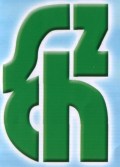 Slovenský zväz chovateľovSlovenský zväz chovateľovSlovenský zväz chovateľovSlovenský zväz chovateľovSlovenský zväz chovateľovSlovenský zväz chovateľovSlovenský zväz chovateľovSlovenský zväz chovateľovSlovenský zväz chovateľovSlovenský zväz chovateľovSlovenský zväz chovateľovSlovenský zväz chovateľovSlovenský zväz chovateľovSlovenský zväz chovateľovSlovenský zväz chovateľovSlovenský zväz chovateľovSlovenský zväz chovateľovSlovenský zväz chovateľovSlovenský zväz chovateľovSlovenský zväz chovateľovSlovenský zväz chovateľovSlovenský zväz chovateľovSlovenský zväz chovateľovSlovenský zväz chovateľovSlovenský zväz chovateľovSlovenský zväz chovateľovSlovenský zväz chovateľovSlovenský zväz chovateľovSlovenský zväz chovateľovSlovenský zväz chovateľovSlovenský zväz chovateľovSlovenský zväz chovateľovTYPIZACA:               Do rodokmeňa sa bude uvádzať iba podľa propozícií  vydaných                klubom  a  schválených  odbornou komisiou pre  chov králikov               ÚV SZCH.PORADIE:               Uvádza  sa  arabskými  číslicami, lomenými   rokom.  Udáva  v                príslušnom   roku   poradie   10   najlepších   králikov  určitého                plemena  pre  ktoré  je  klub  založený.PLEMENNÁ  KNIHA  CHOVATEĽSKÝCH KLUBOV:               PK- plemenná kniha do ktorej sa budú môcť zapisovať zvieratá,                ktorých súrodenecké línie budú vyhovovať  požiadavkam klubu.               E-elitná  plemenná kniha  je  pre  zvieratá, ktorých rodičia sú už               zapísaný  v  PK. Ďalšou  podmienkou  je  predvedenie najmenej               dvoch   súrodeneckých   línií   potomkov,    zodpovedajúcich               najmenej 93 bodom.ÚŽITKOVOSŤ:               Sa bude uvádzať dvoma číslami, a to: prvé číslo znamená počet               vrhov od sarnice, alebo počet pripustených samíc príslušným               samcom. Druhé  číslo  znamená  počet  narodených  mláďat  od               príslušného samca.               Uvádzame  príklad:  v   rodokmeni   samice  zapísané  číslo  1/8               znamená,  že  ide  o  prvý  vrh  s  8   narodenými    mláďatami.               Označenie   číslo   3/20  u  samca  znamená,  že  po príslušnom               samcovi  sa  narodilo v troch vrhoch  20 mláďat.UPOZORNENIE:             Je   bezpodmienečne  potrebné  v rodokmeni   králika   uvádzať                ocenenie a jeho hmotnosť. Podmienka ocenenia sa uvádza už v                registračn om  poriadku   a  preto  je  neprístupné  registrovať a                tetovať   mláďatá   od   neocenených   rodičov.   Správnosť  a                pravdivosť  údajov  v tomto  rodokmeni  potvrdzuje registrátor                základnej  organizácie.  Rodokmeň  králika  je  úradná listina a                každé  zneužitie  je trestné  a  znamená  ukončenie  členstva  vo               Zväze chovateľov.ZMENA MAJITEĽA KRÁLIKA:TYPIZACA:               Do rodokmeňa sa bude uvádzať iba podľa propozícií  vydaných                klubom  a  schválených  odbornou komisiou pre  chov králikov               ÚV SZCH.PORADIE:               Uvádza  sa  arabskými  číslicami, lomenými   rokom.  Udáva  v                príslušnom   roku   poradie   10   najlepších   králikov  určitého                plemena  pre  ktoré  je  klub  založený.PLEMENNÁ  KNIHA  CHOVATEĽSKÝCH KLUBOV:               PK- plemenná kniha do ktorej sa budú môcť zapisovať zvieratá,                ktorých súrodenecké línie budú vyhovovať  požiadavkam klubu.               E-elitná  plemenná kniha  je  pre  zvieratá, ktorých rodičia sú už               zapísaný  v  PK. Ďalšou  podmienkou  je  predvedenie najmenej               dvoch   súrodeneckých   línií   potomkov,    zodpovedajúcich               najmenej 93 bodom.ÚŽITKOVOSŤ:               Sa bude uvádzať dvoma číslami, a to: prvé číslo znamená počet               vrhov od sarnice, alebo počet pripustených samíc príslušným               samcom. Druhé  číslo  znamená  počet  narodených  mláďat  od               príslušného samca.               Uvádzame  príklad:  v   rodokmeni   samice  zapísané  číslo  1/8               znamená,  že  ide  o  prvý  vrh  s  8   narodenými    mláďatami.               Označenie   číslo   3/20  u  samca  znamená,  že  po príslušnom               samcovi  sa  narodilo v troch vrhoch  20 mláďat.UPOZORNENIE:             Je   bezpodmienečne  potrebné  v rodokmeni   králika   uvádzať                ocenenie a jeho hmotnosť. Podmienka ocenenia sa uvádza už v                registračn om  poriadku   a  preto  je  neprístupné  registrovať a                tetovať   mláďatá   od   neocenených   rodičov.   Správnosť  a                pravdivosť  údajov  v tomto  rodokmeni  potvrdzuje registrátor                základnej  organizácie.  Rodokmeň  králika  je  úradná listina a                každé  zneužitie  je trestné  a  znamená  ukončenie  členstva  vo               Zväze chovateľov.ZMENA MAJITEĽA KRÁLIKA:TYPIZACA:               Do rodokmeňa sa bude uvádzať iba podľa propozícií  vydaných                klubom  a  schválených  odbornou komisiou pre  chov králikov               ÚV SZCH.PORADIE:               Uvádza  sa  arabskými  číslicami, lomenými   rokom.  Udáva  v                príslušnom   roku   poradie   10   najlepších   králikov  určitého                plemena  pre  ktoré  je  klub  založený.PLEMENNÁ  KNIHA  CHOVATEĽSKÝCH KLUBOV:               PK- plemenná kniha do ktorej sa budú môcť zapisovať zvieratá,                ktorých súrodenecké línie budú vyhovovať  požiadavkam klubu.               E-elitná  plemenná kniha  je  pre  zvieratá, ktorých rodičia sú už               zapísaný  v  PK. Ďalšou  podmienkou  je  predvedenie najmenej               dvoch   súrodeneckých   línií   potomkov,    zodpovedajúcich               najmenej 93 bodom.ÚŽITKOVOSŤ:               Sa bude uvádzať dvoma číslami, a to: prvé číslo znamená počet               vrhov od sarnice, alebo počet pripustených samíc príslušným               samcom. Druhé  číslo  znamená  počet  narodených  mláďat  od               príslušného samca.               Uvádzame  príklad:  v   rodokmeni   samice  zapísané  číslo  1/8               znamená,  že  ide  o  prvý  vrh  s  8   narodenými    mláďatami.               Označenie   číslo   3/20  u  samca  znamená,  že  po príslušnom               samcovi  sa  narodilo v troch vrhoch  20 mláďat.UPOZORNENIE:             Je   bezpodmienečne  potrebné  v rodokmeni   králika   uvádzať                ocenenie a jeho hmotnosť. Podmienka ocenenia sa uvádza už v                registračn om  poriadku   a  preto  je  neprístupné  registrovať a                tetovať   mláďatá   od   neocenených   rodičov.   Správnosť  a                pravdivosť  údajov  v tomto  rodokmeni  potvrdzuje registrátor                základnej  organizácie.  Rodokmeň  králika  je  úradná listina a                každé  zneužitie  je trestné  a  znamená  ukončenie  členstva  vo               Zväze chovateľov.ZMENA MAJITEĽA KRÁLIKA:TYPIZACA:               Do rodokmeňa sa bude uvádzať iba podľa propozícií  vydaných                klubom  a  schválených  odbornou komisiou pre  chov králikov               ÚV SZCH.PORADIE:               Uvádza  sa  arabskými  číslicami, lomenými   rokom.  Udáva  v                príslušnom   roku   poradie   10   najlepších   králikov  určitého                plemena  pre  ktoré  je  klub  založený.PLEMENNÁ  KNIHA  CHOVATEĽSKÝCH KLUBOV:               PK- plemenná kniha do ktorej sa budú môcť zapisovať zvieratá,                ktorých súrodenecké línie budú vyhovovať  požiadavkam klubu.               E-elitná  plemenná kniha  je  pre  zvieratá, ktorých rodičia sú už               zapísaný  v  PK. Ďalšou  podmienkou  je  predvedenie najmenej               dvoch   súrodeneckých   línií   potomkov,    zodpovedajúcich               najmenej 93 bodom.ÚŽITKOVOSŤ:               Sa bude uvádzať dvoma číslami, a to: prvé číslo znamená počet               vrhov od sarnice, alebo počet pripustených samíc príslušným               samcom. Druhé  číslo  znamená  počet  narodených  mláďat  od               príslušného samca.               Uvádzame  príklad:  v   rodokmeni   samice  zapísané  číslo  1/8               znamená,  že  ide  o  prvý  vrh  s  8   narodenými    mláďatami.               Označenie   číslo   3/20  u  samca  znamená,  že  po príslušnom               samcovi  sa  narodilo v troch vrhoch  20 mláďat.UPOZORNENIE:             Je   bezpodmienečne  potrebné  v rodokmeni   králika   uvádzať                ocenenie a jeho hmotnosť. Podmienka ocenenia sa uvádza už v                registračn om  poriadku   a  preto  je  neprístupné  registrovať a                tetovať   mláďatá   od   neocenených   rodičov.   Správnosť  a                pravdivosť  údajov  v tomto  rodokmeni  potvrdzuje registrátor                základnej  organizácie.  Rodokmeň  králika  je  úradná listina a                každé  zneužitie  je trestné  a  znamená  ukončenie  členstva  vo               Zväze chovateľov.ZMENA MAJITEĽA KRÁLIKA:TYPIZACA:               Do rodokmeňa sa bude uvádzať iba podľa propozícií  vydaných                klubom  a  schválených  odbornou komisiou pre  chov králikov               ÚV SZCH.PORADIE:               Uvádza  sa  arabskými  číslicami, lomenými   rokom.  Udáva  v                príslušnom   roku   poradie   10   najlepších   králikov  určitého                plemena  pre  ktoré  je  klub  založený.PLEMENNÁ  KNIHA  CHOVATEĽSKÝCH KLUBOV:               PK- plemenná kniha do ktorej sa budú môcť zapisovať zvieratá,                ktorých súrodenecké línie budú vyhovovať  požiadavkam klubu.               E-elitná  plemenná kniha  je  pre  zvieratá, ktorých rodičia sú už               zapísaný  v  PK. Ďalšou  podmienkou  je  predvedenie najmenej               dvoch   súrodeneckých   línií   potomkov,    zodpovedajúcich               najmenej 93 bodom.ÚŽITKOVOSŤ:               Sa bude uvádzať dvoma číslami, a to: prvé číslo znamená počet               vrhov od sarnice, alebo počet pripustených samíc príslušným               samcom. Druhé  číslo  znamená  počet  narodených  mláďat  od               príslušného samca.               Uvádzame  príklad:  v   rodokmeni   samice  zapísané  číslo  1/8               znamená,  že  ide  o  prvý  vrh  s  8   narodenými    mláďatami.               Označenie   číslo   3/20  u  samca  znamená,  že  po príslušnom               samcovi  sa  narodilo v troch vrhoch  20 mláďat.UPOZORNENIE:             Je   bezpodmienečne  potrebné  v rodokmeni   králika   uvádzať                ocenenie a jeho hmotnosť. Podmienka ocenenia sa uvádza už v                registračn om  poriadku   a  preto  je  neprístupné  registrovať a                tetovať   mláďatá   od   neocenených   rodičov.   Správnosť  a                pravdivosť  údajov  v tomto  rodokmeni  potvrdzuje registrátor                základnej  organizácie.  Rodokmeň  králika  je  úradná listina a                každé  zneužitie  je trestné  a  znamená  ukončenie  členstva  vo               Zväze chovateľov.ZMENA MAJITEĽA KRÁLIKA:TYPIZACA:               Do rodokmeňa sa bude uvádzať iba podľa propozícií  vydaných                klubom  a  schválených  odbornou komisiou pre  chov králikov               ÚV SZCH.PORADIE:               Uvádza  sa  arabskými  číslicami, lomenými   rokom.  Udáva  v                príslušnom   roku   poradie   10   najlepších   králikov  určitého                plemena  pre  ktoré  je  klub  založený.PLEMENNÁ  KNIHA  CHOVATEĽSKÝCH KLUBOV:               PK- plemenná kniha do ktorej sa budú môcť zapisovať zvieratá,                ktorých súrodenecké línie budú vyhovovať  požiadavkam klubu.               E-elitná  plemenná kniha  je  pre  zvieratá, ktorých rodičia sú už               zapísaný  v  PK. Ďalšou  podmienkou  je  predvedenie najmenej               dvoch   súrodeneckých   línií   potomkov,    zodpovedajúcich               najmenej 93 bodom.ÚŽITKOVOSŤ:               Sa bude uvádzať dvoma číslami, a to: prvé číslo znamená počet               vrhov od sarnice, alebo počet pripustených samíc príslušným               samcom. Druhé  číslo  znamená  počet  narodených  mláďat  od               príslušného samca.               Uvádzame  príklad:  v   rodokmeni   samice  zapísané  číslo  1/8               znamená,  že  ide  o  prvý  vrh  s  8   narodenými    mláďatami.               Označenie   číslo   3/20  u  samca  znamená,  že  po príslušnom               samcovi  sa  narodilo v troch vrhoch  20 mláďat.UPOZORNENIE:             Je   bezpodmienečne  potrebné  v rodokmeni   králika   uvádzať                ocenenie a jeho hmotnosť. Podmienka ocenenia sa uvádza už v                registračn om  poriadku   a  preto  je  neprístupné  registrovať a                tetovať   mláďatá   od   neocenených   rodičov.   Správnosť  a                pravdivosť  údajov  v tomto  rodokmeni  potvrdzuje registrátor                základnej  organizácie.  Rodokmeň  králika  je  úradná listina a                každé  zneužitie  je trestné  a  znamená  ukončenie  členstva  vo               Zväze chovateľov.ZMENA MAJITEĽA KRÁLIKA:TYPIZACA:               Do rodokmeňa sa bude uvádzať iba podľa propozícií  vydaných                klubom  a  schválených  odbornou komisiou pre  chov králikov               ÚV SZCH.PORADIE:               Uvádza  sa  arabskými  číslicami, lomenými   rokom.  Udáva  v                príslušnom   roku   poradie   10   najlepších   králikov  určitého                plemena  pre  ktoré  je  klub  založený.PLEMENNÁ  KNIHA  CHOVATEĽSKÝCH KLUBOV:               PK- plemenná kniha do ktorej sa budú môcť zapisovať zvieratá,                ktorých súrodenecké línie budú vyhovovať  požiadavkam klubu.               E-elitná  plemenná kniha  je  pre  zvieratá, ktorých rodičia sú už               zapísaný  v  PK. Ďalšou  podmienkou  je  predvedenie najmenej               dvoch   súrodeneckých   línií   potomkov,    zodpovedajúcich               najmenej 93 bodom.ÚŽITKOVOSŤ:               Sa bude uvádzať dvoma číslami, a to: prvé číslo znamená počet               vrhov od sarnice, alebo počet pripustených samíc príslušným               samcom. Druhé  číslo  znamená  počet  narodených  mláďat  od               príslušného samca.               Uvádzame  príklad:  v   rodokmeni   samice  zapísané  číslo  1/8               znamená,  že  ide  o  prvý  vrh  s  8   narodenými    mláďatami.               Označenie   číslo   3/20  u  samca  znamená,  že  po príslušnom               samcovi  sa  narodilo v troch vrhoch  20 mláďat.UPOZORNENIE:             Je   bezpodmienečne  potrebné  v rodokmeni   králika   uvádzať                ocenenie a jeho hmotnosť. Podmienka ocenenia sa uvádza už v                registračn om  poriadku   a  preto  je  neprístupné  registrovať a                tetovať   mláďatá   od   neocenených   rodičov.   Správnosť  a                pravdivosť  údajov  v tomto  rodokmeni  potvrdzuje registrátor                základnej  organizácie.  Rodokmeň  králika  je  úradná listina a                každé  zneužitie  je trestné  a  znamená  ukončenie  členstva  vo               Zväze chovateľov.ZMENA MAJITEĽA KRÁLIKA:TYPIZACA:               Do rodokmeňa sa bude uvádzať iba podľa propozícií  vydaných                klubom  a  schválených  odbornou komisiou pre  chov králikov               ÚV SZCH.PORADIE:               Uvádza  sa  arabskými  číslicami, lomenými   rokom.  Udáva  v                príslušnom   roku   poradie   10   najlepších   králikov  určitého                plemena  pre  ktoré  je  klub  založený.PLEMENNÁ  KNIHA  CHOVATEĽSKÝCH KLUBOV:               PK- plemenná kniha do ktorej sa budú môcť zapisovať zvieratá,                ktorých súrodenecké línie budú vyhovovať  požiadavkam klubu.               E-elitná  plemenná kniha  je  pre  zvieratá, ktorých rodičia sú už               zapísaný  v  PK. Ďalšou  podmienkou  je  predvedenie najmenej               dvoch   súrodeneckých   línií   potomkov,    zodpovedajúcich               najmenej 93 bodom.ÚŽITKOVOSŤ:               Sa bude uvádzať dvoma číslami, a to: prvé číslo znamená počet               vrhov od sarnice, alebo počet pripustených samíc príslušným               samcom. Druhé  číslo  znamená  počet  narodených  mláďat  od               príslušného samca.               Uvádzame  príklad:  v   rodokmeni   samice  zapísané  číslo  1/8               znamená,  že  ide  o  prvý  vrh  s  8   narodenými    mláďatami.               Označenie   číslo   3/20  u  samca  znamená,  že  po príslušnom               samcovi  sa  narodilo v troch vrhoch  20 mláďat.UPOZORNENIE:             Je   bezpodmienečne  potrebné  v rodokmeni   králika   uvádzať                ocenenie a jeho hmotnosť. Podmienka ocenenia sa uvádza už v                registračn om  poriadku   a  preto  je  neprístupné  registrovať a                tetovať   mláďatá   od   neocenených   rodičov.   Správnosť  a                pravdivosť  údajov  v tomto  rodokmeni  potvrdzuje registrátor                základnej  organizácie.  Rodokmeň  králika  je  úradná listina a                každé  zneužitie  je trestné  a  znamená  ukončenie  členstva  vo               Zväze chovateľov.ZMENA MAJITEĽA KRÁLIKA:TYPIZACA:               Do rodokmeňa sa bude uvádzať iba podľa propozícií  vydaných                klubom  a  schválených  odbornou komisiou pre  chov králikov               ÚV SZCH.PORADIE:               Uvádza  sa  arabskými  číslicami, lomenými   rokom.  Udáva  v                príslušnom   roku   poradie   10   najlepších   králikov  určitého                plemena  pre  ktoré  je  klub  založený.PLEMENNÁ  KNIHA  CHOVATEĽSKÝCH KLUBOV:               PK- plemenná kniha do ktorej sa budú môcť zapisovať zvieratá,                ktorých súrodenecké línie budú vyhovovať  požiadavkam klubu.               E-elitná  plemenná kniha  je  pre  zvieratá, ktorých rodičia sú už               zapísaný  v  PK. Ďalšou  podmienkou  je  predvedenie najmenej               dvoch   súrodeneckých   línií   potomkov,    zodpovedajúcich               najmenej 93 bodom.ÚŽITKOVOSŤ:               Sa bude uvádzať dvoma číslami, a to: prvé číslo znamená počet               vrhov od sarnice, alebo počet pripustených samíc príslušným               samcom. Druhé  číslo  znamená  počet  narodených  mláďat  od               príslušného samca.               Uvádzame  príklad:  v   rodokmeni   samice  zapísané  číslo  1/8               znamená,  že  ide  o  prvý  vrh  s  8   narodenými    mláďatami.               Označenie   číslo   3/20  u  samca  znamená,  že  po príslušnom               samcovi  sa  narodilo v troch vrhoch  20 mláďat.UPOZORNENIE:             Je   bezpodmienečne  potrebné  v rodokmeni   králika   uvádzať                ocenenie a jeho hmotnosť. Podmienka ocenenia sa uvádza už v                registračn om  poriadku   a  preto  je  neprístupné  registrovať a                tetovať   mláďatá   od   neocenených   rodičov.   Správnosť  a                pravdivosť  údajov  v tomto  rodokmeni  potvrdzuje registrátor                základnej  organizácie.  Rodokmeň  králika  je  úradná listina a                každé  zneužitie  je trestné  a  znamená  ukončenie  členstva  vo               Zväze chovateľov.ZMENA MAJITEĽA KRÁLIKA:TYPIZACA:               Do rodokmeňa sa bude uvádzať iba podľa propozícií  vydaných                klubom  a  schválených  odbornou komisiou pre  chov králikov               ÚV SZCH.PORADIE:               Uvádza  sa  arabskými  číslicami, lomenými   rokom.  Udáva  v                príslušnom   roku   poradie   10   najlepších   králikov  určitého                plemena  pre  ktoré  je  klub  založený.PLEMENNÁ  KNIHA  CHOVATEĽSKÝCH KLUBOV:               PK- plemenná kniha do ktorej sa budú môcť zapisovať zvieratá,                ktorých súrodenecké línie budú vyhovovať  požiadavkam klubu.               E-elitná  plemenná kniha  je  pre  zvieratá, ktorých rodičia sú už               zapísaný  v  PK. Ďalšou  podmienkou  je  predvedenie najmenej               dvoch   súrodeneckých   línií   potomkov,    zodpovedajúcich               najmenej 93 bodom.ÚŽITKOVOSŤ:               Sa bude uvádzať dvoma číslami, a to: prvé číslo znamená počet               vrhov od sarnice, alebo počet pripustených samíc príslušným               samcom. Druhé  číslo  znamená  počet  narodených  mláďat  od               príslušného samca.               Uvádzame  príklad:  v   rodokmeni   samice  zapísané  číslo  1/8               znamená,  že  ide  o  prvý  vrh  s  8   narodenými    mláďatami.               Označenie   číslo   3/20  u  samca  znamená,  že  po príslušnom               samcovi  sa  narodilo v troch vrhoch  20 mláďat.UPOZORNENIE:             Je   bezpodmienečne  potrebné  v rodokmeni   králika   uvádzať                ocenenie a jeho hmotnosť. Podmienka ocenenia sa uvádza už v                registračn om  poriadku   a  preto  je  neprístupné  registrovať a                tetovať   mláďatá   od   neocenených   rodičov.   Správnosť  a                pravdivosť  údajov  v tomto  rodokmeni  potvrdzuje registrátor                základnej  organizácie.  Rodokmeň  králika  je  úradná listina a                každé  zneužitie  je trestné  a  znamená  ukončenie  členstva  vo               Zväze chovateľov.ZMENA MAJITEĽA KRÁLIKA:TYPIZACA:               Do rodokmeňa sa bude uvádzať iba podľa propozícií  vydaných                klubom  a  schválených  odbornou komisiou pre  chov králikov               ÚV SZCH.PORADIE:               Uvádza  sa  arabskými  číslicami, lomenými   rokom.  Udáva  v                príslušnom   roku   poradie   10   najlepších   králikov  určitého                plemena  pre  ktoré  je  klub  založený.PLEMENNÁ  KNIHA  CHOVATEĽSKÝCH KLUBOV:               PK- plemenná kniha do ktorej sa budú môcť zapisovať zvieratá,                ktorých súrodenecké línie budú vyhovovať  požiadavkam klubu.               E-elitná  plemenná kniha  je  pre  zvieratá, ktorých rodičia sú už               zapísaný  v  PK. Ďalšou  podmienkou  je  predvedenie najmenej               dvoch   súrodeneckých   línií   potomkov,    zodpovedajúcich               najmenej 93 bodom.ÚŽITKOVOSŤ:               Sa bude uvádzať dvoma číslami, a to: prvé číslo znamená počet               vrhov od sarnice, alebo počet pripustených samíc príslušným               samcom. Druhé  číslo  znamená  počet  narodených  mláďat  od               príslušného samca.               Uvádzame  príklad:  v   rodokmeni   samice  zapísané  číslo  1/8               znamená,  že  ide  o  prvý  vrh  s  8   narodenými    mláďatami.               Označenie   číslo   3/20  u  samca  znamená,  že  po príslušnom               samcovi  sa  narodilo v troch vrhoch  20 mláďat.UPOZORNENIE:             Je   bezpodmienečne  potrebné  v rodokmeni   králika   uvádzať                ocenenie a jeho hmotnosť. Podmienka ocenenia sa uvádza už v                registračn om  poriadku   a  preto  je  neprístupné  registrovať a                tetovať   mláďatá   od   neocenených   rodičov.   Správnosť  a                pravdivosť  údajov  v tomto  rodokmeni  potvrdzuje registrátor                základnej  organizácie.  Rodokmeň  králika  je  úradná listina a                každé  zneužitie  je trestné  a  znamená  ukončenie  členstva  vo               Zväze chovateľov.ZMENA MAJITEĽA KRÁLIKA:TYPIZACA:               Do rodokmeňa sa bude uvádzať iba podľa propozícií  vydaných                klubom  a  schválených  odbornou komisiou pre  chov králikov               ÚV SZCH.PORADIE:               Uvádza  sa  arabskými  číslicami, lomenými   rokom.  Udáva  v                príslušnom   roku   poradie   10   najlepších   králikov  určitého                plemena  pre  ktoré  je  klub  založený.PLEMENNÁ  KNIHA  CHOVATEĽSKÝCH KLUBOV:               PK- plemenná kniha do ktorej sa budú môcť zapisovať zvieratá,                ktorých súrodenecké línie budú vyhovovať  požiadavkam klubu.               E-elitná  plemenná kniha  je  pre  zvieratá, ktorých rodičia sú už               zapísaný  v  PK. Ďalšou  podmienkou  je  predvedenie najmenej               dvoch   súrodeneckých   línií   potomkov,    zodpovedajúcich               najmenej 93 bodom.ÚŽITKOVOSŤ:               Sa bude uvádzať dvoma číslami, a to: prvé číslo znamená počet               vrhov od sarnice, alebo počet pripustených samíc príslušným               samcom. Druhé  číslo  znamená  počet  narodených  mláďat  od               príslušného samca.               Uvádzame  príklad:  v   rodokmeni   samice  zapísané  číslo  1/8               znamená,  že  ide  o  prvý  vrh  s  8   narodenými    mláďatami.               Označenie   číslo   3/20  u  samca  znamená,  že  po príslušnom               samcovi  sa  narodilo v troch vrhoch  20 mláďat.UPOZORNENIE:             Je   bezpodmienečne  potrebné  v rodokmeni   králika   uvádzať                ocenenie a jeho hmotnosť. Podmienka ocenenia sa uvádza už v                registračn om  poriadku   a  preto  je  neprístupné  registrovať a                tetovať   mláďatá   od   neocenených   rodičov.   Správnosť  a                pravdivosť  údajov  v tomto  rodokmeni  potvrdzuje registrátor                základnej  organizácie.  Rodokmeň  králika  je  úradná listina a                každé  zneužitie  je trestné  a  znamená  ukončenie  členstva  vo               Zväze chovateľov.ZMENA MAJITEĽA KRÁLIKA:TYPIZACA:               Do rodokmeňa sa bude uvádzať iba podľa propozícií  vydaných                klubom  a  schválených  odbornou komisiou pre  chov králikov               ÚV SZCH.PORADIE:               Uvádza  sa  arabskými  číslicami, lomenými   rokom.  Udáva  v                príslušnom   roku   poradie   10   najlepších   králikov  určitého                plemena  pre  ktoré  je  klub  založený.PLEMENNÁ  KNIHA  CHOVATEĽSKÝCH KLUBOV:               PK- plemenná kniha do ktorej sa budú môcť zapisovať zvieratá,                ktorých súrodenecké línie budú vyhovovať  požiadavkam klubu.               E-elitná  plemenná kniha  je  pre  zvieratá, ktorých rodičia sú už               zapísaný  v  PK. Ďalšou  podmienkou  je  predvedenie najmenej               dvoch   súrodeneckých   línií   potomkov,    zodpovedajúcich               najmenej 93 bodom.ÚŽITKOVOSŤ:               Sa bude uvádzať dvoma číslami, a to: prvé číslo znamená počet               vrhov od sarnice, alebo počet pripustených samíc príslušným               samcom. Druhé  číslo  znamená  počet  narodených  mláďat  od               príslušného samca.               Uvádzame  príklad:  v   rodokmeni   samice  zapísané  číslo  1/8               znamená,  že  ide  o  prvý  vrh  s  8   narodenými    mláďatami.               Označenie   číslo   3/20  u  samca  znamená,  že  po príslušnom               samcovi  sa  narodilo v troch vrhoch  20 mláďat.UPOZORNENIE:             Je   bezpodmienečne  potrebné  v rodokmeni   králika   uvádzať                ocenenie a jeho hmotnosť. Podmienka ocenenia sa uvádza už v                registračn om  poriadku   a  preto  je  neprístupné  registrovať a                tetovať   mláďatá   od   neocenených   rodičov.   Správnosť  a                pravdivosť  údajov  v tomto  rodokmeni  potvrdzuje registrátor                základnej  organizácie.  Rodokmeň  králika  je  úradná listina a                každé  zneužitie  je trestné  a  znamená  ukončenie  členstva  vo               Zväze chovateľov.ZMENA MAJITEĽA KRÁLIKA:TYPIZACA:               Do rodokmeňa sa bude uvádzať iba podľa propozícií  vydaných                klubom  a  schválených  odbornou komisiou pre  chov králikov               ÚV SZCH.PORADIE:               Uvádza  sa  arabskými  číslicami, lomenými   rokom.  Udáva  v                príslušnom   roku   poradie   10   najlepších   králikov  určitého                plemena  pre  ktoré  je  klub  založený.PLEMENNÁ  KNIHA  CHOVATEĽSKÝCH KLUBOV:               PK- plemenná kniha do ktorej sa budú môcť zapisovať zvieratá,                ktorých súrodenecké línie budú vyhovovať  požiadavkam klubu.               E-elitná  plemenná kniha  je  pre  zvieratá, ktorých rodičia sú už               zapísaný  v  PK. Ďalšou  podmienkou  je  predvedenie najmenej               dvoch   súrodeneckých   línií   potomkov,    zodpovedajúcich               najmenej 93 bodom.ÚŽITKOVOSŤ:               Sa bude uvádzať dvoma číslami, a to: prvé číslo znamená počet               vrhov od sarnice, alebo počet pripustených samíc príslušným               samcom. Druhé  číslo  znamená  počet  narodených  mláďat  od               príslušného samca.               Uvádzame  príklad:  v   rodokmeni   samice  zapísané  číslo  1/8               znamená,  že  ide  o  prvý  vrh  s  8   narodenými    mláďatami.               Označenie   číslo   3/20  u  samca  znamená,  že  po príslušnom               samcovi  sa  narodilo v troch vrhoch  20 mláďat.UPOZORNENIE:             Je   bezpodmienečne  potrebné  v rodokmeni   králika   uvádzať                ocenenie a jeho hmotnosť. Podmienka ocenenia sa uvádza už v                registračn om  poriadku   a  preto  je  neprístupné  registrovať a                tetovať   mláďatá   od   neocenených   rodičov.   Správnosť  a                pravdivosť  údajov  v tomto  rodokmeni  potvrdzuje registrátor                základnej  organizácie.  Rodokmeň  králika  je  úradná listina a                každé  zneužitie  je trestné  a  znamená  ukončenie  členstva  vo               Zväze chovateľov.ZMENA MAJITEĽA KRÁLIKA:TYPIZACA:               Do rodokmeňa sa bude uvádzať iba podľa propozícií  vydaných                klubom  a  schválených  odbornou komisiou pre  chov králikov               ÚV SZCH.PORADIE:               Uvádza  sa  arabskými  číslicami, lomenými   rokom.  Udáva  v                príslušnom   roku   poradie   10   najlepších   králikov  určitého                plemena  pre  ktoré  je  klub  založený.PLEMENNÁ  KNIHA  CHOVATEĽSKÝCH KLUBOV:               PK- plemenná kniha do ktorej sa budú môcť zapisovať zvieratá,                ktorých súrodenecké línie budú vyhovovať  požiadavkam klubu.               E-elitná  plemenná kniha  je  pre  zvieratá, ktorých rodičia sú už               zapísaný  v  PK. Ďalšou  podmienkou  je  predvedenie najmenej               dvoch   súrodeneckých   línií   potomkov,    zodpovedajúcich               najmenej 93 bodom.ÚŽITKOVOSŤ:               Sa bude uvádzať dvoma číslami, a to: prvé číslo znamená počet               vrhov od sarnice, alebo počet pripustených samíc príslušným               samcom. Druhé  číslo  znamená  počet  narodených  mláďat  od               príslušného samca.               Uvádzame  príklad:  v   rodokmeni   samice  zapísané  číslo  1/8               znamená,  že  ide  o  prvý  vrh  s  8   narodenými    mláďatami.               Označenie   číslo   3/20  u  samca  znamená,  že  po príslušnom               samcovi  sa  narodilo v troch vrhoch  20 mláďat.UPOZORNENIE:             Je   bezpodmienečne  potrebné  v rodokmeni   králika   uvádzať                ocenenie a jeho hmotnosť. Podmienka ocenenia sa uvádza už v                registračn om  poriadku   a  preto  je  neprístupné  registrovať a                tetovať   mláďatá   od   neocenených   rodičov.   Správnosť  a                pravdivosť  údajov  v tomto  rodokmeni  potvrdzuje registrátor                základnej  organizácie.  Rodokmeň  králika  je  úradná listina a                každé  zneužitie  je trestné  a  znamená  ukončenie  členstva  vo               Zväze chovateľov.ZMENA MAJITEĽA KRÁLIKA:TYPIZACA:               Do rodokmeňa sa bude uvádzať iba podľa propozícií  vydaných                klubom  a  schválených  odbornou komisiou pre  chov králikov               ÚV SZCH.PORADIE:               Uvádza  sa  arabskými  číslicami, lomenými   rokom.  Udáva  v                príslušnom   roku   poradie   10   najlepších   králikov  určitého                plemena  pre  ktoré  je  klub  založený.PLEMENNÁ  KNIHA  CHOVATEĽSKÝCH KLUBOV:               PK- plemenná kniha do ktorej sa budú môcť zapisovať zvieratá,                ktorých súrodenecké línie budú vyhovovať  požiadavkam klubu.               E-elitná  plemenná kniha  je  pre  zvieratá, ktorých rodičia sú už               zapísaný  v  PK. Ďalšou  podmienkou  je  predvedenie najmenej               dvoch   súrodeneckých   línií   potomkov,    zodpovedajúcich               najmenej 93 bodom.ÚŽITKOVOSŤ:               Sa bude uvádzať dvoma číslami, a to: prvé číslo znamená počet               vrhov od sarnice, alebo počet pripustených samíc príslušným               samcom. Druhé  číslo  znamená  počet  narodených  mláďat  od               príslušného samca.               Uvádzame  príklad:  v   rodokmeni   samice  zapísané  číslo  1/8               znamená,  že  ide  o  prvý  vrh  s  8   narodenými    mláďatami.               Označenie   číslo   3/20  u  samca  znamená,  že  po príslušnom               samcovi  sa  narodilo v troch vrhoch  20 mláďat.UPOZORNENIE:             Je   bezpodmienečne  potrebné  v rodokmeni   králika   uvádzať                ocenenie a jeho hmotnosť. Podmienka ocenenia sa uvádza už v                registračn om  poriadku   a  preto  je  neprístupné  registrovať a                tetovať   mláďatá   od   neocenených   rodičov.   Správnosť  a                pravdivosť  údajov  v tomto  rodokmeni  potvrdzuje registrátor                základnej  organizácie.  Rodokmeň  králika  je  úradná listina a                každé  zneužitie  je trestné  a  znamená  ukončenie  členstva  vo               Zväze chovateľov.ZMENA MAJITEĽA KRÁLIKA:TYPIZACA:               Do rodokmeňa sa bude uvádzať iba podľa propozícií  vydaných                klubom  a  schválených  odbornou komisiou pre  chov králikov               ÚV SZCH.PORADIE:               Uvádza  sa  arabskými  číslicami, lomenými   rokom.  Udáva  v                príslušnom   roku   poradie   10   najlepších   králikov  určitého                plemena  pre  ktoré  je  klub  založený.PLEMENNÁ  KNIHA  CHOVATEĽSKÝCH KLUBOV:               PK- plemenná kniha do ktorej sa budú môcť zapisovať zvieratá,                ktorých súrodenecké línie budú vyhovovať  požiadavkam klubu.               E-elitná  plemenná kniha  je  pre  zvieratá, ktorých rodičia sú už               zapísaný  v  PK. Ďalšou  podmienkou  je  predvedenie najmenej               dvoch   súrodeneckých   línií   potomkov,    zodpovedajúcich               najmenej 93 bodom.ÚŽITKOVOSŤ:               Sa bude uvádzať dvoma číslami, a to: prvé číslo znamená počet               vrhov od sarnice, alebo počet pripustených samíc príslušným               samcom. Druhé  číslo  znamená  počet  narodených  mláďat  od               príslušného samca.               Uvádzame  príklad:  v   rodokmeni   samice  zapísané  číslo  1/8               znamená,  že  ide  o  prvý  vrh  s  8   narodenými    mláďatami.               Označenie   číslo   3/20  u  samca  znamená,  že  po príslušnom               samcovi  sa  narodilo v troch vrhoch  20 mláďat.UPOZORNENIE:             Je   bezpodmienečne  potrebné  v rodokmeni   králika   uvádzať                ocenenie a jeho hmotnosť. Podmienka ocenenia sa uvádza už v                registračn om  poriadku   a  preto  je  neprístupné  registrovať a                tetovať   mláďatá   od   neocenených   rodičov.   Správnosť  a                pravdivosť  údajov  v tomto  rodokmeni  potvrdzuje registrátor                základnej  organizácie.  Rodokmeň  králika  je  úradná listina a                každé  zneužitie  je trestné  a  znamená  ukončenie  členstva  vo               Zväze chovateľov.ZMENA MAJITEĽA KRÁLIKA:TYPIZACA:               Do rodokmeňa sa bude uvádzať iba podľa propozícií  vydaných                klubom  a  schválených  odbornou komisiou pre  chov králikov               ÚV SZCH.PORADIE:               Uvádza  sa  arabskými  číslicami, lomenými   rokom.  Udáva  v                príslušnom   roku   poradie   10   najlepších   králikov  určitého                plemena  pre  ktoré  je  klub  založený.PLEMENNÁ  KNIHA  CHOVATEĽSKÝCH KLUBOV:               PK- plemenná kniha do ktorej sa budú môcť zapisovať zvieratá,                ktorých súrodenecké línie budú vyhovovať  požiadavkam klubu.               E-elitná  plemenná kniha  je  pre  zvieratá, ktorých rodičia sú už               zapísaný  v  PK. Ďalšou  podmienkou  je  predvedenie najmenej               dvoch   súrodeneckých   línií   potomkov,    zodpovedajúcich               najmenej 93 bodom.ÚŽITKOVOSŤ:               Sa bude uvádzať dvoma číslami, a to: prvé číslo znamená počet               vrhov od sarnice, alebo počet pripustených samíc príslušným               samcom. Druhé  číslo  znamená  počet  narodených  mláďat  od               príslušného samca.               Uvádzame  príklad:  v   rodokmeni   samice  zapísané  číslo  1/8               znamená,  že  ide  o  prvý  vrh  s  8   narodenými    mláďatami.               Označenie   číslo   3/20  u  samca  znamená,  že  po príslušnom               samcovi  sa  narodilo v troch vrhoch  20 mláďat.UPOZORNENIE:             Je   bezpodmienečne  potrebné  v rodokmeni   králika   uvádzať                ocenenie a jeho hmotnosť. Podmienka ocenenia sa uvádza už v                registračn om  poriadku   a  preto  je  neprístupné  registrovať a                tetovať   mláďatá   od   neocenených   rodičov.   Správnosť  a                pravdivosť  údajov  v tomto  rodokmeni  potvrdzuje registrátor                základnej  organizácie.  Rodokmeň  králika  je  úradná listina a                každé  zneužitie  je trestné  a  znamená  ukončenie  členstva  vo               Zväze chovateľov.ZMENA MAJITEĽA KRÁLIKA:TYPIZACA:               Do rodokmeňa sa bude uvádzať iba podľa propozícií  vydaných                klubom  a  schválených  odbornou komisiou pre  chov králikov               ÚV SZCH.PORADIE:               Uvádza  sa  arabskými  číslicami, lomenými   rokom.  Udáva  v                príslušnom   roku   poradie   10   najlepších   králikov  určitého                plemena  pre  ktoré  je  klub  založený.PLEMENNÁ  KNIHA  CHOVATEĽSKÝCH KLUBOV:               PK- plemenná kniha do ktorej sa budú môcť zapisovať zvieratá,                ktorých súrodenecké línie budú vyhovovať  požiadavkam klubu.               E-elitná  plemenná kniha  je  pre  zvieratá, ktorých rodičia sú už               zapísaný  v  PK. Ďalšou  podmienkou  je  predvedenie najmenej               dvoch   súrodeneckých   línií   potomkov,    zodpovedajúcich               najmenej 93 bodom.ÚŽITKOVOSŤ:               Sa bude uvádzať dvoma číslami, a to: prvé číslo znamená počet               vrhov od sarnice, alebo počet pripustených samíc príslušným               samcom. Druhé  číslo  znamená  počet  narodených  mláďat  od               príslušného samca.               Uvádzame  príklad:  v   rodokmeni   samice  zapísané  číslo  1/8               znamená,  že  ide  o  prvý  vrh  s  8   narodenými    mláďatami.               Označenie   číslo   3/20  u  samca  znamená,  že  po príslušnom               samcovi  sa  narodilo v troch vrhoch  20 mláďat.UPOZORNENIE:             Je   bezpodmienečne  potrebné  v rodokmeni   králika   uvádzať                ocenenie a jeho hmotnosť. Podmienka ocenenia sa uvádza už v                registračn om  poriadku   a  preto  je  neprístupné  registrovať a                tetovať   mláďatá   od   neocenených   rodičov.   Správnosť  a                pravdivosť  údajov  v tomto  rodokmeni  potvrdzuje registrátor                základnej  organizácie.  Rodokmeň  králika  je  úradná listina a                každé  zneužitie  je trestné  a  znamená  ukončenie  členstva  vo               Zväze chovateľov.ZMENA MAJITEĽA KRÁLIKA:TYPIZACA:               Do rodokmeňa sa bude uvádzať iba podľa propozícií  vydaných                klubom  a  schválených  odbornou komisiou pre  chov králikov               ÚV SZCH.PORADIE:               Uvádza  sa  arabskými  číslicami, lomenými   rokom.  Udáva  v                príslušnom   roku   poradie   10   najlepších   králikov  určitého                plemena  pre  ktoré  je  klub  založený.PLEMENNÁ  KNIHA  CHOVATEĽSKÝCH KLUBOV:               PK- plemenná kniha do ktorej sa budú môcť zapisovať zvieratá,                ktorých súrodenecké línie budú vyhovovať  požiadavkam klubu.               E-elitná  plemenná kniha  je  pre  zvieratá, ktorých rodičia sú už               zapísaný  v  PK. Ďalšou  podmienkou  je  predvedenie najmenej               dvoch   súrodeneckých   línií   potomkov,    zodpovedajúcich               najmenej 93 bodom.ÚŽITKOVOSŤ:               Sa bude uvádzať dvoma číslami, a to: prvé číslo znamená počet               vrhov od sarnice, alebo počet pripustených samíc príslušným               samcom. Druhé  číslo  znamená  počet  narodených  mláďat  od               príslušného samca.               Uvádzame  príklad:  v   rodokmeni   samice  zapísané  číslo  1/8               znamená,  že  ide  o  prvý  vrh  s  8   narodenými    mláďatami.               Označenie   číslo   3/20  u  samca  znamená,  že  po príslušnom               samcovi  sa  narodilo v troch vrhoch  20 mláďat.UPOZORNENIE:             Je   bezpodmienečne  potrebné  v rodokmeni   králika   uvádzať                ocenenie a jeho hmotnosť. Podmienka ocenenia sa uvádza už v                registračn om  poriadku   a  preto  je  neprístupné  registrovať a                tetovať   mláďatá   od   neocenených   rodičov.   Správnosť  a                pravdivosť  údajov  v tomto  rodokmeni  potvrdzuje registrátor                základnej  organizácie.  Rodokmeň  králika  je  úradná listina a                každé  zneužitie  je trestné  a  znamená  ukončenie  členstva  vo               Zväze chovateľov.ZMENA MAJITEĽA KRÁLIKA:TYPIZACA:               Do rodokmeňa sa bude uvádzať iba podľa propozícií  vydaných                klubom  a  schválených  odbornou komisiou pre  chov králikov               ÚV SZCH.PORADIE:               Uvádza  sa  arabskými  číslicami, lomenými   rokom.  Udáva  v                príslušnom   roku   poradie   10   najlepších   králikov  určitého                plemena  pre  ktoré  je  klub  založený.PLEMENNÁ  KNIHA  CHOVATEĽSKÝCH KLUBOV:               PK- plemenná kniha do ktorej sa budú môcť zapisovať zvieratá,                ktorých súrodenecké línie budú vyhovovať  požiadavkam klubu.               E-elitná  plemenná kniha  je  pre  zvieratá, ktorých rodičia sú už               zapísaný  v  PK. Ďalšou  podmienkou  je  predvedenie najmenej               dvoch   súrodeneckých   línií   potomkov,    zodpovedajúcich               najmenej 93 bodom.ÚŽITKOVOSŤ:               Sa bude uvádzať dvoma číslami, a to: prvé číslo znamená počet               vrhov od sarnice, alebo počet pripustených samíc príslušným               samcom. Druhé  číslo  znamená  počet  narodených  mláďat  od               príslušného samca.               Uvádzame  príklad:  v   rodokmeni   samice  zapísané  číslo  1/8               znamená,  že  ide  o  prvý  vrh  s  8   narodenými    mláďatami.               Označenie   číslo   3/20  u  samca  znamená,  že  po príslušnom               samcovi  sa  narodilo v troch vrhoch  20 mláďat.UPOZORNENIE:             Je   bezpodmienečne  potrebné  v rodokmeni   králika   uvádzať                ocenenie a jeho hmotnosť. Podmienka ocenenia sa uvádza už v                registračn om  poriadku   a  preto  je  neprístupné  registrovať a                tetovať   mláďatá   od   neocenených   rodičov.   Správnosť  a                pravdivosť  údajov  v tomto  rodokmeni  potvrdzuje registrátor                základnej  organizácie.  Rodokmeň  králika  je  úradná listina a                každé  zneužitie  je trestné  a  znamená  ukončenie  členstva  vo               Zväze chovateľov.ZMENA MAJITEĽA KRÁLIKA:TYPIZACA:               Do rodokmeňa sa bude uvádzať iba podľa propozícií  vydaných                klubom  a  schválených  odbornou komisiou pre  chov králikov               ÚV SZCH.PORADIE:               Uvádza  sa  arabskými  číslicami, lomenými   rokom.  Udáva  v                príslušnom   roku   poradie   10   najlepších   králikov  určitého                plemena  pre  ktoré  je  klub  založený.PLEMENNÁ  KNIHA  CHOVATEĽSKÝCH KLUBOV:               PK- plemenná kniha do ktorej sa budú môcť zapisovať zvieratá,                ktorých súrodenecké línie budú vyhovovať  požiadavkam klubu.               E-elitná  plemenná kniha  je  pre  zvieratá, ktorých rodičia sú už               zapísaný  v  PK. Ďalšou  podmienkou  je  predvedenie najmenej               dvoch   súrodeneckých   línií   potomkov,    zodpovedajúcich               najmenej 93 bodom.ÚŽITKOVOSŤ:               Sa bude uvádzať dvoma číslami, a to: prvé číslo znamená počet               vrhov od sarnice, alebo počet pripustených samíc príslušným               samcom. Druhé  číslo  znamená  počet  narodených  mláďat  od               príslušného samca.               Uvádzame  príklad:  v   rodokmeni   samice  zapísané  číslo  1/8               znamená,  že  ide  o  prvý  vrh  s  8   narodenými    mláďatami.               Označenie   číslo   3/20  u  samca  znamená,  že  po príslušnom               samcovi  sa  narodilo v troch vrhoch  20 mláďat.UPOZORNENIE:             Je   bezpodmienečne  potrebné  v rodokmeni   králika   uvádzať                ocenenie a jeho hmotnosť. Podmienka ocenenia sa uvádza už v                registračn om  poriadku   a  preto  je  neprístupné  registrovať a                tetovať   mláďatá   od   neocenených   rodičov.   Správnosť  a                pravdivosť  údajov  v tomto  rodokmeni  potvrdzuje registrátor                základnej  organizácie.  Rodokmeň  králika  je  úradná listina a                každé  zneužitie  je trestné  a  znamená  ukončenie  členstva  vo               Zväze chovateľov.ZMENA MAJITEĽA KRÁLIKA:TYPIZACA:               Do rodokmeňa sa bude uvádzať iba podľa propozícií  vydaných                klubom  a  schválených  odbornou komisiou pre  chov králikov               ÚV SZCH.PORADIE:               Uvádza  sa  arabskými  číslicami, lomenými   rokom.  Udáva  v                príslušnom   roku   poradie   10   najlepších   králikov  určitého                plemena  pre  ktoré  je  klub  založený.PLEMENNÁ  KNIHA  CHOVATEĽSKÝCH KLUBOV:               PK- plemenná kniha do ktorej sa budú môcť zapisovať zvieratá,                ktorých súrodenecké línie budú vyhovovať  požiadavkam klubu.               E-elitná  plemenná kniha  je  pre  zvieratá, ktorých rodičia sú už               zapísaný  v  PK. Ďalšou  podmienkou  je  predvedenie najmenej               dvoch   súrodeneckých   línií   potomkov,    zodpovedajúcich               najmenej 93 bodom.ÚŽITKOVOSŤ:               Sa bude uvádzať dvoma číslami, a to: prvé číslo znamená počet               vrhov od sarnice, alebo počet pripustených samíc príslušným               samcom. Druhé  číslo  znamená  počet  narodených  mláďat  od               príslušného samca.               Uvádzame  príklad:  v   rodokmeni   samice  zapísané  číslo  1/8               znamená,  že  ide  o  prvý  vrh  s  8   narodenými    mláďatami.               Označenie   číslo   3/20  u  samca  znamená,  že  po príslušnom               samcovi  sa  narodilo v troch vrhoch  20 mláďat.UPOZORNENIE:             Je   bezpodmienečne  potrebné  v rodokmeni   králika   uvádzať                ocenenie a jeho hmotnosť. Podmienka ocenenia sa uvádza už v                registračn om  poriadku   a  preto  je  neprístupné  registrovať a                tetovať   mláďatá   od   neocenených   rodičov.   Správnosť  a                pravdivosť  údajov  v tomto  rodokmeni  potvrdzuje registrátor                základnej  organizácie.  Rodokmeň  králika  je  úradná listina a                každé  zneužitie  je trestné  a  znamená  ukončenie  členstva  vo               Zväze chovateľov.ZMENA MAJITEĽA KRÁLIKA:TYPIZACA:               Do rodokmeňa sa bude uvádzať iba podľa propozícií  vydaných                klubom  a  schválených  odbornou komisiou pre  chov králikov               ÚV SZCH.PORADIE:               Uvádza  sa  arabskými  číslicami, lomenými   rokom.  Udáva  v                príslušnom   roku   poradie   10   najlepších   králikov  určitého                plemena  pre  ktoré  je  klub  založený.PLEMENNÁ  KNIHA  CHOVATEĽSKÝCH KLUBOV:               PK- plemenná kniha do ktorej sa budú môcť zapisovať zvieratá,                ktorých súrodenecké línie budú vyhovovať  požiadavkam klubu.               E-elitná  plemenná kniha  je  pre  zvieratá, ktorých rodičia sú už               zapísaný  v  PK. Ďalšou  podmienkou  je  predvedenie najmenej               dvoch   súrodeneckých   línií   potomkov,    zodpovedajúcich               najmenej 93 bodom.ÚŽITKOVOSŤ:               Sa bude uvádzať dvoma číslami, a to: prvé číslo znamená počet               vrhov od sarnice, alebo počet pripustených samíc príslušným               samcom. Druhé  číslo  znamená  počet  narodených  mláďat  od               príslušného samca.               Uvádzame  príklad:  v   rodokmeni   samice  zapísané  číslo  1/8               znamená,  že  ide  o  prvý  vrh  s  8   narodenými    mláďatami.               Označenie   číslo   3/20  u  samca  znamená,  že  po príslušnom               samcovi  sa  narodilo v troch vrhoch  20 mláďat.UPOZORNENIE:             Je   bezpodmienečne  potrebné  v rodokmeni   králika   uvádzať                ocenenie a jeho hmotnosť. Podmienka ocenenia sa uvádza už v                registračn om  poriadku   a  preto  je  neprístupné  registrovať a                tetovať   mláďatá   od   neocenených   rodičov.   Správnosť  a                pravdivosť  údajov  v tomto  rodokmeni  potvrdzuje registrátor                základnej  organizácie.  Rodokmeň  králika  je  úradná listina a                každé  zneužitie  je trestné  a  znamená  ukončenie  členstva  vo               Zväze chovateľov.ZMENA MAJITEĽA KRÁLIKA:TYPIZACA:               Do rodokmeňa sa bude uvádzať iba podľa propozícií  vydaných                klubom  a  schválených  odbornou komisiou pre  chov králikov               ÚV SZCH.PORADIE:               Uvádza  sa  arabskými  číslicami, lomenými   rokom.  Udáva  v                príslušnom   roku   poradie   10   najlepších   králikov  určitého                plemena  pre  ktoré  je  klub  založený.PLEMENNÁ  KNIHA  CHOVATEĽSKÝCH KLUBOV:               PK- plemenná kniha do ktorej sa budú môcť zapisovať zvieratá,                ktorých súrodenecké línie budú vyhovovať  požiadavkam klubu.               E-elitná  plemenná kniha  je  pre  zvieratá, ktorých rodičia sú už               zapísaný  v  PK. Ďalšou  podmienkou  je  predvedenie najmenej               dvoch   súrodeneckých   línií   potomkov,    zodpovedajúcich               najmenej 93 bodom.ÚŽITKOVOSŤ:               Sa bude uvádzať dvoma číslami, a to: prvé číslo znamená počet               vrhov od sarnice, alebo počet pripustených samíc príslušným               samcom. Druhé  číslo  znamená  počet  narodených  mláďat  od               príslušného samca.               Uvádzame  príklad:  v   rodokmeni   samice  zapísané  číslo  1/8               znamená,  že  ide  o  prvý  vrh  s  8   narodenými    mláďatami.               Označenie   číslo   3/20  u  samca  znamená,  že  po príslušnom               samcovi  sa  narodilo v troch vrhoch  20 mláďat.UPOZORNENIE:             Je   bezpodmienečne  potrebné  v rodokmeni   králika   uvádzať                ocenenie a jeho hmotnosť. Podmienka ocenenia sa uvádza už v                registračn om  poriadku   a  preto  je  neprístupné  registrovať a                tetovať   mláďatá   od   neocenených   rodičov.   Správnosť  a                pravdivosť  údajov  v tomto  rodokmeni  potvrdzuje registrátor                základnej  organizácie.  Rodokmeň  králika  je  úradná listina a                každé  zneužitie  je trestné  a  znamená  ukončenie  členstva  vo               Zväze chovateľov.ZMENA MAJITEĽA KRÁLIKA:TYPIZACA:               Do rodokmeňa sa bude uvádzať iba podľa propozícií  vydaných                klubom  a  schválených  odbornou komisiou pre  chov králikov               ÚV SZCH.PORADIE:               Uvádza  sa  arabskými  číslicami, lomenými   rokom.  Udáva  v                príslušnom   roku   poradie   10   najlepších   králikov  určitého                plemena  pre  ktoré  je  klub  založený.PLEMENNÁ  KNIHA  CHOVATEĽSKÝCH KLUBOV:               PK- plemenná kniha do ktorej sa budú môcť zapisovať zvieratá,                ktorých súrodenecké línie budú vyhovovať  požiadavkam klubu.               E-elitná  plemenná kniha  je  pre  zvieratá, ktorých rodičia sú už               zapísaný  v  PK. Ďalšou  podmienkou  je  predvedenie najmenej               dvoch   súrodeneckých   línií   potomkov,    zodpovedajúcich               najmenej 93 bodom.ÚŽITKOVOSŤ:               Sa bude uvádzať dvoma číslami, a to: prvé číslo znamená počet               vrhov od sarnice, alebo počet pripustených samíc príslušným               samcom. Druhé  číslo  znamená  počet  narodených  mláďat  od               príslušného samca.               Uvádzame  príklad:  v   rodokmeni   samice  zapísané  číslo  1/8               znamená,  že  ide  o  prvý  vrh  s  8   narodenými    mláďatami.               Označenie   číslo   3/20  u  samca  znamená,  že  po príslušnom               samcovi  sa  narodilo v troch vrhoch  20 mláďat.UPOZORNENIE:             Je   bezpodmienečne  potrebné  v rodokmeni   králika   uvádzať                ocenenie a jeho hmotnosť. Podmienka ocenenia sa uvádza už v                registračn om  poriadku   a  preto  je  neprístupné  registrovať a                tetovať   mláďatá   od   neocenených   rodičov.   Správnosť  a                pravdivosť  údajov  v tomto  rodokmeni  potvrdzuje registrátor                základnej  organizácie.  Rodokmeň  králika  je  úradná listina a                každé  zneužitie  je trestné  a  znamená  ukončenie  členstva  vo               Zväze chovateľov.ZMENA MAJITEĽA KRÁLIKA:        ODBORNÁ KOMISIA        ODBORNÁ KOMISIA        ODBORNÁ KOMISIA        ODBORNÁ KOMISIA        ODBORNÁ KOMISIA        ODBORNÁ KOMISIA        ODBORNÁ KOMISIA        ODBORNÁ KOMISIA        ODBORNÁ KOMISIA        ODBORNÁ KOMISIA        ODBORNÁ KOMISIA        ODBORNÁ KOMISIA        ODBORNÁ KOMISIA        ODBORNÁ KOMISIA        ODBORNÁ KOMISIA        ODBORNÁ KOMISIA        ODBORNÁ KOMISIA        ODBORNÁ KOMISIA        ODBORNÁ KOMISIA        ODBORNÁ KOMISIA        ODBORNÁ KOMISIA        ODBORNÁ KOMISIA        ODBORNÁ KOMISIA        ODBORNÁ KOMISIA        ODBORNÁ KOMISIA        ODBORNÁ KOMISIA        ODBORNÁ KOMISIA        ODBORNÁ KOMISIA        ODBORNÁ KOMISIA        ODBORNÁ KOMISIA        ODBORNÁ KOMISIA        ODBORNÁ KOMISIATYPIZACA:               Do rodokmeňa sa bude uvádzať iba podľa propozícií  vydaných                klubom  a  schválených  odbornou komisiou pre  chov králikov               ÚV SZCH.PORADIE:               Uvádza  sa  arabskými  číslicami, lomenými   rokom.  Udáva  v                príslušnom   roku   poradie   10   najlepších   králikov  určitého                plemena  pre  ktoré  je  klub  založený.PLEMENNÁ  KNIHA  CHOVATEĽSKÝCH KLUBOV:               PK- plemenná kniha do ktorej sa budú môcť zapisovať zvieratá,                ktorých súrodenecké línie budú vyhovovať  požiadavkam klubu.               E-elitná  plemenná kniha  je  pre  zvieratá, ktorých rodičia sú už               zapísaný  v  PK. Ďalšou  podmienkou  je  predvedenie najmenej               dvoch   súrodeneckých   línií   potomkov,    zodpovedajúcich               najmenej 93 bodom.ÚŽITKOVOSŤ:               Sa bude uvádzať dvoma číslami, a to: prvé číslo znamená počet               vrhov od sarnice, alebo počet pripustených samíc príslušným               samcom. Druhé  číslo  znamená  počet  narodených  mláďat  od               príslušného samca.               Uvádzame  príklad:  v   rodokmeni   samice  zapísané  číslo  1/8               znamená,  že  ide  o  prvý  vrh  s  8   narodenými    mláďatami.               Označenie   číslo   3/20  u  samca  znamená,  že  po príslušnom               samcovi  sa  narodilo v troch vrhoch  20 mláďat.UPOZORNENIE:             Je   bezpodmienečne  potrebné  v rodokmeni   králika   uvádzať                ocenenie a jeho hmotnosť. Podmienka ocenenia sa uvádza už v                registračn om  poriadku   a  preto  je  neprístupné  registrovať a                tetovať   mláďatá   od   neocenených   rodičov.   Správnosť  a                pravdivosť  údajov  v tomto  rodokmeni  potvrdzuje registrátor                základnej  organizácie.  Rodokmeň  králika  je  úradná listina a                každé  zneužitie  je trestné  a  znamená  ukončenie  členstva  vo               Zväze chovateľov.ZMENA MAJITEĽA KRÁLIKA:TYPIZACA:               Do rodokmeňa sa bude uvádzať iba podľa propozícií  vydaných                klubom  a  schválených  odbornou komisiou pre  chov králikov               ÚV SZCH.PORADIE:               Uvádza  sa  arabskými  číslicami, lomenými   rokom.  Udáva  v                príslušnom   roku   poradie   10   najlepších   králikov  určitého                plemena  pre  ktoré  je  klub  založený.PLEMENNÁ  KNIHA  CHOVATEĽSKÝCH KLUBOV:               PK- plemenná kniha do ktorej sa budú môcť zapisovať zvieratá,                ktorých súrodenecké línie budú vyhovovať  požiadavkam klubu.               E-elitná  plemenná kniha  je  pre  zvieratá, ktorých rodičia sú už               zapísaný  v  PK. Ďalšou  podmienkou  je  predvedenie najmenej               dvoch   súrodeneckých   línií   potomkov,    zodpovedajúcich               najmenej 93 bodom.ÚŽITKOVOSŤ:               Sa bude uvádzať dvoma číslami, a to: prvé číslo znamená počet               vrhov od sarnice, alebo počet pripustených samíc príslušným               samcom. Druhé  číslo  znamená  počet  narodených  mláďat  od               príslušného samca.               Uvádzame  príklad:  v   rodokmeni   samice  zapísané  číslo  1/8               znamená,  že  ide  o  prvý  vrh  s  8   narodenými    mláďatami.               Označenie   číslo   3/20  u  samca  znamená,  že  po príslušnom               samcovi  sa  narodilo v troch vrhoch  20 mláďat.UPOZORNENIE:             Je   bezpodmienečne  potrebné  v rodokmeni   králika   uvádzať                ocenenie a jeho hmotnosť. Podmienka ocenenia sa uvádza už v                registračn om  poriadku   a  preto  je  neprístupné  registrovať a                tetovať   mláďatá   od   neocenených   rodičov.   Správnosť  a                pravdivosť  údajov  v tomto  rodokmeni  potvrdzuje registrátor                základnej  organizácie.  Rodokmeň  králika  je  úradná listina a                každé  zneužitie  je trestné  a  znamená  ukončenie  členstva  vo               Zväze chovateľov.ZMENA MAJITEĽA KRÁLIKA:TYPIZACA:               Do rodokmeňa sa bude uvádzať iba podľa propozícií  vydaných                klubom  a  schválených  odbornou komisiou pre  chov králikov               ÚV SZCH.PORADIE:               Uvádza  sa  arabskými  číslicami, lomenými   rokom.  Udáva  v                príslušnom   roku   poradie   10   najlepších   králikov  určitého                plemena  pre  ktoré  je  klub  založený.PLEMENNÁ  KNIHA  CHOVATEĽSKÝCH KLUBOV:               PK- plemenná kniha do ktorej sa budú môcť zapisovať zvieratá,                ktorých súrodenecké línie budú vyhovovať  požiadavkam klubu.               E-elitná  plemenná kniha  je  pre  zvieratá, ktorých rodičia sú už               zapísaný  v  PK. Ďalšou  podmienkou  je  predvedenie najmenej               dvoch   súrodeneckých   línií   potomkov,    zodpovedajúcich               najmenej 93 bodom.ÚŽITKOVOSŤ:               Sa bude uvádzať dvoma číslami, a to: prvé číslo znamená počet               vrhov od sarnice, alebo počet pripustených samíc príslušným               samcom. Druhé  číslo  znamená  počet  narodených  mláďat  od               príslušného samca.               Uvádzame  príklad:  v   rodokmeni   samice  zapísané  číslo  1/8               znamená,  že  ide  o  prvý  vrh  s  8   narodenými    mláďatami.               Označenie   číslo   3/20  u  samca  znamená,  že  po príslušnom               samcovi  sa  narodilo v troch vrhoch  20 mláďat.UPOZORNENIE:             Je   bezpodmienečne  potrebné  v rodokmeni   králika   uvádzať                ocenenie a jeho hmotnosť. Podmienka ocenenia sa uvádza už v                registračn om  poriadku   a  preto  je  neprístupné  registrovať a                tetovať   mláďatá   od   neocenených   rodičov.   Správnosť  a                pravdivosť  údajov  v tomto  rodokmeni  potvrdzuje registrátor                základnej  organizácie.  Rodokmeň  králika  je  úradná listina a                každé  zneužitie  je trestné  a  znamená  ukončenie  členstva  vo               Zväze chovateľov.ZMENA MAJITEĽA KRÁLIKA:TYPIZACA:               Do rodokmeňa sa bude uvádzať iba podľa propozícií  vydaných                klubom  a  schválených  odbornou komisiou pre  chov králikov               ÚV SZCH.PORADIE:               Uvádza  sa  arabskými  číslicami, lomenými   rokom.  Udáva  v                príslušnom   roku   poradie   10   najlepších   králikov  určitého                plemena  pre  ktoré  je  klub  založený.PLEMENNÁ  KNIHA  CHOVATEĽSKÝCH KLUBOV:               PK- plemenná kniha do ktorej sa budú môcť zapisovať zvieratá,                ktorých súrodenecké línie budú vyhovovať  požiadavkam klubu.               E-elitná  plemenná kniha  je  pre  zvieratá, ktorých rodičia sú už               zapísaný  v  PK. Ďalšou  podmienkou  je  predvedenie najmenej               dvoch   súrodeneckých   línií   potomkov,    zodpovedajúcich               najmenej 93 bodom.ÚŽITKOVOSŤ:               Sa bude uvádzať dvoma číslami, a to: prvé číslo znamená počet               vrhov od sarnice, alebo počet pripustených samíc príslušným               samcom. Druhé  číslo  znamená  počet  narodených  mláďat  od               príslušného samca.               Uvádzame  príklad:  v   rodokmeni   samice  zapísané  číslo  1/8               znamená,  že  ide  o  prvý  vrh  s  8   narodenými    mláďatami.               Označenie   číslo   3/20  u  samca  znamená,  že  po príslušnom               samcovi  sa  narodilo v troch vrhoch  20 mláďat.UPOZORNENIE:             Je   bezpodmienečne  potrebné  v rodokmeni   králika   uvádzať                ocenenie a jeho hmotnosť. Podmienka ocenenia sa uvádza už v                registračn om  poriadku   a  preto  je  neprístupné  registrovať a                tetovať   mláďatá   od   neocenených   rodičov.   Správnosť  a                pravdivosť  údajov  v tomto  rodokmeni  potvrdzuje registrátor                základnej  organizácie.  Rodokmeň  králika  je  úradná listina a                každé  zneužitie  je trestné  a  znamená  ukončenie  členstva  vo               Zväze chovateľov.ZMENA MAJITEĽA KRÁLIKA:TYPIZACA:               Do rodokmeňa sa bude uvádzať iba podľa propozícií  vydaných                klubom  a  schválených  odbornou komisiou pre  chov králikov               ÚV SZCH.PORADIE:               Uvádza  sa  arabskými  číslicami, lomenými   rokom.  Udáva  v                príslušnom   roku   poradie   10   najlepších   králikov  určitého                plemena  pre  ktoré  je  klub  založený.PLEMENNÁ  KNIHA  CHOVATEĽSKÝCH KLUBOV:               PK- plemenná kniha do ktorej sa budú môcť zapisovať zvieratá,                ktorých súrodenecké línie budú vyhovovať  požiadavkam klubu.               E-elitná  plemenná kniha  je  pre  zvieratá, ktorých rodičia sú už               zapísaný  v  PK. Ďalšou  podmienkou  je  predvedenie najmenej               dvoch   súrodeneckých   línií   potomkov,    zodpovedajúcich               najmenej 93 bodom.ÚŽITKOVOSŤ:               Sa bude uvádzať dvoma číslami, a to: prvé číslo znamená počet               vrhov od sarnice, alebo počet pripustených samíc príslušným               samcom. Druhé  číslo  znamená  počet  narodených  mláďat  od               príslušného samca.               Uvádzame  príklad:  v   rodokmeni   samice  zapísané  číslo  1/8               znamená,  že  ide  o  prvý  vrh  s  8   narodenými    mláďatami.               Označenie   číslo   3/20  u  samca  znamená,  že  po príslušnom               samcovi  sa  narodilo v troch vrhoch  20 mláďat.UPOZORNENIE:             Je   bezpodmienečne  potrebné  v rodokmeni   králika   uvádzať                ocenenie a jeho hmotnosť. Podmienka ocenenia sa uvádza už v                registračn om  poriadku   a  preto  je  neprístupné  registrovať a                tetovať   mláďatá   od   neocenených   rodičov.   Správnosť  a                pravdivosť  údajov  v tomto  rodokmeni  potvrdzuje registrátor                základnej  organizácie.  Rodokmeň  králika  je  úradná listina a                každé  zneužitie  je trestné  a  znamená  ukončenie  členstva  vo               Zväze chovateľov.ZMENA MAJITEĽA KRÁLIKA:TYPIZACA:               Do rodokmeňa sa bude uvádzať iba podľa propozícií  vydaných                klubom  a  schválených  odbornou komisiou pre  chov králikov               ÚV SZCH.PORADIE:               Uvádza  sa  arabskými  číslicami, lomenými   rokom.  Udáva  v                príslušnom   roku   poradie   10   najlepších   králikov  určitého                plemena  pre  ktoré  je  klub  založený.PLEMENNÁ  KNIHA  CHOVATEĽSKÝCH KLUBOV:               PK- plemenná kniha do ktorej sa budú môcť zapisovať zvieratá,                ktorých súrodenecké línie budú vyhovovať  požiadavkam klubu.               E-elitná  plemenná kniha  je  pre  zvieratá, ktorých rodičia sú už               zapísaný  v  PK. Ďalšou  podmienkou  je  predvedenie najmenej               dvoch   súrodeneckých   línií   potomkov,    zodpovedajúcich               najmenej 93 bodom.ÚŽITKOVOSŤ:               Sa bude uvádzať dvoma číslami, a to: prvé číslo znamená počet               vrhov od sarnice, alebo počet pripustených samíc príslušným               samcom. Druhé  číslo  znamená  počet  narodených  mláďat  od               príslušného samca.               Uvádzame  príklad:  v   rodokmeni   samice  zapísané  číslo  1/8               znamená,  že  ide  o  prvý  vrh  s  8   narodenými    mláďatami.               Označenie   číslo   3/20  u  samca  znamená,  že  po príslušnom               samcovi  sa  narodilo v troch vrhoch  20 mláďat.UPOZORNENIE:             Je   bezpodmienečne  potrebné  v rodokmeni   králika   uvádzať                ocenenie a jeho hmotnosť. Podmienka ocenenia sa uvádza už v                registračn om  poriadku   a  preto  je  neprístupné  registrovať a                tetovať   mláďatá   od   neocenených   rodičov.   Správnosť  a                pravdivosť  údajov  v tomto  rodokmeni  potvrdzuje registrátor                základnej  organizácie.  Rodokmeň  králika  je  úradná listina a                každé  zneužitie  je trestné  a  znamená  ukončenie  členstva  vo               Zväze chovateľov.ZMENA MAJITEĽA KRÁLIKA:TYPIZACA:               Do rodokmeňa sa bude uvádzať iba podľa propozícií  vydaných                klubom  a  schválených  odbornou komisiou pre  chov králikov               ÚV SZCH.PORADIE:               Uvádza  sa  arabskými  číslicami, lomenými   rokom.  Udáva  v                príslušnom   roku   poradie   10   najlepších   králikov  určitého                plemena  pre  ktoré  je  klub  založený.PLEMENNÁ  KNIHA  CHOVATEĽSKÝCH KLUBOV:               PK- plemenná kniha do ktorej sa budú môcť zapisovať zvieratá,                ktorých súrodenecké línie budú vyhovovať  požiadavkam klubu.               E-elitná  plemenná kniha  je  pre  zvieratá, ktorých rodičia sú už               zapísaný  v  PK. Ďalšou  podmienkou  je  predvedenie najmenej               dvoch   súrodeneckých   línií   potomkov,    zodpovedajúcich               najmenej 93 bodom.ÚŽITKOVOSŤ:               Sa bude uvádzať dvoma číslami, a to: prvé číslo znamená počet               vrhov od sarnice, alebo počet pripustených samíc príslušným               samcom. Druhé  číslo  znamená  počet  narodených  mláďat  od               príslušného samca.               Uvádzame  príklad:  v   rodokmeni   samice  zapísané  číslo  1/8               znamená,  že  ide  o  prvý  vrh  s  8   narodenými    mláďatami.               Označenie   číslo   3/20  u  samca  znamená,  že  po príslušnom               samcovi  sa  narodilo v troch vrhoch  20 mláďat.UPOZORNENIE:             Je   bezpodmienečne  potrebné  v rodokmeni   králika   uvádzať                ocenenie a jeho hmotnosť. Podmienka ocenenia sa uvádza už v                registračn om  poriadku   a  preto  je  neprístupné  registrovať a                tetovať   mláďatá   od   neocenených   rodičov.   Správnosť  a                pravdivosť  údajov  v tomto  rodokmeni  potvrdzuje registrátor                základnej  organizácie.  Rodokmeň  králika  je  úradná listina a                každé  zneužitie  je trestné  a  znamená  ukončenie  členstva  vo               Zväze chovateľov.ZMENA MAJITEĽA KRÁLIKA:TYPIZACA:               Do rodokmeňa sa bude uvádzať iba podľa propozícií  vydaných                klubom  a  schválených  odbornou komisiou pre  chov králikov               ÚV SZCH.PORADIE:               Uvádza  sa  arabskými  číslicami, lomenými   rokom.  Udáva  v                príslušnom   roku   poradie   10   najlepších   králikov  určitého                plemena  pre  ktoré  je  klub  založený.PLEMENNÁ  KNIHA  CHOVATEĽSKÝCH KLUBOV:               PK- plemenná kniha do ktorej sa budú môcť zapisovať zvieratá,                ktorých súrodenecké línie budú vyhovovať  požiadavkam klubu.               E-elitná  plemenná kniha  je  pre  zvieratá, ktorých rodičia sú už               zapísaný  v  PK. Ďalšou  podmienkou  je  predvedenie najmenej               dvoch   súrodeneckých   línií   potomkov,    zodpovedajúcich               najmenej 93 bodom.ÚŽITKOVOSŤ:               Sa bude uvádzať dvoma číslami, a to: prvé číslo znamená počet               vrhov od sarnice, alebo počet pripustených samíc príslušným               samcom. Druhé  číslo  znamená  počet  narodených  mláďat  od               príslušného samca.               Uvádzame  príklad:  v   rodokmeni   samice  zapísané  číslo  1/8               znamená,  že  ide  o  prvý  vrh  s  8   narodenými    mláďatami.               Označenie   číslo   3/20  u  samca  znamená,  že  po príslušnom               samcovi  sa  narodilo v troch vrhoch  20 mláďat.UPOZORNENIE:             Je   bezpodmienečne  potrebné  v rodokmeni   králika   uvádzať                ocenenie a jeho hmotnosť. Podmienka ocenenia sa uvádza už v                registračn om  poriadku   a  preto  je  neprístupné  registrovať a                tetovať   mláďatá   od   neocenených   rodičov.   Správnosť  a                pravdivosť  údajov  v tomto  rodokmeni  potvrdzuje registrátor                základnej  organizácie.  Rodokmeň  králika  je  úradná listina a                každé  zneužitie  je trestné  a  znamená  ukončenie  členstva  vo               Zväze chovateľov.ZMENA MAJITEĽA KRÁLIKA:TYPIZACA:               Do rodokmeňa sa bude uvádzať iba podľa propozícií  vydaných                klubom  a  schválených  odbornou komisiou pre  chov králikov               ÚV SZCH.PORADIE:               Uvádza  sa  arabskými  číslicami, lomenými   rokom.  Udáva  v                príslušnom   roku   poradie   10   najlepších   králikov  určitého                plemena  pre  ktoré  je  klub  založený.PLEMENNÁ  KNIHA  CHOVATEĽSKÝCH KLUBOV:               PK- plemenná kniha do ktorej sa budú môcť zapisovať zvieratá,                ktorých súrodenecké línie budú vyhovovať  požiadavkam klubu.               E-elitná  plemenná kniha  je  pre  zvieratá, ktorých rodičia sú už               zapísaný  v  PK. Ďalšou  podmienkou  je  predvedenie najmenej               dvoch   súrodeneckých   línií   potomkov,    zodpovedajúcich               najmenej 93 bodom.ÚŽITKOVOSŤ:               Sa bude uvádzať dvoma číslami, a to: prvé číslo znamená počet               vrhov od sarnice, alebo počet pripustených samíc príslušným               samcom. Druhé  číslo  znamená  počet  narodených  mláďat  od               príslušného samca.               Uvádzame  príklad:  v   rodokmeni   samice  zapísané  číslo  1/8               znamená,  že  ide  o  prvý  vrh  s  8   narodenými    mláďatami.               Označenie   číslo   3/20  u  samca  znamená,  že  po príslušnom               samcovi  sa  narodilo v troch vrhoch  20 mláďat.UPOZORNENIE:             Je   bezpodmienečne  potrebné  v rodokmeni   králika   uvádzať                ocenenie a jeho hmotnosť. Podmienka ocenenia sa uvádza už v                registračn om  poriadku   a  preto  je  neprístupné  registrovať a                tetovať   mláďatá   od   neocenených   rodičov.   Správnosť  a                pravdivosť  údajov  v tomto  rodokmeni  potvrdzuje registrátor                základnej  organizácie.  Rodokmeň  králika  je  úradná listina a                každé  zneužitie  je trestné  a  znamená  ukončenie  členstva  vo               Zväze chovateľov.ZMENA MAJITEĽA KRÁLIKA:TYPIZACA:               Do rodokmeňa sa bude uvádzať iba podľa propozícií  vydaných                klubom  a  schválených  odbornou komisiou pre  chov králikov               ÚV SZCH.PORADIE:               Uvádza  sa  arabskými  číslicami, lomenými   rokom.  Udáva  v                príslušnom   roku   poradie   10   najlepších   králikov  určitého                plemena  pre  ktoré  je  klub  založený.PLEMENNÁ  KNIHA  CHOVATEĽSKÝCH KLUBOV:               PK- plemenná kniha do ktorej sa budú môcť zapisovať zvieratá,                ktorých súrodenecké línie budú vyhovovať  požiadavkam klubu.               E-elitná  plemenná kniha  je  pre  zvieratá, ktorých rodičia sú už               zapísaný  v  PK. Ďalšou  podmienkou  je  predvedenie najmenej               dvoch   súrodeneckých   línií   potomkov,    zodpovedajúcich               najmenej 93 bodom.ÚŽITKOVOSŤ:               Sa bude uvádzať dvoma číslami, a to: prvé číslo znamená počet               vrhov od sarnice, alebo počet pripustených samíc príslušným               samcom. Druhé  číslo  znamená  počet  narodených  mláďat  od               príslušného samca.               Uvádzame  príklad:  v   rodokmeni   samice  zapísané  číslo  1/8               znamená,  že  ide  o  prvý  vrh  s  8   narodenými    mláďatami.               Označenie   číslo   3/20  u  samca  znamená,  že  po príslušnom               samcovi  sa  narodilo v troch vrhoch  20 mláďat.UPOZORNENIE:             Je   bezpodmienečne  potrebné  v rodokmeni   králika   uvádzať                ocenenie a jeho hmotnosť. Podmienka ocenenia sa uvádza už v                registračn om  poriadku   a  preto  je  neprístupné  registrovať a                tetovať   mláďatá   od   neocenených   rodičov.   Správnosť  a                pravdivosť  údajov  v tomto  rodokmeni  potvrdzuje registrátor                základnej  organizácie.  Rodokmeň  králika  je  úradná listina a                každé  zneužitie  je trestné  a  znamená  ukončenie  členstva  vo               Zväze chovateľov.ZMENA MAJITEĽA KRÁLIKA:TYPIZACA:               Do rodokmeňa sa bude uvádzať iba podľa propozícií  vydaných                klubom  a  schválených  odbornou komisiou pre  chov králikov               ÚV SZCH.PORADIE:               Uvádza  sa  arabskými  číslicami, lomenými   rokom.  Udáva  v                príslušnom   roku   poradie   10   najlepších   králikov  určitého                plemena  pre  ktoré  je  klub  založený.PLEMENNÁ  KNIHA  CHOVATEĽSKÝCH KLUBOV:               PK- plemenná kniha do ktorej sa budú môcť zapisovať zvieratá,                ktorých súrodenecké línie budú vyhovovať  požiadavkam klubu.               E-elitná  plemenná kniha  je  pre  zvieratá, ktorých rodičia sú už               zapísaný  v  PK. Ďalšou  podmienkou  je  predvedenie najmenej               dvoch   súrodeneckých   línií   potomkov,    zodpovedajúcich               najmenej 93 bodom.ÚŽITKOVOSŤ:               Sa bude uvádzať dvoma číslami, a to: prvé číslo znamená počet               vrhov od sarnice, alebo počet pripustených samíc príslušným               samcom. Druhé  číslo  znamená  počet  narodených  mláďat  od               príslušného samca.               Uvádzame  príklad:  v   rodokmeni   samice  zapísané  číslo  1/8               znamená,  že  ide  o  prvý  vrh  s  8   narodenými    mláďatami.               Označenie   číslo   3/20  u  samca  znamená,  že  po príslušnom               samcovi  sa  narodilo v troch vrhoch  20 mláďat.UPOZORNENIE:             Je   bezpodmienečne  potrebné  v rodokmeni   králika   uvádzať                ocenenie a jeho hmotnosť. Podmienka ocenenia sa uvádza už v                registračn om  poriadku   a  preto  je  neprístupné  registrovať a                tetovať   mláďatá   od   neocenených   rodičov.   Správnosť  a                pravdivosť  údajov  v tomto  rodokmeni  potvrdzuje registrátor                základnej  organizácie.  Rodokmeň  králika  je  úradná listina a                každé  zneužitie  je trestné  a  znamená  ukončenie  členstva  vo               Zväze chovateľov.ZMENA MAJITEĽA KRÁLIKA:TYPIZACA:               Do rodokmeňa sa bude uvádzať iba podľa propozícií  vydaných                klubom  a  schválených  odbornou komisiou pre  chov králikov               ÚV SZCH.PORADIE:               Uvádza  sa  arabskými  číslicami, lomenými   rokom.  Udáva  v                príslušnom   roku   poradie   10   najlepších   králikov  určitého                plemena  pre  ktoré  je  klub  založený.PLEMENNÁ  KNIHA  CHOVATEĽSKÝCH KLUBOV:               PK- plemenná kniha do ktorej sa budú môcť zapisovať zvieratá,                ktorých súrodenecké línie budú vyhovovať  požiadavkam klubu.               E-elitná  plemenná kniha  je  pre  zvieratá, ktorých rodičia sú už               zapísaný  v  PK. Ďalšou  podmienkou  je  predvedenie najmenej               dvoch   súrodeneckých   línií   potomkov,    zodpovedajúcich               najmenej 93 bodom.ÚŽITKOVOSŤ:               Sa bude uvádzať dvoma číslami, a to: prvé číslo znamená počet               vrhov od sarnice, alebo počet pripustených samíc príslušným               samcom. Druhé  číslo  znamená  počet  narodených  mláďat  od               príslušného samca.               Uvádzame  príklad:  v   rodokmeni   samice  zapísané  číslo  1/8               znamená,  že  ide  o  prvý  vrh  s  8   narodenými    mláďatami.               Označenie   číslo   3/20  u  samca  znamená,  že  po príslušnom               samcovi  sa  narodilo v troch vrhoch  20 mláďat.UPOZORNENIE:             Je   bezpodmienečne  potrebné  v rodokmeni   králika   uvádzať                ocenenie a jeho hmotnosť. Podmienka ocenenia sa uvádza už v                registračn om  poriadku   a  preto  je  neprístupné  registrovať a                tetovať   mláďatá   od   neocenených   rodičov.   Správnosť  a                pravdivosť  údajov  v tomto  rodokmeni  potvrdzuje registrátor                základnej  organizácie.  Rodokmeň  králika  je  úradná listina a                každé  zneužitie  je trestné  a  znamená  ukončenie  členstva  vo               Zväze chovateľov.ZMENA MAJITEĽA KRÁLIKA:TYPIZACA:               Do rodokmeňa sa bude uvádzať iba podľa propozícií  vydaných                klubom  a  schválených  odbornou komisiou pre  chov králikov               ÚV SZCH.PORADIE:               Uvádza  sa  arabskými  číslicami, lomenými   rokom.  Udáva  v                príslušnom   roku   poradie   10   najlepších   králikov  určitého                plemena  pre  ktoré  je  klub  založený.PLEMENNÁ  KNIHA  CHOVATEĽSKÝCH KLUBOV:               PK- plemenná kniha do ktorej sa budú môcť zapisovať zvieratá,                ktorých súrodenecké línie budú vyhovovať  požiadavkam klubu.               E-elitná  plemenná kniha  je  pre  zvieratá, ktorých rodičia sú už               zapísaný  v  PK. Ďalšou  podmienkou  je  predvedenie najmenej               dvoch   súrodeneckých   línií   potomkov,    zodpovedajúcich               najmenej 93 bodom.ÚŽITKOVOSŤ:               Sa bude uvádzať dvoma číslami, a to: prvé číslo znamená počet               vrhov od sarnice, alebo počet pripustených samíc príslušným               samcom. Druhé  číslo  znamená  počet  narodených  mláďat  od               príslušného samca.               Uvádzame  príklad:  v   rodokmeni   samice  zapísané  číslo  1/8               znamená,  že  ide  o  prvý  vrh  s  8   narodenými    mláďatami.               Označenie   číslo   3/20  u  samca  znamená,  že  po príslušnom               samcovi  sa  narodilo v troch vrhoch  20 mláďat.UPOZORNENIE:             Je   bezpodmienečne  potrebné  v rodokmeni   králika   uvádzať                ocenenie a jeho hmotnosť. Podmienka ocenenia sa uvádza už v                registračn om  poriadku   a  preto  je  neprístupné  registrovať a                tetovať   mláďatá   od   neocenených   rodičov.   Správnosť  a                pravdivosť  údajov  v tomto  rodokmeni  potvrdzuje registrátor                základnej  organizácie.  Rodokmeň  králika  je  úradná listina a                každé  zneužitie  je trestné  a  znamená  ukončenie  členstva  vo               Zväze chovateľov.ZMENA MAJITEĽA KRÁLIKA:TYPIZACA:               Do rodokmeňa sa bude uvádzať iba podľa propozícií  vydaných                klubom  a  schválených  odbornou komisiou pre  chov králikov               ÚV SZCH.PORADIE:               Uvádza  sa  arabskými  číslicami, lomenými   rokom.  Udáva  v                príslušnom   roku   poradie   10   najlepších   králikov  určitého                plemena  pre  ktoré  je  klub  založený.PLEMENNÁ  KNIHA  CHOVATEĽSKÝCH KLUBOV:               PK- plemenná kniha do ktorej sa budú môcť zapisovať zvieratá,                ktorých súrodenecké línie budú vyhovovať  požiadavkam klubu.               E-elitná  plemenná kniha  je  pre  zvieratá, ktorých rodičia sú už               zapísaný  v  PK. Ďalšou  podmienkou  je  predvedenie najmenej               dvoch   súrodeneckých   línií   potomkov,    zodpovedajúcich               najmenej 93 bodom.ÚŽITKOVOSŤ:               Sa bude uvádzať dvoma číslami, a to: prvé číslo znamená počet               vrhov od sarnice, alebo počet pripustených samíc príslušným               samcom. Druhé  číslo  znamená  počet  narodených  mláďat  od               príslušného samca.               Uvádzame  príklad:  v   rodokmeni   samice  zapísané  číslo  1/8               znamená,  že  ide  o  prvý  vrh  s  8   narodenými    mláďatami.               Označenie   číslo   3/20  u  samca  znamená,  že  po príslušnom               samcovi  sa  narodilo v troch vrhoch  20 mláďat.UPOZORNENIE:             Je   bezpodmienečne  potrebné  v rodokmeni   králika   uvádzať                ocenenie a jeho hmotnosť. Podmienka ocenenia sa uvádza už v                registračn om  poriadku   a  preto  je  neprístupné  registrovať a                tetovať   mláďatá   od   neocenených   rodičov.   Správnosť  a                pravdivosť  údajov  v tomto  rodokmeni  potvrdzuje registrátor                základnej  organizácie.  Rodokmeň  králika  je  úradná listina a                každé  zneužitie  je trestné  a  znamená  ukončenie  členstva  vo               Zväze chovateľov.ZMENA MAJITEĽA KRÁLIKA:TYPIZACA:               Do rodokmeňa sa bude uvádzať iba podľa propozícií  vydaných                klubom  a  schválených  odbornou komisiou pre  chov králikov               ÚV SZCH.PORADIE:               Uvádza  sa  arabskými  číslicami, lomenými   rokom.  Udáva  v                príslušnom   roku   poradie   10   najlepších   králikov  určitého                plemena  pre  ktoré  je  klub  založený.PLEMENNÁ  KNIHA  CHOVATEĽSKÝCH KLUBOV:               PK- plemenná kniha do ktorej sa budú môcť zapisovať zvieratá,                ktorých súrodenecké línie budú vyhovovať  požiadavkam klubu.               E-elitná  plemenná kniha  je  pre  zvieratá, ktorých rodičia sú už               zapísaný  v  PK. Ďalšou  podmienkou  je  predvedenie najmenej               dvoch   súrodeneckých   línií   potomkov,    zodpovedajúcich               najmenej 93 bodom.ÚŽITKOVOSŤ:               Sa bude uvádzať dvoma číslami, a to: prvé číslo znamená počet               vrhov od sarnice, alebo počet pripustených samíc príslušným               samcom. Druhé  číslo  znamená  počet  narodených  mláďat  od               príslušného samca.               Uvádzame  príklad:  v   rodokmeni   samice  zapísané  číslo  1/8               znamená,  že  ide  o  prvý  vrh  s  8   narodenými    mláďatami.               Označenie   číslo   3/20  u  samca  znamená,  že  po príslušnom               samcovi  sa  narodilo v troch vrhoch  20 mláďat.UPOZORNENIE:             Je   bezpodmienečne  potrebné  v rodokmeni   králika   uvádzať                ocenenie a jeho hmotnosť. Podmienka ocenenia sa uvádza už v                registračn om  poriadku   a  preto  je  neprístupné  registrovať a                tetovať   mláďatá   od   neocenených   rodičov.   Správnosť  a                pravdivosť  údajov  v tomto  rodokmeni  potvrdzuje registrátor                základnej  organizácie.  Rodokmeň  králika  je  úradná listina a                každé  zneužitie  je trestné  a  znamená  ukončenie  členstva  vo               Zväze chovateľov.ZMENA MAJITEĽA KRÁLIKA:TYPIZACA:               Do rodokmeňa sa bude uvádzať iba podľa propozícií  vydaných                klubom  a  schválených  odbornou komisiou pre  chov králikov               ÚV SZCH.PORADIE:               Uvádza  sa  arabskými  číslicami, lomenými   rokom.  Udáva  v                príslušnom   roku   poradie   10   najlepších   králikov  určitého                plemena  pre  ktoré  je  klub  založený.PLEMENNÁ  KNIHA  CHOVATEĽSKÝCH KLUBOV:               PK- plemenná kniha do ktorej sa budú môcť zapisovať zvieratá,                ktorých súrodenecké línie budú vyhovovať  požiadavkam klubu.               E-elitná  plemenná kniha  je  pre  zvieratá, ktorých rodičia sú už               zapísaný  v  PK. Ďalšou  podmienkou  je  predvedenie najmenej               dvoch   súrodeneckých   línií   potomkov,    zodpovedajúcich               najmenej 93 bodom.ÚŽITKOVOSŤ:               Sa bude uvádzať dvoma číslami, a to: prvé číslo znamená počet               vrhov od sarnice, alebo počet pripustených samíc príslušným               samcom. Druhé  číslo  znamená  počet  narodených  mláďat  od               príslušného samca.               Uvádzame  príklad:  v   rodokmeni   samice  zapísané  číslo  1/8               znamená,  že  ide  o  prvý  vrh  s  8   narodenými    mláďatami.               Označenie   číslo   3/20  u  samca  znamená,  že  po príslušnom               samcovi  sa  narodilo v troch vrhoch  20 mláďat.UPOZORNENIE:             Je   bezpodmienečne  potrebné  v rodokmeni   králika   uvádzať                ocenenie a jeho hmotnosť. Podmienka ocenenia sa uvádza už v                registračn om  poriadku   a  preto  je  neprístupné  registrovať a                tetovať   mláďatá   od   neocenených   rodičov.   Správnosť  a                pravdivosť  údajov  v tomto  rodokmeni  potvrdzuje registrátor                základnej  organizácie.  Rodokmeň  králika  je  úradná listina a                každé  zneužitie  je trestné  a  znamená  ukončenie  členstva  vo               Zväze chovateľov.ZMENA MAJITEĽA KRÁLIKA:TYPIZACA:               Do rodokmeňa sa bude uvádzať iba podľa propozícií  vydaných                klubom  a  schválených  odbornou komisiou pre  chov králikov               ÚV SZCH.PORADIE:               Uvádza  sa  arabskými  číslicami, lomenými   rokom.  Udáva  v                príslušnom   roku   poradie   10   najlepších   králikov  určitého                plemena  pre  ktoré  je  klub  založený.PLEMENNÁ  KNIHA  CHOVATEĽSKÝCH KLUBOV:               PK- plemenná kniha do ktorej sa budú môcť zapisovať zvieratá,                ktorých súrodenecké línie budú vyhovovať  požiadavkam klubu.               E-elitná  plemenná kniha  je  pre  zvieratá, ktorých rodičia sú už               zapísaný  v  PK. Ďalšou  podmienkou  je  predvedenie najmenej               dvoch   súrodeneckých   línií   potomkov,    zodpovedajúcich               najmenej 93 bodom.ÚŽITKOVOSŤ:               Sa bude uvádzať dvoma číslami, a to: prvé číslo znamená počet               vrhov od sarnice, alebo počet pripustených samíc príslušným               samcom. Druhé  číslo  znamená  počet  narodených  mláďat  od               príslušného samca.               Uvádzame  príklad:  v   rodokmeni   samice  zapísané  číslo  1/8               znamená,  že  ide  o  prvý  vrh  s  8   narodenými    mláďatami.               Označenie   číslo   3/20  u  samca  znamená,  že  po príslušnom               samcovi  sa  narodilo v troch vrhoch  20 mláďat.UPOZORNENIE:             Je   bezpodmienečne  potrebné  v rodokmeni   králika   uvádzať                ocenenie a jeho hmotnosť. Podmienka ocenenia sa uvádza už v                registračn om  poriadku   a  preto  je  neprístupné  registrovať a                tetovať   mláďatá   od   neocenených   rodičov.   Správnosť  a                pravdivosť  údajov  v tomto  rodokmeni  potvrdzuje registrátor                základnej  organizácie.  Rodokmeň  králika  je  úradná listina a                každé  zneužitie  je trestné  a  znamená  ukončenie  členstva  vo               Zväze chovateľov.ZMENA MAJITEĽA KRÁLIKA:TYPIZACA:               Do rodokmeňa sa bude uvádzať iba podľa propozícií  vydaných                klubom  a  schválených  odbornou komisiou pre  chov králikov               ÚV SZCH.PORADIE:               Uvádza  sa  arabskými  číslicami, lomenými   rokom.  Udáva  v                príslušnom   roku   poradie   10   najlepších   králikov  určitého                plemena  pre  ktoré  je  klub  založený.PLEMENNÁ  KNIHA  CHOVATEĽSKÝCH KLUBOV:               PK- plemenná kniha do ktorej sa budú môcť zapisovať zvieratá,                ktorých súrodenecké línie budú vyhovovať  požiadavkam klubu.               E-elitná  plemenná kniha  je  pre  zvieratá, ktorých rodičia sú už               zapísaný  v  PK. Ďalšou  podmienkou  je  predvedenie najmenej               dvoch   súrodeneckých   línií   potomkov,    zodpovedajúcich               najmenej 93 bodom.ÚŽITKOVOSŤ:               Sa bude uvádzať dvoma číslami, a to: prvé číslo znamená počet               vrhov od sarnice, alebo počet pripustených samíc príslušným               samcom. Druhé  číslo  znamená  počet  narodených  mláďat  od               príslušného samca.               Uvádzame  príklad:  v   rodokmeni   samice  zapísané  číslo  1/8               znamená,  že  ide  o  prvý  vrh  s  8   narodenými    mláďatami.               Označenie   číslo   3/20  u  samca  znamená,  že  po príslušnom               samcovi  sa  narodilo v troch vrhoch  20 mláďat.UPOZORNENIE:             Je   bezpodmienečne  potrebné  v rodokmeni   králika   uvádzať                ocenenie a jeho hmotnosť. Podmienka ocenenia sa uvádza už v                registračn om  poriadku   a  preto  je  neprístupné  registrovať a                tetovať   mláďatá   od   neocenených   rodičov.   Správnosť  a                pravdivosť  údajov  v tomto  rodokmeni  potvrdzuje registrátor                základnej  organizácie.  Rodokmeň  králika  je  úradná listina a                každé  zneužitie  je trestné  a  znamená  ukončenie  členstva  vo               Zväze chovateľov.ZMENA MAJITEĽA KRÁLIKA:TYPIZACA:               Do rodokmeňa sa bude uvádzať iba podľa propozícií  vydaných                klubom  a  schválených  odbornou komisiou pre  chov králikov               ÚV SZCH.PORADIE:               Uvádza  sa  arabskými  číslicami, lomenými   rokom.  Udáva  v                príslušnom   roku   poradie   10   najlepších   králikov  určitého                plemena  pre  ktoré  je  klub  založený.PLEMENNÁ  KNIHA  CHOVATEĽSKÝCH KLUBOV:               PK- plemenná kniha do ktorej sa budú môcť zapisovať zvieratá,                ktorých súrodenecké línie budú vyhovovať  požiadavkam klubu.               E-elitná  plemenná kniha  je  pre  zvieratá, ktorých rodičia sú už               zapísaný  v  PK. Ďalšou  podmienkou  je  predvedenie najmenej               dvoch   súrodeneckých   línií   potomkov,    zodpovedajúcich               najmenej 93 bodom.ÚŽITKOVOSŤ:               Sa bude uvádzať dvoma číslami, a to: prvé číslo znamená počet               vrhov od sarnice, alebo počet pripustených samíc príslušným               samcom. Druhé  číslo  znamená  počet  narodených  mláďat  od               príslušného samca.               Uvádzame  príklad:  v   rodokmeni   samice  zapísané  číslo  1/8               znamená,  že  ide  o  prvý  vrh  s  8   narodenými    mláďatami.               Označenie   číslo   3/20  u  samca  znamená,  že  po príslušnom               samcovi  sa  narodilo v troch vrhoch  20 mláďat.UPOZORNENIE:             Je   bezpodmienečne  potrebné  v rodokmeni   králika   uvádzať                ocenenie a jeho hmotnosť. Podmienka ocenenia sa uvádza už v                registračn om  poriadku   a  preto  je  neprístupné  registrovať a                tetovať   mláďatá   od   neocenených   rodičov.   Správnosť  a                pravdivosť  údajov  v tomto  rodokmeni  potvrdzuje registrátor                základnej  organizácie.  Rodokmeň  králika  je  úradná listina a                každé  zneužitie  je trestné  a  znamená  ukončenie  členstva  vo               Zväze chovateľov.ZMENA MAJITEĽA KRÁLIKA:TYPIZACA:               Do rodokmeňa sa bude uvádzať iba podľa propozícií  vydaných                klubom  a  schválených  odbornou komisiou pre  chov králikov               ÚV SZCH.PORADIE:               Uvádza  sa  arabskými  číslicami, lomenými   rokom.  Udáva  v                príslušnom   roku   poradie   10   najlepších   králikov  určitého                plemena  pre  ktoré  je  klub  založený.PLEMENNÁ  KNIHA  CHOVATEĽSKÝCH KLUBOV:               PK- plemenná kniha do ktorej sa budú môcť zapisovať zvieratá,                ktorých súrodenecké línie budú vyhovovať  požiadavkam klubu.               E-elitná  plemenná kniha  je  pre  zvieratá, ktorých rodičia sú už               zapísaný  v  PK. Ďalšou  podmienkou  je  predvedenie najmenej               dvoch   súrodeneckých   línií   potomkov,    zodpovedajúcich               najmenej 93 bodom.ÚŽITKOVOSŤ:               Sa bude uvádzať dvoma číslami, a to: prvé číslo znamená počet               vrhov od sarnice, alebo počet pripustených samíc príslušným               samcom. Druhé  číslo  znamená  počet  narodených  mláďat  od               príslušného samca.               Uvádzame  príklad:  v   rodokmeni   samice  zapísané  číslo  1/8               znamená,  že  ide  o  prvý  vrh  s  8   narodenými    mláďatami.               Označenie   číslo   3/20  u  samca  znamená,  že  po príslušnom               samcovi  sa  narodilo v troch vrhoch  20 mláďat.UPOZORNENIE:             Je   bezpodmienečne  potrebné  v rodokmeni   králika   uvádzať                ocenenie a jeho hmotnosť. Podmienka ocenenia sa uvádza už v                registračn om  poriadku   a  preto  je  neprístupné  registrovať a                tetovať   mláďatá   od   neocenených   rodičov.   Správnosť  a                pravdivosť  údajov  v tomto  rodokmeni  potvrdzuje registrátor                základnej  organizácie.  Rodokmeň  králika  je  úradná listina a                každé  zneužitie  je trestné  a  znamená  ukončenie  členstva  vo               Zväze chovateľov.ZMENA MAJITEĽA KRÁLIKA:TYPIZACA:               Do rodokmeňa sa bude uvádzať iba podľa propozícií  vydaných                klubom  a  schválených  odbornou komisiou pre  chov králikov               ÚV SZCH.PORADIE:               Uvádza  sa  arabskými  číslicami, lomenými   rokom.  Udáva  v                príslušnom   roku   poradie   10   najlepších   králikov  určitého                plemena  pre  ktoré  je  klub  založený.PLEMENNÁ  KNIHA  CHOVATEĽSKÝCH KLUBOV:               PK- plemenná kniha do ktorej sa budú môcť zapisovať zvieratá,                ktorých súrodenecké línie budú vyhovovať  požiadavkam klubu.               E-elitná  plemenná kniha  je  pre  zvieratá, ktorých rodičia sú už               zapísaný  v  PK. Ďalšou  podmienkou  je  predvedenie najmenej               dvoch   súrodeneckých   línií   potomkov,    zodpovedajúcich               najmenej 93 bodom.ÚŽITKOVOSŤ:               Sa bude uvádzať dvoma číslami, a to: prvé číslo znamená počet               vrhov od sarnice, alebo počet pripustených samíc príslušným               samcom. Druhé  číslo  znamená  počet  narodených  mláďat  od               príslušného samca.               Uvádzame  príklad:  v   rodokmeni   samice  zapísané  číslo  1/8               znamená,  že  ide  o  prvý  vrh  s  8   narodenými    mláďatami.               Označenie   číslo   3/20  u  samca  znamená,  že  po príslušnom               samcovi  sa  narodilo v troch vrhoch  20 mláďat.UPOZORNENIE:             Je   bezpodmienečne  potrebné  v rodokmeni   králika   uvádzať                ocenenie a jeho hmotnosť. Podmienka ocenenia sa uvádza už v                registračn om  poriadku   a  preto  je  neprístupné  registrovať a                tetovať   mláďatá   od   neocenených   rodičov.   Správnosť  a                pravdivosť  údajov  v tomto  rodokmeni  potvrdzuje registrátor                základnej  organizácie.  Rodokmeň  králika  je  úradná listina a                každé  zneužitie  je trestné  a  znamená  ukončenie  členstva  vo               Zväze chovateľov.ZMENA MAJITEĽA KRÁLIKA:TYPIZACA:               Do rodokmeňa sa bude uvádzať iba podľa propozícií  vydaných                klubom  a  schválených  odbornou komisiou pre  chov králikov               ÚV SZCH.PORADIE:               Uvádza  sa  arabskými  číslicami, lomenými   rokom.  Udáva  v                príslušnom   roku   poradie   10   najlepších   králikov  určitého                plemena  pre  ktoré  je  klub  založený.PLEMENNÁ  KNIHA  CHOVATEĽSKÝCH KLUBOV:               PK- plemenná kniha do ktorej sa budú môcť zapisovať zvieratá,                ktorých súrodenecké línie budú vyhovovať  požiadavkam klubu.               E-elitná  plemenná kniha  je  pre  zvieratá, ktorých rodičia sú už               zapísaný  v  PK. Ďalšou  podmienkou  je  predvedenie najmenej               dvoch   súrodeneckých   línií   potomkov,    zodpovedajúcich               najmenej 93 bodom.ÚŽITKOVOSŤ:               Sa bude uvádzať dvoma číslami, a to: prvé číslo znamená počet               vrhov od sarnice, alebo počet pripustených samíc príslušným               samcom. Druhé  číslo  znamená  počet  narodených  mláďat  od               príslušného samca.               Uvádzame  príklad:  v   rodokmeni   samice  zapísané  číslo  1/8               znamená,  že  ide  o  prvý  vrh  s  8   narodenými    mláďatami.               Označenie   číslo   3/20  u  samca  znamená,  že  po príslušnom               samcovi  sa  narodilo v troch vrhoch  20 mláďat.UPOZORNENIE:             Je   bezpodmienečne  potrebné  v rodokmeni   králika   uvádzať                ocenenie a jeho hmotnosť. Podmienka ocenenia sa uvádza už v                registračn om  poriadku   a  preto  je  neprístupné  registrovať a                tetovať   mláďatá   od   neocenených   rodičov.   Správnosť  a                pravdivosť  údajov  v tomto  rodokmeni  potvrdzuje registrátor                základnej  organizácie.  Rodokmeň  králika  je  úradná listina a                každé  zneužitie  je trestné  a  znamená  ukončenie  členstva  vo               Zväze chovateľov.ZMENA MAJITEĽA KRÁLIKA:TYPIZACA:               Do rodokmeňa sa bude uvádzať iba podľa propozícií  vydaných                klubom  a  schválených  odbornou komisiou pre  chov králikov               ÚV SZCH.PORADIE:               Uvádza  sa  arabskými  číslicami, lomenými   rokom.  Udáva  v                príslušnom   roku   poradie   10   najlepších   králikov  určitého                plemena  pre  ktoré  je  klub  založený.PLEMENNÁ  KNIHA  CHOVATEĽSKÝCH KLUBOV:               PK- plemenná kniha do ktorej sa budú môcť zapisovať zvieratá,                ktorých súrodenecké línie budú vyhovovať  požiadavkam klubu.               E-elitná  plemenná kniha  je  pre  zvieratá, ktorých rodičia sú už               zapísaný  v  PK. Ďalšou  podmienkou  je  predvedenie najmenej               dvoch   súrodeneckých   línií   potomkov,    zodpovedajúcich               najmenej 93 bodom.ÚŽITKOVOSŤ:               Sa bude uvádzať dvoma číslami, a to: prvé číslo znamená počet               vrhov od sarnice, alebo počet pripustených samíc príslušným               samcom. Druhé  číslo  znamená  počet  narodených  mláďat  od               príslušného samca.               Uvádzame  príklad:  v   rodokmeni   samice  zapísané  číslo  1/8               znamená,  že  ide  o  prvý  vrh  s  8   narodenými    mláďatami.               Označenie   číslo   3/20  u  samca  znamená,  že  po príslušnom               samcovi  sa  narodilo v troch vrhoch  20 mláďat.UPOZORNENIE:             Je   bezpodmienečne  potrebné  v rodokmeni   králika   uvádzať                ocenenie a jeho hmotnosť. Podmienka ocenenia sa uvádza už v                registračn om  poriadku   a  preto  je  neprístupné  registrovať a                tetovať   mláďatá   od   neocenených   rodičov.   Správnosť  a                pravdivosť  údajov  v tomto  rodokmeni  potvrdzuje registrátor                základnej  organizácie.  Rodokmeň  králika  je  úradná listina a                každé  zneužitie  je trestné  a  znamená  ukončenie  členstva  vo               Zväze chovateľov.ZMENA MAJITEĽA KRÁLIKA:TYPIZACA:               Do rodokmeňa sa bude uvádzať iba podľa propozícií  vydaných                klubom  a  schválených  odbornou komisiou pre  chov králikov               ÚV SZCH.PORADIE:               Uvádza  sa  arabskými  číslicami, lomenými   rokom.  Udáva  v                príslušnom   roku   poradie   10   najlepších   králikov  určitého                plemena  pre  ktoré  je  klub  založený.PLEMENNÁ  KNIHA  CHOVATEĽSKÝCH KLUBOV:               PK- plemenná kniha do ktorej sa budú môcť zapisovať zvieratá,                ktorých súrodenecké línie budú vyhovovať  požiadavkam klubu.               E-elitná  plemenná kniha  je  pre  zvieratá, ktorých rodičia sú už               zapísaný  v  PK. Ďalšou  podmienkou  je  predvedenie najmenej               dvoch   súrodeneckých   línií   potomkov,    zodpovedajúcich               najmenej 93 bodom.ÚŽITKOVOSŤ:               Sa bude uvádzať dvoma číslami, a to: prvé číslo znamená počet               vrhov od sarnice, alebo počet pripustených samíc príslušným               samcom. Druhé  číslo  znamená  počet  narodených  mláďat  od               príslušného samca.               Uvádzame  príklad:  v   rodokmeni   samice  zapísané  číslo  1/8               znamená,  že  ide  o  prvý  vrh  s  8   narodenými    mláďatami.               Označenie   číslo   3/20  u  samca  znamená,  že  po príslušnom               samcovi  sa  narodilo v troch vrhoch  20 mláďat.UPOZORNENIE:             Je   bezpodmienečne  potrebné  v rodokmeni   králika   uvádzať                ocenenie a jeho hmotnosť. Podmienka ocenenia sa uvádza už v                registračn om  poriadku   a  preto  je  neprístupné  registrovať a                tetovať   mláďatá   od   neocenených   rodičov.   Správnosť  a                pravdivosť  údajov  v tomto  rodokmeni  potvrdzuje registrátor                základnej  organizácie.  Rodokmeň  králika  je  úradná listina a                každé  zneužitie  je trestné  a  znamená  ukončenie  členstva  vo               Zväze chovateľov.ZMENA MAJITEĽA KRÁLIKA:TYPIZACA:               Do rodokmeňa sa bude uvádzať iba podľa propozícií  vydaných                klubom  a  schválených  odbornou komisiou pre  chov králikov               ÚV SZCH.PORADIE:               Uvádza  sa  arabskými  číslicami, lomenými   rokom.  Udáva  v                príslušnom   roku   poradie   10   najlepších   králikov  určitého                plemena  pre  ktoré  je  klub  založený.PLEMENNÁ  KNIHA  CHOVATEĽSKÝCH KLUBOV:               PK- plemenná kniha do ktorej sa budú môcť zapisovať zvieratá,                ktorých súrodenecké línie budú vyhovovať  požiadavkam klubu.               E-elitná  plemenná kniha  je  pre  zvieratá, ktorých rodičia sú už               zapísaný  v  PK. Ďalšou  podmienkou  je  predvedenie najmenej               dvoch   súrodeneckých   línií   potomkov,    zodpovedajúcich               najmenej 93 bodom.ÚŽITKOVOSŤ:               Sa bude uvádzať dvoma číslami, a to: prvé číslo znamená počet               vrhov od sarnice, alebo počet pripustených samíc príslušným               samcom. Druhé  číslo  znamená  počet  narodených  mláďat  od               príslušného samca.               Uvádzame  príklad:  v   rodokmeni   samice  zapísané  číslo  1/8               znamená,  že  ide  o  prvý  vrh  s  8   narodenými    mláďatami.               Označenie   číslo   3/20  u  samca  znamená,  že  po príslušnom               samcovi  sa  narodilo v troch vrhoch  20 mláďat.UPOZORNENIE:             Je   bezpodmienečne  potrebné  v rodokmeni   králika   uvádzať                ocenenie a jeho hmotnosť. Podmienka ocenenia sa uvádza už v                registračn om  poriadku   a  preto  je  neprístupné  registrovať a                tetovať   mláďatá   od   neocenených   rodičov.   Správnosť  a                pravdivosť  údajov  v tomto  rodokmeni  potvrdzuje registrátor                základnej  organizácie.  Rodokmeň  králika  je  úradná listina a                každé  zneužitie  je trestné  a  znamená  ukončenie  členstva  vo               Zväze chovateľov.ZMENA MAJITEĽA KRÁLIKA:TYPIZACA:               Do rodokmeňa sa bude uvádzať iba podľa propozícií  vydaných                klubom  a  schválených  odbornou komisiou pre  chov králikov               ÚV SZCH.PORADIE:               Uvádza  sa  arabskými  číslicami, lomenými   rokom.  Udáva  v                príslušnom   roku   poradie   10   najlepších   králikov  určitého                plemena  pre  ktoré  je  klub  založený.PLEMENNÁ  KNIHA  CHOVATEĽSKÝCH KLUBOV:               PK- plemenná kniha do ktorej sa budú môcť zapisovať zvieratá,                ktorých súrodenecké línie budú vyhovovať  požiadavkam klubu.               E-elitná  plemenná kniha  je  pre  zvieratá, ktorých rodičia sú už               zapísaný  v  PK. Ďalšou  podmienkou  je  predvedenie najmenej               dvoch   súrodeneckých   línií   potomkov,    zodpovedajúcich               najmenej 93 bodom.ÚŽITKOVOSŤ:               Sa bude uvádzať dvoma číslami, a to: prvé číslo znamená počet               vrhov od sarnice, alebo počet pripustených samíc príslušným               samcom. Druhé  číslo  znamená  počet  narodených  mláďat  od               príslušného samca.               Uvádzame  príklad:  v   rodokmeni   samice  zapísané  číslo  1/8               znamená,  že  ide  o  prvý  vrh  s  8   narodenými    mláďatami.               Označenie   číslo   3/20  u  samca  znamená,  že  po príslušnom               samcovi  sa  narodilo v troch vrhoch  20 mláďat.UPOZORNENIE:             Je   bezpodmienečne  potrebné  v rodokmeni   králika   uvádzať                ocenenie a jeho hmotnosť. Podmienka ocenenia sa uvádza už v                registračn om  poriadku   a  preto  je  neprístupné  registrovať a                tetovať   mláďatá   od   neocenených   rodičov.   Správnosť  a                pravdivosť  údajov  v tomto  rodokmeni  potvrdzuje registrátor                základnej  organizácie.  Rodokmeň  králika  je  úradná listina a                každé  zneužitie  je trestné  a  znamená  ukončenie  členstva  vo               Zväze chovateľov.ZMENA MAJITEĽA KRÁLIKA:       PRE CHOV KRÁLIKOV       PRE CHOV KRÁLIKOV       PRE CHOV KRÁLIKOV       PRE CHOV KRÁLIKOV       PRE CHOV KRÁLIKOV       PRE CHOV KRÁLIKOV       PRE CHOV KRÁLIKOV       PRE CHOV KRÁLIKOV       PRE CHOV KRÁLIKOV       PRE CHOV KRÁLIKOV       PRE CHOV KRÁLIKOV       PRE CHOV KRÁLIKOV       PRE CHOV KRÁLIKOV       PRE CHOV KRÁLIKOV       PRE CHOV KRÁLIKOV       PRE CHOV KRÁLIKOV       PRE CHOV KRÁLIKOV       PRE CHOV KRÁLIKOV       PRE CHOV KRÁLIKOV       PRE CHOV KRÁLIKOV       PRE CHOV KRÁLIKOV       PRE CHOV KRÁLIKOV       PRE CHOV KRÁLIKOV       PRE CHOV KRÁLIKOV       PRE CHOV KRÁLIKOV       PRE CHOV KRÁLIKOV       PRE CHOV KRÁLIKOV       PRE CHOV KRÁLIKOV       PRE CHOV KRÁLIKOV       PRE CHOV KRÁLIKOV       PRE CHOV KRÁLIKOV       PRE CHOV KRÁLIKOVTYPIZACA:               Do rodokmeňa sa bude uvádzať iba podľa propozícií  vydaných                klubom  a  schválených  odbornou komisiou pre  chov králikov               ÚV SZCH.PORADIE:               Uvádza  sa  arabskými  číslicami, lomenými   rokom.  Udáva  v                príslušnom   roku   poradie   10   najlepších   králikov  určitého                plemena  pre  ktoré  je  klub  založený.PLEMENNÁ  KNIHA  CHOVATEĽSKÝCH KLUBOV:               PK- plemenná kniha do ktorej sa budú môcť zapisovať zvieratá,                ktorých súrodenecké línie budú vyhovovať  požiadavkam klubu.               E-elitná  plemenná kniha  je  pre  zvieratá, ktorých rodičia sú už               zapísaný  v  PK. Ďalšou  podmienkou  je  predvedenie najmenej               dvoch   súrodeneckých   línií   potomkov,    zodpovedajúcich               najmenej 93 bodom.ÚŽITKOVOSŤ:               Sa bude uvádzať dvoma číslami, a to: prvé číslo znamená počet               vrhov od sarnice, alebo počet pripustených samíc príslušným               samcom. Druhé  číslo  znamená  počet  narodených  mláďat  od               príslušného samca.               Uvádzame  príklad:  v   rodokmeni   samice  zapísané  číslo  1/8               znamená,  že  ide  o  prvý  vrh  s  8   narodenými    mláďatami.               Označenie   číslo   3/20  u  samca  znamená,  že  po príslušnom               samcovi  sa  narodilo v troch vrhoch  20 mláďat.UPOZORNENIE:             Je   bezpodmienečne  potrebné  v rodokmeni   králika   uvádzať                ocenenie a jeho hmotnosť. Podmienka ocenenia sa uvádza už v                registračn om  poriadku   a  preto  je  neprístupné  registrovať a                tetovať   mláďatá   od   neocenených   rodičov.   Správnosť  a                pravdivosť  údajov  v tomto  rodokmeni  potvrdzuje registrátor                základnej  organizácie.  Rodokmeň  králika  je  úradná listina a                každé  zneužitie  je trestné  a  znamená  ukončenie  členstva  vo               Zväze chovateľov.ZMENA MAJITEĽA KRÁLIKA:TYPIZACA:               Do rodokmeňa sa bude uvádzať iba podľa propozícií  vydaných                klubom  a  schválených  odbornou komisiou pre  chov králikov               ÚV SZCH.PORADIE:               Uvádza  sa  arabskými  číslicami, lomenými   rokom.  Udáva  v                príslušnom   roku   poradie   10   najlepších   králikov  určitého                plemena  pre  ktoré  je  klub  založený.PLEMENNÁ  KNIHA  CHOVATEĽSKÝCH KLUBOV:               PK- plemenná kniha do ktorej sa budú môcť zapisovať zvieratá,                ktorých súrodenecké línie budú vyhovovať  požiadavkam klubu.               E-elitná  plemenná kniha  je  pre  zvieratá, ktorých rodičia sú už               zapísaný  v  PK. Ďalšou  podmienkou  je  predvedenie najmenej               dvoch   súrodeneckých   línií   potomkov,    zodpovedajúcich               najmenej 93 bodom.ÚŽITKOVOSŤ:               Sa bude uvádzať dvoma číslami, a to: prvé číslo znamená počet               vrhov od sarnice, alebo počet pripustených samíc príslušným               samcom. Druhé  číslo  znamená  počet  narodených  mláďat  od               príslušného samca.               Uvádzame  príklad:  v   rodokmeni   samice  zapísané  číslo  1/8               znamená,  že  ide  o  prvý  vrh  s  8   narodenými    mláďatami.               Označenie   číslo   3/20  u  samca  znamená,  že  po príslušnom               samcovi  sa  narodilo v troch vrhoch  20 mláďat.UPOZORNENIE:             Je   bezpodmienečne  potrebné  v rodokmeni   králika   uvádzať                ocenenie a jeho hmotnosť. Podmienka ocenenia sa uvádza už v                registračn om  poriadku   a  preto  je  neprístupné  registrovať a                tetovať   mláďatá   od   neocenených   rodičov.   Správnosť  a                pravdivosť  údajov  v tomto  rodokmeni  potvrdzuje registrátor                základnej  organizácie.  Rodokmeň  králika  je  úradná listina a                každé  zneužitie  je trestné  a  znamená  ukončenie  členstva  vo               Zväze chovateľov.ZMENA MAJITEĽA KRÁLIKA:TYPIZACA:               Do rodokmeňa sa bude uvádzať iba podľa propozícií  vydaných                klubom  a  schválených  odbornou komisiou pre  chov králikov               ÚV SZCH.PORADIE:               Uvádza  sa  arabskými  číslicami, lomenými   rokom.  Udáva  v                príslušnom   roku   poradie   10   najlepších   králikov  určitého                plemena  pre  ktoré  je  klub  založený.PLEMENNÁ  KNIHA  CHOVATEĽSKÝCH KLUBOV:               PK- plemenná kniha do ktorej sa budú môcť zapisovať zvieratá,                ktorých súrodenecké línie budú vyhovovať  požiadavkam klubu.               E-elitná  plemenná kniha  je  pre  zvieratá, ktorých rodičia sú už               zapísaný  v  PK. Ďalšou  podmienkou  je  predvedenie najmenej               dvoch   súrodeneckých   línií   potomkov,    zodpovedajúcich               najmenej 93 bodom.ÚŽITKOVOSŤ:               Sa bude uvádzať dvoma číslami, a to: prvé číslo znamená počet               vrhov od sarnice, alebo počet pripustených samíc príslušným               samcom. Druhé  číslo  znamená  počet  narodených  mláďat  od               príslušného samca.               Uvádzame  príklad:  v   rodokmeni   samice  zapísané  číslo  1/8               znamená,  že  ide  o  prvý  vrh  s  8   narodenými    mláďatami.               Označenie   číslo   3/20  u  samca  znamená,  že  po príslušnom               samcovi  sa  narodilo v troch vrhoch  20 mláďat.UPOZORNENIE:             Je   bezpodmienečne  potrebné  v rodokmeni   králika   uvádzať                ocenenie a jeho hmotnosť. Podmienka ocenenia sa uvádza už v                registračn om  poriadku   a  preto  je  neprístupné  registrovať a                tetovať   mláďatá   od   neocenených   rodičov.   Správnosť  a                pravdivosť  údajov  v tomto  rodokmeni  potvrdzuje registrátor                základnej  organizácie.  Rodokmeň  králika  je  úradná listina a                každé  zneužitie  je trestné  a  znamená  ukončenie  členstva  vo               Zväze chovateľov.ZMENA MAJITEĽA KRÁLIKA:TYPIZACA:               Do rodokmeňa sa bude uvádzať iba podľa propozícií  vydaných                klubom  a  schválených  odbornou komisiou pre  chov králikov               ÚV SZCH.PORADIE:               Uvádza  sa  arabskými  číslicami, lomenými   rokom.  Udáva  v                príslušnom   roku   poradie   10   najlepších   králikov  určitého                plemena  pre  ktoré  je  klub  založený.PLEMENNÁ  KNIHA  CHOVATEĽSKÝCH KLUBOV:               PK- plemenná kniha do ktorej sa budú môcť zapisovať zvieratá,                ktorých súrodenecké línie budú vyhovovať  požiadavkam klubu.               E-elitná  plemenná kniha  je  pre  zvieratá, ktorých rodičia sú už               zapísaný  v  PK. Ďalšou  podmienkou  je  predvedenie najmenej               dvoch   súrodeneckých   línií   potomkov,    zodpovedajúcich               najmenej 93 bodom.ÚŽITKOVOSŤ:               Sa bude uvádzať dvoma číslami, a to: prvé číslo znamená počet               vrhov od sarnice, alebo počet pripustených samíc príslušným               samcom. Druhé  číslo  znamená  počet  narodených  mláďat  od               príslušného samca.               Uvádzame  príklad:  v   rodokmeni   samice  zapísané  číslo  1/8               znamená,  že  ide  o  prvý  vrh  s  8   narodenými    mláďatami.               Označenie   číslo   3/20  u  samca  znamená,  že  po príslušnom               samcovi  sa  narodilo v troch vrhoch  20 mláďat.UPOZORNENIE:             Je   bezpodmienečne  potrebné  v rodokmeni   králika   uvádzať                ocenenie a jeho hmotnosť. Podmienka ocenenia sa uvádza už v                registračn om  poriadku   a  preto  je  neprístupné  registrovať a                tetovať   mláďatá   od   neocenených   rodičov.   Správnosť  a                pravdivosť  údajov  v tomto  rodokmeni  potvrdzuje registrátor                základnej  organizácie.  Rodokmeň  králika  je  úradná listina a                každé  zneužitie  je trestné  a  znamená  ukončenie  členstva  vo               Zväze chovateľov.ZMENA MAJITEĽA KRÁLIKA:TYPIZACA:               Do rodokmeňa sa bude uvádzať iba podľa propozícií  vydaných                klubom  a  schválených  odbornou komisiou pre  chov králikov               ÚV SZCH.PORADIE:               Uvádza  sa  arabskými  číslicami, lomenými   rokom.  Udáva  v                príslušnom   roku   poradie   10   najlepších   králikov  určitého                plemena  pre  ktoré  je  klub  založený.PLEMENNÁ  KNIHA  CHOVATEĽSKÝCH KLUBOV:               PK- plemenná kniha do ktorej sa budú môcť zapisovať zvieratá,                ktorých súrodenecké línie budú vyhovovať  požiadavkam klubu.               E-elitná  plemenná kniha  je  pre  zvieratá, ktorých rodičia sú už               zapísaný  v  PK. Ďalšou  podmienkou  je  predvedenie najmenej               dvoch   súrodeneckých   línií   potomkov,    zodpovedajúcich               najmenej 93 bodom.ÚŽITKOVOSŤ:               Sa bude uvádzať dvoma číslami, a to: prvé číslo znamená počet               vrhov od sarnice, alebo počet pripustených samíc príslušným               samcom. Druhé  číslo  znamená  počet  narodených  mláďat  od               príslušného samca.               Uvádzame  príklad:  v   rodokmeni   samice  zapísané  číslo  1/8               znamená,  že  ide  o  prvý  vrh  s  8   narodenými    mláďatami.               Označenie   číslo   3/20  u  samca  znamená,  že  po príslušnom               samcovi  sa  narodilo v troch vrhoch  20 mláďat.UPOZORNENIE:             Je   bezpodmienečne  potrebné  v rodokmeni   králika   uvádzať                ocenenie a jeho hmotnosť. Podmienka ocenenia sa uvádza už v                registračn om  poriadku   a  preto  je  neprístupné  registrovať a                tetovať   mláďatá   od   neocenených   rodičov.   Správnosť  a                pravdivosť  údajov  v tomto  rodokmeni  potvrdzuje registrátor                základnej  organizácie.  Rodokmeň  králika  je  úradná listina a                každé  zneužitie  je trestné  a  znamená  ukončenie  členstva  vo               Zväze chovateľov.ZMENA MAJITEĽA KRÁLIKA:TYPIZACA:               Do rodokmeňa sa bude uvádzať iba podľa propozícií  vydaných                klubom  a  schválených  odbornou komisiou pre  chov králikov               ÚV SZCH.PORADIE:               Uvádza  sa  arabskými  číslicami, lomenými   rokom.  Udáva  v                príslušnom   roku   poradie   10   najlepších   králikov  určitého                plemena  pre  ktoré  je  klub  založený.PLEMENNÁ  KNIHA  CHOVATEĽSKÝCH KLUBOV:               PK- plemenná kniha do ktorej sa budú môcť zapisovať zvieratá,                ktorých súrodenecké línie budú vyhovovať  požiadavkam klubu.               E-elitná  plemenná kniha  je  pre  zvieratá, ktorých rodičia sú už               zapísaný  v  PK. Ďalšou  podmienkou  je  predvedenie najmenej               dvoch   súrodeneckých   línií   potomkov,    zodpovedajúcich               najmenej 93 bodom.ÚŽITKOVOSŤ:               Sa bude uvádzať dvoma číslami, a to: prvé číslo znamená počet               vrhov od sarnice, alebo počet pripustených samíc príslušným               samcom. Druhé  číslo  znamená  počet  narodených  mláďat  od               príslušného samca.               Uvádzame  príklad:  v   rodokmeni   samice  zapísané  číslo  1/8               znamená,  že  ide  o  prvý  vrh  s  8   narodenými    mláďatami.               Označenie   číslo   3/20  u  samca  znamená,  že  po príslušnom               samcovi  sa  narodilo v troch vrhoch  20 mláďat.UPOZORNENIE:             Je   bezpodmienečne  potrebné  v rodokmeni   králika   uvádzať                ocenenie a jeho hmotnosť. Podmienka ocenenia sa uvádza už v                registračn om  poriadku   a  preto  je  neprístupné  registrovať a                tetovať   mláďatá   od   neocenených   rodičov.   Správnosť  a                pravdivosť  údajov  v tomto  rodokmeni  potvrdzuje registrátor                základnej  organizácie.  Rodokmeň  králika  je  úradná listina a                každé  zneužitie  je trestné  a  znamená  ukončenie  členstva  vo               Zväze chovateľov.ZMENA MAJITEĽA KRÁLIKA:TYPIZACA:               Do rodokmeňa sa bude uvádzať iba podľa propozícií  vydaných                klubom  a  schválených  odbornou komisiou pre  chov králikov               ÚV SZCH.PORADIE:               Uvádza  sa  arabskými  číslicami, lomenými   rokom.  Udáva  v                príslušnom   roku   poradie   10   najlepších   králikov  určitého                plemena  pre  ktoré  je  klub  založený.PLEMENNÁ  KNIHA  CHOVATEĽSKÝCH KLUBOV:               PK- plemenná kniha do ktorej sa budú môcť zapisovať zvieratá,                ktorých súrodenecké línie budú vyhovovať  požiadavkam klubu.               E-elitná  plemenná kniha  je  pre  zvieratá, ktorých rodičia sú už               zapísaný  v  PK. Ďalšou  podmienkou  je  predvedenie najmenej               dvoch   súrodeneckých   línií   potomkov,    zodpovedajúcich               najmenej 93 bodom.ÚŽITKOVOSŤ:               Sa bude uvádzať dvoma číslami, a to: prvé číslo znamená počet               vrhov od sarnice, alebo počet pripustených samíc príslušným               samcom. Druhé  číslo  znamená  počet  narodených  mláďat  od               príslušného samca.               Uvádzame  príklad:  v   rodokmeni   samice  zapísané  číslo  1/8               znamená,  že  ide  o  prvý  vrh  s  8   narodenými    mláďatami.               Označenie   číslo   3/20  u  samca  znamená,  že  po príslušnom               samcovi  sa  narodilo v troch vrhoch  20 mláďat.UPOZORNENIE:             Je   bezpodmienečne  potrebné  v rodokmeni   králika   uvádzať                ocenenie a jeho hmotnosť. Podmienka ocenenia sa uvádza už v                registračn om  poriadku   a  preto  je  neprístupné  registrovať a                tetovať   mláďatá   od   neocenených   rodičov.   Správnosť  a                pravdivosť  údajov  v tomto  rodokmeni  potvrdzuje registrátor                základnej  organizácie.  Rodokmeň  králika  je  úradná listina a                každé  zneužitie  je trestné  a  znamená  ukončenie  členstva  vo               Zväze chovateľov.ZMENA MAJITEĽA KRÁLIKA:TYPIZACA:               Do rodokmeňa sa bude uvádzať iba podľa propozícií  vydaných                klubom  a  schválených  odbornou komisiou pre  chov králikov               ÚV SZCH.PORADIE:               Uvádza  sa  arabskými  číslicami, lomenými   rokom.  Udáva  v                príslušnom   roku   poradie   10   najlepších   králikov  určitého                plemena  pre  ktoré  je  klub  založený.PLEMENNÁ  KNIHA  CHOVATEĽSKÝCH KLUBOV:               PK- plemenná kniha do ktorej sa budú môcť zapisovať zvieratá,                ktorých súrodenecké línie budú vyhovovať  požiadavkam klubu.               E-elitná  plemenná kniha  je  pre  zvieratá, ktorých rodičia sú už               zapísaný  v  PK. Ďalšou  podmienkou  je  predvedenie najmenej               dvoch   súrodeneckých   línií   potomkov,    zodpovedajúcich               najmenej 93 bodom.ÚŽITKOVOSŤ:               Sa bude uvádzať dvoma číslami, a to: prvé číslo znamená počet               vrhov od sarnice, alebo počet pripustených samíc príslušným               samcom. Druhé  číslo  znamená  počet  narodených  mláďat  od               príslušného samca.               Uvádzame  príklad:  v   rodokmeni   samice  zapísané  číslo  1/8               znamená,  že  ide  o  prvý  vrh  s  8   narodenými    mláďatami.               Označenie   číslo   3/20  u  samca  znamená,  že  po príslušnom               samcovi  sa  narodilo v troch vrhoch  20 mláďat.UPOZORNENIE:             Je   bezpodmienečne  potrebné  v rodokmeni   králika   uvádzať                ocenenie a jeho hmotnosť. Podmienka ocenenia sa uvádza už v                registračn om  poriadku   a  preto  je  neprístupné  registrovať a                tetovať   mláďatá   od   neocenených   rodičov.   Správnosť  a                pravdivosť  údajov  v tomto  rodokmeni  potvrdzuje registrátor                základnej  organizácie.  Rodokmeň  králika  je  úradná listina a                každé  zneužitie  je trestné  a  znamená  ukončenie  členstva  vo               Zväze chovateľov.ZMENA MAJITEĽA KRÁLIKA:TYPIZACA:               Do rodokmeňa sa bude uvádzať iba podľa propozícií  vydaných                klubom  a  schválených  odbornou komisiou pre  chov králikov               ÚV SZCH.PORADIE:               Uvádza  sa  arabskými  číslicami, lomenými   rokom.  Udáva  v                príslušnom   roku   poradie   10   najlepších   králikov  určitého                plemena  pre  ktoré  je  klub  založený.PLEMENNÁ  KNIHA  CHOVATEĽSKÝCH KLUBOV:               PK- plemenná kniha do ktorej sa budú môcť zapisovať zvieratá,                ktorých súrodenecké línie budú vyhovovať  požiadavkam klubu.               E-elitná  plemenná kniha  je  pre  zvieratá, ktorých rodičia sú už               zapísaný  v  PK. Ďalšou  podmienkou  je  predvedenie najmenej               dvoch   súrodeneckých   línií   potomkov,    zodpovedajúcich               najmenej 93 bodom.ÚŽITKOVOSŤ:               Sa bude uvádzať dvoma číslami, a to: prvé číslo znamená počet               vrhov od sarnice, alebo počet pripustených samíc príslušným               samcom. Druhé  číslo  znamená  počet  narodených  mláďat  od               príslušného samca.               Uvádzame  príklad:  v   rodokmeni   samice  zapísané  číslo  1/8               znamená,  že  ide  o  prvý  vrh  s  8   narodenými    mláďatami.               Označenie   číslo   3/20  u  samca  znamená,  že  po príslušnom               samcovi  sa  narodilo v troch vrhoch  20 mláďat.UPOZORNENIE:             Je   bezpodmienečne  potrebné  v rodokmeni   králika   uvádzať                ocenenie a jeho hmotnosť. Podmienka ocenenia sa uvádza už v                registračn om  poriadku   a  preto  je  neprístupné  registrovať a                tetovať   mláďatá   od   neocenených   rodičov.   Správnosť  a                pravdivosť  údajov  v tomto  rodokmeni  potvrdzuje registrátor                základnej  organizácie.  Rodokmeň  králika  je  úradná listina a                každé  zneužitie  je trestné  a  znamená  ukončenie  členstva  vo               Zväze chovateľov.ZMENA MAJITEĽA KRÁLIKA:TYPIZACA:               Do rodokmeňa sa bude uvádzať iba podľa propozícií  vydaných                klubom  a  schválených  odbornou komisiou pre  chov králikov               ÚV SZCH.PORADIE:               Uvádza  sa  arabskými  číslicami, lomenými   rokom.  Udáva  v                príslušnom   roku   poradie   10   najlepších   králikov  určitého                plemena  pre  ktoré  je  klub  založený.PLEMENNÁ  KNIHA  CHOVATEĽSKÝCH KLUBOV:               PK- plemenná kniha do ktorej sa budú môcť zapisovať zvieratá,                ktorých súrodenecké línie budú vyhovovať  požiadavkam klubu.               E-elitná  plemenná kniha  je  pre  zvieratá, ktorých rodičia sú už               zapísaný  v  PK. Ďalšou  podmienkou  je  predvedenie najmenej               dvoch   súrodeneckých   línií   potomkov,    zodpovedajúcich               najmenej 93 bodom.ÚŽITKOVOSŤ:               Sa bude uvádzať dvoma číslami, a to: prvé číslo znamená počet               vrhov od sarnice, alebo počet pripustených samíc príslušným               samcom. Druhé  číslo  znamená  počet  narodených  mláďat  od               príslušného samca.               Uvádzame  príklad:  v   rodokmeni   samice  zapísané  číslo  1/8               znamená,  že  ide  o  prvý  vrh  s  8   narodenými    mláďatami.               Označenie   číslo   3/20  u  samca  znamená,  že  po príslušnom               samcovi  sa  narodilo v troch vrhoch  20 mláďat.UPOZORNENIE:             Je   bezpodmienečne  potrebné  v rodokmeni   králika   uvádzať                ocenenie a jeho hmotnosť. Podmienka ocenenia sa uvádza už v                registračn om  poriadku   a  preto  je  neprístupné  registrovať a                tetovať   mláďatá   od   neocenených   rodičov.   Správnosť  a                pravdivosť  údajov  v tomto  rodokmeni  potvrdzuje registrátor                základnej  organizácie.  Rodokmeň  králika  je  úradná listina a                každé  zneužitie  je trestné  a  znamená  ukončenie  členstva  vo               Zväze chovateľov.ZMENA MAJITEĽA KRÁLIKA:TYPIZACA:               Do rodokmeňa sa bude uvádzať iba podľa propozícií  vydaných                klubom  a  schválených  odbornou komisiou pre  chov králikov               ÚV SZCH.PORADIE:               Uvádza  sa  arabskými  číslicami, lomenými   rokom.  Udáva  v                príslušnom   roku   poradie   10   najlepších   králikov  určitého                plemena  pre  ktoré  je  klub  založený.PLEMENNÁ  KNIHA  CHOVATEĽSKÝCH KLUBOV:               PK- plemenná kniha do ktorej sa budú môcť zapisovať zvieratá,                ktorých súrodenecké línie budú vyhovovať  požiadavkam klubu.               E-elitná  plemenná kniha  je  pre  zvieratá, ktorých rodičia sú už               zapísaný  v  PK. Ďalšou  podmienkou  je  predvedenie najmenej               dvoch   súrodeneckých   línií   potomkov,    zodpovedajúcich               najmenej 93 bodom.ÚŽITKOVOSŤ:               Sa bude uvádzať dvoma číslami, a to: prvé číslo znamená počet               vrhov od sarnice, alebo počet pripustených samíc príslušným               samcom. Druhé  číslo  znamená  počet  narodených  mláďat  od               príslušného samca.               Uvádzame  príklad:  v   rodokmeni   samice  zapísané  číslo  1/8               znamená,  že  ide  o  prvý  vrh  s  8   narodenými    mláďatami.               Označenie   číslo   3/20  u  samca  znamená,  že  po príslušnom               samcovi  sa  narodilo v troch vrhoch  20 mláďat.UPOZORNENIE:             Je   bezpodmienečne  potrebné  v rodokmeni   králika   uvádzať                ocenenie a jeho hmotnosť. Podmienka ocenenia sa uvádza už v                registračn om  poriadku   a  preto  je  neprístupné  registrovať a                tetovať   mláďatá   od   neocenených   rodičov.   Správnosť  a                pravdivosť  údajov  v tomto  rodokmeni  potvrdzuje registrátor                základnej  organizácie.  Rodokmeň  králika  je  úradná listina a                každé  zneužitie  je trestné  a  znamená  ukončenie  členstva  vo               Zväze chovateľov.ZMENA MAJITEĽA KRÁLIKA:TYPIZACA:               Do rodokmeňa sa bude uvádzať iba podľa propozícií  vydaných                klubom  a  schválených  odbornou komisiou pre  chov králikov               ÚV SZCH.PORADIE:               Uvádza  sa  arabskými  číslicami, lomenými   rokom.  Udáva  v                príslušnom   roku   poradie   10   najlepších   králikov  určitého                plemena  pre  ktoré  je  klub  založený.PLEMENNÁ  KNIHA  CHOVATEĽSKÝCH KLUBOV:               PK- plemenná kniha do ktorej sa budú môcť zapisovať zvieratá,                ktorých súrodenecké línie budú vyhovovať  požiadavkam klubu.               E-elitná  plemenná kniha  je  pre  zvieratá, ktorých rodičia sú už               zapísaný  v  PK. Ďalšou  podmienkou  je  predvedenie najmenej               dvoch   súrodeneckých   línií   potomkov,    zodpovedajúcich               najmenej 93 bodom.ÚŽITKOVOSŤ:               Sa bude uvádzať dvoma číslami, a to: prvé číslo znamená počet               vrhov od sarnice, alebo počet pripustených samíc príslušným               samcom. Druhé  číslo  znamená  počet  narodených  mláďat  od               príslušného samca.               Uvádzame  príklad:  v   rodokmeni   samice  zapísané  číslo  1/8               znamená,  že  ide  o  prvý  vrh  s  8   narodenými    mláďatami.               Označenie   číslo   3/20  u  samca  znamená,  že  po príslušnom               samcovi  sa  narodilo v troch vrhoch  20 mláďat.UPOZORNENIE:             Je   bezpodmienečne  potrebné  v rodokmeni   králika   uvádzať                ocenenie a jeho hmotnosť. Podmienka ocenenia sa uvádza už v                registračn om  poriadku   a  preto  je  neprístupné  registrovať a                tetovať   mláďatá   od   neocenených   rodičov.   Správnosť  a                pravdivosť  údajov  v tomto  rodokmeni  potvrdzuje registrátor                základnej  organizácie.  Rodokmeň  králika  je  úradná listina a                každé  zneužitie  je trestné  a  znamená  ukončenie  členstva  vo               Zväze chovateľov.ZMENA MAJITEĽA KRÁLIKA:TYPIZACA:               Do rodokmeňa sa bude uvádzať iba podľa propozícií  vydaných                klubom  a  schválených  odbornou komisiou pre  chov králikov               ÚV SZCH.PORADIE:               Uvádza  sa  arabskými  číslicami, lomenými   rokom.  Udáva  v                príslušnom   roku   poradie   10   najlepších   králikov  určitého                plemena  pre  ktoré  je  klub  založený.PLEMENNÁ  KNIHA  CHOVATEĽSKÝCH KLUBOV:               PK- plemenná kniha do ktorej sa budú môcť zapisovať zvieratá,                ktorých súrodenecké línie budú vyhovovať  požiadavkam klubu.               E-elitná  plemenná kniha  je  pre  zvieratá, ktorých rodičia sú už               zapísaný  v  PK. Ďalšou  podmienkou  je  predvedenie najmenej               dvoch   súrodeneckých   línií   potomkov,    zodpovedajúcich               najmenej 93 bodom.ÚŽITKOVOSŤ:               Sa bude uvádzať dvoma číslami, a to: prvé číslo znamená počet               vrhov od sarnice, alebo počet pripustených samíc príslušným               samcom. Druhé  číslo  znamená  počet  narodených  mláďat  od               príslušného samca.               Uvádzame  príklad:  v   rodokmeni   samice  zapísané  číslo  1/8               znamená,  že  ide  o  prvý  vrh  s  8   narodenými    mláďatami.               Označenie   číslo   3/20  u  samca  znamená,  že  po príslušnom               samcovi  sa  narodilo v troch vrhoch  20 mláďat.UPOZORNENIE:             Je   bezpodmienečne  potrebné  v rodokmeni   králika   uvádzať                ocenenie a jeho hmotnosť. Podmienka ocenenia sa uvádza už v                registračn om  poriadku   a  preto  je  neprístupné  registrovať a                tetovať   mláďatá   od   neocenených   rodičov.   Správnosť  a                pravdivosť  údajov  v tomto  rodokmeni  potvrdzuje registrátor                základnej  organizácie.  Rodokmeň  králika  je  úradná listina a                každé  zneužitie  je trestné  a  znamená  ukončenie  členstva  vo               Zväze chovateľov.ZMENA MAJITEĽA KRÁLIKA:TYPIZACA:               Do rodokmeňa sa bude uvádzať iba podľa propozícií  vydaných                klubom  a  schválených  odbornou komisiou pre  chov králikov               ÚV SZCH.PORADIE:               Uvádza  sa  arabskými  číslicami, lomenými   rokom.  Udáva  v                príslušnom   roku   poradie   10   najlepších   králikov  určitého                plemena  pre  ktoré  je  klub  založený.PLEMENNÁ  KNIHA  CHOVATEĽSKÝCH KLUBOV:               PK- plemenná kniha do ktorej sa budú môcť zapisovať zvieratá,                ktorých súrodenecké línie budú vyhovovať  požiadavkam klubu.               E-elitná  plemenná kniha  je  pre  zvieratá, ktorých rodičia sú už               zapísaný  v  PK. Ďalšou  podmienkou  je  predvedenie najmenej               dvoch   súrodeneckých   línií   potomkov,    zodpovedajúcich               najmenej 93 bodom.ÚŽITKOVOSŤ:               Sa bude uvádzať dvoma číslami, a to: prvé číslo znamená počet               vrhov od sarnice, alebo počet pripustených samíc príslušným               samcom. Druhé  číslo  znamená  počet  narodených  mláďat  od               príslušného samca.               Uvádzame  príklad:  v   rodokmeni   samice  zapísané  číslo  1/8               znamená,  že  ide  o  prvý  vrh  s  8   narodenými    mláďatami.               Označenie   číslo   3/20  u  samca  znamená,  že  po príslušnom               samcovi  sa  narodilo v troch vrhoch  20 mláďat.UPOZORNENIE:             Je   bezpodmienečne  potrebné  v rodokmeni   králika   uvádzať                ocenenie a jeho hmotnosť. Podmienka ocenenia sa uvádza už v                registračn om  poriadku   a  preto  je  neprístupné  registrovať a                tetovať   mláďatá   od   neocenených   rodičov.   Správnosť  a                pravdivosť  údajov  v tomto  rodokmeni  potvrdzuje registrátor                základnej  organizácie.  Rodokmeň  králika  je  úradná listina a                každé  zneužitie  je trestné  a  znamená  ukončenie  členstva  vo               Zväze chovateľov.ZMENA MAJITEĽA KRÁLIKA:TYPIZACA:               Do rodokmeňa sa bude uvádzať iba podľa propozícií  vydaných                klubom  a  schválených  odbornou komisiou pre  chov králikov               ÚV SZCH.PORADIE:               Uvádza  sa  arabskými  číslicami, lomenými   rokom.  Udáva  v                príslušnom   roku   poradie   10   najlepších   králikov  určitého                plemena  pre  ktoré  je  klub  založený.PLEMENNÁ  KNIHA  CHOVATEĽSKÝCH KLUBOV:               PK- plemenná kniha do ktorej sa budú môcť zapisovať zvieratá,                ktorých súrodenecké línie budú vyhovovať  požiadavkam klubu.               E-elitná  plemenná kniha  je  pre  zvieratá, ktorých rodičia sú už               zapísaný  v  PK. Ďalšou  podmienkou  je  predvedenie najmenej               dvoch   súrodeneckých   línií   potomkov,    zodpovedajúcich               najmenej 93 bodom.ÚŽITKOVOSŤ:               Sa bude uvádzať dvoma číslami, a to: prvé číslo znamená počet               vrhov od sarnice, alebo počet pripustených samíc príslušným               samcom. Druhé  číslo  znamená  počet  narodených  mláďat  od               príslušného samca.               Uvádzame  príklad:  v   rodokmeni   samice  zapísané  číslo  1/8               znamená,  že  ide  o  prvý  vrh  s  8   narodenými    mláďatami.               Označenie   číslo   3/20  u  samca  znamená,  že  po príslušnom               samcovi  sa  narodilo v troch vrhoch  20 mláďat.UPOZORNENIE:             Je   bezpodmienečne  potrebné  v rodokmeni   králika   uvádzať                ocenenie a jeho hmotnosť. Podmienka ocenenia sa uvádza už v                registračn om  poriadku   a  preto  je  neprístupné  registrovať a                tetovať   mláďatá   od   neocenených   rodičov.   Správnosť  a                pravdivosť  údajov  v tomto  rodokmeni  potvrdzuje registrátor                základnej  organizácie.  Rodokmeň  králika  je  úradná listina a                každé  zneužitie  je trestné  a  znamená  ukončenie  členstva  vo               Zväze chovateľov.ZMENA MAJITEĽA KRÁLIKA:TYPIZACA:               Do rodokmeňa sa bude uvádzať iba podľa propozícií  vydaných                klubom  a  schválených  odbornou komisiou pre  chov králikov               ÚV SZCH.PORADIE:               Uvádza  sa  arabskými  číslicami, lomenými   rokom.  Udáva  v                príslušnom   roku   poradie   10   najlepších   králikov  určitého                plemena  pre  ktoré  je  klub  založený.PLEMENNÁ  KNIHA  CHOVATEĽSKÝCH KLUBOV:               PK- plemenná kniha do ktorej sa budú môcť zapisovať zvieratá,                ktorých súrodenecké línie budú vyhovovať  požiadavkam klubu.               E-elitná  plemenná kniha  je  pre  zvieratá, ktorých rodičia sú už               zapísaný  v  PK. Ďalšou  podmienkou  je  predvedenie najmenej               dvoch   súrodeneckých   línií   potomkov,    zodpovedajúcich               najmenej 93 bodom.ÚŽITKOVOSŤ:               Sa bude uvádzať dvoma číslami, a to: prvé číslo znamená počet               vrhov od sarnice, alebo počet pripustených samíc príslušným               samcom. Druhé  číslo  znamená  počet  narodených  mláďat  od               príslušného samca.               Uvádzame  príklad:  v   rodokmeni   samice  zapísané  číslo  1/8               znamená,  že  ide  o  prvý  vrh  s  8   narodenými    mláďatami.               Označenie   číslo   3/20  u  samca  znamená,  že  po príslušnom               samcovi  sa  narodilo v troch vrhoch  20 mláďat.UPOZORNENIE:             Je   bezpodmienečne  potrebné  v rodokmeni   králika   uvádzať                ocenenie a jeho hmotnosť. Podmienka ocenenia sa uvádza už v                registračn om  poriadku   a  preto  je  neprístupné  registrovať a                tetovať   mláďatá   od   neocenených   rodičov.   Správnosť  a                pravdivosť  údajov  v tomto  rodokmeni  potvrdzuje registrátor                základnej  organizácie.  Rodokmeň  králika  je  úradná listina a                každé  zneužitie  je trestné  a  znamená  ukončenie  členstva  vo               Zväze chovateľov.ZMENA MAJITEĽA KRÁLIKA:TYPIZACA:               Do rodokmeňa sa bude uvádzať iba podľa propozícií  vydaných                klubom  a  schválených  odbornou komisiou pre  chov králikov               ÚV SZCH.PORADIE:               Uvádza  sa  arabskými  číslicami, lomenými   rokom.  Udáva  v                príslušnom   roku   poradie   10   najlepších   králikov  určitého                plemena  pre  ktoré  je  klub  založený.PLEMENNÁ  KNIHA  CHOVATEĽSKÝCH KLUBOV:               PK- plemenná kniha do ktorej sa budú môcť zapisovať zvieratá,                ktorých súrodenecké línie budú vyhovovať  požiadavkam klubu.               E-elitná  plemenná kniha  je  pre  zvieratá, ktorých rodičia sú už               zapísaný  v  PK. Ďalšou  podmienkou  je  predvedenie najmenej               dvoch   súrodeneckých   línií   potomkov,    zodpovedajúcich               najmenej 93 bodom.ÚŽITKOVOSŤ:               Sa bude uvádzať dvoma číslami, a to: prvé číslo znamená počet               vrhov od sarnice, alebo počet pripustených samíc príslušným               samcom. Druhé  číslo  znamená  počet  narodených  mláďat  od               príslušného samca.               Uvádzame  príklad:  v   rodokmeni   samice  zapísané  číslo  1/8               znamená,  že  ide  o  prvý  vrh  s  8   narodenými    mláďatami.               Označenie   číslo   3/20  u  samca  znamená,  že  po príslušnom               samcovi  sa  narodilo v troch vrhoch  20 mláďat.UPOZORNENIE:             Je   bezpodmienečne  potrebné  v rodokmeni   králika   uvádzať                ocenenie a jeho hmotnosť. Podmienka ocenenia sa uvádza už v                registračn om  poriadku   a  preto  je  neprístupné  registrovať a                tetovať   mláďatá   od   neocenených   rodičov.   Správnosť  a                pravdivosť  údajov  v tomto  rodokmeni  potvrdzuje registrátor                základnej  organizácie.  Rodokmeň  králika  je  úradná listina a                každé  zneužitie  je trestné  a  znamená  ukončenie  členstva  vo               Zväze chovateľov.ZMENA MAJITEĽA KRÁLIKA:TYPIZACA:               Do rodokmeňa sa bude uvádzať iba podľa propozícií  vydaných                klubom  a  schválených  odbornou komisiou pre  chov králikov               ÚV SZCH.PORADIE:               Uvádza  sa  arabskými  číslicami, lomenými   rokom.  Udáva  v                príslušnom   roku   poradie   10   najlepších   králikov  určitého                plemena  pre  ktoré  je  klub  založený.PLEMENNÁ  KNIHA  CHOVATEĽSKÝCH KLUBOV:               PK- plemenná kniha do ktorej sa budú môcť zapisovať zvieratá,                ktorých súrodenecké línie budú vyhovovať  požiadavkam klubu.               E-elitná  plemenná kniha  je  pre  zvieratá, ktorých rodičia sú už               zapísaný  v  PK. Ďalšou  podmienkou  je  predvedenie najmenej               dvoch   súrodeneckých   línií   potomkov,    zodpovedajúcich               najmenej 93 bodom.ÚŽITKOVOSŤ:               Sa bude uvádzať dvoma číslami, a to: prvé číslo znamená počet               vrhov od sarnice, alebo počet pripustených samíc príslušným               samcom. Druhé  číslo  znamená  počet  narodených  mláďat  od               príslušného samca.               Uvádzame  príklad:  v   rodokmeni   samice  zapísané  číslo  1/8               znamená,  že  ide  o  prvý  vrh  s  8   narodenými    mláďatami.               Označenie   číslo   3/20  u  samca  znamená,  že  po príslušnom               samcovi  sa  narodilo v troch vrhoch  20 mláďat.UPOZORNENIE:             Je   bezpodmienečne  potrebné  v rodokmeni   králika   uvádzať                ocenenie a jeho hmotnosť. Podmienka ocenenia sa uvádza už v                registračn om  poriadku   a  preto  je  neprístupné  registrovať a                tetovať   mláďatá   od   neocenených   rodičov.   Správnosť  a                pravdivosť  údajov  v tomto  rodokmeni  potvrdzuje registrátor                základnej  organizácie.  Rodokmeň  králika  je  úradná listina a                každé  zneužitie  je trestné  a  znamená  ukončenie  členstva  vo               Zväze chovateľov.ZMENA MAJITEĽA KRÁLIKA:TYPIZACA:               Do rodokmeňa sa bude uvádzať iba podľa propozícií  vydaných                klubom  a  schválených  odbornou komisiou pre  chov králikov               ÚV SZCH.PORADIE:               Uvádza  sa  arabskými  číslicami, lomenými   rokom.  Udáva  v                príslušnom   roku   poradie   10   najlepších   králikov  určitého                plemena  pre  ktoré  je  klub  založený.PLEMENNÁ  KNIHA  CHOVATEĽSKÝCH KLUBOV:               PK- plemenná kniha do ktorej sa budú môcť zapisovať zvieratá,                ktorých súrodenecké línie budú vyhovovať  požiadavkam klubu.               E-elitná  plemenná kniha  je  pre  zvieratá, ktorých rodičia sú už               zapísaný  v  PK. Ďalšou  podmienkou  je  predvedenie najmenej               dvoch   súrodeneckých   línií   potomkov,    zodpovedajúcich               najmenej 93 bodom.ÚŽITKOVOSŤ:               Sa bude uvádzať dvoma číslami, a to: prvé číslo znamená počet               vrhov od sarnice, alebo počet pripustených samíc príslušným               samcom. Druhé  číslo  znamená  počet  narodených  mláďat  od               príslušného samca.               Uvádzame  príklad:  v   rodokmeni   samice  zapísané  číslo  1/8               znamená,  že  ide  o  prvý  vrh  s  8   narodenými    mláďatami.               Označenie   číslo   3/20  u  samca  znamená,  že  po príslušnom               samcovi  sa  narodilo v troch vrhoch  20 mláďat.UPOZORNENIE:             Je   bezpodmienečne  potrebné  v rodokmeni   králika   uvádzať                ocenenie a jeho hmotnosť. Podmienka ocenenia sa uvádza už v                registračn om  poriadku   a  preto  je  neprístupné  registrovať a                tetovať   mláďatá   od   neocenených   rodičov.   Správnosť  a                pravdivosť  údajov  v tomto  rodokmeni  potvrdzuje registrátor                základnej  organizácie.  Rodokmeň  králika  je  úradná listina a                každé  zneužitie  je trestné  a  znamená  ukončenie  členstva  vo               Zväze chovateľov.ZMENA MAJITEĽA KRÁLIKA:TYPIZACA:               Do rodokmeňa sa bude uvádzať iba podľa propozícií  vydaných                klubom  a  schválených  odbornou komisiou pre  chov králikov               ÚV SZCH.PORADIE:               Uvádza  sa  arabskými  číslicami, lomenými   rokom.  Udáva  v                príslušnom   roku   poradie   10   najlepších   králikov  určitého                plemena  pre  ktoré  je  klub  založený.PLEMENNÁ  KNIHA  CHOVATEĽSKÝCH KLUBOV:               PK- plemenná kniha do ktorej sa budú môcť zapisovať zvieratá,                ktorých súrodenecké línie budú vyhovovať  požiadavkam klubu.               E-elitná  plemenná kniha  je  pre  zvieratá, ktorých rodičia sú už               zapísaný  v  PK. Ďalšou  podmienkou  je  predvedenie najmenej               dvoch   súrodeneckých   línií   potomkov,    zodpovedajúcich               najmenej 93 bodom.ÚŽITKOVOSŤ:               Sa bude uvádzať dvoma číslami, a to: prvé číslo znamená počet               vrhov od sarnice, alebo počet pripustených samíc príslušným               samcom. Druhé  číslo  znamená  počet  narodených  mláďat  od               príslušného samca.               Uvádzame  príklad:  v   rodokmeni   samice  zapísané  číslo  1/8               znamená,  že  ide  o  prvý  vrh  s  8   narodenými    mláďatami.               Označenie   číslo   3/20  u  samca  znamená,  že  po príslušnom               samcovi  sa  narodilo v troch vrhoch  20 mláďat.UPOZORNENIE:             Je   bezpodmienečne  potrebné  v rodokmeni   králika   uvádzať                ocenenie a jeho hmotnosť. Podmienka ocenenia sa uvádza už v                registračn om  poriadku   a  preto  je  neprístupné  registrovať a                tetovať   mláďatá   od   neocenených   rodičov.   Správnosť  a                pravdivosť  údajov  v tomto  rodokmeni  potvrdzuje registrátor                základnej  organizácie.  Rodokmeň  králika  je  úradná listina a                každé  zneužitie  je trestné  a  znamená  ukončenie  členstva  vo               Zväze chovateľov.ZMENA MAJITEĽA KRÁLIKA:TYPIZACA:               Do rodokmeňa sa bude uvádzať iba podľa propozícií  vydaných                klubom  a  schválených  odbornou komisiou pre  chov králikov               ÚV SZCH.PORADIE:               Uvádza  sa  arabskými  číslicami, lomenými   rokom.  Udáva  v                príslušnom   roku   poradie   10   najlepších   králikov  určitého                plemena  pre  ktoré  je  klub  založený.PLEMENNÁ  KNIHA  CHOVATEĽSKÝCH KLUBOV:               PK- plemenná kniha do ktorej sa budú môcť zapisovať zvieratá,                ktorých súrodenecké línie budú vyhovovať  požiadavkam klubu.               E-elitná  plemenná kniha  je  pre  zvieratá, ktorých rodičia sú už               zapísaný  v  PK. Ďalšou  podmienkou  je  predvedenie najmenej               dvoch   súrodeneckých   línií   potomkov,    zodpovedajúcich               najmenej 93 bodom.ÚŽITKOVOSŤ:               Sa bude uvádzať dvoma číslami, a to: prvé číslo znamená počet               vrhov od sarnice, alebo počet pripustených samíc príslušným               samcom. Druhé  číslo  znamená  počet  narodených  mláďat  od               príslušného samca.               Uvádzame  príklad:  v   rodokmeni   samice  zapísané  číslo  1/8               znamená,  že  ide  o  prvý  vrh  s  8   narodenými    mláďatami.               Označenie   číslo   3/20  u  samca  znamená,  že  po príslušnom               samcovi  sa  narodilo v troch vrhoch  20 mláďat.UPOZORNENIE:             Je   bezpodmienečne  potrebné  v rodokmeni   králika   uvádzať                ocenenie a jeho hmotnosť. Podmienka ocenenia sa uvádza už v                registračn om  poriadku   a  preto  je  neprístupné  registrovať a                tetovať   mláďatá   od   neocenených   rodičov.   Správnosť  a                pravdivosť  údajov  v tomto  rodokmeni  potvrdzuje registrátor                základnej  organizácie.  Rodokmeň  králika  je  úradná listina a                každé  zneužitie  je trestné  a  znamená  ukončenie  členstva  vo               Zväze chovateľov.ZMENA MAJITEĽA KRÁLIKA:TYPIZACA:               Do rodokmeňa sa bude uvádzať iba podľa propozícií  vydaných                klubom  a  schválených  odbornou komisiou pre  chov králikov               ÚV SZCH.PORADIE:               Uvádza  sa  arabskými  číslicami, lomenými   rokom.  Udáva  v                príslušnom   roku   poradie   10   najlepších   králikov  určitého                plemena  pre  ktoré  je  klub  založený.PLEMENNÁ  KNIHA  CHOVATEĽSKÝCH KLUBOV:               PK- plemenná kniha do ktorej sa budú môcť zapisovať zvieratá,                ktorých súrodenecké línie budú vyhovovať  požiadavkam klubu.               E-elitná  plemenná kniha  je  pre  zvieratá, ktorých rodičia sú už               zapísaný  v  PK. Ďalšou  podmienkou  je  predvedenie najmenej               dvoch   súrodeneckých   línií   potomkov,    zodpovedajúcich               najmenej 93 bodom.ÚŽITKOVOSŤ:               Sa bude uvádzať dvoma číslami, a to: prvé číslo znamená počet               vrhov od sarnice, alebo počet pripustených samíc príslušným               samcom. Druhé  číslo  znamená  počet  narodených  mláďat  od               príslušného samca.               Uvádzame  príklad:  v   rodokmeni   samice  zapísané  číslo  1/8               znamená,  že  ide  o  prvý  vrh  s  8   narodenými    mláďatami.               Označenie   číslo   3/20  u  samca  znamená,  že  po príslušnom               samcovi  sa  narodilo v troch vrhoch  20 mláďat.UPOZORNENIE:             Je   bezpodmienečne  potrebné  v rodokmeni   králika   uvádzať                ocenenie a jeho hmotnosť. Podmienka ocenenia sa uvádza už v                registračn om  poriadku   a  preto  je  neprístupné  registrovať a                tetovať   mláďatá   od   neocenených   rodičov.   Správnosť  a                pravdivosť  údajov  v tomto  rodokmeni  potvrdzuje registrátor                základnej  organizácie.  Rodokmeň  králika  je  úradná listina a                každé  zneužitie  je trestné  a  znamená  ukončenie  členstva  vo               Zväze chovateľov.ZMENA MAJITEĽA KRÁLIKA:TYPIZACA:               Do rodokmeňa sa bude uvádzať iba podľa propozícií  vydaných                klubom  a  schválených  odbornou komisiou pre  chov králikov               ÚV SZCH.PORADIE:               Uvádza  sa  arabskými  číslicami, lomenými   rokom.  Udáva  v                príslušnom   roku   poradie   10   najlepších   králikov  určitého                plemena  pre  ktoré  je  klub  založený.PLEMENNÁ  KNIHA  CHOVATEĽSKÝCH KLUBOV:               PK- plemenná kniha do ktorej sa budú môcť zapisovať zvieratá,                ktorých súrodenecké línie budú vyhovovať  požiadavkam klubu.               E-elitná  plemenná kniha  je  pre  zvieratá, ktorých rodičia sú už               zapísaný  v  PK. Ďalšou  podmienkou  je  predvedenie najmenej               dvoch   súrodeneckých   línií   potomkov,    zodpovedajúcich               najmenej 93 bodom.ÚŽITKOVOSŤ:               Sa bude uvádzať dvoma číslami, a to: prvé číslo znamená počet               vrhov od sarnice, alebo počet pripustených samíc príslušným               samcom. Druhé  číslo  znamená  počet  narodených  mláďat  od               príslušného samca.               Uvádzame  príklad:  v   rodokmeni   samice  zapísané  číslo  1/8               znamená,  že  ide  o  prvý  vrh  s  8   narodenými    mláďatami.               Označenie   číslo   3/20  u  samca  znamená,  že  po príslušnom               samcovi  sa  narodilo v troch vrhoch  20 mláďat.UPOZORNENIE:             Je   bezpodmienečne  potrebné  v rodokmeni   králika   uvádzať                ocenenie a jeho hmotnosť. Podmienka ocenenia sa uvádza už v                registračn om  poriadku   a  preto  je  neprístupné  registrovať a                tetovať   mláďatá   od   neocenených   rodičov.   Správnosť  a                pravdivosť  údajov  v tomto  rodokmeni  potvrdzuje registrátor                základnej  organizácie.  Rodokmeň  králika  je  úradná listina a                každé  zneužitie  je trestné  a  znamená  ukončenie  členstva  vo               Zväze chovateľov.ZMENA MAJITEĽA KRÁLIKA:TYPIZACA:               Do rodokmeňa sa bude uvádzať iba podľa propozícií  vydaných                klubom  a  schválených  odbornou komisiou pre  chov králikov               ÚV SZCH.PORADIE:               Uvádza  sa  arabskými  číslicami, lomenými   rokom.  Udáva  v                príslušnom   roku   poradie   10   najlepších   králikov  určitého                plemena  pre  ktoré  je  klub  založený.PLEMENNÁ  KNIHA  CHOVATEĽSKÝCH KLUBOV:               PK- plemenná kniha do ktorej sa budú môcť zapisovať zvieratá,                ktorých súrodenecké línie budú vyhovovať  požiadavkam klubu.               E-elitná  plemenná kniha  je  pre  zvieratá, ktorých rodičia sú už               zapísaný  v  PK. Ďalšou  podmienkou  je  predvedenie najmenej               dvoch   súrodeneckých   línií   potomkov,    zodpovedajúcich               najmenej 93 bodom.ÚŽITKOVOSŤ:               Sa bude uvádzať dvoma číslami, a to: prvé číslo znamená počet               vrhov od sarnice, alebo počet pripustených samíc príslušným               samcom. Druhé  číslo  znamená  počet  narodených  mláďat  od               príslušného samca.               Uvádzame  príklad:  v   rodokmeni   samice  zapísané  číslo  1/8               znamená,  že  ide  o  prvý  vrh  s  8   narodenými    mláďatami.               Označenie   číslo   3/20  u  samca  znamená,  že  po príslušnom               samcovi  sa  narodilo v troch vrhoch  20 mláďat.UPOZORNENIE:             Je   bezpodmienečne  potrebné  v rodokmeni   králika   uvádzať                ocenenie a jeho hmotnosť. Podmienka ocenenia sa uvádza už v                registračn om  poriadku   a  preto  je  neprístupné  registrovať a                tetovať   mláďatá   od   neocenených   rodičov.   Správnosť  a                pravdivosť  údajov  v tomto  rodokmeni  potvrdzuje registrátor                základnej  organizácie.  Rodokmeň  králika  je  úradná listina a                každé  zneužitie  je trestné  a  znamená  ukončenie  členstva  vo               Zväze chovateľov.ZMENA MAJITEĽA KRÁLIKA:TYPIZACA:               Do rodokmeňa sa bude uvádzať iba podľa propozícií  vydaných                klubom  a  schválených  odbornou komisiou pre  chov králikov               ÚV SZCH.PORADIE:               Uvádza  sa  arabskými  číslicami, lomenými   rokom.  Udáva  v                príslušnom   roku   poradie   10   najlepších   králikov  určitého                plemena  pre  ktoré  je  klub  založený.PLEMENNÁ  KNIHA  CHOVATEĽSKÝCH KLUBOV:               PK- plemenná kniha do ktorej sa budú môcť zapisovať zvieratá,                ktorých súrodenecké línie budú vyhovovať  požiadavkam klubu.               E-elitná  plemenná kniha  je  pre  zvieratá, ktorých rodičia sú už               zapísaný  v  PK. Ďalšou  podmienkou  je  predvedenie najmenej               dvoch   súrodeneckých   línií   potomkov,    zodpovedajúcich               najmenej 93 bodom.ÚŽITKOVOSŤ:               Sa bude uvádzať dvoma číslami, a to: prvé číslo znamená počet               vrhov od sarnice, alebo počet pripustených samíc príslušným               samcom. Druhé  číslo  znamená  počet  narodených  mláďat  od               príslušného samca.               Uvádzame  príklad:  v   rodokmeni   samice  zapísané  číslo  1/8               znamená,  že  ide  o  prvý  vrh  s  8   narodenými    mláďatami.               Označenie   číslo   3/20  u  samca  znamená,  že  po príslušnom               samcovi  sa  narodilo v troch vrhoch  20 mláďat.UPOZORNENIE:             Je   bezpodmienečne  potrebné  v rodokmeni   králika   uvádzať                ocenenie a jeho hmotnosť. Podmienka ocenenia sa uvádza už v                registračn om  poriadku   a  preto  je  neprístupné  registrovať a                tetovať   mláďatá   od   neocenených   rodičov.   Správnosť  a                pravdivosť  údajov  v tomto  rodokmeni  potvrdzuje registrátor                základnej  organizácie.  Rodokmeň  králika  je  úradná listina a                každé  zneužitie  je trestné  a  znamená  ukončenie  členstva  vo               Zväze chovateľov.ZMENA MAJITEĽA KRÁLIKA:TYPIZACA:               Do rodokmeňa sa bude uvádzať iba podľa propozícií  vydaných                klubom  a  schválených  odbornou komisiou pre  chov králikov               ÚV SZCH.PORADIE:               Uvádza  sa  arabskými  číslicami, lomenými   rokom.  Udáva  v                príslušnom   roku   poradie   10   najlepších   králikov  určitého                plemena  pre  ktoré  je  klub  založený.PLEMENNÁ  KNIHA  CHOVATEĽSKÝCH KLUBOV:               PK- plemenná kniha do ktorej sa budú môcť zapisovať zvieratá,                ktorých súrodenecké línie budú vyhovovať  požiadavkam klubu.               E-elitná  plemenná kniha  je  pre  zvieratá, ktorých rodičia sú už               zapísaný  v  PK. Ďalšou  podmienkou  je  predvedenie najmenej               dvoch   súrodeneckých   línií   potomkov,    zodpovedajúcich               najmenej 93 bodom.ÚŽITKOVOSŤ:               Sa bude uvádzať dvoma číslami, a to: prvé číslo znamená počet               vrhov od sarnice, alebo počet pripustených samíc príslušným               samcom. Druhé  číslo  znamená  počet  narodených  mláďat  od               príslušného samca.               Uvádzame  príklad:  v   rodokmeni   samice  zapísané  číslo  1/8               znamená,  že  ide  o  prvý  vrh  s  8   narodenými    mláďatami.               Označenie   číslo   3/20  u  samca  znamená,  že  po príslušnom               samcovi  sa  narodilo v troch vrhoch  20 mláďat.UPOZORNENIE:             Je   bezpodmienečne  potrebné  v rodokmeni   králika   uvádzať                ocenenie a jeho hmotnosť. Podmienka ocenenia sa uvádza už v                registračn om  poriadku   a  preto  je  neprístupné  registrovať a                tetovať   mláďatá   od   neocenených   rodičov.   Správnosť  a                pravdivosť  údajov  v tomto  rodokmeni  potvrdzuje registrátor                základnej  organizácie.  Rodokmeň  králika  je  úradná listina a                každé  zneužitie  je trestné  a  znamená  ukončenie  členstva  vo               Zväze chovateľov.ZMENA MAJITEĽA KRÁLIKA:     RODOKMEŇ KRÁLIKA     RODOKMEŇ KRÁLIKA     RODOKMEŇ KRÁLIKA     RODOKMEŇ KRÁLIKA     RODOKMEŇ KRÁLIKA     RODOKMEŇ KRÁLIKA     RODOKMEŇ KRÁLIKA     RODOKMEŇ KRÁLIKA     RODOKMEŇ KRÁLIKA     RODOKMEŇ KRÁLIKA     RODOKMEŇ KRÁLIKA     RODOKMEŇ KRÁLIKA     RODOKMEŇ KRÁLIKA     RODOKMEŇ KRÁLIKA     RODOKMEŇ KRÁLIKA     RODOKMEŇ KRÁLIKA     RODOKMEŇ KRÁLIKA     RODOKMEŇ KRÁLIKA     RODOKMEŇ KRÁLIKA     RODOKMEŇ KRÁLIKA     RODOKMEŇ KRÁLIKA     RODOKMEŇ KRÁLIKA     RODOKMEŇ KRÁLIKA     RODOKMEŇ KRÁLIKA     RODOKMEŇ KRÁLIKA     RODOKMEŇ KRÁLIKA     RODOKMEŇ KRÁLIKA     RODOKMEŇ KRÁLIKA     RODOKMEŇ KRÁLIKA     RODOKMEŇ KRÁLIKA     RODOKMEŇ KRÁLIKA     RODOKMEŇ KRÁLIKA     RODOKMEŇ KRÁLIKA     RODOKMEŇ KRÁLIKA     RODOKMEŇ KRÁLIKA     RODOKMEŇ KRÁLIKA     RODOKMEŇ KRÁLIKA     RODOKMEŇ KRÁLIKA     RODOKMEŇ KRÁLIKA     RODOKMEŇ KRÁLIKA     RODOKMEŇ KRÁLIKATYPIZACA:               Do rodokmeňa sa bude uvádzať iba podľa propozícií  vydaných                klubom  a  schválených  odbornou komisiou pre  chov králikov               ÚV SZCH.PORADIE:               Uvádza  sa  arabskými  číslicami, lomenými   rokom.  Udáva  v                príslušnom   roku   poradie   10   najlepších   králikov  určitého                plemena  pre  ktoré  je  klub  založený.PLEMENNÁ  KNIHA  CHOVATEĽSKÝCH KLUBOV:               PK- plemenná kniha do ktorej sa budú môcť zapisovať zvieratá,                ktorých súrodenecké línie budú vyhovovať  požiadavkam klubu.               E-elitná  plemenná kniha  je  pre  zvieratá, ktorých rodičia sú už               zapísaný  v  PK. Ďalšou  podmienkou  je  predvedenie najmenej               dvoch   súrodeneckých   línií   potomkov,    zodpovedajúcich               najmenej 93 bodom.ÚŽITKOVOSŤ:               Sa bude uvádzať dvoma číslami, a to: prvé číslo znamená počet               vrhov od sarnice, alebo počet pripustených samíc príslušným               samcom. Druhé  číslo  znamená  počet  narodených  mláďat  od               príslušného samca.               Uvádzame  príklad:  v   rodokmeni   samice  zapísané  číslo  1/8               znamená,  že  ide  o  prvý  vrh  s  8   narodenými    mláďatami.               Označenie   číslo   3/20  u  samca  znamená,  že  po príslušnom               samcovi  sa  narodilo v troch vrhoch  20 mláďat.UPOZORNENIE:             Je   bezpodmienečne  potrebné  v rodokmeni   králika   uvádzať                ocenenie a jeho hmotnosť. Podmienka ocenenia sa uvádza už v                registračn om  poriadku   a  preto  je  neprístupné  registrovať a                tetovať   mláďatá   od   neocenených   rodičov.   Správnosť  a                pravdivosť  údajov  v tomto  rodokmeni  potvrdzuje registrátor                základnej  organizácie.  Rodokmeň  králika  je  úradná listina a                každé  zneužitie  je trestné  a  znamená  ukončenie  členstva  vo               Zväze chovateľov.ZMENA MAJITEĽA KRÁLIKA:TYPIZACA:               Do rodokmeňa sa bude uvádzať iba podľa propozícií  vydaných                klubom  a  schválených  odbornou komisiou pre  chov králikov               ÚV SZCH.PORADIE:               Uvádza  sa  arabskými  číslicami, lomenými   rokom.  Udáva  v                príslušnom   roku   poradie   10   najlepších   králikov  určitého                plemena  pre  ktoré  je  klub  založený.PLEMENNÁ  KNIHA  CHOVATEĽSKÝCH KLUBOV:               PK- plemenná kniha do ktorej sa budú môcť zapisovať zvieratá,                ktorých súrodenecké línie budú vyhovovať  požiadavkam klubu.               E-elitná  plemenná kniha  je  pre  zvieratá, ktorých rodičia sú už               zapísaný  v  PK. Ďalšou  podmienkou  je  predvedenie najmenej               dvoch   súrodeneckých   línií   potomkov,    zodpovedajúcich               najmenej 93 bodom.ÚŽITKOVOSŤ:               Sa bude uvádzať dvoma číslami, a to: prvé číslo znamená počet               vrhov od sarnice, alebo počet pripustených samíc príslušným               samcom. Druhé  číslo  znamená  počet  narodených  mláďat  od               príslušného samca.               Uvádzame  príklad:  v   rodokmeni   samice  zapísané  číslo  1/8               znamená,  že  ide  o  prvý  vrh  s  8   narodenými    mláďatami.               Označenie   číslo   3/20  u  samca  znamená,  že  po príslušnom               samcovi  sa  narodilo v troch vrhoch  20 mláďat.UPOZORNENIE:             Je   bezpodmienečne  potrebné  v rodokmeni   králika   uvádzať                ocenenie a jeho hmotnosť. Podmienka ocenenia sa uvádza už v                registračn om  poriadku   a  preto  je  neprístupné  registrovať a                tetovať   mláďatá   od   neocenených   rodičov.   Správnosť  a                pravdivosť  údajov  v tomto  rodokmeni  potvrdzuje registrátor                základnej  organizácie.  Rodokmeň  králika  je  úradná listina a                každé  zneužitie  je trestné  a  znamená  ukončenie  členstva  vo               Zväze chovateľov.ZMENA MAJITEĽA KRÁLIKA:TYPIZACA:               Do rodokmeňa sa bude uvádzať iba podľa propozícií  vydaných                klubom  a  schválených  odbornou komisiou pre  chov králikov               ÚV SZCH.PORADIE:               Uvádza  sa  arabskými  číslicami, lomenými   rokom.  Udáva  v                príslušnom   roku   poradie   10   najlepších   králikov  určitého                plemena  pre  ktoré  je  klub  založený.PLEMENNÁ  KNIHA  CHOVATEĽSKÝCH KLUBOV:               PK- plemenná kniha do ktorej sa budú môcť zapisovať zvieratá,                ktorých súrodenecké línie budú vyhovovať  požiadavkam klubu.               E-elitná  plemenná kniha  je  pre  zvieratá, ktorých rodičia sú už               zapísaný  v  PK. Ďalšou  podmienkou  je  predvedenie najmenej               dvoch   súrodeneckých   línií   potomkov,    zodpovedajúcich               najmenej 93 bodom.ÚŽITKOVOSŤ:               Sa bude uvádzať dvoma číslami, a to: prvé číslo znamená počet               vrhov od sarnice, alebo počet pripustených samíc príslušným               samcom. Druhé  číslo  znamená  počet  narodených  mláďat  od               príslušného samca.               Uvádzame  príklad:  v   rodokmeni   samice  zapísané  číslo  1/8               znamená,  že  ide  o  prvý  vrh  s  8   narodenými    mláďatami.               Označenie   číslo   3/20  u  samca  znamená,  že  po príslušnom               samcovi  sa  narodilo v troch vrhoch  20 mláďat.UPOZORNENIE:             Je   bezpodmienečne  potrebné  v rodokmeni   králika   uvádzať                ocenenie a jeho hmotnosť. Podmienka ocenenia sa uvádza už v                registračn om  poriadku   a  preto  je  neprístupné  registrovať a                tetovať   mláďatá   od   neocenených   rodičov.   Správnosť  a                pravdivosť  údajov  v tomto  rodokmeni  potvrdzuje registrátor                základnej  organizácie.  Rodokmeň  králika  je  úradná listina a                každé  zneužitie  je trestné  a  znamená  ukončenie  členstva  vo               Zväze chovateľov.ZMENA MAJITEĽA KRÁLIKA:TYPIZACA:               Do rodokmeňa sa bude uvádzať iba podľa propozícií  vydaných                klubom  a  schválených  odbornou komisiou pre  chov králikov               ÚV SZCH.PORADIE:               Uvádza  sa  arabskými  číslicami, lomenými   rokom.  Udáva  v                príslušnom   roku   poradie   10   najlepších   králikov  určitého                plemena  pre  ktoré  je  klub  založený.PLEMENNÁ  KNIHA  CHOVATEĽSKÝCH KLUBOV:               PK- plemenná kniha do ktorej sa budú môcť zapisovať zvieratá,                ktorých súrodenecké línie budú vyhovovať  požiadavkam klubu.               E-elitná  plemenná kniha  je  pre  zvieratá, ktorých rodičia sú už               zapísaný  v  PK. Ďalšou  podmienkou  je  predvedenie najmenej               dvoch   súrodeneckých   línií   potomkov,    zodpovedajúcich               najmenej 93 bodom.ÚŽITKOVOSŤ:               Sa bude uvádzať dvoma číslami, a to: prvé číslo znamená počet               vrhov od sarnice, alebo počet pripustených samíc príslušným               samcom. Druhé  číslo  znamená  počet  narodených  mláďat  od               príslušného samca.               Uvádzame  príklad:  v   rodokmeni   samice  zapísané  číslo  1/8               znamená,  že  ide  o  prvý  vrh  s  8   narodenými    mláďatami.               Označenie   číslo   3/20  u  samca  znamená,  že  po príslušnom               samcovi  sa  narodilo v troch vrhoch  20 mláďat.UPOZORNENIE:             Je   bezpodmienečne  potrebné  v rodokmeni   králika   uvádzať                ocenenie a jeho hmotnosť. Podmienka ocenenia sa uvádza už v                registračn om  poriadku   a  preto  je  neprístupné  registrovať a                tetovať   mláďatá   od   neocenených   rodičov.   Správnosť  a                pravdivosť  údajov  v tomto  rodokmeni  potvrdzuje registrátor                základnej  organizácie.  Rodokmeň  králika  je  úradná listina a                každé  zneužitie  je trestné  a  znamená  ukončenie  členstva  vo               Zväze chovateľov.ZMENA MAJITEĽA KRÁLIKA:TYPIZACA:               Do rodokmeňa sa bude uvádzať iba podľa propozícií  vydaných                klubom  a  schválených  odbornou komisiou pre  chov králikov               ÚV SZCH.PORADIE:               Uvádza  sa  arabskými  číslicami, lomenými   rokom.  Udáva  v                príslušnom   roku   poradie   10   najlepších   králikov  určitého                plemena  pre  ktoré  je  klub  založený.PLEMENNÁ  KNIHA  CHOVATEĽSKÝCH KLUBOV:               PK- plemenná kniha do ktorej sa budú môcť zapisovať zvieratá,                ktorých súrodenecké línie budú vyhovovať  požiadavkam klubu.               E-elitná  plemenná kniha  je  pre  zvieratá, ktorých rodičia sú už               zapísaný  v  PK. Ďalšou  podmienkou  je  predvedenie najmenej               dvoch   súrodeneckých   línií   potomkov,    zodpovedajúcich               najmenej 93 bodom.ÚŽITKOVOSŤ:               Sa bude uvádzať dvoma číslami, a to: prvé číslo znamená počet               vrhov od sarnice, alebo počet pripustených samíc príslušným               samcom. Druhé  číslo  znamená  počet  narodených  mláďat  od               príslušného samca.               Uvádzame  príklad:  v   rodokmeni   samice  zapísané  číslo  1/8               znamená,  že  ide  o  prvý  vrh  s  8   narodenými    mláďatami.               Označenie   číslo   3/20  u  samca  znamená,  že  po príslušnom               samcovi  sa  narodilo v troch vrhoch  20 mláďat.UPOZORNENIE:             Je   bezpodmienečne  potrebné  v rodokmeni   králika   uvádzať                ocenenie a jeho hmotnosť. Podmienka ocenenia sa uvádza už v                registračn om  poriadku   a  preto  je  neprístupné  registrovať a                tetovať   mláďatá   od   neocenených   rodičov.   Správnosť  a                pravdivosť  údajov  v tomto  rodokmeni  potvrdzuje registrátor                základnej  organizácie.  Rodokmeň  králika  je  úradná listina a                každé  zneužitie  je trestné  a  znamená  ukončenie  členstva  vo               Zväze chovateľov.ZMENA MAJITEĽA KRÁLIKA:TYPIZACA:               Do rodokmeňa sa bude uvádzať iba podľa propozícií  vydaných                klubom  a  schválených  odbornou komisiou pre  chov králikov               ÚV SZCH.PORADIE:               Uvádza  sa  arabskými  číslicami, lomenými   rokom.  Udáva  v                príslušnom   roku   poradie   10   najlepších   králikov  určitého                plemena  pre  ktoré  je  klub  založený.PLEMENNÁ  KNIHA  CHOVATEĽSKÝCH KLUBOV:               PK- plemenná kniha do ktorej sa budú môcť zapisovať zvieratá,                ktorých súrodenecké línie budú vyhovovať  požiadavkam klubu.               E-elitná  plemenná kniha  je  pre  zvieratá, ktorých rodičia sú už               zapísaný  v  PK. Ďalšou  podmienkou  je  predvedenie najmenej               dvoch   súrodeneckých   línií   potomkov,    zodpovedajúcich               najmenej 93 bodom.ÚŽITKOVOSŤ:               Sa bude uvádzať dvoma číslami, a to: prvé číslo znamená počet               vrhov od sarnice, alebo počet pripustených samíc príslušným               samcom. Druhé  číslo  znamená  počet  narodených  mláďat  od               príslušného samca.               Uvádzame  príklad:  v   rodokmeni   samice  zapísané  číslo  1/8               znamená,  že  ide  o  prvý  vrh  s  8   narodenými    mláďatami.               Označenie   číslo   3/20  u  samca  znamená,  že  po príslušnom               samcovi  sa  narodilo v troch vrhoch  20 mláďat.UPOZORNENIE:             Je   bezpodmienečne  potrebné  v rodokmeni   králika   uvádzať                ocenenie a jeho hmotnosť. Podmienka ocenenia sa uvádza už v                registračn om  poriadku   a  preto  je  neprístupné  registrovať a                tetovať   mláďatá   od   neocenených   rodičov.   Správnosť  a                pravdivosť  údajov  v tomto  rodokmeni  potvrdzuje registrátor                základnej  organizácie.  Rodokmeň  králika  je  úradná listina a                každé  zneužitie  je trestné  a  znamená  ukončenie  členstva  vo               Zväze chovateľov.ZMENA MAJITEĽA KRÁLIKA:TYPIZACA:               Do rodokmeňa sa bude uvádzať iba podľa propozícií  vydaných                klubom  a  schválených  odbornou komisiou pre  chov králikov               ÚV SZCH.PORADIE:               Uvádza  sa  arabskými  číslicami, lomenými   rokom.  Udáva  v                príslušnom   roku   poradie   10   najlepších   králikov  určitého                plemena  pre  ktoré  je  klub  založený.PLEMENNÁ  KNIHA  CHOVATEĽSKÝCH KLUBOV:               PK- plemenná kniha do ktorej sa budú môcť zapisovať zvieratá,                ktorých súrodenecké línie budú vyhovovať  požiadavkam klubu.               E-elitná  plemenná kniha  je  pre  zvieratá, ktorých rodičia sú už               zapísaný  v  PK. Ďalšou  podmienkou  je  predvedenie najmenej               dvoch   súrodeneckých   línií   potomkov,    zodpovedajúcich               najmenej 93 bodom.ÚŽITKOVOSŤ:               Sa bude uvádzať dvoma číslami, a to: prvé číslo znamená počet               vrhov od sarnice, alebo počet pripustených samíc príslušným               samcom. Druhé  číslo  znamená  počet  narodených  mláďat  od               príslušného samca.               Uvádzame  príklad:  v   rodokmeni   samice  zapísané  číslo  1/8               znamená,  že  ide  o  prvý  vrh  s  8   narodenými    mláďatami.               Označenie   číslo   3/20  u  samca  znamená,  že  po príslušnom               samcovi  sa  narodilo v troch vrhoch  20 mláďat.UPOZORNENIE:             Je   bezpodmienečne  potrebné  v rodokmeni   králika   uvádzať                ocenenie a jeho hmotnosť. Podmienka ocenenia sa uvádza už v                registračn om  poriadku   a  preto  je  neprístupné  registrovať a                tetovať   mláďatá   od   neocenených   rodičov.   Správnosť  a                pravdivosť  údajov  v tomto  rodokmeni  potvrdzuje registrátor                základnej  organizácie.  Rodokmeň  králika  je  úradná listina a                každé  zneužitie  je trestné  a  znamená  ukončenie  členstva  vo               Zväze chovateľov.ZMENA MAJITEĽA KRÁLIKA:TYPIZACA:               Do rodokmeňa sa bude uvádzať iba podľa propozícií  vydaných                klubom  a  schválených  odbornou komisiou pre  chov králikov               ÚV SZCH.PORADIE:               Uvádza  sa  arabskými  číslicami, lomenými   rokom.  Udáva  v                príslušnom   roku   poradie   10   najlepších   králikov  určitého                plemena  pre  ktoré  je  klub  založený.PLEMENNÁ  KNIHA  CHOVATEĽSKÝCH KLUBOV:               PK- plemenná kniha do ktorej sa budú môcť zapisovať zvieratá,                ktorých súrodenecké línie budú vyhovovať  požiadavkam klubu.               E-elitná  plemenná kniha  je  pre  zvieratá, ktorých rodičia sú už               zapísaný  v  PK. Ďalšou  podmienkou  je  predvedenie najmenej               dvoch   súrodeneckých   línií   potomkov,    zodpovedajúcich               najmenej 93 bodom.ÚŽITKOVOSŤ:               Sa bude uvádzať dvoma číslami, a to: prvé číslo znamená počet               vrhov od sarnice, alebo počet pripustených samíc príslušným               samcom. Druhé  číslo  znamená  počet  narodených  mláďat  od               príslušného samca.               Uvádzame  príklad:  v   rodokmeni   samice  zapísané  číslo  1/8               znamená,  že  ide  o  prvý  vrh  s  8   narodenými    mláďatami.               Označenie   číslo   3/20  u  samca  znamená,  že  po príslušnom               samcovi  sa  narodilo v troch vrhoch  20 mláďat.UPOZORNENIE:             Je   bezpodmienečne  potrebné  v rodokmeni   králika   uvádzať                ocenenie a jeho hmotnosť. Podmienka ocenenia sa uvádza už v                registračn om  poriadku   a  preto  je  neprístupné  registrovať a                tetovať   mláďatá   od   neocenených   rodičov.   Správnosť  a                pravdivosť  údajov  v tomto  rodokmeni  potvrdzuje registrátor                základnej  organizácie.  Rodokmeň  králika  je  úradná listina a                každé  zneužitie  je trestné  a  znamená  ukončenie  členstva  vo               Zväze chovateľov.ZMENA MAJITEĽA KRÁLIKA:TYPIZACA:               Do rodokmeňa sa bude uvádzať iba podľa propozícií  vydaných                klubom  a  schválených  odbornou komisiou pre  chov králikov               ÚV SZCH.PORADIE:               Uvádza  sa  arabskými  číslicami, lomenými   rokom.  Udáva  v                príslušnom   roku   poradie   10   najlepších   králikov  určitého                plemena  pre  ktoré  je  klub  založený.PLEMENNÁ  KNIHA  CHOVATEĽSKÝCH KLUBOV:               PK- plemenná kniha do ktorej sa budú môcť zapisovať zvieratá,                ktorých súrodenecké línie budú vyhovovať  požiadavkam klubu.               E-elitná  plemenná kniha  je  pre  zvieratá, ktorých rodičia sú už               zapísaný  v  PK. Ďalšou  podmienkou  je  predvedenie najmenej               dvoch   súrodeneckých   línií   potomkov,    zodpovedajúcich               najmenej 93 bodom.ÚŽITKOVOSŤ:               Sa bude uvádzať dvoma číslami, a to: prvé číslo znamená počet               vrhov od sarnice, alebo počet pripustených samíc príslušným               samcom. Druhé  číslo  znamená  počet  narodených  mláďat  od               príslušného samca.               Uvádzame  príklad:  v   rodokmeni   samice  zapísané  číslo  1/8               znamená,  že  ide  o  prvý  vrh  s  8   narodenými    mláďatami.               Označenie   číslo   3/20  u  samca  znamená,  že  po príslušnom               samcovi  sa  narodilo v troch vrhoch  20 mláďat.UPOZORNENIE:             Je   bezpodmienečne  potrebné  v rodokmeni   králika   uvádzať                ocenenie a jeho hmotnosť. Podmienka ocenenia sa uvádza už v                registračn om  poriadku   a  preto  je  neprístupné  registrovať a                tetovať   mláďatá   od   neocenených   rodičov.   Správnosť  a                pravdivosť  údajov  v tomto  rodokmeni  potvrdzuje registrátor                základnej  organizácie.  Rodokmeň  králika  je  úradná listina a                každé  zneužitie  je trestné  a  znamená  ukončenie  členstva  vo               Zväze chovateľov.ZMENA MAJITEĽA KRÁLIKA:TYPIZACA:               Do rodokmeňa sa bude uvádzať iba podľa propozícií  vydaných                klubom  a  schválených  odbornou komisiou pre  chov králikov               ÚV SZCH.PORADIE:               Uvádza  sa  arabskými  číslicami, lomenými   rokom.  Udáva  v                príslušnom   roku   poradie   10   najlepších   králikov  určitého                plemena  pre  ktoré  je  klub  založený.PLEMENNÁ  KNIHA  CHOVATEĽSKÝCH KLUBOV:               PK- plemenná kniha do ktorej sa budú môcť zapisovať zvieratá,                ktorých súrodenecké línie budú vyhovovať  požiadavkam klubu.               E-elitná  plemenná kniha  je  pre  zvieratá, ktorých rodičia sú už               zapísaný  v  PK. Ďalšou  podmienkou  je  predvedenie najmenej               dvoch   súrodeneckých   línií   potomkov,    zodpovedajúcich               najmenej 93 bodom.ÚŽITKOVOSŤ:               Sa bude uvádzať dvoma číslami, a to: prvé číslo znamená počet               vrhov od sarnice, alebo počet pripustených samíc príslušným               samcom. Druhé  číslo  znamená  počet  narodených  mláďat  od               príslušného samca.               Uvádzame  príklad:  v   rodokmeni   samice  zapísané  číslo  1/8               znamená,  že  ide  o  prvý  vrh  s  8   narodenými    mláďatami.               Označenie   číslo   3/20  u  samca  znamená,  že  po príslušnom               samcovi  sa  narodilo v troch vrhoch  20 mláďat.UPOZORNENIE:             Je   bezpodmienečne  potrebné  v rodokmeni   králika   uvádzať                ocenenie a jeho hmotnosť. Podmienka ocenenia sa uvádza už v                registračn om  poriadku   a  preto  je  neprístupné  registrovať a                tetovať   mláďatá   od   neocenených   rodičov.   Správnosť  a                pravdivosť  údajov  v tomto  rodokmeni  potvrdzuje registrátor                základnej  organizácie.  Rodokmeň  králika  je  úradná listina a                každé  zneužitie  je trestné  a  znamená  ukončenie  členstva  vo               Zväze chovateľov.ZMENA MAJITEĽA KRÁLIKA:TYPIZACA:               Do rodokmeňa sa bude uvádzať iba podľa propozícií  vydaných                klubom  a  schválených  odbornou komisiou pre  chov králikov               ÚV SZCH.PORADIE:               Uvádza  sa  arabskými  číslicami, lomenými   rokom.  Udáva  v                príslušnom   roku   poradie   10   najlepších   králikov  určitého                plemena  pre  ktoré  je  klub  založený.PLEMENNÁ  KNIHA  CHOVATEĽSKÝCH KLUBOV:               PK- plemenná kniha do ktorej sa budú môcť zapisovať zvieratá,                ktorých súrodenecké línie budú vyhovovať  požiadavkam klubu.               E-elitná  plemenná kniha  je  pre  zvieratá, ktorých rodičia sú už               zapísaný  v  PK. Ďalšou  podmienkou  je  predvedenie najmenej               dvoch   súrodeneckých   línií   potomkov,    zodpovedajúcich               najmenej 93 bodom.ÚŽITKOVOSŤ:               Sa bude uvádzať dvoma číslami, a to: prvé číslo znamená počet               vrhov od sarnice, alebo počet pripustených samíc príslušným               samcom. Druhé  číslo  znamená  počet  narodených  mláďat  od               príslušného samca.               Uvádzame  príklad:  v   rodokmeni   samice  zapísané  číslo  1/8               znamená,  že  ide  o  prvý  vrh  s  8   narodenými    mláďatami.               Označenie   číslo   3/20  u  samca  znamená,  že  po príslušnom               samcovi  sa  narodilo v troch vrhoch  20 mláďat.UPOZORNENIE:             Je   bezpodmienečne  potrebné  v rodokmeni   králika   uvádzať                ocenenie a jeho hmotnosť. Podmienka ocenenia sa uvádza už v                registračn om  poriadku   a  preto  je  neprístupné  registrovať a                tetovať   mláďatá   od   neocenených   rodičov.   Správnosť  a                pravdivosť  údajov  v tomto  rodokmeni  potvrdzuje registrátor                základnej  organizácie.  Rodokmeň  králika  je  úradná listina a                každé  zneužitie  je trestné  a  znamená  ukončenie  členstva  vo               Zväze chovateľov.ZMENA MAJITEĽA KRÁLIKA:TYPIZACA:               Do rodokmeňa sa bude uvádzať iba podľa propozícií  vydaných                klubom  a  schválených  odbornou komisiou pre  chov králikov               ÚV SZCH.PORADIE:               Uvádza  sa  arabskými  číslicami, lomenými   rokom.  Udáva  v                príslušnom   roku   poradie   10   najlepších   králikov  určitého                plemena  pre  ktoré  je  klub  založený.PLEMENNÁ  KNIHA  CHOVATEĽSKÝCH KLUBOV:               PK- plemenná kniha do ktorej sa budú môcť zapisovať zvieratá,                ktorých súrodenecké línie budú vyhovovať  požiadavkam klubu.               E-elitná  plemenná kniha  je  pre  zvieratá, ktorých rodičia sú už               zapísaný  v  PK. Ďalšou  podmienkou  je  predvedenie najmenej               dvoch   súrodeneckých   línií   potomkov,    zodpovedajúcich               najmenej 93 bodom.ÚŽITKOVOSŤ:               Sa bude uvádzať dvoma číslami, a to: prvé číslo znamená počet               vrhov od sarnice, alebo počet pripustených samíc príslušným               samcom. Druhé  číslo  znamená  počet  narodených  mláďat  od               príslušného samca.               Uvádzame  príklad:  v   rodokmeni   samice  zapísané  číslo  1/8               znamená,  že  ide  o  prvý  vrh  s  8   narodenými    mláďatami.               Označenie   číslo   3/20  u  samca  znamená,  že  po príslušnom               samcovi  sa  narodilo v troch vrhoch  20 mláďat.UPOZORNENIE:             Je   bezpodmienečne  potrebné  v rodokmeni   králika   uvádzať                ocenenie a jeho hmotnosť. Podmienka ocenenia sa uvádza už v                registračn om  poriadku   a  preto  je  neprístupné  registrovať a                tetovať   mláďatá   od   neocenených   rodičov.   Správnosť  a                pravdivosť  údajov  v tomto  rodokmeni  potvrdzuje registrátor                základnej  organizácie.  Rodokmeň  králika  je  úradná listina a                každé  zneužitie  je trestné  a  znamená  ukončenie  členstva  vo               Zväze chovateľov.ZMENA MAJITEĽA KRÁLIKA:TYPIZACA:               Do rodokmeňa sa bude uvádzať iba podľa propozícií  vydaných                klubom  a  schválených  odbornou komisiou pre  chov králikov               ÚV SZCH.PORADIE:               Uvádza  sa  arabskými  číslicami, lomenými   rokom.  Udáva  v                príslušnom   roku   poradie   10   najlepších   králikov  určitého                plemena  pre  ktoré  je  klub  založený.PLEMENNÁ  KNIHA  CHOVATEĽSKÝCH KLUBOV:               PK- plemenná kniha do ktorej sa budú môcť zapisovať zvieratá,                ktorých súrodenecké línie budú vyhovovať  požiadavkam klubu.               E-elitná  plemenná kniha  je  pre  zvieratá, ktorých rodičia sú už               zapísaný  v  PK. Ďalšou  podmienkou  je  predvedenie najmenej               dvoch   súrodeneckých   línií   potomkov,    zodpovedajúcich               najmenej 93 bodom.ÚŽITKOVOSŤ:               Sa bude uvádzať dvoma číslami, a to: prvé číslo znamená počet               vrhov od sarnice, alebo počet pripustených samíc príslušným               samcom. Druhé  číslo  znamená  počet  narodených  mláďat  od               príslušného samca.               Uvádzame  príklad:  v   rodokmeni   samice  zapísané  číslo  1/8               znamená,  že  ide  o  prvý  vrh  s  8   narodenými    mláďatami.               Označenie   číslo   3/20  u  samca  znamená,  že  po príslušnom               samcovi  sa  narodilo v troch vrhoch  20 mláďat.UPOZORNENIE:             Je   bezpodmienečne  potrebné  v rodokmeni   králika   uvádzať                ocenenie a jeho hmotnosť. Podmienka ocenenia sa uvádza už v                registračn om  poriadku   a  preto  je  neprístupné  registrovať a                tetovať   mláďatá   od   neocenených   rodičov.   Správnosť  a                pravdivosť  údajov  v tomto  rodokmeni  potvrdzuje registrátor                základnej  organizácie.  Rodokmeň  králika  je  úradná listina a                každé  zneužitie  je trestné  a  znamená  ukončenie  členstva  vo               Zväze chovateľov.ZMENA MAJITEĽA KRÁLIKA:TYPIZACA:               Do rodokmeňa sa bude uvádzať iba podľa propozícií  vydaných                klubom  a  schválených  odbornou komisiou pre  chov králikov               ÚV SZCH.PORADIE:               Uvádza  sa  arabskými  číslicami, lomenými   rokom.  Udáva  v                príslušnom   roku   poradie   10   najlepších   králikov  určitého                plemena  pre  ktoré  je  klub  založený.PLEMENNÁ  KNIHA  CHOVATEĽSKÝCH KLUBOV:               PK- plemenná kniha do ktorej sa budú môcť zapisovať zvieratá,                ktorých súrodenecké línie budú vyhovovať  požiadavkam klubu.               E-elitná  plemenná kniha  je  pre  zvieratá, ktorých rodičia sú už               zapísaný  v  PK. Ďalšou  podmienkou  je  predvedenie najmenej               dvoch   súrodeneckých   línií   potomkov,    zodpovedajúcich               najmenej 93 bodom.ÚŽITKOVOSŤ:               Sa bude uvádzať dvoma číslami, a to: prvé číslo znamená počet               vrhov od sarnice, alebo počet pripustených samíc príslušným               samcom. Druhé  číslo  znamená  počet  narodených  mláďat  od               príslušného samca.               Uvádzame  príklad:  v   rodokmeni   samice  zapísané  číslo  1/8               znamená,  že  ide  o  prvý  vrh  s  8   narodenými    mláďatami.               Označenie   číslo   3/20  u  samca  znamená,  že  po príslušnom               samcovi  sa  narodilo v troch vrhoch  20 mláďat.UPOZORNENIE:             Je   bezpodmienečne  potrebné  v rodokmeni   králika   uvádzať                ocenenie a jeho hmotnosť. Podmienka ocenenia sa uvádza už v                registračn om  poriadku   a  preto  je  neprístupné  registrovať a                tetovať   mláďatá   od   neocenených   rodičov.   Správnosť  a                pravdivosť  údajov  v tomto  rodokmeni  potvrdzuje registrátor                základnej  organizácie.  Rodokmeň  králika  je  úradná listina a                každé  zneužitie  je trestné  a  znamená  ukončenie  členstva  vo               Zväze chovateľov.ZMENA MAJITEĽA KRÁLIKA:TYPIZACA:               Do rodokmeňa sa bude uvádzať iba podľa propozícií  vydaných                klubom  a  schválených  odbornou komisiou pre  chov králikov               ÚV SZCH.PORADIE:               Uvádza  sa  arabskými  číslicami, lomenými   rokom.  Udáva  v                príslušnom   roku   poradie   10   najlepších   králikov  určitého                plemena  pre  ktoré  je  klub  založený.PLEMENNÁ  KNIHA  CHOVATEĽSKÝCH KLUBOV:               PK- plemenná kniha do ktorej sa budú môcť zapisovať zvieratá,                ktorých súrodenecké línie budú vyhovovať  požiadavkam klubu.               E-elitná  plemenná kniha  je  pre  zvieratá, ktorých rodičia sú už               zapísaný  v  PK. Ďalšou  podmienkou  je  predvedenie najmenej               dvoch   súrodeneckých   línií   potomkov,    zodpovedajúcich               najmenej 93 bodom.ÚŽITKOVOSŤ:               Sa bude uvádzať dvoma číslami, a to: prvé číslo znamená počet               vrhov od sarnice, alebo počet pripustených samíc príslušným               samcom. Druhé  číslo  znamená  počet  narodených  mláďat  od               príslušného samca.               Uvádzame  príklad:  v   rodokmeni   samice  zapísané  číslo  1/8               znamená,  že  ide  o  prvý  vrh  s  8   narodenými    mláďatami.               Označenie   číslo   3/20  u  samca  znamená,  že  po príslušnom               samcovi  sa  narodilo v troch vrhoch  20 mláďat.UPOZORNENIE:             Je   bezpodmienečne  potrebné  v rodokmeni   králika   uvádzať                ocenenie a jeho hmotnosť. Podmienka ocenenia sa uvádza už v                registračn om  poriadku   a  preto  je  neprístupné  registrovať a                tetovať   mláďatá   od   neocenených   rodičov.   Správnosť  a                pravdivosť  údajov  v tomto  rodokmeni  potvrdzuje registrátor                základnej  organizácie.  Rodokmeň  králika  je  úradná listina a                každé  zneužitie  je trestné  a  znamená  ukončenie  členstva  vo               Zväze chovateľov.ZMENA MAJITEĽA KRÁLIKA:TYPIZACA:               Do rodokmeňa sa bude uvádzať iba podľa propozícií  vydaných                klubom  a  schválených  odbornou komisiou pre  chov králikov               ÚV SZCH.PORADIE:               Uvádza  sa  arabskými  číslicami, lomenými   rokom.  Udáva  v                príslušnom   roku   poradie   10   najlepších   králikov  určitého                plemena  pre  ktoré  je  klub  založený.PLEMENNÁ  KNIHA  CHOVATEĽSKÝCH KLUBOV:               PK- plemenná kniha do ktorej sa budú môcť zapisovať zvieratá,                ktorých súrodenecké línie budú vyhovovať  požiadavkam klubu.               E-elitná  plemenná kniha  je  pre  zvieratá, ktorých rodičia sú už               zapísaný  v  PK. Ďalšou  podmienkou  je  predvedenie najmenej               dvoch   súrodeneckých   línií   potomkov,    zodpovedajúcich               najmenej 93 bodom.ÚŽITKOVOSŤ:               Sa bude uvádzať dvoma číslami, a to: prvé číslo znamená počet               vrhov od sarnice, alebo počet pripustených samíc príslušným               samcom. Druhé  číslo  znamená  počet  narodených  mláďat  od               príslušného samca.               Uvádzame  príklad:  v   rodokmeni   samice  zapísané  číslo  1/8               znamená,  že  ide  o  prvý  vrh  s  8   narodenými    mláďatami.               Označenie   číslo   3/20  u  samca  znamená,  že  po príslušnom               samcovi  sa  narodilo v troch vrhoch  20 mláďat.UPOZORNENIE:             Je   bezpodmienečne  potrebné  v rodokmeni   králika   uvádzať                ocenenie a jeho hmotnosť. Podmienka ocenenia sa uvádza už v                registračn om  poriadku   a  preto  je  neprístupné  registrovať a                tetovať   mláďatá   od   neocenených   rodičov.   Správnosť  a                pravdivosť  údajov  v tomto  rodokmeni  potvrdzuje registrátor                základnej  organizácie.  Rodokmeň  králika  je  úradná listina a                každé  zneužitie  je trestné  a  znamená  ukončenie  členstva  vo               Zväze chovateľov.ZMENA MAJITEĽA KRÁLIKA:TYPIZACA:               Do rodokmeňa sa bude uvádzať iba podľa propozícií  vydaných                klubom  a  schválených  odbornou komisiou pre  chov králikov               ÚV SZCH.PORADIE:               Uvádza  sa  arabskými  číslicami, lomenými   rokom.  Udáva  v                príslušnom   roku   poradie   10   najlepších   králikov  určitého                plemena  pre  ktoré  je  klub  založený.PLEMENNÁ  KNIHA  CHOVATEĽSKÝCH KLUBOV:               PK- plemenná kniha do ktorej sa budú môcť zapisovať zvieratá,                ktorých súrodenecké línie budú vyhovovať  požiadavkam klubu.               E-elitná  plemenná kniha  je  pre  zvieratá, ktorých rodičia sú už               zapísaný  v  PK. Ďalšou  podmienkou  je  predvedenie najmenej               dvoch   súrodeneckých   línií   potomkov,    zodpovedajúcich               najmenej 93 bodom.ÚŽITKOVOSŤ:               Sa bude uvádzať dvoma číslami, a to: prvé číslo znamená počet               vrhov od sarnice, alebo počet pripustených samíc príslušným               samcom. Druhé  číslo  znamená  počet  narodených  mláďat  od               príslušného samca.               Uvádzame  príklad:  v   rodokmeni   samice  zapísané  číslo  1/8               znamená,  že  ide  o  prvý  vrh  s  8   narodenými    mláďatami.               Označenie   číslo   3/20  u  samca  znamená,  že  po príslušnom               samcovi  sa  narodilo v troch vrhoch  20 mláďat.UPOZORNENIE:             Je   bezpodmienečne  potrebné  v rodokmeni   králika   uvádzať                ocenenie a jeho hmotnosť. Podmienka ocenenia sa uvádza už v                registračn om  poriadku   a  preto  je  neprístupné  registrovať a                tetovať   mláďatá   od   neocenených   rodičov.   Správnosť  a                pravdivosť  údajov  v tomto  rodokmeni  potvrdzuje registrátor                základnej  organizácie.  Rodokmeň  králika  je  úradná listina a                každé  zneužitie  je trestné  a  znamená  ukončenie  členstva  vo               Zväze chovateľov.ZMENA MAJITEĽA KRÁLIKA:TYPIZACA:               Do rodokmeňa sa bude uvádzať iba podľa propozícií  vydaných                klubom  a  schválených  odbornou komisiou pre  chov králikov               ÚV SZCH.PORADIE:               Uvádza  sa  arabskými  číslicami, lomenými   rokom.  Udáva  v                príslušnom   roku   poradie   10   najlepších   králikov  určitého                plemena  pre  ktoré  je  klub  založený.PLEMENNÁ  KNIHA  CHOVATEĽSKÝCH KLUBOV:               PK- plemenná kniha do ktorej sa budú môcť zapisovať zvieratá,                ktorých súrodenecké línie budú vyhovovať  požiadavkam klubu.               E-elitná  plemenná kniha  je  pre  zvieratá, ktorých rodičia sú už               zapísaný  v  PK. Ďalšou  podmienkou  je  predvedenie najmenej               dvoch   súrodeneckých   línií   potomkov,    zodpovedajúcich               najmenej 93 bodom.ÚŽITKOVOSŤ:               Sa bude uvádzať dvoma číslami, a to: prvé číslo znamená počet               vrhov od sarnice, alebo počet pripustených samíc príslušným               samcom. Druhé  číslo  znamená  počet  narodených  mláďat  od               príslušného samca.               Uvádzame  príklad:  v   rodokmeni   samice  zapísané  číslo  1/8               znamená,  že  ide  o  prvý  vrh  s  8   narodenými    mláďatami.               Označenie   číslo   3/20  u  samca  znamená,  že  po príslušnom               samcovi  sa  narodilo v troch vrhoch  20 mláďat.UPOZORNENIE:             Je   bezpodmienečne  potrebné  v rodokmeni   králika   uvádzať                ocenenie a jeho hmotnosť. Podmienka ocenenia sa uvádza už v                registračn om  poriadku   a  preto  je  neprístupné  registrovať a                tetovať   mláďatá   od   neocenených   rodičov.   Správnosť  a                pravdivosť  údajov  v tomto  rodokmeni  potvrdzuje registrátor                základnej  organizácie.  Rodokmeň  králika  je  úradná listina a                každé  zneužitie  je trestné  a  znamená  ukončenie  členstva  vo               Zväze chovateľov.ZMENA MAJITEĽA KRÁLIKA:TYPIZACA:               Do rodokmeňa sa bude uvádzať iba podľa propozícií  vydaných                klubom  a  schválených  odbornou komisiou pre  chov králikov               ÚV SZCH.PORADIE:               Uvádza  sa  arabskými  číslicami, lomenými   rokom.  Udáva  v                príslušnom   roku   poradie   10   najlepších   králikov  určitého                plemena  pre  ktoré  je  klub  založený.PLEMENNÁ  KNIHA  CHOVATEĽSKÝCH KLUBOV:               PK- plemenná kniha do ktorej sa budú môcť zapisovať zvieratá,                ktorých súrodenecké línie budú vyhovovať  požiadavkam klubu.               E-elitná  plemenná kniha  je  pre  zvieratá, ktorých rodičia sú už               zapísaný  v  PK. Ďalšou  podmienkou  je  predvedenie najmenej               dvoch   súrodeneckých   línií   potomkov,    zodpovedajúcich               najmenej 93 bodom.ÚŽITKOVOSŤ:               Sa bude uvádzať dvoma číslami, a to: prvé číslo znamená počet               vrhov od sarnice, alebo počet pripustených samíc príslušným               samcom. Druhé  číslo  znamená  počet  narodených  mláďat  od               príslušného samca.               Uvádzame  príklad:  v   rodokmeni   samice  zapísané  číslo  1/8               znamená,  že  ide  o  prvý  vrh  s  8   narodenými    mláďatami.               Označenie   číslo   3/20  u  samca  znamená,  že  po príslušnom               samcovi  sa  narodilo v troch vrhoch  20 mláďat.UPOZORNENIE:             Je   bezpodmienečne  potrebné  v rodokmeni   králika   uvádzať                ocenenie a jeho hmotnosť. Podmienka ocenenia sa uvádza už v                registračn om  poriadku   a  preto  je  neprístupné  registrovať a                tetovať   mláďatá   od   neocenených   rodičov.   Správnosť  a                pravdivosť  údajov  v tomto  rodokmeni  potvrdzuje registrátor                základnej  organizácie.  Rodokmeň  králika  je  úradná listina a                každé  zneužitie  je trestné  a  znamená  ukončenie  členstva  vo               Zväze chovateľov.ZMENA MAJITEĽA KRÁLIKA:TYPIZACA:               Do rodokmeňa sa bude uvádzať iba podľa propozícií  vydaných                klubom  a  schválených  odbornou komisiou pre  chov králikov               ÚV SZCH.PORADIE:               Uvádza  sa  arabskými  číslicami, lomenými   rokom.  Udáva  v                príslušnom   roku   poradie   10   najlepších   králikov  určitého                plemena  pre  ktoré  je  klub  založený.PLEMENNÁ  KNIHA  CHOVATEĽSKÝCH KLUBOV:               PK- plemenná kniha do ktorej sa budú môcť zapisovať zvieratá,                ktorých súrodenecké línie budú vyhovovať  požiadavkam klubu.               E-elitná  plemenná kniha  je  pre  zvieratá, ktorých rodičia sú už               zapísaný  v  PK. Ďalšou  podmienkou  je  predvedenie najmenej               dvoch   súrodeneckých   línií   potomkov,    zodpovedajúcich               najmenej 93 bodom.ÚŽITKOVOSŤ:               Sa bude uvádzať dvoma číslami, a to: prvé číslo znamená počet               vrhov od sarnice, alebo počet pripustených samíc príslušným               samcom. Druhé  číslo  znamená  počet  narodených  mláďat  od               príslušného samca.               Uvádzame  príklad:  v   rodokmeni   samice  zapísané  číslo  1/8               znamená,  že  ide  o  prvý  vrh  s  8   narodenými    mláďatami.               Označenie   číslo   3/20  u  samca  znamená,  že  po príslušnom               samcovi  sa  narodilo v troch vrhoch  20 mláďat.UPOZORNENIE:             Je   bezpodmienečne  potrebné  v rodokmeni   králika   uvádzať                ocenenie a jeho hmotnosť. Podmienka ocenenia sa uvádza už v                registračn om  poriadku   a  preto  je  neprístupné  registrovať a                tetovať   mláďatá   od   neocenených   rodičov.   Správnosť  a                pravdivosť  údajov  v tomto  rodokmeni  potvrdzuje registrátor                základnej  organizácie.  Rodokmeň  králika  je  úradná listina a                každé  zneužitie  je trestné  a  znamená  ukončenie  členstva  vo               Zväze chovateľov.ZMENA MAJITEĽA KRÁLIKA:TYPIZACA:               Do rodokmeňa sa bude uvádzať iba podľa propozícií  vydaných                klubom  a  schválených  odbornou komisiou pre  chov králikov               ÚV SZCH.PORADIE:               Uvádza  sa  arabskými  číslicami, lomenými   rokom.  Udáva  v                príslušnom   roku   poradie   10   najlepších   králikov  určitého                plemena  pre  ktoré  je  klub  založený.PLEMENNÁ  KNIHA  CHOVATEĽSKÝCH KLUBOV:               PK- plemenná kniha do ktorej sa budú môcť zapisovať zvieratá,                ktorých súrodenecké línie budú vyhovovať  požiadavkam klubu.               E-elitná  plemenná kniha  je  pre  zvieratá, ktorých rodičia sú už               zapísaný  v  PK. Ďalšou  podmienkou  je  predvedenie najmenej               dvoch   súrodeneckých   línií   potomkov,    zodpovedajúcich               najmenej 93 bodom.ÚŽITKOVOSŤ:               Sa bude uvádzať dvoma číslami, a to: prvé číslo znamená počet               vrhov od sarnice, alebo počet pripustených samíc príslušným               samcom. Druhé  číslo  znamená  počet  narodených  mláďat  od               príslušného samca.               Uvádzame  príklad:  v   rodokmeni   samice  zapísané  číslo  1/8               znamená,  že  ide  o  prvý  vrh  s  8   narodenými    mláďatami.               Označenie   číslo   3/20  u  samca  znamená,  že  po príslušnom               samcovi  sa  narodilo v troch vrhoch  20 mláďat.UPOZORNENIE:             Je   bezpodmienečne  potrebné  v rodokmeni   králika   uvádzať                ocenenie a jeho hmotnosť. Podmienka ocenenia sa uvádza už v                registračn om  poriadku   a  preto  je  neprístupné  registrovať a                tetovať   mláďatá   od   neocenených   rodičov.   Správnosť  a                pravdivosť  údajov  v tomto  rodokmeni  potvrdzuje registrátor                základnej  organizácie.  Rodokmeň  králika  je  úradná listina a                každé  zneužitie  je trestné  a  znamená  ukončenie  členstva  vo               Zväze chovateľov.ZMENA MAJITEĽA KRÁLIKA:TYPIZACA:               Do rodokmeňa sa bude uvádzať iba podľa propozícií  vydaných                klubom  a  schválených  odbornou komisiou pre  chov králikov               ÚV SZCH.PORADIE:               Uvádza  sa  arabskými  číslicami, lomenými   rokom.  Udáva  v                príslušnom   roku   poradie   10   najlepších   králikov  určitého                plemena  pre  ktoré  je  klub  založený.PLEMENNÁ  KNIHA  CHOVATEĽSKÝCH KLUBOV:               PK- plemenná kniha do ktorej sa budú môcť zapisovať zvieratá,                ktorých súrodenecké línie budú vyhovovať  požiadavkam klubu.               E-elitná  plemenná kniha  je  pre  zvieratá, ktorých rodičia sú už               zapísaný  v  PK. Ďalšou  podmienkou  je  predvedenie najmenej               dvoch   súrodeneckých   línií   potomkov,    zodpovedajúcich               najmenej 93 bodom.ÚŽITKOVOSŤ:               Sa bude uvádzať dvoma číslami, a to: prvé číslo znamená počet               vrhov od sarnice, alebo počet pripustených samíc príslušným               samcom. Druhé  číslo  znamená  počet  narodených  mláďat  od               príslušného samca.               Uvádzame  príklad:  v   rodokmeni   samice  zapísané  číslo  1/8               znamená,  že  ide  o  prvý  vrh  s  8   narodenými    mláďatami.               Označenie   číslo   3/20  u  samca  znamená,  že  po príslušnom               samcovi  sa  narodilo v troch vrhoch  20 mláďat.UPOZORNENIE:             Je   bezpodmienečne  potrebné  v rodokmeni   králika   uvádzať                ocenenie a jeho hmotnosť. Podmienka ocenenia sa uvádza už v                registračn om  poriadku   a  preto  je  neprístupné  registrovať a                tetovať   mláďatá   od   neocenených   rodičov.   Správnosť  a                pravdivosť  údajov  v tomto  rodokmeni  potvrdzuje registrátor                základnej  organizácie.  Rodokmeň  králika  je  úradná listina a                každé  zneužitie  je trestné  a  znamená  ukončenie  členstva  vo               Zväze chovateľov.ZMENA MAJITEĽA KRÁLIKA:TYPIZACA:               Do rodokmeňa sa bude uvádzať iba podľa propozícií  vydaných                klubom  a  schválených  odbornou komisiou pre  chov králikov               ÚV SZCH.PORADIE:               Uvádza  sa  arabskými  číslicami, lomenými   rokom.  Udáva  v                príslušnom   roku   poradie   10   najlepších   králikov  určitého                plemena  pre  ktoré  je  klub  založený.PLEMENNÁ  KNIHA  CHOVATEĽSKÝCH KLUBOV:               PK- plemenná kniha do ktorej sa budú môcť zapisovať zvieratá,                ktorých súrodenecké línie budú vyhovovať  požiadavkam klubu.               E-elitná  plemenná kniha  je  pre  zvieratá, ktorých rodičia sú už               zapísaný  v  PK. Ďalšou  podmienkou  je  predvedenie najmenej               dvoch   súrodeneckých   línií   potomkov,    zodpovedajúcich               najmenej 93 bodom.ÚŽITKOVOSŤ:               Sa bude uvádzať dvoma číslami, a to: prvé číslo znamená počet               vrhov od sarnice, alebo počet pripustených samíc príslušným               samcom. Druhé  číslo  znamená  počet  narodených  mláďat  od               príslušného samca.               Uvádzame  príklad:  v   rodokmeni   samice  zapísané  číslo  1/8               znamená,  že  ide  o  prvý  vrh  s  8   narodenými    mláďatami.               Označenie   číslo   3/20  u  samca  znamená,  že  po príslušnom               samcovi  sa  narodilo v troch vrhoch  20 mláďat.UPOZORNENIE:             Je   bezpodmienečne  potrebné  v rodokmeni   králika   uvádzať                ocenenie a jeho hmotnosť. Podmienka ocenenia sa uvádza už v                registračn om  poriadku   a  preto  je  neprístupné  registrovať a                tetovať   mláďatá   od   neocenených   rodičov.   Správnosť  a                pravdivosť  údajov  v tomto  rodokmeni  potvrdzuje registrátor                základnej  organizácie.  Rodokmeň  králika  je  úradná listina a                každé  zneužitie  je trestné  a  znamená  ukončenie  členstva  vo               Zväze chovateľov.ZMENA MAJITEĽA KRÁLIKA:TYPIZACA:               Do rodokmeňa sa bude uvádzať iba podľa propozícií  vydaných                klubom  a  schválených  odbornou komisiou pre  chov králikov               ÚV SZCH.PORADIE:               Uvádza  sa  arabskými  číslicami, lomenými   rokom.  Udáva  v                príslušnom   roku   poradie   10   najlepších   králikov  určitého                plemena  pre  ktoré  je  klub  založený.PLEMENNÁ  KNIHA  CHOVATEĽSKÝCH KLUBOV:               PK- plemenná kniha do ktorej sa budú môcť zapisovať zvieratá,                ktorých súrodenecké línie budú vyhovovať  požiadavkam klubu.               E-elitná  plemenná kniha  je  pre  zvieratá, ktorých rodičia sú už               zapísaný  v  PK. Ďalšou  podmienkou  je  predvedenie najmenej               dvoch   súrodeneckých   línií   potomkov,    zodpovedajúcich               najmenej 93 bodom.ÚŽITKOVOSŤ:               Sa bude uvádzať dvoma číslami, a to: prvé číslo znamená počet               vrhov od sarnice, alebo počet pripustených samíc príslušným               samcom. Druhé  číslo  znamená  počet  narodených  mláďat  od               príslušného samca.               Uvádzame  príklad:  v   rodokmeni   samice  zapísané  číslo  1/8               znamená,  že  ide  o  prvý  vrh  s  8   narodenými    mláďatami.               Označenie   číslo   3/20  u  samca  znamená,  že  po príslušnom               samcovi  sa  narodilo v troch vrhoch  20 mláďat.UPOZORNENIE:             Je   bezpodmienečne  potrebné  v rodokmeni   králika   uvádzať                ocenenie a jeho hmotnosť. Podmienka ocenenia sa uvádza už v                registračn om  poriadku   a  preto  je  neprístupné  registrovať a                tetovať   mláďatá   od   neocenených   rodičov.   Správnosť  a                pravdivosť  údajov  v tomto  rodokmeni  potvrdzuje registrátor                základnej  organizácie.  Rodokmeň  králika  je  úradná listina a                každé  zneužitie  je trestné  a  znamená  ukončenie  členstva  vo               Zväze chovateľov.ZMENA MAJITEĽA KRÁLIKA:TYPIZACA:               Do rodokmeňa sa bude uvádzať iba podľa propozícií  vydaných                klubom  a  schválených  odbornou komisiou pre  chov králikov               ÚV SZCH.PORADIE:               Uvádza  sa  arabskými  číslicami, lomenými   rokom.  Udáva  v                príslušnom   roku   poradie   10   najlepších   králikov  určitého                plemena  pre  ktoré  je  klub  založený.PLEMENNÁ  KNIHA  CHOVATEĽSKÝCH KLUBOV:               PK- plemenná kniha do ktorej sa budú môcť zapisovať zvieratá,                ktorých súrodenecké línie budú vyhovovať  požiadavkam klubu.               E-elitná  plemenná kniha  je  pre  zvieratá, ktorých rodičia sú už               zapísaný  v  PK. Ďalšou  podmienkou  je  predvedenie najmenej               dvoch   súrodeneckých   línií   potomkov,    zodpovedajúcich               najmenej 93 bodom.ÚŽITKOVOSŤ:               Sa bude uvádzať dvoma číslami, a to: prvé číslo znamená počet               vrhov od sarnice, alebo počet pripustených samíc príslušným               samcom. Druhé  číslo  znamená  počet  narodených  mláďat  od               príslušného samca.               Uvádzame  príklad:  v   rodokmeni   samice  zapísané  číslo  1/8               znamená,  že  ide  o  prvý  vrh  s  8   narodenými    mláďatami.               Označenie   číslo   3/20  u  samca  znamená,  že  po príslušnom               samcovi  sa  narodilo v troch vrhoch  20 mláďat.UPOZORNENIE:             Je   bezpodmienečne  potrebné  v rodokmeni   králika   uvádzať                ocenenie a jeho hmotnosť. Podmienka ocenenia sa uvádza už v                registračn om  poriadku   a  preto  je  neprístupné  registrovať a                tetovať   mláďatá   od   neocenených   rodičov.   Správnosť  a                pravdivosť  údajov  v tomto  rodokmeni  potvrdzuje registrátor                základnej  organizácie.  Rodokmeň  králika  je  úradná listina a                každé  zneužitie  je trestné  a  znamená  ukončenie  členstva  vo               Zväze chovateľov.ZMENA MAJITEĽA KRÁLIKA:TYPIZACA:               Do rodokmeňa sa bude uvádzať iba podľa propozícií  vydaných                klubom  a  schválených  odbornou komisiou pre  chov králikov               ÚV SZCH.PORADIE:               Uvádza  sa  arabskými  číslicami, lomenými   rokom.  Udáva  v                príslušnom   roku   poradie   10   najlepších   králikov  určitého                plemena  pre  ktoré  je  klub  založený.PLEMENNÁ  KNIHA  CHOVATEĽSKÝCH KLUBOV:               PK- plemenná kniha do ktorej sa budú môcť zapisovať zvieratá,                ktorých súrodenecké línie budú vyhovovať  požiadavkam klubu.               E-elitná  plemenná kniha  je  pre  zvieratá, ktorých rodičia sú už               zapísaný  v  PK. Ďalšou  podmienkou  je  predvedenie najmenej               dvoch   súrodeneckých   línií   potomkov,    zodpovedajúcich               najmenej 93 bodom.ÚŽITKOVOSŤ:               Sa bude uvádzať dvoma číslami, a to: prvé číslo znamená počet               vrhov od sarnice, alebo počet pripustených samíc príslušným               samcom. Druhé  číslo  znamená  počet  narodených  mláďat  od               príslušného samca.               Uvádzame  príklad:  v   rodokmeni   samice  zapísané  číslo  1/8               znamená,  že  ide  o  prvý  vrh  s  8   narodenými    mláďatami.               Označenie   číslo   3/20  u  samca  znamená,  že  po príslušnom               samcovi  sa  narodilo v troch vrhoch  20 mláďat.UPOZORNENIE:             Je   bezpodmienečne  potrebné  v rodokmeni   králika   uvádzať                ocenenie a jeho hmotnosť. Podmienka ocenenia sa uvádza už v                registračn om  poriadku   a  preto  je  neprístupné  registrovať a                tetovať   mláďatá   od   neocenených   rodičov.   Správnosť  a                pravdivosť  údajov  v tomto  rodokmeni  potvrdzuje registrátor                základnej  organizácie.  Rodokmeň  králika  je  úradná listina a                každé  zneužitie  je trestné  a  znamená  ukončenie  členstva  vo               Zväze chovateľov.ZMENA MAJITEĽA KRÁLIKA:     RODOKMEŇ KRÁLIKA     RODOKMEŇ KRÁLIKA     RODOKMEŇ KRÁLIKA     RODOKMEŇ KRÁLIKA     RODOKMEŇ KRÁLIKA     RODOKMEŇ KRÁLIKA     RODOKMEŇ KRÁLIKA     RODOKMEŇ KRÁLIKA     RODOKMEŇ KRÁLIKA     RODOKMEŇ KRÁLIKA     RODOKMEŇ KRÁLIKA     RODOKMEŇ KRÁLIKA     RODOKMEŇ KRÁLIKA     RODOKMEŇ KRÁLIKA     RODOKMEŇ KRÁLIKA     RODOKMEŇ KRÁLIKA     RODOKMEŇ KRÁLIKA     RODOKMEŇ KRÁLIKA     RODOKMEŇ KRÁLIKA     RODOKMEŇ KRÁLIKA     RODOKMEŇ KRÁLIKA     RODOKMEŇ KRÁLIKA     RODOKMEŇ KRÁLIKA     RODOKMEŇ KRÁLIKA     RODOKMEŇ KRÁLIKA     RODOKMEŇ KRÁLIKA     RODOKMEŇ KRÁLIKA     RODOKMEŇ KRÁLIKA     RODOKMEŇ KRÁLIKA     RODOKMEŇ KRÁLIKA     RODOKMEŇ KRÁLIKA     RODOKMEŇ KRÁLIKA     RODOKMEŇ KRÁLIKA     RODOKMEŇ KRÁLIKA     RODOKMEŇ KRÁLIKA     RODOKMEŇ KRÁLIKA     RODOKMEŇ KRÁLIKA     RODOKMEŇ KRÁLIKA     RODOKMEŇ KRÁLIKA     RODOKMEŇ KRÁLIKA     RODOKMEŇ KRÁLIKATYPIZACA:               Do rodokmeňa sa bude uvádzať iba podľa propozícií  vydaných                klubom  a  schválených  odbornou komisiou pre  chov králikov               ÚV SZCH.PORADIE:               Uvádza  sa  arabskými  číslicami, lomenými   rokom.  Udáva  v                príslušnom   roku   poradie   10   najlepších   králikov  určitého                plemena  pre  ktoré  je  klub  založený.PLEMENNÁ  KNIHA  CHOVATEĽSKÝCH KLUBOV:               PK- plemenná kniha do ktorej sa budú môcť zapisovať zvieratá,                ktorých súrodenecké línie budú vyhovovať  požiadavkam klubu.               E-elitná  plemenná kniha  je  pre  zvieratá, ktorých rodičia sú už               zapísaný  v  PK. Ďalšou  podmienkou  je  predvedenie najmenej               dvoch   súrodeneckých   línií   potomkov,    zodpovedajúcich               najmenej 93 bodom.ÚŽITKOVOSŤ:               Sa bude uvádzať dvoma číslami, a to: prvé číslo znamená počet               vrhov od sarnice, alebo počet pripustených samíc príslušným               samcom. Druhé  číslo  znamená  počet  narodených  mláďat  od               príslušného samca.               Uvádzame  príklad:  v   rodokmeni   samice  zapísané  číslo  1/8               znamená,  že  ide  o  prvý  vrh  s  8   narodenými    mláďatami.               Označenie   číslo   3/20  u  samca  znamená,  že  po príslušnom               samcovi  sa  narodilo v troch vrhoch  20 mláďat.UPOZORNENIE:             Je   bezpodmienečne  potrebné  v rodokmeni   králika   uvádzať                ocenenie a jeho hmotnosť. Podmienka ocenenia sa uvádza už v                registračn om  poriadku   a  preto  je  neprístupné  registrovať a                tetovať   mláďatá   od   neocenených   rodičov.   Správnosť  a                pravdivosť  údajov  v tomto  rodokmeni  potvrdzuje registrátor                základnej  organizácie.  Rodokmeň  králika  je  úradná listina a                každé  zneužitie  je trestné  a  znamená  ukončenie  členstva  vo               Zväze chovateľov.ZMENA MAJITEĽA KRÁLIKA:TYPIZACA:               Do rodokmeňa sa bude uvádzať iba podľa propozícií  vydaných                klubom  a  schválených  odbornou komisiou pre  chov králikov               ÚV SZCH.PORADIE:               Uvádza  sa  arabskými  číslicami, lomenými   rokom.  Udáva  v                príslušnom   roku   poradie   10   najlepších   králikov  určitého                plemena  pre  ktoré  je  klub  založený.PLEMENNÁ  KNIHA  CHOVATEĽSKÝCH KLUBOV:               PK- plemenná kniha do ktorej sa budú môcť zapisovať zvieratá,                ktorých súrodenecké línie budú vyhovovať  požiadavkam klubu.               E-elitná  plemenná kniha  je  pre  zvieratá, ktorých rodičia sú už               zapísaný  v  PK. Ďalšou  podmienkou  je  predvedenie najmenej               dvoch   súrodeneckých   línií   potomkov,    zodpovedajúcich               najmenej 93 bodom.ÚŽITKOVOSŤ:               Sa bude uvádzať dvoma číslami, a to: prvé číslo znamená počet               vrhov od sarnice, alebo počet pripustených samíc príslušným               samcom. Druhé  číslo  znamená  počet  narodených  mláďat  od               príslušného samca.               Uvádzame  príklad:  v   rodokmeni   samice  zapísané  číslo  1/8               znamená,  že  ide  o  prvý  vrh  s  8   narodenými    mláďatami.               Označenie   číslo   3/20  u  samca  znamená,  že  po príslušnom               samcovi  sa  narodilo v troch vrhoch  20 mláďat.UPOZORNENIE:             Je   bezpodmienečne  potrebné  v rodokmeni   králika   uvádzať                ocenenie a jeho hmotnosť. Podmienka ocenenia sa uvádza už v                registračn om  poriadku   a  preto  je  neprístupné  registrovať a                tetovať   mláďatá   od   neocenených   rodičov.   Správnosť  a                pravdivosť  údajov  v tomto  rodokmeni  potvrdzuje registrátor                základnej  organizácie.  Rodokmeň  králika  je  úradná listina a                každé  zneužitie  je trestné  a  znamená  ukončenie  členstva  vo               Zväze chovateľov.ZMENA MAJITEĽA KRÁLIKA:TYPIZACA:               Do rodokmeňa sa bude uvádzať iba podľa propozícií  vydaných                klubom  a  schválených  odbornou komisiou pre  chov králikov               ÚV SZCH.PORADIE:               Uvádza  sa  arabskými  číslicami, lomenými   rokom.  Udáva  v                príslušnom   roku   poradie   10   najlepších   králikov  určitého                plemena  pre  ktoré  je  klub  založený.PLEMENNÁ  KNIHA  CHOVATEĽSKÝCH KLUBOV:               PK- plemenná kniha do ktorej sa budú môcť zapisovať zvieratá,                ktorých súrodenecké línie budú vyhovovať  požiadavkam klubu.               E-elitná  plemenná kniha  je  pre  zvieratá, ktorých rodičia sú už               zapísaný  v  PK. Ďalšou  podmienkou  je  predvedenie najmenej               dvoch   súrodeneckých   línií   potomkov,    zodpovedajúcich               najmenej 93 bodom.ÚŽITKOVOSŤ:               Sa bude uvádzať dvoma číslami, a to: prvé číslo znamená počet               vrhov od sarnice, alebo počet pripustených samíc príslušným               samcom. Druhé  číslo  znamená  počet  narodených  mláďat  od               príslušného samca.               Uvádzame  príklad:  v   rodokmeni   samice  zapísané  číslo  1/8               znamená,  že  ide  o  prvý  vrh  s  8   narodenými    mláďatami.               Označenie   číslo   3/20  u  samca  znamená,  že  po príslušnom               samcovi  sa  narodilo v troch vrhoch  20 mláďat.UPOZORNENIE:             Je   bezpodmienečne  potrebné  v rodokmeni   králika   uvádzať                ocenenie a jeho hmotnosť. Podmienka ocenenia sa uvádza už v                registračn om  poriadku   a  preto  je  neprístupné  registrovať a                tetovať   mláďatá   od   neocenených   rodičov.   Správnosť  a                pravdivosť  údajov  v tomto  rodokmeni  potvrdzuje registrátor                základnej  organizácie.  Rodokmeň  králika  je  úradná listina a                každé  zneužitie  je trestné  a  znamená  ukončenie  členstva  vo               Zväze chovateľov.ZMENA MAJITEĽA KRÁLIKA:TYPIZACA:               Do rodokmeňa sa bude uvádzať iba podľa propozícií  vydaných                klubom  a  schválených  odbornou komisiou pre  chov králikov               ÚV SZCH.PORADIE:               Uvádza  sa  arabskými  číslicami, lomenými   rokom.  Udáva  v                príslušnom   roku   poradie   10   najlepších   králikov  určitého                plemena  pre  ktoré  je  klub  založený.PLEMENNÁ  KNIHA  CHOVATEĽSKÝCH KLUBOV:               PK- plemenná kniha do ktorej sa budú môcť zapisovať zvieratá,                ktorých súrodenecké línie budú vyhovovať  požiadavkam klubu.               E-elitná  plemenná kniha  je  pre  zvieratá, ktorých rodičia sú už               zapísaný  v  PK. Ďalšou  podmienkou  je  predvedenie najmenej               dvoch   súrodeneckých   línií   potomkov,    zodpovedajúcich               najmenej 93 bodom.ÚŽITKOVOSŤ:               Sa bude uvádzať dvoma číslami, a to: prvé číslo znamená počet               vrhov od sarnice, alebo počet pripustených samíc príslušným               samcom. Druhé  číslo  znamená  počet  narodených  mláďat  od               príslušného samca.               Uvádzame  príklad:  v   rodokmeni   samice  zapísané  číslo  1/8               znamená,  že  ide  o  prvý  vrh  s  8   narodenými    mláďatami.               Označenie   číslo   3/20  u  samca  znamená,  že  po príslušnom               samcovi  sa  narodilo v troch vrhoch  20 mláďat.UPOZORNENIE:             Je   bezpodmienečne  potrebné  v rodokmeni   králika   uvádzať                ocenenie a jeho hmotnosť. Podmienka ocenenia sa uvádza už v                registračn om  poriadku   a  preto  je  neprístupné  registrovať a                tetovať   mláďatá   od   neocenených   rodičov.   Správnosť  a                pravdivosť  údajov  v tomto  rodokmeni  potvrdzuje registrátor                základnej  organizácie.  Rodokmeň  králika  je  úradná listina a                každé  zneužitie  je trestné  a  znamená  ukončenie  členstva  vo               Zväze chovateľov.ZMENA MAJITEĽA KRÁLIKA:TYPIZACA:               Do rodokmeňa sa bude uvádzať iba podľa propozícií  vydaných                klubom  a  schválených  odbornou komisiou pre  chov králikov               ÚV SZCH.PORADIE:               Uvádza  sa  arabskými  číslicami, lomenými   rokom.  Udáva  v                príslušnom   roku   poradie   10   najlepších   králikov  určitého                plemena  pre  ktoré  je  klub  založený.PLEMENNÁ  KNIHA  CHOVATEĽSKÝCH KLUBOV:               PK- plemenná kniha do ktorej sa budú môcť zapisovať zvieratá,                ktorých súrodenecké línie budú vyhovovať  požiadavkam klubu.               E-elitná  plemenná kniha  je  pre  zvieratá, ktorých rodičia sú už               zapísaný  v  PK. Ďalšou  podmienkou  je  predvedenie najmenej               dvoch   súrodeneckých   línií   potomkov,    zodpovedajúcich               najmenej 93 bodom.ÚŽITKOVOSŤ:               Sa bude uvádzať dvoma číslami, a to: prvé číslo znamená počet               vrhov od sarnice, alebo počet pripustených samíc príslušným               samcom. Druhé  číslo  znamená  počet  narodených  mláďat  od               príslušného samca.               Uvádzame  príklad:  v   rodokmeni   samice  zapísané  číslo  1/8               znamená,  že  ide  o  prvý  vrh  s  8   narodenými    mláďatami.               Označenie   číslo   3/20  u  samca  znamená,  že  po príslušnom               samcovi  sa  narodilo v troch vrhoch  20 mláďat.UPOZORNENIE:             Je   bezpodmienečne  potrebné  v rodokmeni   králika   uvádzať                ocenenie a jeho hmotnosť. Podmienka ocenenia sa uvádza už v                registračn om  poriadku   a  preto  je  neprístupné  registrovať a                tetovať   mláďatá   od   neocenených   rodičov.   Správnosť  a                pravdivosť  údajov  v tomto  rodokmeni  potvrdzuje registrátor                základnej  organizácie.  Rodokmeň  králika  je  úradná listina a                každé  zneužitie  je trestné  a  znamená  ukončenie  členstva  vo               Zväze chovateľov.ZMENA MAJITEĽA KRÁLIKA:TYPIZACA:               Do rodokmeňa sa bude uvádzať iba podľa propozícií  vydaných                klubom  a  schválených  odbornou komisiou pre  chov králikov               ÚV SZCH.PORADIE:               Uvádza  sa  arabskými  číslicami, lomenými   rokom.  Udáva  v                príslušnom   roku   poradie   10   najlepších   králikov  určitého                plemena  pre  ktoré  je  klub  založený.PLEMENNÁ  KNIHA  CHOVATEĽSKÝCH KLUBOV:               PK- plemenná kniha do ktorej sa budú môcť zapisovať zvieratá,                ktorých súrodenecké línie budú vyhovovať  požiadavkam klubu.               E-elitná  plemenná kniha  je  pre  zvieratá, ktorých rodičia sú už               zapísaný  v  PK. Ďalšou  podmienkou  je  predvedenie najmenej               dvoch   súrodeneckých   línií   potomkov,    zodpovedajúcich               najmenej 93 bodom.ÚŽITKOVOSŤ:               Sa bude uvádzať dvoma číslami, a to: prvé číslo znamená počet               vrhov od sarnice, alebo počet pripustených samíc príslušným               samcom. Druhé  číslo  znamená  počet  narodených  mláďat  od               príslušného samca.               Uvádzame  príklad:  v   rodokmeni   samice  zapísané  číslo  1/8               znamená,  že  ide  o  prvý  vrh  s  8   narodenými    mláďatami.               Označenie   číslo   3/20  u  samca  znamená,  že  po príslušnom               samcovi  sa  narodilo v troch vrhoch  20 mláďat.UPOZORNENIE:             Je   bezpodmienečne  potrebné  v rodokmeni   králika   uvádzať                ocenenie a jeho hmotnosť. Podmienka ocenenia sa uvádza už v                registračn om  poriadku   a  preto  je  neprístupné  registrovať a                tetovať   mláďatá   od   neocenených   rodičov.   Správnosť  a                pravdivosť  údajov  v tomto  rodokmeni  potvrdzuje registrátor                základnej  organizácie.  Rodokmeň  králika  je  úradná listina a                každé  zneužitie  je trestné  a  znamená  ukončenie  členstva  vo               Zväze chovateľov.ZMENA MAJITEĽA KRÁLIKA:TYPIZACA:               Do rodokmeňa sa bude uvádzať iba podľa propozícií  vydaných                klubom  a  schválených  odbornou komisiou pre  chov králikov               ÚV SZCH.PORADIE:               Uvádza  sa  arabskými  číslicami, lomenými   rokom.  Udáva  v                príslušnom   roku   poradie   10   najlepších   králikov  určitého                plemena  pre  ktoré  je  klub  založený.PLEMENNÁ  KNIHA  CHOVATEĽSKÝCH KLUBOV:               PK- plemenná kniha do ktorej sa budú môcť zapisovať zvieratá,                ktorých súrodenecké línie budú vyhovovať  požiadavkam klubu.               E-elitná  plemenná kniha  je  pre  zvieratá, ktorých rodičia sú už               zapísaný  v  PK. Ďalšou  podmienkou  je  predvedenie najmenej               dvoch   súrodeneckých   línií   potomkov,    zodpovedajúcich               najmenej 93 bodom.ÚŽITKOVOSŤ:               Sa bude uvádzať dvoma číslami, a to: prvé číslo znamená počet               vrhov od sarnice, alebo počet pripustených samíc príslušným               samcom. Druhé  číslo  znamená  počet  narodených  mláďat  od               príslušného samca.               Uvádzame  príklad:  v   rodokmeni   samice  zapísané  číslo  1/8               znamená,  že  ide  o  prvý  vrh  s  8   narodenými    mláďatami.               Označenie   číslo   3/20  u  samca  znamená,  že  po príslušnom               samcovi  sa  narodilo v troch vrhoch  20 mláďat.UPOZORNENIE:             Je   bezpodmienečne  potrebné  v rodokmeni   králika   uvádzať                ocenenie a jeho hmotnosť. Podmienka ocenenia sa uvádza už v                registračn om  poriadku   a  preto  je  neprístupné  registrovať a                tetovať   mláďatá   od   neocenených   rodičov.   Správnosť  a                pravdivosť  údajov  v tomto  rodokmeni  potvrdzuje registrátor                základnej  organizácie.  Rodokmeň  králika  je  úradná listina a                každé  zneužitie  je trestné  a  znamená  ukončenie  členstva  vo               Zväze chovateľov.ZMENA MAJITEĽA KRÁLIKA:TYPIZACA:               Do rodokmeňa sa bude uvádzať iba podľa propozícií  vydaných                klubom  a  schválených  odbornou komisiou pre  chov králikov               ÚV SZCH.PORADIE:               Uvádza  sa  arabskými  číslicami, lomenými   rokom.  Udáva  v                príslušnom   roku   poradie   10   najlepších   králikov  určitého                plemena  pre  ktoré  je  klub  založený.PLEMENNÁ  KNIHA  CHOVATEĽSKÝCH KLUBOV:               PK- plemenná kniha do ktorej sa budú môcť zapisovať zvieratá,                ktorých súrodenecké línie budú vyhovovať  požiadavkam klubu.               E-elitná  plemenná kniha  je  pre  zvieratá, ktorých rodičia sú už               zapísaný  v  PK. Ďalšou  podmienkou  je  predvedenie najmenej               dvoch   súrodeneckých   línií   potomkov,    zodpovedajúcich               najmenej 93 bodom.ÚŽITKOVOSŤ:               Sa bude uvádzať dvoma číslami, a to: prvé číslo znamená počet               vrhov od sarnice, alebo počet pripustených samíc príslušným               samcom. Druhé  číslo  znamená  počet  narodených  mláďat  od               príslušného samca.               Uvádzame  príklad:  v   rodokmeni   samice  zapísané  číslo  1/8               znamená,  že  ide  o  prvý  vrh  s  8   narodenými    mláďatami.               Označenie   číslo   3/20  u  samca  znamená,  že  po príslušnom               samcovi  sa  narodilo v troch vrhoch  20 mláďat.UPOZORNENIE:             Je   bezpodmienečne  potrebné  v rodokmeni   králika   uvádzať                ocenenie a jeho hmotnosť. Podmienka ocenenia sa uvádza už v                registračn om  poriadku   a  preto  je  neprístupné  registrovať a                tetovať   mláďatá   od   neocenených   rodičov.   Správnosť  a                pravdivosť  údajov  v tomto  rodokmeni  potvrdzuje registrátor                základnej  organizácie.  Rodokmeň  králika  je  úradná listina a                každé  zneužitie  je trestné  a  znamená  ukončenie  členstva  vo               Zväze chovateľov.ZMENA MAJITEĽA KRÁLIKA:TYPIZACA:               Do rodokmeňa sa bude uvádzať iba podľa propozícií  vydaných                klubom  a  schválených  odbornou komisiou pre  chov králikov               ÚV SZCH.PORADIE:               Uvádza  sa  arabskými  číslicami, lomenými   rokom.  Udáva  v                príslušnom   roku   poradie   10   najlepších   králikov  určitého                plemena  pre  ktoré  je  klub  založený.PLEMENNÁ  KNIHA  CHOVATEĽSKÝCH KLUBOV:               PK- plemenná kniha do ktorej sa budú môcť zapisovať zvieratá,                ktorých súrodenecké línie budú vyhovovať  požiadavkam klubu.               E-elitná  plemenná kniha  je  pre  zvieratá, ktorých rodičia sú už               zapísaný  v  PK. Ďalšou  podmienkou  je  predvedenie najmenej               dvoch   súrodeneckých   línií   potomkov,    zodpovedajúcich               najmenej 93 bodom.ÚŽITKOVOSŤ:               Sa bude uvádzať dvoma číslami, a to: prvé číslo znamená počet               vrhov od sarnice, alebo počet pripustených samíc príslušným               samcom. Druhé  číslo  znamená  počet  narodených  mláďat  od               príslušného samca.               Uvádzame  príklad:  v   rodokmeni   samice  zapísané  číslo  1/8               znamená,  že  ide  o  prvý  vrh  s  8   narodenými    mláďatami.               Označenie   číslo   3/20  u  samca  znamená,  že  po príslušnom               samcovi  sa  narodilo v troch vrhoch  20 mláďat.UPOZORNENIE:             Je   bezpodmienečne  potrebné  v rodokmeni   králika   uvádzať                ocenenie a jeho hmotnosť. Podmienka ocenenia sa uvádza už v                registračn om  poriadku   a  preto  je  neprístupné  registrovať a                tetovať   mláďatá   od   neocenených   rodičov.   Správnosť  a                pravdivosť  údajov  v tomto  rodokmeni  potvrdzuje registrátor                základnej  organizácie.  Rodokmeň  králika  je  úradná listina a                každé  zneužitie  je trestné  a  znamená  ukončenie  členstva  vo               Zväze chovateľov.ZMENA MAJITEĽA KRÁLIKA:TYPIZACA:               Do rodokmeňa sa bude uvádzať iba podľa propozícií  vydaných                klubom  a  schválených  odbornou komisiou pre  chov králikov               ÚV SZCH.PORADIE:               Uvádza  sa  arabskými  číslicami, lomenými   rokom.  Udáva  v                príslušnom   roku   poradie   10   najlepších   králikov  určitého                plemena  pre  ktoré  je  klub  založený.PLEMENNÁ  KNIHA  CHOVATEĽSKÝCH KLUBOV:               PK- plemenná kniha do ktorej sa budú môcť zapisovať zvieratá,                ktorých súrodenecké línie budú vyhovovať  požiadavkam klubu.               E-elitná  plemenná kniha  je  pre  zvieratá, ktorých rodičia sú už               zapísaný  v  PK. Ďalšou  podmienkou  je  predvedenie najmenej               dvoch   súrodeneckých   línií   potomkov,    zodpovedajúcich               najmenej 93 bodom.ÚŽITKOVOSŤ:               Sa bude uvádzať dvoma číslami, a to: prvé číslo znamená počet               vrhov od sarnice, alebo počet pripustených samíc príslušným               samcom. Druhé  číslo  znamená  počet  narodených  mláďat  od               príslušného samca.               Uvádzame  príklad:  v   rodokmeni   samice  zapísané  číslo  1/8               znamená,  že  ide  o  prvý  vrh  s  8   narodenými    mláďatami.               Označenie   číslo   3/20  u  samca  znamená,  že  po príslušnom               samcovi  sa  narodilo v troch vrhoch  20 mláďat.UPOZORNENIE:             Je   bezpodmienečne  potrebné  v rodokmeni   králika   uvádzať                ocenenie a jeho hmotnosť. Podmienka ocenenia sa uvádza už v                registračn om  poriadku   a  preto  je  neprístupné  registrovať a                tetovať   mláďatá   od   neocenených   rodičov.   Správnosť  a                pravdivosť  údajov  v tomto  rodokmeni  potvrdzuje registrátor                základnej  organizácie.  Rodokmeň  králika  je  úradná listina a                každé  zneužitie  je trestné  a  znamená  ukončenie  členstva  vo               Zväze chovateľov.ZMENA MAJITEĽA KRÁLIKA:TYPIZACA:               Do rodokmeňa sa bude uvádzať iba podľa propozícií  vydaných                klubom  a  schválených  odbornou komisiou pre  chov králikov               ÚV SZCH.PORADIE:               Uvádza  sa  arabskými  číslicami, lomenými   rokom.  Udáva  v                príslušnom   roku   poradie   10   najlepších   králikov  určitého                plemena  pre  ktoré  je  klub  založený.PLEMENNÁ  KNIHA  CHOVATEĽSKÝCH KLUBOV:               PK- plemenná kniha do ktorej sa budú môcť zapisovať zvieratá,                ktorých súrodenecké línie budú vyhovovať  požiadavkam klubu.               E-elitná  plemenná kniha  je  pre  zvieratá, ktorých rodičia sú už               zapísaný  v  PK. Ďalšou  podmienkou  je  predvedenie najmenej               dvoch   súrodeneckých   línií   potomkov,    zodpovedajúcich               najmenej 93 bodom.ÚŽITKOVOSŤ:               Sa bude uvádzať dvoma číslami, a to: prvé číslo znamená počet               vrhov od sarnice, alebo počet pripustených samíc príslušným               samcom. Druhé  číslo  znamená  počet  narodených  mláďat  od               príslušného samca.               Uvádzame  príklad:  v   rodokmeni   samice  zapísané  číslo  1/8               znamená,  že  ide  o  prvý  vrh  s  8   narodenými    mláďatami.               Označenie   číslo   3/20  u  samca  znamená,  že  po príslušnom               samcovi  sa  narodilo v troch vrhoch  20 mláďat.UPOZORNENIE:             Je   bezpodmienečne  potrebné  v rodokmeni   králika   uvádzať                ocenenie a jeho hmotnosť. Podmienka ocenenia sa uvádza už v                registračn om  poriadku   a  preto  je  neprístupné  registrovať a                tetovať   mláďatá   od   neocenených   rodičov.   Správnosť  a                pravdivosť  údajov  v tomto  rodokmeni  potvrdzuje registrátor                základnej  organizácie.  Rodokmeň  králika  je  úradná listina a                každé  zneužitie  je trestné  a  znamená  ukončenie  členstva  vo               Zväze chovateľov.ZMENA MAJITEĽA KRÁLIKA:TYPIZACA:               Do rodokmeňa sa bude uvádzať iba podľa propozícií  vydaných                klubom  a  schválených  odbornou komisiou pre  chov králikov               ÚV SZCH.PORADIE:               Uvádza  sa  arabskými  číslicami, lomenými   rokom.  Udáva  v                príslušnom   roku   poradie   10   najlepších   králikov  určitého                plemena  pre  ktoré  je  klub  založený.PLEMENNÁ  KNIHA  CHOVATEĽSKÝCH KLUBOV:               PK- plemenná kniha do ktorej sa budú môcť zapisovať zvieratá,                ktorých súrodenecké línie budú vyhovovať  požiadavkam klubu.               E-elitná  plemenná kniha  je  pre  zvieratá, ktorých rodičia sú už               zapísaný  v  PK. Ďalšou  podmienkou  je  predvedenie najmenej               dvoch   súrodeneckých   línií   potomkov,    zodpovedajúcich               najmenej 93 bodom.ÚŽITKOVOSŤ:               Sa bude uvádzať dvoma číslami, a to: prvé číslo znamená počet               vrhov od sarnice, alebo počet pripustených samíc príslušným               samcom. Druhé  číslo  znamená  počet  narodených  mláďat  od               príslušného samca.               Uvádzame  príklad:  v   rodokmeni   samice  zapísané  číslo  1/8               znamená,  že  ide  o  prvý  vrh  s  8   narodenými    mláďatami.               Označenie   číslo   3/20  u  samca  znamená,  že  po príslušnom               samcovi  sa  narodilo v troch vrhoch  20 mláďat.UPOZORNENIE:             Je   bezpodmienečne  potrebné  v rodokmeni   králika   uvádzať                ocenenie a jeho hmotnosť. Podmienka ocenenia sa uvádza už v                registračn om  poriadku   a  preto  je  neprístupné  registrovať a                tetovať   mláďatá   od   neocenených   rodičov.   Správnosť  a                pravdivosť  údajov  v tomto  rodokmeni  potvrdzuje registrátor                základnej  organizácie.  Rodokmeň  králika  je  úradná listina a                každé  zneužitie  je trestné  a  znamená  ukončenie  členstva  vo               Zväze chovateľov.ZMENA MAJITEĽA KRÁLIKA:TYPIZACA:               Do rodokmeňa sa bude uvádzať iba podľa propozícií  vydaných                klubom  a  schválených  odbornou komisiou pre  chov králikov               ÚV SZCH.PORADIE:               Uvádza  sa  arabskými  číslicami, lomenými   rokom.  Udáva  v                príslušnom   roku   poradie   10   najlepších   králikov  určitého                plemena  pre  ktoré  je  klub  založený.PLEMENNÁ  KNIHA  CHOVATEĽSKÝCH KLUBOV:               PK- plemenná kniha do ktorej sa budú môcť zapisovať zvieratá,                ktorých súrodenecké línie budú vyhovovať  požiadavkam klubu.               E-elitná  plemenná kniha  je  pre  zvieratá, ktorých rodičia sú už               zapísaný  v  PK. Ďalšou  podmienkou  je  predvedenie najmenej               dvoch   súrodeneckých   línií   potomkov,    zodpovedajúcich               najmenej 93 bodom.ÚŽITKOVOSŤ:               Sa bude uvádzať dvoma číslami, a to: prvé číslo znamená počet               vrhov od sarnice, alebo počet pripustených samíc príslušným               samcom. Druhé  číslo  znamená  počet  narodených  mláďat  od               príslušného samca.               Uvádzame  príklad:  v   rodokmeni   samice  zapísané  číslo  1/8               znamená,  že  ide  o  prvý  vrh  s  8   narodenými    mláďatami.               Označenie   číslo   3/20  u  samca  znamená,  že  po príslušnom               samcovi  sa  narodilo v troch vrhoch  20 mláďat.UPOZORNENIE:             Je   bezpodmienečne  potrebné  v rodokmeni   králika   uvádzať                ocenenie a jeho hmotnosť. Podmienka ocenenia sa uvádza už v                registračn om  poriadku   a  preto  je  neprístupné  registrovať a                tetovať   mláďatá   od   neocenených   rodičov.   Správnosť  a                pravdivosť  údajov  v tomto  rodokmeni  potvrdzuje registrátor                základnej  organizácie.  Rodokmeň  králika  je  úradná listina a                každé  zneužitie  je trestné  a  znamená  ukončenie  členstva  vo               Zväze chovateľov.ZMENA MAJITEĽA KRÁLIKA:TYPIZACA:               Do rodokmeňa sa bude uvádzať iba podľa propozícií  vydaných                klubom  a  schválených  odbornou komisiou pre  chov králikov               ÚV SZCH.PORADIE:               Uvádza  sa  arabskými  číslicami, lomenými   rokom.  Udáva  v                príslušnom   roku   poradie   10   najlepších   králikov  určitého                plemena  pre  ktoré  je  klub  založený.PLEMENNÁ  KNIHA  CHOVATEĽSKÝCH KLUBOV:               PK- plemenná kniha do ktorej sa budú môcť zapisovať zvieratá,                ktorých súrodenecké línie budú vyhovovať  požiadavkam klubu.               E-elitná  plemenná kniha  je  pre  zvieratá, ktorých rodičia sú už               zapísaný  v  PK. Ďalšou  podmienkou  je  predvedenie najmenej               dvoch   súrodeneckých   línií   potomkov,    zodpovedajúcich               najmenej 93 bodom.ÚŽITKOVOSŤ:               Sa bude uvádzať dvoma číslami, a to: prvé číslo znamená počet               vrhov od sarnice, alebo počet pripustených samíc príslušným               samcom. Druhé  číslo  znamená  počet  narodených  mláďat  od               príslušného samca.               Uvádzame  príklad:  v   rodokmeni   samice  zapísané  číslo  1/8               znamená,  že  ide  o  prvý  vrh  s  8   narodenými    mláďatami.               Označenie   číslo   3/20  u  samca  znamená,  že  po príslušnom               samcovi  sa  narodilo v troch vrhoch  20 mláďat.UPOZORNENIE:             Je   bezpodmienečne  potrebné  v rodokmeni   králika   uvádzať                ocenenie a jeho hmotnosť. Podmienka ocenenia sa uvádza už v                registračn om  poriadku   a  preto  je  neprístupné  registrovať a                tetovať   mláďatá   od   neocenených   rodičov.   Správnosť  a                pravdivosť  údajov  v tomto  rodokmeni  potvrdzuje registrátor                základnej  organizácie.  Rodokmeň  králika  je  úradná listina a                každé  zneužitie  je trestné  a  znamená  ukončenie  členstva  vo               Zväze chovateľov.ZMENA MAJITEĽA KRÁLIKA:TYPIZACA:               Do rodokmeňa sa bude uvádzať iba podľa propozícií  vydaných                klubom  a  schválených  odbornou komisiou pre  chov králikov               ÚV SZCH.PORADIE:               Uvádza  sa  arabskými  číslicami, lomenými   rokom.  Udáva  v                príslušnom   roku   poradie   10   najlepších   králikov  určitého                plemena  pre  ktoré  je  klub  založený.PLEMENNÁ  KNIHA  CHOVATEĽSKÝCH KLUBOV:               PK- plemenná kniha do ktorej sa budú môcť zapisovať zvieratá,                ktorých súrodenecké línie budú vyhovovať  požiadavkam klubu.               E-elitná  plemenná kniha  je  pre  zvieratá, ktorých rodičia sú už               zapísaný  v  PK. Ďalšou  podmienkou  je  predvedenie najmenej               dvoch   súrodeneckých   línií   potomkov,    zodpovedajúcich               najmenej 93 bodom.ÚŽITKOVOSŤ:               Sa bude uvádzať dvoma číslami, a to: prvé číslo znamená počet               vrhov od sarnice, alebo počet pripustených samíc príslušným               samcom. Druhé  číslo  znamená  počet  narodených  mláďat  od               príslušného samca.               Uvádzame  príklad:  v   rodokmeni   samice  zapísané  číslo  1/8               znamená,  že  ide  o  prvý  vrh  s  8   narodenými    mláďatami.               Označenie   číslo   3/20  u  samca  znamená,  že  po príslušnom               samcovi  sa  narodilo v troch vrhoch  20 mláďat.UPOZORNENIE:             Je   bezpodmienečne  potrebné  v rodokmeni   králika   uvádzať                ocenenie a jeho hmotnosť. Podmienka ocenenia sa uvádza už v                registračn om  poriadku   a  preto  je  neprístupné  registrovať a                tetovať   mláďatá   od   neocenených   rodičov.   Správnosť  a                pravdivosť  údajov  v tomto  rodokmeni  potvrdzuje registrátor                základnej  organizácie.  Rodokmeň  králika  je  úradná listina a                každé  zneužitie  je trestné  a  znamená  ukončenie  členstva  vo               Zväze chovateľov.ZMENA MAJITEĽA KRÁLIKA:TYPIZACA:               Do rodokmeňa sa bude uvádzať iba podľa propozícií  vydaných                klubom  a  schválených  odbornou komisiou pre  chov králikov               ÚV SZCH.PORADIE:               Uvádza  sa  arabskými  číslicami, lomenými   rokom.  Udáva  v                príslušnom   roku   poradie   10   najlepších   králikov  určitého                plemena  pre  ktoré  je  klub  založený.PLEMENNÁ  KNIHA  CHOVATEĽSKÝCH KLUBOV:               PK- plemenná kniha do ktorej sa budú môcť zapisovať zvieratá,                ktorých súrodenecké línie budú vyhovovať  požiadavkam klubu.               E-elitná  plemenná kniha  je  pre  zvieratá, ktorých rodičia sú už               zapísaný  v  PK. Ďalšou  podmienkou  je  predvedenie najmenej               dvoch   súrodeneckých   línií   potomkov,    zodpovedajúcich               najmenej 93 bodom.ÚŽITKOVOSŤ:               Sa bude uvádzať dvoma číslami, a to: prvé číslo znamená počet               vrhov od sarnice, alebo počet pripustených samíc príslušným               samcom. Druhé  číslo  znamená  počet  narodených  mláďat  od               príslušného samca.               Uvádzame  príklad:  v   rodokmeni   samice  zapísané  číslo  1/8               znamená,  že  ide  o  prvý  vrh  s  8   narodenými    mláďatami.               Označenie   číslo   3/20  u  samca  znamená,  že  po príslušnom               samcovi  sa  narodilo v troch vrhoch  20 mláďat.UPOZORNENIE:             Je   bezpodmienečne  potrebné  v rodokmeni   králika   uvádzať                ocenenie a jeho hmotnosť. Podmienka ocenenia sa uvádza už v                registračn om  poriadku   a  preto  je  neprístupné  registrovať a                tetovať   mláďatá   od   neocenených   rodičov.   Správnosť  a                pravdivosť  údajov  v tomto  rodokmeni  potvrdzuje registrátor                základnej  organizácie.  Rodokmeň  králika  je  úradná listina a                každé  zneužitie  je trestné  a  znamená  ukončenie  členstva  vo               Zväze chovateľov.ZMENA MAJITEĽA KRÁLIKA:TYPIZACA:               Do rodokmeňa sa bude uvádzať iba podľa propozícií  vydaných                klubom  a  schválených  odbornou komisiou pre  chov králikov               ÚV SZCH.PORADIE:               Uvádza  sa  arabskými  číslicami, lomenými   rokom.  Udáva  v                príslušnom   roku   poradie   10   najlepších   králikov  určitého                plemena  pre  ktoré  je  klub  založený.PLEMENNÁ  KNIHA  CHOVATEĽSKÝCH KLUBOV:               PK- plemenná kniha do ktorej sa budú môcť zapisovať zvieratá,                ktorých súrodenecké línie budú vyhovovať  požiadavkam klubu.               E-elitná  plemenná kniha  je  pre  zvieratá, ktorých rodičia sú už               zapísaný  v  PK. Ďalšou  podmienkou  je  predvedenie najmenej               dvoch   súrodeneckých   línií   potomkov,    zodpovedajúcich               najmenej 93 bodom.ÚŽITKOVOSŤ:               Sa bude uvádzať dvoma číslami, a to: prvé číslo znamená počet               vrhov od sarnice, alebo počet pripustených samíc príslušným               samcom. Druhé  číslo  znamená  počet  narodených  mláďat  od               príslušného samca.               Uvádzame  príklad:  v   rodokmeni   samice  zapísané  číslo  1/8               znamená,  že  ide  o  prvý  vrh  s  8   narodenými    mláďatami.               Označenie   číslo   3/20  u  samca  znamená,  že  po príslušnom               samcovi  sa  narodilo v troch vrhoch  20 mláďat.UPOZORNENIE:             Je   bezpodmienečne  potrebné  v rodokmeni   králika   uvádzať                ocenenie a jeho hmotnosť. Podmienka ocenenia sa uvádza už v                registračn om  poriadku   a  preto  je  neprístupné  registrovať a                tetovať   mláďatá   od   neocenených   rodičov.   Správnosť  a                pravdivosť  údajov  v tomto  rodokmeni  potvrdzuje registrátor                základnej  organizácie.  Rodokmeň  králika  je  úradná listina a                každé  zneužitie  je trestné  a  znamená  ukončenie  členstva  vo               Zväze chovateľov.ZMENA MAJITEĽA KRÁLIKA:TYPIZACA:               Do rodokmeňa sa bude uvádzať iba podľa propozícií  vydaných                klubom  a  schválených  odbornou komisiou pre  chov králikov               ÚV SZCH.PORADIE:               Uvádza  sa  arabskými  číslicami, lomenými   rokom.  Udáva  v                príslušnom   roku   poradie   10   najlepších   králikov  určitého                plemena  pre  ktoré  je  klub  založený.PLEMENNÁ  KNIHA  CHOVATEĽSKÝCH KLUBOV:               PK- plemenná kniha do ktorej sa budú môcť zapisovať zvieratá,                ktorých súrodenecké línie budú vyhovovať  požiadavkam klubu.               E-elitná  plemenná kniha  je  pre  zvieratá, ktorých rodičia sú už               zapísaný  v  PK. Ďalšou  podmienkou  je  predvedenie najmenej               dvoch   súrodeneckých   línií   potomkov,    zodpovedajúcich               najmenej 93 bodom.ÚŽITKOVOSŤ:               Sa bude uvádzať dvoma číslami, a to: prvé číslo znamená počet               vrhov od sarnice, alebo počet pripustených samíc príslušným               samcom. Druhé  číslo  znamená  počet  narodených  mláďat  od               príslušného samca.               Uvádzame  príklad:  v   rodokmeni   samice  zapísané  číslo  1/8               znamená,  že  ide  o  prvý  vrh  s  8   narodenými    mláďatami.               Označenie   číslo   3/20  u  samca  znamená,  že  po príslušnom               samcovi  sa  narodilo v troch vrhoch  20 mláďat.UPOZORNENIE:             Je   bezpodmienečne  potrebné  v rodokmeni   králika   uvádzať                ocenenie a jeho hmotnosť. Podmienka ocenenia sa uvádza už v                registračn om  poriadku   a  preto  je  neprístupné  registrovať a                tetovať   mláďatá   od   neocenených   rodičov.   Správnosť  a                pravdivosť  údajov  v tomto  rodokmeni  potvrdzuje registrátor                základnej  organizácie.  Rodokmeň  králika  je  úradná listina a                každé  zneužitie  je trestné  a  znamená  ukončenie  členstva  vo               Zväze chovateľov.ZMENA MAJITEĽA KRÁLIKA:TYPIZACA:               Do rodokmeňa sa bude uvádzať iba podľa propozícií  vydaných                klubom  a  schválených  odbornou komisiou pre  chov králikov               ÚV SZCH.PORADIE:               Uvádza  sa  arabskými  číslicami, lomenými   rokom.  Udáva  v                príslušnom   roku   poradie   10   najlepších   králikov  určitého                plemena  pre  ktoré  je  klub  založený.PLEMENNÁ  KNIHA  CHOVATEĽSKÝCH KLUBOV:               PK- plemenná kniha do ktorej sa budú môcť zapisovať zvieratá,                ktorých súrodenecké línie budú vyhovovať  požiadavkam klubu.               E-elitná  plemenná kniha  je  pre  zvieratá, ktorých rodičia sú už               zapísaný  v  PK. Ďalšou  podmienkou  je  predvedenie najmenej               dvoch   súrodeneckých   línií   potomkov,    zodpovedajúcich               najmenej 93 bodom.ÚŽITKOVOSŤ:               Sa bude uvádzať dvoma číslami, a to: prvé číslo znamená počet               vrhov od sarnice, alebo počet pripustených samíc príslušným               samcom. Druhé  číslo  znamená  počet  narodených  mláďat  od               príslušného samca.               Uvádzame  príklad:  v   rodokmeni   samice  zapísané  číslo  1/8               znamená,  že  ide  o  prvý  vrh  s  8   narodenými    mláďatami.               Označenie   číslo   3/20  u  samca  znamená,  že  po príslušnom               samcovi  sa  narodilo v troch vrhoch  20 mláďat.UPOZORNENIE:             Je   bezpodmienečne  potrebné  v rodokmeni   králika   uvádzať                ocenenie a jeho hmotnosť. Podmienka ocenenia sa uvádza už v                registračn om  poriadku   a  preto  je  neprístupné  registrovať a                tetovať   mláďatá   od   neocenených   rodičov.   Správnosť  a                pravdivosť  údajov  v tomto  rodokmeni  potvrdzuje registrátor                základnej  organizácie.  Rodokmeň  králika  je  úradná listina a                každé  zneužitie  je trestné  a  znamená  ukončenie  členstva  vo               Zväze chovateľov.ZMENA MAJITEĽA KRÁLIKA:TYPIZACA:               Do rodokmeňa sa bude uvádzať iba podľa propozícií  vydaných                klubom  a  schválených  odbornou komisiou pre  chov králikov               ÚV SZCH.PORADIE:               Uvádza  sa  arabskými  číslicami, lomenými   rokom.  Udáva  v                príslušnom   roku   poradie   10   najlepších   králikov  určitého                plemena  pre  ktoré  je  klub  založený.PLEMENNÁ  KNIHA  CHOVATEĽSKÝCH KLUBOV:               PK- plemenná kniha do ktorej sa budú môcť zapisovať zvieratá,                ktorých súrodenecké línie budú vyhovovať  požiadavkam klubu.               E-elitná  plemenná kniha  je  pre  zvieratá, ktorých rodičia sú už               zapísaný  v  PK. Ďalšou  podmienkou  je  predvedenie najmenej               dvoch   súrodeneckých   línií   potomkov,    zodpovedajúcich               najmenej 93 bodom.ÚŽITKOVOSŤ:               Sa bude uvádzať dvoma číslami, a to: prvé číslo znamená počet               vrhov od sarnice, alebo počet pripustených samíc príslušným               samcom. Druhé  číslo  znamená  počet  narodených  mláďat  od               príslušného samca.               Uvádzame  príklad:  v   rodokmeni   samice  zapísané  číslo  1/8               znamená,  že  ide  o  prvý  vrh  s  8   narodenými    mláďatami.               Označenie   číslo   3/20  u  samca  znamená,  že  po príslušnom               samcovi  sa  narodilo v troch vrhoch  20 mláďat.UPOZORNENIE:             Je   bezpodmienečne  potrebné  v rodokmeni   králika   uvádzať                ocenenie a jeho hmotnosť. Podmienka ocenenia sa uvádza už v                registračn om  poriadku   a  preto  je  neprístupné  registrovať a                tetovať   mláďatá   od   neocenených   rodičov.   Správnosť  a                pravdivosť  údajov  v tomto  rodokmeni  potvrdzuje registrátor                základnej  organizácie.  Rodokmeň  králika  je  úradná listina a                každé  zneužitie  je trestné  a  znamená  ukončenie  členstva  vo               Zväze chovateľov.ZMENA MAJITEĽA KRÁLIKA:TYPIZACA:               Do rodokmeňa sa bude uvádzať iba podľa propozícií  vydaných                klubom  a  schválených  odbornou komisiou pre  chov králikov               ÚV SZCH.PORADIE:               Uvádza  sa  arabskými  číslicami, lomenými   rokom.  Udáva  v                príslušnom   roku   poradie   10   najlepších   králikov  určitého                plemena  pre  ktoré  je  klub  založený.PLEMENNÁ  KNIHA  CHOVATEĽSKÝCH KLUBOV:               PK- plemenná kniha do ktorej sa budú môcť zapisovať zvieratá,                ktorých súrodenecké línie budú vyhovovať  požiadavkam klubu.               E-elitná  plemenná kniha  je  pre  zvieratá, ktorých rodičia sú už               zapísaný  v  PK. Ďalšou  podmienkou  je  predvedenie najmenej               dvoch   súrodeneckých   línií   potomkov,    zodpovedajúcich               najmenej 93 bodom.ÚŽITKOVOSŤ:               Sa bude uvádzať dvoma číslami, a to: prvé číslo znamená počet               vrhov od sarnice, alebo počet pripustených samíc príslušným               samcom. Druhé  číslo  znamená  počet  narodených  mláďat  od               príslušného samca.               Uvádzame  príklad:  v   rodokmeni   samice  zapísané  číslo  1/8               znamená,  že  ide  o  prvý  vrh  s  8   narodenými    mláďatami.               Označenie   číslo   3/20  u  samca  znamená,  že  po príslušnom               samcovi  sa  narodilo v troch vrhoch  20 mláďat.UPOZORNENIE:             Je   bezpodmienečne  potrebné  v rodokmeni   králika   uvádzať                ocenenie a jeho hmotnosť. Podmienka ocenenia sa uvádza už v                registračn om  poriadku   a  preto  je  neprístupné  registrovať a                tetovať   mláďatá   od   neocenených   rodičov.   Správnosť  a                pravdivosť  údajov  v tomto  rodokmeni  potvrdzuje registrátor                základnej  organizácie.  Rodokmeň  králika  je  úradná listina a                každé  zneužitie  je trestné  a  znamená  ukončenie  členstva  vo               Zväze chovateľov.ZMENA MAJITEĽA KRÁLIKA:TYPIZACA:               Do rodokmeňa sa bude uvádzať iba podľa propozícií  vydaných                klubom  a  schválených  odbornou komisiou pre  chov králikov               ÚV SZCH.PORADIE:               Uvádza  sa  arabskými  číslicami, lomenými   rokom.  Udáva  v                príslušnom   roku   poradie   10   najlepších   králikov  určitého                plemena  pre  ktoré  je  klub  založený.PLEMENNÁ  KNIHA  CHOVATEĽSKÝCH KLUBOV:               PK- plemenná kniha do ktorej sa budú môcť zapisovať zvieratá,                ktorých súrodenecké línie budú vyhovovať  požiadavkam klubu.               E-elitná  plemenná kniha  je  pre  zvieratá, ktorých rodičia sú už               zapísaný  v  PK. Ďalšou  podmienkou  je  predvedenie najmenej               dvoch   súrodeneckých   línií   potomkov,    zodpovedajúcich               najmenej 93 bodom.ÚŽITKOVOSŤ:               Sa bude uvádzať dvoma číslami, a to: prvé číslo znamená počet               vrhov od sarnice, alebo počet pripustených samíc príslušným               samcom. Druhé  číslo  znamená  počet  narodených  mláďat  od               príslušného samca.               Uvádzame  príklad:  v   rodokmeni   samice  zapísané  číslo  1/8               znamená,  že  ide  o  prvý  vrh  s  8   narodenými    mláďatami.               Označenie   číslo   3/20  u  samca  znamená,  že  po príslušnom               samcovi  sa  narodilo v troch vrhoch  20 mláďat.UPOZORNENIE:             Je   bezpodmienečne  potrebné  v rodokmeni   králika   uvádzať                ocenenie a jeho hmotnosť. Podmienka ocenenia sa uvádza už v                registračn om  poriadku   a  preto  je  neprístupné  registrovať a                tetovať   mláďatá   od   neocenených   rodičov.   Správnosť  a                pravdivosť  údajov  v tomto  rodokmeni  potvrdzuje registrátor                základnej  organizácie.  Rodokmeň  králika  je  úradná listina a                každé  zneužitie  je trestné  a  znamená  ukončenie  členstva  vo               Zväze chovateľov.ZMENA MAJITEĽA KRÁLIKA:TYPIZACA:               Do rodokmeňa sa bude uvádzať iba podľa propozícií  vydaných                klubom  a  schválených  odbornou komisiou pre  chov králikov               ÚV SZCH.PORADIE:               Uvádza  sa  arabskými  číslicami, lomenými   rokom.  Udáva  v                príslušnom   roku   poradie   10   najlepších   králikov  určitého                plemena  pre  ktoré  je  klub  založený.PLEMENNÁ  KNIHA  CHOVATEĽSKÝCH KLUBOV:               PK- plemenná kniha do ktorej sa budú môcť zapisovať zvieratá,                ktorých súrodenecké línie budú vyhovovať  požiadavkam klubu.               E-elitná  plemenná kniha  je  pre  zvieratá, ktorých rodičia sú už               zapísaný  v  PK. Ďalšou  podmienkou  je  predvedenie najmenej               dvoch   súrodeneckých   línií   potomkov,    zodpovedajúcich               najmenej 93 bodom.ÚŽITKOVOSŤ:               Sa bude uvádzať dvoma číslami, a to: prvé číslo znamená počet               vrhov od sarnice, alebo počet pripustených samíc príslušným               samcom. Druhé  číslo  znamená  počet  narodených  mláďat  od               príslušného samca.               Uvádzame  príklad:  v   rodokmeni   samice  zapísané  číslo  1/8               znamená,  že  ide  o  prvý  vrh  s  8   narodenými    mláďatami.               Označenie   číslo   3/20  u  samca  znamená,  že  po príslušnom               samcovi  sa  narodilo v troch vrhoch  20 mláďat.UPOZORNENIE:             Je   bezpodmienečne  potrebné  v rodokmeni   králika   uvádzať                ocenenie a jeho hmotnosť. Podmienka ocenenia sa uvádza už v                registračn om  poriadku   a  preto  je  neprístupné  registrovať a                tetovať   mláďatá   od   neocenených   rodičov.   Správnosť  a                pravdivosť  údajov  v tomto  rodokmeni  potvrdzuje registrátor                základnej  organizácie.  Rodokmeň  králika  je  úradná listina a                každé  zneužitie  je trestné  a  znamená  ukončenie  členstva  vo               Zväze chovateľov.ZMENA MAJITEĽA KRÁLIKA:TYPIZACA:               Do rodokmeňa sa bude uvádzať iba podľa propozícií  vydaných                klubom  a  schválených  odbornou komisiou pre  chov králikov               ÚV SZCH.PORADIE:               Uvádza  sa  arabskými  číslicami, lomenými   rokom.  Udáva  v                príslušnom   roku   poradie   10   najlepších   králikov  určitého                plemena  pre  ktoré  je  klub  založený.PLEMENNÁ  KNIHA  CHOVATEĽSKÝCH KLUBOV:               PK- plemenná kniha do ktorej sa budú môcť zapisovať zvieratá,                ktorých súrodenecké línie budú vyhovovať  požiadavkam klubu.               E-elitná  plemenná kniha  je  pre  zvieratá, ktorých rodičia sú už               zapísaný  v  PK. Ďalšou  podmienkou  je  predvedenie najmenej               dvoch   súrodeneckých   línií   potomkov,    zodpovedajúcich               najmenej 93 bodom.ÚŽITKOVOSŤ:               Sa bude uvádzať dvoma číslami, a to: prvé číslo znamená počet               vrhov od sarnice, alebo počet pripustených samíc príslušným               samcom. Druhé  číslo  znamená  počet  narodených  mláďat  od               príslušného samca.               Uvádzame  príklad:  v   rodokmeni   samice  zapísané  číslo  1/8               znamená,  že  ide  o  prvý  vrh  s  8   narodenými    mláďatami.               Označenie   číslo   3/20  u  samca  znamená,  že  po príslušnom               samcovi  sa  narodilo v troch vrhoch  20 mláďat.UPOZORNENIE:             Je   bezpodmienečne  potrebné  v rodokmeni   králika   uvádzať                ocenenie a jeho hmotnosť. Podmienka ocenenia sa uvádza už v                registračn om  poriadku   a  preto  je  neprístupné  registrovať a                tetovať   mláďatá   od   neocenených   rodičov.   Správnosť  a                pravdivosť  údajov  v tomto  rodokmeni  potvrdzuje registrátor                základnej  organizácie.  Rodokmeň  králika  je  úradná listina a                každé  zneužitie  je trestné  a  znamená  ukončenie  členstva  vo               Zväze chovateľov.ZMENA MAJITEĽA KRÁLIKA:TYPIZACA:               Do rodokmeňa sa bude uvádzať iba podľa propozícií  vydaných                klubom  a  schválených  odbornou komisiou pre  chov králikov               ÚV SZCH.PORADIE:               Uvádza  sa  arabskými  číslicami, lomenými   rokom.  Udáva  v                príslušnom   roku   poradie   10   najlepších   králikov  určitého                plemena  pre  ktoré  je  klub  založený.PLEMENNÁ  KNIHA  CHOVATEĽSKÝCH KLUBOV:               PK- plemenná kniha do ktorej sa budú môcť zapisovať zvieratá,                ktorých súrodenecké línie budú vyhovovať  požiadavkam klubu.               E-elitná  plemenná kniha  je  pre  zvieratá, ktorých rodičia sú už               zapísaný  v  PK. Ďalšou  podmienkou  je  predvedenie najmenej               dvoch   súrodeneckých   línií   potomkov,    zodpovedajúcich               najmenej 93 bodom.ÚŽITKOVOSŤ:               Sa bude uvádzať dvoma číslami, a to: prvé číslo znamená počet               vrhov od sarnice, alebo počet pripustených samíc príslušným               samcom. Druhé  číslo  znamená  počet  narodených  mláďat  od               príslušného samca.               Uvádzame  príklad:  v   rodokmeni   samice  zapísané  číslo  1/8               znamená,  že  ide  o  prvý  vrh  s  8   narodenými    mláďatami.               Označenie   číslo   3/20  u  samca  znamená,  že  po príslušnom               samcovi  sa  narodilo v troch vrhoch  20 mláďat.UPOZORNENIE:             Je   bezpodmienečne  potrebné  v rodokmeni   králika   uvádzať                ocenenie a jeho hmotnosť. Podmienka ocenenia sa uvádza už v                registračn om  poriadku   a  preto  je  neprístupné  registrovať a                tetovať   mláďatá   od   neocenených   rodičov.   Správnosť  a                pravdivosť  údajov  v tomto  rodokmeni  potvrdzuje registrátor                základnej  organizácie.  Rodokmeň  králika  je  úradná listina a                každé  zneužitie  je trestné  a  znamená  ukončenie  členstva  vo               Zväze chovateľov.ZMENA MAJITEĽA KRÁLIKA:TYPIZACA:               Do rodokmeňa sa bude uvádzať iba podľa propozícií  vydaných                klubom  a  schválených  odbornou komisiou pre  chov králikov               ÚV SZCH.PORADIE:               Uvádza  sa  arabskými  číslicami, lomenými   rokom.  Udáva  v                príslušnom   roku   poradie   10   najlepších   králikov  určitého                plemena  pre  ktoré  je  klub  založený.PLEMENNÁ  KNIHA  CHOVATEĽSKÝCH KLUBOV:               PK- plemenná kniha do ktorej sa budú môcť zapisovať zvieratá,                ktorých súrodenecké línie budú vyhovovať  požiadavkam klubu.               E-elitná  plemenná kniha  je  pre  zvieratá, ktorých rodičia sú už               zapísaný  v  PK. Ďalšou  podmienkou  je  predvedenie najmenej               dvoch   súrodeneckých   línií   potomkov,    zodpovedajúcich               najmenej 93 bodom.ÚŽITKOVOSŤ:               Sa bude uvádzať dvoma číslami, a to: prvé číslo znamená počet               vrhov od sarnice, alebo počet pripustených samíc príslušným               samcom. Druhé  číslo  znamená  počet  narodených  mláďat  od               príslušného samca.               Uvádzame  príklad:  v   rodokmeni   samice  zapísané  číslo  1/8               znamená,  že  ide  o  prvý  vrh  s  8   narodenými    mláďatami.               Označenie   číslo   3/20  u  samca  znamená,  že  po príslušnom               samcovi  sa  narodilo v troch vrhoch  20 mláďat.UPOZORNENIE:             Je   bezpodmienečne  potrebné  v rodokmeni   králika   uvádzať                ocenenie a jeho hmotnosť. Podmienka ocenenia sa uvádza už v                registračn om  poriadku   a  preto  je  neprístupné  registrovať a                tetovať   mláďatá   od   neocenených   rodičov.   Správnosť  a                pravdivosť  údajov  v tomto  rodokmeni  potvrdzuje registrátor                základnej  organizácie.  Rodokmeň  králika  je  úradná listina a                každé  zneužitie  je trestné  a  znamená  ukončenie  členstva  vo               Zväze chovateľov.ZMENA MAJITEĽA KRÁLIKA:Samec – Samica                                                              Farba:   Samec – Samica                                                              Farba:   Samec – Samica                                                              Farba:   Samec – Samica                                                              Farba:   Samec – Samica                                                              Farba:   Samec – Samica                                                              Farba:   Samec – Samica                                                              Farba:   Samec – Samica                                                              Farba:   Samec – Samica                                                              Farba:   Samec – Samica                                                              Farba:   Samec – Samica                                                              Farba:   Samec – Samica                                                              Farba:   Samec – Samica                                                              Farba:   Samec – Samica                                                              Farba:   Samec – Samica                                                              Farba:   Samec – Samica                                                              Farba:   Samec – Samica                                                              Farba:   Samec – Samica                                                              Farba:   Samec – Samica                                                              Farba:   Samec – Samica                                                              Farba:   Samec – Samica                                                              Farba:   Samec – Samica                                                              Farba:   Samec – Samica                                                              Farba:   Samec – Samica                                                              Farba:   Samec – Samica                                                              Farba:   Samec – Samica                                                              Farba:   Samec – Samica                                                              Farba:   Samec – Samica                                                              Farba:   Samec – Samica                                                              Farba:   Samec – Samica                                                              Farba:   TYPIZACA:               Do rodokmeňa sa bude uvádzať iba podľa propozícií  vydaných                klubom  a  schválených  odbornou komisiou pre  chov králikov               ÚV SZCH.PORADIE:               Uvádza  sa  arabskými  číslicami, lomenými   rokom.  Udáva  v                príslušnom   roku   poradie   10   najlepších   králikov  určitého                plemena  pre  ktoré  je  klub  založený.PLEMENNÁ  KNIHA  CHOVATEĽSKÝCH KLUBOV:               PK- plemenná kniha do ktorej sa budú môcť zapisovať zvieratá,                ktorých súrodenecké línie budú vyhovovať  požiadavkam klubu.               E-elitná  plemenná kniha  je  pre  zvieratá, ktorých rodičia sú už               zapísaný  v  PK. Ďalšou  podmienkou  je  predvedenie najmenej               dvoch   súrodeneckých   línií   potomkov,    zodpovedajúcich               najmenej 93 bodom.ÚŽITKOVOSŤ:               Sa bude uvádzať dvoma číslami, a to: prvé číslo znamená počet               vrhov od sarnice, alebo počet pripustených samíc príslušným               samcom. Druhé  číslo  znamená  počet  narodených  mláďat  od               príslušného samca.               Uvádzame  príklad:  v   rodokmeni   samice  zapísané  číslo  1/8               znamená,  že  ide  o  prvý  vrh  s  8   narodenými    mláďatami.               Označenie   číslo   3/20  u  samca  znamená,  že  po príslušnom               samcovi  sa  narodilo v troch vrhoch  20 mláďat.UPOZORNENIE:             Je   bezpodmienečne  potrebné  v rodokmeni   králika   uvádzať                ocenenie a jeho hmotnosť. Podmienka ocenenia sa uvádza už v                registračn om  poriadku   a  preto  je  neprístupné  registrovať a                tetovať   mláďatá   od   neocenených   rodičov.   Správnosť  a                pravdivosť  údajov  v tomto  rodokmeni  potvrdzuje registrátor                základnej  organizácie.  Rodokmeň  králika  je  úradná listina a                každé  zneužitie  je trestné  a  znamená  ukončenie  členstva  vo               Zväze chovateľov.ZMENA MAJITEĽA KRÁLIKA:TYPIZACA:               Do rodokmeňa sa bude uvádzať iba podľa propozícií  vydaných                klubom  a  schválených  odbornou komisiou pre  chov králikov               ÚV SZCH.PORADIE:               Uvádza  sa  arabskými  číslicami, lomenými   rokom.  Udáva  v                príslušnom   roku   poradie   10   najlepších   králikov  určitého                plemena  pre  ktoré  je  klub  založený.PLEMENNÁ  KNIHA  CHOVATEĽSKÝCH KLUBOV:               PK- plemenná kniha do ktorej sa budú môcť zapisovať zvieratá,                ktorých súrodenecké línie budú vyhovovať  požiadavkam klubu.               E-elitná  plemenná kniha  je  pre  zvieratá, ktorých rodičia sú už               zapísaný  v  PK. Ďalšou  podmienkou  je  predvedenie najmenej               dvoch   súrodeneckých   línií   potomkov,    zodpovedajúcich               najmenej 93 bodom.ÚŽITKOVOSŤ:               Sa bude uvádzať dvoma číslami, a to: prvé číslo znamená počet               vrhov od sarnice, alebo počet pripustených samíc príslušným               samcom. Druhé  číslo  znamená  počet  narodených  mláďat  od               príslušného samca.               Uvádzame  príklad:  v   rodokmeni   samice  zapísané  číslo  1/8               znamená,  že  ide  o  prvý  vrh  s  8   narodenými    mláďatami.               Označenie   číslo   3/20  u  samca  znamená,  že  po príslušnom               samcovi  sa  narodilo v troch vrhoch  20 mláďat.UPOZORNENIE:             Je   bezpodmienečne  potrebné  v rodokmeni   králika   uvádzať                ocenenie a jeho hmotnosť. Podmienka ocenenia sa uvádza už v                registračn om  poriadku   a  preto  je  neprístupné  registrovať a                tetovať   mláďatá   od   neocenených   rodičov.   Správnosť  a                pravdivosť  údajov  v tomto  rodokmeni  potvrdzuje registrátor                základnej  organizácie.  Rodokmeň  králika  je  úradná listina a                každé  zneužitie  je trestné  a  znamená  ukončenie  členstva  vo               Zväze chovateľov.ZMENA MAJITEĽA KRÁLIKA:TYPIZACA:               Do rodokmeňa sa bude uvádzať iba podľa propozícií  vydaných                klubom  a  schválených  odbornou komisiou pre  chov králikov               ÚV SZCH.PORADIE:               Uvádza  sa  arabskými  číslicami, lomenými   rokom.  Udáva  v                príslušnom   roku   poradie   10   najlepších   králikov  určitého                plemena  pre  ktoré  je  klub  založený.PLEMENNÁ  KNIHA  CHOVATEĽSKÝCH KLUBOV:               PK- plemenná kniha do ktorej sa budú môcť zapisovať zvieratá,                ktorých súrodenecké línie budú vyhovovať  požiadavkam klubu.               E-elitná  plemenná kniha  je  pre  zvieratá, ktorých rodičia sú už               zapísaný  v  PK. Ďalšou  podmienkou  je  predvedenie najmenej               dvoch   súrodeneckých   línií   potomkov,    zodpovedajúcich               najmenej 93 bodom.ÚŽITKOVOSŤ:               Sa bude uvádzať dvoma číslami, a to: prvé číslo znamená počet               vrhov od sarnice, alebo počet pripustených samíc príslušným               samcom. Druhé  číslo  znamená  počet  narodených  mláďat  od               príslušného samca.               Uvádzame  príklad:  v   rodokmeni   samice  zapísané  číslo  1/8               znamená,  že  ide  o  prvý  vrh  s  8   narodenými    mláďatami.               Označenie   číslo   3/20  u  samca  znamená,  že  po príslušnom               samcovi  sa  narodilo v troch vrhoch  20 mláďat.UPOZORNENIE:             Je   bezpodmienečne  potrebné  v rodokmeni   králika   uvádzať                ocenenie a jeho hmotnosť. Podmienka ocenenia sa uvádza už v                registračn om  poriadku   a  preto  je  neprístupné  registrovať a                tetovať   mláďatá   od   neocenených   rodičov.   Správnosť  a                pravdivosť  údajov  v tomto  rodokmeni  potvrdzuje registrátor                základnej  organizácie.  Rodokmeň  králika  je  úradná listina a                každé  zneužitie  je trestné  a  znamená  ukončenie  členstva  vo               Zväze chovateľov.ZMENA MAJITEĽA KRÁLIKA:TYPIZACA:               Do rodokmeňa sa bude uvádzať iba podľa propozícií  vydaných                klubom  a  schválených  odbornou komisiou pre  chov králikov               ÚV SZCH.PORADIE:               Uvádza  sa  arabskými  číslicami, lomenými   rokom.  Udáva  v                príslušnom   roku   poradie   10   najlepších   králikov  určitého                plemena  pre  ktoré  je  klub  založený.PLEMENNÁ  KNIHA  CHOVATEĽSKÝCH KLUBOV:               PK- plemenná kniha do ktorej sa budú môcť zapisovať zvieratá,                ktorých súrodenecké línie budú vyhovovať  požiadavkam klubu.               E-elitná  plemenná kniha  je  pre  zvieratá, ktorých rodičia sú už               zapísaný  v  PK. Ďalšou  podmienkou  je  predvedenie najmenej               dvoch   súrodeneckých   línií   potomkov,    zodpovedajúcich               najmenej 93 bodom.ÚŽITKOVOSŤ:               Sa bude uvádzať dvoma číslami, a to: prvé číslo znamená počet               vrhov od sarnice, alebo počet pripustených samíc príslušným               samcom. Druhé  číslo  znamená  počet  narodených  mláďat  od               príslušného samca.               Uvádzame  príklad:  v   rodokmeni   samice  zapísané  číslo  1/8               znamená,  že  ide  o  prvý  vrh  s  8   narodenými    mláďatami.               Označenie   číslo   3/20  u  samca  znamená,  že  po príslušnom               samcovi  sa  narodilo v troch vrhoch  20 mláďat.UPOZORNENIE:             Je   bezpodmienečne  potrebné  v rodokmeni   králika   uvádzať                ocenenie a jeho hmotnosť. Podmienka ocenenia sa uvádza už v                registračn om  poriadku   a  preto  je  neprístupné  registrovať a                tetovať   mláďatá   od   neocenených   rodičov.   Správnosť  a                pravdivosť  údajov  v tomto  rodokmeni  potvrdzuje registrátor                základnej  organizácie.  Rodokmeň  králika  je  úradná listina a                každé  zneužitie  je trestné  a  znamená  ukončenie  členstva  vo               Zväze chovateľov.ZMENA MAJITEĽA KRÁLIKA:TYPIZACA:               Do rodokmeňa sa bude uvádzať iba podľa propozícií  vydaných                klubom  a  schválených  odbornou komisiou pre  chov králikov               ÚV SZCH.PORADIE:               Uvádza  sa  arabskými  číslicami, lomenými   rokom.  Udáva  v                príslušnom   roku   poradie   10   najlepších   králikov  určitého                plemena  pre  ktoré  je  klub  založený.PLEMENNÁ  KNIHA  CHOVATEĽSKÝCH KLUBOV:               PK- plemenná kniha do ktorej sa budú môcť zapisovať zvieratá,                ktorých súrodenecké línie budú vyhovovať  požiadavkam klubu.               E-elitná  plemenná kniha  je  pre  zvieratá, ktorých rodičia sú už               zapísaný  v  PK. Ďalšou  podmienkou  je  predvedenie najmenej               dvoch   súrodeneckých   línií   potomkov,    zodpovedajúcich               najmenej 93 bodom.ÚŽITKOVOSŤ:               Sa bude uvádzať dvoma číslami, a to: prvé číslo znamená počet               vrhov od sarnice, alebo počet pripustených samíc príslušným               samcom. Druhé  číslo  znamená  počet  narodených  mláďat  od               príslušného samca.               Uvádzame  príklad:  v   rodokmeni   samice  zapísané  číslo  1/8               znamená,  že  ide  o  prvý  vrh  s  8   narodenými    mláďatami.               Označenie   číslo   3/20  u  samca  znamená,  že  po príslušnom               samcovi  sa  narodilo v troch vrhoch  20 mláďat.UPOZORNENIE:             Je   bezpodmienečne  potrebné  v rodokmeni   králika   uvádzať                ocenenie a jeho hmotnosť. Podmienka ocenenia sa uvádza už v                registračn om  poriadku   a  preto  je  neprístupné  registrovať a                tetovať   mláďatá   od   neocenených   rodičov.   Správnosť  a                pravdivosť  údajov  v tomto  rodokmeni  potvrdzuje registrátor                základnej  organizácie.  Rodokmeň  králika  je  úradná listina a                každé  zneužitie  je trestné  a  znamená  ukončenie  členstva  vo               Zväze chovateľov.ZMENA MAJITEĽA KRÁLIKA:TYPIZACA:               Do rodokmeňa sa bude uvádzať iba podľa propozícií  vydaných                klubom  a  schválených  odbornou komisiou pre  chov králikov               ÚV SZCH.PORADIE:               Uvádza  sa  arabskými  číslicami, lomenými   rokom.  Udáva  v                príslušnom   roku   poradie   10   najlepších   králikov  určitého                plemena  pre  ktoré  je  klub  založený.PLEMENNÁ  KNIHA  CHOVATEĽSKÝCH KLUBOV:               PK- plemenná kniha do ktorej sa budú môcť zapisovať zvieratá,                ktorých súrodenecké línie budú vyhovovať  požiadavkam klubu.               E-elitná  plemenná kniha  je  pre  zvieratá, ktorých rodičia sú už               zapísaný  v  PK. Ďalšou  podmienkou  je  predvedenie najmenej               dvoch   súrodeneckých   línií   potomkov,    zodpovedajúcich               najmenej 93 bodom.ÚŽITKOVOSŤ:               Sa bude uvádzať dvoma číslami, a to: prvé číslo znamená počet               vrhov od sarnice, alebo počet pripustených samíc príslušným               samcom. Druhé  číslo  znamená  počet  narodených  mláďat  od               príslušného samca.               Uvádzame  príklad:  v   rodokmeni   samice  zapísané  číslo  1/8               znamená,  že  ide  o  prvý  vrh  s  8   narodenými    mláďatami.               Označenie   číslo   3/20  u  samca  znamená,  že  po príslušnom               samcovi  sa  narodilo v troch vrhoch  20 mláďat.UPOZORNENIE:             Je   bezpodmienečne  potrebné  v rodokmeni   králika   uvádzať                ocenenie a jeho hmotnosť. Podmienka ocenenia sa uvádza už v                registračn om  poriadku   a  preto  je  neprístupné  registrovať a                tetovať   mláďatá   od   neocenených   rodičov.   Správnosť  a                pravdivosť  údajov  v tomto  rodokmeni  potvrdzuje registrátor                základnej  organizácie.  Rodokmeň  králika  je  úradná listina a                každé  zneužitie  je trestné  a  znamená  ukončenie  členstva  vo               Zväze chovateľov.ZMENA MAJITEĽA KRÁLIKA:TYPIZACA:               Do rodokmeňa sa bude uvádzať iba podľa propozícií  vydaných                klubom  a  schválených  odbornou komisiou pre  chov králikov               ÚV SZCH.PORADIE:               Uvádza  sa  arabskými  číslicami, lomenými   rokom.  Udáva  v                príslušnom   roku   poradie   10   najlepších   králikov  určitého                plemena  pre  ktoré  je  klub  založený.PLEMENNÁ  KNIHA  CHOVATEĽSKÝCH KLUBOV:               PK- plemenná kniha do ktorej sa budú môcť zapisovať zvieratá,                ktorých súrodenecké línie budú vyhovovať  požiadavkam klubu.               E-elitná  plemenná kniha  je  pre  zvieratá, ktorých rodičia sú už               zapísaný  v  PK. Ďalšou  podmienkou  je  predvedenie najmenej               dvoch   súrodeneckých   línií   potomkov,    zodpovedajúcich               najmenej 93 bodom.ÚŽITKOVOSŤ:               Sa bude uvádzať dvoma číslami, a to: prvé číslo znamená počet               vrhov od sarnice, alebo počet pripustených samíc príslušným               samcom. Druhé  číslo  znamená  počet  narodených  mláďat  od               príslušného samca.               Uvádzame  príklad:  v   rodokmeni   samice  zapísané  číslo  1/8               znamená,  že  ide  o  prvý  vrh  s  8   narodenými    mláďatami.               Označenie   číslo   3/20  u  samca  znamená,  že  po príslušnom               samcovi  sa  narodilo v troch vrhoch  20 mláďat.UPOZORNENIE:             Je   bezpodmienečne  potrebné  v rodokmeni   králika   uvádzať                ocenenie a jeho hmotnosť. Podmienka ocenenia sa uvádza už v                registračn om  poriadku   a  preto  je  neprístupné  registrovať a                tetovať   mláďatá   od   neocenených   rodičov.   Správnosť  a                pravdivosť  údajov  v tomto  rodokmeni  potvrdzuje registrátor                základnej  organizácie.  Rodokmeň  králika  je  úradná listina a                každé  zneužitie  je trestné  a  znamená  ukončenie  členstva  vo               Zväze chovateľov.ZMENA MAJITEĽA KRÁLIKA:TYPIZACA:               Do rodokmeňa sa bude uvádzať iba podľa propozícií  vydaných                klubom  a  schválených  odbornou komisiou pre  chov králikov               ÚV SZCH.PORADIE:               Uvádza  sa  arabskými  číslicami, lomenými   rokom.  Udáva  v                príslušnom   roku   poradie   10   najlepších   králikov  určitého                plemena  pre  ktoré  je  klub  založený.PLEMENNÁ  KNIHA  CHOVATEĽSKÝCH KLUBOV:               PK- plemenná kniha do ktorej sa budú môcť zapisovať zvieratá,                ktorých súrodenecké línie budú vyhovovať  požiadavkam klubu.               E-elitná  plemenná kniha  je  pre  zvieratá, ktorých rodičia sú už               zapísaný  v  PK. Ďalšou  podmienkou  je  predvedenie najmenej               dvoch   súrodeneckých   línií   potomkov,    zodpovedajúcich               najmenej 93 bodom.ÚŽITKOVOSŤ:               Sa bude uvádzať dvoma číslami, a to: prvé číslo znamená počet               vrhov od sarnice, alebo počet pripustených samíc príslušným               samcom. Druhé  číslo  znamená  počet  narodených  mláďat  od               príslušného samca.               Uvádzame  príklad:  v   rodokmeni   samice  zapísané  číslo  1/8               znamená,  že  ide  o  prvý  vrh  s  8   narodenými    mláďatami.               Označenie   číslo   3/20  u  samca  znamená,  že  po príslušnom               samcovi  sa  narodilo v troch vrhoch  20 mláďat.UPOZORNENIE:             Je   bezpodmienečne  potrebné  v rodokmeni   králika   uvádzať                ocenenie a jeho hmotnosť. Podmienka ocenenia sa uvádza už v                registračn om  poriadku   a  preto  je  neprístupné  registrovať a                tetovať   mláďatá   od   neocenených   rodičov.   Správnosť  a                pravdivosť  údajov  v tomto  rodokmeni  potvrdzuje registrátor                základnej  organizácie.  Rodokmeň  králika  je  úradná listina a                každé  zneužitie  je trestné  a  znamená  ukončenie  členstva  vo               Zväze chovateľov.ZMENA MAJITEĽA KRÁLIKA:TYPIZACA:               Do rodokmeňa sa bude uvádzať iba podľa propozícií  vydaných                klubom  a  schválených  odbornou komisiou pre  chov králikov               ÚV SZCH.PORADIE:               Uvádza  sa  arabskými  číslicami, lomenými   rokom.  Udáva  v                príslušnom   roku   poradie   10   najlepších   králikov  určitého                plemena  pre  ktoré  je  klub  založený.PLEMENNÁ  KNIHA  CHOVATEĽSKÝCH KLUBOV:               PK- plemenná kniha do ktorej sa budú môcť zapisovať zvieratá,                ktorých súrodenecké línie budú vyhovovať  požiadavkam klubu.               E-elitná  plemenná kniha  je  pre  zvieratá, ktorých rodičia sú už               zapísaný  v  PK. Ďalšou  podmienkou  je  predvedenie najmenej               dvoch   súrodeneckých   línií   potomkov,    zodpovedajúcich               najmenej 93 bodom.ÚŽITKOVOSŤ:               Sa bude uvádzať dvoma číslami, a to: prvé číslo znamená počet               vrhov od sarnice, alebo počet pripustených samíc príslušným               samcom. Druhé  číslo  znamená  počet  narodených  mláďat  od               príslušného samca.               Uvádzame  príklad:  v   rodokmeni   samice  zapísané  číslo  1/8               znamená,  že  ide  o  prvý  vrh  s  8   narodenými    mláďatami.               Označenie   číslo   3/20  u  samca  znamená,  že  po príslušnom               samcovi  sa  narodilo v troch vrhoch  20 mláďat.UPOZORNENIE:             Je   bezpodmienečne  potrebné  v rodokmeni   králika   uvádzať                ocenenie a jeho hmotnosť. Podmienka ocenenia sa uvádza už v                registračn om  poriadku   a  preto  je  neprístupné  registrovať a                tetovať   mláďatá   od   neocenených   rodičov.   Správnosť  a                pravdivosť  údajov  v tomto  rodokmeni  potvrdzuje registrátor                základnej  organizácie.  Rodokmeň  králika  je  úradná listina a                každé  zneužitie  je trestné  a  znamená  ukončenie  členstva  vo               Zväze chovateľov.ZMENA MAJITEĽA KRÁLIKA:TYPIZACA:               Do rodokmeňa sa bude uvádzať iba podľa propozícií  vydaných                klubom  a  schválených  odbornou komisiou pre  chov králikov               ÚV SZCH.PORADIE:               Uvádza  sa  arabskými  číslicami, lomenými   rokom.  Udáva  v                príslušnom   roku   poradie   10   najlepších   králikov  určitého                plemena  pre  ktoré  je  klub  založený.PLEMENNÁ  KNIHA  CHOVATEĽSKÝCH KLUBOV:               PK- plemenná kniha do ktorej sa budú môcť zapisovať zvieratá,                ktorých súrodenecké línie budú vyhovovať  požiadavkam klubu.               E-elitná  plemenná kniha  je  pre  zvieratá, ktorých rodičia sú už               zapísaný  v  PK. Ďalšou  podmienkou  je  predvedenie najmenej               dvoch   súrodeneckých   línií   potomkov,    zodpovedajúcich               najmenej 93 bodom.ÚŽITKOVOSŤ:               Sa bude uvádzať dvoma číslami, a to: prvé číslo znamená počet               vrhov od sarnice, alebo počet pripustených samíc príslušným               samcom. Druhé  číslo  znamená  počet  narodených  mláďat  od               príslušného samca.               Uvádzame  príklad:  v   rodokmeni   samice  zapísané  číslo  1/8               znamená,  že  ide  o  prvý  vrh  s  8   narodenými    mláďatami.               Označenie   číslo   3/20  u  samca  znamená,  že  po príslušnom               samcovi  sa  narodilo v troch vrhoch  20 mláďat.UPOZORNENIE:             Je   bezpodmienečne  potrebné  v rodokmeni   králika   uvádzať                ocenenie a jeho hmotnosť. Podmienka ocenenia sa uvádza už v                registračn om  poriadku   a  preto  je  neprístupné  registrovať a                tetovať   mláďatá   od   neocenených   rodičov.   Správnosť  a                pravdivosť  údajov  v tomto  rodokmeni  potvrdzuje registrátor                základnej  organizácie.  Rodokmeň  králika  je  úradná listina a                každé  zneužitie  je trestné  a  znamená  ukončenie  členstva  vo               Zväze chovateľov.ZMENA MAJITEĽA KRÁLIKA:TYPIZACA:               Do rodokmeňa sa bude uvádzať iba podľa propozícií  vydaných                klubom  a  schválených  odbornou komisiou pre  chov králikov               ÚV SZCH.PORADIE:               Uvádza  sa  arabskými  číslicami, lomenými   rokom.  Udáva  v                príslušnom   roku   poradie   10   najlepších   králikov  určitého                plemena  pre  ktoré  je  klub  založený.PLEMENNÁ  KNIHA  CHOVATEĽSKÝCH KLUBOV:               PK- plemenná kniha do ktorej sa budú môcť zapisovať zvieratá,                ktorých súrodenecké línie budú vyhovovať  požiadavkam klubu.               E-elitná  plemenná kniha  je  pre  zvieratá, ktorých rodičia sú už               zapísaný  v  PK. Ďalšou  podmienkou  je  predvedenie najmenej               dvoch   súrodeneckých   línií   potomkov,    zodpovedajúcich               najmenej 93 bodom.ÚŽITKOVOSŤ:               Sa bude uvádzať dvoma číslami, a to: prvé číslo znamená počet               vrhov od sarnice, alebo počet pripustených samíc príslušným               samcom. Druhé  číslo  znamená  počet  narodených  mláďat  od               príslušného samca.               Uvádzame  príklad:  v   rodokmeni   samice  zapísané  číslo  1/8               znamená,  že  ide  o  prvý  vrh  s  8   narodenými    mláďatami.               Označenie   číslo   3/20  u  samca  znamená,  že  po príslušnom               samcovi  sa  narodilo v troch vrhoch  20 mláďat.UPOZORNENIE:             Je   bezpodmienečne  potrebné  v rodokmeni   králika   uvádzať                ocenenie a jeho hmotnosť. Podmienka ocenenia sa uvádza už v                registračn om  poriadku   a  preto  je  neprístupné  registrovať a                tetovať   mláďatá   od   neocenených   rodičov.   Správnosť  a                pravdivosť  údajov  v tomto  rodokmeni  potvrdzuje registrátor                základnej  organizácie.  Rodokmeň  králika  je  úradná listina a                každé  zneužitie  je trestné  a  znamená  ukončenie  členstva  vo               Zväze chovateľov.ZMENA MAJITEĽA KRÁLIKA:TYPIZACA:               Do rodokmeňa sa bude uvádzať iba podľa propozícií  vydaných                klubom  a  schválených  odbornou komisiou pre  chov králikov               ÚV SZCH.PORADIE:               Uvádza  sa  arabskými  číslicami, lomenými   rokom.  Udáva  v                príslušnom   roku   poradie   10   najlepších   králikov  určitého                plemena  pre  ktoré  je  klub  založený.PLEMENNÁ  KNIHA  CHOVATEĽSKÝCH KLUBOV:               PK- plemenná kniha do ktorej sa budú môcť zapisovať zvieratá,                ktorých súrodenecké línie budú vyhovovať  požiadavkam klubu.               E-elitná  plemenná kniha  je  pre  zvieratá, ktorých rodičia sú už               zapísaný  v  PK. Ďalšou  podmienkou  je  predvedenie najmenej               dvoch   súrodeneckých   línií   potomkov,    zodpovedajúcich               najmenej 93 bodom.ÚŽITKOVOSŤ:               Sa bude uvádzať dvoma číslami, a to: prvé číslo znamená počet               vrhov od sarnice, alebo počet pripustených samíc príslušným               samcom. Druhé  číslo  znamená  počet  narodených  mláďat  od               príslušného samca.               Uvádzame  príklad:  v   rodokmeni   samice  zapísané  číslo  1/8               znamená,  že  ide  o  prvý  vrh  s  8   narodenými    mláďatami.               Označenie   číslo   3/20  u  samca  znamená,  že  po príslušnom               samcovi  sa  narodilo v troch vrhoch  20 mláďat.UPOZORNENIE:             Je   bezpodmienečne  potrebné  v rodokmeni   králika   uvádzať                ocenenie a jeho hmotnosť. Podmienka ocenenia sa uvádza už v                registračn om  poriadku   a  preto  je  neprístupné  registrovať a                tetovať   mláďatá   od   neocenených   rodičov.   Správnosť  a                pravdivosť  údajov  v tomto  rodokmeni  potvrdzuje registrátor                základnej  organizácie.  Rodokmeň  králika  je  úradná listina a                každé  zneužitie  je trestné  a  znamená  ukončenie  členstva  vo               Zväze chovateľov.ZMENA MAJITEĽA KRÁLIKA:TYPIZACA:               Do rodokmeňa sa bude uvádzať iba podľa propozícií  vydaných                klubom  a  schválených  odbornou komisiou pre  chov králikov               ÚV SZCH.PORADIE:               Uvádza  sa  arabskými  číslicami, lomenými   rokom.  Udáva  v                príslušnom   roku   poradie   10   najlepších   králikov  určitého                plemena  pre  ktoré  je  klub  založený.PLEMENNÁ  KNIHA  CHOVATEĽSKÝCH KLUBOV:               PK- plemenná kniha do ktorej sa budú môcť zapisovať zvieratá,                ktorých súrodenecké línie budú vyhovovať  požiadavkam klubu.               E-elitná  plemenná kniha  je  pre  zvieratá, ktorých rodičia sú už               zapísaný  v  PK. Ďalšou  podmienkou  je  predvedenie najmenej               dvoch   súrodeneckých   línií   potomkov,    zodpovedajúcich               najmenej 93 bodom.ÚŽITKOVOSŤ:               Sa bude uvádzať dvoma číslami, a to: prvé číslo znamená počet               vrhov od sarnice, alebo počet pripustených samíc príslušným               samcom. Druhé  číslo  znamená  počet  narodených  mláďat  od               príslušného samca.               Uvádzame  príklad:  v   rodokmeni   samice  zapísané  číslo  1/8               znamená,  že  ide  o  prvý  vrh  s  8   narodenými    mláďatami.               Označenie   číslo   3/20  u  samca  znamená,  že  po príslušnom               samcovi  sa  narodilo v troch vrhoch  20 mláďat.UPOZORNENIE:             Je   bezpodmienečne  potrebné  v rodokmeni   králika   uvádzať                ocenenie a jeho hmotnosť. Podmienka ocenenia sa uvádza už v                registračn om  poriadku   a  preto  je  neprístupné  registrovať a                tetovať   mláďatá   od   neocenených   rodičov.   Správnosť  a                pravdivosť  údajov  v tomto  rodokmeni  potvrdzuje registrátor                základnej  organizácie.  Rodokmeň  králika  je  úradná listina a                každé  zneužitie  je trestné  a  znamená  ukončenie  členstva  vo               Zväze chovateľov.ZMENA MAJITEĽA KRÁLIKA:TYPIZACA:               Do rodokmeňa sa bude uvádzať iba podľa propozícií  vydaných                klubom  a  schválených  odbornou komisiou pre  chov králikov               ÚV SZCH.PORADIE:               Uvádza  sa  arabskými  číslicami, lomenými   rokom.  Udáva  v                príslušnom   roku   poradie   10   najlepších   králikov  určitého                plemena  pre  ktoré  je  klub  založený.PLEMENNÁ  KNIHA  CHOVATEĽSKÝCH KLUBOV:               PK- plemenná kniha do ktorej sa budú môcť zapisovať zvieratá,                ktorých súrodenecké línie budú vyhovovať  požiadavkam klubu.               E-elitná  plemenná kniha  je  pre  zvieratá, ktorých rodičia sú už               zapísaný  v  PK. Ďalšou  podmienkou  je  predvedenie najmenej               dvoch   súrodeneckých   línií   potomkov,    zodpovedajúcich               najmenej 93 bodom.ÚŽITKOVOSŤ:               Sa bude uvádzať dvoma číslami, a to: prvé číslo znamená počet               vrhov od sarnice, alebo počet pripustených samíc príslušným               samcom. Druhé  číslo  znamená  počet  narodených  mláďat  od               príslušného samca.               Uvádzame  príklad:  v   rodokmeni   samice  zapísané  číslo  1/8               znamená,  že  ide  o  prvý  vrh  s  8   narodenými    mláďatami.               Označenie   číslo   3/20  u  samca  znamená,  že  po príslušnom               samcovi  sa  narodilo v troch vrhoch  20 mláďat.UPOZORNENIE:             Je   bezpodmienečne  potrebné  v rodokmeni   králika   uvádzať                ocenenie a jeho hmotnosť. Podmienka ocenenia sa uvádza už v                registračn om  poriadku   a  preto  je  neprístupné  registrovať a                tetovať   mláďatá   od   neocenených   rodičov.   Správnosť  a                pravdivosť  údajov  v tomto  rodokmeni  potvrdzuje registrátor                základnej  organizácie.  Rodokmeň  králika  je  úradná listina a                každé  zneužitie  je trestné  a  znamená  ukončenie  členstva  vo               Zväze chovateľov.ZMENA MAJITEĽA KRÁLIKA:TYPIZACA:               Do rodokmeňa sa bude uvádzať iba podľa propozícií  vydaných                klubom  a  schválených  odbornou komisiou pre  chov králikov               ÚV SZCH.PORADIE:               Uvádza  sa  arabskými  číslicami, lomenými   rokom.  Udáva  v                príslušnom   roku   poradie   10   najlepších   králikov  určitého                plemena  pre  ktoré  je  klub  založený.PLEMENNÁ  KNIHA  CHOVATEĽSKÝCH KLUBOV:               PK- plemenná kniha do ktorej sa budú môcť zapisovať zvieratá,                ktorých súrodenecké línie budú vyhovovať  požiadavkam klubu.               E-elitná  plemenná kniha  je  pre  zvieratá, ktorých rodičia sú už               zapísaný  v  PK. Ďalšou  podmienkou  je  predvedenie najmenej               dvoch   súrodeneckých   línií   potomkov,    zodpovedajúcich               najmenej 93 bodom.ÚŽITKOVOSŤ:               Sa bude uvádzať dvoma číslami, a to: prvé číslo znamená počet               vrhov od sarnice, alebo počet pripustených samíc príslušným               samcom. Druhé  číslo  znamená  počet  narodených  mláďat  od               príslušného samca.               Uvádzame  príklad:  v   rodokmeni   samice  zapísané  číslo  1/8               znamená,  že  ide  o  prvý  vrh  s  8   narodenými    mláďatami.               Označenie   číslo   3/20  u  samca  znamená,  že  po príslušnom               samcovi  sa  narodilo v troch vrhoch  20 mláďat.UPOZORNENIE:             Je   bezpodmienečne  potrebné  v rodokmeni   králika   uvádzať                ocenenie a jeho hmotnosť. Podmienka ocenenia sa uvádza už v                registračn om  poriadku   a  preto  je  neprístupné  registrovať a                tetovať   mláďatá   od   neocenených   rodičov.   Správnosť  a                pravdivosť  údajov  v tomto  rodokmeni  potvrdzuje registrátor                základnej  organizácie.  Rodokmeň  králika  je  úradná listina a                každé  zneužitie  je trestné  a  znamená  ukončenie  členstva  vo               Zväze chovateľov.ZMENA MAJITEĽA KRÁLIKA:TYPIZACA:               Do rodokmeňa sa bude uvádzať iba podľa propozícií  vydaných                klubom  a  schválených  odbornou komisiou pre  chov králikov               ÚV SZCH.PORADIE:               Uvádza  sa  arabskými  číslicami, lomenými   rokom.  Udáva  v                príslušnom   roku   poradie   10   najlepších   králikov  určitého                plemena  pre  ktoré  je  klub  založený.PLEMENNÁ  KNIHA  CHOVATEĽSKÝCH KLUBOV:               PK- plemenná kniha do ktorej sa budú môcť zapisovať zvieratá,                ktorých súrodenecké línie budú vyhovovať  požiadavkam klubu.               E-elitná  plemenná kniha  je  pre  zvieratá, ktorých rodičia sú už               zapísaný  v  PK. Ďalšou  podmienkou  je  predvedenie najmenej               dvoch   súrodeneckých   línií   potomkov,    zodpovedajúcich               najmenej 93 bodom.ÚŽITKOVOSŤ:               Sa bude uvádzať dvoma číslami, a to: prvé číslo znamená počet               vrhov od sarnice, alebo počet pripustených samíc príslušným               samcom. Druhé  číslo  znamená  počet  narodených  mláďat  od               príslušného samca.               Uvádzame  príklad:  v   rodokmeni   samice  zapísané  číslo  1/8               znamená,  že  ide  o  prvý  vrh  s  8   narodenými    mláďatami.               Označenie   číslo   3/20  u  samca  znamená,  že  po príslušnom               samcovi  sa  narodilo v troch vrhoch  20 mláďat.UPOZORNENIE:             Je   bezpodmienečne  potrebné  v rodokmeni   králika   uvádzať                ocenenie a jeho hmotnosť. Podmienka ocenenia sa uvádza už v                registračn om  poriadku   a  preto  je  neprístupné  registrovať a                tetovať   mláďatá   od   neocenených   rodičov.   Správnosť  a                pravdivosť  údajov  v tomto  rodokmeni  potvrdzuje registrátor                základnej  organizácie.  Rodokmeň  králika  je  úradná listina a                každé  zneužitie  je trestné  a  znamená  ukončenie  členstva  vo               Zväze chovateľov.ZMENA MAJITEĽA KRÁLIKA:TYPIZACA:               Do rodokmeňa sa bude uvádzať iba podľa propozícií  vydaných                klubom  a  schválených  odbornou komisiou pre  chov králikov               ÚV SZCH.PORADIE:               Uvádza  sa  arabskými  číslicami, lomenými   rokom.  Udáva  v                príslušnom   roku   poradie   10   najlepších   králikov  určitého                plemena  pre  ktoré  je  klub  založený.PLEMENNÁ  KNIHA  CHOVATEĽSKÝCH KLUBOV:               PK- plemenná kniha do ktorej sa budú môcť zapisovať zvieratá,                ktorých súrodenecké línie budú vyhovovať  požiadavkam klubu.               E-elitná  plemenná kniha  je  pre  zvieratá, ktorých rodičia sú už               zapísaný  v  PK. Ďalšou  podmienkou  je  predvedenie najmenej               dvoch   súrodeneckých   línií   potomkov,    zodpovedajúcich               najmenej 93 bodom.ÚŽITKOVOSŤ:               Sa bude uvádzať dvoma číslami, a to: prvé číslo znamená počet               vrhov od sarnice, alebo počet pripustených samíc príslušným               samcom. Druhé  číslo  znamená  počet  narodených  mláďat  od               príslušného samca.               Uvádzame  príklad:  v   rodokmeni   samice  zapísané  číslo  1/8               znamená,  že  ide  o  prvý  vrh  s  8   narodenými    mláďatami.               Označenie   číslo   3/20  u  samca  znamená,  že  po príslušnom               samcovi  sa  narodilo v troch vrhoch  20 mláďat.UPOZORNENIE:             Je   bezpodmienečne  potrebné  v rodokmeni   králika   uvádzať                ocenenie a jeho hmotnosť. Podmienka ocenenia sa uvádza už v                registračn om  poriadku   a  preto  je  neprístupné  registrovať a                tetovať   mláďatá   od   neocenených   rodičov.   Správnosť  a                pravdivosť  údajov  v tomto  rodokmeni  potvrdzuje registrátor                základnej  organizácie.  Rodokmeň  králika  je  úradná listina a                každé  zneužitie  je trestné  a  znamená  ukončenie  členstva  vo               Zväze chovateľov.ZMENA MAJITEĽA KRÁLIKA:TYPIZACA:               Do rodokmeňa sa bude uvádzať iba podľa propozícií  vydaných                klubom  a  schválených  odbornou komisiou pre  chov králikov               ÚV SZCH.PORADIE:               Uvádza  sa  arabskými  číslicami, lomenými   rokom.  Udáva  v                príslušnom   roku   poradie   10   najlepších   králikov  určitého                plemena  pre  ktoré  je  klub  založený.PLEMENNÁ  KNIHA  CHOVATEĽSKÝCH KLUBOV:               PK- plemenná kniha do ktorej sa budú môcť zapisovať zvieratá,                ktorých súrodenecké línie budú vyhovovať  požiadavkam klubu.               E-elitná  plemenná kniha  je  pre  zvieratá, ktorých rodičia sú už               zapísaný  v  PK. Ďalšou  podmienkou  je  predvedenie najmenej               dvoch   súrodeneckých   línií   potomkov,    zodpovedajúcich               najmenej 93 bodom.ÚŽITKOVOSŤ:               Sa bude uvádzať dvoma číslami, a to: prvé číslo znamená počet               vrhov od sarnice, alebo počet pripustených samíc príslušným               samcom. Druhé  číslo  znamená  počet  narodených  mláďat  od               príslušného samca.               Uvádzame  príklad:  v   rodokmeni   samice  zapísané  číslo  1/8               znamená,  že  ide  o  prvý  vrh  s  8   narodenými    mláďatami.               Označenie   číslo   3/20  u  samca  znamená,  že  po príslušnom               samcovi  sa  narodilo v troch vrhoch  20 mláďat.UPOZORNENIE:             Je   bezpodmienečne  potrebné  v rodokmeni   králika   uvádzať                ocenenie a jeho hmotnosť. Podmienka ocenenia sa uvádza už v                registračn om  poriadku   a  preto  je  neprístupné  registrovať a                tetovať   mláďatá   od   neocenených   rodičov.   Správnosť  a                pravdivosť  údajov  v tomto  rodokmeni  potvrdzuje registrátor                základnej  organizácie.  Rodokmeň  králika  je  úradná listina a                každé  zneužitie  je trestné  a  znamená  ukončenie  členstva  vo               Zväze chovateľov.ZMENA MAJITEĽA KRÁLIKA:TYPIZACA:               Do rodokmeňa sa bude uvádzať iba podľa propozícií  vydaných                klubom  a  schválených  odbornou komisiou pre  chov králikov               ÚV SZCH.PORADIE:               Uvádza  sa  arabskými  číslicami, lomenými   rokom.  Udáva  v                príslušnom   roku   poradie   10   najlepších   králikov  určitého                plemena  pre  ktoré  je  klub  založený.PLEMENNÁ  KNIHA  CHOVATEĽSKÝCH KLUBOV:               PK- plemenná kniha do ktorej sa budú môcť zapisovať zvieratá,                ktorých súrodenecké línie budú vyhovovať  požiadavkam klubu.               E-elitná  plemenná kniha  je  pre  zvieratá, ktorých rodičia sú už               zapísaný  v  PK. Ďalšou  podmienkou  je  predvedenie najmenej               dvoch   súrodeneckých   línií   potomkov,    zodpovedajúcich               najmenej 93 bodom.ÚŽITKOVOSŤ:               Sa bude uvádzať dvoma číslami, a to: prvé číslo znamená počet               vrhov od sarnice, alebo počet pripustených samíc príslušným               samcom. Druhé  číslo  znamená  počet  narodených  mláďat  od               príslušného samca.               Uvádzame  príklad:  v   rodokmeni   samice  zapísané  číslo  1/8               znamená,  že  ide  o  prvý  vrh  s  8   narodenými    mláďatami.               Označenie   číslo   3/20  u  samca  znamená,  že  po príslušnom               samcovi  sa  narodilo v troch vrhoch  20 mláďat.UPOZORNENIE:             Je   bezpodmienečne  potrebné  v rodokmeni   králika   uvádzať                ocenenie a jeho hmotnosť. Podmienka ocenenia sa uvádza už v                registračn om  poriadku   a  preto  je  neprístupné  registrovať a                tetovať   mláďatá   od   neocenených   rodičov.   Správnosť  a                pravdivosť  údajov  v tomto  rodokmeni  potvrdzuje registrátor                základnej  organizácie.  Rodokmeň  králika  je  úradná listina a                každé  zneužitie  je trestné  a  znamená  ukončenie  členstva  vo               Zväze chovateľov.ZMENA MAJITEĽA KRÁLIKA:TYPIZACA:               Do rodokmeňa sa bude uvádzať iba podľa propozícií  vydaných                klubom  a  schválených  odbornou komisiou pre  chov králikov               ÚV SZCH.PORADIE:               Uvádza  sa  arabskými  číslicami, lomenými   rokom.  Udáva  v                príslušnom   roku   poradie   10   najlepších   králikov  určitého                plemena  pre  ktoré  je  klub  založený.PLEMENNÁ  KNIHA  CHOVATEĽSKÝCH KLUBOV:               PK- plemenná kniha do ktorej sa budú môcť zapisovať zvieratá,                ktorých súrodenecké línie budú vyhovovať  požiadavkam klubu.               E-elitná  plemenná kniha  je  pre  zvieratá, ktorých rodičia sú už               zapísaný  v  PK. Ďalšou  podmienkou  je  predvedenie najmenej               dvoch   súrodeneckých   línií   potomkov,    zodpovedajúcich               najmenej 93 bodom.ÚŽITKOVOSŤ:               Sa bude uvádzať dvoma číslami, a to: prvé číslo znamená počet               vrhov od sarnice, alebo počet pripustených samíc príslušným               samcom. Druhé  číslo  znamená  počet  narodených  mláďat  od               príslušného samca.               Uvádzame  príklad:  v   rodokmeni   samice  zapísané  číslo  1/8               znamená,  že  ide  o  prvý  vrh  s  8   narodenými    mláďatami.               Označenie   číslo   3/20  u  samca  znamená,  že  po príslušnom               samcovi  sa  narodilo v troch vrhoch  20 mláďat.UPOZORNENIE:             Je   bezpodmienečne  potrebné  v rodokmeni   králika   uvádzať                ocenenie a jeho hmotnosť. Podmienka ocenenia sa uvádza už v                registračn om  poriadku   a  preto  je  neprístupné  registrovať a                tetovať   mláďatá   od   neocenených   rodičov.   Správnosť  a                pravdivosť  údajov  v tomto  rodokmeni  potvrdzuje registrátor                základnej  organizácie.  Rodokmeň  králika  je  úradná listina a                každé  zneužitie  je trestné  a  znamená  ukončenie  členstva  vo               Zväze chovateľov.ZMENA MAJITEĽA KRÁLIKA:TYPIZACA:               Do rodokmeňa sa bude uvádzať iba podľa propozícií  vydaných                klubom  a  schválených  odbornou komisiou pre  chov králikov               ÚV SZCH.PORADIE:               Uvádza  sa  arabskými  číslicami, lomenými   rokom.  Udáva  v                príslušnom   roku   poradie   10   najlepších   králikov  určitého                plemena  pre  ktoré  je  klub  založený.PLEMENNÁ  KNIHA  CHOVATEĽSKÝCH KLUBOV:               PK- plemenná kniha do ktorej sa budú môcť zapisovať zvieratá,                ktorých súrodenecké línie budú vyhovovať  požiadavkam klubu.               E-elitná  plemenná kniha  je  pre  zvieratá, ktorých rodičia sú už               zapísaný  v  PK. Ďalšou  podmienkou  je  predvedenie najmenej               dvoch   súrodeneckých   línií   potomkov,    zodpovedajúcich               najmenej 93 bodom.ÚŽITKOVOSŤ:               Sa bude uvádzať dvoma číslami, a to: prvé číslo znamená počet               vrhov od sarnice, alebo počet pripustených samíc príslušným               samcom. Druhé  číslo  znamená  počet  narodených  mláďat  od               príslušného samca.               Uvádzame  príklad:  v   rodokmeni   samice  zapísané  číslo  1/8               znamená,  že  ide  o  prvý  vrh  s  8   narodenými    mláďatami.               Označenie   číslo   3/20  u  samca  znamená,  že  po príslušnom               samcovi  sa  narodilo v troch vrhoch  20 mláďat.UPOZORNENIE:             Je   bezpodmienečne  potrebné  v rodokmeni   králika   uvádzať                ocenenie a jeho hmotnosť. Podmienka ocenenia sa uvádza už v                registračn om  poriadku   a  preto  je  neprístupné  registrovať a                tetovať   mláďatá   od   neocenených   rodičov.   Správnosť  a                pravdivosť  údajov  v tomto  rodokmeni  potvrdzuje registrátor                základnej  organizácie.  Rodokmeň  králika  je  úradná listina a                každé  zneužitie  je trestné  a  znamená  ukončenie  členstva  vo               Zväze chovateľov.ZMENA MAJITEĽA KRÁLIKA:TYPIZACA:               Do rodokmeňa sa bude uvádzať iba podľa propozícií  vydaných                klubom  a  schválených  odbornou komisiou pre  chov králikov               ÚV SZCH.PORADIE:               Uvádza  sa  arabskými  číslicami, lomenými   rokom.  Udáva  v                príslušnom   roku   poradie   10   najlepších   králikov  určitého                plemena  pre  ktoré  je  klub  založený.PLEMENNÁ  KNIHA  CHOVATEĽSKÝCH KLUBOV:               PK- plemenná kniha do ktorej sa budú môcť zapisovať zvieratá,                ktorých súrodenecké línie budú vyhovovať  požiadavkam klubu.               E-elitná  plemenná kniha  je  pre  zvieratá, ktorých rodičia sú už               zapísaný  v  PK. Ďalšou  podmienkou  je  predvedenie najmenej               dvoch   súrodeneckých   línií   potomkov,    zodpovedajúcich               najmenej 93 bodom.ÚŽITKOVOSŤ:               Sa bude uvádzať dvoma číslami, a to: prvé číslo znamená počet               vrhov od sarnice, alebo počet pripustených samíc príslušným               samcom. Druhé  číslo  znamená  počet  narodených  mláďat  od               príslušného samca.               Uvádzame  príklad:  v   rodokmeni   samice  zapísané  číslo  1/8               znamená,  že  ide  o  prvý  vrh  s  8   narodenými    mláďatami.               Označenie   číslo   3/20  u  samca  znamená,  že  po príslušnom               samcovi  sa  narodilo v troch vrhoch  20 mláďat.UPOZORNENIE:             Je   bezpodmienečne  potrebné  v rodokmeni   králika   uvádzať                ocenenie a jeho hmotnosť. Podmienka ocenenia sa uvádza už v                registračn om  poriadku   a  preto  je  neprístupné  registrovať a                tetovať   mláďatá   od   neocenených   rodičov.   Správnosť  a                pravdivosť  údajov  v tomto  rodokmeni  potvrdzuje registrátor                základnej  organizácie.  Rodokmeň  králika  je  úradná listina a                každé  zneužitie  je trestné  a  znamená  ukončenie  členstva  vo               Zväze chovateľov.ZMENA MAJITEĽA KRÁLIKA:TYPIZACA:               Do rodokmeňa sa bude uvádzať iba podľa propozícií  vydaných                klubom  a  schválených  odbornou komisiou pre  chov králikov               ÚV SZCH.PORADIE:               Uvádza  sa  arabskými  číslicami, lomenými   rokom.  Udáva  v                príslušnom   roku   poradie   10   najlepších   králikov  určitého                plemena  pre  ktoré  je  klub  založený.PLEMENNÁ  KNIHA  CHOVATEĽSKÝCH KLUBOV:               PK- plemenná kniha do ktorej sa budú môcť zapisovať zvieratá,                ktorých súrodenecké línie budú vyhovovať  požiadavkam klubu.               E-elitná  plemenná kniha  je  pre  zvieratá, ktorých rodičia sú už               zapísaný  v  PK. Ďalšou  podmienkou  je  predvedenie najmenej               dvoch   súrodeneckých   línií   potomkov,    zodpovedajúcich               najmenej 93 bodom.ÚŽITKOVOSŤ:               Sa bude uvádzať dvoma číslami, a to: prvé číslo znamená počet               vrhov od sarnice, alebo počet pripustených samíc príslušným               samcom. Druhé  číslo  znamená  počet  narodených  mláďat  od               príslušného samca.               Uvádzame  príklad:  v   rodokmeni   samice  zapísané  číslo  1/8               znamená,  že  ide  o  prvý  vrh  s  8   narodenými    mláďatami.               Označenie   číslo   3/20  u  samca  znamená,  že  po príslušnom               samcovi  sa  narodilo v troch vrhoch  20 mláďat.UPOZORNENIE:             Je   bezpodmienečne  potrebné  v rodokmeni   králika   uvádzať                ocenenie a jeho hmotnosť. Podmienka ocenenia sa uvádza už v                registračn om  poriadku   a  preto  je  neprístupné  registrovať a                tetovať   mláďatá   od   neocenených   rodičov.   Správnosť  a                pravdivosť  údajov  v tomto  rodokmeni  potvrdzuje registrátor                základnej  organizácie.  Rodokmeň  králika  je  úradná listina a                každé  zneužitie  je trestné  a  znamená  ukončenie  členstva  vo               Zväze chovateľov.ZMENA MAJITEĽA KRÁLIKA:TYPIZACA:               Do rodokmeňa sa bude uvádzať iba podľa propozícií  vydaných                klubom  a  schválených  odbornou komisiou pre  chov králikov               ÚV SZCH.PORADIE:               Uvádza  sa  arabskými  číslicami, lomenými   rokom.  Udáva  v                príslušnom   roku   poradie   10   najlepších   králikov  určitého                plemena  pre  ktoré  je  klub  založený.PLEMENNÁ  KNIHA  CHOVATEĽSKÝCH KLUBOV:               PK- plemenná kniha do ktorej sa budú môcť zapisovať zvieratá,                ktorých súrodenecké línie budú vyhovovať  požiadavkam klubu.               E-elitná  plemenná kniha  je  pre  zvieratá, ktorých rodičia sú už               zapísaný  v  PK. Ďalšou  podmienkou  je  predvedenie najmenej               dvoch   súrodeneckých   línií   potomkov,    zodpovedajúcich               najmenej 93 bodom.ÚŽITKOVOSŤ:               Sa bude uvádzať dvoma číslami, a to: prvé číslo znamená počet               vrhov od sarnice, alebo počet pripustených samíc príslušným               samcom. Druhé  číslo  znamená  počet  narodených  mláďat  od               príslušného samca.               Uvádzame  príklad:  v   rodokmeni   samice  zapísané  číslo  1/8               znamená,  že  ide  o  prvý  vrh  s  8   narodenými    mláďatami.               Označenie   číslo   3/20  u  samca  znamená,  že  po príslušnom               samcovi  sa  narodilo v troch vrhoch  20 mláďat.UPOZORNENIE:             Je   bezpodmienečne  potrebné  v rodokmeni   králika   uvádzať                ocenenie a jeho hmotnosť. Podmienka ocenenia sa uvádza už v                registračn om  poriadku   a  preto  je  neprístupné  registrovať a                tetovať   mláďatá   od   neocenených   rodičov.   Správnosť  a                pravdivosť  údajov  v tomto  rodokmeni  potvrdzuje registrátor                základnej  organizácie.  Rodokmeň  králika  je  úradná listina a                každé  zneužitie  je trestné  a  znamená  ukončenie  členstva  vo               Zväze chovateľov.ZMENA MAJITEĽA KRÁLIKA:TYPIZACA:               Do rodokmeňa sa bude uvádzať iba podľa propozícií  vydaných                klubom  a  schválených  odbornou komisiou pre  chov králikov               ÚV SZCH.PORADIE:               Uvádza  sa  arabskými  číslicami, lomenými   rokom.  Udáva  v                príslušnom   roku   poradie   10   najlepších   králikov  určitého                plemena  pre  ktoré  je  klub  založený.PLEMENNÁ  KNIHA  CHOVATEĽSKÝCH KLUBOV:               PK- plemenná kniha do ktorej sa budú môcť zapisovať zvieratá,                ktorých súrodenecké línie budú vyhovovať  požiadavkam klubu.               E-elitná  plemenná kniha  je  pre  zvieratá, ktorých rodičia sú už               zapísaný  v  PK. Ďalšou  podmienkou  je  predvedenie najmenej               dvoch   súrodeneckých   línií   potomkov,    zodpovedajúcich               najmenej 93 bodom.ÚŽITKOVOSŤ:               Sa bude uvádzať dvoma číslami, a to: prvé číslo znamená počet               vrhov od sarnice, alebo počet pripustených samíc príslušným               samcom. Druhé  číslo  znamená  počet  narodených  mláďat  od               príslušného samca.               Uvádzame  príklad:  v   rodokmeni   samice  zapísané  číslo  1/8               znamená,  že  ide  o  prvý  vrh  s  8   narodenými    mláďatami.               Označenie   číslo   3/20  u  samca  znamená,  že  po príslušnom               samcovi  sa  narodilo v troch vrhoch  20 mláďat.UPOZORNENIE:             Je   bezpodmienečne  potrebné  v rodokmeni   králika   uvádzať                ocenenie a jeho hmotnosť. Podmienka ocenenia sa uvádza už v                registračn om  poriadku   a  preto  je  neprístupné  registrovať a                tetovať   mláďatá   od   neocenených   rodičov.   Správnosť  a                pravdivosť  údajov  v tomto  rodokmeni  potvrdzuje registrátor                základnej  organizácie.  Rodokmeň  králika  je  úradná listina a                každé  zneužitie  je trestné  a  znamená  ukončenie  členstva  vo               Zväze chovateľov.ZMENA MAJITEĽA KRÁLIKA:TYPIZACA:               Do rodokmeňa sa bude uvádzať iba podľa propozícií  vydaných                klubom  a  schválených  odbornou komisiou pre  chov králikov               ÚV SZCH.PORADIE:               Uvádza  sa  arabskými  číslicami, lomenými   rokom.  Udáva  v                príslušnom   roku   poradie   10   najlepších   králikov  určitého                plemena  pre  ktoré  je  klub  založený.PLEMENNÁ  KNIHA  CHOVATEĽSKÝCH KLUBOV:               PK- plemenná kniha do ktorej sa budú môcť zapisovať zvieratá,                ktorých súrodenecké línie budú vyhovovať  požiadavkam klubu.               E-elitná  plemenná kniha  je  pre  zvieratá, ktorých rodičia sú už               zapísaný  v  PK. Ďalšou  podmienkou  je  predvedenie najmenej               dvoch   súrodeneckých   línií   potomkov,    zodpovedajúcich               najmenej 93 bodom.ÚŽITKOVOSŤ:               Sa bude uvádzať dvoma číslami, a to: prvé číslo znamená počet               vrhov od sarnice, alebo počet pripustených samíc príslušným               samcom. Druhé  číslo  znamená  počet  narodených  mláďat  od               príslušného samca.               Uvádzame  príklad:  v   rodokmeni   samice  zapísané  číslo  1/8               znamená,  že  ide  o  prvý  vrh  s  8   narodenými    mláďatami.               Označenie   číslo   3/20  u  samca  znamená,  že  po príslušnom               samcovi  sa  narodilo v troch vrhoch  20 mláďat.UPOZORNENIE:             Je   bezpodmienečne  potrebné  v rodokmeni   králika   uvádzať                ocenenie a jeho hmotnosť. Podmienka ocenenia sa uvádza už v                registračn om  poriadku   a  preto  je  neprístupné  registrovať a                tetovať   mláďatá   od   neocenených   rodičov.   Správnosť  a                pravdivosť  údajov  v tomto  rodokmeni  potvrdzuje registrátor                základnej  organizácie.  Rodokmeň  králika  je  úradná listina a                každé  zneužitie  je trestné  a  znamená  ukončenie  členstva  vo               Zväze chovateľov.ZMENA MAJITEĽA KRÁLIKA:Plemeno:Plemeno:Plemeno:Plemeno:Plemeno:Plemeno:Plemeno:TYPIZACA:               Do rodokmeňa sa bude uvádzať iba podľa propozícií  vydaných                klubom  a  schválených  odbornou komisiou pre  chov králikov               ÚV SZCH.PORADIE:               Uvádza  sa  arabskými  číslicami, lomenými   rokom.  Udáva  v                príslušnom   roku   poradie   10   najlepších   králikov  určitého                plemena  pre  ktoré  je  klub  založený.PLEMENNÁ  KNIHA  CHOVATEĽSKÝCH KLUBOV:               PK- plemenná kniha do ktorej sa budú môcť zapisovať zvieratá,                ktorých súrodenecké línie budú vyhovovať  požiadavkam klubu.               E-elitná  plemenná kniha  je  pre  zvieratá, ktorých rodičia sú už               zapísaný  v  PK. Ďalšou  podmienkou  je  predvedenie najmenej               dvoch   súrodeneckých   línií   potomkov,    zodpovedajúcich               najmenej 93 bodom.ÚŽITKOVOSŤ:               Sa bude uvádzať dvoma číslami, a to: prvé číslo znamená počet               vrhov od sarnice, alebo počet pripustených samíc príslušným               samcom. Druhé  číslo  znamená  počet  narodených  mláďat  od               príslušného samca.               Uvádzame  príklad:  v   rodokmeni   samice  zapísané  číslo  1/8               znamená,  že  ide  o  prvý  vrh  s  8   narodenými    mláďatami.               Označenie   číslo   3/20  u  samca  znamená,  že  po príslušnom               samcovi  sa  narodilo v troch vrhoch  20 mláďat.UPOZORNENIE:             Je   bezpodmienečne  potrebné  v rodokmeni   králika   uvádzať                ocenenie a jeho hmotnosť. Podmienka ocenenia sa uvádza už v                registračn om  poriadku   a  preto  je  neprístupné  registrovať a                tetovať   mláďatá   od   neocenených   rodičov.   Správnosť  a                pravdivosť  údajov  v tomto  rodokmeni  potvrdzuje registrátor                základnej  organizácie.  Rodokmeň  králika  je  úradná listina a                každé  zneužitie  je trestné  a  znamená  ukončenie  členstva  vo               Zväze chovateľov.ZMENA MAJITEĽA KRÁLIKA:TYPIZACA:               Do rodokmeňa sa bude uvádzať iba podľa propozícií  vydaných                klubom  a  schválených  odbornou komisiou pre  chov králikov               ÚV SZCH.PORADIE:               Uvádza  sa  arabskými  číslicami, lomenými   rokom.  Udáva  v                príslušnom   roku   poradie   10   najlepších   králikov  určitého                plemena  pre  ktoré  je  klub  založený.PLEMENNÁ  KNIHA  CHOVATEĽSKÝCH KLUBOV:               PK- plemenná kniha do ktorej sa budú môcť zapisovať zvieratá,                ktorých súrodenecké línie budú vyhovovať  požiadavkam klubu.               E-elitná  plemenná kniha  je  pre  zvieratá, ktorých rodičia sú už               zapísaný  v  PK. Ďalšou  podmienkou  je  predvedenie najmenej               dvoch   súrodeneckých   línií   potomkov,    zodpovedajúcich               najmenej 93 bodom.ÚŽITKOVOSŤ:               Sa bude uvádzať dvoma číslami, a to: prvé číslo znamená počet               vrhov od sarnice, alebo počet pripustených samíc príslušným               samcom. Druhé  číslo  znamená  počet  narodených  mláďat  od               príslušného samca.               Uvádzame  príklad:  v   rodokmeni   samice  zapísané  číslo  1/8               znamená,  že  ide  o  prvý  vrh  s  8   narodenými    mláďatami.               Označenie   číslo   3/20  u  samca  znamená,  že  po príslušnom               samcovi  sa  narodilo v troch vrhoch  20 mláďat.UPOZORNENIE:             Je   bezpodmienečne  potrebné  v rodokmeni   králika   uvádzať                ocenenie a jeho hmotnosť. Podmienka ocenenia sa uvádza už v                registračn om  poriadku   a  preto  je  neprístupné  registrovať a                tetovať   mláďatá   od   neocenených   rodičov.   Správnosť  a                pravdivosť  údajov  v tomto  rodokmeni  potvrdzuje registrátor                základnej  organizácie.  Rodokmeň  králika  je  úradná listina a                každé  zneužitie  je trestné  a  znamená  ukončenie  členstva  vo               Zväze chovateľov.ZMENA MAJITEĽA KRÁLIKA:TYPIZACA:               Do rodokmeňa sa bude uvádzať iba podľa propozícií  vydaných                klubom  a  schválených  odbornou komisiou pre  chov králikov               ÚV SZCH.PORADIE:               Uvádza  sa  arabskými  číslicami, lomenými   rokom.  Udáva  v                príslušnom   roku   poradie   10   najlepších   králikov  určitého                plemena  pre  ktoré  je  klub  založený.PLEMENNÁ  KNIHA  CHOVATEĽSKÝCH KLUBOV:               PK- plemenná kniha do ktorej sa budú môcť zapisovať zvieratá,                ktorých súrodenecké línie budú vyhovovať  požiadavkam klubu.               E-elitná  plemenná kniha  je  pre  zvieratá, ktorých rodičia sú už               zapísaný  v  PK. Ďalšou  podmienkou  je  predvedenie najmenej               dvoch   súrodeneckých   línií   potomkov,    zodpovedajúcich               najmenej 93 bodom.ÚŽITKOVOSŤ:               Sa bude uvádzať dvoma číslami, a to: prvé číslo znamená počet               vrhov od sarnice, alebo počet pripustených samíc príslušným               samcom. Druhé  číslo  znamená  počet  narodených  mláďat  od               príslušného samca.               Uvádzame  príklad:  v   rodokmeni   samice  zapísané  číslo  1/8               znamená,  že  ide  o  prvý  vrh  s  8   narodenými    mláďatami.               Označenie   číslo   3/20  u  samca  znamená,  že  po príslušnom               samcovi  sa  narodilo v troch vrhoch  20 mláďat.UPOZORNENIE:             Je   bezpodmienečne  potrebné  v rodokmeni   králika   uvádzať                ocenenie a jeho hmotnosť. Podmienka ocenenia sa uvádza už v                registračn om  poriadku   a  preto  je  neprístupné  registrovať a                tetovať   mláďatá   od   neocenených   rodičov.   Správnosť  a                pravdivosť  údajov  v tomto  rodokmeni  potvrdzuje registrátor                základnej  organizácie.  Rodokmeň  králika  je  úradná listina a                každé  zneužitie  je trestné  a  znamená  ukončenie  členstva  vo               Zväze chovateľov.ZMENA MAJITEĽA KRÁLIKA:TYPIZACA:               Do rodokmeňa sa bude uvádzať iba podľa propozícií  vydaných                klubom  a  schválených  odbornou komisiou pre  chov králikov               ÚV SZCH.PORADIE:               Uvádza  sa  arabskými  číslicami, lomenými   rokom.  Udáva  v                príslušnom   roku   poradie   10   najlepších   králikov  určitého                plemena  pre  ktoré  je  klub  založený.PLEMENNÁ  KNIHA  CHOVATEĽSKÝCH KLUBOV:               PK- plemenná kniha do ktorej sa budú môcť zapisovať zvieratá,                ktorých súrodenecké línie budú vyhovovať  požiadavkam klubu.               E-elitná  plemenná kniha  je  pre  zvieratá, ktorých rodičia sú už               zapísaný  v  PK. Ďalšou  podmienkou  je  predvedenie najmenej               dvoch   súrodeneckých   línií   potomkov,    zodpovedajúcich               najmenej 93 bodom.ÚŽITKOVOSŤ:               Sa bude uvádzať dvoma číslami, a to: prvé číslo znamená počet               vrhov od sarnice, alebo počet pripustených samíc príslušným               samcom. Druhé  číslo  znamená  počet  narodených  mláďat  od               príslušného samca.               Uvádzame  príklad:  v   rodokmeni   samice  zapísané  číslo  1/8               znamená,  že  ide  o  prvý  vrh  s  8   narodenými    mláďatami.               Označenie   číslo   3/20  u  samca  znamená,  že  po príslušnom               samcovi  sa  narodilo v troch vrhoch  20 mláďat.UPOZORNENIE:             Je   bezpodmienečne  potrebné  v rodokmeni   králika   uvádzať                ocenenie a jeho hmotnosť. Podmienka ocenenia sa uvádza už v                registračn om  poriadku   a  preto  je  neprístupné  registrovať a                tetovať   mláďatá   od   neocenených   rodičov.   Správnosť  a                pravdivosť  údajov  v tomto  rodokmeni  potvrdzuje registrátor                základnej  organizácie.  Rodokmeň  králika  je  úradná listina a                každé  zneužitie  je trestné  a  znamená  ukončenie  členstva  vo               Zväze chovateľov.ZMENA MAJITEĽA KRÁLIKA:TYPIZACA:               Do rodokmeňa sa bude uvádzať iba podľa propozícií  vydaných                klubom  a  schválených  odbornou komisiou pre  chov králikov               ÚV SZCH.PORADIE:               Uvádza  sa  arabskými  číslicami, lomenými   rokom.  Udáva  v                príslušnom   roku   poradie   10   najlepších   králikov  určitého                plemena  pre  ktoré  je  klub  založený.PLEMENNÁ  KNIHA  CHOVATEĽSKÝCH KLUBOV:               PK- plemenná kniha do ktorej sa budú môcť zapisovať zvieratá,                ktorých súrodenecké línie budú vyhovovať  požiadavkam klubu.               E-elitná  plemenná kniha  je  pre  zvieratá, ktorých rodičia sú už               zapísaný  v  PK. Ďalšou  podmienkou  je  predvedenie najmenej               dvoch   súrodeneckých   línií   potomkov,    zodpovedajúcich               najmenej 93 bodom.ÚŽITKOVOSŤ:               Sa bude uvádzať dvoma číslami, a to: prvé číslo znamená počet               vrhov od sarnice, alebo počet pripustených samíc príslušným               samcom. Druhé  číslo  znamená  počet  narodených  mláďat  od               príslušného samca.               Uvádzame  príklad:  v   rodokmeni   samice  zapísané  číslo  1/8               znamená,  že  ide  o  prvý  vrh  s  8   narodenými    mláďatami.               Označenie   číslo   3/20  u  samca  znamená,  že  po príslušnom               samcovi  sa  narodilo v troch vrhoch  20 mláďat.UPOZORNENIE:             Je   bezpodmienečne  potrebné  v rodokmeni   králika   uvádzať                ocenenie a jeho hmotnosť. Podmienka ocenenia sa uvádza už v                registračn om  poriadku   a  preto  je  neprístupné  registrovať a                tetovať   mláďatá   od   neocenených   rodičov.   Správnosť  a                pravdivosť  údajov  v tomto  rodokmeni  potvrdzuje registrátor                základnej  organizácie.  Rodokmeň  králika  je  úradná listina a                každé  zneužitie  je trestné  a  znamená  ukončenie  členstva  vo               Zväze chovateľov.ZMENA MAJITEĽA KRÁLIKA:TYPIZACA:               Do rodokmeňa sa bude uvádzať iba podľa propozícií  vydaných                klubom  a  schválených  odbornou komisiou pre  chov králikov               ÚV SZCH.PORADIE:               Uvádza  sa  arabskými  číslicami, lomenými   rokom.  Udáva  v                príslušnom   roku   poradie   10   najlepších   králikov  určitého                plemena  pre  ktoré  je  klub  založený.PLEMENNÁ  KNIHA  CHOVATEĽSKÝCH KLUBOV:               PK- plemenná kniha do ktorej sa budú môcť zapisovať zvieratá,                ktorých súrodenecké línie budú vyhovovať  požiadavkam klubu.               E-elitná  plemenná kniha  je  pre  zvieratá, ktorých rodičia sú už               zapísaný  v  PK. Ďalšou  podmienkou  je  predvedenie najmenej               dvoch   súrodeneckých   línií   potomkov,    zodpovedajúcich               najmenej 93 bodom.ÚŽITKOVOSŤ:               Sa bude uvádzať dvoma číslami, a to: prvé číslo znamená počet               vrhov od sarnice, alebo počet pripustených samíc príslušným               samcom. Druhé  číslo  znamená  počet  narodených  mláďat  od               príslušného samca.               Uvádzame  príklad:  v   rodokmeni   samice  zapísané  číslo  1/8               znamená,  že  ide  o  prvý  vrh  s  8   narodenými    mláďatami.               Označenie   číslo   3/20  u  samca  znamená,  že  po príslušnom               samcovi  sa  narodilo v troch vrhoch  20 mláďat.UPOZORNENIE:             Je   bezpodmienečne  potrebné  v rodokmeni   králika   uvádzať                ocenenie a jeho hmotnosť. Podmienka ocenenia sa uvádza už v                registračn om  poriadku   a  preto  je  neprístupné  registrovať a                tetovať   mláďatá   od   neocenených   rodičov.   Správnosť  a                pravdivosť  údajov  v tomto  rodokmeni  potvrdzuje registrátor                základnej  organizácie.  Rodokmeň  králika  je  úradná listina a                každé  zneužitie  je trestné  a  znamená  ukončenie  členstva  vo               Zväze chovateľov.ZMENA MAJITEĽA KRÁLIKA:TYPIZACA:               Do rodokmeňa sa bude uvádzať iba podľa propozícií  vydaných                klubom  a  schválených  odbornou komisiou pre  chov králikov               ÚV SZCH.PORADIE:               Uvádza  sa  arabskými  číslicami, lomenými   rokom.  Udáva  v                príslušnom   roku   poradie   10   najlepších   králikov  určitého                plemena  pre  ktoré  je  klub  založený.PLEMENNÁ  KNIHA  CHOVATEĽSKÝCH KLUBOV:               PK- plemenná kniha do ktorej sa budú môcť zapisovať zvieratá,                ktorých súrodenecké línie budú vyhovovať  požiadavkam klubu.               E-elitná  plemenná kniha  je  pre  zvieratá, ktorých rodičia sú už               zapísaný  v  PK. Ďalšou  podmienkou  je  predvedenie najmenej               dvoch   súrodeneckých   línií   potomkov,    zodpovedajúcich               najmenej 93 bodom.ÚŽITKOVOSŤ:               Sa bude uvádzať dvoma číslami, a to: prvé číslo znamená počet               vrhov od sarnice, alebo počet pripustených samíc príslušným               samcom. Druhé  číslo  znamená  počet  narodených  mláďat  od               príslušného samca.               Uvádzame  príklad:  v   rodokmeni   samice  zapísané  číslo  1/8               znamená,  že  ide  o  prvý  vrh  s  8   narodenými    mláďatami.               Označenie   číslo   3/20  u  samca  znamená,  že  po príslušnom               samcovi  sa  narodilo v troch vrhoch  20 mláďat.UPOZORNENIE:             Je   bezpodmienečne  potrebné  v rodokmeni   králika   uvádzať                ocenenie a jeho hmotnosť. Podmienka ocenenia sa uvádza už v                registračn om  poriadku   a  preto  je  neprístupné  registrovať a                tetovať   mláďatá   od   neocenených   rodičov.   Správnosť  a                pravdivosť  údajov  v tomto  rodokmeni  potvrdzuje registrátor                základnej  organizácie.  Rodokmeň  králika  je  úradná listina a                každé  zneužitie  je trestné  a  znamená  ukončenie  členstva  vo               Zväze chovateľov.ZMENA MAJITEĽA KRÁLIKA:TYPIZACA:               Do rodokmeňa sa bude uvádzať iba podľa propozícií  vydaných                klubom  a  schválených  odbornou komisiou pre  chov králikov               ÚV SZCH.PORADIE:               Uvádza  sa  arabskými  číslicami, lomenými   rokom.  Udáva  v                príslušnom   roku   poradie   10   najlepších   králikov  určitého                plemena  pre  ktoré  je  klub  založený.PLEMENNÁ  KNIHA  CHOVATEĽSKÝCH KLUBOV:               PK- plemenná kniha do ktorej sa budú môcť zapisovať zvieratá,                ktorých súrodenecké línie budú vyhovovať  požiadavkam klubu.               E-elitná  plemenná kniha  je  pre  zvieratá, ktorých rodičia sú už               zapísaný  v  PK. Ďalšou  podmienkou  je  predvedenie najmenej               dvoch   súrodeneckých   línií   potomkov,    zodpovedajúcich               najmenej 93 bodom.ÚŽITKOVOSŤ:               Sa bude uvádzať dvoma číslami, a to: prvé číslo znamená počet               vrhov od sarnice, alebo počet pripustených samíc príslušným               samcom. Druhé  číslo  znamená  počet  narodených  mláďat  od               príslušného samca.               Uvádzame  príklad:  v   rodokmeni   samice  zapísané  číslo  1/8               znamená,  že  ide  o  prvý  vrh  s  8   narodenými    mláďatami.               Označenie   číslo   3/20  u  samca  znamená,  že  po príslušnom               samcovi  sa  narodilo v troch vrhoch  20 mláďat.UPOZORNENIE:             Je   bezpodmienečne  potrebné  v rodokmeni   králika   uvádzať                ocenenie a jeho hmotnosť. Podmienka ocenenia sa uvádza už v                registračn om  poriadku   a  preto  je  neprístupné  registrovať a                tetovať   mláďatá   od   neocenených   rodičov.   Správnosť  a                pravdivosť  údajov  v tomto  rodokmeni  potvrdzuje registrátor                základnej  organizácie.  Rodokmeň  králika  je  úradná listina a                každé  zneužitie  je trestné  a  znamená  ukončenie  členstva  vo               Zväze chovateľov.ZMENA MAJITEĽA KRÁLIKA:TYPIZACA:               Do rodokmeňa sa bude uvádzať iba podľa propozícií  vydaných                klubom  a  schválených  odbornou komisiou pre  chov králikov               ÚV SZCH.PORADIE:               Uvádza  sa  arabskými  číslicami, lomenými   rokom.  Udáva  v                príslušnom   roku   poradie   10   najlepších   králikov  určitého                plemena  pre  ktoré  je  klub  založený.PLEMENNÁ  KNIHA  CHOVATEĽSKÝCH KLUBOV:               PK- plemenná kniha do ktorej sa budú môcť zapisovať zvieratá,                ktorých súrodenecké línie budú vyhovovať  požiadavkam klubu.               E-elitná  plemenná kniha  je  pre  zvieratá, ktorých rodičia sú už               zapísaný  v  PK. Ďalšou  podmienkou  je  predvedenie najmenej               dvoch   súrodeneckých   línií   potomkov,    zodpovedajúcich               najmenej 93 bodom.ÚŽITKOVOSŤ:               Sa bude uvádzať dvoma číslami, a to: prvé číslo znamená počet               vrhov od sarnice, alebo počet pripustených samíc príslušným               samcom. Druhé  číslo  znamená  počet  narodených  mláďat  od               príslušného samca.               Uvádzame  príklad:  v   rodokmeni   samice  zapísané  číslo  1/8               znamená,  že  ide  o  prvý  vrh  s  8   narodenými    mláďatami.               Označenie   číslo   3/20  u  samca  znamená,  že  po príslušnom               samcovi  sa  narodilo v troch vrhoch  20 mláďat.UPOZORNENIE:             Je   bezpodmienečne  potrebné  v rodokmeni   králika   uvádzať                ocenenie a jeho hmotnosť. Podmienka ocenenia sa uvádza už v                registračn om  poriadku   a  preto  je  neprístupné  registrovať a                tetovať   mláďatá   od   neocenených   rodičov.   Správnosť  a                pravdivosť  údajov  v tomto  rodokmeni  potvrdzuje registrátor                základnej  organizácie.  Rodokmeň  králika  je  úradná listina a                každé  zneužitie  je trestné  a  znamená  ukončenie  členstva  vo               Zväze chovateľov.ZMENA MAJITEĽA KRÁLIKA:TYPIZACA:               Do rodokmeňa sa bude uvádzať iba podľa propozícií  vydaných                klubom  a  schválených  odbornou komisiou pre  chov králikov               ÚV SZCH.PORADIE:               Uvádza  sa  arabskými  číslicami, lomenými   rokom.  Udáva  v                príslušnom   roku   poradie   10   najlepších   králikov  určitého                plemena  pre  ktoré  je  klub  založený.PLEMENNÁ  KNIHA  CHOVATEĽSKÝCH KLUBOV:               PK- plemenná kniha do ktorej sa budú môcť zapisovať zvieratá,                ktorých súrodenecké línie budú vyhovovať  požiadavkam klubu.               E-elitná  plemenná kniha  je  pre  zvieratá, ktorých rodičia sú už               zapísaný  v  PK. Ďalšou  podmienkou  je  predvedenie najmenej               dvoch   súrodeneckých   línií   potomkov,    zodpovedajúcich               najmenej 93 bodom.ÚŽITKOVOSŤ:               Sa bude uvádzať dvoma číslami, a to: prvé číslo znamená počet               vrhov od sarnice, alebo počet pripustených samíc príslušným               samcom. Druhé  číslo  znamená  počet  narodených  mláďat  od               príslušného samca.               Uvádzame  príklad:  v   rodokmeni   samice  zapísané  číslo  1/8               znamená,  že  ide  o  prvý  vrh  s  8   narodenými    mláďatami.               Označenie   číslo   3/20  u  samca  znamená,  že  po príslušnom               samcovi  sa  narodilo v troch vrhoch  20 mláďat.UPOZORNENIE:             Je   bezpodmienečne  potrebné  v rodokmeni   králika   uvádzať                ocenenie a jeho hmotnosť. Podmienka ocenenia sa uvádza už v                registračn om  poriadku   a  preto  je  neprístupné  registrovať a                tetovať   mláďatá   od   neocenených   rodičov.   Správnosť  a                pravdivosť  údajov  v tomto  rodokmeni  potvrdzuje registrátor                základnej  organizácie.  Rodokmeň  králika  je  úradná listina a                každé  zneužitie  je trestné  a  znamená  ukončenie  členstva  vo               Zväze chovateľov.ZMENA MAJITEĽA KRÁLIKA:TYPIZACA:               Do rodokmeňa sa bude uvádzať iba podľa propozícií  vydaných                klubom  a  schválených  odbornou komisiou pre  chov králikov               ÚV SZCH.PORADIE:               Uvádza  sa  arabskými  číslicami, lomenými   rokom.  Udáva  v                príslušnom   roku   poradie   10   najlepších   králikov  určitého                plemena  pre  ktoré  je  klub  založený.PLEMENNÁ  KNIHA  CHOVATEĽSKÝCH KLUBOV:               PK- plemenná kniha do ktorej sa budú môcť zapisovať zvieratá,                ktorých súrodenecké línie budú vyhovovať  požiadavkam klubu.               E-elitná  plemenná kniha  je  pre  zvieratá, ktorých rodičia sú už               zapísaný  v  PK. Ďalšou  podmienkou  je  predvedenie najmenej               dvoch   súrodeneckých   línií   potomkov,    zodpovedajúcich               najmenej 93 bodom.ÚŽITKOVOSŤ:               Sa bude uvádzať dvoma číslami, a to: prvé číslo znamená počet               vrhov od sarnice, alebo počet pripustených samíc príslušným               samcom. Druhé  číslo  znamená  počet  narodených  mláďat  od               príslušného samca.               Uvádzame  príklad:  v   rodokmeni   samice  zapísané  číslo  1/8               znamená,  že  ide  o  prvý  vrh  s  8   narodenými    mláďatami.               Označenie   číslo   3/20  u  samca  znamená,  že  po príslušnom               samcovi  sa  narodilo v troch vrhoch  20 mláďat.UPOZORNENIE:             Je   bezpodmienečne  potrebné  v rodokmeni   králika   uvádzať                ocenenie a jeho hmotnosť. Podmienka ocenenia sa uvádza už v                registračn om  poriadku   a  preto  je  neprístupné  registrovať a                tetovať   mláďatá   od   neocenených   rodičov.   Správnosť  a                pravdivosť  údajov  v tomto  rodokmeni  potvrdzuje registrátor                základnej  organizácie.  Rodokmeň  králika  je  úradná listina a                každé  zneužitie  je trestné  a  znamená  ukončenie  členstva  vo               Zväze chovateľov.ZMENA MAJITEĽA KRÁLIKA:TYPIZACA:               Do rodokmeňa sa bude uvádzať iba podľa propozícií  vydaných                klubom  a  schválených  odbornou komisiou pre  chov králikov               ÚV SZCH.PORADIE:               Uvádza  sa  arabskými  číslicami, lomenými   rokom.  Udáva  v                príslušnom   roku   poradie   10   najlepších   králikov  určitého                plemena  pre  ktoré  je  klub  založený.PLEMENNÁ  KNIHA  CHOVATEĽSKÝCH KLUBOV:               PK- plemenná kniha do ktorej sa budú môcť zapisovať zvieratá,                ktorých súrodenecké línie budú vyhovovať  požiadavkam klubu.               E-elitná  plemenná kniha  je  pre  zvieratá, ktorých rodičia sú už               zapísaný  v  PK. Ďalšou  podmienkou  je  predvedenie najmenej               dvoch   súrodeneckých   línií   potomkov,    zodpovedajúcich               najmenej 93 bodom.ÚŽITKOVOSŤ:               Sa bude uvádzať dvoma číslami, a to: prvé číslo znamená počet               vrhov od sarnice, alebo počet pripustených samíc príslušným               samcom. Druhé  číslo  znamená  počet  narodených  mláďat  od               príslušného samca.               Uvádzame  príklad:  v   rodokmeni   samice  zapísané  číslo  1/8               znamená,  že  ide  o  prvý  vrh  s  8   narodenými    mláďatami.               Označenie   číslo   3/20  u  samca  znamená,  že  po príslušnom               samcovi  sa  narodilo v troch vrhoch  20 mláďat.UPOZORNENIE:             Je   bezpodmienečne  potrebné  v rodokmeni   králika   uvádzať                ocenenie a jeho hmotnosť. Podmienka ocenenia sa uvádza už v                registračn om  poriadku   a  preto  je  neprístupné  registrovať a                tetovať   mláďatá   od   neocenených   rodičov.   Správnosť  a                pravdivosť  údajov  v tomto  rodokmeni  potvrdzuje registrátor                základnej  organizácie.  Rodokmeň  králika  je  úradná listina a                každé  zneužitie  je trestné  a  znamená  ukončenie  členstva  vo               Zväze chovateľov.ZMENA MAJITEĽA KRÁLIKA:TYPIZACA:               Do rodokmeňa sa bude uvádzať iba podľa propozícií  vydaných                klubom  a  schválených  odbornou komisiou pre  chov králikov               ÚV SZCH.PORADIE:               Uvádza  sa  arabskými  číslicami, lomenými   rokom.  Udáva  v                príslušnom   roku   poradie   10   najlepších   králikov  určitého                plemena  pre  ktoré  je  klub  založený.PLEMENNÁ  KNIHA  CHOVATEĽSKÝCH KLUBOV:               PK- plemenná kniha do ktorej sa budú môcť zapisovať zvieratá,                ktorých súrodenecké línie budú vyhovovať  požiadavkam klubu.               E-elitná  plemenná kniha  je  pre  zvieratá, ktorých rodičia sú už               zapísaný  v  PK. Ďalšou  podmienkou  je  predvedenie najmenej               dvoch   súrodeneckých   línií   potomkov,    zodpovedajúcich               najmenej 93 bodom.ÚŽITKOVOSŤ:               Sa bude uvádzať dvoma číslami, a to: prvé číslo znamená počet               vrhov od sarnice, alebo počet pripustených samíc príslušným               samcom. Druhé  číslo  znamená  počet  narodených  mláďat  od               príslušného samca.               Uvádzame  príklad:  v   rodokmeni   samice  zapísané  číslo  1/8               znamená,  že  ide  o  prvý  vrh  s  8   narodenými    mláďatami.               Označenie   číslo   3/20  u  samca  znamená,  že  po príslušnom               samcovi  sa  narodilo v troch vrhoch  20 mláďat.UPOZORNENIE:             Je   bezpodmienečne  potrebné  v rodokmeni   králika   uvádzať                ocenenie a jeho hmotnosť. Podmienka ocenenia sa uvádza už v                registračn om  poriadku   a  preto  je  neprístupné  registrovať a                tetovať   mláďatá   od   neocenených   rodičov.   Správnosť  a                pravdivosť  údajov  v tomto  rodokmeni  potvrdzuje registrátor                základnej  organizácie.  Rodokmeň  králika  je  úradná listina a                každé  zneužitie  je trestné  a  znamená  ukončenie  členstva  vo               Zväze chovateľov.ZMENA MAJITEĽA KRÁLIKA:TYPIZACA:               Do rodokmeňa sa bude uvádzať iba podľa propozícií  vydaných                klubom  a  schválených  odbornou komisiou pre  chov králikov               ÚV SZCH.PORADIE:               Uvádza  sa  arabskými  číslicami, lomenými   rokom.  Udáva  v                príslušnom   roku   poradie   10   najlepších   králikov  určitého                plemena  pre  ktoré  je  klub  založený.PLEMENNÁ  KNIHA  CHOVATEĽSKÝCH KLUBOV:               PK- plemenná kniha do ktorej sa budú môcť zapisovať zvieratá,                ktorých súrodenecké línie budú vyhovovať  požiadavkam klubu.               E-elitná  plemenná kniha  je  pre  zvieratá, ktorých rodičia sú už               zapísaný  v  PK. Ďalšou  podmienkou  je  predvedenie najmenej               dvoch   súrodeneckých   línií   potomkov,    zodpovedajúcich               najmenej 93 bodom.ÚŽITKOVOSŤ:               Sa bude uvádzať dvoma číslami, a to: prvé číslo znamená počet               vrhov od sarnice, alebo počet pripustených samíc príslušným               samcom. Druhé  číslo  znamená  počet  narodených  mláďat  od               príslušného samca.               Uvádzame  príklad:  v   rodokmeni   samice  zapísané  číslo  1/8               znamená,  že  ide  o  prvý  vrh  s  8   narodenými    mláďatami.               Označenie   číslo   3/20  u  samca  znamená,  že  po príslušnom               samcovi  sa  narodilo v troch vrhoch  20 mláďat.UPOZORNENIE:             Je   bezpodmienečne  potrebné  v rodokmeni   králika   uvádzať                ocenenie a jeho hmotnosť. Podmienka ocenenia sa uvádza už v                registračn om  poriadku   a  preto  je  neprístupné  registrovať a                tetovať   mláďatá   od   neocenených   rodičov.   Správnosť  a                pravdivosť  údajov  v tomto  rodokmeni  potvrdzuje registrátor                základnej  organizácie.  Rodokmeň  králika  je  úradná listina a                každé  zneužitie  je trestné  a  znamená  ukončenie  členstva  vo               Zväze chovateľov.ZMENA MAJITEĽA KRÁLIKA:TYPIZACA:               Do rodokmeňa sa bude uvádzať iba podľa propozícií  vydaných                klubom  a  schválených  odbornou komisiou pre  chov králikov               ÚV SZCH.PORADIE:               Uvádza  sa  arabskými  číslicami, lomenými   rokom.  Udáva  v                príslušnom   roku   poradie   10   najlepších   králikov  určitého                plemena  pre  ktoré  je  klub  založený.PLEMENNÁ  KNIHA  CHOVATEĽSKÝCH KLUBOV:               PK- plemenná kniha do ktorej sa budú môcť zapisovať zvieratá,                ktorých súrodenecké línie budú vyhovovať  požiadavkam klubu.               E-elitná  plemenná kniha  je  pre  zvieratá, ktorých rodičia sú už               zapísaný  v  PK. Ďalšou  podmienkou  je  predvedenie najmenej               dvoch   súrodeneckých   línií   potomkov,    zodpovedajúcich               najmenej 93 bodom.ÚŽITKOVOSŤ:               Sa bude uvádzať dvoma číslami, a to: prvé číslo znamená počet               vrhov od sarnice, alebo počet pripustených samíc príslušným               samcom. Druhé  číslo  znamená  počet  narodených  mláďat  od               príslušného samca.               Uvádzame  príklad:  v   rodokmeni   samice  zapísané  číslo  1/8               znamená,  že  ide  o  prvý  vrh  s  8   narodenými    mláďatami.               Označenie   číslo   3/20  u  samca  znamená,  že  po príslušnom               samcovi  sa  narodilo v troch vrhoch  20 mláďat.UPOZORNENIE:             Je   bezpodmienečne  potrebné  v rodokmeni   králika   uvádzať                ocenenie a jeho hmotnosť. Podmienka ocenenia sa uvádza už v                registračn om  poriadku   a  preto  je  neprístupné  registrovať a                tetovať   mláďatá   od   neocenených   rodičov.   Správnosť  a                pravdivosť  údajov  v tomto  rodokmeni  potvrdzuje registrátor                základnej  organizácie.  Rodokmeň  králika  je  úradná listina a                každé  zneužitie  je trestné  a  znamená  ukončenie  členstva  vo               Zväze chovateľov.ZMENA MAJITEĽA KRÁLIKA:TYPIZACA:               Do rodokmeňa sa bude uvádzať iba podľa propozícií  vydaných                klubom  a  schválených  odbornou komisiou pre  chov králikov               ÚV SZCH.PORADIE:               Uvádza  sa  arabskými  číslicami, lomenými   rokom.  Udáva  v                príslušnom   roku   poradie   10   najlepších   králikov  určitého                plemena  pre  ktoré  je  klub  založený.PLEMENNÁ  KNIHA  CHOVATEĽSKÝCH KLUBOV:               PK- plemenná kniha do ktorej sa budú môcť zapisovať zvieratá,                ktorých súrodenecké línie budú vyhovovať  požiadavkam klubu.               E-elitná  plemenná kniha  je  pre  zvieratá, ktorých rodičia sú už               zapísaný  v  PK. Ďalšou  podmienkou  je  predvedenie najmenej               dvoch   súrodeneckých   línií   potomkov,    zodpovedajúcich               najmenej 93 bodom.ÚŽITKOVOSŤ:               Sa bude uvádzať dvoma číslami, a to: prvé číslo znamená počet               vrhov od sarnice, alebo počet pripustených samíc príslušným               samcom. Druhé  číslo  znamená  počet  narodených  mláďat  od               príslušného samca.               Uvádzame  príklad:  v   rodokmeni   samice  zapísané  číslo  1/8               znamená,  že  ide  o  prvý  vrh  s  8   narodenými    mláďatami.               Označenie   číslo   3/20  u  samca  znamená,  že  po príslušnom               samcovi  sa  narodilo v troch vrhoch  20 mláďat.UPOZORNENIE:             Je   bezpodmienečne  potrebné  v rodokmeni   králika   uvádzať                ocenenie a jeho hmotnosť. Podmienka ocenenia sa uvádza už v                registračn om  poriadku   a  preto  je  neprístupné  registrovať a                tetovať   mláďatá   od   neocenených   rodičov.   Správnosť  a                pravdivosť  údajov  v tomto  rodokmeni  potvrdzuje registrátor                základnej  organizácie.  Rodokmeň  králika  je  úradná listina a                každé  zneužitie  je trestné  a  znamená  ukončenie  členstva  vo               Zväze chovateľov.ZMENA MAJITEĽA KRÁLIKA:TYPIZACA:               Do rodokmeňa sa bude uvádzať iba podľa propozícií  vydaných                klubom  a  schválených  odbornou komisiou pre  chov králikov               ÚV SZCH.PORADIE:               Uvádza  sa  arabskými  číslicami, lomenými   rokom.  Udáva  v                príslušnom   roku   poradie   10   najlepších   králikov  určitého                plemena  pre  ktoré  je  klub  založený.PLEMENNÁ  KNIHA  CHOVATEĽSKÝCH KLUBOV:               PK- plemenná kniha do ktorej sa budú môcť zapisovať zvieratá,                ktorých súrodenecké línie budú vyhovovať  požiadavkam klubu.               E-elitná  plemenná kniha  je  pre  zvieratá, ktorých rodičia sú už               zapísaný  v  PK. Ďalšou  podmienkou  je  predvedenie najmenej               dvoch   súrodeneckých   línií   potomkov,    zodpovedajúcich               najmenej 93 bodom.ÚŽITKOVOSŤ:               Sa bude uvádzať dvoma číslami, a to: prvé číslo znamená počet               vrhov od sarnice, alebo počet pripustených samíc príslušným               samcom. Druhé  číslo  znamená  počet  narodených  mláďat  od               príslušného samca.               Uvádzame  príklad:  v   rodokmeni   samice  zapísané  číslo  1/8               znamená,  že  ide  o  prvý  vrh  s  8   narodenými    mláďatami.               Označenie   číslo   3/20  u  samca  znamená,  že  po príslušnom               samcovi  sa  narodilo v troch vrhoch  20 mláďat.UPOZORNENIE:             Je   bezpodmienečne  potrebné  v rodokmeni   králika   uvádzať                ocenenie a jeho hmotnosť. Podmienka ocenenia sa uvádza už v                registračn om  poriadku   a  preto  je  neprístupné  registrovať a                tetovať   mláďatá   od   neocenených   rodičov.   Správnosť  a                pravdivosť  údajov  v tomto  rodokmeni  potvrdzuje registrátor                základnej  organizácie.  Rodokmeň  králika  je  úradná listina a                každé  zneužitie  je trestné  a  znamená  ukončenie  členstva  vo               Zväze chovateľov.ZMENA MAJITEĽA KRÁLIKA:TYPIZACA:               Do rodokmeňa sa bude uvádzať iba podľa propozícií  vydaných                klubom  a  schválených  odbornou komisiou pre  chov králikov               ÚV SZCH.PORADIE:               Uvádza  sa  arabskými  číslicami, lomenými   rokom.  Udáva  v                príslušnom   roku   poradie   10   najlepších   králikov  určitého                plemena  pre  ktoré  je  klub  založený.PLEMENNÁ  KNIHA  CHOVATEĽSKÝCH KLUBOV:               PK- plemenná kniha do ktorej sa budú môcť zapisovať zvieratá,                ktorých súrodenecké línie budú vyhovovať  požiadavkam klubu.               E-elitná  plemenná kniha  je  pre  zvieratá, ktorých rodičia sú už               zapísaný  v  PK. Ďalšou  podmienkou  je  predvedenie najmenej               dvoch   súrodeneckých   línií   potomkov,    zodpovedajúcich               najmenej 93 bodom.ÚŽITKOVOSŤ:               Sa bude uvádzať dvoma číslami, a to: prvé číslo znamená počet               vrhov od sarnice, alebo počet pripustených samíc príslušným               samcom. Druhé  číslo  znamená  počet  narodených  mláďat  od               príslušného samca.               Uvádzame  príklad:  v   rodokmeni   samice  zapísané  číslo  1/8               znamená,  že  ide  o  prvý  vrh  s  8   narodenými    mláďatami.               Označenie   číslo   3/20  u  samca  znamená,  že  po príslušnom               samcovi  sa  narodilo v troch vrhoch  20 mláďat.UPOZORNENIE:             Je   bezpodmienečne  potrebné  v rodokmeni   králika   uvádzať                ocenenie a jeho hmotnosť. Podmienka ocenenia sa uvádza už v                registračn om  poriadku   a  preto  je  neprístupné  registrovať a                tetovať   mláďatá   od   neocenených   rodičov.   Správnosť  a                pravdivosť  údajov  v tomto  rodokmeni  potvrdzuje registrátor                základnej  organizácie.  Rodokmeň  králika  je  úradná listina a                každé  zneužitie  je trestné  a  znamená  ukončenie  členstva  vo               Zväze chovateľov.ZMENA MAJITEĽA KRÁLIKA:TYPIZACA:               Do rodokmeňa sa bude uvádzať iba podľa propozícií  vydaných                klubom  a  schválených  odbornou komisiou pre  chov králikov               ÚV SZCH.PORADIE:               Uvádza  sa  arabskými  číslicami, lomenými   rokom.  Udáva  v                príslušnom   roku   poradie   10   najlepších   králikov  určitého                plemena  pre  ktoré  je  klub  založený.PLEMENNÁ  KNIHA  CHOVATEĽSKÝCH KLUBOV:               PK- plemenná kniha do ktorej sa budú môcť zapisovať zvieratá,                ktorých súrodenecké línie budú vyhovovať  požiadavkam klubu.               E-elitná  plemenná kniha  je  pre  zvieratá, ktorých rodičia sú už               zapísaný  v  PK. Ďalšou  podmienkou  je  predvedenie najmenej               dvoch   súrodeneckých   línií   potomkov,    zodpovedajúcich               najmenej 93 bodom.ÚŽITKOVOSŤ:               Sa bude uvádzať dvoma číslami, a to: prvé číslo znamená počet               vrhov od sarnice, alebo počet pripustených samíc príslušným               samcom. Druhé  číslo  znamená  počet  narodených  mláďat  od               príslušného samca.               Uvádzame  príklad:  v   rodokmeni   samice  zapísané  číslo  1/8               znamená,  že  ide  o  prvý  vrh  s  8   narodenými    mláďatami.               Označenie   číslo   3/20  u  samca  znamená,  že  po príslušnom               samcovi  sa  narodilo v troch vrhoch  20 mláďat.UPOZORNENIE:             Je   bezpodmienečne  potrebné  v rodokmeni   králika   uvádzať                ocenenie a jeho hmotnosť. Podmienka ocenenia sa uvádza už v                registračn om  poriadku   a  preto  je  neprístupné  registrovať a                tetovať   mláďatá   od   neocenených   rodičov.   Správnosť  a                pravdivosť  údajov  v tomto  rodokmeni  potvrdzuje registrátor                základnej  organizácie.  Rodokmeň  králika  je  úradná listina a                každé  zneužitie  je trestné  a  znamená  ukončenie  členstva  vo               Zväze chovateľov.ZMENA MAJITEĽA KRÁLIKA:TYPIZACA:               Do rodokmeňa sa bude uvádzať iba podľa propozícií  vydaných                klubom  a  schválených  odbornou komisiou pre  chov králikov               ÚV SZCH.PORADIE:               Uvádza  sa  arabskými  číslicami, lomenými   rokom.  Udáva  v                príslušnom   roku   poradie   10   najlepších   králikov  určitého                plemena  pre  ktoré  je  klub  založený.PLEMENNÁ  KNIHA  CHOVATEĽSKÝCH KLUBOV:               PK- plemenná kniha do ktorej sa budú môcť zapisovať zvieratá,                ktorých súrodenecké línie budú vyhovovať  požiadavkam klubu.               E-elitná  plemenná kniha  je  pre  zvieratá, ktorých rodičia sú už               zapísaný  v  PK. Ďalšou  podmienkou  je  predvedenie najmenej               dvoch   súrodeneckých   línií   potomkov,    zodpovedajúcich               najmenej 93 bodom.ÚŽITKOVOSŤ:               Sa bude uvádzať dvoma číslami, a to: prvé číslo znamená počet               vrhov od sarnice, alebo počet pripustených samíc príslušným               samcom. Druhé  číslo  znamená  počet  narodených  mláďat  od               príslušného samca.               Uvádzame  príklad:  v   rodokmeni   samice  zapísané  číslo  1/8               znamená,  že  ide  o  prvý  vrh  s  8   narodenými    mláďatami.               Označenie   číslo   3/20  u  samca  znamená,  že  po príslušnom               samcovi  sa  narodilo v troch vrhoch  20 mláďat.UPOZORNENIE:             Je   bezpodmienečne  potrebné  v rodokmeni   králika   uvádzať                ocenenie a jeho hmotnosť. Podmienka ocenenia sa uvádza už v                registračn om  poriadku   a  preto  je  neprístupné  registrovať a                tetovať   mláďatá   od   neocenených   rodičov.   Správnosť  a                pravdivosť  údajov  v tomto  rodokmeni  potvrdzuje registrátor                základnej  organizácie.  Rodokmeň  králika  je  úradná listina a                každé  zneužitie  je trestné  a  znamená  ukončenie  členstva  vo               Zväze chovateľov.ZMENA MAJITEĽA KRÁLIKA:TYPIZACA:               Do rodokmeňa sa bude uvádzať iba podľa propozícií  vydaných                klubom  a  schválených  odbornou komisiou pre  chov králikov               ÚV SZCH.PORADIE:               Uvádza  sa  arabskými  číslicami, lomenými   rokom.  Udáva  v                príslušnom   roku   poradie   10   najlepších   králikov  určitého                plemena  pre  ktoré  je  klub  založený.PLEMENNÁ  KNIHA  CHOVATEĽSKÝCH KLUBOV:               PK- plemenná kniha do ktorej sa budú môcť zapisovať zvieratá,                ktorých súrodenecké línie budú vyhovovať  požiadavkam klubu.               E-elitná  plemenná kniha  je  pre  zvieratá, ktorých rodičia sú už               zapísaný  v  PK. Ďalšou  podmienkou  je  predvedenie najmenej               dvoch   súrodeneckých   línií   potomkov,    zodpovedajúcich               najmenej 93 bodom.ÚŽITKOVOSŤ:               Sa bude uvádzať dvoma číslami, a to: prvé číslo znamená počet               vrhov od sarnice, alebo počet pripustených samíc príslušným               samcom. Druhé  číslo  znamená  počet  narodených  mláďat  od               príslušného samca.               Uvádzame  príklad:  v   rodokmeni   samice  zapísané  číslo  1/8               znamená,  že  ide  o  prvý  vrh  s  8   narodenými    mláďatami.               Označenie   číslo   3/20  u  samca  znamená,  že  po príslušnom               samcovi  sa  narodilo v troch vrhoch  20 mláďat.UPOZORNENIE:             Je   bezpodmienečne  potrebné  v rodokmeni   králika   uvádzať                ocenenie a jeho hmotnosť. Podmienka ocenenia sa uvádza už v                registračn om  poriadku   a  preto  je  neprístupné  registrovať a                tetovať   mláďatá   od   neocenených   rodičov.   Správnosť  a                pravdivosť  údajov  v tomto  rodokmeni  potvrdzuje registrátor                základnej  organizácie.  Rodokmeň  králika  je  úradná listina a                každé  zneužitie  je trestné  a  znamená  ukončenie  členstva  vo               Zväze chovateľov.ZMENA MAJITEĽA KRÁLIKA:TYPIZACA:               Do rodokmeňa sa bude uvádzať iba podľa propozícií  vydaných                klubom  a  schválených  odbornou komisiou pre  chov králikov               ÚV SZCH.PORADIE:               Uvádza  sa  arabskými  číslicami, lomenými   rokom.  Udáva  v                príslušnom   roku   poradie   10   najlepších   králikov  určitého                plemena  pre  ktoré  je  klub  založený.PLEMENNÁ  KNIHA  CHOVATEĽSKÝCH KLUBOV:               PK- plemenná kniha do ktorej sa budú môcť zapisovať zvieratá,                ktorých súrodenecké línie budú vyhovovať  požiadavkam klubu.               E-elitná  plemenná kniha  je  pre  zvieratá, ktorých rodičia sú už               zapísaný  v  PK. Ďalšou  podmienkou  je  predvedenie najmenej               dvoch   súrodeneckých   línií   potomkov,    zodpovedajúcich               najmenej 93 bodom.ÚŽITKOVOSŤ:               Sa bude uvádzať dvoma číslami, a to: prvé číslo znamená počet               vrhov od sarnice, alebo počet pripustených samíc príslušným               samcom. Druhé  číslo  znamená  počet  narodených  mláďat  od               príslušného samca.               Uvádzame  príklad:  v   rodokmeni   samice  zapísané  číslo  1/8               znamená,  že  ide  o  prvý  vrh  s  8   narodenými    mláďatami.               Označenie   číslo   3/20  u  samca  znamená,  že  po príslušnom               samcovi  sa  narodilo v troch vrhoch  20 mláďat.UPOZORNENIE:             Je   bezpodmienečne  potrebné  v rodokmeni   králika   uvádzať                ocenenie a jeho hmotnosť. Podmienka ocenenia sa uvádza už v                registračn om  poriadku   a  preto  je  neprístupné  registrovať a                tetovať   mláďatá   od   neocenených   rodičov.   Správnosť  a                pravdivosť  údajov  v tomto  rodokmeni  potvrdzuje registrátor                základnej  organizácie.  Rodokmeň  králika  je  úradná listina a                každé  zneužitie  je trestné  a  znamená  ukončenie  členstva  vo               Zväze chovateľov.ZMENA MAJITEĽA KRÁLIKA:TYPIZACA:               Do rodokmeňa sa bude uvádzať iba podľa propozícií  vydaných                klubom  a  schválených  odbornou komisiou pre  chov králikov               ÚV SZCH.PORADIE:               Uvádza  sa  arabskými  číslicami, lomenými   rokom.  Udáva  v                príslušnom   roku   poradie   10   najlepších   králikov  určitého                plemena  pre  ktoré  je  klub  založený.PLEMENNÁ  KNIHA  CHOVATEĽSKÝCH KLUBOV:               PK- plemenná kniha do ktorej sa budú môcť zapisovať zvieratá,                ktorých súrodenecké línie budú vyhovovať  požiadavkam klubu.               E-elitná  plemenná kniha  je  pre  zvieratá, ktorých rodičia sú už               zapísaný  v  PK. Ďalšou  podmienkou  je  predvedenie najmenej               dvoch   súrodeneckých   línií   potomkov,    zodpovedajúcich               najmenej 93 bodom.ÚŽITKOVOSŤ:               Sa bude uvádzať dvoma číslami, a to: prvé číslo znamená počet               vrhov od sarnice, alebo počet pripustených samíc príslušným               samcom. Druhé  číslo  znamená  počet  narodených  mláďat  od               príslušného samca.               Uvádzame  príklad:  v   rodokmeni   samice  zapísané  číslo  1/8               znamená,  že  ide  o  prvý  vrh  s  8   narodenými    mláďatami.               Označenie   číslo   3/20  u  samca  znamená,  že  po príslušnom               samcovi  sa  narodilo v troch vrhoch  20 mláďat.UPOZORNENIE:             Je   bezpodmienečne  potrebné  v rodokmeni   králika   uvádzať                ocenenie a jeho hmotnosť. Podmienka ocenenia sa uvádza už v                registračn om  poriadku   a  preto  je  neprístupné  registrovať a                tetovať   mláďatá   od   neocenených   rodičov.   Správnosť  a                pravdivosť  údajov  v tomto  rodokmeni  potvrdzuje registrátor                základnej  organizácie.  Rodokmeň  králika  je  úradná listina a                každé  zneužitie  je trestné  a  znamená  ukončenie  členstva  vo               Zväze chovateľov.ZMENA MAJITEĽA KRÁLIKA:TYPIZACA:               Do rodokmeňa sa bude uvádzať iba podľa propozícií  vydaných                klubom  a  schválených  odbornou komisiou pre  chov králikov               ÚV SZCH.PORADIE:               Uvádza  sa  arabskými  číslicami, lomenými   rokom.  Udáva  v                príslušnom   roku   poradie   10   najlepších   králikov  určitého                plemena  pre  ktoré  je  klub  založený.PLEMENNÁ  KNIHA  CHOVATEĽSKÝCH KLUBOV:               PK- plemenná kniha do ktorej sa budú môcť zapisovať zvieratá,                ktorých súrodenecké línie budú vyhovovať  požiadavkam klubu.               E-elitná  plemenná kniha  je  pre  zvieratá, ktorých rodičia sú už               zapísaný  v  PK. Ďalšou  podmienkou  je  predvedenie najmenej               dvoch   súrodeneckých   línií   potomkov,    zodpovedajúcich               najmenej 93 bodom.ÚŽITKOVOSŤ:               Sa bude uvádzať dvoma číslami, a to: prvé číslo znamená počet               vrhov od sarnice, alebo počet pripustených samíc príslušným               samcom. Druhé  číslo  znamená  počet  narodených  mláďat  od               príslušného samca.               Uvádzame  príklad:  v   rodokmeni   samice  zapísané  číslo  1/8               znamená,  že  ide  o  prvý  vrh  s  8   narodenými    mláďatami.               Označenie   číslo   3/20  u  samca  znamená,  že  po príslušnom               samcovi  sa  narodilo v troch vrhoch  20 mláďat.UPOZORNENIE:             Je   bezpodmienečne  potrebné  v rodokmeni   králika   uvádzať                ocenenie a jeho hmotnosť. Podmienka ocenenia sa uvádza už v                registračn om  poriadku   a  preto  je  neprístupné  registrovať a                tetovať   mláďatá   od   neocenených   rodičov.   Správnosť  a                pravdivosť  údajov  v tomto  rodokmeni  potvrdzuje registrátor                základnej  organizácie.  Rodokmeň  králika  je  úradná listina a                každé  zneužitie  je trestné  a  znamená  ukončenie  členstva  vo               Zväze chovateľov.ZMENA MAJITEĽA KRÁLIKA:TYPIZACA:               Do rodokmeňa sa bude uvádzať iba podľa propozícií  vydaných                klubom  a  schválených  odbornou komisiou pre  chov králikov               ÚV SZCH.PORADIE:               Uvádza  sa  arabskými  číslicami, lomenými   rokom.  Udáva  v                príslušnom   roku   poradie   10   najlepších   králikov  určitého                plemena  pre  ktoré  je  klub  založený.PLEMENNÁ  KNIHA  CHOVATEĽSKÝCH KLUBOV:               PK- plemenná kniha do ktorej sa budú môcť zapisovať zvieratá,                ktorých súrodenecké línie budú vyhovovať  požiadavkam klubu.               E-elitná  plemenná kniha  je  pre  zvieratá, ktorých rodičia sú už               zapísaný  v  PK. Ďalšou  podmienkou  je  predvedenie najmenej               dvoch   súrodeneckých   línií   potomkov,    zodpovedajúcich               najmenej 93 bodom.ÚŽITKOVOSŤ:               Sa bude uvádzať dvoma číslami, a to: prvé číslo znamená počet               vrhov od sarnice, alebo počet pripustených samíc príslušným               samcom. Druhé  číslo  znamená  počet  narodených  mláďat  od               príslušného samca.               Uvádzame  príklad:  v   rodokmeni   samice  zapísané  číslo  1/8               znamená,  že  ide  o  prvý  vrh  s  8   narodenými    mláďatami.               Označenie   číslo   3/20  u  samca  znamená,  že  po príslušnom               samcovi  sa  narodilo v troch vrhoch  20 mláďat.UPOZORNENIE:             Je   bezpodmienečne  potrebné  v rodokmeni   králika   uvádzať                ocenenie a jeho hmotnosť. Podmienka ocenenia sa uvádza už v                registračn om  poriadku   a  preto  je  neprístupné  registrovať a                tetovať   mláďatá   od   neocenených   rodičov.   Správnosť  a                pravdivosť  údajov  v tomto  rodokmeni  potvrdzuje registrátor                základnej  organizácie.  Rodokmeň  králika  je  úradná listina a                každé  zneužitie  je trestné  a  znamená  ukončenie  členstva  vo               Zväze chovateľov.ZMENA MAJITEĽA KRÁLIKA:TYPIZACA:               Do rodokmeňa sa bude uvádzať iba podľa propozícií  vydaných                klubom  a  schválených  odbornou komisiou pre  chov králikov               ÚV SZCH.PORADIE:               Uvádza  sa  arabskými  číslicami, lomenými   rokom.  Udáva  v                príslušnom   roku   poradie   10   najlepších   králikov  určitého                plemena  pre  ktoré  je  klub  založený.PLEMENNÁ  KNIHA  CHOVATEĽSKÝCH KLUBOV:               PK- plemenná kniha do ktorej sa budú môcť zapisovať zvieratá,                ktorých súrodenecké línie budú vyhovovať  požiadavkam klubu.               E-elitná  plemenná kniha  je  pre  zvieratá, ktorých rodičia sú už               zapísaný  v  PK. Ďalšou  podmienkou  je  predvedenie najmenej               dvoch   súrodeneckých   línií   potomkov,    zodpovedajúcich               najmenej 93 bodom.ÚŽITKOVOSŤ:               Sa bude uvádzať dvoma číslami, a to: prvé číslo znamená počet               vrhov od sarnice, alebo počet pripustených samíc príslušným               samcom. Druhé  číslo  znamená  počet  narodených  mláďat  od               príslušného samca.               Uvádzame  príklad:  v   rodokmeni   samice  zapísané  číslo  1/8               znamená,  že  ide  o  prvý  vrh  s  8   narodenými    mláďatami.               Označenie   číslo   3/20  u  samca  znamená,  že  po príslušnom               samcovi  sa  narodilo v troch vrhoch  20 mláďat.UPOZORNENIE:             Je   bezpodmienečne  potrebné  v rodokmeni   králika   uvádzať                ocenenie a jeho hmotnosť. Podmienka ocenenia sa uvádza už v                registračn om  poriadku   a  preto  je  neprístupné  registrovať a                tetovať   mláďatá   od   neocenených   rodičov.   Správnosť  a                pravdivosť  údajov  v tomto  rodokmeni  potvrdzuje registrátor                základnej  organizácie.  Rodokmeň  králika  je  úradná listina a                každé  zneužitie  je trestné  a  znamená  ukončenie  členstva  vo               Zväze chovateľov.ZMENA MAJITEĽA KRÁLIKA:Registr.značkyRegistr.značkyRegistr.značkyRegistr.značkyRegistr.značkyRegistr.značkyRegistr.značkyĽavé ucho:Ľavé ucho:Ľavé ucho:Ľavé ucho:Ľavé ucho:Ľavé ucho:Ľavé ucho:TYPIZACA:               Do rodokmeňa sa bude uvádzať iba podľa propozícií  vydaných                klubom  a  schválených  odbornou komisiou pre  chov králikov               ÚV SZCH.PORADIE:               Uvádza  sa  arabskými  číslicami, lomenými   rokom.  Udáva  v                príslušnom   roku   poradie   10   najlepších   králikov  určitého                plemena  pre  ktoré  je  klub  založený.PLEMENNÁ  KNIHA  CHOVATEĽSKÝCH KLUBOV:               PK- plemenná kniha do ktorej sa budú môcť zapisovať zvieratá,                ktorých súrodenecké línie budú vyhovovať  požiadavkam klubu.               E-elitná  plemenná kniha  je  pre  zvieratá, ktorých rodičia sú už               zapísaný  v  PK. Ďalšou  podmienkou  je  predvedenie najmenej               dvoch   súrodeneckých   línií   potomkov,    zodpovedajúcich               najmenej 93 bodom.ÚŽITKOVOSŤ:               Sa bude uvádzať dvoma číslami, a to: prvé číslo znamená počet               vrhov od sarnice, alebo počet pripustených samíc príslušným               samcom. Druhé  číslo  znamená  počet  narodených  mláďat  od               príslušného samca.               Uvádzame  príklad:  v   rodokmeni   samice  zapísané  číslo  1/8               znamená,  že  ide  o  prvý  vrh  s  8   narodenými    mláďatami.               Označenie   číslo   3/20  u  samca  znamená,  že  po príslušnom               samcovi  sa  narodilo v troch vrhoch  20 mláďat.UPOZORNENIE:             Je   bezpodmienečne  potrebné  v rodokmeni   králika   uvádzať                ocenenie a jeho hmotnosť. Podmienka ocenenia sa uvádza už v                registračn om  poriadku   a  preto  je  neprístupné  registrovať a                tetovať   mláďatá   od   neocenených   rodičov.   Správnosť  a                pravdivosť  údajov  v tomto  rodokmeni  potvrdzuje registrátor                základnej  organizácie.  Rodokmeň  králika  je  úradná listina a                každé  zneužitie  je trestné  a  znamená  ukončenie  členstva  vo               Zväze chovateľov.ZMENA MAJITEĽA KRÁLIKA:TYPIZACA:               Do rodokmeňa sa bude uvádzať iba podľa propozícií  vydaných                klubom  a  schválených  odbornou komisiou pre  chov králikov               ÚV SZCH.PORADIE:               Uvádza  sa  arabskými  číslicami, lomenými   rokom.  Udáva  v                príslušnom   roku   poradie   10   najlepších   králikov  určitého                plemena  pre  ktoré  je  klub  založený.PLEMENNÁ  KNIHA  CHOVATEĽSKÝCH KLUBOV:               PK- plemenná kniha do ktorej sa budú môcť zapisovať zvieratá,                ktorých súrodenecké línie budú vyhovovať  požiadavkam klubu.               E-elitná  plemenná kniha  je  pre  zvieratá, ktorých rodičia sú už               zapísaný  v  PK. Ďalšou  podmienkou  je  predvedenie najmenej               dvoch   súrodeneckých   línií   potomkov,    zodpovedajúcich               najmenej 93 bodom.ÚŽITKOVOSŤ:               Sa bude uvádzať dvoma číslami, a to: prvé číslo znamená počet               vrhov od sarnice, alebo počet pripustených samíc príslušným               samcom. Druhé  číslo  znamená  počet  narodených  mláďat  od               príslušného samca.               Uvádzame  príklad:  v   rodokmeni   samice  zapísané  číslo  1/8               znamená,  že  ide  o  prvý  vrh  s  8   narodenými    mláďatami.               Označenie   číslo   3/20  u  samca  znamená,  že  po príslušnom               samcovi  sa  narodilo v troch vrhoch  20 mláďat.UPOZORNENIE:             Je   bezpodmienečne  potrebné  v rodokmeni   králika   uvádzať                ocenenie a jeho hmotnosť. Podmienka ocenenia sa uvádza už v                registračn om  poriadku   a  preto  je  neprístupné  registrovať a                tetovať   mláďatá   od   neocenených   rodičov.   Správnosť  a                pravdivosť  údajov  v tomto  rodokmeni  potvrdzuje registrátor                základnej  organizácie.  Rodokmeň  králika  je  úradná listina a                každé  zneužitie  je trestné  a  znamená  ukončenie  členstva  vo               Zväze chovateľov.ZMENA MAJITEĽA KRÁLIKA:TYPIZACA:               Do rodokmeňa sa bude uvádzať iba podľa propozícií  vydaných                klubom  a  schválených  odbornou komisiou pre  chov králikov               ÚV SZCH.PORADIE:               Uvádza  sa  arabskými  číslicami, lomenými   rokom.  Udáva  v                príslušnom   roku   poradie   10   najlepších   králikov  určitého                plemena  pre  ktoré  je  klub  založený.PLEMENNÁ  KNIHA  CHOVATEĽSKÝCH KLUBOV:               PK- plemenná kniha do ktorej sa budú môcť zapisovať zvieratá,                ktorých súrodenecké línie budú vyhovovať  požiadavkam klubu.               E-elitná  plemenná kniha  je  pre  zvieratá, ktorých rodičia sú už               zapísaný  v  PK. Ďalšou  podmienkou  je  predvedenie najmenej               dvoch   súrodeneckých   línií   potomkov,    zodpovedajúcich               najmenej 93 bodom.ÚŽITKOVOSŤ:               Sa bude uvádzať dvoma číslami, a to: prvé číslo znamená počet               vrhov od sarnice, alebo počet pripustených samíc príslušným               samcom. Druhé  číslo  znamená  počet  narodených  mláďat  od               príslušného samca.               Uvádzame  príklad:  v   rodokmeni   samice  zapísané  číslo  1/8               znamená,  že  ide  o  prvý  vrh  s  8   narodenými    mláďatami.               Označenie   číslo   3/20  u  samca  znamená,  že  po príslušnom               samcovi  sa  narodilo v troch vrhoch  20 mláďat.UPOZORNENIE:             Je   bezpodmienečne  potrebné  v rodokmeni   králika   uvádzať                ocenenie a jeho hmotnosť. Podmienka ocenenia sa uvádza už v                registračn om  poriadku   a  preto  je  neprístupné  registrovať a                tetovať   mláďatá   od   neocenených   rodičov.   Správnosť  a                pravdivosť  údajov  v tomto  rodokmeni  potvrdzuje registrátor                základnej  organizácie.  Rodokmeň  králika  je  úradná listina a                každé  zneužitie  je trestné  a  znamená  ukončenie  členstva  vo               Zväze chovateľov.ZMENA MAJITEĽA KRÁLIKA:TYPIZACA:               Do rodokmeňa sa bude uvádzať iba podľa propozícií  vydaných                klubom  a  schválených  odbornou komisiou pre  chov králikov               ÚV SZCH.PORADIE:               Uvádza  sa  arabskými  číslicami, lomenými   rokom.  Udáva  v                príslušnom   roku   poradie   10   najlepších   králikov  určitého                plemena  pre  ktoré  je  klub  založený.PLEMENNÁ  KNIHA  CHOVATEĽSKÝCH KLUBOV:               PK- plemenná kniha do ktorej sa budú môcť zapisovať zvieratá,                ktorých súrodenecké línie budú vyhovovať  požiadavkam klubu.               E-elitná  plemenná kniha  je  pre  zvieratá, ktorých rodičia sú už               zapísaný  v  PK. Ďalšou  podmienkou  je  predvedenie najmenej               dvoch   súrodeneckých   línií   potomkov,    zodpovedajúcich               najmenej 93 bodom.ÚŽITKOVOSŤ:               Sa bude uvádzať dvoma číslami, a to: prvé číslo znamená počet               vrhov od sarnice, alebo počet pripustených samíc príslušným               samcom. Druhé  číslo  znamená  počet  narodených  mláďat  od               príslušného samca.               Uvádzame  príklad:  v   rodokmeni   samice  zapísané  číslo  1/8               znamená,  že  ide  o  prvý  vrh  s  8   narodenými    mláďatami.               Označenie   číslo   3/20  u  samca  znamená,  že  po príslušnom               samcovi  sa  narodilo v troch vrhoch  20 mláďat.UPOZORNENIE:             Je   bezpodmienečne  potrebné  v rodokmeni   králika   uvádzať                ocenenie a jeho hmotnosť. Podmienka ocenenia sa uvádza už v                registračn om  poriadku   a  preto  je  neprístupné  registrovať a                tetovať   mláďatá   od   neocenených   rodičov.   Správnosť  a                pravdivosť  údajov  v tomto  rodokmeni  potvrdzuje registrátor                základnej  organizácie.  Rodokmeň  králika  je  úradná listina a                každé  zneužitie  je trestné  a  znamená  ukončenie  členstva  vo               Zväze chovateľov.ZMENA MAJITEĽA KRÁLIKA:TYPIZACA:               Do rodokmeňa sa bude uvádzať iba podľa propozícií  vydaných                klubom  a  schválených  odbornou komisiou pre  chov králikov               ÚV SZCH.PORADIE:               Uvádza  sa  arabskými  číslicami, lomenými   rokom.  Udáva  v                príslušnom   roku   poradie   10   najlepších   králikov  určitého                plemena  pre  ktoré  je  klub  založený.PLEMENNÁ  KNIHA  CHOVATEĽSKÝCH KLUBOV:               PK- plemenná kniha do ktorej sa budú môcť zapisovať zvieratá,                ktorých súrodenecké línie budú vyhovovať  požiadavkam klubu.               E-elitná  plemenná kniha  je  pre  zvieratá, ktorých rodičia sú už               zapísaný  v  PK. Ďalšou  podmienkou  je  predvedenie najmenej               dvoch   súrodeneckých   línií   potomkov,    zodpovedajúcich               najmenej 93 bodom.ÚŽITKOVOSŤ:               Sa bude uvádzať dvoma číslami, a to: prvé číslo znamená počet               vrhov od sarnice, alebo počet pripustených samíc príslušným               samcom. Druhé  číslo  znamená  počet  narodených  mláďat  od               príslušného samca.               Uvádzame  príklad:  v   rodokmeni   samice  zapísané  číslo  1/8               znamená,  že  ide  o  prvý  vrh  s  8   narodenými    mláďatami.               Označenie   číslo   3/20  u  samca  znamená,  že  po príslušnom               samcovi  sa  narodilo v troch vrhoch  20 mláďat.UPOZORNENIE:             Je   bezpodmienečne  potrebné  v rodokmeni   králika   uvádzať                ocenenie a jeho hmotnosť. Podmienka ocenenia sa uvádza už v                registračn om  poriadku   a  preto  je  neprístupné  registrovať a                tetovať   mláďatá   od   neocenených   rodičov.   Správnosť  a                pravdivosť  údajov  v tomto  rodokmeni  potvrdzuje registrátor                základnej  organizácie.  Rodokmeň  králika  je  úradná listina a                každé  zneužitie  je trestné  a  znamená  ukončenie  členstva  vo               Zväze chovateľov.ZMENA MAJITEĽA KRÁLIKA:TYPIZACA:               Do rodokmeňa sa bude uvádzať iba podľa propozícií  vydaných                klubom  a  schválených  odbornou komisiou pre  chov králikov               ÚV SZCH.PORADIE:               Uvádza  sa  arabskými  číslicami, lomenými   rokom.  Udáva  v                príslušnom   roku   poradie   10   najlepších   králikov  určitého                plemena  pre  ktoré  je  klub  založený.PLEMENNÁ  KNIHA  CHOVATEĽSKÝCH KLUBOV:               PK- plemenná kniha do ktorej sa budú môcť zapisovať zvieratá,                ktorých súrodenecké línie budú vyhovovať  požiadavkam klubu.               E-elitná  plemenná kniha  je  pre  zvieratá, ktorých rodičia sú už               zapísaný  v  PK. Ďalšou  podmienkou  je  predvedenie najmenej               dvoch   súrodeneckých   línií   potomkov,    zodpovedajúcich               najmenej 93 bodom.ÚŽITKOVOSŤ:               Sa bude uvádzať dvoma číslami, a to: prvé číslo znamená počet               vrhov od sarnice, alebo počet pripustených samíc príslušným               samcom. Druhé  číslo  znamená  počet  narodených  mláďat  od               príslušného samca.               Uvádzame  príklad:  v   rodokmeni   samice  zapísané  číslo  1/8               znamená,  že  ide  o  prvý  vrh  s  8   narodenými    mláďatami.               Označenie   číslo   3/20  u  samca  znamená,  že  po príslušnom               samcovi  sa  narodilo v troch vrhoch  20 mláďat.UPOZORNENIE:             Je   bezpodmienečne  potrebné  v rodokmeni   králika   uvádzať                ocenenie a jeho hmotnosť. Podmienka ocenenia sa uvádza už v                registračn om  poriadku   a  preto  je  neprístupné  registrovať a                tetovať   mláďatá   od   neocenených   rodičov.   Správnosť  a                pravdivosť  údajov  v tomto  rodokmeni  potvrdzuje registrátor                základnej  organizácie.  Rodokmeň  králika  je  úradná listina a                každé  zneužitie  je trestné  a  znamená  ukončenie  členstva  vo               Zväze chovateľov.ZMENA MAJITEĽA KRÁLIKA:TYPIZACA:               Do rodokmeňa sa bude uvádzať iba podľa propozícií  vydaných                klubom  a  schválených  odbornou komisiou pre  chov králikov               ÚV SZCH.PORADIE:               Uvádza  sa  arabskými  číslicami, lomenými   rokom.  Udáva  v                príslušnom   roku   poradie   10   najlepších   králikov  určitého                plemena  pre  ktoré  je  klub  založený.PLEMENNÁ  KNIHA  CHOVATEĽSKÝCH KLUBOV:               PK- plemenná kniha do ktorej sa budú môcť zapisovať zvieratá,                ktorých súrodenecké línie budú vyhovovať  požiadavkam klubu.               E-elitná  plemenná kniha  je  pre  zvieratá, ktorých rodičia sú už               zapísaný  v  PK. Ďalšou  podmienkou  je  predvedenie najmenej               dvoch   súrodeneckých   línií   potomkov,    zodpovedajúcich               najmenej 93 bodom.ÚŽITKOVOSŤ:               Sa bude uvádzať dvoma číslami, a to: prvé číslo znamená počet               vrhov od sarnice, alebo počet pripustených samíc príslušným               samcom. Druhé  číslo  znamená  počet  narodených  mláďat  od               príslušného samca.               Uvádzame  príklad:  v   rodokmeni   samice  zapísané  číslo  1/8               znamená,  že  ide  o  prvý  vrh  s  8   narodenými    mláďatami.               Označenie   číslo   3/20  u  samca  znamená,  že  po príslušnom               samcovi  sa  narodilo v troch vrhoch  20 mláďat.UPOZORNENIE:             Je   bezpodmienečne  potrebné  v rodokmeni   králika   uvádzať                ocenenie a jeho hmotnosť. Podmienka ocenenia sa uvádza už v                registračn om  poriadku   a  preto  je  neprístupné  registrovať a                tetovať   mláďatá   od   neocenených   rodičov.   Správnosť  a                pravdivosť  údajov  v tomto  rodokmeni  potvrdzuje registrátor                základnej  organizácie.  Rodokmeň  králika  je  úradná listina a                každé  zneužitie  je trestné  a  znamená  ukončenie  členstva  vo               Zväze chovateľov.ZMENA MAJITEĽA KRÁLIKA:TYPIZACA:               Do rodokmeňa sa bude uvádzať iba podľa propozícií  vydaných                klubom  a  schválených  odbornou komisiou pre  chov králikov               ÚV SZCH.PORADIE:               Uvádza  sa  arabskými  číslicami, lomenými   rokom.  Udáva  v                príslušnom   roku   poradie   10   najlepších   králikov  určitého                plemena  pre  ktoré  je  klub  založený.PLEMENNÁ  KNIHA  CHOVATEĽSKÝCH KLUBOV:               PK- plemenná kniha do ktorej sa budú môcť zapisovať zvieratá,                ktorých súrodenecké línie budú vyhovovať  požiadavkam klubu.               E-elitná  plemenná kniha  je  pre  zvieratá, ktorých rodičia sú už               zapísaný  v  PK. Ďalšou  podmienkou  je  predvedenie najmenej               dvoch   súrodeneckých   línií   potomkov,    zodpovedajúcich               najmenej 93 bodom.ÚŽITKOVOSŤ:               Sa bude uvádzať dvoma číslami, a to: prvé číslo znamená počet               vrhov od sarnice, alebo počet pripustených samíc príslušným               samcom. Druhé  číslo  znamená  počet  narodených  mláďat  od               príslušného samca.               Uvádzame  príklad:  v   rodokmeni   samice  zapísané  číslo  1/8               znamená,  že  ide  o  prvý  vrh  s  8   narodenými    mláďatami.               Označenie   číslo   3/20  u  samca  znamená,  že  po príslušnom               samcovi  sa  narodilo v troch vrhoch  20 mláďat.UPOZORNENIE:             Je   bezpodmienečne  potrebné  v rodokmeni   králika   uvádzať                ocenenie a jeho hmotnosť. Podmienka ocenenia sa uvádza už v                registračn om  poriadku   a  preto  je  neprístupné  registrovať a                tetovať   mláďatá   od   neocenených   rodičov.   Správnosť  a                pravdivosť  údajov  v tomto  rodokmeni  potvrdzuje registrátor                základnej  organizácie.  Rodokmeň  králika  je  úradná listina a                každé  zneužitie  je trestné  a  znamená  ukončenie  členstva  vo               Zväze chovateľov.ZMENA MAJITEĽA KRÁLIKA:TYPIZACA:               Do rodokmeňa sa bude uvádzať iba podľa propozícií  vydaných                klubom  a  schválených  odbornou komisiou pre  chov králikov               ÚV SZCH.PORADIE:               Uvádza  sa  arabskými  číslicami, lomenými   rokom.  Udáva  v                príslušnom   roku   poradie   10   najlepších   králikov  určitého                plemena  pre  ktoré  je  klub  založený.PLEMENNÁ  KNIHA  CHOVATEĽSKÝCH KLUBOV:               PK- plemenná kniha do ktorej sa budú môcť zapisovať zvieratá,                ktorých súrodenecké línie budú vyhovovať  požiadavkam klubu.               E-elitná  plemenná kniha  je  pre  zvieratá, ktorých rodičia sú už               zapísaný  v  PK. Ďalšou  podmienkou  je  predvedenie najmenej               dvoch   súrodeneckých   línií   potomkov,    zodpovedajúcich               najmenej 93 bodom.ÚŽITKOVOSŤ:               Sa bude uvádzať dvoma číslami, a to: prvé číslo znamená počet               vrhov od sarnice, alebo počet pripustených samíc príslušným               samcom. Druhé  číslo  znamená  počet  narodených  mláďat  od               príslušného samca.               Uvádzame  príklad:  v   rodokmeni   samice  zapísané  číslo  1/8               znamená,  že  ide  o  prvý  vrh  s  8   narodenými    mláďatami.               Označenie   číslo   3/20  u  samca  znamená,  že  po príslušnom               samcovi  sa  narodilo v troch vrhoch  20 mláďat.UPOZORNENIE:             Je   bezpodmienečne  potrebné  v rodokmeni   králika   uvádzať                ocenenie a jeho hmotnosť. Podmienka ocenenia sa uvádza už v                registračn om  poriadku   a  preto  je  neprístupné  registrovať a                tetovať   mláďatá   od   neocenených   rodičov.   Správnosť  a                pravdivosť  údajov  v tomto  rodokmeni  potvrdzuje registrátor                základnej  organizácie.  Rodokmeň  králika  je  úradná listina a                každé  zneužitie  je trestné  a  znamená  ukončenie  členstva  vo               Zväze chovateľov.ZMENA MAJITEĽA KRÁLIKA:TYPIZACA:               Do rodokmeňa sa bude uvádzať iba podľa propozícií  vydaných                klubom  a  schválených  odbornou komisiou pre  chov králikov               ÚV SZCH.PORADIE:               Uvádza  sa  arabskými  číslicami, lomenými   rokom.  Udáva  v                príslušnom   roku   poradie   10   najlepších   králikov  určitého                plemena  pre  ktoré  je  klub  založený.PLEMENNÁ  KNIHA  CHOVATEĽSKÝCH KLUBOV:               PK- plemenná kniha do ktorej sa budú môcť zapisovať zvieratá,                ktorých súrodenecké línie budú vyhovovať  požiadavkam klubu.               E-elitná  plemenná kniha  je  pre  zvieratá, ktorých rodičia sú už               zapísaný  v  PK. Ďalšou  podmienkou  je  predvedenie najmenej               dvoch   súrodeneckých   línií   potomkov,    zodpovedajúcich               najmenej 93 bodom.ÚŽITKOVOSŤ:               Sa bude uvádzať dvoma číslami, a to: prvé číslo znamená počet               vrhov od sarnice, alebo počet pripustených samíc príslušným               samcom. Druhé  číslo  znamená  počet  narodených  mláďat  od               príslušného samca.               Uvádzame  príklad:  v   rodokmeni   samice  zapísané  číslo  1/8               znamená,  že  ide  o  prvý  vrh  s  8   narodenými    mláďatami.               Označenie   číslo   3/20  u  samca  znamená,  že  po príslušnom               samcovi  sa  narodilo v troch vrhoch  20 mláďat.UPOZORNENIE:             Je   bezpodmienečne  potrebné  v rodokmeni   králika   uvádzať                ocenenie a jeho hmotnosť. Podmienka ocenenia sa uvádza už v                registračn om  poriadku   a  preto  je  neprístupné  registrovať a                tetovať   mláďatá   od   neocenených   rodičov.   Správnosť  a                pravdivosť  údajov  v tomto  rodokmeni  potvrdzuje registrátor                základnej  organizácie.  Rodokmeň  králika  je  úradná listina a                každé  zneužitie  je trestné  a  znamená  ukončenie  členstva  vo               Zväze chovateľov.ZMENA MAJITEĽA KRÁLIKA:TYPIZACA:               Do rodokmeňa sa bude uvádzať iba podľa propozícií  vydaných                klubom  a  schválených  odbornou komisiou pre  chov králikov               ÚV SZCH.PORADIE:               Uvádza  sa  arabskými  číslicami, lomenými   rokom.  Udáva  v                príslušnom   roku   poradie   10   najlepších   králikov  určitého                plemena  pre  ktoré  je  klub  založený.PLEMENNÁ  KNIHA  CHOVATEĽSKÝCH KLUBOV:               PK- plemenná kniha do ktorej sa budú môcť zapisovať zvieratá,                ktorých súrodenecké línie budú vyhovovať  požiadavkam klubu.               E-elitná  plemenná kniha  je  pre  zvieratá, ktorých rodičia sú už               zapísaný  v  PK. Ďalšou  podmienkou  je  predvedenie najmenej               dvoch   súrodeneckých   línií   potomkov,    zodpovedajúcich               najmenej 93 bodom.ÚŽITKOVOSŤ:               Sa bude uvádzať dvoma číslami, a to: prvé číslo znamená počet               vrhov od sarnice, alebo počet pripustených samíc príslušným               samcom. Druhé  číslo  znamená  počet  narodených  mláďat  od               príslušného samca.               Uvádzame  príklad:  v   rodokmeni   samice  zapísané  číslo  1/8               znamená,  že  ide  o  prvý  vrh  s  8   narodenými    mláďatami.               Označenie   číslo   3/20  u  samca  znamená,  že  po príslušnom               samcovi  sa  narodilo v troch vrhoch  20 mláďat.UPOZORNENIE:             Je   bezpodmienečne  potrebné  v rodokmeni   králika   uvádzať                ocenenie a jeho hmotnosť. Podmienka ocenenia sa uvádza už v                registračn om  poriadku   a  preto  je  neprístupné  registrovať a                tetovať   mláďatá   od   neocenených   rodičov.   Správnosť  a                pravdivosť  údajov  v tomto  rodokmeni  potvrdzuje registrátor                základnej  organizácie.  Rodokmeň  králika  je  úradná listina a                každé  zneužitie  je trestné  a  znamená  ukončenie  členstva  vo               Zväze chovateľov.ZMENA MAJITEĽA KRÁLIKA:TYPIZACA:               Do rodokmeňa sa bude uvádzať iba podľa propozícií  vydaných                klubom  a  schválených  odbornou komisiou pre  chov králikov               ÚV SZCH.PORADIE:               Uvádza  sa  arabskými  číslicami, lomenými   rokom.  Udáva  v                príslušnom   roku   poradie   10   najlepších   králikov  určitého                plemena  pre  ktoré  je  klub  založený.PLEMENNÁ  KNIHA  CHOVATEĽSKÝCH KLUBOV:               PK- plemenná kniha do ktorej sa budú môcť zapisovať zvieratá,                ktorých súrodenecké línie budú vyhovovať  požiadavkam klubu.               E-elitná  plemenná kniha  je  pre  zvieratá, ktorých rodičia sú už               zapísaný  v  PK. Ďalšou  podmienkou  je  predvedenie najmenej               dvoch   súrodeneckých   línií   potomkov,    zodpovedajúcich               najmenej 93 bodom.ÚŽITKOVOSŤ:               Sa bude uvádzať dvoma číslami, a to: prvé číslo znamená počet               vrhov od sarnice, alebo počet pripustených samíc príslušným               samcom. Druhé  číslo  znamená  počet  narodených  mláďat  od               príslušného samca.               Uvádzame  príklad:  v   rodokmeni   samice  zapísané  číslo  1/8               znamená,  že  ide  o  prvý  vrh  s  8   narodenými    mláďatami.               Označenie   číslo   3/20  u  samca  znamená,  že  po príslušnom               samcovi  sa  narodilo v troch vrhoch  20 mláďat.UPOZORNENIE:             Je   bezpodmienečne  potrebné  v rodokmeni   králika   uvádzať                ocenenie a jeho hmotnosť. Podmienka ocenenia sa uvádza už v                registračn om  poriadku   a  preto  je  neprístupné  registrovať a                tetovať   mláďatá   od   neocenených   rodičov.   Správnosť  a                pravdivosť  údajov  v tomto  rodokmeni  potvrdzuje registrátor                základnej  organizácie.  Rodokmeň  králika  je  úradná listina a                každé  zneužitie  je trestné  a  znamená  ukončenie  členstva  vo               Zväze chovateľov.ZMENA MAJITEĽA KRÁLIKA:TYPIZACA:               Do rodokmeňa sa bude uvádzať iba podľa propozícií  vydaných                klubom  a  schválených  odbornou komisiou pre  chov králikov               ÚV SZCH.PORADIE:               Uvádza  sa  arabskými  číslicami, lomenými   rokom.  Udáva  v                príslušnom   roku   poradie   10   najlepších   králikov  určitého                plemena  pre  ktoré  je  klub  založený.PLEMENNÁ  KNIHA  CHOVATEĽSKÝCH KLUBOV:               PK- plemenná kniha do ktorej sa budú môcť zapisovať zvieratá,                ktorých súrodenecké línie budú vyhovovať  požiadavkam klubu.               E-elitná  plemenná kniha  je  pre  zvieratá, ktorých rodičia sú už               zapísaný  v  PK. Ďalšou  podmienkou  je  predvedenie najmenej               dvoch   súrodeneckých   línií   potomkov,    zodpovedajúcich               najmenej 93 bodom.ÚŽITKOVOSŤ:               Sa bude uvádzať dvoma číslami, a to: prvé číslo znamená počet               vrhov od sarnice, alebo počet pripustených samíc príslušným               samcom. Druhé  číslo  znamená  počet  narodených  mláďat  od               príslušného samca.               Uvádzame  príklad:  v   rodokmeni   samice  zapísané  číslo  1/8               znamená,  že  ide  o  prvý  vrh  s  8   narodenými    mláďatami.               Označenie   číslo   3/20  u  samca  znamená,  že  po príslušnom               samcovi  sa  narodilo v troch vrhoch  20 mláďat.UPOZORNENIE:             Je   bezpodmienečne  potrebné  v rodokmeni   králika   uvádzať                ocenenie a jeho hmotnosť. Podmienka ocenenia sa uvádza už v                registračn om  poriadku   a  preto  je  neprístupné  registrovať a                tetovať   mláďatá   od   neocenených   rodičov.   Správnosť  a                pravdivosť  údajov  v tomto  rodokmeni  potvrdzuje registrátor                základnej  organizácie.  Rodokmeň  králika  je  úradná listina a                každé  zneužitie  je trestné  a  znamená  ukončenie  členstva  vo               Zväze chovateľov.ZMENA MAJITEĽA KRÁLIKA:TYPIZACA:               Do rodokmeňa sa bude uvádzať iba podľa propozícií  vydaných                klubom  a  schválených  odbornou komisiou pre  chov králikov               ÚV SZCH.PORADIE:               Uvádza  sa  arabskými  číslicami, lomenými   rokom.  Udáva  v                príslušnom   roku   poradie   10   najlepších   králikov  určitého                plemena  pre  ktoré  je  klub  založený.PLEMENNÁ  KNIHA  CHOVATEĽSKÝCH KLUBOV:               PK- plemenná kniha do ktorej sa budú môcť zapisovať zvieratá,                ktorých súrodenecké línie budú vyhovovať  požiadavkam klubu.               E-elitná  plemenná kniha  je  pre  zvieratá, ktorých rodičia sú už               zapísaný  v  PK. Ďalšou  podmienkou  je  predvedenie najmenej               dvoch   súrodeneckých   línií   potomkov,    zodpovedajúcich               najmenej 93 bodom.ÚŽITKOVOSŤ:               Sa bude uvádzať dvoma číslami, a to: prvé číslo znamená počet               vrhov od sarnice, alebo počet pripustených samíc príslušným               samcom. Druhé  číslo  znamená  počet  narodených  mláďat  od               príslušného samca.               Uvádzame  príklad:  v   rodokmeni   samice  zapísané  číslo  1/8               znamená,  že  ide  o  prvý  vrh  s  8   narodenými    mláďatami.               Označenie   číslo   3/20  u  samca  znamená,  že  po príslušnom               samcovi  sa  narodilo v troch vrhoch  20 mláďat.UPOZORNENIE:             Je   bezpodmienečne  potrebné  v rodokmeni   králika   uvádzať                ocenenie a jeho hmotnosť. Podmienka ocenenia sa uvádza už v                registračn om  poriadku   a  preto  je  neprístupné  registrovať a                tetovať   mláďatá   od   neocenených   rodičov.   Správnosť  a                pravdivosť  údajov  v tomto  rodokmeni  potvrdzuje registrátor                základnej  organizácie.  Rodokmeň  králika  je  úradná listina a                každé  zneužitie  je trestné  a  znamená  ukončenie  členstva  vo               Zväze chovateľov.ZMENA MAJITEĽA KRÁLIKA:TYPIZACA:               Do rodokmeňa sa bude uvádzať iba podľa propozícií  vydaných                klubom  a  schválených  odbornou komisiou pre  chov králikov               ÚV SZCH.PORADIE:               Uvádza  sa  arabskými  číslicami, lomenými   rokom.  Udáva  v                príslušnom   roku   poradie   10   najlepších   králikov  určitého                plemena  pre  ktoré  je  klub  založený.PLEMENNÁ  KNIHA  CHOVATEĽSKÝCH KLUBOV:               PK- plemenná kniha do ktorej sa budú môcť zapisovať zvieratá,                ktorých súrodenecké línie budú vyhovovať  požiadavkam klubu.               E-elitná  plemenná kniha  je  pre  zvieratá, ktorých rodičia sú už               zapísaný  v  PK. Ďalšou  podmienkou  je  predvedenie najmenej               dvoch   súrodeneckých   línií   potomkov,    zodpovedajúcich               najmenej 93 bodom.ÚŽITKOVOSŤ:               Sa bude uvádzať dvoma číslami, a to: prvé číslo znamená počet               vrhov od sarnice, alebo počet pripustených samíc príslušným               samcom. Druhé  číslo  znamená  počet  narodených  mláďat  od               príslušného samca.               Uvádzame  príklad:  v   rodokmeni   samice  zapísané  číslo  1/8               znamená,  že  ide  o  prvý  vrh  s  8   narodenými    mláďatami.               Označenie   číslo   3/20  u  samca  znamená,  že  po príslušnom               samcovi  sa  narodilo v troch vrhoch  20 mláďat.UPOZORNENIE:             Je   bezpodmienečne  potrebné  v rodokmeni   králika   uvádzať                ocenenie a jeho hmotnosť. Podmienka ocenenia sa uvádza už v                registračn om  poriadku   a  preto  je  neprístupné  registrovať a                tetovať   mláďatá   od   neocenených   rodičov.   Správnosť  a                pravdivosť  údajov  v tomto  rodokmeni  potvrdzuje registrátor                základnej  organizácie.  Rodokmeň  králika  je  úradná listina a                každé  zneužitie  je trestné  a  znamená  ukončenie  členstva  vo               Zväze chovateľov.ZMENA MAJITEĽA KRÁLIKA:TYPIZACA:               Do rodokmeňa sa bude uvádzať iba podľa propozícií  vydaných                klubom  a  schválených  odbornou komisiou pre  chov králikov               ÚV SZCH.PORADIE:               Uvádza  sa  arabskými  číslicami, lomenými   rokom.  Udáva  v                príslušnom   roku   poradie   10   najlepších   králikov  určitého                plemena  pre  ktoré  je  klub  založený.PLEMENNÁ  KNIHA  CHOVATEĽSKÝCH KLUBOV:               PK- plemenná kniha do ktorej sa budú môcť zapisovať zvieratá,                ktorých súrodenecké línie budú vyhovovať  požiadavkam klubu.               E-elitná  plemenná kniha  je  pre  zvieratá, ktorých rodičia sú už               zapísaný  v  PK. Ďalšou  podmienkou  je  predvedenie najmenej               dvoch   súrodeneckých   línií   potomkov,    zodpovedajúcich               najmenej 93 bodom.ÚŽITKOVOSŤ:               Sa bude uvádzať dvoma číslami, a to: prvé číslo znamená počet               vrhov od sarnice, alebo počet pripustených samíc príslušným               samcom. Druhé  číslo  znamená  počet  narodených  mláďat  od               príslušného samca.               Uvádzame  príklad:  v   rodokmeni   samice  zapísané  číslo  1/8               znamená,  že  ide  o  prvý  vrh  s  8   narodenými    mláďatami.               Označenie   číslo   3/20  u  samca  znamená,  že  po príslušnom               samcovi  sa  narodilo v troch vrhoch  20 mláďat.UPOZORNENIE:             Je   bezpodmienečne  potrebné  v rodokmeni   králika   uvádzať                ocenenie a jeho hmotnosť. Podmienka ocenenia sa uvádza už v                registračn om  poriadku   a  preto  je  neprístupné  registrovať a                tetovať   mláďatá   od   neocenených   rodičov.   Správnosť  a                pravdivosť  údajov  v tomto  rodokmeni  potvrdzuje registrátor                základnej  organizácie.  Rodokmeň  králika  je  úradná listina a                každé  zneužitie  je trestné  a  znamená  ukončenie  členstva  vo               Zväze chovateľov.ZMENA MAJITEĽA KRÁLIKA:TYPIZACA:               Do rodokmeňa sa bude uvádzať iba podľa propozícií  vydaných                klubom  a  schválených  odbornou komisiou pre  chov králikov               ÚV SZCH.PORADIE:               Uvádza  sa  arabskými  číslicami, lomenými   rokom.  Udáva  v                príslušnom   roku   poradie   10   najlepších   králikov  určitého                plemena  pre  ktoré  je  klub  založený.PLEMENNÁ  KNIHA  CHOVATEĽSKÝCH KLUBOV:               PK- plemenná kniha do ktorej sa budú môcť zapisovať zvieratá,                ktorých súrodenecké línie budú vyhovovať  požiadavkam klubu.               E-elitná  plemenná kniha  je  pre  zvieratá, ktorých rodičia sú už               zapísaný  v  PK. Ďalšou  podmienkou  je  predvedenie najmenej               dvoch   súrodeneckých   línií   potomkov,    zodpovedajúcich               najmenej 93 bodom.ÚŽITKOVOSŤ:               Sa bude uvádzať dvoma číslami, a to: prvé číslo znamená počet               vrhov od sarnice, alebo počet pripustených samíc príslušným               samcom. Druhé  číslo  znamená  počet  narodených  mláďat  od               príslušného samca.               Uvádzame  príklad:  v   rodokmeni   samice  zapísané  číslo  1/8               znamená,  že  ide  o  prvý  vrh  s  8   narodenými    mláďatami.               Označenie   číslo   3/20  u  samca  znamená,  že  po príslušnom               samcovi  sa  narodilo v troch vrhoch  20 mláďat.UPOZORNENIE:             Je   bezpodmienečne  potrebné  v rodokmeni   králika   uvádzať                ocenenie a jeho hmotnosť. Podmienka ocenenia sa uvádza už v                registračn om  poriadku   a  preto  je  neprístupné  registrovať a                tetovať   mláďatá   od   neocenených   rodičov.   Správnosť  a                pravdivosť  údajov  v tomto  rodokmeni  potvrdzuje registrátor                základnej  organizácie.  Rodokmeň  králika  je  úradná listina a                každé  zneužitie  je trestné  a  znamená  ukončenie  členstva  vo               Zväze chovateľov.ZMENA MAJITEĽA KRÁLIKA:TYPIZACA:               Do rodokmeňa sa bude uvádzať iba podľa propozícií  vydaných                klubom  a  schválených  odbornou komisiou pre  chov králikov               ÚV SZCH.PORADIE:               Uvádza  sa  arabskými  číslicami, lomenými   rokom.  Udáva  v                príslušnom   roku   poradie   10   najlepších   králikov  určitého                plemena  pre  ktoré  je  klub  založený.PLEMENNÁ  KNIHA  CHOVATEĽSKÝCH KLUBOV:               PK- plemenná kniha do ktorej sa budú môcť zapisovať zvieratá,                ktorých súrodenecké línie budú vyhovovať  požiadavkam klubu.               E-elitná  plemenná kniha  je  pre  zvieratá, ktorých rodičia sú už               zapísaný  v  PK. Ďalšou  podmienkou  je  predvedenie najmenej               dvoch   súrodeneckých   línií   potomkov,    zodpovedajúcich               najmenej 93 bodom.ÚŽITKOVOSŤ:               Sa bude uvádzať dvoma číslami, a to: prvé číslo znamená počet               vrhov od sarnice, alebo počet pripustených samíc príslušným               samcom. Druhé  číslo  znamená  počet  narodených  mláďat  od               príslušného samca.               Uvádzame  príklad:  v   rodokmeni   samice  zapísané  číslo  1/8               znamená,  že  ide  o  prvý  vrh  s  8   narodenými    mláďatami.               Označenie   číslo   3/20  u  samca  znamená,  že  po príslušnom               samcovi  sa  narodilo v troch vrhoch  20 mláďat.UPOZORNENIE:             Je   bezpodmienečne  potrebné  v rodokmeni   králika   uvádzať                ocenenie a jeho hmotnosť. Podmienka ocenenia sa uvádza už v                registračn om  poriadku   a  preto  je  neprístupné  registrovať a                tetovať   mláďatá   od   neocenených   rodičov.   Správnosť  a                pravdivosť  údajov  v tomto  rodokmeni  potvrdzuje registrátor                základnej  organizácie.  Rodokmeň  králika  je  úradná listina a                každé  zneužitie  je trestné  a  znamená  ukončenie  členstva  vo               Zväze chovateľov.ZMENA MAJITEĽA KRÁLIKA:TYPIZACA:               Do rodokmeňa sa bude uvádzať iba podľa propozícií  vydaných                klubom  a  schválených  odbornou komisiou pre  chov králikov               ÚV SZCH.PORADIE:               Uvádza  sa  arabskými  číslicami, lomenými   rokom.  Udáva  v                príslušnom   roku   poradie   10   najlepších   králikov  určitého                plemena  pre  ktoré  je  klub  založený.PLEMENNÁ  KNIHA  CHOVATEĽSKÝCH KLUBOV:               PK- plemenná kniha do ktorej sa budú môcť zapisovať zvieratá,                ktorých súrodenecké línie budú vyhovovať  požiadavkam klubu.               E-elitná  plemenná kniha  je  pre  zvieratá, ktorých rodičia sú už               zapísaný  v  PK. Ďalšou  podmienkou  je  predvedenie najmenej               dvoch   súrodeneckých   línií   potomkov,    zodpovedajúcich               najmenej 93 bodom.ÚŽITKOVOSŤ:               Sa bude uvádzať dvoma číslami, a to: prvé číslo znamená počet               vrhov od sarnice, alebo počet pripustených samíc príslušným               samcom. Druhé  číslo  znamená  počet  narodených  mláďat  od               príslušného samca.               Uvádzame  príklad:  v   rodokmeni   samice  zapísané  číslo  1/8               znamená,  že  ide  o  prvý  vrh  s  8   narodenými    mláďatami.               Označenie   číslo   3/20  u  samca  znamená,  že  po príslušnom               samcovi  sa  narodilo v troch vrhoch  20 mláďat.UPOZORNENIE:             Je   bezpodmienečne  potrebné  v rodokmeni   králika   uvádzať                ocenenie a jeho hmotnosť. Podmienka ocenenia sa uvádza už v                registračn om  poriadku   a  preto  je  neprístupné  registrovať a                tetovať   mláďatá   od   neocenených   rodičov.   Správnosť  a                pravdivosť  údajov  v tomto  rodokmeni  potvrdzuje registrátor                základnej  organizácie.  Rodokmeň  králika  je  úradná listina a                každé  zneužitie  je trestné  a  znamená  ukončenie  členstva  vo               Zväze chovateľov.ZMENA MAJITEĽA KRÁLIKA:TYPIZACA:               Do rodokmeňa sa bude uvádzať iba podľa propozícií  vydaných                klubom  a  schválených  odbornou komisiou pre  chov králikov               ÚV SZCH.PORADIE:               Uvádza  sa  arabskými  číslicami, lomenými   rokom.  Udáva  v                príslušnom   roku   poradie   10   najlepších   králikov  určitého                plemena  pre  ktoré  je  klub  založený.PLEMENNÁ  KNIHA  CHOVATEĽSKÝCH KLUBOV:               PK- plemenná kniha do ktorej sa budú môcť zapisovať zvieratá,                ktorých súrodenecké línie budú vyhovovať  požiadavkam klubu.               E-elitná  plemenná kniha  je  pre  zvieratá, ktorých rodičia sú už               zapísaný  v  PK. Ďalšou  podmienkou  je  predvedenie najmenej               dvoch   súrodeneckých   línií   potomkov,    zodpovedajúcich               najmenej 93 bodom.ÚŽITKOVOSŤ:               Sa bude uvádzať dvoma číslami, a to: prvé číslo znamená počet               vrhov od sarnice, alebo počet pripustených samíc príslušným               samcom. Druhé  číslo  znamená  počet  narodených  mláďat  od               príslušného samca.               Uvádzame  príklad:  v   rodokmeni   samice  zapísané  číslo  1/8               znamená,  že  ide  o  prvý  vrh  s  8   narodenými    mláďatami.               Označenie   číslo   3/20  u  samca  znamená,  že  po príslušnom               samcovi  sa  narodilo v troch vrhoch  20 mláďat.UPOZORNENIE:             Je   bezpodmienečne  potrebné  v rodokmeni   králika   uvádzať                ocenenie a jeho hmotnosť. Podmienka ocenenia sa uvádza už v                registračn om  poriadku   a  preto  je  neprístupné  registrovať a                tetovať   mláďatá   od   neocenených   rodičov.   Správnosť  a                pravdivosť  údajov  v tomto  rodokmeni  potvrdzuje registrátor                základnej  organizácie.  Rodokmeň  králika  je  úradná listina a                každé  zneužitie  je trestné  a  znamená  ukončenie  členstva  vo               Zväze chovateľov.ZMENA MAJITEĽA KRÁLIKA:TYPIZACA:               Do rodokmeňa sa bude uvádzať iba podľa propozícií  vydaných                klubom  a  schválených  odbornou komisiou pre  chov králikov               ÚV SZCH.PORADIE:               Uvádza  sa  arabskými  číslicami, lomenými   rokom.  Udáva  v                príslušnom   roku   poradie   10   najlepších   králikov  určitého                plemena  pre  ktoré  je  klub  založený.PLEMENNÁ  KNIHA  CHOVATEĽSKÝCH KLUBOV:               PK- plemenná kniha do ktorej sa budú môcť zapisovať zvieratá,                ktorých súrodenecké línie budú vyhovovať  požiadavkam klubu.               E-elitná  plemenná kniha  je  pre  zvieratá, ktorých rodičia sú už               zapísaný  v  PK. Ďalšou  podmienkou  je  predvedenie najmenej               dvoch   súrodeneckých   línií   potomkov,    zodpovedajúcich               najmenej 93 bodom.ÚŽITKOVOSŤ:               Sa bude uvádzať dvoma číslami, a to: prvé číslo znamená počet               vrhov od sarnice, alebo počet pripustených samíc príslušným               samcom. Druhé  číslo  znamená  počet  narodených  mláďat  od               príslušného samca.               Uvádzame  príklad:  v   rodokmeni   samice  zapísané  číslo  1/8               znamená,  že  ide  o  prvý  vrh  s  8   narodenými    mláďatami.               Označenie   číslo   3/20  u  samca  znamená,  že  po príslušnom               samcovi  sa  narodilo v troch vrhoch  20 mláďat.UPOZORNENIE:             Je   bezpodmienečne  potrebné  v rodokmeni   králika   uvádzať                ocenenie a jeho hmotnosť. Podmienka ocenenia sa uvádza už v                registračn om  poriadku   a  preto  je  neprístupné  registrovať a                tetovať   mláďatá   od   neocenených   rodičov.   Správnosť  a                pravdivosť  údajov  v tomto  rodokmeni  potvrdzuje registrátor                základnej  organizácie.  Rodokmeň  králika  je  úradná listina a                každé  zneužitie  je trestné  a  znamená  ukončenie  členstva  vo               Zväze chovateľov.ZMENA MAJITEĽA KRÁLIKA:TYPIZACA:               Do rodokmeňa sa bude uvádzať iba podľa propozícií  vydaných                klubom  a  schválených  odbornou komisiou pre  chov králikov               ÚV SZCH.PORADIE:               Uvádza  sa  arabskými  číslicami, lomenými   rokom.  Udáva  v                príslušnom   roku   poradie   10   najlepších   králikov  určitého                plemena  pre  ktoré  je  klub  založený.PLEMENNÁ  KNIHA  CHOVATEĽSKÝCH KLUBOV:               PK- plemenná kniha do ktorej sa budú môcť zapisovať zvieratá,                ktorých súrodenecké línie budú vyhovovať  požiadavkam klubu.               E-elitná  plemenná kniha  je  pre  zvieratá, ktorých rodičia sú už               zapísaný  v  PK. Ďalšou  podmienkou  je  predvedenie najmenej               dvoch   súrodeneckých   línií   potomkov,    zodpovedajúcich               najmenej 93 bodom.ÚŽITKOVOSŤ:               Sa bude uvádzať dvoma číslami, a to: prvé číslo znamená počet               vrhov od sarnice, alebo počet pripustených samíc príslušným               samcom. Druhé  číslo  znamená  počet  narodených  mláďat  od               príslušného samca.               Uvádzame  príklad:  v   rodokmeni   samice  zapísané  číslo  1/8               znamená,  že  ide  o  prvý  vrh  s  8   narodenými    mláďatami.               Označenie   číslo   3/20  u  samca  znamená,  že  po príslušnom               samcovi  sa  narodilo v troch vrhoch  20 mláďat.UPOZORNENIE:             Je   bezpodmienečne  potrebné  v rodokmeni   králika   uvádzať                ocenenie a jeho hmotnosť. Podmienka ocenenia sa uvádza už v                registračn om  poriadku   a  preto  je  neprístupné  registrovať a                tetovať   mláďatá   od   neocenených   rodičov.   Správnosť  a                pravdivosť  údajov  v tomto  rodokmeni  potvrdzuje registrátor                základnej  organizácie.  Rodokmeň  králika  je  úradná listina a                každé  zneužitie  je trestné  a  znamená  ukončenie  členstva  vo               Zväze chovateľov.ZMENA MAJITEĽA KRÁLIKA:TYPIZACA:               Do rodokmeňa sa bude uvádzať iba podľa propozícií  vydaných                klubom  a  schválených  odbornou komisiou pre  chov králikov               ÚV SZCH.PORADIE:               Uvádza  sa  arabskými  číslicami, lomenými   rokom.  Udáva  v                príslušnom   roku   poradie   10   najlepších   králikov  určitého                plemena  pre  ktoré  je  klub  založený.PLEMENNÁ  KNIHA  CHOVATEĽSKÝCH KLUBOV:               PK- plemenná kniha do ktorej sa budú môcť zapisovať zvieratá,                ktorých súrodenecké línie budú vyhovovať  požiadavkam klubu.               E-elitná  plemenná kniha  je  pre  zvieratá, ktorých rodičia sú už               zapísaný  v  PK. Ďalšou  podmienkou  je  predvedenie najmenej               dvoch   súrodeneckých   línií   potomkov,    zodpovedajúcich               najmenej 93 bodom.ÚŽITKOVOSŤ:               Sa bude uvádzať dvoma číslami, a to: prvé číslo znamená počet               vrhov od sarnice, alebo počet pripustených samíc príslušným               samcom. Druhé  číslo  znamená  počet  narodených  mláďat  od               príslušného samca.               Uvádzame  príklad:  v   rodokmeni   samice  zapísané  číslo  1/8               znamená,  že  ide  o  prvý  vrh  s  8   narodenými    mláďatami.               Označenie   číslo   3/20  u  samca  znamená,  že  po príslušnom               samcovi  sa  narodilo v troch vrhoch  20 mláďat.UPOZORNENIE:             Je   bezpodmienečne  potrebné  v rodokmeni   králika   uvádzať                ocenenie a jeho hmotnosť. Podmienka ocenenia sa uvádza už v                registračn om  poriadku   a  preto  je  neprístupné  registrovať a                tetovať   mláďatá   od   neocenených   rodičov.   Správnosť  a                pravdivosť  údajov  v tomto  rodokmeni  potvrdzuje registrátor                základnej  organizácie.  Rodokmeň  králika  je  úradná listina a                každé  zneužitie  je trestné  a  znamená  ukončenie  členstva  vo               Zväze chovateľov.ZMENA MAJITEĽA KRÁLIKA:TYPIZACA:               Do rodokmeňa sa bude uvádzať iba podľa propozícií  vydaných                klubom  a  schválených  odbornou komisiou pre  chov králikov               ÚV SZCH.PORADIE:               Uvádza  sa  arabskými  číslicami, lomenými   rokom.  Udáva  v                príslušnom   roku   poradie   10   najlepších   králikov  určitého                plemena  pre  ktoré  je  klub  založený.PLEMENNÁ  KNIHA  CHOVATEĽSKÝCH KLUBOV:               PK- plemenná kniha do ktorej sa budú môcť zapisovať zvieratá,                ktorých súrodenecké línie budú vyhovovať  požiadavkam klubu.               E-elitná  plemenná kniha  je  pre  zvieratá, ktorých rodičia sú už               zapísaný  v  PK. Ďalšou  podmienkou  je  predvedenie najmenej               dvoch   súrodeneckých   línií   potomkov,    zodpovedajúcich               najmenej 93 bodom.ÚŽITKOVOSŤ:               Sa bude uvádzať dvoma číslami, a to: prvé číslo znamená počet               vrhov od sarnice, alebo počet pripustených samíc príslušným               samcom. Druhé  číslo  znamená  počet  narodených  mláďat  od               príslušného samca.               Uvádzame  príklad:  v   rodokmeni   samice  zapísané  číslo  1/8               znamená,  že  ide  o  prvý  vrh  s  8   narodenými    mláďatami.               Označenie   číslo   3/20  u  samca  znamená,  že  po príslušnom               samcovi  sa  narodilo v troch vrhoch  20 mláďat.UPOZORNENIE:             Je   bezpodmienečne  potrebné  v rodokmeni   králika   uvádzať                ocenenie a jeho hmotnosť. Podmienka ocenenia sa uvádza už v                registračn om  poriadku   a  preto  je  neprístupné  registrovať a                tetovať   mláďatá   od   neocenených   rodičov.   Správnosť  a                pravdivosť  údajov  v tomto  rodokmeni  potvrdzuje registrátor                základnej  organizácie.  Rodokmeň  králika  je  úradná listina a                každé  zneužitie  je trestné  a  znamená  ukončenie  členstva  vo               Zväze chovateľov.ZMENA MAJITEĽA KRÁLIKA:TYPIZACA:               Do rodokmeňa sa bude uvádzať iba podľa propozícií  vydaných                klubom  a  schválených  odbornou komisiou pre  chov králikov               ÚV SZCH.PORADIE:               Uvádza  sa  arabskými  číslicami, lomenými   rokom.  Udáva  v                príslušnom   roku   poradie   10   najlepších   králikov  určitého                plemena  pre  ktoré  je  klub  založený.PLEMENNÁ  KNIHA  CHOVATEĽSKÝCH KLUBOV:               PK- plemenná kniha do ktorej sa budú môcť zapisovať zvieratá,                ktorých súrodenecké línie budú vyhovovať  požiadavkam klubu.               E-elitná  plemenná kniha  je  pre  zvieratá, ktorých rodičia sú už               zapísaný  v  PK. Ďalšou  podmienkou  je  predvedenie najmenej               dvoch   súrodeneckých   línií   potomkov,    zodpovedajúcich               najmenej 93 bodom.ÚŽITKOVOSŤ:               Sa bude uvádzať dvoma číslami, a to: prvé číslo znamená počet               vrhov od sarnice, alebo počet pripustených samíc príslušným               samcom. Druhé  číslo  znamená  počet  narodených  mláďat  od               príslušného samca.               Uvádzame  príklad:  v   rodokmeni   samice  zapísané  číslo  1/8               znamená,  že  ide  o  prvý  vrh  s  8   narodenými    mláďatami.               Označenie   číslo   3/20  u  samca  znamená,  že  po príslušnom               samcovi  sa  narodilo v troch vrhoch  20 mláďat.UPOZORNENIE:             Je   bezpodmienečne  potrebné  v rodokmeni   králika   uvádzať                ocenenie a jeho hmotnosť. Podmienka ocenenia sa uvádza už v                registračn om  poriadku   a  preto  je  neprístupné  registrovať a                tetovať   mláďatá   od   neocenených   rodičov.   Správnosť  a                pravdivosť  údajov  v tomto  rodokmeni  potvrdzuje registrátor                základnej  organizácie.  Rodokmeň  králika  je  úradná listina a                každé  zneužitie  je trestné  a  znamená  ukončenie  členstva  vo               Zväze chovateľov.ZMENA MAJITEĽA KRÁLIKA:TYPIZACA:               Do rodokmeňa sa bude uvádzať iba podľa propozícií  vydaných                klubom  a  schválených  odbornou komisiou pre  chov králikov               ÚV SZCH.PORADIE:               Uvádza  sa  arabskými  číslicami, lomenými   rokom.  Udáva  v                príslušnom   roku   poradie   10   najlepších   králikov  určitého                plemena  pre  ktoré  je  klub  založený.PLEMENNÁ  KNIHA  CHOVATEĽSKÝCH KLUBOV:               PK- plemenná kniha do ktorej sa budú môcť zapisovať zvieratá,                ktorých súrodenecké línie budú vyhovovať  požiadavkam klubu.               E-elitná  plemenná kniha  je  pre  zvieratá, ktorých rodičia sú už               zapísaný  v  PK. Ďalšou  podmienkou  je  predvedenie najmenej               dvoch   súrodeneckých   línií   potomkov,    zodpovedajúcich               najmenej 93 bodom.ÚŽITKOVOSŤ:               Sa bude uvádzať dvoma číslami, a to: prvé číslo znamená počet               vrhov od sarnice, alebo počet pripustených samíc príslušným               samcom. Druhé  číslo  znamená  počet  narodených  mláďat  od               príslušného samca.               Uvádzame  príklad:  v   rodokmeni   samice  zapísané  číslo  1/8               znamená,  že  ide  o  prvý  vrh  s  8   narodenými    mláďatami.               Označenie   číslo   3/20  u  samca  znamená,  že  po príslušnom               samcovi  sa  narodilo v troch vrhoch  20 mláďat.UPOZORNENIE:             Je   bezpodmienečne  potrebné  v rodokmeni   králika   uvádzať                ocenenie a jeho hmotnosť. Podmienka ocenenia sa uvádza už v                registračn om  poriadku   a  preto  je  neprístupné  registrovať a                tetovať   mláďatá   od   neocenených   rodičov.   Správnosť  a                pravdivosť  údajov  v tomto  rodokmeni  potvrdzuje registrátor                základnej  organizácie.  Rodokmeň  králika  je  úradná listina a                každé  zneužitie  je trestné  a  znamená  ukončenie  členstva  vo               Zväze chovateľov.ZMENA MAJITEĽA KRÁLIKA:Registr.značkyRegistr.značkyRegistr.značkyRegistr.značkyRegistr.značkyRegistr.značkyRegistr.značkyPravé ucho:Pravé ucho:Pravé ucho:Pravé ucho:Pravé ucho:Pravé ucho:Pravé ucho:TYPIZACA:               Do rodokmeňa sa bude uvádzať iba podľa propozícií  vydaných                klubom  a  schválených  odbornou komisiou pre  chov králikov               ÚV SZCH.PORADIE:               Uvádza  sa  arabskými  číslicami, lomenými   rokom.  Udáva  v                príslušnom   roku   poradie   10   najlepších   králikov  určitého                plemena  pre  ktoré  je  klub  založený.PLEMENNÁ  KNIHA  CHOVATEĽSKÝCH KLUBOV:               PK- plemenná kniha do ktorej sa budú môcť zapisovať zvieratá,                ktorých súrodenecké línie budú vyhovovať  požiadavkam klubu.               E-elitná  plemenná kniha  je  pre  zvieratá, ktorých rodičia sú už               zapísaný  v  PK. Ďalšou  podmienkou  je  predvedenie najmenej               dvoch   súrodeneckých   línií   potomkov,    zodpovedajúcich               najmenej 93 bodom.ÚŽITKOVOSŤ:               Sa bude uvádzať dvoma číslami, a to: prvé číslo znamená počet               vrhov od sarnice, alebo počet pripustených samíc príslušným               samcom. Druhé  číslo  znamená  počet  narodených  mláďat  od               príslušného samca.               Uvádzame  príklad:  v   rodokmeni   samice  zapísané  číslo  1/8               znamená,  že  ide  o  prvý  vrh  s  8   narodenými    mláďatami.               Označenie   číslo   3/20  u  samca  znamená,  že  po príslušnom               samcovi  sa  narodilo v troch vrhoch  20 mláďat.UPOZORNENIE:             Je   bezpodmienečne  potrebné  v rodokmeni   králika   uvádzať                ocenenie a jeho hmotnosť. Podmienka ocenenia sa uvádza už v                registračn om  poriadku   a  preto  je  neprístupné  registrovať a                tetovať   mláďatá   od   neocenených   rodičov.   Správnosť  a                pravdivosť  údajov  v tomto  rodokmeni  potvrdzuje registrátor                základnej  organizácie.  Rodokmeň  králika  je  úradná listina a                každé  zneužitie  je trestné  a  znamená  ukončenie  členstva  vo               Zväze chovateľov.ZMENA MAJITEĽA KRÁLIKA:TYPIZACA:               Do rodokmeňa sa bude uvádzať iba podľa propozícií  vydaných                klubom  a  schválených  odbornou komisiou pre  chov králikov               ÚV SZCH.PORADIE:               Uvádza  sa  arabskými  číslicami, lomenými   rokom.  Udáva  v                príslušnom   roku   poradie   10   najlepších   králikov  určitého                plemena  pre  ktoré  je  klub  založený.PLEMENNÁ  KNIHA  CHOVATEĽSKÝCH KLUBOV:               PK- plemenná kniha do ktorej sa budú môcť zapisovať zvieratá,                ktorých súrodenecké línie budú vyhovovať  požiadavkam klubu.               E-elitná  plemenná kniha  je  pre  zvieratá, ktorých rodičia sú už               zapísaný  v  PK. Ďalšou  podmienkou  je  predvedenie najmenej               dvoch   súrodeneckých   línií   potomkov,    zodpovedajúcich               najmenej 93 bodom.ÚŽITKOVOSŤ:               Sa bude uvádzať dvoma číslami, a to: prvé číslo znamená počet               vrhov od sarnice, alebo počet pripustených samíc príslušným               samcom. Druhé  číslo  znamená  počet  narodených  mláďat  od               príslušného samca.               Uvádzame  príklad:  v   rodokmeni   samice  zapísané  číslo  1/8               znamená,  že  ide  o  prvý  vrh  s  8   narodenými    mláďatami.               Označenie   číslo   3/20  u  samca  znamená,  že  po príslušnom               samcovi  sa  narodilo v troch vrhoch  20 mláďat.UPOZORNENIE:             Je   bezpodmienečne  potrebné  v rodokmeni   králika   uvádzať                ocenenie a jeho hmotnosť. Podmienka ocenenia sa uvádza už v                registračn om  poriadku   a  preto  je  neprístupné  registrovať a                tetovať   mláďatá   od   neocenených   rodičov.   Správnosť  a                pravdivosť  údajov  v tomto  rodokmeni  potvrdzuje registrátor                základnej  organizácie.  Rodokmeň  králika  je  úradná listina a                každé  zneužitie  je trestné  a  znamená  ukončenie  členstva  vo               Zväze chovateľov.ZMENA MAJITEĽA KRÁLIKA:TYPIZACA:               Do rodokmeňa sa bude uvádzať iba podľa propozícií  vydaných                klubom  a  schválených  odbornou komisiou pre  chov králikov               ÚV SZCH.PORADIE:               Uvádza  sa  arabskými  číslicami, lomenými   rokom.  Udáva  v                príslušnom   roku   poradie   10   najlepších   králikov  určitého                plemena  pre  ktoré  je  klub  založený.PLEMENNÁ  KNIHA  CHOVATEĽSKÝCH KLUBOV:               PK- plemenná kniha do ktorej sa budú môcť zapisovať zvieratá,                ktorých súrodenecké línie budú vyhovovať  požiadavkam klubu.               E-elitná  plemenná kniha  je  pre  zvieratá, ktorých rodičia sú už               zapísaný  v  PK. Ďalšou  podmienkou  je  predvedenie najmenej               dvoch   súrodeneckých   línií   potomkov,    zodpovedajúcich               najmenej 93 bodom.ÚŽITKOVOSŤ:               Sa bude uvádzať dvoma číslami, a to: prvé číslo znamená počet               vrhov od sarnice, alebo počet pripustených samíc príslušným               samcom. Druhé  číslo  znamená  počet  narodených  mláďat  od               príslušného samca.               Uvádzame  príklad:  v   rodokmeni   samice  zapísané  číslo  1/8               znamená,  že  ide  o  prvý  vrh  s  8   narodenými    mláďatami.               Označenie   číslo   3/20  u  samca  znamená,  že  po príslušnom               samcovi  sa  narodilo v troch vrhoch  20 mláďat.UPOZORNENIE:             Je   bezpodmienečne  potrebné  v rodokmeni   králika   uvádzať                ocenenie a jeho hmotnosť. Podmienka ocenenia sa uvádza už v                registračn om  poriadku   a  preto  je  neprístupné  registrovať a                tetovať   mláďatá   od   neocenených   rodičov.   Správnosť  a                pravdivosť  údajov  v tomto  rodokmeni  potvrdzuje registrátor                základnej  organizácie.  Rodokmeň  králika  je  úradná listina a                každé  zneužitie  je trestné  a  znamená  ukončenie  členstva  vo               Zväze chovateľov.ZMENA MAJITEĽA KRÁLIKA:TYPIZACA:               Do rodokmeňa sa bude uvádzať iba podľa propozícií  vydaných                klubom  a  schválených  odbornou komisiou pre  chov králikov               ÚV SZCH.PORADIE:               Uvádza  sa  arabskými  číslicami, lomenými   rokom.  Udáva  v                príslušnom   roku   poradie   10   najlepších   králikov  určitého                plemena  pre  ktoré  je  klub  založený.PLEMENNÁ  KNIHA  CHOVATEĽSKÝCH KLUBOV:               PK- plemenná kniha do ktorej sa budú môcť zapisovať zvieratá,                ktorých súrodenecké línie budú vyhovovať  požiadavkam klubu.               E-elitná  plemenná kniha  je  pre  zvieratá, ktorých rodičia sú už               zapísaný  v  PK. Ďalšou  podmienkou  je  predvedenie najmenej               dvoch   súrodeneckých   línií   potomkov,    zodpovedajúcich               najmenej 93 bodom.ÚŽITKOVOSŤ:               Sa bude uvádzať dvoma číslami, a to: prvé číslo znamená počet               vrhov od sarnice, alebo počet pripustených samíc príslušným               samcom. Druhé  číslo  znamená  počet  narodených  mláďat  od               príslušného samca.               Uvádzame  príklad:  v   rodokmeni   samice  zapísané  číslo  1/8               znamená,  že  ide  o  prvý  vrh  s  8   narodenými    mláďatami.               Označenie   číslo   3/20  u  samca  znamená,  že  po príslušnom               samcovi  sa  narodilo v troch vrhoch  20 mláďat.UPOZORNENIE:             Je   bezpodmienečne  potrebné  v rodokmeni   králika   uvádzať                ocenenie a jeho hmotnosť. Podmienka ocenenia sa uvádza už v                registračn om  poriadku   a  preto  je  neprístupné  registrovať a                tetovať   mláďatá   od   neocenených   rodičov.   Správnosť  a                pravdivosť  údajov  v tomto  rodokmeni  potvrdzuje registrátor                základnej  organizácie.  Rodokmeň  králika  je  úradná listina a                každé  zneužitie  je trestné  a  znamená  ukončenie  členstva  vo               Zväze chovateľov.ZMENA MAJITEĽA KRÁLIKA:TYPIZACA:               Do rodokmeňa sa bude uvádzať iba podľa propozícií  vydaných                klubom  a  schválených  odbornou komisiou pre  chov králikov               ÚV SZCH.PORADIE:               Uvádza  sa  arabskými  číslicami, lomenými   rokom.  Udáva  v                príslušnom   roku   poradie   10   najlepších   králikov  určitého                plemena  pre  ktoré  je  klub  založený.PLEMENNÁ  KNIHA  CHOVATEĽSKÝCH KLUBOV:               PK- plemenná kniha do ktorej sa budú môcť zapisovať zvieratá,                ktorých súrodenecké línie budú vyhovovať  požiadavkam klubu.               E-elitná  plemenná kniha  je  pre  zvieratá, ktorých rodičia sú už               zapísaný  v  PK. Ďalšou  podmienkou  je  predvedenie najmenej               dvoch   súrodeneckých   línií   potomkov,    zodpovedajúcich               najmenej 93 bodom.ÚŽITKOVOSŤ:               Sa bude uvádzať dvoma číslami, a to: prvé číslo znamená počet               vrhov od sarnice, alebo počet pripustených samíc príslušným               samcom. Druhé  číslo  znamená  počet  narodených  mláďat  od               príslušného samca.               Uvádzame  príklad:  v   rodokmeni   samice  zapísané  číslo  1/8               znamená,  že  ide  o  prvý  vrh  s  8   narodenými    mláďatami.               Označenie   číslo   3/20  u  samca  znamená,  že  po príslušnom               samcovi  sa  narodilo v troch vrhoch  20 mláďat.UPOZORNENIE:             Je   bezpodmienečne  potrebné  v rodokmeni   králika   uvádzať                ocenenie a jeho hmotnosť. Podmienka ocenenia sa uvádza už v                registračn om  poriadku   a  preto  je  neprístupné  registrovať a                tetovať   mláďatá   od   neocenených   rodičov.   Správnosť  a                pravdivosť  údajov  v tomto  rodokmeni  potvrdzuje registrátor                základnej  organizácie.  Rodokmeň  králika  je  úradná listina a                každé  zneužitie  je trestné  a  znamená  ukončenie  členstva  vo               Zväze chovateľov.ZMENA MAJITEĽA KRÁLIKA:TYPIZACA:               Do rodokmeňa sa bude uvádzať iba podľa propozícií  vydaných                klubom  a  schválených  odbornou komisiou pre  chov králikov               ÚV SZCH.PORADIE:               Uvádza  sa  arabskými  číslicami, lomenými   rokom.  Udáva  v                príslušnom   roku   poradie   10   najlepších   králikov  určitého                plemena  pre  ktoré  je  klub  založený.PLEMENNÁ  KNIHA  CHOVATEĽSKÝCH KLUBOV:               PK- plemenná kniha do ktorej sa budú môcť zapisovať zvieratá,                ktorých súrodenecké línie budú vyhovovať  požiadavkam klubu.               E-elitná  plemenná kniha  je  pre  zvieratá, ktorých rodičia sú už               zapísaný  v  PK. Ďalšou  podmienkou  je  predvedenie najmenej               dvoch   súrodeneckých   línií   potomkov,    zodpovedajúcich               najmenej 93 bodom.ÚŽITKOVOSŤ:               Sa bude uvádzať dvoma číslami, a to: prvé číslo znamená počet               vrhov od sarnice, alebo počet pripustených samíc príslušným               samcom. Druhé  číslo  znamená  počet  narodených  mláďat  od               príslušného samca.               Uvádzame  príklad:  v   rodokmeni   samice  zapísané  číslo  1/8               znamená,  že  ide  o  prvý  vrh  s  8   narodenými    mláďatami.               Označenie   číslo   3/20  u  samca  znamená,  že  po príslušnom               samcovi  sa  narodilo v troch vrhoch  20 mláďat.UPOZORNENIE:             Je   bezpodmienečne  potrebné  v rodokmeni   králika   uvádzať                ocenenie a jeho hmotnosť. Podmienka ocenenia sa uvádza už v                registračn om  poriadku   a  preto  je  neprístupné  registrovať a                tetovať   mláďatá   od   neocenených   rodičov.   Správnosť  a                pravdivosť  údajov  v tomto  rodokmeni  potvrdzuje registrátor                základnej  organizácie.  Rodokmeň  králika  je  úradná listina a                každé  zneužitie  je trestné  a  znamená  ukončenie  členstva  vo               Zväze chovateľov.ZMENA MAJITEĽA KRÁLIKA:TYPIZACA:               Do rodokmeňa sa bude uvádzať iba podľa propozícií  vydaných                klubom  a  schválených  odbornou komisiou pre  chov králikov               ÚV SZCH.PORADIE:               Uvádza  sa  arabskými  číslicami, lomenými   rokom.  Udáva  v                príslušnom   roku   poradie   10   najlepších   králikov  určitého                plemena  pre  ktoré  je  klub  založený.PLEMENNÁ  KNIHA  CHOVATEĽSKÝCH KLUBOV:               PK- plemenná kniha do ktorej sa budú môcť zapisovať zvieratá,                ktorých súrodenecké línie budú vyhovovať  požiadavkam klubu.               E-elitná  plemenná kniha  je  pre  zvieratá, ktorých rodičia sú už               zapísaný  v  PK. Ďalšou  podmienkou  je  predvedenie najmenej               dvoch   súrodeneckých   línií   potomkov,    zodpovedajúcich               najmenej 93 bodom.ÚŽITKOVOSŤ:               Sa bude uvádzať dvoma číslami, a to: prvé číslo znamená počet               vrhov od sarnice, alebo počet pripustených samíc príslušným               samcom. Druhé  číslo  znamená  počet  narodených  mláďat  od               príslušného samca.               Uvádzame  príklad:  v   rodokmeni   samice  zapísané  číslo  1/8               znamená,  že  ide  o  prvý  vrh  s  8   narodenými    mláďatami.               Označenie   číslo   3/20  u  samca  znamená,  že  po príslušnom               samcovi  sa  narodilo v troch vrhoch  20 mláďat.UPOZORNENIE:             Je   bezpodmienečne  potrebné  v rodokmeni   králika   uvádzať                ocenenie a jeho hmotnosť. Podmienka ocenenia sa uvádza už v                registračn om  poriadku   a  preto  je  neprístupné  registrovať a                tetovať   mláďatá   od   neocenených   rodičov.   Správnosť  a                pravdivosť  údajov  v tomto  rodokmeni  potvrdzuje registrátor                základnej  organizácie.  Rodokmeň  králika  je  úradná listina a                každé  zneužitie  je trestné  a  znamená  ukončenie  členstva  vo               Zväze chovateľov.ZMENA MAJITEĽA KRÁLIKA:TYPIZACA:               Do rodokmeňa sa bude uvádzať iba podľa propozícií  vydaných                klubom  a  schválených  odbornou komisiou pre  chov králikov               ÚV SZCH.PORADIE:               Uvádza  sa  arabskými  číslicami, lomenými   rokom.  Udáva  v                príslušnom   roku   poradie   10   najlepších   králikov  určitého                plemena  pre  ktoré  je  klub  založený.PLEMENNÁ  KNIHA  CHOVATEĽSKÝCH KLUBOV:               PK- plemenná kniha do ktorej sa budú môcť zapisovať zvieratá,                ktorých súrodenecké línie budú vyhovovať  požiadavkam klubu.               E-elitná  plemenná kniha  je  pre  zvieratá, ktorých rodičia sú už               zapísaný  v  PK. Ďalšou  podmienkou  je  predvedenie najmenej               dvoch   súrodeneckých   línií   potomkov,    zodpovedajúcich               najmenej 93 bodom.ÚŽITKOVOSŤ:               Sa bude uvádzať dvoma číslami, a to: prvé číslo znamená počet               vrhov od sarnice, alebo počet pripustených samíc príslušným               samcom. Druhé  číslo  znamená  počet  narodených  mláďat  od               príslušného samca.               Uvádzame  príklad:  v   rodokmeni   samice  zapísané  číslo  1/8               znamená,  že  ide  o  prvý  vrh  s  8   narodenými    mláďatami.               Označenie   číslo   3/20  u  samca  znamená,  že  po príslušnom               samcovi  sa  narodilo v troch vrhoch  20 mláďat.UPOZORNENIE:             Je   bezpodmienečne  potrebné  v rodokmeni   králika   uvádzať                ocenenie a jeho hmotnosť. Podmienka ocenenia sa uvádza už v                registračn om  poriadku   a  preto  je  neprístupné  registrovať a                tetovať   mláďatá   od   neocenených   rodičov.   Správnosť  a                pravdivosť  údajov  v tomto  rodokmeni  potvrdzuje registrátor                základnej  organizácie.  Rodokmeň  králika  je  úradná listina a                každé  zneužitie  je trestné  a  znamená  ukončenie  členstva  vo               Zväze chovateľov.ZMENA MAJITEĽA KRÁLIKA:TYPIZACA:               Do rodokmeňa sa bude uvádzať iba podľa propozícií  vydaných                klubom  a  schválených  odbornou komisiou pre  chov králikov               ÚV SZCH.PORADIE:               Uvádza  sa  arabskými  číslicami, lomenými   rokom.  Udáva  v                príslušnom   roku   poradie   10   najlepších   králikov  určitého                plemena  pre  ktoré  je  klub  založený.PLEMENNÁ  KNIHA  CHOVATEĽSKÝCH KLUBOV:               PK- plemenná kniha do ktorej sa budú môcť zapisovať zvieratá,                ktorých súrodenecké línie budú vyhovovať  požiadavkam klubu.               E-elitná  plemenná kniha  je  pre  zvieratá, ktorých rodičia sú už               zapísaný  v  PK. Ďalšou  podmienkou  je  predvedenie najmenej               dvoch   súrodeneckých   línií   potomkov,    zodpovedajúcich               najmenej 93 bodom.ÚŽITKOVOSŤ:               Sa bude uvádzať dvoma číslami, a to: prvé číslo znamená počet               vrhov od sarnice, alebo počet pripustených samíc príslušným               samcom. Druhé  číslo  znamená  počet  narodených  mláďat  od               príslušného samca.               Uvádzame  príklad:  v   rodokmeni   samice  zapísané  číslo  1/8               znamená,  že  ide  o  prvý  vrh  s  8   narodenými    mláďatami.               Označenie   číslo   3/20  u  samca  znamená,  že  po príslušnom               samcovi  sa  narodilo v troch vrhoch  20 mláďat.UPOZORNENIE:             Je   bezpodmienečne  potrebné  v rodokmeni   králika   uvádzať                ocenenie a jeho hmotnosť. Podmienka ocenenia sa uvádza už v                registračn om  poriadku   a  preto  je  neprístupné  registrovať a                tetovať   mláďatá   od   neocenených   rodičov.   Správnosť  a                pravdivosť  údajov  v tomto  rodokmeni  potvrdzuje registrátor                základnej  organizácie.  Rodokmeň  králika  je  úradná listina a                každé  zneužitie  je trestné  a  znamená  ukončenie  členstva  vo               Zväze chovateľov.ZMENA MAJITEĽA KRÁLIKA:TYPIZACA:               Do rodokmeňa sa bude uvádzať iba podľa propozícií  vydaných                klubom  a  schválených  odbornou komisiou pre  chov králikov               ÚV SZCH.PORADIE:               Uvádza  sa  arabskými  číslicami, lomenými   rokom.  Udáva  v                príslušnom   roku   poradie   10   najlepších   králikov  určitého                plemena  pre  ktoré  je  klub  založený.PLEMENNÁ  KNIHA  CHOVATEĽSKÝCH KLUBOV:               PK- plemenná kniha do ktorej sa budú môcť zapisovať zvieratá,                ktorých súrodenecké línie budú vyhovovať  požiadavkam klubu.               E-elitná  plemenná kniha  je  pre  zvieratá, ktorých rodičia sú už               zapísaný  v  PK. Ďalšou  podmienkou  je  predvedenie najmenej               dvoch   súrodeneckých   línií   potomkov,    zodpovedajúcich               najmenej 93 bodom.ÚŽITKOVOSŤ:               Sa bude uvádzať dvoma číslami, a to: prvé číslo znamená počet               vrhov od sarnice, alebo počet pripustených samíc príslušným               samcom. Druhé  číslo  znamená  počet  narodených  mláďat  od               príslušného samca.               Uvádzame  príklad:  v   rodokmeni   samice  zapísané  číslo  1/8               znamená,  že  ide  o  prvý  vrh  s  8   narodenými    mláďatami.               Označenie   číslo   3/20  u  samca  znamená,  že  po príslušnom               samcovi  sa  narodilo v troch vrhoch  20 mláďat.UPOZORNENIE:             Je   bezpodmienečne  potrebné  v rodokmeni   králika   uvádzať                ocenenie a jeho hmotnosť. Podmienka ocenenia sa uvádza už v                registračn om  poriadku   a  preto  je  neprístupné  registrovať a                tetovať   mláďatá   od   neocenených   rodičov.   Správnosť  a                pravdivosť  údajov  v tomto  rodokmeni  potvrdzuje registrátor                základnej  organizácie.  Rodokmeň  králika  je  úradná listina a                každé  zneužitie  je trestné  a  znamená  ukončenie  členstva  vo               Zväze chovateľov.ZMENA MAJITEĽA KRÁLIKA:TYPIZACA:               Do rodokmeňa sa bude uvádzať iba podľa propozícií  vydaných                klubom  a  schválených  odbornou komisiou pre  chov králikov               ÚV SZCH.PORADIE:               Uvádza  sa  arabskými  číslicami, lomenými   rokom.  Udáva  v                príslušnom   roku   poradie   10   najlepších   králikov  určitého                plemena  pre  ktoré  je  klub  založený.PLEMENNÁ  KNIHA  CHOVATEĽSKÝCH KLUBOV:               PK- plemenná kniha do ktorej sa budú môcť zapisovať zvieratá,                ktorých súrodenecké línie budú vyhovovať  požiadavkam klubu.               E-elitná  plemenná kniha  je  pre  zvieratá, ktorých rodičia sú už               zapísaný  v  PK. Ďalšou  podmienkou  je  predvedenie najmenej               dvoch   súrodeneckých   línií   potomkov,    zodpovedajúcich               najmenej 93 bodom.ÚŽITKOVOSŤ:               Sa bude uvádzať dvoma číslami, a to: prvé číslo znamená počet               vrhov od sarnice, alebo počet pripustených samíc príslušným               samcom. Druhé  číslo  znamená  počet  narodených  mláďat  od               príslušného samca.               Uvádzame  príklad:  v   rodokmeni   samice  zapísané  číslo  1/8               znamená,  že  ide  o  prvý  vrh  s  8   narodenými    mláďatami.               Označenie   číslo   3/20  u  samca  znamená,  že  po príslušnom               samcovi  sa  narodilo v troch vrhoch  20 mláďat.UPOZORNENIE:             Je   bezpodmienečne  potrebné  v rodokmeni   králika   uvádzať                ocenenie a jeho hmotnosť. Podmienka ocenenia sa uvádza už v                registračn om  poriadku   a  preto  je  neprístupné  registrovať a                tetovať   mláďatá   od   neocenených   rodičov.   Správnosť  a                pravdivosť  údajov  v tomto  rodokmeni  potvrdzuje registrátor                základnej  organizácie.  Rodokmeň  králika  je  úradná listina a                každé  zneužitie  je trestné  a  znamená  ukončenie  členstva  vo               Zväze chovateľov.ZMENA MAJITEĽA KRÁLIKA:TYPIZACA:               Do rodokmeňa sa bude uvádzať iba podľa propozícií  vydaných                klubom  a  schválených  odbornou komisiou pre  chov králikov               ÚV SZCH.PORADIE:               Uvádza  sa  arabskými  číslicami, lomenými   rokom.  Udáva  v                príslušnom   roku   poradie   10   najlepších   králikov  určitého                plemena  pre  ktoré  je  klub  založený.PLEMENNÁ  KNIHA  CHOVATEĽSKÝCH KLUBOV:               PK- plemenná kniha do ktorej sa budú môcť zapisovať zvieratá,                ktorých súrodenecké línie budú vyhovovať  požiadavkam klubu.               E-elitná  plemenná kniha  je  pre  zvieratá, ktorých rodičia sú už               zapísaný  v  PK. Ďalšou  podmienkou  je  predvedenie najmenej               dvoch   súrodeneckých   línií   potomkov,    zodpovedajúcich               najmenej 93 bodom.ÚŽITKOVOSŤ:               Sa bude uvádzať dvoma číslami, a to: prvé číslo znamená počet               vrhov od sarnice, alebo počet pripustených samíc príslušným               samcom. Druhé  číslo  znamená  počet  narodených  mláďat  od               príslušného samca.               Uvádzame  príklad:  v   rodokmeni   samice  zapísané  číslo  1/8               znamená,  že  ide  o  prvý  vrh  s  8   narodenými    mláďatami.               Označenie   číslo   3/20  u  samca  znamená,  že  po príslušnom               samcovi  sa  narodilo v troch vrhoch  20 mláďat.UPOZORNENIE:             Je   bezpodmienečne  potrebné  v rodokmeni   králika   uvádzať                ocenenie a jeho hmotnosť. Podmienka ocenenia sa uvádza už v                registračn om  poriadku   a  preto  je  neprístupné  registrovať a                tetovať   mláďatá   od   neocenených   rodičov.   Správnosť  a                pravdivosť  údajov  v tomto  rodokmeni  potvrdzuje registrátor                základnej  organizácie.  Rodokmeň  králika  je  úradná listina a                každé  zneužitie  je trestné  a  znamená  ukončenie  členstva  vo               Zväze chovateľov.ZMENA MAJITEĽA KRÁLIKA:TYPIZACA:               Do rodokmeňa sa bude uvádzať iba podľa propozícií  vydaných                klubom  a  schválených  odbornou komisiou pre  chov králikov               ÚV SZCH.PORADIE:               Uvádza  sa  arabskými  číslicami, lomenými   rokom.  Udáva  v                príslušnom   roku   poradie   10   najlepších   králikov  určitého                plemena  pre  ktoré  je  klub  založený.PLEMENNÁ  KNIHA  CHOVATEĽSKÝCH KLUBOV:               PK- plemenná kniha do ktorej sa budú môcť zapisovať zvieratá,                ktorých súrodenecké línie budú vyhovovať  požiadavkam klubu.               E-elitná  plemenná kniha  je  pre  zvieratá, ktorých rodičia sú už               zapísaný  v  PK. Ďalšou  podmienkou  je  predvedenie najmenej               dvoch   súrodeneckých   línií   potomkov,    zodpovedajúcich               najmenej 93 bodom.ÚŽITKOVOSŤ:               Sa bude uvádzať dvoma číslami, a to: prvé číslo znamená počet               vrhov od sarnice, alebo počet pripustených samíc príslušným               samcom. Druhé  číslo  znamená  počet  narodených  mláďat  od               príslušného samca.               Uvádzame  príklad:  v   rodokmeni   samice  zapísané  číslo  1/8               znamená,  že  ide  o  prvý  vrh  s  8   narodenými    mláďatami.               Označenie   číslo   3/20  u  samca  znamená,  že  po príslušnom               samcovi  sa  narodilo v troch vrhoch  20 mláďat.UPOZORNENIE:             Je   bezpodmienečne  potrebné  v rodokmeni   králika   uvádzať                ocenenie a jeho hmotnosť. Podmienka ocenenia sa uvádza už v                registračn om  poriadku   a  preto  je  neprístupné  registrovať a                tetovať   mláďatá   od   neocenených   rodičov.   Správnosť  a                pravdivosť  údajov  v tomto  rodokmeni  potvrdzuje registrátor                základnej  organizácie.  Rodokmeň  králika  je  úradná listina a                každé  zneužitie  je trestné  a  znamená  ukončenie  členstva  vo               Zväze chovateľov.ZMENA MAJITEĽA KRÁLIKA:TYPIZACA:               Do rodokmeňa sa bude uvádzať iba podľa propozícií  vydaných                klubom  a  schválených  odbornou komisiou pre  chov králikov               ÚV SZCH.PORADIE:               Uvádza  sa  arabskými  číslicami, lomenými   rokom.  Udáva  v                príslušnom   roku   poradie   10   najlepších   králikov  určitého                plemena  pre  ktoré  je  klub  založený.PLEMENNÁ  KNIHA  CHOVATEĽSKÝCH KLUBOV:               PK- plemenná kniha do ktorej sa budú môcť zapisovať zvieratá,                ktorých súrodenecké línie budú vyhovovať  požiadavkam klubu.               E-elitná  plemenná kniha  je  pre  zvieratá, ktorých rodičia sú už               zapísaný  v  PK. Ďalšou  podmienkou  je  predvedenie najmenej               dvoch   súrodeneckých   línií   potomkov,    zodpovedajúcich               najmenej 93 bodom.ÚŽITKOVOSŤ:               Sa bude uvádzať dvoma číslami, a to: prvé číslo znamená počet               vrhov od sarnice, alebo počet pripustených samíc príslušným               samcom. Druhé  číslo  znamená  počet  narodených  mláďat  od               príslušného samca.               Uvádzame  príklad:  v   rodokmeni   samice  zapísané  číslo  1/8               znamená,  že  ide  o  prvý  vrh  s  8   narodenými    mláďatami.               Označenie   číslo   3/20  u  samca  znamená,  že  po príslušnom               samcovi  sa  narodilo v troch vrhoch  20 mláďat.UPOZORNENIE:             Je   bezpodmienečne  potrebné  v rodokmeni   králika   uvádzať                ocenenie a jeho hmotnosť. Podmienka ocenenia sa uvádza už v                registračn om  poriadku   a  preto  je  neprístupné  registrovať a                tetovať   mláďatá   od   neocenených   rodičov.   Správnosť  a                pravdivosť  údajov  v tomto  rodokmeni  potvrdzuje registrátor                základnej  organizácie.  Rodokmeň  králika  je  úradná listina a                každé  zneužitie  je trestné  a  znamená  ukončenie  členstva  vo               Zväze chovateľov.ZMENA MAJITEĽA KRÁLIKA:TYPIZACA:               Do rodokmeňa sa bude uvádzať iba podľa propozícií  vydaných                klubom  a  schválených  odbornou komisiou pre  chov králikov               ÚV SZCH.PORADIE:               Uvádza  sa  arabskými  číslicami, lomenými   rokom.  Udáva  v                príslušnom   roku   poradie   10   najlepších   králikov  určitého                plemena  pre  ktoré  je  klub  založený.PLEMENNÁ  KNIHA  CHOVATEĽSKÝCH KLUBOV:               PK- plemenná kniha do ktorej sa budú môcť zapisovať zvieratá,                ktorých súrodenecké línie budú vyhovovať  požiadavkam klubu.               E-elitná  plemenná kniha  je  pre  zvieratá, ktorých rodičia sú už               zapísaný  v  PK. Ďalšou  podmienkou  je  predvedenie najmenej               dvoch   súrodeneckých   línií   potomkov,    zodpovedajúcich               najmenej 93 bodom.ÚŽITKOVOSŤ:               Sa bude uvádzať dvoma číslami, a to: prvé číslo znamená počet               vrhov od sarnice, alebo počet pripustených samíc príslušným               samcom. Druhé  číslo  znamená  počet  narodených  mláďat  od               príslušného samca.               Uvádzame  príklad:  v   rodokmeni   samice  zapísané  číslo  1/8               znamená,  že  ide  o  prvý  vrh  s  8   narodenými    mláďatami.               Označenie   číslo   3/20  u  samca  znamená,  že  po príslušnom               samcovi  sa  narodilo v troch vrhoch  20 mláďat.UPOZORNENIE:             Je   bezpodmienečne  potrebné  v rodokmeni   králika   uvádzať                ocenenie a jeho hmotnosť. Podmienka ocenenia sa uvádza už v                registračn om  poriadku   a  preto  je  neprístupné  registrovať a                tetovať   mláďatá   od   neocenených   rodičov.   Správnosť  a                pravdivosť  údajov  v tomto  rodokmeni  potvrdzuje registrátor                základnej  organizácie.  Rodokmeň  králika  je  úradná listina a                každé  zneužitie  je trestné  a  znamená  ukončenie  členstva  vo               Zväze chovateľov.ZMENA MAJITEĽA KRÁLIKA:TYPIZACA:               Do rodokmeňa sa bude uvádzať iba podľa propozícií  vydaných                klubom  a  schválených  odbornou komisiou pre  chov králikov               ÚV SZCH.PORADIE:               Uvádza  sa  arabskými  číslicami, lomenými   rokom.  Udáva  v                príslušnom   roku   poradie   10   najlepších   králikov  určitého                plemena  pre  ktoré  je  klub  založený.PLEMENNÁ  KNIHA  CHOVATEĽSKÝCH KLUBOV:               PK- plemenná kniha do ktorej sa budú môcť zapisovať zvieratá,                ktorých súrodenecké línie budú vyhovovať  požiadavkam klubu.               E-elitná  plemenná kniha  je  pre  zvieratá, ktorých rodičia sú už               zapísaný  v  PK. Ďalšou  podmienkou  je  predvedenie najmenej               dvoch   súrodeneckých   línií   potomkov,    zodpovedajúcich               najmenej 93 bodom.ÚŽITKOVOSŤ:               Sa bude uvádzať dvoma číslami, a to: prvé číslo znamená počet               vrhov od sarnice, alebo počet pripustených samíc príslušným               samcom. Druhé  číslo  znamená  počet  narodených  mláďat  od               príslušného samca.               Uvádzame  príklad:  v   rodokmeni   samice  zapísané  číslo  1/8               znamená,  že  ide  o  prvý  vrh  s  8   narodenými    mláďatami.               Označenie   číslo   3/20  u  samca  znamená,  že  po príslušnom               samcovi  sa  narodilo v troch vrhoch  20 mláďat.UPOZORNENIE:             Je   bezpodmienečne  potrebné  v rodokmeni   králika   uvádzať                ocenenie a jeho hmotnosť. Podmienka ocenenia sa uvádza už v                registračn om  poriadku   a  preto  je  neprístupné  registrovať a                tetovať   mláďatá   od   neocenených   rodičov.   Správnosť  a                pravdivosť  údajov  v tomto  rodokmeni  potvrdzuje registrátor                základnej  organizácie.  Rodokmeň  králika  je  úradná listina a                každé  zneužitie  je trestné  a  znamená  ukončenie  členstva  vo               Zväze chovateľov.ZMENA MAJITEĽA KRÁLIKA:TYPIZACA:               Do rodokmeňa sa bude uvádzať iba podľa propozícií  vydaných                klubom  a  schválených  odbornou komisiou pre  chov králikov               ÚV SZCH.PORADIE:               Uvádza  sa  arabskými  číslicami, lomenými   rokom.  Udáva  v                príslušnom   roku   poradie   10   najlepších   králikov  určitého                plemena  pre  ktoré  je  klub  založený.PLEMENNÁ  KNIHA  CHOVATEĽSKÝCH KLUBOV:               PK- plemenná kniha do ktorej sa budú môcť zapisovať zvieratá,                ktorých súrodenecké línie budú vyhovovať  požiadavkam klubu.               E-elitná  plemenná kniha  je  pre  zvieratá, ktorých rodičia sú už               zapísaný  v  PK. Ďalšou  podmienkou  je  predvedenie najmenej               dvoch   súrodeneckých   línií   potomkov,    zodpovedajúcich               najmenej 93 bodom.ÚŽITKOVOSŤ:               Sa bude uvádzať dvoma číslami, a to: prvé číslo znamená počet               vrhov od sarnice, alebo počet pripustených samíc príslušným               samcom. Druhé  číslo  znamená  počet  narodených  mláďat  od               príslušného samca.               Uvádzame  príklad:  v   rodokmeni   samice  zapísané  číslo  1/8               znamená,  že  ide  o  prvý  vrh  s  8   narodenými    mláďatami.               Označenie   číslo   3/20  u  samca  znamená,  že  po príslušnom               samcovi  sa  narodilo v troch vrhoch  20 mláďat.UPOZORNENIE:             Je   bezpodmienečne  potrebné  v rodokmeni   králika   uvádzať                ocenenie a jeho hmotnosť. Podmienka ocenenia sa uvádza už v                registračn om  poriadku   a  preto  je  neprístupné  registrovať a                tetovať   mláďatá   od   neocenených   rodičov.   Správnosť  a                pravdivosť  údajov  v tomto  rodokmeni  potvrdzuje registrátor                základnej  organizácie.  Rodokmeň  králika  je  úradná listina a                každé  zneužitie  je trestné  a  znamená  ukončenie  členstva  vo               Zväze chovateľov.ZMENA MAJITEĽA KRÁLIKA:TYPIZACA:               Do rodokmeňa sa bude uvádzať iba podľa propozícií  vydaných                klubom  a  schválených  odbornou komisiou pre  chov králikov               ÚV SZCH.PORADIE:               Uvádza  sa  arabskými  číslicami, lomenými   rokom.  Udáva  v                príslušnom   roku   poradie   10   najlepších   králikov  určitého                plemena  pre  ktoré  je  klub  založený.PLEMENNÁ  KNIHA  CHOVATEĽSKÝCH KLUBOV:               PK- plemenná kniha do ktorej sa budú môcť zapisovať zvieratá,                ktorých súrodenecké línie budú vyhovovať  požiadavkam klubu.               E-elitná  plemenná kniha  je  pre  zvieratá, ktorých rodičia sú už               zapísaný  v  PK. Ďalšou  podmienkou  je  predvedenie najmenej               dvoch   súrodeneckých   línií   potomkov,    zodpovedajúcich               najmenej 93 bodom.ÚŽITKOVOSŤ:               Sa bude uvádzať dvoma číslami, a to: prvé číslo znamená počet               vrhov od sarnice, alebo počet pripustených samíc príslušným               samcom. Druhé  číslo  znamená  počet  narodených  mláďat  od               príslušného samca.               Uvádzame  príklad:  v   rodokmeni   samice  zapísané  číslo  1/8               znamená,  že  ide  o  prvý  vrh  s  8   narodenými    mláďatami.               Označenie   číslo   3/20  u  samca  znamená,  že  po príslušnom               samcovi  sa  narodilo v troch vrhoch  20 mláďat.UPOZORNENIE:             Je   bezpodmienečne  potrebné  v rodokmeni   králika   uvádzať                ocenenie a jeho hmotnosť. Podmienka ocenenia sa uvádza už v                registračn om  poriadku   a  preto  je  neprístupné  registrovať a                tetovať   mláďatá   od   neocenených   rodičov.   Správnosť  a                pravdivosť  údajov  v tomto  rodokmeni  potvrdzuje registrátor                základnej  organizácie.  Rodokmeň  králika  je  úradná listina a                každé  zneužitie  je trestné  a  znamená  ukončenie  členstva  vo               Zväze chovateľov.ZMENA MAJITEĽA KRÁLIKA:TYPIZACA:               Do rodokmeňa sa bude uvádzať iba podľa propozícií  vydaných                klubom  a  schválených  odbornou komisiou pre  chov králikov               ÚV SZCH.PORADIE:               Uvádza  sa  arabskými  číslicami, lomenými   rokom.  Udáva  v                príslušnom   roku   poradie   10   najlepších   králikov  určitého                plemena  pre  ktoré  je  klub  založený.PLEMENNÁ  KNIHA  CHOVATEĽSKÝCH KLUBOV:               PK- plemenná kniha do ktorej sa budú môcť zapisovať zvieratá,                ktorých súrodenecké línie budú vyhovovať  požiadavkam klubu.               E-elitná  plemenná kniha  je  pre  zvieratá, ktorých rodičia sú už               zapísaný  v  PK. Ďalšou  podmienkou  je  predvedenie najmenej               dvoch   súrodeneckých   línií   potomkov,    zodpovedajúcich               najmenej 93 bodom.ÚŽITKOVOSŤ:               Sa bude uvádzať dvoma číslami, a to: prvé číslo znamená počet               vrhov od sarnice, alebo počet pripustených samíc príslušným               samcom. Druhé  číslo  znamená  počet  narodených  mláďat  od               príslušného samca.               Uvádzame  príklad:  v   rodokmeni   samice  zapísané  číslo  1/8               znamená,  že  ide  o  prvý  vrh  s  8   narodenými    mláďatami.               Označenie   číslo   3/20  u  samca  znamená,  že  po príslušnom               samcovi  sa  narodilo v troch vrhoch  20 mláďat.UPOZORNENIE:             Je   bezpodmienečne  potrebné  v rodokmeni   králika   uvádzať                ocenenie a jeho hmotnosť. Podmienka ocenenia sa uvádza už v                registračn om  poriadku   a  preto  je  neprístupné  registrovať a                tetovať   mláďatá   od   neocenených   rodičov.   Správnosť  a                pravdivosť  údajov  v tomto  rodokmeni  potvrdzuje registrátor                základnej  organizácie.  Rodokmeň  králika  je  úradná listina a                každé  zneužitie  je trestné  a  znamená  ukončenie  členstva  vo               Zväze chovateľov.ZMENA MAJITEĽA KRÁLIKA:TYPIZACA:               Do rodokmeňa sa bude uvádzať iba podľa propozícií  vydaných                klubom  a  schválených  odbornou komisiou pre  chov králikov               ÚV SZCH.PORADIE:               Uvádza  sa  arabskými  číslicami, lomenými   rokom.  Udáva  v                príslušnom   roku   poradie   10   najlepších   králikov  určitého                plemena  pre  ktoré  je  klub  založený.PLEMENNÁ  KNIHA  CHOVATEĽSKÝCH KLUBOV:               PK- plemenná kniha do ktorej sa budú môcť zapisovať zvieratá,                ktorých súrodenecké línie budú vyhovovať  požiadavkam klubu.               E-elitná  plemenná kniha  je  pre  zvieratá, ktorých rodičia sú už               zapísaný  v  PK. Ďalšou  podmienkou  je  predvedenie najmenej               dvoch   súrodeneckých   línií   potomkov,    zodpovedajúcich               najmenej 93 bodom.ÚŽITKOVOSŤ:               Sa bude uvádzať dvoma číslami, a to: prvé číslo znamená počet               vrhov od sarnice, alebo počet pripustených samíc príslušným               samcom. Druhé  číslo  znamená  počet  narodených  mláďat  od               príslušného samca.               Uvádzame  príklad:  v   rodokmeni   samice  zapísané  číslo  1/8               znamená,  že  ide  o  prvý  vrh  s  8   narodenými    mláďatami.               Označenie   číslo   3/20  u  samca  znamená,  že  po príslušnom               samcovi  sa  narodilo v troch vrhoch  20 mláďat.UPOZORNENIE:             Je   bezpodmienečne  potrebné  v rodokmeni   králika   uvádzať                ocenenie a jeho hmotnosť. Podmienka ocenenia sa uvádza už v                registračn om  poriadku   a  preto  je  neprístupné  registrovať a                tetovať   mláďatá   od   neocenených   rodičov.   Správnosť  a                pravdivosť  údajov  v tomto  rodokmeni  potvrdzuje registrátor                základnej  organizácie.  Rodokmeň  králika  je  úradná listina a                každé  zneužitie  je trestné  a  znamená  ukončenie  členstva  vo               Zväze chovateľov.ZMENA MAJITEĽA KRÁLIKA:TYPIZACA:               Do rodokmeňa sa bude uvádzať iba podľa propozícií  vydaných                klubom  a  schválených  odbornou komisiou pre  chov králikov               ÚV SZCH.PORADIE:               Uvádza  sa  arabskými  číslicami, lomenými   rokom.  Udáva  v                príslušnom   roku   poradie   10   najlepších   králikov  určitého                plemena  pre  ktoré  je  klub  založený.PLEMENNÁ  KNIHA  CHOVATEĽSKÝCH KLUBOV:               PK- plemenná kniha do ktorej sa budú môcť zapisovať zvieratá,                ktorých súrodenecké línie budú vyhovovať  požiadavkam klubu.               E-elitná  plemenná kniha  je  pre  zvieratá, ktorých rodičia sú už               zapísaný  v  PK. Ďalšou  podmienkou  je  predvedenie najmenej               dvoch   súrodeneckých   línií   potomkov,    zodpovedajúcich               najmenej 93 bodom.ÚŽITKOVOSŤ:               Sa bude uvádzať dvoma číslami, a to: prvé číslo znamená počet               vrhov od sarnice, alebo počet pripustených samíc príslušným               samcom. Druhé  číslo  znamená  počet  narodených  mláďat  od               príslušného samca.               Uvádzame  príklad:  v   rodokmeni   samice  zapísané  číslo  1/8               znamená,  že  ide  o  prvý  vrh  s  8   narodenými    mláďatami.               Označenie   číslo   3/20  u  samca  znamená,  že  po príslušnom               samcovi  sa  narodilo v troch vrhoch  20 mláďat.UPOZORNENIE:             Je   bezpodmienečne  potrebné  v rodokmeni   králika   uvádzať                ocenenie a jeho hmotnosť. Podmienka ocenenia sa uvádza už v                registračn om  poriadku   a  preto  je  neprístupné  registrovať a                tetovať   mláďatá   od   neocenených   rodičov.   Správnosť  a                pravdivosť  údajov  v tomto  rodokmeni  potvrdzuje registrátor                základnej  organizácie.  Rodokmeň  králika  je  úradná listina a                každé  zneužitie  je trestné  a  znamená  ukončenie  členstva  vo               Zväze chovateľov.ZMENA MAJITEĽA KRÁLIKA:TYPIZACA:               Do rodokmeňa sa bude uvádzať iba podľa propozícií  vydaných                klubom  a  schválených  odbornou komisiou pre  chov králikov               ÚV SZCH.PORADIE:               Uvádza  sa  arabskými  číslicami, lomenými   rokom.  Udáva  v                príslušnom   roku   poradie   10   najlepších   králikov  určitého                plemena  pre  ktoré  je  klub  založený.PLEMENNÁ  KNIHA  CHOVATEĽSKÝCH KLUBOV:               PK- plemenná kniha do ktorej sa budú môcť zapisovať zvieratá,                ktorých súrodenecké línie budú vyhovovať  požiadavkam klubu.               E-elitná  plemenná kniha  je  pre  zvieratá, ktorých rodičia sú už               zapísaný  v  PK. Ďalšou  podmienkou  je  predvedenie najmenej               dvoch   súrodeneckých   línií   potomkov,    zodpovedajúcich               najmenej 93 bodom.ÚŽITKOVOSŤ:               Sa bude uvádzať dvoma číslami, a to: prvé číslo znamená počet               vrhov od sarnice, alebo počet pripustených samíc príslušným               samcom. Druhé  číslo  znamená  počet  narodených  mláďat  od               príslušného samca.               Uvádzame  príklad:  v   rodokmeni   samice  zapísané  číslo  1/8               znamená,  že  ide  o  prvý  vrh  s  8   narodenými    mláďatami.               Označenie   číslo   3/20  u  samca  znamená,  že  po príslušnom               samcovi  sa  narodilo v troch vrhoch  20 mláďat.UPOZORNENIE:             Je   bezpodmienečne  potrebné  v rodokmeni   králika   uvádzať                ocenenie a jeho hmotnosť. Podmienka ocenenia sa uvádza už v                registračn om  poriadku   a  preto  je  neprístupné  registrovať a                tetovať   mláďatá   od   neocenených   rodičov.   Správnosť  a                pravdivosť  údajov  v tomto  rodokmeni  potvrdzuje registrátor                základnej  organizácie.  Rodokmeň  králika  je  úradná listina a                každé  zneužitie  je trestné  a  znamená  ukončenie  členstva  vo               Zväze chovateľov.ZMENA MAJITEĽA KRÁLIKA:TYPIZACA:               Do rodokmeňa sa bude uvádzať iba podľa propozícií  vydaných                klubom  a  schválených  odbornou komisiou pre  chov králikov               ÚV SZCH.PORADIE:               Uvádza  sa  arabskými  číslicami, lomenými   rokom.  Udáva  v                príslušnom   roku   poradie   10   najlepších   králikov  určitého                plemena  pre  ktoré  je  klub  založený.PLEMENNÁ  KNIHA  CHOVATEĽSKÝCH KLUBOV:               PK- plemenná kniha do ktorej sa budú môcť zapisovať zvieratá,                ktorých súrodenecké línie budú vyhovovať  požiadavkam klubu.               E-elitná  plemenná kniha  je  pre  zvieratá, ktorých rodičia sú už               zapísaný  v  PK. Ďalšou  podmienkou  je  predvedenie najmenej               dvoch   súrodeneckých   línií   potomkov,    zodpovedajúcich               najmenej 93 bodom.ÚŽITKOVOSŤ:               Sa bude uvádzať dvoma číslami, a to: prvé číslo znamená počet               vrhov od sarnice, alebo počet pripustených samíc príslušným               samcom. Druhé  číslo  znamená  počet  narodených  mláďat  od               príslušného samca.               Uvádzame  príklad:  v   rodokmeni   samice  zapísané  číslo  1/8               znamená,  že  ide  o  prvý  vrh  s  8   narodenými    mláďatami.               Označenie   číslo   3/20  u  samca  znamená,  že  po príslušnom               samcovi  sa  narodilo v troch vrhoch  20 mláďat.UPOZORNENIE:             Je   bezpodmienečne  potrebné  v rodokmeni   králika   uvádzať                ocenenie a jeho hmotnosť. Podmienka ocenenia sa uvádza už v                registračn om  poriadku   a  preto  je  neprístupné  registrovať a                tetovať   mláďatá   od   neocenených   rodičov.   Správnosť  a                pravdivosť  údajov  v tomto  rodokmeni  potvrdzuje registrátor                základnej  organizácie.  Rodokmeň  králika  je  úradná listina a                každé  zneužitie  je trestné  a  znamená  ukončenie  členstva  vo               Zväze chovateľov.ZMENA MAJITEĽA KRÁLIKA:TYPIZACA:               Do rodokmeňa sa bude uvádzať iba podľa propozícií  vydaných                klubom  a  schválených  odbornou komisiou pre  chov králikov               ÚV SZCH.PORADIE:               Uvádza  sa  arabskými  číslicami, lomenými   rokom.  Udáva  v                príslušnom   roku   poradie   10   najlepších   králikov  určitého                plemena  pre  ktoré  je  klub  založený.PLEMENNÁ  KNIHA  CHOVATEĽSKÝCH KLUBOV:               PK- plemenná kniha do ktorej sa budú môcť zapisovať zvieratá,                ktorých súrodenecké línie budú vyhovovať  požiadavkam klubu.               E-elitná  plemenná kniha  je  pre  zvieratá, ktorých rodičia sú už               zapísaný  v  PK. Ďalšou  podmienkou  je  predvedenie najmenej               dvoch   súrodeneckých   línií   potomkov,    zodpovedajúcich               najmenej 93 bodom.ÚŽITKOVOSŤ:               Sa bude uvádzať dvoma číslami, a to: prvé číslo znamená počet               vrhov od sarnice, alebo počet pripustených samíc príslušným               samcom. Druhé  číslo  znamená  počet  narodených  mláďat  od               príslušného samca.               Uvádzame  príklad:  v   rodokmeni   samice  zapísané  číslo  1/8               znamená,  že  ide  o  prvý  vrh  s  8   narodenými    mláďatami.               Označenie   číslo   3/20  u  samca  znamená,  že  po príslušnom               samcovi  sa  narodilo v troch vrhoch  20 mláďat.UPOZORNENIE:             Je   bezpodmienečne  potrebné  v rodokmeni   králika   uvádzať                ocenenie a jeho hmotnosť. Podmienka ocenenia sa uvádza už v                registračn om  poriadku   a  preto  je  neprístupné  registrovať a                tetovať   mláďatá   od   neocenených   rodičov.   Správnosť  a                pravdivosť  údajov  v tomto  rodokmeni  potvrdzuje registrátor                základnej  organizácie.  Rodokmeň  králika  je  úradná listina a                každé  zneužitie  je trestné  a  znamená  ukončenie  členstva  vo               Zväze chovateľov.ZMENA MAJITEĽA KRÁLIKA:TYPIZACA:               Do rodokmeňa sa bude uvádzať iba podľa propozícií  vydaných                klubom  a  schválených  odbornou komisiou pre  chov králikov               ÚV SZCH.PORADIE:               Uvádza  sa  arabskými  číslicami, lomenými   rokom.  Udáva  v                príslušnom   roku   poradie   10   najlepších   králikov  určitého                plemena  pre  ktoré  je  klub  založený.PLEMENNÁ  KNIHA  CHOVATEĽSKÝCH KLUBOV:               PK- plemenná kniha do ktorej sa budú môcť zapisovať zvieratá,                ktorých súrodenecké línie budú vyhovovať  požiadavkam klubu.               E-elitná  plemenná kniha  je  pre  zvieratá, ktorých rodičia sú už               zapísaný  v  PK. Ďalšou  podmienkou  je  predvedenie najmenej               dvoch   súrodeneckých   línií   potomkov,    zodpovedajúcich               najmenej 93 bodom.ÚŽITKOVOSŤ:               Sa bude uvádzať dvoma číslami, a to: prvé číslo znamená počet               vrhov od sarnice, alebo počet pripustených samíc príslušným               samcom. Druhé  číslo  znamená  počet  narodených  mláďat  od               príslušného samca.               Uvádzame  príklad:  v   rodokmeni   samice  zapísané  číslo  1/8               znamená,  že  ide  o  prvý  vrh  s  8   narodenými    mláďatami.               Označenie   číslo   3/20  u  samca  znamená,  že  po príslušnom               samcovi  sa  narodilo v troch vrhoch  20 mláďat.UPOZORNENIE:             Je   bezpodmienečne  potrebné  v rodokmeni   králika   uvádzať                ocenenie a jeho hmotnosť. Podmienka ocenenia sa uvádza už v                registračn om  poriadku   a  preto  je  neprístupné  registrovať a                tetovať   mláďatá   od   neocenených   rodičov.   Správnosť  a                pravdivosť  údajov  v tomto  rodokmeni  potvrdzuje registrátor                základnej  organizácie.  Rodokmeň  králika  je  úradná listina a                každé  zneužitie  je trestné  a  znamená  ukončenie  členstva  vo               Zväze chovateľov.ZMENA MAJITEĽA KRÁLIKA:TYPIZACA:               Do rodokmeňa sa bude uvádzať iba podľa propozícií  vydaných                klubom  a  schválených  odbornou komisiou pre  chov králikov               ÚV SZCH.PORADIE:               Uvádza  sa  arabskými  číslicami, lomenými   rokom.  Udáva  v                príslušnom   roku   poradie   10   najlepších   králikov  určitého                plemena  pre  ktoré  je  klub  založený.PLEMENNÁ  KNIHA  CHOVATEĽSKÝCH KLUBOV:               PK- plemenná kniha do ktorej sa budú môcť zapisovať zvieratá,                ktorých súrodenecké línie budú vyhovovať  požiadavkam klubu.               E-elitná  plemenná kniha  je  pre  zvieratá, ktorých rodičia sú už               zapísaný  v  PK. Ďalšou  podmienkou  je  predvedenie najmenej               dvoch   súrodeneckých   línií   potomkov,    zodpovedajúcich               najmenej 93 bodom.ÚŽITKOVOSŤ:               Sa bude uvádzať dvoma číslami, a to: prvé číslo znamená počet               vrhov od sarnice, alebo počet pripustených samíc príslušným               samcom. Druhé  číslo  znamená  počet  narodených  mláďat  od               príslušného samca.               Uvádzame  príklad:  v   rodokmeni   samice  zapísané  číslo  1/8               znamená,  že  ide  o  prvý  vrh  s  8   narodenými    mláďatami.               Označenie   číslo   3/20  u  samca  znamená,  že  po príslušnom               samcovi  sa  narodilo v troch vrhoch  20 mláďat.UPOZORNENIE:             Je   bezpodmienečne  potrebné  v rodokmeni   králika   uvádzať                ocenenie a jeho hmotnosť. Podmienka ocenenia sa uvádza už v                registračn om  poriadku   a  preto  je  neprístupné  registrovať a                tetovať   mláďatá   od   neocenených   rodičov.   Správnosť  a                pravdivosť  údajov  v tomto  rodokmeni  potvrdzuje registrátor                základnej  organizácie.  Rodokmeň  králika  je  úradná listina a                každé  zneužitie  je trestné  a  znamená  ukončenie  členstva  vo               Zväze chovateľov.ZMENA MAJITEĽA KRÁLIKA:Narodený(á)Narodený(á)Narodený(á)Narodený(á)Narodený(á)Narodený(á)Narodený(á)TYPIZACA:               Do rodokmeňa sa bude uvádzať iba podľa propozícií  vydaných                klubom  a  schválených  odbornou komisiou pre  chov králikov               ÚV SZCH.PORADIE:               Uvádza  sa  arabskými  číslicami, lomenými   rokom.  Udáva  v                príslušnom   roku   poradie   10   najlepších   králikov  určitého                plemena  pre  ktoré  je  klub  založený.PLEMENNÁ  KNIHA  CHOVATEĽSKÝCH KLUBOV:               PK- plemenná kniha do ktorej sa budú môcť zapisovať zvieratá,                ktorých súrodenecké línie budú vyhovovať  požiadavkam klubu.               E-elitná  plemenná kniha  je  pre  zvieratá, ktorých rodičia sú už               zapísaný  v  PK. Ďalšou  podmienkou  je  predvedenie najmenej               dvoch   súrodeneckých   línií   potomkov,    zodpovedajúcich               najmenej 93 bodom.ÚŽITKOVOSŤ:               Sa bude uvádzať dvoma číslami, a to: prvé číslo znamená počet               vrhov od sarnice, alebo počet pripustených samíc príslušným               samcom. Druhé  číslo  znamená  počet  narodených  mláďat  od               príslušného samca.               Uvádzame  príklad:  v   rodokmeni   samice  zapísané  číslo  1/8               znamená,  že  ide  o  prvý  vrh  s  8   narodenými    mláďatami.               Označenie   číslo   3/20  u  samca  znamená,  že  po príslušnom               samcovi  sa  narodilo v troch vrhoch  20 mláďat.UPOZORNENIE:             Je   bezpodmienečne  potrebné  v rodokmeni   králika   uvádzať                ocenenie a jeho hmotnosť. Podmienka ocenenia sa uvádza už v                registračn om  poriadku   a  preto  je  neprístupné  registrovať a                tetovať   mláďatá   od   neocenených   rodičov.   Správnosť  a                pravdivosť  údajov  v tomto  rodokmeni  potvrdzuje registrátor                základnej  organizácie.  Rodokmeň  králika  je  úradná listina a                každé  zneužitie  je trestné  a  znamená  ukončenie  členstva  vo               Zväze chovateľov.ZMENA MAJITEĽA KRÁLIKA:TYPIZACA:               Do rodokmeňa sa bude uvádzať iba podľa propozícií  vydaných                klubom  a  schválených  odbornou komisiou pre  chov králikov               ÚV SZCH.PORADIE:               Uvádza  sa  arabskými  číslicami, lomenými   rokom.  Udáva  v                príslušnom   roku   poradie   10   najlepších   králikov  určitého                plemena  pre  ktoré  je  klub  založený.PLEMENNÁ  KNIHA  CHOVATEĽSKÝCH KLUBOV:               PK- plemenná kniha do ktorej sa budú môcť zapisovať zvieratá,                ktorých súrodenecké línie budú vyhovovať  požiadavkam klubu.               E-elitná  plemenná kniha  je  pre  zvieratá, ktorých rodičia sú už               zapísaný  v  PK. Ďalšou  podmienkou  je  predvedenie najmenej               dvoch   súrodeneckých   línií   potomkov,    zodpovedajúcich               najmenej 93 bodom.ÚŽITKOVOSŤ:               Sa bude uvádzať dvoma číslami, a to: prvé číslo znamená počet               vrhov od sarnice, alebo počet pripustených samíc príslušným               samcom. Druhé  číslo  znamená  počet  narodených  mláďat  od               príslušného samca.               Uvádzame  príklad:  v   rodokmeni   samice  zapísané  číslo  1/8               znamená,  že  ide  o  prvý  vrh  s  8   narodenými    mláďatami.               Označenie   číslo   3/20  u  samca  znamená,  že  po príslušnom               samcovi  sa  narodilo v troch vrhoch  20 mláďat.UPOZORNENIE:             Je   bezpodmienečne  potrebné  v rodokmeni   králika   uvádzať                ocenenie a jeho hmotnosť. Podmienka ocenenia sa uvádza už v                registračn om  poriadku   a  preto  je  neprístupné  registrovať a                tetovať   mláďatá   od   neocenených   rodičov.   Správnosť  a                pravdivosť  údajov  v tomto  rodokmeni  potvrdzuje registrátor                základnej  organizácie.  Rodokmeň  králika  je  úradná listina a                každé  zneužitie  je trestné  a  znamená  ukončenie  členstva  vo               Zväze chovateľov.ZMENA MAJITEĽA KRÁLIKA:TYPIZACA:               Do rodokmeňa sa bude uvádzať iba podľa propozícií  vydaných                klubom  a  schválených  odbornou komisiou pre  chov králikov               ÚV SZCH.PORADIE:               Uvádza  sa  arabskými  číslicami, lomenými   rokom.  Udáva  v                príslušnom   roku   poradie   10   najlepších   králikov  určitého                plemena  pre  ktoré  je  klub  založený.PLEMENNÁ  KNIHA  CHOVATEĽSKÝCH KLUBOV:               PK- plemenná kniha do ktorej sa budú môcť zapisovať zvieratá,                ktorých súrodenecké línie budú vyhovovať  požiadavkam klubu.               E-elitná  plemenná kniha  je  pre  zvieratá, ktorých rodičia sú už               zapísaný  v  PK. Ďalšou  podmienkou  je  predvedenie najmenej               dvoch   súrodeneckých   línií   potomkov,    zodpovedajúcich               najmenej 93 bodom.ÚŽITKOVOSŤ:               Sa bude uvádzať dvoma číslami, a to: prvé číslo znamená počet               vrhov od sarnice, alebo počet pripustených samíc príslušným               samcom. Druhé  číslo  znamená  počet  narodených  mláďat  od               príslušného samca.               Uvádzame  príklad:  v   rodokmeni   samice  zapísané  číslo  1/8               znamená,  že  ide  o  prvý  vrh  s  8   narodenými    mláďatami.               Označenie   číslo   3/20  u  samca  znamená,  že  po príslušnom               samcovi  sa  narodilo v troch vrhoch  20 mláďat.UPOZORNENIE:             Je   bezpodmienečne  potrebné  v rodokmeni   králika   uvádzať                ocenenie a jeho hmotnosť. Podmienka ocenenia sa uvádza už v                registračn om  poriadku   a  preto  je  neprístupné  registrovať a                tetovať   mláďatá   od   neocenených   rodičov.   Správnosť  a                pravdivosť  údajov  v tomto  rodokmeni  potvrdzuje registrátor                základnej  organizácie.  Rodokmeň  králika  je  úradná listina a                každé  zneužitie  je trestné  a  znamená  ukončenie  členstva  vo               Zväze chovateľov.ZMENA MAJITEĽA KRÁLIKA:TYPIZACA:               Do rodokmeňa sa bude uvádzať iba podľa propozícií  vydaných                klubom  a  schválených  odbornou komisiou pre  chov králikov               ÚV SZCH.PORADIE:               Uvádza  sa  arabskými  číslicami, lomenými   rokom.  Udáva  v                príslušnom   roku   poradie   10   najlepších   králikov  určitého                plemena  pre  ktoré  je  klub  založený.PLEMENNÁ  KNIHA  CHOVATEĽSKÝCH KLUBOV:               PK- plemenná kniha do ktorej sa budú môcť zapisovať zvieratá,                ktorých súrodenecké línie budú vyhovovať  požiadavkam klubu.               E-elitná  plemenná kniha  je  pre  zvieratá, ktorých rodičia sú už               zapísaný  v  PK. Ďalšou  podmienkou  je  predvedenie najmenej               dvoch   súrodeneckých   línií   potomkov,    zodpovedajúcich               najmenej 93 bodom.ÚŽITKOVOSŤ:               Sa bude uvádzať dvoma číslami, a to: prvé číslo znamená počet               vrhov od sarnice, alebo počet pripustených samíc príslušným               samcom. Druhé  číslo  znamená  počet  narodených  mláďat  od               príslušného samca.               Uvádzame  príklad:  v   rodokmeni   samice  zapísané  číslo  1/8               znamená,  že  ide  o  prvý  vrh  s  8   narodenými    mláďatami.               Označenie   číslo   3/20  u  samca  znamená,  že  po príslušnom               samcovi  sa  narodilo v troch vrhoch  20 mláďat.UPOZORNENIE:             Je   bezpodmienečne  potrebné  v rodokmeni   králika   uvádzať                ocenenie a jeho hmotnosť. Podmienka ocenenia sa uvádza už v                registračn om  poriadku   a  preto  je  neprístupné  registrovať a                tetovať   mláďatá   od   neocenených   rodičov.   Správnosť  a                pravdivosť  údajov  v tomto  rodokmeni  potvrdzuje registrátor                základnej  organizácie.  Rodokmeň  králika  je  úradná listina a                každé  zneužitie  je trestné  a  znamená  ukončenie  členstva  vo               Zväze chovateľov.ZMENA MAJITEĽA KRÁLIKA:TYPIZACA:               Do rodokmeňa sa bude uvádzať iba podľa propozícií  vydaných                klubom  a  schválených  odbornou komisiou pre  chov králikov               ÚV SZCH.PORADIE:               Uvádza  sa  arabskými  číslicami, lomenými   rokom.  Udáva  v                príslušnom   roku   poradie   10   najlepších   králikov  určitého                plemena  pre  ktoré  je  klub  založený.PLEMENNÁ  KNIHA  CHOVATEĽSKÝCH KLUBOV:               PK- plemenná kniha do ktorej sa budú môcť zapisovať zvieratá,                ktorých súrodenecké línie budú vyhovovať  požiadavkam klubu.               E-elitná  plemenná kniha  je  pre  zvieratá, ktorých rodičia sú už               zapísaný  v  PK. Ďalšou  podmienkou  je  predvedenie najmenej               dvoch   súrodeneckých   línií   potomkov,    zodpovedajúcich               najmenej 93 bodom.ÚŽITKOVOSŤ:               Sa bude uvádzať dvoma číslami, a to: prvé číslo znamená počet               vrhov od sarnice, alebo počet pripustených samíc príslušným               samcom. Druhé  číslo  znamená  počet  narodených  mláďat  od               príslušného samca.               Uvádzame  príklad:  v   rodokmeni   samice  zapísané  číslo  1/8               znamená,  že  ide  o  prvý  vrh  s  8   narodenými    mláďatami.               Označenie   číslo   3/20  u  samca  znamená,  že  po príslušnom               samcovi  sa  narodilo v troch vrhoch  20 mláďat.UPOZORNENIE:             Je   bezpodmienečne  potrebné  v rodokmeni   králika   uvádzať                ocenenie a jeho hmotnosť. Podmienka ocenenia sa uvádza už v                registračn om  poriadku   a  preto  je  neprístupné  registrovať a                tetovať   mláďatá   od   neocenených   rodičov.   Správnosť  a                pravdivosť  údajov  v tomto  rodokmeni  potvrdzuje registrátor                základnej  organizácie.  Rodokmeň  králika  je  úradná listina a                každé  zneužitie  je trestné  a  znamená  ukončenie  členstva  vo               Zväze chovateľov.ZMENA MAJITEĽA KRÁLIKA:TYPIZACA:               Do rodokmeňa sa bude uvádzať iba podľa propozícií  vydaných                klubom  a  schválených  odbornou komisiou pre  chov králikov               ÚV SZCH.PORADIE:               Uvádza  sa  arabskými  číslicami, lomenými   rokom.  Udáva  v                príslušnom   roku   poradie   10   najlepších   králikov  určitého                plemena  pre  ktoré  je  klub  založený.PLEMENNÁ  KNIHA  CHOVATEĽSKÝCH KLUBOV:               PK- plemenná kniha do ktorej sa budú môcť zapisovať zvieratá,                ktorých súrodenecké línie budú vyhovovať  požiadavkam klubu.               E-elitná  plemenná kniha  je  pre  zvieratá, ktorých rodičia sú už               zapísaný  v  PK. Ďalšou  podmienkou  je  predvedenie najmenej               dvoch   súrodeneckých   línií   potomkov,    zodpovedajúcich               najmenej 93 bodom.ÚŽITKOVOSŤ:               Sa bude uvádzať dvoma číslami, a to: prvé číslo znamená počet               vrhov od sarnice, alebo počet pripustených samíc príslušným               samcom. Druhé  číslo  znamená  počet  narodených  mláďat  od               príslušného samca.               Uvádzame  príklad:  v   rodokmeni   samice  zapísané  číslo  1/8               znamená,  že  ide  o  prvý  vrh  s  8   narodenými    mláďatami.               Označenie   číslo   3/20  u  samca  znamená,  že  po príslušnom               samcovi  sa  narodilo v troch vrhoch  20 mláďat.UPOZORNENIE:             Je   bezpodmienečne  potrebné  v rodokmeni   králika   uvádzať                ocenenie a jeho hmotnosť. Podmienka ocenenia sa uvádza už v                registračn om  poriadku   a  preto  je  neprístupné  registrovať a                tetovať   mláďatá   od   neocenených   rodičov.   Správnosť  a                pravdivosť  údajov  v tomto  rodokmeni  potvrdzuje registrátor                základnej  organizácie.  Rodokmeň  králika  je  úradná listina a                každé  zneužitie  je trestné  a  znamená  ukončenie  členstva  vo               Zväze chovateľov.ZMENA MAJITEĽA KRÁLIKA:TYPIZACA:               Do rodokmeňa sa bude uvádzať iba podľa propozícií  vydaných                klubom  a  schválených  odbornou komisiou pre  chov králikov               ÚV SZCH.PORADIE:               Uvádza  sa  arabskými  číslicami, lomenými   rokom.  Udáva  v                príslušnom   roku   poradie   10   najlepších   králikov  určitého                plemena  pre  ktoré  je  klub  založený.PLEMENNÁ  KNIHA  CHOVATEĽSKÝCH KLUBOV:               PK- plemenná kniha do ktorej sa budú môcť zapisovať zvieratá,                ktorých súrodenecké línie budú vyhovovať  požiadavkam klubu.               E-elitná  plemenná kniha  je  pre  zvieratá, ktorých rodičia sú už               zapísaný  v  PK. Ďalšou  podmienkou  je  predvedenie najmenej               dvoch   súrodeneckých   línií   potomkov,    zodpovedajúcich               najmenej 93 bodom.ÚŽITKOVOSŤ:               Sa bude uvádzať dvoma číslami, a to: prvé číslo znamená počet               vrhov od sarnice, alebo počet pripustených samíc príslušným               samcom. Druhé  číslo  znamená  počet  narodených  mláďat  od               príslušného samca.               Uvádzame  príklad:  v   rodokmeni   samice  zapísané  číslo  1/8               znamená,  že  ide  o  prvý  vrh  s  8   narodenými    mláďatami.               Označenie   číslo   3/20  u  samca  znamená,  že  po príslušnom               samcovi  sa  narodilo v troch vrhoch  20 mláďat.UPOZORNENIE:             Je   bezpodmienečne  potrebné  v rodokmeni   králika   uvádzať                ocenenie a jeho hmotnosť. Podmienka ocenenia sa uvádza už v                registračn om  poriadku   a  preto  je  neprístupné  registrovať a                tetovať   mláďatá   od   neocenených   rodičov.   Správnosť  a                pravdivosť  údajov  v tomto  rodokmeni  potvrdzuje registrátor                základnej  organizácie.  Rodokmeň  králika  je  úradná listina a                každé  zneužitie  je trestné  a  znamená  ukončenie  členstva  vo               Zväze chovateľov.ZMENA MAJITEĽA KRÁLIKA:TYPIZACA:               Do rodokmeňa sa bude uvádzať iba podľa propozícií  vydaných                klubom  a  schválených  odbornou komisiou pre  chov králikov               ÚV SZCH.PORADIE:               Uvádza  sa  arabskými  číslicami, lomenými   rokom.  Udáva  v                príslušnom   roku   poradie   10   najlepších   králikov  určitého                plemena  pre  ktoré  je  klub  založený.PLEMENNÁ  KNIHA  CHOVATEĽSKÝCH KLUBOV:               PK- plemenná kniha do ktorej sa budú môcť zapisovať zvieratá,                ktorých súrodenecké línie budú vyhovovať  požiadavkam klubu.               E-elitná  plemenná kniha  je  pre  zvieratá, ktorých rodičia sú už               zapísaný  v  PK. Ďalšou  podmienkou  je  predvedenie najmenej               dvoch   súrodeneckých   línií   potomkov,    zodpovedajúcich               najmenej 93 bodom.ÚŽITKOVOSŤ:               Sa bude uvádzať dvoma číslami, a to: prvé číslo znamená počet               vrhov od sarnice, alebo počet pripustených samíc príslušným               samcom. Druhé  číslo  znamená  počet  narodených  mláďat  od               príslušného samca.               Uvádzame  príklad:  v   rodokmeni   samice  zapísané  číslo  1/8               znamená,  že  ide  o  prvý  vrh  s  8   narodenými    mláďatami.               Označenie   číslo   3/20  u  samca  znamená,  že  po príslušnom               samcovi  sa  narodilo v troch vrhoch  20 mláďat.UPOZORNENIE:             Je   bezpodmienečne  potrebné  v rodokmeni   králika   uvádzať                ocenenie a jeho hmotnosť. Podmienka ocenenia sa uvádza už v                registračn om  poriadku   a  preto  je  neprístupné  registrovať a                tetovať   mláďatá   od   neocenených   rodičov.   Správnosť  a                pravdivosť  údajov  v tomto  rodokmeni  potvrdzuje registrátor                základnej  organizácie.  Rodokmeň  králika  je  úradná listina a                každé  zneužitie  je trestné  a  znamená  ukončenie  členstva  vo               Zväze chovateľov.ZMENA MAJITEĽA KRÁLIKA:TYPIZACA:               Do rodokmeňa sa bude uvádzať iba podľa propozícií  vydaných                klubom  a  schválených  odbornou komisiou pre  chov králikov               ÚV SZCH.PORADIE:               Uvádza  sa  arabskými  číslicami, lomenými   rokom.  Udáva  v                príslušnom   roku   poradie   10   najlepších   králikov  určitého                plemena  pre  ktoré  je  klub  založený.PLEMENNÁ  KNIHA  CHOVATEĽSKÝCH KLUBOV:               PK- plemenná kniha do ktorej sa budú môcť zapisovať zvieratá,                ktorých súrodenecké línie budú vyhovovať  požiadavkam klubu.               E-elitná  plemenná kniha  je  pre  zvieratá, ktorých rodičia sú už               zapísaný  v  PK. Ďalšou  podmienkou  je  predvedenie najmenej               dvoch   súrodeneckých   línií   potomkov,    zodpovedajúcich               najmenej 93 bodom.ÚŽITKOVOSŤ:               Sa bude uvádzať dvoma číslami, a to: prvé číslo znamená počet               vrhov od sarnice, alebo počet pripustených samíc príslušným               samcom. Druhé  číslo  znamená  počet  narodených  mláďat  od               príslušného samca.               Uvádzame  príklad:  v   rodokmeni   samice  zapísané  číslo  1/8               znamená,  že  ide  o  prvý  vrh  s  8   narodenými    mláďatami.               Označenie   číslo   3/20  u  samca  znamená,  že  po príslušnom               samcovi  sa  narodilo v troch vrhoch  20 mláďat.UPOZORNENIE:             Je   bezpodmienečne  potrebné  v rodokmeni   králika   uvádzať                ocenenie a jeho hmotnosť. Podmienka ocenenia sa uvádza už v                registračn om  poriadku   a  preto  je  neprístupné  registrovať a                tetovať   mláďatá   od   neocenených   rodičov.   Správnosť  a                pravdivosť  údajov  v tomto  rodokmeni  potvrdzuje registrátor                základnej  organizácie.  Rodokmeň  králika  je  úradná listina a                každé  zneužitie  je trestné  a  znamená  ukončenie  členstva  vo               Zväze chovateľov.ZMENA MAJITEĽA KRÁLIKA:TYPIZACA:               Do rodokmeňa sa bude uvádzať iba podľa propozícií  vydaných                klubom  a  schválených  odbornou komisiou pre  chov králikov               ÚV SZCH.PORADIE:               Uvádza  sa  arabskými  číslicami, lomenými   rokom.  Udáva  v                príslušnom   roku   poradie   10   najlepších   králikov  určitého                plemena  pre  ktoré  je  klub  založený.PLEMENNÁ  KNIHA  CHOVATEĽSKÝCH KLUBOV:               PK- plemenná kniha do ktorej sa budú môcť zapisovať zvieratá,                ktorých súrodenecké línie budú vyhovovať  požiadavkam klubu.               E-elitná  plemenná kniha  je  pre  zvieratá, ktorých rodičia sú už               zapísaný  v  PK. Ďalšou  podmienkou  je  predvedenie najmenej               dvoch   súrodeneckých   línií   potomkov,    zodpovedajúcich               najmenej 93 bodom.ÚŽITKOVOSŤ:               Sa bude uvádzať dvoma číslami, a to: prvé číslo znamená počet               vrhov od sarnice, alebo počet pripustených samíc príslušným               samcom. Druhé  číslo  znamená  počet  narodených  mláďat  od               príslušného samca.               Uvádzame  príklad:  v   rodokmeni   samice  zapísané  číslo  1/8               znamená,  že  ide  o  prvý  vrh  s  8   narodenými    mláďatami.               Označenie   číslo   3/20  u  samca  znamená,  že  po príslušnom               samcovi  sa  narodilo v troch vrhoch  20 mláďat.UPOZORNENIE:             Je   bezpodmienečne  potrebné  v rodokmeni   králika   uvádzať                ocenenie a jeho hmotnosť. Podmienka ocenenia sa uvádza už v                registračn om  poriadku   a  preto  je  neprístupné  registrovať a                tetovať   mláďatá   od   neocenených   rodičov.   Správnosť  a                pravdivosť  údajov  v tomto  rodokmeni  potvrdzuje registrátor                základnej  organizácie.  Rodokmeň  králika  je  úradná listina a                každé  zneužitie  je trestné  a  znamená  ukončenie  členstva  vo               Zväze chovateľov.ZMENA MAJITEĽA KRÁLIKA:TYPIZACA:               Do rodokmeňa sa bude uvádzať iba podľa propozícií  vydaných                klubom  a  schválených  odbornou komisiou pre  chov králikov               ÚV SZCH.PORADIE:               Uvádza  sa  arabskými  číslicami, lomenými   rokom.  Udáva  v                príslušnom   roku   poradie   10   najlepších   králikov  určitého                plemena  pre  ktoré  je  klub  založený.PLEMENNÁ  KNIHA  CHOVATEĽSKÝCH KLUBOV:               PK- plemenná kniha do ktorej sa budú môcť zapisovať zvieratá,                ktorých súrodenecké línie budú vyhovovať  požiadavkam klubu.               E-elitná  plemenná kniha  je  pre  zvieratá, ktorých rodičia sú už               zapísaný  v  PK. Ďalšou  podmienkou  je  predvedenie najmenej               dvoch   súrodeneckých   línií   potomkov,    zodpovedajúcich               najmenej 93 bodom.ÚŽITKOVOSŤ:               Sa bude uvádzať dvoma číslami, a to: prvé číslo znamená počet               vrhov od sarnice, alebo počet pripustených samíc príslušným               samcom. Druhé  číslo  znamená  počet  narodených  mláďat  od               príslušného samca.               Uvádzame  príklad:  v   rodokmeni   samice  zapísané  číslo  1/8               znamená,  že  ide  o  prvý  vrh  s  8   narodenými    mláďatami.               Označenie   číslo   3/20  u  samca  znamená,  že  po príslušnom               samcovi  sa  narodilo v troch vrhoch  20 mláďat.UPOZORNENIE:             Je   bezpodmienečne  potrebné  v rodokmeni   králika   uvádzať                ocenenie a jeho hmotnosť. Podmienka ocenenia sa uvádza už v                registračn om  poriadku   a  preto  je  neprístupné  registrovať a                tetovať   mláďatá   od   neocenených   rodičov.   Správnosť  a                pravdivosť  údajov  v tomto  rodokmeni  potvrdzuje registrátor                základnej  organizácie.  Rodokmeň  králika  je  úradná listina a                každé  zneužitie  je trestné  a  znamená  ukončenie  členstva  vo               Zväze chovateľov.ZMENA MAJITEĽA KRÁLIKA:TYPIZACA:               Do rodokmeňa sa bude uvádzať iba podľa propozícií  vydaných                klubom  a  schválených  odbornou komisiou pre  chov králikov               ÚV SZCH.PORADIE:               Uvádza  sa  arabskými  číslicami, lomenými   rokom.  Udáva  v                príslušnom   roku   poradie   10   najlepších   králikov  určitého                plemena  pre  ktoré  je  klub  založený.PLEMENNÁ  KNIHA  CHOVATEĽSKÝCH KLUBOV:               PK- plemenná kniha do ktorej sa budú môcť zapisovať zvieratá,                ktorých súrodenecké línie budú vyhovovať  požiadavkam klubu.               E-elitná  plemenná kniha  je  pre  zvieratá, ktorých rodičia sú už               zapísaný  v  PK. Ďalšou  podmienkou  je  predvedenie najmenej               dvoch   súrodeneckých   línií   potomkov,    zodpovedajúcich               najmenej 93 bodom.ÚŽITKOVOSŤ:               Sa bude uvádzať dvoma číslami, a to: prvé číslo znamená počet               vrhov od sarnice, alebo počet pripustených samíc príslušným               samcom. Druhé  číslo  znamená  počet  narodených  mláďat  od               príslušného samca.               Uvádzame  príklad:  v   rodokmeni   samice  zapísané  číslo  1/8               znamená,  že  ide  o  prvý  vrh  s  8   narodenými    mláďatami.               Označenie   číslo   3/20  u  samca  znamená,  že  po príslušnom               samcovi  sa  narodilo v troch vrhoch  20 mláďat.UPOZORNENIE:             Je   bezpodmienečne  potrebné  v rodokmeni   králika   uvádzať                ocenenie a jeho hmotnosť. Podmienka ocenenia sa uvádza už v                registračn om  poriadku   a  preto  je  neprístupné  registrovať a                tetovať   mláďatá   od   neocenených   rodičov.   Správnosť  a                pravdivosť  údajov  v tomto  rodokmeni  potvrdzuje registrátor                základnej  organizácie.  Rodokmeň  králika  je  úradná listina a                každé  zneužitie  je trestné  a  znamená  ukončenie  členstva  vo               Zväze chovateľov.ZMENA MAJITEĽA KRÁLIKA:TYPIZACA:               Do rodokmeňa sa bude uvádzať iba podľa propozícií  vydaných                klubom  a  schválených  odbornou komisiou pre  chov králikov               ÚV SZCH.PORADIE:               Uvádza  sa  arabskými  číslicami, lomenými   rokom.  Udáva  v                príslušnom   roku   poradie   10   najlepších   králikov  určitého                plemena  pre  ktoré  je  klub  založený.PLEMENNÁ  KNIHA  CHOVATEĽSKÝCH KLUBOV:               PK- plemenná kniha do ktorej sa budú môcť zapisovať zvieratá,                ktorých súrodenecké línie budú vyhovovať  požiadavkam klubu.               E-elitná  plemenná kniha  je  pre  zvieratá, ktorých rodičia sú už               zapísaný  v  PK. Ďalšou  podmienkou  je  predvedenie najmenej               dvoch   súrodeneckých   línií   potomkov,    zodpovedajúcich               najmenej 93 bodom.ÚŽITKOVOSŤ:               Sa bude uvádzať dvoma číslami, a to: prvé číslo znamená počet               vrhov od sarnice, alebo počet pripustených samíc príslušným               samcom. Druhé  číslo  znamená  počet  narodených  mláďat  od               príslušného samca.               Uvádzame  príklad:  v   rodokmeni   samice  zapísané  číslo  1/8               znamená,  že  ide  o  prvý  vrh  s  8   narodenými    mláďatami.               Označenie   číslo   3/20  u  samca  znamená,  že  po príslušnom               samcovi  sa  narodilo v troch vrhoch  20 mláďat.UPOZORNENIE:             Je   bezpodmienečne  potrebné  v rodokmeni   králika   uvádzať                ocenenie a jeho hmotnosť. Podmienka ocenenia sa uvádza už v                registračn om  poriadku   a  preto  je  neprístupné  registrovať a                tetovať   mláďatá   od   neocenených   rodičov.   Správnosť  a                pravdivosť  údajov  v tomto  rodokmeni  potvrdzuje registrátor                základnej  organizácie.  Rodokmeň  králika  je  úradná listina a                každé  zneužitie  je trestné  a  znamená  ukončenie  členstva  vo               Zväze chovateľov.ZMENA MAJITEĽA KRÁLIKA:TYPIZACA:               Do rodokmeňa sa bude uvádzať iba podľa propozícií  vydaných                klubom  a  schválených  odbornou komisiou pre  chov králikov               ÚV SZCH.PORADIE:               Uvádza  sa  arabskými  číslicami, lomenými   rokom.  Udáva  v                príslušnom   roku   poradie   10   najlepších   králikov  určitého                plemena  pre  ktoré  je  klub  založený.PLEMENNÁ  KNIHA  CHOVATEĽSKÝCH KLUBOV:               PK- plemenná kniha do ktorej sa budú môcť zapisovať zvieratá,                ktorých súrodenecké línie budú vyhovovať  požiadavkam klubu.               E-elitná  plemenná kniha  je  pre  zvieratá, ktorých rodičia sú už               zapísaný  v  PK. Ďalšou  podmienkou  je  predvedenie najmenej               dvoch   súrodeneckých   línií   potomkov,    zodpovedajúcich               najmenej 93 bodom.ÚŽITKOVOSŤ:               Sa bude uvádzať dvoma číslami, a to: prvé číslo znamená počet               vrhov od sarnice, alebo počet pripustených samíc príslušným               samcom. Druhé  číslo  znamená  počet  narodených  mláďat  od               príslušného samca.               Uvádzame  príklad:  v   rodokmeni   samice  zapísané  číslo  1/8               znamená,  že  ide  o  prvý  vrh  s  8   narodenými    mláďatami.               Označenie   číslo   3/20  u  samca  znamená,  že  po príslušnom               samcovi  sa  narodilo v troch vrhoch  20 mláďat.UPOZORNENIE:             Je   bezpodmienečne  potrebné  v rodokmeni   králika   uvádzať                ocenenie a jeho hmotnosť. Podmienka ocenenia sa uvádza už v                registračn om  poriadku   a  preto  je  neprístupné  registrovať a                tetovať   mláďatá   od   neocenených   rodičov.   Správnosť  a                pravdivosť  údajov  v tomto  rodokmeni  potvrdzuje registrátor                základnej  organizácie.  Rodokmeň  králika  je  úradná listina a                každé  zneužitie  je trestné  a  znamená  ukončenie  členstva  vo               Zväze chovateľov.ZMENA MAJITEĽA KRÁLIKA:TYPIZACA:               Do rodokmeňa sa bude uvádzať iba podľa propozícií  vydaných                klubom  a  schválených  odbornou komisiou pre  chov králikov               ÚV SZCH.PORADIE:               Uvádza  sa  arabskými  číslicami, lomenými   rokom.  Udáva  v                príslušnom   roku   poradie   10   najlepších   králikov  určitého                plemena  pre  ktoré  je  klub  založený.PLEMENNÁ  KNIHA  CHOVATEĽSKÝCH KLUBOV:               PK- plemenná kniha do ktorej sa budú môcť zapisovať zvieratá,                ktorých súrodenecké línie budú vyhovovať  požiadavkam klubu.               E-elitná  plemenná kniha  je  pre  zvieratá, ktorých rodičia sú už               zapísaný  v  PK. Ďalšou  podmienkou  je  predvedenie najmenej               dvoch   súrodeneckých   línií   potomkov,    zodpovedajúcich               najmenej 93 bodom.ÚŽITKOVOSŤ:               Sa bude uvádzať dvoma číslami, a to: prvé číslo znamená počet               vrhov od sarnice, alebo počet pripustených samíc príslušným               samcom. Druhé  číslo  znamená  počet  narodených  mláďat  od               príslušného samca.               Uvádzame  príklad:  v   rodokmeni   samice  zapísané  číslo  1/8               znamená,  že  ide  o  prvý  vrh  s  8   narodenými    mláďatami.               Označenie   číslo   3/20  u  samca  znamená,  že  po príslušnom               samcovi  sa  narodilo v troch vrhoch  20 mláďat.UPOZORNENIE:             Je   bezpodmienečne  potrebné  v rodokmeni   králika   uvádzať                ocenenie a jeho hmotnosť. Podmienka ocenenia sa uvádza už v                registračn om  poriadku   a  preto  je  neprístupné  registrovať a                tetovať   mláďatá   od   neocenených   rodičov.   Správnosť  a                pravdivosť  údajov  v tomto  rodokmeni  potvrdzuje registrátor                základnej  organizácie.  Rodokmeň  králika  je  úradná listina a                každé  zneužitie  je trestné  a  znamená  ukončenie  členstva  vo               Zväze chovateľov.ZMENA MAJITEĽA KRÁLIKA:TYPIZACA:               Do rodokmeňa sa bude uvádzať iba podľa propozícií  vydaných                klubom  a  schválených  odbornou komisiou pre  chov králikov               ÚV SZCH.PORADIE:               Uvádza  sa  arabskými  číslicami, lomenými   rokom.  Udáva  v                príslušnom   roku   poradie   10   najlepších   králikov  určitého                plemena  pre  ktoré  je  klub  založený.PLEMENNÁ  KNIHA  CHOVATEĽSKÝCH KLUBOV:               PK- plemenná kniha do ktorej sa budú môcť zapisovať zvieratá,                ktorých súrodenecké línie budú vyhovovať  požiadavkam klubu.               E-elitná  plemenná kniha  je  pre  zvieratá, ktorých rodičia sú už               zapísaný  v  PK. Ďalšou  podmienkou  je  predvedenie najmenej               dvoch   súrodeneckých   línií   potomkov,    zodpovedajúcich               najmenej 93 bodom.ÚŽITKOVOSŤ:               Sa bude uvádzať dvoma číslami, a to: prvé číslo znamená počet               vrhov od sarnice, alebo počet pripustených samíc príslušným               samcom. Druhé  číslo  znamená  počet  narodených  mláďat  od               príslušného samca.               Uvádzame  príklad:  v   rodokmeni   samice  zapísané  číslo  1/8               znamená,  že  ide  o  prvý  vrh  s  8   narodenými    mláďatami.               Označenie   číslo   3/20  u  samca  znamená,  že  po príslušnom               samcovi  sa  narodilo v troch vrhoch  20 mláďat.UPOZORNENIE:             Je   bezpodmienečne  potrebné  v rodokmeni   králika   uvádzať                ocenenie a jeho hmotnosť. Podmienka ocenenia sa uvádza už v                registračn om  poriadku   a  preto  je  neprístupné  registrovať a                tetovať   mláďatá   od   neocenených   rodičov.   Správnosť  a                pravdivosť  údajov  v tomto  rodokmeni  potvrdzuje registrátor                základnej  organizácie.  Rodokmeň  králika  je  úradná listina a                každé  zneužitie  je trestné  a  znamená  ukončenie  členstva  vo               Zväze chovateľov.ZMENA MAJITEĽA KRÁLIKA:TYPIZACA:               Do rodokmeňa sa bude uvádzať iba podľa propozícií  vydaných                klubom  a  schválených  odbornou komisiou pre  chov králikov               ÚV SZCH.PORADIE:               Uvádza  sa  arabskými  číslicami, lomenými   rokom.  Udáva  v                príslušnom   roku   poradie   10   najlepších   králikov  určitého                plemena  pre  ktoré  je  klub  založený.PLEMENNÁ  KNIHA  CHOVATEĽSKÝCH KLUBOV:               PK- plemenná kniha do ktorej sa budú môcť zapisovať zvieratá,                ktorých súrodenecké línie budú vyhovovať  požiadavkam klubu.               E-elitná  plemenná kniha  je  pre  zvieratá, ktorých rodičia sú už               zapísaný  v  PK. Ďalšou  podmienkou  je  predvedenie najmenej               dvoch   súrodeneckých   línií   potomkov,    zodpovedajúcich               najmenej 93 bodom.ÚŽITKOVOSŤ:               Sa bude uvádzať dvoma číslami, a to: prvé číslo znamená počet               vrhov od sarnice, alebo počet pripustených samíc príslušným               samcom. Druhé  číslo  znamená  počet  narodených  mláďat  od               príslušného samca.               Uvádzame  príklad:  v   rodokmeni   samice  zapísané  číslo  1/8               znamená,  že  ide  o  prvý  vrh  s  8   narodenými    mláďatami.               Označenie   číslo   3/20  u  samca  znamená,  že  po príslušnom               samcovi  sa  narodilo v troch vrhoch  20 mláďat.UPOZORNENIE:             Je   bezpodmienečne  potrebné  v rodokmeni   králika   uvádzať                ocenenie a jeho hmotnosť. Podmienka ocenenia sa uvádza už v                registračn om  poriadku   a  preto  je  neprístupné  registrovať a                tetovať   mláďatá   od   neocenených   rodičov.   Správnosť  a                pravdivosť  údajov  v tomto  rodokmeni  potvrdzuje registrátor                základnej  organizácie.  Rodokmeň  králika  je  úradná listina a                každé  zneužitie  je trestné  a  znamená  ukončenie  členstva  vo               Zväze chovateľov.ZMENA MAJITEĽA KRÁLIKA:TYPIZACA:               Do rodokmeňa sa bude uvádzať iba podľa propozícií  vydaných                klubom  a  schválených  odbornou komisiou pre  chov králikov               ÚV SZCH.PORADIE:               Uvádza  sa  arabskými  číslicami, lomenými   rokom.  Udáva  v                príslušnom   roku   poradie   10   najlepších   králikov  určitého                plemena  pre  ktoré  je  klub  založený.PLEMENNÁ  KNIHA  CHOVATEĽSKÝCH KLUBOV:               PK- plemenná kniha do ktorej sa budú môcť zapisovať zvieratá,                ktorých súrodenecké línie budú vyhovovať  požiadavkam klubu.               E-elitná  plemenná kniha  je  pre  zvieratá, ktorých rodičia sú už               zapísaný  v  PK. Ďalšou  podmienkou  je  predvedenie najmenej               dvoch   súrodeneckých   línií   potomkov,    zodpovedajúcich               najmenej 93 bodom.ÚŽITKOVOSŤ:               Sa bude uvádzať dvoma číslami, a to: prvé číslo znamená počet               vrhov od sarnice, alebo počet pripustených samíc príslušným               samcom. Druhé  číslo  znamená  počet  narodených  mláďat  od               príslušného samca.               Uvádzame  príklad:  v   rodokmeni   samice  zapísané  číslo  1/8               znamená,  že  ide  o  prvý  vrh  s  8   narodenými    mláďatami.               Označenie   číslo   3/20  u  samca  znamená,  že  po príslušnom               samcovi  sa  narodilo v troch vrhoch  20 mláďat.UPOZORNENIE:             Je   bezpodmienečne  potrebné  v rodokmeni   králika   uvádzať                ocenenie a jeho hmotnosť. Podmienka ocenenia sa uvádza už v                registračn om  poriadku   a  preto  je  neprístupné  registrovať a                tetovať   mláďatá   od   neocenených   rodičov.   Správnosť  a                pravdivosť  údajov  v tomto  rodokmeni  potvrdzuje registrátor                základnej  organizácie.  Rodokmeň  králika  je  úradná listina a                každé  zneužitie  je trestné  a  znamená  ukončenie  členstva  vo               Zväze chovateľov.ZMENA MAJITEĽA KRÁLIKA:TYPIZACA:               Do rodokmeňa sa bude uvádzať iba podľa propozícií  vydaných                klubom  a  schválených  odbornou komisiou pre  chov králikov               ÚV SZCH.PORADIE:               Uvádza  sa  arabskými  číslicami, lomenými   rokom.  Udáva  v                príslušnom   roku   poradie   10   najlepších   králikov  určitého                plemena  pre  ktoré  je  klub  založený.PLEMENNÁ  KNIHA  CHOVATEĽSKÝCH KLUBOV:               PK- plemenná kniha do ktorej sa budú môcť zapisovať zvieratá,                ktorých súrodenecké línie budú vyhovovať  požiadavkam klubu.               E-elitná  plemenná kniha  je  pre  zvieratá, ktorých rodičia sú už               zapísaný  v  PK. Ďalšou  podmienkou  je  predvedenie najmenej               dvoch   súrodeneckých   línií   potomkov,    zodpovedajúcich               najmenej 93 bodom.ÚŽITKOVOSŤ:               Sa bude uvádzať dvoma číslami, a to: prvé číslo znamená počet               vrhov od sarnice, alebo počet pripustených samíc príslušným               samcom. Druhé  číslo  znamená  počet  narodených  mláďat  od               príslušného samca.               Uvádzame  príklad:  v   rodokmeni   samice  zapísané  číslo  1/8               znamená,  že  ide  o  prvý  vrh  s  8   narodenými    mláďatami.               Označenie   číslo   3/20  u  samca  znamená,  že  po príslušnom               samcovi  sa  narodilo v troch vrhoch  20 mláďat.UPOZORNENIE:             Je   bezpodmienečne  potrebné  v rodokmeni   králika   uvádzať                ocenenie a jeho hmotnosť. Podmienka ocenenia sa uvádza už v                registračn om  poriadku   a  preto  je  neprístupné  registrovať a                tetovať   mláďatá   od   neocenených   rodičov.   Správnosť  a                pravdivosť  údajov  v tomto  rodokmeni  potvrdzuje registrátor                základnej  organizácie.  Rodokmeň  králika  je  úradná listina a                každé  zneužitie  je trestné  a  znamená  ukončenie  členstva  vo               Zväze chovateľov.ZMENA MAJITEĽA KRÁLIKA:TYPIZACA:               Do rodokmeňa sa bude uvádzať iba podľa propozícií  vydaných                klubom  a  schválených  odbornou komisiou pre  chov králikov               ÚV SZCH.PORADIE:               Uvádza  sa  arabskými  číslicami, lomenými   rokom.  Udáva  v                príslušnom   roku   poradie   10   najlepších   králikov  určitého                plemena  pre  ktoré  je  klub  založený.PLEMENNÁ  KNIHA  CHOVATEĽSKÝCH KLUBOV:               PK- plemenná kniha do ktorej sa budú môcť zapisovať zvieratá,                ktorých súrodenecké línie budú vyhovovať  požiadavkam klubu.               E-elitná  plemenná kniha  je  pre  zvieratá, ktorých rodičia sú už               zapísaný  v  PK. Ďalšou  podmienkou  je  predvedenie najmenej               dvoch   súrodeneckých   línií   potomkov,    zodpovedajúcich               najmenej 93 bodom.ÚŽITKOVOSŤ:               Sa bude uvádzať dvoma číslami, a to: prvé číslo znamená počet               vrhov od sarnice, alebo počet pripustených samíc príslušným               samcom. Druhé  číslo  znamená  počet  narodených  mláďat  od               príslušného samca.               Uvádzame  príklad:  v   rodokmeni   samice  zapísané  číslo  1/8               znamená,  že  ide  o  prvý  vrh  s  8   narodenými    mláďatami.               Označenie   číslo   3/20  u  samca  znamená,  že  po príslušnom               samcovi  sa  narodilo v troch vrhoch  20 mláďat.UPOZORNENIE:             Je   bezpodmienečne  potrebné  v rodokmeni   králika   uvádzať                ocenenie a jeho hmotnosť. Podmienka ocenenia sa uvádza už v                registračn om  poriadku   a  preto  je  neprístupné  registrovať a                tetovať   mláďatá   od   neocenených   rodičov.   Správnosť  a                pravdivosť  údajov  v tomto  rodokmeni  potvrdzuje registrátor                základnej  organizácie.  Rodokmeň  králika  je  úradná listina a                každé  zneužitie  je trestné  a  znamená  ukončenie  členstva  vo               Zväze chovateľov.ZMENA MAJITEĽA KRÁLIKA:TYPIZACA:               Do rodokmeňa sa bude uvádzať iba podľa propozícií  vydaných                klubom  a  schválených  odbornou komisiou pre  chov králikov               ÚV SZCH.PORADIE:               Uvádza  sa  arabskými  číslicami, lomenými   rokom.  Udáva  v                príslušnom   roku   poradie   10   najlepších   králikov  určitého                plemena  pre  ktoré  je  klub  založený.PLEMENNÁ  KNIHA  CHOVATEĽSKÝCH KLUBOV:               PK- plemenná kniha do ktorej sa budú môcť zapisovať zvieratá,                ktorých súrodenecké línie budú vyhovovať  požiadavkam klubu.               E-elitná  plemenná kniha  je  pre  zvieratá, ktorých rodičia sú už               zapísaný  v  PK. Ďalšou  podmienkou  je  predvedenie najmenej               dvoch   súrodeneckých   línií   potomkov,    zodpovedajúcich               najmenej 93 bodom.ÚŽITKOVOSŤ:               Sa bude uvádzať dvoma číslami, a to: prvé číslo znamená počet               vrhov od sarnice, alebo počet pripustených samíc príslušným               samcom. Druhé  číslo  znamená  počet  narodených  mláďat  od               príslušného samca.               Uvádzame  príklad:  v   rodokmeni   samice  zapísané  číslo  1/8               znamená,  že  ide  o  prvý  vrh  s  8   narodenými    mláďatami.               Označenie   číslo   3/20  u  samca  znamená,  že  po príslušnom               samcovi  sa  narodilo v troch vrhoch  20 mláďat.UPOZORNENIE:             Je   bezpodmienečne  potrebné  v rodokmeni   králika   uvádzať                ocenenie a jeho hmotnosť. Podmienka ocenenia sa uvádza už v                registračn om  poriadku   a  preto  je  neprístupné  registrovať a                tetovať   mláďatá   od   neocenených   rodičov.   Správnosť  a                pravdivosť  údajov  v tomto  rodokmeni  potvrdzuje registrátor                základnej  organizácie.  Rodokmeň  králika  je  úradná listina a                každé  zneužitie  je trestné  a  znamená  ukončenie  členstva  vo               Zväze chovateľov.ZMENA MAJITEĽA KRÁLIKA:TYPIZACA:               Do rodokmeňa sa bude uvádzať iba podľa propozícií  vydaných                klubom  a  schválených  odbornou komisiou pre  chov králikov               ÚV SZCH.PORADIE:               Uvádza  sa  arabskými  číslicami, lomenými   rokom.  Udáva  v                príslušnom   roku   poradie   10   najlepších   králikov  určitého                plemena  pre  ktoré  je  klub  založený.PLEMENNÁ  KNIHA  CHOVATEĽSKÝCH KLUBOV:               PK- plemenná kniha do ktorej sa budú môcť zapisovať zvieratá,                ktorých súrodenecké línie budú vyhovovať  požiadavkam klubu.               E-elitná  plemenná kniha  je  pre  zvieratá, ktorých rodičia sú už               zapísaný  v  PK. Ďalšou  podmienkou  je  predvedenie najmenej               dvoch   súrodeneckých   línií   potomkov,    zodpovedajúcich               najmenej 93 bodom.ÚŽITKOVOSŤ:               Sa bude uvádzať dvoma číslami, a to: prvé číslo znamená počet               vrhov od sarnice, alebo počet pripustených samíc príslušným               samcom. Druhé  číslo  znamená  počet  narodených  mláďat  od               príslušného samca.               Uvádzame  príklad:  v   rodokmeni   samice  zapísané  číslo  1/8               znamená,  že  ide  o  prvý  vrh  s  8   narodenými    mláďatami.               Označenie   číslo   3/20  u  samca  znamená,  že  po príslušnom               samcovi  sa  narodilo v troch vrhoch  20 mláďat.UPOZORNENIE:             Je   bezpodmienečne  potrebné  v rodokmeni   králika   uvádzať                ocenenie a jeho hmotnosť. Podmienka ocenenia sa uvádza už v                registračn om  poriadku   a  preto  je  neprístupné  registrovať a                tetovať   mláďatá   od   neocenených   rodičov.   Správnosť  a                pravdivosť  údajov  v tomto  rodokmeni  potvrdzuje registrátor                základnej  organizácie.  Rodokmeň  králika  je  úradná listina a                každé  zneužitie  je trestné  a  znamená  ukončenie  členstva  vo               Zväze chovateľov.ZMENA MAJITEĽA KRÁLIKA:TYPIZACA:               Do rodokmeňa sa bude uvádzať iba podľa propozícií  vydaných                klubom  a  schválených  odbornou komisiou pre  chov králikov               ÚV SZCH.PORADIE:               Uvádza  sa  arabskými  číslicami, lomenými   rokom.  Udáva  v                príslušnom   roku   poradie   10   najlepších   králikov  určitého                plemena  pre  ktoré  je  klub  založený.PLEMENNÁ  KNIHA  CHOVATEĽSKÝCH KLUBOV:               PK- plemenná kniha do ktorej sa budú môcť zapisovať zvieratá,                ktorých súrodenecké línie budú vyhovovať  požiadavkam klubu.               E-elitná  plemenná kniha  je  pre  zvieratá, ktorých rodičia sú už               zapísaný  v  PK. Ďalšou  podmienkou  je  predvedenie najmenej               dvoch   súrodeneckých   línií   potomkov,    zodpovedajúcich               najmenej 93 bodom.ÚŽITKOVOSŤ:               Sa bude uvádzať dvoma číslami, a to: prvé číslo znamená počet               vrhov od sarnice, alebo počet pripustených samíc príslušným               samcom. Druhé  číslo  znamená  počet  narodených  mláďat  od               príslušného samca.               Uvádzame  príklad:  v   rodokmeni   samice  zapísané  číslo  1/8               znamená,  že  ide  o  prvý  vrh  s  8   narodenými    mláďatami.               Označenie   číslo   3/20  u  samca  znamená,  že  po príslušnom               samcovi  sa  narodilo v troch vrhoch  20 mláďat.UPOZORNENIE:             Je   bezpodmienečne  potrebné  v rodokmeni   králika   uvádzať                ocenenie a jeho hmotnosť. Podmienka ocenenia sa uvádza už v                registračn om  poriadku   a  preto  je  neprístupné  registrovať a                tetovať   mláďatá   od   neocenených   rodičov.   Správnosť  a                pravdivosť  údajov  v tomto  rodokmeni  potvrdzuje registrátor                základnej  organizácie.  Rodokmeň  králika  je  úradná listina a                každé  zneužitie  je trestné  a  znamená  ukončenie  členstva  vo               Zväze chovateľov.ZMENA MAJITEĽA KRÁLIKA:TYPIZACA:               Do rodokmeňa sa bude uvádzať iba podľa propozícií  vydaných                klubom  a  schválených  odbornou komisiou pre  chov králikov               ÚV SZCH.PORADIE:               Uvádza  sa  arabskými  číslicami, lomenými   rokom.  Udáva  v                príslušnom   roku   poradie   10   najlepších   králikov  určitého                plemena  pre  ktoré  je  klub  založený.PLEMENNÁ  KNIHA  CHOVATEĽSKÝCH KLUBOV:               PK- plemenná kniha do ktorej sa budú môcť zapisovať zvieratá,                ktorých súrodenecké línie budú vyhovovať  požiadavkam klubu.               E-elitná  plemenná kniha  je  pre  zvieratá, ktorých rodičia sú už               zapísaný  v  PK. Ďalšou  podmienkou  je  predvedenie najmenej               dvoch   súrodeneckých   línií   potomkov,    zodpovedajúcich               najmenej 93 bodom.ÚŽITKOVOSŤ:               Sa bude uvádzať dvoma číslami, a to: prvé číslo znamená počet               vrhov od sarnice, alebo počet pripustených samíc príslušným               samcom. Druhé  číslo  znamená  počet  narodených  mláďat  od               príslušného samca.               Uvádzame  príklad:  v   rodokmeni   samice  zapísané  číslo  1/8               znamená,  že  ide  o  prvý  vrh  s  8   narodenými    mláďatami.               Označenie   číslo   3/20  u  samca  znamená,  že  po príslušnom               samcovi  sa  narodilo v troch vrhoch  20 mláďat.UPOZORNENIE:             Je   bezpodmienečne  potrebné  v rodokmeni   králika   uvádzať                ocenenie a jeho hmotnosť. Podmienka ocenenia sa uvádza už v                registračn om  poriadku   a  preto  je  neprístupné  registrovať a                tetovať   mláďatá   od   neocenených   rodičov.   Správnosť  a                pravdivosť  údajov  v tomto  rodokmeni  potvrdzuje registrátor                základnej  organizácie.  Rodokmeň  králika  je  úradná listina a                každé  zneužitie  je trestné  a  znamená  ukončenie  členstva  vo               Zväze chovateľov.ZMENA MAJITEĽA KRÁLIKA:TYPIZACA:               Do rodokmeňa sa bude uvádzať iba podľa propozícií  vydaných                klubom  a  schválených  odbornou komisiou pre  chov králikov               ÚV SZCH.PORADIE:               Uvádza  sa  arabskými  číslicami, lomenými   rokom.  Udáva  v                príslušnom   roku   poradie   10   najlepších   králikov  určitého                plemena  pre  ktoré  je  klub  založený.PLEMENNÁ  KNIHA  CHOVATEĽSKÝCH KLUBOV:               PK- plemenná kniha do ktorej sa budú môcť zapisovať zvieratá,                ktorých súrodenecké línie budú vyhovovať  požiadavkam klubu.               E-elitná  plemenná kniha  je  pre  zvieratá, ktorých rodičia sú už               zapísaný  v  PK. Ďalšou  podmienkou  je  predvedenie najmenej               dvoch   súrodeneckých   línií   potomkov,    zodpovedajúcich               najmenej 93 bodom.ÚŽITKOVOSŤ:               Sa bude uvádzať dvoma číslami, a to: prvé číslo znamená počet               vrhov od sarnice, alebo počet pripustených samíc príslušným               samcom. Druhé  číslo  znamená  počet  narodených  mláďat  od               príslušného samca.               Uvádzame  príklad:  v   rodokmeni   samice  zapísané  číslo  1/8               znamená,  že  ide  o  prvý  vrh  s  8   narodenými    mláďatami.               Označenie   číslo   3/20  u  samca  znamená,  že  po príslušnom               samcovi  sa  narodilo v troch vrhoch  20 mláďat.UPOZORNENIE:             Je   bezpodmienečne  potrebné  v rodokmeni   králika   uvádzať                ocenenie a jeho hmotnosť. Podmienka ocenenia sa uvádza už v                registračn om  poriadku   a  preto  je  neprístupné  registrovať a                tetovať   mláďatá   od   neocenených   rodičov.   Správnosť  a                pravdivosť  údajov  v tomto  rodokmeni  potvrdzuje registrátor                základnej  organizácie.  Rodokmeň  králika  je  úradná listina a                každé  zneužitie  je trestné  a  znamená  ukončenie  členstva  vo               Zväze chovateľov.ZMENA MAJITEĽA KRÁLIKA:TYPIZACA:               Do rodokmeňa sa bude uvádzať iba podľa propozícií  vydaných                klubom  a  schválených  odbornou komisiou pre  chov králikov               ÚV SZCH.PORADIE:               Uvádza  sa  arabskými  číslicami, lomenými   rokom.  Udáva  v                príslušnom   roku   poradie   10   najlepších   králikov  určitého                plemena  pre  ktoré  je  klub  založený.PLEMENNÁ  KNIHA  CHOVATEĽSKÝCH KLUBOV:               PK- plemenná kniha do ktorej sa budú môcť zapisovať zvieratá,                ktorých súrodenecké línie budú vyhovovať  požiadavkam klubu.               E-elitná  plemenná kniha  je  pre  zvieratá, ktorých rodičia sú už               zapísaný  v  PK. Ďalšou  podmienkou  je  predvedenie najmenej               dvoch   súrodeneckých   línií   potomkov,    zodpovedajúcich               najmenej 93 bodom.ÚŽITKOVOSŤ:               Sa bude uvádzať dvoma číslami, a to: prvé číslo znamená počet               vrhov od sarnice, alebo počet pripustených samíc príslušným               samcom. Druhé  číslo  znamená  počet  narodených  mláďat  od               príslušného samca.               Uvádzame  príklad:  v   rodokmeni   samice  zapísané  číslo  1/8               znamená,  že  ide  o  prvý  vrh  s  8   narodenými    mláďatami.               Označenie   číslo   3/20  u  samca  znamená,  že  po príslušnom               samcovi  sa  narodilo v troch vrhoch  20 mláďat.UPOZORNENIE:             Je   bezpodmienečne  potrebné  v rodokmeni   králika   uvádzať                ocenenie a jeho hmotnosť. Podmienka ocenenia sa uvádza už v                registračn om  poriadku   a  preto  je  neprístupné  registrovať a                tetovať   mláďatá   od   neocenených   rodičov.   Správnosť  a                pravdivosť  údajov  v tomto  rodokmeni  potvrdzuje registrátor                základnej  organizácie.  Rodokmeň  králika  je  úradná listina a                každé  zneužitie  je trestné  a  znamená  ukončenie  členstva  vo               Zväze chovateľov.ZMENA MAJITEĽA KRÁLIKA:TYPIZACA:               Do rodokmeňa sa bude uvádzať iba podľa propozícií  vydaných                klubom  a  schválených  odbornou komisiou pre  chov králikov               ÚV SZCH.PORADIE:               Uvádza  sa  arabskými  číslicami, lomenými   rokom.  Udáva  v                príslušnom   roku   poradie   10   najlepších   králikov  určitého                plemena  pre  ktoré  je  klub  založený.PLEMENNÁ  KNIHA  CHOVATEĽSKÝCH KLUBOV:               PK- plemenná kniha do ktorej sa budú môcť zapisovať zvieratá,                ktorých súrodenecké línie budú vyhovovať  požiadavkam klubu.               E-elitná  plemenná kniha  je  pre  zvieratá, ktorých rodičia sú už               zapísaný  v  PK. Ďalšou  podmienkou  je  predvedenie najmenej               dvoch   súrodeneckých   línií   potomkov,    zodpovedajúcich               najmenej 93 bodom.ÚŽITKOVOSŤ:               Sa bude uvádzať dvoma číslami, a to: prvé číslo znamená počet               vrhov od sarnice, alebo počet pripustených samíc príslušným               samcom. Druhé  číslo  znamená  počet  narodených  mláďat  od               príslušného samca.               Uvádzame  príklad:  v   rodokmeni   samice  zapísané  číslo  1/8               znamená,  že  ide  o  prvý  vrh  s  8   narodenými    mláďatami.               Označenie   číslo   3/20  u  samca  znamená,  že  po príslušnom               samcovi  sa  narodilo v troch vrhoch  20 mláďat.UPOZORNENIE:             Je   bezpodmienečne  potrebné  v rodokmeni   králika   uvádzať                ocenenie a jeho hmotnosť. Podmienka ocenenia sa uvádza už v                registračn om  poriadku   a  preto  je  neprístupné  registrovať a                tetovať   mláďatá   od   neocenených   rodičov.   Správnosť  a                pravdivosť  údajov  v tomto  rodokmeni  potvrdzuje registrátor                základnej  organizácie.  Rodokmeň  králika  je  úradná listina a                každé  zneužitie  je trestné  a  znamená  ukončenie  členstva  vo               Zväze chovateľov.ZMENA MAJITEĽA KRÁLIKA:TYPIZACA:               Do rodokmeňa sa bude uvádzať iba podľa propozícií  vydaných                klubom  a  schválených  odbornou komisiou pre  chov králikov               ÚV SZCH.PORADIE:               Uvádza  sa  arabskými  číslicami, lomenými   rokom.  Udáva  v                príslušnom   roku   poradie   10   najlepších   králikov  určitého                plemena  pre  ktoré  je  klub  založený.PLEMENNÁ  KNIHA  CHOVATEĽSKÝCH KLUBOV:               PK- plemenná kniha do ktorej sa budú môcť zapisovať zvieratá,                ktorých súrodenecké línie budú vyhovovať  požiadavkam klubu.               E-elitná  plemenná kniha  je  pre  zvieratá, ktorých rodičia sú už               zapísaný  v  PK. Ďalšou  podmienkou  je  predvedenie najmenej               dvoch   súrodeneckých   línií   potomkov,    zodpovedajúcich               najmenej 93 bodom.ÚŽITKOVOSŤ:               Sa bude uvádzať dvoma číslami, a to: prvé číslo znamená počet               vrhov od sarnice, alebo počet pripustených samíc príslušným               samcom. Druhé  číslo  znamená  počet  narodených  mláďat  od               príslušného samca.               Uvádzame  príklad:  v   rodokmeni   samice  zapísané  číslo  1/8               znamená,  že  ide  o  prvý  vrh  s  8   narodenými    mláďatami.               Označenie   číslo   3/20  u  samca  znamená,  že  po príslušnom               samcovi  sa  narodilo v troch vrhoch  20 mláďat.UPOZORNENIE:             Je   bezpodmienečne  potrebné  v rodokmeni   králika   uvádzať                ocenenie a jeho hmotnosť. Podmienka ocenenia sa uvádza už v                registračn om  poriadku   a  preto  je  neprístupné  registrovať a                tetovať   mláďatá   od   neocenených   rodičov.   Správnosť  a                pravdivosť  údajov  v tomto  rodokmeni  potvrdzuje registrátor                základnej  organizácie.  Rodokmeň  králika  je  úradná listina a                každé  zneužitie  je trestné  a  znamená  ukončenie  členstva  vo               Zväze chovateľov.ZMENA MAJITEĽA KRÁLIKA:TYPIZACA:               Do rodokmeňa sa bude uvádzať iba podľa propozícií  vydaných                klubom  a  schválených  odbornou komisiou pre  chov králikov               ÚV SZCH.PORADIE:               Uvádza  sa  arabskými  číslicami, lomenými   rokom.  Udáva  v                príslušnom   roku   poradie   10   najlepších   králikov  určitého                plemena  pre  ktoré  je  klub  založený.PLEMENNÁ  KNIHA  CHOVATEĽSKÝCH KLUBOV:               PK- plemenná kniha do ktorej sa budú môcť zapisovať zvieratá,                ktorých súrodenecké línie budú vyhovovať  požiadavkam klubu.               E-elitná  plemenná kniha  je  pre  zvieratá, ktorých rodičia sú už               zapísaný  v  PK. Ďalšou  podmienkou  je  predvedenie najmenej               dvoch   súrodeneckých   línií   potomkov,    zodpovedajúcich               najmenej 93 bodom.ÚŽITKOVOSŤ:               Sa bude uvádzať dvoma číslami, a to: prvé číslo znamená počet               vrhov od sarnice, alebo počet pripustených samíc príslušným               samcom. Druhé  číslo  znamená  počet  narodených  mláďat  od               príslušného samca.               Uvádzame  príklad:  v   rodokmeni   samice  zapísané  číslo  1/8               znamená,  že  ide  o  prvý  vrh  s  8   narodenými    mláďatami.               Označenie   číslo   3/20  u  samca  znamená,  že  po príslušnom               samcovi  sa  narodilo v troch vrhoch  20 mláďat.UPOZORNENIE:             Je   bezpodmienečne  potrebné  v rodokmeni   králika   uvádzať                ocenenie a jeho hmotnosť. Podmienka ocenenia sa uvádza už v                registračn om  poriadku   a  preto  je  neprístupné  registrovať a                tetovať   mláďatá   od   neocenených   rodičov.   Správnosť  a                pravdivosť  údajov  v tomto  rodokmeni  potvrdzuje registrátor                základnej  organizácie.  Rodokmeň  králika  je  úradná listina a                každé  zneužitie  je trestné  a  znamená  ukončenie  členstva  vo               Zväze chovateľov.ZMENA MAJITEĽA KRÁLIKA:TYPIZACA:               Do rodokmeňa sa bude uvádzať iba podľa propozícií  vydaných                klubom  a  schválených  odbornou komisiou pre  chov králikov               ÚV SZCH.PORADIE:               Uvádza  sa  arabskými  číslicami, lomenými   rokom.  Udáva  v                príslušnom   roku   poradie   10   najlepších   králikov  určitého                plemena  pre  ktoré  je  klub  založený.PLEMENNÁ  KNIHA  CHOVATEĽSKÝCH KLUBOV:               PK- plemenná kniha do ktorej sa budú môcť zapisovať zvieratá,                ktorých súrodenecké línie budú vyhovovať  požiadavkam klubu.               E-elitná  plemenná kniha  je  pre  zvieratá, ktorých rodičia sú už               zapísaný  v  PK. Ďalšou  podmienkou  je  predvedenie najmenej               dvoch   súrodeneckých   línií   potomkov,    zodpovedajúcich               najmenej 93 bodom.ÚŽITKOVOSŤ:               Sa bude uvádzať dvoma číslami, a to: prvé číslo znamená počet               vrhov od sarnice, alebo počet pripustených samíc príslušným               samcom. Druhé  číslo  znamená  počet  narodených  mláďat  od               príslušného samca.               Uvádzame  príklad:  v   rodokmeni   samice  zapísané  číslo  1/8               znamená,  že  ide  o  prvý  vrh  s  8   narodenými    mláďatami.               Označenie   číslo   3/20  u  samca  znamená,  že  po príslušnom               samcovi  sa  narodilo v troch vrhoch  20 mláďat.UPOZORNENIE:             Je   bezpodmienečne  potrebné  v rodokmeni   králika   uvádzať                ocenenie a jeho hmotnosť. Podmienka ocenenia sa uvádza už v                registračn om  poriadku   a  preto  je  neprístupné  registrovať a                tetovať   mláďatá   od   neocenených   rodičov.   Správnosť  a                pravdivosť  údajov  v tomto  rodokmeni  potvrdzuje registrátor                základnej  organizácie.  Rodokmeň  králika  je  úradná listina a                každé  zneužitie  je trestné  a  znamená  ukončenie  členstva  vo               Zväze chovateľov.ZMENA MAJITEĽA KRÁLIKA:TYPIZACA:               Do rodokmeňa sa bude uvádzať iba podľa propozícií  vydaných                klubom  a  schválených  odbornou komisiou pre  chov králikov               ÚV SZCH.PORADIE:               Uvádza  sa  arabskými  číslicami, lomenými   rokom.  Udáva  v                príslušnom   roku   poradie   10   najlepších   králikov  určitého                plemena  pre  ktoré  je  klub  založený.PLEMENNÁ  KNIHA  CHOVATEĽSKÝCH KLUBOV:               PK- plemenná kniha do ktorej sa budú môcť zapisovať zvieratá,                ktorých súrodenecké línie budú vyhovovať  požiadavkam klubu.               E-elitná  plemenná kniha  je  pre  zvieratá, ktorých rodičia sú už               zapísaný  v  PK. Ďalšou  podmienkou  je  predvedenie najmenej               dvoch   súrodeneckých   línií   potomkov,    zodpovedajúcich               najmenej 93 bodom.ÚŽITKOVOSŤ:               Sa bude uvádzať dvoma číslami, a to: prvé číslo znamená počet               vrhov od sarnice, alebo počet pripustených samíc príslušným               samcom. Druhé  číslo  znamená  počet  narodených  mláďat  od               príslušného samca.               Uvádzame  príklad:  v   rodokmeni   samice  zapísané  číslo  1/8               znamená,  že  ide  o  prvý  vrh  s  8   narodenými    mláďatami.               Označenie   číslo   3/20  u  samca  znamená,  že  po príslušnom               samcovi  sa  narodilo v troch vrhoch  20 mláďat.UPOZORNENIE:             Je   bezpodmienečne  potrebné  v rodokmeni   králika   uvádzať                ocenenie a jeho hmotnosť. Podmienka ocenenia sa uvádza už v                registračn om  poriadku   a  preto  je  neprístupné  registrovať a                tetovať   mláďatá   od   neocenených   rodičov.   Správnosť  a                pravdivosť  údajov  v tomto  rodokmeni  potvrdzuje registrátor                základnej  organizácie.  Rodokmeň  králika  je  úradná listina a                každé  zneužitie  je trestné  a  znamená  ukončenie  členstva  vo               Zväze chovateľov.ZMENA MAJITEĽA KRÁLIKA:TYPIZACA:               Do rodokmeňa sa bude uvádzať iba podľa propozícií  vydaných                klubom  a  schválených  odbornou komisiou pre  chov králikov               ÚV SZCH.PORADIE:               Uvádza  sa  arabskými  číslicami, lomenými   rokom.  Udáva  v                príslušnom   roku   poradie   10   najlepších   králikov  určitého                plemena  pre  ktoré  je  klub  založený.PLEMENNÁ  KNIHA  CHOVATEĽSKÝCH KLUBOV:               PK- plemenná kniha do ktorej sa budú môcť zapisovať zvieratá,                ktorých súrodenecké línie budú vyhovovať  požiadavkam klubu.               E-elitná  plemenná kniha  je  pre  zvieratá, ktorých rodičia sú už               zapísaný  v  PK. Ďalšou  podmienkou  je  predvedenie najmenej               dvoch   súrodeneckých   línií   potomkov,    zodpovedajúcich               najmenej 93 bodom.ÚŽITKOVOSŤ:               Sa bude uvádzať dvoma číslami, a to: prvé číslo znamená počet               vrhov od sarnice, alebo počet pripustených samíc príslušným               samcom. Druhé  číslo  znamená  počet  narodených  mláďat  od               príslušného samca.               Uvádzame  príklad:  v   rodokmeni   samice  zapísané  číslo  1/8               znamená,  že  ide  o  prvý  vrh  s  8   narodenými    mláďatami.               Označenie   číslo   3/20  u  samca  znamená,  že  po príslušnom               samcovi  sa  narodilo v troch vrhoch  20 mláďat.UPOZORNENIE:             Je   bezpodmienečne  potrebné  v rodokmeni   králika   uvádzať                ocenenie a jeho hmotnosť. Podmienka ocenenia sa uvádza už v                registračn om  poriadku   a  preto  je  neprístupné  registrovať a                tetovať   mláďatá   od   neocenených   rodičov.   Správnosť  a                pravdivosť  údajov  v tomto  rodokmeni  potvrdzuje registrátor                základnej  organizácie.  Rodokmeň  králika  je  úradná listina a                každé  zneužitie  je trestné  a  znamená  ukončenie  členstva  vo               Zväze chovateľov.ZMENA MAJITEĽA KRÁLIKA:TYPIZACA:               Do rodokmeňa sa bude uvádzať iba podľa propozícií  vydaných                klubom  a  schválených  odbornou komisiou pre  chov králikov               ÚV SZCH.PORADIE:               Uvádza  sa  arabskými  číslicami, lomenými   rokom.  Udáva  v                príslušnom   roku   poradie   10   najlepších   králikov  určitého                plemena  pre  ktoré  je  klub  založený.PLEMENNÁ  KNIHA  CHOVATEĽSKÝCH KLUBOV:               PK- plemenná kniha do ktorej sa budú môcť zapisovať zvieratá,                ktorých súrodenecké línie budú vyhovovať  požiadavkam klubu.               E-elitná  plemenná kniha  je  pre  zvieratá, ktorých rodičia sú už               zapísaný  v  PK. Ďalšou  podmienkou  je  predvedenie najmenej               dvoch   súrodeneckých   línií   potomkov,    zodpovedajúcich               najmenej 93 bodom.ÚŽITKOVOSŤ:               Sa bude uvádzať dvoma číslami, a to: prvé číslo znamená počet               vrhov od sarnice, alebo počet pripustených samíc príslušným               samcom. Druhé  číslo  znamená  počet  narodených  mláďat  od               príslušného samca.               Uvádzame  príklad:  v   rodokmeni   samice  zapísané  číslo  1/8               znamená,  že  ide  o  prvý  vrh  s  8   narodenými    mláďatami.               Označenie   číslo   3/20  u  samca  znamená,  že  po príslušnom               samcovi  sa  narodilo v troch vrhoch  20 mláďat.UPOZORNENIE:             Je   bezpodmienečne  potrebné  v rodokmeni   králika   uvádzať                ocenenie a jeho hmotnosť. Podmienka ocenenia sa uvádza už v                registračn om  poriadku   a  preto  je  neprístupné  registrovať a                tetovať   mláďatá   od   neocenených   rodičov.   Správnosť  a                pravdivosť  údajov  v tomto  rodokmeni  potvrdzuje registrátor                základnej  organizácie.  Rodokmeň  králika  je  úradná listina a                každé  zneužitie  je trestné  a  znamená  ukončenie  členstva  vo               Zväze chovateľov.ZMENA MAJITEĽA KRÁLIKA:TYPIZACA:               Do rodokmeňa sa bude uvádzať iba podľa propozícií  vydaných                klubom  a  schválených  odbornou komisiou pre  chov králikov               ÚV SZCH.PORADIE:               Uvádza  sa  arabskými  číslicami, lomenými   rokom.  Udáva  v                príslušnom   roku   poradie   10   najlepších   králikov  určitého                plemena  pre  ktoré  je  klub  založený.PLEMENNÁ  KNIHA  CHOVATEĽSKÝCH KLUBOV:               PK- plemenná kniha do ktorej sa budú môcť zapisovať zvieratá,                ktorých súrodenecké línie budú vyhovovať  požiadavkam klubu.               E-elitná  plemenná kniha  je  pre  zvieratá, ktorých rodičia sú už               zapísaný  v  PK. Ďalšou  podmienkou  je  predvedenie najmenej               dvoch   súrodeneckých   línií   potomkov,    zodpovedajúcich               najmenej 93 bodom.ÚŽITKOVOSŤ:               Sa bude uvádzať dvoma číslami, a to: prvé číslo znamená počet               vrhov od sarnice, alebo počet pripustených samíc príslušným               samcom. Druhé  číslo  znamená  počet  narodených  mláďat  od               príslušného samca.               Uvádzame  príklad:  v   rodokmeni   samice  zapísané  číslo  1/8               znamená,  že  ide  o  prvý  vrh  s  8   narodenými    mláďatami.               Označenie   číslo   3/20  u  samca  znamená,  že  po príslušnom               samcovi  sa  narodilo v troch vrhoch  20 mláďat.UPOZORNENIE:             Je   bezpodmienečne  potrebné  v rodokmeni   králika   uvádzať                ocenenie a jeho hmotnosť. Podmienka ocenenia sa uvádza už v                registračn om  poriadku   a  preto  je  neprístupné  registrovať a                tetovať   mláďatá   od   neocenených   rodičov.   Správnosť  a                pravdivosť  údajov  v tomto  rodokmeni  potvrdzuje registrátor                základnej  organizácie.  Rodokmeň  králika  je  úradná listina a                každé  zneužitie  je trestné  a  znamená  ukončenie  členstva  vo               Zväze chovateľov.ZMENA MAJITEĽA KRÁLIKA:TYPIZACA:               Do rodokmeňa sa bude uvádzať iba podľa propozícií  vydaných                klubom  a  schválených  odbornou komisiou pre  chov králikov               ÚV SZCH.PORADIE:               Uvádza  sa  arabskými  číslicami, lomenými   rokom.  Udáva  v                príslušnom   roku   poradie   10   najlepších   králikov  určitého                plemena  pre  ktoré  je  klub  založený.PLEMENNÁ  KNIHA  CHOVATEĽSKÝCH KLUBOV:               PK- plemenná kniha do ktorej sa budú môcť zapisovať zvieratá,                ktorých súrodenecké línie budú vyhovovať  požiadavkam klubu.               E-elitná  plemenná kniha  je  pre  zvieratá, ktorých rodičia sú už               zapísaný  v  PK. Ďalšou  podmienkou  je  predvedenie najmenej               dvoch   súrodeneckých   línií   potomkov,    zodpovedajúcich               najmenej 93 bodom.ÚŽITKOVOSŤ:               Sa bude uvádzať dvoma číslami, a to: prvé číslo znamená počet               vrhov od sarnice, alebo počet pripustených samíc príslušným               samcom. Druhé  číslo  znamená  počet  narodených  mláďat  od               príslušného samca.               Uvádzame  príklad:  v   rodokmeni   samice  zapísané  číslo  1/8               znamená,  že  ide  o  prvý  vrh  s  8   narodenými    mláďatami.               Označenie   číslo   3/20  u  samca  znamená,  že  po príslušnom               samcovi  sa  narodilo v troch vrhoch  20 mláďat.UPOZORNENIE:             Je   bezpodmienečne  potrebné  v rodokmeni   králika   uvádzať                ocenenie a jeho hmotnosť. Podmienka ocenenia sa uvádza už v                registračn om  poriadku   a  preto  je  neprístupné  registrovať a                tetovať   mláďatá   od   neocenených   rodičov.   Správnosť  a                pravdivosť  údajov  v tomto  rodokmeni  potvrdzuje registrátor                základnej  organizácie.  Rodokmeň  králika  je  úradná listina a                každé  zneužitie  je trestné  a  znamená  ukončenie  členstva  vo               Zväze chovateľov.ZMENA MAJITEĽA KRÁLIKA:TYPIZACA:               Do rodokmeňa sa bude uvádzať iba podľa propozícií  vydaných                klubom  a  schválených  odbornou komisiou pre  chov králikov               ÚV SZCH.PORADIE:               Uvádza  sa  arabskými  číslicami, lomenými   rokom.  Udáva  v                príslušnom   roku   poradie   10   najlepších   králikov  určitého                plemena  pre  ktoré  je  klub  založený.PLEMENNÁ  KNIHA  CHOVATEĽSKÝCH KLUBOV:               PK- plemenná kniha do ktorej sa budú môcť zapisovať zvieratá,                ktorých súrodenecké línie budú vyhovovať  požiadavkam klubu.               E-elitná  plemenná kniha  je  pre  zvieratá, ktorých rodičia sú už               zapísaný  v  PK. Ďalšou  podmienkou  je  predvedenie najmenej               dvoch   súrodeneckých   línií   potomkov,    zodpovedajúcich               najmenej 93 bodom.ÚŽITKOVOSŤ:               Sa bude uvádzať dvoma číslami, a to: prvé číslo znamená počet               vrhov od sarnice, alebo počet pripustených samíc príslušným               samcom. Druhé  číslo  znamená  počet  narodených  mláďat  od               príslušného samca.               Uvádzame  príklad:  v   rodokmeni   samice  zapísané  číslo  1/8               znamená,  že  ide  o  prvý  vrh  s  8   narodenými    mláďatami.               Označenie   číslo   3/20  u  samca  znamená,  že  po príslušnom               samcovi  sa  narodilo v troch vrhoch  20 mláďat.UPOZORNENIE:             Je   bezpodmienečne  potrebné  v rodokmeni   králika   uvádzať                ocenenie a jeho hmotnosť. Podmienka ocenenia sa uvádza už v                registračn om  poriadku   a  preto  je  neprístupné  registrovať a                tetovať   mláďatá   od   neocenených   rodičov.   Správnosť  a                pravdivosť  údajov  v tomto  rodokmeni  potvrdzuje registrátor                základnej  organizácie.  Rodokmeň  králika  je  úradná listina a                každé  zneužitie  je trestné  a  znamená  ukončenie  členstva  vo               Zväze chovateľov.ZMENA MAJITEĽA KRÁLIKA:TYPIZACA:               Do rodokmeňa sa bude uvádzať iba podľa propozícií  vydaných                klubom  a  schválených  odbornou komisiou pre  chov králikov               ÚV SZCH.PORADIE:               Uvádza  sa  arabskými  číslicami, lomenými   rokom.  Udáva  v                príslušnom   roku   poradie   10   najlepších   králikov  určitého                plemena  pre  ktoré  je  klub  založený.PLEMENNÁ  KNIHA  CHOVATEĽSKÝCH KLUBOV:               PK- plemenná kniha do ktorej sa budú môcť zapisovať zvieratá,                ktorých súrodenecké línie budú vyhovovať  požiadavkam klubu.               E-elitná  plemenná kniha  je  pre  zvieratá, ktorých rodičia sú už               zapísaný  v  PK. Ďalšou  podmienkou  je  predvedenie najmenej               dvoch   súrodeneckých   línií   potomkov,    zodpovedajúcich               najmenej 93 bodom.ÚŽITKOVOSŤ:               Sa bude uvádzať dvoma číslami, a to: prvé číslo znamená počet               vrhov od sarnice, alebo počet pripustených samíc príslušným               samcom. Druhé  číslo  znamená  počet  narodených  mláďat  od               príslušného samca.               Uvádzame  príklad:  v   rodokmeni   samice  zapísané  číslo  1/8               znamená,  že  ide  o  prvý  vrh  s  8   narodenými    mláďatami.               Označenie   číslo   3/20  u  samca  znamená,  že  po príslušnom               samcovi  sa  narodilo v troch vrhoch  20 mláďat.UPOZORNENIE:             Je   bezpodmienečne  potrebné  v rodokmeni   králika   uvádzať                ocenenie a jeho hmotnosť. Podmienka ocenenia sa uvádza už v                registračn om  poriadku   a  preto  je  neprístupné  registrovať a                tetovať   mláďatá   od   neocenených   rodičov.   Správnosť  a                pravdivosť  údajov  v tomto  rodokmeni  potvrdzuje registrátor                základnej  organizácie.  Rodokmeň  králika  je  úradná listina a                každé  zneužitie  je trestné  a  znamená  ukončenie  členstva  vo               Zväze chovateľov.ZMENA MAJITEĽA KRÁLIKA:TYPIZACA:               Do rodokmeňa sa bude uvádzať iba podľa propozícií  vydaných                klubom  a  schválených  odbornou komisiou pre  chov králikov               ÚV SZCH.PORADIE:               Uvádza  sa  arabskými  číslicami, lomenými   rokom.  Udáva  v                príslušnom   roku   poradie   10   najlepších   králikov  určitého                plemena  pre  ktoré  je  klub  založený.PLEMENNÁ  KNIHA  CHOVATEĽSKÝCH KLUBOV:               PK- plemenná kniha do ktorej sa budú môcť zapisovať zvieratá,                ktorých súrodenecké línie budú vyhovovať  požiadavkam klubu.               E-elitná  plemenná kniha  je  pre  zvieratá, ktorých rodičia sú už               zapísaný  v  PK. Ďalšou  podmienkou  je  predvedenie najmenej               dvoch   súrodeneckých   línií   potomkov,    zodpovedajúcich               najmenej 93 bodom.ÚŽITKOVOSŤ:               Sa bude uvádzať dvoma číslami, a to: prvé číslo znamená počet               vrhov od sarnice, alebo počet pripustených samíc príslušným               samcom. Druhé  číslo  znamená  počet  narodených  mláďat  od               príslušného samca.               Uvádzame  príklad:  v   rodokmeni   samice  zapísané  číslo  1/8               znamená,  že  ide  o  prvý  vrh  s  8   narodenými    mláďatami.               Označenie   číslo   3/20  u  samca  znamená,  že  po príslušnom               samcovi  sa  narodilo v troch vrhoch  20 mláďat.UPOZORNENIE:             Je   bezpodmienečne  potrebné  v rodokmeni   králika   uvádzať                ocenenie a jeho hmotnosť. Podmienka ocenenia sa uvádza už v                registračn om  poriadku   a  preto  je  neprístupné  registrovať a                tetovať   mláďatá   od   neocenených   rodičov.   Správnosť  a                pravdivosť  údajov  v tomto  rodokmeni  potvrdzuje registrátor                základnej  organizácie.  Rodokmeň  králika  je  úradná listina a                každé  zneužitie  je trestné  a  znamená  ukončenie  členstva  vo               Zväze chovateľov.ZMENA MAJITEĽA KRÁLIKA:TYPIZACA:               Do rodokmeňa sa bude uvádzať iba podľa propozícií  vydaných                klubom  a  schválených  odbornou komisiou pre  chov králikov               ÚV SZCH.PORADIE:               Uvádza  sa  arabskými  číslicami, lomenými   rokom.  Udáva  v                príslušnom   roku   poradie   10   najlepších   králikov  určitého                plemena  pre  ktoré  je  klub  založený.PLEMENNÁ  KNIHA  CHOVATEĽSKÝCH KLUBOV:               PK- plemenná kniha do ktorej sa budú môcť zapisovať zvieratá,                ktorých súrodenecké línie budú vyhovovať  požiadavkam klubu.               E-elitná  plemenná kniha  je  pre  zvieratá, ktorých rodičia sú už               zapísaný  v  PK. Ďalšou  podmienkou  je  predvedenie najmenej               dvoch   súrodeneckých   línií   potomkov,    zodpovedajúcich               najmenej 93 bodom.ÚŽITKOVOSŤ:               Sa bude uvádzať dvoma číslami, a to: prvé číslo znamená počet               vrhov od sarnice, alebo počet pripustených samíc príslušným               samcom. Druhé  číslo  znamená  počet  narodených  mláďat  od               príslušného samca.               Uvádzame  príklad:  v   rodokmeni   samice  zapísané  číslo  1/8               znamená,  že  ide  o  prvý  vrh  s  8   narodenými    mláďatami.               Označenie   číslo   3/20  u  samca  znamená,  že  po príslušnom               samcovi  sa  narodilo v troch vrhoch  20 mláďat.UPOZORNENIE:             Je   bezpodmienečne  potrebné  v rodokmeni   králika   uvádzať                ocenenie a jeho hmotnosť. Podmienka ocenenia sa uvádza už v                registračn om  poriadku   a  preto  je  neprístupné  registrovať a                tetovať   mláďatá   od   neocenených   rodičov.   Správnosť  a                pravdivosť  údajov  v tomto  rodokmeni  potvrdzuje registrátor                základnej  organizácie.  Rodokmeň  králika  je  úradná listina a                každé  zneužitie  je trestné  a  znamená  ukončenie  členstva  vo               Zväze chovateľov.ZMENA MAJITEĽA KRÁLIKA:TYPIZACA:               Do rodokmeňa sa bude uvádzať iba podľa propozícií  vydaných                klubom  a  schválených  odbornou komisiou pre  chov králikov               ÚV SZCH.PORADIE:               Uvádza  sa  arabskými  číslicami, lomenými   rokom.  Udáva  v                príslušnom   roku   poradie   10   najlepších   králikov  určitého                plemena  pre  ktoré  je  klub  založený.PLEMENNÁ  KNIHA  CHOVATEĽSKÝCH KLUBOV:               PK- plemenná kniha do ktorej sa budú môcť zapisovať zvieratá,                ktorých súrodenecké línie budú vyhovovať  požiadavkam klubu.               E-elitná  plemenná kniha  je  pre  zvieratá, ktorých rodičia sú už               zapísaný  v  PK. Ďalšou  podmienkou  je  predvedenie najmenej               dvoch   súrodeneckých   línií   potomkov,    zodpovedajúcich               najmenej 93 bodom.ÚŽITKOVOSŤ:               Sa bude uvádzať dvoma číslami, a to: prvé číslo znamená počet               vrhov od sarnice, alebo počet pripustených samíc príslušným               samcom. Druhé  číslo  znamená  počet  narodených  mláďat  od               príslušného samca.               Uvádzame  príklad:  v   rodokmeni   samice  zapísané  číslo  1/8               znamená,  že  ide  o  prvý  vrh  s  8   narodenými    mláďatami.               Označenie   číslo   3/20  u  samca  znamená,  že  po príslušnom               samcovi  sa  narodilo v troch vrhoch  20 mláďat.UPOZORNENIE:             Je   bezpodmienečne  potrebné  v rodokmeni   králika   uvádzať                ocenenie a jeho hmotnosť. Podmienka ocenenia sa uvádza už v                registračn om  poriadku   a  preto  je  neprístupné  registrovať a                tetovať   mláďatá   od   neocenených   rodičov.   Správnosť  a                pravdivosť  údajov  v tomto  rodokmeni  potvrdzuje registrátor                základnej  organizácie.  Rodokmeň  králika  je  úradná listina a                každé  zneužitie  je trestné  a  znamená  ukončenie  členstva  vo               Zväze chovateľov.ZMENA MAJITEĽA KRÁLIKA:TYPIZACA:               Do rodokmeňa sa bude uvádzať iba podľa propozícií  vydaných                klubom  a  schválených  odbornou komisiou pre  chov králikov               ÚV SZCH.PORADIE:               Uvádza  sa  arabskými  číslicami, lomenými   rokom.  Udáva  v                príslušnom   roku   poradie   10   najlepších   králikov  určitého                plemena  pre  ktoré  je  klub  založený.PLEMENNÁ  KNIHA  CHOVATEĽSKÝCH KLUBOV:               PK- plemenná kniha do ktorej sa budú môcť zapisovať zvieratá,                ktorých súrodenecké línie budú vyhovovať  požiadavkam klubu.               E-elitná  plemenná kniha  je  pre  zvieratá, ktorých rodičia sú už               zapísaný  v  PK. Ďalšou  podmienkou  je  predvedenie najmenej               dvoch   súrodeneckých   línií   potomkov,    zodpovedajúcich               najmenej 93 bodom.ÚŽITKOVOSŤ:               Sa bude uvádzať dvoma číslami, a to: prvé číslo znamená počet               vrhov od sarnice, alebo počet pripustených samíc príslušným               samcom. Druhé  číslo  znamená  počet  narodených  mláďat  od               príslušného samca.               Uvádzame  príklad:  v   rodokmeni   samice  zapísané  číslo  1/8               znamená,  že  ide  o  prvý  vrh  s  8   narodenými    mláďatami.               Označenie   číslo   3/20  u  samca  znamená,  že  po príslušnom               samcovi  sa  narodilo v troch vrhoch  20 mláďat.UPOZORNENIE:             Je   bezpodmienečne  potrebné  v rodokmeni   králika   uvádzať                ocenenie a jeho hmotnosť. Podmienka ocenenia sa uvádza už v                registračn om  poriadku   a  preto  je  neprístupné  registrovať a                tetovať   mláďatá   od   neocenených   rodičov.   Správnosť  a                pravdivosť  údajov  v tomto  rodokmeni  potvrdzuje registrátor                základnej  organizácie.  Rodokmeň  králika  je  úradná listina a                každé  zneužitie  je trestné  a  znamená  ukončenie  členstva  vo               Zväze chovateľov.ZMENA MAJITEĽA KRÁLIKA:TYPIZACA:               Do rodokmeňa sa bude uvádzať iba podľa propozícií  vydaných                klubom  a  schválených  odbornou komisiou pre  chov králikov               ÚV SZCH.PORADIE:               Uvádza  sa  arabskými  číslicami, lomenými   rokom.  Udáva  v                príslušnom   roku   poradie   10   najlepších   králikov  určitého                plemena  pre  ktoré  je  klub  založený.PLEMENNÁ  KNIHA  CHOVATEĽSKÝCH KLUBOV:               PK- plemenná kniha do ktorej sa budú môcť zapisovať zvieratá,                ktorých súrodenecké línie budú vyhovovať  požiadavkam klubu.               E-elitná  plemenná kniha  je  pre  zvieratá, ktorých rodičia sú už               zapísaný  v  PK. Ďalšou  podmienkou  je  predvedenie najmenej               dvoch   súrodeneckých   línií   potomkov,    zodpovedajúcich               najmenej 93 bodom.ÚŽITKOVOSŤ:               Sa bude uvádzať dvoma číslami, a to: prvé číslo znamená počet               vrhov od sarnice, alebo počet pripustených samíc príslušným               samcom. Druhé  číslo  znamená  počet  narodených  mláďat  od               príslušného samca.               Uvádzame  príklad:  v   rodokmeni   samice  zapísané  číslo  1/8               znamená,  že  ide  o  prvý  vrh  s  8   narodenými    mláďatami.               Označenie   číslo   3/20  u  samca  znamená,  že  po príslušnom               samcovi  sa  narodilo v troch vrhoch  20 mláďat.UPOZORNENIE:             Je   bezpodmienečne  potrebné  v rodokmeni   králika   uvádzať                ocenenie a jeho hmotnosť. Podmienka ocenenia sa uvádza už v                registračn om  poriadku   a  preto  je  neprístupné  registrovať a                tetovať   mláďatá   od   neocenených   rodičov.   Správnosť  a                pravdivosť  údajov  v tomto  rodokmeni  potvrdzuje registrátor                základnej  organizácie.  Rodokmeň  králika  je  úradná listina a                každé  zneužitie  je trestné  a  znamená  ukončenie  členstva  vo               Zväze chovateľov.ZMENA MAJITEĽA KRÁLIKA:TYPIZACA:               Do rodokmeňa sa bude uvádzať iba podľa propozícií  vydaných                klubom  a  schválených  odbornou komisiou pre  chov králikov               ÚV SZCH.PORADIE:               Uvádza  sa  arabskými  číslicami, lomenými   rokom.  Udáva  v                príslušnom   roku   poradie   10   najlepších   králikov  určitého                plemena  pre  ktoré  je  klub  založený.PLEMENNÁ  KNIHA  CHOVATEĽSKÝCH KLUBOV:               PK- plemenná kniha do ktorej sa budú môcť zapisovať zvieratá,                ktorých súrodenecké línie budú vyhovovať  požiadavkam klubu.               E-elitná  plemenná kniha  je  pre  zvieratá, ktorých rodičia sú už               zapísaný  v  PK. Ďalšou  podmienkou  je  predvedenie najmenej               dvoch   súrodeneckých   línií   potomkov,    zodpovedajúcich               najmenej 93 bodom.ÚŽITKOVOSŤ:               Sa bude uvádzať dvoma číslami, a to: prvé číslo znamená počet               vrhov od sarnice, alebo počet pripustených samíc príslušným               samcom. Druhé  číslo  znamená  počet  narodených  mláďat  od               príslušného samca.               Uvádzame  príklad:  v   rodokmeni   samice  zapísané  číslo  1/8               znamená,  že  ide  o  prvý  vrh  s  8   narodenými    mláďatami.               Označenie   číslo   3/20  u  samca  znamená,  že  po príslušnom               samcovi  sa  narodilo v troch vrhoch  20 mláďat.UPOZORNENIE:             Je   bezpodmienečne  potrebné  v rodokmeni   králika   uvádzať                ocenenie a jeho hmotnosť. Podmienka ocenenia sa uvádza už v                registračn om  poriadku   a  preto  je  neprístupné  registrovať a                tetovať   mláďatá   od   neocenených   rodičov.   Správnosť  a                pravdivosť  údajov  v tomto  rodokmeni  potvrdzuje registrátor                základnej  organizácie.  Rodokmeň  králika  je  úradná listina a                každé  zneužitie  je trestné  a  znamená  ukončenie  členstva  vo               Zväze chovateľov.ZMENA MAJITEĽA KRÁLIKA:TYPIZACA:               Do rodokmeňa sa bude uvádzať iba podľa propozícií  vydaných                klubom  a  schválených  odbornou komisiou pre  chov králikov               ÚV SZCH.PORADIE:               Uvádza  sa  arabskými  číslicami, lomenými   rokom.  Udáva  v                príslušnom   roku   poradie   10   najlepších   králikov  určitého                plemena  pre  ktoré  je  klub  založený.PLEMENNÁ  KNIHA  CHOVATEĽSKÝCH KLUBOV:               PK- plemenná kniha do ktorej sa budú môcť zapisovať zvieratá,                ktorých súrodenecké línie budú vyhovovať  požiadavkam klubu.               E-elitná  plemenná kniha  je  pre  zvieratá, ktorých rodičia sú už               zapísaný  v  PK. Ďalšou  podmienkou  je  predvedenie najmenej               dvoch   súrodeneckých   línií   potomkov,    zodpovedajúcich               najmenej 93 bodom.ÚŽITKOVOSŤ:               Sa bude uvádzať dvoma číslami, a to: prvé číslo znamená počet               vrhov od sarnice, alebo počet pripustených samíc príslušným               samcom. Druhé  číslo  znamená  počet  narodených  mláďat  od               príslušného samca.               Uvádzame  príklad:  v   rodokmeni   samice  zapísané  číslo  1/8               znamená,  že  ide  o  prvý  vrh  s  8   narodenými    mláďatami.               Označenie   číslo   3/20  u  samca  znamená,  že  po príslušnom               samcovi  sa  narodilo v troch vrhoch  20 mláďat.UPOZORNENIE:             Je   bezpodmienečne  potrebné  v rodokmeni   králika   uvádzať                ocenenie a jeho hmotnosť. Podmienka ocenenia sa uvádza už v                registračn om  poriadku   a  preto  je  neprístupné  registrovať a                tetovať   mláďatá   od   neocenených   rodičov.   Správnosť  a                pravdivosť  údajov  v tomto  rodokmeni  potvrdzuje registrátor                základnej  organizácie.  Rodokmeň  králika  je  úradná listina a                každé  zneužitie  je trestné  a  znamená  ukončenie  členstva  vo               Zväze chovateľov.ZMENA MAJITEĽA KRÁLIKA:TYPIZACA:               Do rodokmeňa sa bude uvádzať iba podľa propozícií  vydaných                klubom  a  schválených  odbornou komisiou pre  chov králikov               ÚV SZCH.PORADIE:               Uvádza  sa  arabskými  číslicami, lomenými   rokom.  Udáva  v                príslušnom   roku   poradie   10   najlepších   králikov  určitého                plemena  pre  ktoré  je  klub  založený.PLEMENNÁ  KNIHA  CHOVATEĽSKÝCH KLUBOV:               PK- plemenná kniha do ktorej sa budú môcť zapisovať zvieratá,                ktorých súrodenecké línie budú vyhovovať  požiadavkam klubu.               E-elitná  plemenná kniha  je  pre  zvieratá, ktorých rodičia sú už               zapísaný  v  PK. Ďalšou  podmienkou  je  predvedenie najmenej               dvoch   súrodeneckých   línií   potomkov,    zodpovedajúcich               najmenej 93 bodom.ÚŽITKOVOSŤ:               Sa bude uvádzať dvoma číslami, a to: prvé číslo znamená počet               vrhov od sarnice, alebo počet pripustených samíc príslušným               samcom. Druhé  číslo  znamená  počet  narodených  mláďat  od               príslušného samca.               Uvádzame  príklad:  v   rodokmeni   samice  zapísané  číslo  1/8               znamená,  že  ide  o  prvý  vrh  s  8   narodenými    mláďatami.               Označenie   číslo   3/20  u  samca  znamená,  že  po príslušnom               samcovi  sa  narodilo v troch vrhoch  20 mláďat.UPOZORNENIE:             Je   bezpodmienečne  potrebné  v rodokmeni   králika   uvádzať                ocenenie a jeho hmotnosť. Podmienka ocenenia sa uvádza už v                registračn om  poriadku   a  preto  je  neprístupné  registrovať a                tetovať   mláďatá   od   neocenených   rodičov.   Správnosť  a                pravdivosť  údajov  v tomto  rodokmeni  potvrdzuje registrátor                základnej  organizácie.  Rodokmeň  králika  je  úradná listina a                každé  zneužitie  je trestné  a  znamená  ukončenie  členstva  vo               Zväze chovateľov.ZMENA MAJITEĽA KRÁLIKA:TYPIZACA:               Do rodokmeňa sa bude uvádzať iba podľa propozícií  vydaných                klubom  a  schválených  odbornou komisiou pre  chov králikov               ÚV SZCH.PORADIE:               Uvádza  sa  arabskými  číslicami, lomenými   rokom.  Udáva  v                príslušnom   roku   poradie   10   najlepších   králikov  určitého                plemena  pre  ktoré  je  klub  založený.PLEMENNÁ  KNIHA  CHOVATEĽSKÝCH KLUBOV:               PK- plemenná kniha do ktorej sa budú môcť zapisovať zvieratá,                ktorých súrodenecké línie budú vyhovovať  požiadavkam klubu.               E-elitná  plemenná kniha  je  pre  zvieratá, ktorých rodičia sú už               zapísaný  v  PK. Ďalšou  podmienkou  je  predvedenie najmenej               dvoch   súrodeneckých   línií   potomkov,    zodpovedajúcich               najmenej 93 bodom.ÚŽITKOVOSŤ:               Sa bude uvádzať dvoma číslami, a to: prvé číslo znamená počet               vrhov od sarnice, alebo počet pripustených samíc príslušným               samcom. Druhé  číslo  znamená  počet  narodených  mláďat  od               príslušného samca.               Uvádzame  príklad:  v   rodokmeni   samice  zapísané  číslo  1/8               znamená,  že  ide  o  prvý  vrh  s  8   narodenými    mláďatami.               Označenie   číslo   3/20  u  samca  znamená,  že  po príslušnom               samcovi  sa  narodilo v troch vrhoch  20 mláďat.UPOZORNENIE:             Je   bezpodmienečne  potrebné  v rodokmeni   králika   uvádzať                ocenenie a jeho hmotnosť. Podmienka ocenenia sa uvádza už v                registračn om  poriadku   a  preto  je  neprístupné  registrovať a                tetovať   mláďatá   od   neocenených   rodičov.   Správnosť  a                pravdivosť  údajov  v tomto  rodokmeni  potvrdzuje registrátor                základnej  organizácie.  Rodokmeň  králika  je  úradná listina a                každé  zneužitie  je trestné  a  znamená  ukončenie  členstva  vo               Zväze chovateľov.ZMENA MAJITEĽA KRÁLIKA:TYPIZACA:               Do rodokmeňa sa bude uvádzať iba podľa propozícií  vydaných                klubom  a  schválených  odbornou komisiou pre  chov králikov               ÚV SZCH.PORADIE:               Uvádza  sa  arabskými  číslicami, lomenými   rokom.  Udáva  v                príslušnom   roku   poradie   10   najlepších   králikov  určitého                plemena  pre  ktoré  je  klub  založený.PLEMENNÁ  KNIHA  CHOVATEĽSKÝCH KLUBOV:               PK- plemenná kniha do ktorej sa budú môcť zapisovať zvieratá,                ktorých súrodenecké línie budú vyhovovať  požiadavkam klubu.               E-elitná  plemenná kniha  je  pre  zvieratá, ktorých rodičia sú už               zapísaný  v  PK. Ďalšou  podmienkou  je  predvedenie najmenej               dvoch   súrodeneckých   línií   potomkov,    zodpovedajúcich               najmenej 93 bodom.ÚŽITKOVOSŤ:               Sa bude uvádzať dvoma číslami, a to: prvé číslo znamená počet               vrhov od sarnice, alebo počet pripustených samíc príslušným               samcom. Druhé  číslo  znamená  počet  narodených  mláďat  od               príslušného samca.               Uvádzame  príklad:  v   rodokmeni   samice  zapísané  číslo  1/8               znamená,  že  ide  o  prvý  vrh  s  8   narodenými    mláďatami.               Označenie   číslo   3/20  u  samca  znamená,  že  po príslušnom               samcovi  sa  narodilo v troch vrhoch  20 mláďat.UPOZORNENIE:             Je   bezpodmienečne  potrebné  v rodokmeni   králika   uvádzať                ocenenie a jeho hmotnosť. Podmienka ocenenia sa uvádza už v                registračn om  poriadku   a  preto  je  neprístupné  registrovať a                tetovať   mláďatá   od   neocenených   rodičov.   Správnosť  a                pravdivosť  údajov  v tomto  rodokmeni  potvrdzuje registrátor                základnej  organizácie.  Rodokmeň  králika  je  úradná listina a                každé  zneužitie  je trestné  a  znamená  ukončenie  členstva  vo               Zväze chovateľov.ZMENA MAJITEĽA KRÁLIKA:TYPIZACA:               Do rodokmeňa sa bude uvádzať iba podľa propozícií  vydaných                klubom  a  schválených  odbornou komisiou pre  chov králikov               ÚV SZCH.PORADIE:               Uvádza  sa  arabskými  číslicami, lomenými   rokom.  Udáva  v                príslušnom   roku   poradie   10   najlepších   králikov  určitého                plemena  pre  ktoré  je  klub  založený.PLEMENNÁ  KNIHA  CHOVATEĽSKÝCH KLUBOV:               PK- plemenná kniha do ktorej sa budú môcť zapisovať zvieratá,                ktorých súrodenecké línie budú vyhovovať  požiadavkam klubu.               E-elitná  plemenná kniha  je  pre  zvieratá, ktorých rodičia sú už               zapísaný  v  PK. Ďalšou  podmienkou  je  predvedenie najmenej               dvoch   súrodeneckých   línií   potomkov,    zodpovedajúcich               najmenej 93 bodom.ÚŽITKOVOSŤ:               Sa bude uvádzať dvoma číslami, a to: prvé číslo znamená počet               vrhov od sarnice, alebo počet pripustených samíc príslušným               samcom. Druhé  číslo  znamená  počet  narodených  mláďat  od               príslušného samca.               Uvádzame  príklad:  v   rodokmeni   samice  zapísané  číslo  1/8               znamená,  že  ide  o  prvý  vrh  s  8   narodenými    mláďatami.               Označenie   číslo   3/20  u  samca  znamená,  že  po príslušnom               samcovi  sa  narodilo v troch vrhoch  20 mláďat.UPOZORNENIE:             Je   bezpodmienečne  potrebné  v rodokmeni   králika   uvádzať                ocenenie a jeho hmotnosť. Podmienka ocenenia sa uvádza už v                registračn om  poriadku   a  preto  je  neprístupné  registrovať a                tetovať   mláďatá   od   neocenených   rodičov.   Správnosť  a                pravdivosť  údajov  v tomto  rodokmeni  potvrdzuje registrátor                základnej  organizácie.  Rodokmeň  králika  je  úradná listina a                každé  zneužitie  je trestné  a  znamená  ukončenie  členstva  vo               Zväze chovateľov.ZMENA MAJITEĽA KRÁLIKA:TYPIZACA:               Do rodokmeňa sa bude uvádzať iba podľa propozícií  vydaných                klubom  a  schválených  odbornou komisiou pre  chov králikov               ÚV SZCH.PORADIE:               Uvádza  sa  arabskými  číslicami, lomenými   rokom.  Udáva  v                príslušnom   roku   poradie   10   najlepších   králikov  určitého                plemena  pre  ktoré  je  klub  založený.PLEMENNÁ  KNIHA  CHOVATEĽSKÝCH KLUBOV:               PK- plemenná kniha do ktorej sa budú môcť zapisovať zvieratá,                ktorých súrodenecké línie budú vyhovovať  požiadavkam klubu.               E-elitná  plemenná kniha  je  pre  zvieratá, ktorých rodičia sú už               zapísaný  v  PK. Ďalšou  podmienkou  je  predvedenie najmenej               dvoch   súrodeneckých   línií   potomkov,    zodpovedajúcich               najmenej 93 bodom.ÚŽITKOVOSŤ:               Sa bude uvádzať dvoma číslami, a to: prvé číslo znamená počet               vrhov od sarnice, alebo počet pripustených samíc príslušným               samcom. Druhé  číslo  znamená  počet  narodených  mláďat  od               príslušného samca.               Uvádzame  príklad:  v   rodokmeni   samice  zapísané  číslo  1/8               znamená,  že  ide  o  prvý  vrh  s  8   narodenými    mláďatami.               Označenie   číslo   3/20  u  samca  znamená,  že  po príslušnom               samcovi  sa  narodilo v troch vrhoch  20 mláďat.UPOZORNENIE:             Je   bezpodmienečne  potrebné  v rodokmeni   králika   uvádzať                ocenenie a jeho hmotnosť. Podmienka ocenenia sa uvádza už v                registračn om  poriadku   a  preto  je  neprístupné  registrovať a                tetovať   mláďatá   od   neocenených   rodičov.   Správnosť  a                pravdivosť  údajov  v tomto  rodokmeni  potvrdzuje registrátor                základnej  organizácie.  Rodokmeň  králika  je  úradná listina a                každé  zneužitie  je trestné  a  znamená  ukončenie  členstva  vo               Zväze chovateľov.ZMENA MAJITEĽA KRÁLIKA:TYPIZACA:               Do rodokmeňa sa bude uvádzať iba podľa propozícií  vydaných                klubom  a  schválených  odbornou komisiou pre  chov králikov               ÚV SZCH.PORADIE:               Uvádza  sa  arabskými  číslicami, lomenými   rokom.  Udáva  v                príslušnom   roku   poradie   10   najlepších   králikov  určitého                plemena  pre  ktoré  je  klub  založený.PLEMENNÁ  KNIHA  CHOVATEĽSKÝCH KLUBOV:               PK- plemenná kniha do ktorej sa budú môcť zapisovať zvieratá,                ktorých súrodenecké línie budú vyhovovať  požiadavkam klubu.               E-elitná  plemenná kniha  je  pre  zvieratá, ktorých rodičia sú už               zapísaný  v  PK. Ďalšou  podmienkou  je  predvedenie najmenej               dvoch   súrodeneckých   línií   potomkov,    zodpovedajúcich               najmenej 93 bodom.ÚŽITKOVOSŤ:               Sa bude uvádzať dvoma číslami, a to: prvé číslo znamená počet               vrhov od sarnice, alebo počet pripustených samíc príslušným               samcom. Druhé  číslo  znamená  počet  narodených  mláďat  od               príslušného samca.               Uvádzame  príklad:  v   rodokmeni   samice  zapísané  číslo  1/8               znamená,  že  ide  o  prvý  vrh  s  8   narodenými    mláďatami.               Označenie   číslo   3/20  u  samca  znamená,  že  po príslušnom               samcovi  sa  narodilo v troch vrhoch  20 mláďat.UPOZORNENIE:             Je   bezpodmienečne  potrebné  v rodokmeni   králika   uvádzať                ocenenie a jeho hmotnosť. Podmienka ocenenia sa uvádza už v                registračn om  poriadku   a  preto  je  neprístupné  registrovať a                tetovať   mláďatá   od   neocenených   rodičov.   Správnosť  a                pravdivosť  údajov  v tomto  rodokmeni  potvrdzuje registrátor                základnej  organizácie.  Rodokmeň  králika  je  úradná listina a                každé  zneužitie  je trestné  a  znamená  ukončenie  členstva  vo               Zväze chovateľov.ZMENA MAJITEĽA KRÁLIKA:TYPIZACA:               Do rodokmeňa sa bude uvádzať iba podľa propozícií  vydaných                klubom  a  schválených  odbornou komisiou pre  chov králikov               ÚV SZCH.PORADIE:               Uvádza  sa  arabskými  číslicami, lomenými   rokom.  Udáva  v                príslušnom   roku   poradie   10   najlepších   králikov  určitého                plemena  pre  ktoré  je  klub  založený.PLEMENNÁ  KNIHA  CHOVATEĽSKÝCH KLUBOV:               PK- plemenná kniha do ktorej sa budú môcť zapisovať zvieratá,                ktorých súrodenecké línie budú vyhovovať  požiadavkam klubu.               E-elitná  plemenná kniha  je  pre  zvieratá, ktorých rodičia sú už               zapísaný  v  PK. Ďalšou  podmienkou  je  predvedenie najmenej               dvoch   súrodeneckých   línií   potomkov,    zodpovedajúcich               najmenej 93 bodom.ÚŽITKOVOSŤ:               Sa bude uvádzať dvoma číslami, a to: prvé číslo znamená počet               vrhov od sarnice, alebo počet pripustených samíc príslušným               samcom. Druhé  číslo  znamená  počet  narodených  mláďat  od               príslušného samca.               Uvádzame  príklad:  v   rodokmeni   samice  zapísané  číslo  1/8               znamená,  že  ide  o  prvý  vrh  s  8   narodenými    mláďatami.               Označenie   číslo   3/20  u  samca  znamená,  že  po príslušnom               samcovi  sa  narodilo v troch vrhoch  20 mláďat.UPOZORNENIE:             Je   bezpodmienečne  potrebné  v rodokmeni   králika   uvádzať                ocenenie a jeho hmotnosť. Podmienka ocenenia sa uvádza už v                registračn om  poriadku   a  preto  je  neprístupné  registrovať a                tetovať   mláďatá   od   neocenených   rodičov.   Správnosť  a                pravdivosť  údajov  v tomto  rodokmeni  potvrdzuje registrátor                základnej  organizácie.  Rodokmeň  králika  je  úradná listina a                každé  zneužitie  je trestné  a  znamená  ukončenie  členstva  vo               Zväze chovateľov.ZMENA MAJITEĽA KRÁLIKA:TYPIZACA:               Do rodokmeňa sa bude uvádzať iba podľa propozícií  vydaných                klubom  a  schválených  odbornou komisiou pre  chov králikov               ÚV SZCH.PORADIE:               Uvádza  sa  arabskými  číslicami, lomenými   rokom.  Udáva  v                príslušnom   roku   poradie   10   najlepších   králikov  určitého                plemena  pre  ktoré  je  klub  založený.PLEMENNÁ  KNIHA  CHOVATEĽSKÝCH KLUBOV:               PK- plemenná kniha do ktorej sa budú môcť zapisovať zvieratá,                ktorých súrodenecké línie budú vyhovovať  požiadavkam klubu.               E-elitná  plemenná kniha  je  pre  zvieratá, ktorých rodičia sú už               zapísaný  v  PK. Ďalšou  podmienkou  je  predvedenie najmenej               dvoch   súrodeneckých   línií   potomkov,    zodpovedajúcich               najmenej 93 bodom.ÚŽITKOVOSŤ:               Sa bude uvádzať dvoma číslami, a to: prvé číslo znamená počet               vrhov od sarnice, alebo počet pripustených samíc príslušným               samcom. Druhé  číslo  znamená  počet  narodených  mláďat  od               príslušného samca.               Uvádzame  príklad:  v   rodokmeni   samice  zapísané  číslo  1/8               znamená,  že  ide  o  prvý  vrh  s  8   narodenými    mláďatami.               Označenie   číslo   3/20  u  samca  znamená,  že  po príslušnom               samcovi  sa  narodilo v troch vrhoch  20 mláďat.UPOZORNENIE:             Je   bezpodmienečne  potrebné  v rodokmeni   králika   uvádzať                ocenenie a jeho hmotnosť. Podmienka ocenenia sa uvádza už v                registračn om  poriadku   a  preto  je  neprístupné  registrovať a                tetovať   mláďatá   od   neocenených   rodičov.   Správnosť  a                pravdivosť  údajov  v tomto  rodokmeni  potvrdzuje registrátor                základnej  organizácie.  Rodokmeň  králika  je  úradná listina a                každé  zneužitie  je trestné  a  znamená  ukončenie  členstva  vo               Zväze chovateľov.ZMENA MAJITEĽA KRÁLIKA:NarodenýchNarodenýchNarodenýchNarodenýchNarodenýchNarodenýchNarodených    ks,    ks,    ks,    ks,    ks,odchovanýchodchovanýchodchovanýchodchovanýchodchovanýchodchovanýchodchovanýchodchovanýchodchovaných    ks,    ks,    ks,    ks,    ks,registrovanýchregistrovanýchregistrovanýchregistrovanýchregistrovanýchregistrovanýchregistrovanýchregistrovanýchregistrovanýchregistrovanýchregistrovaných    ks,    ks,    ks,TYPIZACA:               Do rodokmeňa sa bude uvádzať iba podľa propozícií  vydaných                klubom  a  schválených  odbornou komisiou pre  chov králikov               ÚV SZCH.PORADIE:               Uvádza  sa  arabskými  číslicami, lomenými   rokom.  Udáva  v                príslušnom   roku   poradie   10   najlepších   králikov  určitého                plemena  pre  ktoré  je  klub  založený.PLEMENNÁ  KNIHA  CHOVATEĽSKÝCH KLUBOV:               PK- plemenná kniha do ktorej sa budú môcť zapisovať zvieratá,                ktorých súrodenecké línie budú vyhovovať  požiadavkam klubu.               E-elitná  plemenná kniha  je  pre  zvieratá, ktorých rodičia sú už               zapísaný  v  PK. Ďalšou  podmienkou  je  predvedenie najmenej               dvoch   súrodeneckých   línií   potomkov,    zodpovedajúcich               najmenej 93 bodom.ÚŽITKOVOSŤ:               Sa bude uvádzať dvoma číslami, a to: prvé číslo znamená počet               vrhov od sarnice, alebo počet pripustených samíc príslušným               samcom. Druhé  číslo  znamená  počet  narodených  mláďat  od               príslušného samca.               Uvádzame  príklad:  v   rodokmeni   samice  zapísané  číslo  1/8               znamená,  že  ide  o  prvý  vrh  s  8   narodenými    mláďatami.               Označenie   číslo   3/20  u  samca  znamená,  že  po príslušnom               samcovi  sa  narodilo v troch vrhoch  20 mláďat.UPOZORNENIE:             Je   bezpodmienečne  potrebné  v rodokmeni   králika   uvádzať                ocenenie a jeho hmotnosť. Podmienka ocenenia sa uvádza už v                registračn om  poriadku   a  preto  je  neprístupné  registrovať a                tetovať   mláďatá   od   neocenených   rodičov.   Správnosť  a                pravdivosť  údajov  v tomto  rodokmeni  potvrdzuje registrátor                základnej  organizácie.  Rodokmeň  králika  je  úradná listina a                každé  zneužitie  je trestné  a  znamená  ukončenie  členstva  vo               Zväze chovateľov.ZMENA MAJITEĽA KRÁLIKA:TYPIZACA:               Do rodokmeňa sa bude uvádzať iba podľa propozícií  vydaných                klubom  a  schválených  odbornou komisiou pre  chov králikov               ÚV SZCH.PORADIE:               Uvádza  sa  arabskými  číslicami, lomenými   rokom.  Udáva  v                príslušnom   roku   poradie   10   najlepších   králikov  určitého                plemena  pre  ktoré  je  klub  založený.PLEMENNÁ  KNIHA  CHOVATEĽSKÝCH KLUBOV:               PK- plemenná kniha do ktorej sa budú môcť zapisovať zvieratá,                ktorých súrodenecké línie budú vyhovovať  požiadavkam klubu.               E-elitná  plemenná kniha  je  pre  zvieratá, ktorých rodičia sú už               zapísaný  v  PK. Ďalšou  podmienkou  je  predvedenie najmenej               dvoch   súrodeneckých   línií   potomkov,    zodpovedajúcich               najmenej 93 bodom.ÚŽITKOVOSŤ:               Sa bude uvádzať dvoma číslami, a to: prvé číslo znamená počet               vrhov od sarnice, alebo počet pripustených samíc príslušným               samcom. Druhé  číslo  znamená  počet  narodených  mláďat  od               príslušného samca.               Uvádzame  príklad:  v   rodokmeni   samice  zapísané  číslo  1/8               znamená,  že  ide  o  prvý  vrh  s  8   narodenými    mláďatami.               Označenie   číslo   3/20  u  samca  znamená,  že  po príslušnom               samcovi  sa  narodilo v troch vrhoch  20 mláďat.UPOZORNENIE:             Je   bezpodmienečne  potrebné  v rodokmeni   králika   uvádzať                ocenenie a jeho hmotnosť. Podmienka ocenenia sa uvádza už v                registračn om  poriadku   a  preto  je  neprístupné  registrovať a                tetovať   mláďatá   od   neocenených   rodičov.   Správnosť  a                pravdivosť  údajov  v tomto  rodokmeni  potvrdzuje registrátor                základnej  organizácie.  Rodokmeň  králika  je  úradná listina a                každé  zneužitie  je trestné  a  znamená  ukončenie  členstva  vo               Zväze chovateľov.ZMENA MAJITEĽA KRÁLIKA:TYPIZACA:               Do rodokmeňa sa bude uvádzať iba podľa propozícií  vydaných                klubom  a  schválených  odbornou komisiou pre  chov králikov               ÚV SZCH.PORADIE:               Uvádza  sa  arabskými  číslicami, lomenými   rokom.  Udáva  v                príslušnom   roku   poradie   10   najlepších   králikov  určitého                plemena  pre  ktoré  je  klub  založený.PLEMENNÁ  KNIHA  CHOVATEĽSKÝCH KLUBOV:               PK- plemenná kniha do ktorej sa budú môcť zapisovať zvieratá,                ktorých súrodenecké línie budú vyhovovať  požiadavkam klubu.               E-elitná  plemenná kniha  je  pre  zvieratá, ktorých rodičia sú už               zapísaný  v  PK. Ďalšou  podmienkou  je  predvedenie najmenej               dvoch   súrodeneckých   línií   potomkov,    zodpovedajúcich               najmenej 93 bodom.ÚŽITKOVOSŤ:               Sa bude uvádzať dvoma číslami, a to: prvé číslo znamená počet               vrhov od sarnice, alebo počet pripustených samíc príslušným               samcom. Druhé  číslo  znamená  počet  narodených  mláďat  od               príslušného samca.               Uvádzame  príklad:  v   rodokmeni   samice  zapísané  číslo  1/8               znamená,  že  ide  o  prvý  vrh  s  8   narodenými    mláďatami.               Označenie   číslo   3/20  u  samca  znamená,  že  po príslušnom               samcovi  sa  narodilo v troch vrhoch  20 mláďat.UPOZORNENIE:             Je   bezpodmienečne  potrebné  v rodokmeni   králika   uvádzať                ocenenie a jeho hmotnosť. Podmienka ocenenia sa uvádza už v                registračn om  poriadku   a  preto  je  neprístupné  registrovať a                tetovať   mláďatá   od   neocenených   rodičov.   Správnosť  a                pravdivosť  údajov  v tomto  rodokmeni  potvrdzuje registrátor                základnej  organizácie.  Rodokmeň  králika  je  úradná listina a                každé  zneužitie  je trestné  a  znamená  ukončenie  členstva  vo               Zväze chovateľov.ZMENA MAJITEĽA KRÁLIKA:TYPIZACA:               Do rodokmeňa sa bude uvádzať iba podľa propozícií  vydaných                klubom  a  schválených  odbornou komisiou pre  chov králikov               ÚV SZCH.PORADIE:               Uvádza  sa  arabskými  číslicami, lomenými   rokom.  Udáva  v                príslušnom   roku   poradie   10   najlepších   králikov  určitého                plemena  pre  ktoré  je  klub  založený.PLEMENNÁ  KNIHA  CHOVATEĽSKÝCH KLUBOV:               PK- plemenná kniha do ktorej sa budú môcť zapisovať zvieratá,                ktorých súrodenecké línie budú vyhovovať  požiadavkam klubu.               E-elitná  plemenná kniha  je  pre  zvieratá, ktorých rodičia sú už               zapísaný  v  PK. Ďalšou  podmienkou  je  predvedenie najmenej               dvoch   súrodeneckých   línií   potomkov,    zodpovedajúcich               najmenej 93 bodom.ÚŽITKOVOSŤ:               Sa bude uvádzať dvoma číslami, a to: prvé číslo znamená počet               vrhov od sarnice, alebo počet pripustených samíc príslušným               samcom. Druhé  číslo  znamená  počet  narodených  mláďat  od               príslušného samca.               Uvádzame  príklad:  v   rodokmeni   samice  zapísané  číslo  1/8               znamená,  že  ide  o  prvý  vrh  s  8   narodenými    mláďatami.               Označenie   číslo   3/20  u  samca  znamená,  že  po príslušnom               samcovi  sa  narodilo v troch vrhoch  20 mláďat.UPOZORNENIE:             Je   bezpodmienečne  potrebné  v rodokmeni   králika   uvádzať                ocenenie a jeho hmotnosť. Podmienka ocenenia sa uvádza už v                registračn om  poriadku   a  preto  je  neprístupné  registrovať a                tetovať   mláďatá   od   neocenených   rodičov.   Správnosť  a                pravdivosť  údajov  v tomto  rodokmeni  potvrdzuje registrátor                základnej  organizácie.  Rodokmeň  králika  je  úradná listina a                každé  zneužitie  je trestné  a  znamená  ukončenie  členstva  vo               Zväze chovateľov.ZMENA MAJITEĽA KRÁLIKA:TYPIZACA:               Do rodokmeňa sa bude uvádzať iba podľa propozícií  vydaných                klubom  a  schválených  odbornou komisiou pre  chov králikov               ÚV SZCH.PORADIE:               Uvádza  sa  arabskými  číslicami, lomenými   rokom.  Udáva  v                príslušnom   roku   poradie   10   najlepších   králikov  určitého                plemena  pre  ktoré  je  klub  založený.PLEMENNÁ  KNIHA  CHOVATEĽSKÝCH KLUBOV:               PK- plemenná kniha do ktorej sa budú môcť zapisovať zvieratá,                ktorých súrodenecké línie budú vyhovovať  požiadavkam klubu.               E-elitná  plemenná kniha  je  pre  zvieratá, ktorých rodičia sú už               zapísaný  v  PK. Ďalšou  podmienkou  je  predvedenie najmenej               dvoch   súrodeneckých   línií   potomkov,    zodpovedajúcich               najmenej 93 bodom.ÚŽITKOVOSŤ:               Sa bude uvádzať dvoma číslami, a to: prvé číslo znamená počet               vrhov od sarnice, alebo počet pripustených samíc príslušným               samcom. Druhé  číslo  znamená  počet  narodených  mláďat  od               príslušného samca.               Uvádzame  príklad:  v   rodokmeni   samice  zapísané  číslo  1/8               znamená,  že  ide  o  prvý  vrh  s  8   narodenými    mláďatami.               Označenie   číslo   3/20  u  samca  znamená,  že  po príslušnom               samcovi  sa  narodilo v troch vrhoch  20 mláďat.UPOZORNENIE:             Je   bezpodmienečne  potrebné  v rodokmeni   králika   uvádzať                ocenenie a jeho hmotnosť. Podmienka ocenenia sa uvádza už v                registračn om  poriadku   a  preto  je  neprístupné  registrovať a                tetovať   mláďatá   od   neocenených   rodičov.   Správnosť  a                pravdivosť  údajov  v tomto  rodokmeni  potvrdzuje registrátor                základnej  organizácie.  Rodokmeň  králika  je  úradná listina a                každé  zneužitie  je trestné  a  znamená  ukončenie  členstva  vo               Zväze chovateľov.ZMENA MAJITEĽA KRÁLIKA:TYPIZACA:               Do rodokmeňa sa bude uvádzať iba podľa propozícií  vydaných                klubom  a  schválených  odbornou komisiou pre  chov králikov               ÚV SZCH.PORADIE:               Uvádza  sa  arabskými  číslicami, lomenými   rokom.  Udáva  v                príslušnom   roku   poradie   10   najlepších   králikov  určitého                plemena  pre  ktoré  je  klub  založený.PLEMENNÁ  KNIHA  CHOVATEĽSKÝCH KLUBOV:               PK- plemenná kniha do ktorej sa budú môcť zapisovať zvieratá,                ktorých súrodenecké línie budú vyhovovať  požiadavkam klubu.               E-elitná  plemenná kniha  je  pre  zvieratá, ktorých rodičia sú už               zapísaný  v  PK. Ďalšou  podmienkou  je  predvedenie najmenej               dvoch   súrodeneckých   línií   potomkov,    zodpovedajúcich               najmenej 93 bodom.ÚŽITKOVOSŤ:               Sa bude uvádzať dvoma číslami, a to: prvé číslo znamená počet               vrhov od sarnice, alebo počet pripustených samíc príslušným               samcom. Druhé  číslo  znamená  počet  narodených  mláďat  od               príslušného samca.               Uvádzame  príklad:  v   rodokmeni   samice  zapísané  číslo  1/8               znamená,  že  ide  o  prvý  vrh  s  8   narodenými    mláďatami.               Označenie   číslo   3/20  u  samca  znamená,  že  po príslušnom               samcovi  sa  narodilo v troch vrhoch  20 mláďat.UPOZORNENIE:             Je   bezpodmienečne  potrebné  v rodokmeni   králika   uvádzať                ocenenie a jeho hmotnosť. Podmienka ocenenia sa uvádza už v                registračn om  poriadku   a  preto  je  neprístupné  registrovať a                tetovať   mláďatá   od   neocenených   rodičov.   Správnosť  a                pravdivosť  údajov  v tomto  rodokmeni  potvrdzuje registrátor                základnej  organizácie.  Rodokmeň  králika  je  úradná listina a                každé  zneužitie  je trestné  a  znamená  ukončenie  členstva  vo               Zväze chovateľov.ZMENA MAJITEĽA KRÁLIKA:TYPIZACA:               Do rodokmeňa sa bude uvádzať iba podľa propozícií  vydaných                klubom  a  schválených  odbornou komisiou pre  chov králikov               ÚV SZCH.PORADIE:               Uvádza  sa  arabskými  číslicami, lomenými   rokom.  Udáva  v                príslušnom   roku   poradie   10   najlepších   králikov  určitého                plemena  pre  ktoré  je  klub  založený.PLEMENNÁ  KNIHA  CHOVATEĽSKÝCH KLUBOV:               PK- plemenná kniha do ktorej sa budú môcť zapisovať zvieratá,                ktorých súrodenecké línie budú vyhovovať  požiadavkam klubu.               E-elitná  plemenná kniha  je  pre  zvieratá, ktorých rodičia sú už               zapísaný  v  PK. Ďalšou  podmienkou  je  predvedenie najmenej               dvoch   súrodeneckých   línií   potomkov,    zodpovedajúcich               najmenej 93 bodom.ÚŽITKOVOSŤ:               Sa bude uvádzať dvoma číslami, a to: prvé číslo znamená počet               vrhov od sarnice, alebo počet pripustených samíc príslušným               samcom. Druhé  číslo  znamená  počet  narodených  mláďat  od               príslušného samca.               Uvádzame  príklad:  v   rodokmeni   samice  zapísané  číslo  1/8               znamená,  že  ide  o  prvý  vrh  s  8   narodenými    mláďatami.               Označenie   číslo   3/20  u  samca  znamená,  že  po príslušnom               samcovi  sa  narodilo v troch vrhoch  20 mláďat.UPOZORNENIE:             Je   bezpodmienečne  potrebné  v rodokmeni   králika   uvádzať                ocenenie a jeho hmotnosť. Podmienka ocenenia sa uvádza už v                registračn om  poriadku   a  preto  je  neprístupné  registrovať a                tetovať   mláďatá   od   neocenených   rodičov.   Správnosť  a                pravdivosť  údajov  v tomto  rodokmeni  potvrdzuje registrátor                základnej  organizácie.  Rodokmeň  králika  je  úradná listina a                každé  zneužitie  je trestné  a  znamená  ukončenie  členstva  vo               Zväze chovateľov.ZMENA MAJITEĽA KRÁLIKA:TYPIZACA:               Do rodokmeňa sa bude uvádzať iba podľa propozícií  vydaných                klubom  a  schválených  odbornou komisiou pre  chov králikov               ÚV SZCH.PORADIE:               Uvádza  sa  arabskými  číslicami, lomenými   rokom.  Udáva  v                príslušnom   roku   poradie   10   najlepších   králikov  určitého                plemena  pre  ktoré  je  klub  založený.PLEMENNÁ  KNIHA  CHOVATEĽSKÝCH KLUBOV:               PK- plemenná kniha do ktorej sa budú môcť zapisovať zvieratá,                ktorých súrodenecké línie budú vyhovovať  požiadavkam klubu.               E-elitná  plemenná kniha  je  pre  zvieratá, ktorých rodičia sú už               zapísaný  v  PK. Ďalšou  podmienkou  je  predvedenie najmenej               dvoch   súrodeneckých   línií   potomkov,    zodpovedajúcich               najmenej 93 bodom.ÚŽITKOVOSŤ:               Sa bude uvádzať dvoma číslami, a to: prvé číslo znamená počet               vrhov od sarnice, alebo počet pripustených samíc príslušným               samcom. Druhé  číslo  znamená  počet  narodených  mláďat  od               príslušného samca.               Uvádzame  príklad:  v   rodokmeni   samice  zapísané  číslo  1/8               znamená,  že  ide  o  prvý  vrh  s  8   narodenými    mláďatami.               Označenie   číslo   3/20  u  samca  znamená,  že  po príslušnom               samcovi  sa  narodilo v troch vrhoch  20 mláďat.UPOZORNENIE:             Je   bezpodmienečne  potrebné  v rodokmeni   králika   uvádzať                ocenenie a jeho hmotnosť. Podmienka ocenenia sa uvádza už v                registračn om  poriadku   a  preto  je  neprístupné  registrovať a                tetovať   mláďatá   od   neocenených   rodičov.   Správnosť  a                pravdivosť  údajov  v tomto  rodokmeni  potvrdzuje registrátor                základnej  organizácie.  Rodokmeň  králika  je  úradná listina a                každé  zneužitie  je trestné  a  znamená  ukončenie  členstva  vo               Zväze chovateľov.ZMENA MAJITEĽA KRÁLIKA:TYPIZACA:               Do rodokmeňa sa bude uvádzať iba podľa propozícií  vydaných                klubom  a  schválených  odbornou komisiou pre  chov králikov               ÚV SZCH.PORADIE:               Uvádza  sa  arabskými  číslicami, lomenými   rokom.  Udáva  v                príslušnom   roku   poradie   10   najlepších   králikov  určitého                plemena  pre  ktoré  je  klub  založený.PLEMENNÁ  KNIHA  CHOVATEĽSKÝCH KLUBOV:               PK- plemenná kniha do ktorej sa budú môcť zapisovať zvieratá,                ktorých súrodenecké línie budú vyhovovať  požiadavkam klubu.               E-elitná  plemenná kniha  je  pre  zvieratá, ktorých rodičia sú už               zapísaný  v  PK. Ďalšou  podmienkou  je  predvedenie najmenej               dvoch   súrodeneckých   línií   potomkov,    zodpovedajúcich               najmenej 93 bodom.ÚŽITKOVOSŤ:               Sa bude uvádzať dvoma číslami, a to: prvé číslo znamená počet               vrhov od sarnice, alebo počet pripustených samíc príslušným               samcom. Druhé  číslo  znamená  počet  narodených  mláďat  od               príslušného samca.               Uvádzame  príklad:  v   rodokmeni   samice  zapísané  číslo  1/8               znamená,  že  ide  o  prvý  vrh  s  8   narodenými    mláďatami.               Označenie   číslo   3/20  u  samca  znamená,  že  po príslušnom               samcovi  sa  narodilo v troch vrhoch  20 mláďat.UPOZORNENIE:             Je   bezpodmienečne  potrebné  v rodokmeni   králika   uvádzať                ocenenie a jeho hmotnosť. Podmienka ocenenia sa uvádza už v                registračn om  poriadku   a  preto  je  neprístupné  registrovať a                tetovať   mláďatá   od   neocenených   rodičov.   Správnosť  a                pravdivosť  údajov  v tomto  rodokmeni  potvrdzuje registrátor                základnej  organizácie.  Rodokmeň  králika  je  úradná listina a                každé  zneužitie  je trestné  a  znamená  ukončenie  členstva  vo               Zväze chovateľov.ZMENA MAJITEĽA KRÁLIKA:TYPIZACA:               Do rodokmeňa sa bude uvádzať iba podľa propozícií  vydaných                klubom  a  schválených  odbornou komisiou pre  chov králikov               ÚV SZCH.PORADIE:               Uvádza  sa  arabskými  číslicami, lomenými   rokom.  Udáva  v                príslušnom   roku   poradie   10   najlepších   králikov  určitého                plemena  pre  ktoré  je  klub  založený.PLEMENNÁ  KNIHA  CHOVATEĽSKÝCH KLUBOV:               PK- plemenná kniha do ktorej sa budú môcť zapisovať zvieratá,                ktorých súrodenecké línie budú vyhovovať  požiadavkam klubu.               E-elitná  plemenná kniha  je  pre  zvieratá, ktorých rodičia sú už               zapísaný  v  PK. Ďalšou  podmienkou  je  predvedenie najmenej               dvoch   súrodeneckých   línií   potomkov,    zodpovedajúcich               najmenej 93 bodom.ÚŽITKOVOSŤ:               Sa bude uvádzať dvoma číslami, a to: prvé číslo znamená počet               vrhov od sarnice, alebo počet pripustených samíc príslušným               samcom. Druhé  číslo  znamená  počet  narodených  mláďat  od               príslušného samca.               Uvádzame  príklad:  v   rodokmeni   samice  zapísané  číslo  1/8               znamená,  že  ide  o  prvý  vrh  s  8   narodenými    mláďatami.               Označenie   číslo   3/20  u  samca  znamená,  že  po príslušnom               samcovi  sa  narodilo v troch vrhoch  20 mláďat.UPOZORNENIE:             Je   bezpodmienečne  potrebné  v rodokmeni   králika   uvádzať                ocenenie a jeho hmotnosť. Podmienka ocenenia sa uvádza už v                registračn om  poriadku   a  preto  je  neprístupné  registrovať a                tetovať   mláďatá   od   neocenených   rodičov.   Správnosť  a                pravdivosť  údajov  v tomto  rodokmeni  potvrdzuje registrátor                základnej  organizácie.  Rodokmeň  králika  je  úradná listina a                každé  zneužitie  je trestné  a  znamená  ukončenie  členstva  vo               Zväze chovateľov.ZMENA MAJITEĽA KRÁLIKA:TYPIZACA:               Do rodokmeňa sa bude uvádzať iba podľa propozícií  vydaných                klubom  a  schválených  odbornou komisiou pre  chov králikov               ÚV SZCH.PORADIE:               Uvádza  sa  arabskými  číslicami, lomenými   rokom.  Udáva  v                príslušnom   roku   poradie   10   najlepších   králikov  určitého                plemena  pre  ktoré  je  klub  založený.PLEMENNÁ  KNIHA  CHOVATEĽSKÝCH KLUBOV:               PK- plemenná kniha do ktorej sa budú môcť zapisovať zvieratá,                ktorých súrodenecké línie budú vyhovovať  požiadavkam klubu.               E-elitná  plemenná kniha  je  pre  zvieratá, ktorých rodičia sú už               zapísaný  v  PK. Ďalšou  podmienkou  je  predvedenie najmenej               dvoch   súrodeneckých   línií   potomkov,    zodpovedajúcich               najmenej 93 bodom.ÚŽITKOVOSŤ:               Sa bude uvádzať dvoma číslami, a to: prvé číslo znamená počet               vrhov od sarnice, alebo počet pripustených samíc príslušným               samcom. Druhé  číslo  znamená  počet  narodených  mláďat  od               príslušného samca.               Uvádzame  príklad:  v   rodokmeni   samice  zapísané  číslo  1/8               znamená,  že  ide  o  prvý  vrh  s  8   narodenými    mláďatami.               Označenie   číslo   3/20  u  samca  znamená,  že  po príslušnom               samcovi  sa  narodilo v troch vrhoch  20 mláďat.UPOZORNENIE:             Je   bezpodmienečne  potrebné  v rodokmeni   králika   uvádzať                ocenenie a jeho hmotnosť. Podmienka ocenenia sa uvádza už v                registračn om  poriadku   a  preto  je  neprístupné  registrovať a                tetovať   mláďatá   od   neocenených   rodičov.   Správnosť  a                pravdivosť  údajov  v tomto  rodokmeni  potvrdzuje registrátor                základnej  organizácie.  Rodokmeň  králika  je  úradná listina a                každé  zneužitie  je trestné  a  znamená  ukončenie  členstva  vo               Zväze chovateľov.ZMENA MAJITEĽA KRÁLIKA:TYPIZACA:               Do rodokmeňa sa bude uvádzať iba podľa propozícií  vydaných                klubom  a  schválených  odbornou komisiou pre  chov králikov               ÚV SZCH.PORADIE:               Uvádza  sa  arabskými  číslicami, lomenými   rokom.  Udáva  v                príslušnom   roku   poradie   10   najlepších   králikov  určitého                plemena  pre  ktoré  je  klub  založený.PLEMENNÁ  KNIHA  CHOVATEĽSKÝCH KLUBOV:               PK- plemenná kniha do ktorej sa budú môcť zapisovať zvieratá,                ktorých súrodenecké línie budú vyhovovať  požiadavkam klubu.               E-elitná  plemenná kniha  je  pre  zvieratá, ktorých rodičia sú už               zapísaný  v  PK. Ďalšou  podmienkou  je  predvedenie najmenej               dvoch   súrodeneckých   línií   potomkov,    zodpovedajúcich               najmenej 93 bodom.ÚŽITKOVOSŤ:               Sa bude uvádzať dvoma číslami, a to: prvé číslo znamená počet               vrhov od sarnice, alebo počet pripustených samíc príslušným               samcom. Druhé  číslo  znamená  počet  narodených  mláďat  od               príslušného samca.               Uvádzame  príklad:  v   rodokmeni   samice  zapísané  číslo  1/8               znamená,  že  ide  o  prvý  vrh  s  8   narodenými    mláďatami.               Označenie   číslo   3/20  u  samca  znamená,  že  po príslušnom               samcovi  sa  narodilo v troch vrhoch  20 mláďat.UPOZORNENIE:             Je   bezpodmienečne  potrebné  v rodokmeni   králika   uvádzať                ocenenie a jeho hmotnosť. Podmienka ocenenia sa uvádza už v                registračn om  poriadku   a  preto  je  neprístupné  registrovať a                tetovať   mláďatá   od   neocenených   rodičov.   Správnosť  a                pravdivosť  údajov  v tomto  rodokmeni  potvrdzuje registrátor                základnej  organizácie.  Rodokmeň  králika  je  úradná listina a                každé  zneužitie  je trestné  a  znamená  ukončenie  členstva  vo               Zväze chovateľov.ZMENA MAJITEĽA KRÁLIKA:TYPIZACA:               Do rodokmeňa sa bude uvádzať iba podľa propozícií  vydaných                klubom  a  schválených  odbornou komisiou pre  chov králikov               ÚV SZCH.PORADIE:               Uvádza  sa  arabskými  číslicami, lomenými   rokom.  Udáva  v                príslušnom   roku   poradie   10   najlepších   králikov  určitého                plemena  pre  ktoré  je  klub  založený.PLEMENNÁ  KNIHA  CHOVATEĽSKÝCH KLUBOV:               PK- plemenná kniha do ktorej sa budú môcť zapisovať zvieratá,                ktorých súrodenecké línie budú vyhovovať  požiadavkam klubu.               E-elitná  plemenná kniha  je  pre  zvieratá, ktorých rodičia sú už               zapísaný  v  PK. Ďalšou  podmienkou  je  predvedenie najmenej               dvoch   súrodeneckých   línií   potomkov,    zodpovedajúcich               najmenej 93 bodom.ÚŽITKOVOSŤ:               Sa bude uvádzať dvoma číslami, a to: prvé číslo znamená počet               vrhov od sarnice, alebo počet pripustených samíc príslušným               samcom. Druhé  číslo  znamená  počet  narodených  mláďat  od               príslušného samca.               Uvádzame  príklad:  v   rodokmeni   samice  zapísané  číslo  1/8               znamená,  že  ide  o  prvý  vrh  s  8   narodenými    mláďatami.               Označenie   číslo   3/20  u  samca  znamená,  že  po príslušnom               samcovi  sa  narodilo v troch vrhoch  20 mláďat.UPOZORNENIE:             Je   bezpodmienečne  potrebné  v rodokmeni   králika   uvádzať                ocenenie a jeho hmotnosť. Podmienka ocenenia sa uvádza už v                registračn om  poriadku   a  preto  je  neprístupné  registrovať a                tetovať   mláďatá   od   neocenených   rodičov.   Správnosť  a                pravdivosť  údajov  v tomto  rodokmeni  potvrdzuje registrátor                základnej  organizácie.  Rodokmeň  králika  je  úradná listina a                každé  zneužitie  je trestné  a  znamená  ukončenie  členstva  vo               Zväze chovateľov.ZMENA MAJITEĽA KRÁLIKA:TYPIZACA:               Do rodokmeňa sa bude uvádzať iba podľa propozícií  vydaných                klubom  a  schválených  odbornou komisiou pre  chov králikov               ÚV SZCH.PORADIE:               Uvádza  sa  arabskými  číslicami, lomenými   rokom.  Udáva  v                príslušnom   roku   poradie   10   najlepších   králikov  určitého                plemena  pre  ktoré  je  klub  založený.PLEMENNÁ  KNIHA  CHOVATEĽSKÝCH KLUBOV:               PK- plemenná kniha do ktorej sa budú môcť zapisovať zvieratá,                ktorých súrodenecké línie budú vyhovovať  požiadavkam klubu.               E-elitná  plemenná kniha  je  pre  zvieratá, ktorých rodičia sú už               zapísaný  v  PK. Ďalšou  podmienkou  je  predvedenie najmenej               dvoch   súrodeneckých   línií   potomkov,    zodpovedajúcich               najmenej 93 bodom.ÚŽITKOVOSŤ:               Sa bude uvádzať dvoma číslami, a to: prvé číslo znamená počet               vrhov od sarnice, alebo počet pripustených samíc príslušným               samcom. Druhé  číslo  znamená  počet  narodených  mláďat  od               príslušného samca.               Uvádzame  príklad:  v   rodokmeni   samice  zapísané  číslo  1/8               znamená,  že  ide  o  prvý  vrh  s  8   narodenými    mláďatami.               Označenie   číslo   3/20  u  samca  znamená,  že  po príslušnom               samcovi  sa  narodilo v troch vrhoch  20 mláďat.UPOZORNENIE:             Je   bezpodmienečne  potrebné  v rodokmeni   králika   uvádzať                ocenenie a jeho hmotnosť. Podmienka ocenenia sa uvádza už v                registračn om  poriadku   a  preto  je  neprístupné  registrovať a                tetovať   mláďatá   od   neocenených   rodičov.   Správnosť  a                pravdivosť  údajov  v tomto  rodokmeni  potvrdzuje registrátor                základnej  organizácie.  Rodokmeň  králika  je  úradná listina a                každé  zneužitie  je trestné  a  znamená  ukončenie  členstva  vo               Zväze chovateľov.ZMENA MAJITEĽA KRÁLIKA:TYPIZACA:               Do rodokmeňa sa bude uvádzať iba podľa propozícií  vydaných                klubom  a  schválených  odbornou komisiou pre  chov králikov               ÚV SZCH.PORADIE:               Uvádza  sa  arabskými  číslicami, lomenými   rokom.  Udáva  v                príslušnom   roku   poradie   10   najlepších   králikov  určitého                plemena  pre  ktoré  je  klub  založený.PLEMENNÁ  KNIHA  CHOVATEĽSKÝCH KLUBOV:               PK- plemenná kniha do ktorej sa budú môcť zapisovať zvieratá,                ktorých súrodenecké línie budú vyhovovať  požiadavkam klubu.               E-elitná  plemenná kniha  je  pre  zvieratá, ktorých rodičia sú už               zapísaný  v  PK. Ďalšou  podmienkou  je  predvedenie najmenej               dvoch   súrodeneckých   línií   potomkov,    zodpovedajúcich               najmenej 93 bodom.ÚŽITKOVOSŤ:               Sa bude uvádzať dvoma číslami, a to: prvé číslo znamená počet               vrhov od sarnice, alebo počet pripustených samíc príslušným               samcom. Druhé  číslo  znamená  počet  narodených  mláďat  od               príslušného samca.               Uvádzame  príklad:  v   rodokmeni   samice  zapísané  číslo  1/8               znamená,  že  ide  o  prvý  vrh  s  8   narodenými    mláďatami.               Označenie   číslo   3/20  u  samca  znamená,  že  po príslušnom               samcovi  sa  narodilo v troch vrhoch  20 mláďat.UPOZORNENIE:             Je   bezpodmienečne  potrebné  v rodokmeni   králika   uvádzať                ocenenie a jeho hmotnosť. Podmienka ocenenia sa uvádza už v                registračn om  poriadku   a  preto  je  neprístupné  registrovať a                tetovať   mláďatá   od   neocenených   rodičov.   Správnosť  a                pravdivosť  údajov  v tomto  rodokmeni  potvrdzuje registrátor                základnej  organizácie.  Rodokmeň  králika  je  úradná listina a                každé  zneužitie  je trestné  a  znamená  ukončenie  členstva  vo               Zväze chovateľov.ZMENA MAJITEĽA KRÁLIKA:TYPIZACA:               Do rodokmeňa sa bude uvádzať iba podľa propozícií  vydaných                klubom  a  schválených  odbornou komisiou pre  chov králikov               ÚV SZCH.PORADIE:               Uvádza  sa  arabskými  číslicami, lomenými   rokom.  Udáva  v                príslušnom   roku   poradie   10   najlepších   králikov  určitého                plemena  pre  ktoré  je  klub  založený.PLEMENNÁ  KNIHA  CHOVATEĽSKÝCH KLUBOV:               PK- plemenná kniha do ktorej sa budú môcť zapisovať zvieratá,                ktorých súrodenecké línie budú vyhovovať  požiadavkam klubu.               E-elitná  plemenná kniha  je  pre  zvieratá, ktorých rodičia sú už               zapísaný  v  PK. Ďalšou  podmienkou  je  predvedenie najmenej               dvoch   súrodeneckých   línií   potomkov,    zodpovedajúcich               najmenej 93 bodom.ÚŽITKOVOSŤ:               Sa bude uvádzať dvoma číslami, a to: prvé číslo znamená počet               vrhov od sarnice, alebo počet pripustených samíc príslušným               samcom. Druhé  číslo  znamená  počet  narodených  mláďat  od               príslušného samca.               Uvádzame  príklad:  v   rodokmeni   samice  zapísané  číslo  1/8               znamená,  že  ide  o  prvý  vrh  s  8   narodenými    mláďatami.               Označenie   číslo   3/20  u  samca  znamená,  že  po príslušnom               samcovi  sa  narodilo v troch vrhoch  20 mláďat.UPOZORNENIE:             Je   bezpodmienečne  potrebné  v rodokmeni   králika   uvádzať                ocenenie a jeho hmotnosť. Podmienka ocenenia sa uvádza už v                registračn om  poriadku   a  preto  je  neprístupné  registrovať a                tetovať   mláďatá   od   neocenených   rodičov.   Správnosť  a                pravdivosť  údajov  v tomto  rodokmeni  potvrdzuje registrátor                základnej  organizácie.  Rodokmeň  králika  je  úradná listina a                každé  zneužitie  je trestné  a  znamená  ukončenie  členstva  vo               Zväze chovateľov.ZMENA MAJITEĽA KRÁLIKA:TYPIZACA:               Do rodokmeňa sa bude uvádzať iba podľa propozícií  vydaných                klubom  a  schválených  odbornou komisiou pre  chov králikov               ÚV SZCH.PORADIE:               Uvádza  sa  arabskými  číslicami, lomenými   rokom.  Udáva  v                príslušnom   roku   poradie   10   najlepších   králikov  určitého                plemena  pre  ktoré  je  klub  založený.PLEMENNÁ  KNIHA  CHOVATEĽSKÝCH KLUBOV:               PK- plemenná kniha do ktorej sa budú môcť zapisovať zvieratá,                ktorých súrodenecké línie budú vyhovovať  požiadavkam klubu.               E-elitná  plemenná kniha  je  pre  zvieratá, ktorých rodičia sú už               zapísaný  v  PK. Ďalšou  podmienkou  je  predvedenie najmenej               dvoch   súrodeneckých   línií   potomkov,    zodpovedajúcich               najmenej 93 bodom.ÚŽITKOVOSŤ:               Sa bude uvádzať dvoma číslami, a to: prvé číslo znamená počet               vrhov od sarnice, alebo počet pripustených samíc príslušným               samcom. Druhé  číslo  znamená  počet  narodených  mláďat  od               príslušného samca.               Uvádzame  príklad:  v   rodokmeni   samice  zapísané  číslo  1/8               znamená,  že  ide  o  prvý  vrh  s  8   narodenými    mláďatami.               Označenie   číslo   3/20  u  samca  znamená,  že  po príslušnom               samcovi  sa  narodilo v troch vrhoch  20 mláďat.UPOZORNENIE:             Je   bezpodmienečne  potrebné  v rodokmeni   králika   uvádzať                ocenenie a jeho hmotnosť. Podmienka ocenenia sa uvádza už v                registračn om  poriadku   a  preto  je  neprístupné  registrovať a                tetovať   mláďatá   od   neocenených   rodičov.   Správnosť  a                pravdivosť  údajov  v tomto  rodokmeni  potvrdzuje registrátor                základnej  organizácie.  Rodokmeň  králika  je  úradná listina a                každé  zneužitie  je trestné  a  znamená  ukončenie  členstva  vo               Zväze chovateľov.ZMENA MAJITEĽA KRÁLIKA:TYPIZACA:               Do rodokmeňa sa bude uvádzať iba podľa propozícií  vydaných                klubom  a  schválených  odbornou komisiou pre  chov králikov               ÚV SZCH.PORADIE:               Uvádza  sa  arabskými  číslicami, lomenými   rokom.  Udáva  v                príslušnom   roku   poradie   10   najlepších   králikov  určitého                plemena  pre  ktoré  je  klub  založený.PLEMENNÁ  KNIHA  CHOVATEĽSKÝCH KLUBOV:               PK- plemenná kniha do ktorej sa budú môcť zapisovať zvieratá,                ktorých súrodenecké línie budú vyhovovať  požiadavkam klubu.               E-elitná  plemenná kniha  je  pre  zvieratá, ktorých rodičia sú už               zapísaný  v  PK. Ďalšou  podmienkou  je  predvedenie najmenej               dvoch   súrodeneckých   línií   potomkov,    zodpovedajúcich               najmenej 93 bodom.ÚŽITKOVOSŤ:               Sa bude uvádzať dvoma číslami, a to: prvé číslo znamená počet               vrhov od sarnice, alebo počet pripustených samíc príslušným               samcom. Druhé  číslo  znamená  počet  narodených  mláďat  od               príslušného samca.               Uvádzame  príklad:  v   rodokmeni   samice  zapísané  číslo  1/8               znamená,  že  ide  o  prvý  vrh  s  8   narodenými    mláďatami.               Označenie   číslo   3/20  u  samca  znamená,  že  po príslušnom               samcovi  sa  narodilo v troch vrhoch  20 mláďat.UPOZORNENIE:             Je   bezpodmienečne  potrebné  v rodokmeni   králika   uvádzať                ocenenie a jeho hmotnosť. Podmienka ocenenia sa uvádza už v                registračn om  poriadku   a  preto  je  neprístupné  registrovať a                tetovať   mláďatá   od   neocenených   rodičov.   Správnosť  a                pravdivosť  údajov  v tomto  rodokmeni  potvrdzuje registrátor                základnej  organizácie.  Rodokmeň  králika  je  úradná listina a                každé  zneužitie  je trestné  a  znamená  ukončenie  členstva  vo               Zväze chovateľov.ZMENA MAJITEĽA KRÁLIKA:TYPIZACA:               Do rodokmeňa sa bude uvádzať iba podľa propozícií  vydaných                klubom  a  schválených  odbornou komisiou pre  chov králikov               ÚV SZCH.PORADIE:               Uvádza  sa  arabskými  číslicami, lomenými   rokom.  Udáva  v                príslušnom   roku   poradie   10   najlepších   králikov  určitého                plemena  pre  ktoré  je  klub  založený.PLEMENNÁ  KNIHA  CHOVATEĽSKÝCH KLUBOV:               PK- plemenná kniha do ktorej sa budú môcť zapisovať zvieratá,                ktorých súrodenecké línie budú vyhovovať  požiadavkam klubu.               E-elitná  plemenná kniha  je  pre  zvieratá, ktorých rodičia sú už               zapísaný  v  PK. Ďalšou  podmienkou  je  predvedenie najmenej               dvoch   súrodeneckých   línií   potomkov,    zodpovedajúcich               najmenej 93 bodom.ÚŽITKOVOSŤ:               Sa bude uvádzať dvoma číslami, a to: prvé číslo znamená počet               vrhov od sarnice, alebo počet pripustených samíc príslušným               samcom. Druhé  číslo  znamená  počet  narodených  mláďat  od               príslušného samca.               Uvádzame  príklad:  v   rodokmeni   samice  zapísané  číslo  1/8               znamená,  že  ide  o  prvý  vrh  s  8   narodenými    mláďatami.               Označenie   číslo   3/20  u  samca  znamená,  že  po príslušnom               samcovi  sa  narodilo v troch vrhoch  20 mláďat.UPOZORNENIE:             Je   bezpodmienečne  potrebné  v rodokmeni   králika   uvádzať                ocenenie a jeho hmotnosť. Podmienka ocenenia sa uvádza už v                registračn om  poriadku   a  preto  je  neprístupné  registrovať a                tetovať   mláďatá   od   neocenených   rodičov.   Správnosť  a                pravdivosť  údajov  v tomto  rodokmeni  potvrdzuje registrátor                základnej  organizácie.  Rodokmeň  králika  je  úradná listina a                každé  zneužitie  je trestné  a  znamená  ukončenie  členstva  vo               Zväze chovateľov.ZMENA MAJITEĽA KRÁLIKA:TYPIZACA:               Do rodokmeňa sa bude uvádzať iba podľa propozícií  vydaných                klubom  a  schválených  odbornou komisiou pre  chov králikov               ÚV SZCH.PORADIE:               Uvádza  sa  arabskými  číslicami, lomenými   rokom.  Udáva  v                príslušnom   roku   poradie   10   najlepších   králikov  určitého                plemena  pre  ktoré  je  klub  založený.PLEMENNÁ  KNIHA  CHOVATEĽSKÝCH KLUBOV:               PK- plemenná kniha do ktorej sa budú môcť zapisovať zvieratá,                ktorých súrodenecké línie budú vyhovovať  požiadavkam klubu.               E-elitná  plemenná kniha  je  pre  zvieratá, ktorých rodičia sú už               zapísaný  v  PK. Ďalšou  podmienkou  je  predvedenie najmenej               dvoch   súrodeneckých   línií   potomkov,    zodpovedajúcich               najmenej 93 bodom.ÚŽITKOVOSŤ:               Sa bude uvádzať dvoma číslami, a to: prvé číslo znamená počet               vrhov od sarnice, alebo počet pripustených samíc príslušným               samcom. Druhé  číslo  znamená  počet  narodených  mláďat  od               príslušného samca.               Uvádzame  príklad:  v   rodokmeni   samice  zapísané  číslo  1/8               znamená,  že  ide  o  prvý  vrh  s  8   narodenými    mláďatami.               Označenie   číslo   3/20  u  samca  znamená,  že  po príslušnom               samcovi  sa  narodilo v troch vrhoch  20 mláďat.UPOZORNENIE:             Je   bezpodmienečne  potrebné  v rodokmeni   králika   uvádzať                ocenenie a jeho hmotnosť. Podmienka ocenenia sa uvádza už v                registračn om  poriadku   a  preto  je  neprístupné  registrovať a                tetovať   mláďatá   od   neocenených   rodičov.   Správnosť  a                pravdivosť  údajov  v tomto  rodokmeni  potvrdzuje registrátor                základnej  organizácie.  Rodokmeň  králika  je  úradná listina a                každé  zneužitie  je trestné  a  znamená  ukončenie  členstva  vo               Zväze chovateľov.ZMENA MAJITEĽA KRÁLIKA:TYPIZACA:               Do rodokmeňa sa bude uvádzať iba podľa propozícií  vydaných                klubom  a  schválených  odbornou komisiou pre  chov králikov               ÚV SZCH.PORADIE:               Uvádza  sa  arabskými  číslicami, lomenými   rokom.  Udáva  v                príslušnom   roku   poradie   10   najlepších   králikov  určitého                plemena  pre  ktoré  je  klub  založený.PLEMENNÁ  KNIHA  CHOVATEĽSKÝCH KLUBOV:               PK- plemenná kniha do ktorej sa budú môcť zapisovať zvieratá,                ktorých súrodenecké línie budú vyhovovať  požiadavkam klubu.               E-elitná  plemenná kniha  je  pre  zvieratá, ktorých rodičia sú už               zapísaný  v  PK. Ďalšou  podmienkou  je  predvedenie najmenej               dvoch   súrodeneckých   línií   potomkov,    zodpovedajúcich               najmenej 93 bodom.ÚŽITKOVOSŤ:               Sa bude uvádzať dvoma číslami, a to: prvé číslo znamená počet               vrhov od sarnice, alebo počet pripustených samíc príslušným               samcom. Druhé  číslo  znamená  počet  narodených  mláďat  od               príslušného samca.               Uvádzame  príklad:  v   rodokmeni   samice  zapísané  číslo  1/8               znamená,  že  ide  o  prvý  vrh  s  8   narodenými    mláďatami.               Označenie   číslo   3/20  u  samca  znamená,  že  po príslušnom               samcovi  sa  narodilo v troch vrhoch  20 mláďat.UPOZORNENIE:             Je   bezpodmienečne  potrebné  v rodokmeni   králika   uvádzať                ocenenie a jeho hmotnosť. Podmienka ocenenia sa uvádza už v                registračn om  poriadku   a  preto  je  neprístupné  registrovať a                tetovať   mláďatá   od   neocenených   rodičov.   Správnosť  a                pravdivosť  údajov  v tomto  rodokmeni  potvrdzuje registrátor                základnej  organizácie.  Rodokmeň  králika  je  úradná listina a                každé  zneužitie  je trestné  a  znamená  ukončenie  členstva  vo               Zväze chovateľov.ZMENA MAJITEĽA KRÁLIKA:TYPIZACA:               Do rodokmeňa sa bude uvádzať iba podľa propozícií  vydaných                klubom  a  schválených  odbornou komisiou pre  chov králikov               ÚV SZCH.PORADIE:               Uvádza  sa  arabskými  číslicami, lomenými   rokom.  Udáva  v                príslušnom   roku   poradie   10   najlepších   králikov  určitého                plemena  pre  ktoré  je  klub  založený.PLEMENNÁ  KNIHA  CHOVATEĽSKÝCH KLUBOV:               PK- plemenná kniha do ktorej sa budú môcť zapisovať zvieratá,                ktorých súrodenecké línie budú vyhovovať  požiadavkam klubu.               E-elitná  plemenná kniha  je  pre  zvieratá, ktorých rodičia sú už               zapísaný  v  PK. Ďalšou  podmienkou  je  predvedenie najmenej               dvoch   súrodeneckých   línií   potomkov,    zodpovedajúcich               najmenej 93 bodom.ÚŽITKOVOSŤ:               Sa bude uvádzať dvoma číslami, a to: prvé číslo znamená počet               vrhov od sarnice, alebo počet pripustených samíc príslušným               samcom. Druhé  číslo  znamená  počet  narodených  mláďat  od               príslušného samca.               Uvádzame  príklad:  v   rodokmeni   samice  zapísané  číslo  1/8               znamená,  že  ide  o  prvý  vrh  s  8   narodenými    mláďatami.               Označenie   číslo   3/20  u  samca  znamená,  že  po príslušnom               samcovi  sa  narodilo v troch vrhoch  20 mláďat.UPOZORNENIE:             Je   bezpodmienečne  potrebné  v rodokmeni   králika   uvádzať                ocenenie a jeho hmotnosť. Podmienka ocenenia sa uvádza už v                registračn om  poriadku   a  preto  je  neprístupné  registrovať a                tetovať   mláďatá   od   neocenených   rodičov.   Správnosť  a                pravdivosť  údajov  v tomto  rodokmeni  potvrdzuje registrátor                základnej  organizácie.  Rodokmeň  králika  je  úradná listina a                každé  zneužitie  je trestné  a  znamená  ukončenie  členstva  vo               Zväze chovateľov.ZMENA MAJITEĽA KRÁLIKA:TYPIZACA:               Do rodokmeňa sa bude uvádzať iba podľa propozícií  vydaných                klubom  a  schválených  odbornou komisiou pre  chov králikov               ÚV SZCH.PORADIE:               Uvádza  sa  arabskými  číslicami, lomenými   rokom.  Udáva  v                príslušnom   roku   poradie   10   najlepších   králikov  určitého                plemena  pre  ktoré  je  klub  založený.PLEMENNÁ  KNIHA  CHOVATEĽSKÝCH KLUBOV:               PK- plemenná kniha do ktorej sa budú môcť zapisovať zvieratá,                ktorých súrodenecké línie budú vyhovovať  požiadavkam klubu.               E-elitná  plemenná kniha  je  pre  zvieratá, ktorých rodičia sú už               zapísaný  v  PK. Ďalšou  podmienkou  je  predvedenie najmenej               dvoch   súrodeneckých   línií   potomkov,    zodpovedajúcich               najmenej 93 bodom.ÚŽITKOVOSŤ:               Sa bude uvádzať dvoma číslami, a to: prvé číslo znamená počet               vrhov od sarnice, alebo počet pripustených samíc príslušným               samcom. Druhé  číslo  znamená  počet  narodených  mláďat  od               príslušného samca.               Uvádzame  príklad:  v   rodokmeni   samice  zapísané  číslo  1/8               znamená,  že  ide  o  prvý  vrh  s  8   narodenými    mláďatami.               Označenie   číslo   3/20  u  samca  znamená,  že  po príslušnom               samcovi  sa  narodilo v troch vrhoch  20 mláďat.UPOZORNENIE:             Je   bezpodmienečne  potrebné  v rodokmeni   králika   uvádzať                ocenenie a jeho hmotnosť. Podmienka ocenenia sa uvádza už v                registračn om  poriadku   a  preto  je  neprístupné  registrovať a                tetovať   mláďatá   od   neocenených   rodičov.   Správnosť  a                pravdivosť  údajov  v tomto  rodokmeni  potvrdzuje registrátor                základnej  organizácie.  Rodokmeň  králika  je  úradná listina a                každé  zneužitie  je trestné  a  znamená  ukončenie  členstva  vo               Zväze chovateľov.ZMENA MAJITEĽA KRÁLIKA:TYPIZACA:               Do rodokmeňa sa bude uvádzať iba podľa propozícií  vydaných                klubom  a  schválených  odbornou komisiou pre  chov králikov               ÚV SZCH.PORADIE:               Uvádza  sa  arabskými  číslicami, lomenými   rokom.  Udáva  v                príslušnom   roku   poradie   10   najlepších   králikov  určitého                plemena  pre  ktoré  je  klub  založený.PLEMENNÁ  KNIHA  CHOVATEĽSKÝCH KLUBOV:               PK- plemenná kniha do ktorej sa budú môcť zapisovať zvieratá,                ktorých súrodenecké línie budú vyhovovať  požiadavkam klubu.               E-elitná  plemenná kniha  je  pre  zvieratá, ktorých rodičia sú už               zapísaný  v  PK. Ďalšou  podmienkou  je  predvedenie najmenej               dvoch   súrodeneckých   línií   potomkov,    zodpovedajúcich               najmenej 93 bodom.ÚŽITKOVOSŤ:               Sa bude uvádzať dvoma číslami, a to: prvé číslo znamená počet               vrhov od sarnice, alebo počet pripustených samíc príslušným               samcom. Druhé  číslo  znamená  počet  narodených  mláďat  od               príslušného samca.               Uvádzame  príklad:  v   rodokmeni   samice  zapísané  číslo  1/8               znamená,  že  ide  o  prvý  vrh  s  8   narodenými    mláďatami.               Označenie   číslo   3/20  u  samca  znamená,  že  po príslušnom               samcovi  sa  narodilo v troch vrhoch  20 mláďat.UPOZORNENIE:             Je   bezpodmienečne  potrebné  v rodokmeni   králika   uvádzať                ocenenie a jeho hmotnosť. Podmienka ocenenia sa uvádza už v                registračn om  poriadku   a  preto  je  neprístupné  registrovať a                tetovať   mláďatá   od   neocenených   rodičov.   Správnosť  a                pravdivosť  údajov  v tomto  rodokmeni  potvrdzuje registrátor                základnej  organizácie.  Rodokmeň  králika  je  úradná listina a                každé  zneužitie  je trestné  a  znamená  ukončenie  členstva  vo               Zväze chovateľov.ZMENA MAJITEĽA KRÁLIKA:TYPIZACA:               Do rodokmeňa sa bude uvádzať iba podľa propozícií  vydaných                klubom  a  schválených  odbornou komisiou pre  chov králikov               ÚV SZCH.PORADIE:               Uvádza  sa  arabskými  číslicami, lomenými   rokom.  Udáva  v                príslušnom   roku   poradie   10   najlepších   králikov  určitého                plemena  pre  ktoré  je  klub  založený.PLEMENNÁ  KNIHA  CHOVATEĽSKÝCH KLUBOV:               PK- plemenná kniha do ktorej sa budú môcť zapisovať zvieratá,                ktorých súrodenecké línie budú vyhovovať  požiadavkam klubu.               E-elitná  plemenná kniha  je  pre  zvieratá, ktorých rodičia sú už               zapísaný  v  PK. Ďalšou  podmienkou  je  predvedenie najmenej               dvoch   súrodeneckých   línií   potomkov,    zodpovedajúcich               najmenej 93 bodom.ÚŽITKOVOSŤ:               Sa bude uvádzať dvoma číslami, a to: prvé číslo znamená počet               vrhov od sarnice, alebo počet pripustených samíc príslušným               samcom. Druhé  číslo  znamená  počet  narodených  mláďat  od               príslušného samca.               Uvádzame  príklad:  v   rodokmeni   samice  zapísané  číslo  1/8               znamená,  že  ide  o  prvý  vrh  s  8   narodenými    mláďatami.               Označenie   číslo   3/20  u  samca  znamená,  že  po príslušnom               samcovi  sa  narodilo v troch vrhoch  20 mláďat.UPOZORNENIE:             Je   bezpodmienečne  potrebné  v rodokmeni   králika   uvádzať                ocenenie a jeho hmotnosť. Podmienka ocenenia sa uvádza už v                registračn om  poriadku   a  preto  je  neprístupné  registrovať a                tetovať   mláďatá   od   neocenených   rodičov.   Správnosť  a                pravdivosť  údajov  v tomto  rodokmeni  potvrdzuje registrátor                základnej  organizácie.  Rodokmeň  králika  je  úradná listina a                každé  zneužitie  je trestné  a  znamená  ukončenie  členstva  vo               Zväze chovateľov.ZMENA MAJITEĽA KRÁLIKA:TYPIZACA:               Do rodokmeňa sa bude uvádzať iba podľa propozícií  vydaných                klubom  a  schválených  odbornou komisiou pre  chov králikov               ÚV SZCH.PORADIE:               Uvádza  sa  arabskými  číslicami, lomenými   rokom.  Udáva  v                príslušnom   roku   poradie   10   najlepších   králikov  určitého                plemena  pre  ktoré  je  klub  založený.PLEMENNÁ  KNIHA  CHOVATEĽSKÝCH KLUBOV:               PK- plemenná kniha do ktorej sa budú môcť zapisovať zvieratá,                ktorých súrodenecké línie budú vyhovovať  požiadavkam klubu.               E-elitná  plemenná kniha  je  pre  zvieratá, ktorých rodičia sú už               zapísaný  v  PK. Ďalšou  podmienkou  je  predvedenie najmenej               dvoch   súrodeneckých   línií   potomkov,    zodpovedajúcich               najmenej 93 bodom.ÚŽITKOVOSŤ:               Sa bude uvádzať dvoma číslami, a to: prvé číslo znamená počet               vrhov od sarnice, alebo počet pripustených samíc príslušným               samcom. Druhé  číslo  znamená  počet  narodených  mláďat  od               príslušného samca.               Uvádzame  príklad:  v   rodokmeni   samice  zapísané  číslo  1/8               znamená,  že  ide  o  prvý  vrh  s  8   narodenými    mláďatami.               Označenie   číslo   3/20  u  samca  znamená,  že  po príslušnom               samcovi  sa  narodilo v troch vrhoch  20 mláďat.UPOZORNENIE:             Je   bezpodmienečne  potrebné  v rodokmeni   králika   uvádzať                ocenenie a jeho hmotnosť. Podmienka ocenenia sa uvádza už v                registračn om  poriadku   a  preto  je  neprístupné  registrovať a                tetovať   mláďatá   od   neocenených   rodičov.   Správnosť  a                pravdivosť  údajov  v tomto  rodokmeni  potvrdzuje registrátor                základnej  organizácie.  Rodokmeň  králika  je  úradná listina a                každé  zneužitie  je trestné  a  znamená  ukončenie  členstva  vo               Zväze chovateľov.ZMENA MAJITEĽA KRÁLIKA:Meno abydliskochovateľaMeno abydliskochovateľaMeno abydliskochovateľaMeno abydliskochovateľaMeno abydliskochovateľaMeno abydliskochovateľaMeno abydliskochovateľaTYPIZACA:               Do rodokmeňa sa bude uvádzať iba podľa propozícií  vydaných                klubom  a  schválených  odbornou komisiou pre  chov králikov               ÚV SZCH.PORADIE:               Uvádza  sa  arabskými  číslicami, lomenými   rokom.  Udáva  v                príslušnom   roku   poradie   10   najlepších   králikov  určitého                plemena  pre  ktoré  je  klub  založený.PLEMENNÁ  KNIHA  CHOVATEĽSKÝCH KLUBOV:               PK- plemenná kniha do ktorej sa budú môcť zapisovať zvieratá,                ktorých súrodenecké línie budú vyhovovať  požiadavkam klubu.               E-elitná  plemenná kniha  je  pre  zvieratá, ktorých rodičia sú už               zapísaný  v  PK. Ďalšou  podmienkou  je  predvedenie najmenej               dvoch   súrodeneckých   línií   potomkov,    zodpovedajúcich               najmenej 93 bodom.ÚŽITKOVOSŤ:               Sa bude uvádzať dvoma číslami, a to: prvé číslo znamená počet               vrhov od sarnice, alebo počet pripustených samíc príslušným               samcom. Druhé  číslo  znamená  počet  narodených  mláďat  od               príslušného samca.               Uvádzame  príklad:  v   rodokmeni   samice  zapísané  číslo  1/8               znamená,  že  ide  o  prvý  vrh  s  8   narodenými    mláďatami.               Označenie   číslo   3/20  u  samca  znamená,  že  po príslušnom               samcovi  sa  narodilo v troch vrhoch  20 mláďat.UPOZORNENIE:             Je   bezpodmienečne  potrebné  v rodokmeni   králika   uvádzať                ocenenie a jeho hmotnosť. Podmienka ocenenia sa uvádza už v                registračn om  poriadku   a  preto  je  neprístupné  registrovať a                tetovať   mláďatá   od   neocenených   rodičov.   Správnosť  a                pravdivosť  údajov  v tomto  rodokmeni  potvrdzuje registrátor                základnej  organizácie.  Rodokmeň  králika  je  úradná listina a                každé  zneužitie  je trestné  a  znamená  ukončenie  členstva  vo               Zväze chovateľov.ZMENA MAJITEĽA KRÁLIKA:TYPIZACA:               Do rodokmeňa sa bude uvádzať iba podľa propozícií  vydaných                klubom  a  schválených  odbornou komisiou pre  chov králikov               ÚV SZCH.PORADIE:               Uvádza  sa  arabskými  číslicami, lomenými   rokom.  Udáva  v                príslušnom   roku   poradie   10   najlepších   králikov  určitého                plemena  pre  ktoré  je  klub  založený.PLEMENNÁ  KNIHA  CHOVATEĽSKÝCH KLUBOV:               PK- plemenná kniha do ktorej sa budú môcť zapisovať zvieratá,                ktorých súrodenecké línie budú vyhovovať  požiadavkam klubu.               E-elitná  plemenná kniha  je  pre  zvieratá, ktorých rodičia sú už               zapísaný  v  PK. Ďalšou  podmienkou  je  predvedenie najmenej               dvoch   súrodeneckých   línií   potomkov,    zodpovedajúcich               najmenej 93 bodom.ÚŽITKOVOSŤ:               Sa bude uvádzať dvoma číslami, a to: prvé číslo znamená počet               vrhov od sarnice, alebo počet pripustených samíc príslušným               samcom. Druhé  číslo  znamená  počet  narodených  mláďat  od               príslušného samca.               Uvádzame  príklad:  v   rodokmeni   samice  zapísané  číslo  1/8               znamená,  že  ide  o  prvý  vrh  s  8   narodenými    mláďatami.               Označenie   číslo   3/20  u  samca  znamená,  že  po príslušnom               samcovi  sa  narodilo v troch vrhoch  20 mláďat.UPOZORNENIE:             Je   bezpodmienečne  potrebné  v rodokmeni   králika   uvádzať                ocenenie a jeho hmotnosť. Podmienka ocenenia sa uvádza už v                registračn om  poriadku   a  preto  je  neprístupné  registrovať a                tetovať   mláďatá   od   neocenených   rodičov.   Správnosť  a                pravdivosť  údajov  v tomto  rodokmeni  potvrdzuje registrátor                základnej  organizácie.  Rodokmeň  králika  je  úradná listina a                každé  zneužitie  je trestné  a  znamená  ukončenie  členstva  vo               Zväze chovateľov.ZMENA MAJITEĽA KRÁLIKA:TYPIZACA:               Do rodokmeňa sa bude uvádzať iba podľa propozícií  vydaných                klubom  a  schválených  odbornou komisiou pre  chov králikov               ÚV SZCH.PORADIE:               Uvádza  sa  arabskými  číslicami, lomenými   rokom.  Udáva  v                príslušnom   roku   poradie   10   najlepších   králikov  určitého                plemena  pre  ktoré  je  klub  založený.PLEMENNÁ  KNIHA  CHOVATEĽSKÝCH KLUBOV:               PK- plemenná kniha do ktorej sa budú môcť zapisovať zvieratá,                ktorých súrodenecké línie budú vyhovovať  požiadavkam klubu.               E-elitná  plemenná kniha  je  pre  zvieratá, ktorých rodičia sú už               zapísaný  v  PK. Ďalšou  podmienkou  je  predvedenie najmenej               dvoch   súrodeneckých   línií   potomkov,    zodpovedajúcich               najmenej 93 bodom.ÚŽITKOVOSŤ:               Sa bude uvádzať dvoma číslami, a to: prvé číslo znamená počet               vrhov od sarnice, alebo počet pripustených samíc príslušným               samcom. Druhé  číslo  znamená  počet  narodených  mláďat  od               príslušného samca.               Uvádzame  príklad:  v   rodokmeni   samice  zapísané  číslo  1/8               znamená,  že  ide  o  prvý  vrh  s  8   narodenými    mláďatami.               Označenie   číslo   3/20  u  samca  znamená,  že  po príslušnom               samcovi  sa  narodilo v troch vrhoch  20 mláďat.UPOZORNENIE:             Je   bezpodmienečne  potrebné  v rodokmeni   králika   uvádzať                ocenenie a jeho hmotnosť. Podmienka ocenenia sa uvádza už v                registračn om  poriadku   a  preto  je  neprístupné  registrovať a                tetovať   mláďatá   od   neocenených   rodičov.   Správnosť  a                pravdivosť  údajov  v tomto  rodokmeni  potvrdzuje registrátor                základnej  organizácie.  Rodokmeň  králika  je  úradná listina a                každé  zneužitie  je trestné  a  znamená  ukončenie  členstva  vo               Zväze chovateľov.ZMENA MAJITEĽA KRÁLIKA:TYPIZACA:               Do rodokmeňa sa bude uvádzať iba podľa propozícií  vydaných                klubom  a  schválených  odbornou komisiou pre  chov králikov               ÚV SZCH.PORADIE:               Uvádza  sa  arabskými  číslicami, lomenými   rokom.  Udáva  v                príslušnom   roku   poradie   10   najlepších   králikov  určitého                plemena  pre  ktoré  je  klub  založený.PLEMENNÁ  KNIHA  CHOVATEĽSKÝCH KLUBOV:               PK- plemenná kniha do ktorej sa budú môcť zapisovať zvieratá,                ktorých súrodenecké línie budú vyhovovať  požiadavkam klubu.               E-elitná  plemenná kniha  je  pre  zvieratá, ktorých rodičia sú už               zapísaný  v  PK. Ďalšou  podmienkou  je  predvedenie najmenej               dvoch   súrodeneckých   línií   potomkov,    zodpovedajúcich               najmenej 93 bodom.ÚŽITKOVOSŤ:               Sa bude uvádzať dvoma číslami, a to: prvé číslo znamená počet               vrhov od sarnice, alebo počet pripustených samíc príslušným               samcom. Druhé  číslo  znamená  počet  narodených  mláďat  od               príslušného samca.               Uvádzame  príklad:  v   rodokmeni   samice  zapísané  číslo  1/8               znamená,  že  ide  o  prvý  vrh  s  8   narodenými    mláďatami.               Označenie   číslo   3/20  u  samca  znamená,  že  po príslušnom               samcovi  sa  narodilo v troch vrhoch  20 mláďat.UPOZORNENIE:             Je   bezpodmienečne  potrebné  v rodokmeni   králika   uvádzať                ocenenie a jeho hmotnosť. Podmienka ocenenia sa uvádza už v                registračn om  poriadku   a  preto  je  neprístupné  registrovať a                tetovať   mláďatá   od   neocenených   rodičov.   Správnosť  a                pravdivosť  údajov  v tomto  rodokmeni  potvrdzuje registrátor                základnej  organizácie.  Rodokmeň  králika  je  úradná listina a                každé  zneužitie  je trestné  a  znamená  ukončenie  členstva  vo               Zväze chovateľov.ZMENA MAJITEĽA KRÁLIKA:TYPIZACA:               Do rodokmeňa sa bude uvádzať iba podľa propozícií  vydaných                klubom  a  schválených  odbornou komisiou pre  chov králikov               ÚV SZCH.PORADIE:               Uvádza  sa  arabskými  číslicami, lomenými   rokom.  Udáva  v                príslušnom   roku   poradie   10   najlepších   králikov  určitého                plemena  pre  ktoré  je  klub  založený.PLEMENNÁ  KNIHA  CHOVATEĽSKÝCH KLUBOV:               PK- plemenná kniha do ktorej sa budú môcť zapisovať zvieratá,                ktorých súrodenecké línie budú vyhovovať  požiadavkam klubu.               E-elitná  plemenná kniha  je  pre  zvieratá, ktorých rodičia sú už               zapísaný  v  PK. Ďalšou  podmienkou  je  predvedenie najmenej               dvoch   súrodeneckých   línií   potomkov,    zodpovedajúcich               najmenej 93 bodom.ÚŽITKOVOSŤ:               Sa bude uvádzať dvoma číslami, a to: prvé číslo znamená počet               vrhov od sarnice, alebo počet pripustených samíc príslušným               samcom. Druhé  číslo  znamená  počet  narodených  mláďat  od               príslušného samca.               Uvádzame  príklad:  v   rodokmeni   samice  zapísané  číslo  1/8               znamená,  že  ide  o  prvý  vrh  s  8   narodenými    mláďatami.               Označenie   číslo   3/20  u  samca  znamená,  že  po príslušnom               samcovi  sa  narodilo v troch vrhoch  20 mláďat.UPOZORNENIE:             Je   bezpodmienečne  potrebné  v rodokmeni   králika   uvádzať                ocenenie a jeho hmotnosť. Podmienka ocenenia sa uvádza už v                registračn om  poriadku   a  preto  je  neprístupné  registrovať a                tetovať   mláďatá   od   neocenených   rodičov.   Správnosť  a                pravdivosť  údajov  v tomto  rodokmeni  potvrdzuje registrátor                základnej  organizácie.  Rodokmeň  králika  je  úradná listina a                každé  zneužitie  je trestné  a  znamená  ukončenie  členstva  vo               Zväze chovateľov.ZMENA MAJITEĽA KRÁLIKA:TYPIZACA:               Do rodokmeňa sa bude uvádzať iba podľa propozícií  vydaných                klubom  a  schválených  odbornou komisiou pre  chov králikov               ÚV SZCH.PORADIE:               Uvádza  sa  arabskými  číslicami, lomenými   rokom.  Udáva  v                príslušnom   roku   poradie   10   najlepších   králikov  určitého                plemena  pre  ktoré  je  klub  založený.PLEMENNÁ  KNIHA  CHOVATEĽSKÝCH KLUBOV:               PK- plemenná kniha do ktorej sa budú môcť zapisovať zvieratá,                ktorých súrodenecké línie budú vyhovovať  požiadavkam klubu.               E-elitná  plemenná kniha  je  pre  zvieratá, ktorých rodičia sú už               zapísaný  v  PK. Ďalšou  podmienkou  je  predvedenie najmenej               dvoch   súrodeneckých   línií   potomkov,    zodpovedajúcich               najmenej 93 bodom.ÚŽITKOVOSŤ:               Sa bude uvádzať dvoma číslami, a to: prvé číslo znamená počet               vrhov od sarnice, alebo počet pripustených samíc príslušným               samcom. Druhé  číslo  znamená  počet  narodených  mláďat  od               príslušného samca.               Uvádzame  príklad:  v   rodokmeni   samice  zapísané  číslo  1/8               znamená,  že  ide  o  prvý  vrh  s  8   narodenými    mláďatami.               Označenie   číslo   3/20  u  samca  znamená,  že  po príslušnom               samcovi  sa  narodilo v troch vrhoch  20 mláďat.UPOZORNENIE:             Je   bezpodmienečne  potrebné  v rodokmeni   králika   uvádzať                ocenenie a jeho hmotnosť. Podmienka ocenenia sa uvádza už v                registračn om  poriadku   a  preto  je  neprístupné  registrovať a                tetovať   mláďatá   od   neocenených   rodičov.   Správnosť  a                pravdivosť  údajov  v tomto  rodokmeni  potvrdzuje registrátor                základnej  organizácie.  Rodokmeň  králika  je  úradná listina a                každé  zneužitie  je trestné  a  znamená  ukončenie  členstva  vo               Zväze chovateľov.ZMENA MAJITEĽA KRÁLIKA:TYPIZACA:               Do rodokmeňa sa bude uvádzať iba podľa propozícií  vydaných                klubom  a  schválených  odbornou komisiou pre  chov králikov               ÚV SZCH.PORADIE:               Uvádza  sa  arabskými  číslicami, lomenými   rokom.  Udáva  v                príslušnom   roku   poradie   10   najlepších   králikov  určitého                plemena  pre  ktoré  je  klub  založený.PLEMENNÁ  KNIHA  CHOVATEĽSKÝCH KLUBOV:               PK- plemenná kniha do ktorej sa budú môcť zapisovať zvieratá,                ktorých súrodenecké línie budú vyhovovať  požiadavkam klubu.               E-elitná  plemenná kniha  je  pre  zvieratá, ktorých rodičia sú už               zapísaný  v  PK. Ďalšou  podmienkou  je  predvedenie najmenej               dvoch   súrodeneckých   línií   potomkov,    zodpovedajúcich               najmenej 93 bodom.ÚŽITKOVOSŤ:               Sa bude uvádzať dvoma číslami, a to: prvé číslo znamená počet               vrhov od sarnice, alebo počet pripustených samíc príslušným               samcom. Druhé  číslo  znamená  počet  narodených  mláďat  od               príslušného samca.               Uvádzame  príklad:  v   rodokmeni   samice  zapísané  číslo  1/8               znamená,  že  ide  o  prvý  vrh  s  8   narodenými    mláďatami.               Označenie   číslo   3/20  u  samca  znamená,  že  po príslušnom               samcovi  sa  narodilo v troch vrhoch  20 mláďat.UPOZORNENIE:             Je   bezpodmienečne  potrebné  v rodokmeni   králika   uvádzať                ocenenie a jeho hmotnosť. Podmienka ocenenia sa uvádza už v                registračn om  poriadku   a  preto  je  neprístupné  registrovať a                tetovať   mláďatá   od   neocenených   rodičov.   Správnosť  a                pravdivosť  údajov  v tomto  rodokmeni  potvrdzuje registrátor                základnej  organizácie.  Rodokmeň  králika  je  úradná listina a                každé  zneužitie  je trestné  a  znamená  ukončenie  členstva  vo               Zväze chovateľov.ZMENA MAJITEĽA KRÁLIKA:TYPIZACA:               Do rodokmeňa sa bude uvádzať iba podľa propozícií  vydaných                klubom  a  schválených  odbornou komisiou pre  chov králikov               ÚV SZCH.PORADIE:               Uvádza  sa  arabskými  číslicami, lomenými   rokom.  Udáva  v                príslušnom   roku   poradie   10   najlepších   králikov  určitého                plemena  pre  ktoré  je  klub  založený.PLEMENNÁ  KNIHA  CHOVATEĽSKÝCH KLUBOV:               PK- plemenná kniha do ktorej sa budú môcť zapisovať zvieratá,                ktorých súrodenecké línie budú vyhovovať  požiadavkam klubu.               E-elitná  plemenná kniha  je  pre  zvieratá, ktorých rodičia sú už               zapísaný  v  PK. Ďalšou  podmienkou  je  predvedenie najmenej               dvoch   súrodeneckých   línií   potomkov,    zodpovedajúcich               najmenej 93 bodom.ÚŽITKOVOSŤ:               Sa bude uvádzať dvoma číslami, a to: prvé číslo znamená počet               vrhov od sarnice, alebo počet pripustených samíc príslušným               samcom. Druhé  číslo  znamená  počet  narodených  mláďat  od               príslušného samca.               Uvádzame  príklad:  v   rodokmeni   samice  zapísané  číslo  1/8               znamená,  že  ide  o  prvý  vrh  s  8   narodenými    mláďatami.               Označenie   číslo   3/20  u  samca  znamená,  že  po príslušnom               samcovi  sa  narodilo v troch vrhoch  20 mláďat.UPOZORNENIE:             Je   bezpodmienečne  potrebné  v rodokmeni   králika   uvádzať                ocenenie a jeho hmotnosť. Podmienka ocenenia sa uvádza už v                registračn om  poriadku   a  preto  je  neprístupné  registrovať a                tetovať   mláďatá   od   neocenených   rodičov.   Správnosť  a                pravdivosť  údajov  v tomto  rodokmeni  potvrdzuje registrátor                základnej  organizácie.  Rodokmeň  králika  je  úradná listina a                každé  zneužitie  je trestné  a  znamená  ukončenie  členstva  vo               Zväze chovateľov.ZMENA MAJITEĽA KRÁLIKA:TYPIZACA:               Do rodokmeňa sa bude uvádzať iba podľa propozícií  vydaných                klubom  a  schválených  odbornou komisiou pre  chov králikov               ÚV SZCH.PORADIE:               Uvádza  sa  arabskými  číslicami, lomenými   rokom.  Udáva  v                príslušnom   roku   poradie   10   najlepších   králikov  určitého                plemena  pre  ktoré  je  klub  založený.PLEMENNÁ  KNIHA  CHOVATEĽSKÝCH KLUBOV:               PK- plemenná kniha do ktorej sa budú môcť zapisovať zvieratá,                ktorých súrodenecké línie budú vyhovovať  požiadavkam klubu.               E-elitná  plemenná kniha  je  pre  zvieratá, ktorých rodičia sú už               zapísaný  v  PK. Ďalšou  podmienkou  je  predvedenie najmenej               dvoch   súrodeneckých   línií   potomkov,    zodpovedajúcich               najmenej 93 bodom.ÚŽITKOVOSŤ:               Sa bude uvádzať dvoma číslami, a to: prvé číslo znamená počet               vrhov od sarnice, alebo počet pripustených samíc príslušným               samcom. Druhé  číslo  znamená  počet  narodených  mláďat  od               príslušného samca.               Uvádzame  príklad:  v   rodokmeni   samice  zapísané  číslo  1/8               znamená,  že  ide  o  prvý  vrh  s  8   narodenými    mláďatami.               Označenie   číslo   3/20  u  samca  znamená,  že  po príslušnom               samcovi  sa  narodilo v troch vrhoch  20 mláďat.UPOZORNENIE:             Je   bezpodmienečne  potrebné  v rodokmeni   králika   uvádzať                ocenenie a jeho hmotnosť. Podmienka ocenenia sa uvádza už v                registračn om  poriadku   a  preto  je  neprístupné  registrovať a                tetovať   mláďatá   od   neocenených   rodičov.   Správnosť  a                pravdivosť  údajov  v tomto  rodokmeni  potvrdzuje registrátor                základnej  organizácie.  Rodokmeň  králika  je  úradná listina a                každé  zneužitie  je trestné  a  znamená  ukončenie  členstva  vo               Zväze chovateľov.ZMENA MAJITEĽA KRÁLIKA:TYPIZACA:               Do rodokmeňa sa bude uvádzať iba podľa propozícií  vydaných                klubom  a  schválených  odbornou komisiou pre  chov králikov               ÚV SZCH.PORADIE:               Uvádza  sa  arabskými  číslicami, lomenými   rokom.  Udáva  v                príslušnom   roku   poradie   10   najlepších   králikov  určitého                plemena  pre  ktoré  je  klub  založený.PLEMENNÁ  KNIHA  CHOVATEĽSKÝCH KLUBOV:               PK- plemenná kniha do ktorej sa budú môcť zapisovať zvieratá,                ktorých súrodenecké línie budú vyhovovať  požiadavkam klubu.               E-elitná  plemenná kniha  je  pre  zvieratá, ktorých rodičia sú už               zapísaný  v  PK. Ďalšou  podmienkou  je  predvedenie najmenej               dvoch   súrodeneckých   línií   potomkov,    zodpovedajúcich               najmenej 93 bodom.ÚŽITKOVOSŤ:               Sa bude uvádzať dvoma číslami, a to: prvé číslo znamená počet               vrhov od sarnice, alebo počet pripustených samíc príslušným               samcom. Druhé  číslo  znamená  počet  narodených  mláďat  od               príslušného samca.               Uvádzame  príklad:  v   rodokmeni   samice  zapísané  číslo  1/8               znamená,  že  ide  o  prvý  vrh  s  8   narodenými    mláďatami.               Označenie   číslo   3/20  u  samca  znamená,  že  po príslušnom               samcovi  sa  narodilo v troch vrhoch  20 mláďat.UPOZORNENIE:             Je   bezpodmienečne  potrebné  v rodokmeni   králika   uvádzať                ocenenie a jeho hmotnosť. Podmienka ocenenia sa uvádza už v                registračn om  poriadku   a  preto  je  neprístupné  registrovať a                tetovať   mláďatá   od   neocenených   rodičov.   Správnosť  a                pravdivosť  údajov  v tomto  rodokmeni  potvrdzuje registrátor                základnej  organizácie.  Rodokmeň  králika  je  úradná listina a                každé  zneužitie  je trestné  a  znamená  ukončenie  členstva  vo               Zväze chovateľov.ZMENA MAJITEĽA KRÁLIKA:TYPIZACA:               Do rodokmeňa sa bude uvádzať iba podľa propozícií  vydaných                klubom  a  schválených  odbornou komisiou pre  chov králikov               ÚV SZCH.PORADIE:               Uvádza  sa  arabskými  číslicami, lomenými   rokom.  Udáva  v                príslušnom   roku   poradie   10   najlepších   králikov  určitého                plemena  pre  ktoré  je  klub  založený.PLEMENNÁ  KNIHA  CHOVATEĽSKÝCH KLUBOV:               PK- plemenná kniha do ktorej sa budú môcť zapisovať zvieratá,                ktorých súrodenecké línie budú vyhovovať  požiadavkam klubu.               E-elitná  plemenná kniha  je  pre  zvieratá, ktorých rodičia sú už               zapísaný  v  PK. Ďalšou  podmienkou  je  predvedenie najmenej               dvoch   súrodeneckých   línií   potomkov,    zodpovedajúcich               najmenej 93 bodom.ÚŽITKOVOSŤ:               Sa bude uvádzať dvoma číslami, a to: prvé číslo znamená počet               vrhov od sarnice, alebo počet pripustených samíc príslušným               samcom. Druhé  číslo  znamená  počet  narodených  mláďat  od               príslušného samca.               Uvádzame  príklad:  v   rodokmeni   samice  zapísané  číslo  1/8               znamená,  že  ide  o  prvý  vrh  s  8   narodenými    mláďatami.               Označenie   číslo   3/20  u  samca  znamená,  že  po príslušnom               samcovi  sa  narodilo v troch vrhoch  20 mláďat.UPOZORNENIE:             Je   bezpodmienečne  potrebné  v rodokmeni   králika   uvádzať                ocenenie a jeho hmotnosť. Podmienka ocenenia sa uvádza už v                registračn om  poriadku   a  preto  je  neprístupné  registrovať a                tetovať   mláďatá   od   neocenených   rodičov.   Správnosť  a                pravdivosť  údajov  v tomto  rodokmeni  potvrdzuje registrátor                základnej  organizácie.  Rodokmeň  králika  je  úradná listina a                každé  zneužitie  je trestné  a  znamená  ukončenie  členstva  vo               Zväze chovateľov.ZMENA MAJITEĽA KRÁLIKA:TYPIZACA:               Do rodokmeňa sa bude uvádzať iba podľa propozícií  vydaných                klubom  a  schválených  odbornou komisiou pre  chov králikov               ÚV SZCH.PORADIE:               Uvádza  sa  arabskými  číslicami, lomenými   rokom.  Udáva  v                príslušnom   roku   poradie   10   najlepších   králikov  určitého                plemena  pre  ktoré  je  klub  založený.PLEMENNÁ  KNIHA  CHOVATEĽSKÝCH KLUBOV:               PK- plemenná kniha do ktorej sa budú môcť zapisovať zvieratá,                ktorých súrodenecké línie budú vyhovovať  požiadavkam klubu.               E-elitná  plemenná kniha  je  pre  zvieratá, ktorých rodičia sú už               zapísaný  v  PK. Ďalšou  podmienkou  je  predvedenie najmenej               dvoch   súrodeneckých   línií   potomkov,    zodpovedajúcich               najmenej 93 bodom.ÚŽITKOVOSŤ:               Sa bude uvádzať dvoma číslami, a to: prvé číslo znamená počet               vrhov od sarnice, alebo počet pripustených samíc príslušným               samcom. Druhé  číslo  znamená  počet  narodených  mláďat  od               príslušného samca.               Uvádzame  príklad:  v   rodokmeni   samice  zapísané  číslo  1/8               znamená,  že  ide  o  prvý  vrh  s  8   narodenými    mláďatami.               Označenie   číslo   3/20  u  samca  znamená,  že  po príslušnom               samcovi  sa  narodilo v troch vrhoch  20 mláďat.UPOZORNENIE:             Je   bezpodmienečne  potrebné  v rodokmeni   králika   uvádzať                ocenenie a jeho hmotnosť. Podmienka ocenenia sa uvádza už v                registračn om  poriadku   a  preto  je  neprístupné  registrovať a                tetovať   mláďatá   od   neocenených   rodičov.   Správnosť  a                pravdivosť  údajov  v tomto  rodokmeni  potvrdzuje registrátor                základnej  organizácie.  Rodokmeň  králika  je  úradná listina a                každé  zneužitie  je trestné  a  znamená  ukončenie  členstva  vo               Zväze chovateľov.ZMENA MAJITEĽA KRÁLIKA:TYPIZACA:               Do rodokmeňa sa bude uvádzať iba podľa propozícií  vydaných                klubom  a  schválených  odbornou komisiou pre  chov králikov               ÚV SZCH.PORADIE:               Uvádza  sa  arabskými  číslicami, lomenými   rokom.  Udáva  v                príslušnom   roku   poradie   10   najlepších   králikov  určitého                plemena  pre  ktoré  je  klub  založený.PLEMENNÁ  KNIHA  CHOVATEĽSKÝCH KLUBOV:               PK- plemenná kniha do ktorej sa budú môcť zapisovať zvieratá,                ktorých súrodenecké línie budú vyhovovať  požiadavkam klubu.               E-elitná  plemenná kniha  je  pre  zvieratá, ktorých rodičia sú už               zapísaný  v  PK. Ďalšou  podmienkou  je  predvedenie najmenej               dvoch   súrodeneckých   línií   potomkov,    zodpovedajúcich               najmenej 93 bodom.ÚŽITKOVOSŤ:               Sa bude uvádzať dvoma číslami, a to: prvé číslo znamená počet               vrhov od sarnice, alebo počet pripustených samíc príslušným               samcom. Druhé  číslo  znamená  počet  narodených  mláďat  od               príslušného samca.               Uvádzame  príklad:  v   rodokmeni   samice  zapísané  číslo  1/8               znamená,  že  ide  o  prvý  vrh  s  8   narodenými    mláďatami.               Označenie   číslo   3/20  u  samca  znamená,  že  po príslušnom               samcovi  sa  narodilo v troch vrhoch  20 mláďat.UPOZORNENIE:             Je   bezpodmienečne  potrebné  v rodokmeni   králika   uvádzať                ocenenie a jeho hmotnosť. Podmienka ocenenia sa uvádza už v                registračn om  poriadku   a  preto  je  neprístupné  registrovať a                tetovať   mláďatá   od   neocenených   rodičov.   Správnosť  a                pravdivosť  údajov  v tomto  rodokmeni  potvrdzuje registrátor                základnej  organizácie.  Rodokmeň  králika  je  úradná listina a                každé  zneužitie  je trestné  a  znamená  ukončenie  členstva  vo               Zväze chovateľov.ZMENA MAJITEĽA KRÁLIKA:TYPIZACA:               Do rodokmeňa sa bude uvádzať iba podľa propozícií  vydaných                klubom  a  schválených  odbornou komisiou pre  chov králikov               ÚV SZCH.PORADIE:               Uvádza  sa  arabskými  číslicami, lomenými   rokom.  Udáva  v                príslušnom   roku   poradie   10   najlepších   králikov  určitého                plemena  pre  ktoré  je  klub  založený.PLEMENNÁ  KNIHA  CHOVATEĽSKÝCH KLUBOV:               PK- plemenná kniha do ktorej sa budú môcť zapisovať zvieratá,                ktorých súrodenecké línie budú vyhovovať  požiadavkam klubu.               E-elitná  plemenná kniha  je  pre  zvieratá, ktorých rodičia sú už               zapísaný  v  PK. Ďalšou  podmienkou  je  predvedenie najmenej               dvoch   súrodeneckých   línií   potomkov,    zodpovedajúcich               najmenej 93 bodom.ÚŽITKOVOSŤ:               Sa bude uvádzať dvoma číslami, a to: prvé číslo znamená počet               vrhov od sarnice, alebo počet pripustených samíc príslušným               samcom. Druhé  číslo  znamená  počet  narodených  mláďat  od               príslušného samca.               Uvádzame  príklad:  v   rodokmeni   samice  zapísané  číslo  1/8               znamená,  že  ide  o  prvý  vrh  s  8   narodenými    mláďatami.               Označenie   číslo   3/20  u  samca  znamená,  že  po príslušnom               samcovi  sa  narodilo v troch vrhoch  20 mláďat.UPOZORNENIE:             Je   bezpodmienečne  potrebné  v rodokmeni   králika   uvádzať                ocenenie a jeho hmotnosť. Podmienka ocenenia sa uvádza už v                registračn om  poriadku   a  preto  je  neprístupné  registrovať a                tetovať   mláďatá   od   neocenených   rodičov.   Správnosť  a                pravdivosť  údajov  v tomto  rodokmeni  potvrdzuje registrátor                základnej  organizácie.  Rodokmeň  králika  je  úradná listina a                každé  zneužitie  je trestné  a  znamená  ukončenie  členstva  vo               Zväze chovateľov.ZMENA MAJITEĽA KRÁLIKA:TYPIZACA:               Do rodokmeňa sa bude uvádzať iba podľa propozícií  vydaných                klubom  a  schválených  odbornou komisiou pre  chov králikov               ÚV SZCH.PORADIE:               Uvádza  sa  arabskými  číslicami, lomenými   rokom.  Udáva  v                príslušnom   roku   poradie   10   najlepších   králikov  určitého                plemena  pre  ktoré  je  klub  založený.PLEMENNÁ  KNIHA  CHOVATEĽSKÝCH KLUBOV:               PK- plemenná kniha do ktorej sa budú môcť zapisovať zvieratá,                ktorých súrodenecké línie budú vyhovovať  požiadavkam klubu.               E-elitná  plemenná kniha  je  pre  zvieratá, ktorých rodičia sú už               zapísaný  v  PK. Ďalšou  podmienkou  je  predvedenie najmenej               dvoch   súrodeneckých   línií   potomkov,    zodpovedajúcich               najmenej 93 bodom.ÚŽITKOVOSŤ:               Sa bude uvádzať dvoma číslami, a to: prvé číslo znamená počet               vrhov od sarnice, alebo počet pripustených samíc príslušným               samcom. Druhé  číslo  znamená  počet  narodených  mláďat  od               príslušného samca.               Uvádzame  príklad:  v   rodokmeni   samice  zapísané  číslo  1/8               znamená,  že  ide  o  prvý  vrh  s  8   narodenými    mláďatami.               Označenie   číslo   3/20  u  samca  znamená,  že  po príslušnom               samcovi  sa  narodilo v troch vrhoch  20 mláďat.UPOZORNENIE:             Je   bezpodmienečne  potrebné  v rodokmeni   králika   uvádzať                ocenenie a jeho hmotnosť. Podmienka ocenenia sa uvádza už v                registračn om  poriadku   a  preto  je  neprístupné  registrovať a                tetovať   mláďatá   od   neocenených   rodičov.   Správnosť  a                pravdivosť  údajov  v tomto  rodokmeni  potvrdzuje registrátor                základnej  organizácie.  Rodokmeň  králika  je  úradná listina a                každé  zneužitie  je trestné  a  znamená  ukončenie  členstva  vo               Zväze chovateľov.ZMENA MAJITEĽA KRÁLIKA:TYPIZACA:               Do rodokmeňa sa bude uvádzať iba podľa propozícií  vydaných                klubom  a  schválených  odbornou komisiou pre  chov králikov               ÚV SZCH.PORADIE:               Uvádza  sa  arabskými  číslicami, lomenými   rokom.  Udáva  v                príslušnom   roku   poradie   10   najlepších   králikov  určitého                plemena  pre  ktoré  je  klub  založený.PLEMENNÁ  KNIHA  CHOVATEĽSKÝCH KLUBOV:               PK- plemenná kniha do ktorej sa budú môcť zapisovať zvieratá,                ktorých súrodenecké línie budú vyhovovať  požiadavkam klubu.               E-elitná  plemenná kniha  je  pre  zvieratá, ktorých rodičia sú už               zapísaný  v  PK. Ďalšou  podmienkou  je  predvedenie najmenej               dvoch   súrodeneckých   línií   potomkov,    zodpovedajúcich               najmenej 93 bodom.ÚŽITKOVOSŤ:               Sa bude uvádzať dvoma číslami, a to: prvé číslo znamená počet               vrhov od sarnice, alebo počet pripustených samíc príslušným               samcom. Druhé  číslo  znamená  počet  narodených  mláďat  od               príslušného samca.               Uvádzame  príklad:  v   rodokmeni   samice  zapísané  číslo  1/8               znamená,  že  ide  o  prvý  vrh  s  8   narodenými    mláďatami.               Označenie   číslo   3/20  u  samca  znamená,  že  po príslušnom               samcovi  sa  narodilo v troch vrhoch  20 mláďat.UPOZORNENIE:             Je   bezpodmienečne  potrebné  v rodokmeni   králika   uvádzať                ocenenie a jeho hmotnosť. Podmienka ocenenia sa uvádza už v                registračn om  poriadku   a  preto  je  neprístupné  registrovať a                tetovať   mláďatá   od   neocenených   rodičov.   Správnosť  a                pravdivosť  údajov  v tomto  rodokmeni  potvrdzuje registrátor                základnej  organizácie.  Rodokmeň  králika  je  úradná listina a                každé  zneužitie  je trestné  a  znamená  ukončenie  členstva  vo               Zväze chovateľov.ZMENA MAJITEĽA KRÁLIKA:TYPIZACA:               Do rodokmeňa sa bude uvádzať iba podľa propozícií  vydaných                klubom  a  schválených  odbornou komisiou pre  chov králikov               ÚV SZCH.PORADIE:               Uvádza  sa  arabskými  číslicami, lomenými   rokom.  Udáva  v                príslušnom   roku   poradie   10   najlepších   králikov  určitého                plemena  pre  ktoré  je  klub  založený.PLEMENNÁ  KNIHA  CHOVATEĽSKÝCH KLUBOV:               PK- plemenná kniha do ktorej sa budú môcť zapisovať zvieratá,                ktorých súrodenecké línie budú vyhovovať  požiadavkam klubu.               E-elitná  plemenná kniha  je  pre  zvieratá, ktorých rodičia sú už               zapísaný  v  PK. Ďalšou  podmienkou  je  predvedenie najmenej               dvoch   súrodeneckých   línií   potomkov,    zodpovedajúcich               najmenej 93 bodom.ÚŽITKOVOSŤ:               Sa bude uvádzať dvoma číslami, a to: prvé číslo znamená počet               vrhov od sarnice, alebo počet pripustených samíc príslušným               samcom. Druhé  číslo  znamená  počet  narodených  mláďat  od               príslušného samca.               Uvádzame  príklad:  v   rodokmeni   samice  zapísané  číslo  1/8               znamená,  že  ide  o  prvý  vrh  s  8   narodenými    mláďatami.               Označenie   číslo   3/20  u  samca  znamená,  že  po príslušnom               samcovi  sa  narodilo v troch vrhoch  20 mláďat.UPOZORNENIE:             Je   bezpodmienečne  potrebné  v rodokmeni   králika   uvádzať                ocenenie a jeho hmotnosť. Podmienka ocenenia sa uvádza už v                registračn om  poriadku   a  preto  je  neprístupné  registrovať a                tetovať   mláďatá   od   neocenených   rodičov.   Správnosť  a                pravdivosť  údajov  v tomto  rodokmeni  potvrdzuje registrátor                základnej  organizácie.  Rodokmeň  králika  je  úradná listina a                každé  zneužitie  je trestné  a  znamená  ukončenie  členstva  vo               Zväze chovateľov.ZMENA MAJITEĽA KRÁLIKA:TYPIZACA:               Do rodokmeňa sa bude uvádzať iba podľa propozícií  vydaných                klubom  a  schválených  odbornou komisiou pre  chov králikov               ÚV SZCH.PORADIE:               Uvádza  sa  arabskými  číslicami, lomenými   rokom.  Udáva  v                príslušnom   roku   poradie   10   najlepších   králikov  určitého                plemena  pre  ktoré  je  klub  založený.PLEMENNÁ  KNIHA  CHOVATEĽSKÝCH KLUBOV:               PK- plemenná kniha do ktorej sa budú môcť zapisovať zvieratá,                ktorých súrodenecké línie budú vyhovovať  požiadavkam klubu.               E-elitná  plemenná kniha  je  pre  zvieratá, ktorých rodičia sú už               zapísaný  v  PK. Ďalšou  podmienkou  je  predvedenie najmenej               dvoch   súrodeneckých   línií   potomkov,    zodpovedajúcich               najmenej 93 bodom.ÚŽITKOVOSŤ:               Sa bude uvádzať dvoma číslami, a to: prvé číslo znamená počet               vrhov od sarnice, alebo počet pripustených samíc príslušným               samcom. Druhé  číslo  znamená  počet  narodených  mláďat  od               príslušného samca.               Uvádzame  príklad:  v   rodokmeni   samice  zapísané  číslo  1/8               znamená,  že  ide  o  prvý  vrh  s  8   narodenými    mláďatami.               Označenie   číslo   3/20  u  samca  znamená,  že  po príslušnom               samcovi  sa  narodilo v troch vrhoch  20 mláďat.UPOZORNENIE:             Je   bezpodmienečne  potrebné  v rodokmeni   králika   uvádzať                ocenenie a jeho hmotnosť. Podmienka ocenenia sa uvádza už v                registračn om  poriadku   a  preto  je  neprístupné  registrovať a                tetovať   mláďatá   od   neocenených   rodičov.   Správnosť  a                pravdivosť  údajov  v tomto  rodokmeni  potvrdzuje registrátor                základnej  organizácie.  Rodokmeň  králika  je  úradná listina a                každé  zneužitie  je trestné  a  znamená  ukončenie  členstva  vo               Zväze chovateľov.ZMENA MAJITEĽA KRÁLIKA:TYPIZACA:               Do rodokmeňa sa bude uvádzať iba podľa propozícií  vydaných                klubom  a  schválených  odbornou komisiou pre  chov králikov               ÚV SZCH.PORADIE:               Uvádza  sa  arabskými  číslicami, lomenými   rokom.  Udáva  v                príslušnom   roku   poradie   10   najlepších   králikov  určitého                plemena  pre  ktoré  je  klub  založený.PLEMENNÁ  KNIHA  CHOVATEĽSKÝCH KLUBOV:               PK- plemenná kniha do ktorej sa budú môcť zapisovať zvieratá,                ktorých súrodenecké línie budú vyhovovať  požiadavkam klubu.               E-elitná  plemenná kniha  je  pre  zvieratá, ktorých rodičia sú už               zapísaný  v  PK. Ďalšou  podmienkou  je  predvedenie najmenej               dvoch   súrodeneckých   línií   potomkov,    zodpovedajúcich               najmenej 93 bodom.ÚŽITKOVOSŤ:               Sa bude uvádzať dvoma číslami, a to: prvé číslo znamená počet               vrhov od sarnice, alebo počet pripustených samíc príslušným               samcom. Druhé  číslo  znamená  počet  narodených  mláďat  od               príslušného samca.               Uvádzame  príklad:  v   rodokmeni   samice  zapísané  číslo  1/8               znamená,  že  ide  o  prvý  vrh  s  8   narodenými    mláďatami.               Označenie   číslo   3/20  u  samca  znamená,  že  po príslušnom               samcovi  sa  narodilo v troch vrhoch  20 mláďat.UPOZORNENIE:             Je   bezpodmienečne  potrebné  v rodokmeni   králika   uvádzať                ocenenie a jeho hmotnosť. Podmienka ocenenia sa uvádza už v                registračn om  poriadku   a  preto  je  neprístupné  registrovať a                tetovať   mláďatá   od   neocenených   rodičov.   Správnosť  a                pravdivosť  údajov  v tomto  rodokmeni  potvrdzuje registrátor                základnej  organizácie.  Rodokmeň  králika  je  úradná listina a                každé  zneužitie  je trestné  a  znamená  ukončenie  členstva  vo               Zväze chovateľov.ZMENA MAJITEĽA KRÁLIKA:TYPIZACA:               Do rodokmeňa sa bude uvádzať iba podľa propozícií  vydaných                klubom  a  schválených  odbornou komisiou pre  chov králikov               ÚV SZCH.PORADIE:               Uvádza  sa  arabskými  číslicami, lomenými   rokom.  Udáva  v                príslušnom   roku   poradie   10   najlepších   králikov  určitého                plemena  pre  ktoré  je  klub  založený.PLEMENNÁ  KNIHA  CHOVATEĽSKÝCH KLUBOV:               PK- plemenná kniha do ktorej sa budú môcť zapisovať zvieratá,                ktorých súrodenecké línie budú vyhovovať  požiadavkam klubu.               E-elitná  plemenná kniha  je  pre  zvieratá, ktorých rodičia sú už               zapísaný  v  PK. Ďalšou  podmienkou  je  predvedenie najmenej               dvoch   súrodeneckých   línií   potomkov,    zodpovedajúcich               najmenej 93 bodom.ÚŽITKOVOSŤ:               Sa bude uvádzať dvoma číslami, a to: prvé číslo znamená počet               vrhov od sarnice, alebo počet pripustených samíc príslušným               samcom. Druhé  číslo  znamená  počet  narodených  mláďat  od               príslušného samca.               Uvádzame  príklad:  v   rodokmeni   samice  zapísané  číslo  1/8               znamená,  že  ide  o  prvý  vrh  s  8   narodenými    mláďatami.               Označenie   číslo   3/20  u  samca  znamená,  že  po príslušnom               samcovi  sa  narodilo v troch vrhoch  20 mláďat.UPOZORNENIE:             Je   bezpodmienečne  potrebné  v rodokmeni   králika   uvádzať                ocenenie a jeho hmotnosť. Podmienka ocenenia sa uvádza už v                registračn om  poriadku   a  preto  je  neprístupné  registrovať a                tetovať   mláďatá   od   neocenených   rodičov.   Správnosť  a                pravdivosť  údajov  v tomto  rodokmeni  potvrdzuje registrátor                základnej  organizácie.  Rodokmeň  králika  je  úradná listina a                každé  zneužitie  je trestné  a  znamená  ukončenie  členstva  vo               Zväze chovateľov.ZMENA MAJITEĽA KRÁLIKA:TYPIZACA:               Do rodokmeňa sa bude uvádzať iba podľa propozícií  vydaných                klubom  a  schválených  odbornou komisiou pre  chov králikov               ÚV SZCH.PORADIE:               Uvádza  sa  arabskými  číslicami, lomenými   rokom.  Udáva  v                príslušnom   roku   poradie   10   najlepších   králikov  určitého                plemena  pre  ktoré  je  klub  založený.PLEMENNÁ  KNIHA  CHOVATEĽSKÝCH KLUBOV:               PK- plemenná kniha do ktorej sa budú môcť zapisovať zvieratá,                ktorých súrodenecké línie budú vyhovovať  požiadavkam klubu.               E-elitná  plemenná kniha  je  pre  zvieratá, ktorých rodičia sú už               zapísaný  v  PK. Ďalšou  podmienkou  je  predvedenie najmenej               dvoch   súrodeneckých   línií   potomkov,    zodpovedajúcich               najmenej 93 bodom.ÚŽITKOVOSŤ:               Sa bude uvádzať dvoma číslami, a to: prvé číslo znamená počet               vrhov od sarnice, alebo počet pripustených samíc príslušným               samcom. Druhé  číslo  znamená  počet  narodených  mláďat  od               príslušného samca.               Uvádzame  príklad:  v   rodokmeni   samice  zapísané  číslo  1/8               znamená,  že  ide  o  prvý  vrh  s  8   narodenými    mláďatami.               Označenie   číslo   3/20  u  samca  znamená,  že  po príslušnom               samcovi  sa  narodilo v troch vrhoch  20 mláďat.UPOZORNENIE:             Je   bezpodmienečne  potrebné  v rodokmeni   králika   uvádzať                ocenenie a jeho hmotnosť. Podmienka ocenenia sa uvádza už v                registračn om  poriadku   a  preto  je  neprístupné  registrovať a                tetovať   mláďatá   od   neocenených   rodičov.   Správnosť  a                pravdivosť  údajov  v tomto  rodokmeni  potvrdzuje registrátor                základnej  organizácie.  Rodokmeň  králika  je  úradná listina a                každé  zneužitie  je trestné  a  znamená  ukončenie  členstva  vo               Zväze chovateľov.ZMENA MAJITEĽA KRÁLIKA:TYPIZACA:               Do rodokmeňa sa bude uvádzať iba podľa propozícií  vydaných                klubom  a  schválených  odbornou komisiou pre  chov králikov               ÚV SZCH.PORADIE:               Uvádza  sa  arabskými  číslicami, lomenými   rokom.  Udáva  v                príslušnom   roku   poradie   10   najlepších   králikov  určitého                plemena  pre  ktoré  je  klub  založený.PLEMENNÁ  KNIHA  CHOVATEĽSKÝCH KLUBOV:               PK- plemenná kniha do ktorej sa budú môcť zapisovať zvieratá,                ktorých súrodenecké línie budú vyhovovať  požiadavkam klubu.               E-elitná  plemenná kniha  je  pre  zvieratá, ktorých rodičia sú už               zapísaný  v  PK. Ďalšou  podmienkou  je  predvedenie najmenej               dvoch   súrodeneckých   línií   potomkov,    zodpovedajúcich               najmenej 93 bodom.ÚŽITKOVOSŤ:               Sa bude uvádzať dvoma číslami, a to: prvé číslo znamená počet               vrhov od sarnice, alebo počet pripustených samíc príslušným               samcom. Druhé  číslo  znamená  počet  narodených  mláďat  od               príslušného samca.               Uvádzame  príklad:  v   rodokmeni   samice  zapísané  číslo  1/8               znamená,  že  ide  o  prvý  vrh  s  8   narodenými    mláďatami.               Označenie   číslo   3/20  u  samca  znamená,  že  po príslušnom               samcovi  sa  narodilo v troch vrhoch  20 mláďat.UPOZORNENIE:             Je   bezpodmienečne  potrebné  v rodokmeni   králika   uvádzať                ocenenie a jeho hmotnosť. Podmienka ocenenia sa uvádza už v                registračn om  poriadku   a  preto  je  neprístupné  registrovať a                tetovať   mláďatá   od   neocenených   rodičov.   Správnosť  a                pravdivosť  údajov  v tomto  rodokmeni  potvrdzuje registrátor                základnej  organizácie.  Rodokmeň  králika  je  úradná listina a                každé  zneužitie  je trestné  a  znamená  ukončenie  členstva  vo               Zväze chovateľov.ZMENA MAJITEĽA KRÁLIKA:TYPIZACA:               Do rodokmeňa sa bude uvádzať iba podľa propozícií  vydaných                klubom  a  schválených  odbornou komisiou pre  chov králikov               ÚV SZCH.PORADIE:               Uvádza  sa  arabskými  číslicami, lomenými   rokom.  Udáva  v                príslušnom   roku   poradie   10   najlepších   králikov  určitého                plemena  pre  ktoré  je  klub  založený.PLEMENNÁ  KNIHA  CHOVATEĽSKÝCH KLUBOV:               PK- plemenná kniha do ktorej sa budú môcť zapisovať zvieratá,                ktorých súrodenecké línie budú vyhovovať  požiadavkam klubu.               E-elitná  plemenná kniha  je  pre  zvieratá, ktorých rodičia sú už               zapísaný  v  PK. Ďalšou  podmienkou  je  predvedenie najmenej               dvoch   súrodeneckých   línií   potomkov,    zodpovedajúcich               najmenej 93 bodom.ÚŽITKOVOSŤ:               Sa bude uvádzať dvoma číslami, a to: prvé číslo znamená počet               vrhov od sarnice, alebo počet pripustených samíc príslušným               samcom. Druhé  číslo  znamená  počet  narodených  mláďat  od               príslušného samca.               Uvádzame  príklad:  v   rodokmeni   samice  zapísané  číslo  1/8               znamená,  že  ide  o  prvý  vrh  s  8   narodenými    mláďatami.               Označenie   číslo   3/20  u  samca  znamená,  že  po príslušnom               samcovi  sa  narodilo v troch vrhoch  20 mláďat.UPOZORNENIE:             Je   bezpodmienečne  potrebné  v rodokmeni   králika   uvádzať                ocenenie a jeho hmotnosť. Podmienka ocenenia sa uvádza už v                registračn om  poriadku   a  preto  je  neprístupné  registrovať a                tetovať   mláďatá   od   neocenených   rodičov.   Správnosť  a                pravdivosť  údajov  v tomto  rodokmeni  potvrdzuje registrátor                základnej  organizácie.  Rodokmeň  králika  je  úradná listina a                každé  zneužitie  je trestné  a  znamená  ukončenie  členstva  vo               Zväze chovateľov.ZMENA MAJITEĽA KRÁLIKA:TYPIZACA:               Do rodokmeňa sa bude uvádzať iba podľa propozícií  vydaných                klubom  a  schválených  odbornou komisiou pre  chov králikov               ÚV SZCH.PORADIE:               Uvádza  sa  arabskými  číslicami, lomenými   rokom.  Udáva  v                príslušnom   roku   poradie   10   najlepších   králikov  určitého                plemena  pre  ktoré  je  klub  založený.PLEMENNÁ  KNIHA  CHOVATEĽSKÝCH KLUBOV:               PK- plemenná kniha do ktorej sa budú môcť zapisovať zvieratá,                ktorých súrodenecké línie budú vyhovovať  požiadavkam klubu.               E-elitná  plemenná kniha  je  pre  zvieratá, ktorých rodičia sú už               zapísaný  v  PK. Ďalšou  podmienkou  je  predvedenie najmenej               dvoch   súrodeneckých   línií   potomkov,    zodpovedajúcich               najmenej 93 bodom.ÚŽITKOVOSŤ:               Sa bude uvádzať dvoma číslami, a to: prvé číslo znamená počet               vrhov od sarnice, alebo počet pripustených samíc príslušným               samcom. Druhé  číslo  znamená  počet  narodených  mláďat  od               príslušného samca.               Uvádzame  príklad:  v   rodokmeni   samice  zapísané  číslo  1/8               znamená,  že  ide  o  prvý  vrh  s  8   narodenými    mláďatami.               Označenie   číslo   3/20  u  samca  znamená,  že  po príslušnom               samcovi  sa  narodilo v troch vrhoch  20 mláďat.UPOZORNENIE:             Je   bezpodmienečne  potrebné  v rodokmeni   králika   uvádzať                ocenenie a jeho hmotnosť. Podmienka ocenenia sa uvádza už v                registračn om  poriadku   a  preto  je  neprístupné  registrovať a                tetovať   mláďatá   od   neocenených   rodičov.   Správnosť  a                pravdivosť  údajov  v tomto  rodokmeni  potvrdzuje registrátor                základnej  organizácie.  Rodokmeň  králika  je  úradná listina a                každé  zneužitie  je trestné  a  znamená  ukončenie  členstva  vo               Zväze chovateľov.ZMENA MAJITEĽA KRÁLIKA:TYPIZACA:               Do rodokmeňa sa bude uvádzať iba podľa propozícií  vydaných                klubom  a  schválených  odbornou komisiou pre  chov králikov               ÚV SZCH.PORADIE:               Uvádza  sa  arabskými  číslicami, lomenými   rokom.  Udáva  v                príslušnom   roku   poradie   10   najlepších   králikov  určitého                plemena  pre  ktoré  je  klub  založený.PLEMENNÁ  KNIHA  CHOVATEĽSKÝCH KLUBOV:               PK- plemenná kniha do ktorej sa budú môcť zapisovať zvieratá,                ktorých súrodenecké línie budú vyhovovať  požiadavkam klubu.               E-elitná  plemenná kniha  je  pre  zvieratá, ktorých rodičia sú už               zapísaný  v  PK. Ďalšou  podmienkou  je  predvedenie najmenej               dvoch   súrodeneckých   línií   potomkov,    zodpovedajúcich               najmenej 93 bodom.ÚŽITKOVOSŤ:               Sa bude uvádzať dvoma číslami, a to: prvé číslo znamená počet               vrhov od sarnice, alebo počet pripustených samíc príslušným               samcom. Druhé  číslo  znamená  počet  narodených  mláďat  od               príslušného samca.               Uvádzame  príklad:  v   rodokmeni   samice  zapísané  číslo  1/8               znamená,  že  ide  o  prvý  vrh  s  8   narodenými    mláďatami.               Označenie   číslo   3/20  u  samca  znamená,  že  po príslušnom               samcovi  sa  narodilo v troch vrhoch  20 mláďat.UPOZORNENIE:             Je   bezpodmienečne  potrebné  v rodokmeni   králika   uvádzať                ocenenie a jeho hmotnosť. Podmienka ocenenia sa uvádza už v                registračn om  poriadku   a  preto  je  neprístupné  registrovať a                tetovať   mláďatá   od   neocenených   rodičov.   Správnosť  a                pravdivosť  údajov  v tomto  rodokmeni  potvrdzuje registrátor                základnej  organizácie.  Rodokmeň  králika  je  úradná listina a                každé  zneužitie  je trestné  a  znamená  ukončenie  členstva  vo               Zväze chovateľov.ZMENA MAJITEĽA KRÁLIKA:TYPIZACA:               Do rodokmeňa sa bude uvádzať iba podľa propozícií  vydaných                klubom  a  schválených  odbornou komisiou pre  chov králikov               ÚV SZCH.PORADIE:               Uvádza  sa  arabskými  číslicami, lomenými   rokom.  Udáva  v                príslušnom   roku   poradie   10   najlepších   králikov  určitého                plemena  pre  ktoré  je  klub  založený.PLEMENNÁ  KNIHA  CHOVATEĽSKÝCH KLUBOV:               PK- plemenná kniha do ktorej sa budú môcť zapisovať zvieratá,                ktorých súrodenecké línie budú vyhovovať  požiadavkam klubu.               E-elitná  plemenná kniha  je  pre  zvieratá, ktorých rodičia sú už               zapísaný  v  PK. Ďalšou  podmienkou  je  predvedenie najmenej               dvoch   súrodeneckých   línií   potomkov,    zodpovedajúcich               najmenej 93 bodom.ÚŽITKOVOSŤ:               Sa bude uvádzať dvoma číslami, a to: prvé číslo znamená počet               vrhov od sarnice, alebo počet pripustených samíc príslušným               samcom. Druhé  číslo  znamená  počet  narodených  mláďat  od               príslušného samca.               Uvádzame  príklad:  v   rodokmeni   samice  zapísané  číslo  1/8               znamená,  že  ide  o  prvý  vrh  s  8   narodenými    mláďatami.               Označenie   číslo   3/20  u  samca  znamená,  že  po príslušnom               samcovi  sa  narodilo v troch vrhoch  20 mláďat.UPOZORNENIE:             Je   bezpodmienečne  potrebné  v rodokmeni   králika   uvádzať                ocenenie a jeho hmotnosť. Podmienka ocenenia sa uvádza už v                registračn om  poriadku   a  preto  je  neprístupné  registrovať a                tetovať   mláďatá   od   neocenených   rodičov.   Správnosť  a                pravdivosť  údajov  v tomto  rodokmeni  potvrdzuje registrátor                základnej  organizácie.  Rodokmeň  králika  je  úradná listina a                každé  zneužitie  je trestné  a  znamená  ukončenie  členstva  vo               Zväze chovateľov.ZMENA MAJITEĽA KRÁLIKA:Meno abydliskochovateľaMeno abydliskochovateľaMeno abydliskochovateľaMeno abydliskochovateľaMeno abydliskochovateľaMeno abydliskochovateľaMeno abydliskochovateľaTYPIZACA:               Do rodokmeňa sa bude uvádzať iba podľa propozícií  vydaných                klubom  a  schválených  odbornou komisiou pre  chov králikov               ÚV SZCH.PORADIE:               Uvádza  sa  arabskými  číslicami, lomenými   rokom.  Udáva  v                príslušnom   roku   poradie   10   najlepších   králikov  určitého                plemena  pre  ktoré  je  klub  založený.PLEMENNÁ  KNIHA  CHOVATEĽSKÝCH KLUBOV:               PK- plemenná kniha do ktorej sa budú môcť zapisovať zvieratá,                ktorých súrodenecké línie budú vyhovovať  požiadavkam klubu.               E-elitná  plemenná kniha  je  pre  zvieratá, ktorých rodičia sú už               zapísaný  v  PK. Ďalšou  podmienkou  je  predvedenie najmenej               dvoch   súrodeneckých   línií   potomkov,    zodpovedajúcich               najmenej 93 bodom.ÚŽITKOVOSŤ:               Sa bude uvádzať dvoma číslami, a to: prvé číslo znamená počet               vrhov od sarnice, alebo počet pripustených samíc príslušným               samcom. Druhé  číslo  znamená  počet  narodených  mláďat  od               príslušného samca.               Uvádzame  príklad:  v   rodokmeni   samice  zapísané  číslo  1/8               znamená,  že  ide  o  prvý  vrh  s  8   narodenými    mláďatami.               Označenie   číslo   3/20  u  samca  znamená,  že  po príslušnom               samcovi  sa  narodilo v troch vrhoch  20 mláďat.UPOZORNENIE:             Je   bezpodmienečne  potrebné  v rodokmeni   králika   uvádzať                ocenenie a jeho hmotnosť. Podmienka ocenenia sa uvádza už v                registračn om  poriadku   a  preto  je  neprístupné  registrovať a                tetovať   mláďatá   od   neocenených   rodičov.   Správnosť  a                pravdivosť  údajov  v tomto  rodokmeni  potvrdzuje registrátor                základnej  organizácie.  Rodokmeň  králika  je  úradná listina a                každé  zneužitie  je trestné  a  znamená  ukončenie  členstva  vo               Zväze chovateľov.ZMENA MAJITEĽA KRÁLIKA:TYPIZACA:               Do rodokmeňa sa bude uvádzať iba podľa propozícií  vydaných                klubom  a  schválených  odbornou komisiou pre  chov králikov               ÚV SZCH.PORADIE:               Uvádza  sa  arabskými  číslicami, lomenými   rokom.  Udáva  v                príslušnom   roku   poradie   10   najlepších   králikov  určitého                plemena  pre  ktoré  je  klub  založený.PLEMENNÁ  KNIHA  CHOVATEĽSKÝCH KLUBOV:               PK- plemenná kniha do ktorej sa budú môcť zapisovať zvieratá,                ktorých súrodenecké línie budú vyhovovať  požiadavkam klubu.               E-elitná  plemenná kniha  je  pre  zvieratá, ktorých rodičia sú už               zapísaný  v  PK. Ďalšou  podmienkou  je  predvedenie najmenej               dvoch   súrodeneckých   línií   potomkov,    zodpovedajúcich               najmenej 93 bodom.ÚŽITKOVOSŤ:               Sa bude uvádzať dvoma číslami, a to: prvé číslo znamená počet               vrhov od sarnice, alebo počet pripustených samíc príslušným               samcom. Druhé  číslo  znamená  počet  narodených  mláďat  od               príslušného samca.               Uvádzame  príklad:  v   rodokmeni   samice  zapísané  číslo  1/8               znamená,  že  ide  o  prvý  vrh  s  8   narodenými    mláďatami.               Označenie   číslo   3/20  u  samca  znamená,  že  po príslušnom               samcovi  sa  narodilo v troch vrhoch  20 mláďat.UPOZORNENIE:             Je   bezpodmienečne  potrebné  v rodokmeni   králika   uvádzať                ocenenie a jeho hmotnosť. Podmienka ocenenia sa uvádza už v                registračn om  poriadku   a  preto  je  neprístupné  registrovať a                tetovať   mláďatá   od   neocenených   rodičov.   Správnosť  a                pravdivosť  údajov  v tomto  rodokmeni  potvrdzuje registrátor                základnej  organizácie.  Rodokmeň  králika  je  úradná listina a                každé  zneužitie  je trestné  a  znamená  ukončenie  členstva  vo               Zväze chovateľov.ZMENA MAJITEĽA KRÁLIKA:TYPIZACA:               Do rodokmeňa sa bude uvádzať iba podľa propozícií  vydaných                klubom  a  schválených  odbornou komisiou pre  chov králikov               ÚV SZCH.PORADIE:               Uvádza  sa  arabskými  číslicami, lomenými   rokom.  Udáva  v                príslušnom   roku   poradie   10   najlepších   králikov  určitého                plemena  pre  ktoré  je  klub  založený.PLEMENNÁ  KNIHA  CHOVATEĽSKÝCH KLUBOV:               PK- plemenná kniha do ktorej sa budú môcť zapisovať zvieratá,                ktorých súrodenecké línie budú vyhovovať  požiadavkam klubu.               E-elitná  plemenná kniha  je  pre  zvieratá, ktorých rodičia sú už               zapísaný  v  PK. Ďalšou  podmienkou  je  predvedenie najmenej               dvoch   súrodeneckých   línií   potomkov,    zodpovedajúcich               najmenej 93 bodom.ÚŽITKOVOSŤ:               Sa bude uvádzať dvoma číslami, a to: prvé číslo znamená počet               vrhov od sarnice, alebo počet pripustených samíc príslušným               samcom. Druhé  číslo  znamená  počet  narodených  mláďat  od               príslušného samca.               Uvádzame  príklad:  v   rodokmeni   samice  zapísané  číslo  1/8               znamená,  že  ide  o  prvý  vrh  s  8   narodenými    mláďatami.               Označenie   číslo   3/20  u  samca  znamená,  že  po príslušnom               samcovi  sa  narodilo v troch vrhoch  20 mláďat.UPOZORNENIE:             Je   bezpodmienečne  potrebné  v rodokmeni   králika   uvádzať                ocenenie a jeho hmotnosť. Podmienka ocenenia sa uvádza už v                registračn om  poriadku   a  preto  je  neprístupné  registrovať a                tetovať   mláďatá   od   neocenených   rodičov.   Správnosť  a                pravdivosť  údajov  v tomto  rodokmeni  potvrdzuje registrátor                základnej  organizácie.  Rodokmeň  králika  je  úradná listina a                každé  zneužitie  je trestné  a  znamená  ukončenie  členstva  vo               Zväze chovateľov.ZMENA MAJITEĽA KRÁLIKA:TYPIZACA:               Do rodokmeňa sa bude uvádzať iba podľa propozícií  vydaných                klubom  a  schválených  odbornou komisiou pre  chov králikov               ÚV SZCH.PORADIE:               Uvádza  sa  arabskými  číslicami, lomenými   rokom.  Udáva  v                príslušnom   roku   poradie   10   najlepších   králikov  určitého                plemena  pre  ktoré  je  klub  založený.PLEMENNÁ  KNIHA  CHOVATEĽSKÝCH KLUBOV:               PK- plemenná kniha do ktorej sa budú môcť zapisovať zvieratá,                ktorých súrodenecké línie budú vyhovovať  požiadavkam klubu.               E-elitná  plemenná kniha  je  pre  zvieratá, ktorých rodičia sú už               zapísaný  v  PK. Ďalšou  podmienkou  je  predvedenie najmenej               dvoch   súrodeneckých   línií   potomkov,    zodpovedajúcich               najmenej 93 bodom.ÚŽITKOVOSŤ:               Sa bude uvádzať dvoma číslami, a to: prvé číslo znamená počet               vrhov od sarnice, alebo počet pripustených samíc príslušným               samcom. Druhé  číslo  znamená  počet  narodených  mláďat  od               príslušného samca.               Uvádzame  príklad:  v   rodokmeni   samice  zapísané  číslo  1/8               znamená,  že  ide  o  prvý  vrh  s  8   narodenými    mláďatami.               Označenie   číslo   3/20  u  samca  znamená,  že  po príslušnom               samcovi  sa  narodilo v troch vrhoch  20 mláďat.UPOZORNENIE:             Je   bezpodmienečne  potrebné  v rodokmeni   králika   uvádzať                ocenenie a jeho hmotnosť. Podmienka ocenenia sa uvádza už v                registračn om  poriadku   a  preto  je  neprístupné  registrovať a                tetovať   mláďatá   od   neocenených   rodičov.   Správnosť  a                pravdivosť  údajov  v tomto  rodokmeni  potvrdzuje registrátor                základnej  organizácie.  Rodokmeň  králika  je  úradná listina a                každé  zneužitie  je trestné  a  znamená  ukončenie  členstva  vo               Zväze chovateľov.ZMENA MAJITEĽA KRÁLIKA:TYPIZACA:               Do rodokmeňa sa bude uvádzať iba podľa propozícií  vydaných                klubom  a  schválených  odbornou komisiou pre  chov králikov               ÚV SZCH.PORADIE:               Uvádza  sa  arabskými  číslicami, lomenými   rokom.  Udáva  v                príslušnom   roku   poradie   10   najlepších   králikov  určitého                plemena  pre  ktoré  je  klub  založený.PLEMENNÁ  KNIHA  CHOVATEĽSKÝCH KLUBOV:               PK- plemenná kniha do ktorej sa budú môcť zapisovať zvieratá,                ktorých súrodenecké línie budú vyhovovať  požiadavkam klubu.               E-elitná  plemenná kniha  je  pre  zvieratá, ktorých rodičia sú už               zapísaný  v  PK. Ďalšou  podmienkou  je  predvedenie najmenej               dvoch   súrodeneckých   línií   potomkov,    zodpovedajúcich               najmenej 93 bodom.ÚŽITKOVOSŤ:               Sa bude uvádzať dvoma číslami, a to: prvé číslo znamená počet               vrhov od sarnice, alebo počet pripustených samíc príslušným               samcom. Druhé  číslo  znamená  počet  narodených  mláďat  od               príslušného samca.               Uvádzame  príklad:  v   rodokmeni   samice  zapísané  číslo  1/8               znamená,  že  ide  o  prvý  vrh  s  8   narodenými    mláďatami.               Označenie   číslo   3/20  u  samca  znamená,  že  po príslušnom               samcovi  sa  narodilo v troch vrhoch  20 mláďat.UPOZORNENIE:             Je   bezpodmienečne  potrebné  v rodokmeni   králika   uvádzať                ocenenie a jeho hmotnosť. Podmienka ocenenia sa uvádza už v                registračn om  poriadku   a  preto  je  neprístupné  registrovať a                tetovať   mláďatá   od   neocenených   rodičov.   Správnosť  a                pravdivosť  údajov  v tomto  rodokmeni  potvrdzuje registrátor                základnej  organizácie.  Rodokmeň  králika  je  úradná listina a                každé  zneužitie  je trestné  a  znamená  ukončenie  členstva  vo               Zväze chovateľov.ZMENA MAJITEĽA KRÁLIKA:TYPIZACA:               Do rodokmeňa sa bude uvádzať iba podľa propozícií  vydaných                klubom  a  schválených  odbornou komisiou pre  chov králikov               ÚV SZCH.PORADIE:               Uvádza  sa  arabskými  číslicami, lomenými   rokom.  Udáva  v                príslušnom   roku   poradie   10   najlepších   králikov  určitého                plemena  pre  ktoré  je  klub  založený.PLEMENNÁ  KNIHA  CHOVATEĽSKÝCH KLUBOV:               PK- plemenná kniha do ktorej sa budú môcť zapisovať zvieratá,                ktorých súrodenecké línie budú vyhovovať  požiadavkam klubu.               E-elitná  plemenná kniha  je  pre  zvieratá, ktorých rodičia sú už               zapísaný  v  PK. Ďalšou  podmienkou  je  predvedenie najmenej               dvoch   súrodeneckých   línií   potomkov,    zodpovedajúcich               najmenej 93 bodom.ÚŽITKOVOSŤ:               Sa bude uvádzať dvoma číslami, a to: prvé číslo znamená počet               vrhov od sarnice, alebo počet pripustených samíc príslušným               samcom. Druhé  číslo  znamená  počet  narodených  mláďat  od               príslušného samca.               Uvádzame  príklad:  v   rodokmeni   samice  zapísané  číslo  1/8               znamená,  že  ide  o  prvý  vrh  s  8   narodenými    mláďatami.               Označenie   číslo   3/20  u  samca  znamená,  že  po príslušnom               samcovi  sa  narodilo v troch vrhoch  20 mláďat.UPOZORNENIE:             Je   bezpodmienečne  potrebné  v rodokmeni   králika   uvádzať                ocenenie a jeho hmotnosť. Podmienka ocenenia sa uvádza už v                registračn om  poriadku   a  preto  je  neprístupné  registrovať a                tetovať   mláďatá   od   neocenených   rodičov.   Správnosť  a                pravdivosť  údajov  v tomto  rodokmeni  potvrdzuje registrátor                základnej  organizácie.  Rodokmeň  králika  je  úradná listina a                každé  zneužitie  je trestné  a  znamená  ukončenie  členstva  vo               Zväze chovateľov.ZMENA MAJITEĽA KRÁLIKA:TYPIZACA:               Do rodokmeňa sa bude uvádzať iba podľa propozícií  vydaných                klubom  a  schválených  odbornou komisiou pre  chov králikov               ÚV SZCH.PORADIE:               Uvádza  sa  arabskými  číslicami, lomenými   rokom.  Udáva  v                príslušnom   roku   poradie   10   najlepších   králikov  určitého                plemena  pre  ktoré  je  klub  založený.PLEMENNÁ  KNIHA  CHOVATEĽSKÝCH KLUBOV:               PK- plemenná kniha do ktorej sa budú môcť zapisovať zvieratá,                ktorých súrodenecké línie budú vyhovovať  požiadavkam klubu.               E-elitná  plemenná kniha  je  pre  zvieratá, ktorých rodičia sú už               zapísaný  v  PK. Ďalšou  podmienkou  je  predvedenie najmenej               dvoch   súrodeneckých   línií   potomkov,    zodpovedajúcich               najmenej 93 bodom.ÚŽITKOVOSŤ:               Sa bude uvádzať dvoma číslami, a to: prvé číslo znamená počet               vrhov od sarnice, alebo počet pripustených samíc príslušným               samcom. Druhé  číslo  znamená  počet  narodených  mláďat  od               príslušného samca.               Uvádzame  príklad:  v   rodokmeni   samice  zapísané  číslo  1/8               znamená,  že  ide  o  prvý  vrh  s  8   narodenými    mláďatami.               Označenie   číslo   3/20  u  samca  znamená,  že  po príslušnom               samcovi  sa  narodilo v troch vrhoch  20 mláďat.UPOZORNENIE:             Je   bezpodmienečne  potrebné  v rodokmeni   králika   uvádzať                ocenenie a jeho hmotnosť. Podmienka ocenenia sa uvádza už v                registračn om  poriadku   a  preto  je  neprístupné  registrovať a                tetovať   mláďatá   od   neocenených   rodičov.   Správnosť  a                pravdivosť  údajov  v tomto  rodokmeni  potvrdzuje registrátor                základnej  organizácie.  Rodokmeň  králika  je  úradná listina a                každé  zneužitie  je trestné  a  znamená  ukončenie  členstva  vo               Zväze chovateľov.ZMENA MAJITEĽA KRÁLIKA:TYPIZACA:               Do rodokmeňa sa bude uvádzať iba podľa propozícií  vydaných                klubom  a  schválených  odbornou komisiou pre  chov králikov               ÚV SZCH.PORADIE:               Uvádza  sa  arabskými  číslicami, lomenými   rokom.  Udáva  v                príslušnom   roku   poradie   10   najlepších   králikov  určitého                plemena  pre  ktoré  je  klub  založený.PLEMENNÁ  KNIHA  CHOVATEĽSKÝCH KLUBOV:               PK- plemenná kniha do ktorej sa budú môcť zapisovať zvieratá,                ktorých súrodenecké línie budú vyhovovať  požiadavkam klubu.               E-elitná  plemenná kniha  je  pre  zvieratá, ktorých rodičia sú už               zapísaný  v  PK. Ďalšou  podmienkou  je  predvedenie najmenej               dvoch   súrodeneckých   línií   potomkov,    zodpovedajúcich               najmenej 93 bodom.ÚŽITKOVOSŤ:               Sa bude uvádzať dvoma číslami, a to: prvé číslo znamená počet               vrhov od sarnice, alebo počet pripustených samíc príslušným               samcom. Druhé  číslo  znamená  počet  narodených  mláďat  od               príslušného samca.               Uvádzame  príklad:  v   rodokmeni   samice  zapísané  číslo  1/8               znamená,  že  ide  o  prvý  vrh  s  8   narodenými    mláďatami.               Označenie   číslo   3/20  u  samca  znamená,  že  po príslušnom               samcovi  sa  narodilo v troch vrhoch  20 mláďat.UPOZORNENIE:             Je   bezpodmienečne  potrebné  v rodokmeni   králika   uvádzať                ocenenie a jeho hmotnosť. Podmienka ocenenia sa uvádza už v                registračn om  poriadku   a  preto  je  neprístupné  registrovať a                tetovať   mláďatá   od   neocenených   rodičov.   Správnosť  a                pravdivosť  údajov  v tomto  rodokmeni  potvrdzuje registrátor                základnej  organizácie.  Rodokmeň  králika  je  úradná listina a                každé  zneužitie  je trestné  a  znamená  ukončenie  členstva  vo               Zväze chovateľov.ZMENA MAJITEĽA KRÁLIKA:TYPIZACA:               Do rodokmeňa sa bude uvádzať iba podľa propozícií  vydaných                klubom  a  schválených  odbornou komisiou pre  chov králikov               ÚV SZCH.PORADIE:               Uvádza  sa  arabskými  číslicami, lomenými   rokom.  Udáva  v                príslušnom   roku   poradie   10   najlepších   králikov  určitého                plemena  pre  ktoré  je  klub  založený.PLEMENNÁ  KNIHA  CHOVATEĽSKÝCH KLUBOV:               PK- plemenná kniha do ktorej sa budú môcť zapisovať zvieratá,                ktorých súrodenecké línie budú vyhovovať  požiadavkam klubu.               E-elitná  plemenná kniha  je  pre  zvieratá, ktorých rodičia sú už               zapísaný  v  PK. Ďalšou  podmienkou  je  predvedenie najmenej               dvoch   súrodeneckých   línií   potomkov,    zodpovedajúcich               najmenej 93 bodom.ÚŽITKOVOSŤ:               Sa bude uvádzať dvoma číslami, a to: prvé číslo znamená počet               vrhov od sarnice, alebo počet pripustených samíc príslušným               samcom. Druhé  číslo  znamená  počet  narodených  mláďat  od               príslušného samca.               Uvádzame  príklad:  v   rodokmeni   samice  zapísané  číslo  1/8               znamená,  že  ide  o  prvý  vrh  s  8   narodenými    mláďatami.               Označenie   číslo   3/20  u  samca  znamená,  že  po príslušnom               samcovi  sa  narodilo v troch vrhoch  20 mláďat.UPOZORNENIE:             Je   bezpodmienečne  potrebné  v rodokmeni   králika   uvádzať                ocenenie a jeho hmotnosť. Podmienka ocenenia sa uvádza už v                registračn om  poriadku   a  preto  je  neprístupné  registrovať a                tetovať   mláďatá   od   neocenených   rodičov.   Správnosť  a                pravdivosť  údajov  v tomto  rodokmeni  potvrdzuje registrátor                základnej  organizácie.  Rodokmeň  králika  je  úradná listina a                každé  zneužitie  je trestné  a  znamená  ukončenie  členstva  vo               Zväze chovateľov.ZMENA MAJITEĽA KRÁLIKA:TYPIZACA:               Do rodokmeňa sa bude uvádzať iba podľa propozícií  vydaných                klubom  a  schválených  odbornou komisiou pre  chov králikov               ÚV SZCH.PORADIE:               Uvádza  sa  arabskými  číslicami, lomenými   rokom.  Udáva  v                príslušnom   roku   poradie   10   najlepších   králikov  určitého                plemena  pre  ktoré  je  klub  založený.PLEMENNÁ  KNIHA  CHOVATEĽSKÝCH KLUBOV:               PK- plemenná kniha do ktorej sa budú môcť zapisovať zvieratá,                ktorých súrodenecké línie budú vyhovovať  požiadavkam klubu.               E-elitná  plemenná kniha  je  pre  zvieratá, ktorých rodičia sú už               zapísaný  v  PK. Ďalšou  podmienkou  je  predvedenie najmenej               dvoch   súrodeneckých   línií   potomkov,    zodpovedajúcich               najmenej 93 bodom.ÚŽITKOVOSŤ:               Sa bude uvádzať dvoma číslami, a to: prvé číslo znamená počet               vrhov od sarnice, alebo počet pripustených samíc príslušným               samcom. Druhé  číslo  znamená  počet  narodených  mláďat  od               príslušného samca.               Uvádzame  príklad:  v   rodokmeni   samice  zapísané  číslo  1/8               znamená,  že  ide  o  prvý  vrh  s  8   narodenými    mláďatami.               Označenie   číslo   3/20  u  samca  znamená,  že  po príslušnom               samcovi  sa  narodilo v troch vrhoch  20 mláďat.UPOZORNENIE:             Je   bezpodmienečne  potrebné  v rodokmeni   králika   uvádzať                ocenenie a jeho hmotnosť. Podmienka ocenenia sa uvádza už v                registračn om  poriadku   a  preto  je  neprístupné  registrovať a                tetovať   mláďatá   od   neocenených   rodičov.   Správnosť  a                pravdivosť  údajov  v tomto  rodokmeni  potvrdzuje registrátor                základnej  organizácie.  Rodokmeň  králika  je  úradná listina a                každé  zneužitie  je trestné  a  znamená  ukončenie  členstva  vo               Zväze chovateľov.ZMENA MAJITEĽA KRÁLIKA:TYPIZACA:               Do rodokmeňa sa bude uvádzať iba podľa propozícií  vydaných                klubom  a  schválených  odbornou komisiou pre  chov králikov               ÚV SZCH.PORADIE:               Uvádza  sa  arabskými  číslicami, lomenými   rokom.  Udáva  v                príslušnom   roku   poradie   10   najlepších   králikov  určitého                plemena  pre  ktoré  je  klub  založený.PLEMENNÁ  KNIHA  CHOVATEĽSKÝCH KLUBOV:               PK- plemenná kniha do ktorej sa budú môcť zapisovať zvieratá,                ktorých súrodenecké línie budú vyhovovať  požiadavkam klubu.               E-elitná  plemenná kniha  je  pre  zvieratá, ktorých rodičia sú už               zapísaný  v  PK. Ďalšou  podmienkou  je  predvedenie najmenej               dvoch   súrodeneckých   línií   potomkov,    zodpovedajúcich               najmenej 93 bodom.ÚŽITKOVOSŤ:               Sa bude uvádzať dvoma číslami, a to: prvé číslo znamená počet               vrhov od sarnice, alebo počet pripustených samíc príslušným               samcom. Druhé  číslo  znamená  počet  narodených  mláďat  od               príslušného samca.               Uvádzame  príklad:  v   rodokmeni   samice  zapísané  číslo  1/8               znamená,  že  ide  o  prvý  vrh  s  8   narodenými    mláďatami.               Označenie   číslo   3/20  u  samca  znamená,  že  po príslušnom               samcovi  sa  narodilo v troch vrhoch  20 mláďat.UPOZORNENIE:             Je   bezpodmienečne  potrebné  v rodokmeni   králika   uvádzať                ocenenie a jeho hmotnosť. Podmienka ocenenia sa uvádza už v                registračn om  poriadku   a  preto  je  neprístupné  registrovať a                tetovať   mláďatá   od   neocenených   rodičov.   Správnosť  a                pravdivosť  údajov  v tomto  rodokmeni  potvrdzuje registrátor                základnej  organizácie.  Rodokmeň  králika  je  úradná listina a                každé  zneužitie  je trestné  a  znamená  ukončenie  členstva  vo               Zväze chovateľov.ZMENA MAJITEĽA KRÁLIKA:TYPIZACA:               Do rodokmeňa sa bude uvádzať iba podľa propozícií  vydaných                klubom  a  schválených  odbornou komisiou pre  chov králikov               ÚV SZCH.PORADIE:               Uvádza  sa  arabskými  číslicami, lomenými   rokom.  Udáva  v                príslušnom   roku   poradie   10   najlepších   králikov  určitého                plemena  pre  ktoré  je  klub  založený.PLEMENNÁ  KNIHA  CHOVATEĽSKÝCH KLUBOV:               PK- plemenná kniha do ktorej sa budú môcť zapisovať zvieratá,                ktorých súrodenecké línie budú vyhovovať  požiadavkam klubu.               E-elitná  plemenná kniha  je  pre  zvieratá, ktorých rodičia sú už               zapísaný  v  PK. Ďalšou  podmienkou  je  predvedenie najmenej               dvoch   súrodeneckých   línií   potomkov,    zodpovedajúcich               najmenej 93 bodom.ÚŽITKOVOSŤ:               Sa bude uvádzať dvoma číslami, a to: prvé číslo znamená počet               vrhov od sarnice, alebo počet pripustených samíc príslušným               samcom. Druhé  číslo  znamená  počet  narodených  mláďat  od               príslušného samca.               Uvádzame  príklad:  v   rodokmeni   samice  zapísané  číslo  1/8               znamená,  že  ide  o  prvý  vrh  s  8   narodenými    mláďatami.               Označenie   číslo   3/20  u  samca  znamená,  že  po príslušnom               samcovi  sa  narodilo v troch vrhoch  20 mláďat.UPOZORNENIE:             Je   bezpodmienečne  potrebné  v rodokmeni   králika   uvádzať                ocenenie a jeho hmotnosť. Podmienka ocenenia sa uvádza už v                registračn om  poriadku   a  preto  je  neprístupné  registrovať a                tetovať   mláďatá   od   neocenených   rodičov.   Správnosť  a                pravdivosť  údajov  v tomto  rodokmeni  potvrdzuje registrátor                základnej  organizácie.  Rodokmeň  králika  je  úradná listina a                každé  zneužitie  je trestné  a  znamená  ukončenie  členstva  vo               Zväze chovateľov.ZMENA MAJITEĽA KRÁLIKA:TYPIZACA:               Do rodokmeňa sa bude uvádzať iba podľa propozícií  vydaných                klubom  a  schválených  odbornou komisiou pre  chov králikov               ÚV SZCH.PORADIE:               Uvádza  sa  arabskými  číslicami, lomenými   rokom.  Udáva  v                príslušnom   roku   poradie   10   najlepších   králikov  určitého                plemena  pre  ktoré  je  klub  založený.PLEMENNÁ  KNIHA  CHOVATEĽSKÝCH KLUBOV:               PK- plemenná kniha do ktorej sa budú môcť zapisovať zvieratá,                ktorých súrodenecké línie budú vyhovovať  požiadavkam klubu.               E-elitná  plemenná kniha  je  pre  zvieratá, ktorých rodičia sú už               zapísaný  v  PK. Ďalšou  podmienkou  je  predvedenie najmenej               dvoch   súrodeneckých   línií   potomkov,    zodpovedajúcich               najmenej 93 bodom.ÚŽITKOVOSŤ:               Sa bude uvádzať dvoma číslami, a to: prvé číslo znamená počet               vrhov od sarnice, alebo počet pripustených samíc príslušným               samcom. Druhé  číslo  znamená  počet  narodených  mláďat  od               príslušného samca.               Uvádzame  príklad:  v   rodokmeni   samice  zapísané  číslo  1/8               znamená,  že  ide  o  prvý  vrh  s  8   narodenými    mláďatami.               Označenie   číslo   3/20  u  samca  znamená,  že  po príslušnom               samcovi  sa  narodilo v troch vrhoch  20 mláďat.UPOZORNENIE:             Je   bezpodmienečne  potrebné  v rodokmeni   králika   uvádzať                ocenenie a jeho hmotnosť. Podmienka ocenenia sa uvádza už v                registračn om  poriadku   a  preto  je  neprístupné  registrovať a                tetovať   mláďatá   od   neocenených   rodičov.   Správnosť  a                pravdivosť  údajov  v tomto  rodokmeni  potvrdzuje registrátor                základnej  organizácie.  Rodokmeň  králika  je  úradná listina a                každé  zneužitie  je trestné  a  znamená  ukončenie  členstva  vo               Zväze chovateľov.ZMENA MAJITEĽA KRÁLIKA:TYPIZACA:               Do rodokmeňa sa bude uvádzať iba podľa propozícií  vydaných                klubom  a  schválených  odbornou komisiou pre  chov králikov               ÚV SZCH.PORADIE:               Uvádza  sa  arabskými  číslicami, lomenými   rokom.  Udáva  v                príslušnom   roku   poradie   10   najlepších   králikov  určitého                plemena  pre  ktoré  je  klub  založený.PLEMENNÁ  KNIHA  CHOVATEĽSKÝCH KLUBOV:               PK- plemenná kniha do ktorej sa budú môcť zapisovať zvieratá,                ktorých súrodenecké línie budú vyhovovať  požiadavkam klubu.               E-elitná  plemenná kniha  je  pre  zvieratá, ktorých rodičia sú už               zapísaný  v  PK. Ďalšou  podmienkou  je  predvedenie najmenej               dvoch   súrodeneckých   línií   potomkov,    zodpovedajúcich               najmenej 93 bodom.ÚŽITKOVOSŤ:               Sa bude uvádzať dvoma číslami, a to: prvé číslo znamená počet               vrhov od sarnice, alebo počet pripustených samíc príslušným               samcom. Druhé  číslo  znamená  počet  narodených  mláďat  od               príslušného samca.               Uvádzame  príklad:  v   rodokmeni   samice  zapísané  číslo  1/8               znamená,  že  ide  o  prvý  vrh  s  8   narodenými    mláďatami.               Označenie   číslo   3/20  u  samca  znamená,  že  po príslušnom               samcovi  sa  narodilo v troch vrhoch  20 mláďat.UPOZORNENIE:             Je   bezpodmienečne  potrebné  v rodokmeni   králika   uvádzať                ocenenie a jeho hmotnosť. Podmienka ocenenia sa uvádza už v                registračn om  poriadku   a  preto  je  neprístupné  registrovať a                tetovať   mláďatá   od   neocenených   rodičov.   Správnosť  a                pravdivosť  údajov  v tomto  rodokmeni  potvrdzuje registrátor                základnej  organizácie.  Rodokmeň  králika  je  úradná listina a                každé  zneužitie  je trestné  a  znamená  ukončenie  členstva  vo               Zväze chovateľov.ZMENA MAJITEĽA KRÁLIKA:TYPIZACA:               Do rodokmeňa sa bude uvádzať iba podľa propozícií  vydaných                klubom  a  schválených  odbornou komisiou pre  chov králikov               ÚV SZCH.PORADIE:               Uvádza  sa  arabskými  číslicami, lomenými   rokom.  Udáva  v                príslušnom   roku   poradie   10   najlepších   králikov  určitého                plemena  pre  ktoré  je  klub  založený.PLEMENNÁ  KNIHA  CHOVATEĽSKÝCH KLUBOV:               PK- plemenná kniha do ktorej sa budú môcť zapisovať zvieratá,                ktorých súrodenecké línie budú vyhovovať  požiadavkam klubu.               E-elitná  plemenná kniha  je  pre  zvieratá, ktorých rodičia sú už               zapísaný  v  PK. Ďalšou  podmienkou  je  predvedenie najmenej               dvoch   súrodeneckých   línií   potomkov,    zodpovedajúcich               najmenej 93 bodom.ÚŽITKOVOSŤ:               Sa bude uvádzať dvoma číslami, a to: prvé číslo znamená počet               vrhov od sarnice, alebo počet pripustených samíc príslušným               samcom. Druhé  číslo  znamená  počet  narodených  mláďat  od               príslušného samca.               Uvádzame  príklad:  v   rodokmeni   samice  zapísané  číslo  1/8               znamená,  že  ide  o  prvý  vrh  s  8   narodenými    mláďatami.               Označenie   číslo   3/20  u  samca  znamená,  že  po príslušnom               samcovi  sa  narodilo v troch vrhoch  20 mláďat.UPOZORNENIE:             Je   bezpodmienečne  potrebné  v rodokmeni   králika   uvádzať                ocenenie a jeho hmotnosť. Podmienka ocenenia sa uvádza už v                registračn om  poriadku   a  preto  je  neprístupné  registrovať a                tetovať   mláďatá   od   neocenených   rodičov.   Správnosť  a                pravdivosť  údajov  v tomto  rodokmeni  potvrdzuje registrátor                základnej  organizácie.  Rodokmeň  králika  je  úradná listina a                každé  zneužitie  je trestné  a  znamená  ukončenie  členstva  vo               Zväze chovateľov.ZMENA MAJITEĽA KRÁLIKA:TYPIZACA:               Do rodokmeňa sa bude uvádzať iba podľa propozícií  vydaných                klubom  a  schválených  odbornou komisiou pre  chov králikov               ÚV SZCH.PORADIE:               Uvádza  sa  arabskými  číslicami, lomenými   rokom.  Udáva  v                príslušnom   roku   poradie   10   najlepších   králikov  určitého                plemena  pre  ktoré  je  klub  založený.PLEMENNÁ  KNIHA  CHOVATEĽSKÝCH KLUBOV:               PK- plemenná kniha do ktorej sa budú môcť zapisovať zvieratá,                ktorých súrodenecké línie budú vyhovovať  požiadavkam klubu.               E-elitná  plemenná kniha  je  pre  zvieratá, ktorých rodičia sú už               zapísaný  v  PK. Ďalšou  podmienkou  je  predvedenie najmenej               dvoch   súrodeneckých   línií   potomkov,    zodpovedajúcich               najmenej 93 bodom.ÚŽITKOVOSŤ:               Sa bude uvádzať dvoma číslami, a to: prvé číslo znamená počet               vrhov od sarnice, alebo počet pripustených samíc príslušným               samcom. Druhé  číslo  znamená  počet  narodených  mláďat  od               príslušného samca.               Uvádzame  príklad:  v   rodokmeni   samice  zapísané  číslo  1/8               znamená,  že  ide  o  prvý  vrh  s  8   narodenými    mláďatami.               Označenie   číslo   3/20  u  samca  znamená,  že  po príslušnom               samcovi  sa  narodilo v troch vrhoch  20 mláďat.UPOZORNENIE:             Je   bezpodmienečne  potrebné  v rodokmeni   králika   uvádzať                ocenenie a jeho hmotnosť. Podmienka ocenenia sa uvádza už v                registračn om  poriadku   a  preto  je  neprístupné  registrovať a                tetovať   mláďatá   od   neocenených   rodičov.   Správnosť  a                pravdivosť  údajov  v tomto  rodokmeni  potvrdzuje registrátor                základnej  organizácie.  Rodokmeň  králika  je  úradná listina a                každé  zneužitie  je trestné  a  znamená  ukončenie  členstva  vo               Zväze chovateľov.ZMENA MAJITEĽA KRÁLIKA:TYPIZACA:               Do rodokmeňa sa bude uvádzať iba podľa propozícií  vydaných                klubom  a  schválených  odbornou komisiou pre  chov králikov               ÚV SZCH.PORADIE:               Uvádza  sa  arabskými  číslicami, lomenými   rokom.  Udáva  v                príslušnom   roku   poradie   10   najlepších   králikov  určitého                plemena  pre  ktoré  je  klub  založený.PLEMENNÁ  KNIHA  CHOVATEĽSKÝCH KLUBOV:               PK- plemenná kniha do ktorej sa budú môcť zapisovať zvieratá,                ktorých súrodenecké línie budú vyhovovať  požiadavkam klubu.               E-elitná  plemenná kniha  je  pre  zvieratá, ktorých rodičia sú už               zapísaný  v  PK. Ďalšou  podmienkou  je  predvedenie najmenej               dvoch   súrodeneckých   línií   potomkov,    zodpovedajúcich               najmenej 93 bodom.ÚŽITKOVOSŤ:               Sa bude uvádzať dvoma číslami, a to: prvé číslo znamená počet               vrhov od sarnice, alebo počet pripustených samíc príslušným               samcom. Druhé  číslo  znamená  počet  narodených  mláďat  od               príslušného samca.               Uvádzame  príklad:  v   rodokmeni   samice  zapísané  číslo  1/8               znamená,  že  ide  o  prvý  vrh  s  8   narodenými    mláďatami.               Označenie   číslo   3/20  u  samca  znamená,  že  po príslušnom               samcovi  sa  narodilo v troch vrhoch  20 mláďat.UPOZORNENIE:             Je   bezpodmienečne  potrebné  v rodokmeni   králika   uvádzať                ocenenie a jeho hmotnosť. Podmienka ocenenia sa uvádza už v                registračn om  poriadku   a  preto  je  neprístupné  registrovať a                tetovať   mláďatá   od   neocenených   rodičov.   Správnosť  a                pravdivosť  údajov  v tomto  rodokmeni  potvrdzuje registrátor                základnej  organizácie.  Rodokmeň  králika  je  úradná listina a                každé  zneužitie  je trestné  a  znamená  ukončenie  členstva  vo               Zväze chovateľov.ZMENA MAJITEĽA KRÁLIKA:TYPIZACA:               Do rodokmeňa sa bude uvádzať iba podľa propozícií  vydaných                klubom  a  schválených  odbornou komisiou pre  chov králikov               ÚV SZCH.PORADIE:               Uvádza  sa  arabskými  číslicami, lomenými   rokom.  Udáva  v                príslušnom   roku   poradie   10   najlepších   králikov  určitého                plemena  pre  ktoré  je  klub  založený.PLEMENNÁ  KNIHA  CHOVATEĽSKÝCH KLUBOV:               PK- plemenná kniha do ktorej sa budú môcť zapisovať zvieratá,                ktorých súrodenecké línie budú vyhovovať  požiadavkam klubu.               E-elitná  plemenná kniha  je  pre  zvieratá, ktorých rodičia sú už               zapísaný  v  PK. Ďalšou  podmienkou  je  predvedenie najmenej               dvoch   súrodeneckých   línií   potomkov,    zodpovedajúcich               najmenej 93 bodom.ÚŽITKOVOSŤ:               Sa bude uvádzať dvoma číslami, a to: prvé číslo znamená počet               vrhov od sarnice, alebo počet pripustených samíc príslušným               samcom. Druhé  číslo  znamená  počet  narodených  mláďat  od               príslušného samca.               Uvádzame  príklad:  v   rodokmeni   samice  zapísané  číslo  1/8               znamená,  že  ide  o  prvý  vrh  s  8   narodenými    mláďatami.               Označenie   číslo   3/20  u  samca  znamená,  že  po príslušnom               samcovi  sa  narodilo v troch vrhoch  20 mláďat.UPOZORNENIE:             Je   bezpodmienečne  potrebné  v rodokmeni   králika   uvádzať                ocenenie a jeho hmotnosť. Podmienka ocenenia sa uvádza už v                registračn om  poriadku   a  preto  je  neprístupné  registrovať a                tetovať   mláďatá   od   neocenených   rodičov.   Správnosť  a                pravdivosť  údajov  v tomto  rodokmeni  potvrdzuje registrátor                základnej  organizácie.  Rodokmeň  králika  je  úradná listina a                každé  zneužitie  je trestné  a  znamená  ukončenie  členstva  vo               Zväze chovateľov.ZMENA MAJITEĽA KRÁLIKA:TYPIZACA:               Do rodokmeňa sa bude uvádzať iba podľa propozícií  vydaných                klubom  a  schválených  odbornou komisiou pre  chov králikov               ÚV SZCH.PORADIE:               Uvádza  sa  arabskými  číslicami, lomenými   rokom.  Udáva  v                príslušnom   roku   poradie   10   najlepších   králikov  určitého                plemena  pre  ktoré  je  klub  založený.PLEMENNÁ  KNIHA  CHOVATEĽSKÝCH KLUBOV:               PK- plemenná kniha do ktorej sa budú môcť zapisovať zvieratá,                ktorých súrodenecké línie budú vyhovovať  požiadavkam klubu.               E-elitná  plemenná kniha  je  pre  zvieratá, ktorých rodičia sú už               zapísaný  v  PK. Ďalšou  podmienkou  je  predvedenie najmenej               dvoch   súrodeneckých   línií   potomkov,    zodpovedajúcich               najmenej 93 bodom.ÚŽITKOVOSŤ:               Sa bude uvádzať dvoma číslami, a to: prvé číslo znamená počet               vrhov od sarnice, alebo počet pripustených samíc príslušným               samcom. Druhé  číslo  znamená  počet  narodených  mláďat  od               príslušného samca.               Uvádzame  príklad:  v   rodokmeni   samice  zapísané  číslo  1/8               znamená,  že  ide  o  prvý  vrh  s  8   narodenými    mláďatami.               Označenie   číslo   3/20  u  samca  znamená,  že  po príslušnom               samcovi  sa  narodilo v troch vrhoch  20 mláďat.UPOZORNENIE:             Je   bezpodmienečne  potrebné  v rodokmeni   králika   uvádzať                ocenenie a jeho hmotnosť. Podmienka ocenenia sa uvádza už v                registračn om  poriadku   a  preto  je  neprístupné  registrovať a                tetovať   mláďatá   od   neocenených   rodičov.   Správnosť  a                pravdivosť  údajov  v tomto  rodokmeni  potvrdzuje registrátor                základnej  organizácie.  Rodokmeň  králika  je  úradná listina a                každé  zneužitie  je trestné  a  znamená  ukončenie  členstva  vo               Zväze chovateľov.ZMENA MAJITEĽA KRÁLIKA:TYPIZACA:               Do rodokmeňa sa bude uvádzať iba podľa propozícií  vydaných                klubom  a  schválených  odbornou komisiou pre  chov králikov               ÚV SZCH.PORADIE:               Uvádza  sa  arabskými  číslicami, lomenými   rokom.  Udáva  v                príslušnom   roku   poradie   10   najlepších   králikov  určitého                plemena  pre  ktoré  je  klub  založený.PLEMENNÁ  KNIHA  CHOVATEĽSKÝCH KLUBOV:               PK- plemenná kniha do ktorej sa budú môcť zapisovať zvieratá,                ktorých súrodenecké línie budú vyhovovať  požiadavkam klubu.               E-elitná  plemenná kniha  je  pre  zvieratá, ktorých rodičia sú už               zapísaný  v  PK. Ďalšou  podmienkou  je  predvedenie najmenej               dvoch   súrodeneckých   línií   potomkov,    zodpovedajúcich               najmenej 93 bodom.ÚŽITKOVOSŤ:               Sa bude uvádzať dvoma číslami, a to: prvé číslo znamená počet               vrhov od sarnice, alebo počet pripustených samíc príslušným               samcom. Druhé  číslo  znamená  počet  narodených  mláďat  od               príslušného samca.               Uvádzame  príklad:  v   rodokmeni   samice  zapísané  číslo  1/8               znamená,  že  ide  o  prvý  vrh  s  8   narodenými    mláďatami.               Označenie   číslo   3/20  u  samca  znamená,  že  po príslušnom               samcovi  sa  narodilo v troch vrhoch  20 mláďat.UPOZORNENIE:             Je   bezpodmienečne  potrebné  v rodokmeni   králika   uvádzať                ocenenie a jeho hmotnosť. Podmienka ocenenia sa uvádza už v                registračn om  poriadku   a  preto  je  neprístupné  registrovať a                tetovať   mláďatá   od   neocenených   rodičov.   Správnosť  a                pravdivosť  údajov  v tomto  rodokmeni  potvrdzuje registrátor                základnej  organizácie.  Rodokmeň  králika  je  úradná listina a                každé  zneužitie  je trestné  a  znamená  ukončenie  členstva  vo               Zväze chovateľov.ZMENA MAJITEĽA KRÁLIKA:TYPIZACA:               Do rodokmeňa sa bude uvádzať iba podľa propozícií  vydaných                klubom  a  schválených  odbornou komisiou pre  chov králikov               ÚV SZCH.PORADIE:               Uvádza  sa  arabskými  číslicami, lomenými   rokom.  Udáva  v                príslušnom   roku   poradie   10   najlepších   králikov  určitého                plemena  pre  ktoré  je  klub  založený.PLEMENNÁ  KNIHA  CHOVATEĽSKÝCH KLUBOV:               PK- plemenná kniha do ktorej sa budú môcť zapisovať zvieratá,                ktorých súrodenecké línie budú vyhovovať  požiadavkam klubu.               E-elitná  plemenná kniha  je  pre  zvieratá, ktorých rodičia sú už               zapísaný  v  PK. Ďalšou  podmienkou  je  predvedenie najmenej               dvoch   súrodeneckých   línií   potomkov,    zodpovedajúcich               najmenej 93 bodom.ÚŽITKOVOSŤ:               Sa bude uvádzať dvoma číslami, a to: prvé číslo znamená počet               vrhov od sarnice, alebo počet pripustených samíc príslušným               samcom. Druhé  číslo  znamená  počet  narodených  mláďat  od               príslušného samca.               Uvádzame  príklad:  v   rodokmeni   samice  zapísané  číslo  1/8               znamená,  že  ide  o  prvý  vrh  s  8   narodenými    mláďatami.               Označenie   číslo   3/20  u  samca  znamená,  že  po príslušnom               samcovi  sa  narodilo v troch vrhoch  20 mláďat.UPOZORNENIE:             Je   bezpodmienečne  potrebné  v rodokmeni   králika   uvádzať                ocenenie a jeho hmotnosť. Podmienka ocenenia sa uvádza už v                registračn om  poriadku   a  preto  je  neprístupné  registrovať a                tetovať   mláďatá   od   neocenených   rodičov.   Správnosť  a                pravdivosť  údajov  v tomto  rodokmeni  potvrdzuje registrátor                základnej  organizácie.  Rodokmeň  králika  je  úradná listina a                každé  zneužitie  je trestné  a  znamená  ukončenie  členstva  vo               Zväze chovateľov.ZMENA MAJITEĽA KRÁLIKA:TYPIZACA:               Do rodokmeňa sa bude uvádzať iba podľa propozícií  vydaných                klubom  a  schválených  odbornou komisiou pre  chov králikov               ÚV SZCH.PORADIE:               Uvádza  sa  arabskými  číslicami, lomenými   rokom.  Udáva  v                príslušnom   roku   poradie   10   najlepších   králikov  určitého                plemena  pre  ktoré  je  klub  založený.PLEMENNÁ  KNIHA  CHOVATEĽSKÝCH KLUBOV:               PK- plemenná kniha do ktorej sa budú môcť zapisovať zvieratá,                ktorých súrodenecké línie budú vyhovovať  požiadavkam klubu.               E-elitná  plemenná kniha  je  pre  zvieratá, ktorých rodičia sú už               zapísaný  v  PK. Ďalšou  podmienkou  je  predvedenie najmenej               dvoch   súrodeneckých   línií   potomkov,    zodpovedajúcich               najmenej 93 bodom.ÚŽITKOVOSŤ:               Sa bude uvádzať dvoma číslami, a to: prvé číslo znamená počet               vrhov od sarnice, alebo počet pripustených samíc príslušným               samcom. Druhé  číslo  znamená  počet  narodených  mláďat  od               príslušného samca.               Uvádzame  príklad:  v   rodokmeni   samice  zapísané  číslo  1/8               znamená,  že  ide  o  prvý  vrh  s  8   narodenými    mláďatami.               Označenie   číslo   3/20  u  samca  znamená,  že  po príslušnom               samcovi  sa  narodilo v troch vrhoch  20 mláďat.UPOZORNENIE:             Je   bezpodmienečne  potrebné  v rodokmeni   králika   uvádzať                ocenenie a jeho hmotnosť. Podmienka ocenenia sa uvádza už v                registračn om  poriadku   a  preto  je  neprístupné  registrovať a                tetovať   mláďatá   od   neocenených   rodičov.   Správnosť  a                pravdivosť  údajov  v tomto  rodokmeni  potvrdzuje registrátor                základnej  organizácie.  Rodokmeň  králika  je  úradná listina a                každé  zneužitie  je trestné  a  znamená  ukončenie  členstva  vo               Zväze chovateľov.ZMENA MAJITEĽA KRÁLIKA:TYPIZACA:               Do rodokmeňa sa bude uvádzať iba podľa propozícií  vydaných                klubom  a  schválených  odbornou komisiou pre  chov králikov               ÚV SZCH.PORADIE:               Uvádza  sa  arabskými  číslicami, lomenými   rokom.  Udáva  v                príslušnom   roku   poradie   10   najlepších   králikov  určitého                plemena  pre  ktoré  je  klub  založený.PLEMENNÁ  KNIHA  CHOVATEĽSKÝCH KLUBOV:               PK- plemenná kniha do ktorej sa budú môcť zapisovať zvieratá,                ktorých súrodenecké línie budú vyhovovať  požiadavkam klubu.               E-elitná  plemenná kniha  je  pre  zvieratá, ktorých rodičia sú už               zapísaný  v  PK. Ďalšou  podmienkou  je  predvedenie najmenej               dvoch   súrodeneckých   línií   potomkov,    zodpovedajúcich               najmenej 93 bodom.ÚŽITKOVOSŤ:               Sa bude uvádzať dvoma číslami, a to: prvé číslo znamená počet               vrhov od sarnice, alebo počet pripustených samíc príslušným               samcom. Druhé  číslo  znamená  počet  narodených  mláďat  od               príslušného samca.               Uvádzame  príklad:  v   rodokmeni   samice  zapísané  číslo  1/8               znamená,  že  ide  o  prvý  vrh  s  8   narodenými    mláďatami.               Označenie   číslo   3/20  u  samca  znamená,  že  po príslušnom               samcovi  sa  narodilo v troch vrhoch  20 mláďat.UPOZORNENIE:             Je   bezpodmienečne  potrebné  v rodokmeni   králika   uvádzať                ocenenie a jeho hmotnosť. Podmienka ocenenia sa uvádza už v                registračn om  poriadku   a  preto  je  neprístupné  registrovať a                tetovať   mláďatá   od   neocenených   rodičov.   Správnosť  a                pravdivosť  údajov  v tomto  rodokmeni  potvrdzuje registrátor                základnej  organizácie.  Rodokmeň  králika  je  úradná listina a                každé  zneužitie  je trestné  a  znamená  ukončenie  členstva  vo               Zväze chovateľov.ZMENA MAJITEĽA KRÁLIKA:TYPIZACA:               Do rodokmeňa sa bude uvádzať iba podľa propozícií  vydaných                klubom  a  schválených  odbornou komisiou pre  chov králikov               ÚV SZCH.PORADIE:               Uvádza  sa  arabskými  číslicami, lomenými   rokom.  Udáva  v                príslušnom   roku   poradie   10   najlepších   králikov  určitého                plemena  pre  ktoré  je  klub  založený.PLEMENNÁ  KNIHA  CHOVATEĽSKÝCH KLUBOV:               PK- plemenná kniha do ktorej sa budú môcť zapisovať zvieratá,                ktorých súrodenecké línie budú vyhovovať  požiadavkam klubu.               E-elitná  plemenná kniha  je  pre  zvieratá, ktorých rodičia sú už               zapísaný  v  PK. Ďalšou  podmienkou  je  predvedenie najmenej               dvoch   súrodeneckých   línií   potomkov,    zodpovedajúcich               najmenej 93 bodom.ÚŽITKOVOSŤ:               Sa bude uvádzať dvoma číslami, a to: prvé číslo znamená počet               vrhov od sarnice, alebo počet pripustených samíc príslušným               samcom. Druhé  číslo  znamená  počet  narodených  mláďat  od               príslušného samca.               Uvádzame  príklad:  v   rodokmeni   samice  zapísané  číslo  1/8               znamená,  že  ide  o  prvý  vrh  s  8   narodenými    mláďatami.               Označenie   číslo   3/20  u  samca  znamená,  že  po príslušnom               samcovi  sa  narodilo v troch vrhoch  20 mláďat.UPOZORNENIE:             Je   bezpodmienečne  potrebné  v rodokmeni   králika   uvádzať                ocenenie a jeho hmotnosť. Podmienka ocenenia sa uvádza už v                registračn om  poriadku   a  preto  je  neprístupné  registrovať a                tetovať   mláďatá   od   neocenených   rodičov.   Správnosť  a                pravdivosť  údajov  v tomto  rodokmeni  potvrdzuje registrátor                základnej  organizácie.  Rodokmeň  králika  je  úradná listina a                každé  zneužitie  je trestné  a  znamená  ukončenie  členstva  vo               Zväze chovateľov.ZMENA MAJITEĽA KRÁLIKA:TYPIZACA:               Do rodokmeňa sa bude uvádzať iba podľa propozícií  vydaných                klubom  a  schválených  odbornou komisiou pre  chov králikov               ÚV SZCH.PORADIE:               Uvádza  sa  arabskými  číslicami, lomenými   rokom.  Udáva  v                príslušnom   roku   poradie   10   najlepších   králikov  určitého                plemena  pre  ktoré  je  klub  založený.PLEMENNÁ  KNIHA  CHOVATEĽSKÝCH KLUBOV:               PK- plemenná kniha do ktorej sa budú môcť zapisovať zvieratá,                ktorých súrodenecké línie budú vyhovovať  požiadavkam klubu.               E-elitná  plemenná kniha  je  pre  zvieratá, ktorých rodičia sú už               zapísaný  v  PK. Ďalšou  podmienkou  je  predvedenie najmenej               dvoch   súrodeneckých   línií   potomkov,    zodpovedajúcich               najmenej 93 bodom.ÚŽITKOVOSŤ:               Sa bude uvádzať dvoma číslami, a to: prvé číslo znamená počet               vrhov od sarnice, alebo počet pripustených samíc príslušným               samcom. Druhé  číslo  znamená  počet  narodených  mláďat  od               príslušného samca.               Uvádzame  príklad:  v   rodokmeni   samice  zapísané  číslo  1/8               znamená,  že  ide  o  prvý  vrh  s  8   narodenými    mláďatami.               Označenie   číslo   3/20  u  samca  znamená,  že  po príslušnom               samcovi  sa  narodilo v troch vrhoch  20 mláďat.UPOZORNENIE:             Je   bezpodmienečne  potrebné  v rodokmeni   králika   uvádzať                ocenenie a jeho hmotnosť. Podmienka ocenenia sa uvádza už v                registračn om  poriadku   a  preto  je  neprístupné  registrovať a                tetovať   mláďatá   od   neocenených   rodičov.   Správnosť  a                pravdivosť  údajov  v tomto  rodokmeni  potvrdzuje registrátor                základnej  organizácie.  Rodokmeň  králika  je  úradná listina a                každé  zneužitie  je trestné  a  znamená  ukončenie  členstva  vo               Zväze chovateľov.ZMENA MAJITEĽA KRÁLIKA:TYPIZACA:               Do rodokmeňa sa bude uvádzať iba podľa propozícií  vydaných                klubom  a  schválených  odbornou komisiou pre  chov králikov               ÚV SZCH.PORADIE:               Uvádza  sa  arabskými  číslicami, lomenými   rokom.  Udáva  v                príslušnom   roku   poradie   10   najlepších   králikov  určitého                plemena  pre  ktoré  je  klub  založený.PLEMENNÁ  KNIHA  CHOVATEĽSKÝCH KLUBOV:               PK- plemenná kniha do ktorej sa budú môcť zapisovať zvieratá,                ktorých súrodenecké línie budú vyhovovať  požiadavkam klubu.               E-elitná  plemenná kniha  je  pre  zvieratá, ktorých rodičia sú už               zapísaný  v  PK. Ďalšou  podmienkou  je  predvedenie najmenej               dvoch   súrodeneckých   línií   potomkov,    zodpovedajúcich               najmenej 93 bodom.ÚŽITKOVOSŤ:               Sa bude uvádzať dvoma číslami, a to: prvé číslo znamená počet               vrhov od sarnice, alebo počet pripustených samíc príslušným               samcom. Druhé  číslo  znamená  počet  narodených  mláďat  od               príslušného samca.               Uvádzame  príklad:  v   rodokmeni   samice  zapísané  číslo  1/8               znamená,  že  ide  o  prvý  vrh  s  8   narodenými    mláďatami.               Označenie   číslo   3/20  u  samca  znamená,  že  po príslušnom               samcovi  sa  narodilo v troch vrhoch  20 mláďat.UPOZORNENIE:             Je   bezpodmienečne  potrebné  v rodokmeni   králika   uvádzať                ocenenie a jeho hmotnosť. Podmienka ocenenia sa uvádza už v                registračn om  poriadku   a  preto  je  neprístupné  registrovať a                tetovať   mláďatá   od   neocenených   rodičov.   Správnosť  a                pravdivosť  údajov  v tomto  rodokmeni  potvrdzuje registrátor                základnej  organizácie.  Rodokmeň  králika  je  úradná listina a                každé  zneužitie  je trestné  a  znamená  ukončenie  členstva  vo               Zväze chovateľov.ZMENA MAJITEĽA KRÁLIKA:Meno abydliskochovateľaMeno abydliskochovateľaMeno abydliskochovateľaMeno abydliskochovateľaMeno abydliskochovateľaMeno abydliskochovateľaMeno abydliskochovateľaTYPIZACA:               Do rodokmeňa sa bude uvádzať iba podľa propozícií  vydaných                klubom  a  schválených  odbornou komisiou pre  chov králikov               ÚV SZCH.PORADIE:               Uvádza  sa  arabskými  číslicami, lomenými   rokom.  Udáva  v                príslušnom   roku   poradie   10   najlepších   králikov  určitého                plemena  pre  ktoré  je  klub  založený.PLEMENNÁ  KNIHA  CHOVATEĽSKÝCH KLUBOV:               PK- plemenná kniha do ktorej sa budú môcť zapisovať zvieratá,                ktorých súrodenecké línie budú vyhovovať  požiadavkam klubu.               E-elitná  plemenná kniha  je  pre  zvieratá, ktorých rodičia sú už               zapísaný  v  PK. Ďalšou  podmienkou  je  predvedenie najmenej               dvoch   súrodeneckých   línií   potomkov,    zodpovedajúcich               najmenej 93 bodom.ÚŽITKOVOSŤ:               Sa bude uvádzať dvoma číslami, a to: prvé číslo znamená počet               vrhov od sarnice, alebo počet pripustených samíc príslušným               samcom. Druhé  číslo  znamená  počet  narodených  mláďat  od               príslušného samca.               Uvádzame  príklad:  v   rodokmeni   samice  zapísané  číslo  1/8               znamená,  že  ide  o  prvý  vrh  s  8   narodenými    mláďatami.               Označenie   číslo   3/20  u  samca  znamená,  že  po príslušnom               samcovi  sa  narodilo v troch vrhoch  20 mláďat.UPOZORNENIE:             Je   bezpodmienečne  potrebné  v rodokmeni   králika   uvádzať                ocenenie a jeho hmotnosť. Podmienka ocenenia sa uvádza už v                registračn om  poriadku   a  preto  je  neprístupné  registrovať a                tetovať   mláďatá   od   neocenených   rodičov.   Správnosť  a                pravdivosť  údajov  v tomto  rodokmeni  potvrdzuje registrátor                základnej  organizácie.  Rodokmeň  králika  je  úradná listina a                každé  zneužitie  je trestné  a  znamená  ukončenie  členstva  vo               Zväze chovateľov.ZMENA MAJITEĽA KRÁLIKA:TYPIZACA:               Do rodokmeňa sa bude uvádzať iba podľa propozícií  vydaných                klubom  a  schválených  odbornou komisiou pre  chov králikov               ÚV SZCH.PORADIE:               Uvádza  sa  arabskými  číslicami, lomenými   rokom.  Udáva  v                príslušnom   roku   poradie   10   najlepších   králikov  určitého                plemena  pre  ktoré  je  klub  založený.PLEMENNÁ  KNIHA  CHOVATEĽSKÝCH KLUBOV:               PK- plemenná kniha do ktorej sa budú môcť zapisovať zvieratá,                ktorých súrodenecké línie budú vyhovovať  požiadavkam klubu.               E-elitná  plemenná kniha  je  pre  zvieratá, ktorých rodičia sú už               zapísaný  v  PK. Ďalšou  podmienkou  je  predvedenie najmenej               dvoch   súrodeneckých   línií   potomkov,    zodpovedajúcich               najmenej 93 bodom.ÚŽITKOVOSŤ:               Sa bude uvádzať dvoma číslami, a to: prvé číslo znamená počet               vrhov od sarnice, alebo počet pripustených samíc príslušným               samcom. Druhé  číslo  znamená  počet  narodených  mláďat  od               príslušného samca.               Uvádzame  príklad:  v   rodokmeni   samice  zapísané  číslo  1/8               znamená,  že  ide  o  prvý  vrh  s  8   narodenými    mláďatami.               Označenie   číslo   3/20  u  samca  znamená,  že  po príslušnom               samcovi  sa  narodilo v troch vrhoch  20 mláďat.UPOZORNENIE:             Je   bezpodmienečne  potrebné  v rodokmeni   králika   uvádzať                ocenenie a jeho hmotnosť. Podmienka ocenenia sa uvádza už v                registračn om  poriadku   a  preto  je  neprístupné  registrovať a                tetovať   mláďatá   od   neocenených   rodičov.   Správnosť  a                pravdivosť  údajov  v tomto  rodokmeni  potvrdzuje registrátor                základnej  organizácie.  Rodokmeň  králika  je  úradná listina a                každé  zneužitie  je trestné  a  znamená  ukončenie  členstva  vo               Zväze chovateľov.ZMENA MAJITEĽA KRÁLIKA:TYPIZACA:               Do rodokmeňa sa bude uvádzať iba podľa propozícií  vydaných                klubom  a  schválených  odbornou komisiou pre  chov králikov               ÚV SZCH.PORADIE:               Uvádza  sa  arabskými  číslicami, lomenými   rokom.  Udáva  v                príslušnom   roku   poradie   10   najlepších   králikov  určitého                plemena  pre  ktoré  je  klub  založený.PLEMENNÁ  KNIHA  CHOVATEĽSKÝCH KLUBOV:               PK- plemenná kniha do ktorej sa budú môcť zapisovať zvieratá,                ktorých súrodenecké línie budú vyhovovať  požiadavkam klubu.               E-elitná  plemenná kniha  je  pre  zvieratá, ktorých rodičia sú už               zapísaný  v  PK. Ďalšou  podmienkou  je  predvedenie najmenej               dvoch   súrodeneckých   línií   potomkov,    zodpovedajúcich               najmenej 93 bodom.ÚŽITKOVOSŤ:               Sa bude uvádzať dvoma číslami, a to: prvé číslo znamená počet               vrhov od sarnice, alebo počet pripustených samíc príslušným               samcom. Druhé  číslo  znamená  počet  narodených  mláďat  od               príslušného samca.               Uvádzame  príklad:  v   rodokmeni   samice  zapísané  číslo  1/8               znamená,  že  ide  o  prvý  vrh  s  8   narodenými    mláďatami.               Označenie   číslo   3/20  u  samca  znamená,  že  po príslušnom               samcovi  sa  narodilo v troch vrhoch  20 mláďat.UPOZORNENIE:             Je   bezpodmienečne  potrebné  v rodokmeni   králika   uvádzať                ocenenie a jeho hmotnosť. Podmienka ocenenia sa uvádza už v                registračn om  poriadku   a  preto  je  neprístupné  registrovať a                tetovať   mláďatá   od   neocenených   rodičov.   Správnosť  a                pravdivosť  údajov  v tomto  rodokmeni  potvrdzuje registrátor                základnej  organizácie.  Rodokmeň  králika  je  úradná listina a                každé  zneužitie  je trestné  a  znamená  ukončenie  členstva  vo               Zväze chovateľov.ZMENA MAJITEĽA KRÁLIKA:TYPIZACA:               Do rodokmeňa sa bude uvádzať iba podľa propozícií  vydaných                klubom  a  schválených  odbornou komisiou pre  chov králikov               ÚV SZCH.PORADIE:               Uvádza  sa  arabskými  číslicami, lomenými   rokom.  Udáva  v                príslušnom   roku   poradie   10   najlepších   králikov  určitého                plemena  pre  ktoré  je  klub  založený.PLEMENNÁ  KNIHA  CHOVATEĽSKÝCH KLUBOV:               PK- plemenná kniha do ktorej sa budú môcť zapisovať zvieratá,                ktorých súrodenecké línie budú vyhovovať  požiadavkam klubu.               E-elitná  plemenná kniha  je  pre  zvieratá, ktorých rodičia sú už               zapísaný  v  PK. Ďalšou  podmienkou  je  predvedenie najmenej               dvoch   súrodeneckých   línií   potomkov,    zodpovedajúcich               najmenej 93 bodom.ÚŽITKOVOSŤ:               Sa bude uvádzať dvoma číslami, a to: prvé číslo znamená počet               vrhov od sarnice, alebo počet pripustených samíc príslušným               samcom. Druhé  číslo  znamená  počet  narodených  mláďat  od               príslušného samca.               Uvádzame  príklad:  v   rodokmeni   samice  zapísané  číslo  1/8               znamená,  že  ide  o  prvý  vrh  s  8   narodenými    mláďatami.               Označenie   číslo   3/20  u  samca  znamená,  že  po príslušnom               samcovi  sa  narodilo v troch vrhoch  20 mláďat.UPOZORNENIE:             Je   bezpodmienečne  potrebné  v rodokmeni   králika   uvádzať                ocenenie a jeho hmotnosť. Podmienka ocenenia sa uvádza už v                registračn om  poriadku   a  preto  je  neprístupné  registrovať a                tetovať   mláďatá   od   neocenených   rodičov.   Správnosť  a                pravdivosť  údajov  v tomto  rodokmeni  potvrdzuje registrátor                základnej  organizácie.  Rodokmeň  králika  je  úradná listina a                každé  zneužitie  je trestné  a  znamená  ukončenie  členstva  vo               Zväze chovateľov.ZMENA MAJITEĽA KRÁLIKA:TYPIZACA:               Do rodokmeňa sa bude uvádzať iba podľa propozícií  vydaných                klubom  a  schválených  odbornou komisiou pre  chov králikov               ÚV SZCH.PORADIE:               Uvádza  sa  arabskými  číslicami, lomenými   rokom.  Udáva  v                príslušnom   roku   poradie   10   najlepších   králikov  určitého                plemena  pre  ktoré  je  klub  založený.PLEMENNÁ  KNIHA  CHOVATEĽSKÝCH KLUBOV:               PK- plemenná kniha do ktorej sa budú môcť zapisovať zvieratá,                ktorých súrodenecké línie budú vyhovovať  požiadavkam klubu.               E-elitná  plemenná kniha  je  pre  zvieratá, ktorých rodičia sú už               zapísaný  v  PK. Ďalšou  podmienkou  je  predvedenie najmenej               dvoch   súrodeneckých   línií   potomkov,    zodpovedajúcich               najmenej 93 bodom.ÚŽITKOVOSŤ:               Sa bude uvádzať dvoma číslami, a to: prvé číslo znamená počet               vrhov od sarnice, alebo počet pripustených samíc príslušným               samcom. Druhé  číslo  znamená  počet  narodených  mláďat  od               príslušného samca.               Uvádzame  príklad:  v   rodokmeni   samice  zapísané  číslo  1/8               znamená,  že  ide  o  prvý  vrh  s  8   narodenými    mláďatami.               Označenie   číslo   3/20  u  samca  znamená,  že  po príslušnom               samcovi  sa  narodilo v troch vrhoch  20 mláďat.UPOZORNENIE:             Je   bezpodmienečne  potrebné  v rodokmeni   králika   uvádzať                ocenenie a jeho hmotnosť. Podmienka ocenenia sa uvádza už v                registračn om  poriadku   a  preto  je  neprístupné  registrovať a                tetovať   mláďatá   od   neocenených   rodičov.   Správnosť  a                pravdivosť  údajov  v tomto  rodokmeni  potvrdzuje registrátor                základnej  organizácie.  Rodokmeň  králika  je  úradná listina a                každé  zneužitie  je trestné  a  znamená  ukončenie  členstva  vo               Zväze chovateľov.ZMENA MAJITEĽA KRÁLIKA:TYPIZACA:               Do rodokmeňa sa bude uvádzať iba podľa propozícií  vydaných                klubom  a  schválených  odbornou komisiou pre  chov králikov               ÚV SZCH.PORADIE:               Uvádza  sa  arabskými  číslicami, lomenými   rokom.  Udáva  v                príslušnom   roku   poradie   10   najlepších   králikov  určitého                plemena  pre  ktoré  je  klub  založený.PLEMENNÁ  KNIHA  CHOVATEĽSKÝCH KLUBOV:               PK- plemenná kniha do ktorej sa budú môcť zapisovať zvieratá,                ktorých súrodenecké línie budú vyhovovať  požiadavkam klubu.               E-elitná  plemenná kniha  je  pre  zvieratá, ktorých rodičia sú už               zapísaný  v  PK. Ďalšou  podmienkou  je  predvedenie najmenej               dvoch   súrodeneckých   línií   potomkov,    zodpovedajúcich               najmenej 93 bodom.ÚŽITKOVOSŤ:               Sa bude uvádzať dvoma číslami, a to: prvé číslo znamená počet               vrhov od sarnice, alebo počet pripustených samíc príslušným               samcom. Druhé  číslo  znamená  počet  narodených  mláďat  od               príslušného samca.               Uvádzame  príklad:  v   rodokmeni   samice  zapísané  číslo  1/8               znamená,  že  ide  o  prvý  vrh  s  8   narodenými    mláďatami.               Označenie   číslo   3/20  u  samca  znamená,  že  po príslušnom               samcovi  sa  narodilo v troch vrhoch  20 mláďat.UPOZORNENIE:             Je   bezpodmienečne  potrebné  v rodokmeni   králika   uvádzať                ocenenie a jeho hmotnosť. Podmienka ocenenia sa uvádza už v                registračn om  poriadku   a  preto  je  neprístupné  registrovať a                tetovať   mláďatá   od   neocenených   rodičov.   Správnosť  a                pravdivosť  údajov  v tomto  rodokmeni  potvrdzuje registrátor                základnej  organizácie.  Rodokmeň  králika  je  úradná listina a                každé  zneužitie  je trestné  a  znamená  ukončenie  členstva  vo               Zväze chovateľov.ZMENA MAJITEĽA KRÁLIKA:TYPIZACA:               Do rodokmeňa sa bude uvádzať iba podľa propozícií  vydaných                klubom  a  schválených  odbornou komisiou pre  chov králikov               ÚV SZCH.PORADIE:               Uvádza  sa  arabskými  číslicami, lomenými   rokom.  Udáva  v                príslušnom   roku   poradie   10   najlepších   králikov  určitého                plemena  pre  ktoré  je  klub  založený.PLEMENNÁ  KNIHA  CHOVATEĽSKÝCH KLUBOV:               PK- plemenná kniha do ktorej sa budú môcť zapisovať zvieratá,                ktorých súrodenecké línie budú vyhovovať  požiadavkam klubu.               E-elitná  plemenná kniha  je  pre  zvieratá, ktorých rodičia sú už               zapísaný  v  PK. Ďalšou  podmienkou  je  predvedenie najmenej               dvoch   súrodeneckých   línií   potomkov,    zodpovedajúcich               najmenej 93 bodom.ÚŽITKOVOSŤ:               Sa bude uvádzať dvoma číslami, a to: prvé číslo znamená počet               vrhov od sarnice, alebo počet pripustených samíc príslušným               samcom. Druhé  číslo  znamená  počet  narodených  mláďat  od               príslušného samca.               Uvádzame  príklad:  v   rodokmeni   samice  zapísané  číslo  1/8               znamená,  že  ide  o  prvý  vrh  s  8   narodenými    mláďatami.               Označenie   číslo   3/20  u  samca  znamená,  že  po príslušnom               samcovi  sa  narodilo v troch vrhoch  20 mláďat.UPOZORNENIE:             Je   bezpodmienečne  potrebné  v rodokmeni   králika   uvádzať                ocenenie a jeho hmotnosť. Podmienka ocenenia sa uvádza už v                registračn om  poriadku   a  preto  je  neprístupné  registrovať a                tetovať   mláďatá   od   neocenených   rodičov.   Správnosť  a                pravdivosť  údajov  v tomto  rodokmeni  potvrdzuje registrátor                základnej  organizácie.  Rodokmeň  králika  je  úradná listina a                každé  zneužitie  je trestné  a  znamená  ukončenie  členstva  vo               Zväze chovateľov.ZMENA MAJITEĽA KRÁLIKA:TYPIZACA:               Do rodokmeňa sa bude uvádzať iba podľa propozícií  vydaných                klubom  a  schválených  odbornou komisiou pre  chov králikov               ÚV SZCH.PORADIE:               Uvádza  sa  arabskými  číslicami, lomenými   rokom.  Udáva  v                príslušnom   roku   poradie   10   najlepších   králikov  určitého                plemena  pre  ktoré  je  klub  založený.PLEMENNÁ  KNIHA  CHOVATEĽSKÝCH KLUBOV:               PK- plemenná kniha do ktorej sa budú môcť zapisovať zvieratá,                ktorých súrodenecké línie budú vyhovovať  požiadavkam klubu.               E-elitná  plemenná kniha  je  pre  zvieratá, ktorých rodičia sú už               zapísaný  v  PK. Ďalšou  podmienkou  je  predvedenie najmenej               dvoch   súrodeneckých   línií   potomkov,    zodpovedajúcich               najmenej 93 bodom.ÚŽITKOVOSŤ:               Sa bude uvádzať dvoma číslami, a to: prvé číslo znamená počet               vrhov od sarnice, alebo počet pripustených samíc príslušným               samcom. Druhé  číslo  znamená  počet  narodených  mláďat  od               príslušného samca.               Uvádzame  príklad:  v   rodokmeni   samice  zapísané  číslo  1/8               znamená,  že  ide  o  prvý  vrh  s  8   narodenými    mláďatami.               Označenie   číslo   3/20  u  samca  znamená,  že  po príslušnom               samcovi  sa  narodilo v troch vrhoch  20 mláďat.UPOZORNENIE:             Je   bezpodmienečne  potrebné  v rodokmeni   králika   uvádzať                ocenenie a jeho hmotnosť. Podmienka ocenenia sa uvádza už v                registračn om  poriadku   a  preto  je  neprístupné  registrovať a                tetovať   mláďatá   od   neocenených   rodičov.   Správnosť  a                pravdivosť  údajov  v tomto  rodokmeni  potvrdzuje registrátor                základnej  organizácie.  Rodokmeň  králika  je  úradná listina a                každé  zneužitie  je trestné  a  znamená  ukončenie  členstva  vo               Zväze chovateľov.ZMENA MAJITEĽA KRÁLIKA:TYPIZACA:               Do rodokmeňa sa bude uvádzať iba podľa propozícií  vydaných                klubom  a  schválených  odbornou komisiou pre  chov králikov               ÚV SZCH.PORADIE:               Uvádza  sa  arabskými  číslicami, lomenými   rokom.  Udáva  v                príslušnom   roku   poradie   10   najlepších   králikov  určitého                plemena  pre  ktoré  je  klub  založený.PLEMENNÁ  KNIHA  CHOVATEĽSKÝCH KLUBOV:               PK- plemenná kniha do ktorej sa budú môcť zapisovať zvieratá,                ktorých súrodenecké línie budú vyhovovať  požiadavkam klubu.               E-elitná  plemenná kniha  je  pre  zvieratá, ktorých rodičia sú už               zapísaný  v  PK. Ďalšou  podmienkou  je  predvedenie najmenej               dvoch   súrodeneckých   línií   potomkov,    zodpovedajúcich               najmenej 93 bodom.ÚŽITKOVOSŤ:               Sa bude uvádzať dvoma číslami, a to: prvé číslo znamená počet               vrhov od sarnice, alebo počet pripustených samíc príslušným               samcom. Druhé  číslo  znamená  počet  narodených  mláďat  od               príslušného samca.               Uvádzame  príklad:  v   rodokmeni   samice  zapísané  číslo  1/8               znamená,  že  ide  o  prvý  vrh  s  8   narodenými    mláďatami.               Označenie   číslo   3/20  u  samca  znamená,  že  po príslušnom               samcovi  sa  narodilo v troch vrhoch  20 mláďat.UPOZORNENIE:             Je   bezpodmienečne  potrebné  v rodokmeni   králika   uvádzať                ocenenie a jeho hmotnosť. Podmienka ocenenia sa uvádza už v                registračn om  poriadku   a  preto  je  neprístupné  registrovať a                tetovať   mláďatá   od   neocenených   rodičov.   Správnosť  a                pravdivosť  údajov  v tomto  rodokmeni  potvrdzuje registrátor                základnej  organizácie.  Rodokmeň  králika  je  úradná listina a                každé  zneužitie  je trestné  a  znamená  ukončenie  členstva  vo               Zväze chovateľov.ZMENA MAJITEĽA KRÁLIKA:TYPIZACA:               Do rodokmeňa sa bude uvádzať iba podľa propozícií  vydaných                klubom  a  schválených  odbornou komisiou pre  chov králikov               ÚV SZCH.PORADIE:               Uvádza  sa  arabskými  číslicami, lomenými   rokom.  Udáva  v                príslušnom   roku   poradie   10   najlepších   králikov  určitého                plemena  pre  ktoré  je  klub  založený.PLEMENNÁ  KNIHA  CHOVATEĽSKÝCH KLUBOV:               PK- plemenná kniha do ktorej sa budú môcť zapisovať zvieratá,                ktorých súrodenecké línie budú vyhovovať  požiadavkam klubu.               E-elitná  plemenná kniha  je  pre  zvieratá, ktorých rodičia sú už               zapísaný  v  PK. Ďalšou  podmienkou  je  predvedenie najmenej               dvoch   súrodeneckých   línií   potomkov,    zodpovedajúcich               najmenej 93 bodom.ÚŽITKOVOSŤ:               Sa bude uvádzať dvoma číslami, a to: prvé číslo znamená počet               vrhov od sarnice, alebo počet pripustených samíc príslušným               samcom. Druhé  číslo  znamená  počet  narodených  mláďat  od               príslušného samca.               Uvádzame  príklad:  v   rodokmeni   samice  zapísané  číslo  1/8               znamená,  že  ide  o  prvý  vrh  s  8   narodenými    mláďatami.               Označenie   číslo   3/20  u  samca  znamená,  že  po príslušnom               samcovi  sa  narodilo v troch vrhoch  20 mláďat.UPOZORNENIE:             Je   bezpodmienečne  potrebné  v rodokmeni   králika   uvádzať                ocenenie a jeho hmotnosť. Podmienka ocenenia sa uvádza už v                registračn om  poriadku   a  preto  je  neprístupné  registrovať a                tetovať   mláďatá   od   neocenených   rodičov.   Správnosť  a                pravdivosť  údajov  v tomto  rodokmeni  potvrdzuje registrátor                základnej  organizácie.  Rodokmeň  králika  je  úradná listina a                každé  zneužitie  je trestné  a  znamená  ukončenie  členstva  vo               Zväze chovateľov.ZMENA MAJITEĽA KRÁLIKA:TYPIZACA:               Do rodokmeňa sa bude uvádzať iba podľa propozícií  vydaných                klubom  a  schválených  odbornou komisiou pre  chov králikov               ÚV SZCH.PORADIE:               Uvádza  sa  arabskými  číslicami, lomenými   rokom.  Udáva  v                príslušnom   roku   poradie   10   najlepších   králikov  určitého                plemena  pre  ktoré  je  klub  založený.PLEMENNÁ  KNIHA  CHOVATEĽSKÝCH KLUBOV:               PK- plemenná kniha do ktorej sa budú môcť zapisovať zvieratá,                ktorých súrodenecké línie budú vyhovovať  požiadavkam klubu.               E-elitná  plemenná kniha  je  pre  zvieratá, ktorých rodičia sú už               zapísaný  v  PK. Ďalšou  podmienkou  je  predvedenie najmenej               dvoch   súrodeneckých   línií   potomkov,    zodpovedajúcich               najmenej 93 bodom.ÚŽITKOVOSŤ:               Sa bude uvádzať dvoma číslami, a to: prvé číslo znamená počet               vrhov od sarnice, alebo počet pripustených samíc príslušným               samcom. Druhé  číslo  znamená  počet  narodených  mláďat  od               príslušného samca.               Uvádzame  príklad:  v   rodokmeni   samice  zapísané  číslo  1/8               znamená,  že  ide  o  prvý  vrh  s  8   narodenými    mláďatami.               Označenie   číslo   3/20  u  samca  znamená,  že  po príslušnom               samcovi  sa  narodilo v troch vrhoch  20 mláďat.UPOZORNENIE:             Je   bezpodmienečne  potrebné  v rodokmeni   králika   uvádzať                ocenenie a jeho hmotnosť. Podmienka ocenenia sa uvádza už v                registračn om  poriadku   a  preto  je  neprístupné  registrovať a                tetovať   mláďatá   od   neocenených   rodičov.   Správnosť  a                pravdivosť  údajov  v tomto  rodokmeni  potvrdzuje registrátor                základnej  organizácie.  Rodokmeň  králika  je  úradná listina a                každé  zneužitie  je trestné  a  znamená  ukončenie  členstva  vo               Zväze chovateľov.ZMENA MAJITEĽA KRÁLIKA:TYPIZACA:               Do rodokmeňa sa bude uvádzať iba podľa propozícií  vydaných                klubom  a  schválených  odbornou komisiou pre  chov králikov               ÚV SZCH.PORADIE:               Uvádza  sa  arabskými  číslicami, lomenými   rokom.  Udáva  v                príslušnom   roku   poradie   10   najlepších   králikov  určitého                plemena  pre  ktoré  je  klub  založený.PLEMENNÁ  KNIHA  CHOVATEĽSKÝCH KLUBOV:               PK- plemenná kniha do ktorej sa budú môcť zapisovať zvieratá,                ktorých súrodenecké línie budú vyhovovať  požiadavkam klubu.               E-elitná  plemenná kniha  je  pre  zvieratá, ktorých rodičia sú už               zapísaný  v  PK. Ďalšou  podmienkou  je  predvedenie najmenej               dvoch   súrodeneckých   línií   potomkov,    zodpovedajúcich               najmenej 93 bodom.ÚŽITKOVOSŤ:               Sa bude uvádzať dvoma číslami, a to: prvé číslo znamená počet               vrhov od sarnice, alebo počet pripustených samíc príslušným               samcom. Druhé  číslo  znamená  počet  narodených  mláďat  od               príslušného samca.               Uvádzame  príklad:  v   rodokmeni   samice  zapísané  číslo  1/8               znamená,  že  ide  o  prvý  vrh  s  8   narodenými    mláďatami.               Označenie   číslo   3/20  u  samca  znamená,  že  po príslušnom               samcovi  sa  narodilo v troch vrhoch  20 mláďat.UPOZORNENIE:             Je   bezpodmienečne  potrebné  v rodokmeni   králika   uvádzať                ocenenie a jeho hmotnosť. Podmienka ocenenia sa uvádza už v                registračn om  poriadku   a  preto  je  neprístupné  registrovať a                tetovať   mláďatá   od   neocenených   rodičov.   Správnosť  a                pravdivosť  údajov  v tomto  rodokmeni  potvrdzuje registrátor                základnej  organizácie.  Rodokmeň  králika  je  úradná listina a                každé  zneužitie  je trestné  a  znamená  ukončenie  členstva  vo               Zväze chovateľov.ZMENA MAJITEĽA KRÁLIKA:TYPIZACA:               Do rodokmeňa sa bude uvádzať iba podľa propozícií  vydaných                klubom  a  schválených  odbornou komisiou pre  chov králikov               ÚV SZCH.PORADIE:               Uvádza  sa  arabskými  číslicami, lomenými   rokom.  Udáva  v                príslušnom   roku   poradie   10   najlepších   králikov  určitého                plemena  pre  ktoré  je  klub  založený.PLEMENNÁ  KNIHA  CHOVATEĽSKÝCH KLUBOV:               PK- plemenná kniha do ktorej sa budú môcť zapisovať zvieratá,                ktorých súrodenecké línie budú vyhovovať  požiadavkam klubu.               E-elitná  plemenná kniha  je  pre  zvieratá, ktorých rodičia sú už               zapísaný  v  PK. Ďalšou  podmienkou  je  predvedenie najmenej               dvoch   súrodeneckých   línií   potomkov,    zodpovedajúcich               najmenej 93 bodom.ÚŽITKOVOSŤ:               Sa bude uvádzať dvoma číslami, a to: prvé číslo znamená počet               vrhov od sarnice, alebo počet pripustených samíc príslušným               samcom. Druhé  číslo  znamená  počet  narodených  mláďat  od               príslušného samca.               Uvádzame  príklad:  v   rodokmeni   samice  zapísané  číslo  1/8               znamená,  že  ide  o  prvý  vrh  s  8   narodenými    mláďatami.               Označenie   číslo   3/20  u  samca  znamená,  že  po príslušnom               samcovi  sa  narodilo v troch vrhoch  20 mláďat.UPOZORNENIE:             Je   bezpodmienečne  potrebné  v rodokmeni   králika   uvádzať                ocenenie a jeho hmotnosť. Podmienka ocenenia sa uvádza už v                registračn om  poriadku   a  preto  je  neprístupné  registrovať a                tetovať   mláďatá   od   neocenených   rodičov.   Správnosť  a                pravdivosť  údajov  v tomto  rodokmeni  potvrdzuje registrátor                základnej  organizácie.  Rodokmeň  králika  je  úradná listina a                každé  zneužitie  je trestné  a  znamená  ukončenie  členstva  vo               Zväze chovateľov.ZMENA MAJITEĽA KRÁLIKA:TYPIZACA:               Do rodokmeňa sa bude uvádzať iba podľa propozícií  vydaných                klubom  a  schválených  odbornou komisiou pre  chov králikov               ÚV SZCH.PORADIE:               Uvádza  sa  arabskými  číslicami, lomenými   rokom.  Udáva  v                príslušnom   roku   poradie   10   najlepších   králikov  určitého                plemena  pre  ktoré  je  klub  založený.PLEMENNÁ  KNIHA  CHOVATEĽSKÝCH KLUBOV:               PK- plemenná kniha do ktorej sa budú môcť zapisovať zvieratá,                ktorých súrodenecké línie budú vyhovovať  požiadavkam klubu.               E-elitná  plemenná kniha  je  pre  zvieratá, ktorých rodičia sú už               zapísaný  v  PK. Ďalšou  podmienkou  je  predvedenie najmenej               dvoch   súrodeneckých   línií   potomkov,    zodpovedajúcich               najmenej 93 bodom.ÚŽITKOVOSŤ:               Sa bude uvádzať dvoma číslami, a to: prvé číslo znamená počet               vrhov od sarnice, alebo počet pripustených samíc príslušným               samcom. Druhé  číslo  znamená  počet  narodených  mláďat  od               príslušného samca.               Uvádzame  príklad:  v   rodokmeni   samice  zapísané  číslo  1/8               znamená,  že  ide  o  prvý  vrh  s  8   narodenými    mláďatami.               Označenie   číslo   3/20  u  samca  znamená,  že  po príslušnom               samcovi  sa  narodilo v troch vrhoch  20 mláďat.UPOZORNENIE:             Je   bezpodmienečne  potrebné  v rodokmeni   králika   uvádzať                ocenenie a jeho hmotnosť. Podmienka ocenenia sa uvádza už v                registračn om  poriadku   a  preto  je  neprístupné  registrovať a                tetovať   mláďatá   od   neocenených   rodičov.   Správnosť  a                pravdivosť  údajov  v tomto  rodokmeni  potvrdzuje registrátor                základnej  organizácie.  Rodokmeň  králika  je  úradná listina a                každé  zneužitie  je trestné  a  znamená  ukončenie  členstva  vo               Zväze chovateľov.ZMENA MAJITEĽA KRÁLIKA:TYPIZACA:               Do rodokmeňa sa bude uvádzať iba podľa propozícií  vydaných                klubom  a  schválených  odbornou komisiou pre  chov králikov               ÚV SZCH.PORADIE:               Uvádza  sa  arabskými  číslicami, lomenými   rokom.  Udáva  v                príslušnom   roku   poradie   10   najlepších   králikov  určitého                plemena  pre  ktoré  je  klub  založený.PLEMENNÁ  KNIHA  CHOVATEĽSKÝCH KLUBOV:               PK- plemenná kniha do ktorej sa budú môcť zapisovať zvieratá,                ktorých súrodenecké línie budú vyhovovať  požiadavkam klubu.               E-elitná  plemenná kniha  je  pre  zvieratá, ktorých rodičia sú už               zapísaný  v  PK. Ďalšou  podmienkou  je  predvedenie najmenej               dvoch   súrodeneckých   línií   potomkov,    zodpovedajúcich               najmenej 93 bodom.ÚŽITKOVOSŤ:               Sa bude uvádzať dvoma číslami, a to: prvé číslo znamená počet               vrhov od sarnice, alebo počet pripustených samíc príslušným               samcom. Druhé  číslo  znamená  počet  narodených  mláďat  od               príslušného samca.               Uvádzame  príklad:  v   rodokmeni   samice  zapísané  číslo  1/8               znamená,  že  ide  o  prvý  vrh  s  8   narodenými    mláďatami.               Označenie   číslo   3/20  u  samca  znamená,  že  po príslušnom               samcovi  sa  narodilo v troch vrhoch  20 mláďat.UPOZORNENIE:             Je   bezpodmienečne  potrebné  v rodokmeni   králika   uvádzať                ocenenie a jeho hmotnosť. Podmienka ocenenia sa uvádza už v                registračn om  poriadku   a  preto  je  neprístupné  registrovať a                tetovať   mláďatá   od   neocenených   rodičov.   Správnosť  a                pravdivosť  údajov  v tomto  rodokmeni  potvrdzuje registrátor                základnej  organizácie.  Rodokmeň  králika  je  úradná listina a                každé  zneužitie  je trestné  a  znamená  ukončenie  členstva  vo               Zväze chovateľov.ZMENA MAJITEĽA KRÁLIKA:TYPIZACA:               Do rodokmeňa sa bude uvádzať iba podľa propozícií  vydaných                klubom  a  schválených  odbornou komisiou pre  chov králikov               ÚV SZCH.PORADIE:               Uvádza  sa  arabskými  číslicami, lomenými   rokom.  Udáva  v                príslušnom   roku   poradie   10   najlepších   králikov  určitého                plemena  pre  ktoré  je  klub  založený.PLEMENNÁ  KNIHA  CHOVATEĽSKÝCH KLUBOV:               PK- plemenná kniha do ktorej sa budú môcť zapisovať zvieratá,                ktorých súrodenecké línie budú vyhovovať  požiadavkam klubu.               E-elitná  plemenná kniha  je  pre  zvieratá, ktorých rodičia sú už               zapísaný  v  PK. Ďalšou  podmienkou  je  predvedenie najmenej               dvoch   súrodeneckých   línií   potomkov,    zodpovedajúcich               najmenej 93 bodom.ÚŽITKOVOSŤ:               Sa bude uvádzať dvoma číslami, a to: prvé číslo znamená počet               vrhov od sarnice, alebo počet pripustených samíc príslušným               samcom. Druhé  číslo  znamená  počet  narodených  mláďat  od               príslušného samca.               Uvádzame  príklad:  v   rodokmeni   samice  zapísané  číslo  1/8               znamená,  že  ide  o  prvý  vrh  s  8   narodenými    mláďatami.               Označenie   číslo   3/20  u  samca  znamená,  že  po príslušnom               samcovi  sa  narodilo v troch vrhoch  20 mláďat.UPOZORNENIE:             Je   bezpodmienečne  potrebné  v rodokmeni   králika   uvádzať                ocenenie a jeho hmotnosť. Podmienka ocenenia sa uvádza už v                registračn om  poriadku   a  preto  je  neprístupné  registrovať a                tetovať   mláďatá   od   neocenených   rodičov.   Správnosť  a                pravdivosť  údajov  v tomto  rodokmeni  potvrdzuje registrátor                základnej  organizácie.  Rodokmeň  králika  je  úradná listina a                každé  zneužitie  je trestné  a  znamená  ukončenie  členstva  vo               Zväze chovateľov.ZMENA MAJITEĽA KRÁLIKA:TYPIZACA:               Do rodokmeňa sa bude uvádzať iba podľa propozícií  vydaných                klubom  a  schválených  odbornou komisiou pre  chov králikov               ÚV SZCH.PORADIE:               Uvádza  sa  arabskými  číslicami, lomenými   rokom.  Udáva  v                príslušnom   roku   poradie   10   najlepších   králikov  určitého                plemena  pre  ktoré  je  klub  založený.PLEMENNÁ  KNIHA  CHOVATEĽSKÝCH KLUBOV:               PK- plemenná kniha do ktorej sa budú môcť zapisovať zvieratá,                ktorých súrodenecké línie budú vyhovovať  požiadavkam klubu.               E-elitná  plemenná kniha  je  pre  zvieratá, ktorých rodičia sú už               zapísaný  v  PK. Ďalšou  podmienkou  je  predvedenie najmenej               dvoch   súrodeneckých   línií   potomkov,    zodpovedajúcich               najmenej 93 bodom.ÚŽITKOVOSŤ:               Sa bude uvádzať dvoma číslami, a to: prvé číslo znamená počet               vrhov od sarnice, alebo počet pripustených samíc príslušným               samcom. Druhé  číslo  znamená  počet  narodených  mláďat  od               príslušného samca.               Uvádzame  príklad:  v   rodokmeni   samice  zapísané  číslo  1/8               znamená,  že  ide  o  prvý  vrh  s  8   narodenými    mláďatami.               Označenie   číslo   3/20  u  samca  znamená,  že  po príslušnom               samcovi  sa  narodilo v troch vrhoch  20 mláďat.UPOZORNENIE:             Je   bezpodmienečne  potrebné  v rodokmeni   králika   uvádzať                ocenenie a jeho hmotnosť. Podmienka ocenenia sa uvádza už v                registračn om  poriadku   a  preto  je  neprístupné  registrovať a                tetovať   mláďatá   od   neocenených   rodičov.   Správnosť  a                pravdivosť  údajov  v tomto  rodokmeni  potvrdzuje registrátor                základnej  organizácie.  Rodokmeň  králika  je  úradná listina a                každé  zneužitie  je trestné  a  znamená  ukončenie  členstva  vo               Zväze chovateľov.ZMENA MAJITEĽA KRÁLIKA:TYPIZACA:               Do rodokmeňa sa bude uvádzať iba podľa propozícií  vydaných                klubom  a  schválených  odbornou komisiou pre  chov králikov               ÚV SZCH.PORADIE:               Uvádza  sa  arabskými  číslicami, lomenými   rokom.  Udáva  v                príslušnom   roku   poradie   10   najlepších   králikov  určitého                plemena  pre  ktoré  je  klub  založený.PLEMENNÁ  KNIHA  CHOVATEĽSKÝCH KLUBOV:               PK- plemenná kniha do ktorej sa budú môcť zapisovať zvieratá,                ktorých súrodenecké línie budú vyhovovať  požiadavkam klubu.               E-elitná  plemenná kniha  je  pre  zvieratá, ktorých rodičia sú už               zapísaný  v  PK. Ďalšou  podmienkou  je  predvedenie najmenej               dvoch   súrodeneckých   línií   potomkov,    zodpovedajúcich               najmenej 93 bodom.ÚŽITKOVOSŤ:               Sa bude uvádzať dvoma číslami, a to: prvé číslo znamená počet               vrhov od sarnice, alebo počet pripustených samíc príslušným               samcom. Druhé  číslo  znamená  počet  narodených  mláďat  od               príslušného samca.               Uvádzame  príklad:  v   rodokmeni   samice  zapísané  číslo  1/8               znamená,  že  ide  o  prvý  vrh  s  8   narodenými    mláďatami.               Označenie   číslo   3/20  u  samca  znamená,  že  po príslušnom               samcovi  sa  narodilo v troch vrhoch  20 mláďat.UPOZORNENIE:             Je   bezpodmienečne  potrebné  v rodokmeni   králika   uvádzať                ocenenie a jeho hmotnosť. Podmienka ocenenia sa uvádza už v                registračn om  poriadku   a  preto  je  neprístupné  registrovať a                tetovať   mláďatá   od   neocenených   rodičov.   Správnosť  a                pravdivosť  údajov  v tomto  rodokmeni  potvrdzuje registrátor                základnej  organizácie.  Rodokmeň  králika  je  úradná listina a                každé  zneužitie  je trestné  a  znamená  ukončenie  členstva  vo               Zväze chovateľov.ZMENA MAJITEĽA KRÁLIKA:TYPIZACA:               Do rodokmeňa sa bude uvádzať iba podľa propozícií  vydaných                klubom  a  schválených  odbornou komisiou pre  chov králikov               ÚV SZCH.PORADIE:               Uvádza  sa  arabskými  číslicami, lomenými   rokom.  Udáva  v                príslušnom   roku   poradie   10   najlepších   králikov  určitého                plemena  pre  ktoré  je  klub  založený.PLEMENNÁ  KNIHA  CHOVATEĽSKÝCH KLUBOV:               PK- plemenná kniha do ktorej sa budú môcť zapisovať zvieratá,                ktorých súrodenecké línie budú vyhovovať  požiadavkam klubu.               E-elitná  plemenná kniha  je  pre  zvieratá, ktorých rodičia sú už               zapísaný  v  PK. Ďalšou  podmienkou  je  predvedenie najmenej               dvoch   súrodeneckých   línií   potomkov,    zodpovedajúcich               najmenej 93 bodom.ÚŽITKOVOSŤ:               Sa bude uvádzať dvoma číslami, a to: prvé číslo znamená počet               vrhov od sarnice, alebo počet pripustených samíc príslušným               samcom. Druhé  číslo  znamená  počet  narodených  mláďat  od               príslušného samca.               Uvádzame  príklad:  v   rodokmeni   samice  zapísané  číslo  1/8               znamená,  že  ide  o  prvý  vrh  s  8   narodenými    mláďatami.               Označenie   číslo   3/20  u  samca  znamená,  že  po príslušnom               samcovi  sa  narodilo v troch vrhoch  20 mláďat.UPOZORNENIE:             Je   bezpodmienečne  potrebné  v rodokmeni   králika   uvádzať                ocenenie a jeho hmotnosť. Podmienka ocenenia sa uvádza už v                registračn om  poriadku   a  preto  je  neprístupné  registrovať a                tetovať   mláďatá   od   neocenených   rodičov.   Správnosť  a                pravdivosť  údajov  v tomto  rodokmeni  potvrdzuje registrátor                základnej  organizácie.  Rodokmeň  králika  je  úradná listina a                každé  zneužitie  je trestné  a  znamená  ukončenie  členstva  vo               Zväze chovateľov.ZMENA MAJITEĽA KRÁLIKA:TYPIZACA:               Do rodokmeňa sa bude uvádzať iba podľa propozícií  vydaných                klubom  a  schválených  odbornou komisiou pre  chov králikov               ÚV SZCH.PORADIE:               Uvádza  sa  arabskými  číslicami, lomenými   rokom.  Udáva  v                príslušnom   roku   poradie   10   najlepších   králikov  určitého                plemena  pre  ktoré  je  klub  založený.PLEMENNÁ  KNIHA  CHOVATEĽSKÝCH KLUBOV:               PK- plemenná kniha do ktorej sa budú môcť zapisovať zvieratá,                ktorých súrodenecké línie budú vyhovovať  požiadavkam klubu.               E-elitná  plemenná kniha  je  pre  zvieratá, ktorých rodičia sú už               zapísaný  v  PK. Ďalšou  podmienkou  je  predvedenie najmenej               dvoch   súrodeneckých   línií   potomkov,    zodpovedajúcich               najmenej 93 bodom.ÚŽITKOVOSŤ:               Sa bude uvádzať dvoma číslami, a to: prvé číslo znamená počet               vrhov od sarnice, alebo počet pripustených samíc príslušným               samcom. Druhé  číslo  znamená  počet  narodených  mláďat  od               príslušného samca.               Uvádzame  príklad:  v   rodokmeni   samice  zapísané  číslo  1/8               znamená,  že  ide  o  prvý  vrh  s  8   narodenými    mláďatami.               Označenie   číslo   3/20  u  samca  znamená,  že  po príslušnom               samcovi  sa  narodilo v troch vrhoch  20 mláďat.UPOZORNENIE:             Je   bezpodmienečne  potrebné  v rodokmeni   králika   uvádzať                ocenenie a jeho hmotnosť. Podmienka ocenenia sa uvádza už v                registračn om  poriadku   a  preto  je  neprístupné  registrovať a                tetovať   mláďatá   od   neocenených   rodičov.   Správnosť  a                pravdivosť  údajov  v tomto  rodokmeni  potvrdzuje registrátor                základnej  organizácie.  Rodokmeň  králika  je  úradná listina a                každé  zneužitie  je trestné  a  znamená  ukončenie  členstva  vo               Zväze chovateľov.ZMENA MAJITEĽA KRÁLIKA:TYPIZACA:               Do rodokmeňa sa bude uvádzať iba podľa propozícií  vydaných                klubom  a  schválených  odbornou komisiou pre  chov králikov               ÚV SZCH.PORADIE:               Uvádza  sa  arabskými  číslicami, lomenými   rokom.  Udáva  v                príslušnom   roku   poradie   10   najlepších   králikov  určitého                plemena  pre  ktoré  je  klub  založený.PLEMENNÁ  KNIHA  CHOVATEĽSKÝCH KLUBOV:               PK- plemenná kniha do ktorej sa budú môcť zapisovať zvieratá,                ktorých súrodenecké línie budú vyhovovať  požiadavkam klubu.               E-elitná  plemenná kniha  je  pre  zvieratá, ktorých rodičia sú už               zapísaný  v  PK. Ďalšou  podmienkou  je  predvedenie najmenej               dvoch   súrodeneckých   línií   potomkov,    zodpovedajúcich               najmenej 93 bodom.ÚŽITKOVOSŤ:               Sa bude uvádzať dvoma číslami, a to: prvé číslo znamená počet               vrhov od sarnice, alebo počet pripustených samíc príslušným               samcom. Druhé  číslo  znamená  počet  narodených  mláďat  od               príslušného samca.               Uvádzame  príklad:  v   rodokmeni   samice  zapísané  číslo  1/8               znamená,  že  ide  o  prvý  vrh  s  8   narodenými    mláďatami.               Označenie   číslo   3/20  u  samca  znamená,  že  po príslušnom               samcovi  sa  narodilo v troch vrhoch  20 mláďat.UPOZORNENIE:             Je   bezpodmienečne  potrebné  v rodokmeni   králika   uvádzať                ocenenie a jeho hmotnosť. Podmienka ocenenia sa uvádza už v                registračn om  poriadku   a  preto  je  neprístupné  registrovať a                tetovať   mláďatá   od   neocenených   rodičov.   Správnosť  a                pravdivosť  údajov  v tomto  rodokmeni  potvrdzuje registrátor                základnej  organizácie.  Rodokmeň  králika  je  úradná listina a                každé  zneužitie  je trestné  a  znamená  ukončenie  členstva  vo               Zväze chovateľov.ZMENA MAJITEĽA KRÁLIKA:TYPIZACA:               Do rodokmeňa sa bude uvádzať iba podľa propozícií  vydaných                klubom  a  schválených  odbornou komisiou pre  chov králikov               ÚV SZCH.PORADIE:               Uvádza  sa  arabskými  číslicami, lomenými   rokom.  Udáva  v                príslušnom   roku   poradie   10   najlepších   králikov  určitého                plemena  pre  ktoré  je  klub  založený.PLEMENNÁ  KNIHA  CHOVATEĽSKÝCH KLUBOV:               PK- plemenná kniha do ktorej sa budú môcť zapisovať zvieratá,                ktorých súrodenecké línie budú vyhovovať  požiadavkam klubu.               E-elitná  plemenná kniha  je  pre  zvieratá, ktorých rodičia sú už               zapísaný  v  PK. Ďalšou  podmienkou  je  predvedenie najmenej               dvoch   súrodeneckých   línií   potomkov,    zodpovedajúcich               najmenej 93 bodom.ÚŽITKOVOSŤ:               Sa bude uvádzať dvoma číslami, a to: prvé číslo znamená počet               vrhov od sarnice, alebo počet pripustených samíc príslušným               samcom. Druhé  číslo  znamená  počet  narodených  mláďat  od               príslušného samca.               Uvádzame  príklad:  v   rodokmeni   samice  zapísané  číslo  1/8               znamená,  že  ide  o  prvý  vrh  s  8   narodenými    mláďatami.               Označenie   číslo   3/20  u  samca  znamená,  že  po príslušnom               samcovi  sa  narodilo v troch vrhoch  20 mláďat.UPOZORNENIE:             Je   bezpodmienečne  potrebné  v rodokmeni   králika   uvádzať                ocenenie a jeho hmotnosť. Podmienka ocenenia sa uvádza už v                registračn om  poriadku   a  preto  je  neprístupné  registrovať a                tetovať   mláďatá   od   neocenených   rodičov.   Správnosť  a                pravdivosť  údajov  v tomto  rodokmeni  potvrdzuje registrátor                základnej  organizácie.  Rodokmeň  králika  je  úradná listina a                každé  zneužitie  je trestné  a  znamená  ukončenie  členstva  vo               Zväze chovateľov.ZMENA MAJITEĽA KRÁLIKA:TYPIZACA:               Do rodokmeňa sa bude uvádzať iba podľa propozícií  vydaných                klubom  a  schválených  odbornou komisiou pre  chov králikov               ÚV SZCH.PORADIE:               Uvádza  sa  arabskými  číslicami, lomenými   rokom.  Udáva  v                príslušnom   roku   poradie   10   najlepších   králikov  určitého                plemena  pre  ktoré  je  klub  založený.PLEMENNÁ  KNIHA  CHOVATEĽSKÝCH KLUBOV:               PK- plemenná kniha do ktorej sa budú môcť zapisovať zvieratá,                ktorých súrodenecké línie budú vyhovovať  požiadavkam klubu.               E-elitná  plemenná kniha  je  pre  zvieratá, ktorých rodičia sú už               zapísaný  v  PK. Ďalšou  podmienkou  je  predvedenie najmenej               dvoch   súrodeneckých   línií   potomkov,    zodpovedajúcich               najmenej 93 bodom.ÚŽITKOVOSŤ:               Sa bude uvádzať dvoma číslami, a to: prvé číslo znamená počet               vrhov od sarnice, alebo počet pripustených samíc príslušným               samcom. Druhé  číslo  znamená  počet  narodených  mláďat  od               príslušného samca.               Uvádzame  príklad:  v   rodokmeni   samice  zapísané  číslo  1/8               znamená,  že  ide  o  prvý  vrh  s  8   narodenými    mláďatami.               Označenie   číslo   3/20  u  samca  znamená,  že  po príslušnom               samcovi  sa  narodilo v troch vrhoch  20 mláďat.UPOZORNENIE:             Je   bezpodmienečne  potrebné  v rodokmeni   králika   uvádzať                ocenenie a jeho hmotnosť. Podmienka ocenenia sa uvádza už v                registračn om  poriadku   a  preto  je  neprístupné  registrovať a                tetovať   mláďatá   od   neocenených   rodičov.   Správnosť  a                pravdivosť  údajov  v tomto  rodokmeni  potvrdzuje registrátor                základnej  organizácie.  Rodokmeň  králika  je  úradná listina a                každé  zneužitie  je trestné  a  znamená  ukončenie  členstva  vo               Zväze chovateľov.ZMENA MAJITEĽA KRÁLIKA:TYPIZACA:               Do rodokmeňa sa bude uvádzať iba podľa propozícií  vydaných                klubom  a  schválených  odbornou komisiou pre  chov králikov               ÚV SZCH.PORADIE:               Uvádza  sa  arabskými  číslicami, lomenými   rokom.  Udáva  v                príslušnom   roku   poradie   10   najlepších   králikov  určitého                plemena  pre  ktoré  je  klub  založený.PLEMENNÁ  KNIHA  CHOVATEĽSKÝCH KLUBOV:               PK- plemenná kniha do ktorej sa budú môcť zapisovať zvieratá,                ktorých súrodenecké línie budú vyhovovať  požiadavkam klubu.               E-elitná  plemenná kniha  je  pre  zvieratá, ktorých rodičia sú už               zapísaný  v  PK. Ďalšou  podmienkou  je  predvedenie najmenej               dvoch   súrodeneckých   línií   potomkov,    zodpovedajúcich               najmenej 93 bodom.ÚŽITKOVOSŤ:               Sa bude uvádzať dvoma číslami, a to: prvé číslo znamená počet               vrhov od sarnice, alebo počet pripustených samíc príslušným               samcom. Druhé  číslo  znamená  počet  narodených  mláďat  od               príslušného samca.               Uvádzame  príklad:  v   rodokmeni   samice  zapísané  číslo  1/8               znamená,  že  ide  o  prvý  vrh  s  8   narodenými    mláďatami.               Označenie   číslo   3/20  u  samca  znamená,  že  po príslušnom               samcovi  sa  narodilo v troch vrhoch  20 mláďat.UPOZORNENIE:             Je   bezpodmienečne  potrebné  v rodokmeni   králika   uvádzať                ocenenie a jeho hmotnosť. Podmienka ocenenia sa uvádza už v                registračn om  poriadku   a  preto  je  neprístupné  registrovať a                tetovať   mláďatá   od   neocenených   rodičov.   Správnosť  a                pravdivosť  údajov  v tomto  rodokmeni  potvrdzuje registrátor                základnej  organizácie.  Rodokmeň  králika  je  úradná listina a                každé  zneužitie  je trestné  a  znamená  ukončenie  členstva  vo               Zväze chovateľov.ZMENA MAJITEĽA KRÁLIKA:TYPIZACA:               Do rodokmeňa sa bude uvádzať iba podľa propozícií  vydaných                klubom  a  schválených  odbornou komisiou pre  chov králikov               ÚV SZCH.PORADIE:               Uvádza  sa  arabskými  číslicami, lomenými   rokom.  Udáva  v                príslušnom   roku   poradie   10   najlepších   králikov  určitého                plemena  pre  ktoré  je  klub  založený.PLEMENNÁ  KNIHA  CHOVATEĽSKÝCH KLUBOV:               PK- plemenná kniha do ktorej sa budú môcť zapisovať zvieratá,                ktorých súrodenecké línie budú vyhovovať  požiadavkam klubu.               E-elitná  plemenná kniha  je  pre  zvieratá, ktorých rodičia sú už               zapísaný  v  PK. Ďalšou  podmienkou  je  predvedenie najmenej               dvoch   súrodeneckých   línií   potomkov,    zodpovedajúcich               najmenej 93 bodom.ÚŽITKOVOSŤ:               Sa bude uvádzať dvoma číslami, a to: prvé číslo znamená počet               vrhov od sarnice, alebo počet pripustených samíc príslušným               samcom. Druhé  číslo  znamená  počet  narodených  mláďat  od               príslušného samca.               Uvádzame  príklad:  v   rodokmeni   samice  zapísané  číslo  1/8               znamená,  že  ide  o  prvý  vrh  s  8   narodenými    mláďatami.               Označenie   číslo   3/20  u  samca  znamená,  že  po príslušnom               samcovi  sa  narodilo v troch vrhoch  20 mláďat.UPOZORNENIE:             Je   bezpodmienečne  potrebné  v rodokmeni   králika   uvádzať                ocenenie a jeho hmotnosť. Podmienka ocenenia sa uvádza už v                registračn om  poriadku   a  preto  je  neprístupné  registrovať a                tetovať   mláďatá   od   neocenených   rodičov.   Správnosť  a                pravdivosť  údajov  v tomto  rodokmeni  potvrdzuje registrátor                základnej  organizácie.  Rodokmeň  králika  je  úradná listina a                každé  zneužitie  je trestné  a  znamená  ukončenie  členstva  vo               Zväze chovateľov.ZMENA MAJITEĽA KRÁLIKA:TYPIZACA:               Do rodokmeňa sa bude uvádzať iba podľa propozícií  vydaných                klubom  a  schválených  odbornou komisiou pre  chov králikov               ÚV SZCH.PORADIE:               Uvádza  sa  arabskými  číslicami, lomenými   rokom.  Udáva  v                príslušnom   roku   poradie   10   najlepších   králikov  určitého                plemena  pre  ktoré  je  klub  založený.PLEMENNÁ  KNIHA  CHOVATEĽSKÝCH KLUBOV:               PK- plemenná kniha do ktorej sa budú môcť zapisovať zvieratá,                ktorých súrodenecké línie budú vyhovovať  požiadavkam klubu.               E-elitná  plemenná kniha  je  pre  zvieratá, ktorých rodičia sú už               zapísaný  v  PK. Ďalšou  podmienkou  je  predvedenie najmenej               dvoch   súrodeneckých   línií   potomkov,    zodpovedajúcich               najmenej 93 bodom.ÚŽITKOVOSŤ:               Sa bude uvádzať dvoma číslami, a to: prvé číslo znamená počet               vrhov od sarnice, alebo počet pripustených samíc príslušným               samcom. Druhé  číslo  znamená  počet  narodených  mláďat  od               príslušného samca.               Uvádzame  príklad:  v   rodokmeni   samice  zapísané  číslo  1/8               znamená,  že  ide  o  prvý  vrh  s  8   narodenými    mláďatami.               Označenie   číslo   3/20  u  samca  znamená,  že  po príslušnom               samcovi  sa  narodilo v troch vrhoch  20 mláďat.UPOZORNENIE:             Je   bezpodmienečne  potrebné  v rodokmeni   králika   uvádzať                ocenenie a jeho hmotnosť. Podmienka ocenenia sa uvádza už v                registračn om  poriadku   a  preto  je  neprístupné  registrovať a                tetovať   mláďatá   od   neocenených   rodičov.   Správnosť  a                pravdivosť  údajov  v tomto  rodokmeni  potvrdzuje registrátor                základnej  organizácie.  Rodokmeň  králika  je  úradná listina a                každé  zneužitie  je trestné  a  znamená  ukončenie  členstva  vo               Zväze chovateľov.ZMENA MAJITEĽA KRÁLIKA:TYPIZACA:               Do rodokmeňa sa bude uvádzať iba podľa propozícií  vydaných                klubom  a  schválených  odbornou komisiou pre  chov králikov               ÚV SZCH.PORADIE:               Uvádza  sa  arabskými  číslicami, lomenými   rokom.  Udáva  v                príslušnom   roku   poradie   10   najlepších   králikov  určitého                plemena  pre  ktoré  je  klub  založený.PLEMENNÁ  KNIHA  CHOVATEĽSKÝCH KLUBOV:               PK- plemenná kniha do ktorej sa budú môcť zapisovať zvieratá,                ktorých súrodenecké línie budú vyhovovať  požiadavkam klubu.               E-elitná  plemenná kniha  je  pre  zvieratá, ktorých rodičia sú už               zapísaný  v  PK. Ďalšou  podmienkou  je  predvedenie najmenej               dvoch   súrodeneckých   línií   potomkov,    zodpovedajúcich               najmenej 93 bodom.ÚŽITKOVOSŤ:               Sa bude uvádzať dvoma číslami, a to: prvé číslo znamená počet               vrhov od sarnice, alebo počet pripustených samíc príslušným               samcom. Druhé  číslo  znamená  počet  narodených  mláďat  od               príslušného samca.               Uvádzame  príklad:  v   rodokmeni   samice  zapísané  číslo  1/8               znamená,  že  ide  o  prvý  vrh  s  8   narodenými    mláďatami.               Označenie   číslo   3/20  u  samca  znamená,  že  po príslušnom               samcovi  sa  narodilo v troch vrhoch  20 mláďat.UPOZORNENIE:             Je   bezpodmienečne  potrebné  v rodokmeni   králika   uvádzať                ocenenie a jeho hmotnosť. Podmienka ocenenia sa uvádza už v                registračn om  poriadku   a  preto  je  neprístupné  registrovať a                tetovať   mláďatá   od   neocenených   rodičov.   Správnosť  a                pravdivosť  údajov  v tomto  rodokmeni  potvrdzuje registrátor                základnej  organizácie.  Rodokmeň  králika  je  úradná listina a                každé  zneužitie  je trestné  a  znamená  ukončenie  členstva  vo               Zväze chovateľov.ZMENA MAJITEĽA KRÁLIKA:TYPIZACA:               Do rodokmeňa sa bude uvádzať iba podľa propozícií  vydaných                klubom  a  schválených  odbornou komisiou pre  chov králikov               ÚV SZCH.PORADIE:               Uvádza  sa  arabskými  číslicami, lomenými   rokom.  Udáva  v                príslušnom   roku   poradie   10   najlepších   králikov  určitého                plemena  pre  ktoré  je  klub  založený.PLEMENNÁ  KNIHA  CHOVATEĽSKÝCH KLUBOV:               PK- plemenná kniha do ktorej sa budú môcť zapisovať zvieratá,                ktorých súrodenecké línie budú vyhovovať  požiadavkam klubu.               E-elitná  plemenná kniha  je  pre  zvieratá, ktorých rodičia sú už               zapísaný  v  PK. Ďalšou  podmienkou  je  predvedenie najmenej               dvoch   súrodeneckých   línií   potomkov,    zodpovedajúcich               najmenej 93 bodom.ÚŽITKOVOSŤ:               Sa bude uvádzať dvoma číslami, a to: prvé číslo znamená počet               vrhov od sarnice, alebo počet pripustených samíc príslušným               samcom. Druhé  číslo  znamená  počet  narodených  mláďat  od               príslušného samca.               Uvádzame  príklad:  v   rodokmeni   samice  zapísané  číslo  1/8               znamená,  že  ide  o  prvý  vrh  s  8   narodenými    mláďatami.               Označenie   číslo   3/20  u  samca  znamená,  že  po príslušnom               samcovi  sa  narodilo v troch vrhoch  20 mláďat.UPOZORNENIE:             Je   bezpodmienečne  potrebné  v rodokmeni   králika   uvádzať                ocenenie a jeho hmotnosť. Podmienka ocenenia sa uvádza už v                registračn om  poriadku   a  preto  je  neprístupné  registrovať a                tetovať   mláďatá   od   neocenených   rodičov.   Správnosť  a                pravdivosť  údajov  v tomto  rodokmeni  potvrdzuje registrátor                základnej  organizácie.  Rodokmeň  králika  je  úradná listina a                každé  zneužitie  je trestné  a  znamená  ukončenie  členstva  vo               Zväze chovateľov.ZMENA MAJITEĽA KRÁLIKA:TYPIZACA:               Do rodokmeňa sa bude uvádzať iba podľa propozícií  vydaných                klubom  a  schválených  odbornou komisiou pre  chov králikov               ÚV SZCH.PORADIE:               Uvádza  sa  arabskými  číslicami, lomenými   rokom.  Udáva  v                príslušnom   roku   poradie   10   najlepších   králikov  určitého                plemena  pre  ktoré  je  klub  založený.PLEMENNÁ  KNIHA  CHOVATEĽSKÝCH KLUBOV:               PK- plemenná kniha do ktorej sa budú môcť zapisovať zvieratá,                ktorých súrodenecké línie budú vyhovovať  požiadavkam klubu.               E-elitná  plemenná kniha  je  pre  zvieratá, ktorých rodičia sú už               zapísaný  v  PK. Ďalšou  podmienkou  je  predvedenie najmenej               dvoch   súrodeneckých   línií   potomkov,    zodpovedajúcich               najmenej 93 bodom.ÚŽITKOVOSŤ:               Sa bude uvádzať dvoma číslami, a to: prvé číslo znamená počet               vrhov od sarnice, alebo počet pripustených samíc príslušným               samcom. Druhé  číslo  znamená  počet  narodených  mláďat  od               príslušného samca.               Uvádzame  príklad:  v   rodokmeni   samice  zapísané  číslo  1/8               znamená,  že  ide  o  prvý  vrh  s  8   narodenými    mláďatami.               Označenie   číslo   3/20  u  samca  znamená,  že  po príslušnom               samcovi  sa  narodilo v troch vrhoch  20 mláďat.UPOZORNENIE:             Je   bezpodmienečne  potrebné  v rodokmeni   králika   uvádzať                ocenenie a jeho hmotnosť. Podmienka ocenenia sa uvádza už v                registračn om  poriadku   a  preto  je  neprístupné  registrovať a                tetovať   mláďatá   od   neocenených   rodičov.   Správnosť  a                pravdivosť  údajov  v tomto  rodokmeni  potvrdzuje registrátor                základnej  organizácie.  Rodokmeň  králika  je  úradná listina a                každé  zneužitie  je trestné  a  znamená  ukončenie  členstva  vo               Zväze chovateľov.ZMENA MAJITEĽA KRÁLIKA:TYPIZACA:               Do rodokmeňa sa bude uvádzať iba podľa propozícií  vydaných                klubom  a  schválených  odbornou komisiou pre  chov králikov               ÚV SZCH.PORADIE:               Uvádza  sa  arabskými  číslicami, lomenými   rokom.  Udáva  v                príslušnom   roku   poradie   10   najlepších   králikov  určitého                plemena  pre  ktoré  je  klub  založený.PLEMENNÁ  KNIHA  CHOVATEĽSKÝCH KLUBOV:               PK- plemenná kniha do ktorej sa budú môcť zapisovať zvieratá,                ktorých súrodenecké línie budú vyhovovať  požiadavkam klubu.               E-elitná  plemenná kniha  je  pre  zvieratá, ktorých rodičia sú už               zapísaný  v  PK. Ďalšou  podmienkou  je  predvedenie najmenej               dvoch   súrodeneckých   línií   potomkov,    zodpovedajúcich               najmenej 93 bodom.ÚŽITKOVOSŤ:               Sa bude uvádzať dvoma číslami, a to: prvé číslo znamená počet               vrhov od sarnice, alebo počet pripustených samíc príslušným               samcom. Druhé  číslo  znamená  počet  narodených  mláďat  od               príslušného samca.               Uvádzame  príklad:  v   rodokmeni   samice  zapísané  číslo  1/8               znamená,  že  ide  o  prvý  vrh  s  8   narodenými    mláďatami.               Označenie   číslo   3/20  u  samca  znamená,  že  po príslušnom               samcovi  sa  narodilo v troch vrhoch  20 mláďat.UPOZORNENIE:             Je   bezpodmienečne  potrebné  v rodokmeni   králika   uvádzať                ocenenie a jeho hmotnosť. Podmienka ocenenia sa uvádza už v                registračn om  poriadku   a  preto  je  neprístupné  registrovať a                tetovať   mláďatá   od   neocenených   rodičov.   Správnosť  a                pravdivosť  údajov  v tomto  rodokmeni  potvrdzuje registrátor                základnej  organizácie.  Rodokmeň  králika  je  úradná listina a                každé  zneužitie  je trestné  a  znamená  ukončenie  členstva  vo               Zväze chovateľov.ZMENA MAJITEĽA KRÁLIKA:TYPIZACA:               Do rodokmeňa sa bude uvádzať iba podľa propozícií  vydaných                klubom  a  schválených  odbornou komisiou pre  chov králikov               ÚV SZCH.PORADIE:               Uvádza  sa  arabskými  číslicami, lomenými   rokom.  Udáva  v                príslušnom   roku   poradie   10   najlepších   králikov  určitého                plemena  pre  ktoré  je  klub  založený.PLEMENNÁ  KNIHA  CHOVATEĽSKÝCH KLUBOV:               PK- plemenná kniha do ktorej sa budú môcť zapisovať zvieratá,                ktorých súrodenecké línie budú vyhovovať  požiadavkam klubu.               E-elitná  plemenná kniha  je  pre  zvieratá, ktorých rodičia sú už               zapísaný  v  PK. Ďalšou  podmienkou  je  predvedenie najmenej               dvoch   súrodeneckých   línií   potomkov,    zodpovedajúcich               najmenej 93 bodom.ÚŽITKOVOSŤ:               Sa bude uvádzať dvoma číslami, a to: prvé číslo znamená počet               vrhov od sarnice, alebo počet pripustených samíc príslušným               samcom. Druhé  číslo  znamená  počet  narodených  mláďat  od               príslušného samca.               Uvádzame  príklad:  v   rodokmeni   samice  zapísané  číslo  1/8               znamená,  že  ide  o  prvý  vrh  s  8   narodenými    mláďatami.               Označenie   číslo   3/20  u  samca  znamená,  že  po príslušnom               samcovi  sa  narodilo v troch vrhoch  20 mláďat.UPOZORNENIE:             Je   bezpodmienečne  potrebné  v rodokmeni   králika   uvádzať                ocenenie a jeho hmotnosť. Podmienka ocenenia sa uvádza už v                registračn om  poriadku   a  preto  je  neprístupné  registrovať a                tetovať   mláďatá   od   neocenených   rodičov.   Správnosť  a                pravdivosť  údajov  v tomto  rodokmeni  potvrdzuje registrátor                základnej  organizácie.  Rodokmeň  králika  je  úradná listina a                každé  zneužitie  je trestné  a  znamená  ukončenie  členstva  vo               Zväze chovateľov.ZMENA MAJITEĽA KRÁLIKA:TYPIZACA:               Do rodokmeňa sa bude uvádzať iba podľa propozícií  vydaných                klubom  a  schválených  odbornou komisiou pre  chov králikov               ÚV SZCH.PORADIE:               Uvádza  sa  arabskými  číslicami, lomenými   rokom.  Udáva  v                príslušnom   roku   poradie   10   najlepších   králikov  určitého                plemena  pre  ktoré  je  klub  založený.PLEMENNÁ  KNIHA  CHOVATEĽSKÝCH KLUBOV:               PK- plemenná kniha do ktorej sa budú môcť zapisovať zvieratá,                ktorých súrodenecké línie budú vyhovovať  požiadavkam klubu.               E-elitná  plemenná kniha  je  pre  zvieratá, ktorých rodičia sú už               zapísaný  v  PK. Ďalšou  podmienkou  je  predvedenie najmenej               dvoch   súrodeneckých   línií   potomkov,    zodpovedajúcich               najmenej 93 bodom.ÚŽITKOVOSŤ:               Sa bude uvádzať dvoma číslami, a to: prvé číslo znamená počet               vrhov od sarnice, alebo počet pripustených samíc príslušným               samcom. Druhé  číslo  znamená  počet  narodených  mláďat  od               príslušného samca.               Uvádzame  príklad:  v   rodokmeni   samice  zapísané  číslo  1/8               znamená,  že  ide  o  prvý  vrh  s  8   narodenými    mláďatami.               Označenie   číslo   3/20  u  samca  znamená,  že  po príslušnom               samcovi  sa  narodilo v troch vrhoch  20 mláďat.UPOZORNENIE:             Je   bezpodmienečne  potrebné  v rodokmeni   králika   uvádzať                ocenenie a jeho hmotnosť. Podmienka ocenenia sa uvádza už v                registračn om  poriadku   a  preto  je  neprístupné  registrovať a                tetovať   mláďatá   od   neocenených   rodičov.   Správnosť  a                pravdivosť  údajov  v tomto  rodokmeni  potvrdzuje registrátor                základnej  organizácie.  Rodokmeň  králika  je  úradná listina a                každé  zneužitie  je trestné  a  znamená  ukončenie  členstva  vo               Zväze chovateľov.ZMENA MAJITEĽA KRÁLIKA:TYPIZACA:               Do rodokmeňa sa bude uvádzať iba podľa propozícií  vydaných                klubom  a  schválených  odbornou komisiou pre  chov králikov               ÚV SZCH.PORADIE:               Uvádza  sa  arabskými  číslicami, lomenými   rokom.  Udáva  v                príslušnom   roku   poradie   10   najlepších   králikov  určitého                plemena  pre  ktoré  je  klub  založený.PLEMENNÁ  KNIHA  CHOVATEĽSKÝCH KLUBOV:               PK- plemenná kniha do ktorej sa budú môcť zapisovať zvieratá,                ktorých súrodenecké línie budú vyhovovať  požiadavkam klubu.               E-elitná  plemenná kniha  je  pre  zvieratá, ktorých rodičia sú už               zapísaný  v  PK. Ďalšou  podmienkou  je  predvedenie najmenej               dvoch   súrodeneckých   línií   potomkov,    zodpovedajúcich               najmenej 93 bodom.ÚŽITKOVOSŤ:               Sa bude uvádzať dvoma číslami, a to: prvé číslo znamená počet               vrhov od sarnice, alebo počet pripustených samíc príslušným               samcom. Druhé  číslo  znamená  počet  narodených  mláďat  od               príslušného samca.               Uvádzame  príklad:  v   rodokmeni   samice  zapísané  číslo  1/8               znamená,  že  ide  o  prvý  vrh  s  8   narodenými    mláďatami.               Označenie   číslo   3/20  u  samca  znamená,  že  po príslušnom               samcovi  sa  narodilo v troch vrhoch  20 mláďat.UPOZORNENIE:             Je   bezpodmienečne  potrebné  v rodokmeni   králika   uvádzať                ocenenie a jeho hmotnosť. Podmienka ocenenia sa uvádza už v                registračn om  poriadku   a  preto  je  neprístupné  registrovať a                tetovať   mláďatá   od   neocenených   rodičov.   Správnosť  a                pravdivosť  údajov  v tomto  rodokmeni  potvrdzuje registrátor                základnej  organizácie.  Rodokmeň  králika  je  úradná listina a                každé  zneužitie  je trestné  a  znamená  ukončenie  členstva  vo               Zväze chovateľov.ZMENA MAJITEĽA KRÁLIKA:TYPIZACA:               Do rodokmeňa sa bude uvádzať iba podľa propozícií  vydaných                klubom  a  schválených  odbornou komisiou pre  chov králikov               ÚV SZCH.PORADIE:               Uvádza  sa  arabskými  číslicami, lomenými   rokom.  Udáva  v                príslušnom   roku   poradie   10   najlepších   králikov  určitého                plemena  pre  ktoré  je  klub  založený.PLEMENNÁ  KNIHA  CHOVATEĽSKÝCH KLUBOV:               PK- plemenná kniha do ktorej sa budú môcť zapisovať zvieratá,                ktorých súrodenecké línie budú vyhovovať  požiadavkam klubu.               E-elitná  plemenná kniha  je  pre  zvieratá, ktorých rodičia sú už               zapísaný  v  PK. Ďalšou  podmienkou  je  predvedenie najmenej               dvoch   súrodeneckých   línií   potomkov,    zodpovedajúcich               najmenej 93 bodom.ÚŽITKOVOSŤ:               Sa bude uvádzať dvoma číslami, a to: prvé číslo znamená počet               vrhov od sarnice, alebo počet pripustených samíc príslušným               samcom. Druhé  číslo  znamená  počet  narodených  mláďat  od               príslušného samca.               Uvádzame  príklad:  v   rodokmeni   samice  zapísané  číslo  1/8               znamená,  že  ide  o  prvý  vrh  s  8   narodenými    mláďatami.               Označenie   číslo   3/20  u  samca  znamená,  že  po príslušnom               samcovi  sa  narodilo v troch vrhoch  20 mláďat.UPOZORNENIE:             Je   bezpodmienečne  potrebné  v rodokmeni   králika   uvádzať                ocenenie a jeho hmotnosť. Podmienka ocenenia sa uvádza už v                registračn om  poriadku   a  preto  je  neprístupné  registrovať a                tetovať   mláďatá   od   neocenených   rodičov.   Správnosť  a                pravdivosť  údajov  v tomto  rodokmeni  potvrdzuje registrátor                základnej  organizácie.  Rodokmeň  králika  je  úradná listina a                každé  zneužitie  je trestné  a  znamená  ukončenie  členstva  vo               Zväze chovateľov.ZMENA MAJITEĽA KRÁLIKA:TYPIZACA:               Do rodokmeňa sa bude uvádzať iba podľa propozícií  vydaných                klubom  a  schválených  odbornou komisiou pre  chov králikov               ÚV SZCH.PORADIE:               Uvádza  sa  arabskými  číslicami, lomenými   rokom.  Udáva  v                príslušnom   roku   poradie   10   najlepších   králikov  určitého                plemena  pre  ktoré  je  klub  založený.PLEMENNÁ  KNIHA  CHOVATEĽSKÝCH KLUBOV:               PK- plemenná kniha do ktorej sa budú môcť zapisovať zvieratá,                ktorých súrodenecké línie budú vyhovovať  požiadavkam klubu.               E-elitná  plemenná kniha  je  pre  zvieratá, ktorých rodičia sú už               zapísaný  v  PK. Ďalšou  podmienkou  je  predvedenie najmenej               dvoch   súrodeneckých   línií   potomkov,    zodpovedajúcich               najmenej 93 bodom.ÚŽITKOVOSŤ:               Sa bude uvádzať dvoma číslami, a to: prvé číslo znamená počet               vrhov od sarnice, alebo počet pripustených samíc príslušným               samcom. Druhé  číslo  znamená  počet  narodených  mláďat  od               príslušného samca.               Uvádzame  príklad:  v   rodokmeni   samice  zapísané  číslo  1/8               znamená,  že  ide  o  prvý  vrh  s  8   narodenými    mláďatami.               Označenie   číslo   3/20  u  samca  znamená,  že  po príslušnom               samcovi  sa  narodilo v troch vrhoch  20 mláďat.UPOZORNENIE:             Je   bezpodmienečne  potrebné  v rodokmeni   králika   uvádzať                ocenenie a jeho hmotnosť. Podmienka ocenenia sa uvádza už v                registračn om  poriadku   a  preto  je  neprístupné  registrovať a                tetovať   mláďatá   od   neocenených   rodičov.   Správnosť  a                pravdivosť  údajov  v tomto  rodokmeni  potvrdzuje registrátor                základnej  organizácie.  Rodokmeň  králika  je  úradná listina a                každé  zneužitie  je trestné  a  znamená  ukončenie  členstva  vo               Zväze chovateľov.ZMENA MAJITEĽA KRÁLIKA:TYPIZACA:               Do rodokmeňa sa bude uvádzať iba podľa propozícií  vydaných                klubom  a  schválených  odbornou komisiou pre  chov králikov               ÚV SZCH.PORADIE:               Uvádza  sa  arabskými  číslicami, lomenými   rokom.  Udáva  v                príslušnom   roku   poradie   10   najlepších   králikov  určitého                plemena  pre  ktoré  je  klub  založený.PLEMENNÁ  KNIHA  CHOVATEĽSKÝCH KLUBOV:               PK- plemenná kniha do ktorej sa budú môcť zapisovať zvieratá,                ktorých súrodenecké línie budú vyhovovať  požiadavkam klubu.               E-elitná  plemenná kniha  je  pre  zvieratá, ktorých rodičia sú už               zapísaný  v  PK. Ďalšou  podmienkou  je  predvedenie najmenej               dvoch   súrodeneckých   línií   potomkov,    zodpovedajúcich               najmenej 93 bodom.ÚŽITKOVOSŤ:               Sa bude uvádzať dvoma číslami, a to: prvé číslo znamená počet               vrhov od sarnice, alebo počet pripustených samíc príslušným               samcom. Druhé  číslo  znamená  počet  narodených  mláďat  od               príslušného samca.               Uvádzame  príklad:  v   rodokmeni   samice  zapísané  číslo  1/8               znamená,  že  ide  o  prvý  vrh  s  8   narodenými    mláďatami.               Označenie   číslo   3/20  u  samca  znamená,  že  po príslušnom               samcovi  sa  narodilo v troch vrhoch  20 mláďat.UPOZORNENIE:             Je   bezpodmienečne  potrebné  v rodokmeni   králika   uvádzať                ocenenie a jeho hmotnosť. Podmienka ocenenia sa uvádza už v                registračn om  poriadku   a  preto  je  neprístupné  registrovať a                tetovať   mláďatá   od   neocenených   rodičov.   Správnosť  a                pravdivosť  údajov  v tomto  rodokmeni  potvrdzuje registrátor                základnej  organizácie.  Rodokmeň  králika  je  úradná listina a                každé  zneužitie  je trestné  a  znamená  ukončenie  členstva  vo               Zväze chovateľov.ZMENA MAJITEĽA KRÁLIKA:TYPIZACA:               Do rodokmeňa sa bude uvádzať iba podľa propozícií  vydaných                klubom  a  schválených  odbornou komisiou pre  chov králikov               ÚV SZCH.PORADIE:               Uvádza  sa  arabskými  číslicami, lomenými   rokom.  Udáva  v                príslušnom   roku   poradie   10   najlepších   králikov  určitého                plemena  pre  ktoré  je  klub  založený.PLEMENNÁ  KNIHA  CHOVATEĽSKÝCH KLUBOV:               PK- plemenná kniha do ktorej sa budú môcť zapisovať zvieratá,                ktorých súrodenecké línie budú vyhovovať  požiadavkam klubu.               E-elitná  plemenná kniha  je  pre  zvieratá, ktorých rodičia sú už               zapísaný  v  PK. Ďalšou  podmienkou  je  predvedenie najmenej               dvoch   súrodeneckých   línií   potomkov,    zodpovedajúcich               najmenej 93 bodom.ÚŽITKOVOSŤ:               Sa bude uvádzať dvoma číslami, a to: prvé číslo znamená počet               vrhov od sarnice, alebo počet pripustených samíc príslušným               samcom. Druhé  číslo  znamená  počet  narodených  mláďat  od               príslušného samca.               Uvádzame  príklad:  v   rodokmeni   samice  zapísané  číslo  1/8               znamená,  že  ide  o  prvý  vrh  s  8   narodenými    mláďatami.               Označenie   číslo   3/20  u  samca  znamená,  že  po príslušnom               samcovi  sa  narodilo v troch vrhoch  20 mláďat.UPOZORNENIE:             Je   bezpodmienečne  potrebné  v rodokmeni   králika   uvádzať                ocenenie a jeho hmotnosť. Podmienka ocenenia sa uvádza už v                registračn om  poriadku   a  preto  je  neprístupné  registrovať a                tetovať   mláďatá   od   neocenených   rodičov.   Správnosť  a                pravdivosť  údajov  v tomto  rodokmeni  potvrdzuje registrátor                základnej  organizácie.  Rodokmeň  králika  je  úradná listina a                každé  zneužitie  je trestné  a  znamená  ukončenie  členstva  vo               Zväze chovateľov.ZMENA MAJITEĽA KRÁLIKA:TYPIZACA:               Do rodokmeňa sa bude uvádzať iba podľa propozícií  vydaných                klubom  a  schválených  odbornou komisiou pre  chov králikov               ÚV SZCH.PORADIE:               Uvádza  sa  arabskými  číslicami, lomenými   rokom.  Udáva  v                príslušnom   roku   poradie   10   najlepších   králikov  určitého                plemena  pre  ktoré  je  klub  založený.PLEMENNÁ  KNIHA  CHOVATEĽSKÝCH KLUBOV:               PK- plemenná kniha do ktorej sa budú môcť zapisovať zvieratá,                ktorých súrodenecké línie budú vyhovovať  požiadavkam klubu.               E-elitná  plemenná kniha  je  pre  zvieratá, ktorých rodičia sú už               zapísaný  v  PK. Ďalšou  podmienkou  je  predvedenie najmenej               dvoch   súrodeneckých   línií   potomkov,    zodpovedajúcich               najmenej 93 bodom.ÚŽITKOVOSŤ:               Sa bude uvádzať dvoma číslami, a to: prvé číslo znamená počet               vrhov od sarnice, alebo počet pripustených samíc príslušným               samcom. Druhé  číslo  znamená  počet  narodených  mláďat  od               príslušného samca.               Uvádzame  príklad:  v   rodokmeni   samice  zapísané  číslo  1/8               znamená,  že  ide  o  prvý  vrh  s  8   narodenými    mláďatami.               Označenie   číslo   3/20  u  samca  znamená,  že  po príslušnom               samcovi  sa  narodilo v troch vrhoch  20 mláďat.UPOZORNENIE:             Je   bezpodmienečne  potrebné  v rodokmeni   králika   uvádzať                ocenenie a jeho hmotnosť. Podmienka ocenenia sa uvádza už v                registračn om  poriadku   a  preto  je  neprístupné  registrovať a                tetovať   mláďatá   od   neocenených   rodičov.   Správnosť  a                pravdivosť  údajov  v tomto  rodokmeni  potvrdzuje registrátor                základnej  organizácie.  Rodokmeň  králika  je  úradná listina a                každé  zneužitie  je trestné  a  znamená  ukončenie  členstva  vo               Zväze chovateľov.ZMENA MAJITEĽA KRÁLIKA:TYPIZACA:               Do rodokmeňa sa bude uvádzať iba podľa propozícií  vydaných                klubom  a  schválených  odbornou komisiou pre  chov králikov               ÚV SZCH.PORADIE:               Uvádza  sa  arabskými  číslicami, lomenými   rokom.  Udáva  v                príslušnom   roku   poradie   10   najlepších   králikov  určitého                plemena  pre  ktoré  je  klub  založený.PLEMENNÁ  KNIHA  CHOVATEĽSKÝCH KLUBOV:               PK- plemenná kniha do ktorej sa budú môcť zapisovať zvieratá,                ktorých súrodenecké línie budú vyhovovať  požiadavkam klubu.               E-elitná  plemenná kniha  je  pre  zvieratá, ktorých rodičia sú už               zapísaný  v  PK. Ďalšou  podmienkou  je  predvedenie najmenej               dvoch   súrodeneckých   línií   potomkov,    zodpovedajúcich               najmenej 93 bodom.ÚŽITKOVOSŤ:               Sa bude uvádzať dvoma číslami, a to: prvé číslo znamená počet               vrhov od sarnice, alebo počet pripustených samíc príslušným               samcom. Druhé  číslo  znamená  počet  narodených  mláďat  od               príslušného samca.               Uvádzame  príklad:  v   rodokmeni   samice  zapísané  číslo  1/8               znamená,  že  ide  o  prvý  vrh  s  8   narodenými    mláďatami.               Označenie   číslo   3/20  u  samca  znamená,  že  po príslušnom               samcovi  sa  narodilo v troch vrhoch  20 mláďat.UPOZORNENIE:             Je   bezpodmienečne  potrebné  v rodokmeni   králika   uvádzať                ocenenie a jeho hmotnosť. Podmienka ocenenia sa uvádza už v                registračn om  poriadku   a  preto  je  neprístupné  registrovať a                tetovať   mláďatá   od   neocenených   rodičov.   Správnosť  a                pravdivosť  údajov  v tomto  rodokmeni  potvrdzuje registrátor                základnej  organizácie.  Rodokmeň  králika  je  úradná listina a                každé  zneužitie  je trestné  a  znamená  ukončenie  členstva  vo               Zväze chovateľov.ZMENA MAJITEĽA KRÁLIKA:TYPIZACA:               Do rodokmeňa sa bude uvádzať iba podľa propozícií  vydaných                klubom  a  schválených  odbornou komisiou pre  chov králikov               ÚV SZCH.PORADIE:               Uvádza  sa  arabskými  číslicami, lomenými   rokom.  Udáva  v                príslušnom   roku   poradie   10   najlepších   králikov  určitého                plemena  pre  ktoré  je  klub  založený.PLEMENNÁ  KNIHA  CHOVATEĽSKÝCH KLUBOV:               PK- plemenná kniha do ktorej sa budú môcť zapisovať zvieratá,                ktorých súrodenecké línie budú vyhovovať  požiadavkam klubu.               E-elitná  plemenná kniha  je  pre  zvieratá, ktorých rodičia sú už               zapísaný  v  PK. Ďalšou  podmienkou  je  predvedenie najmenej               dvoch   súrodeneckých   línií   potomkov,    zodpovedajúcich               najmenej 93 bodom.ÚŽITKOVOSŤ:               Sa bude uvádzať dvoma číslami, a to: prvé číslo znamená počet               vrhov od sarnice, alebo počet pripustených samíc príslušným               samcom. Druhé  číslo  znamená  počet  narodených  mláďat  od               príslušného samca.               Uvádzame  príklad:  v   rodokmeni   samice  zapísané  číslo  1/8               znamená,  že  ide  o  prvý  vrh  s  8   narodenými    mláďatami.               Označenie   číslo   3/20  u  samca  znamená,  že  po príslušnom               samcovi  sa  narodilo v troch vrhoch  20 mláďat.UPOZORNENIE:             Je   bezpodmienečne  potrebné  v rodokmeni   králika   uvádzať                ocenenie a jeho hmotnosť. Podmienka ocenenia sa uvádza už v                registračn om  poriadku   a  preto  je  neprístupné  registrovať a                tetovať   mláďatá   od   neocenených   rodičov.   Správnosť  a                pravdivosť  údajov  v tomto  rodokmeni  potvrdzuje registrátor                základnej  organizácie.  Rodokmeň  králika  je  úradná listina a                každé  zneužitie  je trestné  a  znamená  ukončenie  členstva  vo               Zväze chovateľov.ZMENA MAJITEĽA KRÁLIKA:TYPIZACA:               Do rodokmeňa sa bude uvádzať iba podľa propozícií  vydaných                klubom  a  schválených  odbornou komisiou pre  chov králikov               ÚV SZCH.PORADIE:               Uvádza  sa  arabskými  číslicami, lomenými   rokom.  Udáva  v                príslušnom   roku   poradie   10   najlepších   králikov  určitého                plemena  pre  ktoré  je  klub  založený.PLEMENNÁ  KNIHA  CHOVATEĽSKÝCH KLUBOV:               PK- plemenná kniha do ktorej sa budú môcť zapisovať zvieratá,                ktorých súrodenecké línie budú vyhovovať  požiadavkam klubu.               E-elitná  plemenná kniha  je  pre  zvieratá, ktorých rodičia sú už               zapísaný  v  PK. Ďalšou  podmienkou  je  predvedenie najmenej               dvoch   súrodeneckých   línií   potomkov,    zodpovedajúcich               najmenej 93 bodom.ÚŽITKOVOSŤ:               Sa bude uvádzať dvoma číslami, a to: prvé číslo znamená počet               vrhov od sarnice, alebo počet pripustených samíc príslušným               samcom. Druhé  číslo  znamená  počet  narodených  mláďat  od               príslušného samca.               Uvádzame  príklad:  v   rodokmeni   samice  zapísané  číslo  1/8               znamená,  že  ide  o  prvý  vrh  s  8   narodenými    mláďatami.               Označenie   číslo   3/20  u  samca  znamená,  že  po príslušnom               samcovi  sa  narodilo v troch vrhoch  20 mláďat.UPOZORNENIE:             Je   bezpodmienečne  potrebné  v rodokmeni   králika   uvádzať                ocenenie a jeho hmotnosť. Podmienka ocenenia sa uvádza už v                registračn om  poriadku   a  preto  je  neprístupné  registrovať a                tetovať   mláďatá   od   neocenených   rodičov.   Správnosť  a                pravdivosť  údajov  v tomto  rodokmeni  potvrdzuje registrátor                základnej  organizácie.  Rodokmeň  králika  je  úradná listina a                každé  zneužitie  je trestné  a  znamená  ukončenie  členstva  vo               Zväze chovateľov.ZMENA MAJITEĽA KRÁLIKA:TYPIZACA:               Do rodokmeňa sa bude uvádzať iba podľa propozícií  vydaných                klubom  a  schválených  odbornou komisiou pre  chov králikov               ÚV SZCH.PORADIE:               Uvádza  sa  arabskými  číslicami, lomenými   rokom.  Udáva  v                príslušnom   roku   poradie   10   najlepších   králikov  určitého                plemena  pre  ktoré  je  klub  založený.PLEMENNÁ  KNIHA  CHOVATEĽSKÝCH KLUBOV:               PK- plemenná kniha do ktorej sa budú môcť zapisovať zvieratá,                ktorých súrodenecké línie budú vyhovovať  požiadavkam klubu.               E-elitná  plemenná kniha  je  pre  zvieratá, ktorých rodičia sú už               zapísaný  v  PK. Ďalšou  podmienkou  je  predvedenie najmenej               dvoch   súrodeneckých   línií   potomkov,    zodpovedajúcich               najmenej 93 bodom.ÚŽITKOVOSŤ:               Sa bude uvádzať dvoma číslami, a to: prvé číslo znamená počet               vrhov od sarnice, alebo počet pripustených samíc príslušným               samcom. Druhé  číslo  znamená  počet  narodených  mláďat  od               príslušného samca.               Uvádzame  príklad:  v   rodokmeni   samice  zapísané  číslo  1/8               znamená,  že  ide  o  prvý  vrh  s  8   narodenými    mláďatami.               Označenie   číslo   3/20  u  samca  znamená,  že  po príslušnom               samcovi  sa  narodilo v troch vrhoch  20 mláďat.UPOZORNENIE:             Je   bezpodmienečne  potrebné  v rodokmeni   králika   uvádzať                ocenenie a jeho hmotnosť. Podmienka ocenenia sa uvádza už v                registračn om  poriadku   a  preto  je  neprístupné  registrovať a                tetovať   mláďatá   od   neocenených   rodičov.   Správnosť  a                pravdivosť  údajov  v tomto  rodokmeni  potvrdzuje registrátor                základnej  organizácie.  Rodokmeň  králika  je  úradná listina a                každé  zneužitie  je trestné  a  znamená  ukončenie  členstva  vo               Zväze chovateľov.ZMENA MAJITEĽA KRÁLIKA:TYPIZACA:               Do rodokmeňa sa bude uvádzať iba podľa propozícií  vydaných                klubom  a  schválených  odbornou komisiou pre  chov králikov               ÚV SZCH.PORADIE:               Uvádza  sa  arabskými  číslicami, lomenými   rokom.  Udáva  v                príslušnom   roku   poradie   10   najlepších   králikov  určitého                plemena  pre  ktoré  je  klub  založený.PLEMENNÁ  KNIHA  CHOVATEĽSKÝCH KLUBOV:               PK- plemenná kniha do ktorej sa budú môcť zapisovať zvieratá,                ktorých súrodenecké línie budú vyhovovať  požiadavkam klubu.               E-elitná  plemenná kniha  je  pre  zvieratá, ktorých rodičia sú už               zapísaný  v  PK. Ďalšou  podmienkou  je  predvedenie najmenej               dvoch   súrodeneckých   línií   potomkov,    zodpovedajúcich               najmenej 93 bodom.ÚŽITKOVOSŤ:               Sa bude uvádzať dvoma číslami, a to: prvé číslo znamená počet               vrhov od sarnice, alebo počet pripustených samíc príslušným               samcom. Druhé  číslo  znamená  počet  narodených  mláďat  od               príslušného samca.               Uvádzame  príklad:  v   rodokmeni   samice  zapísané  číslo  1/8               znamená,  že  ide  o  prvý  vrh  s  8   narodenými    mláďatami.               Označenie   číslo   3/20  u  samca  znamená,  že  po príslušnom               samcovi  sa  narodilo v troch vrhoch  20 mláďat.UPOZORNENIE:             Je   bezpodmienečne  potrebné  v rodokmeni   králika   uvádzať                ocenenie a jeho hmotnosť. Podmienka ocenenia sa uvádza už v                registračn om  poriadku   a  preto  je  neprístupné  registrovať a                tetovať   mláďatá   od   neocenených   rodičov.   Správnosť  a                pravdivosť  údajov  v tomto  rodokmeni  potvrdzuje registrátor                základnej  organizácie.  Rodokmeň  králika  je  úradná listina a                každé  zneužitie  je trestné  a  znamená  ukončenie  členstva  vo               Zväze chovateľov.ZMENA MAJITEĽA KRÁLIKA:TYPIZACA:               Do rodokmeňa sa bude uvádzať iba podľa propozícií  vydaných                klubom  a  schválených  odbornou komisiou pre  chov králikov               ÚV SZCH.PORADIE:               Uvádza  sa  arabskými  číslicami, lomenými   rokom.  Udáva  v                príslušnom   roku   poradie   10   najlepších   králikov  určitého                plemena  pre  ktoré  je  klub  založený.PLEMENNÁ  KNIHA  CHOVATEĽSKÝCH KLUBOV:               PK- plemenná kniha do ktorej sa budú môcť zapisovať zvieratá,                ktorých súrodenecké línie budú vyhovovať  požiadavkam klubu.               E-elitná  plemenná kniha  je  pre  zvieratá, ktorých rodičia sú už               zapísaný  v  PK. Ďalšou  podmienkou  je  predvedenie najmenej               dvoch   súrodeneckých   línií   potomkov,    zodpovedajúcich               najmenej 93 bodom.ÚŽITKOVOSŤ:               Sa bude uvádzať dvoma číslami, a to: prvé číslo znamená počet               vrhov od sarnice, alebo počet pripustených samíc príslušným               samcom. Druhé  číslo  znamená  počet  narodených  mláďat  od               príslušného samca.               Uvádzame  príklad:  v   rodokmeni   samice  zapísané  číslo  1/8               znamená,  že  ide  o  prvý  vrh  s  8   narodenými    mláďatami.               Označenie   číslo   3/20  u  samca  znamená,  že  po príslušnom               samcovi  sa  narodilo v troch vrhoch  20 mláďat.UPOZORNENIE:             Je   bezpodmienečne  potrebné  v rodokmeni   králika   uvádzať                ocenenie a jeho hmotnosť. Podmienka ocenenia sa uvádza už v                registračn om  poriadku   a  preto  je  neprístupné  registrovať a                tetovať   mláďatá   od   neocenených   rodičov.   Správnosť  a                pravdivosť  údajov  v tomto  rodokmeni  potvrdzuje registrátor                základnej  organizácie.  Rodokmeň  králika  je  úradná listina a                každé  zneužitie  je trestné  a  znamená  ukončenie  členstva  vo               Zväze chovateľov.ZMENA MAJITEĽA KRÁLIKA:TYPIZACA:               Do rodokmeňa sa bude uvádzať iba podľa propozícií  vydaných                klubom  a  schválených  odbornou komisiou pre  chov králikov               ÚV SZCH.PORADIE:               Uvádza  sa  arabskými  číslicami, lomenými   rokom.  Udáva  v                príslušnom   roku   poradie   10   najlepších   králikov  určitého                plemena  pre  ktoré  je  klub  založený.PLEMENNÁ  KNIHA  CHOVATEĽSKÝCH KLUBOV:               PK- plemenná kniha do ktorej sa budú môcť zapisovať zvieratá,                ktorých súrodenecké línie budú vyhovovať  požiadavkam klubu.               E-elitná  plemenná kniha  je  pre  zvieratá, ktorých rodičia sú už               zapísaný  v  PK. Ďalšou  podmienkou  je  predvedenie najmenej               dvoch   súrodeneckých   línií   potomkov,    zodpovedajúcich               najmenej 93 bodom.ÚŽITKOVOSŤ:               Sa bude uvádzať dvoma číslami, a to: prvé číslo znamená počet               vrhov od sarnice, alebo počet pripustených samíc príslušným               samcom. Druhé  číslo  znamená  počet  narodených  mláďat  od               príslušného samca.               Uvádzame  príklad:  v   rodokmeni   samice  zapísané  číslo  1/8               znamená,  že  ide  o  prvý  vrh  s  8   narodenými    mláďatami.               Označenie   číslo   3/20  u  samca  znamená,  že  po príslušnom               samcovi  sa  narodilo v troch vrhoch  20 mláďat.UPOZORNENIE:             Je   bezpodmienečne  potrebné  v rodokmeni   králika   uvádzať                ocenenie a jeho hmotnosť. Podmienka ocenenia sa uvádza už v                registračn om  poriadku   a  preto  je  neprístupné  registrovať a                tetovať   mláďatá   od   neocenených   rodičov.   Správnosť  a                pravdivosť  údajov  v tomto  rodokmeni  potvrdzuje registrátor                základnej  organizácie.  Rodokmeň  králika  je  úradná listina a                každé  zneužitie  je trestné  a  znamená  ukončenie  členstva  vo               Zväze chovateľov.ZMENA MAJITEĽA KRÁLIKA:TYPIZACA:               Do rodokmeňa sa bude uvádzať iba podľa propozícií  vydaných                klubom  a  schválených  odbornou komisiou pre  chov králikov               ÚV SZCH.PORADIE:               Uvádza  sa  arabskými  číslicami, lomenými   rokom.  Udáva  v                príslušnom   roku   poradie   10   najlepších   králikov  určitého                plemena  pre  ktoré  je  klub  založený.PLEMENNÁ  KNIHA  CHOVATEĽSKÝCH KLUBOV:               PK- plemenná kniha do ktorej sa budú môcť zapisovať zvieratá,                ktorých súrodenecké línie budú vyhovovať  požiadavkam klubu.               E-elitná  plemenná kniha  je  pre  zvieratá, ktorých rodičia sú už               zapísaný  v  PK. Ďalšou  podmienkou  je  predvedenie najmenej               dvoch   súrodeneckých   línií   potomkov,    zodpovedajúcich               najmenej 93 bodom.ÚŽITKOVOSŤ:               Sa bude uvádzať dvoma číslami, a to: prvé číslo znamená počet               vrhov od sarnice, alebo počet pripustených samíc príslušným               samcom. Druhé  číslo  znamená  počet  narodených  mláďat  od               príslušného samca.               Uvádzame  príklad:  v   rodokmeni   samice  zapísané  číslo  1/8               znamená,  že  ide  o  prvý  vrh  s  8   narodenými    mláďatami.               Označenie   číslo   3/20  u  samca  znamená,  že  po príslušnom               samcovi  sa  narodilo v troch vrhoch  20 mláďat.UPOZORNENIE:             Je   bezpodmienečne  potrebné  v rodokmeni   králika   uvádzať                ocenenie a jeho hmotnosť. Podmienka ocenenia sa uvádza už v                registračn om  poriadku   a  preto  je  neprístupné  registrovať a                tetovať   mláďatá   od   neocenených   rodičov.   Správnosť  a                pravdivosť  údajov  v tomto  rodokmeni  potvrdzuje registrátor                základnej  organizácie.  Rodokmeň  králika  je  úradná listina a                každé  zneužitie  je trestné  a  znamená  ukončenie  členstva  vo               Zväze chovateľov.ZMENA MAJITEĽA KRÁLIKA:TYPIZACA:               Do rodokmeňa sa bude uvádzať iba podľa propozícií  vydaných                klubom  a  schválených  odbornou komisiou pre  chov králikov               ÚV SZCH.PORADIE:               Uvádza  sa  arabskými  číslicami, lomenými   rokom.  Udáva  v                príslušnom   roku   poradie   10   najlepších   králikov  určitého                plemena  pre  ktoré  je  klub  založený.PLEMENNÁ  KNIHA  CHOVATEĽSKÝCH KLUBOV:               PK- plemenná kniha do ktorej sa budú môcť zapisovať zvieratá,                ktorých súrodenecké línie budú vyhovovať  požiadavkam klubu.               E-elitná  plemenná kniha  je  pre  zvieratá, ktorých rodičia sú už               zapísaný  v  PK. Ďalšou  podmienkou  je  predvedenie najmenej               dvoch   súrodeneckých   línií   potomkov,    zodpovedajúcich               najmenej 93 bodom.ÚŽITKOVOSŤ:               Sa bude uvádzať dvoma číslami, a to: prvé číslo znamená počet               vrhov od sarnice, alebo počet pripustených samíc príslušným               samcom. Druhé  číslo  znamená  počet  narodených  mláďat  od               príslušného samca.               Uvádzame  príklad:  v   rodokmeni   samice  zapísané  číslo  1/8               znamená,  že  ide  o  prvý  vrh  s  8   narodenými    mláďatami.               Označenie   číslo   3/20  u  samca  znamená,  že  po príslušnom               samcovi  sa  narodilo v troch vrhoch  20 mláďat.UPOZORNENIE:             Je   bezpodmienečne  potrebné  v rodokmeni   králika   uvádzať                ocenenie a jeho hmotnosť. Podmienka ocenenia sa uvádza už v                registračn om  poriadku   a  preto  je  neprístupné  registrovať a                tetovať   mláďatá   od   neocenených   rodičov.   Správnosť  a                pravdivosť  údajov  v tomto  rodokmeni  potvrdzuje registrátor                základnej  organizácie.  Rodokmeň  králika  je  úradná listina a                každé  zneužitie  je trestné  a  znamená  ukončenie  členstva  vo               Zväze chovateľov.ZMENA MAJITEĽA KRÁLIKA:TYPIZACA:               Do rodokmeňa sa bude uvádzať iba podľa propozícií  vydaných                klubom  a  schválených  odbornou komisiou pre  chov králikov               ÚV SZCH.PORADIE:               Uvádza  sa  arabskými  číslicami, lomenými   rokom.  Udáva  v                príslušnom   roku   poradie   10   najlepších   králikov  určitého                plemena  pre  ktoré  je  klub  založený.PLEMENNÁ  KNIHA  CHOVATEĽSKÝCH KLUBOV:               PK- plemenná kniha do ktorej sa budú môcť zapisovať zvieratá,                ktorých súrodenecké línie budú vyhovovať  požiadavkam klubu.               E-elitná  plemenná kniha  je  pre  zvieratá, ktorých rodičia sú už               zapísaný  v  PK. Ďalšou  podmienkou  je  predvedenie najmenej               dvoch   súrodeneckých   línií   potomkov,    zodpovedajúcich               najmenej 93 bodom.ÚŽITKOVOSŤ:               Sa bude uvádzať dvoma číslami, a to: prvé číslo znamená počet               vrhov od sarnice, alebo počet pripustených samíc príslušným               samcom. Druhé  číslo  znamená  počet  narodených  mláďat  od               príslušného samca.               Uvádzame  príklad:  v   rodokmeni   samice  zapísané  číslo  1/8               znamená,  že  ide  o  prvý  vrh  s  8   narodenými    mláďatami.               Označenie   číslo   3/20  u  samca  znamená,  že  po príslušnom               samcovi  sa  narodilo v troch vrhoch  20 mláďat.UPOZORNENIE:             Je   bezpodmienečne  potrebné  v rodokmeni   králika   uvádzať                ocenenie a jeho hmotnosť. Podmienka ocenenia sa uvádza už v                registračn om  poriadku   a  preto  je  neprístupné  registrovať a                tetovať   mláďatá   od   neocenených   rodičov.   Správnosť  a                pravdivosť  údajov  v tomto  rodokmeni  potvrdzuje registrátor                základnej  organizácie.  Rodokmeň  králika  je  úradná listina a                každé  zneužitie  je trestné  a  znamená  ukončenie  členstva  vo               Zväze chovateľov.ZMENA MAJITEĽA KRÁLIKA:TYPIZACA:               Do rodokmeňa sa bude uvádzať iba podľa propozícií  vydaných                klubom  a  schválených  odbornou komisiou pre  chov králikov               ÚV SZCH.PORADIE:               Uvádza  sa  arabskými  číslicami, lomenými   rokom.  Udáva  v                príslušnom   roku   poradie   10   najlepších   králikov  určitého                plemena  pre  ktoré  je  klub  založený.PLEMENNÁ  KNIHA  CHOVATEĽSKÝCH KLUBOV:               PK- plemenná kniha do ktorej sa budú môcť zapisovať zvieratá,                ktorých súrodenecké línie budú vyhovovať  požiadavkam klubu.               E-elitná  plemenná kniha  je  pre  zvieratá, ktorých rodičia sú už               zapísaný  v  PK. Ďalšou  podmienkou  je  predvedenie najmenej               dvoch   súrodeneckých   línií   potomkov,    zodpovedajúcich               najmenej 93 bodom.ÚŽITKOVOSŤ:               Sa bude uvádzať dvoma číslami, a to: prvé číslo znamená počet               vrhov od sarnice, alebo počet pripustených samíc príslušným               samcom. Druhé  číslo  znamená  počet  narodených  mláďat  od               príslušného samca.               Uvádzame  príklad:  v   rodokmeni   samice  zapísané  číslo  1/8               znamená,  že  ide  o  prvý  vrh  s  8   narodenými    mláďatami.               Označenie   číslo   3/20  u  samca  znamená,  že  po príslušnom               samcovi  sa  narodilo v troch vrhoch  20 mláďat.UPOZORNENIE:             Je   bezpodmienečne  potrebné  v rodokmeni   králika   uvádzať                ocenenie a jeho hmotnosť. Podmienka ocenenia sa uvádza už v                registračn om  poriadku   a  preto  je  neprístupné  registrovať a                tetovať   mláďatá   od   neocenených   rodičov.   Správnosť  a                pravdivosť  údajov  v tomto  rodokmeni  potvrdzuje registrátor                základnej  organizácie.  Rodokmeň  králika  je  úradná listina a                každé  zneužitie  je trestné  a  znamená  ukončenie  členstva  vo               Zväze chovateľov.ZMENA MAJITEĽA KRÁLIKA:TYPIZACA:               Do rodokmeňa sa bude uvádzať iba podľa propozícií  vydaných                klubom  a  schválených  odbornou komisiou pre  chov králikov               ÚV SZCH.PORADIE:               Uvádza  sa  arabskými  číslicami, lomenými   rokom.  Udáva  v                príslušnom   roku   poradie   10   najlepších   králikov  určitého                plemena  pre  ktoré  je  klub  založený.PLEMENNÁ  KNIHA  CHOVATEĽSKÝCH KLUBOV:               PK- plemenná kniha do ktorej sa budú môcť zapisovať zvieratá,                ktorých súrodenecké línie budú vyhovovať  požiadavkam klubu.               E-elitná  plemenná kniha  je  pre  zvieratá, ktorých rodičia sú už               zapísaný  v  PK. Ďalšou  podmienkou  je  predvedenie najmenej               dvoch   súrodeneckých   línií   potomkov,    zodpovedajúcich               najmenej 93 bodom.ÚŽITKOVOSŤ:               Sa bude uvádzať dvoma číslami, a to: prvé číslo znamená počet               vrhov od sarnice, alebo počet pripustených samíc príslušným               samcom. Druhé  číslo  znamená  počet  narodených  mláďat  od               príslušného samca.               Uvádzame  príklad:  v   rodokmeni   samice  zapísané  číslo  1/8               znamená,  že  ide  o  prvý  vrh  s  8   narodenými    mláďatami.               Označenie   číslo   3/20  u  samca  znamená,  že  po príslušnom               samcovi  sa  narodilo v troch vrhoch  20 mláďat.UPOZORNENIE:             Je   bezpodmienečne  potrebné  v rodokmeni   králika   uvádzať                ocenenie a jeho hmotnosť. Podmienka ocenenia sa uvádza už v                registračn om  poriadku   a  preto  je  neprístupné  registrovať a                tetovať   mláďatá   od   neocenených   rodičov.   Správnosť  a                pravdivosť  údajov  v tomto  rodokmeni  potvrdzuje registrátor                základnej  organizácie.  Rodokmeň  králika  je  úradná listina a                každé  zneužitie  je trestné  a  znamená  ukončenie  členstva  vo               Zväze chovateľov.ZMENA MAJITEĽA KRÁLIKA:TYPIZACA:               Do rodokmeňa sa bude uvádzať iba podľa propozícií  vydaných                klubom  a  schválených  odbornou komisiou pre  chov králikov               ÚV SZCH.PORADIE:               Uvádza  sa  arabskými  číslicami, lomenými   rokom.  Udáva  v                príslušnom   roku   poradie   10   najlepších   králikov  určitého                plemena  pre  ktoré  je  klub  založený.PLEMENNÁ  KNIHA  CHOVATEĽSKÝCH KLUBOV:               PK- plemenná kniha do ktorej sa budú môcť zapisovať zvieratá,                ktorých súrodenecké línie budú vyhovovať  požiadavkam klubu.               E-elitná  plemenná kniha  je  pre  zvieratá, ktorých rodičia sú už               zapísaný  v  PK. Ďalšou  podmienkou  je  predvedenie najmenej               dvoch   súrodeneckých   línií   potomkov,    zodpovedajúcich               najmenej 93 bodom.ÚŽITKOVOSŤ:               Sa bude uvádzať dvoma číslami, a to: prvé číslo znamená počet               vrhov od sarnice, alebo počet pripustených samíc príslušným               samcom. Druhé  číslo  znamená  počet  narodených  mláďat  od               príslušného samca.               Uvádzame  príklad:  v   rodokmeni   samice  zapísané  číslo  1/8               znamená,  že  ide  o  prvý  vrh  s  8   narodenými    mláďatami.               Označenie   číslo   3/20  u  samca  znamená,  že  po príslušnom               samcovi  sa  narodilo v troch vrhoch  20 mláďat.UPOZORNENIE:             Je   bezpodmienečne  potrebné  v rodokmeni   králika   uvádzať                ocenenie a jeho hmotnosť. Podmienka ocenenia sa uvádza už v                registračn om  poriadku   a  preto  je  neprístupné  registrovať a                tetovať   mláďatá   od   neocenených   rodičov.   Správnosť  a                pravdivosť  údajov  v tomto  rodokmeni  potvrdzuje registrátor                základnej  organizácie.  Rodokmeň  králika  je  úradná listina a                každé  zneužitie  je trestné  a  znamená  ukončenie  členstva  vo               Zväze chovateľov.ZMENA MAJITEĽA KRÁLIKA:TYPIZACA:               Do rodokmeňa sa bude uvádzať iba podľa propozícií  vydaných                klubom  a  schválených  odbornou komisiou pre  chov králikov               ÚV SZCH.PORADIE:               Uvádza  sa  arabskými  číslicami, lomenými   rokom.  Udáva  v                príslušnom   roku   poradie   10   najlepších   králikov  určitého                plemena  pre  ktoré  je  klub  založený.PLEMENNÁ  KNIHA  CHOVATEĽSKÝCH KLUBOV:               PK- plemenná kniha do ktorej sa budú môcť zapisovať zvieratá,                ktorých súrodenecké línie budú vyhovovať  požiadavkam klubu.               E-elitná  plemenná kniha  je  pre  zvieratá, ktorých rodičia sú už               zapísaný  v  PK. Ďalšou  podmienkou  je  predvedenie najmenej               dvoch   súrodeneckých   línií   potomkov,    zodpovedajúcich               najmenej 93 bodom.ÚŽITKOVOSŤ:               Sa bude uvádzať dvoma číslami, a to: prvé číslo znamená počet               vrhov od sarnice, alebo počet pripustených samíc príslušným               samcom. Druhé  číslo  znamená  počet  narodených  mláďat  od               príslušného samca.               Uvádzame  príklad:  v   rodokmeni   samice  zapísané  číslo  1/8               znamená,  že  ide  o  prvý  vrh  s  8   narodenými    mláďatami.               Označenie   číslo   3/20  u  samca  znamená,  že  po príslušnom               samcovi  sa  narodilo v troch vrhoch  20 mláďat.UPOZORNENIE:             Je   bezpodmienečne  potrebné  v rodokmeni   králika   uvádzať                ocenenie a jeho hmotnosť. Podmienka ocenenia sa uvádza už v                registračn om  poriadku   a  preto  je  neprístupné  registrovať a                tetovať   mláďatá   od   neocenených   rodičov.   Správnosť  a                pravdivosť  údajov  v tomto  rodokmeni  potvrdzuje registrátor                základnej  organizácie.  Rodokmeň  králika  je  úradná listina a                každé  zneužitie  je trestné  a  znamená  ukončenie  členstva  vo               Zväze chovateľov.ZMENA MAJITEĽA KRÁLIKA:TETOVACE ZNAČKYĽavého uchaTETOVACE ZNAČKYĽavého uchaTETOVACE ZNAČKYĽavého uchaTETOVACE ZNAČKYĽavého uchaTETOVACE ZNAČKYĽavého uchaTETOVACE ZNAČKYĽavého uchaTETOVACE ZNAČKYĽavého uchaTETOVACE ZNAČKYĽavého uchaTETOVACE ZNAČKYĽavého uchaTETOVACIE ZNAČKYPravého uchaTETOVACIE ZNAČKYPravého uchaTETOVACIE ZNAČKYPravého uchaTETOVACIE ZNAČKYPravého uchaTETOVACIE ZNAČKYPravého uchaTETOVACIE ZNAČKYPravého uchaTYPIZACA:               Do rodokmeňa sa bude uvádzať iba podľa propozícií  vydaných                klubom  a  schválených  odbornou komisiou pre  chov králikov               ÚV SZCH.PORADIE:               Uvádza  sa  arabskými  číslicami, lomenými   rokom.  Udáva  v                príslušnom   roku   poradie   10   najlepších   králikov  určitého                plemena  pre  ktoré  je  klub  založený.PLEMENNÁ  KNIHA  CHOVATEĽSKÝCH KLUBOV:               PK- plemenná kniha do ktorej sa budú môcť zapisovať zvieratá,                ktorých súrodenecké línie budú vyhovovať  požiadavkam klubu.               E-elitná  plemenná kniha  je  pre  zvieratá, ktorých rodičia sú už               zapísaný  v  PK. Ďalšou  podmienkou  je  predvedenie najmenej               dvoch   súrodeneckých   línií   potomkov,    zodpovedajúcich               najmenej 93 bodom.ÚŽITKOVOSŤ:               Sa bude uvádzať dvoma číslami, a to: prvé číslo znamená počet               vrhov od sarnice, alebo počet pripustených samíc príslušným               samcom. Druhé  číslo  znamená  počet  narodených  mláďat  od               príslušného samca.               Uvádzame  príklad:  v   rodokmeni   samice  zapísané  číslo  1/8               znamená,  že  ide  o  prvý  vrh  s  8   narodenými    mláďatami.               Označenie   číslo   3/20  u  samca  znamená,  že  po príslušnom               samcovi  sa  narodilo v troch vrhoch  20 mláďat.UPOZORNENIE:             Je   bezpodmienečne  potrebné  v rodokmeni   králika   uvádzať                ocenenie a jeho hmotnosť. Podmienka ocenenia sa uvádza už v                registračn om  poriadku   a  preto  je  neprístupné  registrovať a                tetovať   mláďatá   od   neocenených   rodičov.   Správnosť  a                pravdivosť  údajov  v tomto  rodokmeni  potvrdzuje registrátor                základnej  organizácie.  Rodokmeň  králika  je  úradná listina a                každé  zneužitie  je trestné  a  znamená  ukončenie  členstva  vo               Zväze chovateľov.ZMENA MAJITEĽA KRÁLIKA:TYPIZACA:               Do rodokmeňa sa bude uvádzať iba podľa propozícií  vydaných                klubom  a  schválených  odbornou komisiou pre  chov králikov               ÚV SZCH.PORADIE:               Uvádza  sa  arabskými  číslicami, lomenými   rokom.  Udáva  v                príslušnom   roku   poradie   10   najlepších   králikov  určitého                plemena  pre  ktoré  je  klub  založený.PLEMENNÁ  KNIHA  CHOVATEĽSKÝCH KLUBOV:               PK- plemenná kniha do ktorej sa budú môcť zapisovať zvieratá,                ktorých súrodenecké línie budú vyhovovať  požiadavkam klubu.               E-elitná  plemenná kniha  je  pre  zvieratá, ktorých rodičia sú už               zapísaný  v  PK. Ďalšou  podmienkou  je  predvedenie najmenej               dvoch   súrodeneckých   línií   potomkov,    zodpovedajúcich               najmenej 93 bodom.ÚŽITKOVOSŤ:               Sa bude uvádzať dvoma číslami, a to: prvé číslo znamená počet               vrhov od sarnice, alebo počet pripustených samíc príslušným               samcom. Druhé  číslo  znamená  počet  narodených  mláďat  od               príslušného samca.               Uvádzame  príklad:  v   rodokmeni   samice  zapísané  číslo  1/8               znamená,  že  ide  o  prvý  vrh  s  8   narodenými    mláďatami.               Označenie   číslo   3/20  u  samca  znamená,  že  po príslušnom               samcovi  sa  narodilo v troch vrhoch  20 mláďat.UPOZORNENIE:             Je   bezpodmienečne  potrebné  v rodokmeni   králika   uvádzať                ocenenie a jeho hmotnosť. Podmienka ocenenia sa uvádza už v                registračn om  poriadku   a  preto  je  neprístupné  registrovať a                tetovať   mláďatá   od   neocenených   rodičov.   Správnosť  a                pravdivosť  údajov  v tomto  rodokmeni  potvrdzuje registrátor                základnej  organizácie.  Rodokmeň  králika  je  úradná listina a                každé  zneužitie  je trestné  a  znamená  ukončenie  členstva  vo               Zväze chovateľov.ZMENA MAJITEĽA KRÁLIKA:TYPIZACA:               Do rodokmeňa sa bude uvádzať iba podľa propozícií  vydaných                klubom  a  schválených  odbornou komisiou pre  chov králikov               ÚV SZCH.PORADIE:               Uvádza  sa  arabskými  číslicami, lomenými   rokom.  Udáva  v                príslušnom   roku   poradie   10   najlepších   králikov  určitého                plemena  pre  ktoré  je  klub  založený.PLEMENNÁ  KNIHA  CHOVATEĽSKÝCH KLUBOV:               PK- plemenná kniha do ktorej sa budú môcť zapisovať zvieratá,                ktorých súrodenecké línie budú vyhovovať  požiadavkam klubu.               E-elitná  plemenná kniha  je  pre  zvieratá, ktorých rodičia sú už               zapísaný  v  PK. Ďalšou  podmienkou  je  predvedenie najmenej               dvoch   súrodeneckých   línií   potomkov,    zodpovedajúcich               najmenej 93 bodom.ÚŽITKOVOSŤ:               Sa bude uvádzať dvoma číslami, a to: prvé číslo znamená počet               vrhov od sarnice, alebo počet pripustených samíc príslušným               samcom. Druhé  číslo  znamená  počet  narodených  mláďat  od               príslušného samca.               Uvádzame  príklad:  v   rodokmeni   samice  zapísané  číslo  1/8               znamená,  že  ide  o  prvý  vrh  s  8   narodenými    mláďatami.               Označenie   číslo   3/20  u  samca  znamená,  že  po príslušnom               samcovi  sa  narodilo v troch vrhoch  20 mláďat.UPOZORNENIE:             Je   bezpodmienečne  potrebné  v rodokmeni   králika   uvádzať                ocenenie a jeho hmotnosť. Podmienka ocenenia sa uvádza už v                registračn om  poriadku   a  preto  je  neprístupné  registrovať a                tetovať   mláďatá   od   neocenených   rodičov.   Správnosť  a                pravdivosť  údajov  v tomto  rodokmeni  potvrdzuje registrátor                základnej  organizácie.  Rodokmeň  králika  je  úradná listina a                každé  zneužitie  je trestné  a  znamená  ukončenie  členstva  vo               Zväze chovateľov.ZMENA MAJITEĽA KRÁLIKA:TYPIZACA:               Do rodokmeňa sa bude uvádzať iba podľa propozícií  vydaných                klubom  a  schválených  odbornou komisiou pre  chov králikov               ÚV SZCH.PORADIE:               Uvádza  sa  arabskými  číslicami, lomenými   rokom.  Udáva  v                príslušnom   roku   poradie   10   najlepších   králikov  určitého                plemena  pre  ktoré  je  klub  založený.PLEMENNÁ  KNIHA  CHOVATEĽSKÝCH KLUBOV:               PK- plemenná kniha do ktorej sa budú môcť zapisovať zvieratá,                ktorých súrodenecké línie budú vyhovovať  požiadavkam klubu.               E-elitná  plemenná kniha  je  pre  zvieratá, ktorých rodičia sú už               zapísaný  v  PK. Ďalšou  podmienkou  je  predvedenie najmenej               dvoch   súrodeneckých   línií   potomkov,    zodpovedajúcich               najmenej 93 bodom.ÚŽITKOVOSŤ:               Sa bude uvádzať dvoma číslami, a to: prvé číslo znamená počet               vrhov od sarnice, alebo počet pripustených samíc príslušným               samcom. Druhé  číslo  znamená  počet  narodených  mláďat  od               príslušného samca.               Uvádzame  príklad:  v   rodokmeni   samice  zapísané  číslo  1/8               znamená,  že  ide  o  prvý  vrh  s  8   narodenými    mláďatami.               Označenie   číslo   3/20  u  samca  znamená,  že  po príslušnom               samcovi  sa  narodilo v troch vrhoch  20 mláďat.UPOZORNENIE:             Je   bezpodmienečne  potrebné  v rodokmeni   králika   uvádzať                ocenenie a jeho hmotnosť. Podmienka ocenenia sa uvádza už v                registračn om  poriadku   a  preto  je  neprístupné  registrovať a                tetovať   mláďatá   od   neocenených   rodičov.   Správnosť  a                pravdivosť  údajov  v tomto  rodokmeni  potvrdzuje registrátor                základnej  organizácie.  Rodokmeň  králika  je  úradná listina a                každé  zneužitie  je trestné  a  znamená  ukončenie  členstva  vo               Zväze chovateľov.ZMENA MAJITEĽA KRÁLIKA:TYPIZACA:               Do rodokmeňa sa bude uvádzať iba podľa propozícií  vydaných                klubom  a  schválených  odbornou komisiou pre  chov králikov               ÚV SZCH.PORADIE:               Uvádza  sa  arabskými  číslicami, lomenými   rokom.  Udáva  v                príslušnom   roku   poradie   10   najlepších   králikov  určitého                plemena  pre  ktoré  je  klub  založený.PLEMENNÁ  KNIHA  CHOVATEĽSKÝCH KLUBOV:               PK- plemenná kniha do ktorej sa budú môcť zapisovať zvieratá,                ktorých súrodenecké línie budú vyhovovať  požiadavkam klubu.               E-elitná  plemenná kniha  je  pre  zvieratá, ktorých rodičia sú už               zapísaný  v  PK. Ďalšou  podmienkou  je  predvedenie najmenej               dvoch   súrodeneckých   línií   potomkov,    zodpovedajúcich               najmenej 93 bodom.ÚŽITKOVOSŤ:               Sa bude uvádzať dvoma číslami, a to: prvé číslo znamená počet               vrhov od sarnice, alebo počet pripustených samíc príslušným               samcom. Druhé  číslo  znamená  počet  narodených  mláďat  od               príslušného samca.               Uvádzame  príklad:  v   rodokmeni   samice  zapísané  číslo  1/8               znamená,  že  ide  o  prvý  vrh  s  8   narodenými    mláďatami.               Označenie   číslo   3/20  u  samca  znamená,  že  po príslušnom               samcovi  sa  narodilo v troch vrhoch  20 mláďat.UPOZORNENIE:             Je   bezpodmienečne  potrebné  v rodokmeni   králika   uvádzať                ocenenie a jeho hmotnosť. Podmienka ocenenia sa uvádza už v                registračn om  poriadku   a  preto  je  neprístupné  registrovať a                tetovať   mláďatá   od   neocenených   rodičov.   Správnosť  a                pravdivosť  údajov  v tomto  rodokmeni  potvrdzuje registrátor                základnej  organizácie.  Rodokmeň  králika  je  úradná listina a                každé  zneužitie  je trestné  a  znamená  ukončenie  členstva  vo               Zväze chovateľov.ZMENA MAJITEĽA KRÁLIKA:TYPIZACA:               Do rodokmeňa sa bude uvádzať iba podľa propozícií  vydaných                klubom  a  schválených  odbornou komisiou pre  chov králikov               ÚV SZCH.PORADIE:               Uvádza  sa  arabskými  číslicami, lomenými   rokom.  Udáva  v                príslušnom   roku   poradie   10   najlepších   králikov  určitého                plemena  pre  ktoré  je  klub  založený.PLEMENNÁ  KNIHA  CHOVATEĽSKÝCH KLUBOV:               PK- plemenná kniha do ktorej sa budú môcť zapisovať zvieratá,                ktorých súrodenecké línie budú vyhovovať  požiadavkam klubu.               E-elitná  plemenná kniha  je  pre  zvieratá, ktorých rodičia sú už               zapísaný  v  PK. Ďalšou  podmienkou  je  predvedenie najmenej               dvoch   súrodeneckých   línií   potomkov,    zodpovedajúcich               najmenej 93 bodom.ÚŽITKOVOSŤ:               Sa bude uvádzať dvoma číslami, a to: prvé číslo znamená počet               vrhov od sarnice, alebo počet pripustených samíc príslušným               samcom. Druhé  číslo  znamená  počet  narodených  mláďat  od               príslušného samca.               Uvádzame  príklad:  v   rodokmeni   samice  zapísané  číslo  1/8               znamená,  že  ide  o  prvý  vrh  s  8   narodenými    mláďatami.               Označenie   číslo   3/20  u  samca  znamená,  že  po príslušnom               samcovi  sa  narodilo v troch vrhoch  20 mláďat.UPOZORNENIE:             Je   bezpodmienečne  potrebné  v rodokmeni   králika   uvádzať                ocenenie a jeho hmotnosť. Podmienka ocenenia sa uvádza už v                registračn om  poriadku   a  preto  je  neprístupné  registrovať a                tetovať   mláďatá   od   neocenených   rodičov.   Správnosť  a                pravdivosť  údajov  v tomto  rodokmeni  potvrdzuje registrátor                základnej  organizácie.  Rodokmeň  králika  je  úradná listina a                každé  zneužitie  je trestné  a  znamená  ukončenie  členstva  vo               Zväze chovateľov.ZMENA MAJITEĽA KRÁLIKA:TYPIZACA:               Do rodokmeňa sa bude uvádzať iba podľa propozícií  vydaných                klubom  a  schválených  odbornou komisiou pre  chov králikov               ÚV SZCH.PORADIE:               Uvádza  sa  arabskými  číslicami, lomenými   rokom.  Udáva  v                príslušnom   roku   poradie   10   najlepších   králikov  určitého                plemena  pre  ktoré  je  klub  založený.PLEMENNÁ  KNIHA  CHOVATEĽSKÝCH KLUBOV:               PK- plemenná kniha do ktorej sa budú môcť zapisovať zvieratá,                ktorých súrodenecké línie budú vyhovovať  požiadavkam klubu.               E-elitná  plemenná kniha  je  pre  zvieratá, ktorých rodičia sú už               zapísaný  v  PK. Ďalšou  podmienkou  je  predvedenie najmenej               dvoch   súrodeneckých   línií   potomkov,    zodpovedajúcich               najmenej 93 bodom.ÚŽITKOVOSŤ:               Sa bude uvádzať dvoma číslami, a to: prvé číslo znamená počet               vrhov od sarnice, alebo počet pripustených samíc príslušným               samcom. Druhé  číslo  znamená  počet  narodených  mláďat  od               príslušného samca.               Uvádzame  príklad:  v   rodokmeni   samice  zapísané  číslo  1/8               znamená,  že  ide  o  prvý  vrh  s  8   narodenými    mláďatami.               Označenie   číslo   3/20  u  samca  znamená,  že  po príslušnom               samcovi  sa  narodilo v troch vrhoch  20 mláďat.UPOZORNENIE:             Je   bezpodmienečne  potrebné  v rodokmeni   králika   uvádzať                ocenenie a jeho hmotnosť. Podmienka ocenenia sa uvádza už v                registračn om  poriadku   a  preto  je  neprístupné  registrovať a                tetovať   mláďatá   od   neocenených   rodičov.   Správnosť  a                pravdivosť  údajov  v tomto  rodokmeni  potvrdzuje registrátor                základnej  organizácie.  Rodokmeň  králika  je  úradná listina a                každé  zneužitie  je trestné  a  znamená  ukončenie  členstva  vo               Zväze chovateľov.ZMENA MAJITEĽA KRÁLIKA:TYPIZACA:               Do rodokmeňa sa bude uvádzať iba podľa propozícií  vydaných                klubom  a  schválených  odbornou komisiou pre  chov králikov               ÚV SZCH.PORADIE:               Uvádza  sa  arabskými  číslicami, lomenými   rokom.  Udáva  v                príslušnom   roku   poradie   10   najlepších   králikov  určitého                plemena  pre  ktoré  je  klub  založený.PLEMENNÁ  KNIHA  CHOVATEĽSKÝCH KLUBOV:               PK- plemenná kniha do ktorej sa budú môcť zapisovať zvieratá,                ktorých súrodenecké línie budú vyhovovať  požiadavkam klubu.               E-elitná  plemenná kniha  je  pre  zvieratá, ktorých rodičia sú už               zapísaný  v  PK. Ďalšou  podmienkou  je  predvedenie najmenej               dvoch   súrodeneckých   línií   potomkov,    zodpovedajúcich               najmenej 93 bodom.ÚŽITKOVOSŤ:               Sa bude uvádzať dvoma číslami, a to: prvé číslo znamená počet               vrhov od sarnice, alebo počet pripustených samíc príslušným               samcom. Druhé  číslo  znamená  počet  narodených  mláďat  od               príslušného samca.               Uvádzame  príklad:  v   rodokmeni   samice  zapísané  číslo  1/8               znamená,  že  ide  o  prvý  vrh  s  8   narodenými    mláďatami.               Označenie   číslo   3/20  u  samca  znamená,  že  po príslušnom               samcovi  sa  narodilo v troch vrhoch  20 mláďat.UPOZORNENIE:             Je   bezpodmienečne  potrebné  v rodokmeni   králika   uvádzať                ocenenie a jeho hmotnosť. Podmienka ocenenia sa uvádza už v                registračn om  poriadku   a  preto  je  neprístupné  registrovať a                tetovať   mláďatá   od   neocenených   rodičov.   Správnosť  a                pravdivosť  údajov  v tomto  rodokmeni  potvrdzuje registrátor                základnej  organizácie.  Rodokmeň  králika  je  úradná listina a                každé  zneužitie  je trestné  a  znamená  ukončenie  členstva  vo               Zväze chovateľov.ZMENA MAJITEĽA KRÁLIKA:TYPIZACA:               Do rodokmeňa sa bude uvádzať iba podľa propozícií  vydaných                klubom  a  schválených  odbornou komisiou pre  chov králikov               ÚV SZCH.PORADIE:               Uvádza  sa  arabskými  číslicami, lomenými   rokom.  Udáva  v                príslušnom   roku   poradie   10   najlepších   králikov  určitého                plemena  pre  ktoré  je  klub  založený.PLEMENNÁ  KNIHA  CHOVATEĽSKÝCH KLUBOV:               PK- plemenná kniha do ktorej sa budú môcť zapisovať zvieratá,                ktorých súrodenecké línie budú vyhovovať  požiadavkam klubu.               E-elitná  plemenná kniha  je  pre  zvieratá, ktorých rodičia sú už               zapísaný  v  PK. Ďalšou  podmienkou  je  predvedenie najmenej               dvoch   súrodeneckých   línií   potomkov,    zodpovedajúcich               najmenej 93 bodom.ÚŽITKOVOSŤ:               Sa bude uvádzať dvoma číslami, a to: prvé číslo znamená počet               vrhov od sarnice, alebo počet pripustených samíc príslušným               samcom. Druhé  číslo  znamená  počet  narodených  mláďat  od               príslušného samca.               Uvádzame  príklad:  v   rodokmeni   samice  zapísané  číslo  1/8               znamená,  že  ide  o  prvý  vrh  s  8   narodenými    mláďatami.               Označenie   číslo   3/20  u  samca  znamená,  že  po príslušnom               samcovi  sa  narodilo v troch vrhoch  20 mláďat.UPOZORNENIE:             Je   bezpodmienečne  potrebné  v rodokmeni   králika   uvádzať                ocenenie a jeho hmotnosť. Podmienka ocenenia sa uvádza už v                registračn om  poriadku   a  preto  je  neprístupné  registrovať a                tetovať   mláďatá   od   neocenených   rodičov.   Správnosť  a                pravdivosť  údajov  v tomto  rodokmeni  potvrdzuje registrátor                základnej  organizácie.  Rodokmeň  králika  je  úradná listina a                každé  zneužitie  je trestné  a  znamená  ukončenie  členstva  vo               Zväze chovateľov.ZMENA MAJITEĽA KRÁLIKA:TYPIZACA:               Do rodokmeňa sa bude uvádzať iba podľa propozícií  vydaných                klubom  a  schválených  odbornou komisiou pre  chov králikov               ÚV SZCH.PORADIE:               Uvádza  sa  arabskými  číslicami, lomenými   rokom.  Udáva  v                príslušnom   roku   poradie   10   najlepších   králikov  určitého                plemena  pre  ktoré  je  klub  založený.PLEMENNÁ  KNIHA  CHOVATEĽSKÝCH KLUBOV:               PK- plemenná kniha do ktorej sa budú môcť zapisovať zvieratá,                ktorých súrodenecké línie budú vyhovovať  požiadavkam klubu.               E-elitná  plemenná kniha  je  pre  zvieratá, ktorých rodičia sú už               zapísaný  v  PK. Ďalšou  podmienkou  je  predvedenie najmenej               dvoch   súrodeneckých   línií   potomkov,    zodpovedajúcich               najmenej 93 bodom.ÚŽITKOVOSŤ:               Sa bude uvádzať dvoma číslami, a to: prvé číslo znamená počet               vrhov od sarnice, alebo počet pripustených samíc príslušným               samcom. Druhé  číslo  znamená  počet  narodených  mláďat  od               príslušného samca.               Uvádzame  príklad:  v   rodokmeni   samice  zapísané  číslo  1/8               znamená,  že  ide  o  prvý  vrh  s  8   narodenými    mláďatami.               Označenie   číslo   3/20  u  samca  znamená,  že  po príslušnom               samcovi  sa  narodilo v troch vrhoch  20 mláďat.UPOZORNENIE:             Je   bezpodmienečne  potrebné  v rodokmeni   králika   uvádzať                ocenenie a jeho hmotnosť. Podmienka ocenenia sa uvádza už v                registračn om  poriadku   a  preto  je  neprístupné  registrovať a                tetovať   mláďatá   od   neocenených   rodičov.   Správnosť  a                pravdivosť  údajov  v tomto  rodokmeni  potvrdzuje registrátor                základnej  organizácie.  Rodokmeň  králika  je  úradná listina a                každé  zneužitie  je trestné  a  znamená  ukončenie  členstva  vo               Zväze chovateľov.ZMENA MAJITEĽA KRÁLIKA:TYPIZACA:               Do rodokmeňa sa bude uvádzať iba podľa propozícií  vydaných                klubom  a  schválených  odbornou komisiou pre  chov králikov               ÚV SZCH.PORADIE:               Uvádza  sa  arabskými  číslicami, lomenými   rokom.  Udáva  v                príslušnom   roku   poradie   10   najlepších   králikov  určitého                plemena  pre  ktoré  je  klub  založený.PLEMENNÁ  KNIHA  CHOVATEĽSKÝCH KLUBOV:               PK- plemenná kniha do ktorej sa budú môcť zapisovať zvieratá,                ktorých súrodenecké línie budú vyhovovať  požiadavkam klubu.               E-elitná  plemenná kniha  je  pre  zvieratá, ktorých rodičia sú už               zapísaný  v  PK. Ďalšou  podmienkou  je  predvedenie najmenej               dvoch   súrodeneckých   línií   potomkov,    zodpovedajúcich               najmenej 93 bodom.ÚŽITKOVOSŤ:               Sa bude uvádzať dvoma číslami, a to: prvé číslo znamená počet               vrhov od sarnice, alebo počet pripustených samíc príslušným               samcom. Druhé  číslo  znamená  počet  narodených  mláďat  od               príslušného samca.               Uvádzame  príklad:  v   rodokmeni   samice  zapísané  číslo  1/8               znamená,  že  ide  o  prvý  vrh  s  8   narodenými    mláďatami.               Označenie   číslo   3/20  u  samca  znamená,  že  po príslušnom               samcovi  sa  narodilo v troch vrhoch  20 mláďat.UPOZORNENIE:             Je   bezpodmienečne  potrebné  v rodokmeni   králika   uvádzať                ocenenie a jeho hmotnosť. Podmienka ocenenia sa uvádza už v                registračn om  poriadku   a  preto  je  neprístupné  registrovať a                tetovať   mláďatá   od   neocenených   rodičov.   Správnosť  a                pravdivosť  údajov  v tomto  rodokmeni  potvrdzuje registrátor                základnej  organizácie.  Rodokmeň  králika  je  úradná listina a                každé  zneužitie  je trestné  a  znamená  ukončenie  členstva  vo               Zväze chovateľov.ZMENA MAJITEĽA KRÁLIKA:TYPIZACA:               Do rodokmeňa sa bude uvádzať iba podľa propozícií  vydaných                klubom  a  schválených  odbornou komisiou pre  chov králikov               ÚV SZCH.PORADIE:               Uvádza  sa  arabskými  číslicami, lomenými   rokom.  Udáva  v                príslušnom   roku   poradie   10   najlepších   králikov  určitého                plemena  pre  ktoré  je  klub  založený.PLEMENNÁ  KNIHA  CHOVATEĽSKÝCH KLUBOV:               PK- plemenná kniha do ktorej sa budú môcť zapisovať zvieratá,                ktorých súrodenecké línie budú vyhovovať  požiadavkam klubu.               E-elitná  plemenná kniha  je  pre  zvieratá, ktorých rodičia sú už               zapísaný  v  PK. Ďalšou  podmienkou  je  predvedenie najmenej               dvoch   súrodeneckých   línií   potomkov,    zodpovedajúcich               najmenej 93 bodom.ÚŽITKOVOSŤ:               Sa bude uvádzať dvoma číslami, a to: prvé číslo znamená počet               vrhov od sarnice, alebo počet pripustených samíc príslušným               samcom. Druhé  číslo  znamená  počet  narodených  mláďat  od               príslušného samca.               Uvádzame  príklad:  v   rodokmeni   samice  zapísané  číslo  1/8               znamená,  že  ide  o  prvý  vrh  s  8   narodenými    mláďatami.               Označenie   číslo   3/20  u  samca  znamená,  že  po príslušnom               samcovi  sa  narodilo v troch vrhoch  20 mláďat.UPOZORNENIE:             Je   bezpodmienečne  potrebné  v rodokmeni   králika   uvádzať                ocenenie a jeho hmotnosť. Podmienka ocenenia sa uvádza už v                registračn om  poriadku   a  preto  je  neprístupné  registrovať a                tetovať   mláďatá   od   neocenených   rodičov.   Správnosť  a                pravdivosť  údajov  v tomto  rodokmeni  potvrdzuje registrátor                základnej  organizácie.  Rodokmeň  králika  je  úradná listina a                každé  zneužitie  je trestné  a  znamená  ukončenie  členstva  vo               Zväze chovateľov.ZMENA MAJITEĽA KRÁLIKA:TYPIZACA:               Do rodokmeňa sa bude uvádzať iba podľa propozícií  vydaných                klubom  a  schválených  odbornou komisiou pre  chov králikov               ÚV SZCH.PORADIE:               Uvádza  sa  arabskými  číslicami, lomenými   rokom.  Udáva  v                príslušnom   roku   poradie   10   najlepších   králikov  určitého                plemena  pre  ktoré  je  klub  založený.PLEMENNÁ  KNIHA  CHOVATEĽSKÝCH KLUBOV:               PK- plemenná kniha do ktorej sa budú môcť zapisovať zvieratá,                ktorých súrodenecké línie budú vyhovovať  požiadavkam klubu.               E-elitná  plemenná kniha  je  pre  zvieratá, ktorých rodičia sú už               zapísaný  v  PK. Ďalšou  podmienkou  je  predvedenie najmenej               dvoch   súrodeneckých   línií   potomkov,    zodpovedajúcich               najmenej 93 bodom.ÚŽITKOVOSŤ:               Sa bude uvádzať dvoma číslami, a to: prvé číslo znamená počet               vrhov od sarnice, alebo počet pripustených samíc príslušným               samcom. Druhé  číslo  znamená  počet  narodených  mláďat  od               príslušného samca.               Uvádzame  príklad:  v   rodokmeni   samice  zapísané  číslo  1/8               znamená,  že  ide  o  prvý  vrh  s  8   narodenými    mláďatami.               Označenie   číslo   3/20  u  samca  znamená,  že  po príslušnom               samcovi  sa  narodilo v troch vrhoch  20 mláďat.UPOZORNENIE:             Je   bezpodmienečne  potrebné  v rodokmeni   králika   uvádzať                ocenenie a jeho hmotnosť. Podmienka ocenenia sa uvádza už v                registračn om  poriadku   a  preto  je  neprístupné  registrovať a                tetovať   mláďatá   od   neocenených   rodičov.   Správnosť  a                pravdivosť  údajov  v tomto  rodokmeni  potvrdzuje registrátor                základnej  organizácie.  Rodokmeň  králika  je  úradná listina a                každé  zneužitie  je trestné  a  znamená  ukončenie  členstva  vo               Zväze chovateľov.ZMENA MAJITEĽA KRÁLIKA:TYPIZACA:               Do rodokmeňa sa bude uvádzať iba podľa propozícií  vydaných                klubom  a  schválených  odbornou komisiou pre  chov králikov               ÚV SZCH.PORADIE:               Uvádza  sa  arabskými  číslicami, lomenými   rokom.  Udáva  v                príslušnom   roku   poradie   10   najlepších   králikov  určitého                plemena  pre  ktoré  je  klub  založený.PLEMENNÁ  KNIHA  CHOVATEĽSKÝCH KLUBOV:               PK- plemenná kniha do ktorej sa budú môcť zapisovať zvieratá,                ktorých súrodenecké línie budú vyhovovať  požiadavkam klubu.               E-elitná  plemenná kniha  je  pre  zvieratá, ktorých rodičia sú už               zapísaný  v  PK. Ďalšou  podmienkou  je  predvedenie najmenej               dvoch   súrodeneckých   línií   potomkov,    zodpovedajúcich               najmenej 93 bodom.ÚŽITKOVOSŤ:               Sa bude uvádzať dvoma číslami, a to: prvé číslo znamená počet               vrhov od sarnice, alebo počet pripustených samíc príslušným               samcom. Druhé  číslo  znamená  počet  narodených  mláďat  od               príslušného samca.               Uvádzame  príklad:  v   rodokmeni   samice  zapísané  číslo  1/8               znamená,  že  ide  o  prvý  vrh  s  8   narodenými    mláďatami.               Označenie   číslo   3/20  u  samca  znamená,  že  po príslušnom               samcovi  sa  narodilo v troch vrhoch  20 mláďat.UPOZORNENIE:             Je   bezpodmienečne  potrebné  v rodokmeni   králika   uvádzať                ocenenie a jeho hmotnosť. Podmienka ocenenia sa uvádza už v                registračn om  poriadku   a  preto  je  neprístupné  registrovať a                tetovať   mláďatá   od   neocenených   rodičov.   Správnosť  a                pravdivosť  údajov  v tomto  rodokmeni  potvrdzuje registrátor                základnej  organizácie.  Rodokmeň  králika  je  úradná listina a                každé  zneužitie  je trestné  a  znamená  ukončenie  členstva  vo               Zväze chovateľov.ZMENA MAJITEĽA KRÁLIKA:TYPIZACA:               Do rodokmeňa sa bude uvádzať iba podľa propozícií  vydaných                klubom  a  schválených  odbornou komisiou pre  chov králikov               ÚV SZCH.PORADIE:               Uvádza  sa  arabskými  číslicami, lomenými   rokom.  Udáva  v                príslušnom   roku   poradie   10   najlepších   králikov  určitého                plemena  pre  ktoré  je  klub  založený.PLEMENNÁ  KNIHA  CHOVATEĽSKÝCH KLUBOV:               PK- plemenná kniha do ktorej sa budú môcť zapisovať zvieratá,                ktorých súrodenecké línie budú vyhovovať  požiadavkam klubu.               E-elitná  plemenná kniha  je  pre  zvieratá, ktorých rodičia sú už               zapísaný  v  PK. Ďalšou  podmienkou  je  predvedenie najmenej               dvoch   súrodeneckých   línií   potomkov,    zodpovedajúcich               najmenej 93 bodom.ÚŽITKOVOSŤ:               Sa bude uvádzať dvoma číslami, a to: prvé číslo znamená počet               vrhov od sarnice, alebo počet pripustených samíc príslušným               samcom. Druhé  číslo  znamená  počet  narodených  mláďat  od               príslušného samca.               Uvádzame  príklad:  v   rodokmeni   samice  zapísané  číslo  1/8               znamená,  že  ide  o  prvý  vrh  s  8   narodenými    mláďatami.               Označenie   číslo   3/20  u  samca  znamená,  že  po príslušnom               samcovi  sa  narodilo v troch vrhoch  20 mláďat.UPOZORNENIE:             Je   bezpodmienečne  potrebné  v rodokmeni   králika   uvádzať                ocenenie a jeho hmotnosť. Podmienka ocenenia sa uvádza už v                registračn om  poriadku   a  preto  je  neprístupné  registrovať a                tetovať   mláďatá   od   neocenených   rodičov.   Správnosť  a                pravdivosť  údajov  v tomto  rodokmeni  potvrdzuje registrátor                základnej  organizácie.  Rodokmeň  králika  je  úradná listina a                každé  zneužitie  je trestné  a  znamená  ukončenie  členstva  vo               Zväze chovateľov.ZMENA MAJITEĽA KRÁLIKA:TYPIZACA:               Do rodokmeňa sa bude uvádzať iba podľa propozícií  vydaných                klubom  a  schválených  odbornou komisiou pre  chov králikov               ÚV SZCH.PORADIE:               Uvádza  sa  arabskými  číslicami, lomenými   rokom.  Udáva  v                príslušnom   roku   poradie   10   najlepších   králikov  určitého                plemena  pre  ktoré  je  klub  založený.PLEMENNÁ  KNIHA  CHOVATEĽSKÝCH KLUBOV:               PK- plemenná kniha do ktorej sa budú môcť zapisovať zvieratá,                ktorých súrodenecké línie budú vyhovovať  požiadavkam klubu.               E-elitná  plemenná kniha  je  pre  zvieratá, ktorých rodičia sú už               zapísaný  v  PK. Ďalšou  podmienkou  je  predvedenie najmenej               dvoch   súrodeneckých   línií   potomkov,    zodpovedajúcich               najmenej 93 bodom.ÚŽITKOVOSŤ:               Sa bude uvádzať dvoma číslami, a to: prvé číslo znamená počet               vrhov od sarnice, alebo počet pripustených samíc príslušným               samcom. Druhé  číslo  znamená  počet  narodených  mláďat  od               príslušného samca.               Uvádzame  príklad:  v   rodokmeni   samice  zapísané  číslo  1/8               znamená,  že  ide  o  prvý  vrh  s  8   narodenými    mláďatami.               Označenie   číslo   3/20  u  samca  znamená,  že  po príslušnom               samcovi  sa  narodilo v troch vrhoch  20 mláďat.UPOZORNENIE:             Je   bezpodmienečne  potrebné  v rodokmeni   králika   uvádzať                ocenenie a jeho hmotnosť. Podmienka ocenenia sa uvádza už v                registračn om  poriadku   a  preto  je  neprístupné  registrovať a                tetovať   mláďatá   od   neocenených   rodičov.   Správnosť  a                pravdivosť  údajov  v tomto  rodokmeni  potvrdzuje registrátor                základnej  organizácie.  Rodokmeň  králika  je  úradná listina a                každé  zneužitie  je trestné  a  znamená  ukončenie  členstva  vo               Zväze chovateľov.ZMENA MAJITEĽA KRÁLIKA:TYPIZACA:               Do rodokmeňa sa bude uvádzať iba podľa propozícií  vydaných                klubom  a  schválených  odbornou komisiou pre  chov králikov               ÚV SZCH.PORADIE:               Uvádza  sa  arabskými  číslicami, lomenými   rokom.  Udáva  v                príslušnom   roku   poradie   10   najlepších   králikov  určitého                plemena  pre  ktoré  je  klub  založený.PLEMENNÁ  KNIHA  CHOVATEĽSKÝCH KLUBOV:               PK- plemenná kniha do ktorej sa budú môcť zapisovať zvieratá,                ktorých súrodenecké línie budú vyhovovať  požiadavkam klubu.               E-elitná  plemenná kniha  je  pre  zvieratá, ktorých rodičia sú už               zapísaný  v  PK. Ďalšou  podmienkou  je  predvedenie najmenej               dvoch   súrodeneckých   línií   potomkov,    zodpovedajúcich               najmenej 93 bodom.ÚŽITKOVOSŤ:               Sa bude uvádzať dvoma číslami, a to: prvé číslo znamená počet               vrhov od sarnice, alebo počet pripustených samíc príslušným               samcom. Druhé  číslo  znamená  počet  narodených  mláďat  od               príslušného samca.               Uvádzame  príklad:  v   rodokmeni   samice  zapísané  číslo  1/8               znamená,  že  ide  o  prvý  vrh  s  8   narodenými    mláďatami.               Označenie   číslo   3/20  u  samca  znamená,  že  po príslušnom               samcovi  sa  narodilo v troch vrhoch  20 mláďat.UPOZORNENIE:             Je   bezpodmienečne  potrebné  v rodokmeni   králika   uvádzať                ocenenie a jeho hmotnosť. Podmienka ocenenia sa uvádza už v                registračn om  poriadku   a  preto  je  neprístupné  registrovať a                tetovať   mláďatá   od   neocenených   rodičov.   Správnosť  a                pravdivosť  údajov  v tomto  rodokmeni  potvrdzuje registrátor                základnej  organizácie.  Rodokmeň  králika  je  úradná listina a                každé  zneužitie  je trestné  a  znamená  ukončenie  členstva  vo               Zväze chovateľov.ZMENA MAJITEĽA KRÁLIKA:TYPIZACA:               Do rodokmeňa sa bude uvádzať iba podľa propozícií  vydaných                klubom  a  schválených  odbornou komisiou pre  chov králikov               ÚV SZCH.PORADIE:               Uvádza  sa  arabskými  číslicami, lomenými   rokom.  Udáva  v                príslušnom   roku   poradie   10   najlepších   králikov  určitého                plemena  pre  ktoré  je  klub  založený.PLEMENNÁ  KNIHA  CHOVATEĽSKÝCH KLUBOV:               PK- plemenná kniha do ktorej sa budú môcť zapisovať zvieratá,                ktorých súrodenecké línie budú vyhovovať  požiadavkam klubu.               E-elitná  plemenná kniha  je  pre  zvieratá, ktorých rodičia sú už               zapísaný  v  PK. Ďalšou  podmienkou  je  predvedenie najmenej               dvoch   súrodeneckých   línií   potomkov,    zodpovedajúcich               najmenej 93 bodom.ÚŽITKOVOSŤ:               Sa bude uvádzať dvoma číslami, a to: prvé číslo znamená počet               vrhov od sarnice, alebo počet pripustených samíc príslušným               samcom. Druhé  číslo  znamená  počet  narodených  mláďat  od               príslušného samca.               Uvádzame  príklad:  v   rodokmeni   samice  zapísané  číslo  1/8               znamená,  že  ide  o  prvý  vrh  s  8   narodenými    mláďatami.               Označenie   číslo   3/20  u  samca  znamená,  že  po príslušnom               samcovi  sa  narodilo v troch vrhoch  20 mláďat.UPOZORNENIE:             Je   bezpodmienečne  potrebné  v rodokmeni   králika   uvádzať                ocenenie a jeho hmotnosť. Podmienka ocenenia sa uvádza už v                registračn om  poriadku   a  preto  je  neprístupné  registrovať a                tetovať   mláďatá   od   neocenených   rodičov.   Správnosť  a                pravdivosť  údajov  v tomto  rodokmeni  potvrdzuje registrátor                základnej  organizácie.  Rodokmeň  králika  je  úradná listina a                každé  zneužitie  je trestné  a  znamená  ukončenie  členstva  vo               Zväze chovateľov.ZMENA MAJITEĽA KRÁLIKA:TYPIZACA:               Do rodokmeňa sa bude uvádzať iba podľa propozícií  vydaných                klubom  a  schválených  odbornou komisiou pre  chov králikov               ÚV SZCH.PORADIE:               Uvádza  sa  arabskými  číslicami, lomenými   rokom.  Udáva  v                príslušnom   roku   poradie   10   najlepších   králikov  určitého                plemena  pre  ktoré  je  klub  založený.PLEMENNÁ  KNIHA  CHOVATEĽSKÝCH KLUBOV:               PK- plemenná kniha do ktorej sa budú môcť zapisovať zvieratá,                ktorých súrodenecké línie budú vyhovovať  požiadavkam klubu.               E-elitná  plemenná kniha  je  pre  zvieratá, ktorých rodičia sú už               zapísaný  v  PK. Ďalšou  podmienkou  je  predvedenie najmenej               dvoch   súrodeneckých   línií   potomkov,    zodpovedajúcich               najmenej 93 bodom.ÚŽITKOVOSŤ:               Sa bude uvádzať dvoma číslami, a to: prvé číslo znamená počet               vrhov od sarnice, alebo počet pripustených samíc príslušným               samcom. Druhé  číslo  znamená  počet  narodených  mláďat  od               príslušného samca.               Uvádzame  príklad:  v   rodokmeni   samice  zapísané  číslo  1/8               znamená,  že  ide  o  prvý  vrh  s  8   narodenými    mláďatami.               Označenie   číslo   3/20  u  samca  znamená,  že  po príslušnom               samcovi  sa  narodilo v troch vrhoch  20 mláďat.UPOZORNENIE:             Je   bezpodmienečne  potrebné  v rodokmeni   králika   uvádzať                ocenenie a jeho hmotnosť. Podmienka ocenenia sa uvádza už v                registračn om  poriadku   a  preto  je  neprístupné  registrovať a                tetovať   mláďatá   od   neocenených   rodičov.   Správnosť  a                pravdivosť  údajov  v tomto  rodokmeni  potvrdzuje registrátor                základnej  organizácie.  Rodokmeň  králika  je  úradná listina a                každé  zneužitie  je trestné  a  znamená  ukončenie  členstva  vo               Zväze chovateľov.ZMENA MAJITEĽA KRÁLIKA:TYPIZACA:               Do rodokmeňa sa bude uvádzať iba podľa propozícií  vydaných                klubom  a  schválených  odbornou komisiou pre  chov králikov               ÚV SZCH.PORADIE:               Uvádza  sa  arabskými  číslicami, lomenými   rokom.  Udáva  v                príslušnom   roku   poradie   10   najlepších   králikov  určitého                plemena  pre  ktoré  je  klub  založený.PLEMENNÁ  KNIHA  CHOVATEĽSKÝCH KLUBOV:               PK- plemenná kniha do ktorej sa budú môcť zapisovať zvieratá,                ktorých súrodenecké línie budú vyhovovať  požiadavkam klubu.               E-elitná  plemenná kniha  je  pre  zvieratá, ktorých rodičia sú už               zapísaný  v  PK. Ďalšou  podmienkou  je  predvedenie najmenej               dvoch   súrodeneckých   línií   potomkov,    zodpovedajúcich               najmenej 93 bodom.ÚŽITKOVOSŤ:               Sa bude uvádzať dvoma číslami, a to: prvé číslo znamená počet               vrhov od sarnice, alebo počet pripustených samíc príslušným               samcom. Druhé  číslo  znamená  počet  narodených  mláďat  od               príslušného samca.               Uvádzame  príklad:  v   rodokmeni   samice  zapísané  číslo  1/8               znamená,  že  ide  o  prvý  vrh  s  8   narodenými    mláďatami.               Označenie   číslo   3/20  u  samca  znamená,  že  po príslušnom               samcovi  sa  narodilo v troch vrhoch  20 mláďat.UPOZORNENIE:             Je   bezpodmienečne  potrebné  v rodokmeni   králika   uvádzať                ocenenie a jeho hmotnosť. Podmienka ocenenia sa uvádza už v                registračn om  poriadku   a  preto  je  neprístupné  registrovať a                tetovať   mláďatá   od   neocenených   rodičov.   Správnosť  a                pravdivosť  údajov  v tomto  rodokmeni  potvrdzuje registrátor                základnej  organizácie.  Rodokmeň  králika  je  úradná listina a                každé  zneužitie  je trestné  a  znamená  ukončenie  členstva  vo               Zväze chovateľov.ZMENA MAJITEĽA KRÁLIKA:TYPIZACA:               Do rodokmeňa sa bude uvádzať iba podľa propozícií  vydaných                klubom  a  schválených  odbornou komisiou pre  chov králikov               ÚV SZCH.PORADIE:               Uvádza  sa  arabskými  číslicami, lomenými   rokom.  Udáva  v                príslušnom   roku   poradie   10   najlepších   králikov  určitého                plemena  pre  ktoré  je  klub  založený.PLEMENNÁ  KNIHA  CHOVATEĽSKÝCH KLUBOV:               PK- plemenná kniha do ktorej sa budú môcť zapisovať zvieratá,                ktorých súrodenecké línie budú vyhovovať  požiadavkam klubu.               E-elitná  plemenná kniha  je  pre  zvieratá, ktorých rodičia sú už               zapísaný  v  PK. Ďalšou  podmienkou  je  predvedenie najmenej               dvoch   súrodeneckých   línií   potomkov,    zodpovedajúcich               najmenej 93 bodom.ÚŽITKOVOSŤ:               Sa bude uvádzať dvoma číslami, a to: prvé číslo znamená počet               vrhov od sarnice, alebo počet pripustených samíc príslušným               samcom. Druhé  číslo  znamená  počet  narodených  mláďat  od               príslušného samca.               Uvádzame  príklad:  v   rodokmeni   samice  zapísané  číslo  1/8               znamená,  že  ide  o  prvý  vrh  s  8   narodenými    mláďatami.               Označenie   číslo   3/20  u  samca  znamená,  že  po príslušnom               samcovi  sa  narodilo v troch vrhoch  20 mláďat.UPOZORNENIE:             Je   bezpodmienečne  potrebné  v rodokmeni   králika   uvádzať                ocenenie a jeho hmotnosť. Podmienka ocenenia sa uvádza už v                registračn om  poriadku   a  preto  je  neprístupné  registrovať a                tetovať   mláďatá   od   neocenených   rodičov.   Správnosť  a                pravdivosť  údajov  v tomto  rodokmeni  potvrdzuje registrátor                základnej  organizácie.  Rodokmeň  králika  je  úradná listina a                každé  zneužitie  je trestné  a  znamená  ukončenie  členstva  vo               Zväze chovateľov.ZMENA MAJITEĽA KRÁLIKA:TYPIZACA:               Do rodokmeňa sa bude uvádzať iba podľa propozícií  vydaných                klubom  a  schválených  odbornou komisiou pre  chov králikov               ÚV SZCH.PORADIE:               Uvádza  sa  arabskými  číslicami, lomenými   rokom.  Udáva  v                príslušnom   roku   poradie   10   najlepších   králikov  určitého                plemena  pre  ktoré  je  klub  založený.PLEMENNÁ  KNIHA  CHOVATEĽSKÝCH KLUBOV:               PK- plemenná kniha do ktorej sa budú môcť zapisovať zvieratá,                ktorých súrodenecké línie budú vyhovovať  požiadavkam klubu.               E-elitná  plemenná kniha  je  pre  zvieratá, ktorých rodičia sú už               zapísaný  v  PK. Ďalšou  podmienkou  je  predvedenie najmenej               dvoch   súrodeneckých   línií   potomkov,    zodpovedajúcich               najmenej 93 bodom.ÚŽITKOVOSŤ:               Sa bude uvádzať dvoma číslami, a to: prvé číslo znamená počet               vrhov od sarnice, alebo počet pripustených samíc príslušným               samcom. Druhé  číslo  znamená  počet  narodených  mláďat  od               príslušného samca.               Uvádzame  príklad:  v   rodokmeni   samice  zapísané  číslo  1/8               znamená,  že  ide  o  prvý  vrh  s  8   narodenými    mláďatami.               Označenie   číslo   3/20  u  samca  znamená,  že  po príslušnom               samcovi  sa  narodilo v troch vrhoch  20 mláďat.UPOZORNENIE:             Je   bezpodmienečne  potrebné  v rodokmeni   králika   uvádzať                ocenenie a jeho hmotnosť. Podmienka ocenenia sa uvádza už v                registračn om  poriadku   a  preto  je  neprístupné  registrovať a                tetovať   mláďatá   od   neocenených   rodičov.   Správnosť  a                pravdivosť  údajov  v tomto  rodokmeni  potvrdzuje registrátor                základnej  organizácie.  Rodokmeň  králika  je  úradná listina a                každé  zneužitie  je trestné  a  znamená  ukončenie  členstva  vo               Zväze chovateľov.ZMENA MAJITEĽA KRÁLIKA:TYPIZACA:               Do rodokmeňa sa bude uvádzať iba podľa propozícií  vydaných                klubom  a  schválených  odbornou komisiou pre  chov králikov               ÚV SZCH.PORADIE:               Uvádza  sa  arabskými  číslicami, lomenými   rokom.  Udáva  v                príslušnom   roku   poradie   10   najlepších   králikov  určitého                plemena  pre  ktoré  je  klub  založený.PLEMENNÁ  KNIHA  CHOVATEĽSKÝCH KLUBOV:               PK- plemenná kniha do ktorej sa budú môcť zapisovať zvieratá,                ktorých súrodenecké línie budú vyhovovať  požiadavkam klubu.               E-elitná  plemenná kniha  je  pre  zvieratá, ktorých rodičia sú už               zapísaný  v  PK. Ďalšou  podmienkou  je  predvedenie najmenej               dvoch   súrodeneckých   línií   potomkov,    zodpovedajúcich               najmenej 93 bodom.ÚŽITKOVOSŤ:               Sa bude uvádzať dvoma číslami, a to: prvé číslo znamená počet               vrhov od sarnice, alebo počet pripustených samíc príslušným               samcom. Druhé  číslo  znamená  počet  narodených  mláďat  od               príslušného samca.               Uvádzame  príklad:  v   rodokmeni   samice  zapísané  číslo  1/8               znamená,  že  ide  o  prvý  vrh  s  8   narodenými    mláďatami.               Označenie   číslo   3/20  u  samca  znamená,  že  po príslušnom               samcovi  sa  narodilo v troch vrhoch  20 mláďat.UPOZORNENIE:             Je   bezpodmienečne  potrebné  v rodokmeni   králika   uvádzať                ocenenie a jeho hmotnosť. Podmienka ocenenia sa uvádza už v                registračn om  poriadku   a  preto  je  neprístupné  registrovať a                tetovať   mláďatá   od   neocenených   rodičov.   Správnosť  a                pravdivosť  údajov  v tomto  rodokmeni  potvrdzuje registrátor                základnej  organizácie.  Rodokmeň  králika  je  úradná listina a                každé  zneužitie  je trestné  a  znamená  ukončenie  členstva  vo               Zväze chovateľov.ZMENA MAJITEĽA KRÁLIKA:TYPIZACA:               Do rodokmeňa sa bude uvádzať iba podľa propozícií  vydaných                klubom  a  schválených  odbornou komisiou pre  chov králikov               ÚV SZCH.PORADIE:               Uvádza  sa  arabskými  číslicami, lomenými   rokom.  Udáva  v                príslušnom   roku   poradie   10   najlepších   králikov  určitého                plemena  pre  ktoré  je  klub  založený.PLEMENNÁ  KNIHA  CHOVATEĽSKÝCH KLUBOV:               PK- plemenná kniha do ktorej sa budú môcť zapisovať zvieratá,                ktorých súrodenecké línie budú vyhovovať  požiadavkam klubu.               E-elitná  plemenná kniha  je  pre  zvieratá, ktorých rodičia sú už               zapísaný  v  PK. Ďalšou  podmienkou  je  predvedenie najmenej               dvoch   súrodeneckých   línií   potomkov,    zodpovedajúcich               najmenej 93 bodom.ÚŽITKOVOSŤ:               Sa bude uvádzať dvoma číslami, a to: prvé číslo znamená počet               vrhov od sarnice, alebo počet pripustených samíc príslušným               samcom. Druhé  číslo  znamená  počet  narodených  mláďat  od               príslušného samca.               Uvádzame  príklad:  v   rodokmeni   samice  zapísané  číslo  1/8               znamená,  že  ide  o  prvý  vrh  s  8   narodenými    mláďatami.               Označenie   číslo   3/20  u  samca  znamená,  že  po príslušnom               samcovi  sa  narodilo v troch vrhoch  20 mláďat.UPOZORNENIE:             Je   bezpodmienečne  potrebné  v rodokmeni   králika   uvádzať                ocenenie a jeho hmotnosť. Podmienka ocenenia sa uvádza už v                registračn om  poriadku   a  preto  je  neprístupné  registrovať a                tetovať   mláďatá   od   neocenených   rodičov.   Správnosť  a                pravdivosť  údajov  v tomto  rodokmeni  potvrdzuje registrátor                základnej  organizácie.  Rodokmeň  králika  je  úradná listina a                každé  zneužitie  je trestné  a  znamená  ukončenie  členstva  vo               Zväze chovateľov.ZMENA MAJITEĽA KRÁLIKA:TYPIZACA:               Do rodokmeňa sa bude uvádzať iba podľa propozícií  vydaných                klubom  a  schválených  odbornou komisiou pre  chov králikov               ÚV SZCH.PORADIE:               Uvádza  sa  arabskými  číslicami, lomenými   rokom.  Udáva  v                príslušnom   roku   poradie   10   najlepších   králikov  určitého                plemena  pre  ktoré  je  klub  založený.PLEMENNÁ  KNIHA  CHOVATEĽSKÝCH KLUBOV:               PK- plemenná kniha do ktorej sa budú môcť zapisovať zvieratá,                ktorých súrodenecké línie budú vyhovovať  požiadavkam klubu.               E-elitná  plemenná kniha  je  pre  zvieratá, ktorých rodičia sú už               zapísaný  v  PK. Ďalšou  podmienkou  je  predvedenie najmenej               dvoch   súrodeneckých   línií   potomkov,    zodpovedajúcich               najmenej 93 bodom.ÚŽITKOVOSŤ:               Sa bude uvádzať dvoma číslami, a to: prvé číslo znamená počet               vrhov od sarnice, alebo počet pripustených samíc príslušným               samcom. Druhé  číslo  znamená  počet  narodených  mláďat  od               príslušného samca.               Uvádzame  príklad:  v   rodokmeni   samice  zapísané  číslo  1/8               znamená,  že  ide  o  prvý  vrh  s  8   narodenými    mláďatami.               Označenie   číslo   3/20  u  samca  znamená,  že  po príslušnom               samcovi  sa  narodilo v troch vrhoch  20 mláďat.UPOZORNENIE:             Je   bezpodmienečne  potrebné  v rodokmeni   králika   uvádzať                ocenenie a jeho hmotnosť. Podmienka ocenenia sa uvádza už v                registračn om  poriadku   a  preto  je  neprístupné  registrovať a                tetovať   mláďatá   od   neocenených   rodičov.   Správnosť  a                pravdivosť  údajov  v tomto  rodokmeni  potvrdzuje registrátor                základnej  organizácie.  Rodokmeň  králika  je  úradná listina a                každé  zneužitie  je trestné  a  znamená  ukončenie  členstva  vo               Zväze chovateľov.ZMENA MAJITEĽA KRÁLIKA:TYPIZACA:               Do rodokmeňa sa bude uvádzať iba podľa propozícií  vydaných                klubom  a  schválených  odbornou komisiou pre  chov králikov               ÚV SZCH.PORADIE:               Uvádza  sa  arabskými  číslicami, lomenými   rokom.  Udáva  v                príslušnom   roku   poradie   10   najlepších   králikov  určitého                plemena  pre  ktoré  je  klub  založený.PLEMENNÁ  KNIHA  CHOVATEĽSKÝCH KLUBOV:               PK- plemenná kniha do ktorej sa budú môcť zapisovať zvieratá,                ktorých súrodenecké línie budú vyhovovať  požiadavkam klubu.               E-elitná  plemenná kniha  je  pre  zvieratá, ktorých rodičia sú už               zapísaný  v  PK. Ďalšou  podmienkou  je  predvedenie najmenej               dvoch   súrodeneckých   línií   potomkov,    zodpovedajúcich               najmenej 93 bodom.ÚŽITKOVOSŤ:               Sa bude uvádzať dvoma číslami, a to: prvé číslo znamená počet               vrhov od sarnice, alebo počet pripustených samíc príslušným               samcom. Druhé  číslo  znamená  počet  narodených  mláďat  od               príslušného samca.               Uvádzame  príklad:  v   rodokmeni   samice  zapísané  číslo  1/8               znamená,  že  ide  o  prvý  vrh  s  8   narodenými    mláďatami.               Označenie   číslo   3/20  u  samca  znamená,  že  po príslušnom               samcovi  sa  narodilo v troch vrhoch  20 mláďat.UPOZORNENIE:             Je   bezpodmienečne  potrebné  v rodokmeni   králika   uvádzať                ocenenie a jeho hmotnosť. Podmienka ocenenia sa uvádza už v                registračn om  poriadku   a  preto  je  neprístupné  registrovať a                tetovať   mláďatá   od   neocenených   rodičov.   Správnosť  a                pravdivosť  údajov  v tomto  rodokmeni  potvrdzuje registrátor                základnej  organizácie.  Rodokmeň  králika  je  úradná listina a                každé  zneužitie  je trestné  a  znamená  ukončenie  členstva  vo               Zväze chovateľov.ZMENA MAJITEĽA KRÁLIKA:TETOVACE ZNAČKYĽavého uchaTETOVACE ZNAČKYĽavého uchaTETOVACE ZNAČKYĽavého uchaTETOVACE ZNAČKYĽavého uchaTETOVACE ZNAČKYĽavého uchaTETOVACE ZNAČKYĽavého uchaTETOVACE ZNAČKYĽavého uchaTETOVACE ZNAČKYĽavého uchaTETOVACE ZNAČKYĽavého uchaTETOVACIE ZNAČKYPravého uchaTETOVACIE ZNAČKYPravého uchaTETOVACIE ZNAČKYPravého uchaTETOVACIE ZNAČKYPravého uchaTETOVACIE ZNAČKYPravého uchaTETOVACIE ZNAČKYPravého uchaTYPIZACA:               Do rodokmeňa sa bude uvádzať iba podľa propozícií  vydaných                klubom  a  schválených  odbornou komisiou pre  chov králikov               ÚV SZCH.PORADIE:               Uvádza  sa  arabskými  číslicami, lomenými   rokom.  Udáva  v                príslušnom   roku   poradie   10   najlepších   králikov  určitého                plemena  pre  ktoré  je  klub  založený.PLEMENNÁ  KNIHA  CHOVATEĽSKÝCH KLUBOV:               PK- plemenná kniha do ktorej sa budú môcť zapisovať zvieratá,                ktorých súrodenecké línie budú vyhovovať  požiadavkam klubu.               E-elitná  plemenná kniha  je  pre  zvieratá, ktorých rodičia sú už               zapísaný  v  PK. Ďalšou  podmienkou  je  predvedenie najmenej               dvoch   súrodeneckých   línií   potomkov,    zodpovedajúcich               najmenej 93 bodom.ÚŽITKOVOSŤ:               Sa bude uvádzať dvoma číslami, a to: prvé číslo znamená počet               vrhov od sarnice, alebo počet pripustených samíc príslušným               samcom. Druhé  číslo  znamená  počet  narodených  mláďat  od               príslušného samca.               Uvádzame  príklad:  v   rodokmeni   samice  zapísané  číslo  1/8               znamená,  že  ide  o  prvý  vrh  s  8   narodenými    mláďatami.               Označenie   číslo   3/20  u  samca  znamená,  že  po príslušnom               samcovi  sa  narodilo v troch vrhoch  20 mláďat.UPOZORNENIE:             Je   bezpodmienečne  potrebné  v rodokmeni   králika   uvádzať                ocenenie a jeho hmotnosť. Podmienka ocenenia sa uvádza už v                registračn om  poriadku   a  preto  je  neprístupné  registrovať a                tetovať   mláďatá   od   neocenených   rodičov.   Správnosť  a                pravdivosť  údajov  v tomto  rodokmeni  potvrdzuje registrátor                základnej  organizácie.  Rodokmeň  králika  je  úradná listina a                každé  zneužitie  je trestné  a  znamená  ukončenie  členstva  vo               Zväze chovateľov.ZMENA MAJITEĽA KRÁLIKA:TYPIZACA:               Do rodokmeňa sa bude uvádzať iba podľa propozícií  vydaných                klubom  a  schválených  odbornou komisiou pre  chov králikov               ÚV SZCH.PORADIE:               Uvádza  sa  arabskými  číslicami, lomenými   rokom.  Udáva  v                príslušnom   roku   poradie   10   najlepších   králikov  určitého                plemena  pre  ktoré  je  klub  založený.PLEMENNÁ  KNIHA  CHOVATEĽSKÝCH KLUBOV:               PK- plemenná kniha do ktorej sa budú môcť zapisovať zvieratá,                ktorých súrodenecké línie budú vyhovovať  požiadavkam klubu.               E-elitná  plemenná kniha  je  pre  zvieratá, ktorých rodičia sú už               zapísaný  v  PK. Ďalšou  podmienkou  je  predvedenie najmenej               dvoch   súrodeneckých   línií   potomkov,    zodpovedajúcich               najmenej 93 bodom.ÚŽITKOVOSŤ:               Sa bude uvádzať dvoma číslami, a to: prvé číslo znamená počet               vrhov od sarnice, alebo počet pripustených samíc príslušným               samcom. Druhé  číslo  znamená  počet  narodených  mláďat  od               príslušného samca.               Uvádzame  príklad:  v   rodokmeni   samice  zapísané  číslo  1/8               znamená,  že  ide  o  prvý  vrh  s  8   narodenými    mláďatami.               Označenie   číslo   3/20  u  samca  znamená,  že  po príslušnom               samcovi  sa  narodilo v troch vrhoch  20 mláďat.UPOZORNENIE:             Je   bezpodmienečne  potrebné  v rodokmeni   králika   uvádzať                ocenenie a jeho hmotnosť. Podmienka ocenenia sa uvádza už v                registračn om  poriadku   a  preto  je  neprístupné  registrovať a                tetovať   mláďatá   od   neocenených   rodičov.   Správnosť  a                pravdivosť  údajov  v tomto  rodokmeni  potvrdzuje registrátor                základnej  organizácie.  Rodokmeň  králika  je  úradná listina a                každé  zneužitie  je trestné  a  znamená  ukončenie  členstva  vo               Zväze chovateľov.ZMENA MAJITEĽA KRÁLIKA:TYPIZACA:               Do rodokmeňa sa bude uvádzať iba podľa propozícií  vydaných                klubom  a  schválených  odbornou komisiou pre  chov králikov               ÚV SZCH.PORADIE:               Uvádza  sa  arabskými  číslicami, lomenými   rokom.  Udáva  v                príslušnom   roku   poradie   10   najlepších   králikov  určitého                plemena  pre  ktoré  je  klub  založený.PLEMENNÁ  KNIHA  CHOVATEĽSKÝCH KLUBOV:               PK- plemenná kniha do ktorej sa budú môcť zapisovať zvieratá,                ktorých súrodenecké línie budú vyhovovať  požiadavkam klubu.               E-elitná  plemenná kniha  je  pre  zvieratá, ktorých rodičia sú už               zapísaný  v  PK. Ďalšou  podmienkou  je  predvedenie najmenej               dvoch   súrodeneckých   línií   potomkov,    zodpovedajúcich               najmenej 93 bodom.ÚŽITKOVOSŤ:               Sa bude uvádzať dvoma číslami, a to: prvé číslo znamená počet               vrhov od sarnice, alebo počet pripustených samíc príslušným               samcom. Druhé  číslo  znamená  počet  narodených  mláďat  od               príslušného samca.               Uvádzame  príklad:  v   rodokmeni   samice  zapísané  číslo  1/8               znamená,  že  ide  o  prvý  vrh  s  8   narodenými    mláďatami.               Označenie   číslo   3/20  u  samca  znamená,  že  po príslušnom               samcovi  sa  narodilo v troch vrhoch  20 mláďat.UPOZORNENIE:             Je   bezpodmienečne  potrebné  v rodokmeni   králika   uvádzať                ocenenie a jeho hmotnosť. Podmienka ocenenia sa uvádza už v                registračn om  poriadku   a  preto  je  neprístupné  registrovať a                tetovať   mláďatá   od   neocenených   rodičov.   Správnosť  a                pravdivosť  údajov  v tomto  rodokmeni  potvrdzuje registrátor                základnej  organizácie.  Rodokmeň  králika  je  úradná listina a                každé  zneužitie  je trestné  a  znamená  ukončenie  členstva  vo               Zväze chovateľov.ZMENA MAJITEĽA KRÁLIKA:TYPIZACA:               Do rodokmeňa sa bude uvádzať iba podľa propozícií  vydaných                klubom  a  schválených  odbornou komisiou pre  chov králikov               ÚV SZCH.PORADIE:               Uvádza  sa  arabskými  číslicami, lomenými   rokom.  Udáva  v                príslušnom   roku   poradie   10   najlepších   králikov  určitého                plemena  pre  ktoré  je  klub  založený.PLEMENNÁ  KNIHA  CHOVATEĽSKÝCH KLUBOV:               PK- plemenná kniha do ktorej sa budú môcť zapisovať zvieratá,                ktorých súrodenecké línie budú vyhovovať  požiadavkam klubu.               E-elitná  plemenná kniha  je  pre  zvieratá, ktorých rodičia sú už               zapísaný  v  PK. Ďalšou  podmienkou  je  predvedenie najmenej               dvoch   súrodeneckých   línií   potomkov,    zodpovedajúcich               najmenej 93 bodom.ÚŽITKOVOSŤ:               Sa bude uvádzať dvoma číslami, a to: prvé číslo znamená počet               vrhov od sarnice, alebo počet pripustených samíc príslušným               samcom. Druhé  číslo  znamená  počet  narodených  mláďat  od               príslušného samca.               Uvádzame  príklad:  v   rodokmeni   samice  zapísané  číslo  1/8               znamená,  že  ide  o  prvý  vrh  s  8   narodenými    mláďatami.               Označenie   číslo   3/20  u  samca  znamená,  že  po príslušnom               samcovi  sa  narodilo v troch vrhoch  20 mláďat.UPOZORNENIE:             Je   bezpodmienečne  potrebné  v rodokmeni   králika   uvádzať                ocenenie a jeho hmotnosť. Podmienka ocenenia sa uvádza už v                registračn om  poriadku   a  preto  je  neprístupné  registrovať a                tetovať   mláďatá   od   neocenených   rodičov.   Správnosť  a                pravdivosť  údajov  v tomto  rodokmeni  potvrdzuje registrátor                základnej  organizácie.  Rodokmeň  králika  je  úradná listina a                každé  zneužitie  je trestné  a  znamená  ukončenie  členstva  vo               Zväze chovateľov.ZMENA MAJITEĽA KRÁLIKA:TYPIZACA:               Do rodokmeňa sa bude uvádzať iba podľa propozícií  vydaných                klubom  a  schválených  odbornou komisiou pre  chov králikov               ÚV SZCH.PORADIE:               Uvádza  sa  arabskými  číslicami, lomenými   rokom.  Udáva  v                príslušnom   roku   poradie   10   najlepších   králikov  určitého                plemena  pre  ktoré  je  klub  založený.PLEMENNÁ  KNIHA  CHOVATEĽSKÝCH KLUBOV:               PK- plemenná kniha do ktorej sa budú môcť zapisovať zvieratá,                ktorých súrodenecké línie budú vyhovovať  požiadavkam klubu.               E-elitná  plemenná kniha  je  pre  zvieratá, ktorých rodičia sú už               zapísaný  v  PK. Ďalšou  podmienkou  je  predvedenie najmenej               dvoch   súrodeneckých   línií   potomkov,    zodpovedajúcich               najmenej 93 bodom.ÚŽITKOVOSŤ:               Sa bude uvádzať dvoma číslami, a to: prvé číslo znamená počet               vrhov od sarnice, alebo počet pripustených samíc príslušným               samcom. Druhé  číslo  znamená  počet  narodených  mláďat  od               príslušného samca.               Uvádzame  príklad:  v   rodokmeni   samice  zapísané  číslo  1/8               znamená,  že  ide  o  prvý  vrh  s  8   narodenými    mláďatami.               Označenie   číslo   3/20  u  samca  znamená,  že  po príslušnom               samcovi  sa  narodilo v troch vrhoch  20 mláďat.UPOZORNENIE:             Je   bezpodmienečne  potrebné  v rodokmeni   králika   uvádzať                ocenenie a jeho hmotnosť. Podmienka ocenenia sa uvádza už v                registračn om  poriadku   a  preto  je  neprístupné  registrovať a                tetovať   mláďatá   od   neocenených   rodičov.   Správnosť  a                pravdivosť  údajov  v tomto  rodokmeni  potvrdzuje registrátor                základnej  organizácie.  Rodokmeň  králika  je  úradná listina a                každé  zneužitie  je trestné  a  znamená  ukončenie  členstva  vo               Zväze chovateľov.ZMENA MAJITEĽA KRÁLIKA:TYPIZACA:               Do rodokmeňa sa bude uvádzať iba podľa propozícií  vydaných                klubom  a  schválených  odbornou komisiou pre  chov králikov               ÚV SZCH.PORADIE:               Uvádza  sa  arabskými  číslicami, lomenými   rokom.  Udáva  v                príslušnom   roku   poradie   10   najlepších   králikov  určitého                plemena  pre  ktoré  je  klub  založený.PLEMENNÁ  KNIHA  CHOVATEĽSKÝCH KLUBOV:               PK- plemenná kniha do ktorej sa budú môcť zapisovať zvieratá,                ktorých súrodenecké línie budú vyhovovať  požiadavkam klubu.               E-elitná  plemenná kniha  je  pre  zvieratá, ktorých rodičia sú už               zapísaný  v  PK. Ďalšou  podmienkou  je  predvedenie najmenej               dvoch   súrodeneckých   línií   potomkov,    zodpovedajúcich               najmenej 93 bodom.ÚŽITKOVOSŤ:               Sa bude uvádzať dvoma číslami, a to: prvé číslo znamená počet               vrhov od sarnice, alebo počet pripustených samíc príslušným               samcom. Druhé  číslo  znamená  počet  narodených  mláďat  od               príslušného samca.               Uvádzame  príklad:  v   rodokmeni   samice  zapísané  číslo  1/8               znamená,  že  ide  o  prvý  vrh  s  8   narodenými    mláďatami.               Označenie   číslo   3/20  u  samca  znamená,  že  po príslušnom               samcovi  sa  narodilo v troch vrhoch  20 mláďat.UPOZORNENIE:             Je   bezpodmienečne  potrebné  v rodokmeni   králika   uvádzať                ocenenie a jeho hmotnosť. Podmienka ocenenia sa uvádza už v                registračn om  poriadku   a  preto  je  neprístupné  registrovať a                tetovať   mláďatá   od   neocenených   rodičov.   Správnosť  a                pravdivosť  údajov  v tomto  rodokmeni  potvrdzuje registrátor                základnej  organizácie.  Rodokmeň  králika  je  úradná listina a                každé  zneužitie  je trestné  a  znamená  ukončenie  členstva  vo               Zväze chovateľov.ZMENA MAJITEĽA KRÁLIKA:TYPIZACA:               Do rodokmeňa sa bude uvádzať iba podľa propozícií  vydaných                klubom  a  schválených  odbornou komisiou pre  chov králikov               ÚV SZCH.PORADIE:               Uvádza  sa  arabskými  číslicami, lomenými   rokom.  Udáva  v                príslušnom   roku   poradie   10   najlepších   králikov  určitého                plemena  pre  ktoré  je  klub  založený.PLEMENNÁ  KNIHA  CHOVATEĽSKÝCH KLUBOV:               PK- plemenná kniha do ktorej sa budú môcť zapisovať zvieratá,                ktorých súrodenecké línie budú vyhovovať  požiadavkam klubu.               E-elitná  plemenná kniha  je  pre  zvieratá, ktorých rodičia sú už               zapísaný  v  PK. Ďalšou  podmienkou  je  predvedenie najmenej               dvoch   súrodeneckých   línií   potomkov,    zodpovedajúcich               najmenej 93 bodom.ÚŽITKOVOSŤ:               Sa bude uvádzať dvoma číslami, a to: prvé číslo znamená počet               vrhov od sarnice, alebo počet pripustených samíc príslušným               samcom. Druhé  číslo  znamená  počet  narodených  mláďat  od               príslušného samca.               Uvádzame  príklad:  v   rodokmeni   samice  zapísané  číslo  1/8               znamená,  že  ide  o  prvý  vrh  s  8   narodenými    mláďatami.               Označenie   číslo   3/20  u  samca  znamená,  že  po príslušnom               samcovi  sa  narodilo v troch vrhoch  20 mláďat.UPOZORNENIE:             Je   bezpodmienečne  potrebné  v rodokmeni   králika   uvádzať                ocenenie a jeho hmotnosť. Podmienka ocenenia sa uvádza už v                registračn om  poriadku   a  preto  je  neprístupné  registrovať a                tetovať   mláďatá   od   neocenených   rodičov.   Správnosť  a                pravdivosť  údajov  v tomto  rodokmeni  potvrdzuje registrátor                základnej  organizácie.  Rodokmeň  králika  je  úradná listina a                každé  zneužitie  je trestné  a  znamená  ukončenie  členstva  vo               Zväze chovateľov.ZMENA MAJITEĽA KRÁLIKA:TYPIZACA:               Do rodokmeňa sa bude uvádzať iba podľa propozícií  vydaných                klubom  a  schválených  odbornou komisiou pre  chov králikov               ÚV SZCH.PORADIE:               Uvádza  sa  arabskými  číslicami, lomenými   rokom.  Udáva  v                príslušnom   roku   poradie   10   najlepších   králikov  určitého                plemena  pre  ktoré  je  klub  založený.PLEMENNÁ  KNIHA  CHOVATEĽSKÝCH KLUBOV:               PK- plemenná kniha do ktorej sa budú môcť zapisovať zvieratá,                ktorých súrodenecké línie budú vyhovovať  požiadavkam klubu.               E-elitná  plemenná kniha  je  pre  zvieratá, ktorých rodičia sú už               zapísaný  v  PK. Ďalšou  podmienkou  je  predvedenie najmenej               dvoch   súrodeneckých   línií   potomkov,    zodpovedajúcich               najmenej 93 bodom.ÚŽITKOVOSŤ:               Sa bude uvádzať dvoma číslami, a to: prvé číslo znamená počet               vrhov od sarnice, alebo počet pripustených samíc príslušným               samcom. Druhé  číslo  znamená  počet  narodených  mláďat  od               príslušného samca.               Uvádzame  príklad:  v   rodokmeni   samice  zapísané  číslo  1/8               znamená,  že  ide  o  prvý  vrh  s  8   narodenými    mláďatami.               Označenie   číslo   3/20  u  samca  znamená,  že  po príslušnom               samcovi  sa  narodilo v troch vrhoch  20 mláďat.UPOZORNENIE:             Je   bezpodmienečne  potrebné  v rodokmeni   králika   uvádzať                ocenenie a jeho hmotnosť. Podmienka ocenenia sa uvádza už v                registračn om  poriadku   a  preto  je  neprístupné  registrovať a                tetovať   mláďatá   od   neocenených   rodičov.   Správnosť  a                pravdivosť  údajov  v tomto  rodokmeni  potvrdzuje registrátor                základnej  organizácie.  Rodokmeň  králika  je  úradná listina a                každé  zneužitie  je trestné  a  znamená  ukončenie  členstva  vo               Zväze chovateľov.ZMENA MAJITEĽA KRÁLIKA:TYPIZACA:               Do rodokmeňa sa bude uvádzať iba podľa propozícií  vydaných                klubom  a  schválených  odbornou komisiou pre  chov králikov               ÚV SZCH.PORADIE:               Uvádza  sa  arabskými  číslicami, lomenými   rokom.  Udáva  v                príslušnom   roku   poradie   10   najlepších   králikov  určitého                plemena  pre  ktoré  je  klub  založený.PLEMENNÁ  KNIHA  CHOVATEĽSKÝCH KLUBOV:               PK- plemenná kniha do ktorej sa budú môcť zapisovať zvieratá,                ktorých súrodenecké línie budú vyhovovať  požiadavkam klubu.               E-elitná  plemenná kniha  je  pre  zvieratá, ktorých rodičia sú už               zapísaný  v  PK. Ďalšou  podmienkou  je  predvedenie najmenej               dvoch   súrodeneckých   línií   potomkov,    zodpovedajúcich               najmenej 93 bodom.ÚŽITKOVOSŤ:               Sa bude uvádzať dvoma číslami, a to: prvé číslo znamená počet               vrhov od sarnice, alebo počet pripustených samíc príslušným               samcom. Druhé  číslo  znamená  počet  narodených  mláďat  od               príslušného samca.               Uvádzame  príklad:  v   rodokmeni   samice  zapísané  číslo  1/8               znamená,  že  ide  o  prvý  vrh  s  8   narodenými    mláďatami.               Označenie   číslo   3/20  u  samca  znamená,  že  po príslušnom               samcovi  sa  narodilo v troch vrhoch  20 mláďat.UPOZORNENIE:             Je   bezpodmienečne  potrebné  v rodokmeni   králika   uvádzať                ocenenie a jeho hmotnosť. Podmienka ocenenia sa uvádza už v                registračn om  poriadku   a  preto  je  neprístupné  registrovať a                tetovať   mláďatá   od   neocenených   rodičov.   Správnosť  a                pravdivosť  údajov  v tomto  rodokmeni  potvrdzuje registrátor                základnej  organizácie.  Rodokmeň  králika  je  úradná listina a                každé  zneužitie  je trestné  a  znamená  ukončenie  členstva  vo               Zväze chovateľov.ZMENA MAJITEĽA KRÁLIKA:TYPIZACA:               Do rodokmeňa sa bude uvádzať iba podľa propozícií  vydaných                klubom  a  schválených  odbornou komisiou pre  chov králikov               ÚV SZCH.PORADIE:               Uvádza  sa  arabskými  číslicami, lomenými   rokom.  Udáva  v                príslušnom   roku   poradie   10   najlepších   králikov  určitého                plemena  pre  ktoré  je  klub  založený.PLEMENNÁ  KNIHA  CHOVATEĽSKÝCH KLUBOV:               PK- plemenná kniha do ktorej sa budú môcť zapisovať zvieratá,                ktorých súrodenecké línie budú vyhovovať  požiadavkam klubu.               E-elitná  plemenná kniha  je  pre  zvieratá, ktorých rodičia sú už               zapísaný  v  PK. Ďalšou  podmienkou  je  predvedenie najmenej               dvoch   súrodeneckých   línií   potomkov,    zodpovedajúcich               najmenej 93 bodom.ÚŽITKOVOSŤ:               Sa bude uvádzať dvoma číslami, a to: prvé číslo znamená počet               vrhov od sarnice, alebo počet pripustených samíc príslušným               samcom. Druhé  číslo  znamená  počet  narodených  mláďat  od               príslušného samca.               Uvádzame  príklad:  v   rodokmeni   samice  zapísané  číslo  1/8               znamená,  že  ide  o  prvý  vrh  s  8   narodenými    mláďatami.               Označenie   číslo   3/20  u  samca  znamená,  že  po príslušnom               samcovi  sa  narodilo v troch vrhoch  20 mláďat.UPOZORNENIE:             Je   bezpodmienečne  potrebné  v rodokmeni   králika   uvádzať                ocenenie a jeho hmotnosť. Podmienka ocenenia sa uvádza už v                registračn om  poriadku   a  preto  je  neprístupné  registrovať a                tetovať   mláďatá   od   neocenených   rodičov.   Správnosť  a                pravdivosť  údajov  v tomto  rodokmeni  potvrdzuje registrátor                základnej  organizácie.  Rodokmeň  králika  je  úradná listina a                každé  zneužitie  je trestné  a  znamená  ukončenie  členstva  vo               Zväze chovateľov.ZMENA MAJITEĽA KRÁLIKA:TYPIZACA:               Do rodokmeňa sa bude uvádzať iba podľa propozícií  vydaných                klubom  a  schválených  odbornou komisiou pre  chov králikov               ÚV SZCH.PORADIE:               Uvádza  sa  arabskými  číslicami, lomenými   rokom.  Udáva  v                príslušnom   roku   poradie   10   najlepších   králikov  určitého                plemena  pre  ktoré  je  klub  založený.PLEMENNÁ  KNIHA  CHOVATEĽSKÝCH KLUBOV:               PK- plemenná kniha do ktorej sa budú môcť zapisovať zvieratá,                ktorých súrodenecké línie budú vyhovovať  požiadavkam klubu.               E-elitná  plemenná kniha  je  pre  zvieratá, ktorých rodičia sú už               zapísaný  v  PK. Ďalšou  podmienkou  je  predvedenie najmenej               dvoch   súrodeneckých   línií   potomkov,    zodpovedajúcich               najmenej 93 bodom.ÚŽITKOVOSŤ:               Sa bude uvádzať dvoma číslami, a to: prvé číslo znamená počet               vrhov od sarnice, alebo počet pripustených samíc príslušným               samcom. Druhé  číslo  znamená  počet  narodených  mláďat  od               príslušného samca.               Uvádzame  príklad:  v   rodokmeni   samice  zapísané  číslo  1/8               znamená,  že  ide  o  prvý  vrh  s  8   narodenými    mláďatami.               Označenie   číslo   3/20  u  samca  znamená,  že  po príslušnom               samcovi  sa  narodilo v troch vrhoch  20 mláďat.UPOZORNENIE:             Je   bezpodmienečne  potrebné  v rodokmeni   králika   uvádzať                ocenenie a jeho hmotnosť. Podmienka ocenenia sa uvádza už v                registračn om  poriadku   a  preto  je  neprístupné  registrovať a                tetovať   mláďatá   od   neocenených   rodičov.   Správnosť  a                pravdivosť  údajov  v tomto  rodokmeni  potvrdzuje registrátor                základnej  organizácie.  Rodokmeň  králika  je  úradná listina a                každé  zneužitie  je trestné  a  znamená  ukončenie  členstva  vo               Zväze chovateľov.ZMENA MAJITEĽA KRÁLIKA:TYPIZACA:               Do rodokmeňa sa bude uvádzať iba podľa propozícií  vydaných                klubom  a  schválených  odbornou komisiou pre  chov králikov               ÚV SZCH.PORADIE:               Uvádza  sa  arabskými  číslicami, lomenými   rokom.  Udáva  v                príslušnom   roku   poradie   10   najlepších   králikov  určitého                plemena  pre  ktoré  je  klub  založený.PLEMENNÁ  KNIHA  CHOVATEĽSKÝCH KLUBOV:               PK- plemenná kniha do ktorej sa budú môcť zapisovať zvieratá,                ktorých súrodenecké línie budú vyhovovať  požiadavkam klubu.               E-elitná  plemenná kniha  je  pre  zvieratá, ktorých rodičia sú už               zapísaný  v  PK. Ďalšou  podmienkou  je  predvedenie najmenej               dvoch   súrodeneckých   línií   potomkov,    zodpovedajúcich               najmenej 93 bodom.ÚŽITKOVOSŤ:               Sa bude uvádzať dvoma číslami, a to: prvé číslo znamená počet               vrhov od sarnice, alebo počet pripustených samíc príslušným               samcom. Druhé  číslo  znamená  počet  narodených  mláďat  od               príslušného samca.               Uvádzame  príklad:  v   rodokmeni   samice  zapísané  číslo  1/8               znamená,  že  ide  o  prvý  vrh  s  8   narodenými    mláďatami.               Označenie   číslo   3/20  u  samca  znamená,  že  po príslušnom               samcovi  sa  narodilo v troch vrhoch  20 mláďat.UPOZORNENIE:             Je   bezpodmienečne  potrebné  v rodokmeni   králika   uvádzať                ocenenie a jeho hmotnosť. Podmienka ocenenia sa uvádza už v                registračn om  poriadku   a  preto  je  neprístupné  registrovať a                tetovať   mláďatá   od   neocenených   rodičov.   Správnosť  a                pravdivosť  údajov  v tomto  rodokmeni  potvrdzuje registrátor                základnej  organizácie.  Rodokmeň  králika  je  úradná listina a                každé  zneužitie  je trestné  a  znamená  ukončenie  členstva  vo               Zväze chovateľov.ZMENA MAJITEĽA KRÁLIKA:TYPIZACA:               Do rodokmeňa sa bude uvádzať iba podľa propozícií  vydaných                klubom  a  schválených  odbornou komisiou pre  chov králikov               ÚV SZCH.PORADIE:               Uvádza  sa  arabskými  číslicami, lomenými   rokom.  Udáva  v                príslušnom   roku   poradie   10   najlepších   králikov  určitého                plemena  pre  ktoré  je  klub  založený.PLEMENNÁ  KNIHA  CHOVATEĽSKÝCH KLUBOV:               PK- plemenná kniha do ktorej sa budú môcť zapisovať zvieratá,                ktorých súrodenecké línie budú vyhovovať  požiadavkam klubu.               E-elitná  plemenná kniha  je  pre  zvieratá, ktorých rodičia sú už               zapísaný  v  PK. Ďalšou  podmienkou  je  predvedenie najmenej               dvoch   súrodeneckých   línií   potomkov,    zodpovedajúcich               najmenej 93 bodom.ÚŽITKOVOSŤ:               Sa bude uvádzať dvoma číslami, a to: prvé číslo znamená počet               vrhov od sarnice, alebo počet pripustených samíc príslušným               samcom. Druhé  číslo  znamená  počet  narodených  mláďat  od               príslušného samca.               Uvádzame  príklad:  v   rodokmeni   samice  zapísané  číslo  1/8               znamená,  že  ide  o  prvý  vrh  s  8   narodenými    mláďatami.               Označenie   číslo   3/20  u  samca  znamená,  že  po príslušnom               samcovi  sa  narodilo v troch vrhoch  20 mláďat.UPOZORNENIE:             Je   bezpodmienečne  potrebné  v rodokmeni   králika   uvádzať                ocenenie a jeho hmotnosť. Podmienka ocenenia sa uvádza už v                registračn om  poriadku   a  preto  je  neprístupné  registrovať a                tetovať   mláďatá   od   neocenených   rodičov.   Správnosť  a                pravdivosť  údajov  v tomto  rodokmeni  potvrdzuje registrátor                základnej  organizácie.  Rodokmeň  králika  je  úradná listina a                každé  zneužitie  je trestné  a  znamená  ukončenie  členstva  vo               Zväze chovateľov.ZMENA MAJITEĽA KRÁLIKA:TYPIZACA:               Do rodokmeňa sa bude uvádzať iba podľa propozícií  vydaných                klubom  a  schválených  odbornou komisiou pre  chov králikov               ÚV SZCH.PORADIE:               Uvádza  sa  arabskými  číslicami, lomenými   rokom.  Udáva  v                príslušnom   roku   poradie   10   najlepších   králikov  určitého                plemena  pre  ktoré  je  klub  založený.PLEMENNÁ  KNIHA  CHOVATEĽSKÝCH KLUBOV:               PK- plemenná kniha do ktorej sa budú môcť zapisovať zvieratá,                ktorých súrodenecké línie budú vyhovovať  požiadavkam klubu.               E-elitná  plemenná kniha  je  pre  zvieratá, ktorých rodičia sú už               zapísaný  v  PK. Ďalšou  podmienkou  je  predvedenie najmenej               dvoch   súrodeneckých   línií   potomkov,    zodpovedajúcich               najmenej 93 bodom.ÚŽITKOVOSŤ:               Sa bude uvádzať dvoma číslami, a to: prvé číslo znamená počet               vrhov od sarnice, alebo počet pripustených samíc príslušným               samcom. Druhé  číslo  znamená  počet  narodených  mláďat  od               príslušného samca.               Uvádzame  príklad:  v   rodokmeni   samice  zapísané  číslo  1/8               znamená,  že  ide  o  prvý  vrh  s  8   narodenými    mláďatami.               Označenie   číslo   3/20  u  samca  znamená,  že  po príslušnom               samcovi  sa  narodilo v troch vrhoch  20 mláďat.UPOZORNENIE:             Je   bezpodmienečne  potrebné  v rodokmeni   králika   uvádzať                ocenenie a jeho hmotnosť. Podmienka ocenenia sa uvádza už v                registračn om  poriadku   a  preto  je  neprístupné  registrovať a                tetovať   mláďatá   od   neocenených   rodičov.   Správnosť  a                pravdivosť  údajov  v tomto  rodokmeni  potvrdzuje registrátor                základnej  organizácie.  Rodokmeň  králika  je  úradná listina a                každé  zneužitie  je trestné  a  znamená  ukončenie  členstva  vo               Zväze chovateľov.ZMENA MAJITEĽA KRÁLIKA:TYPIZACA:               Do rodokmeňa sa bude uvádzať iba podľa propozícií  vydaných                klubom  a  schválených  odbornou komisiou pre  chov králikov               ÚV SZCH.PORADIE:               Uvádza  sa  arabskými  číslicami, lomenými   rokom.  Udáva  v                príslušnom   roku   poradie   10   najlepších   králikov  určitého                plemena  pre  ktoré  je  klub  založený.PLEMENNÁ  KNIHA  CHOVATEĽSKÝCH KLUBOV:               PK- plemenná kniha do ktorej sa budú môcť zapisovať zvieratá,                ktorých súrodenecké línie budú vyhovovať  požiadavkam klubu.               E-elitná  plemenná kniha  je  pre  zvieratá, ktorých rodičia sú už               zapísaný  v  PK. Ďalšou  podmienkou  je  predvedenie najmenej               dvoch   súrodeneckých   línií   potomkov,    zodpovedajúcich               najmenej 93 bodom.ÚŽITKOVOSŤ:               Sa bude uvádzať dvoma číslami, a to: prvé číslo znamená počet               vrhov od sarnice, alebo počet pripustených samíc príslušným               samcom. Druhé  číslo  znamená  počet  narodených  mláďat  od               príslušného samca.               Uvádzame  príklad:  v   rodokmeni   samice  zapísané  číslo  1/8               znamená,  že  ide  o  prvý  vrh  s  8   narodenými    mláďatami.               Označenie   číslo   3/20  u  samca  znamená,  že  po príslušnom               samcovi  sa  narodilo v troch vrhoch  20 mláďat.UPOZORNENIE:             Je   bezpodmienečne  potrebné  v rodokmeni   králika   uvádzať                ocenenie a jeho hmotnosť. Podmienka ocenenia sa uvádza už v                registračn om  poriadku   a  preto  je  neprístupné  registrovať a                tetovať   mláďatá   od   neocenených   rodičov.   Správnosť  a                pravdivosť  údajov  v tomto  rodokmeni  potvrdzuje registrátor                základnej  organizácie.  Rodokmeň  králika  je  úradná listina a                každé  zneužitie  je trestné  a  znamená  ukončenie  členstva  vo               Zväze chovateľov.ZMENA MAJITEĽA KRÁLIKA:TYPIZACA:               Do rodokmeňa sa bude uvádzať iba podľa propozícií  vydaných                klubom  a  schválených  odbornou komisiou pre  chov králikov               ÚV SZCH.PORADIE:               Uvádza  sa  arabskými  číslicami, lomenými   rokom.  Udáva  v                príslušnom   roku   poradie   10   najlepších   králikov  určitého                plemena  pre  ktoré  je  klub  založený.PLEMENNÁ  KNIHA  CHOVATEĽSKÝCH KLUBOV:               PK- plemenná kniha do ktorej sa budú môcť zapisovať zvieratá,                ktorých súrodenecké línie budú vyhovovať  požiadavkam klubu.               E-elitná  plemenná kniha  je  pre  zvieratá, ktorých rodičia sú už               zapísaný  v  PK. Ďalšou  podmienkou  je  predvedenie najmenej               dvoch   súrodeneckých   línií   potomkov,    zodpovedajúcich               najmenej 93 bodom.ÚŽITKOVOSŤ:               Sa bude uvádzať dvoma číslami, a to: prvé číslo znamená počet               vrhov od sarnice, alebo počet pripustených samíc príslušným               samcom. Druhé  číslo  znamená  počet  narodených  mláďat  od               príslušného samca.               Uvádzame  príklad:  v   rodokmeni   samice  zapísané  číslo  1/8               znamená,  že  ide  o  prvý  vrh  s  8   narodenými    mláďatami.               Označenie   číslo   3/20  u  samca  znamená,  že  po príslušnom               samcovi  sa  narodilo v troch vrhoch  20 mláďat.UPOZORNENIE:             Je   bezpodmienečne  potrebné  v rodokmeni   králika   uvádzať                ocenenie a jeho hmotnosť. Podmienka ocenenia sa uvádza už v                registračn om  poriadku   a  preto  je  neprístupné  registrovať a                tetovať   mláďatá   od   neocenených   rodičov.   Správnosť  a                pravdivosť  údajov  v tomto  rodokmeni  potvrdzuje registrátor                základnej  organizácie.  Rodokmeň  králika  je  úradná listina a                každé  zneužitie  je trestné  a  znamená  ukončenie  členstva  vo               Zväze chovateľov.ZMENA MAJITEĽA KRÁLIKA:TYPIZACA:               Do rodokmeňa sa bude uvádzať iba podľa propozícií  vydaných                klubom  a  schválených  odbornou komisiou pre  chov králikov               ÚV SZCH.PORADIE:               Uvádza  sa  arabskými  číslicami, lomenými   rokom.  Udáva  v                príslušnom   roku   poradie   10   najlepších   králikov  určitého                plemena  pre  ktoré  je  klub  založený.PLEMENNÁ  KNIHA  CHOVATEĽSKÝCH KLUBOV:               PK- plemenná kniha do ktorej sa budú môcť zapisovať zvieratá,                ktorých súrodenecké línie budú vyhovovať  požiadavkam klubu.               E-elitná  plemenná kniha  je  pre  zvieratá, ktorých rodičia sú už               zapísaný  v  PK. Ďalšou  podmienkou  je  predvedenie najmenej               dvoch   súrodeneckých   línií   potomkov,    zodpovedajúcich               najmenej 93 bodom.ÚŽITKOVOSŤ:               Sa bude uvádzať dvoma číslami, a to: prvé číslo znamená počet               vrhov od sarnice, alebo počet pripustených samíc príslušným               samcom. Druhé  číslo  znamená  počet  narodených  mláďat  od               príslušného samca.               Uvádzame  príklad:  v   rodokmeni   samice  zapísané  číslo  1/8               znamená,  že  ide  o  prvý  vrh  s  8   narodenými    mláďatami.               Označenie   číslo   3/20  u  samca  znamená,  že  po príslušnom               samcovi  sa  narodilo v troch vrhoch  20 mláďat.UPOZORNENIE:             Je   bezpodmienečne  potrebné  v rodokmeni   králika   uvádzať                ocenenie a jeho hmotnosť. Podmienka ocenenia sa uvádza už v                registračn om  poriadku   a  preto  je  neprístupné  registrovať a                tetovať   mláďatá   od   neocenených   rodičov.   Správnosť  a                pravdivosť  údajov  v tomto  rodokmeni  potvrdzuje registrátor                základnej  organizácie.  Rodokmeň  králika  je  úradná listina a                každé  zneužitie  je trestné  a  znamená  ukončenie  členstva  vo               Zväze chovateľov.ZMENA MAJITEĽA KRÁLIKA:TYPIZACA:               Do rodokmeňa sa bude uvádzať iba podľa propozícií  vydaných                klubom  a  schválených  odbornou komisiou pre  chov králikov               ÚV SZCH.PORADIE:               Uvádza  sa  arabskými  číslicami, lomenými   rokom.  Udáva  v                príslušnom   roku   poradie   10   najlepších   králikov  určitého                plemena  pre  ktoré  je  klub  založený.PLEMENNÁ  KNIHA  CHOVATEĽSKÝCH KLUBOV:               PK- plemenná kniha do ktorej sa budú môcť zapisovať zvieratá,                ktorých súrodenecké línie budú vyhovovať  požiadavkam klubu.               E-elitná  plemenná kniha  je  pre  zvieratá, ktorých rodičia sú už               zapísaný  v  PK. Ďalšou  podmienkou  je  predvedenie najmenej               dvoch   súrodeneckých   línií   potomkov,    zodpovedajúcich               najmenej 93 bodom.ÚŽITKOVOSŤ:               Sa bude uvádzať dvoma číslami, a to: prvé číslo znamená počet               vrhov od sarnice, alebo počet pripustených samíc príslušným               samcom. Druhé  číslo  znamená  počet  narodených  mláďat  od               príslušného samca.               Uvádzame  príklad:  v   rodokmeni   samice  zapísané  číslo  1/8               znamená,  že  ide  o  prvý  vrh  s  8   narodenými    mláďatami.               Označenie   číslo   3/20  u  samca  znamená,  že  po príslušnom               samcovi  sa  narodilo v troch vrhoch  20 mláďat.UPOZORNENIE:             Je   bezpodmienečne  potrebné  v rodokmeni   králika   uvádzať                ocenenie a jeho hmotnosť. Podmienka ocenenia sa uvádza už v                registračn om  poriadku   a  preto  je  neprístupné  registrovať a                tetovať   mláďatá   od   neocenených   rodičov.   Správnosť  a                pravdivosť  údajov  v tomto  rodokmeni  potvrdzuje registrátor                základnej  organizácie.  Rodokmeň  králika  je  úradná listina a                každé  zneužitie  je trestné  a  znamená  ukončenie  členstva  vo               Zväze chovateľov.ZMENA MAJITEĽA KRÁLIKA:TYPIZACA:               Do rodokmeňa sa bude uvádzať iba podľa propozícií  vydaných                klubom  a  schválených  odbornou komisiou pre  chov králikov               ÚV SZCH.PORADIE:               Uvádza  sa  arabskými  číslicami, lomenými   rokom.  Udáva  v                príslušnom   roku   poradie   10   najlepších   králikov  určitého                plemena  pre  ktoré  je  klub  založený.PLEMENNÁ  KNIHA  CHOVATEĽSKÝCH KLUBOV:               PK- plemenná kniha do ktorej sa budú môcť zapisovať zvieratá,                ktorých súrodenecké línie budú vyhovovať  požiadavkam klubu.               E-elitná  plemenná kniha  je  pre  zvieratá, ktorých rodičia sú už               zapísaný  v  PK. Ďalšou  podmienkou  je  predvedenie najmenej               dvoch   súrodeneckých   línií   potomkov,    zodpovedajúcich               najmenej 93 bodom.ÚŽITKOVOSŤ:               Sa bude uvádzať dvoma číslami, a to: prvé číslo znamená počet               vrhov od sarnice, alebo počet pripustených samíc príslušným               samcom. Druhé  číslo  znamená  počet  narodených  mláďat  od               príslušného samca.               Uvádzame  príklad:  v   rodokmeni   samice  zapísané  číslo  1/8               znamená,  že  ide  o  prvý  vrh  s  8   narodenými    mláďatami.               Označenie   číslo   3/20  u  samca  znamená,  že  po príslušnom               samcovi  sa  narodilo v troch vrhoch  20 mláďat.UPOZORNENIE:             Je   bezpodmienečne  potrebné  v rodokmeni   králika   uvádzať                ocenenie a jeho hmotnosť. Podmienka ocenenia sa uvádza už v                registračn om  poriadku   a  preto  je  neprístupné  registrovať a                tetovať   mláďatá   od   neocenených   rodičov.   Správnosť  a                pravdivosť  údajov  v tomto  rodokmeni  potvrdzuje registrátor                základnej  organizácie.  Rodokmeň  králika  je  úradná listina a                každé  zneužitie  je trestné  a  znamená  ukončenie  členstva  vo               Zväze chovateľov.ZMENA MAJITEĽA KRÁLIKA:TYPIZACA:               Do rodokmeňa sa bude uvádzať iba podľa propozícií  vydaných                klubom  a  schválených  odbornou komisiou pre  chov králikov               ÚV SZCH.PORADIE:               Uvádza  sa  arabskými  číslicami, lomenými   rokom.  Udáva  v                príslušnom   roku   poradie   10   najlepších   králikov  určitého                plemena  pre  ktoré  je  klub  založený.PLEMENNÁ  KNIHA  CHOVATEĽSKÝCH KLUBOV:               PK- plemenná kniha do ktorej sa budú môcť zapisovať zvieratá,                ktorých súrodenecké línie budú vyhovovať  požiadavkam klubu.               E-elitná  plemenná kniha  je  pre  zvieratá, ktorých rodičia sú už               zapísaný  v  PK. Ďalšou  podmienkou  je  predvedenie najmenej               dvoch   súrodeneckých   línií   potomkov,    zodpovedajúcich               najmenej 93 bodom.ÚŽITKOVOSŤ:               Sa bude uvádzať dvoma číslami, a to: prvé číslo znamená počet               vrhov od sarnice, alebo počet pripustených samíc príslušným               samcom. Druhé  číslo  znamená  počet  narodených  mláďat  od               príslušného samca.               Uvádzame  príklad:  v   rodokmeni   samice  zapísané  číslo  1/8               znamená,  že  ide  o  prvý  vrh  s  8   narodenými    mláďatami.               Označenie   číslo   3/20  u  samca  znamená,  že  po príslušnom               samcovi  sa  narodilo v troch vrhoch  20 mláďat.UPOZORNENIE:             Je   bezpodmienečne  potrebné  v rodokmeni   králika   uvádzať                ocenenie a jeho hmotnosť. Podmienka ocenenia sa uvádza už v                registračn om  poriadku   a  preto  je  neprístupné  registrovať a                tetovať   mláďatá   od   neocenených   rodičov.   Správnosť  a                pravdivosť  údajov  v tomto  rodokmeni  potvrdzuje registrátor                základnej  organizácie.  Rodokmeň  králika  je  úradná listina a                každé  zneužitie  je trestné  a  znamená  ukončenie  členstva  vo               Zväze chovateľov.ZMENA MAJITEĽA KRÁLIKA:TYPIZACA:               Do rodokmeňa sa bude uvádzať iba podľa propozícií  vydaných                klubom  a  schválených  odbornou komisiou pre  chov králikov               ÚV SZCH.PORADIE:               Uvádza  sa  arabskými  číslicami, lomenými   rokom.  Udáva  v                príslušnom   roku   poradie   10   najlepších   králikov  určitého                plemena  pre  ktoré  je  klub  založený.PLEMENNÁ  KNIHA  CHOVATEĽSKÝCH KLUBOV:               PK- plemenná kniha do ktorej sa budú môcť zapisovať zvieratá,                ktorých súrodenecké línie budú vyhovovať  požiadavkam klubu.               E-elitná  plemenná kniha  je  pre  zvieratá, ktorých rodičia sú už               zapísaný  v  PK. Ďalšou  podmienkou  je  predvedenie najmenej               dvoch   súrodeneckých   línií   potomkov,    zodpovedajúcich               najmenej 93 bodom.ÚŽITKOVOSŤ:               Sa bude uvádzať dvoma číslami, a to: prvé číslo znamená počet               vrhov od sarnice, alebo počet pripustených samíc príslušným               samcom. Druhé  číslo  znamená  počet  narodených  mláďat  od               príslušného samca.               Uvádzame  príklad:  v   rodokmeni   samice  zapísané  číslo  1/8               znamená,  že  ide  o  prvý  vrh  s  8   narodenými    mláďatami.               Označenie   číslo   3/20  u  samca  znamená,  že  po príslušnom               samcovi  sa  narodilo v troch vrhoch  20 mláďat.UPOZORNENIE:             Je   bezpodmienečne  potrebné  v rodokmeni   králika   uvádzať                ocenenie a jeho hmotnosť. Podmienka ocenenia sa uvádza už v                registračn om  poriadku   a  preto  je  neprístupné  registrovať a                tetovať   mláďatá   od   neocenených   rodičov.   Správnosť  a                pravdivosť  údajov  v tomto  rodokmeni  potvrdzuje registrátor                základnej  organizácie.  Rodokmeň  králika  je  úradná listina a                každé  zneužitie  je trestné  a  znamená  ukončenie  členstva  vo               Zväze chovateľov.ZMENA MAJITEĽA KRÁLIKA:TYPIZACA:               Do rodokmeňa sa bude uvádzať iba podľa propozícií  vydaných                klubom  a  schválených  odbornou komisiou pre  chov králikov               ÚV SZCH.PORADIE:               Uvádza  sa  arabskými  číslicami, lomenými   rokom.  Udáva  v                príslušnom   roku   poradie   10   najlepších   králikov  určitého                plemena  pre  ktoré  je  klub  založený.PLEMENNÁ  KNIHA  CHOVATEĽSKÝCH KLUBOV:               PK- plemenná kniha do ktorej sa budú môcť zapisovať zvieratá,                ktorých súrodenecké línie budú vyhovovať  požiadavkam klubu.               E-elitná  plemenná kniha  je  pre  zvieratá, ktorých rodičia sú už               zapísaný  v  PK. Ďalšou  podmienkou  je  predvedenie najmenej               dvoch   súrodeneckých   línií   potomkov,    zodpovedajúcich               najmenej 93 bodom.ÚŽITKOVOSŤ:               Sa bude uvádzať dvoma číslami, a to: prvé číslo znamená počet               vrhov od sarnice, alebo počet pripustených samíc príslušným               samcom. Druhé  číslo  znamená  počet  narodených  mláďat  od               príslušného samca.               Uvádzame  príklad:  v   rodokmeni   samice  zapísané  číslo  1/8               znamená,  že  ide  o  prvý  vrh  s  8   narodenými    mláďatami.               Označenie   číslo   3/20  u  samca  znamená,  že  po príslušnom               samcovi  sa  narodilo v troch vrhoch  20 mláďat.UPOZORNENIE:             Je   bezpodmienečne  potrebné  v rodokmeni   králika   uvádzať                ocenenie a jeho hmotnosť. Podmienka ocenenia sa uvádza už v                registračn om  poriadku   a  preto  je  neprístupné  registrovať a                tetovať   mláďatá   od   neocenených   rodičov.   Správnosť  a                pravdivosť  údajov  v tomto  rodokmeni  potvrdzuje registrátor                základnej  organizácie.  Rodokmeň  králika  je  úradná listina a                každé  zneužitie  je trestné  a  znamená  ukončenie  členstva  vo               Zväze chovateľov.ZMENA MAJITEĽA KRÁLIKA:TYPIZACA:               Do rodokmeňa sa bude uvádzať iba podľa propozícií  vydaných                klubom  a  schválených  odbornou komisiou pre  chov králikov               ÚV SZCH.PORADIE:               Uvádza  sa  arabskými  číslicami, lomenými   rokom.  Udáva  v                príslušnom   roku   poradie   10   najlepších   králikov  určitého                plemena  pre  ktoré  je  klub  založený.PLEMENNÁ  KNIHA  CHOVATEĽSKÝCH KLUBOV:               PK- plemenná kniha do ktorej sa budú môcť zapisovať zvieratá,                ktorých súrodenecké línie budú vyhovovať  požiadavkam klubu.               E-elitná  plemenná kniha  je  pre  zvieratá, ktorých rodičia sú už               zapísaný  v  PK. Ďalšou  podmienkou  je  predvedenie najmenej               dvoch   súrodeneckých   línií   potomkov,    zodpovedajúcich               najmenej 93 bodom.ÚŽITKOVOSŤ:               Sa bude uvádzať dvoma číslami, a to: prvé číslo znamená počet               vrhov od sarnice, alebo počet pripustených samíc príslušným               samcom. Druhé  číslo  znamená  počet  narodených  mláďat  od               príslušného samca.               Uvádzame  príklad:  v   rodokmeni   samice  zapísané  číslo  1/8               znamená,  že  ide  o  prvý  vrh  s  8   narodenými    mláďatami.               Označenie   číslo   3/20  u  samca  znamená,  že  po príslušnom               samcovi  sa  narodilo v troch vrhoch  20 mláďat.UPOZORNENIE:             Je   bezpodmienečne  potrebné  v rodokmeni   králika   uvádzať                ocenenie a jeho hmotnosť. Podmienka ocenenia sa uvádza už v                registračn om  poriadku   a  preto  je  neprístupné  registrovať a                tetovať   mláďatá   od   neocenených   rodičov.   Správnosť  a                pravdivosť  údajov  v tomto  rodokmeni  potvrdzuje registrátor                základnej  organizácie.  Rodokmeň  králika  je  úradná listina a                každé  zneužitie  je trestné  a  znamená  ukončenie  členstva  vo               Zväze chovateľov.ZMENA MAJITEĽA KRÁLIKA:TYPIZACA:               Do rodokmeňa sa bude uvádzať iba podľa propozícií  vydaných                klubom  a  schválených  odbornou komisiou pre  chov králikov               ÚV SZCH.PORADIE:               Uvádza  sa  arabskými  číslicami, lomenými   rokom.  Udáva  v                príslušnom   roku   poradie   10   najlepších   králikov  určitého                plemena  pre  ktoré  je  klub  založený.PLEMENNÁ  KNIHA  CHOVATEĽSKÝCH KLUBOV:               PK- plemenná kniha do ktorej sa budú môcť zapisovať zvieratá,                ktorých súrodenecké línie budú vyhovovať  požiadavkam klubu.               E-elitná  plemenná kniha  je  pre  zvieratá, ktorých rodičia sú už               zapísaný  v  PK. Ďalšou  podmienkou  je  predvedenie najmenej               dvoch   súrodeneckých   línií   potomkov,    zodpovedajúcich               najmenej 93 bodom.ÚŽITKOVOSŤ:               Sa bude uvádzať dvoma číslami, a to: prvé číslo znamená počet               vrhov od sarnice, alebo počet pripustených samíc príslušným               samcom. Druhé  číslo  znamená  počet  narodených  mláďat  od               príslušného samca.               Uvádzame  príklad:  v   rodokmeni   samice  zapísané  číslo  1/8               znamená,  že  ide  o  prvý  vrh  s  8   narodenými    mláďatami.               Označenie   číslo   3/20  u  samca  znamená,  že  po príslušnom               samcovi  sa  narodilo v troch vrhoch  20 mláďat.UPOZORNENIE:             Je   bezpodmienečne  potrebné  v rodokmeni   králika   uvádzať                ocenenie a jeho hmotnosť. Podmienka ocenenia sa uvádza už v                registračn om  poriadku   a  preto  je  neprístupné  registrovať a                tetovať   mláďatá   od   neocenených   rodičov.   Správnosť  a                pravdivosť  údajov  v tomto  rodokmeni  potvrdzuje registrátor                základnej  organizácie.  Rodokmeň  králika  je  úradná listina a                každé  zneužitie  je trestné  a  znamená  ukončenie  členstva  vo               Zväze chovateľov.ZMENA MAJITEĽA KRÁLIKA:TYPIZACA:               Do rodokmeňa sa bude uvádzať iba podľa propozícií  vydaných                klubom  a  schválených  odbornou komisiou pre  chov králikov               ÚV SZCH.PORADIE:               Uvádza  sa  arabskými  číslicami, lomenými   rokom.  Udáva  v                príslušnom   roku   poradie   10   najlepších   králikov  určitého                plemena  pre  ktoré  je  klub  založený.PLEMENNÁ  KNIHA  CHOVATEĽSKÝCH KLUBOV:               PK- plemenná kniha do ktorej sa budú môcť zapisovať zvieratá,                ktorých súrodenecké línie budú vyhovovať  požiadavkam klubu.               E-elitná  plemenná kniha  je  pre  zvieratá, ktorých rodičia sú už               zapísaný  v  PK. Ďalšou  podmienkou  je  predvedenie najmenej               dvoch   súrodeneckých   línií   potomkov,    zodpovedajúcich               najmenej 93 bodom.ÚŽITKOVOSŤ:               Sa bude uvádzať dvoma číslami, a to: prvé číslo znamená počet               vrhov od sarnice, alebo počet pripustených samíc príslušným               samcom. Druhé  číslo  znamená  počet  narodených  mláďat  od               príslušného samca.               Uvádzame  príklad:  v   rodokmeni   samice  zapísané  číslo  1/8               znamená,  že  ide  o  prvý  vrh  s  8   narodenými    mláďatami.               Označenie   číslo   3/20  u  samca  znamená,  že  po príslušnom               samcovi  sa  narodilo v troch vrhoch  20 mláďat.UPOZORNENIE:             Je   bezpodmienečne  potrebné  v rodokmeni   králika   uvádzať                ocenenie a jeho hmotnosť. Podmienka ocenenia sa uvádza už v                registračn om  poriadku   a  preto  je  neprístupné  registrovať a                tetovať   mláďatá   od   neocenených   rodičov.   Správnosť  a                pravdivosť  údajov  v tomto  rodokmeni  potvrdzuje registrátor                základnej  organizácie.  Rodokmeň  králika  je  úradná listina a                každé  zneužitie  je trestné  a  znamená  ukončenie  členstva  vo               Zväze chovateľov.ZMENA MAJITEĽA KRÁLIKA:TYPIZACA:               Do rodokmeňa sa bude uvádzať iba podľa propozícií  vydaných                klubom  a  schválených  odbornou komisiou pre  chov králikov               ÚV SZCH.PORADIE:               Uvádza  sa  arabskými  číslicami, lomenými   rokom.  Udáva  v                príslušnom   roku   poradie   10   najlepších   králikov  určitého                plemena  pre  ktoré  je  klub  založený.PLEMENNÁ  KNIHA  CHOVATEĽSKÝCH KLUBOV:               PK- plemenná kniha do ktorej sa budú môcť zapisovať zvieratá,                ktorých súrodenecké línie budú vyhovovať  požiadavkam klubu.               E-elitná  plemenná kniha  je  pre  zvieratá, ktorých rodičia sú už               zapísaný  v  PK. Ďalšou  podmienkou  je  predvedenie najmenej               dvoch   súrodeneckých   línií   potomkov,    zodpovedajúcich               najmenej 93 bodom.ÚŽITKOVOSŤ:               Sa bude uvádzať dvoma číslami, a to: prvé číslo znamená počet               vrhov od sarnice, alebo počet pripustených samíc príslušným               samcom. Druhé  číslo  znamená  počet  narodených  mláďat  od               príslušného samca.               Uvádzame  príklad:  v   rodokmeni   samice  zapísané  číslo  1/8               znamená,  že  ide  o  prvý  vrh  s  8   narodenými    mláďatami.               Označenie   číslo   3/20  u  samca  znamená,  že  po príslušnom               samcovi  sa  narodilo v troch vrhoch  20 mláďat.UPOZORNENIE:             Je   bezpodmienečne  potrebné  v rodokmeni   králika   uvádzať                ocenenie a jeho hmotnosť. Podmienka ocenenia sa uvádza už v                registračn om  poriadku   a  preto  je  neprístupné  registrovať a                tetovať   mláďatá   od   neocenených   rodičov.   Správnosť  a                pravdivosť  údajov  v tomto  rodokmeni  potvrdzuje registrátor                základnej  organizácie.  Rodokmeň  králika  je  úradná listina a                každé  zneužitie  je trestné  a  znamená  ukončenie  členstva  vo               Zväze chovateľov.ZMENA MAJITEĽA KRÁLIKA:TETOVACE ZNAČKYĽavého uchaTETOVACE ZNAČKYĽavého uchaTETOVACE ZNAČKYĽavého uchaTETOVACE ZNAČKYĽavého uchaTETOVACE ZNAČKYĽavého uchaTETOVACE ZNAČKYĽavého uchaTETOVACE ZNAČKYĽavého uchaTETOVACE ZNAČKYĽavého uchaTETOVACE ZNAČKYĽavého uchaTETOVACIE ZNAČKYPravého uchaTETOVACIE ZNAČKYPravého uchaTETOVACIE ZNAČKYPravého uchaTETOVACIE ZNAČKYPravého uchaTETOVACIE ZNAČKYPravého uchaTETOVACIE ZNAČKYPravého uchaTYPIZACA:               Do rodokmeňa sa bude uvádzať iba podľa propozícií  vydaných                klubom  a  schválených  odbornou komisiou pre  chov králikov               ÚV SZCH.PORADIE:               Uvádza  sa  arabskými  číslicami, lomenými   rokom.  Udáva  v                príslušnom   roku   poradie   10   najlepších   králikov  určitého                plemena  pre  ktoré  je  klub  založený.PLEMENNÁ  KNIHA  CHOVATEĽSKÝCH KLUBOV:               PK- plemenná kniha do ktorej sa budú môcť zapisovať zvieratá,                ktorých súrodenecké línie budú vyhovovať  požiadavkam klubu.               E-elitná  plemenná kniha  je  pre  zvieratá, ktorých rodičia sú už               zapísaný  v  PK. Ďalšou  podmienkou  je  predvedenie najmenej               dvoch   súrodeneckých   línií   potomkov,    zodpovedajúcich               najmenej 93 bodom.ÚŽITKOVOSŤ:               Sa bude uvádzať dvoma číslami, a to: prvé číslo znamená počet               vrhov od sarnice, alebo počet pripustených samíc príslušným               samcom. Druhé  číslo  znamená  počet  narodených  mláďat  od               príslušného samca.               Uvádzame  príklad:  v   rodokmeni   samice  zapísané  číslo  1/8               znamená,  že  ide  o  prvý  vrh  s  8   narodenými    mláďatami.               Označenie   číslo   3/20  u  samca  znamená,  že  po príslušnom               samcovi  sa  narodilo v troch vrhoch  20 mláďat.UPOZORNENIE:             Je   bezpodmienečne  potrebné  v rodokmeni   králika   uvádzať                ocenenie a jeho hmotnosť. Podmienka ocenenia sa uvádza už v                registračn om  poriadku   a  preto  je  neprístupné  registrovať a                tetovať   mláďatá   od   neocenených   rodičov.   Správnosť  a                pravdivosť  údajov  v tomto  rodokmeni  potvrdzuje registrátor                základnej  organizácie.  Rodokmeň  králika  je  úradná listina a                každé  zneužitie  je trestné  a  znamená  ukončenie  členstva  vo               Zväze chovateľov.ZMENA MAJITEĽA KRÁLIKA:TYPIZACA:               Do rodokmeňa sa bude uvádzať iba podľa propozícií  vydaných                klubom  a  schválených  odbornou komisiou pre  chov králikov               ÚV SZCH.PORADIE:               Uvádza  sa  arabskými  číslicami, lomenými   rokom.  Udáva  v                príslušnom   roku   poradie   10   najlepších   králikov  určitého                plemena  pre  ktoré  je  klub  založený.PLEMENNÁ  KNIHA  CHOVATEĽSKÝCH KLUBOV:               PK- plemenná kniha do ktorej sa budú môcť zapisovať zvieratá,                ktorých súrodenecké línie budú vyhovovať  požiadavkam klubu.               E-elitná  plemenná kniha  je  pre  zvieratá, ktorých rodičia sú už               zapísaný  v  PK. Ďalšou  podmienkou  je  predvedenie najmenej               dvoch   súrodeneckých   línií   potomkov,    zodpovedajúcich               najmenej 93 bodom.ÚŽITKOVOSŤ:               Sa bude uvádzať dvoma číslami, a to: prvé číslo znamená počet               vrhov od sarnice, alebo počet pripustených samíc príslušným               samcom. Druhé  číslo  znamená  počet  narodených  mláďat  od               príslušného samca.               Uvádzame  príklad:  v   rodokmeni   samice  zapísané  číslo  1/8               znamená,  že  ide  o  prvý  vrh  s  8   narodenými    mláďatami.               Označenie   číslo   3/20  u  samca  znamená,  že  po príslušnom               samcovi  sa  narodilo v troch vrhoch  20 mláďat.UPOZORNENIE:             Je   bezpodmienečne  potrebné  v rodokmeni   králika   uvádzať                ocenenie a jeho hmotnosť. Podmienka ocenenia sa uvádza už v                registračn om  poriadku   a  preto  je  neprístupné  registrovať a                tetovať   mláďatá   od   neocenených   rodičov.   Správnosť  a                pravdivosť  údajov  v tomto  rodokmeni  potvrdzuje registrátor                základnej  organizácie.  Rodokmeň  králika  je  úradná listina a                každé  zneužitie  je trestné  a  znamená  ukončenie  členstva  vo               Zväze chovateľov.ZMENA MAJITEĽA KRÁLIKA:TYPIZACA:               Do rodokmeňa sa bude uvádzať iba podľa propozícií  vydaných                klubom  a  schválených  odbornou komisiou pre  chov králikov               ÚV SZCH.PORADIE:               Uvádza  sa  arabskými  číslicami, lomenými   rokom.  Udáva  v                príslušnom   roku   poradie   10   najlepších   králikov  určitého                plemena  pre  ktoré  je  klub  založený.PLEMENNÁ  KNIHA  CHOVATEĽSKÝCH KLUBOV:               PK- plemenná kniha do ktorej sa budú môcť zapisovať zvieratá,                ktorých súrodenecké línie budú vyhovovať  požiadavkam klubu.               E-elitná  plemenná kniha  je  pre  zvieratá, ktorých rodičia sú už               zapísaný  v  PK. Ďalšou  podmienkou  je  predvedenie najmenej               dvoch   súrodeneckých   línií   potomkov,    zodpovedajúcich               najmenej 93 bodom.ÚŽITKOVOSŤ:               Sa bude uvádzať dvoma číslami, a to: prvé číslo znamená počet               vrhov od sarnice, alebo počet pripustených samíc príslušným               samcom. Druhé  číslo  znamená  počet  narodených  mláďat  od               príslušného samca.               Uvádzame  príklad:  v   rodokmeni   samice  zapísané  číslo  1/8               znamená,  že  ide  o  prvý  vrh  s  8   narodenými    mláďatami.               Označenie   číslo   3/20  u  samca  znamená,  že  po príslušnom               samcovi  sa  narodilo v troch vrhoch  20 mláďat.UPOZORNENIE:             Je   bezpodmienečne  potrebné  v rodokmeni   králika   uvádzať                ocenenie a jeho hmotnosť. Podmienka ocenenia sa uvádza už v                registračn om  poriadku   a  preto  je  neprístupné  registrovať a                tetovať   mláďatá   od   neocenených   rodičov.   Správnosť  a                pravdivosť  údajov  v tomto  rodokmeni  potvrdzuje registrátor                základnej  organizácie.  Rodokmeň  králika  je  úradná listina a                každé  zneužitie  je trestné  a  znamená  ukončenie  členstva  vo               Zväze chovateľov.ZMENA MAJITEĽA KRÁLIKA:TYPIZACA:               Do rodokmeňa sa bude uvádzať iba podľa propozícií  vydaných                klubom  a  schválených  odbornou komisiou pre  chov králikov               ÚV SZCH.PORADIE:               Uvádza  sa  arabskými  číslicami, lomenými   rokom.  Udáva  v                príslušnom   roku   poradie   10   najlepších   králikov  určitého                plemena  pre  ktoré  je  klub  založený.PLEMENNÁ  KNIHA  CHOVATEĽSKÝCH KLUBOV:               PK- plemenná kniha do ktorej sa budú môcť zapisovať zvieratá,                ktorých súrodenecké línie budú vyhovovať  požiadavkam klubu.               E-elitná  plemenná kniha  je  pre  zvieratá, ktorých rodičia sú už               zapísaný  v  PK. Ďalšou  podmienkou  je  predvedenie najmenej               dvoch   súrodeneckých   línií   potomkov,    zodpovedajúcich               najmenej 93 bodom.ÚŽITKOVOSŤ:               Sa bude uvádzať dvoma číslami, a to: prvé číslo znamená počet               vrhov od sarnice, alebo počet pripustených samíc príslušným               samcom. Druhé  číslo  znamená  počet  narodených  mláďat  od               príslušného samca.               Uvádzame  príklad:  v   rodokmeni   samice  zapísané  číslo  1/8               znamená,  že  ide  o  prvý  vrh  s  8   narodenými    mláďatami.               Označenie   číslo   3/20  u  samca  znamená,  že  po príslušnom               samcovi  sa  narodilo v troch vrhoch  20 mláďat.UPOZORNENIE:             Je   bezpodmienečne  potrebné  v rodokmeni   králika   uvádzať                ocenenie a jeho hmotnosť. Podmienka ocenenia sa uvádza už v                registračn om  poriadku   a  preto  je  neprístupné  registrovať a                tetovať   mláďatá   od   neocenených   rodičov.   Správnosť  a                pravdivosť  údajov  v tomto  rodokmeni  potvrdzuje registrátor                základnej  organizácie.  Rodokmeň  králika  je  úradná listina a                každé  zneužitie  je trestné  a  znamená  ukončenie  členstva  vo               Zväze chovateľov.ZMENA MAJITEĽA KRÁLIKA:TYPIZACA:               Do rodokmeňa sa bude uvádzať iba podľa propozícií  vydaných                klubom  a  schválených  odbornou komisiou pre  chov králikov               ÚV SZCH.PORADIE:               Uvádza  sa  arabskými  číslicami, lomenými   rokom.  Udáva  v                príslušnom   roku   poradie   10   najlepších   králikov  určitého                plemena  pre  ktoré  je  klub  založený.PLEMENNÁ  KNIHA  CHOVATEĽSKÝCH KLUBOV:               PK- plemenná kniha do ktorej sa budú môcť zapisovať zvieratá,                ktorých súrodenecké línie budú vyhovovať  požiadavkam klubu.               E-elitná  plemenná kniha  je  pre  zvieratá, ktorých rodičia sú už               zapísaný  v  PK. Ďalšou  podmienkou  je  predvedenie najmenej               dvoch   súrodeneckých   línií   potomkov,    zodpovedajúcich               najmenej 93 bodom.ÚŽITKOVOSŤ:               Sa bude uvádzať dvoma číslami, a to: prvé číslo znamená počet               vrhov od sarnice, alebo počet pripustených samíc príslušným               samcom. Druhé  číslo  znamená  počet  narodených  mláďat  od               príslušného samca.               Uvádzame  príklad:  v   rodokmeni   samice  zapísané  číslo  1/8               znamená,  že  ide  o  prvý  vrh  s  8   narodenými    mláďatami.               Označenie   číslo   3/20  u  samca  znamená,  že  po príslušnom               samcovi  sa  narodilo v troch vrhoch  20 mláďat.UPOZORNENIE:             Je   bezpodmienečne  potrebné  v rodokmeni   králika   uvádzať                ocenenie a jeho hmotnosť. Podmienka ocenenia sa uvádza už v                registračn om  poriadku   a  preto  je  neprístupné  registrovať a                tetovať   mláďatá   od   neocenených   rodičov.   Správnosť  a                pravdivosť  údajov  v tomto  rodokmeni  potvrdzuje registrátor                základnej  organizácie.  Rodokmeň  králika  je  úradná listina a                každé  zneužitie  je trestné  a  znamená  ukončenie  členstva  vo               Zväze chovateľov.ZMENA MAJITEĽA KRÁLIKA:TYPIZACA:               Do rodokmeňa sa bude uvádzať iba podľa propozícií  vydaných                klubom  a  schválených  odbornou komisiou pre  chov králikov               ÚV SZCH.PORADIE:               Uvádza  sa  arabskými  číslicami, lomenými   rokom.  Udáva  v                príslušnom   roku   poradie   10   najlepších   králikov  určitého                plemena  pre  ktoré  je  klub  založený.PLEMENNÁ  KNIHA  CHOVATEĽSKÝCH KLUBOV:               PK- plemenná kniha do ktorej sa budú môcť zapisovať zvieratá,                ktorých súrodenecké línie budú vyhovovať  požiadavkam klubu.               E-elitná  plemenná kniha  je  pre  zvieratá, ktorých rodičia sú už               zapísaný  v  PK. Ďalšou  podmienkou  je  predvedenie najmenej               dvoch   súrodeneckých   línií   potomkov,    zodpovedajúcich               najmenej 93 bodom.ÚŽITKOVOSŤ:               Sa bude uvádzať dvoma číslami, a to: prvé číslo znamená počet               vrhov od sarnice, alebo počet pripustených samíc príslušným               samcom. Druhé  číslo  znamená  počet  narodených  mláďat  od               príslušného samca.               Uvádzame  príklad:  v   rodokmeni   samice  zapísané  číslo  1/8               znamená,  že  ide  o  prvý  vrh  s  8   narodenými    mláďatami.               Označenie   číslo   3/20  u  samca  znamená,  že  po príslušnom               samcovi  sa  narodilo v troch vrhoch  20 mláďat.UPOZORNENIE:             Je   bezpodmienečne  potrebné  v rodokmeni   králika   uvádzať                ocenenie a jeho hmotnosť. Podmienka ocenenia sa uvádza už v                registračn om  poriadku   a  preto  je  neprístupné  registrovať a                tetovať   mláďatá   od   neocenených   rodičov.   Správnosť  a                pravdivosť  údajov  v tomto  rodokmeni  potvrdzuje registrátor                základnej  organizácie.  Rodokmeň  králika  je  úradná listina a                každé  zneužitie  je trestné  a  znamená  ukončenie  členstva  vo               Zväze chovateľov.ZMENA MAJITEĽA KRÁLIKA:TYPIZACA:               Do rodokmeňa sa bude uvádzať iba podľa propozícií  vydaných                klubom  a  schválených  odbornou komisiou pre  chov králikov               ÚV SZCH.PORADIE:               Uvádza  sa  arabskými  číslicami, lomenými   rokom.  Udáva  v                príslušnom   roku   poradie   10   najlepších   králikov  určitého                plemena  pre  ktoré  je  klub  založený.PLEMENNÁ  KNIHA  CHOVATEĽSKÝCH KLUBOV:               PK- plemenná kniha do ktorej sa budú môcť zapisovať zvieratá,                ktorých súrodenecké línie budú vyhovovať  požiadavkam klubu.               E-elitná  plemenná kniha  je  pre  zvieratá, ktorých rodičia sú už               zapísaný  v  PK. Ďalšou  podmienkou  je  predvedenie najmenej               dvoch   súrodeneckých   línií   potomkov,    zodpovedajúcich               najmenej 93 bodom.ÚŽITKOVOSŤ:               Sa bude uvádzať dvoma číslami, a to: prvé číslo znamená počet               vrhov od sarnice, alebo počet pripustených samíc príslušným               samcom. Druhé  číslo  znamená  počet  narodených  mláďat  od               príslušného samca.               Uvádzame  príklad:  v   rodokmeni   samice  zapísané  číslo  1/8               znamená,  že  ide  o  prvý  vrh  s  8   narodenými    mláďatami.               Označenie   číslo   3/20  u  samca  znamená,  že  po príslušnom               samcovi  sa  narodilo v troch vrhoch  20 mláďat.UPOZORNENIE:             Je   bezpodmienečne  potrebné  v rodokmeni   králika   uvádzať                ocenenie a jeho hmotnosť. Podmienka ocenenia sa uvádza už v                registračn om  poriadku   a  preto  je  neprístupné  registrovať a                tetovať   mláďatá   od   neocenených   rodičov.   Správnosť  a                pravdivosť  údajov  v tomto  rodokmeni  potvrdzuje registrátor                základnej  organizácie.  Rodokmeň  králika  je  úradná listina a                každé  zneužitie  je trestné  a  znamená  ukončenie  členstva  vo               Zväze chovateľov.ZMENA MAJITEĽA KRÁLIKA:TYPIZACA:               Do rodokmeňa sa bude uvádzať iba podľa propozícií  vydaných                klubom  a  schválených  odbornou komisiou pre  chov králikov               ÚV SZCH.PORADIE:               Uvádza  sa  arabskými  číslicami, lomenými   rokom.  Udáva  v                príslušnom   roku   poradie   10   najlepších   králikov  určitého                plemena  pre  ktoré  je  klub  založený.PLEMENNÁ  KNIHA  CHOVATEĽSKÝCH KLUBOV:               PK- plemenná kniha do ktorej sa budú môcť zapisovať zvieratá,                ktorých súrodenecké línie budú vyhovovať  požiadavkam klubu.               E-elitná  plemenná kniha  je  pre  zvieratá, ktorých rodičia sú už               zapísaný  v  PK. Ďalšou  podmienkou  je  predvedenie najmenej               dvoch   súrodeneckých   línií   potomkov,    zodpovedajúcich               najmenej 93 bodom.ÚŽITKOVOSŤ:               Sa bude uvádzať dvoma číslami, a to: prvé číslo znamená počet               vrhov od sarnice, alebo počet pripustených samíc príslušným               samcom. Druhé  číslo  znamená  počet  narodených  mláďat  od               príslušného samca.               Uvádzame  príklad:  v   rodokmeni   samice  zapísané  číslo  1/8               znamená,  že  ide  o  prvý  vrh  s  8   narodenými    mláďatami.               Označenie   číslo   3/20  u  samca  znamená,  že  po príslušnom               samcovi  sa  narodilo v troch vrhoch  20 mláďat.UPOZORNENIE:             Je   bezpodmienečne  potrebné  v rodokmeni   králika   uvádzať                ocenenie a jeho hmotnosť. Podmienka ocenenia sa uvádza už v                registračn om  poriadku   a  preto  je  neprístupné  registrovať a                tetovať   mláďatá   od   neocenených   rodičov.   Správnosť  a                pravdivosť  údajov  v tomto  rodokmeni  potvrdzuje registrátor                základnej  organizácie.  Rodokmeň  králika  je  úradná listina a                každé  zneužitie  je trestné  a  znamená  ukončenie  členstva  vo               Zväze chovateľov.ZMENA MAJITEĽA KRÁLIKA:TYPIZACA:               Do rodokmeňa sa bude uvádzať iba podľa propozícií  vydaných                klubom  a  schválených  odbornou komisiou pre  chov králikov               ÚV SZCH.PORADIE:               Uvádza  sa  arabskými  číslicami, lomenými   rokom.  Udáva  v                príslušnom   roku   poradie   10   najlepších   králikov  určitého                plemena  pre  ktoré  je  klub  založený.PLEMENNÁ  KNIHA  CHOVATEĽSKÝCH KLUBOV:               PK- plemenná kniha do ktorej sa budú môcť zapisovať zvieratá,                ktorých súrodenecké línie budú vyhovovať  požiadavkam klubu.               E-elitná  plemenná kniha  je  pre  zvieratá, ktorých rodičia sú už               zapísaný  v  PK. Ďalšou  podmienkou  je  predvedenie najmenej               dvoch   súrodeneckých   línií   potomkov,    zodpovedajúcich               najmenej 93 bodom.ÚŽITKOVOSŤ:               Sa bude uvádzať dvoma číslami, a to: prvé číslo znamená počet               vrhov od sarnice, alebo počet pripustených samíc príslušným               samcom. Druhé  číslo  znamená  počet  narodených  mláďat  od               príslušného samca.               Uvádzame  príklad:  v   rodokmeni   samice  zapísané  číslo  1/8               znamená,  že  ide  o  prvý  vrh  s  8   narodenými    mláďatami.               Označenie   číslo   3/20  u  samca  znamená,  že  po príslušnom               samcovi  sa  narodilo v troch vrhoch  20 mláďat.UPOZORNENIE:             Je   bezpodmienečne  potrebné  v rodokmeni   králika   uvádzať                ocenenie a jeho hmotnosť. Podmienka ocenenia sa uvádza už v                registračn om  poriadku   a  preto  je  neprístupné  registrovať a                tetovať   mláďatá   od   neocenených   rodičov.   Správnosť  a                pravdivosť  údajov  v tomto  rodokmeni  potvrdzuje registrátor                základnej  organizácie.  Rodokmeň  králika  je  úradná listina a                každé  zneužitie  je trestné  a  znamená  ukončenie  členstva  vo               Zväze chovateľov.ZMENA MAJITEĽA KRÁLIKA:TYPIZACA:               Do rodokmeňa sa bude uvádzať iba podľa propozícií  vydaných                klubom  a  schválených  odbornou komisiou pre  chov králikov               ÚV SZCH.PORADIE:               Uvádza  sa  arabskými  číslicami, lomenými   rokom.  Udáva  v                príslušnom   roku   poradie   10   najlepších   králikov  určitého                plemena  pre  ktoré  je  klub  založený.PLEMENNÁ  KNIHA  CHOVATEĽSKÝCH KLUBOV:               PK- plemenná kniha do ktorej sa budú môcť zapisovať zvieratá,                ktorých súrodenecké línie budú vyhovovať  požiadavkam klubu.               E-elitná  plemenná kniha  je  pre  zvieratá, ktorých rodičia sú už               zapísaný  v  PK. Ďalšou  podmienkou  je  predvedenie najmenej               dvoch   súrodeneckých   línií   potomkov,    zodpovedajúcich               najmenej 93 bodom.ÚŽITKOVOSŤ:               Sa bude uvádzať dvoma číslami, a to: prvé číslo znamená počet               vrhov od sarnice, alebo počet pripustených samíc príslušným               samcom. Druhé  číslo  znamená  počet  narodených  mláďat  od               príslušného samca.               Uvádzame  príklad:  v   rodokmeni   samice  zapísané  číslo  1/8               znamená,  že  ide  o  prvý  vrh  s  8   narodenými    mláďatami.               Označenie   číslo   3/20  u  samca  znamená,  že  po príslušnom               samcovi  sa  narodilo v troch vrhoch  20 mláďat.UPOZORNENIE:             Je   bezpodmienečne  potrebné  v rodokmeni   králika   uvádzať                ocenenie a jeho hmotnosť. Podmienka ocenenia sa uvádza už v                registračn om  poriadku   a  preto  je  neprístupné  registrovať a                tetovať   mláďatá   od   neocenených   rodičov.   Správnosť  a                pravdivosť  údajov  v tomto  rodokmeni  potvrdzuje registrátor                základnej  organizácie.  Rodokmeň  králika  je  úradná listina a                každé  zneužitie  je trestné  a  znamená  ukončenie  členstva  vo               Zväze chovateľov.ZMENA MAJITEĽA KRÁLIKA:TYPIZACA:               Do rodokmeňa sa bude uvádzať iba podľa propozícií  vydaných                klubom  a  schválených  odbornou komisiou pre  chov králikov               ÚV SZCH.PORADIE:               Uvádza  sa  arabskými  číslicami, lomenými   rokom.  Udáva  v                príslušnom   roku   poradie   10   najlepších   králikov  určitého                plemena  pre  ktoré  je  klub  založený.PLEMENNÁ  KNIHA  CHOVATEĽSKÝCH KLUBOV:               PK- plemenná kniha do ktorej sa budú môcť zapisovať zvieratá,                ktorých súrodenecké línie budú vyhovovať  požiadavkam klubu.               E-elitná  plemenná kniha  je  pre  zvieratá, ktorých rodičia sú už               zapísaný  v  PK. Ďalšou  podmienkou  je  predvedenie najmenej               dvoch   súrodeneckých   línií   potomkov,    zodpovedajúcich               najmenej 93 bodom.ÚŽITKOVOSŤ:               Sa bude uvádzať dvoma číslami, a to: prvé číslo znamená počet               vrhov od sarnice, alebo počet pripustených samíc príslušným               samcom. Druhé  číslo  znamená  počet  narodených  mláďat  od               príslušného samca.               Uvádzame  príklad:  v   rodokmeni   samice  zapísané  číslo  1/8               znamená,  že  ide  o  prvý  vrh  s  8   narodenými    mláďatami.               Označenie   číslo   3/20  u  samca  znamená,  že  po príslušnom               samcovi  sa  narodilo v troch vrhoch  20 mláďat.UPOZORNENIE:             Je   bezpodmienečne  potrebné  v rodokmeni   králika   uvádzať                ocenenie a jeho hmotnosť. Podmienka ocenenia sa uvádza už v                registračn om  poriadku   a  preto  je  neprístupné  registrovať a                tetovať   mláďatá   od   neocenených   rodičov.   Správnosť  a                pravdivosť  údajov  v tomto  rodokmeni  potvrdzuje registrátor                základnej  organizácie.  Rodokmeň  králika  je  úradná listina a                každé  zneužitie  je trestné  a  znamená  ukončenie  členstva  vo               Zväze chovateľov.ZMENA MAJITEĽA KRÁLIKA:TYPIZACA:               Do rodokmeňa sa bude uvádzať iba podľa propozícií  vydaných                klubom  a  schválených  odbornou komisiou pre  chov králikov               ÚV SZCH.PORADIE:               Uvádza  sa  arabskými  číslicami, lomenými   rokom.  Udáva  v                príslušnom   roku   poradie   10   najlepších   králikov  určitého                plemena  pre  ktoré  je  klub  založený.PLEMENNÁ  KNIHA  CHOVATEĽSKÝCH KLUBOV:               PK- plemenná kniha do ktorej sa budú môcť zapisovať zvieratá,                ktorých súrodenecké línie budú vyhovovať  požiadavkam klubu.               E-elitná  plemenná kniha  je  pre  zvieratá, ktorých rodičia sú už               zapísaný  v  PK. Ďalšou  podmienkou  je  predvedenie najmenej               dvoch   súrodeneckých   línií   potomkov,    zodpovedajúcich               najmenej 93 bodom.ÚŽITKOVOSŤ:               Sa bude uvádzať dvoma číslami, a to: prvé číslo znamená počet               vrhov od sarnice, alebo počet pripustených samíc príslušným               samcom. Druhé  číslo  znamená  počet  narodených  mláďat  od               príslušného samca.               Uvádzame  príklad:  v   rodokmeni   samice  zapísané  číslo  1/8               znamená,  že  ide  o  prvý  vrh  s  8   narodenými    mláďatami.               Označenie   číslo   3/20  u  samca  znamená,  že  po príslušnom               samcovi  sa  narodilo v troch vrhoch  20 mláďat.UPOZORNENIE:             Je   bezpodmienečne  potrebné  v rodokmeni   králika   uvádzať                ocenenie a jeho hmotnosť. Podmienka ocenenia sa uvádza už v                registračn om  poriadku   a  preto  je  neprístupné  registrovať a                tetovať   mláďatá   od   neocenených   rodičov.   Správnosť  a                pravdivosť  údajov  v tomto  rodokmeni  potvrdzuje registrátor                základnej  organizácie.  Rodokmeň  králika  je  úradná listina a                každé  zneužitie  je trestné  a  znamená  ukončenie  členstva  vo               Zväze chovateľov.ZMENA MAJITEĽA KRÁLIKA:TYPIZACA:               Do rodokmeňa sa bude uvádzať iba podľa propozícií  vydaných                klubom  a  schválených  odbornou komisiou pre  chov králikov               ÚV SZCH.PORADIE:               Uvádza  sa  arabskými  číslicami, lomenými   rokom.  Udáva  v                príslušnom   roku   poradie   10   najlepších   králikov  určitého                plemena  pre  ktoré  je  klub  založený.PLEMENNÁ  KNIHA  CHOVATEĽSKÝCH KLUBOV:               PK- plemenná kniha do ktorej sa budú môcť zapisovať zvieratá,                ktorých súrodenecké línie budú vyhovovať  požiadavkam klubu.               E-elitná  plemenná kniha  je  pre  zvieratá, ktorých rodičia sú už               zapísaný  v  PK. Ďalšou  podmienkou  je  predvedenie najmenej               dvoch   súrodeneckých   línií   potomkov,    zodpovedajúcich               najmenej 93 bodom.ÚŽITKOVOSŤ:               Sa bude uvádzať dvoma číslami, a to: prvé číslo znamená počet               vrhov od sarnice, alebo počet pripustených samíc príslušným               samcom. Druhé  číslo  znamená  počet  narodených  mláďat  od               príslušného samca.               Uvádzame  príklad:  v   rodokmeni   samice  zapísané  číslo  1/8               znamená,  že  ide  o  prvý  vrh  s  8   narodenými    mláďatami.               Označenie   číslo   3/20  u  samca  znamená,  že  po príslušnom               samcovi  sa  narodilo v troch vrhoch  20 mláďat.UPOZORNENIE:             Je   bezpodmienečne  potrebné  v rodokmeni   králika   uvádzať                ocenenie a jeho hmotnosť. Podmienka ocenenia sa uvádza už v                registračn om  poriadku   a  preto  je  neprístupné  registrovať a                tetovať   mláďatá   od   neocenených   rodičov.   Správnosť  a                pravdivosť  údajov  v tomto  rodokmeni  potvrdzuje registrátor                základnej  organizácie.  Rodokmeň  králika  je  úradná listina a                každé  zneužitie  je trestné  a  znamená  ukončenie  členstva  vo               Zväze chovateľov.ZMENA MAJITEĽA KRÁLIKA:TYPIZACA:               Do rodokmeňa sa bude uvádzať iba podľa propozícií  vydaných                klubom  a  schválených  odbornou komisiou pre  chov králikov               ÚV SZCH.PORADIE:               Uvádza  sa  arabskými  číslicami, lomenými   rokom.  Udáva  v                príslušnom   roku   poradie   10   najlepších   králikov  určitého                plemena  pre  ktoré  je  klub  založený.PLEMENNÁ  KNIHA  CHOVATEĽSKÝCH KLUBOV:               PK- plemenná kniha do ktorej sa budú môcť zapisovať zvieratá,                ktorých súrodenecké línie budú vyhovovať  požiadavkam klubu.               E-elitná  plemenná kniha  je  pre  zvieratá, ktorých rodičia sú už               zapísaný  v  PK. Ďalšou  podmienkou  je  predvedenie najmenej               dvoch   súrodeneckých   línií   potomkov,    zodpovedajúcich               najmenej 93 bodom.ÚŽITKOVOSŤ:               Sa bude uvádzať dvoma číslami, a to: prvé číslo znamená počet               vrhov od sarnice, alebo počet pripustených samíc príslušným               samcom. Druhé  číslo  znamená  počet  narodených  mláďat  od               príslušného samca.               Uvádzame  príklad:  v   rodokmeni   samice  zapísané  číslo  1/8               znamená,  že  ide  o  prvý  vrh  s  8   narodenými    mláďatami.               Označenie   číslo   3/20  u  samca  znamená,  že  po príslušnom               samcovi  sa  narodilo v troch vrhoch  20 mláďat.UPOZORNENIE:             Je   bezpodmienečne  potrebné  v rodokmeni   králika   uvádzať                ocenenie a jeho hmotnosť. Podmienka ocenenia sa uvádza už v                registračn om  poriadku   a  preto  je  neprístupné  registrovať a                tetovať   mláďatá   od   neocenených   rodičov.   Správnosť  a                pravdivosť  údajov  v tomto  rodokmeni  potvrdzuje registrátor                základnej  organizácie.  Rodokmeň  králika  je  úradná listina a                každé  zneužitie  je trestné  a  znamená  ukončenie  členstva  vo               Zväze chovateľov.ZMENA MAJITEĽA KRÁLIKA:TYPIZACA:               Do rodokmeňa sa bude uvádzať iba podľa propozícií  vydaných                klubom  a  schválených  odbornou komisiou pre  chov králikov               ÚV SZCH.PORADIE:               Uvádza  sa  arabskými  číslicami, lomenými   rokom.  Udáva  v                príslušnom   roku   poradie   10   najlepších   králikov  určitého                plemena  pre  ktoré  je  klub  založený.PLEMENNÁ  KNIHA  CHOVATEĽSKÝCH KLUBOV:               PK- plemenná kniha do ktorej sa budú môcť zapisovať zvieratá,                ktorých súrodenecké línie budú vyhovovať  požiadavkam klubu.               E-elitná  plemenná kniha  je  pre  zvieratá, ktorých rodičia sú už               zapísaný  v  PK. Ďalšou  podmienkou  je  predvedenie najmenej               dvoch   súrodeneckých   línií   potomkov,    zodpovedajúcich               najmenej 93 bodom.ÚŽITKOVOSŤ:               Sa bude uvádzať dvoma číslami, a to: prvé číslo znamená počet               vrhov od sarnice, alebo počet pripustených samíc príslušným               samcom. Druhé  číslo  znamená  počet  narodených  mláďat  od               príslušného samca.               Uvádzame  príklad:  v   rodokmeni   samice  zapísané  číslo  1/8               znamená,  že  ide  o  prvý  vrh  s  8   narodenými    mláďatami.               Označenie   číslo   3/20  u  samca  znamená,  že  po príslušnom               samcovi  sa  narodilo v troch vrhoch  20 mláďat.UPOZORNENIE:             Je   bezpodmienečne  potrebné  v rodokmeni   králika   uvádzať                ocenenie a jeho hmotnosť. Podmienka ocenenia sa uvádza už v                registračn om  poriadku   a  preto  je  neprístupné  registrovať a                tetovať   mláďatá   od   neocenených   rodičov.   Správnosť  a                pravdivosť  údajov  v tomto  rodokmeni  potvrdzuje registrátor                základnej  organizácie.  Rodokmeň  králika  je  úradná listina a                každé  zneužitie  je trestné  a  znamená  ukončenie  členstva  vo               Zväze chovateľov.ZMENA MAJITEĽA KRÁLIKA:TYPIZACA:               Do rodokmeňa sa bude uvádzať iba podľa propozícií  vydaných                klubom  a  schválených  odbornou komisiou pre  chov králikov               ÚV SZCH.PORADIE:               Uvádza  sa  arabskými  číslicami, lomenými   rokom.  Udáva  v                príslušnom   roku   poradie   10   najlepších   králikov  určitého                plemena  pre  ktoré  je  klub  založený.PLEMENNÁ  KNIHA  CHOVATEĽSKÝCH KLUBOV:               PK- plemenná kniha do ktorej sa budú môcť zapisovať zvieratá,                ktorých súrodenecké línie budú vyhovovať  požiadavkam klubu.               E-elitná  plemenná kniha  je  pre  zvieratá, ktorých rodičia sú už               zapísaný  v  PK. Ďalšou  podmienkou  je  predvedenie najmenej               dvoch   súrodeneckých   línií   potomkov,    zodpovedajúcich               najmenej 93 bodom.ÚŽITKOVOSŤ:               Sa bude uvádzať dvoma číslami, a to: prvé číslo znamená počet               vrhov od sarnice, alebo počet pripustených samíc príslušným               samcom. Druhé  číslo  znamená  počet  narodených  mláďat  od               príslušného samca.               Uvádzame  príklad:  v   rodokmeni   samice  zapísané  číslo  1/8               znamená,  že  ide  o  prvý  vrh  s  8   narodenými    mláďatami.               Označenie   číslo   3/20  u  samca  znamená,  že  po príslušnom               samcovi  sa  narodilo v troch vrhoch  20 mláďat.UPOZORNENIE:             Je   bezpodmienečne  potrebné  v rodokmeni   králika   uvádzať                ocenenie a jeho hmotnosť. Podmienka ocenenia sa uvádza už v                registračn om  poriadku   a  preto  je  neprístupné  registrovať a                tetovať   mláďatá   od   neocenených   rodičov.   Správnosť  a                pravdivosť  údajov  v tomto  rodokmeni  potvrdzuje registrátor                základnej  organizácie.  Rodokmeň  králika  je  úradná listina a                každé  zneužitie  je trestné  a  znamená  ukončenie  členstva  vo               Zväze chovateľov.ZMENA MAJITEĽA KRÁLIKA:TYPIZACA:               Do rodokmeňa sa bude uvádzať iba podľa propozícií  vydaných                klubom  a  schválených  odbornou komisiou pre  chov králikov               ÚV SZCH.PORADIE:               Uvádza  sa  arabskými  číslicami, lomenými   rokom.  Udáva  v                príslušnom   roku   poradie   10   najlepších   králikov  určitého                plemena  pre  ktoré  je  klub  založený.PLEMENNÁ  KNIHA  CHOVATEĽSKÝCH KLUBOV:               PK- plemenná kniha do ktorej sa budú môcť zapisovať zvieratá,                ktorých súrodenecké línie budú vyhovovať  požiadavkam klubu.               E-elitná  plemenná kniha  je  pre  zvieratá, ktorých rodičia sú už               zapísaný  v  PK. Ďalšou  podmienkou  je  predvedenie najmenej               dvoch   súrodeneckých   línií   potomkov,    zodpovedajúcich               najmenej 93 bodom.ÚŽITKOVOSŤ:               Sa bude uvádzať dvoma číslami, a to: prvé číslo znamená počet               vrhov od sarnice, alebo počet pripustených samíc príslušným               samcom. Druhé  číslo  znamená  počet  narodených  mláďat  od               príslušného samca.               Uvádzame  príklad:  v   rodokmeni   samice  zapísané  číslo  1/8               znamená,  že  ide  o  prvý  vrh  s  8   narodenými    mláďatami.               Označenie   číslo   3/20  u  samca  znamená,  že  po príslušnom               samcovi  sa  narodilo v troch vrhoch  20 mláďat.UPOZORNENIE:             Je   bezpodmienečne  potrebné  v rodokmeni   králika   uvádzať                ocenenie a jeho hmotnosť. Podmienka ocenenia sa uvádza už v                registračn om  poriadku   a  preto  je  neprístupné  registrovať a                tetovať   mláďatá   od   neocenených   rodičov.   Správnosť  a                pravdivosť  údajov  v tomto  rodokmeni  potvrdzuje registrátor                základnej  organizácie.  Rodokmeň  králika  je  úradná listina a                každé  zneužitie  je trestné  a  znamená  ukončenie  členstva  vo               Zväze chovateľov.ZMENA MAJITEĽA KRÁLIKA:TYPIZACA:               Do rodokmeňa sa bude uvádzať iba podľa propozícií  vydaných                klubom  a  schválených  odbornou komisiou pre  chov králikov               ÚV SZCH.PORADIE:               Uvádza  sa  arabskými  číslicami, lomenými   rokom.  Udáva  v                príslušnom   roku   poradie   10   najlepších   králikov  určitého                plemena  pre  ktoré  je  klub  založený.PLEMENNÁ  KNIHA  CHOVATEĽSKÝCH KLUBOV:               PK- plemenná kniha do ktorej sa budú môcť zapisovať zvieratá,                ktorých súrodenecké línie budú vyhovovať  požiadavkam klubu.               E-elitná  plemenná kniha  je  pre  zvieratá, ktorých rodičia sú už               zapísaný  v  PK. Ďalšou  podmienkou  je  predvedenie najmenej               dvoch   súrodeneckých   línií   potomkov,    zodpovedajúcich               najmenej 93 bodom.ÚŽITKOVOSŤ:               Sa bude uvádzať dvoma číslami, a to: prvé číslo znamená počet               vrhov od sarnice, alebo počet pripustených samíc príslušným               samcom. Druhé  číslo  znamená  počet  narodených  mláďat  od               príslušného samca.               Uvádzame  príklad:  v   rodokmeni   samice  zapísané  číslo  1/8               znamená,  že  ide  o  prvý  vrh  s  8   narodenými    mláďatami.               Označenie   číslo   3/20  u  samca  znamená,  že  po príslušnom               samcovi  sa  narodilo v troch vrhoch  20 mláďat.UPOZORNENIE:             Je   bezpodmienečne  potrebné  v rodokmeni   králika   uvádzať                ocenenie a jeho hmotnosť. Podmienka ocenenia sa uvádza už v                registračn om  poriadku   a  preto  je  neprístupné  registrovať a                tetovať   mláďatá   od   neocenených   rodičov.   Správnosť  a                pravdivosť  údajov  v tomto  rodokmeni  potvrdzuje registrátor                základnej  organizácie.  Rodokmeň  králika  je  úradná listina a                každé  zneužitie  je trestné  a  znamená  ukončenie  členstva  vo               Zväze chovateľov.ZMENA MAJITEĽA KRÁLIKA:TYPIZACA:               Do rodokmeňa sa bude uvádzať iba podľa propozícií  vydaných                klubom  a  schválených  odbornou komisiou pre  chov králikov               ÚV SZCH.PORADIE:               Uvádza  sa  arabskými  číslicami, lomenými   rokom.  Udáva  v                príslušnom   roku   poradie   10   najlepších   králikov  určitého                plemena  pre  ktoré  je  klub  založený.PLEMENNÁ  KNIHA  CHOVATEĽSKÝCH KLUBOV:               PK- plemenná kniha do ktorej sa budú môcť zapisovať zvieratá,                ktorých súrodenecké línie budú vyhovovať  požiadavkam klubu.               E-elitná  plemenná kniha  je  pre  zvieratá, ktorých rodičia sú už               zapísaný  v  PK. Ďalšou  podmienkou  je  predvedenie najmenej               dvoch   súrodeneckých   línií   potomkov,    zodpovedajúcich               najmenej 93 bodom.ÚŽITKOVOSŤ:               Sa bude uvádzať dvoma číslami, a to: prvé číslo znamená počet               vrhov od sarnice, alebo počet pripustených samíc príslušným               samcom. Druhé  číslo  znamená  počet  narodených  mláďat  od               príslušného samca.               Uvádzame  príklad:  v   rodokmeni   samice  zapísané  číslo  1/8               znamená,  že  ide  o  prvý  vrh  s  8   narodenými    mláďatami.               Označenie   číslo   3/20  u  samca  znamená,  že  po príslušnom               samcovi  sa  narodilo v troch vrhoch  20 mláďat.UPOZORNENIE:             Je   bezpodmienečne  potrebné  v rodokmeni   králika   uvádzať                ocenenie a jeho hmotnosť. Podmienka ocenenia sa uvádza už v                registračn om  poriadku   a  preto  je  neprístupné  registrovať a                tetovať   mláďatá   od   neocenených   rodičov.   Správnosť  a                pravdivosť  údajov  v tomto  rodokmeni  potvrdzuje registrátor                základnej  organizácie.  Rodokmeň  králika  je  úradná listina a                každé  zneužitie  je trestné  a  znamená  ukončenie  členstva  vo               Zväze chovateľov.ZMENA MAJITEĽA KRÁLIKA:TYPIZACA:               Do rodokmeňa sa bude uvádzať iba podľa propozícií  vydaných                klubom  a  schválených  odbornou komisiou pre  chov králikov               ÚV SZCH.PORADIE:               Uvádza  sa  arabskými  číslicami, lomenými   rokom.  Udáva  v                príslušnom   roku   poradie   10   najlepších   králikov  určitého                plemena  pre  ktoré  je  klub  založený.PLEMENNÁ  KNIHA  CHOVATEĽSKÝCH KLUBOV:               PK- plemenná kniha do ktorej sa budú môcť zapisovať zvieratá,                ktorých súrodenecké línie budú vyhovovať  požiadavkam klubu.               E-elitná  plemenná kniha  je  pre  zvieratá, ktorých rodičia sú už               zapísaný  v  PK. Ďalšou  podmienkou  je  predvedenie najmenej               dvoch   súrodeneckých   línií   potomkov,    zodpovedajúcich               najmenej 93 bodom.ÚŽITKOVOSŤ:               Sa bude uvádzať dvoma číslami, a to: prvé číslo znamená počet               vrhov od sarnice, alebo počet pripustených samíc príslušným               samcom. Druhé  číslo  znamená  počet  narodených  mláďat  od               príslušného samca.               Uvádzame  príklad:  v   rodokmeni   samice  zapísané  číslo  1/8               znamená,  že  ide  o  prvý  vrh  s  8   narodenými    mláďatami.               Označenie   číslo   3/20  u  samca  znamená,  že  po príslušnom               samcovi  sa  narodilo v troch vrhoch  20 mláďat.UPOZORNENIE:             Je   bezpodmienečne  potrebné  v rodokmeni   králika   uvádzať                ocenenie a jeho hmotnosť. Podmienka ocenenia sa uvádza už v                registračn om  poriadku   a  preto  je  neprístupné  registrovať a                tetovať   mláďatá   od   neocenených   rodičov.   Správnosť  a                pravdivosť  údajov  v tomto  rodokmeni  potvrdzuje registrátor                základnej  organizácie.  Rodokmeň  králika  je  úradná listina a                každé  zneužitie  je trestné  a  znamená  ukončenie  členstva  vo               Zväze chovateľov.ZMENA MAJITEĽA KRÁLIKA:TYPIZACA:               Do rodokmeňa sa bude uvádzať iba podľa propozícií  vydaných                klubom  a  schválených  odbornou komisiou pre  chov králikov               ÚV SZCH.PORADIE:               Uvádza  sa  arabskými  číslicami, lomenými   rokom.  Udáva  v                príslušnom   roku   poradie   10   najlepších   králikov  určitého                plemena  pre  ktoré  je  klub  založený.PLEMENNÁ  KNIHA  CHOVATEĽSKÝCH KLUBOV:               PK- plemenná kniha do ktorej sa budú môcť zapisovať zvieratá,                ktorých súrodenecké línie budú vyhovovať  požiadavkam klubu.               E-elitná  plemenná kniha  je  pre  zvieratá, ktorých rodičia sú už               zapísaný  v  PK. Ďalšou  podmienkou  je  predvedenie najmenej               dvoch   súrodeneckých   línií   potomkov,    zodpovedajúcich               najmenej 93 bodom.ÚŽITKOVOSŤ:               Sa bude uvádzať dvoma číslami, a to: prvé číslo znamená počet               vrhov od sarnice, alebo počet pripustených samíc príslušným               samcom. Druhé  číslo  znamená  počet  narodených  mláďat  od               príslušného samca.               Uvádzame  príklad:  v   rodokmeni   samice  zapísané  číslo  1/8               znamená,  že  ide  o  prvý  vrh  s  8   narodenými    mláďatami.               Označenie   číslo   3/20  u  samca  znamená,  že  po príslušnom               samcovi  sa  narodilo v troch vrhoch  20 mláďat.UPOZORNENIE:             Je   bezpodmienečne  potrebné  v rodokmeni   králika   uvádzať                ocenenie a jeho hmotnosť. Podmienka ocenenia sa uvádza už v                registračn om  poriadku   a  preto  je  neprístupné  registrovať a                tetovať   mláďatá   od   neocenených   rodičov.   Správnosť  a                pravdivosť  údajov  v tomto  rodokmeni  potvrdzuje registrátor                základnej  organizácie.  Rodokmeň  králika  je  úradná listina a                každé  zneužitie  je trestné  a  znamená  ukončenie  členstva  vo               Zväze chovateľov.ZMENA MAJITEĽA KRÁLIKA:TYPIZACA:               Do rodokmeňa sa bude uvádzať iba podľa propozícií  vydaných                klubom  a  schválených  odbornou komisiou pre  chov králikov               ÚV SZCH.PORADIE:               Uvádza  sa  arabskými  číslicami, lomenými   rokom.  Udáva  v                príslušnom   roku   poradie   10   najlepších   králikov  určitého                plemena  pre  ktoré  je  klub  založený.PLEMENNÁ  KNIHA  CHOVATEĽSKÝCH KLUBOV:               PK- plemenná kniha do ktorej sa budú môcť zapisovať zvieratá,                ktorých súrodenecké línie budú vyhovovať  požiadavkam klubu.               E-elitná  plemenná kniha  je  pre  zvieratá, ktorých rodičia sú už               zapísaný  v  PK. Ďalšou  podmienkou  je  predvedenie najmenej               dvoch   súrodeneckých   línií   potomkov,    zodpovedajúcich               najmenej 93 bodom.ÚŽITKOVOSŤ:               Sa bude uvádzať dvoma číslami, a to: prvé číslo znamená počet               vrhov od sarnice, alebo počet pripustených samíc príslušným               samcom. Druhé  číslo  znamená  počet  narodených  mláďat  od               príslušného samca.               Uvádzame  príklad:  v   rodokmeni   samice  zapísané  číslo  1/8               znamená,  že  ide  o  prvý  vrh  s  8   narodenými    mláďatami.               Označenie   číslo   3/20  u  samca  znamená,  že  po príslušnom               samcovi  sa  narodilo v troch vrhoch  20 mláďat.UPOZORNENIE:             Je   bezpodmienečne  potrebné  v rodokmeni   králika   uvádzať                ocenenie a jeho hmotnosť. Podmienka ocenenia sa uvádza už v                registračn om  poriadku   a  preto  je  neprístupné  registrovať a                tetovať   mláďatá   od   neocenených   rodičov.   Správnosť  a                pravdivosť  údajov  v tomto  rodokmeni  potvrdzuje registrátor                základnej  organizácie.  Rodokmeň  králika  je  úradná listina a                každé  zneužitie  je trestné  a  znamená  ukončenie  členstva  vo               Zväze chovateľov.ZMENA MAJITEĽA KRÁLIKA:TYPIZACA:               Do rodokmeňa sa bude uvádzať iba podľa propozícií  vydaných                klubom  a  schválených  odbornou komisiou pre  chov králikov               ÚV SZCH.PORADIE:               Uvádza  sa  arabskými  číslicami, lomenými   rokom.  Udáva  v                príslušnom   roku   poradie   10   najlepších   králikov  určitého                plemena  pre  ktoré  je  klub  založený.PLEMENNÁ  KNIHA  CHOVATEĽSKÝCH KLUBOV:               PK- plemenná kniha do ktorej sa budú môcť zapisovať zvieratá,                ktorých súrodenecké línie budú vyhovovať  požiadavkam klubu.               E-elitná  plemenná kniha  je  pre  zvieratá, ktorých rodičia sú už               zapísaný  v  PK. Ďalšou  podmienkou  je  predvedenie najmenej               dvoch   súrodeneckých   línií   potomkov,    zodpovedajúcich               najmenej 93 bodom.ÚŽITKOVOSŤ:               Sa bude uvádzať dvoma číslami, a to: prvé číslo znamená počet               vrhov od sarnice, alebo počet pripustených samíc príslušným               samcom. Druhé  číslo  znamená  počet  narodených  mláďat  od               príslušného samca.               Uvádzame  príklad:  v   rodokmeni   samice  zapísané  číslo  1/8               znamená,  že  ide  o  prvý  vrh  s  8   narodenými    mláďatami.               Označenie   číslo   3/20  u  samca  znamená,  že  po príslušnom               samcovi  sa  narodilo v troch vrhoch  20 mláďat.UPOZORNENIE:             Je   bezpodmienečne  potrebné  v rodokmeni   králika   uvádzať                ocenenie a jeho hmotnosť. Podmienka ocenenia sa uvádza už v                registračn om  poriadku   a  preto  je  neprístupné  registrovať a                tetovať   mláďatá   od   neocenených   rodičov.   Správnosť  a                pravdivosť  údajov  v tomto  rodokmeni  potvrdzuje registrátor                základnej  organizácie.  Rodokmeň  králika  je  úradná listina a                každé  zneužitie  je trestné  a  znamená  ukončenie  členstva  vo               Zväze chovateľov.ZMENA MAJITEĽA KRÁLIKA:TYPIZACA:               Do rodokmeňa sa bude uvádzať iba podľa propozícií  vydaných                klubom  a  schválených  odbornou komisiou pre  chov králikov               ÚV SZCH.PORADIE:               Uvádza  sa  arabskými  číslicami, lomenými   rokom.  Udáva  v                príslušnom   roku   poradie   10   najlepších   králikov  určitého                plemena  pre  ktoré  je  klub  založený.PLEMENNÁ  KNIHA  CHOVATEĽSKÝCH KLUBOV:               PK- plemenná kniha do ktorej sa budú môcť zapisovať zvieratá,                ktorých súrodenecké línie budú vyhovovať  požiadavkam klubu.               E-elitná  plemenná kniha  je  pre  zvieratá, ktorých rodičia sú už               zapísaný  v  PK. Ďalšou  podmienkou  je  predvedenie najmenej               dvoch   súrodeneckých   línií   potomkov,    zodpovedajúcich               najmenej 93 bodom.ÚŽITKOVOSŤ:               Sa bude uvádzať dvoma číslami, a to: prvé číslo znamená počet               vrhov od sarnice, alebo počet pripustených samíc príslušným               samcom. Druhé  číslo  znamená  počet  narodených  mláďat  od               príslušného samca.               Uvádzame  príklad:  v   rodokmeni   samice  zapísané  číslo  1/8               znamená,  že  ide  o  prvý  vrh  s  8   narodenými    mláďatami.               Označenie   číslo   3/20  u  samca  znamená,  že  po príslušnom               samcovi  sa  narodilo v troch vrhoch  20 mláďat.UPOZORNENIE:             Je   bezpodmienečne  potrebné  v rodokmeni   králika   uvádzať                ocenenie a jeho hmotnosť. Podmienka ocenenia sa uvádza už v                registračn om  poriadku   a  preto  je  neprístupné  registrovať a                tetovať   mláďatá   od   neocenených   rodičov.   Správnosť  a                pravdivosť  údajov  v tomto  rodokmeni  potvrdzuje registrátor                základnej  organizácie.  Rodokmeň  králika  je  úradná listina a                každé  zneužitie  je trestné  a  znamená  ukončenie  členstva  vo               Zväze chovateľov.ZMENA MAJITEĽA KRÁLIKA:TYPIZACA:               Do rodokmeňa sa bude uvádzať iba podľa propozícií  vydaných                klubom  a  schválených  odbornou komisiou pre  chov králikov               ÚV SZCH.PORADIE:               Uvádza  sa  arabskými  číslicami, lomenými   rokom.  Udáva  v                príslušnom   roku   poradie   10   najlepších   králikov  určitého                plemena  pre  ktoré  je  klub  založený.PLEMENNÁ  KNIHA  CHOVATEĽSKÝCH KLUBOV:               PK- plemenná kniha do ktorej sa budú môcť zapisovať zvieratá,                ktorých súrodenecké línie budú vyhovovať  požiadavkam klubu.               E-elitná  plemenná kniha  je  pre  zvieratá, ktorých rodičia sú už               zapísaný  v  PK. Ďalšou  podmienkou  je  predvedenie najmenej               dvoch   súrodeneckých   línií   potomkov,    zodpovedajúcich               najmenej 93 bodom.ÚŽITKOVOSŤ:               Sa bude uvádzať dvoma číslami, a to: prvé číslo znamená počet               vrhov od sarnice, alebo počet pripustených samíc príslušným               samcom. Druhé  číslo  znamená  počet  narodených  mláďat  od               príslušného samca.               Uvádzame  príklad:  v   rodokmeni   samice  zapísané  číslo  1/8               znamená,  že  ide  o  prvý  vrh  s  8   narodenými    mláďatami.               Označenie   číslo   3/20  u  samca  znamená,  že  po príslušnom               samcovi  sa  narodilo v troch vrhoch  20 mláďat.UPOZORNENIE:             Je   bezpodmienečne  potrebné  v rodokmeni   králika   uvádzať                ocenenie a jeho hmotnosť. Podmienka ocenenia sa uvádza už v                registračn om  poriadku   a  preto  je  neprístupné  registrovať a                tetovať   mláďatá   od   neocenených   rodičov.   Správnosť  a                pravdivosť  údajov  v tomto  rodokmeni  potvrdzuje registrátor                základnej  organizácie.  Rodokmeň  králika  je  úradná listina a                každé  zneužitie  je trestné  a  znamená  ukončenie  členstva  vo               Zväze chovateľov.ZMENA MAJITEĽA KRÁLIKA:TYPIZACA:               Do rodokmeňa sa bude uvádzať iba podľa propozícií  vydaných                klubom  a  schválených  odbornou komisiou pre  chov králikov               ÚV SZCH.PORADIE:               Uvádza  sa  arabskými  číslicami, lomenými   rokom.  Udáva  v                príslušnom   roku   poradie   10   najlepších   králikov  určitého                plemena  pre  ktoré  je  klub  založený.PLEMENNÁ  KNIHA  CHOVATEĽSKÝCH KLUBOV:               PK- plemenná kniha do ktorej sa budú môcť zapisovať zvieratá,                ktorých súrodenecké línie budú vyhovovať  požiadavkam klubu.               E-elitná  plemenná kniha  je  pre  zvieratá, ktorých rodičia sú už               zapísaný  v  PK. Ďalšou  podmienkou  je  predvedenie najmenej               dvoch   súrodeneckých   línií   potomkov,    zodpovedajúcich               najmenej 93 bodom.ÚŽITKOVOSŤ:               Sa bude uvádzať dvoma číslami, a to: prvé číslo znamená počet               vrhov od sarnice, alebo počet pripustených samíc príslušným               samcom. Druhé  číslo  znamená  počet  narodených  mláďat  od               príslušného samca.               Uvádzame  príklad:  v   rodokmeni   samice  zapísané  číslo  1/8               znamená,  že  ide  o  prvý  vrh  s  8   narodenými    mláďatami.               Označenie   číslo   3/20  u  samca  znamená,  že  po príslušnom               samcovi  sa  narodilo v troch vrhoch  20 mláďat.UPOZORNENIE:             Je   bezpodmienečne  potrebné  v rodokmeni   králika   uvádzať                ocenenie a jeho hmotnosť. Podmienka ocenenia sa uvádza už v                registračn om  poriadku   a  preto  je  neprístupné  registrovať a                tetovať   mláďatá   od   neocenených   rodičov.   Správnosť  a                pravdivosť  údajov  v tomto  rodokmeni  potvrdzuje registrátor                základnej  organizácie.  Rodokmeň  králika  je  úradná listina a                každé  zneužitie  je trestné  a  znamená  ukončenie  členstva  vo               Zväze chovateľov.ZMENA MAJITEĽA KRÁLIKA:TETOVACE ZNAČKYĽavého uchaTETOVACE ZNAČKYĽavého uchaTETOVACE ZNAČKYĽavého uchaTETOVACE ZNAČKYĽavého uchaTETOVACE ZNAČKYĽavého uchaTETOVACE ZNAČKYĽavého uchaTETOVACE ZNAČKYĽavého uchaTETOVACE ZNAČKYĽavého uchaTETOVACE ZNAČKYĽavého ucha  Dňa:  Dňa:  Dňa:  Dňa:  Dňa:TETOVACIE ZNAČKYPravého uchaTETOVACIE ZNAČKYPravého uchaTETOVACIE ZNAČKYPravého uchaTETOVACIE ZNAČKYPravého uchaTETOVACIE ZNAČKYPravého uchaTETOVACIE ZNAČKYPravého uchaTYPIZACA:               Do rodokmeňa sa bude uvádzať iba podľa propozícií  vydaných                klubom  a  schválených  odbornou komisiou pre  chov králikov               ÚV SZCH.PORADIE:               Uvádza  sa  arabskými  číslicami, lomenými   rokom.  Udáva  v                príslušnom   roku   poradie   10   najlepších   králikov  určitého                plemena  pre  ktoré  je  klub  založený.PLEMENNÁ  KNIHA  CHOVATEĽSKÝCH KLUBOV:               PK- plemenná kniha do ktorej sa budú môcť zapisovať zvieratá,                ktorých súrodenecké línie budú vyhovovať  požiadavkam klubu.               E-elitná  plemenná kniha  je  pre  zvieratá, ktorých rodičia sú už               zapísaný  v  PK. Ďalšou  podmienkou  je  predvedenie najmenej               dvoch   súrodeneckých   línií   potomkov,    zodpovedajúcich               najmenej 93 bodom.ÚŽITKOVOSŤ:               Sa bude uvádzať dvoma číslami, a to: prvé číslo znamená počet               vrhov od sarnice, alebo počet pripustených samíc príslušným               samcom. Druhé  číslo  znamená  počet  narodených  mláďat  od               príslušného samca.               Uvádzame  príklad:  v   rodokmeni   samice  zapísané  číslo  1/8               znamená,  že  ide  o  prvý  vrh  s  8   narodenými    mláďatami.               Označenie   číslo   3/20  u  samca  znamená,  že  po príslušnom               samcovi  sa  narodilo v troch vrhoch  20 mláďat.UPOZORNENIE:             Je   bezpodmienečne  potrebné  v rodokmeni   králika   uvádzať                ocenenie a jeho hmotnosť. Podmienka ocenenia sa uvádza už v                registračn om  poriadku   a  preto  je  neprístupné  registrovať a                tetovať   mláďatá   od   neocenených   rodičov.   Správnosť  a                pravdivosť  údajov  v tomto  rodokmeni  potvrdzuje registrátor                základnej  organizácie.  Rodokmeň  králika  je  úradná listina a                každé  zneužitie  je trestné  a  znamená  ukončenie  členstva  vo               Zväze chovateľov.ZMENA MAJITEĽA KRÁLIKA:TYPIZACA:               Do rodokmeňa sa bude uvádzať iba podľa propozícií  vydaných                klubom  a  schválených  odbornou komisiou pre  chov králikov               ÚV SZCH.PORADIE:               Uvádza  sa  arabskými  číslicami, lomenými   rokom.  Udáva  v                príslušnom   roku   poradie   10   najlepších   králikov  určitého                plemena  pre  ktoré  je  klub  založený.PLEMENNÁ  KNIHA  CHOVATEĽSKÝCH KLUBOV:               PK- plemenná kniha do ktorej sa budú môcť zapisovať zvieratá,                ktorých súrodenecké línie budú vyhovovať  požiadavkam klubu.               E-elitná  plemenná kniha  je  pre  zvieratá, ktorých rodičia sú už               zapísaný  v  PK. Ďalšou  podmienkou  je  predvedenie najmenej               dvoch   súrodeneckých   línií   potomkov,    zodpovedajúcich               najmenej 93 bodom.ÚŽITKOVOSŤ:               Sa bude uvádzať dvoma číslami, a to: prvé číslo znamená počet               vrhov od sarnice, alebo počet pripustených samíc príslušným               samcom. Druhé  číslo  znamená  počet  narodených  mláďat  od               príslušného samca.               Uvádzame  príklad:  v   rodokmeni   samice  zapísané  číslo  1/8               znamená,  že  ide  o  prvý  vrh  s  8   narodenými    mláďatami.               Označenie   číslo   3/20  u  samca  znamená,  že  po príslušnom               samcovi  sa  narodilo v troch vrhoch  20 mláďat.UPOZORNENIE:             Je   bezpodmienečne  potrebné  v rodokmeni   králika   uvádzať                ocenenie a jeho hmotnosť. Podmienka ocenenia sa uvádza už v                registračn om  poriadku   a  preto  je  neprístupné  registrovať a                tetovať   mláďatá   od   neocenených   rodičov.   Správnosť  a                pravdivosť  údajov  v tomto  rodokmeni  potvrdzuje registrátor                základnej  organizácie.  Rodokmeň  králika  je  úradná listina a                každé  zneužitie  je trestné  a  znamená  ukončenie  členstva  vo               Zväze chovateľov.ZMENA MAJITEĽA KRÁLIKA:TYPIZACA:               Do rodokmeňa sa bude uvádzať iba podľa propozícií  vydaných                klubom  a  schválených  odbornou komisiou pre  chov králikov               ÚV SZCH.PORADIE:               Uvádza  sa  arabskými  číslicami, lomenými   rokom.  Udáva  v                príslušnom   roku   poradie   10   najlepších   králikov  určitého                plemena  pre  ktoré  je  klub  založený.PLEMENNÁ  KNIHA  CHOVATEĽSKÝCH KLUBOV:               PK- plemenná kniha do ktorej sa budú môcť zapisovať zvieratá,                ktorých súrodenecké línie budú vyhovovať  požiadavkam klubu.               E-elitná  plemenná kniha  je  pre  zvieratá, ktorých rodičia sú už               zapísaný  v  PK. Ďalšou  podmienkou  je  predvedenie najmenej               dvoch   súrodeneckých   línií   potomkov,    zodpovedajúcich               najmenej 93 bodom.ÚŽITKOVOSŤ:               Sa bude uvádzať dvoma číslami, a to: prvé číslo znamená počet               vrhov od sarnice, alebo počet pripustených samíc príslušným               samcom. Druhé  číslo  znamená  počet  narodených  mláďat  od               príslušného samca.               Uvádzame  príklad:  v   rodokmeni   samice  zapísané  číslo  1/8               znamená,  že  ide  o  prvý  vrh  s  8   narodenými    mláďatami.               Označenie   číslo   3/20  u  samca  znamená,  že  po príslušnom               samcovi  sa  narodilo v troch vrhoch  20 mláďat.UPOZORNENIE:             Je   bezpodmienečne  potrebné  v rodokmeni   králika   uvádzať                ocenenie a jeho hmotnosť. Podmienka ocenenia sa uvádza už v                registračn om  poriadku   a  preto  je  neprístupné  registrovať a                tetovať   mláďatá   od   neocenených   rodičov.   Správnosť  a                pravdivosť  údajov  v tomto  rodokmeni  potvrdzuje registrátor                základnej  organizácie.  Rodokmeň  králika  je  úradná listina a                každé  zneužitie  je trestné  a  znamená  ukončenie  členstva  vo               Zväze chovateľov.ZMENA MAJITEĽA KRÁLIKA:TYPIZACA:               Do rodokmeňa sa bude uvádzať iba podľa propozícií  vydaných                klubom  a  schválených  odbornou komisiou pre  chov králikov               ÚV SZCH.PORADIE:               Uvádza  sa  arabskými  číslicami, lomenými   rokom.  Udáva  v                príslušnom   roku   poradie   10   najlepších   králikov  určitého                plemena  pre  ktoré  je  klub  založený.PLEMENNÁ  KNIHA  CHOVATEĽSKÝCH KLUBOV:               PK- plemenná kniha do ktorej sa budú môcť zapisovať zvieratá,                ktorých súrodenecké línie budú vyhovovať  požiadavkam klubu.               E-elitná  plemenná kniha  je  pre  zvieratá, ktorých rodičia sú už               zapísaný  v  PK. Ďalšou  podmienkou  je  predvedenie najmenej               dvoch   súrodeneckých   línií   potomkov,    zodpovedajúcich               najmenej 93 bodom.ÚŽITKOVOSŤ:               Sa bude uvádzať dvoma číslami, a to: prvé číslo znamená počet               vrhov od sarnice, alebo počet pripustených samíc príslušným               samcom. Druhé  číslo  znamená  počet  narodených  mláďat  od               príslušného samca.               Uvádzame  príklad:  v   rodokmeni   samice  zapísané  číslo  1/8               znamená,  že  ide  o  prvý  vrh  s  8   narodenými    mláďatami.               Označenie   číslo   3/20  u  samca  znamená,  že  po príslušnom               samcovi  sa  narodilo v troch vrhoch  20 mláďat.UPOZORNENIE:             Je   bezpodmienečne  potrebné  v rodokmeni   králika   uvádzať                ocenenie a jeho hmotnosť. Podmienka ocenenia sa uvádza už v                registračn om  poriadku   a  preto  je  neprístupné  registrovať a                tetovať   mláďatá   od   neocenených   rodičov.   Správnosť  a                pravdivosť  údajov  v tomto  rodokmeni  potvrdzuje registrátor                základnej  organizácie.  Rodokmeň  králika  je  úradná listina a                každé  zneužitie  je trestné  a  znamená  ukončenie  členstva  vo               Zväze chovateľov.ZMENA MAJITEĽA KRÁLIKA:TYPIZACA:               Do rodokmeňa sa bude uvádzať iba podľa propozícií  vydaných                klubom  a  schválených  odbornou komisiou pre  chov králikov               ÚV SZCH.PORADIE:               Uvádza  sa  arabskými  číslicami, lomenými   rokom.  Udáva  v                príslušnom   roku   poradie   10   najlepších   králikov  určitého                plemena  pre  ktoré  je  klub  založený.PLEMENNÁ  KNIHA  CHOVATEĽSKÝCH KLUBOV:               PK- plemenná kniha do ktorej sa budú môcť zapisovať zvieratá,                ktorých súrodenecké línie budú vyhovovať  požiadavkam klubu.               E-elitná  plemenná kniha  je  pre  zvieratá, ktorých rodičia sú už               zapísaný  v  PK. Ďalšou  podmienkou  je  predvedenie najmenej               dvoch   súrodeneckých   línií   potomkov,    zodpovedajúcich               najmenej 93 bodom.ÚŽITKOVOSŤ:               Sa bude uvádzať dvoma číslami, a to: prvé číslo znamená počet               vrhov od sarnice, alebo počet pripustených samíc príslušným               samcom. Druhé  číslo  znamená  počet  narodených  mláďat  od               príslušného samca.               Uvádzame  príklad:  v   rodokmeni   samice  zapísané  číslo  1/8               znamená,  že  ide  o  prvý  vrh  s  8   narodenými    mláďatami.               Označenie   číslo   3/20  u  samca  znamená,  že  po príslušnom               samcovi  sa  narodilo v troch vrhoch  20 mláďat.UPOZORNENIE:             Je   bezpodmienečne  potrebné  v rodokmeni   králika   uvádzať                ocenenie a jeho hmotnosť. Podmienka ocenenia sa uvádza už v                registračn om  poriadku   a  preto  je  neprístupné  registrovať a                tetovať   mláďatá   od   neocenených   rodičov.   Správnosť  a                pravdivosť  údajov  v tomto  rodokmeni  potvrdzuje registrátor                základnej  organizácie.  Rodokmeň  králika  je  úradná listina a                každé  zneužitie  je trestné  a  znamená  ukončenie  členstva  vo               Zväze chovateľov.ZMENA MAJITEĽA KRÁLIKA:TYPIZACA:               Do rodokmeňa sa bude uvádzať iba podľa propozícií  vydaných                klubom  a  schválených  odbornou komisiou pre  chov králikov               ÚV SZCH.PORADIE:               Uvádza  sa  arabskými  číslicami, lomenými   rokom.  Udáva  v                príslušnom   roku   poradie   10   najlepších   králikov  určitého                plemena  pre  ktoré  je  klub  založený.PLEMENNÁ  KNIHA  CHOVATEĽSKÝCH KLUBOV:               PK- plemenná kniha do ktorej sa budú môcť zapisovať zvieratá,                ktorých súrodenecké línie budú vyhovovať  požiadavkam klubu.               E-elitná  plemenná kniha  je  pre  zvieratá, ktorých rodičia sú už               zapísaný  v  PK. Ďalšou  podmienkou  je  predvedenie najmenej               dvoch   súrodeneckých   línií   potomkov,    zodpovedajúcich               najmenej 93 bodom.ÚŽITKOVOSŤ:               Sa bude uvádzať dvoma číslami, a to: prvé číslo znamená počet               vrhov od sarnice, alebo počet pripustených samíc príslušným               samcom. Druhé  číslo  znamená  počet  narodených  mláďat  od               príslušného samca.               Uvádzame  príklad:  v   rodokmeni   samice  zapísané  číslo  1/8               znamená,  že  ide  o  prvý  vrh  s  8   narodenými    mláďatami.               Označenie   číslo   3/20  u  samca  znamená,  že  po príslušnom               samcovi  sa  narodilo v troch vrhoch  20 mláďat.UPOZORNENIE:             Je   bezpodmienečne  potrebné  v rodokmeni   králika   uvádzať                ocenenie a jeho hmotnosť. Podmienka ocenenia sa uvádza už v                registračn om  poriadku   a  preto  je  neprístupné  registrovať a                tetovať   mláďatá   od   neocenených   rodičov.   Správnosť  a                pravdivosť  údajov  v tomto  rodokmeni  potvrdzuje registrátor                základnej  organizácie.  Rodokmeň  králika  je  úradná listina a                každé  zneužitie  je trestné  a  znamená  ukončenie  členstva  vo               Zväze chovateľov.ZMENA MAJITEĽA KRÁLIKA:TYPIZACA:               Do rodokmeňa sa bude uvádzať iba podľa propozícií  vydaných                klubom  a  schválených  odbornou komisiou pre  chov králikov               ÚV SZCH.PORADIE:               Uvádza  sa  arabskými  číslicami, lomenými   rokom.  Udáva  v                príslušnom   roku   poradie   10   najlepších   králikov  určitého                plemena  pre  ktoré  je  klub  založený.PLEMENNÁ  KNIHA  CHOVATEĽSKÝCH KLUBOV:               PK- plemenná kniha do ktorej sa budú môcť zapisovať zvieratá,                ktorých súrodenecké línie budú vyhovovať  požiadavkam klubu.               E-elitná  plemenná kniha  je  pre  zvieratá, ktorých rodičia sú už               zapísaný  v  PK. Ďalšou  podmienkou  je  predvedenie najmenej               dvoch   súrodeneckých   línií   potomkov,    zodpovedajúcich               najmenej 93 bodom.ÚŽITKOVOSŤ:               Sa bude uvádzať dvoma číslami, a to: prvé číslo znamená počet               vrhov od sarnice, alebo počet pripustených samíc príslušným               samcom. Druhé  číslo  znamená  počet  narodených  mláďat  od               príslušného samca.               Uvádzame  príklad:  v   rodokmeni   samice  zapísané  číslo  1/8               znamená,  že  ide  o  prvý  vrh  s  8   narodenými    mláďatami.               Označenie   číslo   3/20  u  samca  znamená,  že  po príslušnom               samcovi  sa  narodilo v troch vrhoch  20 mláďat.UPOZORNENIE:             Je   bezpodmienečne  potrebné  v rodokmeni   králika   uvádzať                ocenenie a jeho hmotnosť. Podmienka ocenenia sa uvádza už v                registračn om  poriadku   a  preto  je  neprístupné  registrovať a                tetovať   mláďatá   od   neocenených   rodičov.   Správnosť  a                pravdivosť  údajov  v tomto  rodokmeni  potvrdzuje registrátor                základnej  organizácie.  Rodokmeň  králika  je  úradná listina a                každé  zneužitie  je trestné  a  znamená  ukončenie  členstva  vo               Zväze chovateľov.ZMENA MAJITEĽA KRÁLIKA:TYPIZACA:               Do rodokmeňa sa bude uvádzať iba podľa propozícií  vydaných                klubom  a  schválených  odbornou komisiou pre  chov králikov               ÚV SZCH.PORADIE:               Uvádza  sa  arabskými  číslicami, lomenými   rokom.  Udáva  v                príslušnom   roku   poradie   10   najlepších   králikov  určitého                plemena  pre  ktoré  je  klub  založený.PLEMENNÁ  KNIHA  CHOVATEĽSKÝCH KLUBOV:               PK- plemenná kniha do ktorej sa budú môcť zapisovať zvieratá,                ktorých súrodenecké línie budú vyhovovať  požiadavkam klubu.               E-elitná  plemenná kniha  je  pre  zvieratá, ktorých rodičia sú už               zapísaný  v  PK. Ďalšou  podmienkou  je  predvedenie najmenej               dvoch   súrodeneckých   línií   potomkov,    zodpovedajúcich               najmenej 93 bodom.ÚŽITKOVOSŤ:               Sa bude uvádzať dvoma číslami, a to: prvé číslo znamená počet               vrhov od sarnice, alebo počet pripustených samíc príslušným               samcom. Druhé  číslo  znamená  počet  narodených  mláďat  od               príslušného samca.               Uvádzame  príklad:  v   rodokmeni   samice  zapísané  číslo  1/8               znamená,  že  ide  o  prvý  vrh  s  8   narodenými    mláďatami.               Označenie   číslo   3/20  u  samca  znamená,  že  po príslušnom               samcovi  sa  narodilo v troch vrhoch  20 mláďat.UPOZORNENIE:             Je   bezpodmienečne  potrebné  v rodokmeni   králika   uvádzať                ocenenie a jeho hmotnosť. Podmienka ocenenia sa uvádza už v                registračn om  poriadku   a  preto  je  neprístupné  registrovať a                tetovať   mláďatá   od   neocenených   rodičov.   Správnosť  a                pravdivosť  údajov  v tomto  rodokmeni  potvrdzuje registrátor                základnej  organizácie.  Rodokmeň  králika  je  úradná listina a                každé  zneužitie  je trestné  a  znamená  ukončenie  členstva  vo               Zväze chovateľov.ZMENA MAJITEĽA KRÁLIKA:TYPIZACA:               Do rodokmeňa sa bude uvádzať iba podľa propozícií  vydaných                klubom  a  schválených  odbornou komisiou pre  chov králikov               ÚV SZCH.PORADIE:               Uvádza  sa  arabskými  číslicami, lomenými   rokom.  Udáva  v                príslušnom   roku   poradie   10   najlepších   králikov  určitého                plemena  pre  ktoré  je  klub  založený.PLEMENNÁ  KNIHA  CHOVATEĽSKÝCH KLUBOV:               PK- plemenná kniha do ktorej sa budú môcť zapisovať zvieratá,                ktorých súrodenecké línie budú vyhovovať  požiadavkam klubu.               E-elitná  plemenná kniha  je  pre  zvieratá, ktorých rodičia sú už               zapísaný  v  PK. Ďalšou  podmienkou  je  predvedenie najmenej               dvoch   súrodeneckých   línií   potomkov,    zodpovedajúcich               najmenej 93 bodom.ÚŽITKOVOSŤ:               Sa bude uvádzať dvoma číslami, a to: prvé číslo znamená počet               vrhov od sarnice, alebo počet pripustených samíc príslušným               samcom. Druhé  číslo  znamená  počet  narodených  mláďat  od               príslušného samca.               Uvádzame  príklad:  v   rodokmeni   samice  zapísané  číslo  1/8               znamená,  že  ide  o  prvý  vrh  s  8   narodenými    mláďatami.               Označenie   číslo   3/20  u  samca  znamená,  že  po príslušnom               samcovi  sa  narodilo v troch vrhoch  20 mláďat.UPOZORNENIE:             Je   bezpodmienečne  potrebné  v rodokmeni   králika   uvádzať                ocenenie a jeho hmotnosť. Podmienka ocenenia sa uvádza už v                registračn om  poriadku   a  preto  je  neprístupné  registrovať a                tetovať   mláďatá   od   neocenených   rodičov.   Správnosť  a                pravdivosť  údajov  v tomto  rodokmeni  potvrdzuje registrátor                základnej  organizácie.  Rodokmeň  králika  je  úradná listina a                každé  zneužitie  je trestné  a  znamená  ukončenie  členstva  vo               Zväze chovateľov.ZMENA MAJITEĽA KRÁLIKA:TYPIZACA:               Do rodokmeňa sa bude uvádzať iba podľa propozícií  vydaných                klubom  a  schválených  odbornou komisiou pre  chov králikov               ÚV SZCH.PORADIE:               Uvádza  sa  arabskými  číslicami, lomenými   rokom.  Udáva  v                príslušnom   roku   poradie   10   najlepších   králikov  určitého                plemena  pre  ktoré  je  klub  založený.PLEMENNÁ  KNIHA  CHOVATEĽSKÝCH KLUBOV:               PK- plemenná kniha do ktorej sa budú môcť zapisovať zvieratá,                ktorých súrodenecké línie budú vyhovovať  požiadavkam klubu.               E-elitná  plemenná kniha  je  pre  zvieratá, ktorých rodičia sú už               zapísaný  v  PK. Ďalšou  podmienkou  je  predvedenie najmenej               dvoch   súrodeneckých   línií   potomkov,    zodpovedajúcich               najmenej 93 bodom.ÚŽITKOVOSŤ:               Sa bude uvádzať dvoma číslami, a to: prvé číslo znamená počet               vrhov od sarnice, alebo počet pripustených samíc príslušným               samcom. Druhé  číslo  znamená  počet  narodených  mláďat  od               príslušného samca.               Uvádzame  príklad:  v   rodokmeni   samice  zapísané  číslo  1/8               znamená,  že  ide  o  prvý  vrh  s  8   narodenými    mláďatami.               Označenie   číslo   3/20  u  samca  znamená,  že  po príslušnom               samcovi  sa  narodilo v troch vrhoch  20 mláďat.UPOZORNENIE:             Je   bezpodmienečne  potrebné  v rodokmeni   králika   uvádzať                ocenenie a jeho hmotnosť. Podmienka ocenenia sa uvádza už v                registračn om  poriadku   a  preto  je  neprístupné  registrovať a                tetovať   mláďatá   od   neocenených   rodičov.   Správnosť  a                pravdivosť  údajov  v tomto  rodokmeni  potvrdzuje registrátor                základnej  organizácie.  Rodokmeň  králika  je  úradná listina a                každé  zneužitie  je trestné  a  znamená  ukončenie  členstva  vo               Zväze chovateľov.ZMENA MAJITEĽA KRÁLIKA:TYPIZACA:               Do rodokmeňa sa bude uvádzať iba podľa propozícií  vydaných                klubom  a  schválených  odbornou komisiou pre  chov králikov               ÚV SZCH.PORADIE:               Uvádza  sa  arabskými  číslicami, lomenými   rokom.  Udáva  v                príslušnom   roku   poradie   10   najlepších   králikov  určitého                plemena  pre  ktoré  je  klub  založený.PLEMENNÁ  KNIHA  CHOVATEĽSKÝCH KLUBOV:               PK- plemenná kniha do ktorej sa budú môcť zapisovať zvieratá,                ktorých súrodenecké línie budú vyhovovať  požiadavkam klubu.               E-elitná  plemenná kniha  je  pre  zvieratá, ktorých rodičia sú už               zapísaný  v  PK. Ďalšou  podmienkou  je  predvedenie najmenej               dvoch   súrodeneckých   línií   potomkov,    zodpovedajúcich               najmenej 93 bodom.ÚŽITKOVOSŤ:               Sa bude uvádzať dvoma číslami, a to: prvé číslo znamená počet               vrhov od sarnice, alebo počet pripustených samíc príslušným               samcom. Druhé  číslo  znamená  počet  narodených  mláďat  od               príslušného samca.               Uvádzame  príklad:  v   rodokmeni   samice  zapísané  číslo  1/8               znamená,  že  ide  o  prvý  vrh  s  8   narodenými    mláďatami.               Označenie   číslo   3/20  u  samca  znamená,  že  po príslušnom               samcovi  sa  narodilo v troch vrhoch  20 mláďat.UPOZORNENIE:             Je   bezpodmienečne  potrebné  v rodokmeni   králika   uvádzať                ocenenie a jeho hmotnosť. Podmienka ocenenia sa uvádza už v                registračn om  poriadku   a  preto  je  neprístupné  registrovať a                tetovať   mláďatá   od   neocenených   rodičov.   Správnosť  a                pravdivosť  údajov  v tomto  rodokmeni  potvrdzuje registrátor                základnej  organizácie.  Rodokmeň  králika  je  úradná listina a                každé  zneužitie  je trestné  a  znamená  ukončenie  členstva  vo               Zväze chovateľov.ZMENA MAJITEĽA KRÁLIKA:TYPIZACA:               Do rodokmeňa sa bude uvádzať iba podľa propozícií  vydaných                klubom  a  schválených  odbornou komisiou pre  chov králikov               ÚV SZCH.PORADIE:               Uvádza  sa  arabskými  číslicami, lomenými   rokom.  Udáva  v                príslušnom   roku   poradie   10   najlepších   králikov  určitého                plemena  pre  ktoré  je  klub  založený.PLEMENNÁ  KNIHA  CHOVATEĽSKÝCH KLUBOV:               PK- plemenná kniha do ktorej sa budú môcť zapisovať zvieratá,                ktorých súrodenecké línie budú vyhovovať  požiadavkam klubu.               E-elitná  plemenná kniha  je  pre  zvieratá, ktorých rodičia sú už               zapísaný  v  PK. Ďalšou  podmienkou  je  predvedenie najmenej               dvoch   súrodeneckých   línií   potomkov,    zodpovedajúcich               najmenej 93 bodom.ÚŽITKOVOSŤ:               Sa bude uvádzať dvoma číslami, a to: prvé číslo znamená počet               vrhov od sarnice, alebo počet pripustených samíc príslušným               samcom. Druhé  číslo  znamená  počet  narodených  mláďat  od               príslušného samca.               Uvádzame  príklad:  v   rodokmeni   samice  zapísané  číslo  1/8               znamená,  že  ide  o  prvý  vrh  s  8   narodenými    mláďatami.               Označenie   číslo   3/20  u  samca  znamená,  že  po príslušnom               samcovi  sa  narodilo v troch vrhoch  20 mláďat.UPOZORNENIE:             Je   bezpodmienečne  potrebné  v rodokmeni   králika   uvádzať                ocenenie a jeho hmotnosť. Podmienka ocenenia sa uvádza už v                registračn om  poriadku   a  preto  je  neprístupné  registrovať a                tetovať   mláďatá   od   neocenených   rodičov.   Správnosť  a                pravdivosť  údajov  v tomto  rodokmeni  potvrdzuje registrátor                základnej  organizácie.  Rodokmeň  králika  je  úradná listina a                každé  zneužitie  je trestné  a  znamená  ukončenie  členstva  vo               Zväze chovateľov.ZMENA MAJITEĽA KRÁLIKA:TYPIZACA:               Do rodokmeňa sa bude uvádzať iba podľa propozícií  vydaných                klubom  a  schválených  odbornou komisiou pre  chov králikov               ÚV SZCH.PORADIE:               Uvádza  sa  arabskými  číslicami, lomenými   rokom.  Udáva  v                príslušnom   roku   poradie   10   najlepších   králikov  určitého                plemena  pre  ktoré  je  klub  založený.PLEMENNÁ  KNIHA  CHOVATEĽSKÝCH KLUBOV:               PK- plemenná kniha do ktorej sa budú môcť zapisovať zvieratá,                ktorých súrodenecké línie budú vyhovovať  požiadavkam klubu.               E-elitná  plemenná kniha  je  pre  zvieratá, ktorých rodičia sú už               zapísaný  v  PK. Ďalšou  podmienkou  je  predvedenie najmenej               dvoch   súrodeneckých   línií   potomkov,    zodpovedajúcich               najmenej 93 bodom.ÚŽITKOVOSŤ:               Sa bude uvádzať dvoma číslami, a to: prvé číslo znamená počet               vrhov od sarnice, alebo počet pripustených samíc príslušným               samcom. Druhé  číslo  znamená  počet  narodených  mláďat  od               príslušného samca.               Uvádzame  príklad:  v   rodokmeni   samice  zapísané  číslo  1/8               znamená,  že  ide  o  prvý  vrh  s  8   narodenými    mláďatami.               Označenie   číslo   3/20  u  samca  znamená,  že  po príslušnom               samcovi  sa  narodilo v troch vrhoch  20 mláďat.UPOZORNENIE:             Je   bezpodmienečne  potrebné  v rodokmeni   králika   uvádzať                ocenenie a jeho hmotnosť. Podmienka ocenenia sa uvádza už v                registračn om  poriadku   a  preto  je  neprístupné  registrovať a                tetovať   mláďatá   od   neocenených   rodičov.   Správnosť  a                pravdivosť  údajov  v tomto  rodokmeni  potvrdzuje registrátor                základnej  organizácie.  Rodokmeň  králika  je  úradná listina a                každé  zneužitie  je trestné  a  znamená  ukončenie  členstva  vo               Zväze chovateľov.ZMENA MAJITEĽA KRÁLIKA:TYPIZACA:               Do rodokmeňa sa bude uvádzať iba podľa propozícií  vydaných                klubom  a  schválených  odbornou komisiou pre  chov králikov               ÚV SZCH.PORADIE:               Uvádza  sa  arabskými  číslicami, lomenými   rokom.  Udáva  v                príslušnom   roku   poradie   10   najlepších   králikov  určitého                plemena  pre  ktoré  je  klub  založený.PLEMENNÁ  KNIHA  CHOVATEĽSKÝCH KLUBOV:               PK- plemenná kniha do ktorej sa budú môcť zapisovať zvieratá,                ktorých súrodenecké línie budú vyhovovať  požiadavkam klubu.               E-elitná  plemenná kniha  je  pre  zvieratá, ktorých rodičia sú už               zapísaný  v  PK. Ďalšou  podmienkou  je  predvedenie najmenej               dvoch   súrodeneckých   línií   potomkov,    zodpovedajúcich               najmenej 93 bodom.ÚŽITKOVOSŤ:               Sa bude uvádzať dvoma číslami, a to: prvé číslo znamená počet               vrhov od sarnice, alebo počet pripustených samíc príslušným               samcom. Druhé  číslo  znamená  počet  narodených  mláďat  od               príslušného samca.               Uvádzame  príklad:  v   rodokmeni   samice  zapísané  číslo  1/8               znamená,  že  ide  o  prvý  vrh  s  8   narodenými    mláďatami.               Označenie   číslo   3/20  u  samca  znamená,  že  po príslušnom               samcovi  sa  narodilo v troch vrhoch  20 mláďat.UPOZORNENIE:             Je   bezpodmienečne  potrebné  v rodokmeni   králika   uvádzať                ocenenie a jeho hmotnosť. Podmienka ocenenia sa uvádza už v                registračn om  poriadku   a  preto  je  neprístupné  registrovať a                tetovať   mláďatá   od   neocenených   rodičov.   Správnosť  a                pravdivosť  údajov  v tomto  rodokmeni  potvrdzuje registrátor                základnej  organizácie.  Rodokmeň  králika  je  úradná listina a                každé  zneužitie  je trestné  a  znamená  ukončenie  členstva  vo               Zväze chovateľov.ZMENA MAJITEĽA KRÁLIKA:TYPIZACA:               Do rodokmeňa sa bude uvádzať iba podľa propozícií  vydaných                klubom  a  schválených  odbornou komisiou pre  chov králikov               ÚV SZCH.PORADIE:               Uvádza  sa  arabskými  číslicami, lomenými   rokom.  Udáva  v                príslušnom   roku   poradie   10   najlepších   králikov  určitého                plemena  pre  ktoré  je  klub  založený.PLEMENNÁ  KNIHA  CHOVATEĽSKÝCH KLUBOV:               PK- plemenná kniha do ktorej sa budú môcť zapisovať zvieratá,                ktorých súrodenecké línie budú vyhovovať  požiadavkam klubu.               E-elitná  plemenná kniha  je  pre  zvieratá, ktorých rodičia sú už               zapísaný  v  PK. Ďalšou  podmienkou  je  predvedenie najmenej               dvoch   súrodeneckých   línií   potomkov,    zodpovedajúcich               najmenej 93 bodom.ÚŽITKOVOSŤ:               Sa bude uvádzať dvoma číslami, a to: prvé číslo znamená počet               vrhov od sarnice, alebo počet pripustených samíc príslušným               samcom. Druhé  číslo  znamená  počet  narodených  mláďat  od               príslušného samca.               Uvádzame  príklad:  v   rodokmeni   samice  zapísané  číslo  1/8               znamená,  že  ide  o  prvý  vrh  s  8   narodenými    mláďatami.               Označenie   číslo   3/20  u  samca  znamená,  že  po príslušnom               samcovi  sa  narodilo v troch vrhoch  20 mláďat.UPOZORNENIE:             Je   bezpodmienečne  potrebné  v rodokmeni   králika   uvádzať                ocenenie a jeho hmotnosť. Podmienka ocenenia sa uvádza už v                registračn om  poriadku   a  preto  je  neprístupné  registrovať a                tetovať   mláďatá   od   neocenených   rodičov.   Správnosť  a                pravdivosť  údajov  v tomto  rodokmeni  potvrdzuje registrátor                základnej  organizácie.  Rodokmeň  králika  je  úradná listina a                každé  zneužitie  je trestné  a  znamená  ukončenie  členstva  vo               Zväze chovateľov.ZMENA MAJITEĽA KRÁLIKA:TYPIZACA:               Do rodokmeňa sa bude uvádzať iba podľa propozícií  vydaných                klubom  a  schválených  odbornou komisiou pre  chov králikov               ÚV SZCH.PORADIE:               Uvádza  sa  arabskými  číslicami, lomenými   rokom.  Udáva  v                príslušnom   roku   poradie   10   najlepších   králikov  určitého                plemena  pre  ktoré  je  klub  založený.PLEMENNÁ  KNIHA  CHOVATEĽSKÝCH KLUBOV:               PK- plemenná kniha do ktorej sa budú môcť zapisovať zvieratá,                ktorých súrodenecké línie budú vyhovovať  požiadavkam klubu.               E-elitná  plemenná kniha  je  pre  zvieratá, ktorých rodičia sú už               zapísaný  v  PK. Ďalšou  podmienkou  je  predvedenie najmenej               dvoch   súrodeneckých   línií   potomkov,    zodpovedajúcich               najmenej 93 bodom.ÚŽITKOVOSŤ:               Sa bude uvádzať dvoma číslami, a to: prvé číslo znamená počet               vrhov od sarnice, alebo počet pripustených samíc príslušným               samcom. Druhé  číslo  znamená  počet  narodených  mláďat  od               príslušného samca.               Uvádzame  príklad:  v   rodokmeni   samice  zapísané  číslo  1/8               znamená,  že  ide  o  prvý  vrh  s  8   narodenými    mláďatami.               Označenie   číslo   3/20  u  samca  znamená,  že  po príslušnom               samcovi  sa  narodilo v troch vrhoch  20 mláďat.UPOZORNENIE:             Je   bezpodmienečne  potrebné  v rodokmeni   králika   uvádzať                ocenenie a jeho hmotnosť. Podmienka ocenenia sa uvádza už v                registračn om  poriadku   a  preto  je  neprístupné  registrovať a                tetovať   mláďatá   od   neocenených   rodičov.   Správnosť  a                pravdivosť  údajov  v tomto  rodokmeni  potvrdzuje registrátor                základnej  organizácie.  Rodokmeň  králika  je  úradná listina a                každé  zneužitie  je trestné  a  znamená  ukončenie  členstva  vo               Zväze chovateľov.ZMENA MAJITEĽA KRÁLIKA:TYPIZACA:               Do rodokmeňa sa bude uvádzať iba podľa propozícií  vydaných                klubom  a  schválených  odbornou komisiou pre  chov králikov               ÚV SZCH.PORADIE:               Uvádza  sa  arabskými  číslicami, lomenými   rokom.  Udáva  v                príslušnom   roku   poradie   10   najlepších   králikov  určitého                plemena  pre  ktoré  je  klub  založený.PLEMENNÁ  KNIHA  CHOVATEĽSKÝCH KLUBOV:               PK- plemenná kniha do ktorej sa budú môcť zapisovať zvieratá,                ktorých súrodenecké línie budú vyhovovať  požiadavkam klubu.               E-elitná  plemenná kniha  je  pre  zvieratá, ktorých rodičia sú už               zapísaný  v  PK. Ďalšou  podmienkou  je  predvedenie najmenej               dvoch   súrodeneckých   línií   potomkov,    zodpovedajúcich               najmenej 93 bodom.ÚŽITKOVOSŤ:               Sa bude uvádzať dvoma číslami, a to: prvé číslo znamená počet               vrhov od sarnice, alebo počet pripustených samíc príslušným               samcom. Druhé  číslo  znamená  počet  narodených  mláďat  od               príslušného samca.               Uvádzame  príklad:  v   rodokmeni   samice  zapísané  číslo  1/8               znamená,  že  ide  o  prvý  vrh  s  8   narodenými    mláďatami.               Označenie   číslo   3/20  u  samca  znamená,  že  po príslušnom               samcovi  sa  narodilo v troch vrhoch  20 mláďat.UPOZORNENIE:             Je   bezpodmienečne  potrebné  v rodokmeni   králika   uvádzať                ocenenie a jeho hmotnosť. Podmienka ocenenia sa uvádza už v                registračn om  poriadku   a  preto  je  neprístupné  registrovať a                tetovať   mláďatá   od   neocenených   rodičov.   Správnosť  a                pravdivosť  údajov  v tomto  rodokmeni  potvrdzuje registrátor                základnej  organizácie.  Rodokmeň  králika  je  úradná listina a                každé  zneužitie  je trestné  a  znamená  ukončenie  členstva  vo               Zväze chovateľov.ZMENA MAJITEĽA KRÁLIKA:TYPIZACA:               Do rodokmeňa sa bude uvádzať iba podľa propozícií  vydaných                klubom  a  schválených  odbornou komisiou pre  chov králikov               ÚV SZCH.PORADIE:               Uvádza  sa  arabskými  číslicami, lomenými   rokom.  Udáva  v                príslušnom   roku   poradie   10   najlepších   králikov  určitého                plemena  pre  ktoré  je  klub  založený.PLEMENNÁ  KNIHA  CHOVATEĽSKÝCH KLUBOV:               PK- plemenná kniha do ktorej sa budú môcť zapisovať zvieratá,                ktorých súrodenecké línie budú vyhovovať  požiadavkam klubu.               E-elitná  plemenná kniha  je  pre  zvieratá, ktorých rodičia sú už               zapísaný  v  PK. Ďalšou  podmienkou  je  predvedenie najmenej               dvoch   súrodeneckých   línií   potomkov,    zodpovedajúcich               najmenej 93 bodom.ÚŽITKOVOSŤ:               Sa bude uvádzať dvoma číslami, a to: prvé číslo znamená počet               vrhov od sarnice, alebo počet pripustených samíc príslušným               samcom. Druhé  číslo  znamená  počet  narodených  mláďat  od               príslušného samca.               Uvádzame  príklad:  v   rodokmeni   samice  zapísané  číslo  1/8               znamená,  že  ide  o  prvý  vrh  s  8   narodenými    mláďatami.               Označenie   číslo   3/20  u  samca  znamená,  že  po príslušnom               samcovi  sa  narodilo v troch vrhoch  20 mláďat.UPOZORNENIE:             Je   bezpodmienečne  potrebné  v rodokmeni   králika   uvádzať                ocenenie a jeho hmotnosť. Podmienka ocenenia sa uvádza už v                registračn om  poriadku   a  preto  je  neprístupné  registrovať a                tetovať   mláďatá   od   neocenených   rodičov.   Správnosť  a                pravdivosť  údajov  v tomto  rodokmeni  potvrdzuje registrátor                základnej  organizácie.  Rodokmeň  králika  je  úradná listina a                každé  zneužitie  je trestné  a  znamená  ukončenie  členstva  vo               Zväze chovateľov.ZMENA MAJITEĽA KRÁLIKA:TYPIZACA:               Do rodokmeňa sa bude uvádzať iba podľa propozícií  vydaných                klubom  a  schválených  odbornou komisiou pre  chov králikov               ÚV SZCH.PORADIE:               Uvádza  sa  arabskými  číslicami, lomenými   rokom.  Udáva  v                príslušnom   roku   poradie   10   najlepších   králikov  určitého                plemena  pre  ktoré  je  klub  založený.PLEMENNÁ  KNIHA  CHOVATEĽSKÝCH KLUBOV:               PK- plemenná kniha do ktorej sa budú môcť zapisovať zvieratá,                ktorých súrodenecké línie budú vyhovovať  požiadavkam klubu.               E-elitná  plemenná kniha  je  pre  zvieratá, ktorých rodičia sú už               zapísaný  v  PK. Ďalšou  podmienkou  je  predvedenie najmenej               dvoch   súrodeneckých   línií   potomkov,    zodpovedajúcich               najmenej 93 bodom.ÚŽITKOVOSŤ:               Sa bude uvádzať dvoma číslami, a to: prvé číslo znamená počet               vrhov od sarnice, alebo počet pripustených samíc príslušným               samcom. Druhé  číslo  znamená  počet  narodených  mláďat  od               príslušného samca.               Uvádzame  príklad:  v   rodokmeni   samice  zapísané  číslo  1/8               znamená,  že  ide  o  prvý  vrh  s  8   narodenými    mláďatami.               Označenie   číslo   3/20  u  samca  znamená,  že  po príslušnom               samcovi  sa  narodilo v troch vrhoch  20 mláďat.UPOZORNENIE:             Je   bezpodmienečne  potrebné  v rodokmeni   králika   uvádzať                ocenenie a jeho hmotnosť. Podmienka ocenenia sa uvádza už v                registračn om  poriadku   a  preto  je  neprístupné  registrovať a                tetovať   mláďatá   od   neocenených   rodičov.   Správnosť  a                pravdivosť  údajov  v tomto  rodokmeni  potvrdzuje registrátor                základnej  organizácie.  Rodokmeň  králika  je  úradná listina a                každé  zneužitie  je trestné  a  znamená  ukončenie  členstva  vo               Zväze chovateľov.ZMENA MAJITEĽA KRÁLIKA:TYPIZACA:               Do rodokmeňa sa bude uvádzať iba podľa propozícií  vydaných                klubom  a  schválených  odbornou komisiou pre  chov králikov               ÚV SZCH.PORADIE:               Uvádza  sa  arabskými  číslicami, lomenými   rokom.  Udáva  v                príslušnom   roku   poradie   10   najlepších   králikov  určitého                plemena  pre  ktoré  je  klub  založený.PLEMENNÁ  KNIHA  CHOVATEĽSKÝCH KLUBOV:               PK- plemenná kniha do ktorej sa budú môcť zapisovať zvieratá,                ktorých súrodenecké línie budú vyhovovať  požiadavkam klubu.               E-elitná  plemenná kniha  je  pre  zvieratá, ktorých rodičia sú už               zapísaný  v  PK. Ďalšou  podmienkou  je  predvedenie najmenej               dvoch   súrodeneckých   línií   potomkov,    zodpovedajúcich               najmenej 93 bodom.ÚŽITKOVOSŤ:               Sa bude uvádzať dvoma číslami, a to: prvé číslo znamená počet               vrhov od sarnice, alebo počet pripustených samíc príslušným               samcom. Druhé  číslo  znamená  počet  narodených  mláďat  od               príslušného samca.               Uvádzame  príklad:  v   rodokmeni   samice  zapísané  číslo  1/8               znamená,  že  ide  o  prvý  vrh  s  8   narodenými    mláďatami.               Označenie   číslo   3/20  u  samca  znamená,  že  po príslušnom               samcovi  sa  narodilo v troch vrhoch  20 mláďat.UPOZORNENIE:             Je   bezpodmienečne  potrebné  v rodokmeni   králika   uvádzať                ocenenie a jeho hmotnosť. Podmienka ocenenia sa uvádza už v                registračn om  poriadku   a  preto  je  neprístupné  registrovať a                tetovať   mláďatá   od   neocenených   rodičov.   Správnosť  a                pravdivosť  údajov  v tomto  rodokmeni  potvrdzuje registrátor                základnej  organizácie.  Rodokmeň  králika  je  úradná listina a                každé  zneužitie  je trestné  a  znamená  ukončenie  členstva  vo               Zväze chovateľov.ZMENA MAJITEĽA KRÁLIKA:TYPIZACA:               Do rodokmeňa sa bude uvádzať iba podľa propozícií  vydaných                klubom  a  schválených  odbornou komisiou pre  chov králikov               ÚV SZCH.PORADIE:               Uvádza  sa  arabskými  číslicami, lomenými   rokom.  Udáva  v                príslušnom   roku   poradie   10   najlepších   králikov  určitého                plemena  pre  ktoré  je  klub  založený.PLEMENNÁ  KNIHA  CHOVATEĽSKÝCH KLUBOV:               PK- plemenná kniha do ktorej sa budú môcť zapisovať zvieratá,                ktorých súrodenecké línie budú vyhovovať  požiadavkam klubu.               E-elitná  plemenná kniha  je  pre  zvieratá, ktorých rodičia sú už               zapísaný  v  PK. Ďalšou  podmienkou  je  predvedenie najmenej               dvoch   súrodeneckých   línií   potomkov,    zodpovedajúcich               najmenej 93 bodom.ÚŽITKOVOSŤ:               Sa bude uvádzať dvoma číslami, a to: prvé číslo znamená počet               vrhov od sarnice, alebo počet pripustených samíc príslušným               samcom. Druhé  číslo  znamená  počet  narodených  mláďat  od               príslušného samca.               Uvádzame  príklad:  v   rodokmeni   samice  zapísané  číslo  1/8               znamená,  že  ide  o  prvý  vrh  s  8   narodenými    mláďatami.               Označenie   číslo   3/20  u  samca  znamená,  že  po príslušnom               samcovi  sa  narodilo v troch vrhoch  20 mláďat.UPOZORNENIE:             Je   bezpodmienečne  potrebné  v rodokmeni   králika   uvádzať                ocenenie a jeho hmotnosť. Podmienka ocenenia sa uvádza už v                registračn om  poriadku   a  preto  je  neprístupné  registrovať a                tetovať   mláďatá   od   neocenených   rodičov.   Správnosť  a                pravdivosť  údajov  v tomto  rodokmeni  potvrdzuje registrátor                základnej  organizácie.  Rodokmeň  králika  je  úradná listina a                každé  zneužitie  je trestné  a  znamená  ukončenie  členstva  vo               Zväze chovateľov.ZMENA MAJITEĽA KRÁLIKA:TYPIZACA:               Do rodokmeňa sa bude uvádzať iba podľa propozícií  vydaných                klubom  a  schválených  odbornou komisiou pre  chov králikov               ÚV SZCH.PORADIE:               Uvádza  sa  arabskými  číslicami, lomenými   rokom.  Udáva  v                príslušnom   roku   poradie   10   najlepších   králikov  určitého                plemena  pre  ktoré  je  klub  založený.PLEMENNÁ  KNIHA  CHOVATEĽSKÝCH KLUBOV:               PK- plemenná kniha do ktorej sa budú môcť zapisovať zvieratá,                ktorých súrodenecké línie budú vyhovovať  požiadavkam klubu.               E-elitná  plemenná kniha  je  pre  zvieratá, ktorých rodičia sú už               zapísaný  v  PK. Ďalšou  podmienkou  je  predvedenie najmenej               dvoch   súrodeneckých   línií   potomkov,    zodpovedajúcich               najmenej 93 bodom.ÚŽITKOVOSŤ:               Sa bude uvádzať dvoma číslami, a to: prvé číslo znamená počet               vrhov od sarnice, alebo počet pripustených samíc príslušným               samcom. Druhé  číslo  znamená  počet  narodených  mláďat  od               príslušného samca.               Uvádzame  príklad:  v   rodokmeni   samice  zapísané  číslo  1/8               znamená,  že  ide  o  prvý  vrh  s  8   narodenými    mláďatami.               Označenie   číslo   3/20  u  samca  znamená,  že  po príslušnom               samcovi  sa  narodilo v troch vrhoch  20 mláďat.UPOZORNENIE:             Je   bezpodmienečne  potrebné  v rodokmeni   králika   uvádzať                ocenenie a jeho hmotnosť. Podmienka ocenenia sa uvádza už v                registračn om  poriadku   a  preto  je  neprístupné  registrovať a                tetovať   mláďatá   od   neocenených   rodičov.   Správnosť  a                pravdivosť  údajov  v tomto  rodokmeni  potvrdzuje registrátor                základnej  organizácie.  Rodokmeň  králika  je  úradná listina a                každé  zneužitie  je trestné  a  znamená  ukončenie  členstva  vo               Zväze chovateľov.ZMENA MAJITEĽA KRÁLIKA:TYPIZACA:               Do rodokmeňa sa bude uvádzať iba podľa propozícií  vydaných                klubom  a  schválených  odbornou komisiou pre  chov králikov               ÚV SZCH.PORADIE:               Uvádza  sa  arabskými  číslicami, lomenými   rokom.  Udáva  v                príslušnom   roku   poradie   10   najlepších   králikov  určitého                plemena  pre  ktoré  je  klub  založený.PLEMENNÁ  KNIHA  CHOVATEĽSKÝCH KLUBOV:               PK- plemenná kniha do ktorej sa budú môcť zapisovať zvieratá,                ktorých súrodenecké línie budú vyhovovať  požiadavkam klubu.               E-elitná  plemenná kniha  je  pre  zvieratá, ktorých rodičia sú už               zapísaný  v  PK. Ďalšou  podmienkou  je  predvedenie najmenej               dvoch   súrodeneckých   línií   potomkov,    zodpovedajúcich               najmenej 93 bodom.ÚŽITKOVOSŤ:               Sa bude uvádzať dvoma číslami, a to: prvé číslo znamená počet               vrhov od sarnice, alebo počet pripustených samíc príslušným               samcom. Druhé  číslo  znamená  počet  narodených  mláďat  od               príslušného samca.               Uvádzame  príklad:  v   rodokmeni   samice  zapísané  číslo  1/8               znamená,  že  ide  o  prvý  vrh  s  8   narodenými    mláďatami.               Označenie   číslo   3/20  u  samca  znamená,  že  po príslušnom               samcovi  sa  narodilo v troch vrhoch  20 mláďat.UPOZORNENIE:             Je   bezpodmienečne  potrebné  v rodokmeni   králika   uvádzať                ocenenie a jeho hmotnosť. Podmienka ocenenia sa uvádza už v                registračn om  poriadku   a  preto  je  neprístupné  registrovať a                tetovať   mláďatá   od   neocenených   rodičov.   Správnosť  a                pravdivosť  údajov  v tomto  rodokmeni  potvrdzuje registrátor                základnej  organizácie.  Rodokmeň  králika  je  úradná listina a                každé  zneužitie  je trestné  a  znamená  ukončenie  členstva  vo               Zväze chovateľov.ZMENA MAJITEĽA KRÁLIKA:TYPIZACA:               Do rodokmeňa sa bude uvádzať iba podľa propozícií  vydaných                klubom  a  schválených  odbornou komisiou pre  chov králikov               ÚV SZCH.PORADIE:               Uvádza  sa  arabskými  číslicami, lomenými   rokom.  Udáva  v                príslušnom   roku   poradie   10   najlepších   králikov  určitého                plemena  pre  ktoré  je  klub  založený.PLEMENNÁ  KNIHA  CHOVATEĽSKÝCH KLUBOV:               PK- plemenná kniha do ktorej sa budú môcť zapisovať zvieratá,                ktorých súrodenecké línie budú vyhovovať  požiadavkam klubu.               E-elitná  plemenná kniha  je  pre  zvieratá, ktorých rodičia sú už               zapísaný  v  PK. Ďalšou  podmienkou  je  predvedenie najmenej               dvoch   súrodeneckých   línií   potomkov,    zodpovedajúcich               najmenej 93 bodom.ÚŽITKOVOSŤ:               Sa bude uvádzať dvoma číslami, a to: prvé číslo znamená počet               vrhov od sarnice, alebo počet pripustených samíc príslušným               samcom. Druhé  číslo  znamená  počet  narodených  mláďat  od               príslušného samca.               Uvádzame  príklad:  v   rodokmeni   samice  zapísané  číslo  1/8               znamená,  že  ide  o  prvý  vrh  s  8   narodenými    mláďatami.               Označenie   číslo   3/20  u  samca  znamená,  že  po príslušnom               samcovi  sa  narodilo v troch vrhoch  20 mláďat.UPOZORNENIE:             Je   bezpodmienečne  potrebné  v rodokmeni   králika   uvádzať                ocenenie a jeho hmotnosť. Podmienka ocenenia sa uvádza už v                registračn om  poriadku   a  preto  je  neprístupné  registrovať a                tetovať   mláďatá   od   neocenených   rodičov.   Správnosť  a                pravdivosť  údajov  v tomto  rodokmeni  potvrdzuje registrátor                základnej  organizácie.  Rodokmeň  králika  je  úradná listina a                každé  zneužitie  je trestné  a  znamená  ukončenie  členstva  vo               Zväze chovateľov.ZMENA MAJITEĽA KRÁLIKA:TYPIZACA:               Do rodokmeňa sa bude uvádzať iba podľa propozícií  vydaných                klubom  a  schválených  odbornou komisiou pre  chov králikov               ÚV SZCH.PORADIE:               Uvádza  sa  arabskými  číslicami, lomenými   rokom.  Udáva  v                príslušnom   roku   poradie   10   najlepších   králikov  určitého                plemena  pre  ktoré  je  klub  založený.PLEMENNÁ  KNIHA  CHOVATEĽSKÝCH KLUBOV:               PK- plemenná kniha do ktorej sa budú môcť zapisovať zvieratá,                ktorých súrodenecké línie budú vyhovovať  požiadavkam klubu.               E-elitná  plemenná kniha  je  pre  zvieratá, ktorých rodičia sú už               zapísaný  v  PK. Ďalšou  podmienkou  je  predvedenie najmenej               dvoch   súrodeneckých   línií   potomkov,    zodpovedajúcich               najmenej 93 bodom.ÚŽITKOVOSŤ:               Sa bude uvádzať dvoma číslami, a to: prvé číslo znamená počet               vrhov od sarnice, alebo počet pripustených samíc príslušným               samcom. Druhé  číslo  znamená  počet  narodených  mláďat  od               príslušného samca.               Uvádzame  príklad:  v   rodokmeni   samice  zapísané  číslo  1/8               znamená,  že  ide  o  prvý  vrh  s  8   narodenými    mláďatami.               Označenie   číslo   3/20  u  samca  znamená,  že  po príslušnom               samcovi  sa  narodilo v troch vrhoch  20 mláďat.UPOZORNENIE:             Je   bezpodmienečne  potrebné  v rodokmeni   králika   uvádzať                ocenenie a jeho hmotnosť. Podmienka ocenenia sa uvádza už v                registračn om  poriadku   a  preto  je  neprístupné  registrovať a                tetovať   mláďatá   od   neocenených   rodičov.   Správnosť  a                pravdivosť  údajov  v tomto  rodokmeni  potvrdzuje registrátor                základnej  organizácie.  Rodokmeň  králika  je  úradná listina a                každé  zneužitie  je trestné  a  znamená  ukončenie  členstva  vo               Zväze chovateľov.ZMENA MAJITEĽA KRÁLIKA:TYPIZACA:               Do rodokmeňa sa bude uvádzať iba podľa propozícií  vydaných                klubom  a  schválených  odbornou komisiou pre  chov králikov               ÚV SZCH.PORADIE:               Uvádza  sa  arabskými  číslicami, lomenými   rokom.  Udáva  v                príslušnom   roku   poradie   10   najlepších   králikov  určitého                plemena  pre  ktoré  je  klub  založený.PLEMENNÁ  KNIHA  CHOVATEĽSKÝCH KLUBOV:               PK- plemenná kniha do ktorej sa budú môcť zapisovať zvieratá,                ktorých súrodenecké línie budú vyhovovať  požiadavkam klubu.               E-elitná  plemenná kniha  je  pre  zvieratá, ktorých rodičia sú už               zapísaný  v  PK. Ďalšou  podmienkou  je  predvedenie najmenej               dvoch   súrodeneckých   línií   potomkov,    zodpovedajúcich               najmenej 93 bodom.ÚŽITKOVOSŤ:               Sa bude uvádzať dvoma číslami, a to: prvé číslo znamená počet               vrhov od sarnice, alebo počet pripustených samíc príslušným               samcom. Druhé  číslo  znamená  počet  narodených  mláďat  od               príslušného samca.               Uvádzame  príklad:  v   rodokmeni   samice  zapísané  číslo  1/8               znamená,  že  ide  o  prvý  vrh  s  8   narodenými    mláďatami.               Označenie   číslo   3/20  u  samca  znamená,  že  po príslušnom               samcovi  sa  narodilo v troch vrhoch  20 mláďat.UPOZORNENIE:             Je   bezpodmienečne  potrebné  v rodokmeni   králika   uvádzať                ocenenie a jeho hmotnosť. Podmienka ocenenia sa uvádza už v                registračn om  poriadku   a  preto  je  neprístupné  registrovať a                tetovať   mláďatá   od   neocenených   rodičov.   Správnosť  a                pravdivosť  údajov  v tomto  rodokmeni  potvrdzuje registrátor                základnej  organizácie.  Rodokmeň  králika  je  úradná listina a                každé  zneužitie  je trestné  a  znamená  ukončenie  členstva  vo               Zväze chovateľov.ZMENA MAJITEĽA KRÁLIKA:TETOVACE ZNAČKYĽavého uchaTETOVACE ZNAČKYĽavého uchaTETOVACE ZNAČKYĽavého uchaTETOVACE ZNAČKYĽavého uchaTETOVACE ZNAČKYĽavého uchaTETOVACE ZNAČKYĽavého uchaTETOVACE ZNAČKYĽavého uchaTETOVACE ZNAČKYĽavého uchaTETOVACE ZNAČKYĽavého uchaTETOVACIE ZNAČKYPravého uchaTETOVACIE ZNAČKYPravého uchaTETOVACIE ZNAČKYPravého uchaTETOVACIE ZNAČKYPravého uchaTETOVACIE ZNAČKYPravého uchaTETOVACIE ZNAČKYPravého uchaTETOVACE ZNAČKYĽavého uchaTETOVACE ZNAČKYĽavého uchaTETOVACE ZNAČKYĽavého uchaTETOVACE ZNAČKYĽavého uchaTETOVACE ZNAČKYĽavého uchaTETOVACE ZNAČKYĽavého uchaTETOVACE ZNAČKYĽavého uchaTETOVACE ZNAČKYĽavého uchaTETOVACE ZNAČKYĽavého uchaTETOVACIE ZNAČKYPravého uchaTETOVACIE ZNAČKYPravého uchaTETOVACIE ZNAČKYPravého uchaTETOVACIE ZNAČKYPravého uchaTETOVACIE ZNAČKYPravého uchaTETOVACIE ZNAČKYPravého uchaTETOVACE ZNAČKYĽavého uchaTETOVACE ZNAČKYĽavého uchaTETOVACE ZNAČKYĽavého uchaTETOVACE ZNAČKYĽavého uchaTETOVACE ZNAČKYĽavého uchaTETOVACE ZNAČKYĽavého uchaTETOVACE ZNAČKYĽavého uchaTETOVACE ZNAČKYĽavého uchaTETOVACE ZNAČKYĽavého ucha     Podpis registrátora OV     Podpis registrátora OV     Podpis registrátora OV     Podpis registrátora OV     Podpis registrátora OV     Podpis registrátora OV     Podpis registrátora OV     Podpis registrátora OV     Podpis registrátora OV     Podpis registrátora OV     Podpis registrátora OV     Podpis registrátora OV     Podpis registrátora OV     Podpis registrátora OV     Podpis registrátora OV     Podpis registrátora OVTETOVACIE ZNAČKYPravého uchaTETOVACIE ZNAČKYPravého uchaTETOVACIE ZNAČKYPravého uchaTETOVACIE ZNAČKYPravého uchaTETOVACIE ZNAČKYPravého uchaTETOVACIE ZNAČKYPravého uchaTETOVACE ZNAČKYĽavého uchaTETOVACE ZNAČKYĽavého uchaTETOVACE ZNAČKYĽavého uchaTETOVACE ZNAČKYĽavého uchaTETOVACE ZNAČKYĽavého uchaTETOVACE ZNAČKYĽavého uchaTETOVACE ZNAČKYĽavého uchaTETOVACE ZNAČKYĽavého uchaTETOVACE ZNAČKYĽavého uchaBez pečiatkyBez pečiatkyBez pečiatkyBez pečiatkyBez pečiatkyBez pečiatkyBez pečiatkyBez pečiatkyTETOVACIE ZNAČKYPravého uchaTETOVACIE ZNAČKYPravého uchaTETOVACIE ZNAČKYPravého uchaTETOVACIE ZNAČKYPravého uchaTETOVACIE ZNAČKYPravého uchaTETOVACIE ZNAČKYPravého uchasídlo ZO           dátum                   pečiatka a podpis registrátora ZOsídlo ZO           dátum                   pečiatka a podpis registrátora ZOsídlo ZO           dátum                   pečiatka a podpis registrátora ZOsídlo ZO           dátum                   pečiatka a podpis registrátora ZOsídlo ZO           dátum                   pečiatka a podpis registrátora ZOsídlo ZO           dátum                   pečiatka a podpis registrátora ZOsídlo ZO           dátum                   pečiatka a podpis registrátora ZOsídlo ZO           dátum                   pečiatka a podpis registrátora ZOsídlo ZO           dátum                   pečiatka a podpis registrátora ZOsídlo ZO           dátum                   pečiatka a podpis registrátora ZOsídlo ZO           dátum                   pečiatka a podpis registrátora ZOsídlo ZO           dátum                   pečiatka a podpis registrátora ZOsídlo ZO           dátum                   pečiatka a podpis registrátora ZOsídlo ZO           dátum                   pečiatka a podpis registrátora ZOsídlo ZO           dátum                   pečiatka a podpis registrátora ZOsídlo ZO           dátum                   pečiatka a podpis registrátora ZOsídlo ZO           dátum                   pečiatka a podpis registrátora ZOsídlo ZO           dátum                   pečiatka a podpis registrátora ZOsídlo ZO           dátum                   pečiatka a podpis registrátora ZOsídlo ZO           dátum                   pečiatka a podpis registrátora ZOsídlo ZO           dátum                   pečiatka a podpis registrátora ZOsídlo ZO           dátum                   pečiatka a podpis registrátora ZOsídlo ZO           dátum                   pečiatka a podpis registrátora ZOsídlo ZO           dátum                   pečiatka a podpis registrátora ZOsídlo ZO           dátum                   pečiatka a podpis registrátora ZOsídlo ZO           dátum                   pečiatka a podpis registrátora ZOTETOVACE ZNAČKYĽavého uchaTETOVACE ZNAČKYĽavého uchaTETOVACE ZNAČKYĽavého uchaTETOVACE ZNAČKYĽavého uchaTETOVACE ZNAČKYĽavého uchaTETOVACE ZNAČKYĽavého uchaTETOVACE ZNAČKYĽavého uchaTETOVACE ZNAČKYĽavého uchaTETOVACE ZNAČKYĽavého ucha       neplatné       neplatné       neplatné       neplatné       neplatné       neplatné       neplatné       neplatné       neplatné       neplatné       neplatné       neplatné       neplatné       neplatné       neplatné       neplatné       neplatné       neplatné       neplatné       neplatné       neplatné       neplatné       neplatné       neplatné       neplatné       neplatnéTETOVACIE ZNAČKYPravého uchaTETOVACIE ZNAČKYPravého uchaTETOVACIE ZNAČKYPravého uchaTETOVACIE ZNAČKYPravého uchaTETOVACIE ZNAČKYPravého uchaTETOVACIE ZNAČKYPravého uchaTYPIZACA:               Do rodokmeňa sa bude uvádzať iba podľa propozícií  vydaných                klubom  a  schválených  odbornou komisiou pre  chov králikov               ÚV SZCH.PORADIE:               Uvádza  sa  arabskými  číslicami, lomenými   rokom.  Udáva  v                príslušnom   roku   poradie   10   najlepších   králikov  určitého                plemena  pre  ktoré  je  klub  založený.PLEMENNÁ  KNIHA  CHOVATEĽSKÝCH KLUBOV:               PK- plemenná kniha do ktorej sa budú môcť zapisovať zvieratá,                ktorých súrodenecké línie budú vyhovovať  požiadavkam klubu.               E-elitná  plemenná kniha  je  pre  zvieratá, ktorých rodičia sú už               zapísaný  v  PK. Ďalšou  podmienkou  je  predvedenie najmenej               dvoch   súrodeneckých   línií   potomkov,    zodpovedajúcich               najmenej 93 bodom.ÚŽITKOVOSŤ:               Sa bude uvádzať dvoma číslami, a to: prvé číslo znamená počet               vrhov od sarnice, alebo počet pripustených samíc príslušným               samcom. Druhé  číslo  znamená  počet  narodených  mláďat  od               príslušného samca.               Uvádzame  príklad:  v   rodokmeni   samice  zapísané  číslo  1/8               znamená,  že  ide  o  prvý  vrh  s  8   narodenými    mláďatami.               Označenie   číslo   3/20  u  samca  znamená,  že  po príslušnom               samcovi  sa  narodilo v troch vrhoch  20 mláďat.UPOZORNENIE:             Je   bezpodmienečne  potrebné  v rodokmeni   králika   uvádzať                ocenenie a jeho hmotnosť. Podmienka ocenenia sa uvádza už v                registračn om  poriadku   a  preto  je  neprístupné  registrovať a                tetovať   mláďatá   od   neocenených   rodičov.   Správnosť  a                pravdivosť  údajov  v tomto  rodokmeni  potvrdzuje registrátor                základnej  organizácie.  Rodokmeň  králika  je  úradná listina a                každé  zneužitie  je trestné  a  znamená  ukončenie  členstva  vo               Zväze chovateľov.ZMENA MAJITEĽA KRÁLIKA:TYPIZACA:               Do rodokmeňa sa bude uvádzať iba podľa propozícií  vydaných                klubom  a  schválených  odbornou komisiou pre  chov králikov               ÚV SZCH.PORADIE:               Uvádza  sa  arabskými  číslicami, lomenými   rokom.  Udáva  v                príslušnom   roku   poradie   10   najlepších   králikov  určitého                plemena  pre  ktoré  je  klub  založený.PLEMENNÁ  KNIHA  CHOVATEĽSKÝCH KLUBOV:               PK- plemenná kniha do ktorej sa budú môcť zapisovať zvieratá,                ktorých súrodenecké línie budú vyhovovať  požiadavkam klubu.               E-elitná  plemenná kniha  je  pre  zvieratá, ktorých rodičia sú už               zapísaný  v  PK. Ďalšou  podmienkou  je  predvedenie najmenej               dvoch   súrodeneckých   línií   potomkov,    zodpovedajúcich               najmenej 93 bodom.ÚŽITKOVOSŤ:               Sa bude uvádzať dvoma číslami, a to: prvé číslo znamená počet               vrhov od sarnice, alebo počet pripustených samíc príslušným               samcom. Druhé  číslo  znamená  počet  narodených  mláďat  od               príslušného samca.               Uvádzame  príklad:  v   rodokmeni   samice  zapísané  číslo  1/8               znamená,  že  ide  o  prvý  vrh  s  8   narodenými    mláďatami.               Označenie   číslo   3/20  u  samca  znamená,  že  po príslušnom               samcovi  sa  narodilo v troch vrhoch  20 mláďat.UPOZORNENIE:             Je   bezpodmienečne  potrebné  v rodokmeni   králika   uvádzať                ocenenie a jeho hmotnosť. Podmienka ocenenia sa uvádza už v                registračn om  poriadku   a  preto  je  neprístupné  registrovať a                tetovať   mláďatá   od   neocenených   rodičov.   Správnosť  a                pravdivosť  údajov  v tomto  rodokmeni  potvrdzuje registrátor                základnej  organizácie.  Rodokmeň  králika  je  úradná listina a                každé  zneužitie  je trestné  a  znamená  ukončenie  členstva  vo               Zväze chovateľov.ZMENA MAJITEĽA KRÁLIKA:TYPIZACA:               Do rodokmeňa sa bude uvádzať iba podľa propozícií  vydaných                klubom  a  schválených  odbornou komisiou pre  chov králikov               ÚV SZCH.PORADIE:               Uvádza  sa  arabskými  číslicami, lomenými   rokom.  Udáva  v                príslušnom   roku   poradie   10   najlepších   králikov  určitého                plemena  pre  ktoré  je  klub  založený.PLEMENNÁ  KNIHA  CHOVATEĽSKÝCH KLUBOV:               PK- plemenná kniha do ktorej sa budú môcť zapisovať zvieratá,                ktorých súrodenecké línie budú vyhovovať  požiadavkam klubu.               E-elitná  plemenná kniha  je  pre  zvieratá, ktorých rodičia sú už               zapísaný  v  PK. Ďalšou  podmienkou  je  predvedenie najmenej               dvoch   súrodeneckých   línií   potomkov,    zodpovedajúcich               najmenej 93 bodom.ÚŽITKOVOSŤ:               Sa bude uvádzať dvoma číslami, a to: prvé číslo znamená počet               vrhov od sarnice, alebo počet pripustených samíc príslušným               samcom. Druhé  číslo  znamená  počet  narodených  mláďat  od               príslušného samca.               Uvádzame  príklad:  v   rodokmeni   samice  zapísané  číslo  1/8               znamená,  že  ide  o  prvý  vrh  s  8   narodenými    mláďatami.               Označenie   číslo   3/20  u  samca  znamená,  že  po príslušnom               samcovi  sa  narodilo v troch vrhoch  20 mláďat.UPOZORNENIE:             Je   bezpodmienečne  potrebné  v rodokmeni   králika   uvádzať                ocenenie a jeho hmotnosť. Podmienka ocenenia sa uvádza už v                registračn om  poriadku   a  preto  je  neprístupné  registrovať a                tetovať   mláďatá   od   neocenených   rodičov.   Správnosť  a                pravdivosť  údajov  v tomto  rodokmeni  potvrdzuje registrátor                základnej  organizácie.  Rodokmeň  králika  je  úradná listina a                každé  zneužitie  je trestné  a  znamená  ukončenie  členstva  vo               Zväze chovateľov.ZMENA MAJITEĽA KRÁLIKA:TYPIZACA:               Do rodokmeňa sa bude uvádzať iba podľa propozícií  vydaných                klubom  a  schválených  odbornou komisiou pre  chov králikov               ÚV SZCH.PORADIE:               Uvádza  sa  arabskými  číslicami, lomenými   rokom.  Udáva  v                príslušnom   roku   poradie   10   najlepších   králikov  určitého                plemena  pre  ktoré  je  klub  založený.PLEMENNÁ  KNIHA  CHOVATEĽSKÝCH KLUBOV:               PK- plemenná kniha do ktorej sa budú môcť zapisovať zvieratá,                ktorých súrodenecké línie budú vyhovovať  požiadavkam klubu.               E-elitná  plemenná kniha  je  pre  zvieratá, ktorých rodičia sú už               zapísaný  v  PK. Ďalšou  podmienkou  je  predvedenie najmenej               dvoch   súrodeneckých   línií   potomkov,    zodpovedajúcich               najmenej 93 bodom.ÚŽITKOVOSŤ:               Sa bude uvádzať dvoma číslami, a to: prvé číslo znamená počet               vrhov od sarnice, alebo počet pripustených samíc príslušným               samcom. Druhé  číslo  znamená  počet  narodených  mláďat  od               príslušného samca.               Uvádzame  príklad:  v   rodokmeni   samice  zapísané  číslo  1/8               znamená,  že  ide  o  prvý  vrh  s  8   narodenými    mláďatami.               Označenie   číslo   3/20  u  samca  znamená,  že  po príslušnom               samcovi  sa  narodilo v troch vrhoch  20 mláďat.UPOZORNENIE:             Je   bezpodmienečne  potrebné  v rodokmeni   králika   uvádzať                ocenenie a jeho hmotnosť. Podmienka ocenenia sa uvádza už v                registračn om  poriadku   a  preto  je  neprístupné  registrovať a                tetovať   mláďatá   od   neocenených   rodičov.   Správnosť  a                pravdivosť  údajov  v tomto  rodokmeni  potvrdzuje registrátor                základnej  organizácie.  Rodokmeň  králika  je  úradná listina a                každé  zneužitie  je trestné  a  znamená  ukončenie  členstva  vo               Zväze chovateľov.ZMENA MAJITEĽA KRÁLIKA:TYPIZACA:               Do rodokmeňa sa bude uvádzať iba podľa propozícií  vydaných                klubom  a  schválených  odbornou komisiou pre  chov králikov               ÚV SZCH.PORADIE:               Uvádza  sa  arabskými  číslicami, lomenými   rokom.  Udáva  v                príslušnom   roku   poradie   10   najlepších   králikov  určitého                plemena  pre  ktoré  je  klub  založený.PLEMENNÁ  KNIHA  CHOVATEĽSKÝCH KLUBOV:               PK- plemenná kniha do ktorej sa budú môcť zapisovať zvieratá,                ktorých súrodenecké línie budú vyhovovať  požiadavkam klubu.               E-elitná  plemenná kniha  je  pre  zvieratá, ktorých rodičia sú už               zapísaný  v  PK. Ďalšou  podmienkou  je  predvedenie najmenej               dvoch   súrodeneckých   línií   potomkov,    zodpovedajúcich               najmenej 93 bodom.ÚŽITKOVOSŤ:               Sa bude uvádzať dvoma číslami, a to: prvé číslo znamená počet               vrhov od sarnice, alebo počet pripustených samíc príslušným               samcom. Druhé  číslo  znamená  počet  narodených  mláďat  od               príslušného samca.               Uvádzame  príklad:  v   rodokmeni   samice  zapísané  číslo  1/8               znamená,  že  ide  o  prvý  vrh  s  8   narodenými    mláďatami.               Označenie   číslo   3/20  u  samca  znamená,  že  po príslušnom               samcovi  sa  narodilo v troch vrhoch  20 mláďat.UPOZORNENIE:             Je   bezpodmienečne  potrebné  v rodokmeni   králika   uvádzať                ocenenie a jeho hmotnosť. Podmienka ocenenia sa uvádza už v                registračn om  poriadku   a  preto  je  neprístupné  registrovať a                tetovať   mláďatá   od   neocenených   rodičov.   Správnosť  a                pravdivosť  údajov  v tomto  rodokmeni  potvrdzuje registrátor                základnej  organizácie.  Rodokmeň  králika  je  úradná listina a                každé  zneužitie  je trestné  a  znamená  ukončenie  členstva  vo               Zväze chovateľov.ZMENA MAJITEĽA KRÁLIKA:TYPIZACA:               Do rodokmeňa sa bude uvádzať iba podľa propozícií  vydaných                klubom  a  schválených  odbornou komisiou pre  chov králikov               ÚV SZCH.PORADIE:               Uvádza  sa  arabskými  číslicami, lomenými   rokom.  Udáva  v                príslušnom   roku   poradie   10   najlepších   králikov  určitého                plemena  pre  ktoré  je  klub  založený.PLEMENNÁ  KNIHA  CHOVATEĽSKÝCH KLUBOV:               PK- plemenná kniha do ktorej sa budú môcť zapisovať zvieratá,                ktorých súrodenecké línie budú vyhovovať  požiadavkam klubu.               E-elitná  plemenná kniha  je  pre  zvieratá, ktorých rodičia sú už               zapísaný  v  PK. Ďalšou  podmienkou  je  predvedenie najmenej               dvoch   súrodeneckých   línií   potomkov,    zodpovedajúcich               najmenej 93 bodom.ÚŽITKOVOSŤ:               Sa bude uvádzať dvoma číslami, a to: prvé číslo znamená počet               vrhov od sarnice, alebo počet pripustených samíc príslušným               samcom. Druhé  číslo  znamená  počet  narodených  mláďat  od               príslušného samca.               Uvádzame  príklad:  v   rodokmeni   samice  zapísané  číslo  1/8               znamená,  že  ide  o  prvý  vrh  s  8   narodenými    mláďatami.               Označenie   číslo   3/20  u  samca  znamená,  že  po príslušnom               samcovi  sa  narodilo v troch vrhoch  20 mláďat.UPOZORNENIE:             Je   bezpodmienečne  potrebné  v rodokmeni   králika   uvádzať                ocenenie a jeho hmotnosť. Podmienka ocenenia sa uvádza už v                registračn om  poriadku   a  preto  je  neprístupné  registrovať a                tetovať   mláďatá   od   neocenených   rodičov.   Správnosť  a                pravdivosť  údajov  v tomto  rodokmeni  potvrdzuje registrátor                základnej  organizácie.  Rodokmeň  králika  je  úradná listina a                každé  zneužitie  je trestné  a  znamená  ukončenie  členstva  vo               Zväze chovateľov.ZMENA MAJITEĽA KRÁLIKA:TYPIZACA:               Do rodokmeňa sa bude uvádzať iba podľa propozícií  vydaných                klubom  a  schválených  odbornou komisiou pre  chov králikov               ÚV SZCH.PORADIE:               Uvádza  sa  arabskými  číslicami, lomenými   rokom.  Udáva  v                príslušnom   roku   poradie   10   najlepších   králikov  určitého                plemena  pre  ktoré  je  klub  založený.PLEMENNÁ  KNIHA  CHOVATEĽSKÝCH KLUBOV:               PK- plemenná kniha do ktorej sa budú môcť zapisovať zvieratá,                ktorých súrodenecké línie budú vyhovovať  požiadavkam klubu.               E-elitná  plemenná kniha  je  pre  zvieratá, ktorých rodičia sú už               zapísaný  v  PK. Ďalšou  podmienkou  je  predvedenie najmenej               dvoch   súrodeneckých   línií   potomkov,    zodpovedajúcich               najmenej 93 bodom.ÚŽITKOVOSŤ:               Sa bude uvádzať dvoma číslami, a to: prvé číslo znamená počet               vrhov od sarnice, alebo počet pripustených samíc príslušným               samcom. Druhé  číslo  znamená  počet  narodených  mláďat  od               príslušného samca.               Uvádzame  príklad:  v   rodokmeni   samice  zapísané  číslo  1/8               znamená,  že  ide  o  prvý  vrh  s  8   narodenými    mláďatami.               Označenie   číslo   3/20  u  samca  znamená,  že  po príslušnom               samcovi  sa  narodilo v troch vrhoch  20 mláďat.UPOZORNENIE:             Je   bezpodmienečne  potrebné  v rodokmeni   králika   uvádzať                ocenenie a jeho hmotnosť. Podmienka ocenenia sa uvádza už v                registračn om  poriadku   a  preto  je  neprístupné  registrovať a                tetovať   mláďatá   od   neocenených   rodičov.   Správnosť  a                pravdivosť  údajov  v tomto  rodokmeni  potvrdzuje registrátor                základnej  organizácie.  Rodokmeň  králika  je  úradná listina a                každé  zneužitie  je trestné  a  znamená  ukončenie  členstva  vo               Zväze chovateľov.ZMENA MAJITEĽA KRÁLIKA:TYPIZACA:               Do rodokmeňa sa bude uvádzať iba podľa propozícií  vydaných                klubom  a  schválených  odbornou komisiou pre  chov králikov               ÚV SZCH.PORADIE:               Uvádza  sa  arabskými  číslicami, lomenými   rokom.  Udáva  v                príslušnom   roku   poradie   10   najlepších   králikov  určitého                plemena  pre  ktoré  je  klub  založený.PLEMENNÁ  KNIHA  CHOVATEĽSKÝCH KLUBOV:               PK- plemenná kniha do ktorej sa budú môcť zapisovať zvieratá,                ktorých súrodenecké línie budú vyhovovať  požiadavkam klubu.               E-elitná  plemenná kniha  je  pre  zvieratá, ktorých rodičia sú už               zapísaný  v  PK. Ďalšou  podmienkou  je  predvedenie najmenej               dvoch   súrodeneckých   línií   potomkov,    zodpovedajúcich               najmenej 93 bodom.ÚŽITKOVOSŤ:               Sa bude uvádzať dvoma číslami, a to: prvé číslo znamená počet               vrhov od sarnice, alebo počet pripustených samíc príslušným               samcom. Druhé  číslo  znamená  počet  narodených  mláďat  od               príslušného samca.               Uvádzame  príklad:  v   rodokmeni   samice  zapísané  číslo  1/8               znamená,  že  ide  o  prvý  vrh  s  8   narodenými    mláďatami.               Označenie   číslo   3/20  u  samca  znamená,  že  po príslušnom               samcovi  sa  narodilo v troch vrhoch  20 mláďat.UPOZORNENIE:             Je   bezpodmienečne  potrebné  v rodokmeni   králika   uvádzať                ocenenie a jeho hmotnosť. Podmienka ocenenia sa uvádza už v                registračn om  poriadku   a  preto  je  neprístupné  registrovať a                tetovať   mláďatá   od   neocenených   rodičov.   Správnosť  a                pravdivosť  údajov  v tomto  rodokmeni  potvrdzuje registrátor                základnej  organizácie.  Rodokmeň  králika  je  úradná listina a                každé  zneužitie  je trestné  a  znamená  ukončenie  členstva  vo               Zväze chovateľov.ZMENA MAJITEĽA KRÁLIKA:TYPIZACA:               Do rodokmeňa sa bude uvádzať iba podľa propozícií  vydaných                klubom  a  schválených  odbornou komisiou pre  chov králikov               ÚV SZCH.PORADIE:               Uvádza  sa  arabskými  číslicami, lomenými   rokom.  Udáva  v                príslušnom   roku   poradie   10   najlepších   králikov  určitého                plemena  pre  ktoré  je  klub  založený.PLEMENNÁ  KNIHA  CHOVATEĽSKÝCH KLUBOV:               PK- plemenná kniha do ktorej sa budú môcť zapisovať zvieratá,                ktorých súrodenecké línie budú vyhovovať  požiadavkam klubu.               E-elitná  plemenná kniha  je  pre  zvieratá, ktorých rodičia sú už               zapísaný  v  PK. Ďalšou  podmienkou  je  predvedenie najmenej               dvoch   súrodeneckých   línií   potomkov,    zodpovedajúcich               najmenej 93 bodom.ÚŽITKOVOSŤ:               Sa bude uvádzať dvoma číslami, a to: prvé číslo znamená počet               vrhov od sarnice, alebo počet pripustených samíc príslušným               samcom. Druhé  číslo  znamená  počet  narodených  mláďat  od               príslušného samca.               Uvádzame  príklad:  v   rodokmeni   samice  zapísané  číslo  1/8               znamená,  že  ide  o  prvý  vrh  s  8   narodenými    mláďatami.               Označenie   číslo   3/20  u  samca  znamená,  že  po príslušnom               samcovi  sa  narodilo v troch vrhoch  20 mláďat.UPOZORNENIE:             Je   bezpodmienečne  potrebné  v rodokmeni   králika   uvádzať                ocenenie a jeho hmotnosť. Podmienka ocenenia sa uvádza už v                registračn om  poriadku   a  preto  je  neprístupné  registrovať a                tetovať   mláďatá   od   neocenených   rodičov.   Správnosť  a                pravdivosť  údajov  v tomto  rodokmeni  potvrdzuje registrátor                základnej  organizácie.  Rodokmeň  králika  je  úradná listina a                každé  zneužitie  je trestné  a  znamená  ukončenie  členstva  vo               Zväze chovateľov.ZMENA MAJITEĽA KRÁLIKA:TYPIZACA:               Do rodokmeňa sa bude uvádzať iba podľa propozícií  vydaných                klubom  a  schválených  odbornou komisiou pre  chov králikov               ÚV SZCH.PORADIE:               Uvádza  sa  arabskými  číslicami, lomenými   rokom.  Udáva  v                príslušnom   roku   poradie   10   najlepších   králikov  určitého                plemena  pre  ktoré  je  klub  založený.PLEMENNÁ  KNIHA  CHOVATEĽSKÝCH KLUBOV:               PK- plemenná kniha do ktorej sa budú môcť zapisovať zvieratá,                ktorých súrodenecké línie budú vyhovovať  požiadavkam klubu.               E-elitná  plemenná kniha  je  pre  zvieratá, ktorých rodičia sú už               zapísaný  v  PK. Ďalšou  podmienkou  je  predvedenie najmenej               dvoch   súrodeneckých   línií   potomkov,    zodpovedajúcich               najmenej 93 bodom.ÚŽITKOVOSŤ:               Sa bude uvádzať dvoma číslami, a to: prvé číslo znamená počet               vrhov od sarnice, alebo počet pripustených samíc príslušným               samcom. Druhé  číslo  znamená  počet  narodených  mláďat  od               príslušného samca.               Uvádzame  príklad:  v   rodokmeni   samice  zapísané  číslo  1/8               znamená,  že  ide  o  prvý  vrh  s  8   narodenými    mláďatami.               Označenie   číslo   3/20  u  samca  znamená,  že  po príslušnom               samcovi  sa  narodilo v troch vrhoch  20 mláďat.UPOZORNENIE:             Je   bezpodmienečne  potrebné  v rodokmeni   králika   uvádzať                ocenenie a jeho hmotnosť. Podmienka ocenenia sa uvádza už v                registračn om  poriadku   a  preto  je  neprístupné  registrovať a                tetovať   mláďatá   od   neocenených   rodičov.   Správnosť  a                pravdivosť  údajov  v tomto  rodokmeni  potvrdzuje registrátor                základnej  organizácie.  Rodokmeň  králika  je  úradná listina a                každé  zneužitie  je trestné  a  znamená  ukončenie  členstva  vo               Zväze chovateľov.ZMENA MAJITEĽA KRÁLIKA:TYPIZACA:               Do rodokmeňa sa bude uvádzať iba podľa propozícií  vydaných                klubom  a  schválených  odbornou komisiou pre  chov králikov               ÚV SZCH.PORADIE:               Uvádza  sa  arabskými  číslicami, lomenými   rokom.  Udáva  v                príslušnom   roku   poradie   10   najlepších   králikov  určitého                plemena  pre  ktoré  je  klub  založený.PLEMENNÁ  KNIHA  CHOVATEĽSKÝCH KLUBOV:               PK- plemenná kniha do ktorej sa budú môcť zapisovať zvieratá,                ktorých súrodenecké línie budú vyhovovať  požiadavkam klubu.               E-elitná  plemenná kniha  je  pre  zvieratá, ktorých rodičia sú už               zapísaný  v  PK. Ďalšou  podmienkou  je  predvedenie najmenej               dvoch   súrodeneckých   línií   potomkov,    zodpovedajúcich               najmenej 93 bodom.ÚŽITKOVOSŤ:               Sa bude uvádzať dvoma číslami, a to: prvé číslo znamená počet               vrhov od sarnice, alebo počet pripustených samíc príslušným               samcom. Druhé  číslo  znamená  počet  narodených  mláďat  od               príslušného samca.               Uvádzame  príklad:  v   rodokmeni   samice  zapísané  číslo  1/8               znamená,  že  ide  o  prvý  vrh  s  8   narodenými    mláďatami.               Označenie   číslo   3/20  u  samca  znamená,  že  po príslušnom               samcovi  sa  narodilo v troch vrhoch  20 mláďat.UPOZORNENIE:             Je   bezpodmienečne  potrebné  v rodokmeni   králika   uvádzať                ocenenie a jeho hmotnosť. Podmienka ocenenia sa uvádza už v                registračn om  poriadku   a  preto  je  neprístupné  registrovať a                tetovať   mláďatá   od   neocenených   rodičov.   Správnosť  a                pravdivosť  údajov  v tomto  rodokmeni  potvrdzuje registrátor                základnej  organizácie.  Rodokmeň  králika  je  úradná listina a                každé  zneužitie  je trestné  a  znamená  ukončenie  členstva  vo               Zväze chovateľov.ZMENA MAJITEĽA KRÁLIKA:TYPIZACA:               Do rodokmeňa sa bude uvádzať iba podľa propozícií  vydaných                klubom  a  schválených  odbornou komisiou pre  chov králikov               ÚV SZCH.PORADIE:               Uvádza  sa  arabskými  číslicami, lomenými   rokom.  Udáva  v                príslušnom   roku   poradie   10   najlepších   králikov  určitého                plemena  pre  ktoré  je  klub  založený.PLEMENNÁ  KNIHA  CHOVATEĽSKÝCH KLUBOV:               PK- plemenná kniha do ktorej sa budú môcť zapisovať zvieratá,                ktorých súrodenecké línie budú vyhovovať  požiadavkam klubu.               E-elitná  plemenná kniha  je  pre  zvieratá, ktorých rodičia sú už               zapísaný  v  PK. Ďalšou  podmienkou  je  predvedenie najmenej               dvoch   súrodeneckých   línií   potomkov,    zodpovedajúcich               najmenej 93 bodom.ÚŽITKOVOSŤ:               Sa bude uvádzať dvoma číslami, a to: prvé číslo znamená počet               vrhov od sarnice, alebo počet pripustených samíc príslušným               samcom. Druhé  číslo  znamená  počet  narodených  mláďat  od               príslušného samca.               Uvádzame  príklad:  v   rodokmeni   samice  zapísané  číslo  1/8               znamená,  že  ide  o  prvý  vrh  s  8   narodenými    mláďatami.               Označenie   číslo   3/20  u  samca  znamená,  že  po príslušnom               samcovi  sa  narodilo v troch vrhoch  20 mláďat.UPOZORNENIE:             Je   bezpodmienečne  potrebné  v rodokmeni   králika   uvádzať                ocenenie a jeho hmotnosť. Podmienka ocenenia sa uvádza už v                registračn om  poriadku   a  preto  je  neprístupné  registrovať a                tetovať   mláďatá   od   neocenených   rodičov.   Správnosť  a                pravdivosť  údajov  v tomto  rodokmeni  potvrdzuje registrátor                základnej  organizácie.  Rodokmeň  králika  je  úradná listina a                každé  zneužitie  je trestné  a  znamená  ukončenie  členstva  vo               Zväze chovateľov.ZMENA MAJITEĽA KRÁLIKA:TYPIZACA:               Do rodokmeňa sa bude uvádzať iba podľa propozícií  vydaných                klubom  a  schválených  odbornou komisiou pre  chov králikov               ÚV SZCH.PORADIE:               Uvádza  sa  arabskými  číslicami, lomenými   rokom.  Udáva  v                príslušnom   roku   poradie   10   najlepších   králikov  určitého                plemena  pre  ktoré  je  klub  založený.PLEMENNÁ  KNIHA  CHOVATEĽSKÝCH KLUBOV:               PK- plemenná kniha do ktorej sa budú môcť zapisovať zvieratá,                ktorých súrodenecké línie budú vyhovovať  požiadavkam klubu.               E-elitná  plemenná kniha  je  pre  zvieratá, ktorých rodičia sú už               zapísaný  v  PK. Ďalšou  podmienkou  je  predvedenie najmenej               dvoch   súrodeneckých   línií   potomkov,    zodpovedajúcich               najmenej 93 bodom.ÚŽITKOVOSŤ:               Sa bude uvádzať dvoma číslami, a to: prvé číslo znamená počet               vrhov od sarnice, alebo počet pripustených samíc príslušným               samcom. Druhé  číslo  znamená  počet  narodených  mláďat  od               príslušného samca.               Uvádzame  príklad:  v   rodokmeni   samice  zapísané  číslo  1/8               znamená,  že  ide  o  prvý  vrh  s  8   narodenými    mláďatami.               Označenie   číslo   3/20  u  samca  znamená,  že  po príslušnom               samcovi  sa  narodilo v troch vrhoch  20 mláďat.UPOZORNENIE:             Je   bezpodmienečne  potrebné  v rodokmeni   králika   uvádzať                ocenenie a jeho hmotnosť. Podmienka ocenenia sa uvádza už v                registračn om  poriadku   a  preto  je  neprístupné  registrovať a                tetovať   mláďatá   od   neocenených   rodičov.   Správnosť  a                pravdivosť  údajov  v tomto  rodokmeni  potvrdzuje registrátor                základnej  organizácie.  Rodokmeň  králika  je  úradná listina a                každé  zneužitie  je trestné  a  znamená  ukončenie  členstva  vo               Zväze chovateľov.ZMENA MAJITEĽA KRÁLIKA:TYPIZACA:               Do rodokmeňa sa bude uvádzať iba podľa propozícií  vydaných                klubom  a  schválených  odbornou komisiou pre  chov králikov               ÚV SZCH.PORADIE:               Uvádza  sa  arabskými  číslicami, lomenými   rokom.  Udáva  v                príslušnom   roku   poradie   10   najlepších   králikov  určitého                plemena  pre  ktoré  je  klub  založený.PLEMENNÁ  KNIHA  CHOVATEĽSKÝCH KLUBOV:               PK- plemenná kniha do ktorej sa budú môcť zapisovať zvieratá,                ktorých súrodenecké línie budú vyhovovať  požiadavkam klubu.               E-elitná  plemenná kniha  je  pre  zvieratá, ktorých rodičia sú už               zapísaný  v  PK. Ďalšou  podmienkou  je  predvedenie najmenej               dvoch   súrodeneckých   línií   potomkov,    zodpovedajúcich               najmenej 93 bodom.ÚŽITKOVOSŤ:               Sa bude uvádzať dvoma číslami, a to: prvé číslo znamená počet               vrhov od sarnice, alebo počet pripustených samíc príslušným               samcom. Druhé  číslo  znamená  počet  narodených  mláďat  od               príslušného samca.               Uvádzame  príklad:  v   rodokmeni   samice  zapísané  číslo  1/8               znamená,  že  ide  o  prvý  vrh  s  8   narodenými    mláďatami.               Označenie   číslo   3/20  u  samca  znamená,  že  po príslušnom               samcovi  sa  narodilo v troch vrhoch  20 mláďat.UPOZORNENIE:             Je   bezpodmienečne  potrebné  v rodokmeni   králika   uvádzať                ocenenie a jeho hmotnosť. Podmienka ocenenia sa uvádza už v                registračn om  poriadku   a  preto  je  neprístupné  registrovať a                tetovať   mláďatá   od   neocenených   rodičov.   Správnosť  a                pravdivosť  údajov  v tomto  rodokmeni  potvrdzuje registrátor                základnej  organizácie.  Rodokmeň  králika  je  úradná listina a                každé  zneužitie  je trestné  a  znamená  ukončenie  členstva  vo               Zväze chovateľov.ZMENA MAJITEĽA KRÁLIKA:TYPIZACA:               Do rodokmeňa sa bude uvádzať iba podľa propozícií  vydaných                klubom  a  schválených  odbornou komisiou pre  chov králikov               ÚV SZCH.PORADIE:               Uvádza  sa  arabskými  číslicami, lomenými   rokom.  Udáva  v                príslušnom   roku   poradie   10   najlepších   králikov  určitého                plemena  pre  ktoré  je  klub  založený.PLEMENNÁ  KNIHA  CHOVATEĽSKÝCH KLUBOV:               PK- plemenná kniha do ktorej sa budú môcť zapisovať zvieratá,                ktorých súrodenecké línie budú vyhovovať  požiadavkam klubu.               E-elitná  plemenná kniha  je  pre  zvieratá, ktorých rodičia sú už               zapísaný  v  PK. Ďalšou  podmienkou  je  predvedenie najmenej               dvoch   súrodeneckých   línií   potomkov,    zodpovedajúcich               najmenej 93 bodom.ÚŽITKOVOSŤ:               Sa bude uvádzať dvoma číslami, a to: prvé číslo znamená počet               vrhov od sarnice, alebo počet pripustených samíc príslušným               samcom. Druhé  číslo  znamená  počet  narodených  mláďat  od               príslušného samca.               Uvádzame  príklad:  v   rodokmeni   samice  zapísané  číslo  1/8               znamená,  že  ide  o  prvý  vrh  s  8   narodenými    mláďatami.               Označenie   číslo   3/20  u  samca  znamená,  že  po príslušnom               samcovi  sa  narodilo v troch vrhoch  20 mláďat.UPOZORNENIE:             Je   bezpodmienečne  potrebné  v rodokmeni   králika   uvádzať                ocenenie a jeho hmotnosť. Podmienka ocenenia sa uvádza už v                registračn om  poriadku   a  preto  je  neprístupné  registrovať a                tetovať   mláďatá   od   neocenených   rodičov.   Správnosť  a                pravdivosť  údajov  v tomto  rodokmeni  potvrdzuje registrátor                základnej  organizácie.  Rodokmeň  králika  je  úradná listina a                každé  zneužitie  je trestné  a  znamená  ukončenie  členstva  vo               Zväze chovateľov.ZMENA MAJITEĽA KRÁLIKA:TYPIZACA:               Do rodokmeňa sa bude uvádzať iba podľa propozícií  vydaných                klubom  a  schválených  odbornou komisiou pre  chov králikov               ÚV SZCH.PORADIE:               Uvádza  sa  arabskými  číslicami, lomenými   rokom.  Udáva  v                príslušnom   roku   poradie   10   najlepších   králikov  určitého                plemena  pre  ktoré  je  klub  založený.PLEMENNÁ  KNIHA  CHOVATEĽSKÝCH KLUBOV:               PK- plemenná kniha do ktorej sa budú môcť zapisovať zvieratá,                ktorých súrodenecké línie budú vyhovovať  požiadavkam klubu.               E-elitná  plemenná kniha  je  pre  zvieratá, ktorých rodičia sú už               zapísaný  v  PK. Ďalšou  podmienkou  je  predvedenie najmenej               dvoch   súrodeneckých   línií   potomkov,    zodpovedajúcich               najmenej 93 bodom.ÚŽITKOVOSŤ:               Sa bude uvádzať dvoma číslami, a to: prvé číslo znamená počet               vrhov od sarnice, alebo počet pripustených samíc príslušným               samcom. Druhé  číslo  znamená  počet  narodených  mláďat  od               príslušného samca.               Uvádzame  príklad:  v   rodokmeni   samice  zapísané  číslo  1/8               znamená,  že  ide  o  prvý  vrh  s  8   narodenými    mláďatami.               Označenie   číslo   3/20  u  samca  znamená,  že  po príslušnom               samcovi  sa  narodilo v troch vrhoch  20 mláďat.UPOZORNENIE:             Je   bezpodmienečne  potrebné  v rodokmeni   králika   uvádzať                ocenenie a jeho hmotnosť. Podmienka ocenenia sa uvádza už v                registračn om  poriadku   a  preto  je  neprístupné  registrovať a                tetovať   mláďatá   od   neocenených   rodičov.   Správnosť  a                pravdivosť  údajov  v tomto  rodokmeni  potvrdzuje registrátor                základnej  organizácie.  Rodokmeň  králika  je  úradná listina a                každé  zneužitie  je trestné  a  znamená  ukončenie  členstva  vo               Zväze chovateľov.ZMENA MAJITEĽA KRÁLIKA:TYPIZACA:               Do rodokmeňa sa bude uvádzať iba podľa propozícií  vydaných                klubom  a  schválených  odbornou komisiou pre  chov králikov               ÚV SZCH.PORADIE:               Uvádza  sa  arabskými  číslicami, lomenými   rokom.  Udáva  v                príslušnom   roku   poradie   10   najlepších   králikov  určitého                plemena  pre  ktoré  je  klub  založený.PLEMENNÁ  KNIHA  CHOVATEĽSKÝCH KLUBOV:               PK- plemenná kniha do ktorej sa budú môcť zapisovať zvieratá,                ktorých súrodenecké línie budú vyhovovať  požiadavkam klubu.               E-elitná  plemenná kniha  je  pre  zvieratá, ktorých rodičia sú už               zapísaný  v  PK. Ďalšou  podmienkou  je  predvedenie najmenej               dvoch   súrodeneckých   línií   potomkov,    zodpovedajúcich               najmenej 93 bodom.ÚŽITKOVOSŤ:               Sa bude uvádzať dvoma číslami, a to: prvé číslo znamená počet               vrhov od sarnice, alebo počet pripustených samíc príslušným               samcom. Druhé  číslo  znamená  počet  narodených  mláďat  od               príslušného samca.               Uvádzame  príklad:  v   rodokmeni   samice  zapísané  číslo  1/8               znamená,  že  ide  o  prvý  vrh  s  8   narodenými    mláďatami.               Označenie   číslo   3/20  u  samca  znamená,  že  po príslušnom               samcovi  sa  narodilo v troch vrhoch  20 mláďat.UPOZORNENIE:             Je   bezpodmienečne  potrebné  v rodokmeni   králika   uvádzať                ocenenie a jeho hmotnosť. Podmienka ocenenia sa uvádza už v                registračn om  poriadku   a  preto  je  neprístupné  registrovať a                tetovať   mláďatá   od   neocenených   rodičov.   Správnosť  a                pravdivosť  údajov  v tomto  rodokmeni  potvrdzuje registrátor                základnej  organizácie.  Rodokmeň  králika  je  úradná listina a                každé  zneužitie  je trestné  a  znamená  ukončenie  členstva  vo               Zväze chovateľov.ZMENA MAJITEĽA KRÁLIKA:TYPIZACA:               Do rodokmeňa sa bude uvádzať iba podľa propozícií  vydaných                klubom  a  schválených  odbornou komisiou pre  chov králikov               ÚV SZCH.PORADIE:               Uvádza  sa  arabskými  číslicami, lomenými   rokom.  Udáva  v                príslušnom   roku   poradie   10   najlepších   králikov  určitého                plemena  pre  ktoré  je  klub  založený.PLEMENNÁ  KNIHA  CHOVATEĽSKÝCH KLUBOV:               PK- plemenná kniha do ktorej sa budú môcť zapisovať zvieratá,                ktorých súrodenecké línie budú vyhovovať  požiadavkam klubu.               E-elitná  plemenná kniha  je  pre  zvieratá, ktorých rodičia sú už               zapísaný  v  PK. Ďalšou  podmienkou  je  predvedenie najmenej               dvoch   súrodeneckých   línií   potomkov,    zodpovedajúcich               najmenej 93 bodom.ÚŽITKOVOSŤ:               Sa bude uvádzať dvoma číslami, a to: prvé číslo znamená počet               vrhov od sarnice, alebo počet pripustených samíc príslušným               samcom. Druhé  číslo  znamená  počet  narodených  mláďat  od               príslušného samca.               Uvádzame  príklad:  v   rodokmeni   samice  zapísané  číslo  1/8               znamená,  že  ide  o  prvý  vrh  s  8   narodenými    mláďatami.               Označenie   číslo   3/20  u  samca  znamená,  že  po príslušnom               samcovi  sa  narodilo v troch vrhoch  20 mláďat.UPOZORNENIE:             Je   bezpodmienečne  potrebné  v rodokmeni   králika   uvádzať                ocenenie a jeho hmotnosť. Podmienka ocenenia sa uvádza už v                registračn om  poriadku   a  preto  je  neprístupné  registrovať a                tetovať   mláďatá   od   neocenených   rodičov.   Správnosť  a                pravdivosť  údajov  v tomto  rodokmeni  potvrdzuje registrátor                základnej  organizácie.  Rodokmeň  králika  je  úradná listina a                každé  zneužitie  je trestné  a  znamená  ukončenie  členstva  vo               Zväze chovateľov.ZMENA MAJITEĽA KRÁLIKA:TYPIZACA:               Do rodokmeňa sa bude uvádzať iba podľa propozícií  vydaných                klubom  a  schválených  odbornou komisiou pre  chov králikov               ÚV SZCH.PORADIE:               Uvádza  sa  arabskými  číslicami, lomenými   rokom.  Udáva  v                príslušnom   roku   poradie   10   najlepších   králikov  určitého                plemena  pre  ktoré  je  klub  založený.PLEMENNÁ  KNIHA  CHOVATEĽSKÝCH KLUBOV:               PK- plemenná kniha do ktorej sa budú môcť zapisovať zvieratá,                ktorých súrodenecké línie budú vyhovovať  požiadavkam klubu.               E-elitná  plemenná kniha  je  pre  zvieratá, ktorých rodičia sú už               zapísaný  v  PK. Ďalšou  podmienkou  je  predvedenie najmenej               dvoch   súrodeneckých   línií   potomkov,    zodpovedajúcich               najmenej 93 bodom.ÚŽITKOVOSŤ:               Sa bude uvádzať dvoma číslami, a to: prvé číslo znamená počet               vrhov od sarnice, alebo počet pripustených samíc príslušným               samcom. Druhé  číslo  znamená  počet  narodených  mláďat  od               príslušného samca.               Uvádzame  príklad:  v   rodokmeni   samice  zapísané  číslo  1/8               znamená,  že  ide  o  prvý  vrh  s  8   narodenými    mláďatami.               Označenie   číslo   3/20  u  samca  znamená,  že  po príslušnom               samcovi  sa  narodilo v troch vrhoch  20 mláďat.UPOZORNENIE:             Je   bezpodmienečne  potrebné  v rodokmeni   králika   uvádzať                ocenenie a jeho hmotnosť. Podmienka ocenenia sa uvádza už v                registračn om  poriadku   a  preto  je  neprístupné  registrovať a                tetovať   mláďatá   od   neocenených   rodičov.   Správnosť  a                pravdivosť  údajov  v tomto  rodokmeni  potvrdzuje registrátor                základnej  organizácie.  Rodokmeň  králika  je  úradná listina a                každé  zneužitie  je trestné  a  znamená  ukončenie  členstva  vo               Zväze chovateľov.ZMENA MAJITEĽA KRÁLIKA:TYPIZACA:               Do rodokmeňa sa bude uvádzať iba podľa propozícií  vydaných                klubom  a  schválených  odbornou komisiou pre  chov králikov               ÚV SZCH.PORADIE:               Uvádza  sa  arabskými  číslicami, lomenými   rokom.  Udáva  v                príslušnom   roku   poradie   10   najlepších   králikov  určitého                plemena  pre  ktoré  je  klub  založený.PLEMENNÁ  KNIHA  CHOVATEĽSKÝCH KLUBOV:               PK- plemenná kniha do ktorej sa budú môcť zapisovať zvieratá,                ktorých súrodenecké línie budú vyhovovať  požiadavkam klubu.               E-elitná  plemenná kniha  je  pre  zvieratá, ktorých rodičia sú už               zapísaný  v  PK. Ďalšou  podmienkou  je  predvedenie najmenej               dvoch   súrodeneckých   línií   potomkov,    zodpovedajúcich               najmenej 93 bodom.ÚŽITKOVOSŤ:               Sa bude uvádzať dvoma číslami, a to: prvé číslo znamená počet               vrhov od sarnice, alebo počet pripustených samíc príslušným               samcom. Druhé  číslo  znamená  počet  narodených  mláďat  od               príslušného samca.               Uvádzame  príklad:  v   rodokmeni   samice  zapísané  číslo  1/8               znamená,  že  ide  o  prvý  vrh  s  8   narodenými    mláďatami.               Označenie   číslo   3/20  u  samca  znamená,  že  po príslušnom               samcovi  sa  narodilo v troch vrhoch  20 mláďat.UPOZORNENIE:             Je   bezpodmienečne  potrebné  v rodokmeni   králika   uvádzať                ocenenie a jeho hmotnosť. Podmienka ocenenia sa uvádza už v                registračn om  poriadku   a  preto  je  neprístupné  registrovať a                tetovať   mláďatá   od   neocenených   rodičov.   Správnosť  a                pravdivosť  údajov  v tomto  rodokmeni  potvrdzuje registrátor                základnej  organizácie.  Rodokmeň  králika  je  úradná listina a                každé  zneužitie  je trestné  a  znamená  ukončenie  členstva  vo               Zväze chovateľov.ZMENA MAJITEĽA KRÁLIKA:TYPIZACA:               Do rodokmeňa sa bude uvádzať iba podľa propozícií  vydaných                klubom  a  schválených  odbornou komisiou pre  chov králikov               ÚV SZCH.PORADIE:               Uvádza  sa  arabskými  číslicami, lomenými   rokom.  Udáva  v                príslušnom   roku   poradie   10   najlepších   králikov  určitého                plemena  pre  ktoré  je  klub  založený.PLEMENNÁ  KNIHA  CHOVATEĽSKÝCH KLUBOV:               PK- plemenná kniha do ktorej sa budú môcť zapisovať zvieratá,                ktorých súrodenecké línie budú vyhovovať  požiadavkam klubu.               E-elitná  plemenná kniha  je  pre  zvieratá, ktorých rodičia sú už               zapísaný  v  PK. Ďalšou  podmienkou  je  predvedenie najmenej               dvoch   súrodeneckých   línií   potomkov,    zodpovedajúcich               najmenej 93 bodom.ÚŽITKOVOSŤ:               Sa bude uvádzať dvoma číslami, a to: prvé číslo znamená počet               vrhov od sarnice, alebo počet pripustených samíc príslušným               samcom. Druhé  číslo  znamená  počet  narodených  mláďat  od               príslušného samca.               Uvádzame  príklad:  v   rodokmeni   samice  zapísané  číslo  1/8               znamená,  že  ide  o  prvý  vrh  s  8   narodenými    mláďatami.               Označenie   číslo   3/20  u  samca  znamená,  že  po príslušnom               samcovi  sa  narodilo v troch vrhoch  20 mláďat.UPOZORNENIE:             Je   bezpodmienečne  potrebné  v rodokmeni   králika   uvádzať                ocenenie a jeho hmotnosť. Podmienka ocenenia sa uvádza už v                registračn om  poriadku   a  preto  je  neprístupné  registrovať a                tetovať   mláďatá   od   neocenených   rodičov.   Správnosť  a                pravdivosť  údajov  v tomto  rodokmeni  potvrdzuje registrátor                základnej  organizácie.  Rodokmeň  králika  je  úradná listina a                každé  zneužitie  je trestné  a  znamená  ukončenie  členstva  vo               Zväze chovateľov.ZMENA MAJITEĽA KRÁLIKA:TYPIZACA:               Do rodokmeňa sa bude uvádzať iba podľa propozícií  vydaných                klubom  a  schválených  odbornou komisiou pre  chov králikov               ÚV SZCH.PORADIE:               Uvádza  sa  arabskými  číslicami, lomenými   rokom.  Udáva  v                príslušnom   roku   poradie   10   najlepších   králikov  určitého                plemena  pre  ktoré  je  klub  založený.PLEMENNÁ  KNIHA  CHOVATEĽSKÝCH KLUBOV:               PK- plemenná kniha do ktorej sa budú môcť zapisovať zvieratá,                ktorých súrodenecké línie budú vyhovovať  požiadavkam klubu.               E-elitná  plemenná kniha  je  pre  zvieratá, ktorých rodičia sú už               zapísaný  v  PK. Ďalšou  podmienkou  je  predvedenie najmenej               dvoch   súrodeneckých   línií   potomkov,    zodpovedajúcich               najmenej 93 bodom.ÚŽITKOVOSŤ:               Sa bude uvádzať dvoma číslami, a to: prvé číslo znamená počet               vrhov od sarnice, alebo počet pripustených samíc príslušným               samcom. Druhé  číslo  znamená  počet  narodených  mláďat  od               príslušného samca.               Uvádzame  príklad:  v   rodokmeni   samice  zapísané  číslo  1/8               znamená,  že  ide  o  prvý  vrh  s  8   narodenými    mláďatami.               Označenie   číslo   3/20  u  samca  znamená,  že  po príslušnom               samcovi  sa  narodilo v troch vrhoch  20 mláďat.UPOZORNENIE:             Je   bezpodmienečne  potrebné  v rodokmeni   králika   uvádzať                ocenenie a jeho hmotnosť. Podmienka ocenenia sa uvádza už v                registračn om  poriadku   a  preto  je  neprístupné  registrovať a                tetovať   mláďatá   od   neocenených   rodičov.   Správnosť  a                pravdivosť  údajov  v tomto  rodokmeni  potvrdzuje registrátor                základnej  organizácie.  Rodokmeň  králika  je  úradná listina a                každé  zneužitie  je trestné  a  znamená  ukončenie  členstva  vo               Zväze chovateľov.ZMENA MAJITEĽA KRÁLIKA:TYPIZACA:               Do rodokmeňa sa bude uvádzať iba podľa propozícií  vydaných                klubom  a  schválených  odbornou komisiou pre  chov králikov               ÚV SZCH.PORADIE:               Uvádza  sa  arabskými  číslicami, lomenými   rokom.  Udáva  v                príslušnom   roku   poradie   10   najlepších   králikov  určitého                plemena  pre  ktoré  je  klub  založený.PLEMENNÁ  KNIHA  CHOVATEĽSKÝCH KLUBOV:               PK- plemenná kniha do ktorej sa budú môcť zapisovať zvieratá,                ktorých súrodenecké línie budú vyhovovať  požiadavkam klubu.               E-elitná  plemenná kniha  je  pre  zvieratá, ktorých rodičia sú už               zapísaný  v  PK. Ďalšou  podmienkou  je  predvedenie najmenej               dvoch   súrodeneckých   línií   potomkov,    zodpovedajúcich               najmenej 93 bodom.ÚŽITKOVOSŤ:               Sa bude uvádzať dvoma číslami, a to: prvé číslo znamená počet               vrhov od sarnice, alebo počet pripustených samíc príslušným               samcom. Druhé  číslo  znamená  počet  narodených  mláďat  od               príslušného samca.               Uvádzame  príklad:  v   rodokmeni   samice  zapísané  číslo  1/8               znamená,  že  ide  o  prvý  vrh  s  8   narodenými    mláďatami.               Označenie   číslo   3/20  u  samca  znamená,  že  po príslušnom               samcovi  sa  narodilo v troch vrhoch  20 mláďat.UPOZORNENIE:             Je   bezpodmienečne  potrebné  v rodokmeni   králika   uvádzať                ocenenie a jeho hmotnosť. Podmienka ocenenia sa uvádza už v                registračn om  poriadku   a  preto  je  neprístupné  registrovať a                tetovať   mláďatá   od   neocenených   rodičov.   Správnosť  a                pravdivosť  údajov  v tomto  rodokmeni  potvrdzuje registrátor                základnej  organizácie.  Rodokmeň  králika  je  úradná listina a                každé  zneužitie  je trestné  a  znamená  ukončenie  členstva  vo               Zväze chovateľov.ZMENA MAJITEĽA KRÁLIKA:TYPIZACA:               Do rodokmeňa sa bude uvádzať iba podľa propozícií  vydaných                klubom  a  schválených  odbornou komisiou pre  chov králikov               ÚV SZCH.PORADIE:               Uvádza  sa  arabskými  číslicami, lomenými   rokom.  Udáva  v                príslušnom   roku   poradie   10   najlepších   králikov  určitého                plemena  pre  ktoré  je  klub  založený.PLEMENNÁ  KNIHA  CHOVATEĽSKÝCH KLUBOV:               PK- plemenná kniha do ktorej sa budú môcť zapisovať zvieratá,                ktorých súrodenecké línie budú vyhovovať  požiadavkam klubu.               E-elitná  plemenná kniha  je  pre  zvieratá, ktorých rodičia sú už               zapísaný  v  PK. Ďalšou  podmienkou  je  predvedenie najmenej               dvoch   súrodeneckých   línií   potomkov,    zodpovedajúcich               najmenej 93 bodom.ÚŽITKOVOSŤ:               Sa bude uvádzať dvoma číslami, a to: prvé číslo znamená počet               vrhov od sarnice, alebo počet pripustených samíc príslušným               samcom. Druhé  číslo  znamená  počet  narodených  mláďat  od               príslušného samca.               Uvádzame  príklad:  v   rodokmeni   samice  zapísané  číslo  1/8               znamená,  že  ide  o  prvý  vrh  s  8   narodenými    mláďatami.               Označenie   číslo   3/20  u  samca  znamená,  že  po príslušnom               samcovi  sa  narodilo v troch vrhoch  20 mláďat.UPOZORNENIE:             Je   bezpodmienečne  potrebné  v rodokmeni   králika   uvádzať                ocenenie a jeho hmotnosť. Podmienka ocenenia sa uvádza už v                registračn om  poriadku   a  preto  je  neprístupné  registrovať a                tetovať   mláďatá   od   neocenených   rodičov.   Správnosť  a                pravdivosť  údajov  v tomto  rodokmeni  potvrdzuje registrátor                základnej  organizácie.  Rodokmeň  králika  je  úradná listina a                každé  zneužitie  je trestné  a  znamená  ukončenie  členstva  vo               Zväze chovateľov.ZMENA MAJITEĽA KRÁLIKA:TYPIZACA:               Do rodokmeňa sa bude uvádzať iba podľa propozícií  vydaných                klubom  a  schválených  odbornou komisiou pre  chov králikov               ÚV SZCH.PORADIE:               Uvádza  sa  arabskými  číslicami, lomenými   rokom.  Udáva  v                príslušnom   roku   poradie   10   najlepších   králikov  určitého                plemena  pre  ktoré  je  klub  založený.PLEMENNÁ  KNIHA  CHOVATEĽSKÝCH KLUBOV:               PK- plemenná kniha do ktorej sa budú môcť zapisovať zvieratá,                ktorých súrodenecké línie budú vyhovovať  požiadavkam klubu.               E-elitná  plemenná kniha  je  pre  zvieratá, ktorých rodičia sú už               zapísaný  v  PK. Ďalšou  podmienkou  je  predvedenie najmenej               dvoch   súrodeneckých   línií   potomkov,    zodpovedajúcich               najmenej 93 bodom.ÚŽITKOVOSŤ:               Sa bude uvádzať dvoma číslami, a to: prvé číslo znamená počet               vrhov od sarnice, alebo počet pripustených samíc príslušným               samcom. Druhé  číslo  znamená  počet  narodených  mláďat  od               príslušného samca.               Uvádzame  príklad:  v   rodokmeni   samice  zapísané  číslo  1/8               znamená,  že  ide  o  prvý  vrh  s  8   narodenými    mláďatami.               Označenie   číslo   3/20  u  samca  znamená,  že  po príslušnom               samcovi  sa  narodilo v troch vrhoch  20 mláďat.UPOZORNENIE:             Je   bezpodmienečne  potrebné  v rodokmeni   králika   uvádzať                ocenenie a jeho hmotnosť. Podmienka ocenenia sa uvádza už v                registračn om  poriadku   a  preto  je  neprístupné  registrovať a                tetovať   mláďatá   od   neocenených   rodičov.   Správnosť  a                pravdivosť  údajov  v tomto  rodokmeni  potvrdzuje registrátor                základnej  organizácie.  Rodokmeň  králika  je  úradná listina a                každé  zneužitie  je trestné  a  znamená  ukončenie  členstva  vo               Zväze chovateľov.ZMENA MAJITEĽA KRÁLIKA:TYPIZACA:               Do rodokmeňa sa bude uvádzať iba podľa propozícií  vydaných                klubom  a  schválených  odbornou komisiou pre  chov králikov               ÚV SZCH.PORADIE:               Uvádza  sa  arabskými  číslicami, lomenými   rokom.  Udáva  v                príslušnom   roku   poradie   10   najlepších   králikov  určitého                plemena  pre  ktoré  je  klub  založený.PLEMENNÁ  KNIHA  CHOVATEĽSKÝCH KLUBOV:               PK- plemenná kniha do ktorej sa budú môcť zapisovať zvieratá,                ktorých súrodenecké línie budú vyhovovať  požiadavkam klubu.               E-elitná  plemenná kniha  je  pre  zvieratá, ktorých rodičia sú už               zapísaný  v  PK. Ďalšou  podmienkou  je  predvedenie najmenej               dvoch   súrodeneckých   línií   potomkov,    zodpovedajúcich               najmenej 93 bodom.ÚŽITKOVOSŤ:               Sa bude uvádzať dvoma číslami, a to: prvé číslo znamená počet               vrhov od sarnice, alebo počet pripustených samíc príslušným               samcom. Druhé  číslo  znamená  počet  narodených  mláďat  od               príslušného samca.               Uvádzame  príklad:  v   rodokmeni   samice  zapísané  číslo  1/8               znamená,  že  ide  o  prvý  vrh  s  8   narodenými    mláďatami.               Označenie   číslo   3/20  u  samca  znamená,  že  po príslušnom               samcovi  sa  narodilo v troch vrhoch  20 mláďat.UPOZORNENIE:             Je   bezpodmienečne  potrebné  v rodokmeni   králika   uvádzať                ocenenie a jeho hmotnosť. Podmienka ocenenia sa uvádza už v                registračn om  poriadku   a  preto  je  neprístupné  registrovať a                tetovať   mláďatá   od   neocenených   rodičov.   Správnosť  a                pravdivosť  údajov  v tomto  rodokmeni  potvrdzuje registrátor                základnej  organizácie.  Rodokmeň  králika  je  úradná listina a                každé  zneužitie  je trestné  a  znamená  ukončenie  členstva  vo               Zväze chovateľov.ZMENA MAJITEĽA KRÁLIKA:Slovenský zväz chovateľovSlovenský zväz chovateľovSlovenský zväz chovateľovSlovenský zväz chovateľovSlovenský zväz chovateľovSlovenský zväz chovateľovSlovenský zväz chovateľovSlovenský zväz chovateľovSlovenský zväz chovateľovSlovenský zväz chovateľovSlovenský zväz chovateľovSlovenský zväz chovateľovSlovenský zväz chovateľovSlovenský zväz chovateľovSlovenský zväz chovateľovSlovenský zväz chovateľovSlovenský zväz chovateľovSlovenský zväz chovateľovSlovenský zväz chovateľovSlovenský zväz chovateľovSlovenský zväz chovateľovSlovenský zväz chovateľovSlovenský zväz chovateľovSlovenský zväz chovateľovSlovenský zväz chovateľovSlovenský zväz chovateľovSlovenský zväz chovateľovSlovenský zväz chovateľovSlovenský zväz chovateľovSlovenský zväz chovateľovSlovenský zväz chovateľovSlovenský zväz chovateľovTYPIZACA:               Do rodokmeňa sa bude uvádzať iba podľa propozícií  vydaných                klubom  a  schválených  odbornou komisiou pre  chov králikov               ÚV SZCH.PORADIE:               Uvádza  sa  arabskými  číslicami, lomenými   rokom.  Udáva  v                príslušnom   roku   poradie   10   najlepších   králikov  určitého                plemena  pre  ktoré  je  klub  založený.PLEMENNÁ  KNIHA  CHOVATEĽSKÝCH KLUBOV:               PK- plemenná kniha do ktorej sa budú môcť zapisovať zvieratá,                ktorých súrodenecké línie budú vyhovovať  požiadavkam klubu.               E-elitná  plemenná kniha  je  pre  zvieratá, ktorých rodičia sú už               zapísaný  v  PK. Ďalšou  podmienkou  je  predvedenie najmenej               dvoch   súrodeneckých   línií   potomkov,    zodpovedajúcich               najmenej 93 bodom.ÚŽITKOVOSŤ:               Sa bude uvádzať dvoma číslami, a to: prvé číslo znamená počet               vrhov od sarnice, alebo počet pripustených samíc príslušným               samcom. Druhé  číslo  znamená  počet  narodených  mláďat  od               príslušného samca.               Uvádzame  príklad:  v   rodokmeni   samice  zapísané  číslo  1/8               znamená,  že  ide  o  prvý  vrh  s  8   narodenými    mláďatami.               Označenie   číslo   3/20  u  samca  znamená,  že  po príslušnom               samcovi  sa  narodilo v troch vrhoch  20 mláďat.UPOZORNENIE:             Je   bezpodmienečne  potrebné  v rodokmeni   králika   uvádzať                ocenenie a jeho hmotnosť. Podmienka ocenenia sa uvádza už v                registračn om  poriadku   a  preto  je  neprístupné  registrovať a                tetovať   mláďatá   od   neocenených   rodičov.   Správnosť  a                pravdivosť  údajov  v tomto  rodokmeni  potvrdzuje registrátor                základnej  organizácie.  Rodokmeň  králika  je  úradná listina a                každé  zneužitie  je trestné  a  znamená  ukončenie  členstva  vo               Zväze chovateľov.ZMENA MAJITEĽA KRÁLIKA:TYPIZACA:               Do rodokmeňa sa bude uvádzať iba podľa propozícií  vydaných                klubom  a  schválených  odbornou komisiou pre  chov králikov               ÚV SZCH.PORADIE:               Uvádza  sa  arabskými  číslicami, lomenými   rokom.  Udáva  v                príslušnom   roku   poradie   10   najlepších   králikov  určitého                plemena  pre  ktoré  je  klub  založený.PLEMENNÁ  KNIHA  CHOVATEĽSKÝCH KLUBOV:               PK- plemenná kniha do ktorej sa budú môcť zapisovať zvieratá,                ktorých súrodenecké línie budú vyhovovať  požiadavkam klubu.               E-elitná  plemenná kniha  je  pre  zvieratá, ktorých rodičia sú už               zapísaný  v  PK. Ďalšou  podmienkou  je  predvedenie najmenej               dvoch   súrodeneckých   línií   potomkov,    zodpovedajúcich               najmenej 93 bodom.ÚŽITKOVOSŤ:               Sa bude uvádzať dvoma číslami, a to: prvé číslo znamená počet               vrhov od sarnice, alebo počet pripustených samíc príslušným               samcom. Druhé  číslo  znamená  počet  narodených  mláďat  od               príslušného samca.               Uvádzame  príklad:  v   rodokmeni   samice  zapísané  číslo  1/8               znamená,  že  ide  o  prvý  vrh  s  8   narodenými    mláďatami.               Označenie   číslo   3/20  u  samca  znamená,  že  po príslušnom               samcovi  sa  narodilo v troch vrhoch  20 mláďat.UPOZORNENIE:             Je   bezpodmienečne  potrebné  v rodokmeni   králika   uvádzať                ocenenie a jeho hmotnosť. Podmienka ocenenia sa uvádza už v                registračn om  poriadku   a  preto  je  neprístupné  registrovať a                tetovať   mláďatá   od   neocenených   rodičov.   Správnosť  a                pravdivosť  údajov  v tomto  rodokmeni  potvrdzuje registrátor                základnej  organizácie.  Rodokmeň  králika  je  úradná listina a                každé  zneužitie  je trestné  a  znamená  ukončenie  členstva  vo               Zväze chovateľov.ZMENA MAJITEĽA KRÁLIKA:TYPIZACA:               Do rodokmeňa sa bude uvádzať iba podľa propozícií  vydaných                klubom  a  schválených  odbornou komisiou pre  chov králikov               ÚV SZCH.PORADIE:               Uvádza  sa  arabskými  číslicami, lomenými   rokom.  Udáva  v                príslušnom   roku   poradie   10   najlepších   králikov  určitého                plemena  pre  ktoré  je  klub  založený.PLEMENNÁ  KNIHA  CHOVATEĽSKÝCH KLUBOV:               PK- plemenná kniha do ktorej sa budú môcť zapisovať zvieratá,                ktorých súrodenecké línie budú vyhovovať  požiadavkam klubu.               E-elitná  plemenná kniha  je  pre  zvieratá, ktorých rodičia sú už               zapísaný  v  PK. Ďalšou  podmienkou  je  predvedenie najmenej               dvoch   súrodeneckých   línií   potomkov,    zodpovedajúcich               najmenej 93 bodom.ÚŽITKOVOSŤ:               Sa bude uvádzať dvoma číslami, a to: prvé číslo znamená počet               vrhov od sarnice, alebo počet pripustených samíc príslušným               samcom. Druhé  číslo  znamená  počet  narodených  mláďat  od               príslušného samca.               Uvádzame  príklad:  v   rodokmeni   samice  zapísané  číslo  1/8               znamená,  že  ide  o  prvý  vrh  s  8   narodenými    mláďatami.               Označenie   číslo   3/20  u  samca  znamená,  že  po príslušnom               samcovi  sa  narodilo v troch vrhoch  20 mláďat.UPOZORNENIE:             Je   bezpodmienečne  potrebné  v rodokmeni   králika   uvádzať                ocenenie a jeho hmotnosť. Podmienka ocenenia sa uvádza už v                registračn om  poriadku   a  preto  je  neprístupné  registrovať a                tetovať   mláďatá   od   neocenených   rodičov.   Správnosť  a                pravdivosť  údajov  v tomto  rodokmeni  potvrdzuje registrátor                základnej  organizácie.  Rodokmeň  králika  je  úradná listina a                každé  zneužitie  je trestné  a  znamená  ukončenie  členstva  vo               Zväze chovateľov.ZMENA MAJITEĽA KRÁLIKA:TYPIZACA:               Do rodokmeňa sa bude uvádzať iba podľa propozícií  vydaných                klubom  a  schválených  odbornou komisiou pre  chov králikov               ÚV SZCH.PORADIE:               Uvádza  sa  arabskými  číslicami, lomenými   rokom.  Udáva  v                príslušnom   roku   poradie   10   najlepších   králikov  určitého                plemena  pre  ktoré  je  klub  založený.PLEMENNÁ  KNIHA  CHOVATEĽSKÝCH KLUBOV:               PK- plemenná kniha do ktorej sa budú môcť zapisovať zvieratá,                ktorých súrodenecké línie budú vyhovovať  požiadavkam klubu.               E-elitná  plemenná kniha  je  pre  zvieratá, ktorých rodičia sú už               zapísaný  v  PK. Ďalšou  podmienkou  je  predvedenie najmenej               dvoch   súrodeneckých   línií   potomkov,    zodpovedajúcich               najmenej 93 bodom.ÚŽITKOVOSŤ:               Sa bude uvádzať dvoma číslami, a to: prvé číslo znamená počet               vrhov od sarnice, alebo počet pripustených samíc príslušným               samcom. Druhé  číslo  znamená  počet  narodených  mláďat  od               príslušného samca.               Uvádzame  príklad:  v   rodokmeni   samice  zapísané  číslo  1/8               znamená,  že  ide  o  prvý  vrh  s  8   narodenými    mláďatami.               Označenie   číslo   3/20  u  samca  znamená,  že  po príslušnom               samcovi  sa  narodilo v troch vrhoch  20 mláďat.UPOZORNENIE:             Je   bezpodmienečne  potrebné  v rodokmeni   králika   uvádzať                ocenenie a jeho hmotnosť. Podmienka ocenenia sa uvádza už v                registračn om  poriadku   a  preto  je  neprístupné  registrovať a                tetovať   mláďatá   od   neocenených   rodičov.   Správnosť  a                pravdivosť  údajov  v tomto  rodokmeni  potvrdzuje registrátor                základnej  organizácie.  Rodokmeň  králika  je  úradná listina a                každé  zneužitie  je trestné  a  znamená  ukončenie  členstva  vo               Zväze chovateľov.ZMENA MAJITEĽA KRÁLIKA:TYPIZACA:               Do rodokmeňa sa bude uvádzať iba podľa propozícií  vydaných                klubom  a  schválených  odbornou komisiou pre  chov králikov               ÚV SZCH.PORADIE:               Uvádza  sa  arabskými  číslicami, lomenými   rokom.  Udáva  v                príslušnom   roku   poradie   10   najlepších   králikov  určitého                plemena  pre  ktoré  je  klub  založený.PLEMENNÁ  KNIHA  CHOVATEĽSKÝCH KLUBOV:               PK- plemenná kniha do ktorej sa budú môcť zapisovať zvieratá,                ktorých súrodenecké línie budú vyhovovať  požiadavkam klubu.               E-elitná  plemenná kniha  je  pre  zvieratá, ktorých rodičia sú už               zapísaný  v  PK. Ďalšou  podmienkou  je  predvedenie najmenej               dvoch   súrodeneckých   línií   potomkov,    zodpovedajúcich               najmenej 93 bodom.ÚŽITKOVOSŤ:               Sa bude uvádzať dvoma číslami, a to: prvé číslo znamená počet               vrhov od sarnice, alebo počet pripustených samíc príslušným               samcom. Druhé  číslo  znamená  počet  narodených  mláďat  od               príslušného samca.               Uvádzame  príklad:  v   rodokmeni   samice  zapísané  číslo  1/8               znamená,  že  ide  o  prvý  vrh  s  8   narodenými    mláďatami.               Označenie   číslo   3/20  u  samca  znamená,  že  po príslušnom               samcovi  sa  narodilo v troch vrhoch  20 mláďat.UPOZORNENIE:             Je   bezpodmienečne  potrebné  v rodokmeni   králika   uvádzať                ocenenie a jeho hmotnosť. Podmienka ocenenia sa uvádza už v                registračn om  poriadku   a  preto  je  neprístupné  registrovať a                tetovať   mláďatá   od   neocenených   rodičov.   Správnosť  a                pravdivosť  údajov  v tomto  rodokmeni  potvrdzuje registrátor                základnej  organizácie.  Rodokmeň  králika  je  úradná listina a                každé  zneužitie  je trestné  a  znamená  ukončenie  členstva  vo               Zväze chovateľov.ZMENA MAJITEĽA KRÁLIKA:TYPIZACA:               Do rodokmeňa sa bude uvádzať iba podľa propozícií  vydaných                klubom  a  schválených  odbornou komisiou pre  chov králikov               ÚV SZCH.PORADIE:               Uvádza  sa  arabskými  číslicami, lomenými   rokom.  Udáva  v                príslušnom   roku   poradie   10   najlepších   králikov  určitého                plemena  pre  ktoré  je  klub  založený.PLEMENNÁ  KNIHA  CHOVATEĽSKÝCH KLUBOV:               PK- plemenná kniha do ktorej sa budú môcť zapisovať zvieratá,                ktorých súrodenecké línie budú vyhovovať  požiadavkam klubu.               E-elitná  plemenná kniha  je  pre  zvieratá, ktorých rodičia sú už               zapísaný  v  PK. Ďalšou  podmienkou  je  predvedenie najmenej               dvoch   súrodeneckých   línií   potomkov,    zodpovedajúcich               najmenej 93 bodom.ÚŽITKOVOSŤ:               Sa bude uvádzať dvoma číslami, a to: prvé číslo znamená počet               vrhov od sarnice, alebo počet pripustených samíc príslušným               samcom. Druhé  číslo  znamená  počet  narodených  mláďat  od               príslušného samca.               Uvádzame  príklad:  v   rodokmeni   samice  zapísané  číslo  1/8               znamená,  že  ide  o  prvý  vrh  s  8   narodenými    mláďatami.               Označenie   číslo   3/20  u  samca  znamená,  že  po príslušnom               samcovi  sa  narodilo v troch vrhoch  20 mláďat.UPOZORNENIE:             Je   bezpodmienečne  potrebné  v rodokmeni   králika   uvádzať                ocenenie a jeho hmotnosť. Podmienka ocenenia sa uvádza už v                registračn om  poriadku   a  preto  je  neprístupné  registrovať a                tetovať   mláďatá   od   neocenených   rodičov.   Správnosť  a                pravdivosť  údajov  v tomto  rodokmeni  potvrdzuje registrátor                základnej  organizácie.  Rodokmeň  králika  je  úradná listina a                každé  zneužitie  je trestné  a  znamená  ukončenie  členstva  vo               Zväze chovateľov.ZMENA MAJITEĽA KRÁLIKA:TYPIZACA:               Do rodokmeňa sa bude uvádzať iba podľa propozícií  vydaných                klubom  a  schválených  odbornou komisiou pre  chov králikov               ÚV SZCH.PORADIE:               Uvádza  sa  arabskými  číslicami, lomenými   rokom.  Udáva  v                príslušnom   roku   poradie   10   najlepších   králikov  určitého                plemena  pre  ktoré  je  klub  založený.PLEMENNÁ  KNIHA  CHOVATEĽSKÝCH KLUBOV:               PK- plemenná kniha do ktorej sa budú môcť zapisovať zvieratá,                ktorých súrodenecké línie budú vyhovovať  požiadavkam klubu.               E-elitná  plemenná kniha  je  pre  zvieratá, ktorých rodičia sú už               zapísaný  v  PK. Ďalšou  podmienkou  je  predvedenie najmenej               dvoch   súrodeneckých   línií   potomkov,    zodpovedajúcich               najmenej 93 bodom.ÚŽITKOVOSŤ:               Sa bude uvádzať dvoma číslami, a to: prvé číslo znamená počet               vrhov od sarnice, alebo počet pripustených samíc príslušným               samcom. Druhé  číslo  znamená  počet  narodených  mláďat  od               príslušného samca.               Uvádzame  príklad:  v   rodokmeni   samice  zapísané  číslo  1/8               znamená,  že  ide  o  prvý  vrh  s  8   narodenými    mláďatami.               Označenie   číslo   3/20  u  samca  znamená,  že  po príslušnom               samcovi  sa  narodilo v troch vrhoch  20 mláďat.UPOZORNENIE:             Je   bezpodmienečne  potrebné  v rodokmeni   králika   uvádzať                ocenenie a jeho hmotnosť. Podmienka ocenenia sa uvádza už v                registračn om  poriadku   a  preto  je  neprístupné  registrovať a                tetovať   mláďatá   od   neocenených   rodičov.   Správnosť  a                pravdivosť  údajov  v tomto  rodokmeni  potvrdzuje registrátor                základnej  organizácie.  Rodokmeň  králika  je  úradná listina a                každé  zneužitie  je trestné  a  znamená  ukončenie  členstva  vo               Zväze chovateľov.ZMENA MAJITEĽA KRÁLIKA:TYPIZACA:               Do rodokmeňa sa bude uvádzať iba podľa propozícií  vydaných                klubom  a  schválených  odbornou komisiou pre  chov králikov               ÚV SZCH.PORADIE:               Uvádza  sa  arabskými  číslicami, lomenými   rokom.  Udáva  v                príslušnom   roku   poradie   10   najlepších   králikov  určitého                plemena  pre  ktoré  je  klub  založený.PLEMENNÁ  KNIHA  CHOVATEĽSKÝCH KLUBOV:               PK- plemenná kniha do ktorej sa budú môcť zapisovať zvieratá,                ktorých súrodenecké línie budú vyhovovať  požiadavkam klubu.               E-elitná  plemenná kniha  je  pre  zvieratá, ktorých rodičia sú už               zapísaný  v  PK. Ďalšou  podmienkou  je  predvedenie najmenej               dvoch   súrodeneckých   línií   potomkov,    zodpovedajúcich               najmenej 93 bodom.ÚŽITKOVOSŤ:               Sa bude uvádzať dvoma číslami, a to: prvé číslo znamená počet               vrhov od sarnice, alebo počet pripustených samíc príslušným               samcom. Druhé  číslo  znamená  počet  narodených  mláďat  od               príslušného samca.               Uvádzame  príklad:  v   rodokmeni   samice  zapísané  číslo  1/8               znamená,  že  ide  o  prvý  vrh  s  8   narodenými    mláďatami.               Označenie   číslo   3/20  u  samca  znamená,  že  po príslušnom               samcovi  sa  narodilo v troch vrhoch  20 mláďat.UPOZORNENIE:             Je   bezpodmienečne  potrebné  v rodokmeni   králika   uvádzať                ocenenie a jeho hmotnosť. Podmienka ocenenia sa uvádza už v                registračn om  poriadku   a  preto  je  neprístupné  registrovať a                tetovať   mláďatá   od   neocenených   rodičov.   Správnosť  a                pravdivosť  údajov  v tomto  rodokmeni  potvrdzuje registrátor                základnej  organizácie.  Rodokmeň  králika  je  úradná listina a                každé  zneužitie  je trestné  a  znamená  ukončenie  členstva  vo               Zväze chovateľov.ZMENA MAJITEĽA KRÁLIKA:TYPIZACA:               Do rodokmeňa sa bude uvádzať iba podľa propozícií  vydaných                klubom  a  schválených  odbornou komisiou pre  chov králikov               ÚV SZCH.PORADIE:               Uvádza  sa  arabskými  číslicami, lomenými   rokom.  Udáva  v                príslušnom   roku   poradie   10   najlepších   králikov  určitého                plemena  pre  ktoré  je  klub  založený.PLEMENNÁ  KNIHA  CHOVATEĽSKÝCH KLUBOV:               PK- plemenná kniha do ktorej sa budú môcť zapisovať zvieratá,                ktorých súrodenecké línie budú vyhovovať  požiadavkam klubu.               E-elitná  plemenná kniha  je  pre  zvieratá, ktorých rodičia sú už               zapísaný  v  PK. Ďalšou  podmienkou  je  predvedenie najmenej               dvoch   súrodeneckých   línií   potomkov,    zodpovedajúcich               najmenej 93 bodom.ÚŽITKOVOSŤ:               Sa bude uvádzať dvoma číslami, a to: prvé číslo znamená počet               vrhov od sarnice, alebo počet pripustených samíc príslušným               samcom. Druhé  číslo  znamená  počet  narodených  mláďat  od               príslušného samca.               Uvádzame  príklad:  v   rodokmeni   samice  zapísané  číslo  1/8               znamená,  že  ide  o  prvý  vrh  s  8   narodenými    mláďatami.               Označenie   číslo   3/20  u  samca  znamená,  že  po príslušnom               samcovi  sa  narodilo v troch vrhoch  20 mláďat.UPOZORNENIE:             Je   bezpodmienečne  potrebné  v rodokmeni   králika   uvádzať                ocenenie a jeho hmotnosť. Podmienka ocenenia sa uvádza už v                registračn om  poriadku   a  preto  je  neprístupné  registrovať a                tetovať   mláďatá   od   neocenených   rodičov.   Správnosť  a                pravdivosť  údajov  v tomto  rodokmeni  potvrdzuje registrátor                základnej  organizácie.  Rodokmeň  králika  je  úradná listina a                každé  zneužitie  je trestné  a  znamená  ukončenie  členstva  vo               Zväze chovateľov.ZMENA MAJITEĽA KRÁLIKA:TYPIZACA:               Do rodokmeňa sa bude uvádzať iba podľa propozícií  vydaných                klubom  a  schválených  odbornou komisiou pre  chov králikov               ÚV SZCH.PORADIE:               Uvádza  sa  arabskými  číslicami, lomenými   rokom.  Udáva  v                príslušnom   roku   poradie   10   najlepších   králikov  určitého                plemena  pre  ktoré  je  klub  založený.PLEMENNÁ  KNIHA  CHOVATEĽSKÝCH KLUBOV:               PK- plemenná kniha do ktorej sa budú môcť zapisovať zvieratá,                ktorých súrodenecké línie budú vyhovovať  požiadavkam klubu.               E-elitná  plemenná kniha  je  pre  zvieratá, ktorých rodičia sú už               zapísaný  v  PK. Ďalšou  podmienkou  je  predvedenie najmenej               dvoch   súrodeneckých   línií   potomkov,    zodpovedajúcich               najmenej 93 bodom.ÚŽITKOVOSŤ:               Sa bude uvádzať dvoma číslami, a to: prvé číslo znamená počet               vrhov od sarnice, alebo počet pripustených samíc príslušným               samcom. Druhé  číslo  znamená  počet  narodených  mláďat  od               príslušného samca.               Uvádzame  príklad:  v   rodokmeni   samice  zapísané  číslo  1/8               znamená,  že  ide  o  prvý  vrh  s  8   narodenými    mláďatami.               Označenie   číslo   3/20  u  samca  znamená,  že  po príslušnom               samcovi  sa  narodilo v troch vrhoch  20 mláďat.UPOZORNENIE:             Je   bezpodmienečne  potrebné  v rodokmeni   králika   uvádzať                ocenenie a jeho hmotnosť. Podmienka ocenenia sa uvádza už v                registračn om  poriadku   a  preto  je  neprístupné  registrovať a                tetovať   mláďatá   od   neocenených   rodičov.   Správnosť  a                pravdivosť  údajov  v tomto  rodokmeni  potvrdzuje registrátor                základnej  organizácie.  Rodokmeň  králika  je  úradná listina a                každé  zneužitie  je trestné  a  znamená  ukončenie  členstva  vo               Zväze chovateľov.ZMENA MAJITEĽA KRÁLIKA:TYPIZACA:               Do rodokmeňa sa bude uvádzať iba podľa propozícií  vydaných                klubom  a  schválených  odbornou komisiou pre  chov králikov               ÚV SZCH.PORADIE:               Uvádza  sa  arabskými  číslicami, lomenými   rokom.  Udáva  v                príslušnom   roku   poradie   10   najlepších   králikov  určitého                plemena  pre  ktoré  je  klub  založený.PLEMENNÁ  KNIHA  CHOVATEĽSKÝCH KLUBOV:               PK- plemenná kniha do ktorej sa budú môcť zapisovať zvieratá,                ktorých súrodenecké línie budú vyhovovať  požiadavkam klubu.               E-elitná  plemenná kniha  je  pre  zvieratá, ktorých rodičia sú už               zapísaný  v  PK. Ďalšou  podmienkou  je  predvedenie najmenej               dvoch   súrodeneckých   línií   potomkov,    zodpovedajúcich               najmenej 93 bodom.ÚŽITKOVOSŤ:               Sa bude uvádzať dvoma číslami, a to: prvé číslo znamená počet               vrhov od sarnice, alebo počet pripustených samíc príslušným               samcom. Druhé  číslo  znamená  počet  narodených  mláďat  od               príslušného samca.               Uvádzame  príklad:  v   rodokmeni   samice  zapísané  číslo  1/8               znamená,  že  ide  o  prvý  vrh  s  8   narodenými    mláďatami.               Označenie   číslo   3/20  u  samca  znamená,  že  po príslušnom               samcovi  sa  narodilo v troch vrhoch  20 mláďat.UPOZORNENIE:             Je   bezpodmienečne  potrebné  v rodokmeni   králika   uvádzať                ocenenie a jeho hmotnosť. Podmienka ocenenia sa uvádza už v                registračn om  poriadku   a  preto  je  neprístupné  registrovať a                tetovať   mláďatá   od   neocenených   rodičov.   Správnosť  a                pravdivosť  údajov  v tomto  rodokmeni  potvrdzuje registrátor                základnej  organizácie.  Rodokmeň  králika  je  úradná listina a                každé  zneužitie  je trestné  a  znamená  ukončenie  členstva  vo               Zväze chovateľov.ZMENA MAJITEĽA KRÁLIKA:TYPIZACA:               Do rodokmeňa sa bude uvádzať iba podľa propozícií  vydaných                klubom  a  schválených  odbornou komisiou pre  chov králikov               ÚV SZCH.PORADIE:               Uvádza  sa  arabskými  číslicami, lomenými   rokom.  Udáva  v                príslušnom   roku   poradie   10   najlepších   králikov  určitého                plemena  pre  ktoré  je  klub  založený.PLEMENNÁ  KNIHA  CHOVATEĽSKÝCH KLUBOV:               PK- plemenná kniha do ktorej sa budú môcť zapisovať zvieratá,                ktorých súrodenecké línie budú vyhovovať  požiadavkam klubu.               E-elitná  plemenná kniha  je  pre  zvieratá, ktorých rodičia sú už               zapísaný  v  PK. Ďalšou  podmienkou  je  predvedenie najmenej               dvoch   súrodeneckých   línií   potomkov,    zodpovedajúcich               najmenej 93 bodom.ÚŽITKOVOSŤ:               Sa bude uvádzať dvoma číslami, a to: prvé číslo znamená počet               vrhov od sarnice, alebo počet pripustených samíc príslušným               samcom. Druhé  číslo  znamená  počet  narodených  mláďat  od               príslušného samca.               Uvádzame  príklad:  v   rodokmeni   samice  zapísané  číslo  1/8               znamená,  že  ide  o  prvý  vrh  s  8   narodenými    mláďatami.               Označenie   číslo   3/20  u  samca  znamená,  že  po príslušnom               samcovi  sa  narodilo v troch vrhoch  20 mláďat.UPOZORNENIE:             Je   bezpodmienečne  potrebné  v rodokmeni   králika   uvádzať                ocenenie a jeho hmotnosť. Podmienka ocenenia sa uvádza už v                registračn om  poriadku   a  preto  je  neprístupné  registrovať a                tetovať   mláďatá   od   neocenených   rodičov.   Správnosť  a                pravdivosť  údajov  v tomto  rodokmeni  potvrdzuje registrátor                základnej  organizácie.  Rodokmeň  králika  je  úradná listina a                každé  zneužitie  je trestné  a  znamená  ukončenie  členstva  vo               Zväze chovateľov.ZMENA MAJITEĽA KRÁLIKA:TYPIZACA:               Do rodokmeňa sa bude uvádzať iba podľa propozícií  vydaných                klubom  a  schválených  odbornou komisiou pre  chov králikov               ÚV SZCH.PORADIE:               Uvádza  sa  arabskými  číslicami, lomenými   rokom.  Udáva  v                príslušnom   roku   poradie   10   najlepších   králikov  určitého                plemena  pre  ktoré  je  klub  založený.PLEMENNÁ  KNIHA  CHOVATEĽSKÝCH KLUBOV:               PK- plemenná kniha do ktorej sa budú môcť zapisovať zvieratá,                ktorých súrodenecké línie budú vyhovovať  požiadavkam klubu.               E-elitná  plemenná kniha  je  pre  zvieratá, ktorých rodičia sú už               zapísaný  v  PK. Ďalšou  podmienkou  je  predvedenie najmenej               dvoch   súrodeneckých   línií   potomkov,    zodpovedajúcich               najmenej 93 bodom.ÚŽITKOVOSŤ:               Sa bude uvádzať dvoma číslami, a to: prvé číslo znamená počet               vrhov od sarnice, alebo počet pripustených samíc príslušným               samcom. Druhé  číslo  znamená  počet  narodených  mláďat  od               príslušného samca.               Uvádzame  príklad:  v   rodokmeni   samice  zapísané  číslo  1/8               znamená,  že  ide  o  prvý  vrh  s  8   narodenými    mláďatami.               Označenie   číslo   3/20  u  samca  znamená,  že  po príslušnom               samcovi  sa  narodilo v troch vrhoch  20 mláďat.UPOZORNENIE:             Je   bezpodmienečne  potrebné  v rodokmeni   králika   uvádzať                ocenenie a jeho hmotnosť. Podmienka ocenenia sa uvádza už v                registračn om  poriadku   a  preto  je  neprístupné  registrovať a                tetovať   mláďatá   od   neocenených   rodičov.   Správnosť  a                pravdivosť  údajov  v tomto  rodokmeni  potvrdzuje registrátor                základnej  organizácie.  Rodokmeň  králika  je  úradná listina a                každé  zneužitie  je trestné  a  znamená  ukončenie  členstva  vo               Zväze chovateľov.ZMENA MAJITEĽA KRÁLIKA:TYPIZACA:               Do rodokmeňa sa bude uvádzať iba podľa propozícií  vydaných                klubom  a  schválených  odbornou komisiou pre  chov králikov               ÚV SZCH.PORADIE:               Uvádza  sa  arabskými  číslicami, lomenými   rokom.  Udáva  v                príslušnom   roku   poradie   10   najlepších   králikov  určitého                plemena  pre  ktoré  je  klub  založený.PLEMENNÁ  KNIHA  CHOVATEĽSKÝCH KLUBOV:               PK- plemenná kniha do ktorej sa budú môcť zapisovať zvieratá,                ktorých súrodenecké línie budú vyhovovať  požiadavkam klubu.               E-elitná  plemenná kniha  je  pre  zvieratá, ktorých rodičia sú už               zapísaný  v  PK. Ďalšou  podmienkou  je  predvedenie najmenej               dvoch   súrodeneckých   línií   potomkov,    zodpovedajúcich               najmenej 93 bodom.ÚŽITKOVOSŤ:               Sa bude uvádzať dvoma číslami, a to: prvé číslo znamená počet               vrhov od sarnice, alebo počet pripustených samíc príslušným               samcom. Druhé  číslo  znamená  počet  narodených  mláďat  od               príslušného samca.               Uvádzame  príklad:  v   rodokmeni   samice  zapísané  číslo  1/8               znamená,  že  ide  o  prvý  vrh  s  8   narodenými    mláďatami.               Označenie   číslo   3/20  u  samca  znamená,  že  po príslušnom               samcovi  sa  narodilo v troch vrhoch  20 mláďat.UPOZORNENIE:             Je   bezpodmienečne  potrebné  v rodokmeni   králika   uvádzať                ocenenie a jeho hmotnosť. Podmienka ocenenia sa uvádza už v                registračn om  poriadku   a  preto  je  neprístupné  registrovať a                tetovať   mláďatá   od   neocenených   rodičov.   Správnosť  a                pravdivosť  údajov  v tomto  rodokmeni  potvrdzuje registrátor                základnej  organizácie.  Rodokmeň  králika  je  úradná listina a                každé  zneužitie  je trestné  a  znamená  ukončenie  členstva  vo               Zväze chovateľov.ZMENA MAJITEĽA KRÁLIKA:TYPIZACA:               Do rodokmeňa sa bude uvádzať iba podľa propozícií  vydaných                klubom  a  schválených  odbornou komisiou pre  chov králikov               ÚV SZCH.PORADIE:               Uvádza  sa  arabskými  číslicami, lomenými   rokom.  Udáva  v                príslušnom   roku   poradie   10   najlepších   králikov  určitého                plemena  pre  ktoré  je  klub  založený.PLEMENNÁ  KNIHA  CHOVATEĽSKÝCH KLUBOV:               PK- plemenná kniha do ktorej sa budú môcť zapisovať zvieratá,                ktorých súrodenecké línie budú vyhovovať  požiadavkam klubu.               E-elitná  plemenná kniha  je  pre  zvieratá, ktorých rodičia sú už               zapísaný  v  PK. Ďalšou  podmienkou  je  predvedenie najmenej               dvoch   súrodeneckých   línií   potomkov,    zodpovedajúcich               najmenej 93 bodom.ÚŽITKOVOSŤ:               Sa bude uvádzať dvoma číslami, a to: prvé číslo znamená počet               vrhov od sarnice, alebo počet pripustených samíc príslušným               samcom. Druhé  číslo  znamená  počet  narodených  mláďat  od               príslušného samca.               Uvádzame  príklad:  v   rodokmeni   samice  zapísané  číslo  1/8               znamená,  že  ide  o  prvý  vrh  s  8   narodenými    mláďatami.               Označenie   číslo   3/20  u  samca  znamená,  že  po príslušnom               samcovi  sa  narodilo v troch vrhoch  20 mláďat.UPOZORNENIE:             Je   bezpodmienečne  potrebné  v rodokmeni   králika   uvádzať                ocenenie a jeho hmotnosť. Podmienka ocenenia sa uvádza už v                registračn om  poriadku   a  preto  je  neprístupné  registrovať a                tetovať   mláďatá   od   neocenených   rodičov.   Správnosť  a                pravdivosť  údajov  v tomto  rodokmeni  potvrdzuje registrátor                základnej  organizácie.  Rodokmeň  králika  je  úradná listina a                každé  zneužitie  je trestné  a  znamená  ukončenie  členstva  vo               Zväze chovateľov.ZMENA MAJITEĽA KRÁLIKA:TYPIZACA:               Do rodokmeňa sa bude uvádzať iba podľa propozícií  vydaných                klubom  a  schválených  odbornou komisiou pre  chov králikov               ÚV SZCH.PORADIE:               Uvádza  sa  arabskými  číslicami, lomenými   rokom.  Udáva  v                príslušnom   roku   poradie   10   najlepších   králikov  určitého                plemena  pre  ktoré  je  klub  založený.PLEMENNÁ  KNIHA  CHOVATEĽSKÝCH KLUBOV:               PK- plemenná kniha do ktorej sa budú môcť zapisovať zvieratá,                ktorých súrodenecké línie budú vyhovovať  požiadavkam klubu.               E-elitná  plemenná kniha  je  pre  zvieratá, ktorých rodičia sú už               zapísaný  v  PK. Ďalšou  podmienkou  je  predvedenie najmenej               dvoch   súrodeneckých   línií   potomkov,    zodpovedajúcich               najmenej 93 bodom.ÚŽITKOVOSŤ:               Sa bude uvádzať dvoma číslami, a to: prvé číslo znamená počet               vrhov od sarnice, alebo počet pripustených samíc príslušným               samcom. Druhé  číslo  znamená  počet  narodených  mláďat  od               príslušného samca.               Uvádzame  príklad:  v   rodokmeni   samice  zapísané  číslo  1/8               znamená,  že  ide  o  prvý  vrh  s  8   narodenými    mláďatami.               Označenie   číslo   3/20  u  samca  znamená,  že  po príslušnom               samcovi  sa  narodilo v troch vrhoch  20 mláďat.UPOZORNENIE:             Je   bezpodmienečne  potrebné  v rodokmeni   králika   uvádzať                ocenenie a jeho hmotnosť. Podmienka ocenenia sa uvádza už v                registračn om  poriadku   a  preto  je  neprístupné  registrovať a                tetovať   mláďatá   od   neocenených   rodičov.   Správnosť  a                pravdivosť  údajov  v tomto  rodokmeni  potvrdzuje registrátor                základnej  organizácie.  Rodokmeň  králika  je  úradná listina a                každé  zneužitie  je trestné  a  znamená  ukončenie  členstva  vo               Zväze chovateľov.ZMENA MAJITEĽA KRÁLIKA:TYPIZACA:               Do rodokmeňa sa bude uvádzať iba podľa propozícií  vydaných                klubom  a  schválených  odbornou komisiou pre  chov králikov               ÚV SZCH.PORADIE:               Uvádza  sa  arabskými  číslicami, lomenými   rokom.  Udáva  v                príslušnom   roku   poradie   10   najlepších   králikov  určitého                plemena  pre  ktoré  je  klub  založený.PLEMENNÁ  KNIHA  CHOVATEĽSKÝCH KLUBOV:               PK- plemenná kniha do ktorej sa budú môcť zapisovať zvieratá,                ktorých súrodenecké línie budú vyhovovať  požiadavkam klubu.               E-elitná  plemenná kniha  je  pre  zvieratá, ktorých rodičia sú už               zapísaný  v  PK. Ďalšou  podmienkou  je  predvedenie najmenej               dvoch   súrodeneckých   línií   potomkov,    zodpovedajúcich               najmenej 93 bodom.ÚŽITKOVOSŤ:               Sa bude uvádzať dvoma číslami, a to: prvé číslo znamená počet               vrhov od sarnice, alebo počet pripustených samíc príslušným               samcom. Druhé  číslo  znamená  počet  narodených  mláďat  od               príslušného samca.               Uvádzame  príklad:  v   rodokmeni   samice  zapísané  číslo  1/8               znamená,  že  ide  o  prvý  vrh  s  8   narodenými    mláďatami.               Označenie   číslo   3/20  u  samca  znamená,  že  po príslušnom               samcovi  sa  narodilo v troch vrhoch  20 mláďat.UPOZORNENIE:             Je   bezpodmienečne  potrebné  v rodokmeni   králika   uvádzať                ocenenie a jeho hmotnosť. Podmienka ocenenia sa uvádza už v                registračn om  poriadku   a  preto  je  neprístupné  registrovať a                tetovať   mláďatá   od   neocenených   rodičov.   Správnosť  a                pravdivosť  údajov  v tomto  rodokmeni  potvrdzuje registrátor                základnej  organizácie.  Rodokmeň  králika  je  úradná listina a                každé  zneužitie  je trestné  a  znamená  ukončenie  členstva  vo               Zväze chovateľov.ZMENA MAJITEĽA KRÁLIKA:TYPIZACA:               Do rodokmeňa sa bude uvádzať iba podľa propozícií  vydaných                klubom  a  schválených  odbornou komisiou pre  chov králikov               ÚV SZCH.PORADIE:               Uvádza  sa  arabskými  číslicami, lomenými   rokom.  Udáva  v                príslušnom   roku   poradie   10   najlepších   králikov  určitého                plemena  pre  ktoré  je  klub  založený.PLEMENNÁ  KNIHA  CHOVATEĽSKÝCH KLUBOV:               PK- plemenná kniha do ktorej sa budú môcť zapisovať zvieratá,                ktorých súrodenecké línie budú vyhovovať  požiadavkam klubu.               E-elitná  plemenná kniha  je  pre  zvieratá, ktorých rodičia sú už               zapísaný  v  PK. Ďalšou  podmienkou  je  predvedenie najmenej               dvoch   súrodeneckých   línií   potomkov,    zodpovedajúcich               najmenej 93 bodom.ÚŽITKOVOSŤ:               Sa bude uvádzať dvoma číslami, a to: prvé číslo znamená počet               vrhov od sarnice, alebo počet pripustených samíc príslušným               samcom. Druhé  číslo  znamená  počet  narodených  mláďat  od               príslušného samca.               Uvádzame  príklad:  v   rodokmeni   samice  zapísané  číslo  1/8               znamená,  že  ide  o  prvý  vrh  s  8   narodenými    mláďatami.               Označenie   číslo   3/20  u  samca  znamená,  že  po príslušnom               samcovi  sa  narodilo v troch vrhoch  20 mláďat.UPOZORNENIE:             Je   bezpodmienečne  potrebné  v rodokmeni   králika   uvádzať                ocenenie a jeho hmotnosť. Podmienka ocenenia sa uvádza už v                registračn om  poriadku   a  preto  je  neprístupné  registrovať a                tetovať   mláďatá   od   neocenených   rodičov.   Správnosť  a                pravdivosť  údajov  v tomto  rodokmeni  potvrdzuje registrátor                základnej  organizácie.  Rodokmeň  králika  je  úradná listina a                každé  zneužitie  je trestné  a  znamená  ukončenie  členstva  vo               Zväze chovateľov.ZMENA MAJITEĽA KRÁLIKA:TYPIZACA:               Do rodokmeňa sa bude uvádzať iba podľa propozícií  vydaných                klubom  a  schválených  odbornou komisiou pre  chov králikov               ÚV SZCH.PORADIE:               Uvádza  sa  arabskými  číslicami, lomenými   rokom.  Udáva  v                príslušnom   roku   poradie   10   najlepších   králikov  určitého                plemena  pre  ktoré  je  klub  založený.PLEMENNÁ  KNIHA  CHOVATEĽSKÝCH KLUBOV:               PK- plemenná kniha do ktorej sa budú môcť zapisovať zvieratá,                ktorých súrodenecké línie budú vyhovovať  požiadavkam klubu.               E-elitná  plemenná kniha  je  pre  zvieratá, ktorých rodičia sú už               zapísaný  v  PK. Ďalšou  podmienkou  je  predvedenie najmenej               dvoch   súrodeneckých   línií   potomkov,    zodpovedajúcich               najmenej 93 bodom.ÚŽITKOVOSŤ:               Sa bude uvádzať dvoma číslami, a to: prvé číslo znamená počet               vrhov od sarnice, alebo počet pripustených samíc príslušným               samcom. Druhé  číslo  znamená  počet  narodených  mláďat  od               príslušného samca.               Uvádzame  príklad:  v   rodokmeni   samice  zapísané  číslo  1/8               znamená,  že  ide  o  prvý  vrh  s  8   narodenými    mláďatami.               Označenie   číslo   3/20  u  samca  znamená,  že  po príslušnom               samcovi  sa  narodilo v troch vrhoch  20 mláďat.UPOZORNENIE:             Je   bezpodmienečne  potrebné  v rodokmeni   králika   uvádzať                ocenenie a jeho hmotnosť. Podmienka ocenenia sa uvádza už v                registračn om  poriadku   a  preto  je  neprístupné  registrovať a                tetovať   mláďatá   od   neocenených   rodičov.   Správnosť  a                pravdivosť  údajov  v tomto  rodokmeni  potvrdzuje registrátor                základnej  organizácie.  Rodokmeň  králika  je  úradná listina a                každé  zneužitie  je trestné  a  znamená  ukončenie  členstva  vo               Zväze chovateľov.ZMENA MAJITEĽA KRÁLIKA:TYPIZACA:               Do rodokmeňa sa bude uvádzať iba podľa propozícií  vydaných                klubom  a  schválených  odbornou komisiou pre  chov králikov               ÚV SZCH.PORADIE:               Uvádza  sa  arabskými  číslicami, lomenými   rokom.  Udáva  v                príslušnom   roku   poradie   10   najlepších   králikov  určitého                plemena  pre  ktoré  je  klub  založený.PLEMENNÁ  KNIHA  CHOVATEĽSKÝCH KLUBOV:               PK- plemenná kniha do ktorej sa budú môcť zapisovať zvieratá,                ktorých súrodenecké línie budú vyhovovať  požiadavkam klubu.               E-elitná  plemenná kniha  je  pre  zvieratá, ktorých rodičia sú už               zapísaný  v  PK. Ďalšou  podmienkou  je  predvedenie najmenej               dvoch   súrodeneckých   línií   potomkov,    zodpovedajúcich               najmenej 93 bodom.ÚŽITKOVOSŤ:               Sa bude uvádzať dvoma číslami, a to: prvé číslo znamená počet               vrhov od sarnice, alebo počet pripustených samíc príslušným               samcom. Druhé  číslo  znamená  počet  narodených  mláďat  od               príslušného samca.               Uvádzame  príklad:  v   rodokmeni   samice  zapísané  číslo  1/8               znamená,  že  ide  o  prvý  vrh  s  8   narodenými    mláďatami.               Označenie   číslo   3/20  u  samca  znamená,  že  po príslušnom               samcovi  sa  narodilo v troch vrhoch  20 mláďat.UPOZORNENIE:             Je   bezpodmienečne  potrebné  v rodokmeni   králika   uvádzať                ocenenie a jeho hmotnosť. Podmienka ocenenia sa uvádza už v                registračn om  poriadku   a  preto  je  neprístupné  registrovať a                tetovať   mláďatá   od   neocenených   rodičov.   Správnosť  a                pravdivosť  údajov  v tomto  rodokmeni  potvrdzuje registrátor                základnej  organizácie.  Rodokmeň  králika  je  úradná listina a                každé  zneužitie  je trestné  a  znamená  ukončenie  členstva  vo               Zväze chovateľov.ZMENA MAJITEĽA KRÁLIKA:TYPIZACA:               Do rodokmeňa sa bude uvádzať iba podľa propozícií  vydaných                klubom  a  schválených  odbornou komisiou pre  chov králikov               ÚV SZCH.PORADIE:               Uvádza  sa  arabskými  číslicami, lomenými   rokom.  Udáva  v                príslušnom   roku   poradie   10   najlepších   králikov  určitého                plemena  pre  ktoré  je  klub  založený.PLEMENNÁ  KNIHA  CHOVATEĽSKÝCH KLUBOV:               PK- plemenná kniha do ktorej sa budú môcť zapisovať zvieratá,                ktorých súrodenecké línie budú vyhovovať  požiadavkam klubu.               E-elitná  plemenná kniha  je  pre  zvieratá, ktorých rodičia sú už               zapísaný  v  PK. Ďalšou  podmienkou  je  predvedenie najmenej               dvoch   súrodeneckých   línií   potomkov,    zodpovedajúcich               najmenej 93 bodom.ÚŽITKOVOSŤ:               Sa bude uvádzať dvoma číslami, a to: prvé číslo znamená počet               vrhov od sarnice, alebo počet pripustených samíc príslušným               samcom. Druhé  číslo  znamená  počet  narodených  mláďat  od               príslušného samca.               Uvádzame  príklad:  v   rodokmeni   samice  zapísané  číslo  1/8               znamená,  že  ide  o  prvý  vrh  s  8   narodenými    mláďatami.               Označenie   číslo   3/20  u  samca  znamená,  že  po príslušnom               samcovi  sa  narodilo v troch vrhoch  20 mláďat.UPOZORNENIE:             Je   bezpodmienečne  potrebné  v rodokmeni   králika   uvádzať                ocenenie a jeho hmotnosť. Podmienka ocenenia sa uvádza už v                registračn om  poriadku   a  preto  je  neprístupné  registrovať a                tetovať   mláďatá   od   neocenených   rodičov.   Správnosť  a                pravdivosť  údajov  v tomto  rodokmeni  potvrdzuje registrátor                základnej  organizácie.  Rodokmeň  králika  je  úradná listina a                každé  zneužitie  je trestné  a  znamená  ukončenie  členstva  vo               Zväze chovateľov.ZMENA MAJITEĽA KRÁLIKA:TYPIZACA:               Do rodokmeňa sa bude uvádzať iba podľa propozícií  vydaných                klubom  a  schválených  odbornou komisiou pre  chov králikov               ÚV SZCH.PORADIE:               Uvádza  sa  arabskými  číslicami, lomenými   rokom.  Udáva  v                príslušnom   roku   poradie   10   najlepších   králikov  určitého                plemena  pre  ktoré  je  klub  založený.PLEMENNÁ  KNIHA  CHOVATEĽSKÝCH KLUBOV:               PK- plemenná kniha do ktorej sa budú môcť zapisovať zvieratá,                ktorých súrodenecké línie budú vyhovovať  požiadavkam klubu.               E-elitná  plemenná kniha  je  pre  zvieratá, ktorých rodičia sú už               zapísaný  v  PK. Ďalšou  podmienkou  je  predvedenie najmenej               dvoch   súrodeneckých   línií   potomkov,    zodpovedajúcich               najmenej 93 bodom.ÚŽITKOVOSŤ:               Sa bude uvádzať dvoma číslami, a to: prvé číslo znamená počet               vrhov od sarnice, alebo počet pripustených samíc príslušným               samcom. Druhé  číslo  znamená  počet  narodených  mláďat  od               príslušného samca.               Uvádzame  príklad:  v   rodokmeni   samice  zapísané  číslo  1/8               znamená,  že  ide  o  prvý  vrh  s  8   narodenými    mláďatami.               Označenie   číslo   3/20  u  samca  znamená,  že  po príslušnom               samcovi  sa  narodilo v troch vrhoch  20 mláďat.UPOZORNENIE:             Je   bezpodmienečne  potrebné  v rodokmeni   králika   uvádzať                ocenenie a jeho hmotnosť. Podmienka ocenenia sa uvádza už v                registračn om  poriadku   a  preto  je  neprístupné  registrovať a                tetovať   mláďatá   od   neocenených   rodičov.   Správnosť  a                pravdivosť  údajov  v tomto  rodokmeni  potvrdzuje registrátor                základnej  organizácie.  Rodokmeň  králika  je  úradná listina a                každé  zneužitie  je trestné  a  znamená  ukončenie  členstva  vo               Zväze chovateľov.ZMENA MAJITEĽA KRÁLIKA:TYPIZACA:               Do rodokmeňa sa bude uvádzať iba podľa propozícií  vydaných                klubom  a  schválených  odbornou komisiou pre  chov králikov               ÚV SZCH.PORADIE:               Uvádza  sa  arabskými  číslicami, lomenými   rokom.  Udáva  v                príslušnom   roku   poradie   10   najlepších   králikov  určitého                plemena  pre  ktoré  je  klub  založený.PLEMENNÁ  KNIHA  CHOVATEĽSKÝCH KLUBOV:               PK- plemenná kniha do ktorej sa budú môcť zapisovať zvieratá,                ktorých súrodenecké línie budú vyhovovať  požiadavkam klubu.               E-elitná  plemenná kniha  je  pre  zvieratá, ktorých rodičia sú už               zapísaný  v  PK. Ďalšou  podmienkou  je  predvedenie najmenej               dvoch   súrodeneckých   línií   potomkov,    zodpovedajúcich               najmenej 93 bodom.ÚŽITKOVOSŤ:               Sa bude uvádzať dvoma číslami, a to: prvé číslo znamená počet               vrhov od sarnice, alebo počet pripustených samíc príslušným               samcom. Druhé  číslo  znamená  počet  narodených  mláďat  od               príslušného samca.               Uvádzame  príklad:  v   rodokmeni   samice  zapísané  číslo  1/8               znamená,  že  ide  o  prvý  vrh  s  8   narodenými    mláďatami.               Označenie   číslo   3/20  u  samca  znamená,  že  po príslušnom               samcovi  sa  narodilo v troch vrhoch  20 mláďat.UPOZORNENIE:             Je   bezpodmienečne  potrebné  v rodokmeni   králika   uvádzať                ocenenie a jeho hmotnosť. Podmienka ocenenia sa uvádza už v                registračn om  poriadku   a  preto  je  neprístupné  registrovať a                tetovať   mláďatá   od   neocenených   rodičov.   Správnosť  a                pravdivosť  údajov  v tomto  rodokmeni  potvrdzuje registrátor                základnej  organizácie.  Rodokmeň  králika  je  úradná listina a                každé  zneužitie  je trestné  a  znamená  ukončenie  členstva  vo               Zväze chovateľov.ZMENA MAJITEĽA KRÁLIKA:TYPIZACA:               Do rodokmeňa sa bude uvádzať iba podľa propozícií  vydaných                klubom  a  schválených  odbornou komisiou pre  chov králikov               ÚV SZCH.PORADIE:               Uvádza  sa  arabskými  číslicami, lomenými   rokom.  Udáva  v                príslušnom   roku   poradie   10   najlepších   králikov  určitého                plemena  pre  ktoré  je  klub  založený.PLEMENNÁ  KNIHA  CHOVATEĽSKÝCH KLUBOV:               PK- plemenná kniha do ktorej sa budú môcť zapisovať zvieratá,                ktorých súrodenecké línie budú vyhovovať  požiadavkam klubu.               E-elitná  plemenná kniha  je  pre  zvieratá, ktorých rodičia sú už               zapísaný  v  PK. Ďalšou  podmienkou  je  predvedenie najmenej               dvoch   súrodeneckých   línií   potomkov,    zodpovedajúcich               najmenej 93 bodom.ÚŽITKOVOSŤ:               Sa bude uvádzať dvoma číslami, a to: prvé číslo znamená počet               vrhov od sarnice, alebo počet pripustených samíc príslušným               samcom. Druhé  číslo  znamená  počet  narodených  mláďat  od               príslušného samca.               Uvádzame  príklad:  v   rodokmeni   samice  zapísané  číslo  1/8               znamená,  že  ide  o  prvý  vrh  s  8   narodenými    mláďatami.               Označenie   číslo   3/20  u  samca  znamená,  že  po príslušnom               samcovi  sa  narodilo v troch vrhoch  20 mláďat.UPOZORNENIE:             Je   bezpodmienečne  potrebné  v rodokmeni   králika   uvádzať                ocenenie a jeho hmotnosť. Podmienka ocenenia sa uvádza už v                registračn om  poriadku   a  preto  je  neprístupné  registrovať a                tetovať   mláďatá   od   neocenených   rodičov.   Správnosť  a                pravdivosť  údajov  v tomto  rodokmeni  potvrdzuje registrátor                základnej  organizácie.  Rodokmeň  králika  je  úradná listina a                každé  zneužitie  je trestné  a  znamená  ukončenie  členstva  vo               Zväze chovateľov.ZMENA MAJITEĽA KRÁLIKA:TYPIZACA:               Do rodokmeňa sa bude uvádzať iba podľa propozícií  vydaných                klubom  a  schválených  odbornou komisiou pre  chov králikov               ÚV SZCH.PORADIE:               Uvádza  sa  arabskými  číslicami, lomenými   rokom.  Udáva  v                príslušnom   roku   poradie   10   najlepších   králikov  určitého                plemena  pre  ktoré  je  klub  založený.PLEMENNÁ  KNIHA  CHOVATEĽSKÝCH KLUBOV:               PK- plemenná kniha do ktorej sa budú môcť zapisovať zvieratá,                ktorých súrodenecké línie budú vyhovovať  požiadavkam klubu.               E-elitná  plemenná kniha  je  pre  zvieratá, ktorých rodičia sú už               zapísaný  v  PK. Ďalšou  podmienkou  je  predvedenie najmenej               dvoch   súrodeneckých   línií   potomkov,    zodpovedajúcich               najmenej 93 bodom.ÚŽITKOVOSŤ:               Sa bude uvádzať dvoma číslami, a to: prvé číslo znamená počet               vrhov od sarnice, alebo počet pripustených samíc príslušným               samcom. Druhé  číslo  znamená  počet  narodených  mláďat  od               príslušného samca.               Uvádzame  príklad:  v   rodokmeni   samice  zapísané  číslo  1/8               znamená,  že  ide  o  prvý  vrh  s  8   narodenými    mláďatami.               Označenie   číslo   3/20  u  samca  znamená,  že  po príslušnom               samcovi  sa  narodilo v troch vrhoch  20 mláďat.UPOZORNENIE:             Je   bezpodmienečne  potrebné  v rodokmeni   králika   uvádzať                ocenenie a jeho hmotnosť. Podmienka ocenenia sa uvádza už v                registračn om  poriadku   a  preto  je  neprístupné  registrovať a                tetovať   mláďatá   od   neocenených   rodičov.   Správnosť  a                pravdivosť  údajov  v tomto  rodokmeni  potvrdzuje registrátor                základnej  organizácie.  Rodokmeň  králika  je  úradná listina a                každé  zneužitie  je trestné  a  znamená  ukončenie  členstva  vo               Zväze chovateľov.ZMENA MAJITEĽA KRÁLIKA:TYPIZACA:               Do rodokmeňa sa bude uvádzať iba podľa propozícií  vydaných                klubom  a  schválených  odbornou komisiou pre  chov králikov               ÚV SZCH.PORADIE:               Uvádza  sa  arabskými  číslicami, lomenými   rokom.  Udáva  v                príslušnom   roku   poradie   10   najlepších   králikov  určitého                plemena  pre  ktoré  je  klub  založený.PLEMENNÁ  KNIHA  CHOVATEĽSKÝCH KLUBOV:               PK- plemenná kniha do ktorej sa budú môcť zapisovať zvieratá,                ktorých súrodenecké línie budú vyhovovať  požiadavkam klubu.               E-elitná  plemenná kniha  je  pre  zvieratá, ktorých rodičia sú už               zapísaný  v  PK. Ďalšou  podmienkou  je  predvedenie najmenej               dvoch   súrodeneckých   línií   potomkov,    zodpovedajúcich               najmenej 93 bodom.ÚŽITKOVOSŤ:               Sa bude uvádzať dvoma číslami, a to: prvé číslo znamená počet               vrhov od sarnice, alebo počet pripustených samíc príslušným               samcom. Druhé  číslo  znamená  počet  narodených  mláďat  od               príslušného samca.               Uvádzame  príklad:  v   rodokmeni   samice  zapísané  číslo  1/8               znamená,  že  ide  o  prvý  vrh  s  8   narodenými    mláďatami.               Označenie   číslo   3/20  u  samca  znamená,  že  po príslušnom               samcovi  sa  narodilo v troch vrhoch  20 mláďat.UPOZORNENIE:             Je   bezpodmienečne  potrebné  v rodokmeni   králika   uvádzať                ocenenie a jeho hmotnosť. Podmienka ocenenia sa uvádza už v                registračn om  poriadku   a  preto  je  neprístupné  registrovať a                tetovať   mláďatá   od   neocenených   rodičov.   Správnosť  a                pravdivosť  údajov  v tomto  rodokmeni  potvrdzuje registrátor                základnej  organizácie.  Rodokmeň  králika  je  úradná listina a                každé  zneužitie  je trestné  a  znamená  ukončenie  členstva  vo               Zväze chovateľov.ZMENA MAJITEĽA KRÁLIKA:        ODBORNÁ KOMISIA        ODBORNÁ KOMISIA        ODBORNÁ KOMISIA        ODBORNÁ KOMISIA        ODBORNÁ KOMISIA        ODBORNÁ KOMISIA        ODBORNÁ KOMISIA        ODBORNÁ KOMISIA        ODBORNÁ KOMISIA        ODBORNÁ KOMISIA        ODBORNÁ KOMISIA        ODBORNÁ KOMISIA        ODBORNÁ KOMISIA        ODBORNÁ KOMISIA        ODBORNÁ KOMISIA        ODBORNÁ KOMISIA        ODBORNÁ KOMISIA        ODBORNÁ KOMISIA        ODBORNÁ KOMISIA        ODBORNÁ KOMISIA        ODBORNÁ KOMISIA        ODBORNÁ KOMISIA        ODBORNÁ KOMISIA        ODBORNÁ KOMISIA        ODBORNÁ KOMISIA        ODBORNÁ KOMISIA        ODBORNÁ KOMISIA        ODBORNÁ KOMISIA        ODBORNÁ KOMISIA        ODBORNÁ KOMISIA        ODBORNÁ KOMISIA        ODBORNÁ KOMISIATYPIZACA:               Do rodokmeňa sa bude uvádzať iba podľa propozícií  vydaných                klubom  a  schválených  odbornou komisiou pre  chov králikov               ÚV SZCH.PORADIE:               Uvádza  sa  arabskými  číslicami, lomenými   rokom.  Udáva  v                príslušnom   roku   poradie   10   najlepších   králikov  určitého                plemena  pre  ktoré  je  klub  založený.PLEMENNÁ  KNIHA  CHOVATEĽSKÝCH KLUBOV:               PK- plemenná kniha do ktorej sa budú môcť zapisovať zvieratá,                ktorých súrodenecké línie budú vyhovovať  požiadavkam klubu.               E-elitná  plemenná kniha  je  pre  zvieratá, ktorých rodičia sú už               zapísaný  v  PK. Ďalšou  podmienkou  je  predvedenie najmenej               dvoch   súrodeneckých   línií   potomkov,    zodpovedajúcich               najmenej 93 bodom.ÚŽITKOVOSŤ:               Sa bude uvádzať dvoma číslami, a to: prvé číslo znamená počet               vrhov od sarnice, alebo počet pripustených samíc príslušným               samcom. Druhé  číslo  znamená  počet  narodených  mláďat  od               príslušného samca.               Uvádzame  príklad:  v   rodokmeni   samice  zapísané  číslo  1/8               znamená,  že  ide  o  prvý  vrh  s  8   narodenými    mláďatami.               Označenie   číslo   3/20  u  samca  znamená,  že  po príslušnom               samcovi  sa  narodilo v troch vrhoch  20 mláďat.UPOZORNENIE:             Je   bezpodmienečne  potrebné  v rodokmeni   králika   uvádzať                ocenenie a jeho hmotnosť. Podmienka ocenenia sa uvádza už v                registračn om  poriadku   a  preto  je  neprístupné  registrovať a                tetovať   mláďatá   od   neocenených   rodičov.   Správnosť  a                pravdivosť  údajov  v tomto  rodokmeni  potvrdzuje registrátor                základnej  organizácie.  Rodokmeň  králika  je  úradná listina a                každé  zneužitie  je trestné  a  znamená  ukončenie  členstva  vo               Zväze chovateľov.ZMENA MAJITEĽA KRÁLIKA:TYPIZACA:               Do rodokmeňa sa bude uvádzať iba podľa propozícií  vydaných                klubom  a  schválených  odbornou komisiou pre  chov králikov               ÚV SZCH.PORADIE:               Uvádza  sa  arabskými  číslicami, lomenými   rokom.  Udáva  v                príslušnom   roku   poradie   10   najlepších   králikov  určitého                plemena  pre  ktoré  je  klub  založený.PLEMENNÁ  KNIHA  CHOVATEĽSKÝCH KLUBOV:               PK- plemenná kniha do ktorej sa budú môcť zapisovať zvieratá,                ktorých súrodenecké línie budú vyhovovať  požiadavkam klubu.               E-elitná  plemenná kniha  je  pre  zvieratá, ktorých rodičia sú už               zapísaný  v  PK. Ďalšou  podmienkou  je  predvedenie najmenej               dvoch   súrodeneckých   línií   potomkov,    zodpovedajúcich               najmenej 93 bodom.ÚŽITKOVOSŤ:               Sa bude uvádzať dvoma číslami, a to: prvé číslo znamená počet               vrhov od sarnice, alebo počet pripustených samíc príslušným               samcom. Druhé  číslo  znamená  počet  narodených  mláďat  od               príslušného samca.               Uvádzame  príklad:  v   rodokmeni   samice  zapísané  číslo  1/8               znamená,  že  ide  o  prvý  vrh  s  8   narodenými    mláďatami.               Označenie   číslo   3/20  u  samca  znamená,  že  po príslušnom               samcovi  sa  narodilo v troch vrhoch  20 mláďat.UPOZORNENIE:             Je   bezpodmienečne  potrebné  v rodokmeni   králika   uvádzať                ocenenie a jeho hmotnosť. Podmienka ocenenia sa uvádza už v                registračn om  poriadku   a  preto  je  neprístupné  registrovať a                tetovať   mláďatá   od   neocenených   rodičov.   Správnosť  a                pravdivosť  údajov  v tomto  rodokmeni  potvrdzuje registrátor                základnej  organizácie.  Rodokmeň  králika  je  úradná listina a                každé  zneužitie  je trestné  a  znamená  ukončenie  členstva  vo               Zväze chovateľov.ZMENA MAJITEĽA KRÁLIKA:TYPIZACA:               Do rodokmeňa sa bude uvádzať iba podľa propozícií  vydaných                klubom  a  schválených  odbornou komisiou pre  chov králikov               ÚV SZCH.PORADIE:               Uvádza  sa  arabskými  číslicami, lomenými   rokom.  Udáva  v                príslušnom   roku   poradie   10   najlepších   králikov  určitého                plemena  pre  ktoré  je  klub  založený.PLEMENNÁ  KNIHA  CHOVATEĽSKÝCH KLUBOV:               PK- plemenná kniha do ktorej sa budú môcť zapisovať zvieratá,                ktorých súrodenecké línie budú vyhovovať  požiadavkam klubu.               E-elitná  plemenná kniha  je  pre  zvieratá, ktorých rodičia sú už               zapísaný  v  PK. Ďalšou  podmienkou  je  predvedenie najmenej               dvoch   súrodeneckých   línií   potomkov,    zodpovedajúcich               najmenej 93 bodom.ÚŽITKOVOSŤ:               Sa bude uvádzať dvoma číslami, a to: prvé číslo znamená počet               vrhov od sarnice, alebo počet pripustených samíc príslušným               samcom. Druhé  číslo  znamená  počet  narodených  mláďat  od               príslušného samca.               Uvádzame  príklad:  v   rodokmeni   samice  zapísané  číslo  1/8               znamená,  že  ide  o  prvý  vrh  s  8   narodenými    mláďatami.               Označenie   číslo   3/20  u  samca  znamená,  že  po príslušnom               samcovi  sa  narodilo v troch vrhoch  20 mláďat.UPOZORNENIE:             Je   bezpodmienečne  potrebné  v rodokmeni   králika   uvádzať                ocenenie a jeho hmotnosť. Podmienka ocenenia sa uvádza už v                registračn om  poriadku   a  preto  je  neprístupné  registrovať a                tetovať   mláďatá   od   neocenených   rodičov.   Správnosť  a                pravdivosť  údajov  v tomto  rodokmeni  potvrdzuje registrátor                základnej  organizácie.  Rodokmeň  králika  je  úradná listina a                každé  zneužitie  je trestné  a  znamená  ukončenie  členstva  vo               Zväze chovateľov.ZMENA MAJITEĽA KRÁLIKA:TYPIZACA:               Do rodokmeňa sa bude uvádzať iba podľa propozícií  vydaných                klubom  a  schválených  odbornou komisiou pre  chov králikov               ÚV SZCH.PORADIE:               Uvádza  sa  arabskými  číslicami, lomenými   rokom.  Udáva  v                príslušnom   roku   poradie   10   najlepších   králikov  určitého                plemena  pre  ktoré  je  klub  založený.PLEMENNÁ  KNIHA  CHOVATEĽSKÝCH KLUBOV:               PK- plemenná kniha do ktorej sa budú môcť zapisovať zvieratá,                ktorých súrodenecké línie budú vyhovovať  požiadavkam klubu.               E-elitná  plemenná kniha  je  pre  zvieratá, ktorých rodičia sú už               zapísaný  v  PK. Ďalšou  podmienkou  je  predvedenie najmenej               dvoch   súrodeneckých   línií   potomkov,    zodpovedajúcich               najmenej 93 bodom.ÚŽITKOVOSŤ:               Sa bude uvádzať dvoma číslami, a to: prvé číslo znamená počet               vrhov od sarnice, alebo počet pripustených samíc príslušným               samcom. Druhé  číslo  znamená  počet  narodených  mláďat  od               príslušného samca.               Uvádzame  príklad:  v   rodokmeni   samice  zapísané  číslo  1/8               znamená,  že  ide  o  prvý  vrh  s  8   narodenými    mláďatami.               Označenie   číslo   3/20  u  samca  znamená,  že  po príslušnom               samcovi  sa  narodilo v troch vrhoch  20 mláďat.UPOZORNENIE:             Je   bezpodmienečne  potrebné  v rodokmeni   králika   uvádzať                ocenenie a jeho hmotnosť. Podmienka ocenenia sa uvádza už v                registračn om  poriadku   a  preto  je  neprístupné  registrovať a                tetovať   mláďatá   od   neocenených   rodičov.   Správnosť  a                pravdivosť  údajov  v tomto  rodokmeni  potvrdzuje registrátor                základnej  organizácie.  Rodokmeň  králika  je  úradná listina a                každé  zneužitie  je trestné  a  znamená  ukončenie  členstva  vo               Zväze chovateľov.ZMENA MAJITEĽA KRÁLIKA:TYPIZACA:               Do rodokmeňa sa bude uvádzať iba podľa propozícií  vydaných                klubom  a  schválených  odbornou komisiou pre  chov králikov               ÚV SZCH.PORADIE:               Uvádza  sa  arabskými  číslicami, lomenými   rokom.  Udáva  v                príslušnom   roku   poradie   10   najlepších   králikov  určitého                plemena  pre  ktoré  je  klub  založený.PLEMENNÁ  KNIHA  CHOVATEĽSKÝCH KLUBOV:               PK- plemenná kniha do ktorej sa budú môcť zapisovať zvieratá,                ktorých súrodenecké línie budú vyhovovať  požiadavkam klubu.               E-elitná  plemenná kniha  je  pre  zvieratá, ktorých rodičia sú už               zapísaný  v  PK. Ďalšou  podmienkou  je  predvedenie najmenej               dvoch   súrodeneckých   línií   potomkov,    zodpovedajúcich               najmenej 93 bodom.ÚŽITKOVOSŤ:               Sa bude uvádzať dvoma číslami, a to: prvé číslo znamená počet               vrhov od sarnice, alebo počet pripustených samíc príslušným               samcom. Druhé  číslo  znamená  počet  narodených  mláďat  od               príslušného samca.               Uvádzame  príklad:  v   rodokmeni   samice  zapísané  číslo  1/8               znamená,  že  ide  o  prvý  vrh  s  8   narodenými    mláďatami.               Označenie   číslo   3/20  u  samca  znamená,  že  po príslušnom               samcovi  sa  narodilo v troch vrhoch  20 mláďat.UPOZORNENIE:             Je   bezpodmienečne  potrebné  v rodokmeni   králika   uvádzať                ocenenie a jeho hmotnosť. Podmienka ocenenia sa uvádza už v                registračn om  poriadku   a  preto  je  neprístupné  registrovať a                tetovať   mláďatá   od   neocenených   rodičov.   Správnosť  a                pravdivosť  údajov  v tomto  rodokmeni  potvrdzuje registrátor                základnej  organizácie.  Rodokmeň  králika  je  úradná listina a                každé  zneužitie  je trestné  a  znamená  ukončenie  členstva  vo               Zväze chovateľov.ZMENA MAJITEĽA KRÁLIKA:TYPIZACA:               Do rodokmeňa sa bude uvádzať iba podľa propozícií  vydaných                klubom  a  schválených  odbornou komisiou pre  chov králikov               ÚV SZCH.PORADIE:               Uvádza  sa  arabskými  číslicami, lomenými   rokom.  Udáva  v                príslušnom   roku   poradie   10   najlepších   králikov  určitého                plemena  pre  ktoré  je  klub  založený.PLEMENNÁ  KNIHA  CHOVATEĽSKÝCH KLUBOV:               PK- plemenná kniha do ktorej sa budú môcť zapisovať zvieratá,                ktorých súrodenecké línie budú vyhovovať  požiadavkam klubu.               E-elitná  plemenná kniha  je  pre  zvieratá, ktorých rodičia sú už               zapísaný  v  PK. Ďalšou  podmienkou  je  predvedenie najmenej               dvoch   súrodeneckých   línií   potomkov,    zodpovedajúcich               najmenej 93 bodom.ÚŽITKOVOSŤ:               Sa bude uvádzať dvoma číslami, a to: prvé číslo znamená počet               vrhov od sarnice, alebo počet pripustených samíc príslušným               samcom. Druhé  číslo  znamená  počet  narodených  mláďat  od               príslušného samca.               Uvádzame  príklad:  v   rodokmeni   samice  zapísané  číslo  1/8               znamená,  že  ide  o  prvý  vrh  s  8   narodenými    mláďatami.               Označenie   číslo   3/20  u  samca  znamená,  že  po príslušnom               samcovi  sa  narodilo v troch vrhoch  20 mláďat.UPOZORNENIE:             Je   bezpodmienečne  potrebné  v rodokmeni   králika   uvádzať                ocenenie a jeho hmotnosť. Podmienka ocenenia sa uvádza už v                registračn om  poriadku   a  preto  je  neprístupné  registrovať a                tetovať   mláďatá   od   neocenených   rodičov.   Správnosť  a                pravdivosť  údajov  v tomto  rodokmeni  potvrdzuje registrátor                základnej  organizácie.  Rodokmeň  králika  je  úradná listina a                každé  zneužitie  je trestné  a  znamená  ukončenie  členstva  vo               Zväze chovateľov.ZMENA MAJITEĽA KRÁLIKA:TYPIZACA:               Do rodokmeňa sa bude uvádzať iba podľa propozícií  vydaných                klubom  a  schválených  odbornou komisiou pre  chov králikov               ÚV SZCH.PORADIE:               Uvádza  sa  arabskými  číslicami, lomenými   rokom.  Udáva  v                príslušnom   roku   poradie   10   najlepších   králikov  určitého                plemena  pre  ktoré  je  klub  založený.PLEMENNÁ  KNIHA  CHOVATEĽSKÝCH KLUBOV:               PK- plemenná kniha do ktorej sa budú môcť zapisovať zvieratá,                ktorých súrodenecké línie budú vyhovovať  požiadavkam klubu.               E-elitná  plemenná kniha  je  pre  zvieratá, ktorých rodičia sú už               zapísaný  v  PK. Ďalšou  podmienkou  je  predvedenie najmenej               dvoch   súrodeneckých   línií   potomkov,    zodpovedajúcich               najmenej 93 bodom.ÚŽITKOVOSŤ:               Sa bude uvádzať dvoma číslami, a to: prvé číslo znamená počet               vrhov od sarnice, alebo počet pripustených samíc príslušným               samcom. Druhé  číslo  znamená  počet  narodených  mláďat  od               príslušného samca.               Uvádzame  príklad:  v   rodokmeni   samice  zapísané  číslo  1/8               znamená,  že  ide  o  prvý  vrh  s  8   narodenými    mláďatami.               Označenie   číslo   3/20  u  samca  znamená,  že  po príslušnom               samcovi  sa  narodilo v troch vrhoch  20 mláďat.UPOZORNENIE:             Je   bezpodmienečne  potrebné  v rodokmeni   králika   uvádzať                ocenenie a jeho hmotnosť. Podmienka ocenenia sa uvádza už v                registračn om  poriadku   a  preto  je  neprístupné  registrovať a                tetovať   mláďatá   od   neocenených   rodičov.   Správnosť  a                pravdivosť  údajov  v tomto  rodokmeni  potvrdzuje registrátor                základnej  organizácie.  Rodokmeň  králika  je  úradná listina a                každé  zneužitie  je trestné  a  znamená  ukončenie  členstva  vo               Zväze chovateľov.ZMENA MAJITEĽA KRÁLIKA:TYPIZACA:               Do rodokmeňa sa bude uvádzať iba podľa propozícií  vydaných                klubom  a  schválených  odbornou komisiou pre  chov králikov               ÚV SZCH.PORADIE:               Uvádza  sa  arabskými  číslicami, lomenými   rokom.  Udáva  v                príslušnom   roku   poradie   10   najlepších   králikov  určitého                plemena  pre  ktoré  je  klub  založený.PLEMENNÁ  KNIHA  CHOVATEĽSKÝCH KLUBOV:               PK- plemenná kniha do ktorej sa budú môcť zapisovať zvieratá,                ktorých súrodenecké línie budú vyhovovať  požiadavkam klubu.               E-elitná  plemenná kniha  je  pre  zvieratá, ktorých rodičia sú už               zapísaný  v  PK. Ďalšou  podmienkou  je  predvedenie najmenej               dvoch   súrodeneckých   línií   potomkov,    zodpovedajúcich               najmenej 93 bodom.ÚŽITKOVOSŤ:               Sa bude uvádzať dvoma číslami, a to: prvé číslo znamená počet               vrhov od sarnice, alebo počet pripustených samíc príslušným               samcom. Druhé  číslo  znamená  počet  narodených  mláďat  od               príslušného samca.               Uvádzame  príklad:  v   rodokmeni   samice  zapísané  číslo  1/8               znamená,  že  ide  o  prvý  vrh  s  8   narodenými    mláďatami.               Označenie   číslo   3/20  u  samca  znamená,  že  po príslušnom               samcovi  sa  narodilo v troch vrhoch  20 mláďat.UPOZORNENIE:             Je   bezpodmienečne  potrebné  v rodokmeni   králika   uvádzať                ocenenie a jeho hmotnosť. Podmienka ocenenia sa uvádza už v                registračn om  poriadku   a  preto  je  neprístupné  registrovať a                tetovať   mláďatá   od   neocenených   rodičov.   Správnosť  a                pravdivosť  údajov  v tomto  rodokmeni  potvrdzuje registrátor                základnej  organizácie.  Rodokmeň  králika  je  úradná listina a                každé  zneužitie  je trestné  a  znamená  ukončenie  členstva  vo               Zväze chovateľov.ZMENA MAJITEĽA KRÁLIKA:TYPIZACA:               Do rodokmeňa sa bude uvádzať iba podľa propozícií  vydaných                klubom  a  schválených  odbornou komisiou pre  chov králikov               ÚV SZCH.PORADIE:               Uvádza  sa  arabskými  číslicami, lomenými   rokom.  Udáva  v                príslušnom   roku   poradie   10   najlepších   králikov  určitého                plemena  pre  ktoré  je  klub  založený.PLEMENNÁ  KNIHA  CHOVATEĽSKÝCH KLUBOV:               PK- plemenná kniha do ktorej sa budú môcť zapisovať zvieratá,                ktorých súrodenecké línie budú vyhovovať  požiadavkam klubu.               E-elitná  plemenná kniha  je  pre  zvieratá, ktorých rodičia sú už               zapísaný  v  PK. Ďalšou  podmienkou  je  predvedenie najmenej               dvoch   súrodeneckých   línií   potomkov,    zodpovedajúcich               najmenej 93 bodom.ÚŽITKOVOSŤ:               Sa bude uvádzať dvoma číslami, a to: prvé číslo znamená počet               vrhov od sarnice, alebo počet pripustených samíc príslušným               samcom. Druhé  číslo  znamená  počet  narodených  mláďat  od               príslušného samca.               Uvádzame  príklad:  v   rodokmeni   samice  zapísané  číslo  1/8               znamená,  že  ide  o  prvý  vrh  s  8   narodenými    mláďatami.               Označenie   číslo   3/20  u  samca  znamená,  že  po príslušnom               samcovi  sa  narodilo v troch vrhoch  20 mláďat.UPOZORNENIE:             Je   bezpodmienečne  potrebné  v rodokmeni   králika   uvádzať                ocenenie a jeho hmotnosť. Podmienka ocenenia sa uvádza už v                registračn om  poriadku   a  preto  je  neprístupné  registrovať a                tetovať   mláďatá   od   neocenených   rodičov.   Správnosť  a                pravdivosť  údajov  v tomto  rodokmeni  potvrdzuje registrátor                základnej  organizácie.  Rodokmeň  králika  je  úradná listina a                každé  zneužitie  je trestné  a  znamená  ukončenie  členstva  vo               Zväze chovateľov.ZMENA MAJITEĽA KRÁLIKA:TYPIZACA:               Do rodokmeňa sa bude uvádzať iba podľa propozícií  vydaných                klubom  a  schválených  odbornou komisiou pre  chov králikov               ÚV SZCH.PORADIE:               Uvádza  sa  arabskými  číslicami, lomenými   rokom.  Udáva  v                príslušnom   roku   poradie   10   najlepších   králikov  určitého                plemena  pre  ktoré  je  klub  založený.PLEMENNÁ  KNIHA  CHOVATEĽSKÝCH KLUBOV:               PK- plemenná kniha do ktorej sa budú môcť zapisovať zvieratá,                ktorých súrodenecké línie budú vyhovovať  požiadavkam klubu.               E-elitná  plemenná kniha  je  pre  zvieratá, ktorých rodičia sú už               zapísaný  v  PK. Ďalšou  podmienkou  je  predvedenie najmenej               dvoch   súrodeneckých   línií   potomkov,    zodpovedajúcich               najmenej 93 bodom.ÚŽITKOVOSŤ:               Sa bude uvádzať dvoma číslami, a to: prvé číslo znamená počet               vrhov od sarnice, alebo počet pripustených samíc príslušným               samcom. Druhé  číslo  znamená  počet  narodených  mláďat  od               príslušného samca.               Uvádzame  príklad:  v   rodokmeni   samice  zapísané  číslo  1/8               znamená,  že  ide  o  prvý  vrh  s  8   narodenými    mláďatami.               Označenie   číslo   3/20  u  samca  znamená,  že  po príslušnom               samcovi  sa  narodilo v troch vrhoch  20 mláďat.UPOZORNENIE:             Je   bezpodmienečne  potrebné  v rodokmeni   králika   uvádzať                ocenenie a jeho hmotnosť. Podmienka ocenenia sa uvádza už v                registračn om  poriadku   a  preto  je  neprístupné  registrovať a                tetovať   mláďatá   od   neocenených   rodičov.   Správnosť  a                pravdivosť  údajov  v tomto  rodokmeni  potvrdzuje registrátor                základnej  organizácie.  Rodokmeň  králika  je  úradná listina a                každé  zneužitie  je trestné  a  znamená  ukončenie  členstva  vo               Zväze chovateľov.ZMENA MAJITEĽA KRÁLIKA:TYPIZACA:               Do rodokmeňa sa bude uvádzať iba podľa propozícií  vydaných                klubom  a  schválených  odbornou komisiou pre  chov králikov               ÚV SZCH.PORADIE:               Uvádza  sa  arabskými  číslicami, lomenými   rokom.  Udáva  v                príslušnom   roku   poradie   10   najlepších   králikov  určitého                plemena  pre  ktoré  je  klub  založený.PLEMENNÁ  KNIHA  CHOVATEĽSKÝCH KLUBOV:               PK- plemenná kniha do ktorej sa budú môcť zapisovať zvieratá,                ktorých súrodenecké línie budú vyhovovať  požiadavkam klubu.               E-elitná  plemenná kniha  je  pre  zvieratá, ktorých rodičia sú už               zapísaný  v  PK. Ďalšou  podmienkou  je  predvedenie najmenej               dvoch   súrodeneckých   línií   potomkov,    zodpovedajúcich               najmenej 93 bodom.ÚŽITKOVOSŤ:               Sa bude uvádzať dvoma číslami, a to: prvé číslo znamená počet               vrhov od sarnice, alebo počet pripustených samíc príslušným               samcom. Druhé  číslo  znamená  počet  narodených  mláďat  od               príslušného samca.               Uvádzame  príklad:  v   rodokmeni   samice  zapísané  číslo  1/8               znamená,  že  ide  o  prvý  vrh  s  8   narodenými    mláďatami.               Označenie   číslo   3/20  u  samca  znamená,  že  po príslušnom               samcovi  sa  narodilo v troch vrhoch  20 mláďat.UPOZORNENIE:             Je   bezpodmienečne  potrebné  v rodokmeni   králika   uvádzať                ocenenie a jeho hmotnosť. Podmienka ocenenia sa uvádza už v                registračn om  poriadku   a  preto  je  neprístupné  registrovať a                tetovať   mláďatá   od   neocenených   rodičov.   Správnosť  a                pravdivosť  údajov  v tomto  rodokmeni  potvrdzuje registrátor                základnej  organizácie.  Rodokmeň  králika  je  úradná listina a                každé  zneužitie  je trestné  a  znamená  ukončenie  členstva  vo               Zväze chovateľov.ZMENA MAJITEĽA KRÁLIKA:TYPIZACA:               Do rodokmeňa sa bude uvádzať iba podľa propozícií  vydaných                klubom  a  schválených  odbornou komisiou pre  chov králikov               ÚV SZCH.PORADIE:               Uvádza  sa  arabskými  číslicami, lomenými   rokom.  Udáva  v                príslušnom   roku   poradie   10   najlepších   králikov  určitého                plemena  pre  ktoré  je  klub  založený.PLEMENNÁ  KNIHA  CHOVATEĽSKÝCH KLUBOV:               PK- plemenná kniha do ktorej sa budú môcť zapisovať zvieratá,                ktorých súrodenecké línie budú vyhovovať  požiadavkam klubu.               E-elitná  plemenná kniha  je  pre  zvieratá, ktorých rodičia sú už               zapísaný  v  PK. Ďalšou  podmienkou  je  predvedenie najmenej               dvoch   súrodeneckých   línií   potomkov,    zodpovedajúcich               najmenej 93 bodom.ÚŽITKOVOSŤ:               Sa bude uvádzať dvoma číslami, a to: prvé číslo znamená počet               vrhov od sarnice, alebo počet pripustených samíc príslušným               samcom. Druhé  číslo  znamená  počet  narodených  mláďat  od               príslušného samca.               Uvádzame  príklad:  v   rodokmeni   samice  zapísané  číslo  1/8               znamená,  že  ide  o  prvý  vrh  s  8   narodenými    mláďatami.               Označenie   číslo   3/20  u  samca  znamená,  že  po príslušnom               samcovi  sa  narodilo v troch vrhoch  20 mláďat.UPOZORNENIE:             Je   bezpodmienečne  potrebné  v rodokmeni   králika   uvádzať                ocenenie a jeho hmotnosť. Podmienka ocenenia sa uvádza už v                registračn om  poriadku   a  preto  je  neprístupné  registrovať a                tetovať   mláďatá   od   neocenených   rodičov.   Správnosť  a                pravdivosť  údajov  v tomto  rodokmeni  potvrdzuje registrátor                základnej  organizácie.  Rodokmeň  králika  je  úradná listina a                každé  zneužitie  je trestné  a  znamená  ukončenie  členstva  vo               Zväze chovateľov.ZMENA MAJITEĽA KRÁLIKA:TYPIZACA:               Do rodokmeňa sa bude uvádzať iba podľa propozícií  vydaných                klubom  a  schválených  odbornou komisiou pre  chov králikov               ÚV SZCH.PORADIE:               Uvádza  sa  arabskými  číslicami, lomenými   rokom.  Udáva  v                príslušnom   roku   poradie   10   najlepších   králikov  určitého                plemena  pre  ktoré  je  klub  založený.PLEMENNÁ  KNIHA  CHOVATEĽSKÝCH KLUBOV:               PK- plemenná kniha do ktorej sa budú môcť zapisovať zvieratá,                ktorých súrodenecké línie budú vyhovovať  požiadavkam klubu.               E-elitná  plemenná kniha  je  pre  zvieratá, ktorých rodičia sú už               zapísaný  v  PK. Ďalšou  podmienkou  je  predvedenie najmenej               dvoch   súrodeneckých   línií   potomkov,    zodpovedajúcich               najmenej 93 bodom.ÚŽITKOVOSŤ:               Sa bude uvádzať dvoma číslami, a to: prvé číslo znamená počet               vrhov od sarnice, alebo počet pripustených samíc príslušným               samcom. Druhé  číslo  znamená  počet  narodených  mláďat  od               príslušného samca.               Uvádzame  príklad:  v   rodokmeni   samice  zapísané  číslo  1/8               znamená,  že  ide  o  prvý  vrh  s  8   narodenými    mláďatami.               Označenie   číslo   3/20  u  samca  znamená,  že  po príslušnom               samcovi  sa  narodilo v troch vrhoch  20 mláďat.UPOZORNENIE:             Je   bezpodmienečne  potrebné  v rodokmeni   králika   uvádzať                ocenenie a jeho hmotnosť. Podmienka ocenenia sa uvádza už v                registračn om  poriadku   a  preto  je  neprístupné  registrovať a                tetovať   mláďatá   od   neocenených   rodičov.   Správnosť  a                pravdivosť  údajov  v tomto  rodokmeni  potvrdzuje registrátor                základnej  organizácie.  Rodokmeň  králika  je  úradná listina a                každé  zneužitie  je trestné  a  znamená  ukončenie  členstva  vo               Zväze chovateľov.ZMENA MAJITEĽA KRÁLIKA:TYPIZACA:               Do rodokmeňa sa bude uvádzať iba podľa propozícií  vydaných                klubom  a  schválených  odbornou komisiou pre  chov králikov               ÚV SZCH.PORADIE:               Uvádza  sa  arabskými  číslicami, lomenými   rokom.  Udáva  v                príslušnom   roku   poradie   10   najlepších   králikov  určitého                plemena  pre  ktoré  je  klub  založený.PLEMENNÁ  KNIHA  CHOVATEĽSKÝCH KLUBOV:               PK- plemenná kniha do ktorej sa budú môcť zapisovať zvieratá,                ktorých súrodenecké línie budú vyhovovať  požiadavkam klubu.               E-elitná  plemenná kniha  je  pre  zvieratá, ktorých rodičia sú už               zapísaný  v  PK. Ďalšou  podmienkou  je  predvedenie najmenej               dvoch   súrodeneckých   línií   potomkov,    zodpovedajúcich               najmenej 93 bodom.ÚŽITKOVOSŤ:               Sa bude uvádzať dvoma číslami, a to: prvé číslo znamená počet               vrhov od sarnice, alebo počet pripustených samíc príslušným               samcom. Druhé  číslo  znamená  počet  narodených  mláďat  od               príslušného samca.               Uvádzame  príklad:  v   rodokmeni   samice  zapísané  číslo  1/8               znamená,  že  ide  o  prvý  vrh  s  8   narodenými    mláďatami.               Označenie   číslo   3/20  u  samca  znamená,  že  po príslušnom               samcovi  sa  narodilo v troch vrhoch  20 mláďat.UPOZORNENIE:             Je   bezpodmienečne  potrebné  v rodokmeni   králika   uvádzať                ocenenie a jeho hmotnosť. Podmienka ocenenia sa uvádza už v                registračn om  poriadku   a  preto  je  neprístupné  registrovať a                tetovať   mláďatá   od   neocenených   rodičov.   Správnosť  a                pravdivosť  údajov  v tomto  rodokmeni  potvrdzuje registrátor                základnej  organizácie.  Rodokmeň  králika  je  úradná listina a                každé  zneužitie  je trestné  a  znamená  ukončenie  členstva  vo               Zväze chovateľov.ZMENA MAJITEĽA KRÁLIKA:TYPIZACA:               Do rodokmeňa sa bude uvádzať iba podľa propozícií  vydaných                klubom  a  schválených  odbornou komisiou pre  chov králikov               ÚV SZCH.PORADIE:               Uvádza  sa  arabskými  číslicami, lomenými   rokom.  Udáva  v                príslušnom   roku   poradie   10   najlepších   králikov  určitého                plemena  pre  ktoré  je  klub  založený.PLEMENNÁ  KNIHA  CHOVATEĽSKÝCH KLUBOV:               PK- plemenná kniha do ktorej sa budú môcť zapisovať zvieratá,                ktorých súrodenecké línie budú vyhovovať  požiadavkam klubu.               E-elitná  plemenná kniha  je  pre  zvieratá, ktorých rodičia sú už               zapísaný  v  PK. Ďalšou  podmienkou  je  predvedenie najmenej               dvoch   súrodeneckých   línií   potomkov,    zodpovedajúcich               najmenej 93 bodom.ÚŽITKOVOSŤ:               Sa bude uvádzať dvoma číslami, a to: prvé číslo znamená počet               vrhov od sarnice, alebo počet pripustených samíc príslušným               samcom. Druhé  číslo  znamená  počet  narodených  mláďat  od               príslušného samca.               Uvádzame  príklad:  v   rodokmeni   samice  zapísané  číslo  1/8               znamená,  že  ide  o  prvý  vrh  s  8   narodenými    mláďatami.               Označenie   číslo   3/20  u  samca  znamená,  že  po príslušnom               samcovi  sa  narodilo v troch vrhoch  20 mláďat.UPOZORNENIE:             Je   bezpodmienečne  potrebné  v rodokmeni   králika   uvádzať                ocenenie a jeho hmotnosť. Podmienka ocenenia sa uvádza už v                registračn om  poriadku   a  preto  je  neprístupné  registrovať a                tetovať   mláďatá   od   neocenených   rodičov.   Správnosť  a                pravdivosť  údajov  v tomto  rodokmeni  potvrdzuje registrátor                základnej  organizácie.  Rodokmeň  králika  je  úradná listina a                každé  zneužitie  je trestné  a  znamená  ukončenie  členstva  vo               Zväze chovateľov.ZMENA MAJITEĽA KRÁLIKA:TYPIZACA:               Do rodokmeňa sa bude uvádzať iba podľa propozícií  vydaných                klubom  a  schválených  odbornou komisiou pre  chov králikov               ÚV SZCH.PORADIE:               Uvádza  sa  arabskými  číslicami, lomenými   rokom.  Udáva  v                príslušnom   roku   poradie   10   najlepších   králikov  určitého                plemena  pre  ktoré  je  klub  založený.PLEMENNÁ  KNIHA  CHOVATEĽSKÝCH KLUBOV:               PK- plemenná kniha do ktorej sa budú môcť zapisovať zvieratá,                ktorých súrodenecké línie budú vyhovovať  požiadavkam klubu.               E-elitná  plemenná kniha  je  pre  zvieratá, ktorých rodičia sú už               zapísaný  v  PK. Ďalšou  podmienkou  je  predvedenie najmenej               dvoch   súrodeneckých   línií   potomkov,    zodpovedajúcich               najmenej 93 bodom.ÚŽITKOVOSŤ:               Sa bude uvádzať dvoma číslami, a to: prvé číslo znamená počet               vrhov od sarnice, alebo počet pripustených samíc príslušným               samcom. Druhé  číslo  znamená  počet  narodených  mláďat  od               príslušného samca.               Uvádzame  príklad:  v   rodokmeni   samice  zapísané  číslo  1/8               znamená,  že  ide  o  prvý  vrh  s  8   narodenými    mláďatami.               Označenie   číslo   3/20  u  samca  znamená,  že  po príslušnom               samcovi  sa  narodilo v troch vrhoch  20 mláďat.UPOZORNENIE:             Je   bezpodmienečne  potrebné  v rodokmeni   králika   uvádzať                ocenenie a jeho hmotnosť. Podmienka ocenenia sa uvádza už v                registračn om  poriadku   a  preto  je  neprístupné  registrovať a                tetovať   mláďatá   od   neocenených   rodičov.   Správnosť  a                pravdivosť  údajov  v tomto  rodokmeni  potvrdzuje registrátor                základnej  organizácie.  Rodokmeň  králika  je  úradná listina a                každé  zneužitie  je trestné  a  znamená  ukončenie  členstva  vo               Zväze chovateľov.ZMENA MAJITEĽA KRÁLIKA:TYPIZACA:               Do rodokmeňa sa bude uvádzať iba podľa propozícií  vydaných                klubom  a  schválených  odbornou komisiou pre  chov králikov               ÚV SZCH.PORADIE:               Uvádza  sa  arabskými  číslicami, lomenými   rokom.  Udáva  v                príslušnom   roku   poradie   10   najlepších   králikov  určitého                plemena  pre  ktoré  je  klub  založený.PLEMENNÁ  KNIHA  CHOVATEĽSKÝCH KLUBOV:               PK- plemenná kniha do ktorej sa budú môcť zapisovať zvieratá,                ktorých súrodenecké línie budú vyhovovať  požiadavkam klubu.               E-elitná  plemenná kniha  je  pre  zvieratá, ktorých rodičia sú už               zapísaný  v  PK. Ďalšou  podmienkou  je  predvedenie najmenej               dvoch   súrodeneckých   línií   potomkov,    zodpovedajúcich               najmenej 93 bodom.ÚŽITKOVOSŤ:               Sa bude uvádzať dvoma číslami, a to: prvé číslo znamená počet               vrhov od sarnice, alebo počet pripustených samíc príslušným               samcom. Druhé  číslo  znamená  počet  narodených  mláďat  od               príslušného samca.               Uvádzame  príklad:  v   rodokmeni   samice  zapísané  číslo  1/8               znamená,  že  ide  o  prvý  vrh  s  8   narodenými    mláďatami.               Označenie   číslo   3/20  u  samca  znamená,  že  po príslušnom               samcovi  sa  narodilo v troch vrhoch  20 mláďat.UPOZORNENIE:             Je   bezpodmienečne  potrebné  v rodokmeni   králika   uvádzať                ocenenie a jeho hmotnosť. Podmienka ocenenia sa uvádza už v                registračn om  poriadku   a  preto  je  neprístupné  registrovať a                tetovať   mláďatá   od   neocenených   rodičov.   Správnosť  a                pravdivosť  údajov  v tomto  rodokmeni  potvrdzuje registrátor                základnej  organizácie.  Rodokmeň  králika  je  úradná listina a                každé  zneužitie  je trestné  a  znamená  ukončenie  členstva  vo               Zväze chovateľov.ZMENA MAJITEĽA KRÁLIKA:TYPIZACA:               Do rodokmeňa sa bude uvádzať iba podľa propozícií  vydaných                klubom  a  schválených  odbornou komisiou pre  chov králikov               ÚV SZCH.PORADIE:               Uvádza  sa  arabskými  číslicami, lomenými   rokom.  Udáva  v                príslušnom   roku   poradie   10   najlepších   králikov  určitého                plemena  pre  ktoré  je  klub  založený.PLEMENNÁ  KNIHA  CHOVATEĽSKÝCH KLUBOV:               PK- plemenná kniha do ktorej sa budú môcť zapisovať zvieratá,                ktorých súrodenecké línie budú vyhovovať  požiadavkam klubu.               E-elitná  plemenná kniha  je  pre  zvieratá, ktorých rodičia sú už               zapísaný  v  PK. Ďalšou  podmienkou  je  predvedenie najmenej               dvoch   súrodeneckých   línií   potomkov,    zodpovedajúcich               najmenej 93 bodom.ÚŽITKOVOSŤ:               Sa bude uvádzať dvoma číslami, a to: prvé číslo znamená počet               vrhov od sarnice, alebo počet pripustených samíc príslušným               samcom. Druhé  číslo  znamená  počet  narodených  mláďat  od               príslušného samca.               Uvádzame  príklad:  v   rodokmeni   samice  zapísané  číslo  1/8               znamená,  že  ide  o  prvý  vrh  s  8   narodenými    mláďatami.               Označenie   číslo   3/20  u  samca  znamená,  že  po príslušnom               samcovi  sa  narodilo v troch vrhoch  20 mláďat.UPOZORNENIE:             Je   bezpodmienečne  potrebné  v rodokmeni   králika   uvádzať                ocenenie a jeho hmotnosť. Podmienka ocenenia sa uvádza už v                registračn om  poriadku   a  preto  je  neprístupné  registrovať a                tetovať   mláďatá   od   neocenených   rodičov.   Správnosť  a                pravdivosť  údajov  v tomto  rodokmeni  potvrdzuje registrátor                základnej  organizácie.  Rodokmeň  králika  je  úradná listina a                každé  zneužitie  je trestné  a  znamená  ukončenie  členstva  vo               Zväze chovateľov.ZMENA MAJITEĽA KRÁLIKA:TYPIZACA:               Do rodokmeňa sa bude uvádzať iba podľa propozícií  vydaných                klubom  a  schválených  odbornou komisiou pre  chov králikov               ÚV SZCH.PORADIE:               Uvádza  sa  arabskými  číslicami, lomenými   rokom.  Udáva  v                príslušnom   roku   poradie   10   najlepších   králikov  určitého                plemena  pre  ktoré  je  klub  založený.PLEMENNÁ  KNIHA  CHOVATEĽSKÝCH KLUBOV:               PK- plemenná kniha do ktorej sa budú môcť zapisovať zvieratá,                ktorých súrodenecké línie budú vyhovovať  požiadavkam klubu.               E-elitná  plemenná kniha  je  pre  zvieratá, ktorých rodičia sú už               zapísaný  v  PK. Ďalšou  podmienkou  je  predvedenie najmenej               dvoch   súrodeneckých   línií   potomkov,    zodpovedajúcich               najmenej 93 bodom.ÚŽITKOVOSŤ:               Sa bude uvádzať dvoma číslami, a to: prvé číslo znamená počet               vrhov od sarnice, alebo počet pripustených samíc príslušným               samcom. Druhé  číslo  znamená  počet  narodených  mláďat  od               príslušného samca.               Uvádzame  príklad:  v   rodokmeni   samice  zapísané  číslo  1/8               znamená,  že  ide  o  prvý  vrh  s  8   narodenými    mláďatami.               Označenie   číslo   3/20  u  samca  znamená,  že  po príslušnom               samcovi  sa  narodilo v troch vrhoch  20 mláďat.UPOZORNENIE:             Je   bezpodmienečne  potrebné  v rodokmeni   králika   uvádzať                ocenenie a jeho hmotnosť. Podmienka ocenenia sa uvádza už v                registračn om  poriadku   a  preto  je  neprístupné  registrovať a                tetovať   mláďatá   od   neocenených   rodičov.   Správnosť  a                pravdivosť  údajov  v tomto  rodokmeni  potvrdzuje registrátor                základnej  organizácie.  Rodokmeň  králika  je  úradná listina a                každé  zneužitie  je trestné  a  znamená  ukončenie  členstva  vo               Zväze chovateľov.ZMENA MAJITEĽA KRÁLIKA:TYPIZACA:               Do rodokmeňa sa bude uvádzať iba podľa propozícií  vydaných                klubom  a  schválených  odbornou komisiou pre  chov králikov               ÚV SZCH.PORADIE:               Uvádza  sa  arabskými  číslicami, lomenými   rokom.  Udáva  v                príslušnom   roku   poradie   10   najlepších   králikov  určitého                plemena  pre  ktoré  je  klub  založený.PLEMENNÁ  KNIHA  CHOVATEĽSKÝCH KLUBOV:               PK- plemenná kniha do ktorej sa budú môcť zapisovať zvieratá,                ktorých súrodenecké línie budú vyhovovať  požiadavkam klubu.               E-elitná  plemenná kniha  je  pre  zvieratá, ktorých rodičia sú už               zapísaný  v  PK. Ďalšou  podmienkou  je  predvedenie najmenej               dvoch   súrodeneckých   línií   potomkov,    zodpovedajúcich               najmenej 93 bodom.ÚŽITKOVOSŤ:               Sa bude uvádzať dvoma číslami, a to: prvé číslo znamená počet               vrhov od sarnice, alebo počet pripustených samíc príslušným               samcom. Druhé  číslo  znamená  počet  narodených  mláďat  od               príslušného samca.               Uvádzame  príklad:  v   rodokmeni   samice  zapísané  číslo  1/8               znamená,  že  ide  o  prvý  vrh  s  8   narodenými    mláďatami.               Označenie   číslo   3/20  u  samca  znamená,  že  po príslušnom               samcovi  sa  narodilo v troch vrhoch  20 mláďat.UPOZORNENIE:             Je   bezpodmienečne  potrebné  v rodokmeni   králika   uvádzať                ocenenie a jeho hmotnosť. Podmienka ocenenia sa uvádza už v                registračn om  poriadku   a  preto  je  neprístupné  registrovať a                tetovať   mláďatá   od   neocenených   rodičov.   Správnosť  a                pravdivosť  údajov  v tomto  rodokmeni  potvrdzuje registrátor                základnej  organizácie.  Rodokmeň  králika  je  úradná listina a                každé  zneužitie  je trestné  a  znamená  ukončenie  členstva  vo               Zväze chovateľov.ZMENA MAJITEĽA KRÁLIKA:TYPIZACA:               Do rodokmeňa sa bude uvádzať iba podľa propozícií  vydaných                klubom  a  schválených  odbornou komisiou pre  chov králikov               ÚV SZCH.PORADIE:               Uvádza  sa  arabskými  číslicami, lomenými   rokom.  Udáva  v                príslušnom   roku   poradie   10   najlepších   králikov  určitého                plemena  pre  ktoré  je  klub  založený.PLEMENNÁ  KNIHA  CHOVATEĽSKÝCH KLUBOV:               PK- plemenná kniha do ktorej sa budú môcť zapisovať zvieratá,                ktorých súrodenecké línie budú vyhovovať  požiadavkam klubu.               E-elitná  plemenná kniha  je  pre  zvieratá, ktorých rodičia sú už               zapísaný  v  PK. Ďalšou  podmienkou  je  predvedenie najmenej               dvoch   súrodeneckých   línií   potomkov,    zodpovedajúcich               najmenej 93 bodom.ÚŽITKOVOSŤ:               Sa bude uvádzať dvoma číslami, a to: prvé číslo znamená počet               vrhov od sarnice, alebo počet pripustených samíc príslušným               samcom. Druhé  číslo  znamená  počet  narodených  mláďat  od               príslušného samca.               Uvádzame  príklad:  v   rodokmeni   samice  zapísané  číslo  1/8               znamená,  že  ide  o  prvý  vrh  s  8   narodenými    mláďatami.               Označenie   číslo   3/20  u  samca  znamená,  že  po príslušnom               samcovi  sa  narodilo v troch vrhoch  20 mláďat.UPOZORNENIE:             Je   bezpodmienečne  potrebné  v rodokmeni   králika   uvádzať                ocenenie a jeho hmotnosť. Podmienka ocenenia sa uvádza už v                registračn om  poriadku   a  preto  je  neprístupné  registrovať a                tetovať   mláďatá   od   neocenených   rodičov.   Správnosť  a                pravdivosť  údajov  v tomto  rodokmeni  potvrdzuje registrátor                základnej  organizácie.  Rodokmeň  králika  je  úradná listina a                každé  zneužitie  je trestné  a  znamená  ukončenie  členstva  vo               Zväze chovateľov.ZMENA MAJITEĽA KRÁLIKA:TYPIZACA:               Do rodokmeňa sa bude uvádzať iba podľa propozícií  vydaných                klubom  a  schválených  odbornou komisiou pre  chov králikov               ÚV SZCH.PORADIE:               Uvádza  sa  arabskými  číslicami, lomenými   rokom.  Udáva  v                príslušnom   roku   poradie   10   najlepších   králikov  určitého                plemena  pre  ktoré  je  klub  založený.PLEMENNÁ  KNIHA  CHOVATEĽSKÝCH KLUBOV:               PK- plemenná kniha do ktorej sa budú môcť zapisovať zvieratá,                ktorých súrodenecké línie budú vyhovovať  požiadavkam klubu.               E-elitná  plemenná kniha  je  pre  zvieratá, ktorých rodičia sú už               zapísaný  v  PK. Ďalšou  podmienkou  je  predvedenie najmenej               dvoch   súrodeneckých   línií   potomkov,    zodpovedajúcich               najmenej 93 bodom.ÚŽITKOVOSŤ:               Sa bude uvádzať dvoma číslami, a to: prvé číslo znamená počet               vrhov od sarnice, alebo počet pripustených samíc príslušným               samcom. Druhé  číslo  znamená  počet  narodených  mláďat  od               príslušného samca.               Uvádzame  príklad:  v   rodokmeni   samice  zapísané  číslo  1/8               znamená,  že  ide  o  prvý  vrh  s  8   narodenými    mláďatami.               Označenie   číslo   3/20  u  samca  znamená,  že  po príslušnom               samcovi  sa  narodilo v troch vrhoch  20 mláďat.UPOZORNENIE:             Je   bezpodmienečne  potrebné  v rodokmeni   králika   uvádzať                ocenenie a jeho hmotnosť. Podmienka ocenenia sa uvádza už v                registračn om  poriadku   a  preto  je  neprístupné  registrovať a                tetovať   mláďatá   od   neocenených   rodičov.   Správnosť  a                pravdivosť  údajov  v tomto  rodokmeni  potvrdzuje registrátor                základnej  organizácie.  Rodokmeň  králika  je  úradná listina a                každé  zneužitie  je trestné  a  znamená  ukončenie  členstva  vo               Zväze chovateľov.ZMENA MAJITEĽA KRÁLIKA:TYPIZACA:               Do rodokmeňa sa bude uvádzať iba podľa propozícií  vydaných                klubom  a  schválených  odbornou komisiou pre  chov králikov               ÚV SZCH.PORADIE:               Uvádza  sa  arabskými  číslicami, lomenými   rokom.  Udáva  v                príslušnom   roku   poradie   10   najlepších   králikov  určitého                plemena  pre  ktoré  je  klub  založený.PLEMENNÁ  KNIHA  CHOVATEĽSKÝCH KLUBOV:               PK- plemenná kniha do ktorej sa budú môcť zapisovať zvieratá,                ktorých súrodenecké línie budú vyhovovať  požiadavkam klubu.               E-elitná  plemenná kniha  je  pre  zvieratá, ktorých rodičia sú už               zapísaný  v  PK. Ďalšou  podmienkou  je  predvedenie najmenej               dvoch   súrodeneckých   línií   potomkov,    zodpovedajúcich               najmenej 93 bodom.ÚŽITKOVOSŤ:               Sa bude uvádzať dvoma číslami, a to: prvé číslo znamená počet               vrhov od sarnice, alebo počet pripustených samíc príslušným               samcom. Druhé  číslo  znamená  počet  narodených  mláďat  od               príslušného samca.               Uvádzame  príklad:  v   rodokmeni   samice  zapísané  číslo  1/8               znamená,  že  ide  o  prvý  vrh  s  8   narodenými    mláďatami.               Označenie   číslo   3/20  u  samca  znamená,  že  po príslušnom               samcovi  sa  narodilo v troch vrhoch  20 mláďat.UPOZORNENIE:             Je   bezpodmienečne  potrebné  v rodokmeni   králika   uvádzať                ocenenie a jeho hmotnosť. Podmienka ocenenia sa uvádza už v                registračn om  poriadku   a  preto  je  neprístupné  registrovať a                tetovať   mláďatá   od   neocenených   rodičov.   Správnosť  a                pravdivosť  údajov  v tomto  rodokmeni  potvrdzuje registrátor                základnej  organizácie.  Rodokmeň  králika  je  úradná listina a                každé  zneužitie  je trestné  a  znamená  ukončenie  členstva  vo               Zväze chovateľov.ZMENA MAJITEĽA KRÁLIKA:TYPIZACA:               Do rodokmeňa sa bude uvádzať iba podľa propozícií  vydaných                klubom  a  schválených  odbornou komisiou pre  chov králikov               ÚV SZCH.PORADIE:               Uvádza  sa  arabskými  číslicami, lomenými   rokom.  Udáva  v                príslušnom   roku   poradie   10   najlepších   králikov  určitého                plemena  pre  ktoré  je  klub  založený.PLEMENNÁ  KNIHA  CHOVATEĽSKÝCH KLUBOV:               PK- plemenná kniha do ktorej sa budú môcť zapisovať zvieratá,                ktorých súrodenecké línie budú vyhovovať  požiadavkam klubu.               E-elitná  plemenná kniha  je  pre  zvieratá, ktorých rodičia sú už               zapísaný  v  PK. Ďalšou  podmienkou  je  predvedenie najmenej               dvoch   súrodeneckých   línií   potomkov,    zodpovedajúcich               najmenej 93 bodom.ÚŽITKOVOSŤ:               Sa bude uvádzať dvoma číslami, a to: prvé číslo znamená počet               vrhov od sarnice, alebo počet pripustených samíc príslušným               samcom. Druhé  číslo  znamená  počet  narodených  mláďat  od               príslušného samca.               Uvádzame  príklad:  v   rodokmeni   samice  zapísané  číslo  1/8               znamená,  že  ide  o  prvý  vrh  s  8   narodenými    mláďatami.               Označenie   číslo   3/20  u  samca  znamená,  že  po príslušnom               samcovi  sa  narodilo v troch vrhoch  20 mláďat.UPOZORNENIE:             Je   bezpodmienečne  potrebné  v rodokmeni   králika   uvádzať                ocenenie a jeho hmotnosť. Podmienka ocenenia sa uvádza už v                registračn om  poriadku   a  preto  je  neprístupné  registrovať a                tetovať   mláďatá   od   neocenených   rodičov.   Správnosť  a                pravdivosť  údajov  v tomto  rodokmeni  potvrdzuje registrátor                základnej  organizácie.  Rodokmeň  králika  je  úradná listina a                každé  zneužitie  je trestné  a  znamená  ukončenie  členstva  vo               Zväze chovateľov.ZMENA MAJITEĽA KRÁLIKA:TYPIZACA:               Do rodokmeňa sa bude uvádzať iba podľa propozícií  vydaných                klubom  a  schválených  odbornou komisiou pre  chov králikov               ÚV SZCH.PORADIE:               Uvádza  sa  arabskými  číslicami, lomenými   rokom.  Udáva  v                príslušnom   roku   poradie   10   najlepších   králikov  určitého                plemena  pre  ktoré  je  klub  založený.PLEMENNÁ  KNIHA  CHOVATEĽSKÝCH KLUBOV:               PK- plemenná kniha do ktorej sa budú môcť zapisovať zvieratá,                ktorých súrodenecké línie budú vyhovovať  požiadavkam klubu.               E-elitná  plemenná kniha  je  pre  zvieratá, ktorých rodičia sú už               zapísaný  v  PK. Ďalšou  podmienkou  je  predvedenie najmenej               dvoch   súrodeneckých   línií   potomkov,    zodpovedajúcich               najmenej 93 bodom.ÚŽITKOVOSŤ:               Sa bude uvádzať dvoma číslami, a to: prvé číslo znamená počet               vrhov od sarnice, alebo počet pripustených samíc príslušným               samcom. Druhé  číslo  znamená  počet  narodených  mláďat  od               príslušného samca.               Uvádzame  príklad:  v   rodokmeni   samice  zapísané  číslo  1/8               znamená,  že  ide  o  prvý  vrh  s  8   narodenými    mláďatami.               Označenie   číslo   3/20  u  samca  znamená,  že  po príslušnom               samcovi  sa  narodilo v troch vrhoch  20 mláďat.UPOZORNENIE:             Je   bezpodmienečne  potrebné  v rodokmeni   králika   uvádzať                ocenenie a jeho hmotnosť. Podmienka ocenenia sa uvádza už v                registračn om  poriadku   a  preto  je  neprístupné  registrovať a                tetovať   mláďatá   od   neocenených   rodičov.   Správnosť  a                pravdivosť  údajov  v tomto  rodokmeni  potvrdzuje registrátor                základnej  organizácie.  Rodokmeň  králika  je  úradná listina a                každé  zneužitie  je trestné  a  znamená  ukončenie  členstva  vo               Zväze chovateľov.ZMENA MAJITEĽA KRÁLIKA:TYPIZACA:               Do rodokmeňa sa bude uvádzať iba podľa propozícií  vydaných                klubom  a  schválených  odbornou komisiou pre  chov králikov               ÚV SZCH.PORADIE:               Uvádza  sa  arabskými  číslicami, lomenými   rokom.  Udáva  v                príslušnom   roku   poradie   10   najlepších   králikov  určitého                plemena  pre  ktoré  je  klub  založený.PLEMENNÁ  KNIHA  CHOVATEĽSKÝCH KLUBOV:               PK- plemenná kniha do ktorej sa budú môcť zapisovať zvieratá,                ktorých súrodenecké línie budú vyhovovať  požiadavkam klubu.               E-elitná  plemenná kniha  je  pre  zvieratá, ktorých rodičia sú už               zapísaný  v  PK. Ďalšou  podmienkou  je  predvedenie najmenej               dvoch   súrodeneckých   línií   potomkov,    zodpovedajúcich               najmenej 93 bodom.ÚŽITKOVOSŤ:               Sa bude uvádzať dvoma číslami, a to: prvé číslo znamená počet               vrhov od sarnice, alebo počet pripustených samíc príslušným               samcom. Druhé  číslo  znamená  počet  narodených  mláďat  od               príslušného samca.               Uvádzame  príklad:  v   rodokmeni   samice  zapísané  číslo  1/8               znamená,  že  ide  o  prvý  vrh  s  8   narodenými    mláďatami.               Označenie   číslo   3/20  u  samca  znamená,  že  po príslušnom               samcovi  sa  narodilo v troch vrhoch  20 mláďat.UPOZORNENIE:             Je   bezpodmienečne  potrebné  v rodokmeni   králika   uvádzať                ocenenie a jeho hmotnosť. Podmienka ocenenia sa uvádza už v                registračn om  poriadku   a  preto  je  neprístupné  registrovať a                tetovať   mláďatá   od   neocenených   rodičov.   Správnosť  a                pravdivosť  údajov  v tomto  rodokmeni  potvrdzuje registrátor                základnej  organizácie.  Rodokmeň  králika  je  úradná listina a                každé  zneužitie  je trestné  a  znamená  ukončenie  členstva  vo               Zväze chovateľov.ZMENA MAJITEĽA KRÁLIKA:       PRE CHOV KRÁLIKOV       PRE CHOV KRÁLIKOV       PRE CHOV KRÁLIKOV       PRE CHOV KRÁLIKOV       PRE CHOV KRÁLIKOV       PRE CHOV KRÁLIKOV       PRE CHOV KRÁLIKOV       PRE CHOV KRÁLIKOV       PRE CHOV KRÁLIKOV       PRE CHOV KRÁLIKOV       PRE CHOV KRÁLIKOV       PRE CHOV KRÁLIKOV       PRE CHOV KRÁLIKOV       PRE CHOV KRÁLIKOV       PRE CHOV KRÁLIKOV       PRE CHOV KRÁLIKOV       PRE CHOV KRÁLIKOV       PRE CHOV KRÁLIKOV       PRE CHOV KRÁLIKOV       PRE CHOV KRÁLIKOV       PRE CHOV KRÁLIKOV       PRE CHOV KRÁLIKOV       PRE CHOV KRÁLIKOV       PRE CHOV KRÁLIKOV       PRE CHOV KRÁLIKOV       PRE CHOV KRÁLIKOV       PRE CHOV KRÁLIKOV       PRE CHOV KRÁLIKOV       PRE CHOV KRÁLIKOV       PRE CHOV KRÁLIKOV       PRE CHOV KRÁLIKOV       PRE CHOV KRÁLIKOVTYPIZACA:               Do rodokmeňa sa bude uvádzať iba podľa propozícií  vydaných                klubom  a  schválených  odbornou komisiou pre  chov králikov               ÚV SZCH.PORADIE:               Uvádza  sa  arabskými  číslicami, lomenými   rokom.  Udáva  v                príslušnom   roku   poradie   10   najlepších   králikov  určitého                plemena  pre  ktoré  je  klub  založený.PLEMENNÁ  KNIHA  CHOVATEĽSKÝCH KLUBOV:               PK- plemenná kniha do ktorej sa budú môcť zapisovať zvieratá,                ktorých súrodenecké línie budú vyhovovať  požiadavkam klubu.               E-elitná  plemenná kniha  je  pre  zvieratá, ktorých rodičia sú už               zapísaný  v  PK. Ďalšou  podmienkou  je  predvedenie najmenej               dvoch   súrodeneckých   línií   potomkov,    zodpovedajúcich               najmenej 93 bodom.ÚŽITKOVOSŤ:               Sa bude uvádzať dvoma číslami, a to: prvé číslo znamená počet               vrhov od sarnice, alebo počet pripustených samíc príslušným               samcom. Druhé  číslo  znamená  počet  narodených  mláďat  od               príslušného samca.               Uvádzame  príklad:  v   rodokmeni   samice  zapísané  číslo  1/8               znamená,  že  ide  o  prvý  vrh  s  8   narodenými    mláďatami.               Označenie   číslo   3/20  u  samca  znamená,  že  po príslušnom               samcovi  sa  narodilo v troch vrhoch  20 mláďat.UPOZORNENIE:             Je   bezpodmienečne  potrebné  v rodokmeni   králika   uvádzať                ocenenie a jeho hmotnosť. Podmienka ocenenia sa uvádza už v                registračn om  poriadku   a  preto  je  neprístupné  registrovať a                tetovať   mláďatá   od   neocenených   rodičov.   Správnosť  a                pravdivosť  údajov  v tomto  rodokmeni  potvrdzuje registrátor                základnej  organizácie.  Rodokmeň  králika  je  úradná listina a                každé  zneužitie  je trestné  a  znamená  ukončenie  členstva  vo               Zväze chovateľov.ZMENA MAJITEĽA KRÁLIKA:TYPIZACA:               Do rodokmeňa sa bude uvádzať iba podľa propozícií  vydaných                klubom  a  schválených  odbornou komisiou pre  chov králikov               ÚV SZCH.PORADIE:               Uvádza  sa  arabskými  číslicami, lomenými   rokom.  Udáva  v                príslušnom   roku   poradie   10   najlepších   králikov  určitého                plemena  pre  ktoré  je  klub  založený.PLEMENNÁ  KNIHA  CHOVATEĽSKÝCH KLUBOV:               PK- plemenná kniha do ktorej sa budú môcť zapisovať zvieratá,                ktorých súrodenecké línie budú vyhovovať  požiadavkam klubu.               E-elitná  plemenná kniha  je  pre  zvieratá, ktorých rodičia sú už               zapísaný  v  PK. Ďalšou  podmienkou  je  predvedenie najmenej               dvoch   súrodeneckých   línií   potomkov,    zodpovedajúcich               najmenej 93 bodom.ÚŽITKOVOSŤ:               Sa bude uvádzať dvoma číslami, a to: prvé číslo znamená počet               vrhov od sarnice, alebo počet pripustených samíc príslušným               samcom. Druhé  číslo  znamená  počet  narodených  mláďat  od               príslušného samca.               Uvádzame  príklad:  v   rodokmeni   samice  zapísané  číslo  1/8               znamená,  že  ide  o  prvý  vrh  s  8   narodenými    mláďatami.               Označenie   číslo   3/20  u  samca  znamená,  že  po príslušnom               samcovi  sa  narodilo v troch vrhoch  20 mláďat.UPOZORNENIE:             Je   bezpodmienečne  potrebné  v rodokmeni   králika   uvádzať                ocenenie a jeho hmotnosť. Podmienka ocenenia sa uvádza už v                registračn om  poriadku   a  preto  je  neprístupné  registrovať a                tetovať   mláďatá   od   neocenených   rodičov.   Správnosť  a                pravdivosť  údajov  v tomto  rodokmeni  potvrdzuje registrátor                základnej  organizácie.  Rodokmeň  králika  je  úradná listina a                každé  zneužitie  je trestné  a  znamená  ukončenie  členstva  vo               Zväze chovateľov.ZMENA MAJITEĽA KRÁLIKA:TYPIZACA:               Do rodokmeňa sa bude uvádzať iba podľa propozícií  vydaných                klubom  a  schválených  odbornou komisiou pre  chov králikov               ÚV SZCH.PORADIE:               Uvádza  sa  arabskými  číslicami, lomenými   rokom.  Udáva  v                príslušnom   roku   poradie   10   najlepších   králikov  určitého                plemena  pre  ktoré  je  klub  založený.PLEMENNÁ  KNIHA  CHOVATEĽSKÝCH KLUBOV:               PK- plemenná kniha do ktorej sa budú môcť zapisovať zvieratá,                ktorých súrodenecké línie budú vyhovovať  požiadavkam klubu.               E-elitná  plemenná kniha  je  pre  zvieratá, ktorých rodičia sú už               zapísaný  v  PK. Ďalšou  podmienkou  je  predvedenie najmenej               dvoch   súrodeneckých   línií   potomkov,    zodpovedajúcich               najmenej 93 bodom.ÚŽITKOVOSŤ:               Sa bude uvádzať dvoma číslami, a to: prvé číslo znamená počet               vrhov od sarnice, alebo počet pripustených samíc príslušným               samcom. Druhé  číslo  znamená  počet  narodených  mláďat  od               príslušného samca.               Uvádzame  príklad:  v   rodokmeni   samice  zapísané  číslo  1/8               znamená,  že  ide  o  prvý  vrh  s  8   narodenými    mláďatami.               Označenie   číslo   3/20  u  samca  znamená,  že  po príslušnom               samcovi  sa  narodilo v troch vrhoch  20 mláďat.UPOZORNENIE:             Je   bezpodmienečne  potrebné  v rodokmeni   králika   uvádzať                ocenenie a jeho hmotnosť. Podmienka ocenenia sa uvádza už v                registračn om  poriadku   a  preto  je  neprístupné  registrovať a                tetovať   mláďatá   od   neocenených   rodičov.   Správnosť  a                pravdivosť  údajov  v tomto  rodokmeni  potvrdzuje registrátor                základnej  organizácie.  Rodokmeň  králika  je  úradná listina a                každé  zneužitie  je trestné  a  znamená  ukončenie  členstva  vo               Zväze chovateľov.ZMENA MAJITEĽA KRÁLIKA:TYPIZACA:               Do rodokmeňa sa bude uvádzať iba podľa propozícií  vydaných                klubom  a  schválených  odbornou komisiou pre  chov králikov               ÚV SZCH.PORADIE:               Uvádza  sa  arabskými  číslicami, lomenými   rokom.  Udáva  v                príslušnom   roku   poradie   10   najlepších   králikov  určitého                plemena  pre  ktoré  je  klub  založený.PLEMENNÁ  KNIHA  CHOVATEĽSKÝCH KLUBOV:               PK- plemenná kniha do ktorej sa budú môcť zapisovať zvieratá,                ktorých súrodenecké línie budú vyhovovať  požiadavkam klubu.               E-elitná  plemenná kniha  je  pre  zvieratá, ktorých rodičia sú už               zapísaný  v  PK. Ďalšou  podmienkou  je  predvedenie najmenej               dvoch   súrodeneckých   línií   potomkov,    zodpovedajúcich               najmenej 93 bodom.ÚŽITKOVOSŤ:               Sa bude uvádzať dvoma číslami, a to: prvé číslo znamená počet               vrhov od sarnice, alebo počet pripustených samíc príslušným               samcom. Druhé  číslo  znamená  počet  narodených  mláďat  od               príslušného samca.               Uvádzame  príklad:  v   rodokmeni   samice  zapísané  číslo  1/8               znamená,  že  ide  o  prvý  vrh  s  8   narodenými    mláďatami.               Označenie   číslo   3/20  u  samca  znamená,  že  po príslušnom               samcovi  sa  narodilo v troch vrhoch  20 mláďat.UPOZORNENIE:             Je   bezpodmienečne  potrebné  v rodokmeni   králika   uvádzať                ocenenie a jeho hmotnosť. Podmienka ocenenia sa uvádza už v                registračn om  poriadku   a  preto  je  neprístupné  registrovať a                tetovať   mláďatá   od   neocenených   rodičov.   Správnosť  a                pravdivosť  údajov  v tomto  rodokmeni  potvrdzuje registrátor                základnej  organizácie.  Rodokmeň  králika  je  úradná listina a                každé  zneužitie  je trestné  a  znamená  ukončenie  členstva  vo               Zväze chovateľov.ZMENA MAJITEĽA KRÁLIKA:TYPIZACA:               Do rodokmeňa sa bude uvádzať iba podľa propozícií  vydaných                klubom  a  schválených  odbornou komisiou pre  chov králikov               ÚV SZCH.PORADIE:               Uvádza  sa  arabskými  číslicami, lomenými   rokom.  Udáva  v                príslušnom   roku   poradie   10   najlepších   králikov  určitého                plemena  pre  ktoré  je  klub  založený.PLEMENNÁ  KNIHA  CHOVATEĽSKÝCH KLUBOV:               PK- plemenná kniha do ktorej sa budú môcť zapisovať zvieratá,                ktorých súrodenecké línie budú vyhovovať  požiadavkam klubu.               E-elitná  plemenná kniha  je  pre  zvieratá, ktorých rodičia sú už               zapísaný  v  PK. Ďalšou  podmienkou  je  predvedenie najmenej               dvoch   súrodeneckých   línií   potomkov,    zodpovedajúcich               najmenej 93 bodom.ÚŽITKOVOSŤ:               Sa bude uvádzať dvoma číslami, a to: prvé číslo znamená počet               vrhov od sarnice, alebo počet pripustených samíc príslušným               samcom. Druhé  číslo  znamená  počet  narodených  mláďat  od               príslušného samca.               Uvádzame  príklad:  v   rodokmeni   samice  zapísané  číslo  1/8               znamená,  že  ide  o  prvý  vrh  s  8   narodenými    mláďatami.               Označenie   číslo   3/20  u  samca  znamená,  že  po príslušnom               samcovi  sa  narodilo v troch vrhoch  20 mláďat.UPOZORNENIE:             Je   bezpodmienečne  potrebné  v rodokmeni   králika   uvádzať                ocenenie a jeho hmotnosť. Podmienka ocenenia sa uvádza už v                registračn om  poriadku   a  preto  je  neprístupné  registrovať a                tetovať   mláďatá   od   neocenených   rodičov.   Správnosť  a                pravdivosť  údajov  v tomto  rodokmeni  potvrdzuje registrátor                základnej  organizácie.  Rodokmeň  králika  je  úradná listina a                každé  zneužitie  je trestné  a  znamená  ukončenie  členstva  vo               Zväze chovateľov.ZMENA MAJITEĽA KRÁLIKA:TYPIZACA:               Do rodokmeňa sa bude uvádzať iba podľa propozícií  vydaných                klubom  a  schválených  odbornou komisiou pre  chov králikov               ÚV SZCH.PORADIE:               Uvádza  sa  arabskými  číslicami, lomenými   rokom.  Udáva  v                príslušnom   roku   poradie   10   najlepších   králikov  určitého                plemena  pre  ktoré  je  klub  založený.PLEMENNÁ  KNIHA  CHOVATEĽSKÝCH KLUBOV:               PK- plemenná kniha do ktorej sa budú môcť zapisovať zvieratá,                ktorých súrodenecké línie budú vyhovovať  požiadavkam klubu.               E-elitná  plemenná kniha  je  pre  zvieratá, ktorých rodičia sú už               zapísaný  v  PK. Ďalšou  podmienkou  je  predvedenie najmenej               dvoch   súrodeneckých   línií   potomkov,    zodpovedajúcich               najmenej 93 bodom.ÚŽITKOVOSŤ:               Sa bude uvádzať dvoma číslami, a to: prvé číslo znamená počet               vrhov od sarnice, alebo počet pripustených samíc príslušným               samcom. Druhé  číslo  znamená  počet  narodených  mláďat  od               príslušného samca.               Uvádzame  príklad:  v   rodokmeni   samice  zapísané  číslo  1/8               znamená,  že  ide  o  prvý  vrh  s  8   narodenými    mláďatami.               Označenie   číslo   3/20  u  samca  znamená,  že  po príslušnom               samcovi  sa  narodilo v troch vrhoch  20 mláďat.UPOZORNENIE:             Je   bezpodmienečne  potrebné  v rodokmeni   králika   uvádzať                ocenenie a jeho hmotnosť. Podmienka ocenenia sa uvádza už v                registračn om  poriadku   a  preto  je  neprístupné  registrovať a                tetovať   mláďatá   od   neocenených   rodičov.   Správnosť  a                pravdivosť  údajov  v tomto  rodokmeni  potvrdzuje registrátor                základnej  organizácie.  Rodokmeň  králika  je  úradná listina a                každé  zneužitie  je trestné  a  znamená  ukončenie  členstva  vo               Zväze chovateľov.ZMENA MAJITEĽA KRÁLIKA:TYPIZACA:               Do rodokmeňa sa bude uvádzať iba podľa propozícií  vydaných                klubom  a  schválených  odbornou komisiou pre  chov králikov               ÚV SZCH.PORADIE:               Uvádza  sa  arabskými  číslicami, lomenými   rokom.  Udáva  v                príslušnom   roku   poradie   10   najlepších   králikov  určitého                plemena  pre  ktoré  je  klub  založený.PLEMENNÁ  KNIHA  CHOVATEĽSKÝCH KLUBOV:               PK- plemenná kniha do ktorej sa budú môcť zapisovať zvieratá,                ktorých súrodenecké línie budú vyhovovať  požiadavkam klubu.               E-elitná  plemenná kniha  je  pre  zvieratá, ktorých rodičia sú už               zapísaný  v  PK. Ďalšou  podmienkou  je  predvedenie najmenej               dvoch   súrodeneckých   línií   potomkov,    zodpovedajúcich               najmenej 93 bodom.ÚŽITKOVOSŤ:               Sa bude uvádzať dvoma číslami, a to: prvé číslo znamená počet               vrhov od sarnice, alebo počet pripustených samíc príslušným               samcom. Druhé  číslo  znamená  počet  narodených  mláďat  od               príslušného samca.               Uvádzame  príklad:  v   rodokmeni   samice  zapísané  číslo  1/8               znamená,  že  ide  o  prvý  vrh  s  8   narodenými    mláďatami.               Označenie   číslo   3/20  u  samca  znamená,  že  po príslušnom               samcovi  sa  narodilo v troch vrhoch  20 mláďat.UPOZORNENIE:             Je   bezpodmienečne  potrebné  v rodokmeni   králika   uvádzať                ocenenie a jeho hmotnosť. Podmienka ocenenia sa uvádza už v                registračn om  poriadku   a  preto  je  neprístupné  registrovať a                tetovať   mláďatá   od   neocenených   rodičov.   Správnosť  a                pravdivosť  údajov  v tomto  rodokmeni  potvrdzuje registrátor                základnej  organizácie.  Rodokmeň  králika  je  úradná listina a                každé  zneužitie  je trestné  a  znamená  ukončenie  členstva  vo               Zväze chovateľov.ZMENA MAJITEĽA KRÁLIKA:TYPIZACA:               Do rodokmeňa sa bude uvádzať iba podľa propozícií  vydaných                klubom  a  schválených  odbornou komisiou pre  chov králikov               ÚV SZCH.PORADIE:               Uvádza  sa  arabskými  číslicami, lomenými   rokom.  Udáva  v                príslušnom   roku   poradie   10   najlepších   králikov  určitého                plemena  pre  ktoré  je  klub  založený.PLEMENNÁ  KNIHA  CHOVATEĽSKÝCH KLUBOV:               PK- plemenná kniha do ktorej sa budú môcť zapisovať zvieratá,                ktorých súrodenecké línie budú vyhovovať  požiadavkam klubu.               E-elitná  plemenná kniha  je  pre  zvieratá, ktorých rodičia sú už               zapísaný  v  PK. Ďalšou  podmienkou  je  predvedenie najmenej               dvoch   súrodeneckých   línií   potomkov,    zodpovedajúcich               najmenej 93 bodom.ÚŽITKOVOSŤ:               Sa bude uvádzať dvoma číslami, a to: prvé číslo znamená počet               vrhov od sarnice, alebo počet pripustených samíc príslušným               samcom. Druhé  číslo  znamená  počet  narodených  mláďat  od               príslušného samca.               Uvádzame  príklad:  v   rodokmeni   samice  zapísané  číslo  1/8               znamená,  že  ide  o  prvý  vrh  s  8   narodenými    mláďatami.               Označenie   číslo   3/20  u  samca  znamená,  že  po príslušnom               samcovi  sa  narodilo v troch vrhoch  20 mláďat.UPOZORNENIE:             Je   bezpodmienečne  potrebné  v rodokmeni   králika   uvádzať                ocenenie a jeho hmotnosť. Podmienka ocenenia sa uvádza už v                registračn om  poriadku   a  preto  je  neprístupné  registrovať a                tetovať   mláďatá   od   neocenených   rodičov.   Správnosť  a                pravdivosť  údajov  v tomto  rodokmeni  potvrdzuje registrátor                základnej  organizácie.  Rodokmeň  králika  je  úradná listina a                každé  zneužitie  je trestné  a  znamená  ukončenie  členstva  vo               Zväze chovateľov.ZMENA MAJITEĽA KRÁLIKA:TYPIZACA:               Do rodokmeňa sa bude uvádzať iba podľa propozícií  vydaných                klubom  a  schválených  odbornou komisiou pre  chov králikov               ÚV SZCH.PORADIE:               Uvádza  sa  arabskými  číslicami, lomenými   rokom.  Udáva  v                príslušnom   roku   poradie   10   najlepších   králikov  určitého                plemena  pre  ktoré  je  klub  založený.PLEMENNÁ  KNIHA  CHOVATEĽSKÝCH KLUBOV:               PK- plemenná kniha do ktorej sa budú môcť zapisovať zvieratá,                ktorých súrodenecké línie budú vyhovovať  požiadavkam klubu.               E-elitná  plemenná kniha  je  pre  zvieratá, ktorých rodičia sú už               zapísaný  v  PK. Ďalšou  podmienkou  je  predvedenie najmenej               dvoch   súrodeneckých   línií   potomkov,    zodpovedajúcich               najmenej 93 bodom.ÚŽITKOVOSŤ:               Sa bude uvádzať dvoma číslami, a to: prvé číslo znamená počet               vrhov od sarnice, alebo počet pripustených samíc príslušným               samcom. Druhé  číslo  znamená  počet  narodených  mláďat  od               príslušného samca.               Uvádzame  príklad:  v   rodokmeni   samice  zapísané  číslo  1/8               znamená,  že  ide  o  prvý  vrh  s  8   narodenými    mláďatami.               Označenie   číslo   3/20  u  samca  znamená,  že  po príslušnom               samcovi  sa  narodilo v troch vrhoch  20 mláďat.UPOZORNENIE:             Je   bezpodmienečne  potrebné  v rodokmeni   králika   uvádzať                ocenenie a jeho hmotnosť. Podmienka ocenenia sa uvádza už v                registračn om  poriadku   a  preto  je  neprístupné  registrovať a                tetovať   mláďatá   od   neocenených   rodičov.   Správnosť  a                pravdivosť  údajov  v tomto  rodokmeni  potvrdzuje registrátor                základnej  organizácie.  Rodokmeň  králika  je  úradná listina a                každé  zneužitie  je trestné  a  znamená  ukončenie  členstva  vo               Zväze chovateľov.ZMENA MAJITEĽA KRÁLIKA:TYPIZACA:               Do rodokmeňa sa bude uvádzať iba podľa propozícií  vydaných                klubom  a  schválených  odbornou komisiou pre  chov králikov               ÚV SZCH.PORADIE:               Uvádza  sa  arabskými  číslicami, lomenými   rokom.  Udáva  v                príslušnom   roku   poradie   10   najlepších   králikov  určitého                plemena  pre  ktoré  je  klub  založený.PLEMENNÁ  KNIHA  CHOVATEĽSKÝCH KLUBOV:               PK- plemenná kniha do ktorej sa budú môcť zapisovať zvieratá,                ktorých súrodenecké línie budú vyhovovať  požiadavkam klubu.               E-elitná  plemenná kniha  je  pre  zvieratá, ktorých rodičia sú už               zapísaný  v  PK. Ďalšou  podmienkou  je  predvedenie najmenej               dvoch   súrodeneckých   línií   potomkov,    zodpovedajúcich               najmenej 93 bodom.ÚŽITKOVOSŤ:               Sa bude uvádzať dvoma číslami, a to: prvé číslo znamená počet               vrhov od sarnice, alebo počet pripustených samíc príslušným               samcom. Druhé  číslo  znamená  počet  narodených  mláďat  od               príslušného samca.               Uvádzame  príklad:  v   rodokmeni   samice  zapísané  číslo  1/8               znamená,  že  ide  o  prvý  vrh  s  8   narodenými    mláďatami.               Označenie   číslo   3/20  u  samca  znamená,  že  po príslušnom               samcovi  sa  narodilo v troch vrhoch  20 mláďat.UPOZORNENIE:             Je   bezpodmienečne  potrebné  v rodokmeni   králika   uvádzať                ocenenie a jeho hmotnosť. Podmienka ocenenia sa uvádza už v                registračn om  poriadku   a  preto  je  neprístupné  registrovať a                tetovať   mláďatá   od   neocenených   rodičov.   Správnosť  a                pravdivosť  údajov  v tomto  rodokmeni  potvrdzuje registrátor                základnej  organizácie.  Rodokmeň  králika  je  úradná listina a                každé  zneužitie  je trestné  a  znamená  ukončenie  členstva  vo               Zväze chovateľov.ZMENA MAJITEĽA KRÁLIKA:TYPIZACA:               Do rodokmeňa sa bude uvádzať iba podľa propozícií  vydaných                klubom  a  schválených  odbornou komisiou pre  chov králikov               ÚV SZCH.PORADIE:               Uvádza  sa  arabskými  číslicami, lomenými   rokom.  Udáva  v                príslušnom   roku   poradie   10   najlepších   králikov  určitého                plemena  pre  ktoré  je  klub  založený.PLEMENNÁ  KNIHA  CHOVATEĽSKÝCH KLUBOV:               PK- plemenná kniha do ktorej sa budú môcť zapisovať zvieratá,                ktorých súrodenecké línie budú vyhovovať  požiadavkam klubu.               E-elitná  plemenná kniha  je  pre  zvieratá, ktorých rodičia sú už               zapísaný  v  PK. Ďalšou  podmienkou  je  predvedenie najmenej               dvoch   súrodeneckých   línií   potomkov,    zodpovedajúcich               najmenej 93 bodom.ÚŽITKOVOSŤ:               Sa bude uvádzať dvoma číslami, a to: prvé číslo znamená počet               vrhov od sarnice, alebo počet pripustených samíc príslušným               samcom. Druhé  číslo  znamená  počet  narodených  mláďat  od               príslušného samca.               Uvádzame  príklad:  v   rodokmeni   samice  zapísané  číslo  1/8               znamená,  že  ide  o  prvý  vrh  s  8   narodenými    mláďatami.               Označenie   číslo   3/20  u  samca  znamená,  že  po príslušnom               samcovi  sa  narodilo v troch vrhoch  20 mláďat.UPOZORNENIE:             Je   bezpodmienečne  potrebné  v rodokmeni   králika   uvádzať                ocenenie a jeho hmotnosť. Podmienka ocenenia sa uvádza už v                registračn om  poriadku   a  preto  je  neprístupné  registrovať a                tetovať   mláďatá   od   neocenených   rodičov.   Správnosť  a                pravdivosť  údajov  v tomto  rodokmeni  potvrdzuje registrátor                základnej  organizácie.  Rodokmeň  králika  je  úradná listina a                každé  zneužitie  je trestné  a  znamená  ukončenie  členstva  vo               Zväze chovateľov.ZMENA MAJITEĽA KRÁLIKA:TYPIZACA:               Do rodokmeňa sa bude uvádzať iba podľa propozícií  vydaných                klubom  a  schválených  odbornou komisiou pre  chov králikov               ÚV SZCH.PORADIE:               Uvádza  sa  arabskými  číslicami, lomenými   rokom.  Udáva  v                príslušnom   roku   poradie   10   najlepších   králikov  určitého                plemena  pre  ktoré  je  klub  založený.PLEMENNÁ  KNIHA  CHOVATEĽSKÝCH KLUBOV:               PK- plemenná kniha do ktorej sa budú môcť zapisovať zvieratá,                ktorých súrodenecké línie budú vyhovovať  požiadavkam klubu.               E-elitná  plemenná kniha  je  pre  zvieratá, ktorých rodičia sú už               zapísaný  v  PK. Ďalšou  podmienkou  je  predvedenie najmenej               dvoch   súrodeneckých   línií   potomkov,    zodpovedajúcich               najmenej 93 bodom.ÚŽITKOVOSŤ:               Sa bude uvádzať dvoma číslami, a to: prvé číslo znamená počet               vrhov od sarnice, alebo počet pripustených samíc príslušným               samcom. Druhé  číslo  znamená  počet  narodených  mláďat  od               príslušného samca.               Uvádzame  príklad:  v   rodokmeni   samice  zapísané  číslo  1/8               znamená,  že  ide  o  prvý  vrh  s  8   narodenými    mláďatami.               Označenie   číslo   3/20  u  samca  znamená,  že  po príslušnom               samcovi  sa  narodilo v troch vrhoch  20 mláďat.UPOZORNENIE:             Je   bezpodmienečne  potrebné  v rodokmeni   králika   uvádzať                ocenenie a jeho hmotnosť. Podmienka ocenenia sa uvádza už v                registračn om  poriadku   a  preto  je  neprístupné  registrovať a                tetovať   mláďatá   od   neocenených   rodičov.   Správnosť  a                pravdivosť  údajov  v tomto  rodokmeni  potvrdzuje registrátor                základnej  organizácie.  Rodokmeň  králika  je  úradná listina a                každé  zneužitie  je trestné  a  znamená  ukončenie  členstva  vo               Zväze chovateľov.ZMENA MAJITEĽA KRÁLIKA:TYPIZACA:               Do rodokmeňa sa bude uvádzať iba podľa propozícií  vydaných                klubom  a  schválených  odbornou komisiou pre  chov králikov               ÚV SZCH.PORADIE:               Uvádza  sa  arabskými  číslicami, lomenými   rokom.  Udáva  v                príslušnom   roku   poradie   10   najlepších   králikov  určitého                plemena  pre  ktoré  je  klub  založený.PLEMENNÁ  KNIHA  CHOVATEĽSKÝCH KLUBOV:               PK- plemenná kniha do ktorej sa budú môcť zapisovať zvieratá,                ktorých súrodenecké línie budú vyhovovať  požiadavkam klubu.               E-elitná  plemenná kniha  je  pre  zvieratá, ktorých rodičia sú už               zapísaný  v  PK. Ďalšou  podmienkou  je  predvedenie najmenej               dvoch   súrodeneckých   línií   potomkov,    zodpovedajúcich               najmenej 93 bodom.ÚŽITKOVOSŤ:               Sa bude uvádzať dvoma číslami, a to: prvé číslo znamená počet               vrhov od sarnice, alebo počet pripustených samíc príslušným               samcom. Druhé  číslo  znamená  počet  narodených  mláďat  od               príslušného samca.               Uvádzame  príklad:  v   rodokmeni   samice  zapísané  číslo  1/8               znamená,  že  ide  o  prvý  vrh  s  8   narodenými    mláďatami.               Označenie   číslo   3/20  u  samca  znamená,  že  po príslušnom               samcovi  sa  narodilo v troch vrhoch  20 mláďat.UPOZORNENIE:             Je   bezpodmienečne  potrebné  v rodokmeni   králika   uvádzať                ocenenie a jeho hmotnosť. Podmienka ocenenia sa uvádza už v                registračn om  poriadku   a  preto  je  neprístupné  registrovať a                tetovať   mláďatá   od   neocenených   rodičov.   Správnosť  a                pravdivosť  údajov  v tomto  rodokmeni  potvrdzuje registrátor                základnej  organizácie.  Rodokmeň  králika  je  úradná listina a                každé  zneužitie  je trestné  a  znamená  ukončenie  členstva  vo               Zväze chovateľov.ZMENA MAJITEĽA KRÁLIKA:TYPIZACA:               Do rodokmeňa sa bude uvádzať iba podľa propozícií  vydaných                klubom  a  schválených  odbornou komisiou pre  chov králikov               ÚV SZCH.PORADIE:               Uvádza  sa  arabskými  číslicami, lomenými   rokom.  Udáva  v                príslušnom   roku   poradie   10   najlepších   králikov  určitého                plemena  pre  ktoré  je  klub  založený.PLEMENNÁ  KNIHA  CHOVATEĽSKÝCH KLUBOV:               PK- plemenná kniha do ktorej sa budú môcť zapisovať zvieratá,                ktorých súrodenecké línie budú vyhovovať  požiadavkam klubu.               E-elitná  plemenná kniha  je  pre  zvieratá, ktorých rodičia sú už               zapísaný  v  PK. Ďalšou  podmienkou  je  predvedenie najmenej               dvoch   súrodeneckých   línií   potomkov,    zodpovedajúcich               najmenej 93 bodom.ÚŽITKOVOSŤ:               Sa bude uvádzať dvoma číslami, a to: prvé číslo znamená počet               vrhov od sarnice, alebo počet pripustených samíc príslušným               samcom. Druhé  číslo  znamená  počet  narodených  mláďat  od               príslušného samca.               Uvádzame  príklad:  v   rodokmeni   samice  zapísané  číslo  1/8               znamená,  že  ide  o  prvý  vrh  s  8   narodenými    mláďatami.               Označenie   číslo   3/20  u  samca  znamená,  že  po príslušnom               samcovi  sa  narodilo v troch vrhoch  20 mláďat.UPOZORNENIE:             Je   bezpodmienečne  potrebné  v rodokmeni   králika   uvádzať                ocenenie a jeho hmotnosť. Podmienka ocenenia sa uvádza už v                registračn om  poriadku   a  preto  je  neprístupné  registrovať a                tetovať   mláďatá   od   neocenených   rodičov.   Správnosť  a                pravdivosť  údajov  v tomto  rodokmeni  potvrdzuje registrátor                základnej  organizácie.  Rodokmeň  králika  je  úradná listina a                každé  zneužitie  je trestné  a  znamená  ukončenie  členstva  vo               Zväze chovateľov.ZMENA MAJITEĽA KRÁLIKA:TYPIZACA:               Do rodokmeňa sa bude uvádzať iba podľa propozícií  vydaných                klubom  a  schválených  odbornou komisiou pre  chov králikov               ÚV SZCH.PORADIE:               Uvádza  sa  arabskými  číslicami, lomenými   rokom.  Udáva  v                príslušnom   roku   poradie   10   najlepších   králikov  určitého                plemena  pre  ktoré  je  klub  založený.PLEMENNÁ  KNIHA  CHOVATEĽSKÝCH KLUBOV:               PK- plemenná kniha do ktorej sa budú môcť zapisovať zvieratá,                ktorých súrodenecké línie budú vyhovovať  požiadavkam klubu.               E-elitná  plemenná kniha  je  pre  zvieratá, ktorých rodičia sú už               zapísaný  v  PK. Ďalšou  podmienkou  je  predvedenie najmenej               dvoch   súrodeneckých   línií   potomkov,    zodpovedajúcich               najmenej 93 bodom.ÚŽITKOVOSŤ:               Sa bude uvádzať dvoma číslami, a to: prvé číslo znamená počet               vrhov od sarnice, alebo počet pripustených samíc príslušným               samcom. Druhé  číslo  znamená  počet  narodených  mláďat  od               príslušného samca.               Uvádzame  príklad:  v   rodokmeni   samice  zapísané  číslo  1/8               znamená,  že  ide  o  prvý  vrh  s  8   narodenými    mláďatami.               Označenie   číslo   3/20  u  samca  znamená,  že  po príslušnom               samcovi  sa  narodilo v troch vrhoch  20 mláďat.UPOZORNENIE:             Je   bezpodmienečne  potrebné  v rodokmeni   králika   uvádzať                ocenenie a jeho hmotnosť. Podmienka ocenenia sa uvádza už v                registračn om  poriadku   a  preto  je  neprístupné  registrovať a                tetovať   mláďatá   od   neocenených   rodičov.   Správnosť  a                pravdivosť  údajov  v tomto  rodokmeni  potvrdzuje registrátor                základnej  organizácie.  Rodokmeň  králika  je  úradná listina a                každé  zneužitie  je trestné  a  znamená  ukončenie  členstva  vo               Zväze chovateľov.ZMENA MAJITEĽA KRÁLIKA:TYPIZACA:               Do rodokmeňa sa bude uvádzať iba podľa propozícií  vydaných                klubom  a  schválených  odbornou komisiou pre  chov králikov               ÚV SZCH.PORADIE:               Uvádza  sa  arabskými  číslicami, lomenými   rokom.  Udáva  v                príslušnom   roku   poradie   10   najlepších   králikov  určitého                plemena  pre  ktoré  je  klub  založený.PLEMENNÁ  KNIHA  CHOVATEĽSKÝCH KLUBOV:               PK- plemenná kniha do ktorej sa budú môcť zapisovať zvieratá,                ktorých súrodenecké línie budú vyhovovať  požiadavkam klubu.               E-elitná  plemenná kniha  je  pre  zvieratá, ktorých rodičia sú už               zapísaný  v  PK. Ďalšou  podmienkou  je  predvedenie najmenej               dvoch   súrodeneckých   línií   potomkov,    zodpovedajúcich               najmenej 93 bodom.ÚŽITKOVOSŤ:               Sa bude uvádzať dvoma číslami, a to: prvé číslo znamená počet               vrhov od sarnice, alebo počet pripustených samíc príslušným               samcom. Druhé  číslo  znamená  počet  narodených  mláďat  od               príslušného samca.               Uvádzame  príklad:  v   rodokmeni   samice  zapísané  číslo  1/8               znamená,  že  ide  o  prvý  vrh  s  8   narodenými    mláďatami.               Označenie   číslo   3/20  u  samca  znamená,  že  po príslušnom               samcovi  sa  narodilo v troch vrhoch  20 mláďat.UPOZORNENIE:             Je   bezpodmienečne  potrebné  v rodokmeni   králika   uvádzať                ocenenie a jeho hmotnosť. Podmienka ocenenia sa uvádza už v                registračn om  poriadku   a  preto  je  neprístupné  registrovať a                tetovať   mláďatá   od   neocenených   rodičov.   Správnosť  a                pravdivosť  údajov  v tomto  rodokmeni  potvrdzuje registrátor                základnej  organizácie.  Rodokmeň  králika  je  úradná listina a                každé  zneužitie  je trestné  a  znamená  ukončenie  členstva  vo               Zväze chovateľov.ZMENA MAJITEĽA KRÁLIKA:TYPIZACA:               Do rodokmeňa sa bude uvádzať iba podľa propozícií  vydaných                klubom  a  schválených  odbornou komisiou pre  chov králikov               ÚV SZCH.PORADIE:               Uvádza  sa  arabskými  číslicami, lomenými   rokom.  Udáva  v                príslušnom   roku   poradie   10   najlepších   králikov  určitého                plemena  pre  ktoré  je  klub  založený.PLEMENNÁ  KNIHA  CHOVATEĽSKÝCH KLUBOV:               PK- plemenná kniha do ktorej sa budú môcť zapisovať zvieratá,                ktorých súrodenecké línie budú vyhovovať  požiadavkam klubu.               E-elitná  plemenná kniha  je  pre  zvieratá, ktorých rodičia sú už               zapísaný  v  PK. Ďalšou  podmienkou  je  predvedenie najmenej               dvoch   súrodeneckých   línií   potomkov,    zodpovedajúcich               najmenej 93 bodom.ÚŽITKOVOSŤ:               Sa bude uvádzať dvoma číslami, a to: prvé číslo znamená počet               vrhov od sarnice, alebo počet pripustených samíc príslušným               samcom. Druhé  číslo  znamená  počet  narodených  mláďat  od               príslušného samca.               Uvádzame  príklad:  v   rodokmeni   samice  zapísané  číslo  1/8               znamená,  že  ide  o  prvý  vrh  s  8   narodenými    mláďatami.               Označenie   číslo   3/20  u  samca  znamená,  že  po príslušnom               samcovi  sa  narodilo v troch vrhoch  20 mláďat.UPOZORNENIE:             Je   bezpodmienečne  potrebné  v rodokmeni   králika   uvádzať                ocenenie a jeho hmotnosť. Podmienka ocenenia sa uvádza už v                registračn om  poriadku   a  preto  je  neprístupné  registrovať a                tetovať   mláďatá   od   neocenených   rodičov.   Správnosť  a                pravdivosť  údajov  v tomto  rodokmeni  potvrdzuje registrátor                základnej  organizácie.  Rodokmeň  králika  je  úradná listina a                každé  zneužitie  je trestné  a  znamená  ukončenie  členstva  vo               Zväze chovateľov.ZMENA MAJITEĽA KRÁLIKA:TYPIZACA:               Do rodokmeňa sa bude uvádzať iba podľa propozícií  vydaných                klubom  a  schválených  odbornou komisiou pre  chov králikov               ÚV SZCH.PORADIE:               Uvádza  sa  arabskými  číslicami, lomenými   rokom.  Udáva  v                príslušnom   roku   poradie   10   najlepších   králikov  určitého                plemena  pre  ktoré  je  klub  založený.PLEMENNÁ  KNIHA  CHOVATEĽSKÝCH KLUBOV:               PK- plemenná kniha do ktorej sa budú môcť zapisovať zvieratá,                ktorých súrodenecké línie budú vyhovovať  požiadavkam klubu.               E-elitná  plemenná kniha  je  pre  zvieratá, ktorých rodičia sú už               zapísaný  v  PK. Ďalšou  podmienkou  je  predvedenie najmenej               dvoch   súrodeneckých   línií   potomkov,    zodpovedajúcich               najmenej 93 bodom.ÚŽITKOVOSŤ:               Sa bude uvádzať dvoma číslami, a to: prvé číslo znamená počet               vrhov od sarnice, alebo počet pripustených samíc príslušným               samcom. Druhé  číslo  znamená  počet  narodených  mláďat  od               príslušného samca.               Uvádzame  príklad:  v   rodokmeni   samice  zapísané  číslo  1/8               znamená,  že  ide  o  prvý  vrh  s  8   narodenými    mláďatami.               Označenie   číslo   3/20  u  samca  znamená,  že  po príslušnom               samcovi  sa  narodilo v troch vrhoch  20 mláďat.UPOZORNENIE:             Je   bezpodmienečne  potrebné  v rodokmeni   králika   uvádzať                ocenenie a jeho hmotnosť. Podmienka ocenenia sa uvádza už v                registračn om  poriadku   a  preto  je  neprístupné  registrovať a                tetovať   mláďatá   od   neocenených   rodičov.   Správnosť  a                pravdivosť  údajov  v tomto  rodokmeni  potvrdzuje registrátor                základnej  organizácie.  Rodokmeň  králika  je  úradná listina a                každé  zneužitie  je trestné  a  znamená  ukončenie  členstva  vo               Zväze chovateľov.ZMENA MAJITEĽA KRÁLIKA:TYPIZACA:               Do rodokmeňa sa bude uvádzať iba podľa propozícií  vydaných                klubom  a  schválených  odbornou komisiou pre  chov králikov               ÚV SZCH.PORADIE:               Uvádza  sa  arabskými  číslicami, lomenými   rokom.  Udáva  v                príslušnom   roku   poradie   10   najlepších   králikov  určitého                plemena  pre  ktoré  je  klub  založený.PLEMENNÁ  KNIHA  CHOVATEĽSKÝCH KLUBOV:               PK- plemenná kniha do ktorej sa budú môcť zapisovať zvieratá,                ktorých súrodenecké línie budú vyhovovať  požiadavkam klubu.               E-elitná  plemenná kniha  je  pre  zvieratá, ktorých rodičia sú už               zapísaný  v  PK. Ďalšou  podmienkou  je  predvedenie najmenej               dvoch   súrodeneckých   línií   potomkov,    zodpovedajúcich               najmenej 93 bodom.ÚŽITKOVOSŤ:               Sa bude uvádzať dvoma číslami, a to: prvé číslo znamená počet               vrhov od sarnice, alebo počet pripustených samíc príslušným               samcom. Druhé  číslo  znamená  počet  narodených  mláďat  od               príslušného samca.               Uvádzame  príklad:  v   rodokmeni   samice  zapísané  číslo  1/8               znamená,  že  ide  o  prvý  vrh  s  8   narodenými    mláďatami.               Označenie   číslo   3/20  u  samca  znamená,  že  po príslušnom               samcovi  sa  narodilo v troch vrhoch  20 mláďat.UPOZORNENIE:             Je   bezpodmienečne  potrebné  v rodokmeni   králika   uvádzať                ocenenie a jeho hmotnosť. Podmienka ocenenia sa uvádza už v                registračn om  poriadku   a  preto  je  neprístupné  registrovať a                tetovať   mláďatá   od   neocenených   rodičov.   Správnosť  a                pravdivosť  údajov  v tomto  rodokmeni  potvrdzuje registrátor                základnej  organizácie.  Rodokmeň  králika  je  úradná listina a                každé  zneužitie  je trestné  a  znamená  ukončenie  členstva  vo               Zväze chovateľov.ZMENA MAJITEĽA KRÁLIKA:TYPIZACA:               Do rodokmeňa sa bude uvádzať iba podľa propozícií  vydaných                klubom  a  schválených  odbornou komisiou pre  chov králikov               ÚV SZCH.PORADIE:               Uvádza  sa  arabskými  číslicami, lomenými   rokom.  Udáva  v                príslušnom   roku   poradie   10   najlepších   králikov  určitého                plemena  pre  ktoré  je  klub  založený.PLEMENNÁ  KNIHA  CHOVATEĽSKÝCH KLUBOV:               PK- plemenná kniha do ktorej sa budú môcť zapisovať zvieratá,                ktorých súrodenecké línie budú vyhovovať  požiadavkam klubu.               E-elitná  plemenná kniha  je  pre  zvieratá, ktorých rodičia sú už               zapísaný  v  PK. Ďalšou  podmienkou  je  predvedenie najmenej               dvoch   súrodeneckých   línií   potomkov,    zodpovedajúcich               najmenej 93 bodom.ÚŽITKOVOSŤ:               Sa bude uvádzať dvoma číslami, a to: prvé číslo znamená počet               vrhov od sarnice, alebo počet pripustených samíc príslušným               samcom. Druhé  číslo  znamená  počet  narodených  mláďat  od               príslušného samca.               Uvádzame  príklad:  v   rodokmeni   samice  zapísané  číslo  1/8               znamená,  že  ide  o  prvý  vrh  s  8   narodenými    mláďatami.               Označenie   číslo   3/20  u  samca  znamená,  že  po príslušnom               samcovi  sa  narodilo v troch vrhoch  20 mláďat.UPOZORNENIE:             Je   bezpodmienečne  potrebné  v rodokmeni   králika   uvádzať                ocenenie a jeho hmotnosť. Podmienka ocenenia sa uvádza už v                registračn om  poriadku   a  preto  je  neprístupné  registrovať a                tetovať   mláďatá   od   neocenených   rodičov.   Správnosť  a                pravdivosť  údajov  v tomto  rodokmeni  potvrdzuje registrátor                základnej  organizácie.  Rodokmeň  králika  je  úradná listina a                každé  zneužitie  je trestné  a  znamená  ukončenie  členstva  vo               Zväze chovateľov.ZMENA MAJITEĽA KRÁLIKA:TYPIZACA:               Do rodokmeňa sa bude uvádzať iba podľa propozícií  vydaných                klubom  a  schválených  odbornou komisiou pre  chov králikov               ÚV SZCH.PORADIE:               Uvádza  sa  arabskými  číslicami, lomenými   rokom.  Udáva  v                príslušnom   roku   poradie   10   najlepších   králikov  určitého                plemena  pre  ktoré  je  klub  založený.PLEMENNÁ  KNIHA  CHOVATEĽSKÝCH KLUBOV:               PK- plemenná kniha do ktorej sa budú môcť zapisovať zvieratá,                ktorých súrodenecké línie budú vyhovovať  požiadavkam klubu.               E-elitná  plemenná kniha  je  pre  zvieratá, ktorých rodičia sú už               zapísaný  v  PK. Ďalšou  podmienkou  je  predvedenie najmenej               dvoch   súrodeneckých   línií   potomkov,    zodpovedajúcich               najmenej 93 bodom.ÚŽITKOVOSŤ:               Sa bude uvádzať dvoma číslami, a to: prvé číslo znamená počet               vrhov od sarnice, alebo počet pripustených samíc príslušným               samcom. Druhé  číslo  znamená  počet  narodených  mláďat  od               príslušného samca.               Uvádzame  príklad:  v   rodokmeni   samice  zapísané  číslo  1/8               znamená,  že  ide  o  prvý  vrh  s  8   narodenými    mláďatami.               Označenie   číslo   3/20  u  samca  znamená,  že  po príslušnom               samcovi  sa  narodilo v troch vrhoch  20 mláďat.UPOZORNENIE:             Je   bezpodmienečne  potrebné  v rodokmeni   králika   uvádzať                ocenenie a jeho hmotnosť. Podmienka ocenenia sa uvádza už v                registračn om  poriadku   a  preto  je  neprístupné  registrovať a                tetovať   mláďatá   od   neocenených   rodičov.   Správnosť  a                pravdivosť  údajov  v tomto  rodokmeni  potvrdzuje registrátor                základnej  organizácie.  Rodokmeň  králika  je  úradná listina a                každé  zneužitie  je trestné  a  znamená  ukončenie  členstva  vo               Zväze chovateľov.ZMENA MAJITEĽA KRÁLIKA:TYPIZACA:               Do rodokmeňa sa bude uvádzať iba podľa propozícií  vydaných                klubom  a  schválených  odbornou komisiou pre  chov králikov               ÚV SZCH.PORADIE:               Uvádza  sa  arabskými  číslicami, lomenými   rokom.  Udáva  v                príslušnom   roku   poradie   10   najlepších   králikov  určitého                plemena  pre  ktoré  je  klub  založený.PLEMENNÁ  KNIHA  CHOVATEĽSKÝCH KLUBOV:               PK- plemenná kniha do ktorej sa budú môcť zapisovať zvieratá,                ktorých súrodenecké línie budú vyhovovať  požiadavkam klubu.               E-elitná  plemenná kniha  je  pre  zvieratá, ktorých rodičia sú už               zapísaný  v  PK. Ďalšou  podmienkou  je  predvedenie najmenej               dvoch   súrodeneckých   línií   potomkov,    zodpovedajúcich               najmenej 93 bodom.ÚŽITKOVOSŤ:               Sa bude uvádzať dvoma číslami, a to: prvé číslo znamená počet               vrhov od sarnice, alebo počet pripustených samíc príslušným               samcom. Druhé  číslo  znamená  počet  narodených  mláďat  od               príslušného samca.               Uvádzame  príklad:  v   rodokmeni   samice  zapísané  číslo  1/8               znamená,  že  ide  o  prvý  vrh  s  8   narodenými    mláďatami.               Označenie   číslo   3/20  u  samca  znamená,  že  po príslušnom               samcovi  sa  narodilo v troch vrhoch  20 mláďat.UPOZORNENIE:             Je   bezpodmienečne  potrebné  v rodokmeni   králika   uvádzať                ocenenie a jeho hmotnosť. Podmienka ocenenia sa uvádza už v                registračn om  poriadku   a  preto  je  neprístupné  registrovať a                tetovať   mláďatá   od   neocenených   rodičov.   Správnosť  a                pravdivosť  údajov  v tomto  rodokmeni  potvrdzuje registrátor                základnej  organizácie.  Rodokmeň  králika  je  úradná listina a                každé  zneužitie  je trestné  a  znamená  ukončenie  členstva  vo               Zväze chovateľov.ZMENA MAJITEĽA KRÁLIKA:TYPIZACA:               Do rodokmeňa sa bude uvádzať iba podľa propozícií  vydaných                klubom  a  schválených  odbornou komisiou pre  chov králikov               ÚV SZCH.PORADIE:               Uvádza  sa  arabskými  číslicami, lomenými   rokom.  Udáva  v                príslušnom   roku   poradie   10   najlepších   králikov  určitého                plemena  pre  ktoré  je  klub  založený.PLEMENNÁ  KNIHA  CHOVATEĽSKÝCH KLUBOV:               PK- plemenná kniha do ktorej sa budú môcť zapisovať zvieratá,                ktorých súrodenecké línie budú vyhovovať  požiadavkam klubu.               E-elitná  plemenná kniha  je  pre  zvieratá, ktorých rodičia sú už               zapísaný  v  PK. Ďalšou  podmienkou  je  predvedenie najmenej               dvoch   súrodeneckých   línií   potomkov,    zodpovedajúcich               najmenej 93 bodom.ÚŽITKOVOSŤ:               Sa bude uvádzať dvoma číslami, a to: prvé číslo znamená počet               vrhov od sarnice, alebo počet pripustených samíc príslušným               samcom. Druhé  číslo  znamená  počet  narodených  mláďat  od               príslušného samca.               Uvádzame  príklad:  v   rodokmeni   samice  zapísané  číslo  1/8               znamená,  že  ide  o  prvý  vrh  s  8   narodenými    mláďatami.               Označenie   číslo   3/20  u  samca  znamená,  že  po príslušnom               samcovi  sa  narodilo v troch vrhoch  20 mláďat.UPOZORNENIE:             Je   bezpodmienečne  potrebné  v rodokmeni   králika   uvádzať                ocenenie a jeho hmotnosť. Podmienka ocenenia sa uvádza už v                registračn om  poriadku   a  preto  je  neprístupné  registrovať a                tetovať   mláďatá   od   neocenených   rodičov.   Správnosť  a                pravdivosť  údajov  v tomto  rodokmeni  potvrdzuje registrátor                základnej  organizácie.  Rodokmeň  králika  je  úradná listina a                každé  zneužitie  je trestné  a  znamená  ukončenie  členstva  vo               Zväze chovateľov.ZMENA MAJITEĽA KRÁLIKA:TYPIZACA:               Do rodokmeňa sa bude uvádzať iba podľa propozícií  vydaných                klubom  a  schválených  odbornou komisiou pre  chov králikov               ÚV SZCH.PORADIE:               Uvádza  sa  arabskými  číslicami, lomenými   rokom.  Udáva  v                príslušnom   roku   poradie   10   najlepších   králikov  určitého                plemena  pre  ktoré  je  klub  založený.PLEMENNÁ  KNIHA  CHOVATEĽSKÝCH KLUBOV:               PK- plemenná kniha do ktorej sa budú môcť zapisovať zvieratá,                ktorých súrodenecké línie budú vyhovovať  požiadavkam klubu.               E-elitná  plemenná kniha  je  pre  zvieratá, ktorých rodičia sú už               zapísaný  v  PK. Ďalšou  podmienkou  je  predvedenie najmenej               dvoch   súrodeneckých   línií   potomkov,    zodpovedajúcich               najmenej 93 bodom.ÚŽITKOVOSŤ:               Sa bude uvádzať dvoma číslami, a to: prvé číslo znamená počet               vrhov od sarnice, alebo počet pripustených samíc príslušným               samcom. Druhé  číslo  znamená  počet  narodených  mláďat  od               príslušného samca.               Uvádzame  príklad:  v   rodokmeni   samice  zapísané  číslo  1/8               znamená,  že  ide  o  prvý  vrh  s  8   narodenými    mláďatami.               Označenie   číslo   3/20  u  samca  znamená,  že  po príslušnom               samcovi  sa  narodilo v troch vrhoch  20 mláďat.UPOZORNENIE:             Je   bezpodmienečne  potrebné  v rodokmeni   králika   uvádzať                ocenenie a jeho hmotnosť. Podmienka ocenenia sa uvádza už v                registračn om  poriadku   a  preto  je  neprístupné  registrovať a                tetovať   mláďatá   od   neocenených   rodičov.   Správnosť  a                pravdivosť  údajov  v tomto  rodokmeni  potvrdzuje registrátor                základnej  organizácie.  Rodokmeň  králika  je  úradná listina a                každé  zneužitie  je trestné  a  znamená  ukončenie  členstva  vo               Zväze chovateľov.ZMENA MAJITEĽA KRÁLIKA:TYPIZACA:               Do rodokmeňa sa bude uvádzať iba podľa propozícií  vydaných                klubom  a  schválených  odbornou komisiou pre  chov králikov               ÚV SZCH.PORADIE:               Uvádza  sa  arabskými  číslicami, lomenými   rokom.  Udáva  v                príslušnom   roku   poradie   10   najlepších   králikov  určitého                plemena  pre  ktoré  je  klub  založený.PLEMENNÁ  KNIHA  CHOVATEĽSKÝCH KLUBOV:               PK- plemenná kniha do ktorej sa budú môcť zapisovať zvieratá,                ktorých súrodenecké línie budú vyhovovať  požiadavkam klubu.               E-elitná  plemenná kniha  je  pre  zvieratá, ktorých rodičia sú už               zapísaný  v  PK. Ďalšou  podmienkou  je  predvedenie najmenej               dvoch   súrodeneckých   línií   potomkov,    zodpovedajúcich               najmenej 93 bodom.ÚŽITKOVOSŤ:               Sa bude uvádzať dvoma číslami, a to: prvé číslo znamená počet               vrhov od sarnice, alebo počet pripustených samíc príslušným               samcom. Druhé  číslo  znamená  počet  narodených  mláďat  od               príslušného samca.               Uvádzame  príklad:  v   rodokmeni   samice  zapísané  číslo  1/8               znamená,  že  ide  o  prvý  vrh  s  8   narodenými    mláďatami.               Označenie   číslo   3/20  u  samca  znamená,  že  po príslušnom               samcovi  sa  narodilo v troch vrhoch  20 mláďat.UPOZORNENIE:             Je   bezpodmienečne  potrebné  v rodokmeni   králika   uvádzať                ocenenie a jeho hmotnosť. Podmienka ocenenia sa uvádza už v                registračn om  poriadku   a  preto  je  neprístupné  registrovať a                tetovať   mláďatá   od   neocenených   rodičov.   Správnosť  a                pravdivosť  údajov  v tomto  rodokmeni  potvrdzuje registrátor                základnej  organizácie.  Rodokmeň  králika  je  úradná listina a                každé  zneužitie  je trestné  a  znamená  ukončenie  členstva  vo               Zväze chovateľov.ZMENA MAJITEĽA KRÁLIKA:TYPIZACA:               Do rodokmeňa sa bude uvádzať iba podľa propozícií  vydaných                klubom  a  schválených  odbornou komisiou pre  chov králikov               ÚV SZCH.PORADIE:               Uvádza  sa  arabskými  číslicami, lomenými   rokom.  Udáva  v                príslušnom   roku   poradie   10   najlepších   králikov  určitého                plemena  pre  ktoré  je  klub  založený.PLEMENNÁ  KNIHA  CHOVATEĽSKÝCH KLUBOV:               PK- plemenná kniha do ktorej sa budú môcť zapisovať zvieratá,                ktorých súrodenecké línie budú vyhovovať  požiadavkam klubu.               E-elitná  plemenná kniha  je  pre  zvieratá, ktorých rodičia sú už               zapísaný  v  PK. Ďalšou  podmienkou  je  predvedenie najmenej               dvoch   súrodeneckých   línií   potomkov,    zodpovedajúcich               najmenej 93 bodom.ÚŽITKOVOSŤ:               Sa bude uvádzať dvoma číslami, a to: prvé číslo znamená počet               vrhov od sarnice, alebo počet pripustených samíc príslušným               samcom. Druhé  číslo  znamená  počet  narodených  mláďat  od               príslušného samca.               Uvádzame  príklad:  v   rodokmeni   samice  zapísané  číslo  1/8               znamená,  že  ide  o  prvý  vrh  s  8   narodenými    mláďatami.               Označenie   číslo   3/20  u  samca  znamená,  že  po príslušnom               samcovi  sa  narodilo v troch vrhoch  20 mláďat.UPOZORNENIE:             Je   bezpodmienečne  potrebné  v rodokmeni   králika   uvádzať                ocenenie a jeho hmotnosť. Podmienka ocenenia sa uvádza už v                registračn om  poriadku   a  preto  je  neprístupné  registrovať a                tetovať   mláďatá   od   neocenených   rodičov.   Správnosť  a                pravdivosť  údajov  v tomto  rodokmeni  potvrdzuje registrátor                základnej  organizácie.  Rodokmeň  králika  je  úradná listina a                každé  zneužitie  je trestné  a  znamená  ukončenie  členstva  vo               Zväze chovateľov.ZMENA MAJITEĽA KRÁLIKA:     RODOKMEŇ KRÁLIKA     RODOKMEŇ KRÁLIKA     RODOKMEŇ KRÁLIKA     RODOKMEŇ KRÁLIKA     RODOKMEŇ KRÁLIKA     RODOKMEŇ KRÁLIKA     RODOKMEŇ KRÁLIKA     RODOKMEŇ KRÁLIKA     RODOKMEŇ KRÁLIKA     RODOKMEŇ KRÁLIKA     RODOKMEŇ KRÁLIKA     RODOKMEŇ KRÁLIKA     RODOKMEŇ KRÁLIKA     RODOKMEŇ KRÁLIKA     RODOKMEŇ KRÁLIKA     RODOKMEŇ KRÁLIKA     RODOKMEŇ KRÁLIKA     RODOKMEŇ KRÁLIKA     RODOKMEŇ KRÁLIKA     RODOKMEŇ KRÁLIKA     RODOKMEŇ KRÁLIKA     RODOKMEŇ KRÁLIKA     RODOKMEŇ KRÁLIKA     RODOKMEŇ KRÁLIKA     RODOKMEŇ KRÁLIKA     RODOKMEŇ KRÁLIKA     RODOKMEŇ KRÁLIKA     RODOKMEŇ KRÁLIKA     RODOKMEŇ KRÁLIKA     RODOKMEŇ KRÁLIKA     RODOKMEŇ KRÁLIKA     RODOKMEŇ KRÁLIKA     RODOKMEŇ KRÁLIKA     RODOKMEŇ KRÁLIKA     RODOKMEŇ KRÁLIKA     RODOKMEŇ KRÁLIKA     RODOKMEŇ KRÁLIKA     RODOKMEŇ KRÁLIKA     RODOKMEŇ KRÁLIKA     RODOKMEŇ KRÁLIKA     RODOKMEŇ KRÁLIKATYPIZACA:               Do rodokmeňa sa bude uvádzať iba podľa propozícií  vydaných                klubom  a  schválených  odbornou komisiou pre  chov králikov               ÚV SZCH.PORADIE:               Uvádza  sa  arabskými  číslicami, lomenými   rokom.  Udáva  v                príslušnom   roku   poradie   10   najlepších   králikov  určitého                plemena  pre  ktoré  je  klub  založený.PLEMENNÁ  KNIHA  CHOVATEĽSKÝCH KLUBOV:               PK- plemenná kniha do ktorej sa budú môcť zapisovať zvieratá,                ktorých súrodenecké línie budú vyhovovať  požiadavkam klubu.               E-elitná  plemenná kniha  je  pre  zvieratá, ktorých rodičia sú už               zapísaný  v  PK. Ďalšou  podmienkou  je  predvedenie najmenej               dvoch   súrodeneckých   línií   potomkov,    zodpovedajúcich               najmenej 93 bodom.ÚŽITKOVOSŤ:               Sa bude uvádzať dvoma číslami, a to: prvé číslo znamená počet               vrhov od sarnice, alebo počet pripustených samíc príslušným               samcom. Druhé  číslo  znamená  počet  narodených  mláďat  od               príslušného samca.               Uvádzame  príklad:  v   rodokmeni   samice  zapísané  číslo  1/8               znamená,  že  ide  o  prvý  vrh  s  8   narodenými    mláďatami.               Označenie   číslo   3/20  u  samca  znamená,  že  po príslušnom               samcovi  sa  narodilo v troch vrhoch  20 mláďat.UPOZORNENIE:             Je   bezpodmienečne  potrebné  v rodokmeni   králika   uvádzať                ocenenie a jeho hmotnosť. Podmienka ocenenia sa uvádza už v                registračn om  poriadku   a  preto  je  neprístupné  registrovať a                tetovať   mláďatá   od   neocenených   rodičov.   Správnosť  a                pravdivosť  údajov  v tomto  rodokmeni  potvrdzuje registrátor                základnej  organizácie.  Rodokmeň  králika  je  úradná listina a                každé  zneužitie  je trestné  a  znamená  ukončenie  členstva  vo               Zväze chovateľov.ZMENA MAJITEĽA KRÁLIKA:TYPIZACA:               Do rodokmeňa sa bude uvádzať iba podľa propozícií  vydaných                klubom  a  schválených  odbornou komisiou pre  chov králikov               ÚV SZCH.PORADIE:               Uvádza  sa  arabskými  číslicami, lomenými   rokom.  Udáva  v                príslušnom   roku   poradie   10   najlepších   králikov  určitého                plemena  pre  ktoré  je  klub  založený.PLEMENNÁ  KNIHA  CHOVATEĽSKÝCH KLUBOV:               PK- plemenná kniha do ktorej sa budú môcť zapisovať zvieratá,                ktorých súrodenecké línie budú vyhovovať  požiadavkam klubu.               E-elitná  plemenná kniha  je  pre  zvieratá, ktorých rodičia sú už               zapísaný  v  PK. Ďalšou  podmienkou  je  predvedenie najmenej               dvoch   súrodeneckých   línií   potomkov,    zodpovedajúcich               najmenej 93 bodom.ÚŽITKOVOSŤ:               Sa bude uvádzať dvoma číslami, a to: prvé číslo znamená počet               vrhov od sarnice, alebo počet pripustených samíc príslušným               samcom. Druhé  číslo  znamená  počet  narodených  mláďat  od               príslušného samca.               Uvádzame  príklad:  v   rodokmeni   samice  zapísané  číslo  1/8               znamená,  že  ide  o  prvý  vrh  s  8   narodenými    mláďatami.               Označenie   číslo   3/20  u  samca  znamená,  že  po príslušnom               samcovi  sa  narodilo v troch vrhoch  20 mláďat.UPOZORNENIE:             Je   bezpodmienečne  potrebné  v rodokmeni   králika   uvádzať                ocenenie a jeho hmotnosť. Podmienka ocenenia sa uvádza už v                registračn om  poriadku   a  preto  je  neprístupné  registrovať a                tetovať   mláďatá   od   neocenených   rodičov.   Správnosť  a                pravdivosť  údajov  v tomto  rodokmeni  potvrdzuje registrátor                základnej  organizácie.  Rodokmeň  králika  je  úradná listina a                každé  zneužitie  je trestné  a  znamená  ukončenie  členstva  vo               Zväze chovateľov.ZMENA MAJITEĽA KRÁLIKA:TYPIZACA:               Do rodokmeňa sa bude uvádzať iba podľa propozícií  vydaných                klubom  a  schválených  odbornou komisiou pre  chov králikov               ÚV SZCH.PORADIE:               Uvádza  sa  arabskými  číslicami, lomenými   rokom.  Udáva  v                príslušnom   roku   poradie   10   najlepších   králikov  určitého                plemena  pre  ktoré  je  klub  založený.PLEMENNÁ  KNIHA  CHOVATEĽSKÝCH KLUBOV:               PK- plemenná kniha do ktorej sa budú môcť zapisovať zvieratá,                ktorých súrodenecké línie budú vyhovovať  požiadavkam klubu.               E-elitná  plemenná kniha  je  pre  zvieratá, ktorých rodičia sú už               zapísaný  v  PK. Ďalšou  podmienkou  je  predvedenie najmenej               dvoch   súrodeneckých   línií   potomkov,    zodpovedajúcich               najmenej 93 bodom.ÚŽITKOVOSŤ:               Sa bude uvádzať dvoma číslami, a to: prvé číslo znamená počet               vrhov od sarnice, alebo počet pripustených samíc príslušným               samcom. Druhé  číslo  znamená  počet  narodených  mláďat  od               príslušného samca.               Uvádzame  príklad:  v   rodokmeni   samice  zapísané  číslo  1/8               znamená,  že  ide  o  prvý  vrh  s  8   narodenými    mláďatami.               Označenie   číslo   3/20  u  samca  znamená,  že  po príslušnom               samcovi  sa  narodilo v troch vrhoch  20 mláďat.UPOZORNENIE:             Je   bezpodmienečne  potrebné  v rodokmeni   králika   uvádzať                ocenenie a jeho hmotnosť. Podmienka ocenenia sa uvádza už v                registračn om  poriadku   a  preto  je  neprístupné  registrovať a                tetovať   mláďatá   od   neocenených   rodičov.   Správnosť  a                pravdivosť  údajov  v tomto  rodokmeni  potvrdzuje registrátor                základnej  organizácie.  Rodokmeň  králika  je  úradná listina a                každé  zneužitie  je trestné  a  znamená  ukončenie  členstva  vo               Zväze chovateľov.ZMENA MAJITEĽA KRÁLIKA:TYPIZACA:               Do rodokmeňa sa bude uvádzať iba podľa propozícií  vydaných                klubom  a  schválených  odbornou komisiou pre  chov králikov               ÚV SZCH.PORADIE:               Uvádza  sa  arabskými  číslicami, lomenými   rokom.  Udáva  v                príslušnom   roku   poradie   10   najlepších   králikov  určitého                plemena  pre  ktoré  je  klub  založený.PLEMENNÁ  KNIHA  CHOVATEĽSKÝCH KLUBOV:               PK- plemenná kniha do ktorej sa budú môcť zapisovať zvieratá,                ktorých súrodenecké línie budú vyhovovať  požiadavkam klubu.               E-elitná  plemenná kniha  je  pre  zvieratá, ktorých rodičia sú už               zapísaný  v  PK. Ďalšou  podmienkou  je  predvedenie najmenej               dvoch   súrodeneckých   línií   potomkov,    zodpovedajúcich               najmenej 93 bodom.ÚŽITKOVOSŤ:               Sa bude uvádzať dvoma číslami, a to: prvé číslo znamená počet               vrhov od sarnice, alebo počet pripustených samíc príslušným               samcom. Druhé  číslo  znamená  počet  narodených  mláďat  od               príslušného samca.               Uvádzame  príklad:  v   rodokmeni   samice  zapísané  číslo  1/8               znamená,  že  ide  o  prvý  vrh  s  8   narodenými    mláďatami.               Označenie   číslo   3/20  u  samca  znamená,  že  po príslušnom               samcovi  sa  narodilo v troch vrhoch  20 mláďat.UPOZORNENIE:             Je   bezpodmienečne  potrebné  v rodokmeni   králika   uvádzať                ocenenie a jeho hmotnosť. Podmienka ocenenia sa uvádza už v                registračn om  poriadku   a  preto  je  neprístupné  registrovať a                tetovať   mláďatá   od   neocenených   rodičov.   Správnosť  a                pravdivosť  údajov  v tomto  rodokmeni  potvrdzuje registrátor                základnej  organizácie.  Rodokmeň  králika  je  úradná listina a                každé  zneužitie  je trestné  a  znamená  ukončenie  členstva  vo               Zväze chovateľov.ZMENA MAJITEĽA KRÁLIKA:TYPIZACA:               Do rodokmeňa sa bude uvádzať iba podľa propozícií  vydaných                klubom  a  schválených  odbornou komisiou pre  chov králikov               ÚV SZCH.PORADIE:               Uvádza  sa  arabskými  číslicami, lomenými   rokom.  Udáva  v                príslušnom   roku   poradie   10   najlepších   králikov  určitého                plemena  pre  ktoré  je  klub  založený.PLEMENNÁ  KNIHA  CHOVATEĽSKÝCH KLUBOV:               PK- plemenná kniha do ktorej sa budú môcť zapisovať zvieratá,                ktorých súrodenecké línie budú vyhovovať  požiadavkam klubu.               E-elitná  plemenná kniha  je  pre  zvieratá, ktorých rodičia sú už               zapísaný  v  PK. Ďalšou  podmienkou  je  predvedenie najmenej               dvoch   súrodeneckých   línií   potomkov,    zodpovedajúcich               najmenej 93 bodom.ÚŽITKOVOSŤ:               Sa bude uvádzať dvoma číslami, a to: prvé číslo znamená počet               vrhov od sarnice, alebo počet pripustených samíc príslušným               samcom. Druhé  číslo  znamená  počet  narodených  mláďat  od               príslušného samca.               Uvádzame  príklad:  v   rodokmeni   samice  zapísané  číslo  1/8               znamená,  že  ide  o  prvý  vrh  s  8   narodenými    mláďatami.               Označenie   číslo   3/20  u  samca  znamená,  že  po príslušnom               samcovi  sa  narodilo v troch vrhoch  20 mláďat.UPOZORNENIE:             Je   bezpodmienečne  potrebné  v rodokmeni   králika   uvádzať                ocenenie a jeho hmotnosť. Podmienka ocenenia sa uvádza už v                registračn om  poriadku   a  preto  je  neprístupné  registrovať a                tetovať   mláďatá   od   neocenených   rodičov.   Správnosť  a                pravdivosť  údajov  v tomto  rodokmeni  potvrdzuje registrátor                základnej  organizácie.  Rodokmeň  králika  je  úradná listina a                každé  zneužitie  je trestné  a  znamená  ukončenie  členstva  vo               Zväze chovateľov.ZMENA MAJITEĽA KRÁLIKA:TYPIZACA:               Do rodokmeňa sa bude uvádzať iba podľa propozícií  vydaných                klubom  a  schválených  odbornou komisiou pre  chov králikov               ÚV SZCH.PORADIE:               Uvádza  sa  arabskými  číslicami, lomenými   rokom.  Udáva  v                príslušnom   roku   poradie   10   najlepších   králikov  určitého                plemena  pre  ktoré  je  klub  založený.PLEMENNÁ  KNIHA  CHOVATEĽSKÝCH KLUBOV:               PK- plemenná kniha do ktorej sa budú môcť zapisovať zvieratá,                ktorých súrodenecké línie budú vyhovovať  požiadavkam klubu.               E-elitná  plemenná kniha  je  pre  zvieratá, ktorých rodičia sú už               zapísaný  v  PK. Ďalšou  podmienkou  je  predvedenie najmenej               dvoch   súrodeneckých   línií   potomkov,    zodpovedajúcich               najmenej 93 bodom.ÚŽITKOVOSŤ:               Sa bude uvádzať dvoma číslami, a to: prvé číslo znamená počet               vrhov od sarnice, alebo počet pripustených samíc príslušným               samcom. Druhé  číslo  znamená  počet  narodených  mláďat  od               príslušného samca.               Uvádzame  príklad:  v   rodokmeni   samice  zapísané  číslo  1/8               znamená,  že  ide  o  prvý  vrh  s  8   narodenými    mláďatami.               Označenie   číslo   3/20  u  samca  znamená,  že  po príslušnom               samcovi  sa  narodilo v troch vrhoch  20 mláďat.UPOZORNENIE:             Je   bezpodmienečne  potrebné  v rodokmeni   králika   uvádzať                ocenenie a jeho hmotnosť. Podmienka ocenenia sa uvádza už v                registračn om  poriadku   a  preto  je  neprístupné  registrovať a                tetovať   mláďatá   od   neocenených   rodičov.   Správnosť  a                pravdivosť  údajov  v tomto  rodokmeni  potvrdzuje registrátor                základnej  organizácie.  Rodokmeň  králika  je  úradná listina a                každé  zneužitie  je trestné  a  znamená  ukončenie  členstva  vo               Zväze chovateľov.ZMENA MAJITEĽA KRÁLIKA:TYPIZACA:               Do rodokmeňa sa bude uvádzať iba podľa propozícií  vydaných                klubom  a  schválených  odbornou komisiou pre  chov králikov               ÚV SZCH.PORADIE:               Uvádza  sa  arabskými  číslicami, lomenými   rokom.  Udáva  v                príslušnom   roku   poradie   10   najlepších   králikov  určitého                plemena  pre  ktoré  je  klub  založený.PLEMENNÁ  KNIHA  CHOVATEĽSKÝCH KLUBOV:               PK- plemenná kniha do ktorej sa budú môcť zapisovať zvieratá,                ktorých súrodenecké línie budú vyhovovať  požiadavkam klubu.               E-elitná  plemenná kniha  je  pre  zvieratá, ktorých rodičia sú už               zapísaný  v  PK. Ďalšou  podmienkou  je  predvedenie najmenej               dvoch   súrodeneckých   línií   potomkov,    zodpovedajúcich               najmenej 93 bodom.ÚŽITKOVOSŤ:               Sa bude uvádzať dvoma číslami, a to: prvé číslo znamená počet               vrhov od sarnice, alebo počet pripustených samíc príslušným               samcom. Druhé  číslo  znamená  počet  narodených  mláďat  od               príslušného samca.               Uvádzame  príklad:  v   rodokmeni   samice  zapísané  číslo  1/8               znamená,  že  ide  o  prvý  vrh  s  8   narodenými    mláďatami.               Označenie   číslo   3/20  u  samca  znamená,  že  po príslušnom               samcovi  sa  narodilo v troch vrhoch  20 mláďat.UPOZORNENIE:             Je   bezpodmienečne  potrebné  v rodokmeni   králika   uvádzať                ocenenie a jeho hmotnosť. Podmienka ocenenia sa uvádza už v                registračn om  poriadku   a  preto  je  neprístupné  registrovať a                tetovať   mláďatá   od   neocenených   rodičov.   Správnosť  a                pravdivosť  údajov  v tomto  rodokmeni  potvrdzuje registrátor                základnej  organizácie.  Rodokmeň  králika  je  úradná listina a                každé  zneužitie  je trestné  a  znamená  ukončenie  členstva  vo               Zväze chovateľov.ZMENA MAJITEĽA KRÁLIKA:TYPIZACA:               Do rodokmeňa sa bude uvádzať iba podľa propozícií  vydaných                klubom  a  schválených  odbornou komisiou pre  chov králikov               ÚV SZCH.PORADIE:               Uvádza  sa  arabskými  číslicami, lomenými   rokom.  Udáva  v                príslušnom   roku   poradie   10   najlepších   králikov  určitého                plemena  pre  ktoré  je  klub  založený.PLEMENNÁ  KNIHA  CHOVATEĽSKÝCH KLUBOV:               PK- plemenná kniha do ktorej sa budú môcť zapisovať zvieratá,                ktorých súrodenecké línie budú vyhovovať  požiadavkam klubu.               E-elitná  plemenná kniha  je  pre  zvieratá, ktorých rodičia sú už               zapísaný  v  PK. Ďalšou  podmienkou  je  predvedenie najmenej               dvoch   súrodeneckých   línií   potomkov,    zodpovedajúcich               najmenej 93 bodom.ÚŽITKOVOSŤ:               Sa bude uvádzať dvoma číslami, a to: prvé číslo znamená počet               vrhov od sarnice, alebo počet pripustených samíc príslušným               samcom. Druhé  číslo  znamená  počet  narodených  mláďat  od               príslušného samca.               Uvádzame  príklad:  v   rodokmeni   samice  zapísané  číslo  1/8               znamená,  že  ide  o  prvý  vrh  s  8   narodenými    mláďatami.               Označenie   číslo   3/20  u  samca  znamená,  že  po príslušnom               samcovi  sa  narodilo v troch vrhoch  20 mláďat.UPOZORNENIE:             Je   bezpodmienečne  potrebné  v rodokmeni   králika   uvádzať                ocenenie a jeho hmotnosť. Podmienka ocenenia sa uvádza už v                registračn om  poriadku   a  preto  je  neprístupné  registrovať a                tetovať   mláďatá   od   neocenených   rodičov.   Správnosť  a                pravdivosť  údajov  v tomto  rodokmeni  potvrdzuje registrátor                základnej  organizácie.  Rodokmeň  králika  je  úradná listina a                každé  zneužitie  je trestné  a  znamená  ukončenie  členstva  vo               Zväze chovateľov.ZMENA MAJITEĽA KRÁLIKA:TYPIZACA:               Do rodokmeňa sa bude uvádzať iba podľa propozícií  vydaných                klubom  a  schválených  odbornou komisiou pre  chov králikov               ÚV SZCH.PORADIE:               Uvádza  sa  arabskými  číslicami, lomenými   rokom.  Udáva  v                príslušnom   roku   poradie   10   najlepších   králikov  určitého                plemena  pre  ktoré  je  klub  založený.PLEMENNÁ  KNIHA  CHOVATEĽSKÝCH KLUBOV:               PK- plemenná kniha do ktorej sa budú môcť zapisovať zvieratá,                ktorých súrodenecké línie budú vyhovovať  požiadavkam klubu.               E-elitná  plemenná kniha  je  pre  zvieratá, ktorých rodičia sú už               zapísaný  v  PK. Ďalšou  podmienkou  je  predvedenie najmenej               dvoch   súrodeneckých   línií   potomkov,    zodpovedajúcich               najmenej 93 bodom.ÚŽITKOVOSŤ:               Sa bude uvádzať dvoma číslami, a to: prvé číslo znamená počet               vrhov od sarnice, alebo počet pripustených samíc príslušným               samcom. Druhé  číslo  znamená  počet  narodených  mláďat  od               príslušného samca.               Uvádzame  príklad:  v   rodokmeni   samice  zapísané  číslo  1/8               znamená,  že  ide  o  prvý  vrh  s  8   narodenými    mláďatami.               Označenie   číslo   3/20  u  samca  znamená,  že  po príslušnom               samcovi  sa  narodilo v troch vrhoch  20 mláďat.UPOZORNENIE:             Je   bezpodmienečne  potrebné  v rodokmeni   králika   uvádzať                ocenenie a jeho hmotnosť. Podmienka ocenenia sa uvádza už v                registračn om  poriadku   a  preto  je  neprístupné  registrovať a                tetovať   mláďatá   od   neocenených   rodičov.   Správnosť  a                pravdivosť  údajov  v tomto  rodokmeni  potvrdzuje registrátor                základnej  organizácie.  Rodokmeň  králika  je  úradná listina a                každé  zneužitie  je trestné  a  znamená  ukončenie  členstva  vo               Zväze chovateľov.ZMENA MAJITEĽA KRÁLIKA:TYPIZACA:               Do rodokmeňa sa bude uvádzať iba podľa propozícií  vydaných                klubom  a  schválených  odbornou komisiou pre  chov králikov               ÚV SZCH.PORADIE:               Uvádza  sa  arabskými  číslicami, lomenými   rokom.  Udáva  v                príslušnom   roku   poradie   10   najlepších   králikov  určitého                plemena  pre  ktoré  je  klub  založený.PLEMENNÁ  KNIHA  CHOVATEĽSKÝCH KLUBOV:               PK- plemenná kniha do ktorej sa budú môcť zapisovať zvieratá,                ktorých súrodenecké línie budú vyhovovať  požiadavkam klubu.               E-elitná  plemenná kniha  je  pre  zvieratá, ktorých rodičia sú už               zapísaný  v  PK. Ďalšou  podmienkou  je  predvedenie najmenej               dvoch   súrodeneckých   línií   potomkov,    zodpovedajúcich               najmenej 93 bodom.ÚŽITKOVOSŤ:               Sa bude uvádzať dvoma číslami, a to: prvé číslo znamená počet               vrhov od sarnice, alebo počet pripustených samíc príslušným               samcom. Druhé  číslo  znamená  počet  narodených  mláďat  od               príslušného samca.               Uvádzame  príklad:  v   rodokmeni   samice  zapísané  číslo  1/8               znamená,  že  ide  o  prvý  vrh  s  8   narodenými    mláďatami.               Označenie   číslo   3/20  u  samca  znamená,  že  po príslušnom               samcovi  sa  narodilo v troch vrhoch  20 mláďat.UPOZORNENIE:             Je   bezpodmienečne  potrebné  v rodokmeni   králika   uvádzať                ocenenie a jeho hmotnosť. Podmienka ocenenia sa uvádza už v                registračn om  poriadku   a  preto  je  neprístupné  registrovať a                tetovať   mláďatá   od   neocenených   rodičov.   Správnosť  a                pravdivosť  údajov  v tomto  rodokmeni  potvrdzuje registrátor                základnej  organizácie.  Rodokmeň  králika  je  úradná listina a                každé  zneužitie  je trestné  a  znamená  ukončenie  členstva  vo               Zväze chovateľov.ZMENA MAJITEĽA KRÁLIKA:TYPIZACA:               Do rodokmeňa sa bude uvádzať iba podľa propozícií  vydaných                klubom  a  schválených  odbornou komisiou pre  chov králikov               ÚV SZCH.PORADIE:               Uvádza  sa  arabskými  číslicami, lomenými   rokom.  Udáva  v                príslušnom   roku   poradie   10   najlepších   králikov  určitého                plemena  pre  ktoré  je  klub  založený.PLEMENNÁ  KNIHA  CHOVATEĽSKÝCH KLUBOV:               PK- plemenná kniha do ktorej sa budú môcť zapisovať zvieratá,                ktorých súrodenecké línie budú vyhovovať  požiadavkam klubu.               E-elitná  plemenná kniha  je  pre  zvieratá, ktorých rodičia sú už               zapísaný  v  PK. Ďalšou  podmienkou  je  predvedenie najmenej               dvoch   súrodeneckých   línií   potomkov,    zodpovedajúcich               najmenej 93 bodom.ÚŽITKOVOSŤ:               Sa bude uvádzať dvoma číslami, a to: prvé číslo znamená počet               vrhov od sarnice, alebo počet pripustených samíc príslušným               samcom. Druhé  číslo  znamená  počet  narodených  mláďat  od               príslušného samca.               Uvádzame  príklad:  v   rodokmeni   samice  zapísané  číslo  1/8               znamená,  že  ide  o  prvý  vrh  s  8   narodenými    mláďatami.               Označenie   číslo   3/20  u  samca  znamená,  že  po príslušnom               samcovi  sa  narodilo v troch vrhoch  20 mláďat.UPOZORNENIE:             Je   bezpodmienečne  potrebné  v rodokmeni   králika   uvádzať                ocenenie a jeho hmotnosť. Podmienka ocenenia sa uvádza už v                registračn om  poriadku   a  preto  je  neprístupné  registrovať a                tetovať   mláďatá   od   neocenených   rodičov.   Správnosť  a                pravdivosť  údajov  v tomto  rodokmeni  potvrdzuje registrátor                základnej  organizácie.  Rodokmeň  králika  je  úradná listina a                každé  zneužitie  je trestné  a  znamená  ukončenie  členstva  vo               Zväze chovateľov.ZMENA MAJITEĽA KRÁLIKA:TYPIZACA:               Do rodokmeňa sa bude uvádzať iba podľa propozícií  vydaných                klubom  a  schválených  odbornou komisiou pre  chov králikov               ÚV SZCH.PORADIE:               Uvádza  sa  arabskými  číslicami, lomenými   rokom.  Udáva  v                príslušnom   roku   poradie   10   najlepších   králikov  určitého                plemena  pre  ktoré  je  klub  založený.PLEMENNÁ  KNIHA  CHOVATEĽSKÝCH KLUBOV:               PK- plemenná kniha do ktorej sa budú môcť zapisovať zvieratá,                ktorých súrodenecké línie budú vyhovovať  požiadavkam klubu.               E-elitná  plemenná kniha  je  pre  zvieratá, ktorých rodičia sú už               zapísaný  v  PK. Ďalšou  podmienkou  je  predvedenie najmenej               dvoch   súrodeneckých   línií   potomkov,    zodpovedajúcich               najmenej 93 bodom.ÚŽITKOVOSŤ:               Sa bude uvádzať dvoma číslami, a to: prvé číslo znamená počet               vrhov od sarnice, alebo počet pripustených samíc príslušným               samcom. Druhé  číslo  znamená  počet  narodených  mláďat  od               príslušného samca.               Uvádzame  príklad:  v   rodokmeni   samice  zapísané  číslo  1/8               znamená,  že  ide  o  prvý  vrh  s  8   narodenými    mláďatami.               Označenie   číslo   3/20  u  samca  znamená,  že  po príslušnom               samcovi  sa  narodilo v troch vrhoch  20 mláďat.UPOZORNENIE:             Je   bezpodmienečne  potrebné  v rodokmeni   králika   uvádzať                ocenenie a jeho hmotnosť. Podmienka ocenenia sa uvádza už v                registračn om  poriadku   a  preto  je  neprístupné  registrovať a                tetovať   mláďatá   od   neocenených   rodičov.   Správnosť  a                pravdivosť  údajov  v tomto  rodokmeni  potvrdzuje registrátor                základnej  organizácie.  Rodokmeň  králika  je  úradná listina a                každé  zneužitie  je trestné  a  znamená  ukončenie  členstva  vo               Zväze chovateľov.ZMENA MAJITEĽA KRÁLIKA:TYPIZACA:               Do rodokmeňa sa bude uvádzať iba podľa propozícií  vydaných                klubom  a  schválených  odbornou komisiou pre  chov králikov               ÚV SZCH.PORADIE:               Uvádza  sa  arabskými  číslicami, lomenými   rokom.  Udáva  v                príslušnom   roku   poradie   10   najlepších   králikov  určitého                plemena  pre  ktoré  je  klub  založený.PLEMENNÁ  KNIHA  CHOVATEĽSKÝCH KLUBOV:               PK- plemenná kniha do ktorej sa budú môcť zapisovať zvieratá,                ktorých súrodenecké línie budú vyhovovať  požiadavkam klubu.               E-elitná  plemenná kniha  je  pre  zvieratá, ktorých rodičia sú už               zapísaný  v  PK. Ďalšou  podmienkou  je  predvedenie najmenej               dvoch   súrodeneckých   línií   potomkov,    zodpovedajúcich               najmenej 93 bodom.ÚŽITKOVOSŤ:               Sa bude uvádzať dvoma číslami, a to: prvé číslo znamená počet               vrhov od sarnice, alebo počet pripustených samíc príslušným               samcom. Druhé  číslo  znamená  počet  narodených  mláďat  od               príslušného samca.               Uvádzame  príklad:  v   rodokmeni   samice  zapísané  číslo  1/8               znamená,  že  ide  o  prvý  vrh  s  8   narodenými    mláďatami.               Označenie   číslo   3/20  u  samca  znamená,  že  po príslušnom               samcovi  sa  narodilo v troch vrhoch  20 mláďat.UPOZORNENIE:             Je   bezpodmienečne  potrebné  v rodokmeni   králika   uvádzať                ocenenie a jeho hmotnosť. Podmienka ocenenia sa uvádza už v                registračn om  poriadku   a  preto  je  neprístupné  registrovať a                tetovať   mláďatá   od   neocenených   rodičov.   Správnosť  a                pravdivosť  údajov  v tomto  rodokmeni  potvrdzuje registrátor                základnej  organizácie.  Rodokmeň  králika  je  úradná listina a                každé  zneužitie  je trestné  a  znamená  ukončenie  členstva  vo               Zväze chovateľov.ZMENA MAJITEĽA KRÁLIKA:TYPIZACA:               Do rodokmeňa sa bude uvádzať iba podľa propozícií  vydaných                klubom  a  schválených  odbornou komisiou pre  chov králikov               ÚV SZCH.PORADIE:               Uvádza  sa  arabskými  číslicami, lomenými   rokom.  Udáva  v                príslušnom   roku   poradie   10   najlepších   králikov  určitého                plemena  pre  ktoré  je  klub  založený.PLEMENNÁ  KNIHA  CHOVATEĽSKÝCH KLUBOV:               PK- plemenná kniha do ktorej sa budú môcť zapisovať zvieratá,                ktorých súrodenecké línie budú vyhovovať  požiadavkam klubu.               E-elitná  plemenná kniha  je  pre  zvieratá, ktorých rodičia sú už               zapísaný  v  PK. Ďalšou  podmienkou  je  predvedenie najmenej               dvoch   súrodeneckých   línií   potomkov,    zodpovedajúcich               najmenej 93 bodom.ÚŽITKOVOSŤ:               Sa bude uvádzať dvoma číslami, a to: prvé číslo znamená počet               vrhov od sarnice, alebo počet pripustených samíc príslušným               samcom. Druhé  číslo  znamená  počet  narodených  mláďat  od               príslušného samca.               Uvádzame  príklad:  v   rodokmeni   samice  zapísané  číslo  1/8               znamená,  že  ide  o  prvý  vrh  s  8   narodenými    mláďatami.               Označenie   číslo   3/20  u  samca  znamená,  že  po príslušnom               samcovi  sa  narodilo v troch vrhoch  20 mláďat.UPOZORNENIE:             Je   bezpodmienečne  potrebné  v rodokmeni   králika   uvádzať                ocenenie a jeho hmotnosť. Podmienka ocenenia sa uvádza už v                registračn om  poriadku   a  preto  je  neprístupné  registrovať a                tetovať   mláďatá   od   neocenených   rodičov.   Správnosť  a                pravdivosť  údajov  v tomto  rodokmeni  potvrdzuje registrátor                základnej  organizácie.  Rodokmeň  králika  je  úradná listina a                každé  zneužitie  je trestné  a  znamená  ukončenie  členstva  vo               Zväze chovateľov.ZMENA MAJITEĽA KRÁLIKA:TYPIZACA:               Do rodokmeňa sa bude uvádzať iba podľa propozícií  vydaných                klubom  a  schválených  odbornou komisiou pre  chov králikov               ÚV SZCH.PORADIE:               Uvádza  sa  arabskými  číslicami, lomenými   rokom.  Udáva  v                príslušnom   roku   poradie   10   najlepších   králikov  určitého                plemena  pre  ktoré  je  klub  založený.PLEMENNÁ  KNIHA  CHOVATEĽSKÝCH KLUBOV:               PK- plemenná kniha do ktorej sa budú môcť zapisovať zvieratá,                ktorých súrodenecké línie budú vyhovovať  požiadavkam klubu.               E-elitná  plemenná kniha  je  pre  zvieratá, ktorých rodičia sú už               zapísaný  v  PK. Ďalšou  podmienkou  je  predvedenie najmenej               dvoch   súrodeneckých   línií   potomkov,    zodpovedajúcich               najmenej 93 bodom.ÚŽITKOVOSŤ:               Sa bude uvádzať dvoma číslami, a to: prvé číslo znamená počet               vrhov od sarnice, alebo počet pripustených samíc príslušným               samcom. Druhé  číslo  znamená  počet  narodených  mláďat  od               príslušného samca.               Uvádzame  príklad:  v   rodokmeni   samice  zapísané  číslo  1/8               znamená,  že  ide  o  prvý  vrh  s  8   narodenými    mláďatami.               Označenie   číslo   3/20  u  samca  znamená,  že  po príslušnom               samcovi  sa  narodilo v troch vrhoch  20 mláďat.UPOZORNENIE:             Je   bezpodmienečne  potrebné  v rodokmeni   králika   uvádzať                ocenenie a jeho hmotnosť. Podmienka ocenenia sa uvádza už v                registračn om  poriadku   a  preto  je  neprístupné  registrovať a                tetovať   mláďatá   od   neocenených   rodičov.   Správnosť  a                pravdivosť  údajov  v tomto  rodokmeni  potvrdzuje registrátor                základnej  organizácie.  Rodokmeň  králika  je  úradná listina a                každé  zneužitie  je trestné  a  znamená  ukončenie  členstva  vo               Zväze chovateľov.ZMENA MAJITEĽA KRÁLIKA:TYPIZACA:               Do rodokmeňa sa bude uvádzať iba podľa propozícií  vydaných                klubom  a  schválených  odbornou komisiou pre  chov králikov               ÚV SZCH.PORADIE:               Uvádza  sa  arabskými  číslicami, lomenými   rokom.  Udáva  v                príslušnom   roku   poradie   10   najlepších   králikov  určitého                plemena  pre  ktoré  je  klub  založený.PLEMENNÁ  KNIHA  CHOVATEĽSKÝCH KLUBOV:               PK- plemenná kniha do ktorej sa budú môcť zapisovať zvieratá,                ktorých súrodenecké línie budú vyhovovať  požiadavkam klubu.               E-elitná  plemenná kniha  je  pre  zvieratá, ktorých rodičia sú už               zapísaný  v  PK. Ďalšou  podmienkou  je  predvedenie najmenej               dvoch   súrodeneckých   línií   potomkov,    zodpovedajúcich               najmenej 93 bodom.ÚŽITKOVOSŤ:               Sa bude uvádzať dvoma číslami, a to: prvé číslo znamená počet               vrhov od sarnice, alebo počet pripustených samíc príslušným               samcom. Druhé  číslo  znamená  počet  narodených  mláďat  od               príslušného samca.               Uvádzame  príklad:  v   rodokmeni   samice  zapísané  číslo  1/8               znamená,  že  ide  o  prvý  vrh  s  8   narodenými    mláďatami.               Označenie   číslo   3/20  u  samca  znamená,  že  po príslušnom               samcovi  sa  narodilo v troch vrhoch  20 mláďat.UPOZORNENIE:             Je   bezpodmienečne  potrebné  v rodokmeni   králika   uvádzať                ocenenie a jeho hmotnosť. Podmienka ocenenia sa uvádza už v                registračn om  poriadku   a  preto  je  neprístupné  registrovať a                tetovať   mláďatá   od   neocenených   rodičov.   Správnosť  a                pravdivosť  údajov  v tomto  rodokmeni  potvrdzuje registrátor                základnej  organizácie.  Rodokmeň  králika  je  úradná listina a                každé  zneužitie  je trestné  a  znamená  ukončenie  členstva  vo               Zväze chovateľov.ZMENA MAJITEĽA KRÁLIKA:TYPIZACA:               Do rodokmeňa sa bude uvádzať iba podľa propozícií  vydaných                klubom  a  schválených  odbornou komisiou pre  chov králikov               ÚV SZCH.PORADIE:               Uvádza  sa  arabskými  číslicami, lomenými   rokom.  Udáva  v                príslušnom   roku   poradie   10   najlepších   králikov  určitého                plemena  pre  ktoré  je  klub  založený.PLEMENNÁ  KNIHA  CHOVATEĽSKÝCH KLUBOV:               PK- plemenná kniha do ktorej sa budú môcť zapisovať zvieratá,                ktorých súrodenecké línie budú vyhovovať  požiadavkam klubu.               E-elitná  plemenná kniha  je  pre  zvieratá, ktorých rodičia sú už               zapísaný  v  PK. Ďalšou  podmienkou  je  predvedenie najmenej               dvoch   súrodeneckých   línií   potomkov,    zodpovedajúcich               najmenej 93 bodom.ÚŽITKOVOSŤ:               Sa bude uvádzať dvoma číslami, a to: prvé číslo znamená počet               vrhov od sarnice, alebo počet pripustených samíc príslušným               samcom. Druhé  číslo  znamená  počet  narodených  mláďat  od               príslušného samca.               Uvádzame  príklad:  v   rodokmeni   samice  zapísané  číslo  1/8               znamená,  že  ide  o  prvý  vrh  s  8   narodenými    mláďatami.               Označenie   číslo   3/20  u  samca  znamená,  že  po príslušnom               samcovi  sa  narodilo v troch vrhoch  20 mláďat.UPOZORNENIE:             Je   bezpodmienečne  potrebné  v rodokmeni   králika   uvádzať                ocenenie a jeho hmotnosť. Podmienka ocenenia sa uvádza už v                registračn om  poriadku   a  preto  je  neprístupné  registrovať a                tetovať   mláďatá   od   neocenených   rodičov.   Správnosť  a                pravdivosť  údajov  v tomto  rodokmeni  potvrdzuje registrátor                základnej  organizácie.  Rodokmeň  králika  je  úradná listina a                každé  zneužitie  je trestné  a  znamená  ukončenie  členstva  vo               Zväze chovateľov.ZMENA MAJITEĽA KRÁLIKA:TYPIZACA:               Do rodokmeňa sa bude uvádzať iba podľa propozícií  vydaných                klubom  a  schválených  odbornou komisiou pre  chov králikov               ÚV SZCH.PORADIE:               Uvádza  sa  arabskými  číslicami, lomenými   rokom.  Udáva  v                príslušnom   roku   poradie   10   najlepších   králikov  určitého                plemena  pre  ktoré  je  klub  založený.PLEMENNÁ  KNIHA  CHOVATEĽSKÝCH KLUBOV:               PK- plemenná kniha do ktorej sa budú môcť zapisovať zvieratá,                ktorých súrodenecké línie budú vyhovovať  požiadavkam klubu.               E-elitná  plemenná kniha  je  pre  zvieratá, ktorých rodičia sú už               zapísaný  v  PK. Ďalšou  podmienkou  je  predvedenie najmenej               dvoch   súrodeneckých   línií   potomkov,    zodpovedajúcich               najmenej 93 bodom.ÚŽITKOVOSŤ:               Sa bude uvádzať dvoma číslami, a to: prvé číslo znamená počet               vrhov od sarnice, alebo počet pripustených samíc príslušným               samcom. Druhé  číslo  znamená  počet  narodených  mláďat  od               príslušného samca.               Uvádzame  príklad:  v   rodokmeni   samice  zapísané  číslo  1/8               znamená,  že  ide  o  prvý  vrh  s  8   narodenými    mláďatami.               Označenie   číslo   3/20  u  samca  znamená,  že  po príslušnom               samcovi  sa  narodilo v troch vrhoch  20 mláďat.UPOZORNENIE:             Je   bezpodmienečne  potrebné  v rodokmeni   králika   uvádzať                ocenenie a jeho hmotnosť. Podmienka ocenenia sa uvádza už v                registračn om  poriadku   a  preto  je  neprístupné  registrovať a                tetovať   mláďatá   od   neocenených   rodičov.   Správnosť  a                pravdivosť  údajov  v tomto  rodokmeni  potvrdzuje registrátor                základnej  organizácie.  Rodokmeň  králika  je  úradná listina a                každé  zneužitie  je trestné  a  znamená  ukončenie  členstva  vo               Zväze chovateľov.ZMENA MAJITEĽA KRÁLIKA:TYPIZACA:               Do rodokmeňa sa bude uvádzať iba podľa propozícií  vydaných                klubom  a  schválených  odbornou komisiou pre  chov králikov               ÚV SZCH.PORADIE:               Uvádza  sa  arabskými  číslicami, lomenými   rokom.  Udáva  v                príslušnom   roku   poradie   10   najlepších   králikov  určitého                plemena  pre  ktoré  je  klub  založený.PLEMENNÁ  KNIHA  CHOVATEĽSKÝCH KLUBOV:               PK- plemenná kniha do ktorej sa budú môcť zapisovať zvieratá,                ktorých súrodenecké línie budú vyhovovať  požiadavkam klubu.               E-elitná  plemenná kniha  je  pre  zvieratá, ktorých rodičia sú už               zapísaný  v  PK. Ďalšou  podmienkou  je  predvedenie najmenej               dvoch   súrodeneckých   línií   potomkov,    zodpovedajúcich               najmenej 93 bodom.ÚŽITKOVOSŤ:               Sa bude uvádzať dvoma číslami, a to: prvé číslo znamená počet               vrhov od sarnice, alebo počet pripustených samíc príslušným               samcom. Druhé  číslo  znamená  počet  narodených  mláďat  od               príslušného samca.               Uvádzame  príklad:  v   rodokmeni   samice  zapísané  číslo  1/8               znamená,  že  ide  o  prvý  vrh  s  8   narodenými    mláďatami.               Označenie   číslo   3/20  u  samca  znamená,  že  po príslušnom               samcovi  sa  narodilo v troch vrhoch  20 mláďat.UPOZORNENIE:             Je   bezpodmienečne  potrebné  v rodokmeni   králika   uvádzať                ocenenie a jeho hmotnosť. Podmienka ocenenia sa uvádza už v                registračn om  poriadku   a  preto  je  neprístupné  registrovať a                tetovať   mláďatá   od   neocenených   rodičov.   Správnosť  a                pravdivosť  údajov  v tomto  rodokmeni  potvrdzuje registrátor                základnej  organizácie.  Rodokmeň  králika  je  úradná listina a                každé  zneužitie  je trestné  a  znamená  ukončenie  členstva  vo               Zväze chovateľov.ZMENA MAJITEĽA KRÁLIKA:TYPIZACA:               Do rodokmeňa sa bude uvádzať iba podľa propozícií  vydaných                klubom  a  schválených  odbornou komisiou pre  chov králikov               ÚV SZCH.PORADIE:               Uvádza  sa  arabskými  číslicami, lomenými   rokom.  Udáva  v                príslušnom   roku   poradie   10   najlepších   králikov  určitého                plemena  pre  ktoré  je  klub  založený.PLEMENNÁ  KNIHA  CHOVATEĽSKÝCH KLUBOV:               PK- plemenná kniha do ktorej sa budú môcť zapisovať zvieratá,                ktorých súrodenecké línie budú vyhovovať  požiadavkam klubu.               E-elitná  plemenná kniha  je  pre  zvieratá, ktorých rodičia sú už               zapísaný  v  PK. Ďalšou  podmienkou  je  predvedenie najmenej               dvoch   súrodeneckých   línií   potomkov,    zodpovedajúcich               najmenej 93 bodom.ÚŽITKOVOSŤ:               Sa bude uvádzať dvoma číslami, a to: prvé číslo znamená počet               vrhov od sarnice, alebo počet pripustených samíc príslušným               samcom. Druhé  číslo  znamená  počet  narodených  mláďat  od               príslušného samca.               Uvádzame  príklad:  v   rodokmeni   samice  zapísané  číslo  1/8               znamená,  že  ide  o  prvý  vrh  s  8   narodenými    mláďatami.               Označenie   číslo   3/20  u  samca  znamená,  že  po príslušnom               samcovi  sa  narodilo v troch vrhoch  20 mláďat.UPOZORNENIE:             Je   bezpodmienečne  potrebné  v rodokmeni   králika   uvádzať                ocenenie a jeho hmotnosť. Podmienka ocenenia sa uvádza už v                registračn om  poriadku   a  preto  je  neprístupné  registrovať a                tetovať   mláďatá   od   neocenených   rodičov.   Správnosť  a                pravdivosť  údajov  v tomto  rodokmeni  potvrdzuje registrátor                základnej  organizácie.  Rodokmeň  králika  je  úradná listina a                každé  zneužitie  je trestné  a  znamená  ukončenie  členstva  vo               Zväze chovateľov.ZMENA MAJITEĽA KRÁLIKA:TYPIZACA:               Do rodokmeňa sa bude uvádzať iba podľa propozícií  vydaných                klubom  a  schválených  odbornou komisiou pre  chov králikov               ÚV SZCH.PORADIE:               Uvádza  sa  arabskými  číslicami, lomenými   rokom.  Udáva  v                príslušnom   roku   poradie   10   najlepších   králikov  určitého                plemena  pre  ktoré  je  klub  založený.PLEMENNÁ  KNIHA  CHOVATEĽSKÝCH KLUBOV:               PK- plemenná kniha do ktorej sa budú môcť zapisovať zvieratá,                ktorých súrodenecké línie budú vyhovovať  požiadavkam klubu.               E-elitná  plemenná kniha  je  pre  zvieratá, ktorých rodičia sú už               zapísaný  v  PK. Ďalšou  podmienkou  je  predvedenie najmenej               dvoch   súrodeneckých   línií   potomkov,    zodpovedajúcich               najmenej 93 bodom.ÚŽITKOVOSŤ:               Sa bude uvádzať dvoma číslami, a to: prvé číslo znamená počet               vrhov od sarnice, alebo počet pripustených samíc príslušným               samcom. Druhé  číslo  znamená  počet  narodených  mláďat  od               príslušného samca.               Uvádzame  príklad:  v   rodokmeni   samice  zapísané  číslo  1/8               znamená,  že  ide  o  prvý  vrh  s  8   narodenými    mláďatami.               Označenie   číslo   3/20  u  samca  znamená,  že  po príslušnom               samcovi  sa  narodilo v troch vrhoch  20 mláďat.UPOZORNENIE:             Je   bezpodmienečne  potrebné  v rodokmeni   králika   uvádzať                ocenenie a jeho hmotnosť. Podmienka ocenenia sa uvádza už v                registračn om  poriadku   a  preto  je  neprístupné  registrovať a                tetovať   mláďatá   od   neocenených   rodičov.   Správnosť  a                pravdivosť  údajov  v tomto  rodokmeni  potvrdzuje registrátor                základnej  organizácie.  Rodokmeň  králika  je  úradná listina a                každé  zneužitie  je trestné  a  znamená  ukončenie  členstva  vo               Zväze chovateľov.ZMENA MAJITEĽA KRÁLIKA:TYPIZACA:               Do rodokmeňa sa bude uvádzať iba podľa propozícií  vydaných                klubom  a  schválených  odbornou komisiou pre  chov králikov               ÚV SZCH.PORADIE:               Uvádza  sa  arabskými  číslicami, lomenými   rokom.  Udáva  v                príslušnom   roku   poradie   10   najlepších   králikov  určitého                plemena  pre  ktoré  je  klub  založený.PLEMENNÁ  KNIHA  CHOVATEĽSKÝCH KLUBOV:               PK- plemenná kniha do ktorej sa budú môcť zapisovať zvieratá,                ktorých súrodenecké línie budú vyhovovať  požiadavkam klubu.               E-elitná  plemenná kniha  je  pre  zvieratá, ktorých rodičia sú už               zapísaný  v  PK. Ďalšou  podmienkou  je  predvedenie najmenej               dvoch   súrodeneckých   línií   potomkov,    zodpovedajúcich               najmenej 93 bodom.ÚŽITKOVOSŤ:               Sa bude uvádzať dvoma číslami, a to: prvé číslo znamená počet               vrhov od sarnice, alebo počet pripustených samíc príslušným               samcom. Druhé  číslo  znamená  počet  narodených  mláďat  od               príslušného samca.               Uvádzame  príklad:  v   rodokmeni   samice  zapísané  číslo  1/8               znamená,  že  ide  o  prvý  vrh  s  8   narodenými    mláďatami.               Označenie   číslo   3/20  u  samca  znamená,  že  po príslušnom               samcovi  sa  narodilo v troch vrhoch  20 mláďat.UPOZORNENIE:             Je   bezpodmienečne  potrebné  v rodokmeni   králika   uvádzať                ocenenie a jeho hmotnosť. Podmienka ocenenia sa uvádza už v                registračn om  poriadku   a  preto  je  neprístupné  registrovať a                tetovať   mláďatá   od   neocenených   rodičov.   Správnosť  a                pravdivosť  údajov  v tomto  rodokmeni  potvrdzuje registrátor                základnej  organizácie.  Rodokmeň  králika  je  úradná listina a                každé  zneužitie  je trestné  a  znamená  ukončenie  členstva  vo               Zväze chovateľov.ZMENA MAJITEĽA KRÁLIKA:TYPIZACA:               Do rodokmeňa sa bude uvádzať iba podľa propozícií  vydaných                klubom  a  schválených  odbornou komisiou pre  chov králikov               ÚV SZCH.PORADIE:               Uvádza  sa  arabskými  číslicami, lomenými   rokom.  Udáva  v                príslušnom   roku   poradie   10   najlepších   králikov  určitého                plemena  pre  ktoré  je  klub  založený.PLEMENNÁ  KNIHA  CHOVATEĽSKÝCH KLUBOV:               PK- plemenná kniha do ktorej sa budú môcť zapisovať zvieratá,                ktorých súrodenecké línie budú vyhovovať  požiadavkam klubu.               E-elitná  plemenná kniha  je  pre  zvieratá, ktorých rodičia sú už               zapísaný  v  PK. Ďalšou  podmienkou  je  predvedenie najmenej               dvoch   súrodeneckých   línií   potomkov,    zodpovedajúcich               najmenej 93 bodom.ÚŽITKOVOSŤ:               Sa bude uvádzať dvoma číslami, a to: prvé číslo znamená počet               vrhov od sarnice, alebo počet pripustených samíc príslušným               samcom. Druhé  číslo  znamená  počet  narodených  mláďat  od               príslušného samca.               Uvádzame  príklad:  v   rodokmeni   samice  zapísané  číslo  1/8               znamená,  že  ide  o  prvý  vrh  s  8   narodenými    mláďatami.               Označenie   číslo   3/20  u  samca  znamená,  že  po príslušnom               samcovi  sa  narodilo v troch vrhoch  20 mláďat.UPOZORNENIE:             Je   bezpodmienečne  potrebné  v rodokmeni   králika   uvádzať                ocenenie a jeho hmotnosť. Podmienka ocenenia sa uvádza už v                registračn om  poriadku   a  preto  je  neprístupné  registrovať a                tetovať   mláďatá   od   neocenených   rodičov.   Správnosť  a                pravdivosť  údajov  v tomto  rodokmeni  potvrdzuje registrátor                základnej  organizácie.  Rodokmeň  králika  je  úradná listina a                každé  zneužitie  je trestné  a  znamená  ukončenie  členstva  vo               Zväze chovateľov.ZMENA MAJITEĽA KRÁLIKA:TYPIZACA:               Do rodokmeňa sa bude uvádzať iba podľa propozícií  vydaných                klubom  a  schválených  odbornou komisiou pre  chov králikov               ÚV SZCH.PORADIE:               Uvádza  sa  arabskými  číslicami, lomenými   rokom.  Udáva  v                príslušnom   roku   poradie   10   najlepších   králikov  určitého                plemena  pre  ktoré  je  klub  založený.PLEMENNÁ  KNIHA  CHOVATEĽSKÝCH KLUBOV:               PK- plemenná kniha do ktorej sa budú môcť zapisovať zvieratá,                ktorých súrodenecké línie budú vyhovovať  požiadavkam klubu.               E-elitná  plemenná kniha  je  pre  zvieratá, ktorých rodičia sú už               zapísaný  v  PK. Ďalšou  podmienkou  je  predvedenie najmenej               dvoch   súrodeneckých   línií   potomkov,    zodpovedajúcich               najmenej 93 bodom.ÚŽITKOVOSŤ:               Sa bude uvádzať dvoma číslami, a to: prvé číslo znamená počet               vrhov od sarnice, alebo počet pripustených samíc príslušným               samcom. Druhé  číslo  znamená  počet  narodených  mláďat  od               príslušného samca.               Uvádzame  príklad:  v   rodokmeni   samice  zapísané  číslo  1/8               znamená,  že  ide  o  prvý  vrh  s  8   narodenými    mláďatami.               Označenie   číslo   3/20  u  samca  znamená,  že  po príslušnom               samcovi  sa  narodilo v troch vrhoch  20 mláďat.UPOZORNENIE:             Je   bezpodmienečne  potrebné  v rodokmeni   králika   uvádzať                ocenenie a jeho hmotnosť. Podmienka ocenenia sa uvádza už v                registračn om  poriadku   a  preto  je  neprístupné  registrovať a                tetovať   mláďatá   od   neocenených   rodičov.   Správnosť  a                pravdivosť  údajov  v tomto  rodokmeni  potvrdzuje registrátor                základnej  organizácie.  Rodokmeň  králika  je  úradná listina a                každé  zneužitie  je trestné  a  znamená  ukončenie  členstva  vo               Zväze chovateľov.ZMENA MAJITEĽA KRÁLIKA:TYPIZACA:               Do rodokmeňa sa bude uvádzať iba podľa propozícií  vydaných                klubom  a  schválených  odbornou komisiou pre  chov králikov               ÚV SZCH.PORADIE:               Uvádza  sa  arabskými  číslicami, lomenými   rokom.  Udáva  v                príslušnom   roku   poradie   10   najlepších   králikov  určitého                plemena  pre  ktoré  je  klub  založený.PLEMENNÁ  KNIHA  CHOVATEĽSKÝCH KLUBOV:               PK- plemenná kniha do ktorej sa budú môcť zapisovať zvieratá,                ktorých súrodenecké línie budú vyhovovať  požiadavkam klubu.               E-elitná  plemenná kniha  je  pre  zvieratá, ktorých rodičia sú už               zapísaný  v  PK. Ďalšou  podmienkou  je  predvedenie najmenej               dvoch   súrodeneckých   línií   potomkov,    zodpovedajúcich               najmenej 93 bodom.ÚŽITKOVOSŤ:               Sa bude uvádzať dvoma číslami, a to: prvé číslo znamená počet               vrhov od sarnice, alebo počet pripustených samíc príslušným               samcom. Druhé  číslo  znamená  počet  narodených  mláďat  od               príslušného samca.               Uvádzame  príklad:  v   rodokmeni   samice  zapísané  číslo  1/8               znamená,  že  ide  o  prvý  vrh  s  8   narodenými    mláďatami.               Označenie   číslo   3/20  u  samca  znamená,  že  po príslušnom               samcovi  sa  narodilo v troch vrhoch  20 mláďat.UPOZORNENIE:             Je   bezpodmienečne  potrebné  v rodokmeni   králika   uvádzať                ocenenie a jeho hmotnosť. Podmienka ocenenia sa uvádza už v                registračn om  poriadku   a  preto  je  neprístupné  registrovať a                tetovať   mláďatá   od   neocenených   rodičov.   Správnosť  a                pravdivosť  údajov  v tomto  rodokmeni  potvrdzuje registrátor                základnej  organizácie.  Rodokmeň  králika  je  úradná listina a                každé  zneužitie  je trestné  a  znamená  ukončenie  členstva  vo               Zväze chovateľov.ZMENA MAJITEĽA KRÁLIKA:TYPIZACA:               Do rodokmeňa sa bude uvádzať iba podľa propozícií  vydaných                klubom  a  schválených  odbornou komisiou pre  chov králikov               ÚV SZCH.PORADIE:               Uvádza  sa  arabskými  číslicami, lomenými   rokom.  Udáva  v                príslušnom   roku   poradie   10   najlepších   králikov  určitého                plemena  pre  ktoré  je  klub  založený.PLEMENNÁ  KNIHA  CHOVATEĽSKÝCH KLUBOV:               PK- plemenná kniha do ktorej sa budú môcť zapisovať zvieratá,                ktorých súrodenecké línie budú vyhovovať  požiadavkam klubu.               E-elitná  plemenná kniha  je  pre  zvieratá, ktorých rodičia sú už               zapísaný  v  PK. Ďalšou  podmienkou  je  predvedenie najmenej               dvoch   súrodeneckých   línií   potomkov,    zodpovedajúcich               najmenej 93 bodom.ÚŽITKOVOSŤ:               Sa bude uvádzať dvoma číslami, a to: prvé číslo znamená počet               vrhov od sarnice, alebo počet pripustených samíc príslušným               samcom. Druhé  číslo  znamená  počet  narodených  mláďat  od               príslušného samca.               Uvádzame  príklad:  v   rodokmeni   samice  zapísané  číslo  1/8               znamená,  že  ide  o  prvý  vrh  s  8   narodenými    mláďatami.               Označenie   číslo   3/20  u  samca  znamená,  že  po príslušnom               samcovi  sa  narodilo v troch vrhoch  20 mláďat.UPOZORNENIE:             Je   bezpodmienečne  potrebné  v rodokmeni   králika   uvádzať                ocenenie a jeho hmotnosť. Podmienka ocenenia sa uvádza už v                registračn om  poriadku   a  preto  je  neprístupné  registrovať a                tetovať   mláďatá   od   neocenených   rodičov.   Správnosť  a                pravdivosť  údajov  v tomto  rodokmeni  potvrdzuje registrátor                základnej  organizácie.  Rodokmeň  králika  je  úradná listina a                každé  zneužitie  je trestné  a  znamená  ukončenie  členstva  vo               Zväze chovateľov.ZMENA MAJITEĽA KRÁLIKA:     RODOKMEŇ KRÁLIKA     RODOKMEŇ KRÁLIKA     RODOKMEŇ KRÁLIKA     RODOKMEŇ KRÁLIKA     RODOKMEŇ KRÁLIKA     RODOKMEŇ KRÁLIKA     RODOKMEŇ KRÁLIKA     RODOKMEŇ KRÁLIKA     RODOKMEŇ KRÁLIKA     RODOKMEŇ KRÁLIKA     RODOKMEŇ KRÁLIKA     RODOKMEŇ KRÁLIKA     RODOKMEŇ KRÁLIKA     RODOKMEŇ KRÁLIKA     RODOKMEŇ KRÁLIKA     RODOKMEŇ KRÁLIKA     RODOKMEŇ KRÁLIKA     RODOKMEŇ KRÁLIKA     RODOKMEŇ KRÁLIKA     RODOKMEŇ KRÁLIKA     RODOKMEŇ KRÁLIKA     RODOKMEŇ KRÁLIKA     RODOKMEŇ KRÁLIKA     RODOKMEŇ KRÁLIKA     RODOKMEŇ KRÁLIKA     RODOKMEŇ KRÁLIKA     RODOKMEŇ KRÁLIKA     RODOKMEŇ KRÁLIKA     RODOKMEŇ KRÁLIKA     RODOKMEŇ KRÁLIKA     RODOKMEŇ KRÁLIKA     RODOKMEŇ KRÁLIKA     RODOKMEŇ KRÁLIKA     RODOKMEŇ KRÁLIKA     RODOKMEŇ KRÁLIKA     RODOKMEŇ KRÁLIKA     RODOKMEŇ KRÁLIKA     RODOKMEŇ KRÁLIKA     RODOKMEŇ KRÁLIKA     RODOKMEŇ KRÁLIKA     RODOKMEŇ KRÁLIKATYPIZACA:               Do rodokmeňa sa bude uvádzať iba podľa propozícií  vydaných                klubom  a  schválených  odbornou komisiou pre  chov králikov               ÚV SZCH.PORADIE:               Uvádza  sa  arabskými  číslicami, lomenými   rokom.  Udáva  v                príslušnom   roku   poradie   10   najlepších   králikov  určitého                plemena  pre  ktoré  je  klub  založený.PLEMENNÁ  KNIHA  CHOVATEĽSKÝCH KLUBOV:               PK- plemenná kniha do ktorej sa budú môcť zapisovať zvieratá,                ktorých súrodenecké línie budú vyhovovať  požiadavkam klubu.               E-elitná  plemenná kniha  je  pre  zvieratá, ktorých rodičia sú už               zapísaný  v  PK. Ďalšou  podmienkou  je  predvedenie najmenej               dvoch   súrodeneckých   línií   potomkov,    zodpovedajúcich               najmenej 93 bodom.ÚŽITKOVOSŤ:               Sa bude uvádzať dvoma číslami, a to: prvé číslo znamená počet               vrhov od sarnice, alebo počet pripustených samíc príslušným               samcom. Druhé  číslo  znamená  počet  narodených  mláďat  od               príslušného samca.               Uvádzame  príklad:  v   rodokmeni   samice  zapísané  číslo  1/8               znamená,  že  ide  o  prvý  vrh  s  8   narodenými    mláďatami.               Označenie   číslo   3/20  u  samca  znamená,  že  po príslušnom               samcovi  sa  narodilo v troch vrhoch  20 mláďat.UPOZORNENIE:             Je   bezpodmienečne  potrebné  v rodokmeni   králika   uvádzať                ocenenie a jeho hmotnosť. Podmienka ocenenia sa uvádza už v                registračn om  poriadku   a  preto  je  neprístupné  registrovať a                tetovať   mláďatá   od   neocenených   rodičov.   Správnosť  a                pravdivosť  údajov  v tomto  rodokmeni  potvrdzuje registrátor                základnej  organizácie.  Rodokmeň  králika  je  úradná listina a                každé  zneužitie  je trestné  a  znamená  ukončenie  členstva  vo               Zväze chovateľov.ZMENA MAJITEĽA KRÁLIKA:TYPIZACA:               Do rodokmeňa sa bude uvádzať iba podľa propozícií  vydaných                klubom  a  schválených  odbornou komisiou pre  chov králikov               ÚV SZCH.PORADIE:               Uvádza  sa  arabskými  číslicami, lomenými   rokom.  Udáva  v                príslušnom   roku   poradie   10   najlepších   králikov  určitého                plemena  pre  ktoré  je  klub  založený.PLEMENNÁ  KNIHA  CHOVATEĽSKÝCH KLUBOV:               PK- plemenná kniha do ktorej sa budú môcť zapisovať zvieratá,                ktorých súrodenecké línie budú vyhovovať  požiadavkam klubu.               E-elitná  plemenná kniha  je  pre  zvieratá, ktorých rodičia sú už               zapísaný  v  PK. Ďalšou  podmienkou  je  predvedenie najmenej               dvoch   súrodeneckých   línií   potomkov,    zodpovedajúcich               najmenej 93 bodom.ÚŽITKOVOSŤ:               Sa bude uvádzať dvoma číslami, a to: prvé číslo znamená počet               vrhov od sarnice, alebo počet pripustených samíc príslušným               samcom. Druhé  číslo  znamená  počet  narodených  mláďat  od               príslušného samca.               Uvádzame  príklad:  v   rodokmeni   samice  zapísané  číslo  1/8               znamená,  že  ide  o  prvý  vrh  s  8   narodenými    mláďatami.               Označenie   číslo   3/20  u  samca  znamená,  že  po príslušnom               samcovi  sa  narodilo v troch vrhoch  20 mláďat.UPOZORNENIE:             Je   bezpodmienečne  potrebné  v rodokmeni   králika   uvádzať                ocenenie a jeho hmotnosť. Podmienka ocenenia sa uvádza už v                registračn om  poriadku   a  preto  je  neprístupné  registrovať a                tetovať   mláďatá   od   neocenených   rodičov.   Správnosť  a                pravdivosť  údajov  v tomto  rodokmeni  potvrdzuje registrátor                základnej  organizácie.  Rodokmeň  králika  je  úradná listina a                každé  zneužitie  je trestné  a  znamená  ukončenie  členstva  vo               Zväze chovateľov.ZMENA MAJITEĽA KRÁLIKA:TYPIZACA:               Do rodokmeňa sa bude uvádzať iba podľa propozícií  vydaných                klubom  a  schválených  odbornou komisiou pre  chov králikov               ÚV SZCH.PORADIE:               Uvádza  sa  arabskými  číslicami, lomenými   rokom.  Udáva  v                príslušnom   roku   poradie   10   najlepších   králikov  určitého                plemena  pre  ktoré  je  klub  založený.PLEMENNÁ  KNIHA  CHOVATEĽSKÝCH KLUBOV:               PK- plemenná kniha do ktorej sa budú môcť zapisovať zvieratá,                ktorých súrodenecké línie budú vyhovovať  požiadavkam klubu.               E-elitná  plemenná kniha  je  pre  zvieratá, ktorých rodičia sú už               zapísaný  v  PK. Ďalšou  podmienkou  je  predvedenie najmenej               dvoch   súrodeneckých   línií   potomkov,    zodpovedajúcich               najmenej 93 bodom.ÚŽITKOVOSŤ:               Sa bude uvádzať dvoma číslami, a to: prvé číslo znamená počet               vrhov od sarnice, alebo počet pripustených samíc príslušným               samcom. Druhé  číslo  znamená  počet  narodených  mláďat  od               príslušného samca.               Uvádzame  príklad:  v   rodokmeni   samice  zapísané  číslo  1/8               znamená,  že  ide  o  prvý  vrh  s  8   narodenými    mláďatami.               Označenie   číslo   3/20  u  samca  znamená,  že  po príslušnom               samcovi  sa  narodilo v troch vrhoch  20 mláďat.UPOZORNENIE:             Je   bezpodmienečne  potrebné  v rodokmeni   králika   uvádzať                ocenenie a jeho hmotnosť. Podmienka ocenenia sa uvádza už v                registračn om  poriadku   a  preto  je  neprístupné  registrovať a                tetovať   mláďatá   od   neocenených   rodičov.   Správnosť  a                pravdivosť  údajov  v tomto  rodokmeni  potvrdzuje registrátor                základnej  organizácie.  Rodokmeň  králika  je  úradná listina a                každé  zneužitie  je trestné  a  znamená  ukončenie  členstva  vo               Zväze chovateľov.ZMENA MAJITEĽA KRÁLIKA:TYPIZACA:               Do rodokmeňa sa bude uvádzať iba podľa propozícií  vydaných                klubom  a  schválených  odbornou komisiou pre  chov králikov               ÚV SZCH.PORADIE:               Uvádza  sa  arabskými  číslicami, lomenými   rokom.  Udáva  v                príslušnom   roku   poradie   10   najlepších   králikov  určitého                plemena  pre  ktoré  je  klub  založený.PLEMENNÁ  KNIHA  CHOVATEĽSKÝCH KLUBOV:               PK- plemenná kniha do ktorej sa budú môcť zapisovať zvieratá,                ktorých súrodenecké línie budú vyhovovať  požiadavkam klubu.               E-elitná  plemenná kniha  je  pre  zvieratá, ktorých rodičia sú už               zapísaný  v  PK. Ďalšou  podmienkou  je  predvedenie najmenej               dvoch   súrodeneckých   línií   potomkov,    zodpovedajúcich               najmenej 93 bodom.ÚŽITKOVOSŤ:               Sa bude uvádzať dvoma číslami, a to: prvé číslo znamená počet               vrhov od sarnice, alebo počet pripustených samíc príslušným               samcom. Druhé  číslo  znamená  počet  narodených  mláďat  od               príslušného samca.               Uvádzame  príklad:  v   rodokmeni   samice  zapísané  číslo  1/8               znamená,  že  ide  o  prvý  vrh  s  8   narodenými    mláďatami.               Označenie   číslo   3/20  u  samca  znamená,  že  po príslušnom               samcovi  sa  narodilo v troch vrhoch  20 mláďat.UPOZORNENIE:             Je   bezpodmienečne  potrebné  v rodokmeni   králika   uvádzať                ocenenie a jeho hmotnosť. Podmienka ocenenia sa uvádza už v                registračn om  poriadku   a  preto  je  neprístupné  registrovať a                tetovať   mláďatá   od   neocenených   rodičov.   Správnosť  a                pravdivosť  údajov  v tomto  rodokmeni  potvrdzuje registrátor                základnej  organizácie.  Rodokmeň  králika  je  úradná listina a                každé  zneužitie  je trestné  a  znamená  ukončenie  členstva  vo               Zväze chovateľov.ZMENA MAJITEĽA KRÁLIKA:TYPIZACA:               Do rodokmeňa sa bude uvádzať iba podľa propozícií  vydaných                klubom  a  schválených  odbornou komisiou pre  chov králikov               ÚV SZCH.PORADIE:               Uvádza  sa  arabskými  číslicami, lomenými   rokom.  Udáva  v                príslušnom   roku   poradie   10   najlepších   králikov  určitého                plemena  pre  ktoré  je  klub  založený.PLEMENNÁ  KNIHA  CHOVATEĽSKÝCH KLUBOV:               PK- plemenná kniha do ktorej sa budú môcť zapisovať zvieratá,                ktorých súrodenecké línie budú vyhovovať  požiadavkam klubu.               E-elitná  plemenná kniha  je  pre  zvieratá, ktorých rodičia sú už               zapísaný  v  PK. Ďalšou  podmienkou  je  predvedenie najmenej               dvoch   súrodeneckých   línií   potomkov,    zodpovedajúcich               najmenej 93 bodom.ÚŽITKOVOSŤ:               Sa bude uvádzať dvoma číslami, a to: prvé číslo znamená počet               vrhov od sarnice, alebo počet pripustených samíc príslušným               samcom. Druhé  číslo  znamená  počet  narodených  mláďat  od               príslušného samca.               Uvádzame  príklad:  v   rodokmeni   samice  zapísané  číslo  1/8               znamená,  že  ide  o  prvý  vrh  s  8   narodenými    mláďatami.               Označenie   číslo   3/20  u  samca  znamená,  že  po príslušnom               samcovi  sa  narodilo v troch vrhoch  20 mláďat.UPOZORNENIE:             Je   bezpodmienečne  potrebné  v rodokmeni   králika   uvádzať                ocenenie a jeho hmotnosť. Podmienka ocenenia sa uvádza už v                registračn om  poriadku   a  preto  je  neprístupné  registrovať a                tetovať   mláďatá   od   neocenených   rodičov.   Správnosť  a                pravdivosť  údajov  v tomto  rodokmeni  potvrdzuje registrátor                základnej  organizácie.  Rodokmeň  králika  je  úradná listina a                každé  zneužitie  je trestné  a  znamená  ukončenie  členstva  vo               Zväze chovateľov.ZMENA MAJITEĽA KRÁLIKA:TYPIZACA:               Do rodokmeňa sa bude uvádzať iba podľa propozícií  vydaných                klubom  a  schválených  odbornou komisiou pre  chov králikov               ÚV SZCH.PORADIE:               Uvádza  sa  arabskými  číslicami, lomenými   rokom.  Udáva  v                príslušnom   roku   poradie   10   najlepších   králikov  určitého                plemena  pre  ktoré  je  klub  založený.PLEMENNÁ  KNIHA  CHOVATEĽSKÝCH KLUBOV:               PK- plemenná kniha do ktorej sa budú môcť zapisovať zvieratá,                ktorých súrodenecké línie budú vyhovovať  požiadavkam klubu.               E-elitná  plemenná kniha  je  pre  zvieratá, ktorých rodičia sú už               zapísaný  v  PK. Ďalšou  podmienkou  je  predvedenie najmenej               dvoch   súrodeneckých   línií   potomkov,    zodpovedajúcich               najmenej 93 bodom.ÚŽITKOVOSŤ:               Sa bude uvádzať dvoma číslami, a to: prvé číslo znamená počet               vrhov od sarnice, alebo počet pripustených samíc príslušným               samcom. Druhé  číslo  znamená  počet  narodených  mláďat  od               príslušného samca.               Uvádzame  príklad:  v   rodokmeni   samice  zapísané  číslo  1/8               znamená,  že  ide  o  prvý  vrh  s  8   narodenými    mláďatami.               Označenie   číslo   3/20  u  samca  znamená,  že  po príslušnom               samcovi  sa  narodilo v troch vrhoch  20 mláďat.UPOZORNENIE:             Je   bezpodmienečne  potrebné  v rodokmeni   králika   uvádzať                ocenenie a jeho hmotnosť. Podmienka ocenenia sa uvádza už v                registračn om  poriadku   a  preto  je  neprístupné  registrovať a                tetovať   mláďatá   od   neocenených   rodičov.   Správnosť  a                pravdivosť  údajov  v tomto  rodokmeni  potvrdzuje registrátor                základnej  organizácie.  Rodokmeň  králika  je  úradná listina a                každé  zneužitie  je trestné  a  znamená  ukončenie  členstva  vo               Zväze chovateľov.ZMENA MAJITEĽA KRÁLIKA:TYPIZACA:               Do rodokmeňa sa bude uvádzať iba podľa propozícií  vydaných                klubom  a  schválených  odbornou komisiou pre  chov králikov               ÚV SZCH.PORADIE:               Uvádza  sa  arabskými  číslicami, lomenými   rokom.  Udáva  v                príslušnom   roku   poradie   10   najlepších   králikov  určitého                plemena  pre  ktoré  je  klub  založený.PLEMENNÁ  KNIHA  CHOVATEĽSKÝCH KLUBOV:               PK- plemenná kniha do ktorej sa budú môcť zapisovať zvieratá,                ktorých súrodenecké línie budú vyhovovať  požiadavkam klubu.               E-elitná  plemenná kniha  je  pre  zvieratá, ktorých rodičia sú už               zapísaný  v  PK. Ďalšou  podmienkou  je  predvedenie najmenej               dvoch   súrodeneckých   línií   potomkov,    zodpovedajúcich               najmenej 93 bodom.ÚŽITKOVOSŤ:               Sa bude uvádzať dvoma číslami, a to: prvé číslo znamená počet               vrhov od sarnice, alebo počet pripustených samíc príslušným               samcom. Druhé  číslo  znamená  počet  narodených  mláďat  od               príslušného samca.               Uvádzame  príklad:  v   rodokmeni   samice  zapísané  číslo  1/8               znamená,  že  ide  o  prvý  vrh  s  8   narodenými    mláďatami.               Označenie   číslo   3/20  u  samca  znamená,  že  po príslušnom               samcovi  sa  narodilo v troch vrhoch  20 mláďat.UPOZORNENIE:             Je   bezpodmienečne  potrebné  v rodokmeni   králika   uvádzať                ocenenie a jeho hmotnosť. Podmienka ocenenia sa uvádza už v                registračn om  poriadku   a  preto  je  neprístupné  registrovať a                tetovať   mláďatá   od   neocenených   rodičov.   Správnosť  a                pravdivosť  údajov  v tomto  rodokmeni  potvrdzuje registrátor                základnej  organizácie.  Rodokmeň  králika  je  úradná listina a                každé  zneužitie  je trestné  a  znamená  ukončenie  členstva  vo               Zväze chovateľov.ZMENA MAJITEĽA KRÁLIKA:TYPIZACA:               Do rodokmeňa sa bude uvádzať iba podľa propozícií  vydaných                klubom  a  schválených  odbornou komisiou pre  chov králikov               ÚV SZCH.PORADIE:               Uvádza  sa  arabskými  číslicami, lomenými   rokom.  Udáva  v                príslušnom   roku   poradie   10   najlepších   králikov  určitého                plemena  pre  ktoré  je  klub  založený.PLEMENNÁ  KNIHA  CHOVATEĽSKÝCH KLUBOV:               PK- plemenná kniha do ktorej sa budú môcť zapisovať zvieratá,                ktorých súrodenecké línie budú vyhovovať  požiadavkam klubu.               E-elitná  plemenná kniha  je  pre  zvieratá, ktorých rodičia sú už               zapísaný  v  PK. Ďalšou  podmienkou  je  predvedenie najmenej               dvoch   súrodeneckých   línií   potomkov,    zodpovedajúcich               najmenej 93 bodom.ÚŽITKOVOSŤ:               Sa bude uvádzať dvoma číslami, a to: prvé číslo znamená počet               vrhov od sarnice, alebo počet pripustených samíc príslušným               samcom. Druhé  číslo  znamená  počet  narodených  mláďat  od               príslušného samca.               Uvádzame  príklad:  v   rodokmeni   samice  zapísané  číslo  1/8               znamená,  že  ide  o  prvý  vrh  s  8   narodenými    mláďatami.               Označenie   číslo   3/20  u  samca  znamená,  že  po príslušnom               samcovi  sa  narodilo v troch vrhoch  20 mláďat.UPOZORNENIE:             Je   bezpodmienečne  potrebné  v rodokmeni   králika   uvádzať                ocenenie a jeho hmotnosť. Podmienka ocenenia sa uvádza už v                registračn om  poriadku   a  preto  je  neprístupné  registrovať a                tetovať   mláďatá   od   neocenených   rodičov.   Správnosť  a                pravdivosť  údajov  v tomto  rodokmeni  potvrdzuje registrátor                základnej  organizácie.  Rodokmeň  králika  je  úradná listina a                každé  zneužitie  je trestné  a  znamená  ukončenie  členstva  vo               Zväze chovateľov.ZMENA MAJITEĽA KRÁLIKA:TYPIZACA:               Do rodokmeňa sa bude uvádzať iba podľa propozícií  vydaných                klubom  a  schválených  odbornou komisiou pre  chov králikov               ÚV SZCH.PORADIE:               Uvádza  sa  arabskými  číslicami, lomenými   rokom.  Udáva  v                príslušnom   roku   poradie   10   najlepších   králikov  určitého                plemena  pre  ktoré  je  klub  založený.PLEMENNÁ  KNIHA  CHOVATEĽSKÝCH KLUBOV:               PK- plemenná kniha do ktorej sa budú môcť zapisovať zvieratá,                ktorých súrodenecké línie budú vyhovovať  požiadavkam klubu.               E-elitná  plemenná kniha  je  pre  zvieratá, ktorých rodičia sú už               zapísaný  v  PK. Ďalšou  podmienkou  je  predvedenie najmenej               dvoch   súrodeneckých   línií   potomkov,    zodpovedajúcich               najmenej 93 bodom.ÚŽITKOVOSŤ:               Sa bude uvádzať dvoma číslami, a to: prvé číslo znamená počet               vrhov od sarnice, alebo počet pripustených samíc príslušným               samcom. Druhé  číslo  znamená  počet  narodených  mláďat  od               príslušného samca.               Uvádzame  príklad:  v   rodokmeni   samice  zapísané  číslo  1/8               znamená,  že  ide  o  prvý  vrh  s  8   narodenými    mláďatami.               Označenie   číslo   3/20  u  samca  znamená,  že  po príslušnom               samcovi  sa  narodilo v troch vrhoch  20 mláďat.UPOZORNENIE:             Je   bezpodmienečne  potrebné  v rodokmeni   králika   uvádzať                ocenenie a jeho hmotnosť. Podmienka ocenenia sa uvádza už v                registračn om  poriadku   a  preto  je  neprístupné  registrovať a                tetovať   mláďatá   od   neocenených   rodičov.   Správnosť  a                pravdivosť  údajov  v tomto  rodokmeni  potvrdzuje registrátor                základnej  organizácie.  Rodokmeň  králika  je  úradná listina a                každé  zneužitie  je trestné  a  znamená  ukončenie  členstva  vo               Zväze chovateľov.ZMENA MAJITEĽA KRÁLIKA:TYPIZACA:               Do rodokmeňa sa bude uvádzať iba podľa propozícií  vydaných                klubom  a  schválených  odbornou komisiou pre  chov králikov               ÚV SZCH.PORADIE:               Uvádza  sa  arabskými  číslicami, lomenými   rokom.  Udáva  v                príslušnom   roku   poradie   10   najlepších   králikov  určitého                plemena  pre  ktoré  je  klub  založený.PLEMENNÁ  KNIHA  CHOVATEĽSKÝCH KLUBOV:               PK- plemenná kniha do ktorej sa budú môcť zapisovať zvieratá,                ktorých súrodenecké línie budú vyhovovať  požiadavkam klubu.               E-elitná  plemenná kniha  je  pre  zvieratá, ktorých rodičia sú už               zapísaný  v  PK. Ďalšou  podmienkou  je  predvedenie najmenej               dvoch   súrodeneckých   línií   potomkov,    zodpovedajúcich               najmenej 93 bodom.ÚŽITKOVOSŤ:               Sa bude uvádzať dvoma číslami, a to: prvé číslo znamená počet               vrhov od sarnice, alebo počet pripustených samíc príslušným               samcom. Druhé  číslo  znamená  počet  narodených  mláďat  od               príslušného samca.               Uvádzame  príklad:  v   rodokmeni   samice  zapísané  číslo  1/8               znamená,  že  ide  o  prvý  vrh  s  8   narodenými    mláďatami.               Označenie   číslo   3/20  u  samca  znamená,  že  po príslušnom               samcovi  sa  narodilo v troch vrhoch  20 mláďat.UPOZORNENIE:             Je   bezpodmienečne  potrebné  v rodokmeni   králika   uvádzať                ocenenie a jeho hmotnosť. Podmienka ocenenia sa uvádza už v                registračn om  poriadku   a  preto  je  neprístupné  registrovať a                tetovať   mláďatá   od   neocenených   rodičov.   Správnosť  a                pravdivosť  údajov  v tomto  rodokmeni  potvrdzuje registrátor                základnej  organizácie.  Rodokmeň  králika  je  úradná listina a                každé  zneužitie  je trestné  a  znamená  ukončenie  členstva  vo               Zväze chovateľov.ZMENA MAJITEĽA KRÁLIKA:TYPIZACA:               Do rodokmeňa sa bude uvádzať iba podľa propozícií  vydaných                klubom  a  schválených  odbornou komisiou pre  chov králikov               ÚV SZCH.PORADIE:               Uvádza  sa  arabskými  číslicami, lomenými   rokom.  Udáva  v                príslušnom   roku   poradie   10   najlepších   králikov  určitého                plemena  pre  ktoré  je  klub  založený.PLEMENNÁ  KNIHA  CHOVATEĽSKÝCH KLUBOV:               PK- plemenná kniha do ktorej sa budú môcť zapisovať zvieratá,                ktorých súrodenecké línie budú vyhovovať  požiadavkam klubu.               E-elitná  plemenná kniha  je  pre  zvieratá, ktorých rodičia sú už               zapísaný  v  PK. Ďalšou  podmienkou  je  predvedenie najmenej               dvoch   súrodeneckých   línií   potomkov,    zodpovedajúcich               najmenej 93 bodom.ÚŽITKOVOSŤ:               Sa bude uvádzať dvoma číslami, a to: prvé číslo znamená počet               vrhov od sarnice, alebo počet pripustených samíc príslušným               samcom. Druhé  číslo  znamená  počet  narodených  mláďat  od               príslušného samca.               Uvádzame  príklad:  v   rodokmeni   samice  zapísané  číslo  1/8               znamená,  že  ide  o  prvý  vrh  s  8   narodenými    mláďatami.               Označenie   číslo   3/20  u  samca  znamená,  že  po príslušnom               samcovi  sa  narodilo v troch vrhoch  20 mláďat.UPOZORNENIE:             Je   bezpodmienečne  potrebné  v rodokmeni   králika   uvádzať                ocenenie a jeho hmotnosť. Podmienka ocenenia sa uvádza už v                registračn om  poriadku   a  preto  je  neprístupné  registrovať a                tetovať   mláďatá   od   neocenených   rodičov.   Správnosť  a                pravdivosť  údajov  v tomto  rodokmeni  potvrdzuje registrátor                základnej  organizácie.  Rodokmeň  králika  je  úradná listina a                každé  zneužitie  je trestné  a  znamená  ukončenie  členstva  vo               Zväze chovateľov.ZMENA MAJITEĽA KRÁLIKA:TYPIZACA:               Do rodokmeňa sa bude uvádzať iba podľa propozícií  vydaných                klubom  a  schválených  odbornou komisiou pre  chov králikov               ÚV SZCH.PORADIE:               Uvádza  sa  arabskými  číslicami, lomenými   rokom.  Udáva  v                príslušnom   roku   poradie   10   najlepších   králikov  určitého                plemena  pre  ktoré  je  klub  založený.PLEMENNÁ  KNIHA  CHOVATEĽSKÝCH KLUBOV:               PK- plemenná kniha do ktorej sa budú môcť zapisovať zvieratá,                ktorých súrodenecké línie budú vyhovovať  požiadavkam klubu.               E-elitná  plemenná kniha  je  pre  zvieratá, ktorých rodičia sú už               zapísaný  v  PK. Ďalšou  podmienkou  je  predvedenie najmenej               dvoch   súrodeneckých   línií   potomkov,    zodpovedajúcich               najmenej 93 bodom.ÚŽITKOVOSŤ:               Sa bude uvádzať dvoma číslami, a to: prvé číslo znamená počet               vrhov od sarnice, alebo počet pripustených samíc príslušným               samcom. Druhé  číslo  znamená  počet  narodených  mláďat  od               príslušného samca.               Uvádzame  príklad:  v   rodokmeni   samice  zapísané  číslo  1/8               znamená,  že  ide  o  prvý  vrh  s  8   narodenými    mláďatami.               Označenie   číslo   3/20  u  samca  znamená,  že  po príslušnom               samcovi  sa  narodilo v troch vrhoch  20 mláďat.UPOZORNENIE:             Je   bezpodmienečne  potrebné  v rodokmeni   králika   uvádzať                ocenenie a jeho hmotnosť. Podmienka ocenenia sa uvádza už v                registračn om  poriadku   a  preto  je  neprístupné  registrovať a                tetovať   mláďatá   od   neocenených   rodičov.   Správnosť  a                pravdivosť  údajov  v tomto  rodokmeni  potvrdzuje registrátor                základnej  organizácie.  Rodokmeň  králika  je  úradná listina a                každé  zneužitie  je trestné  a  znamená  ukončenie  členstva  vo               Zväze chovateľov.ZMENA MAJITEĽA KRÁLIKA:TYPIZACA:               Do rodokmeňa sa bude uvádzať iba podľa propozícií  vydaných                klubom  a  schválených  odbornou komisiou pre  chov králikov               ÚV SZCH.PORADIE:               Uvádza  sa  arabskými  číslicami, lomenými   rokom.  Udáva  v                príslušnom   roku   poradie   10   najlepších   králikov  určitého                plemena  pre  ktoré  je  klub  založený.PLEMENNÁ  KNIHA  CHOVATEĽSKÝCH KLUBOV:               PK- plemenná kniha do ktorej sa budú môcť zapisovať zvieratá,                ktorých súrodenecké línie budú vyhovovať  požiadavkam klubu.               E-elitná  plemenná kniha  je  pre  zvieratá, ktorých rodičia sú už               zapísaný  v  PK. Ďalšou  podmienkou  je  predvedenie najmenej               dvoch   súrodeneckých   línií   potomkov,    zodpovedajúcich               najmenej 93 bodom.ÚŽITKOVOSŤ:               Sa bude uvádzať dvoma číslami, a to: prvé číslo znamená počet               vrhov od sarnice, alebo počet pripustených samíc príslušným               samcom. Druhé  číslo  znamená  počet  narodených  mláďat  od               príslušného samca.               Uvádzame  príklad:  v   rodokmeni   samice  zapísané  číslo  1/8               znamená,  že  ide  o  prvý  vrh  s  8   narodenými    mláďatami.               Označenie   číslo   3/20  u  samca  znamená,  že  po príslušnom               samcovi  sa  narodilo v troch vrhoch  20 mláďat.UPOZORNENIE:             Je   bezpodmienečne  potrebné  v rodokmeni   králika   uvádzať                ocenenie a jeho hmotnosť. Podmienka ocenenia sa uvádza už v                registračn om  poriadku   a  preto  je  neprístupné  registrovať a                tetovať   mláďatá   od   neocenených   rodičov.   Správnosť  a                pravdivosť  údajov  v tomto  rodokmeni  potvrdzuje registrátor                základnej  organizácie.  Rodokmeň  králika  je  úradná listina a                každé  zneužitie  je trestné  a  znamená  ukončenie  členstva  vo               Zväze chovateľov.ZMENA MAJITEĽA KRÁLIKA:TYPIZACA:               Do rodokmeňa sa bude uvádzať iba podľa propozícií  vydaných                klubom  a  schválených  odbornou komisiou pre  chov králikov               ÚV SZCH.PORADIE:               Uvádza  sa  arabskými  číslicami, lomenými   rokom.  Udáva  v                príslušnom   roku   poradie   10   najlepších   králikov  určitého                plemena  pre  ktoré  je  klub  založený.PLEMENNÁ  KNIHA  CHOVATEĽSKÝCH KLUBOV:               PK- plemenná kniha do ktorej sa budú môcť zapisovať zvieratá,                ktorých súrodenecké línie budú vyhovovať  požiadavkam klubu.               E-elitná  plemenná kniha  je  pre  zvieratá, ktorých rodičia sú už               zapísaný  v  PK. Ďalšou  podmienkou  je  predvedenie najmenej               dvoch   súrodeneckých   línií   potomkov,    zodpovedajúcich               najmenej 93 bodom.ÚŽITKOVOSŤ:               Sa bude uvádzať dvoma číslami, a to: prvé číslo znamená počet               vrhov od sarnice, alebo počet pripustených samíc príslušným               samcom. Druhé  číslo  znamená  počet  narodených  mláďat  od               príslušného samca.               Uvádzame  príklad:  v   rodokmeni   samice  zapísané  číslo  1/8               znamená,  že  ide  o  prvý  vrh  s  8   narodenými    mláďatami.               Označenie   číslo   3/20  u  samca  znamená,  že  po príslušnom               samcovi  sa  narodilo v troch vrhoch  20 mláďat.UPOZORNENIE:             Je   bezpodmienečne  potrebné  v rodokmeni   králika   uvádzať                ocenenie a jeho hmotnosť. Podmienka ocenenia sa uvádza už v                registračn om  poriadku   a  preto  je  neprístupné  registrovať a                tetovať   mláďatá   od   neocenených   rodičov.   Správnosť  a                pravdivosť  údajov  v tomto  rodokmeni  potvrdzuje registrátor                základnej  organizácie.  Rodokmeň  králika  je  úradná listina a                každé  zneužitie  je trestné  a  znamená  ukončenie  členstva  vo               Zväze chovateľov.ZMENA MAJITEĽA KRÁLIKA:TYPIZACA:               Do rodokmeňa sa bude uvádzať iba podľa propozícií  vydaných                klubom  a  schválených  odbornou komisiou pre  chov králikov               ÚV SZCH.PORADIE:               Uvádza  sa  arabskými  číslicami, lomenými   rokom.  Udáva  v                príslušnom   roku   poradie   10   najlepších   králikov  určitého                plemena  pre  ktoré  je  klub  založený.PLEMENNÁ  KNIHA  CHOVATEĽSKÝCH KLUBOV:               PK- plemenná kniha do ktorej sa budú môcť zapisovať zvieratá,                ktorých súrodenecké línie budú vyhovovať  požiadavkam klubu.               E-elitná  plemenná kniha  je  pre  zvieratá, ktorých rodičia sú už               zapísaný  v  PK. Ďalšou  podmienkou  je  predvedenie najmenej               dvoch   súrodeneckých   línií   potomkov,    zodpovedajúcich               najmenej 93 bodom.ÚŽITKOVOSŤ:               Sa bude uvádzať dvoma číslami, a to: prvé číslo znamená počet               vrhov od sarnice, alebo počet pripustených samíc príslušným               samcom. Druhé  číslo  znamená  počet  narodených  mláďat  od               príslušného samca.               Uvádzame  príklad:  v   rodokmeni   samice  zapísané  číslo  1/8               znamená,  že  ide  o  prvý  vrh  s  8   narodenými    mláďatami.               Označenie   číslo   3/20  u  samca  znamená,  že  po príslušnom               samcovi  sa  narodilo v troch vrhoch  20 mláďat.UPOZORNENIE:             Je   bezpodmienečne  potrebné  v rodokmeni   králika   uvádzať                ocenenie a jeho hmotnosť. Podmienka ocenenia sa uvádza už v                registračn om  poriadku   a  preto  je  neprístupné  registrovať a                tetovať   mláďatá   od   neocenených   rodičov.   Správnosť  a                pravdivosť  údajov  v tomto  rodokmeni  potvrdzuje registrátor                základnej  organizácie.  Rodokmeň  králika  je  úradná listina a                každé  zneužitie  je trestné  a  znamená  ukončenie  členstva  vo               Zväze chovateľov.ZMENA MAJITEĽA KRÁLIKA:TYPIZACA:               Do rodokmeňa sa bude uvádzať iba podľa propozícií  vydaných                klubom  a  schválených  odbornou komisiou pre  chov králikov               ÚV SZCH.PORADIE:               Uvádza  sa  arabskými  číslicami, lomenými   rokom.  Udáva  v                príslušnom   roku   poradie   10   najlepších   králikov  určitého                plemena  pre  ktoré  je  klub  založený.PLEMENNÁ  KNIHA  CHOVATEĽSKÝCH KLUBOV:               PK- plemenná kniha do ktorej sa budú môcť zapisovať zvieratá,                ktorých súrodenecké línie budú vyhovovať  požiadavkam klubu.               E-elitná  plemenná kniha  je  pre  zvieratá, ktorých rodičia sú už               zapísaný  v  PK. Ďalšou  podmienkou  je  predvedenie najmenej               dvoch   súrodeneckých   línií   potomkov,    zodpovedajúcich               najmenej 93 bodom.ÚŽITKOVOSŤ:               Sa bude uvádzať dvoma číslami, a to: prvé číslo znamená počet               vrhov od sarnice, alebo počet pripustených samíc príslušným               samcom. Druhé  číslo  znamená  počet  narodených  mláďat  od               príslušného samca.               Uvádzame  príklad:  v   rodokmeni   samice  zapísané  číslo  1/8               znamená,  že  ide  o  prvý  vrh  s  8   narodenými    mláďatami.               Označenie   číslo   3/20  u  samca  znamená,  že  po príslušnom               samcovi  sa  narodilo v troch vrhoch  20 mláďat.UPOZORNENIE:             Je   bezpodmienečne  potrebné  v rodokmeni   králika   uvádzať                ocenenie a jeho hmotnosť. Podmienka ocenenia sa uvádza už v                registračn om  poriadku   a  preto  je  neprístupné  registrovať a                tetovať   mláďatá   od   neocenených   rodičov.   Správnosť  a                pravdivosť  údajov  v tomto  rodokmeni  potvrdzuje registrátor                základnej  organizácie.  Rodokmeň  králika  je  úradná listina a                každé  zneužitie  je trestné  a  znamená  ukončenie  členstva  vo               Zväze chovateľov.ZMENA MAJITEĽA KRÁLIKA:TYPIZACA:               Do rodokmeňa sa bude uvádzať iba podľa propozícií  vydaných                klubom  a  schválených  odbornou komisiou pre  chov králikov               ÚV SZCH.PORADIE:               Uvádza  sa  arabskými  číslicami, lomenými   rokom.  Udáva  v                príslušnom   roku   poradie   10   najlepších   králikov  určitého                plemena  pre  ktoré  je  klub  založený.PLEMENNÁ  KNIHA  CHOVATEĽSKÝCH KLUBOV:               PK- plemenná kniha do ktorej sa budú môcť zapisovať zvieratá,                ktorých súrodenecké línie budú vyhovovať  požiadavkam klubu.               E-elitná  plemenná kniha  je  pre  zvieratá, ktorých rodičia sú už               zapísaný  v  PK. Ďalšou  podmienkou  je  predvedenie najmenej               dvoch   súrodeneckých   línií   potomkov,    zodpovedajúcich               najmenej 93 bodom.ÚŽITKOVOSŤ:               Sa bude uvádzať dvoma číslami, a to: prvé číslo znamená počet               vrhov od sarnice, alebo počet pripustených samíc príslušným               samcom. Druhé  číslo  znamená  počet  narodených  mláďat  od               príslušného samca.               Uvádzame  príklad:  v   rodokmeni   samice  zapísané  číslo  1/8               znamená,  že  ide  o  prvý  vrh  s  8   narodenými    mláďatami.               Označenie   číslo   3/20  u  samca  znamená,  že  po príslušnom               samcovi  sa  narodilo v troch vrhoch  20 mláďat.UPOZORNENIE:             Je   bezpodmienečne  potrebné  v rodokmeni   králika   uvádzať                ocenenie a jeho hmotnosť. Podmienka ocenenia sa uvádza už v                registračn om  poriadku   a  preto  je  neprístupné  registrovať a                tetovať   mláďatá   od   neocenených   rodičov.   Správnosť  a                pravdivosť  údajov  v tomto  rodokmeni  potvrdzuje registrátor                základnej  organizácie.  Rodokmeň  králika  je  úradná listina a                každé  zneužitie  je trestné  a  znamená  ukončenie  členstva  vo               Zväze chovateľov.ZMENA MAJITEĽA KRÁLIKA:TYPIZACA:               Do rodokmeňa sa bude uvádzať iba podľa propozícií  vydaných                klubom  a  schválených  odbornou komisiou pre  chov králikov               ÚV SZCH.PORADIE:               Uvádza  sa  arabskými  číslicami, lomenými   rokom.  Udáva  v                príslušnom   roku   poradie   10   najlepších   králikov  určitého                plemena  pre  ktoré  je  klub  založený.PLEMENNÁ  KNIHA  CHOVATEĽSKÝCH KLUBOV:               PK- plemenná kniha do ktorej sa budú môcť zapisovať zvieratá,                ktorých súrodenecké línie budú vyhovovať  požiadavkam klubu.               E-elitná  plemenná kniha  je  pre  zvieratá, ktorých rodičia sú už               zapísaný  v  PK. Ďalšou  podmienkou  je  predvedenie najmenej               dvoch   súrodeneckých   línií   potomkov,    zodpovedajúcich               najmenej 93 bodom.ÚŽITKOVOSŤ:               Sa bude uvádzať dvoma číslami, a to: prvé číslo znamená počet               vrhov od sarnice, alebo počet pripustených samíc príslušným               samcom. Druhé  číslo  znamená  počet  narodených  mláďat  od               príslušného samca.               Uvádzame  príklad:  v   rodokmeni   samice  zapísané  číslo  1/8               znamená,  že  ide  o  prvý  vrh  s  8   narodenými    mláďatami.               Označenie   číslo   3/20  u  samca  znamená,  že  po príslušnom               samcovi  sa  narodilo v troch vrhoch  20 mláďat.UPOZORNENIE:             Je   bezpodmienečne  potrebné  v rodokmeni   králika   uvádzať                ocenenie a jeho hmotnosť. Podmienka ocenenia sa uvádza už v                registračn om  poriadku   a  preto  je  neprístupné  registrovať a                tetovať   mláďatá   od   neocenených   rodičov.   Správnosť  a                pravdivosť  údajov  v tomto  rodokmeni  potvrdzuje registrátor                základnej  organizácie.  Rodokmeň  králika  je  úradná listina a                každé  zneužitie  je trestné  a  znamená  ukončenie  členstva  vo               Zväze chovateľov.ZMENA MAJITEĽA KRÁLIKA:TYPIZACA:               Do rodokmeňa sa bude uvádzať iba podľa propozícií  vydaných                klubom  a  schválených  odbornou komisiou pre  chov králikov               ÚV SZCH.PORADIE:               Uvádza  sa  arabskými  číslicami, lomenými   rokom.  Udáva  v                príslušnom   roku   poradie   10   najlepších   králikov  určitého                plemena  pre  ktoré  je  klub  založený.PLEMENNÁ  KNIHA  CHOVATEĽSKÝCH KLUBOV:               PK- plemenná kniha do ktorej sa budú môcť zapisovať zvieratá,                ktorých súrodenecké línie budú vyhovovať  požiadavkam klubu.               E-elitná  plemenná kniha  je  pre  zvieratá, ktorých rodičia sú už               zapísaný  v  PK. Ďalšou  podmienkou  je  predvedenie najmenej               dvoch   súrodeneckých   línií   potomkov,    zodpovedajúcich               najmenej 93 bodom.ÚŽITKOVOSŤ:               Sa bude uvádzať dvoma číslami, a to: prvé číslo znamená počet               vrhov od sarnice, alebo počet pripustených samíc príslušným               samcom. Druhé  číslo  znamená  počet  narodených  mláďat  od               príslušného samca.               Uvádzame  príklad:  v   rodokmeni   samice  zapísané  číslo  1/8               znamená,  že  ide  o  prvý  vrh  s  8   narodenými    mláďatami.               Označenie   číslo   3/20  u  samca  znamená,  že  po príslušnom               samcovi  sa  narodilo v troch vrhoch  20 mláďat.UPOZORNENIE:             Je   bezpodmienečne  potrebné  v rodokmeni   králika   uvádzať                ocenenie a jeho hmotnosť. Podmienka ocenenia sa uvádza už v                registračn om  poriadku   a  preto  je  neprístupné  registrovať a                tetovať   mláďatá   od   neocenených   rodičov.   Správnosť  a                pravdivosť  údajov  v tomto  rodokmeni  potvrdzuje registrátor                základnej  organizácie.  Rodokmeň  králika  je  úradná listina a                každé  zneužitie  je trestné  a  znamená  ukončenie  členstva  vo               Zväze chovateľov.ZMENA MAJITEĽA KRÁLIKA:TYPIZACA:               Do rodokmeňa sa bude uvádzať iba podľa propozícií  vydaných                klubom  a  schválených  odbornou komisiou pre  chov králikov               ÚV SZCH.PORADIE:               Uvádza  sa  arabskými  číslicami, lomenými   rokom.  Udáva  v                príslušnom   roku   poradie   10   najlepších   králikov  určitého                plemena  pre  ktoré  je  klub  založený.PLEMENNÁ  KNIHA  CHOVATEĽSKÝCH KLUBOV:               PK- plemenná kniha do ktorej sa budú môcť zapisovať zvieratá,                ktorých súrodenecké línie budú vyhovovať  požiadavkam klubu.               E-elitná  plemenná kniha  je  pre  zvieratá, ktorých rodičia sú už               zapísaný  v  PK. Ďalšou  podmienkou  je  predvedenie najmenej               dvoch   súrodeneckých   línií   potomkov,    zodpovedajúcich               najmenej 93 bodom.ÚŽITKOVOSŤ:               Sa bude uvádzať dvoma číslami, a to: prvé číslo znamená počet               vrhov od sarnice, alebo počet pripustených samíc príslušným               samcom. Druhé  číslo  znamená  počet  narodených  mláďat  od               príslušného samca.               Uvádzame  príklad:  v   rodokmeni   samice  zapísané  číslo  1/8               znamená,  že  ide  o  prvý  vrh  s  8   narodenými    mláďatami.               Označenie   číslo   3/20  u  samca  znamená,  že  po príslušnom               samcovi  sa  narodilo v troch vrhoch  20 mláďat.UPOZORNENIE:             Je   bezpodmienečne  potrebné  v rodokmeni   králika   uvádzať                ocenenie a jeho hmotnosť. Podmienka ocenenia sa uvádza už v                registračn om  poriadku   a  preto  je  neprístupné  registrovať a                tetovať   mláďatá   od   neocenených   rodičov.   Správnosť  a                pravdivosť  údajov  v tomto  rodokmeni  potvrdzuje registrátor                základnej  organizácie.  Rodokmeň  králika  je  úradná listina a                každé  zneužitie  je trestné  a  znamená  ukončenie  členstva  vo               Zväze chovateľov.ZMENA MAJITEĽA KRÁLIKA:TYPIZACA:               Do rodokmeňa sa bude uvádzať iba podľa propozícií  vydaných                klubom  a  schválených  odbornou komisiou pre  chov králikov               ÚV SZCH.PORADIE:               Uvádza  sa  arabskými  číslicami, lomenými   rokom.  Udáva  v                príslušnom   roku   poradie   10   najlepších   králikov  určitého                plemena  pre  ktoré  je  klub  založený.PLEMENNÁ  KNIHA  CHOVATEĽSKÝCH KLUBOV:               PK- plemenná kniha do ktorej sa budú môcť zapisovať zvieratá,                ktorých súrodenecké línie budú vyhovovať  požiadavkam klubu.               E-elitná  plemenná kniha  je  pre  zvieratá, ktorých rodičia sú už               zapísaný  v  PK. Ďalšou  podmienkou  je  predvedenie najmenej               dvoch   súrodeneckých   línií   potomkov,    zodpovedajúcich               najmenej 93 bodom.ÚŽITKOVOSŤ:               Sa bude uvádzať dvoma číslami, a to: prvé číslo znamená počet               vrhov od sarnice, alebo počet pripustených samíc príslušným               samcom. Druhé  číslo  znamená  počet  narodených  mláďat  od               príslušného samca.               Uvádzame  príklad:  v   rodokmeni   samice  zapísané  číslo  1/8               znamená,  že  ide  o  prvý  vrh  s  8   narodenými    mláďatami.               Označenie   číslo   3/20  u  samca  znamená,  že  po príslušnom               samcovi  sa  narodilo v troch vrhoch  20 mláďat.UPOZORNENIE:             Je   bezpodmienečne  potrebné  v rodokmeni   králika   uvádzať                ocenenie a jeho hmotnosť. Podmienka ocenenia sa uvádza už v                registračn om  poriadku   a  preto  je  neprístupné  registrovať a                tetovať   mláďatá   od   neocenených   rodičov.   Správnosť  a                pravdivosť  údajov  v tomto  rodokmeni  potvrdzuje registrátor                základnej  organizácie.  Rodokmeň  králika  je  úradná listina a                každé  zneužitie  je trestné  a  znamená  ukončenie  členstva  vo               Zväze chovateľov.ZMENA MAJITEĽA KRÁLIKA:TYPIZACA:               Do rodokmeňa sa bude uvádzať iba podľa propozícií  vydaných                klubom  a  schválených  odbornou komisiou pre  chov králikov               ÚV SZCH.PORADIE:               Uvádza  sa  arabskými  číslicami, lomenými   rokom.  Udáva  v                príslušnom   roku   poradie   10   najlepších   králikov  určitého                plemena  pre  ktoré  je  klub  založený.PLEMENNÁ  KNIHA  CHOVATEĽSKÝCH KLUBOV:               PK- plemenná kniha do ktorej sa budú môcť zapisovať zvieratá,                ktorých súrodenecké línie budú vyhovovať  požiadavkam klubu.               E-elitná  plemenná kniha  je  pre  zvieratá, ktorých rodičia sú už               zapísaný  v  PK. Ďalšou  podmienkou  je  predvedenie najmenej               dvoch   súrodeneckých   línií   potomkov,    zodpovedajúcich               najmenej 93 bodom.ÚŽITKOVOSŤ:               Sa bude uvádzať dvoma číslami, a to: prvé číslo znamená počet               vrhov od sarnice, alebo počet pripustených samíc príslušným               samcom. Druhé  číslo  znamená  počet  narodených  mláďat  od               príslušného samca.               Uvádzame  príklad:  v   rodokmeni   samice  zapísané  číslo  1/8               znamená,  že  ide  o  prvý  vrh  s  8   narodenými    mláďatami.               Označenie   číslo   3/20  u  samca  znamená,  že  po príslušnom               samcovi  sa  narodilo v troch vrhoch  20 mláďat.UPOZORNENIE:             Je   bezpodmienečne  potrebné  v rodokmeni   králika   uvádzať                ocenenie a jeho hmotnosť. Podmienka ocenenia sa uvádza už v                registračn om  poriadku   a  preto  je  neprístupné  registrovať a                tetovať   mláďatá   od   neocenených   rodičov.   Správnosť  a                pravdivosť  údajov  v tomto  rodokmeni  potvrdzuje registrátor                základnej  organizácie.  Rodokmeň  králika  je  úradná listina a                každé  zneužitie  je trestné  a  znamená  ukončenie  členstva  vo               Zväze chovateľov.ZMENA MAJITEĽA KRÁLIKA:TYPIZACA:               Do rodokmeňa sa bude uvádzať iba podľa propozícií  vydaných                klubom  a  schválených  odbornou komisiou pre  chov králikov               ÚV SZCH.PORADIE:               Uvádza  sa  arabskými  číslicami, lomenými   rokom.  Udáva  v                príslušnom   roku   poradie   10   najlepších   králikov  určitého                plemena  pre  ktoré  je  klub  založený.PLEMENNÁ  KNIHA  CHOVATEĽSKÝCH KLUBOV:               PK- plemenná kniha do ktorej sa budú môcť zapisovať zvieratá,                ktorých súrodenecké línie budú vyhovovať  požiadavkam klubu.               E-elitná  plemenná kniha  je  pre  zvieratá, ktorých rodičia sú už               zapísaný  v  PK. Ďalšou  podmienkou  je  predvedenie najmenej               dvoch   súrodeneckých   línií   potomkov,    zodpovedajúcich               najmenej 93 bodom.ÚŽITKOVOSŤ:               Sa bude uvádzať dvoma číslami, a to: prvé číslo znamená počet               vrhov od sarnice, alebo počet pripustených samíc príslušným               samcom. Druhé  číslo  znamená  počet  narodených  mláďat  od               príslušného samca.               Uvádzame  príklad:  v   rodokmeni   samice  zapísané  číslo  1/8               znamená,  že  ide  o  prvý  vrh  s  8   narodenými    mláďatami.               Označenie   číslo   3/20  u  samca  znamená,  že  po príslušnom               samcovi  sa  narodilo v troch vrhoch  20 mláďat.UPOZORNENIE:             Je   bezpodmienečne  potrebné  v rodokmeni   králika   uvádzať                ocenenie a jeho hmotnosť. Podmienka ocenenia sa uvádza už v                registračn om  poriadku   a  preto  je  neprístupné  registrovať a                tetovať   mláďatá   od   neocenených   rodičov.   Správnosť  a                pravdivosť  údajov  v tomto  rodokmeni  potvrdzuje registrátor                základnej  organizácie.  Rodokmeň  králika  je  úradná listina a                každé  zneužitie  je trestné  a  znamená  ukončenie  členstva  vo               Zväze chovateľov.ZMENA MAJITEĽA KRÁLIKA:TYPIZACA:               Do rodokmeňa sa bude uvádzať iba podľa propozícií  vydaných                klubom  a  schválených  odbornou komisiou pre  chov králikov               ÚV SZCH.PORADIE:               Uvádza  sa  arabskými  číslicami, lomenými   rokom.  Udáva  v                príslušnom   roku   poradie   10   najlepších   králikov  určitého                plemena  pre  ktoré  je  klub  založený.PLEMENNÁ  KNIHA  CHOVATEĽSKÝCH KLUBOV:               PK- plemenná kniha do ktorej sa budú môcť zapisovať zvieratá,                ktorých súrodenecké línie budú vyhovovať  požiadavkam klubu.               E-elitná  plemenná kniha  je  pre  zvieratá, ktorých rodičia sú už               zapísaný  v  PK. Ďalšou  podmienkou  je  predvedenie najmenej               dvoch   súrodeneckých   línií   potomkov,    zodpovedajúcich               najmenej 93 bodom.ÚŽITKOVOSŤ:               Sa bude uvádzať dvoma číslami, a to: prvé číslo znamená počet               vrhov od sarnice, alebo počet pripustených samíc príslušným               samcom. Druhé  číslo  znamená  počet  narodených  mláďat  od               príslušného samca.               Uvádzame  príklad:  v   rodokmeni   samice  zapísané  číslo  1/8               znamená,  že  ide  o  prvý  vrh  s  8   narodenými    mláďatami.               Označenie   číslo   3/20  u  samca  znamená,  že  po príslušnom               samcovi  sa  narodilo v troch vrhoch  20 mláďat.UPOZORNENIE:             Je   bezpodmienečne  potrebné  v rodokmeni   králika   uvádzať                ocenenie a jeho hmotnosť. Podmienka ocenenia sa uvádza už v                registračn om  poriadku   a  preto  je  neprístupné  registrovať a                tetovať   mláďatá   od   neocenených   rodičov.   Správnosť  a                pravdivosť  údajov  v tomto  rodokmeni  potvrdzuje registrátor                základnej  organizácie.  Rodokmeň  králika  je  úradná listina a                každé  zneužitie  je trestné  a  znamená  ukončenie  členstva  vo               Zväze chovateľov.ZMENA MAJITEĽA KRÁLIKA:TYPIZACA:               Do rodokmeňa sa bude uvádzať iba podľa propozícií  vydaných                klubom  a  schválených  odbornou komisiou pre  chov králikov               ÚV SZCH.PORADIE:               Uvádza  sa  arabskými  číslicami, lomenými   rokom.  Udáva  v                príslušnom   roku   poradie   10   najlepších   králikov  určitého                plemena  pre  ktoré  je  klub  založený.PLEMENNÁ  KNIHA  CHOVATEĽSKÝCH KLUBOV:               PK- plemenná kniha do ktorej sa budú môcť zapisovať zvieratá,                ktorých súrodenecké línie budú vyhovovať  požiadavkam klubu.               E-elitná  plemenná kniha  je  pre  zvieratá, ktorých rodičia sú už               zapísaný  v  PK. Ďalšou  podmienkou  je  predvedenie najmenej               dvoch   súrodeneckých   línií   potomkov,    zodpovedajúcich               najmenej 93 bodom.ÚŽITKOVOSŤ:               Sa bude uvádzať dvoma číslami, a to: prvé číslo znamená počet               vrhov od sarnice, alebo počet pripustených samíc príslušným               samcom. Druhé  číslo  znamená  počet  narodených  mláďat  od               príslušného samca.               Uvádzame  príklad:  v   rodokmeni   samice  zapísané  číslo  1/8               znamená,  že  ide  o  prvý  vrh  s  8   narodenými    mláďatami.               Označenie   číslo   3/20  u  samca  znamená,  že  po príslušnom               samcovi  sa  narodilo v troch vrhoch  20 mláďat.UPOZORNENIE:             Je   bezpodmienečne  potrebné  v rodokmeni   králika   uvádzať                ocenenie a jeho hmotnosť. Podmienka ocenenia sa uvádza už v                registračn om  poriadku   a  preto  je  neprístupné  registrovať a                tetovať   mláďatá   od   neocenených   rodičov.   Správnosť  a                pravdivosť  údajov  v tomto  rodokmeni  potvrdzuje registrátor                základnej  organizácie.  Rodokmeň  králika  je  úradná listina a                každé  zneužitie  je trestné  a  znamená  ukončenie  členstva  vo               Zväze chovateľov.ZMENA MAJITEĽA KRÁLIKA:TYPIZACA:               Do rodokmeňa sa bude uvádzať iba podľa propozícií  vydaných                klubom  a  schválených  odbornou komisiou pre  chov králikov               ÚV SZCH.PORADIE:               Uvádza  sa  arabskými  číslicami, lomenými   rokom.  Udáva  v                príslušnom   roku   poradie   10   najlepších   králikov  určitého                plemena  pre  ktoré  je  klub  založený.PLEMENNÁ  KNIHA  CHOVATEĽSKÝCH KLUBOV:               PK- plemenná kniha do ktorej sa budú môcť zapisovať zvieratá,                ktorých súrodenecké línie budú vyhovovať  požiadavkam klubu.               E-elitná  plemenná kniha  je  pre  zvieratá, ktorých rodičia sú už               zapísaný  v  PK. Ďalšou  podmienkou  je  predvedenie najmenej               dvoch   súrodeneckých   línií   potomkov,    zodpovedajúcich               najmenej 93 bodom.ÚŽITKOVOSŤ:               Sa bude uvádzať dvoma číslami, a to: prvé číslo znamená počet               vrhov od sarnice, alebo počet pripustených samíc príslušným               samcom. Druhé  číslo  znamená  počet  narodených  mláďat  od               príslušného samca.               Uvádzame  príklad:  v   rodokmeni   samice  zapísané  číslo  1/8               znamená,  že  ide  o  prvý  vrh  s  8   narodenými    mláďatami.               Označenie   číslo   3/20  u  samca  znamená,  že  po príslušnom               samcovi  sa  narodilo v troch vrhoch  20 mláďat.UPOZORNENIE:             Je   bezpodmienečne  potrebné  v rodokmeni   králika   uvádzať                ocenenie a jeho hmotnosť. Podmienka ocenenia sa uvádza už v                registračn om  poriadku   a  preto  je  neprístupné  registrovať a                tetovať   mláďatá   od   neocenených   rodičov.   Správnosť  a                pravdivosť  údajov  v tomto  rodokmeni  potvrdzuje registrátor                základnej  organizácie.  Rodokmeň  králika  je  úradná listina a                každé  zneužitie  je trestné  a  znamená  ukončenie  členstva  vo               Zväze chovateľov.ZMENA MAJITEĽA KRÁLIKA:Samec – Samica                                                              Farba:   Samec – Samica                                                              Farba:   Samec – Samica                                                              Farba:   Samec – Samica                                                              Farba:   Samec – Samica                                                              Farba:   Samec – Samica                                                              Farba:   Samec – Samica                                                              Farba:   Samec – Samica                                                              Farba:   Samec – Samica                                                              Farba:   Samec – Samica                                                              Farba:   Samec – Samica                                                              Farba:   Samec – Samica                                                              Farba:   Samec – Samica                                                              Farba:   Samec – Samica                                                              Farba:   Samec – Samica                                                              Farba:   Samec – Samica                                                              Farba:   Samec – Samica                                                              Farba:   Samec – Samica                                                              Farba:   Samec – Samica                                                              Farba:   Samec – Samica                                                              Farba:   Samec – Samica                                                              Farba:   Samec – Samica                                                              Farba:   Samec – Samica                                                              Farba:   Samec – Samica                                                              Farba:   Samec – Samica                                                              Farba:   Samec – Samica                                                              Farba:   Samec – Samica                                                              Farba:   Samec – Samica                                                              Farba:   Samec – Samica                                                              Farba:   Samec – Samica                                                              Farba:   TYPIZACA:               Do rodokmeňa sa bude uvádzať iba podľa propozícií  vydaných                klubom  a  schválených  odbornou komisiou pre  chov králikov               ÚV SZCH.PORADIE:               Uvádza  sa  arabskými  číslicami, lomenými   rokom.  Udáva  v                príslušnom   roku   poradie   10   najlepších   králikov  určitého                plemena  pre  ktoré  je  klub  založený.PLEMENNÁ  KNIHA  CHOVATEĽSKÝCH KLUBOV:               PK- plemenná kniha do ktorej sa budú môcť zapisovať zvieratá,                ktorých súrodenecké línie budú vyhovovať  požiadavkam klubu.               E-elitná  plemenná kniha  je  pre  zvieratá, ktorých rodičia sú už               zapísaný  v  PK. Ďalšou  podmienkou  je  predvedenie najmenej               dvoch   súrodeneckých   línií   potomkov,    zodpovedajúcich               najmenej 93 bodom.ÚŽITKOVOSŤ:               Sa bude uvádzať dvoma číslami, a to: prvé číslo znamená počet               vrhov od sarnice, alebo počet pripustených samíc príslušným               samcom. Druhé  číslo  znamená  počet  narodených  mláďat  od               príslušného samca.               Uvádzame  príklad:  v   rodokmeni   samice  zapísané  číslo  1/8               znamená,  že  ide  o  prvý  vrh  s  8   narodenými    mláďatami.               Označenie   číslo   3/20  u  samca  znamená,  že  po príslušnom               samcovi  sa  narodilo v troch vrhoch  20 mláďat.UPOZORNENIE:             Je   bezpodmienečne  potrebné  v rodokmeni   králika   uvádzať                ocenenie a jeho hmotnosť. Podmienka ocenenia sa uvádza už v                registračn om  poriadku   a  preto  je  neprístupné  registrovať a                tetovať   mláďatá   od   neocenených   rodičov.   Správnosť  a                pravdivosť  údajov  v tomto  rodokmeni  potvrdzuje registrátor                základnej  organizácie.  Rodokmeň  králika  je  úradná listina a                každé  zneužitie  je trestné  a  znamená  ukončenie  členstva  vo               Zväze chovateľov.ZMENA MAJITEĽA KRÁLIKA:TYPIZACA:               Do rodokmeňa sa bude uvádzať iba podľa propozícií  vydaných                klubom  a  schválených  odbornou komisiou pre  chov králikov               ÚV SZCH.PORADIE:               Uvádza  sa  arabskými  číslicami, lomenými   rokom.  Udáva  v                príslušnom   roku   poradie   10   najlepších   králikov  určitého                plemena  pre  ktoré  je  klub  založený.PLEMENNÁ  KNIHA  CHOVATEĽSKÝCH KLUBOV:               PK- plemenná kniha do ktorej sa budú môcť zapisovať zvieratá,                ktorých súrodenecké línie budú vyhovovať  požiadavkam klubu.               E-elitná  plemenná kniha  je  pre  zvieratá, ktorých rodičia sú už               zapísaný  v  PK. Ďalšou  podmienkou  je  predvedenie najmenej               dvoch   súrodeneckých   línií   potomkov,    zodpovedajúcich               najmenej 93 bodom.ÚŽITKOVOSŤ:               Sa bude uvádzať dvoma číslami, a to: prvé číslo znamená počet               vrhov od sarnice, alebo počet pripustených samíc príslušným               samcom. Druhé  číslo  znamená  počet  narodených  mláďat  od               príslušného samca.               Uvádzame  príklad:  v   rodokmeni   samice  zapísané  číslo  1/8               znamená,  že  ide  o  prvý  vrh  s  8   narodenými    mláďatami.               Označenie   číslo   3/20  u  samca  znamená,  že  po príslušnom               samcovi  sa  narodilo v troch vrhoch  20 mláďat.UPOZORNENIE:             Je   bezpodmienečne  potrebné  v rodokmeni   králika   uvádzať                ocenenie a jeho hmotnosť. Podmienka ocenenia sa uvádza už v                registračn om  poriadku   a  preto  je  neprístupné  registrovať a                tetovať   mláďatá   od   neocenených   rodičov.   Správnosť  a                pravdivosť  údajov  v tomto  rodokmeni  potvrdzuje registrátor                základnej  organizácie.  Rodokmeň  králika  je  úradná listina a                každé  zneužitie  je trestné  a  znamená  ukončenie  členstva  vo               Zväze chovateľov.ZMENA MAJITEĽA KRÁLIKA:TYPIZACA:               Do rodokmeňa sa bude uvádzať iba podľa propozícií  vydaných                klubom  a  schválených  odbornou komisiou pre  chov králikov               ÚV SZCH.PORADIE:               Uvádza  sa  arabskými  číslicami, lomenými   rokom.  Udáva  v                príslušnom   roku   poradie   10   najlepších   králikov  určitého                plemena  pre  ktoré  je  klub  založený.PLEMENNÁ  KNIHA  CHOVATEĽSKÝCH KLUBOV:               PK- plemenná kniha do ktorej sa budú môcť zapisovať zvieratá,                ktorých súrodenecké línie budú vyhovovať  požiadavkam klubu.               E-elitná  plemenná kniha  je  pre  zvieratá, ktorých rodičia sú už               zapísaný  v  PK. Ďalšou  podmienkou  je  predvedenie najmenej               dvoch   súrodeneckých   línií   potomkov,    zodpovedajúcich               najmenej 93 bodom.ÚŽITKOVOSŤ:               Sa bude uvádzať dvoma číslami, a to: prvé číslo znamená počet               vrhov od sarnice, alebo počet pripustených samíc príslušným               samcom. Druhé  číslo  znamená  počet  narodených  mláďat  od               príslušného samca.               Uvádzame  príklad:  v   rodokmeni   samice  zapísané  číslo  1/8               znamená,  že  ide  o  prvý  vrh  s  8   narodenými    mláďatami.               Označenie   číslo   3/20  u  samca  znamená,  že  po príslušnom               samcovi  sa  narodilo v troch vrhoch  20 mláďat.UPOZORNENIE:             Je   bezpodmienečne  potrebné  v rodokmeni   králika   uvádzať                ocenenie a jeho hmotnosť. Podmienka ocenenia sa uvádza už v                registračn om  poriadku   a  preto  je  neprístupné  registrovať a                tetovať   mláďatá   od   neocenených   rodičov.   Správnosť  a                pravdivosť  údajov  v tomto  rodokmeni  potvrdzuje registrátor                základnej  organizácie.  Rodokmeň  králika  je  úradná listina a                každé  zneužitie  je trestné  a  znamená  ukončenie  členstva  vo               Zväze chovateľov.ZMENA MAJITEĽA KRÁLIKA:TYPIZACA:               Do rodokmeňa sa bude uvádzať iba podľa propozícií  vydaných                klubom  a  schválených  odbornou komisiou pre  chov králikov               ÚV SZCH.PORADIE:               Uvádza  sa  arabskými  číslicami, lomenými   rokom.  Udáva  v                príslušnom   roku   poradie   10   najlepších   králikov  určitého                plemena  pre  ktoré  je  klub  založený.PLEMENNÁ  KNIHA  CHOVATEĽSKÝCH KLUBOV:               PK- plemenná kniha do ktorej sa budú môcť zapisovať zvieratá,                ktorých súrodenecké línie budú vyhovovať  požiadavkam klubu.               E-elitná  plemenná kniha  je  pre  zvieratá, ktorých rodičia sú už               zapísaný  v  PK. Ďalšou  podmienkou  je  predvedenie najmenej               dvoch   súrodeneckých   línií   potomkov,    zodpovedajúcich               najmenej 93 bodom.ÚŽITKOVOSŤ:               Sa bude uvádzať dvoma číslami, a to: prvé číslo znamená počet               vrhov od sarnice, alebo počet pripustených samíc príslušným               samcom. Druhé  číslo  znamená  počet  narodených  mláďat  od               príslušného samca.               Uvádzame  príklad:  v   rodokmeni   samice  zapísané  číslo  1/8               znamená,  že  ide  o  prvý  vrh  s  8   narodenými    mláďatami.               Označenie   číslo   3/20  u  samca  znamená,  že  po príslušnom               samcovi  sa  narodilo v troch vrhoch  20 mláďat.UPOZORNENIE:             Je   bezpodmienečne  potrebné  v rodokmeni   králika   uvádzať                ocenenie a jeho hmotnosť. Podmienka ocenenia sa uvádza už v                registračn om  poriadku   a  preto  je  neprístupné  registrovať a                tetovať   mláďatá   od   neocenených   rodičov.   Správnosť  a                pravdivosť  údajov  v tomto  rodokmeni  potvrdzuje registrátor                základnej  organizácie.  Rodokmeň  králika  je  úradná listina a                každé  zneužitie  je trestné  a  znamená  ukončenie  členstva  vo               Zväze chovateľov.ZMENA MAJITEĽA KRÁLIKA:TYPIZACA:               Do rodokmeňa sa bude uvádzať iba podľa propozícií  vydaných                klubom  a  schválených  odbornou komisiou pre  chov králikov               ÚV SZCH.PORADIE:               Uvádza  sa  arabskými  číslicami, lomenými   rokom.  Udáva  v                príslušnom   roku   poradie   10   najlepších   králikov  určitého                plemena  pre  ktoré  je  klub  založený.PLEMENNÁ  KNIHA  CHOVATEĽSKÝCH KLUBOV:               PK- plemenná kniha do ktorej sa budú môcť zapisovať zvieratá,                ktorých súrodenecké línie budú vyhovovať  požiadavkam klubu.               E-elitná  plemenná kniha  je  pre  zvieratá, ktorých rodičia sú už               zapísaný  v  PK. Ďalšou  podmienkou  je  predvedenie najmenej               dvoch   súrodeneckých   línií   potomkov,    zodpovedajúcich               najmenej 93 bodom.ÚŽITKOVOSŤ:               Sa bude uvádzať dvoma číslami, a to: prvé číslo znamená počet               vrhov od sarnice, alebo počet pripustených samíc príslušným               samcom. Druhé  číslo  znamená  počet  narodených  mláďat  od               príslušného samca.               Uvádzame  príklad:  v   rodokmeni   samice  zapísané  číslo  1/8               znamená,  že  ide  o  prvý  vrh  s  8   narodenými    mláďatami.               Označenie   číslo   3/20  u  samca  znamená,  že  po príslušnom               samcovi  sa  narodilo v troch vrhoch  20 mláďat.UPOZORNENIE:             Je   bezpodmienečne  potrebné  v rodokmeni   králika   uvádzať                ocenenie a jeho hmotnosť. Podmienka ocenenia sa uvádza už v                registračn om  poriadku   a  preto  je  neprístupné  registrovať a                tetovať   mláďatá   od   neocenených   rodičov.   Správnosť  a                pravdivosť  údajov  v tomto  rodokmeni  potvrdzuje registrátor                základnej  organizácie.  Rodokmeň  králika  je  úradná listina a                každé  zneužitie  je trestné  a  znamená  ukončenie  členstva  vo               Zväze chovateľov.ZMENA MAJITEĽA KRÁLIKA:TYPIZACA:               Do rodokmeňa sa bude uvádzať iba podľa propozícií  vydaných                klubom  a  schválených  odbornou komisiou pre  chov králikov               ÚV SZCH.PORADIE:               Uvádza  sa  arabskými  číslicami, lomenými   rokom.  Udáva  v                príslušnom   roku   poradie   10   najlepších   králikov  určitého                plemena  pre  ktoré  je  klub  založený.PLEMENNÁ  KNIHA  CHOVATEĽSKÝCH KLUBOV:               PK- plemenná kniha do ktorej sa budú môcť zapisovať zvieratá,                ktorých súrodenecké línie budú vyhovovať  požiadavkam klubu.               E-elitná  plemenná kniha  je  pre  zvieratá, ktorých rodičia sú už               zapísaný  v  PK. Ďalšou  podmienkou  je  predvedenie najmenej               dvoch   súrodeneckých   línií   potomkov,    zodpovedajúcich               najmenej 93 bodom.ÚŽITKOVOSŤ:               Sa bude uvádzať dvoma číslami, a to: prvé číslo znamená počet               vrhov od sarnice, alebo počet pripustených samíc príslušným               samcom. Druhé  číslo  znamená  počet  narodených  mláďat  od               príslušného samca.               Uvádzame  príklad:  v   rodokmeni   samice  zapísané  číslo  1/8               znamená,  že  ide  o  prvý  vrh  s  8   narodenými    mláďatami.               Označenie   číslo   3/20  u  samca  znamená,  že  po príslušnom               samcovi  sa  narodilo v troch vrhoch  20 mláďat.UPOZORNENIE:             Je   bezpodmienečne  potrebné  v rodokmeni   králika   uvádzať                ocenenie a jeho hmotnosť. Podmienka ocenenia sa uvádza už v                registračn om  poriadku   a  preto  je  neprístupné  registrovať a                tetovať   mláďatá   od   neocenených   rodičov.   Správnosť  a                pravdivosť  údajov  v tomto  rodokmeni  potvrdzuje registrátor                základnej  organizácie.  Rodokmeň  králika  je  úradná listina a                každé  zneužitie  je trestné  a  znamená  ukončenie  členstva  vo               Zväze chovateľov.ZMENA MAJITEĽA KRÁLIKA:TYPIZACA:               Do rodokmeňa sa bude uvádzať iba podľa propozícií  vydaných                klubom  a  schválených  odbornou komisiou pre  chov králikov               ÚV SZCH.PORADIE:               Uvádza  sa  arabskými  číslicami, lomenými   rokom.  Udáva  v                príslušnom   roku   poradie   10   najlepších   králikov  určitého                plemena  pre  ktoré  je  klub  založený.PLEMENNÁ  KNIHA  CHOVATEĽSKÝCH KLUBOV:               PK- plemenná kniha do ktorej sa budú môcť zapisovať zvieratá,                ktorých súrodenecké línie budú vyhovovať  požiadavkam klubu.               E-elitná  plemenná kniha  je  pre  zvieratá, ktorých rodičia sú už               zapísaný  v  PK. Ďalšou  podmienkou  je  predvedenie najmenej               dvoch   súrodeneckých   línií   potomkov,    zodpovedajúcich               najmenej 93 bodom.ÚŽITKOVOSŤ:               Sa bude uvádzať dvoma číslami, a to: prvé číslo znamená počet               vrhov od sarnice, alebo počet pripustených samíc príslušným               samcom. Druhé  číslo  znamená  počet  narodených  mláďat  od               príslušného samca.               Uvádzame  príklad:  v   rodokmeni   samice  zapísané  číslo  1/8               znamená,  že  ide  o  prvý  vrh  s  8   narodenými    mláďatami.               Označenie   číslo   3/20  u  samca  znamená,  že  po príslušnom               samcovi  sa  narodilo v troch vrhoch  20 mláďat.UPOZORNENIE:             Je   bezpodmienečne  potrebné  v rodokmeni   králika   uvádzať                ocenenie a jeho hmotnosť. Podmienka ocenenia sa uvádza už v                registračn om  poriadku   a  preto  je  neprístupné  registrovať a                tetovať   mláďatá   od   neocenených   rodičov.   Správnosť  a                pravdivosť  údajov  v tomto  rodokmeni  potvrdzuje registrátor                základnej  organizácie.  Rodokmeň  králika  je  úradná listina a                každé  zneužitie  je trestné  a  znamená  ukončenie  členstva  vo               Zväze chovateľov.ZMENA MAJITEĽA KRÁLIKA:TYPIZACA:               Do rodokmeňa sa bude uvádzať iba podľa propozícií  vydaných                klubom  a  schválených  odbornou komisiou pre  chov králikov               ÚV SZCH.PORADIE:               Uvádza  sa  arabskými  číslicami, lomenými   rokom.  Udáva  v                príslušnom   roku   poradie   10   najlepších   králikov  určitého                plemena  pre  ktoré  je  klub  založený.PLEMENNÁ  KNIHA  CHOVATEĽSKÝCH KLUBOV:               PK- plemenná kniha do ktorej sa budú môcť zapisovať zvieratá,                ktorých súrodenecké línie budú vyhovovať  požiadavkam klubu.               E-elitná  plemenná kniha  je  pre  zvieratá, ktorých rodičia sú už               zapísaný  v  PK. Ďalšou  podmienkou  je  predvedenie najmenej               dvoch   súrodeneckých   línií   potomkov,    zodpovedajúcich               najmenej 93 bodom.ÚŽITKOVOSŤ:               Sa bude uvádzať dvoma číslami, a to: prvé číslo znamená počet               vrhov od sarnice, alebo počet pripustených samíc príslušným               samcom. Druhé  číslo  znamená  počet  narodených  mláďat  od               príslušného samca.               Uvádzame  príklad:  v   rodokmeni   samice  zapísané  číslo  1/8               znamená,  že  ide  o  prvý  vrh  s  8   narodenými    mláďatami.               Označenie   číslo   3/20  u  samca  znamená,  že  po príslušnom               samcovi  sa  narodilo v troch vrhoch  20 mláďat.UPOZORNENIE:             Je   bezpodmienečne  potrebné  v rodokmeni   králika   uvádzať                ocenenie a jeho hmotnosť. Podmienka ocenenia sa uvádza už v                registračn om  poriadku   a  preto  je  neprístupné  registrovať a                tetovať   mláďatá   od   neocenených   rodičov.   Správnosť  a                pravdivosť  údajov  v tomto  rodokmeni  potvrdzuje registrátor                základnej  organizácie.  Rodokmeň  králika  je  úradná listina a                každé  zneužitie  je trestné  a  znamená  ukončenie  členstva  vo               Zväze chovateľov.ZMENA MAJITEĽA KRÁLIKA:TYPIZACA:               Do rodokmeňa sa bude uvádzať iba podľa propozícií  vydaných                klubom  a  schválených  odbornou komisiou pre  chov králikov               ÚV SZCH.PORADIE:               Uvádza  sa  arabskými  číslicami, lomenými   rokom.  Udáva  v                príslušnom   roku   poradie   10   najlepších   králikov  určitého                plemena  pre  ktoré  je  klub  založený.PLEMENNÁ  KNIHA  CHOVATEĽSKÝCH KLUBOV:               PK- plemenná kniha do ktorej sa budú môcť zapisovať zvieratá,                ktorých súrodenecké línie budú vyhovovať  požiadavkam klubu.               E-elitná  plemenná kniha  je  pre  zvieratá, ktorých rodičia sú už               zapísaný  v  PK. Ďalšou  podmienkou  je  predvedenie najmenej               dvoch   súrodeneckých   línií   potomkov,    zodpovedajúcich               najmenej 93 bodom.ÚŽITKOVOSŤ:               Sa bude uvádzať dvoma číslami, a to: prvé číslo znamená počet               vrhov od sarnice, alebo počet pripustených samíc príslušným               samcom. Druhé  číslo  znamená  počet  narodených  mláďat  od               príslušného samca.               Uvádzame  príklad:  v   rodokmeni   samice  zapísané  číslo  1/8               znamená,  že  ide  o  prvý  vrh  s  8   narodenými    mláďatami.               Označenie   číslo   3/20  u  samca  znamená,  že  po príslušnom               samcovi  sa  narodilo v troch vrhoch  20 mláďat.UPOZORNENIE:             Je   bezpodmienečne  potrebné  v rodokmeni   králika   uvádzať                ocenenie a jeho hmotnosť. Podmienka ocenenia sa uvádza už v                registračn om  poriadku   a  preto  je  neprístupné  registrovať a                tetovať   mláďatá   od   neocenených   rodičov.   Správnosť  a                pravdivosť  údajov  v tomto  rodokmeni  potvrdzuje registrátor                základnej  organizácie.  Rodokmeň  králika  je  úradná listina a                každé  zneužitie  je trestné  a  znamená  ukončenie  členstva  vo               Zväze chovateľov.ZMENA MAJITEĽA KRÁLIKA:TYPIZACA:               Do rodokmeňa sa bude uvádzať iba podľa propozícií  vydaných                klubom  a  schválených  odbornou komisiou pre  chov králikov               ÚV SZCH.PORADIE:               Uvádza  sa  arabskými  číslicami, lomenými   rokom.  Udáva  v                príslušnom   roku   poradie   10   najlepších   králikov  určitého                plemena  pre  ktoré  je  klub  založený.PLEMENNÁ  KNIHA  CHOVATEĽSKÝCH KLUBOV:               PK- plemenná kniha do ktorej sa budú môcť zapisovať zvieratá,                ktorých súrodenecké línie budú vyhovovať  požiadavkam klubu.               E-elitná  plemenná kniha  je  pre  zvieratá, ktorých rodičia sú už               zapísaný  v  PK. Ďalšou  podmienkou  je  predvedenie najmenej               dvoch   súrodeneckých   línií   potomkov,    zodpovedajúcich               najmenej 93 bodom.ÚŽITKOVOSŤ:               Sa bude uvádzať dvoma číslami, a to: prvé číslo znamená počet               vrhov od sarnice, alebo počet pripustených samíc príslušným               samcom. Druhé  číslo  znamená  počet  narodených  mláďat  od               príslušného samca.               Uvádzame  príklad:  v   rodokmeni   samice  zapísané  číslo  1/8               znamená,  že  ide  o  prvý  vrh  s  8   narodenými    mláďatami.               Označenie   číslo   3/20  u  samca  znamená,  že  po príslušnom               samcovi  sa  narodilo v troch vrhoch  20 mláďat.UPOZORNENIE:             Je   bezpodmienečne  potrebné  v rodokmeni   králika   uvádzať                ocenenie a jeho hmotnosť. Podmienka ocenenia sa uvádza už v                registračn om  poriadku   a  preto  je  neprístupné  registrovať a                tetovať   mláďatá   od   neocenených   rodičov.   Správnosť  a                pravdivosť  údajov  v tomto  rodokmeni  potvrdzuje registrátor                základnej  organizácie.  Rodokmeň  králika  je  úradná listina a                každé  zneužitie  je trestné  a  znamená  ukončenie  členstva  vo               Zväze chovateľov.ZMENA MAJITEĽA KRÁLIKA:TYPIZACA:               Do rodokmeňa sa bude uvádzať iba podľa propozícií  vydaných                klubom  a  schválených  odbornou komisiou pre  chov králikov               ÚV SZCH.PORADIE:               Uvádza  sa  arabskými  číslicami, lomenými   rokom.  Udáva  v                príslušnom   roku   poradie   10   najlepších   králikov  určitého                plemena  pre  ktoré  je  klub  založený.PLEMENNÁ  KNIHA  CHOVATEĽSKÝCH KLUBOV:               PK- plemenná kniha do ktorej sa budú môcť zapisovať zvieratá,                ktorých súrodenecké línie budú vyhovovať  požiadavkam klubu.               E-elitná  plemenná kniha  je  pre  zvieratá, ktorých rodičia sú už               zapísaný  v  PK. Ďalšou  podmienkou  je  predvedenie najmenej               dvoch   súrodeneckých   línií   potomkov,    zodpovedajúcich               najmenej 93 bodom.ÚŽITKOVOSŤ:               Sa bude uvádzať dvoma číslami, a to: prvé číslo znamená počet               vrhov od sarnice, alebo počet pripustených samíc príslušným               samcom. Druhé  číslo  znamená  počet  narodených  mláďat  od               príslušného samca.               Uvádzame  príklad:  v   rodokmeni   samice  zapísané  číslo  1/8               znamená,  že  ide  o  prvý  vrh  s  8   narodenými    mláďatami.               Označenie   číslo   3/20  u  samca  znamená,  že  po príslušnom               samcovi  sa  narodilo v troch vrhoch  20 mláďat.UPOZORNENIE:             Je   bezpodmienečne  potrebné  v rodokmeni   králika   uvádzať                ocenenie a jeho hmotnosť. Podmienka ocenenia sa uvádza už v                registračn om  poriadku   a  preto  je  neprístupné  registrovať a                tetovať   mláďatá   od   neocenených   rodičov.   Správnosť  a                pravdivosť  údajov  v tomto  rodokmeni  potvrdzuje registrátor                základnej  organizácie.  Rodokmeň  králika  je  úradná listina a                každé  zneužitie  je trestné  a  znamená  ukončenie  členstva  vo               Zväze chovateľov.ZMENA MAJITEĽA KRÁLIKA:TYPIZACA:               Do rodokmeňa sa bude uvádzať iba podľa propozícií  vydaných                klubom  a  schválených  odbornou komisiou pre  chov králikov               ÚV SZCH.PORADIE:               Uvádza  sa  arabskými  číslicami, lomenými   rokom.  Udáva  v                príslušnom   roku   poradie   10   najlepších   králikov  určitého                plemena  pre  ktoré  je  klub  založený.PLEMENNÁ  KNIHA  CHOVATEĽSKÝCH KLUBOV:               PK- plemenná kniha do ktorej sa budú môcť zapisovať zvieratá,                ktorých súrodenecké línie budú vyhovovať  požiadavkam klubu.               E-elitná  plemenná kniha  je  pre  zvieratá, ktorých rodičia sú už               zapísaný  v  PK. Ďalšou  podmienkou  je  predvedenie najmenej               dvoch   súrodeneckých   línií   potomkov,    zodpovedajúcich               najmenej 93 bodom.ÚŽITKOVOSŤ:               Sa bude uvádzať dvoma číslami, a to: prvé číslo znamená počet               vrhov od sarnice, alebo počet pripustených samíc príslušným               samcom. Druhé  číslo  znamená  počet  narodených  mláďat  od               príslušného samca.               Uvádzame  príklad:  v   rodokmeni   samice  zapísané  číslo  1/8               znamená,  že  ide  o  prvý  vrh  s  8   narodenými    mláďatami.               Označenie   číslo   3/20  u  samca  znamená,  že  po príslušnom               samcovi  sa  narodilo v troch vrhoch  20 mláďat.UPOZORNENIE:             Je   bezpodmienečne  potrebné  v rodokmeni   králika   uvádzať                ocenenie a jeho hmotnosť. Podmienka ocenenia sa uvádza už v                registračn om  poriadku   a  preto  je  neprístupné  registrovať a                tetovať   mláďatá   od   neocenených   rodičov.   Správnosť  a                pravdivosť  údajov  v tomto  rodokmeni  potvrdzuje registrátor                základnej  organizácie.  Rodokmeň  králika  je  úradná listina a                každé  zneužitie  je trestné  a  znamená  ukončenie  členstva  vo               Zväze chovateľov.ZMENA MAJITEĽA KRÁLIKA:TYPIZACA:               Do rodokmeňa sa bude uvádzať iba podľa propozícií  vydaných                klubom  a  schválených  odbornou komisiou pre  chov králikov               ÚV SZCH.PORADIE:               Uvádza  sa  arabskými  číslicami, lomenými   rokom.  Udáva  v                príslušnom   roku   poradie   10   najlepších   králikov  určitého                plemena  pre  ktoré  je  klub  založený.PLEMENNÁ  KNIHA  CHOVATEĽSKÝCH KLUBOV:               PK- plemenná kniha do ktorej sa budú môcť zapisovať zvieratá,                ktorých súrodenecké línie budú vyhovovať  požiadavkam klubu.               E-elitná  plemenná kniha  je  pre  zvieratá, ktorých rodičia sú už               zapísaný  v  PK. Ďalšou  podmienkou  je  predvedenie najmenej               dvoch   súrodeneckých   línií   potomkov,    zodpovedajúcich               najmenej 93 bodom.ÚŽITKOVOSŤ:               Sa bude uvádzať dvoma číslami, a to: prvé číslo znamená počet               vrhov od sarnice, alebo počet pripustených samíc príslušným               samcom. Druhé  číslo  znamená  počet  narodených  mláďat  od               príslušného samca.               Uvádzame  príklad:  v   rodokmeni   samice  zapísané  číslo  1/8               znamená,  že  ide  o  prvý  vrh  s  8   narodenými    mláďatami.               Označenie   číslo   3/20  u  samca  znamená,  že  po príslušnom               samcovi  sa  narodilo v troch vrhoch  20 mláďat.UPOZORNENIE:             Je   bezpodmienečne  potrebné  v rodokmeni   králika   uvádzať                ocenenie a jeho hmotnosť. Podmienka ocenenia sa uvádza už v                registračn om  poriadku   a  preto  je  neprístupné  registrovať a                tetovať   mláďatá   od   neocenených   rodičov.   Správnosť  a                pravdivosť  údajov  v tomto  rodokmeni  potvrdzuje registrátor                základnej  organizácie.  Rodokmeň  králika  je  úradná listina a                každé  zneužitie  je trestné  a  znamená  ukončenie  členstva  vo               Zväze chovateľov.ZMENA MAJITEĽA KRÁLIKA:TYPIZACA:               Do rodokmeňa sa bude uvádzať iba podľa propozícií  vydaných                klubom  a  schválených  odbornou komisiou pre  chov králikov               ÚV SZCH.PORADIE:               Uvádza  sa  arabskými  číslicami, lomenými   rokom.  Udáva  v                príslušnom   roku   poradie   10   najlepších   králikov  určitého                plemena  pre  ktoré  je  klub  založený.PLEMENNÁ  KNIHA  CHOVATEĽSKÝCH KLUBOV:               PK- plemenná kniha do ktorej sa budú môcť zapisovať zvieratá,                ktorých súrodenecké línie budú vyhovovať  požiadavkam klubu.               E-elitná  plemenná kniha  je  pre  zvieratá, ktorých rodičia sú už               zapísaný  v  PK. Ďalšou  podmienkou  je  predvedenie najmenej               dvoch   súrodeneckých   línií   potomkov,    zodpovedajúcich               najmenej 93 bodom.ÚŽITKOVOSŤ:               Sa bude uvádzať dvoma číslami, a to: prvé číslo znamená počet               vrhov od sarnice, alebo počet pripustených samíc príslušným               samcom. Druhé  číslo  znamená  počet  narodených  mláďat  od               príslušného samca.               Uvádzame  príklad:  v   rodokmeni   samice  zapísané  číslo  1/8               znamená,  že  ide  o  prvý  vrh  s  8   narodenými    mláďatami.               Označenie   číslo   3/20  u  samca  znamená,  že  po príslušnom               samcovi  sa  narodilo v troch vrhoch  20 mláďat.UPOZORNENIE:             Je   bezpodmienečne  potrebné  v rodokmeni   králika   uvádzať                ocenenie a jeho hmotnosť. Podmienka ocenenia sa uvádza už v                registračn om  poriadku   a  preto  je  neprístupné  registrovať a                tetovať   mláďatá   od   neocenených   rodičov.   Správnosť  a                pravdivosť  údajov  v tomto  rodokmeni  potvrdzuje registrátor                základnej  organizácie.  Rodokmeň  králika  je  úradná listina a                každé  zneužitie  je trestné  a  znamená  ukončenie  členstva  vo               Zväze chovateľov.ZMENA MAJITEĽA KRÁLIKA:TYPIZACA:               Do rodokmeňa sa bude uvádzať iba podľa propozícií  vydaných                klubom  a  schválených  odbornou komisiou pre  chov králikov               ÚV SZCH.PORADIE:               Uvádza  sa  arabskými  číslicami, lomenými   rokom.  Udáva  v                príslušnom   roku   poradie   10   najlepších   králikov  určitého                plemena  pre  ktoré  je  klub  založený.PLEMENNÁ  KNIHA  CHOVATEĽSKÝCH KLUBOV:               PK- plemenná kniha do ktorej sa budú môcť zapisovať zvieratá,                ktorých súrodenecké línie budú vyhovovať  požiadavkam klubu.               E-elitná  plemenná kniha  je  pre  zvieratá, ktorých rodičia sú už               zapísaný  v  PK. Ďalšou  podmienkou  je  predvedenie najmenej               dvoch   súrodeneckých   línií   potomkov,    zodpovedajúcich               najmenej 93 bodom.ÚŽITKOVOSŤ:               Sa bude uvádzať dvoma číslami, a to: prvé číslo znamená počet               vrhov od sarnice, alebo počet pripustených samíc príslušným               samcom. Druhé  číslo  znamená  počet  narodených  mláďat  od               príslušného samca.               Uvádzame  príklad:  v   rodokmeni   samice  zapísané  číslo  1/8               znamená,  že  ide  o  prvý  vrh  s  8   narodenými    mláďatami.               Označenie   číslo   3/20  u  samca  znamená,  že  po príslušnom               samcovi  sa  narodilo v troch vrhoch  20 mláďat.UPOZORNENIE:             Je   bezpodmienečne  potrebné  v rodokmeni   králika   uvádzať                ocenenie a jeho hmotnosť. Podmienka ocenenia sa uvádza už v                registračn om  poriadku   a  preto  je  neprístupné  registrovať a                tetovať   mláďatá   od   neocenených   rodičov.   Správnosť  a                pravdivosť  údajov  v tomto  rodokmeni  potvrdzuje registrátor                základnej  organizácie.  Rodokmeň  králika  je  úradná listina a                každé  zneužitie  je trestné  a  znamená  ukončenie  členstva  vo               Zväze chovateľov.ZMENA MAJITEĽA KRÁLIKA:TYPIZACA:               Do rodokmeňa sa bude uvádzať iba podľa propozícií  vydaných                klubom  a  schválených  odbornou komisiou pre  chov králikov               ÚV SZCH.PORADIE:               Uvádza  sa  arabskými  číslicami, lomenými   rokom.  Udáva  v                príslušnom   roku   poradie   10   najlepších   králikov  určitého                plemena  pre  ktoré  je  klub  založený.PLEMENNÁ  KNIHA  CHOVATEĽSKÝCH KLUBOV:               PK- plemenná kniha do ktorej sa budú môcť zapisovať zvieratá,                ktorých súrodenecké línie budú vyhovovať  požiadavkam klubu.               E-elitná  plemenná kniha  je  pre  zvieratá, ktorých rodičia sú už               zapísaný  v  PK. Ďalšou  podmienkou  je  predvedenie najmenej               dvoch   súrodeneckých   línií   potomkov,    zodpovedajúcich               najmenej 93 bodom.ÚŽITKOVOSŤ:               Sa bude uvádzať dvoma číslami, a to: prvé číslo znamená počet               vrhov od sarnice, alebo počet pripustených samíc príslušným               samcom. Druhé  číslo  znamená  počet  narodených  mláďat  od               príslušného samca.               Uvádzame  príklad:  v   rodokmeni   samice  zapísané  číslo  1/8               znamená,  že  ide  o  prvý  vrh  s  8   narodenými    mláďatami.               Označenie   číslo   3/20  u  samca  znamená,  že  po príslušnom               samcovi  sa  narodilo v troch vrhoch  20 mláďat.UPOZORNENIE:             Je   bezpodmienečne  potrebné  v rodokmeni   králika   uvádzať                ocenenie a jeho hmotnosť. Podmienka ocenenia sa uvádza už v                registračn om  poriadku   a  preto  je  neprístupné  registrovať a                tetovať   mláďatá   od   neocenených   rodičov.   Správnosť  a                pravdivosť  údajov  v tomto  rodokmeni  potvrdzuje registrátor                základnej  organizácie.  Rodokmeň  králika  je  úradná listina a                každé  zneužitie  je trestné  a  znamená  ukončenie  členstva  vo               Zväze chovateľov.ZMENA MAJITEĽA KRÁLIKA:TYPIZACA:               Do rodokmeňa sa bude uvádzať iba podľa propozícií  vydaných                klubom  a  schválených  odbornou komisiou pre  chov králikov               ÚV SZCH.PORADIE:               Uvádza  sa  arabskými  číslicami, lomenými   rokom.  Udáva  v                príslušnom   roku   poradie   10   najlepších   králikov  určitého                plemena  pre  ktoré  je  klub  založený.PLEMENNÁ  KNIHA  CHOVATEĽSKÝCH KLUBOV:               PK- plemenná kniha do ktorej sa budú môcť zapisovať zvieratá,                ktorých súrodenecké línie budú vyhovovať  požiadavkam klubu.               E-elitná  plemenná kniha  je  pre  zvieratá, ktorých rodičia sú už               zapísaný  v  PK. Ďalšou  podmienkou  je  predvedenie najmenej               dvoch   súrodeneckých   línií   potomkov,    zodpovedajúcich               najmenej 93 bodom.ÚŽITKOVOSŤ:               Sa bude uvádzať dvoma číslami, a to: prvé číslo znamená počet               vrhov od sarnice, alebo počet pripustených samíc príslušným               samcom. Druhé  číslo  znamená  počet  narodených  mláďat  od               príslušného samca.               Uvádzame  príklad:  v   rodokmeni   samice  zapísané  číslo  1/8               znamená,  že  ide  o  prvý  vrh  s  8   narodenými    mláďatami.               Označenie   číslo   3/20  u  samca  znamená,  že  po príslušnom               samcovi  sa  narodilo v troch vrhoch  20 mláďat.UPOZORNENIE:             Je   bezpodmienečne  potrebné  v rodokmeni   králika   uvádzať                ocenenie a jeho hmotnosť. Podmienka ocenenia sa uvádza už v                registračn om  poriadku   a  preto  je  neprístupné  registrovať a                tetovať   mláďatá   od   neocenených   rodičov.   Správnosť  a                pravdivosť  údajov  v tomto  rodokmeni  potvrdzuje registrátor                základnej  organizácie.  Rodokmeň  králika  je  úradná listina a                každé  zneužitie  je trestné  a  znamená  ukončenie  členstva  vo               Zväze chovateľov.ZMENA MAJITEĽA KRÁLIKA:TYPIZACA:               Do rodokmeňa sa bude uvádzať iba podľa propozícií  vydaných                klubom  a  schválených  odbornou komisiou pre  chov králikov               ÚV SZCH.PORADIE:               Uvádza  sa  arabskými  číslicami, lomenými   rokom.  Udáva  v                príslušnom   roku   poradie   10   najlepších   králikov  určitého                plemena  pre  ktoré  je  klub  založený.PLEMENNÁ  KNIHA  CHOVATEĽSKÝCH KLUBOV:               PK- plemenná kniha do ktorej sa budú môcť zapisovať zvieratá,                ktorých súrodenecké línie budú vyhovovať  požiadavkam klubu.               E-elitná  plemenná kniha  je  pre  zvieratá, ktorých rodičia sú už               zapísaný  v  PK. Ďalšou  podmienkou  je  predvedenie najmenej               dvoch   súrodeneckých   línií   potomkov,    zodpovedajúcich               najmenej 93 bodom.ÚŽITKOVOSŤ:               Sa bude uvádzať dvoma číslami, a to: prvé číslo znamená počet               vrhov od sarnice, alebo počet pripustených samíc príslušným               samcom. Druhé  číslo  znamená  počet  narodených  mláďat  od               príslušného samca.               Uvádzame  príklad:  v   rodokmeni   samice  zapísané  číslo  1/8               znamená,  že  ide  o  prvý  vrh  s  8   narodenými    mláďatami.               Označenie   číslo   3/20  u  samca  znamená,  že  po príslušnom               samcovi  sa  narodilo v troch vrhoch  20 mláďat.UPOZORNENIE:             Je   bezpodmienečne  potrebné  v rodokmeni   králika   uvádzať                ocenenie a jeho hmotnosť. Podmienka ocenenia sa uvádza už v                registračn om  poriadku   a  preto  je  neprístupné  registrovať a                tetovať   mláďatá   od   neocenených   rodičov.   Správnosť  a                pravdivosť  údajov  v tomto  rodokmeni  potvrdzuje registrátor                základnej  organizácie.  Rodokmeň  králika  je  úradná listina a                každé  zneužitie  je trestné  a  znamená  ukončenie  členstva  vo               Zväze chovateľov.ZMENA MAJITEĽA KRÁLIKA:TYPIZACA:               Do rodokmeňa sa bude uvádzať iba podľa propozícií  vydaných                klubom  a  schválených  odbornou komisiou pre  chov králikov               ÚV SZCH.PORADIE:               Uvádza  sa  arabskými  číslicami, lomenými   rokom.  Udáva  v                príslušnom   roku   poradie   10   najlepších   králikov  určitého                plemena  pre  ktoré  je  klub  založený.PLEMENNÁ  KNIHA  CHOVATEĽSKÝCH KLUBOV:               PK- plemenná kniha do ktorej sa budú môcť zapisovať zvieratá,                ktorých súrodenecké línie budú vyhovovať  požiadavkam klubu.               E-elitná  plemenná kniha  je  pre  zvieratá, ktorých rodičia sú už               zapísaný  v  PK. Ďalšou  podmienkou  je  predvedenie najmenej               dvoch   súrodeneckých   línií   potomkov,    zodpovedajúcich               najmenej 93 bodom.ÚŽITKOVOSŤ:               Sa bude uvádzať dvoma číslami, a to: prvé číslo znamená počet               vrhov od sarnice, alebo počet pripustených samíc príslušným               samcom. Druhé  číslo  znamená  počet  narodených  mláďat  od               príslušného samca.               Uvádzame  príklad:  v   rodokmeni   samice  zapísané  číslo  1/8               znamená,  že  ide  o  prvý  vrh  s  8   narodenými    mláďatami.               Označenie   číslo   3/20  u  samca  znamená,  že  po príslušnom               samcovi  sa  narodilo v troch vrhoch  20 mláďat.UPOZORNENIE:             Je   bezpodmienečne  potrebné  v rodokmeni   králika   uvádzať                ocenenie a jeho hmotnosť. Podmienka ocenenia sa uvádza už v                registračn om  poriadku   a  preto  je  neprístupné  registrovať a                tetovať   mláďatá   od   neocenených   rodičov.   Správnosť  a                pravdivosť  údajov  v tomto  rodokmeni  potvrdzuje registrátor                základnej  organizácie.  Rodokmeň  králika  je  úradná listina a                každé  zneužitie  je trestné  a  znamená  ukončenie  členstva  vo               Zväze chovateľov.ZMENA MAJITEĽA KRÁLIKA:TYPIZACA:               Do rodokmeňa sa bude uvádzať iba podľa propozícií  vydaných                klubom  a  schválených  odbornou komisiou pre  chov králikov               ÚV SZCH.PORADIE:               Uvádza  sa  arabskými  číslicami, lomenými   rokom.  Udáva  v                príslušnom   roku   poradie   10   najlepších   králikov  určitého                plemena  pre  ktoré  je  klub  založený.PLEMENNÁ  KNIHA  CHOVATEĽSKÝCH KLUBOV:               PK- plemenná kniha do ktorej sa budú môcť zapisovať zvieratá,                ktorých súrodenecké línie budú vyhovovať  požiadavkam klubu.               E-elitná  plemenná kniha  je  pre  zvieratá, ktorých rodičia sú už               zapísaný  v  PK. Ďalšou  podmienkou  je  predvedenie najmenej               dvoch   súrodeneckých   línií   potomkov,    zodpovedajúcich               najmenej 93 bodom.ÚŽITKOVOSŤ:               Sa bude uvádzať dvoma číslami, a to: prvé číslo znamená počet               vrhov od sarnice, alebo počet pripustených samíc príslušným               samcom. Druhé  číslo  znamená  počet  narodených  mláďat  od               príslušného samca.               Uvádzame  príklad:  v   rodokmeni   samice  zapísané  číslo  1/8               znamená,  že  ide  o  prvý  vrh  s  8   narodenými    mláďatami.               Označenie   číslo   3/20  u  samca  znamená,  že  po príslušnom               samcovi  sa  narodilo v troch vrhoch  20 mláďat.UPOZORNENIE:             Je   bezpodmienečne  potrebné  v rodokmeni   králika   uvádzať                ocenenie a jeho hmotnosť. Podmienka ocenenia sa uvádza už v                registračn om  poriadku   a  preto  je  neprístupné  registrovať a                tetovať   mláďatá   od   neocenených   rodičov.   Správnosť  a                pravdivosť  údajov  v tomto  rodokmeni  potvrdzuje registrátor                základnej  organizácie.  Rodokmeň  králika  je  úradná listina a                každé  zneužitie  je trestné  a  znamená  ukončenie  členstva  vo               Zväze chovateľov.ZMENA MAJITEĽA KRÁLIKA:TYPIZACA:               Do rodokmeňa sa bude uvádzať iba podľa propozícií  vydaných                klubom  a  schválených  odbornou komisiou pre  chov králikov               ÚV SZCH.PORADIE:               Uvádza  sa  arabskými  číslicami, lomenými   rokom.  Udáva  v                príslušnom   roku   poradie   10   najlepších   králikov  určitého                plemena  pre  ktoré  je  klub  založený.PLEMENNÁ  KNIHA  CHOVATEĽSKÝCH KLUBOV:               PK- plemenná kniha do ktorej sa budú môcť zapisovať zvieratá,                ktorých súrodenecké línie budú vyhovovať  požiadavkam klubu.               E-elitná  plemenná kniha  je  pre  zvieratá, ktorých rodičia sú už               zapísaný  v  PK. Ďalšou  podmienkou  je  predvedenie najmenej               dvoch   súrodeneckých   línií   potomkov,    zodpovedajúcich               najmenej 93 bodom.ÚŽITKOVOSŤ:               Sa bude uvádzať dvoma číslami, a to: prvé číslo znamená počet               vrhov od sarnice, alebo počet pripustených samíc príslušným               samcom. Druhé  číslo  znamená  počet  narodených  mláďat  od               príslušného samca.               Uvádzame  príklad:  v   rodokmeni   samice  zapísané  číslo  1/8               znamená,  že  ide  o  prvý  vrh  s  8   narodenými    mláďatami.               Označenie   číslo   3/20  u  samca  znamená,  že  po príslušnom               samcovi  sa  narodilo v troch vrhoch  20 mláďat.UPOZORNENIE:             Je   bezpodmienečne  potrebné  v rodokmeni   králika   uvádzať                ocenenie a jeho hmotnosť. Podmienka ocenenia sa uvádza už v                registračn om  poriadku   a  preto  je  neprístupné  registrovať a                tetovať   mláďatá   od   neocenených   rodičov.   Správnosť  a                pravdivosť  údajov  v tomto  rodokmeni  potvrdzuje registrátor                základnej  organizácie.  Rodokmeň  králika  je  úradná listina a                každé  zneužitie  je trestné  a  znamená  ukončenie  členstva  vo               Zväze chovateľov.ZMENA MAJITEĽA KRÁLIKA:TYPIZACA:               Do rodokmeňa sa bude uvádzať iba podľa propozícií  vydaných                klubom  a  schválených  odbornou komisiou pre  chov králikov               ÚV SZCH.PORADIE:               Uvádza  sa  arabskými  číslicami, lomenými   rokom.  Udáva  v                príslušnom   roku   poradie   10   najlepších   králikov  určitého                plemena  pre  ktoré  je  klub  založený.PLEMENNÁ  KNIHA  CHOVATEĽSKÝCH KLUBOV:               PK- plemenná kniha do ktorej sa budú môcť zapisovať zvieratá,                ktorých súrodenecké línie budú vyhovovať  požiadavkam klubu.               E-elitná  plemenná kniha  je  pre  zvieratá, ktorých rodičia sú už               zapísaný  v  PK. Ďalšou  podmienkou  je  predvedenie najmenej               dvoch   súrodeneckých   línií   potomkov,    zodpovedajúcich               najmenej 93 bodom.ÚŽITKOVOSŤ:               Sa bude uvádzať dvoma číslami, a to: prvé číslo znamená počet               vrhov od sarnice, alebo počet pripustených samíc príslušným               samcom. Druhé  číslo  znamená  počet  narodených  mláďat  od               príslušného samca.               Uvádzame  príklad:  v   rodokmeni   samice  zapísané  číslo  1/8               znamená,  že  ide  o  prvý  vrh  s  8   narodenými    mláďatami.               Označenie   číslo   3/20  u  samca  znamená,  že  po príslušnom               samcovi  sa  narodilo v troch vrhoch  20 mláďat.UPOZORNENIE:             Je   bezpodmienečne  potrebné  v rodokmeni   králika   uvádzať                ocenenie a jeho hmotnosť. Podmienka ocenenia sa uvádza už v                registračn om  poriadku   a  preto  je  neprístupné  registrovať a                tetovať   mláďatá   od   neocenených   rodičov.   Správnosť  a                pravdivosť  údajov  v tomto  rodokmeni  potvrdzuje registrátor                základnej  organizácie.  Rodokmeň  králika  je  úradná listina a                každé  zneužitie  je trestné  a  znamená  ukončenie  členstva  vo               Zväze chovateľov.ZMENA MAJITEĽA KRÁLIKA:TYPIZACA:               Do rodokmeňa sa bude uvádzať iba podľa propozícií  vydaných                klubom  a  schválených  odbornou komisiou pre  chov králikov               ÚV SZCH.PORADIE:               Uvádza  sa  arabskými  číslicami, lomenými   rokom.  Udáva  v                príslušnom   roku   poradie   10   najlepších   králikov  určitého                plemena  pre  ktoré  je  klub  založený.PLEMENNÁ  KNIHA  CHOVATEĽSKÝCH KLUBOV:               PK- plemenná kniha do ktorej sa budú môcť zapisovať zvieratá,                ktorých súrodenecké línie budú vyhovovať  požiadavkam klubu.               E-elitná  plemenná kniha  je  pre  zvieratá, ktorých rodičia sú už               zapísaný  v  PK. Ďalšou  podmienkou  je  predvedenie najmenej               dvoch   súrodeneckých   línií   potomkov,    zodpovedajúcich               najmenej 93 bodom.ÚŽITKOVOSŤ:               Sa bude uvádzať dvoma číslami, a to: prvé číslo znamená počet               vrhov od sarnice, alebo počet pripustených samíc príslušným               samcom. Druhé  číslo  znamená  počet  narodených  mláďat  od               príslušného samca.               Uvádzame  príklad:  v   rodokmeni   samice  zapísané  číslo  1/8               znamená,  že  ide  o  prvý  vrh  s  8   narodenými    mláďatami.               Označenie   číslo   3/20  u  samca  znamená,  že  po príslušnom               samcovi  sa  narodilo v troch vrhoch  20 mláďat.UPOZORNENIE:             Je   bezpodmienečne  potrebné  v rodokmeni   králika   uvádzať                ocenenie a jeho hmotnosť. Podmienka ocenenia sa uvádza už v                registračn om  poriadku   a  preto  je  neprístupné  registrovať a                tetovať   mláďatá   od   neocenených   rodičov.   Správnosť  a                pravdivosť  údajov  v tomto  rodokmeni  potvrdzuje registrátor                základnej  organizácie.  Rodokmeň  králika  je  úradná listina a                každé  zneužitie  je trestné  a  znamená  ukončenie  členstva  vo               Zväze chovateľov.ZMENA MAJITEĽA KRÁLIKA:TYPIZACA:               Do rodokmeňa sa bude uvádzať iba podľa propozícií  vydaných                klubom  a  schválených  odbornou komisiou pre  chov králikov               ÚV SZCH.PORADIE:               Uvádza  sa  arabskými  číslicami, lomenými   rokom.  Udáva  v                príslušnom   roku   poradie   10   najlepších   králikov  určitého                plemena  pre  ktoré  je  klub  založený.PLEMENNÁ  KNIHA  CHOVATEĽSKÝCH KLUBOV:               PK- plemenná kniha do ktorej sa budú môcť zapisovať zvieratá,                ktorých súrodenecké línie budú vyhovovať  požiadavkam klubu.               E-elitná  plemenná kniha  je  pre  zvieratá, ktorých rodičia sú už               zapísaný  v  PK. Ďalšou  podmienkou  je  predvedenie najmenej               dvoch   súrodeneckých   línií   potomkov,    zodpovedajúcich               najmenej 93 bodom.ÚŽITKOVOSŤ:               Sa bude uvádzať dvoma číslami, a to: prvé číslo znamená počet               vrhov od sarnice, alebo počet pripustených samíc príslušným               samcom. Druhé  číslo  znamená  počet  narodených  mláďat  od               príslušného samca.               Uvádzame  príklad:  v   rodokmeni   samice  zapísané  číslo  1/8               znamená,  že  ide  o  prvý  vrh  s  8   narodenými    mláďatami.               Označenie   číslo   3/20  u  samca  znamená,  že  po príslušnom               samcovi  sa  narodilo v troch vrhoch  20 mláďat.UPOZORNENIE:             Je   bezpodmienečne  potrebné  v rodokmeni   králika   uvádzať                ocenenie a jeho hmotnosť. Podmienka ocenenia sa uvádza už v                registračn om  poriadku   a  preto  je  neprístupné  registrovať a                tetovať   mláďatá   od   neocenených   rodičov.   Správnosť  a                pravdivosť  údajov  v tomto  rodokmeni  potvrdzuje registrátor                základnej  organizácie.  Rodokmeň  králika  je  úradná listina a                každé  zneužitie  je trestné  a  znamená  ukončenie  členstva  vo               Zväze chovateľov.ZMENA MAJITEĽA KRÁLIKA:TYPIZACA:               Do rodokmeňa sa bude uvádzať iba podľa propozícií  vydaných                klubom  a  schválených  odbornou komisiou pre  chov králikov               ÚV SZCH.PORADIE:               Uvádza  sa  arabskými  číslicami, lomenými   rokom.  Udáva  v                príslušnom   roku   poradie   10   najlepších   králikov  určitého                plemena  pre  ktoré  je  klub  založený.PLEMENNÁ  KNIHA  CHOVATEĽSKÝCH KLUBOV:               PK- plemenná kniha do ktorej sa budú môcť zapisovať zvieratá,                ktorých súrodenecké línie budú vyhovovať  požiadavkam klubu.               E-elitná  plemenná kniha  je  pre  zvieratá, ktorých rodičia sú už               zapísaný  v  PK. Ďalšou  podmienkou  je  predvedenie najmenej               dvoch   súrodeneckých   línií   potomkov,    zodpovedajúcich               najmenej 93 bodom.ÚŽITKOVOSŤ:               Sa bude uvádzať dvoma číslami, a to: prvé číslo znamená počet               vrhov od sarnice, alebo počet pripustených samíc príslušným               samcom. Druhé  číslo  znamená  počet  narodených  mláďat  od               príslušného samca.               Uvádzame  príklad:  v   rodokmeni   samice  zapísané  číslo  1/8               znamená,  že  ide  o  prvý  vrh  s  8   narodenými    mláďatami.               Označenie   číslo   3/20  u  samca  znamená,  že  po príslušnom               samcovi  sa  narodilo v troch vrhoch  20 mláďat.UPOZORNENIE:             Je   bezpodmienečne  potrebné  v rodokmeni   králika   uvádzať                ocenenie a jeho hmotnosť. Podmienka ocenenia sa uvádza už v                registračn om  poriadku   a  preto  je  neprístupné  registrovať a                tetovať   mláďatá   od   neocenených   rodičov.   Správnosť  a                pravdivosť  údajov  v tomto  rodokmeni  potvrdzuje registrátor                základnej  organizácie.  Rodokmeň  králika  je  úradná listina a                každé  zneužitie  je trestné  a  znamená  ukončenie  členstva  vo               Zväze chovateľov.ZMENA MAJITEĽA KRÁLIKA:TYPIZACA:               Do rodokmeňa sa bude uvádzať iba podľa propozícií  vydaných                klubom  a  schválených  odbornou komisiou pre  chov králikov               ÚV SZCH.PORADIE:               Uvádza  sa  arabskými  číslicami, lomenými   rokom.  Udáva  v                príslušnom   roku   poradie   10   najlepších   králikov  určitého                plemena  pre  ktoré  je  klub  založený.PLEMENNÁ  KNIHA  CHOVATEĽSKÝCH KLUBOV:               PK- plemenná kniha do ktorej sa budú môcť zapisovať zvieratá,                ktorých súrodenecké línie budú vyhovovať  požiadavkam klubu.               E-elitná  plemenná kniha  je  pre  zvieratá, ktorých rodičia sú už               zapísaný  v  PK. Ďalšou  podmienkou  je  predvedenie najmenej               dvoch   súrodeneckých   línií   potomkov,    zodpovedajúcich               najmenej 93 bodom.ÚŽITKOVOSŤ:               Sa bude uvádzať dvoma číslami, a to: prvé číslo znamená počet               vrhov od sarnice, alebo počet pripustených samíc príslušným               samcom. Druhé  číslo  znamená  počet  narodených  mláďat  od               príslušného samca.               Uvádzame  príklad:  v   rodokmeni   samice  zapísané  číslo  1/8               znamená,  že  ide  o  prvý  vrh  s  8   narodenými    mláďatami.               Označenie   číslo   3/20  u  samca  znamená,  že  po príslušnom               samcovi  sa  narodilo v troch vrhoch  20 mláďat.UPOZORNENIE:             Je   bezpodmienečne  potrebné  v rodokmeni   králika   uvádzať                ocenenie a jeho hmotnosť. Podmienka ocenenia sa uvádza už v                registračn om  poriadku   a  preto  je  neprístupné  registrovať a                tetovať   mláďatá   od   neocenených   rodičov.   Správnosť  a                pravdivosť  údajov  v tomto  rodokmeni  potvrdzuje registrátor                základnej  organizácie.  Rodokmeň  králika  je  úradná listina a                každé  zneužitie  je trestné  a  znamená  ukončenie  členstva  vo               Zväze chovateľov.ZMENA MAJITEĽA KRÁLIKA:Plemeno:Plemeno:Plemeno:Plemeno:Plemeno:Plemeno:Plemeno:TYPIZACA:               Do rodokmeňa sa bude uvádzať iba podľa propozícií  vydaných                klubom  a  schválených  odbornou komisiou pre  chov králikov               ÚV SZCH.PORADIE:               Uvádza  sa  arabskými  číslicami, lomenými   rokom.  Udáva  v                príslušnom   roku   poradie   10   najlepších   králikov  určitého                plemena  pre  ktoré  je  klub  založený.PLEMENNÁ  KNIHA  CHOVATEĽSKÝCH KLUBOV:               PK- plemenná kniha do ktorej sa budú môcť zapisovať zvieratá,                ktorých súrodenecké línie budú vyhovovať  požiadavkam klubu.               E-elitná  plemenná kniha  je  pre  zvieratá, ktorých rodičia sú už               zapísaný  v  PK. Ďalšou  podmienkou  je  predvedenie najmenej               dvoch   súrodeneckých   línií   potomkov,    zodpovedajúcich               najmenej 93 bodom.ÚŽITKOVOSŤ:               Sa bude uvádzať dvoma číslami, a to: prvé číslo znamená počet               vrhov od sarnice, alebo počet pripustených samíc príslušným               samcom. Druhé  číslo  znamená  počet  narodených  mláďat  od               príslušného samca.               Uvádzame  príklad:  v   rodokmeni   samice  zapísané  číslo  1/8               znamená,  že  ide  o  prvý  vrh  s  8   narodenými    mláďatami.               Označenie   číslo   3/20  u  samca  znamená,  že  po príslušnom               samcovi  sa  narodilo v troch vrhoch  20 mláďat.UPOZORNENIE:             Je   bezpodmienečne  potrebné  v rodokmeni   králika   uvádzať                ocenenie a jeho hmotnosť. Podmienka ocenenia sa uvádza už v                registračn om  poriadku   a  preto  je  neprístupné  registrovať a                tetovať   mláďatá   od   neocenených   rodičov.   Správnosť  a                pravdivosť  údajov  v tomto  rodokmeni  potvrdzuje registrátor                základnej  organizácie.  Rodokmeň  králika  je  úradná listina a                každé  zneužitie  je trestné  a  znamená  ukončenie  členstva  vo               Zväze chovateľov.ZMENA MAJITEĽA KRÁLIKA:TYPIZACA:               Do rodokmeňa sa bude uvádzať iba podľa propozícií  vydaných                klubom  a  schválených  odbornou komisiou pre  chov králikov               ÚV SZCH.PORADIE:               Uvádza  sa  arabskými  číslicami, lomenými   rokom.  Udáva  v                príslušnom   roku   poradie   10   najlepších   králikov  určitého                plemena  pre  ktoré  je  klub  založený.PLEMENNÁ  KNIHA  CHOVATEĽSKÝCH KLUBOV:               PK- plemenná kniha do ktorej sa budú môcť zapisovať zvieratá,                ktorých súrodenecké línie budú vyhovovať  požiadavkam klubu.               E-elitná  plemenná kniha  je  pre  zvieratá, ktorých rodičia sú už               zapísaný  v  PK. Ďalšou  podmienkou  je  predvedenie najmenej               dvoch   súrodeneckých   línií   potomkov,    zodpovedajúcich               najmenej 93 bodom.ÚŽITKOVOSŤ:               Sa bude uvádzať dvoma číslami, a to: prvé číslo znamená počet               vrhov od sarnice, alebo počet pripustených samíc príslušným               samcom. Druhé  číslo  znamená  počet  narodených  mláďat  od               príslušného samca.               Uvádzame  príklad:  v   rodokmeni   samice  zapísané  číslo  1/8               znamená,  že  ide  o  prvý  vrh  s  8   narodenými    mláďatami.               Označenie   číslo   3/20  u  samca  znamená,  že  po príslušnom               samcovi  sa  narodilo v troch vrhoch  20 mláďat.UPOZORNENIE:             Je   bezpodmienečne  potrebné  v rodokmeni   králika   uvádzať                ocenenie a jeho hmotnosť. Podmienka ocenenia sa uvádza už v                registračn om  poriadku   a  preto  je  neprístupné  registrovať a                tetovať   mláďatá   od   neocenených   rodičov.   Správnosť  a                pravdivosť  údajov  v tomto  rodokmeni  potvrdzuje registrátor                základnej  organizácie.  Rodokmeň  králika  je  úradná listina a                každé  zneužitie  je trestné  a  znamená  ukončenie  členstva  vo               Zväze chovateľov.ZMENA MAJITEĽA KRÁLIKA:TYPIZACA:               Do rodokmeňa sa bude uvádzať iba podľa propozícií  vydaných                klubom  a  schválených  odbornou komisiou pre  chov králikov               ÚV SZCH.PORADIE:               Uvádza  sa  arabskými  číslicami, lomenými   rokom.  Udáva  v                príslušnom   roku   poradie   10   najlepších   králikov  určitého                plemena  pre  ktoré  je  klub  založený.PLEMENNÁ  KNIHA  CHOVATEĽSKÝCH KLUBOV:               PK- plemenná kniha do ktorej sa budú môcť zapisovať zvieratá,                ktorých súrodenecké línie budú vyhovovať  požiadavkam klubu.               E-elitná  plemenná kniha  je  pre  zvieratá, ktorých rodičia sú už               zapísaný  v  PK. Ďalšou  podmienkou  je  predvedenie najmenej               dvoch   súrodeneckých   línií   potomkov,    zodpovedajúcich               najmenej 93 bodom.ÚŽITKOVOSŤ:               Sa bude uvádzať dvoma číslami, a to: prvé číslo znamená počet               vrhov od sarnice, alebo počet pripustených samíc príslušným               samcom. Druhé  číslo  znamená  počet  narodených  mláďat  od               príslušného samca.               Uvádzame  príklad:  v   rodokmeni   samice  zapísané  číslo  1/8               znamená,  že  ide  o  prvý  vrh  s  8   narodenými    mláďatami.               Označenie   číslo   3/20  u  samca  znamená,  že  po príslušnom               samcovi  sa  narodilo v troch vrhoch  20 mláďat.UPOZORNENIE:             Je   bezpodmienečne  potrebné  v rodokmeni   králika   uvádzať                ocenenie a jeho hmotnosť. Podmienka ocenenia sa uvádza už v                registračn om  poriadku   a  preto  je  neprístupné  registrovať a                tetovať   mláďatá   od   neocenených   rodičov.   Správnosť  a                pravdivosť  údajov  v tomto  rodokmeni  potvrdzuje registrátor                základnej  organizácie.  Rodokmeň  králika  je  úradná listina a                každé  zneužitie  je trestné  a  znamená  ukončenie  členstva  vo               Zväze chovateľov.ZMENA MAJITEĽA KRÁLIKA:TYPIZACA:               Do rodokmeňa sa bude uvádzať iba podľa propozícií  vydaných                klubom  a  schválených  odbornou komisiou pre  chov králikov               ÚV SZCH.PORADIE:               Uvádza  sa  arabskými  číslicami, lomenými   rokom.  Udáva  v                príslušnom   roku   poradie   10   najlepších   králikov  určitého                plemena  pre  ktoré  je  klub  založený.PLEMENNÁ  KNIHA  CHOVATEĽSKÝCH KLUBOV:               PK- plemenná kniha do ktorej sa budú môcť zapisovať zvieratá,                ktorých súrodenecké línie budú vyhovovať  požiadavkam klubu.               E-elitná  plemenná kniha  je  pre  zvieratá, ktorých rodičia sú už               zapísaný  v  PK. Ďalšou  podmienkou  je  predvedenie najmenej               dvoch   súrodeneckých   línií   potomkov,    zodpovedajúcich               najmenej 93 bodom.ÚŽITKOVOSŤ:               Sa bude uvádzať dvoma číslami, a to: prvé číslo znamená počet               vrhov od sarnice, alebo počet pripustených samíc príslušným               samcom. Druhé  číslo  znamená  počet  narodených  mláďat  od               príslušného samca.               Uvádzame  príklad:  v   rodokmeni   samice  zapísané  číslo  1/8               znamená,  že  ide  o  prvý  vrh  s  8   narodenými    mláďatami.               Označenie   číslo   3/20  u  samca  znamená,  že  po príslušnom               samcovi  sa  narodilo v troch vrhoch  20 mláďat.UPOZORNENIE:             Je   bezpodmienečne  potrebné  v rodokmeni   králika   uvádzať                ocenenie a jeho hmotnosť. Podmienka ocenenia sa uvádza už v                registračn om  poriadku   a  preto  je  neprístupné  registrovať a                tetovať   mláďatá   od   neocenených   rodičov.   Správnosť  a                pravdivosť  údajov  v tomto  rodokmeni  potvrdzuje registrátor                základnej  organizácie.  Rodokmeň  králika  je  úradná listina a                každé  zneužitie  je trestné  a  znamená  ukončenie  členstva  vo               Zväze chovateľov.ZMENA MAJITEĽA KRÁLIKA:TYPIZACA:               Do rodokmeňa sa bude uvádzať iba podľa propozícií  vydaných                klubom  a  schválených  odbornou komisiou pre  chov králikov               ÚV SZCH.PORADIE:               Uvádza  sa  arabskými  číslicami, lomenými   rokom.  Udáva  v                príslušnom   roku   poradie   10   najlepších   králikov  určitého                plemena  pre  ktoré  je  klub  založený.PLEMENNÁ  KNIHA  CHOVATEĽSKÝCH KLUBOV:               PK- plemenná kniha do ktorej sa budú môcť zapisovať zvieratá,                ktorých súrodenecké línie budú vyhovovať  požiadavkam klubu.               E-elitná  plemenná kniha  je  pre  zvieratá, ktorých rodičia sú už               zapísaný  v  PK. Ďalšou  podmienkou  je  predvedenie najmenej               dvoch   súrodeneckých   línií   potomkov,    zodpovedajúcich               najmenej 93 bodom.ÚŽITKOVOSŤ:               Sa bude uvádzať dvoma číslami, a to: prvé číslo znamená počet               vrhov od sarnice, alebo počet pripustených samíc príslušným               samcom. Druhé  číslo  znamená  počet  narodených  mláďat  od               príslušného samca.               Uvádzame  príklad:  v   rodokmeni   samice  zapísané  číslo  1/8               znamená,  že  ide  o  prvý  vrh  s  8   narodenými    mláďatami.               Označenie   číslo   3/20  u  samca  znamená,  že  po príslušnom               samcovi  sa  narodilo v troch vrhoch  20 mláďat.UPOZORNENIE:             Je   bezpodmienečne  potrebné  v rodokmeni   králika   uvádzať                ocenenie a jeho hmotnosť. Podmienka ocenenia sa uvádza už v                registračn om  poriadku   a  preto  je  neprístupné  registrovať a                tetovať   mláďatá   od   neocenených   rodičov.   Správnosť  a                pravdivosť  údajov  v tomto  rodokmeni  potvrdzuje registrátor                základnej  organizácie.  Rodokmeň  králika  je  úradná listina a                každé  zneužitie  je trestné  a  znamená  ukončenie  členstva  vo               Zväze chovateľov.ZMENA MAJITEĽA KRÁLIKA:TYPIZACA:               Do rodokmeňa sa bude uvádzať iba podľa propozícií  vydaných                klubom  a  schválených  odbornou komisiou pre  chov králikov               ÚV SZCH.PORADIE:               Uvádza  sa  arabskými  číslicami, lomenými   rokom.  Udáva  v                príslušnom   roku   poradie   10   najlepších   králikov  určitého                plemena  pre  ktoré  je  klub  založený.PLEMENNÁ  KNIHA  CHOVATEĽSKÝCH KLUBOV:               PK- plemenná kniha do ktorej sa budú môcť zapisovať zvieratá,                ktorých súrodenecké línie budú vyhovovať  požiadavkam klubu.               E-elitná  plemenná kniha  je  pre  zvieratá, ktorých rodičia sú už               zapísaný  v  PK. Ďalšou  podmienkou  je  predvedenie najmenej               dvoch   súrodeneckých   línií   potomkov,    zodpovedajúcich               najmenej 93 bodom.ÚŽITKOVOSŤ:               Sa bude uvádzať dvoma číslami, a to: prvé číslo znamená počet               vrhov od sarnice, alebo počet pripustených samíc príslušným               samcom. Druhé  číslo  znamená  počet  narodených  mláďat  od               príslušného samca.               Uvádzame  príklad:  v   rodokmeni   samice  zapísané  číslo  1/8               znamená,  že  ide  o  prvý  vrh  s  8   narodenými    mláďatami.               Označenie   číslo   3/20  u  samca  znamená,  že  po príslušnom               samcovi  sa  narodilo v troch vrhoch  20 mláďat.UPOZORNENIE:             Je   bezpodmienečne  potrebné  v rodokmeni   králika   uvádzať                ocenenie a jeho hmotnosť. Podmienka ocenenia sa uvádza už v                registračn om  poriadku   a  preto  je  neprístupné  registrovať a                tetovať   mláďatá   od   neocenených   rodičov.   Správnosť  a                pravdivosť  údajov  v tomto  rodokmeni  potvrdzuje registrátor                základnej  organizácie.  Rodokmeň  králika  je  úradná listina a                každé  zneužitie  je trestné  a  znamená  ukončenie  členstva  vo               Zväze chovateľov.ZMENA MAJITEĽA KRÁLIKA:TYPIZACA:               Do rodokmeňa sa bude uvádzať iba podľa propozícií  vydaných                klubom  a  schválených  odbornou komisiou pre  chov králikov               ÚV SZCH.PORADIE:               Uvádza  sa  arabskými  číslicami, lomenými   rokom.  Udáva  v                príslušnom   roku   poradie   10   najlepších   králikov  určitého                plemena  pre  ktoré  je  klub  založený.PLEMENNÁ  KNIHA  CHOVATEĽSKÝCH KLUBOV:               PK- plemenná kniha do ktorej sa budú môcť zapisovať zvieratá,                ktorých súrodenecké línie budú vyhovovať  požiadavkam klubu.               E-elitná  plemenná kniha  je  pre  zvieratá, ktorých rodičia sú už               zapísaný  v  PK. Ďalšou  podmienkou  je  predvedenie najmenej               dvoch   súrodeneckých   línií   potomkov,    zodpovedajúcich               najmenej 93 bodom.ÚŽITKOVOSŤ:               Sa bude uvádzať dvoma číslami, a to: prvé číslo znamená počet               vrhov od sarnice, alebo počet pripustených samíc príslušným               samcom. Druhé  číslo  znamená  počet  narodených  mláďat  od               príslušného samca.               Uvádzame  príklad:  v   rodokmeni   samice  zapísané  číslo  1/8               znamená,  že  ide  o  prvý  vrh  s  8   narodenými    mláďatami.               Označenie   číslo   3/20  u  samca  znamená,  že  po príslušnom               samcovi  sa  narodilo v troch vrhoch  20 mláďat.UPOZORNENIE:             Je   bezpodmienečne  potrebné  v rodokmeni   králika   uvádzať                ocenenie a jeho hmotnosť. Podmienka ocenenia sa uvádza už v                registračn om  poriadku   a  preto  je  neprístupné  registrovať a                tetovať   mláďatá   od   neocenených   rodičov.   Správnosť  a                pravdivosť  údajov  v tomto  rodokmeni  potvrdzuje registrátor                základnej  organizácie.  Rodokmeň  králika  je  úradná listina a                každé  zneužitie  je trestné  a  znamená  ukončenie  členstva  vo               Zväze chovateľov.ZMENA MAJITEĽA KRÁLIKA:TYPIZACA:               Do rodokmeňa sa bude uvádzať iba podľa propozícií  vydaných                klubom  a  schválených  odbornou komisiou pre  chov králikov               ÚV SZCH.PORADIE:               Uvádza  sa  arabskými  číslicami, lomenými   rokom.  Udáva  v                príslušnom   roku   poradie   10   najlepších   králikov  určitého                plemena  pre  ktoré  je  klub  založený.PLEMENNÁ  KNIHA  CHOVATEĽSKÝCH KLUBOV:               PK- plemenná kniha do ktorej sa budú môcť zapisovať zvieratá,                ktorých súrodenecké línie budú vyhovovať  požiadavkam klubu.               E-elitná  plemenná kniha  je  pre  zvieratá, ktorých rodičia sú už               zapísaný  v  PK. Ďalšou  podmienkou  je  predvedenie najmenej               dvoch   súrodeneckých   línií   potomkov,    zodpovedajúcich               najmenej 93 bodom.ÚŽITKOVOSŤ:               Sa bude uvádzať dvoma číslami, a to: prvé číslo znamená počet               vrhov od sarnice, alebo počet pripustených samíc príslušným               samcom. Druhé  číslo  znamená  počet  narodených  mláďat  od               príslušného samca.               Uvádzame  príklad:  v   rodokmeni   samice  zapísané  číslo  1/8               znamená,  že  ide  o  prvý  vrh  s  8   narodenými    mláďatami.               Označenie   číslo   3/20  u  samca  znamená,  že  po príslušnom               samcovi  sa  narodilo v troch vrhoch  20 mláďat.UPOZORNENIE:             Je   bezpodmienečne  potrebné  v rodokmeni   králika   uvádzať                ocenenie a jeho hmotnosť. Podmienka ocenenia sa uvádza už v                registračn om  poriadku   a  preto  je  neprístupné  registrovať a                tetovať   mláďatá   od   neocenených   rodičov.   Správnosť  a                pravdivosť  údajov  v tomto  rodokmeni  potvrdzuje registrátor                základnej  organizácie.  Rodokmeň  králika  je  úradná listina a                každé  zneužitie  je trestné  a  znamená  ukončenie  členstva  vo               Zväze chovateľov.ZMENA MAJITEĽA KRÁLIKA:TYPIZACA:               Do rodokmeňa sa bude uvádzať iba podľa propozícií  vydaných                klubom  a  schválených  odbornou komisiou pre  chov králikov               ÚV SZCH.PORADIE:               Uvádza  sa  arabskými  číslicami, lomenými   rokom.  Udáva  v                príslušnom   roku   poradie   10   najlepších   králikov  určitého                plemena  pre  ktoré  je  klub  založený.PLEMENNÁ  KNIHA  CHOVATEĽSKÝCH KLUBOV:               PK- plemenná kniha do ktorej sa budú môcť zapisovať zvieratá,                ktorých súrodenecké línie budú vyhovovať  požiadavkam klubu.               E-elitná  plemenná kniha  je  pre  zvieratá, ktorých rodičia sú už               zapísaný  v  PK. Ďalšou  podmienkou  je  predvedenie najmenej               dvoch   súrodeneckých   línií   potomkov,    zodpovedajúcich               najmenej 93 bodom.ÚŽITKOVOSŤ:               Sa bude uvádzať dvoma číslami, a to: prvé číslo znamená počet               vrhov od sarnice, alebo počet pripustených samíc príslušným               samcom. Druhé  číslo  znamená  počet  narodených  mláďat  od               príslušného samca.               Uvádzame  príklad:  v   rodokmeni   samice  zapísané  číslo  1/8               znamená,  že  ide  o  prvý  vrh  s  8   narodenými    mláďatami.               Označenie   číslo   3/20  u  samca  znamená,  že  po príslušnom               samcovi  sa  narodilo v troch vrhoch  20 mláďat.UPOZORNENIE:             Je   bezpodmienečne  potrebné  v rodokmeni   králika   uvádzať                ocenenie a jeho hmotnosť. Podmienka ocenenia sa uvádza už v                registračn om  poriadku   a  preto  je  neprístupné  registrovať a                tetovať   mláďatá   od   neocenených   rodičov.   Správnosť  a                pravdivosť  údajov  v tomto  rodokmeni  potvrdzuje registrátor                základnej  organizácie.  Rodokmeň  králika  je  úradná listina a                každé  zneužitie  je trestné  a  znamená  ukončenie  členstva  vo               Zväze chovateľov.ZMENA MAJITEĽA KRÁLIKA:TYPIZACA:               Do rodokmeňa sa bude uvádzať iba podľa propozícií  vydaných                klubom  a  schválených  odbornou komisiou pre  chov králikov               ÚV SZCH.PORADIE:               Uvádza  sa  arabskými  číslicami, lomenými   rokom.  Udáva  v                príslušnom   roku   poradie   10   najlepších   králikov  určitého                plemena  pre  ktoré  je  klub  založený.PLEMENNÁ  KNIHA  CHOVATEĽSKÝCH KLUBOV:               PK- plemenná kniha do ktorej sa budú môcť zapisovať zvieratá,                ktorých súrodenecké línie budú vyhovovať  požiadavkam klubu.               E-elitná  plemenná kniha  je  pre  zvieratá, ktorých rodičia sú už               zapísaný  v  PK. Ďalšou  podmienkou  je  predvedenie najmenej               dvoch   súrodeneckých   línií   potomkov,    zodpovedajúcich               najmenej 93 bodom.ÚŽITKOVOSŤ:               Sa bude uvádzať dvoma číslami, a to: prvé číslo znamená počet               vrhov od sarnice, alebo počet pripustených samíc príslušným               samcom. Druhé  číslo  znamená  počet  narodených  mláďat  od               príslušného samca.               Uvádzame  príklad:  v   rodokmeni   samice  zapísané  číslo  1/8               znamená,  že  ide  o  prvý  vrh  s  8   narodenými    mláďatami.               Označenie   číslo   3/20  u  samca  znamená,  že  po príslušnom               samcovi  sa  narodilo v troch vrhoch  20 mláďat.UPOZORNENIE:             Je   bezpodmienečne  potrebné  v rodokmeni   králika   uvádzať                ocenenie a jeho hmotnosť. Podmienka ocenenia sa uvádza už v                registračn om  poriadku   a  preto  je  neprístupné  registrovať a                tetovať   mláďatá   od   neocenených   rodičov.   Správnosť  a                pravdivosť  údajov  v tomto  rodokmeni  potvrdzuje registrátor                základnej  organizácie.  Rodokmeň  králika  je  úradná listina a                každé  zneužitie  je trestné  a  znamená  ukončenie  členstva  vo               Zväze chovateľov.ZMENA MAJITEĽA KRÁLIKA:TYPIZACA:               Do rodokmeňa sa bude uvádzať iba podľa propozícií  vydaných                klubom  a  schválených  odbornou komisiou pre  chov králikov               ÚV SZCH.PORADIE:               Uvádza  sa  arabskými  číslicami, lomenými   rokom.  Udáva  v                príslušnom   roku   poradie   10   najlepších   králikov  určitého                plemena  pre  ktoré  je  klub  založený.PLEMENNÁ  KNIHA  CHOVATEĽSKÝCH KLUBOV:               PK- plemenná kniha do ktorej sa budú môcť zapisovať zvieratá,                ktorých súrodenecké línie budú vyhovovať  požiadavkam klubu.               E-elitná  plemenná kniha  je  pre  zvieratá, ktorých rodičia sú už               zapísaný  v  PK. Ďalšou  podmienkou  je  predvedenie najmenej               dvoch   súrodeneckých   línií   potomkov,    zodpovedajúcich               najmenej 93 bodom.ÚŽITKOVOSŤ:               Sa bude uvádzať dvoma číslami, a to: prvé číslo znamená počet               vrhov od sarnice, alebo počet pripustených samíc príslušným               samcom. Druhé  číslo  znamená  počet  narodených  mláďat  od               príslušného samca.               Uvádzame  príklad:  v   rodokmeni   samice  zapísané  číslo  1/8               znamená,  že  ide  o  prvý  vrh  s  8   narodenými    mláďatami.               Označenie   číslo   3/20  u  samca  znamená,  že  po príslušnom               samcovi  sa  narodilo v troch vrhoch  20 mláďat.UPOZORNENIE:             Je   bezpodmienečne  potrebné  v rodokmeni   králika   uvádzať                ocenenie a jeho hmotnosť. Podmienka ocenenia sa uvádza už v                registračn om  poriadku   a  preto  je  neprístupné  registrovať a                tetovať   mláďatá   od   neocenených   rodičov.   Správnosť  a                pravdivosť  údajov  v tomto  rodokmeni  potvrdzuje registrátor                základnej  organizácie.  Rodokmeň  králika  je  úradná listina a                každé  zneužitie  je trestné  a  znamená  ukončenie  členstva  vo               Zväze chovateľov.ZMENA MAJITEĽA KRÁLIKA:TYPIZACA:               Do rodokmeňa sa bude uvádzať iba podľa propozícií  vydaných                klubom  a  schválených  odbornou komisiou pre  chov králikov               ÚV SZCH.PORADIE:               Uvádza  sa  arabskými  číslicami, lomenými   rokom.  Udáva  v                príslušnom   roku   poradie   10   najlepších   králikov  určitého                plemena  pre  ktoré  je  klub  založený.PLEMENNÁ  KNIHA  CHOVATEĽSKÝCH KLUBOV:               PK- plemenná kniha do ktorej sa budú môcť zapisovať zvieratá,                ktorých súrodenecké línie budú vyhovovať  požiadavkam klubu.               E-elitná  plemenná kniha  je  pre  zvieratá, ktorých rodičia sú už               zapísaný  v  PK. Ďalšou  podmienkou  je  predvedenie najmenej               dvoch   súrodeneckých   línií   potomkov,    zodpovedajúcich               najmenej 93 bodom.ÚŽITKOVOSŤ:               Sa bude uvádzať dvoma číslami, a to: prvé číslo znamená počet               vrhov od sarnice, alebo počet pripustených samíc príslušným               samcom. Druhé  číslo  znamená  počet  narodených  mláďat  od               príslušného samca.               Uvádzame  príklad:  v   rodokmeni   samice  zapísané  číslo  1/8               znamená,  že  ide  o  prvý  vrh  s  8   narodenými    mláďatami.               Označenie   číslo   3/20  u  samca  znamená,  že  po príslušnom               samcovi  sa  narodilo v troch vrhoch  20 mláďat.UPOZORNENIE:             Je   bezpodmienečne  potrebné  v rodokmeni   králika   uvádzať                ocenenie a jeho hmotnosť. Podmienka ocenenia sa uvádza už v                registračn om  poriadku   a  preto  je  neprístupné  registrovať a                tetovať   mláďatá   od   neocenených   rodičov.   Správnosť  a                pravdivosť  údajov  v tomto  rodokmeni  potvrdzuje registrátor                základnej  organizácie.  Rodokmeň  králika  je  úradná listina a                každé  zneužitie  je trestné  a  znamená  ukončenie  členstva  vo               Zväze chovateľov.ZMENA MAJITEĽA KRÁLIKA:TYPIZACA:               Do rodokmeňa sa bude uvádzať iba podľa propozícií  vydaných                klubom  a  schválených  odbornou komisiou pre  chov králikov               ÚV SZCH.PORADIE:               Uvádza  sa  arabskými  číslicami, lomenými   rokom.  Udáva  v                príslušnom   roku   poradie   10   najlepších   králikov  určitého                plemena  pre  ktoré  je  klub  založený.PLEMENNÁ  KNIHA  CHOVATEĽSKÝCH KLUBOV:               PK- plemenná kniha do ktorej sa budú môcť zapisovať zvieratá,                ktorých súrodenecké línie budú vyhovovať  požiadavkam klubu.               E-elitná  plemenná kniha  je  pre  zvieratá, ktorých rodičia sú už               zapísaný  v  PK. Ďalšou  podmienkou  je  predvedenie najmenej               dvoch   súrodeneckých   línií   potomkov,    zodpovedajúcich               najmenej 93 bodom.ÚŽITKOVOSŤ:               Sa bude uvádzať dvoma číslami, a to: prvé číslo znamená počet               vrhov od sarnice, alebo počet pripustených samíc príslušným               samcom. Druhé  číslo  znamená  počet  narodených  mláďat  od               príslušného samca.               Uvádzame  príklad:  v   rodokmeni   samice  zapísané  číslo  1/8               znamená,  že  ide  o  prvý  vrh  s  8   narodenými    mláďatami.               Označenie   číslo   3/20  u  samca  znamená,  že  po príslušnom               samcovi  sa  narodilo v troch vrhoch  20 mláďat.UPOZORNENIE:             Je   bezpodmienečne  potrebné  v rodokmeni   králika   uvádzať                ocenenie a jeho hmotnosť. Podmienka ocenenia sa uvádza už v                registračn om  poriadku   a  preto  je  neprístupné  registrovať a                tetovať   mláďatá   od   neocenených   rodičov.   Správnosť  a                pravdivosť  údajov  v tomto  rodokmeni  potvrdzuje registrátor                základnej  organizácie.  Rodokmeň  králika  je  úradná listina a                každé  zneužitie  je trestné  a  znamená  ukončenie  členstva  vo               Zväze chovateľov.ZMENA MAJITEĽA KRÁLIKA:TYPIZACA:               Do rodokmeňa sa bude uvádzať iba podľa propozícií  vydaných                klubom  a  schválených  odbornou komisiou pre  chov králikov               ÚV SZCH.PORADIE:               Uvádza  sa  arabskými  číslicami, lomenými   rokom.  Udáva  v                príslušnom   roku   poradie   10   najlepších   králikov  určitého                plemena  pre  ktoré  je  klub  založený.PLEMENNÁ  KNIHA  CHOVATEĽSKÝCH KLUBOV:               PK- plemenná kniha do ktorej sa budú môcť zapisovať zvieratá,                ktorých súrodenecké línie budú vyhovovať  požiadavkam klubu.               E-elitná  plemenná kniha  je  pre  zvieratá, ktorých rodičia sú už               zapísaný  v  PK. Ďalšou  podmienkou  je  predvedenie najmenej               dvoch   súrodeneckých   línií   potomkov,    zodpovedajúcich               najmenej 93 bodom.ÚŽITKOVOSŤ:               Sa bude uvádzať dvoma číslami, a to: prvé číslo znamená počet               vrhov od sarnice, alebo počet pripustených samíc príslušným               samcom. Druhé  číslo  znamená  počet  narodených  mláďat  od               príslušného samca.               Uvádzame  príklad:  v   rodokmeni   samice  zapísané  číslo  1/8               znamená,  že  ide  o  prvý  vrh  s  8   narodenými    mláďatami.               Označenie   číslo   3/20  u  samca  znamená,  že  po príslušnom               samcovi  sa  narodilo v troch vrhoch  20 mláďat.UPOZORNENIE:             Je   bezpodmienečne  potrebné  v rodokmeni   králika   uvádzať                ocenenie a jeho hmotnosť. Podmienka ocenenia sa uvádza už v                registračn om  poriadku   a  preto  je  neprístupné  registrovať a                tetovať   mláďatá   od   neocenených   rodičov.   Správnosť  a                pravdivosť  údajov  v tomto  rodokmeni  potvrdzuje registrátor                základnej  organizácie.  Rodokmeň  králika  je  úradná listina a                každé  zneužitie  je trestné  a  znamená  ukončenie  členstva  vo               Zväze chovateľov.ZMENA MAJITEĽA KRÁLIKA:TYPIZACA:               Do rodokmeňa sa bude uvádzať iba podľa propozícií  vydaných                klubom  a  schválených  odbornou komisiou pre  chov králikov               ÚV SZCH.PORADIE:               Uvádza  sa  arabskými  číslicami, lomenými   rokom.  Udáva  v                príslušnom   roku   poradie   10   najlepších   králikov  určitého                plemena  pre  ktoré  je  klub  založený.PLEMENNÁ  KNIHA  CHOVATEĽSKÝCH KLUBOV:               PK- plemenná kniha do ktorej sa budú môcť zapisovať zvieratá,                ktorých súrodenecké línie budú vyhovovať  požiadavkam klubu.               E-elitná  plemenná kniha  je  pre  zvieratá, ktorých rodičia sú už               zapísaný  v  PK. Ďalšou  podmienkou  je  predvedenie najmenej               dvoch   súrodeneckých   línií   potomkov,    zodpovedajúcich               najmenej 93 bodom.ÚŽITKOVOSŤ:               Sa bude uvádzať dvoma číslami, a to: prvé číslo znamená počet               vrhov od sarnice, alebo počet pripustených samíc príslušným               samcom. Druhé  číslo  znamená  počet  narodených  mláďat  od               príslušného samca.               Uvádzame  príklad:  v   rodokmeni   samice  zapísané  číslo  1/8               znamená,  že  ide  o  prvý  vrh  s  8   narodenými    mláďatami.               Označenie   číslo   3/20  u  samca  znamená,  že  po príslušnom               samcovi  sa  narodilo v troch vrhoch  20 mláďat.UPOZORNENIE:             Je   bezpodmienečne  potrebné  v rodokmeni   králika   uvádzať                ocenenie a jeho hmotnosť. Podmienka ocenenia sa uvádza už v                registračn om  poriadku   a  preto  je  neprístupné  registrovať a                tetovať   mláďatá   od   neocenených   rodičov.   Správnosť  a                pravdivosť  údajov  v tomto  rodokmeni  potvrdzuje registrátor                základnej  organizácie.  Rodokmeň  králika  je  úradná listina a                každé  zneužitie  je trestné  a  znamená  ukončenie  členstva  vo               Zväze chovateľov.ZMENA MAJITEĽA KRÁLIKA:TYPIZACA:               Do rodokmeňa sa bude uvádzať iba podľa propozícií  vydaných                klubom  a  schválených  odbornou komisiou pre  chov králikov               ÚV SZCH.PORADIE:               Uvádza  sa  arabskými  číslicami, lomenými   rokom.  Udáva  v                príslušnom   roku   poradie   10   najlepších   králikov  určitého                plemena  pre  ktoré  je  klub  založený.PLEMENNÁ  KNIHA  CHOVATEĽSKÝCH KLUBOV:               PK- plemenná kniha do ktorej sa budú môcť zapisovať zvieratá,                ktorých súrodenecké línie budú vyhovovať  požiadavkam klubu.               E-elitná  plemenná kniha  je  pre  zvieratá, ktorých rodičia sú už               zapísaný  v  PK. Ďalšou  podmienkou  je  predvedenie najmenej               dvoch   súrodeneckých   línií   potomkov,    zodpovedajúcich               najmenej 93 bodom.ÚŽITKOVOSŤ:               Sa bude uvádzať dvoma číslami, a to: prvé číslo znamená počet               vrhov od sarnice, alebo počet pripustených samíc príslušným               samcom. Druhé  číslo  znamená  počet  narodených  mláďat  od               príslušného samca.               Uvádzame  príklad:  v   rodokmeni   samice  zapísané  číslo  1/8               znamená,  že  ide  o  prvý  vrh  s  8   narodenými    mláďatami.               Označenie   číslo   3/20  u  samca  znamená,  že  po príslušnom               samcovi  sa  narodilo v troch vrhoch  20 mláďat.UPOZORNENIE:             Je   bezpodmienečne  potrebné  v rodokmeni   králika   uvádzať                ocenenie a jeho hmotnosť. Podmienka ocenenia sa uvádza už v                registračn om  poriadku   a  preto  je  neprístupné  registrovať a                tetovať   mláďatá   od   neocenených   rodičov.   Správnosť  a                pravdivosť  údajov  v tomto  rodokmeni  potvrdzuje registrátor                základnej  organizácie.  Rodokmeň  králika  je  úradná listina a                každé  zneužitie  je trestné  a  znamená  ukončenie  členstva  vo               Zväze chovateľov.ZMENA MAJITEĽA KRÁLIKA:TYPIZACA:               Do rodokmeňa sa bude uvádzať iba podľa propozícií  vydaných                klubom  a  schválených  odbornou komisiou pre  chov králikov               ÚV SZCH.PORADIE:               Uvádza  sa  arabskými  číslicami, lomenými   rokom.  Udáva  v                príslušnom   roku   poradie   10   najlepších   králikov  určitého                plemena  pre  ktoré  je  klub  založený.PLEMENNÁ  KNIHA  CHOVATEĽSKÝCH KLUBOV:               PK- plemenná kniha do ktorej sa budú môcť zapisovať zvieratá,                ktorých súrodenecké línie budú vyhovovať  požiadavkam klubu.               E-elitná  plemenná kniha  je  pre  zvieratá, ktorých rodičia sú už               zapísaný  v  PK. Ďalšou  podmienkou  je  predvedenie najmenej               dvoch   súrodeneckých   línií   potomkov,    zodpovedajúcich               najmenej 93 bodom.ÚŽITKOVOSŤ:               Sa bude uvádzať dvoma číslami, a to: prvé číslo znamená počet               vrhov od sarnice, alebo počet pripustených samíc príslušným               samcom. Druhé  číslo  znamená  počet  narodených  mláďat  od               príslušného samca.               Uvádzame  príklad:  v   rodokmeni   samice  zapísané  číslo  1/8               znamená,  že  ide  o  prvý  vrh  s  8   narodenými    mláďatami.               Označenie   číslo   3/20  u  samca  znamená,  že  po príslušnom               samcovi  sa  narodilo v troch vrhoch  20 mláďat.UPOZORNENIE:             Je   bezpodmienečne  potrebné  v rodokmeni   králika   uvádzať                ocenenie a jeho hmotnosť. Podmienka ocenenia sa uvádza už v                registračn om  poriadku   a  preto  je  neprístupné  registrovať a                tetovať   mláďatá   od   neocenených   rodičov.   Správnosť  a                pravdivosť  údajov  v tomto  rodokmeni  potvrdzuje registrátor                základnej  organizácie.  Rodokmeň  králika  je  úradná listina a                každé  zneužitie  je trestné  a  znamená  ukončenie  členstva  vo               Zväze chovateľov.ZMENA MAJITEĽA KRÁLIKA:TYPIZACA:               Do rodokmeňa sa bude uvádzať iba podľa propozícií  vydaných                klubom  a  schválených  odbornou komisiou pre  chov králikov               ÚV SZCH.PORADIE:               Uvádza  sa  arabskými  číslicami, lomenými   rokom.  Udáva  v                príslušnom   roku   poradie   10   najlepších   králikov  určitého                plemena  pre  ktoré  je  klub  založený.PLEMENNÁ  KNIHA  CHOVATEĽSKÝCH KLUBOV:               PK- plemenná kniha do ktorej sa budú môcť zapisovať zvieratá,                ktorých súrodenecké línie budú vyhovovať  požiadavkam klubu.               E-elitná  plemenná kniha  je  pre  zvieratá, ktorých rodičia sú už               zapísaný  v  PK. Ďalšou  podmienkou  je  predvedenie najmenej               dvoch   súrodeneckých   línií   potomkov,    zodpovedajúcich               najmenej 93 bodom.ÚŽITKOVOSŤ:               Sa bude uvádzať dvoma číslami, a to: prvé číslo znamená počet               vrhov od sarnice, alebo počet pripustených samíc príslušným               samcom. Druhé  číslo  znamená  počet  narodených  mláďat  od               príslušného samca.               Uvádzame  príklad:  v   rodokmeni   samice  zapísané  číslo  1/8               znamená,  že  ide  o  prvý  vrh  s  8   narodenými    mláďatami.               Označenie   číslo   3/20  u  samca  znamená,  že  po príslušnom               samcovi  sa  narodilo v troch vrhoch  20 mláďat.UPOZORNENIE:             Je   bezpodmienečne  potrebné  v rodokmeni   králika   uvádzať                ocenenie a jeho hmotnosť. Podmienka ocenenia sa uvádza už v                registračn om  poriadku   a  preto  je  neprístupné  registrovať a                tetovať   mláďatá   od   neocenených   rodičov.   Správnosť  a                pravdivosť  údajov  v tomto  rodokmeni  potvrdzuje registrátor                základnej  organizácie.  Rodokmeň  králika  je  úradná listina a                každé  zneužitie  je trestné  a  znamená  ukončenie  členstva  vo               Zväze chovateľov.ZMENA MAJITEĽA KRÁLIKA:TYPIZACA:               Do rodokmeňa sa bude uvádzať iba podľa propozícií  vydaných                klubom  a  schválených  odbornou komisiou pre  chov králikov               ÚV SZCH.PORADIE:               Uvádza  sa  arabskými  číslicami, lomenými   rokom.  Udáva  v                príslušnom   roku   poradie   10   najlepších   králikov  určitého                plemena  pre  ktoré  je  klub  založený.PLEMENNÁ  KNIHA  CHOVATEĽSKÝCH KLUBOV:               PK- plemenná kniha do ktorej sa budú môcť zapisovať zvieratá,                ktorých súrodenecké línie budú vyhovovať  požiadavkam klubu.               E-elitná  plemenná kniha  je  pre  zvieratá, ktorých rodičia sú už               zapísaný  v  PK. Ďalšou  podmienkou  je  predvedenie najmenej               dvoch   súrodeneckých   línií   potomkov,    zodpovedajúcich               najmenej 93 bodom.ÚŽITKOVOSŤ:               Sa bude uvádzať dvoma číslami, a to: prvé číslo znamená počet               vrhov od sarnice, alebo počet pripustených samíc príslušným               samcom. Druhé  číslo  znamená  počet  narodených  mláďat  od               príslušného samca.               Uvádzame  príklad:  v   rodokmeni   samice  zapísané  číslo  1/8               znamená,  že  ide  o  prvý  vrh  s  8   narodenými    mláďatami.               Označenie   číslo   3/20  u  samca  znamená,  že  po príslušnom               samcovi  sa  narodilo v troch vrhoch  20 mláďat.UPOZORNENIE:             Je   bezpodmienečne  potrebné  v rodokmeni   králika   uvádzať                ocenenie a jeho hmotnosť. Podmienka ocenenia sa uvádza už v                registračn om  poriadku   a  preto  je  neprístupné  registrovať a                tetovať   mláďatá   od   neocenených   rodičov.   Správnosť  a                pravdivosť  údajov  v tomto  rodokmeni  potvrdzuje registrátor                základnej  organizácie.  Rodokmeň  králika  je  úradná listina a                každé  zneužitie  je trestné  a  znamená  ukončenie  členstva  vo               Zväze chovateľov.ZMENA MAJITEĽA KRÁLIKA:TYPIZACA:               Do rodokmeňa sa bude uvádzať iba podľa propozícií  vydaných                klubom  a  schválených  odbornou komisiou pre  chov králikov               ÚV SZCH.PORADIE:               Uvádza  sa  arabskými  číslicami, lomenými   rokom.  Udáva  v                príslušnom   roku   poradie   10   najlepších   králikov  určitého                plemena  pre  ktoré  je  klub  založený.PLEMENNÁ  KNIHA  CHOVATEĽSKÝCH KLUBOV:               PK- plemenná kniha do ktorej sa budú môcť zapisovať zvieratá,                ktorých súrodenecké línie budú vyhovovať  požiadavkam klubu.               E-elitná  plemenná kniha  je  pre  zvieratá, ktorých rodičia sú už               zapísaný  v  PK. Ďalšou  podmienkou  je  predvedenie najmenej               dvoch   súrodeneckých   línií   potomkov,    zodpovedajúcich               najmenej 93 bodom.ÚŽITKOVOSŤ:               Sa bude uvádzať dvoma číslami, a to: prvé číslo znamená počet               vrhov od sarnice, alebo počet pripustených samíc príslušným               samcom. Druhé  číslo  znamená  počet  narodených  mláďat  od               príslušného samca.               Uvádzame  príklad:  v   rodokmeni   samice  zapísané  číslo  1/8               znamená,  že  ide  o  prvý  vrh  s  8   narodenými    mláďatami.               Označenie   číslo   3/20  u  samca  znamená,  že  po príslušnom               samcovi  sa  narodilo v troch vrhoch  20 mláďat.UPOZORNENIE:             Je   bezpodmienečne  potrebné  v rodokmeni   králika   uvádzať                ocenenie a jeho hmotnosť. Podmienka ocenenia sa uvádza už v                registračn om  poriadku   a  preto  je  neprístupné  registrovať a                tetovať   mláďatá   od   neocenených   rodičov.   Správnosť  a                pravdivosť  údajov  v tomto  rodokmeni  potvrdzuje registrátor                základnej  organizácie.  Rodokmeň  králika  je  úradná listina a                každé  zneužitie  je trestné  a  znamená  ukončenie  členstva  vo               Zväze chovateľov.ZMENA MAJITEĽA KRÁLIKA:TYPIZACA:               Do rodokmeňa sa bude uvádzať iba podľa propozícií  vydaných                klubom  a  schválených  odbornou komisiou pre  chov králikov               ÚV SZCH.PORADIE:               Uvádza  sa  arabskými  číslicami, lomenými   rokom.  Udáva  v                príslušnom   roku   poradie   10   najlepších   králikov  určitého                plemena  pre  ktoré  je  klub  založený.PLEMENNÁ  KNIHA  CHOVATEĽSKÝCH KLUBOV:               PK- plemenná kniha do ktorej sa budú môcť zapisovať zvieratá,                ktorých súrodenecké línie budú vyhovovať  požiadavkam klubu.               E-elitná  plemenná kniha  je  pre  zvieratá, ktorých rodičia sú už               zapísaný  v  PK. Ďalšou  podmienkou  je  predvedenie najmenej               dvoch   súrodeneckých   línií   potomkov,    zodpovedajúcich               najmenej 93 bodom.ÚŽITKOVOSŤ:               Sa bude uvádzať dvoma číslami, a to: prvé číslo znamená počet               vrhov od sarnice, alebo počet pripustených samíc príslušným               samcom. Druhé  číslo  znamená  počet  narodených  mláďat  od               príslušného samca.               Uvádzame  príklad:  v   rodokmeni   samice  zapísané  číslo  1/8               znamená,  že  ide  o  prvý  vrh  s  8   narodenými    mláďatami.               Označenie   číslo   3/20  u  samca  znamená,  že  po príslušnom               samcovi  sa  narodilo v troch vrhoch  20 mláďat.UPOZORNENIE:             Je   bezpodmienečne  potrebné  v rodokmeni   králika   uvádzať                ocenenie a jeho hmotnosť. Podmienka ocenenia sa uvádza už v                registračn om  poriadku   a  preto  je  neprístupné  registrovať a                tetovať   mláďatá   od   neocenených   rodičov.   Správnosť  a                pravdivosť  údajov  v tomto  rodokmeni  potvrdzuje registrátor                základnej  organizácie.  Rodokmeň  králika  je  úradná listina a                každé  zneužitie  je trestné  a  znamená  ukončenie  členstva  vo               Zväze chovateľov.ZMENA MAJITEĽA KRÁLIKA:TYPIZACA:               Do rodokmeňa sa bude uvádzať iba podľa propozícií  vydaných                klubom  a  schválených  odbornou komisiou pre  chov králikov               ÚV SZCH.PORADIE:               Uvádza  sa  arabskými  číslicami, lomenými   rokom.  Udáva  v                príslušnom   roku   poradie   10   najlepších   králikov  určitého                plemena  pre  ktoré  je  klub  založený.PLEMENNÁ  KNIHA  CHOVATEĽSKÝCH KLUBOV:               PK- plemenná kniha do ktorej sa budú môcť zapisovať zvieratá,                ktorých súrodenecké línie budú vyhovovať  požiadavkam klubu.               E-elitná  plemenná kniha  je  pre  zvieratá, ktorých rodičia sú už               zapísaný  v  PK. Ďalšou  podmienkou  je  predvedenie najmenej               dvoch   súrodeneckých   línií   potomkov,    zodpovedajúcich               najmenej 93 bodom.ÚŽITKOVOSŤ:               Sa bude uvádzať dvoma číslami, a to: prvé číslo znamená počet               vrhov od sarnice, alebo počet pripustených samíc príslušným               samcom. Druhé  číslo  znamená  počet  narodených  mláďat  od               príslušného samca.               Uvádzame  príklad:  v   rodokmeni   samice  zapísané  číslo  1/8               znamená,  že  ide  o  prvý  vrh  s  8   narodenými    mláďatami.               Označenie   číslo   3/20  u  samca  znamená,  že  po príslušnom               samcovi  sa  narodilo v troch vrhoch  20 mláďat.UPOZORNENIE:             Je   bezpodmienečne  potrebné  v rodokmeni   králika   uvádzať                ocenenie a jeho hmotnosť. Podmienka ocenenia sa uvádza už v                registračn om  poriadku   a  preto  je  neprístupné  registrovať a                tetovať   mláďatá   od   neocenených   rodičov.   Správnosť  a                pravdivosť  údajov  v tomto  rodokmeni  potvrdzuje registrátor                základnej  organizácie.  Rodokmeň  králika  je  úradná listina a                každé  zneužitie  je trestné  a  znamená  ukončenie  členstva  vo               Zväze chovateľov.ZMENA MAJITEĽA KRÁLIKA:TYPIZACA:               Do rodokmeňa sa bude uvádzať iba podľa propozícií  vydaných                klubom  a  schválených  odbornou komisiou pre  chov králikov               ÚV SZCH.PORADIE:               Uvádza  sa  arabskými  číslicami, lomenými   rokom.  Udáva  v                príslušnom   roku   poradie   10   najlepších   králikov  určitého                plemena  pre  ktoré  je  klub  založený.PLEMENNÁ  KNIHA  CHOVATEĽSKÝCH KLUBOV:               PK- plemenná kniha do ktorej sa budú môcť zapisovať zvieratá,                ktorých súrodenecké línie budú vyhovovať  požiadavkam klubu.               E-elitná  plemenná kniha  je  pre  zvieratá, ktorých rodičia sú už               zapísaný  v  PK. Ďalšou  podmienkou  je  predvedenie najmenej               dvoch   súrodeneckých   línií   potomkov,    zodpovedajúcich               najmenej 93 bodom.ÚŽITKOVOSŤ:               Sa bude uvádzať dvoma číslami, a to: prvé číslo znamená počet               vrhov od sarnice, alebo počet pripustených samíc príslušným               samcom. Druhé  číslo  znamená  počet  narodených  mláďat  od               príslušného samca.               Uvádzame  príklad:  v   rodokmeni   samice  zapísané  číslo  1/8               znamená,  že  ide  o  prvý  vrh  s  8   narodenými    mláďatami.               Označenie   číslo   3/20  u  samca  znamená,  že  po príslušnom               samcovi  sa  narodilo v troch vrhoch  20 mláďat.UPOZORNENIE:             Je   bezpodmienečne  potrebné  v rodokmeni   králika   uvádzať                ocenenie a jeho hmotnosť. Podmienka ocenenia sa uvádza už v                registračn om  poriadku   a  preto  je  neprístupné  registrovať a                tetovať   mláďatá   od   neocenených   rodičov.   Správnosť  a                pravdivosť  údajov  v tomto  rodokmeni  potvrdzuje registrátor                základnej  organizácie.  Rodokmeň  králika  je  úradná listina a                každé  zneužitie  je trestné  a  znamená  ukončenie  členstva  vo               Zväze chovateľov.ZMENA MAJITEĽA KRÁLIKA:TYPIZACA:               Do rodokmeňa sa bude uvádzať iba podľa propozícií  vydaných                klubom  a  schválených  odbornou komisiou pre  chov králikov               ÚV SZCH.PORADIE:               Uvádza  sa  arabskými  číslicami, lomenými   rokom.  Udáva  v                príslušnom   roku   poradie   10   najlepších   králikov  určitého                plemena  pre  ktoré  je  klub  založený.PLEMENNÁ  KNIHA  CHOVATEĽSKÝCH KLUBOV:               PK- plemenná kniha do ktorej sa budú môcť zapisovať zvieratá,                ktorých súrodenecké línie budú vyhovovať  požiadavkam klubu.               E-elitná  plemenná kniha  je  pre  zvieratá, ktorých rodičia sú už               zapísaný  v  PK. Ďalšou  podmienkou  je  predvedenie najmenej               dvoch   súrodeneckých   línií   potomkov,    zodpovedajúcich               najmenej 93 bodom.ÚŽITKOVOSŤ:               Sa bude uvádzať dvoma číslami, a to: prvé číslo znamená počet               vrhov od sarnice, alebo počet pripustených samíc príslušným               samcom. Druhé  číslo  znamená  počet  narodených  mláďat  od               príslušného samca.               Uvádzame  príklad:  v   rodokmeni   samice  zapísané  číslo  1/8               znamená,  že  ide  o  prvý  vrh  s  8   narodenými    mláďatami.               Označenie   číslo   3/20  u  samca  znamená,  že  po príslušnom               samcovi  sa  narodilo v troch vrhoch  20 mláďat.UPOZORNENIE:             Je   bezpodmienečne  potrebné  v rodokmeni   králika   uvádzať                ocenenie a jeho hmotnosť. Podmienka ocenenia sa uvádza už v                registračn om  poriadku   a  preto  je  neprístupné  registrovať a                tetovať   mláďatá   od   neocenených   rodičov.   Správnosť  a                pravdivosť  údajov  v tomto  rodokmeni  potvrdzuje registrátor                základnej  organizácie.  Rodokmeň  králika  je  úradná listina a                každé  zneužitie  je trestné  a  znamená  ukončenie  členstva  vo               Zväze chovateľov.ZMENA MAJITEĽA KRÁLIKA:TYPIZACA:               Do rodokmeňa sa bude uvádzať iba podľa propozícií  vydaných                klubom  a  schválených  odbornou komisiou pre  chov králikov               ÚV SZCH.PORADIE:               Uvádza  sa  arabskými  číslicami, lomenými   rokom.  Udáva  v                príslušnom   roku   poradie   10   najlepších   králikov  určitého                plemena  pre  ktoré  je  klub  založený.PLEMENNÁ  KNIHA  CHOVATEĽSKÝCH KLUBOV:               PK- plemenná kniha do ktorej sa budú môcť zapisovať zvieratá,                ktorých súrodenecké línie budú vyhovovať  požiadavkam klubu.               E-elitná  plemenná kniha  je  pre  zvieratá, ktorých rodičia sú už               zapísaný  v  PK. Ďalšou  podmienkou  je  predvedenie najmenej               dvoch   súrodeneckých   línií   potomkov,    zodpovedajúcich               najmenej 93 bodom.ÚŽITKOVOSŤ:               Sa bude uvádzať dvoma číslami, a to: prvé číslo znamená počet               vrhov od sarnice, alebo počet pripustených samíc príslušným               samcom. Druhé  číslo  znamená  počet  narodených  mláďat  od               príslušného samca.               Uvádzame  príklad:  v   rodokmeni   samice  zapísané  číslo  1/8               znamená,  že  ide  o  prvý  vrh  s  8   narodenými    mláďatami.               Označenie   číslo   3/20  u  samca  znamená,  že  po príslušnom               samcovi  sa  narodilo v troch vrhoch  20 mláďat.UPOZORNENIE:             Je   bezpodmienečne  potrebné  v rodokmeni   králika   uvádzať                ocenenie a jeho hmotnosť. Podmienka ocenenia sa uvádza už v                registračn om  poriadku   a  preto  je  neprístupné  registrovať a                tetovať   mláďatá   od   neocenených   rodičov.   Správnosť  a                pravdivosť  údajov  v tomto  rodokmeni  potvrdzuje registrátor                základnej  organizácie.  Rodokmeň  králika  je  úradná listina a                každé  zneužitie  je trestné  a  znamená  ukončenie  členstva  vo               Zväze chovateľov.ZMENA MAJITEĽA KRÁLIKA:TYPIZACA:               Do rodokmeňa sa bude uvádzať iba podľa propozícií  vydaných                klubom  a  schválených  odbornou komisiou pre  chov králikov               ÚV SZCH.PORADIE:               Uvádza  sa  arabskými  číslicami, lomenými   rokom.  Udáva  v                príslušnom   roku   poradie   10   najlepších   králikov  určitého                plemena  pre  ktoré  je  klub  založený.PLEMENNÁ  KNIHA  CHOVATEĽSKÝCH KLUBOV:               PK- plemenná kniha do ktorej sa budú môcť zapisovať zvieratá,                ktorých súrodenecké línie budú vyhovovať  požiadavkam klubu.               E-elitná  plemenná kniha  je  pre  zvieratá, ktorých rodičia sú už               zapísaný  v  PK. Ďalšou  podmienkou  je  predvedenie najmenej               dvoch   súrodeneckých   línií   potomkov,    zodpovedajúcich               najmenej 93 bodom.ÚŽITKOVOSŤ:               Sa bude uvádzať dvoma číslami, a to: prvé číslo znamená počet               vrhov od sarnice, alebo počet pripustených samíc príslušným               samcom. Druhé  číslo  znamená  počet  narodených  mláďat  od               príslušného samca.               Uvádzame  príklad:  v   rodokmeni   samice  zapísané  číslo  1/8               znamená,  že  ide  o  prvý  vrh  s  8   narodenými    mláďatami.               Označenie   číslo   3/20  u  samca  znamená,  že  po príslušnom               samcovi  sa  narodilo v troch vrhoch  20 mláďat.UPOZORNENIE:             Je   bezpodmienečne  potrebné  v rodokmeni   králika   uvádzať                ocenenie a jeho hmotnosť. Podmienka ocenenia sa uvádza už v                registračn om  poriadku   a  preto  je  neprístupné  registrovať a                tetovať   mláďatá   od   neocenených   rodičov.   Správnosť  a                pravdivosť  údajov  v tomto  rodokmeni  potvrdzuje registrátor                základnej  organizácie.  Rodokmeň  králika  je  úradná listina a                každé  zneužitie  je trestné  a  znamená  ukončenie  členstva  vo               Zväze chovateľov.ZMENA MAJITEĽA KRÁLIKA:Registr.značkyRegistr.značkyRegistr.značkyRegistr.značkyRegistr.značkyRegistr.značkyRegistr.značkyĽavé ucho:Ľavé ucho:Ľavé ucho:Ľavé ucho:Ľavé ucho:Ľavé ucho:Ľavé ucho:TYPIZACA:               Do rodokmeňa sa bude uvádzať iba podľa propozícií  vydaných                klubom  a  schválených  odbornou komisiou pre  chov králikov               ÚV SZCH.PORADIE:               Uvádza  sa  arabskými  číslicami, lomenými   rokom.  Udáva  v                príslušnom   roku   poradie   10   najlepších   králikov  určitého                plemena  pre  ktoré  je  klub  založený.PLEMENNÁ  KNIHA  CHOVATEĽSKÝCH KLUBOV:               PK- plemenná kniha do ktorej sa budú môcť zapisovať zvieratá,                ktorých súrodenecké línie budú vyhovovať  požiadavkam klubu.               E-elitná  plemenná kniha  je  pre  zvieratá, ktorých rodičia sú už               zapísaný  v  PK. Ďalšou  podmienkou  je  predvedenie najmenej               dvoch   súrodeneckých   línií   potomkov,    zodpovedajúcich               najmenej 93 bodom.ÚŽITKOVOSŤ:               Sa bude uvádzať dvoma číslami, a to: prvé číslo znamená počet               vrhov od sarnice, alebo počet pripustených samíc príslušným               samcom. Druhé  číslo  znamená  počet  narodených  mláďat  od               príslušného samca.               Uvádzame  príklad:  v   rodokmeni   samice  zapísané  číslo  1/8               znamená,  že  ide  o  prvý  vrh  s  8   narodenými    mláďatami.               Označenie   číslo   3/20  u  samca  znamená,  že  po príslušnom               samcovi  sa  narodilo v troch vrhoch  20 mláďat.UPOZORNENIE:             Je   bezpodmienečne  potrebné  v rodokmeni   králika   uvádzať                ocenenie a jeho hmotnosť. Podmienka ocenenia sa uvádza už v                registračn om  poriadku   a  preto  je  neprístupné  registrovať a                tetovať   mláďatá   od   neocenených   rodičov.   Správnosť  a                pravdivosť  údajov  v tomto  rodokmeni  potvrdzuje registrátor                základnej  organizácie.  Rodokmeň  králika  je  úradná listina a                každé  zneužitie  je trestné  a  znamená  ukončenie  členstva  vo               Zväze chovateľov.ZMENA MAJITEĽA KRÁLIKA:TYPIZACA:               Do rodokmeňa sa bude uvádzať iba podľa propozícií  vydaných                klubom  a  schválených  odbornou komisiou pre  chov králikov               ÚV SZCH.PORADIE:               Uvádza  sa  arabskými  číslicami, lomenými   rokom.  Udáva  v                príslušnom   roku   poradie   10   najlepších   králikov  určitého                plemena  pre  ktoré  je  klub  založený.PLEMENNÁ  KNIHA  CHOVATEĽSKÝCH KLUBOV:               PK- plemenná kniha do ktorej sa budú môcť zapisovať zvieratá,                ktorých súrodenecké línie budú vyhovovať  požiadavkam klubu.               E-elitná  plemenná kniha  je  pre  zvieratá, ktorých rodičia sú už               zapísaný  v  PK. Ďalšou  podmienkou  je  predvedenie najmenej               dvoch   súrodeneckých   línií   potomkov,    zodpovedajúcich               najmenej 93 bodom.ÚŽITKOVOSŤ:               Sa bude uvádzať dvoma číslami, a to: prvé číslo znamená počet               vrhov od sarnice, alebo počet pripustených samíc príslušným               samcom. Druhé  číslo  znamená  počet  narodených  mláďat  od               príslušného samca.               Uvádzame  príklad:  v   rodokmeni   samice  zapísané  číslo  1/8               znamená,  že  ide  o  prvý  vrh  s  8   narodenými    mláďatami.               Označenie   číslo   3/20  u  samca  znamená,  že  po príslušnom               samcovi  sa  narodilo v troch vrhoch  20 mláďat.UPOZORNENIE:             Je   bezpodmienečne  potrebné  v rodokmeni   králika   uvádzať                ocenenie a jeho hmotnosť. Podmienka ocenenia sa uvádza už v                registračn om  poriadku   a  preto  je  neprístupné  registrovať a                tetovať   mláďatá   od   neocenených   rodičov.   Správnosť  a                pravdivosť  údajov  v tomto  rodokmeni  potvrdzuje registrátor                základnej  organizácie.  Rodokmeň  králika  je  úradná listina a                každé  zneužitie  je trestné  a  znamená  ukončenie  členstva  vo               Zväze chovateľov.ZMENA MAJITEĽA KRÁLIKA:TYPIZACA:               Do rodokmeňa sa bude uvádzať iba podľa propozícií  vydaných                klubom  a  schválených  odbornou komisiou pre  chov králikov               ÚV SZCH.PORADIE:               Uvádza  sa  arabskými  číslicami, lomenými   rokom.  Udáva  v                príslušnom   roku   poradie   10   najlepších   králikov  určitého                plemena  pre  ktoré  je  klub  založený.PLEMENNÁ  KNIHA  CHOVATEĽSKÝCH KLUBOV:               PK- plemenná kniha do ktorej sa budú môcť zapisovať zvieratá,                ktorých súrodenecké línie budú vyhovovať  požiadavkam klubu.               E-elitná  plemenná kniha  je  pre  zvieratá, ktorých rodičia sú už               zapísaný  v  PK. Ďalšou  podmienkou  je  predvedenie najmenej               dvoch   súrodeneckých   línií   potomkov,    zodpovedajúcich               najmenej 93 bodom.ÚŽITKOVOSŤ:               Sa bude uvádzať dvoma číslami, a to: prvé číslo znamená počet               vrhov od sarnice, alebo počet pripustených samíc príslušným               samcom. Druhé  číslo  znamená  počet  narodených  mláďat  od               príslušného samca.               Uvádzame  príklad:  v   rodokmeni   samice  zapísané  číslo  1/8               znamená,  že  ide  o  prvý  vrh  s  8   narodenými    mláďatami.               Označenie   číslo   3/20  u  samca  znamená,  že  po príslušnom               samcovi  sa  narodilo v troch vrhoch  20 mláďat.UPOZORNENIE:             Je   bezpodmienečne  potrebné  v rodokmeni   králika   uvádzať                ocenenie a jeho hmotnosť. Podmienka ocenenia sa uvádza už v                registračn om  poriadku   a  preto  je  neprístupné  registrovať a                tetovať   mláďatá   od   neocenených   rodičov.   Správnosť  a                pravdivosť  údajov  v tomto  rodokmeni  potvrdzuje registrátor                základnej  organizácie.  Rodokmeň  králika  je  úradná listina a                každé  zneužitie  je trestné  a  znamená  ukončenie  členstva  vo               Zväze chovateľov.ZMENA MAJITEĽA KRÁLIKA:TYPIZACA:               Do rodokmeňa sa bude uvádzať iba podľa propozícií  vydaných                klubom  a  schválených  odbornou komisiou pre  chov králikov               ÚV SZCH.PORADIE:               Uvádza  sa  arabskými  číslicami, lomenými   rokom.  Udáva  v                príslušnom   roku   poradie   10   najlepších   králikov  určitého                plemena  pre  ktoré  je  klub  založený.PLEMENNÁ  KNIHA  CHOVATEĽSKÝCH KLUBOV:               PK- plemenná kniha do ktorej sa budú môcť zapisovať zvieratá,                ktorých súrodenecké línie budú vyhovovať  požiadavkam klubu.               E-elitná  plemenná kniha  je  pre  zvieratá, ktorých rodičia sú už               zapísaný  v  PK. Ďalšou  podmienkou  je  predvedenie najmenej               dvoch   súrodeneckých   línií   potomkov,    zodpovedajúcich               najmenej 93 bodom.ÚŽITKOVOSŤ:               Sa bude uvádzať dvoma číslami, a to: prvé číslo znamená počet               vrhov od sarnice, alebo počet pripustených samíc príslušným               samcom. Druhé  číslo  znamená  počet  narodených  mláďat  od               príslušného samca.               Uvádzame  príklad:  v   rodokmeni   samice  zapísané  číslo  1/8               znamená,  že  ide  o  prvý  vrh  s  8   narodenými    mláďatami.               Označenie   číslo   3/20  u  samca  znamená,  že  po príslušnom               samcovi  sa  narodilo v troch vrhoch  20 mláďat.UPOZORNENIE:             Je   bezpodmienečne  potrebné  v rodokmeni   králika   uvádzať                ocenenie a jeho hmotnosť. Podmienka ocenenia sa uvádza už v                registračn om  poriadku   a  preto  je  neprístupné  registrovať a                tetovať   mláďatá   od   neocenených   rodičov.   Správnosť  a                pravdivosť  údajov  v tomto  rodokmeni  potvrdzuje registrátor                základnej  organizácie.  Rodokmeň  králika  je  úradná listina a                každé  zneužitie  je trestné  a  znamená  ukončenie  členstva  vo               Zväze chovateľov.ZMENA MAJITEĽA KRÁLIKA:TYPIZACA:               Do rodokmeňa sa bude uvádzať iba podľa propozícií  vydaných                klubom  a  schválených  odbornou komisiou pre  chov králikov               ÚV SZCH.PORADIE:               Uvádza  sa  arabskými  číslicami, lomenými   rokom.  Udáva  v                príslušnom   roku   poradie   10   najlepších   králikov  určitého                plemena  pre  ktoré  je  klub  založený.PLEMENNÁ  KNIHA  CHOVATEĽSKÝCH KLUBOV:               PK- plemenná kniha do ktorej sa budú môcť zapisovať zvieratá,                ktorých súrodenecké línie budú vyhovovať  požiadavkam klubu.               E-elitná  plemenná kniha  je  pre  zvieratá, ktorých rodičia sú už               zapísaný  v  PK. Ďalšou  podmienkou  je  predvedenie najmenej               dvoch   súrodeneckých   línií   potomkov,    zodpovedajúcich               najmenej 93 bodom.ÚŽITKOVOSŤ:               Sa bude uvádzať dvoma číslami, a to: prvé číslo znamená počet               vrhov od sarnice, alebo počet pripustených samíc príslušným               samcom. Druhé  číslo  znamená  počet  narodených  mláďat  od               príslušného samca.               Uvádzame  príklad:  v   rodokmeni   samice  zapísané  číslo  1/8               znamená,  že  ide  o  prvý  vrh  s  8   narodenými    mláďatami.               Označenie   číslo   3/20  u  samca  znamená,  že  po príslušnom               samcovi  sa  narodilo v troch vrhoch  20 mláďat.UPOZORNENIE:             Je   bezpodmienečne  potrebné  v rodokmeni   králika   uvádzať                ocenenie a jeho hmotnosť. Podmienka ocenenia sa uvádza už v                registračn om  poriadku   a  preto  je  neprístupné  registrovať a                tetovať   mláďatá   od   neocenených   rodičov.   Správnosť  a                pravdivosť  údajov  v tomto  rodokmeni  potvrdzuje registrátor                základnej  organizácie.  Rodokmeň  králika  je  úradná listina a                každé  zneužitie  je trestné  a  znamená  ukončenie  členstva  vo               Zväze chovateľov.ZMENA MAJITEĽA KRÁLIKA:TYPIZACA:               Do rodokmeňa sa bude uvádzať iba podľa propozícií  vydaných                klubom  a  schválených  odbornou komisiou pre  chov králikov               ÚV SZCH.PORADIE:               Uvádza  sa  arabskými  číslicami, lomenými   rokom.  Udáva  v                príslušnom   roku   poradie   10   najlepších   králikov  určitého                plemena  pre  ktoré  je  klub  založený.PLEMENNÁ  KNIHA  CHOVATEĽSKÝCH KLUBOV:               PK- plemenná kniha do ktorej sa budú môcť zapisovať zvieratá,                ktorých súrodenecké línie budú vyhovovať  požiadavkam klubu.               E-elitná  plemenná kniha  je  pre  zvieratá, ktorých rodičia sú už               zapísaný  v  PK. Ďalšou  podmienkou  je  predvedenie najmenej               dvoch   súrodeneckých   línií   potomkov,    zodpovedajúcich               najmenej 93 bodom.ÚŽITKOVOSŤ:               Sa bude uvádzať dvoma číslami, a to: prvé číslo znamená počet               vrhov od sarnice, alebo počet pripustených samíc príslušným               samcom. Druhé  číslo  znamená  počet  narodených  mláďat  od               príslušného samca.               Uvádzame  príklad:  v   rodokmeni   samice  zapísané  číslo  1/8               znamená,  že  ide  o  prvý  vrh  s  8   narodenými    mláďatami.               Označenie   číslo   3/20  u  samca  znamená,  že  po príslušnom               samcovi  sa  narodilo v troch vrhoch  20 mláďat.UPOZORNENIE:             Je   bezpodmienečne  potrebné  v rodokmeni   králika   uvádzať                ocenenie a jeho hmotnosť. Podmienka ocenenia sa uvádza už v                registračn om  poriadku   a  preto  je  neprístupné  registrovať a                tetovať   mláďatá   od   neocenených   rodičov.   Správnosť  a                pravdivosť  údajov  v tomto  rodokmeni  potvrdzuje registrátor                základnej  organizácie.  Rodokmeň  králika  je  úradná listina a                každé  zneužitie  je trestné  a  znamená  ukončenie  členstva  vo               Zväze chovateľov.ZMENA MAJITEĽA KRÁLIKA:TYPIZACA:               Do rodokmeňa sa bude uvádzať iba podľa propozícií  vydaných                klubom  a  schválených  odbornou komisiou pre  chov králikov               ÚV SZCH.PORADIE:               Uvádza  sa  arabskými  číslicami, lomenými   rokom.  Udáva  v                príslušnom   roku   poradie   10   najlepších   králikov  určitého                plemena  pre  ktoré  je  klub  založený.PLEMENNÁ  KNIHA  CHOVATEĽSKÝCH KLUBOV:               PK- plemenná kniha do ktorej sa budú môcť zapisovať zvieratá,                ktorých súrodenecké línie budú vyhovovať  požiadavkam klubu.               E-elitná  plemenná kniha  je  pre  zvieratá, ktorých rodičia sú už               zapísaný  v  PK. Ďalšou  podmienkou  je  predvedenie najmenej               dvoch   súrodeneckých   línií   potomkov,    zodpovedajúcich               najmenej 93 bodom.ÚŽITKOVOSŤ:               Sa bude uvádzať dvoma číslami, a to: prvé číslo znamená počet               vrhov od sarnice, alebo počet pripustených samíc príslušným               samcom. Druhé  číslo  znamená  počet  narodených  mláďat  od               príslušného samca.               Uvádzame  príklad:  v   rodokmeni   samice  zapísané  číslo  1/8               znamená,  že  ide  o  prvý  vrh  s  8   narodenými    mláďatami.               Označenie   číslo   3/20  u  samca  znamená,  že  po príslušnom               samcovi  sa  narodilo v troch vrhoch  20 mláďat.UPOZORNENIE:             Je   bezpodmienečne  potrebné  v rodokmeni   králika   uvádzať                ocenenie a jeho hmotnosť. Podmienka ocenenia sa uvádza už v                registračn om  poriadku   a  preto  je  neprístupné  registrovať a                tetovať   mláďatá   od   neocenených   rodičov.   Správnosť  a                pravdivosť  údajov  v tomto  rodokmeni  potvrdzuje registrátor                základnej  organizácie.  Rodokmeň  králika  je  úradná listina a                každé  zneužitie  je trestné  a  znamená  ukončenie  členstva  vo               Zväze chovateľov.ZMENA MAJITEĽA KRÁLIKA:TYPIZACA:               Do rodokmeňa sa bude uvádzať iba podľa propozícií  vydaných                klubom  a  schválených  odbornou komisiou pre  chov králikov               ÚV SZCH.PORADIE:               Uvádza  sa  arabskými  číslicami, lomenými   rokom.  Udáva  v                príslušnom   roku   poradie   10   najlepších   králikov  určitého                plemena  pre  ktoré  je  klub  založený.PLEMENNÁ  KNIHA  CHOVATEĽSKÝCH KLUBOV:               PK- plemenná kniha do ktorej sa budú môcť zapisovať zvieratá,                ktorých súrodenecké línie budú vyhovovať  požiadavkam klubu.               E-elitná  plemenná kniha  je  pre  zvieratá, ktorých rodičia sú už               zapísaný  v  PK. Ďalšou  podmienkou  je  predvedenie najmenej               dvoch   súrodeneckých   línií   potomkov,    zodpovedajúcich               najmenej 93 bodom.ÚŽITKOVOSŤ:               Sa bude uvádzať dvoma číslami, a to: prvé číslo znamená počet               vrhov od sarnice, alebo počet pripustených samíc príslušným               samcom. Druhé  číslo  znamená  počet  narodených  mláďat  od               príslušného samca.               Uvádzame  príklad:  v   rodokmeni   samice  zapísané  číslo  1/8               znamená,  že  ide  o  prvý  vrh  s  8   narodenými    mláďatami.               Označenie   číslo   3/20  u  samca  znamená,  že  po príslušnom               samcovi  sa  narodilo v troch vrhoch  20 mláďat.UPOZORNENIE:             Je   bezpodmienečne  potrebné  v rodokmeni   králika   uvádzať                ocenenie a jeho hmotnosť. Podmienka ocenenia sa uvádza už v                registračn om  poriadku   a  preto  je  neprístupné  registrovať a                tetovať   mláďatá   od   neocenených   rodičov.   Správnosť  a                pravdivosť  údajov  v tomto  rodokmeni  potvrdzuje registrátor                základnej  organizácie.  Rodokmeň  králika  je  úradná listina a                každé  zneužitie  je trestné  a  znamená  ukončenie  členstva  vo               Zväze chovateľov.ZMENA MAJITEĽA KRÁLIKA:TYPIZACA:               Do rodokmeňa sa bude uvádzať iba podľa propozícií  vydaných                klubom  a  schválených  odbornou komisiou pre  chov králikov               ÚV SZCH.PORADIE:               Uvádza  sa  arabskými  číslicami, lomenými   rokom.  Udáva  v                príslušnom   roku   poradie   10   najlepších   králikov  určitého                plemena  pre  ktoré  je  klub  založený.PLEMENNÁ  KNIHA  CHOVATEĽSKÝCH KLUBOV:               PK- plemenná kniha do ktorej sa budú môcť zapisovať zvieratá,                ktorých súrodenecké línie budú vyhovovať  požiadavkam klubu.               E-elitná  plemenná kniha  je  pre  zvieratá, ktorých rodičia sú už               zapísaný  v  PK. Ďalšou  podmienkou  je  predvedenie najmenej               dvoch   súrodeneckých   línií   potomkov,    zodpovedajúcich               najmenej 93 bodom.ÚŽITKOVOSŤ:               Sa bude uvádzať dvoma číslami, a to: prvé číslo znamená počet               vrhov od sarnice, alebo počet pripustených samíc príslušným               samcom. Druhé  číslo  znamená  počet  narodených  mláďat  od               príslušného samca.               Uvádzame  príklad:  v   rodokmeni   samice  zapísané  číslo  1/8               znamená,  že  ide  o  prvý  vrh  s  8   narodenými    mláďatami.               Označenie   číslo   3/20  u  samca  znamená,  že  po príslušnom               samcovi  sa  narodilo v troch vrhoch  20 mláďat.UPOZORNENIE:             Je   bezpodmienečne  potrebné  v rodokmeni   králika   uvádzať                ocenenie a jeho hmotnosť. Podmienka ocenenia sa uvádza už v                registračn om  poriadku   a  preto  je  neprístupné  registrovať a                tetovať   mláďatá   od   neocenených   rodičov.   Správnosť  a                pravdivosť  údajov  v tomto  rodokmeni  potvrdzuje registrátor                základnej  organizácie.  Rodokmeň  králika  je  úradná listina a                každé  zneužitie  je trestné  a  znamená  ukončenie  členstva  vo               Zväze chovateľov.ZMENA MAJITEĽA KRÁLIKA:TYPIZACA:               Do rodokmeňa sa bude uvádzať iba podľa propozícií  vydaných                klubom  a  schválených  odbornou komisiou pre  chov králikov               ÚV SZCH.PORADIE:               Uvádza  sa  arabskými  číslicami, lomenými   rokom.  Udáva  v                príslušnom   roku   poradie   10   najlepších   králikov  určitého                plemena  pre  ktoré  je  klub  založený.PLEMENNÁ  KNIHA  CHOVATEĽSKÝCH KLUBOV:               PK- plemenná kniha do ktorej sa budú môcť zapisovať zvieratá,                ktorých súrodenecké línie budú vyhovovať  požiadavkam klubu.               E-elitná  plemenná kniha  je  pre  zvieratá, ktorých rodičia sú už               zapísaný  v  PK. Ďalšou  podmienkou  je  predvedenie najmenej               dvoch   súrodeneckých   línií   potomkov,    zodpovedajúcich               najmenej 93 bodom.ÚŽITKOVOSŤ:               Sa bude uvádzať dvoma číslami, a to: prvé číslo znamená počet               vrhov od sarnice, alebo počet pripustených samíc príslušným               samcom. Druhé  číslo  znamená  počet  narodených  mláďat  od               príslušného samca.               Uvádzame  príklad:  v   rodokmeni   samice  zapísané  číslo  1/8               znamená,  že  ide  o  prvý  vrh  s  8   narodenými    mláďatami.               Označenie   číslo   3/20  u  samca  znamená,  že  po príslušnom               samcovi  sa  narodilo v troch vrhoch  20 mláďat.UPOZORNENIE:             Je   bezpodmienečne  potrebné  v rodokmeni   králika   uvádzať                ocenenie a jeho hmotnosť. Podmienka ocenenia sa uvádza už v                registračn om  poriadku   a  preto  je  neprístupné  registrovať a                tetovať   mláďatá   od   neocenených   rodičov.   Správnosť  a                pravdivosť  údajov  v tomto  rodokmeni  potvrdzuje registrátor                základnej  organizácie.  Rodokmeň  králika  je  úradná listina a                každé  zneužitie  je trestné  a  znamená  ukončenie  členstva  vo               Zväze chovateľov.ZMENA MAJITEĽA KRÁLIKA:TYPIZACA:               Do rodokmeňa sa bude uvádzať iba podľa propozícií  vydaných                klubom  a  schválených  odbornou komisiou pre  chov králikov               ÚV SZCH.PORADIE:               Uvádza  sa  arabskými  číslicami, lomenými   rokom.  Udáva  v                príslušnom   roku   poradie   10   najlepších   králikov  určitého                plemena  pre  ktoré  je  klub  založený.PLEMENNÁ  KNIHA  CHOVATEĽSKÝCH KLUBOV:               PK- plemenná kniha do ktorej sa budú môcť zapisovať zvieratá,                ktorých súrodenecké línie budú vyhovovať  požiadavkam klubu.               E-elitná  plemenná kniha  je  pre  zvieratá, ktorých rodičia sú už               zapísaný  v  PK. Ďalšou  podmienkou  je  predvedenie najmenej               dvoch   súrodeneckých   línií   potomkov,    zodpovedajúcich               najmenej 93 bodom.ÚŽITKOVOSŤ:               Sa bude uvádzať dvoma číslami, a to: prvé číslo znamená počet               vrhov od sarnice, alebo počet pripustených samíc príslušným               samcom. Druhé  číslo  znamená  počet  narodených  mláďat  od               príslušného samca.               Uvádzame  príklad:  v   rodokmeni   samice  zapísané  číslo  1/8               znamená,  že  ide  o  prvý  vrh  s  8   narodenými    mláďatami.               Označenie   číslo   3/20  u  samca  znamená,  že  po príslušnom               samcovi  sa  narodilo v troch vrhoch  20 mláďat.UPOZORNENIE:             Je   bezpodmienečne  potrebné  v rodokmeni   králika   uvádzať                ocenenie a jeho hmotnosť. Podmienka ocenenia sa uvádza už v                registračn om  poriadku   a  preto  je  neprístupné  registrovať a                tetovať   mláďatá   od   neocenených   rodičov.   Správnosť  a                pravdivosť  údajov  v tomto  rodokmeni  potvrdzuje registrátor                základnej  organizácie.  Rodokmeň  králika  je  úradná listina a                každé  zneužitie  je trestné  a  znamená  ukončenie  členstva  vo               Zväze chovateľov.ZMENA MAJITEĽA KRÁLIKA:TYPIZACA:               Do rodokmeňa sa bude uvádzať iba podľa propozícií  vydaných                klubom  a  schválených  odbornou komisiou pre  chov králikov               ÚV SZCH.PORADIE:               Uvádza  sa  arabskými  číslicami, lomenými   rokom.  Udáva  v                príslušnom   roku   poradie   10   najlepších   králikov  určitého                plemena  pre  ktoré  je  klub  založený.PLEMENNÁ  KNIHA  CHOVATEĽSKÝCH KLUBOV:               PK- plemenná kniha do ktorej sa budú môcť zapisovať zvieratá,                ktorých súrodenecké línie budú vyhovovať  požiadavkam klubu.               E-elitná  plemenná kniha  je  pre  zvieratá, ktorých rodičia sú už               zapísaný  v  PK. Ďalšou  podmienkou  je  predvedenie najmenej               dvoch   súrodeneckých   línií   potomkov,    zodpovedajúcich               najmenej 93 bodom.ÚŽITKOVOSŤ:               Sa bude uvádzať dvoma číslami, a to: prvé číslo znamená počet               vrhov od sarnice, alebo počet pripustených samíc príslušným               samcom. Druhé  číslo  znamená  počet  narodených  mláďat  od               príslušného samca.               Uvádzame  príklad:  v   rodokmeni   samice  zapísané  číslo  1/8               znamená,  že  ide  o  prvý  vrh  s  8   narodenými    mláďatami.               Označenie   číslo   3/20  u  samca  znamená,  že  po príslušnom               samcovi  sa  narodilo v troch vrhoch  20 mláďat.UPOZORNENIE:             Je   bezpodmienečne  potrebné  v rodokmeni   králika   uvádzať                ocenenie a jeho hmotnosť. Podmienka ocenenia sa uvádza už v                registračn om  poriadku   a  preto  je  neprístupné  registrovať a                tetovať   mláďatá   od   neocenených   rodičov.   Správnosť  a                pravdivosť  údajov  v tomto  rodokmeni  potvrdzuje registrátor                základnej  organizácie.  Rodokmeň  králika  je  úradná listina a                každé  zneužitie  je trestné  a  znamená  ukončenie  členstva  vo               Zväze chovateľov.ZMENA MAJITEĽA KRÁLIKA:TYPIZACA:               Do rodokmeňa sa bude uvádzať iba podľa propozícií  vydaných                klubom  a  schválených  odbornou komisiou pre  chov králikov               ÚV SZCH.PORADIE:               Uvádza  sa  arabskými  číslicami, lomenými   rokom.  Udáva  v                príslušnom   roku   poradie   10   najlepších   králikov  určitého                plemena  pre  ktoré  je  klub  založený.PLEMENNÁ  KNIHA  CHOVATEĽSKÝCH KLUBOV:               PK- plemenná kniha do ktorej sa budú môcť zapisovať zvieratá,                ktorých súrodenecké línie budú vyhovovať  požiadavkam klubu.               E-elitná  plemenná kniha  je  pre  zvieratá, ktorých rodičia sú už               zapísaný  v  PK. Ďalšou  podmienkou  je  predvedenie najmenej               dvoch   súrodeneckých   línií   potomkov,    zodpovedajúcich               najmenej 93 bodom.ÚŽITKOVOSŤ:               Sa bude uvádzať dvoma číslami, a to: prvé číslo znamená počet               vrhov od sarnice, alebo počet pripustených samíc príslušným               samcom. Druhé  číslo  znamená  počet  narodených  mláďat  od               príslušného samca.               Uvádzame  príklad:  v   rodokmeni   samice  zapísané  číslo  1/8               znamená,  že  ide  o  prvý  vrh  s  8   narodenými    mláďatami.               Označenie   číslo   3/20  u  samca  znamená,  že  po príslušnom               samcovi  sa  narodilo v troch vrhoch  20 mláďat.UPOZORNENIE:             Je   bezpodmienečne  potrebné  v rodokmeni   králika   uvádzať                ocenenie a jeho hmotnosť. Podmienka ocenenia sa uvádza už v                registračn om  poriadku   a  preto  je  neprístupné  registrovať a                tetovať   mláďatá   od   neocenených   rodičov.   Správnosť  a                pravdivosť  údajov  v tomto  rodokmeni  potvrdzuje registrátor                základnej  organizácie.  Rodokmeň  králika  je  úradná listina a                každé  zneužitie  je trestné  a  znamená  ukončenie  členstva  vo               Zväze chovateľov.ZMENA MAJITEĽA KRÁLIKA:TYPIZACA:               Do rodokmeňa sa bude uvádzať iba podľa propozícií  vydaných                klubom  a  schválených  odbornou komisiou pre  chov králikov               ÚV SZCH.PORADIE:               Uvádza  sa  arabskými  číslicami, lomenými   rokom.  Udáva  v                príslušnom   roku   poradie   10   najlepších   králikov  určitého                plemena  pre  ktoré  je  klub  založený.PLEMENNÁ  KNIHA  CHOVATEĽSKÝCH KLUBOV:               PK- plemenná kniha do ktorej sa budú môcť zapisovať zvieratá,                ktorých súrodenecké línie budú vyhovovať  požiadavkam klubu.               E-elitná  plemenná kniha  je  pre  zvieratá, ktorých rodičia sú už               zapísaný  v  PK. Ďalšou  podmienkou  je  predvedenie najmenej               dvoch   súrodeneckých   línií   potomkov,    zodpovedajúcich               najmenej 93 bodom.ÚŽITKOVOSŤ:               Sa bude uvádzať dvoma číslami, a to: prvé číslo znamená počet               vrhov od sarnice, alebo počet pripustených samíc príslušným               samcom. Druhé  číslo  znamená  počet  narodených  mláďat  od               príslušného samca.               Uvádzame  príklad:  v   rodokmeni   samice  zapísané  číslo  1/8               znamená,  že  ide  o  prvý  vrh  s  8   narodenými    mláďatami.               Označenie   číslo   3/20  u  samca  znamená,  že  po príslušnom               samcovi  sa  narodilo v troch vrhoch  20 mláďat.UPOZORNENIE:             Je   bezpodmienečne  potrebné  v rodokmeni   králika   uvádzať                ocenenie a jeho hmotnosť. Podmienka ocenenia sa uvádza už v                registračn om  poriadku   a  preto  je  neprístupné  registrovať a                tetovať   mláďatá   od   neocenených   rodičov.   Správnosť  a                pravdivosť  údajov  v tomto  rodokmeni  potvrdzuje registrátor                základnej  organizácie.  Rodokmeň  králika  je  úradná listina a                každé  zneužitie  je trestné  a  znamená  ukončenie  členstva  vo               Zväze chovateľov.ZMENA MAJITEĽA KRÁLIKA:TYPIZACA:               Do rodokmeňa sa bude uvádzať iba podľa propozícií  vydaných                klubom  a  schválených  odbornou komisiou pre  chov králikov               ÚV SZCH.PORADIE:               Uvádza  sa  arabskými  číslicami, lomenými   rokom.  Udáva  v                príslušnom   roku   poradie   10   najlepších   králikov  určitého                plemena  pre  ktoré  je  klub  založený.PLEMENNÁ  KNIHA  CHOVATEĽSKÝCH KLUBOV:               PK- plemenná kniha do ktorej sa budú môcť zapisovať zvieratá,                ktorých súrodenecké línie budú vyhovovať  požiadavkam klubu.               E-elitná  plemenná kniha  je  pre  zvieratá, ktorých rodičia sú už               zapísaný  v  PK. Ďalšou  podmienkou  je  predvedenie najmenej               dvoch   súrodeneckých   línií   potomkov,    zodpovedajúcich               najmenej 93 bodom.ÚŽITKOVOSŤ:               Sa bude uvádzať dvoma číslami, a to: prvé číslo znamená počet               vrhov od sarnice, alebo počet pripustených samíc príslušným               samcom. Druhé  číslo  znamená  počet  narodených  mláďat  od               príslušného samca.               Uvádzame  príklad:  v   rodokmeni   samice  zapísané  číslo  1/8               znamená,  že  ide  o  prvý  vrh  s  8   narodenými    mláďatami.               Označenie   číslo   3/20  u  samca  znamená,  že  po príslušnom               samcovi  sa  narodilo v troch vrhoch  20 mláďat.UPOZORNENIE:             Je   bezpodmienečne  potrebné  v rodokmeni   králika   uvádzať                ocenenie a jeho hmotnosť. Podmienka ocenenia sa uvádza už v                registračn om  poriadku   a  preto  je  neprístupné  registrovať a                tetovať   mláďatá   od   neocenených   rodičov.   Správnosť  a                pravdivosť  údajov  v tomto  rodokmeni  potvrdzuje registrátor                základnej  organizácie.  Rodokmeň  králika  je  úradná listina a                každé  zneužitie  je trestné  a  znamená  ukončenie  členstva  vo               Zväze chovateľov.ZMENA MAJITEĽA KRÁLIKA:TYPIZACA:               Do rodokmeňa sa bude uvádzať iba podľa propozícií  vydaných                klubom  a  schválených  odbornou komisiou pre  chov králikov               ÚV SZCH.PORADIE:               Uvádza  sa  arabskými  číslicami, lomenými   rokom.  Udáva  v                príslušnom   roku   poradie   10   najlepších   králikov  určitého                plemena  pre  ktoré  je  klub  založený.PLEMENNÁ  KNIHA  CHOVATEĽSKÝCH KLUBOV:               PK- plemenná kniha do ktorej sa budú môcť zapisovať zvieratá,                ktorých súrodenecké línie budú vyhovovať  požiadavkam klubu.               E-elitná  plemenná kniha  je  pre  zvieratá, ktorých rodičia sú už               zapísaný  v  PK. Ďalšou  podmienkou  je  predvedenie najmenej               dvoch   súrodeneckých   línií   potomkov,    zodpovedajúcich               najmenej 93 bodom.ÚŽITKOVOSŤ:               Sa bude uvádzať dvoma číslami, a to: prvé číslo znamená počet               vrhov od sarnice, alebo počet pripustených samíc príslušným               samcom. Druhé  číslo  znamená  počet  narodených  mláďat  od               príslušného samca.               Uvádzame  príklad:  v   rodokmeni   samice  zapísané  číslo  1/8               znamená,  že  ide  o  prvý  vrh  s  8   narodenými    mláďatami.               Označenie   číslo   3/20  u  samca  znamená,  že  po príslušnom               samcovi  sa  narodilo v troch vrhoch  20 mláďat.UPOZORNENIE:             Je   bezpodmienečne  potrebné  v rodokmeni   králika   uvádzať                ocenenie a jeho hmotnosť. Podmienka ocenenia sa uvádza už v                registračn om  poriadku   a  preto  je  neprístupné  registrovať a                tetovať   mláďatá   od   neocenených   rodičov.   Správnosť  a                pravdivosť  údajov  v tomto  rodokmeni  potvrdzuje registrátor                základnej  organizácie.  Rodokmeň  králika  je  úradná listina a                každé  zneužitie  je trestné  a  znamená  ukončenie  členstva  vo               Zväze chovateľov.ZMENA MAJITEĽA KRÁLIKA:TYPIZACA:               Do rodokmeňa sa bude uvádzať iba podľa propozícií  vydaných                klubom  a  schválených  odbornou komisiou pre  chov králikov               ÚV SZCH.PORADIE:               Uvádza  sa  arabskými  číslicami, lomenými   rokom.  Udáva  v                príslušnom   roku   poradie   10   najlepších   králikov  určitého                plemena  pre  ktoré  je  klub  založený.PLEMENNÁ  KNIHA  CHOVATEĽSKÝCH KLUBOV:               PK- plemenná kniha do ktorej sa budú môcť zapisovať zvieratá,                ktorých súrodenecké línie budú vyhovovať  požiadavkam klubu.               E-elitná  plemenná kniha  je  pre  zvieratá, ktorých rodičia sú už               zapísaný  v  PK. Ďalšou  podmienkou  je  predvedenie najmenej               dvoch   súrodeneckých   línií   potomkov,    zodpovedajúcich               najmenej 93 bodom.ÚŽITKOVOSŤ:               Sa bude uvádzať dvoma číslami, a to: prvé číslo znamená počet               vrhov od sarnice, alebo počet pripustených samíc príslušným               samcom. Druhé  číslo  znamená  počet  narodených  mláďat  od               príslušného samca.               Uvádzame  príklad:  v   rodokmeni   samice  zapísané  číslo  1/8               znamená,  že  ide  o  prvý  vrh  s  8   narodenými    mláďatami.               Označenie   číslo   3/20  u  samca  znamená,  že  po príslušnom               samcovi  sa  narodilo v troch vrhoch  20 mláďat.UPOZORNENIE:             Je   bezpodmienečne  potrebné  v rodokmeni   králika   uvádzať                ocenenie a jeho hmotnosť. Podmienka ocenenia sa uvádza už v                registračn om  poriadku   a  preto  je  neprístupné  registrovať a                tetovať   mláďatá   od   neocenených   rodičov.   Správnosť  a                pravdivosť  údajov  v tomto  rodokmeni  potvrdzuje registrátor                základnej  organizácie.  Rodokmeň  králika  je  úradná listina a                každé  zneužitie  je trestné  a  znamená  ukončenie  členstva  vo               Zväze chovateľov.ZMENA MAJITEĽA KRÁLIKA:TYPIZACA:               Do rodokmeňa sa bude uvádzať iba podľa propozícií  vydaných                klubom  a  schválených  odbornou komisiou pre  chov králikov               ÚV SZCH.PORADIE:               Uvádza  sa  arabskými  číslicami, lomenými   rokom.  Udáva  v                príslušnom   roku   poradie   10   najlepších   králikov  určitého                plemena  pre  ktoré  je  klub  založený.PLEMENNÁ  KNIHA  CHOVATEĽSKÝCH KLUBOV:               PK- plemenná kniha do ktorej sa budú môcť zapisovať zvieratá,                ktorých súrodenecké línie budú vyhovovať  požiadavkam klubu.               E-elitná  plemenná kniha  je  pre  zvieratá, ktorých rodičia sú už               zapísaný  v  PK. Ďalšou  podmienkou  je  predvedenie najmenej               dvoch   súrodeneckých   línií   potomkov,    zodpovedajúcich               najmenej 93 bodom.ÚŽITKOVOSŤ:               Sa bude uvádzať dvoma číslami, a to: prvé číslo znamená počet               vrhov od sarnice, alebo počet pripustených samíc príslušným               samcom. Druhé  číslo  znamená  počet  narodených  mláďat  od               príslušného samca.               Uvádzame  príklad:  v   rodokmeni   samice  zapísané  číslo  1/8               znamená,  že  ide  o  prvý  vrh  s  8   narodenými    mláďatami.               Označenie   číslo   3/20  u  samca  znamená,  že  po príslušnom               samcovi  sa  narodilo v troch vrhoch  20 mláďat.UPOZORNENIE:             Je   bezpodmienečne  potrebné  v rodokmeni   králika   uvádzať                ocenenie a jeho hmotnosť. Podmienka ocenenia sa uvádza už v                registračn om  poriadku   a  preto  je  neprístupné  registrovať a                tetovať   mláďatá   od   neocenených   rodičov.   Správnosť  a                pravdivosť  údajov  v tomto  rodokmeni  potvrdzuje registrátor                základnej  organizácie.  Rodokmeň  králika  je  úradná listina a                každé  zneužitie  je trestné  a  znamená  ukončenie  členstva  vo               Zväze chovateľov.ZMENA MAJITEĽA KRÁLIKA:TYPIZACA:               Do rodokmeňa sa bude uvádzať iba podľa propozícií  vydaných                klubom  a  schválených  odbornou komisiou pre  chov králikov               ÚV SZCH.PORADIE:               Uvádza  sa  arabskými  číslicami, lomenými   rokom.  Udáva  v                príslušnom   roku   poradie   10   najlepších   králikov  určitého                plemena  pre  ktoré  je  klub  založený.PLEMENNÁ  KNIHA  CHOVATEĽSKÝCH KLUBOV:               PK- plemenná kniha do ktorej sa budú môcť zapisovať zvieratá,                ktorých súrodenecké línie budú vyhovovať  požiadavkam klubu.               E-elitná  plemenná kniha  je  pre  zvieratá, ktorých rodičia sú už               zapísaný  v  PK. Ďalšou  podmienkou  je  predvedenie najmenej               dvoch   súrodeneckých   línií   potomkov,    zodpovedajúcich               najmenej 93 bodom.ÚŽITKOVOSŤ:               Sa bude uvádzať dvoma číslami, a to: prvé číslo znamená počet               vrhov od sarnice, alebo počet pripustených samíc príslušným               samcom. Druhé  číslo  znamená  počet  narodených  mláďat  od               príslušného samca.               Uvádzame  príklad:  v   rodokmeni   samice  zapísané  číslo  1/8               znamená,  že  ide  o  prvý  vrh  s  8   narodenými    mláďatami.               Označenie   číslo   3/20  u  samca  znamená,  že  po príslušnom               samcovi  sa  narodilo v troch vrhoch  20 mláďat.UPOZORNENIE:             Je   bezpodmienečne  potrebné  v rodokmeni   králika   uvádzať                ocenenie a jeho hmotnosť. Podmienka ocenenia sa uvádza už v                registračn om  poriadku   a  preto  je  neprístupné  registrovať a                tetovať   mláďatá   od   neocenených   rodičov.   Správnosť  a                pravdivosť  údajov  v tomto  rodokmeni  potvrdzuje registrátor                základnej  organizácie.  Rodokmeň  králika  je  úradná listina a                každé  zneužitie  je trestné  a  znamená  ukončenie  členstva  vo               Zväze chovateľov.ZMENA MAJITEĽA KRÁLIKA:TYPIZACA:               Do rodokmeňa sa bude uvádzať iba podľa propozícií  vydaných                klubom  a  schválených  odbornou komisiou pre  chov králikov               ÚV SZCH.PORADIE:               Uvádza  sa  arabskými  číslicami, lomenými   rokom.  Udáva  v                príslušnom   roku   poradie   10   najlepších   králikov  určitého                plemena  pre  ktoré  je  klub  založený.PLEMENNÁ  KNIHA  CHOVATEĽSKÝCH KLUBOV:               PK- plemenná kniha do ktorej sa budú môcť zapisovať zvieratá,                ktorých súrodenecké línie budú vyhovovať  požiadavkam klubu.               E-elitná  plemenná kniha  je  pre  zvieratá, ktorých rodičia sú už               zapísaný  v  PK. Ďalšou  podmienkou  je  predvedenie najmenej               dvoch   súrodeneckých   línií   potomkov,    zodpovedajúcich               najmenej 93 bodom.ÚŽITKOVOSŤ:               Sa bude uvádzať dvoma číslami, a to: prvé číslo znamená počet               vrhov od sarnice, alebo počet pripustených samíc príslušným               samcom. Druhé  číslo  znamená  počet  narodených  mláďat  od               príslušného samca.               Uvádzame  príklad:  v   rodokmeni   samice  zapísané  číslo  1/8               znamená,  že  ide  o  prvý  vrh  s  8   narodenými    mláďatami.               Označenie   číslo   3/20  u  samca  znamená,  že  po príslušnom               samcovi  sa  narodilo v troch vrhoch  20 mláďat.UPOZORNENIE:             Je   bezpodmienečne  potrebné  v rodokmeni   králika   uvádzať                ocenenie a jeho hmotnosť. Podmienka ocenenia sa uvádza už v                registračn om  poriadku   a  preto  je  neprístupné  registrovať a                tetovať   mláďatá   od   neocenených   rodičov.   Správnosť  a                pravdivosť  údajov  v tomto  rodokmeni  potvrdzuje registrátor                základnej  organizácie.  Rodokmeň  králika  je  úradná listina a                každé  zneužitie  je trestné  a  znamená  ukončenie  členstva  vo               Zväze chovateľov.ZMENA MAJITEĽA KRÁLIKA:TYPIZACA:               Do rodokmeňa sa bude uvádzať iba podľa propozícií  vydaných                klubom  a  schválených  odbornou komisiou pre  chov králikov               ÚV SZCH.PORADIE:               Uvádza  sa  arabskými  číslicami, lomenými   rokom.  Udáva  v                príslušnom   roku   poradie   10   najlepších   králikov  určitého                plemena  pre  ktoré  je  klub  založený.PLEMENNÁ  KNIHA  CHOVATEĽSKÝCH KLUBOV:               PK- plemenná kniha do ktorej sa budú môcť zapisovať zvieratá,                ktorých súrodenecké línie budú vyhovovať  požiadavkam klubu.               E-elitná  plemenná kniha  je  pre  zvieratá, ktorých rodičia sú už               zapísaný  v  PK. Ďalšou  podmienkou  je  predvedenie najmenej               dvoch   súrodeneckých   línií   potomkov,    zodpovedajúcich               najmenej 93 bodom.ÚŽITKOVOSŤ:               Sa bude uvádzať dvoma číslami, a to: prvé číslo znamená počet               vrhov od sarnice, alebo počet pripustených samíc príslušným               samcom. Druhé  číslo  znamená  počet  narodených  mláďat  od               príslušného samca.               Uvádzame  príklad:  v   rodokmeni   samice  zapísané  číslo  1/8               znamená,  že  ide  o  prvý  vrh  s  8   narodenými    mláďatami.               Označenie   číslo   3/20  u  samca  znamená,  že  po príslušnom               samcovi  sa  narodilo v troch vrhoch  20 mláďat.UPOZORNENIE:             Je   bezpodmienečne  potrebné  v rodokmeni   králika   uvádzať                ocenenie a jeho hmotnosť. Podmienka ocenenia sa uvádza už v                registračn om  poriadku   a  preto  je  neprístupné  registrovať a                tetovať   mláďatá   od   neocenených   rodičov.   Správnosť  a                pravdivosť  údajov  v tomto  rodokmeni  potvrdzuje registrátor                základnej  organizácie.  Rodokmeň  králika  je  úradná listina a                každé  zneužitie  je trestné  a  znamená  ukončenie  členstva  vo               Zväze chovateľov.ZMENA MAJITEĽA KRÁLIKA:TYPIZACA:               Do rodokmeňa sa bude uvádzať iba podľa propozícií  vydaných                klubom  a  schválených  odbornou komisiou pre  chov králikov               ÚV SZCH.PORADIE:               Uvádza  sa  arabskými  číslicami, lomenými   rokom.  Udáva  v                príslušnom   roku   poradie   10   najlepších   králikov  určitého                plemena  pre  ktoré  je  klub  založený.PLEMENNÁ  KNIHA  CHOVATEĽSKÝCH KLUBOV:               PK- plemenná kniha do ktorej sa budú môcť zapisovať zvieratá,                ktorých súrodenecké línie budú vyhovovať  požiadavkam klubu.               E-elitná  plemenná kniha  je  pre  zvieratá, ktorých rodičia sú už               zapísaný  v  PK. Ďalšou  podmienkou  je  predvedenie najmenej               dvoch   súrodeneckých   línií   potomkov,    zodpovedajúcich               najmenej 93 bodom.ÚŽITKOVOSŤ:               Sa bude uvádzať dvoma číslami, a to: prvé číslo znamená počet               vrhov od sarnice, alebo počet pripustených samíc príslušným               samcom. Druhé  číslo  znamená  počet  narodených  mláďat  od               príslušného samca.               Uvádzame  príklad:  v   rodokmeni   samice  zapísané  číslo  1/8               znamená,  že  ide  o  prvý  vrh  s  8   narodenými    mláďatami.               Označenie   číslo   3/20  u  samca  znamená,  že  po príslušnom               samcovi  sa  narodilo v troch vrhoch  20 mláďat.UPOZORNENIE:             Je   bezpodmienečne  potrebné  v rodokmeni   králika   uvádzať                ocenenie a jeho hmotnosť. Podmienka ocenenia sa uvádza už v                registračn om  poriadku   a  preto  je  neprístupné  registrovať a                tetovať   mláďatá   od   neocenených   rodičov.   Správnosť  a                pravdivosť  údajov  v tomto  rodokmeni  potvrdzuje registrátor                základnej  organizácie.  Rodokmeň  králika  je  úradná listina a                každé  zneužitie  je trestné  a  znamená  ukončenie  členstva  vo               Zväze chovateľov.ZMENA MAJITEĽA KRÁLIKA:TYPIZACA:               Do rodokmeňa sa bude uvádzať iba podľa propozícií  vydaných                klubom  a  schválených  odbornou komisiou pre  chov králikov               ÚV SZCH.PORADIE:               Uvádza  sa  arabskými  číslicami, lomenými   rokom.  Udáva  v                príslušnom   roku   poradie   10   najlepších   králikov  určitého                plemena  pre  ktoré  je  klub  založený.PLEMENNÁ  KNIHA  CHOVATEĽSKÝCH KLUBOV:               PK- plemenná kniha do ktorej sa budú môcť zapisovať zvieratá,                ktorých súrodenecké línie budú vyhovovať  požiadavkam klubu.               E-elitná  plemenná kniha  je  pre  zvieratá, ktorých rodičia sú už               zapísaný  v  PK. Ďalšou  podmienkou  je  predvedenie najmenej               dvoch   súrodeneckých   línií   potomkov,    zodpovedajúcich               najmenej 93 bodom.ÚŽITKOVOSŤ:               Sa bude uvádzať dvoma číslami, a to: prvé číslo znamená počet               vrhov od sarnice, alebo počet pripustených samíc príslušným               samcom. Druhé  číslo  znamená  počet  narodených  mláďat  od               príslušného samca.               Uvádzame  príklad:  v   rodokmeni   samice  zapísané  číslo  1/8               znamená,  že  ide  o  prvý  vrh  s  8   narodenými    mláďatami.               Označenie   číslo   3/20  u  samca  znamená,  že  po príslušnom               samcovi  sa  narodilo v troch vrhoch  20 mláďat.UPOZORNENIE:             Je   bezpodmienečne  potrebné  v rodokmeni   králika   uvádzať                ocenenie a jeho hmotnosť. Podmienka ocenenia sa uvádza už v                registračn om  poriadku   a  preto  je  neprístupné  registrovať a                tetovať   mláďatá   od   neocenených   rodičov.   Správnosť  a                pravdivosť  údajov  v tomto  rodokmeni  potvrdzuje registrátor                základnej  organizácie.  Rodokmeň  králika  je  úradná listina a                každé  zneužitie  je trestné  a  znamená  ukončenie  členstva  vo               Zväze chovateľov.ZMENA MAJITEĽA KRÁLIKA:TYPIZACA:               Do rodokmeňa sa bude uvádzať iba podľa propozícií  vydaných                klubom  a  schválených  odbornou komisiou pre  chov králikov               ÚV SZCH.PORADIE:               Uvádza  sa  arabskými  číslicami, lomenými   rokom.  Udáva  v                príslušnom   roku   poradie   10   najlepších   králikov  určitého                plemena  pre  ktoré  je  klub  založený.PLEMENNÁ  KNIHA  CHOVATEĽSKÝCH KLUBOV:               PK- plemenná kniha do ktorej sa budú môcť zapisovať zvieratá,                ktorých súrodenecké línie budú vyhovovať  požiadavkam klubu.               E-elitná  plemenná kniha  je  pre  zvieratá, ktorých rodičia sú už               zapísaný  v  PK. Ďalšou  podmienkou  je  predvedenie najmenej               dvoch   súrodeneckých   línií   potomkov,    zodpovedajúcich               najmenej 93 bodom.ÚŽITKOVOSŤ:               Sa bude uvádzať dvoma číslami, a to: prvé číslo znamená počet               vrhov od sarnice, alebo počet pripustených samíc príslušným               samcom. Druhé  číslo  znamená  počet  narodených  mláďat  od               príslušného samca.               Uvádzame  príklad:  v   rodokmeni   samice  zapísané  číslo  1/8               znamená,  že  ide  o  prvý  vrh  s  8   narodenými    mláďatami.               Označenie   číslo   3/20  u  samca  znamená,  že  po príslušnom               samcovi  sa  narodilo v troch vrhoch  20 mláďat.UPOZORNENIE:             Je   bezpodmienečne  potrebné  v rodokmeni   králika   uvádzať                ocenenie a jeho hmotnosť. Podmienka ocenenia sa uvádza už v                registračn om  poriadku   a  preto  je  neprístupné  registrovať a                tetovať   mláďatá   od   neocenených   rodičov.   Správnosť  a                pravdivosť  údajov  v tomto  rodokmeni  potvrdzuje registrátor                základnej  organizácie.  Rodokmeň  králika  je  úradná listina a                každé  zneužitie  je trestné  a  znamená  ukončenie  členstva  vo               Zväze chovateľov.ZMENA MAJITEĽA KRÁLIKA:TYPIZACA:               Do rodokmeňa sa bude uvádzať iba podľa propozícií  vydaných                klubom  a  schválených  odbornou komisiou pre  chov králikov               ÚV SZCH.PORADIE:               Uvádza  sa  arabskými  číslicami, lomenými   rokom.  Udáva  v                príslušnom   roku   poradie   10   najlepších   králikov  určitého                plemena  pre  ktoré  je  klub  založený.PLEMENNÁ  KNIHA  CHOVATEĽSKÝCH KLUBOV:               PK- plemenná kniha do ktorej sa budú môcť zapisovať zvieratá,                ktorých súrodenecké línie budú vyhovovať  požiadavkam klubu.               E-elitná  plemenná kniha  je  pre  zvieratá, ktorých rodičia sú už               zapísaný  v  PK. Ďalšou  podmienkou  je  predvedenie najmenej               dvoch   súrodeneckých   línií   potomkov,    zodpovedajúcich               najmenej 93 bodom.ÚŽITKOVOSŤ:               Sa bude uvádzať dvoma číslami, a to: prvé číslo znamená počet               vrhov od sarnice, alebo počet pripustených samíc príslušným               samcom. Druhé  číslo  znamená  počet  narodených  mláďat  od               príslušného samca.               Uvádzame  príklad:  v   rodokmeni   samice  zapísané  číslo  1/8               znamená,  že  ide  o  prvý  vrh  s  8   narodenými    mláďatami.               Označenie   číslo   3/20  u  samca  znamená,  že  po príslušnom               samcovi  sa  narodilo v troch vrhoch  20 mláďat.UPOZORNENIE:             Je   bezpodmienečne  potrebné  v rodokmeni   králika   uvádzať                ocenenie a jeho hmotnosť. Podmienka ocenenia sa uvádza už v                registračn om  poriadku   a  preto  je  neprístupné  registrovať a                tetovať   mláďatá   od   neocenených   rodičov.   Správnosť  a                pravdivosť  údajov  v tomto  rodokmeni  potvrdzuje registrátor                základnej  organizácie.  Rodokmeň  králika  je  úradná listina a                každé  zneužitie  je trestné  a  znamená  ukončenie  členstva  vo               Zväze chovateľov.ZMENA MAJITEĽA KRÁLIKA:TYPIZACA:               Do rodokmeňa sa bude uvádzať iba podľa propozícií  vydaných                klubom  a  schválených  odbornou komisiou pre  chov králikov               ÚV SZCH.PORADIE:               Uvádza  sa  arabskými  číslicami, lomenými   rokom.  Udáva  v                príslušnom   roku   poradie   10   najlepších   králikov  určitého                plemena  pre  ktoré  je  klub  založený.PLEMENNÁ  KNIHA  CHOVATEĽSKÝCH KLUBOV:               PK- plemenná kniha do ktorej sa budú môcť zapisovať zvieratá,                ktorých súrodenecké línie budú vyhovovať  požiadavkam klubu.               E-elitná  plemenná kniha  je  pre  zvieratá, ktorých rodičia sú už               zapísaný  v  PK. Ďalšou  podmienkou  je  predvedenie najmenej               dvoch   súrodeneckých   línií   potomkov,    zodpovedajúcich               najmenej 93 bodom.ÚŽITKOVOSŤ:               Sa bude uvádzať dvoma číslami, a to: prvé číslo znamená počet               vrhov od sarnice, alebo počet pripustených samíc príslušným               samcom. Druhé  číslo  znamená  počet  narodených  mláďat  od               príslušného samca.               Uvádzame  príklad:  v   rodokmeni   samice  zapísané  číslo  1/8               znamená,  že  ide  o  prvý  vrh  s  8   narodenými    mláďatami.               Označenie   číslo   3/20  u  samca  znamená,  že  po príslušnom               samcovi  sa  narodilo v troch vrhoch  20 mláďat.UPOZORNENIE:             Je   bezpodmienečne  potrebné  v rodokmeni   králika   uvádzať                ocenenie a jeho hmotnosť. Podmienka ocenenia sa uvádza už v                registračn om  poriadku   a  preto  je  neprístupné  registrovať a                tetovať   mláďatá   od   neocenených   rodičov.   Správnosť  a                pravdivosť  údajov  v tomto  rodokmeni  potvrdzuje registrátor                základnej  organizácie.  Rodokmeň  králika  je  úradná listina a                každé  zneužitie  je trestné  a  znamená  ukončenie  členstva  vo               Zväze chovateľov.ZMENA MAJITEĽA KRÁLIKA:Registr.značkyRegistr.značkyRegistr.značkyRegistr.značkyRegistr.značkyRegistr.značkyRegistr.značkyPravé ucho:Pravé ucho:Pravé ucho:Pravé ucho:Pravé ucho:Pravé ucho:Pravé ucho:TYPIZACA:               Do rodokmeňa sa bude uvádzať iba podľa propozícií  vydaných                klubom  a  schválených  odbornou komisiou pre  chov králikov               ÚV SZCH.PORADIE:               Uvádza  sa  arabskými  číslicami, lomenými   rokom.  Udáva  v                príslušnom   roku   poradie   10   najlepších   králikov  určitého                plemena  pre  ktoré  je  klub  založený.PLEMENNÁ  KNIHA  CHOVATEĽSKÝCH KLUBOV:               PK- plemenná kniha do ktorej sa budú môcť zapisovať zvieratá,                ktorých súrodenecké línie budú vyhovovať  požiadavkam klubu.               E-elitná  plemenná kniha  je  pre  zvieratá, ktorých rodičia sú už               zapísaný  v  PK. Ďalšou  podmienkou  je  predvedenie najmenej               dvoch   súrodeneckých   línií   potomkov,    zodpovedajúcich               najmenej 93 bodom.ÚŽITKOVOSŤ:               Sa bude uvádzať dvoma číslami, a to: prvé číslo znamená počet               vrhov od sarnice, alebo počet pripustených samíc príslušným               samcom. Druhé  číslo  znamená  počet  narodených  mláďat  od               príslušného samca.               Uvádzame  príklad:  v   rodokmeni   samice  zapísané  číslo  1/8               znamená,  že  ide  o  prvý  vrh  s  8   narodenými    mláďatami.               Označenie   číslo   3/20  u  samca  znamená,  že  po príslušnom               samcovi  sa  narodilo v troch vrhoch  20 mláďat.UPOZORNENIE:             Je   bezpodmienečne  potrebné  v rodokmeni   králika   uvádzať                ocenenie a jeho hmotnosť. Podmienka ocenenia sa uvádza už v                registračn om  poriadku   a  preto  je  neprístupné  registrovať a                tetovať   mláďatá   od   neocenených   rodičov.   Správnosť  a                pravdivosť  údajov  v tomto  rodokmeni  potvrdzuje registrátor                základnej  organizácie.  Rodokmeň  králika  je  úradná listina a                každé  zneužitie  je trestné  a  znamená  ukončenie  členstva  vo               Zväze chovateľov.ZMENA MAJITEĽA KRÁLIKA:TYPIZACA:               Do rodokmeňa sa bude uvádzať iba podľa propozícií  vydaných                klubom  a  schválených  odbornou komisiou pre  chov králikov               ÚV SZCH.PORADIE:               Uvádza  sa  arabskými  číslicami, lomenými   rokom.  Udáva  v                príslušnom   roku   poradie   10   najlepších   králikov  určitého                plemena  pre  ktoré  je  klub  založený.PLEMENNÁ  KNIHA  CHOVATEĽSKÝCH KLUBOV:               PK- plemenná kniha do ktorej sa budú môcť zapisovať zvieratá,                ktorých súrodenecké línie budú vyhovovať  požiadavkam klubu.               E-elitná  plemenná kniha  je  pre  zvieratá, ktorých rodičia sú už               zapísaný  v  PK. Ďalšou  podmienkou  je  predvedenie najmenej               dvoch   súrodeneckých   línií   potomkov,    zodpovedajúcich               najmenej 93 bodom.ÚŽITKOVOSŤ:               Sa bude uvádzať dvoma číslami, a to: prvé číslo znamená počet               vrhov od sarnice, alebo počet pripustených samíc príslušným               samcom. Druhé  číslo  znamená  počet  narodených  mláďat  od               príslušného samca.               Uvádzame  príklad:  v   rodokmeni   samice  zapísané  číslo  1/8               znamená,  že  ide  o  prvý  vrh  s  8   narodenými    mláďatami.               Označenie   číslo   3/20  u  samca  znamená,  že  po príslušnom               samcovi  sa  narodilo v troch vrhoch  20 mláďat.UPOZORNENIE:             Je   bezpodmienečne  potrebné  v rodokmeni   králika   uvádzať                ocenenie a jeho hmotnosť. Podmienka ocenenia sa uvádza už v                registračn om  poriadku   a  preto  je  neprístupné  registrovať a                tetovať   mláďatá   od   neocenených   rodičov.   Správnosť  a                pravdivosť  údajov  v tomto  rodokmeni  potvrdzuje registrátor                základnej  organizácie.  Rodokmeň  králika  je  úradná listina a                každé  zneužitie  je trestné  a  znamená  ukončenie  členstva  vo               Zväze chovateľov.ZMENA MAJITEĽA KRÁLIKA:TYPIZACA:               Do rodokmeňa sa bude uvádzať iba podľa propozícií  vydaných                klubom  a  schválených  odbornou komisiou pre  chov králikov               ÚV SZCH.PORADIE:               Uvádza  sa  arabskými  číslicami, lomenými   rokom.  Udáva  v                príslušnom   roku   poradie   10   najlepších   králikov  určitého                plemena  pre  ktoré  je  klub  založený.PLEMENNÁ  KNIHA  CHOVATEĽSKÝCH KLUBOV:               PK- plemenná kniha do ktorej sa budú môcť zapisovať zvieratá,                ktorých súrodenecké línie budú vyhovovať  požiadavkam klubu.               E-elitná  plemenná kniha  je  pre  zvieratá, ktorých rodičia sú už               zapísaný  v  PK. Ďalšou  podmienkou  je  predvedenie najmenej               dvoch   súrodeneckých   línií   potomkov,    zodpovedajúcich               najmenej 93 bodom.ÚŽITKOVOSŤ:               Sa bude uvádzať dvoma číslami, a to: prvé číslo znamená počet               vrhov od sarnice, alebo počet pripustených samíc príslušným               samcom. Druhé  číslo  znamená  počet  narodených  mláďat  od               príslušného samca.               Uvádzame  príklad:  v   rodokmeni   samice  zapísané  číslo  1/8               znamená,  že  ide  o  prvý  vrh  s  8   narodenými    mláďatami.               Označenie   číslo   3/20  u  samca  znamená,  že  po príslušnom               samcovi  sa  narodilo v troch vrhoch  20 mláďat.UPOZORNENIE:             Je   bezpodmienečne  potrebné  v rodokmeni   králika   uvádzať                ocenenie a jeho hmotnosť. Podmienka ocenenia sa uvádza už v                registračn om  poriadku   a  preto  je  neprístupné  registrovať a                tetovať   mláďatá   od   neocenených   rodičov.   Správnosť  a                pravdivosť  údajov  v tomto  rodokmeni  potvrdzuje registrátor                základnej  organizácie.  Rodokmeň  králika  je  úradná listina a                každé  zneužitie  je trestné  a  znamená  ukončenie  členstva  vo               Zväze chovateľov.ZMENA MAJITEĽA KRÁLIKA:TYPIZACA:               Do rodokmeňa sa bude uvádzať iba podľa propozícií  vydaných                klubom  a  schválených  odbornou komisiou pre  chov králikov               ÚV SZCH.PORADIE:               Uvádza  sa  arabskými  číslicami, lomenými   rokom.  Udáva  v                príslušnom   roku   poradie   10   najlepších   králikov  určitého                plemena  pre  ktoré  je  klub  založený.PLEMENNÁ  KNIHA  CHOVATEĽSKÝCH KLUBOV:               PK- plemenná kniha do ktorej sa budú môcť zapisovať zvieratá,                ktorých súrodenecké línie budú vyhovovať  požiadavkam klubu.               E-elitná  plemenná kniha  je  pre  zvieratá, ktorých rodičia sú už               zapísaný  v  PK. Ďalšou  podmienkou  je  predvedenie najmenej               dvoch   súrodeneckých   línií   potomkov,    zodpovedajúcich               najmenej 93 bodom.ÚŽITKOVOSŤ:               Sa bude uvádzať dvoma číslami, a to: prvé číslo znamená počet               vrhov od sarnice, alebo počet pripustených samíc príslušným               samcom. Druhé  číslo  znamená  počet  narodených  mláďat  od               príslušného samca.               Uvádzame  príklad:  v   rodokmeni   samice  zapísané  číslo  1/8               znamená,  že  ide  o  prvý  vrh  s  8   narodenými    mláďatami.               Označenie   číslo   3/20  u  samca  znamená,  že  po príslušnom               samcovi  sa  narodilo v troch vrhoch  20 mláďat.UPOZORNENIE:             Je   bezpodmienečne  potrebné  v rodokmeni   králika   uvádzať                ocenenie a jeho hmotnosť. Podmienka ocenenia sa uvádza už v                registračn om  poriadku   a  preto  je  neprístupné  registrovať a                tetovať   mláďatá   od   neocenených   rodičov.   Správnosť  a                pravdivosť  údajov  v tomto  rodokmeni  potvrdzuje registrátor                základnej  organizácie.  Rodokmeň  králika  je  úradná listina a                každé  zneužitie  je trestné  a  znamená  ukončenie  členstva  vo               Zväze chovateľov.ZMENA MAJITEĽA KRÁLIKA:TYPIZACA:               Do rodokmeňa sa bude uvádzať iba podľa propozícií  vydaných                klubom  a  schválených  odbornou komisiou pre  chov králikov               ÚV SZCH.PORADIE:               Uvádza  sa  arabskými  číslicami, lomenými   rokom.  Udáva  v                príslušnom   roku   poradie   10   najlepších   králikov  určitého                plemena  pre  ktoré  je  klub  založený.PLEMENNÁ  KNIHA  CHOVATEĽSKÝCH KLUBOV:               PK- plemenná kniha do ktorej sa budú môcť zapisovať zvieratá,                ktorých súrodenecké línie budú vyhovovať  požiadavkam klubu.               E-elitná  plemenná kniha  je  pre  zvieratá, ktorých rodičia sú už               zapísaný  v  PK. Ďalšou  podmienkou  je  predvedenie najmenej               dvoch   súrodeneckých   línií   potomkov,    zodpovedajúcich               najmenej 93 bodom.ÚŽITKOVOSŤ:               Sa bude uvádzať dvoma číslami, a to: prvé číslo znamená počet               vrhov od sarnice, alebo počet pripustených samíc príslušným               samcom. Druhé  číslo  znamená  počet  narodených  mláďat  od               príslušného samca.               Uvádzame  príklad:  v   rodokmeni   samice  zapísané  číslo  1/8               znamená,  že  ide  o  prvý  vrh  s  8   narodenými    mláďatami.               Označenie   číslo   3/20  u  samca  znamená,  že  po príslušnom               samcovi  sa  narodilo v troch vrhoch  20 mláďat.UPOZORNENIE:             Je   bezpodmienečne  potrebné  v rodokmeni   králika   uvádzať                ocenenie a jeho hmotnosť. Podmienka ocenenia sa uvádza už v                registračn om  poriadku   a  preto  je  neprístupné  registrovať a                tetovať   mláďatá   od   neocenených   rodičov.   Správnosť  a                pravdivosť  údajov  v tomto  rodokmeni  potvrdzuje registrátor                základnej  organizácie.  Rodokmeň  králika  je  úradná listina a                každé  zneužitie  je trestné  a  znamená  ukončenie  členstva  vo               Zväze chovateľov.ZMENA MAJITEĽA KRÁLIKA:TYPIZACA:               Do rodokmeňa sa bude uvádzať iba podľa propozícií  vydaných                klubom  a  schválených  odbornou komisiou pre  chov králikov               ÚV SZCH.PORADIE:               Uvádza  sa  arabskými  číslicami, lomenými   rokom.  Udáva  v                príslušnom   roku   poradie   10   najlepších   králikov  určitého                plemena  pre  ktoré  je  klub  založený.PLEMENNÁ  KNIHA  CHOVATEĽSKÝCH KLUBOV:               PK- plemenná kniha do ktorej sa budú môcť zapisovať zvieratá,                ktorých súrodenecké línie budú vyhovovať  požiadavkam klubu.               E-elitná  plemenná kniha  je  pre  zvieratá, ktorých rodičia sú už               zapísaný  v  PK. Ďalšou  podmienkou  je  predvedenie najmenej               dvoch   súrodeneckých   línií   potomkov,    zodpovedajúcich               najmenej 93 bodom.ÚŽITKOVOSŤ:               Sa bude uvádzať dvoma číslami, a to: prvé číslo znamená počet               vrhov od sarnice, alebo počet pripustených samíc príslušným               samcom. Druhé  číslo  znamená  počet  narodených  mláďat  od               príslušného samca.               Uvádzame  príklad:  v   rodokmeni   samice  zapísané  číslo  1/8               znamená,  že  ide  o  prvý  vrh  s  8   narodenými    mláďatami.               Označenie   číslo   3/20  u  samca  znamená,  že  po príslušnom               samcovi  sa  narodilo v troch vrhoch  20 mláďat.UPOZORNENIE:             Je   bezpodmienečne  potrebné  v rodokmeni   králika   uvádzať                ocenenie a jeho hmotnosť. Podmienka ocenenia sa uvádza už v                registračn om  poriadku   a  preto  je  neprístupné  registrovať a                tetovať   mláďatá   od   neocenených   rodičov.   Správnosť  a                pravdivosť  údajov  v tomto  rodokmeni  potvrdzuje registrátor                základnej  organizácie.  Rodokmeň  králika  je  úradná listina a                každé  zneužitie  je trestné  a  znamená  ukončenie  členstva  vo               Zväze chovateľov.ZMENA MAJITEĽA KRÁLIKA:TYPIZACA:               Do rodokmeňa sa bude uvádzať iba podľa propozícií  vydaných                klubom  a  schválených  odbornou komisiou pre  chov králikov               ÚV SZCH.PORADIE:               Uvádza  sa  arabskými  číslicami, lomenými   rokom.  Udáva  v                príslušnom   roku   poradie   10   najlepších   králikov  určitého                plemena  pre  ktoré  je  klub  založený.PLEMENNÁ  KNIHA  CHOVATEĽSKÝCH KLUBOV:               PK- plemenná kniha do ktorej sa budú môcť zapisovať zvieratá,                ktorých súrodenecké línie budú vyhovovať  požiadavkam klubu.               E-elitná  plemenná kniha  je  pre  zvieratá, ktorých rodičia sú už               zapísaný  v  PK. Ďalšou  podmienkou  je  predvedenie najmenej               dvoch   súrodeneckých   línií   potomkov,    zodpovedajúcich               najmenej 93 bodom.ÚŽITKOVOSŤ:               Sa bude uvádzať dvoma číslami, a to: prvé číslo znamená počet               vrhov od sarnice, alebo počet pripustených samíc príslušným               samcom. Druhé  číslo  znamená  počet  narodených  mláďat  od               príslušného samca.               Uvádzame  príklad:  v   rodokmeni   samice  zapísané  číslo  1/8               znamená,  že  ide  o  prvý  vrh  s  8   narodenými    mláďatami.               Označenie   číslo   3/20  u  samca  znamená,  že  po príslušnom               samcovi  sa  narodilo v troch vrhoch  20 mláďat.UPOZORNENIE:             Je   bezpodmienečne  potrebné  v rodokmeni   králika   uvádzať                ocenenie a jeho hmotnosť. Podmienka ocenenia sa uvádza už v                registračn om  poriadku   a  preto  je  neprístupné  registrovať a                tetovať   mláďatá   od   neocenených   rodičov.   Správnosť  a                pravdivosť  údajov  v tomto  rodokmeni  potvrdzuje registrátor                základnej  organizácie.  Rodokmeň  králika  je  úradná listina a                každé  zneužitie  je trestné  a  znamená  ukončenie  členstva  vo               Zväze chovateľov.ZMENA MAJITEĽA KRÁLIKA:TYPIZACA:               Do rodokmeňa sa bude uvádzať iba podľa propozícií  vydaných                klubom  a  schválených  odbornou komisiou pre  chov králikov               ÚV SZCH.PORADIE:               Uvádza  sa  arabskými  číslicami, lomenými   rokom.  Udáva  v                príslušnom   roku   poradie   10   najlepších   králikov  určitého                plemena  pre  ktoré  je  klub  založený.PLEMENNÁ  KNIHA  CHOVATEĽSKÝCH KLUBOV:               PK- plemenná kniha do ktorej sa budú môcť zapisovať zvieratá,                ktorých súrodenecké línie budú vyhovovať  požiadavkam klubu.               E-elitná  plemenná kniha  je  pre  zvieratá, ktorých rodičia sú už               zapísaný  v  PK. Ďalšou  podmienkou  je  predvedenie najmenej               dvoch   súrodeneckých   línií   potomkov,    zodpovedajúcich               najmenej 93 bodom.ÚŽITKOVOSŤ:               Sa bude uvádzať dvoma číslami, a to: prvé číslo znamená počet               vrhov od sarnice, alebo počet pripustených samíc príslušným               samcom. Druhé  číslo  znamená  počet  narodených  mláďat  od               príslušného samca.               Uvádzame  príklad:  v   rodokmeni   samice  zapísané  číslo  1/8               znamená,  že  ide  o  prvý  vrh  s  8   narodenými    mláďatami.               Označenie   číslo   3/20  u  samca  znamená,  že  po príslušnom               samcovi  sa  narodilo v troch vrhoch  20 mláďat.UPOZORNENIE:             Je   bezpodmienečne  potrebné  v rodokmeni   králika   uvádzať                ocenenie a jeho hmotnosť. Podmienka ocenenia sa uvádza už v                registračn om  poriadku   a  preto  je  neprístupné  registrovať a                tetovať   mláďatá   od   neocenených   rodičov.   Správnosť  a                pravdivosť  údajov  v tomto  rodokmeni  potvrdzuje registrátor                základnej  organizácie.  Rodokmeň  králika  je  úradná listina a                každé  zneužitie  je trestné  a  znamená  ukončenie  členstva  vo               Zväze chovateľov.ZMENA MAJITEĽA KRÁLIKA:TYPIZACA:               Do rodokmeňa sa bude uvádzať iba podľa propozícií  vydaných                klubom  a  schválených  odbornou komisiou pre  chov králikov               ÚV SZCH.PORADIE:               Uvádza  sa  arabskými  číslicami, lomenými   rokom.  Udáva  v                príslušnom   roku   poradie   10   najlepších   králikov  určitého                plemena  pre  ktoré  je  klub  založený.PLEMENNÁ  KNIHA  CHOVATEĽSKÝCH KLUBOV:               PK- plemenná kniha do ktorej sa budú môcť zapisovať zvieratá,                ktorých súrodenecké línie budú vyhovovať  požiadavkam klubu.               E-elitná  plemenná kniha  je  pre  zvieratá, ktorých rodičia sú už               zapísaný  v  PK. Ďalšou  podmienkou  je  predvedenie najmenej               dvoch   súrodeneckých   línií   potomkov,    zodpovedajúcich               najmenej 93 bodom.ÚŽITKOVOSŤ:               Sa bude uvádzať dvoma číslami, a to: prvé číslo znamená počet               vrhov od sarnice, alebo počet pripustených samíc príslušným               samcom. Druhé  číslo  znamená  počet  narodených  mláďat  od               príslušného samca.               Uvádzame  príklad:  v   rodokmeni   samice  zapísané  číslo  1/8               znamená,  že  ide  o  prvý  vrh  s  8   narodenými    mláďatami.               Označenie   číslo   3/20  u  samca  znamená,  že  po príslušnom               samcovi  sa  narodilo v troch vrhoch  20 mláďat.UPOZORNENIE:             Je   bezpodmienečne  potrebné  v rodokmeni   králika   uvádzať                ocenenie a jeho hmotnosť. Podmienka ocenenia sa uvádza už v                registračn om  poriadku   a  preto  je  neprístupné  registrovať a                tetovať   mláďatá   od   neocenených   rodičov.   Správnosť  a                pravdivosť  údajov  v tomto  rodokmeni  potvrdzuje registrátor                základnej  organizácie.  Rodokmeň  králika  je  úradná listina a                každé  zneužitie  je trestné  a  znamená  ukončenie  členstva  vo               Zväze chovateľov.ZMENA MAJITEĽA KRÁLIKA:TYPIZACA:               Do rodokmeňa sa bude uvádzať iba podľa propozícií  vydaných                klubom  a  schválených  odbornou komisiou pre  chov králikov               ÚV SZCH.PORADIE:               Uvádza  sa  arabskými  číslicami, lomenými   rokom.  Udáva  v                príslušnom   roku   poradie   10   najlepších   králikov  určitého                plemena  pre  ktoré  je  klub  založený.PLEMENNÁ  KNIHA  CHOVATEĽSKÝCH KLUBOV:               PK- plemenná kniha do ktorej sa budú môcť zapisovať zvieratá,                ktorých súrodenecké línie budú vyhovovať  požiadavkam klubu.               E-elitná  plemenná kniha  je  pre  zvieratá, ktorých rodičia sú už               zapísaný  v  PK. Ďalšou  podmienkou  je  predvedenie najmenej               dvoch   súrodeneckých   línií   potomkov,    zodpovedajúcich               najmenej 93 bodom.ÚŽITKOVOSŤ:               Sa bude uvádzať dvoma číslami, a to: prvé číslo znamená počet               vrhov od sarnice, alebo počet pripustených samíc príslušným               samcom. Druhé  číslo  znamená  počet  narodených  mláďat  od               príslušného samca.               Uvádzame  príklad:  v   rodokmeni   samice  zapísané  číslo  1/8               znamená,  že  ide  o  prvý  vrh  s  8   narodenými    mláďatami.               Označenie   číslo   3/20  u  samca  znamená,  že  po príslušnom               samcovi  sa  narodilo v troch vrhoch  20 mláďat.UPOZORNENIE:             Je   bezpodmienečne  potrebné  v rodokmeni   králika   uvádzať                ocenenie a jeho hmotnosť. Podmienka ocenenia sa uvádza už v                registračn om  poriadku   a  preto  je  neprístupné  registrovať a                tetovať   mláďatá   od   neocenených   rodičov.   Správnosť  a                pravdivosť  údajov  v tomto  rodokmeni  potvrdzuje registrátor                základnej  organizácie.  Rodokmeň  králika  je  úradná listina a                každé  zneužitie  je trestné  a  znamená  ukončenie  členstva  vo               Zväze chovateľov.ZMENA MAJITEĽA KRÁLIKA:TYPIZACA:               Do rodokmeňa sa bude uvádzať iba podľa propozícií  vydaných                klubom  a  schválených  odbornou komisiou pre  chov králikov               ÚV SZCH.PORADIE:               Uvádza  sa  arabskými  číslicami, lomenými   rokom.  Udáva  v                príslušnom   roku   poradie   10   najlepších   králikov  určitého                plemena  pre  ktoré  je  klub  založený.PLEMENNÁ  KNIHA  CHOVATEĽSKÝCH KLUBOV:               PK- plemenná kniha do ktorej sa budú môcť zapisovať zvieratá,                ktorých súrodenecké línie budú vyhovovať  požiadavkam klubu.               E-elitná  plemenná kniha  je  pre  zvieratá, ktorých rodičia sú už               zapísaný  v  PK. Ďalšou  podmienkou  je  predvedenie najmenej               dvoch   súrodeneckých   línií   potomkov,    zodpovedajúcich               najmenej 93 bodom.ÚŽITKOVOSŤ:               Sa bude uvádzať dvoma číslami, a to: prvé číslo znamená počet               vrhov od sarnice, alebo počet pripustených samíc príslušným               samcom. Druhé  číslo  znamená  počet  narodených  mláďat  od               príslušného samca.               Uvádzame  príklad:  v   rodokmeni   samice  zapísané  číslo  1/8               znamená,  že  ide  o  prvý  vrh  s  8   narodenými    mláďatami.               Označenie   číslo   3/20  u  samca  znamená,  že  po príslušnom               samcovi  sa  narodilo v troch vrhoch  20 mláďat.UPOZORNENIE:             Je   bezpodmienečne  potrebné  v rodokmeni   králika   uvádzať                ocenenie a jeho hmotnosť. Podmienka ocenenia sa uvádza už v                registračn om  poriadku   a  preto  je  neprístupné  registrovať a                tetovať   mláďatá   od   neocenených   rodičov.   Správnosť  a                pravdivosť  údajov  v tomto  rodokmeni  potvrdzuje registrátor                základnej  organizácie.  Rodokmeň  králika  je  úradná listina a                každé  zneužitie  je trestné  a  znamená  ukončenie  členstva  vo               Zväze chovateľov.ZMENA MAJITEĽA KRÁLIKA:TYPIZACA:               Do rodokmeňa sa bude uvádzať iba podľa propozícií  vydaných                klubom  a  schválených  odbornou komisiou pre  chov králikov               ÚV SZCH.PORADIE:               Uvádza  sa  arabskými  číslicami, lomenými   rokom.  Udáva  v                príslušnom   roku   poradie   10   najlepších   králikov  určitého                plemena  pre  ktoré  je  klub  založený.PLEMENNÁ  KNIHA  CHOVATEĽSKÝCH KLUBOV:               PK- plemenná kniha do ktorej sa budú môcť zapisovať zvieratá,                ktorých súrodenecké línie budú vyhovovať  požiadavkam klubu.               E-elitná  plemenná kniha  je  pre  zvieratá, ktorých rodičia sú už               zapísaný  v  PK. Ďalšou  podmienkou  je  predvedenie najmenej               dvoch   súrodeneckých   línií   potomkov,    zodpovedajúcich               najmenej 93 bodom.ÚŽITKOVOSŤ:               Sa bude uvádzať dvoma číslami, a to: prvé číslo znamená počet               vrhov od sarnice, alebo počet pripustených samíc príslušným               samcom. Druhé  číslo  znamená  počet  narodených  mláďat  od               príslušného samca.               Uvádzame  príklad:  v   rodokmeni   samice  zapísané  číslo  1/8               znamená,  že  ide  o  prvý  vrh  s  8   narodenými    mláďatami.               Označenie   číslo   3/20  u  samca  znamená,  že  po príslušnom               samcovi  sa  narodilo v troch vrhoch  20 mláďat.UPOZORNENIE:             Je   bezpodmienečne  potrebné  v rodokmeni   králika   uvádzať                ocenenie a jeho hmotnosť. Podmienka ocenenia sa uvádza už v                registračn om  poriadku   a  preto  je  neprístupné  registrovať a                tetovať   mláďatá   od   neocenených   rodičov.   Správnosť  a                pravdivosť  údajov  v tomto  rodokmeni  potvrdzuje registrátor                základnej  organizácie.  Rodokmeň  králika  je  úradná listina a                každé  zneužitie  je trestné  a  znamená  ukončenie  členstva  vo               Zväze chovateľov.ZMENA MAJITEĽA KRÁLIKA:TYPIZACA:               Do rodokmeňa sa bude uvádzať iba podľa propozícií  vydaných                klubom  a  schválených  odbornou komisiou pre  chov králikov               ÚV SZCH.PORADIE:               Uvádza  sa  arabskými  číslicami, lomenými   rokom.  Udáva  v                príslušnom   roku   poradie   10   najlepších   králikov  určitého                plemena  pre  ktoré  je  klub  založený.PLEMENNÁ  KNIHA  CHOVATEĽSKÝCH KLUBOV:               PK- plemenná kniha do ktorej sa budú môcť zapisovať zvieratá,                ktorých súrodenecké línie budú vyhovovať  požiadavkam klubu.               E-elitná  plemenná kniha  je  pre  zvieratá, ktorých rodičia sú už               zapísaný  v  PK. Ďalšou  podmienkou  je  predvedenie najmenej               dvoch   súrodeneckých   línií   potomkov,    zodpovedajúcich               najmenej 93 bodom.ÚŽITKOVOSŤ:               Sa bude uvádzať dvoma číslami, a to: prvé číslo znamená počet               vrhov od sarnice, alebo počet pripustených samíc príslušným               samcom. Druhé  číslo  znamená  počet  narodených  mláďat  od               príslušného samca.               Uvádzame  príklad:  v   rodokmeni   samice  zapísané  číslo  1/8               znamená,  že  ide  o  prvý  vrh  s  8   narodenými    mláďatami.               Označenie   číslo   3/20  u  samca  znamená,  že  po príslušnom               samcovi  sa  narodilo v troch vrhoch  20 mláďat.UPOZORNENIE:             Je   bezpodmienečne  potrebné  v rodokmeni   králika   uvádzať                ocenenie a jeho hmotnosť. Podmienka ocenenia sa uvádza už v                registračn om  poriadku   a  preto  je  neprístupné  registrovať a                tetovať   mláďatá   od   neocenených   rodičov.   Správnosť  a                pravdivosť  údajov  v tomto  rodokmeni  potvrdzuje registrátor                základnej  organizácie.  Rodokmeň  králika  je  úradná listina a                každé  zneužitie  je trestné  a  znamená  ukončenie  členstva  vo               Zväze chovateľov.ZMENA MAJITEĽA KRÁLIKA:TYPIZACA:               Do rodokmeňa sa bude uvádzať iba podľa propozícií  vydaných                klubom  a  schválených  odbornou komisiou pre  chov králikov               ÚV SZCH.PORADIE:               Uvádza  sa  arabskými  číslicami, lomenými   rokom.  Udáva  v                príslušnom   roku   poradie   10   najlepších   králikov  určitého                plemena  pre  ktoré  je  klub  založený.PLEMENNÁ  KNIHA  CHOVATEĽSKÝCH KLUBOV:               PK- plemenná kniha do ktorej sa budú môcť zapisovať zvieratá,                ktorých súrodenecké línie budú vyhovovať  požiadavkam klubu.               E-elitná  plemenná kniha  je  pre  zvieratá, ktorých rodičia sú už               zapísaný  v  PK. Ďalšou  podmienkou  je  predvedenie najmenej               dvoch   súrodeneckých   línií   potomkov,    zodpovedajúcich               najmenej 93 bodom.ÚŽITKOVOSŤ:               Sa bude uvádzať dvoma číslami, a to: prvé číslo znamená počet               vrhov od sarnice, alebo počet pripustených samíc príslušným               samcom. Druhé  číslo  znamená  počet  narodených  mláďat  od               príslušného samca.               Uvádzame  príklad:  v   rodokmeni   samice  zapísané  číslo  1/8               znamená,  že  ide  o  prvý  vrh  s  8   narodenými    mláďatami.               Označenie   číslo   3/20  u  samca  znamená,  že  po príslušnom               samcovi  sa  narodilo v troch vrhoch  20 mláďat.UPOZORNENIE:             Je   bezpodmienečne  potrebné  v rodokmeni   králika   uvádzať                ocenenie a jeho hmotnosť. Podmienka ocenenia sa uvádza už v                registračn om  poriadku   a  preto  je  neprístupné  registrovať a                tetovať   mláďatá   od   neocenených   rodičov.   Správnosť  a                pravdivosť  údajov  v tomto  rodokmeni  potvrdzuje registrátor                základnej  organizácie.  Rodokmeň  králika  je  úradná listina a                každé  zneužitie  je trestné  a  znamená  ukončenie  členstva  vo               Zväze chovateľov.ZMENA MAJITEĽA KRÁLIKA:TYPIZACA:               Do rodokmeňa sa bude uvádzať iba podľa propozícií  vydaných                klubom  a  schválených  odbornou komisiou pre  chov králikov               ÚV SZCH.PORADIE:               Uvádza  sa  arabskými  číslicami, lomenými   rokom.  Udáva  v                príslušnom   roku   poradie   10   najlepších   králikov  určitého                plemena  pre  ktoré  je  klub  založený.PLEMENNÁ  KNIHA  CHOVATEĽSKÝCH KLUBOV:               PK- plemenná kniha do ktorej sa budú môcť zapisovať zvieratá,                ktorých súrodenecké línie budú vyhovovať  požiadavkam klubu.               E-elitná  plemenná kniha  je  pre  zvieratá, ktorých rodičia sú už               zapísaný  v  PK. Ďalšou  podmienkou  je  predvedenie najmenej               dvoch   súrodeneckých   línií   potomkov,    zodpovedajúcich               najmenej 93 bodom.ÚŽITKOVOSŤ:               Sa bude uvádzať dvoma číslami, a to: prvé číslo znamená počet               vrhov od sarnice, alebo počet pripustených samíc príslušným               samcom. Druhé  číslo  znamená  počet  narodených  mláďat  od               príslušného samca.               Uvádzame  príklad:  v   rodokmeni   samice  zapísané  číslo  1/8               znamená,  že  ide  o  prvý  vrh  s  8   narodenými    mláďatami.               Označenie   číslo   3/20  u  samca  znamená,  že  po príslušnom               samcovi  sa  narodilo v troch vrhoch  20 mláďat.UPOZORNENIE:             Je   bezpodmienečne  potrebné  v rodokmeni   králika   uvádzať                ocenenie a jeho hmotnosť. Podmienka ocenenia sa uvádza už v                registračn om  poriadku   a  preto  je  neprístupné  registrovať a                tetovať   mláďatá   od   neocenených   rodičov.   Správnosť  a                pravdivosť  údajov  v tomto  rodokmeni  potvrdzuje registrátor                základnej  organizácie.  Rodokmeň  králika  je  úradná listina a                každé  zneužitie  je trestné  a  znamená  ukončenie  členstva  vo               Zväze chovateľov.ZMENA MAJITEĽA KRÁLIKA:TYPIZACA:               Do rodokmeňa sa bude uvádzať iba podľa propozícií  vydaných                klubom  a  schválených  odbornou komisiou pre  chov králikov               ÚV SZCH.PORADIE:               Uvádza  sa  arabskými  číslicami, lomenými   rokom.  Udáva  v                príslušnom   roku   poradie   10   najlepších   králikov  určitého                plemena  pre  ktoré  je  klub  založený.PLEMENNÁ  KNIHA  CHOVATEĽSKÝCH KLUBOV:               PK- plemenná kniha do ktorej sa budú môcť zapisovať zvieratá,                ktorých súrodenecké línie budú vyhovovať  požiadavkam klubu.               E-elitná  plemenná kniha  je  pre  zvieratá, ktorých rodičia sú už               zapísaný  v  PK. Ďalšou  podmienkou  je  predvedenie najmenej               dvoch   súrodeneckých   línií   potomkov,    zodpovedajúcich               najmenej 93 bodom.ÚŽITKOVOSŤ:               Sa bude uvádzať dvoma číslami, a to: prvé číslo znamená počet               vrhov od sarnice, alebo počet pripustených samíc príslušným               samcom. Druhé  číslo  znamená  počet  narodených  mláďat  od               príslušného samca.               Uvádzame  príklad:  v   rodokmeni   samice  zapísané  číslo  1/8               znamená,  že  ide  o  prvý  vrh  s  8   narodenými    mláďatami.               Označenie   číslo   3/20  u  samca  znamená,  že  po príslušnom               samcovi  sa  narodilo v troch vrhoch  20 mláďat.UPOZORNENIE:             Je   bezpodmienečne  potrebné  v rodokmeni   králika   uvádzať                ocenenie a jeho hmotnosť. Podmienka ocenenia sa uvádza už v                registračn om  poriadku   a  preto  je  neprístupné  registrovať a                tetovať   mláďatá   od   neocenených   rodičov.   Správnosť  a                pravdivosť  údajov  v tomto  rodokmeni  potvrdzuje registrátor                základnej  organizácie.  Rodokmeň  králika  je  úradná listina a                každé  zneužitie  je trestné  a  znamená  ukončenie  členstva  vo               Zväze chovateľov.ZMENA MAJITEĽA KRÁLIKA:TYPIZACA:               Do rodokmeňa sa bude uvádzať iba podľa propozícií  vydaných                klubom  a  schválených  odbornou komisiou pre  chov králikov               ÚV SZCH.PORADIE:               Uvádza  sa  arabskými  číslicami, lomenými   rokom.  Udáva  v                príslušnom   roku   poradie   10   najlepších   králikov  určitého                plemena  pre  ktoré  je  klub  založený.PLEMENNÁ  KNIHA  CHOVATEĽSKÝCH KLUBOV:               PK- plemenná kniha do ktorej sa budú môcť zapisovať zvieratá,                ktorých súrodenecké línie budú vyhovovať  požiadavkam klubu.               E-elitná  plemenná kniha  je  pre  zvieratá, ktorých rodičia sú už               zapísaný  v  PK. Ďalšou  podmienkou  je  predvedenie najmenej               dvoch   súrodeneckých   línií   potomkov,    zodpovedajúcich               najmenej 93 bodom.ÚŽITKOVOSŤ:               Sa bude uvádzať dvoma číslami, a to: prvé číslo znamená počet               vrhov od sarnice, alebo počet pripustených samíc príslušným               samcom. Druhé  číslo  znamená  počet  narodených  mláďat  od               príslušného samca.               Uvádzame  príklad:  v   rodokmeni   samice  zapísané  číslo  1/8               znamená,  že  ide  o  prvý  vrh  s  8   narodenými    mláďatami.               Označenie   číslo   3/20  u  samca  znamená,  že  po príslušnom               samcovi  sa  narodilo v troch vrhoch  20 mláďat.UPOZORNENIE:             Je   bezpodmienečne  potrebné  v rodokmeni   králika   uvádzať                ocenenie a jeho hmotnosť. Podmienka ocenenia sa uvádza už v                registračn om  poriadku   a  preto  je  neprístupné  registrovať a                tetovať   mláďatá   od   neocenených   rodičov.   Správnosť  a                pravdivosť  údajov  v tomto  rodokmeni  potvrdzuje registrátor                základnej  organizácie.  Rodokmeň  králika  je  úradná listina a                každé  zneužitie  je trestné  a  znamená  ukončenie  členstva  vo               Zväze chovateľov.ZMENA MAJITEĽA KRÁLIKA:TYPIZACA:               Do rodokmeňa sa bude uvádzať iba podľa propozícií  vydaných                klubom  a  schválených  odbornou komisiou pre  chov králikov               ÚV SZCH.PORADIE:               Uvádza  sa  arabskými  číslicami, lomenými   rokom.  Udáva  v                príslušnom   roku   poradie   10   najlepších   králikov  určitého                plemena  pre  ktoré  je  klub  založený.PLEMENNÁ  KNIHA  CHOVATEĽSKÝCH KLUBOV:               PK- plemenná kniha do ktorej sa budú môcť zapisovať zvieratá,                ktorých súrodenecké línie budú vyhovovať  požiadavkam klubu.               E-elitná  plemenná kniha  je  pre  zvieratá, ktorých rodičia sú už               zapísaný  v  PK. Ďalšou  podmienkou  je  predvedenie najmenej               dvoch   súrodeneckých   línií   potomkov,    zodpovedajúcich               najmenej 93 bodom.ÚŽITKOVOSŤ:               Sa bude uvádzať dvoma číslami, a to: prvé číslo znamená počet               vrhov od sarnice, alebo počet pripustených samíc príslušným               samcom. Druhé  číslo  znamená  počet  narodených  mláďat  od               príslušného samca.               Uvádzame  príklad:  v   rodokmeni   samice  zapísané  číslo  1/8               znamená,  že  ide  o  prvý  vrh  s  8   narodenými    mláďatami.               Označenie   číslo   3/20  u  samca  znamená,  že  po príslušnom               samcovi  sa  narodilo v troch vrhoch  20 mláďat.UPOZORNENIE:             Je   bezpodmienečne  potrebné  v rodokmeni   králika   uvádzať                ocenenie a jeho hmotnosť. Podmienka ocenenia sa uvádza už v                registračn om  poriadku   a  preto  je  neprístupné  registrovať a                tetovať   mláďatá   od   neocenených   rodičov.   Správnosť  a                pravdivosť  údajov  v tomto  rodokmeni  potvrdzuje registrátor                základnej  organizácie.  Rodokmeň  králika  je  úradná listina a                každé  zneužitie  je trestné  a  znamená  ukončenie  členstva  vo               Zväze chovateľov.ZMENA MAJITEĽA KRÁLIKA:TYPIZACA:               Do rodokmeňa sa bude uvádzať iba podľa propozícií  vydaných                klubom  a  schválených  odbornou komisiou pre  chov králikov               ÚV SZCH.PORADIE:               Uvádza  sa  arabskými  číslicami, lomenými   rokom.  Udáva  v                príslušnom   roku   poradie   10   najlepších   králikov  určitého                plemena  pre  ktoré  je  klub  založený.PLEMENNÁ  KNIHA  CHOVATEĽSKÝCH KLUBOV:               PK- plemenná kniha do ktorej sa budú môcť zapisovať zvieratá,                ktorých súrodenecké línie budú vyhovovať  požiadavkam klubu.               E-elitná  plemenná kniha  je  pre  zvieratá, ktorých rodičia sú už               zapísaný  v  PK. Ďalšou  podmienkou  je  predvedenie najmenej               dvoch   súrodeneckých   línií   potomkov,    zodpovedajúcich               najmenej 93 bodom.ÚŽITKOVOSŤ:               Sa bude uvádzať dvoma číslami, a to: prvé číslo znamená počet               vrhov od sarnice, alebo počet pripustených samíc príslušným               samcom. Druhé  číslo  znamená  počet  narodených  mláďat  od               príslušného samca.               Uvádzame  príklad:  v   rodokmeni   samice  zapísané  číslo  1/8               znamená,  že  ide  o  prvý  vrh  s  8   narodenými    mláďatami.               Označenie   číslo   3/20  u  samca  znamená,  že  po príslušnom               samcovi  sa  narodilo v troch vrhoch  20 mláďat.UPOZORNENIE:             Je   bezpodmienečne  potrebné  v rodokmeni   králika   uvádzať                ocenenie a jeho hmotnosť. Podmienka ocenenia sa uvádza už v                registračn om  poriadku   a  preto  je  neprístupné  registrovať a                tetovať   mláďatá   od   neocenených   rodičov.   Správnosť  a                pravdivosť  údajov  v tomto  rodokmeni  potvrdzuje registrátor                základnej  organizácie.  Rodokmeň  králika  je  úradná listina a                každé  zneužitie  je trestné  a  znamená  ukončenie  členstva  vo               Zväze chovateľov.ZMENA MAJITEĽA KRÁLIKA:TYPIZACA:               Do rodokmeňa sa bude uvádzať iba podľa propozícií  vydaných                klubom  a  schválených  odbornou komisiou pre  chov králikov               ÚV SZCH.PORADIE:               Uvádza  sa  arabskými  číslicami, lomenými   rokom.  Udáva  v                príslušnom   roku   poradie   10   najlepších   králikov  určitého                plemena  pre  ktoré  je  klub  založený.PLEMENNÁ  KNIHA  CHOVATEĽSKÝCH KLUBOV:               PK- plemenná kniha do ktorej sa budú môcť zapisovať zvieratá,                ktorých súrodenecké línie budú vyhovovať  požiadavkam klubu.               E-elitná  plemenná kniha  je  pre  zvieratá, ktorých rodičia sú už               zapísaný  v  PK. Ďalšou  podmienkou  je  predvedenie najmenej               dvoch   súrodeneckých   línií   potomkov,    zodpovedajúcich               najmenej 93 bodom.ÚŽITKOVOSŤ:               Sa bude uvádzať dvoma číslami, a to: prvé číslo znamená počet               vrhov od sarnice, alebo počet pripustených samíc príslušným               samcom. Druhé  číslo  znamená  počet  narodených  mláďat  od               príslušného samca.               Uvádzame  príklad:  v   rodokmeni   samice  zapísané  číslo  1/8               znamená,  že  ide  o  prvý  vrh  s  8   narodenými    mláďatami.               Označenie   číslo   3/20  u  samca  znamená,  že  po príslušnom               samcovi  sa  narodilo v troch vrhoch  20 mláďat.UPOZORNENIE:             Je   bezpodmienečne  potrebné  v rodokmeni   králika   uvádzať                ocenenie a jeho hmotnosť. Podmienka ocenenia sa uvádza už v                registračn om  poriadku   a  preto  je  neprístupné  registrovať a                tetovať   mláďatá   od   neocenených   rodičov.   Správnosť  a                pravdivosť  údajov  v tomto  rodokmeni  potvrdzuje registrátor                základnej  organizácie.  Rodokmeň  králika  je  úradná listina a                každé  zneužitie  je trestné  a  znamená  ukončenie  členstva  vo               Zväze chovateľov.ZMENA MAJITEĽA KRÁLIKA:TYPIZACA:               Do rodokmeňa sa bude uvádzať iba podľa propozícií  vydaných                klubom  a  schválených  odbornou komisiou pre  chov králikov               ÚV SZCH.PORADIE:               Uvádza  sa  arabskými  číslicami, lomenými   rokom.  Udáva  v                príslušnom   roku   poradie   10   najlepších   králikov  určitého                plemena  pre  ktoré  je  klub  založený.PLEMENNÁ  KNIHA  CHOVATEĽSKÝCH KLUBOV:               PK- plemenná kniha do ktorej sa budú môcť zapisovať zvieratá,                ktorých súrodenecké línie budú vyhovovať  požiadavkam klubu.               E-elitná  plemenná kniha  je  pre  zvieratá, ktorých rodičia sú už               zapísaný  v  PK. Ďalšou  podmienkou  je  predvedenie najmenej               dvoch   súrodeneckých   línií   potomkov,    zodpovedajúcich               najmenej 93 bodom.ÚŽITKOVOSŤ:               Sa bude uvádzať dvoma číslami, a to: prvé číslo znamená počet               vrhov od sarnice, alebo počet pripustených samíc príslušným               samcom. Druhé  číslo  znamená  počet  narodených  mláďat  od               príslušného samca.               Uvádzame  príklad:  v   rodokmeni   samice  zapísané  číslo  1/8               znamená,  že  ide  o  prvý  vrh  s  8   narodenými    mláďatami.               Označenie   číslo   3/20  u  samca  znamená,  že  po príslušnom               samcovi  sa  narodilo v troch vrhoch  20 mláďat.UPOZORNENIE:             Je   bezpodmienečne  potrebné  v rodokmeni   králika   uvádzať                ocenenie a jeho hmotnosť. Podmienka ocenenia sa uvádza už v                registračn om  poriadku   a  preto  je  neprístupné  registrovať a                tetovať   mláďatá   od   neocenených   rodičov.   Správnosť  a                pravdivosť  údajov  v tomto  rodokmeni  potvrdzuje registrátor                základnej  organizácie.  Rodokmeň  králika  je  úradná listina a                každé  zneužitie  je trestné  a  znamená  ukončenie  členstva  vo               Zväze chovateľov.ZMENA MAJITEĽA KRÁLIKA:TYPIZACA:               Do rodokmeňa sa bude uvádzať iba podľa propozícií  vydaných                klubom  a  schválených  odbornou komisiou pre  chov králikov               ÚV SZCH.PORADIE:               Uvádza  sa  arabskými  číslicami, lomenými   rokom.  Udáva  v                príslušnom   roku   poradie   10   najlepších   králikov  určitého                plemena  pre  ktoré  je  klub  založený.PLEMENNÁ  KNIHA  CHOVATEĽSKÝCH KLUBOV:               PK- plemenná kniha do ktorej sa budú môcť zapisovať zvieratá,                ktorých súrodenecké línie budú vyhovovať  požiadavkam klubu.               E-elitná  plemenná kniha  je  pre  zvieratá, ktorých rodičia sú už               zapísaný  v  PK. Ďalšou  podmienkou  je  predvedenie najmenej               dvoch   súrodeneckých   línií   potomkov,    zodpovedajúcich               najmenej 93 bodom.ÚŽITKOVOSŤ:               Sa bude uvádzať dvoma číslami, a to: prvé číslo znamená počet               vrhov od sarnice, alebo počet pripustených samíc príslušným               samcom. Druhé  číslo  znamená  počet  narodených  mláďat  od               príslušného samca.               Uvádzame  príklad:  v   rodokmeni   samice  zapísané  číslo  1/8               znamená,  že  ide  o  prvý  vrh  s  8   narodenými    mláďatami.               Označenie   číslo   3/20  u  samca  znamená,  že  po príslušnom               samcovi  sa  narodilo v troch vrhoch  20 mláďat.UPOZORNENIE:             Je   bezpodmienečne  potrebné  v rodokmeni   králika   uvádzať                ocenenie a jeho hmotnosť. Podmienka ocenenia sa uvádza už v                registračn om  poriadku   a  preto  je  neprístupné  registrovať a                tetovať   mláďatá   od   neocenených   rodičov.   Správnosť  a                pravdivosť  údajov  v tomto  rodokmeni  potvrdzuje registrátor                základnej  organizácie.  Rodokmeň  králika  je  úradná listina a                každé  zneužitie  je trestné  a  znamená  ukončenie  členstva  vo               Zväze chovateľov.ZMENA MAJITEĽA KRÁLIKA:TYPIZACA:               Do rodokmeňa sa bude uvádzať iba podľa propozícií  vydaných                klubom  a  schválených  odbornou komisiou pre  chov králikov               ÚV SZCH.PORADIE:               Uvádza  sa  arabskými  číslicami, lomenými   rokom.  Udáva  v                príslušnom   roku   poradie   10   najlepších   králikov  určitého                plemena  pre  ktoré  je  klub  založený.PLEMENNÁ  KNIHA  CHOVATEĽSKÝCH KLUBOV:               PK- plemenná kniha do ktorej sa budú môcť zapisovať zvieratá,                ktorých súrodenecké línie budú vyhovovať  požiadavkam klubu.               E-elitná  plemenná kniha  je  pre  zvieratá, ktorých rodičia sú už               zapísaný  v  PK. Ďalšou  podmienkou  je  predvedenie najmenej               dvoch   súrodeneckých   línií   potomkov,    zodpovedajúcich               najmenej 93 bodom.ÚŽITKOVOSŤ:               Sa bude uvádzať dvoma číslami, a to: prvé číslo znamená počet               vrhov od sarnice, alebo počet pripustených samíc príslušným               samcom. Druhé  číslo  znamená  počet  narodených  mláďat  od               príslušného samca.               Uvádzame  príklad:  v   rodokmeni   samice  zapísané  číslo  1/8               znamená,  že  ide  o  prvý  vrh  s  8   narodenými    mláďatami.               Označenie   číslo   3/20  u  samca  znamená,  že  po príslušnom               samcovi  sa  narodilo v troch vrhoch  20 mláďat.UPOZORNENIE:             Je   bezpodmienečne  potrebné  v rodokmeni   králika   uvádzať                ocenenie a jeho hmotnosť. Podmienka ocenenia sa uvádza už v                registračn om  poriadku   a  preto  je  neprístupné  registrovať a                tetovať   mláďatá   od   neocenených   rodičov.   Správnosť  a                pravdivosť  údajov  v tomto  rodokmeni  potvrdzuje registrátor                základnej  organizácie.  Rodokmeň  králika  je  úradná listina a                každé  zneužitie  je trestné  a  znamená  ukončenie  členstva  vo               Zväze chovateľov.ZMENA MAJITEĽA KRÁLIKA:TYPIZACA:               Do rodokmeňa sa bude uvádzať iba podľa propozícií  vydaných                klubom  a  schválených  odbornou komisiou pre  chov králikov               ÚV SZCH.PORADIE:               Uvádza  sa  arabskými  číslicami, lomenými   rokom.  Udáva  v                príslušnom   roku   poradie   10   najlepších   králikov  určitého                plemena  pre  ktoré  je  klub  založený.PLEMENNÁ  KNIHA  CHOVATEĽSKÝCH KLUBOV:               PK- plemenná kniha do ktorej sa budú môcť zapisovať zvieratá,                ktorých súrodenecké línie budú vyhovovať  požiadavkam klubu.               E-elitná  plemenná kniha  je  pre  zvieratá, ktorých rodičia sú už               zapísaný  v  PK. Ďalšou  podmienkou  je  predvedenie najmenej               dvoch   súrodeneckých   línií   potomkov,    zodpovedajúcich               najmenej 93 bodom.ÚŽITKOVOSŤ:               Sa bude uvádzať dvoma číslami, a to: prvé číslo znamená počet               vrhov od sarnice, alebo počet pripustených samíc príslušným               samcom. Druhé  číslo  znamená  počet  narodených  mláďat  od               príslušného samca.               Uvádzame  príklad:  v   rodokmeni   samice  zapísané  číslo  1/8               znamená,  že  ide  o  prvý  vrh  s  8   narodenými    mláďatami.               Označenie   číslo   3/20  u  samca  znamená,  že  po príslušnom               samcovi  sa  narodilo v troch vrhoch  20 mláďat.UPOZORNENIE:             Je   bezpodmienečne  potrebné  v rodokmeni   králika   uvádzať                ocenenie a jeho hmotnosť. Podmienka ocenenia sa uvádza už v                registračn om  poriadku   a  preto  je  neprístupné  registrovať a                tetovať   mláďatá   od   neocenených   rodičov.   Správnosť  a                pravdivosť  údajov  v tomto  rodokmeni  potvrdzuje registrátor                základnej  organizácie.  Rodokmeň  králika  je  úradná listina a                každé  zneužitie  je trestné  a  znamená  ukončenie  členstva  vo               Zväze chovateľov.ZMENA MAJITEĽA KRÁLIKA:TYPIZACA:               Do rodokmeňa sa bude uvádzať iba podľa propozícií  vydaných                klubom  a  schválených  odbornou komisiou pre  chov králikov               ÚV SZCH.PORADIE:               Uvádza  sa  arabskými  číslicami, lomenými   rokom.  Udáva  v                príslušnom   roku   poradie   10   najlepších   králikov  určitého                plemena  pre  ktoré  je  klub  založený.PLEMENNÁ  KNIHA  CHOVATEĽSKÝCH KLUBOV:               PK- plemenná kniha do ktorej sa budú môcť zapisovať zvieratá,                ktorých súrodenecké línie budú vyhovovať  požiadavkam klubu.               E-elitná  plemenná kniha  je  pre  zvieratá, ktorých rodičia sú už               zapísaný  v  PK. Ďalšou  podmienkou  je  predvedenie najmenej               dvoch   súrodeneckých   línií   potomkov,    zodpovedajúcich               najmenej 93 bodom.ÚŽITKOVOSŤ:               Sa bude uvádzať dvoma číslami, a to: prvé číslo znamená počet               vrhov od sarnice, alebo počet pripustených samíc príslušným               samcom. Druhé  číslo  znamená  počet  narodených  mláďat  od               príslušného samca.               Uvádzame  príklad:  v   rodokmeni   samice  zapísané  číslo  1/8               znamená,  že  ide  o  prvý  vrh  s  8   narodenými    mláďatami.               Označenie   číslo   3/20  u  samca  znamená,  že  po príslušnom               samcovi  sa  narodilo v troch vrhoch  20 mláďat.UPOZORNENIE:             Je   bezpodmienečne  potrebné  v rodokmeni   králika   uvádzať                ocenenie a jeho hmotnosť. Podmienka ocenenia sa uvádza už v                registračn om  poriadku   a  preto  je  neprístupné  registrovať a                tetovať   mláďatá   od   neocenených   rodičov.   Správnosť  a                pravdivosť  údajov  v tomto  rodokmeni  potvrdzuje registrátor                základnej  organizácie.  Rodokmeň  králika  je  úradná listina a                každé  zneužitie  je trestné  a  znamená  ukončenie  členstva  vo               Zväze chovateľov.ZMENA MAJITEĽA KRÁLIKA:TYPIZACA:               Do rodokmeňa sa bude uvádzať iba podľa propozícií  vydaných                klubom  a  schválených  odbornou komisiou pre  chov králikov               ÚV SZCH.PORADIE:               Uvádza  sa  arabskými  číslicami, lomenými   rokom.  Udáva  v                príslušnom   roku   poradie   10   najlepších   králikov  určitého                plemena  pre  ktoré  je  klub  založený.PLEMENNÁ  KNIHA  CHOVATEĽSKÝCH KLUBOV:               PK- plemenná kniha do ktorej sa budú môcť zapisovať zvieratá,                ktorých súrodenecké línie budú vyhovovať  požiadavkam klubu.               E-elitná  plemenná kniha  je  pre  zvieratá, ktorých rodičia sú už               zapísaný  v  PK. Ďalšou  podmienkou  je  predvedenie najmenej               dvoch   súrodeneckých   línií   potomkov,    zodpovedajúcich               najmenej 93 bodom.ÚŽITKOVOSŤ:               Sa bude uvádzať dvoma číslami, a to: prvé číslo znamená počet               vrhov od sarnice, alebo počet pripustených samíc príslušným               samcom. Druhé  číslo  znamená  počet  narodených  mláďat  od               príslušného samca.               Uvádzame  príklad:  v   rodokmeni   samice  zapísané  číslo  1/8               znamená,  že  ide  o  prvý  vrh  s  8   narodenými    mláďatami.               Označenie   číslo   3/20  u  samca  znamená,  že  po príslušnom               samcovi  sa  narodilo v troch vrhoch  20 mláďat.UPOZORNENIE:             Je   bezpodmienečne  potrebné  v rodokmeni   králika   uvádzať                ocenenie a jeho hmotnosť. Podmienka ocenenia sa uvádza už v                registračn om  poriadku   a  preto  je  neprístupné  registrovať a                tetovať   mláďatá   od   neocenených   rodičov.   Správnosť  a                pravdivosť  údajov  v tomto  rodokmeni  potvrdzuje registrátor                základnej  organizácie.  Rodokmeň  králika  je  úradná listina a                každé  zneužitie  je trestné  a  znamená  ukončenie  členstva  vo               Zväze chovateľov.ZMENA MAJITEĽA KRÁLIKA:Narodený(á)Narodený(á)Narodený(á)Narodený(á)Narodený(á)Narodený(á)Narodený(á)TYPIZACA:               Do rodokmeňa sa bude uvádzať iba podľa propozícií  vydaných                klubom  a  schválených  odbornou komisiou pre  chov králikov               ÚV SZCH.PORADIE:               Uvádza  sa  arabskými  číslicami, lomenými   rokom.  Udáva  v                príslušnom   roku   poradie   10   najlepších   králikov  určitého                plemena  pre  ktoré  je  klub  založený.PLEMENNÁ  KNIHA  CHOVATEĽSKÝCH KLUBOV:               PK- plemenná kniha do ktorej sa budú môcť zapisovať zvieratá,                ktorých súrodenecké línie budú vyhovovať  požiadavkam klubu.               E-elitná  plemenná kniha  je  pre  zvieratá, ktorých rodičia sú už               zapísaný  v  PK. Ďalšou  podmienkou  je  predvedenie najmenej               dvoch   súrodeneckých   línií   potomkov,    zodpovedajúcich               najmenej 93 bodom.ÚŽITKOVOSŤ:               Sa bude uvádzať dvoma číslami, a to: prvé číslo znamená počet               vrhov od sarnice, alebo počet pripustených samíc príslušným               samcom. Druhé  číslo  znamená  počet  narodených  mláďat  od               príslušného samca.               Uvádzame  príklad:  v   rodokmeni   samice  zapísané  číslo  1/8               znamená,  že  ide  o  prvý  vrh  s  8   narodenými    mláďatami.               Označenie   číslo   3/20  u  samca  znamená,  že  po príslušnom               samcovi  sa  narodilo v troch vrhoch  20 mláďat.UPOZORNENIE:             Je   bezpodmienečne  potrebné  v rodokmeni   králika   uvádzať                ocenenie a jeho hmotnosť. Podmienka ocenenia sa uvádza už v                registračn om  poriadku   a  preto  je  neprístupné  registrovať a                tetovať   mláďatá   od   neocenených   rodičov.   Správnosť  a                pravdivosť  údajov  v tomto  rodokmeni  potvrdzuje registrátor                základnej  organizácie.  Rodokmeň  králika  je  úradná listina a                každé  zneužitie  je trestné  a  znamená  ukončenie  členstva  vo               Zväze chovateľov.ZMENA MAJITEĽA KRÁLIKA:TYPIZACA:               Do rodokmeňa sa bude uvádzať iba podľa propozícií  vydaných                klubom  a  schválených  odbornou komisiou pre  chov králikov               ÚV SZCH.PORADIE:               Uvádza  sa  arabskými  číslicami, lomenými   rokom.  Udáva  v                príslušnom   roku   poradie   10   najlepších   králikov  určitého                plemena  pre  ktoré  je  klub  založený.PLEMENNÁ  KNIHA  CHOVATEĽSKÝCH KLUBOV:               PK- plemenná kniha do ktorej sa budú môcť zapisovať zvieratá,                ktorých súrodenecké línie budú vyhovovať  požiadavkam klubu.               E-elitná  plemenná kniha  je  pre  zvieratá, ktorých rodičia sú už               zapísaný  v  PK. Ďalšou  podmienkou  je  predvedenie najmenej               dvoch   súrodeneckých   línií   potomkov,    zodpovedajúcich               najmenej 93 bodom.ÚŽITKOVOSŤ:               Sa bude uvádzať dvoma číslami, a to: prvé číslo znamená počet               vrhov od sarnice, alebo počet pripustených samíc príslušným               samcom. Druhé  číslo  znamená  počet  narodených  mláďat  od               príslušného samca.               Uvádzame  príklad:  v   rodokmeni   samice  zapísané  číslo  1/8               znamená,  že  ide  o  prvý  vrh  s  8   narodenými    mláďatami.               Označenie   číslo   3/20  u  samca  znamená,  že  po príslušnom               samcovi  sa  narodilo v troch vrhoch  20 mláďat.UPOZORNENIE:             Je   bezpodmienečne  potrebné  v rodokmeni   králika   uvádzať                ocenenie a jeho hmotnosť. Podmienka ocenenia sa uvádza už v                registračn om  poriadku   a  preto  je  neprístupné  registrovať a                tetovať   mláďatá   od   neocenených   rodičov.   Správnosť  a                pravdivosť  údajov  v tomto  rodokmeni  potvrdzuje registrátor                základnej  organizácie.  Rodokmeň  králika  je  úradná listina a                každé  zneužitie  je trestné  a  znamená  ukončenie  členstva  vo               Zväze chovateľov.ZMENA MAJITEĽA KRÁLIKA:TYPIZACA:               Do rodokmeňa sa bude uvádzať iba podľa propozícií  vydaných                klubom  a  schválených  odbornou komisiou pre  chov králikov               ÚV SZCH.PORADIE:               Uvádza  sa  arabskými  číslicami, lomenými   rokom.  Udáva  v                príslušnom   roku   poradie   10   najlepších   králikov  určitého                plemena  pre  ktoré  je  klub  založený.PLEMENNÁ  KNIHA  CHOVATEĽSKÝCH KLUBOV:               PK- plemenná kniha do ktorej sa budú môcť zapisovať zvieratá,                ktorých súrodenecké línie budú vyhovovať  požiadavkam klubu.               E-elitná  plemenná kniha  je  pre  zvieratá, ktorých rodičia sú už               zapísaný  v  PK. Ďalšou  podmienkou  je  predvedenie najmenej               dvoch   súrodeneckých   línií   potomkov,    zodpovedajúcich               najmenej 93 bodom.ÚŽITKOVOSŤ:               Sa bude uvádzať dvoma číslami, a to: prvé číslo znamená počet               vrhov od sarnice, alebo počet pripustených samíc príslušným               samcom. Druhé  číslo  znamená  počet  narodených  mláďat  od               príslušného samca.               Uvádzame  príklad:  v   rodokmeni   samice  zapísané  číslo  1/8               znamená,  že  ide  o  prvý  vrh  s  8   narodenými    mláďatami.               Označenie   číslo   3/20  u  samca  znamená,  že  po príslušnom               samcovi  sa  narodilo v troch vrhoch  20 mláďat.UPOZORNENIE:             Je   bezpodmienečne  potrebné  v rodokmeni   králika   uvádzať                ocenenie a jeho hmotnosť. Podmienka ocenenia sa uvádza už v                registračn om  poriadku   a  preto  je  neprístupné  registrovať a                tetovať   mláďatá   od   neocenených   rodičov.   Správnosť  a                pravdivosť  údajov  v tomto  rodokmeni  potvrdzuje registrátor                základnej  organizácie.  Rodokmeň  králika  je  úradná listina a                každé  zneužitie  je trestné  a  znamená  ukončenie  členstva  vo               Zväze chovateľov.ZMENA MAJITEĽA KRÁLIKA:TYPIZACA:               Do rodokmeňa sa bude uvádzať iba podľa propozícií  vydaných                klubom  a  schválených  odbornou komisiou pre  chov králikov               ÚV SZCH.PORADIE:               Uvádza  sa  arabskými  číslicami, lomenými   rokom.  Udáva  v                príslušnom   roku   poradie   10   najlepších   králikov  určitého                plemena  pre  ktoré  je  klub  založený.PLEMENNÁ  KNIHA  CHOVATEĽSKÝCH KLUBOV:               PK- plemenná kniha do ktorej sa budú môcť zapisovať zvieratá,                ktorých súrodenecké línie budú vyhovovať  požiadavkam klubu.               E-elitná  plemenná kniha  je  pre  zvieratá, ktorých rodičia sú už               zapísaný  v  PK. Ďalšou  podmienkou  je  predvedenie najmenej               dvoch   súrodeneckých   línií   potomkov,    zodpovedajúcich               najmenej 93 bodom.ÚŽITKOVOSŤ:               Sa bude uvádzať dvoma číslami, a to: prvé číslo znamená počet               vrhov od sarnice, alebo počet pripustených samíc príslušným               samcom. Druhé  číslo  znamená  počet  narodených  mláďat  od               príslušného samca.               Uvádzame  príklad:  v   rodokmeni   samice  zapísané  číslo  1/8               znamená,  že  ide  o  prvý  vrh  s  8   narodenými    mláďatami.               Označenie   číslo   3/20  u  samca  znamená,  že  po príslušnom               samcovi  sa  narodilo v troch vrhoch  20 mláďat.UPOZORNENIE:             Je   bezpodmienečne  potrebné  v rodokmeni   králika   uvádzať                ocenenie a jeho hmotnosť. Podmienka ocenenia sa uvádza už v                registračn om  poriadku   a  preto  je  neprístupné  registrovať a                tetovať   mláďatá   od   neocenených   rodičov.   Správnosť  a                pravdivosť  údajov  v tomto  rodokmeni  potvrdzuje registrátor                základnej  organizácie.  Rodokmeň  králika  je  úradná listina a                každé  zneužitie  je trestné  a  znamená  ukončenie  členstva  vo               Zväze chovateľov.ZMENA MAJITEĽA KRÁLIKA:TYPIZACA:               Do rodokmeňa sa bude uvádzať iba podľa propozícií  vydaných                klubom  a  schválených  odbornou komisiou pre  chov králikov               ÚV SZCH.PORADIE:               Uvádza  sa  arabskými  číslicami, lomenými   rokom.  Udáva  v                príslušnom   roku   poradie   10   najlepších   králikov  určitého                plemena  pre  ktoré  je  klub  založený.PLEMENNÁ  KNIHA  CHOVATEĽSKÝCH KLUBOV:               PK- plemenná kniha do ktorej sa budú môcť zapisovať zvieratá,                ktorých súrodenecké línie budú vyhovovať  požiadavkam klubu.               E-elitná  plemenná kniha  je  pre  zvieratá, ktorých rodičia sú už               zapísaný  v  PK. Ďalšou  podmienkou  je  predvedenie najmenej               dvoch   súrodeneckých   línií   potomkov,    zodpovedajúcich               najmenej 93 bodom.ÚŽITKOVOSŤ:               Sa bude uvádzať dvoma číslami, a to: prvé číslo znamená počet               vrhov od sarnice, alebo počet pripustených samíc príslušným               samcom. Druhé  číslo  znamená  počet  narodených  mláďat  od               príslušného samca.               Uvádzame  príklad:  v   rodokmeni   samice  zapísané  číslo  1/8               znamená,  že  ide  o  prvý  vrh  s  8   narodenými    mláďatami.               Označenie   číslo   3/20  u  samca  znamená,  že  po príslušnom               samcovi  sa  narodilo v troch vrhoch  20 mláďat.UPOZORNENIE:             Je   bezpodmienečne  potrebné  v rodokmeni   králika   uvádzať                ocenenie a jeho hmotnosť. Podmienka ocenenia sa uvádza už v                registračn om  poriadku   a  preto  je  neprístupné  registrovať a                tetovať   mláďatá   od   neocenených   rodičov.   Správnosť  a                pravdivosť  údajov  v tomto  rodokmeni  potvrdzuje registrátor                základnej  organizácie.  Rodokmeň  králika  je  úradná listina a                každé  zneužitie  je trestné  a  znamená  ukončenie  členstva  vo               Zväze chovateľov.ZMENA MAJITEĽA KRÁLIKA:TYPIZACA:               Do rodokmeňa sa bude uvádzať iba podľa propozícií  vydaných                klubom  a  schválených  odbornou komisiou pre  chov králikov               ÚV SZCH.PORADIE:               Uvádza  sa  arabskými  číslicami, lomenými   rokom.  Udáva  v                príslušnom   roku   poradie   10   najlepších   králikov  určitého                plemena  pre  ktoré  je  klub  založený.PLEMENNÁ  KNIHA  CHOVATEĽSKÝCH KLUBOV:               PK- plemenná kniha do ktorej sa budú môcť zapisovať zvieratá,                ktorých súrodenecké línie budú vyhovovať  požiadavkam klubu.               E-elitná  plemenná kniha  je  pre  zvieratá, ktorých rodičia sú už               zapísaný  v  PK. Ďalšou  podmienkou  je  predvedenie najmenej               dvoch   súrodeneckých   línií   potomkov,    zodpovedajúcich               najmenej 93 bodom.ÚŽITKOVOSŤ:               Sa bude uvádzať dvoma číslami, a to: prvé číslo znamená počet               vrhov od sarnice, alebo počet pripustených samíc príslušným               samcom. Druhé  číslo  znamená  počet  narodených  mláďat  od               príslušného samca.               Uvádzame  príklad:  v   rodokmeni   samice  zapísané  číslo  1/8               znamená,  že  ide  o  prvý  vrh  s  8   narodenými    mláďatami.               Označenie   číslo   3/20  u  samca  znamená,  že  po príslušnom               samcovi  sa  narodilo v troch vrhoch  20 mláďat.UPOZORNENIE:             Je   bezpodmienečne  potrebné  v rodokmeni   králika   uvádzať                ocenenie a jeho hmotnosť. Podmienka ocenenia sa uvádza už v                registračn om  poriadku   a  preto  je  neprístupné  registrovať a                tetovať   mláďatá   od   neocenených   rodičov.   Správnosť  a                pravdivosť  údajov  v tomto  rodokmeni  potvrdzuje registrátor                základnej  organizácie.  Rodokmeň  králika  je  úradná listina a                každé  zneužitie  je trestné  a  znamená  ukončenie  členstva  vo               Zväze chovateľov.ZMENA MAJITEĽA KRÁLIKA:TYPIZACA:               Do rodokmeňa sa bude uvádzať iba podľa propozícií  vydaných                klubom  a  schválených  odbornou komisiou pre  chov králikov               ÚV SZCH.PORADIE:               Uvádza  sa  arabskými  číslicami, lomenými   rokom.  Udáva  v                príslušnom   roku   poradie   10   najlepších   králikov  určitého                plemena  pre  ktoré  je  klub  založený.PLEMENNÁ  KNIHA  CHOVATEĽSKÝCH KLUBOV:               PK- plemenná kniha do ktorej sa budú môcť zapisovať zvieratá,                ktorých súrodenecké línie budú vyhovovať  požiadavkam klubu.               E-elitná  plemenná kniha  je  pre  zvieratá, ktorých rodičia sú už               zapísaný  v  PK. Ďalšou  podmienkou  je  predvedenie najmenej               dvoch   súrodeneckých   línií   potomkov,    zodpovedajúcich               najmenej 93 bodom.ÚŽITKOVOSŤ:               Sa bude uvádzať dvoma číslami, a to: prvé číslo znamená počet               vrhov od sarnice, alebo počet pripustených samíc príslušným               samcom. Druhé  číslo  znamená  počet  narodených  mláďat  od               príslušného samca.               Uvádzame  príklad:  v   rodokmeni   samice  zapísané  číslo  1/8               znamená,  že  ide  o  prvý  vrh  s  8   narodenými    mláďatami.               Označenie   číslo   3/20  u  samca  znamená,  že  po príslušnom               samcovi  sa  narodilo v troch vrhoch  20 mláďat.UPOZORNENIE:             Je   bezpodmienečne  potrebné  v rodokmeni   králika   uvádzať                ocenenie a jeho hmotnosť. Podmienka ocenenia sa uvádza už v                registračn om  poriadku   a  preto  je  neprístupné  registrovať a                tetovať   mláďatá   od   neocenených   rodičov.   Správnosť  a                pravdivosť  údajov  v tomto  rodokmeni  potvrdzuje registrátor                základnej  organizácie.  Rodokmeň  králika  je  úradná listina a                každé  zneužitie  je trestné  a  znamená  ukončenie  členstva  vo               Zväze chovateľov.ZMENA MAJITEĽA KRÁLIKA:TYPIZACA:               Do rodokmeňa sa bude uvádzať iba podľa propozícií  vydaných                klubom  a  schválených  odbornou komisiou pre  chov králikov               ÚV SZCH.PORADIE:               Uvádza  sa  arabskými  číslicami, lomenými   rokom.  Udáva  v                príslušnom   roku   poradie   10   najlepších   králikov  určitého                plemena  pre  ktoré  je  klub  založený.PLEMENNÁ  KNIHA  CHOVATEĽSKÝCH KLUBOV:               PK- plemenná kniha do ktorej sa budú môcť zapisovať zvieratá,                ktorých súrodenecké línie budú vyhovovať  požiadavkam klubu.               E-elitná  plemenná kniha  je  pre  zvieratá, ktorých rodičia sú už               zapísaný  v  PK. Ďalšou  podmienkou  je  predvedenie najmenej               dvoch   súrodeneckých   línií   potomkov,    zodpovedajúcich               najmenej 93 bodom.ÚŽITKOVOSŤ:               Sa bude uvádzať dvoma číslami, a to: prvé číslo znamená počet               vrhov od sarnice, alebo počet pripustených samíc príslušným               samcom. Druhé  číslo  znamená  počet  narodených  mláďat  od               príslušného samca.               Uvádzame  príklad:  v   rodokmeni   samice  zapísané  číslo  1/8               znamená,  že  ide  o  prvý  vrh  s  8   narodenými    mláďatami.               Označenie   číslo   3/20  u  samca  znamená,  že  po príslušnom               samcovi  sa  narodilo v troch vrhoch  20 mláďat.UPOZORNENIE:             Je   bezpodmienečne  potrebné  v rodokmeni   králika   uvádzať                ocenenie a jeho hmotnosť. Podmienka ocenenia sa uvádza už v                registračn om  poriadku   a  preto  je  neprístupné  registrovať a                tetovať   mláďatá   od   neocenených   rodičov.   Správnosť  a                pravdivosť  údajov  v tomto  rodokmeni  potvrdzuje registrátor                základnej  organizácie.  Rodokmeň  králika  je  úradná listina a                každé  zneužitie  je trestné  a  znamená  ukončenie  členstva  vo               Zväze chovateľov.ZMENA MAJITEĽA KRÁLIKA:TYPIZACA:               Do rodokmeňa sa bude uvádzať iba podľa propozícií  vydaných                klubom  a  schválených  odbornou komisiou pre  chov králikov               ÚV SZCH.PORADIE:               Uvádza  sa  arabskými  číslicami, lomenými   rokom.  Udáva  v                príslušnom   roku   poradie   10   najlepších   králikov  určitého                plemena  pre  ktoré  je  klub  založený.PLEMENNÁ  KNIHA  CHOVATEĽSKÝCH KLUBOV:               PK- plemenná kniha do ktorej sa budú môcť zapisovať zvieratá,                ktorých súrodenecké línie budú vyhovovať  požiadavkam klubu.               E-elitná  plemenná kniha  je  pre  zvieratá, ktorých rodičia sú už               zapísaný  v  PK. Ďalšou  podmienkou  je  predvedenie najmenej               dvoch   súrodeneckých   línií   potomkov,    zodpovedajúcich               najmenej 93 bodom.ÚŽITKOVOSŤ:               Sa bude uvádzať dvoma číslami, a to: prvé číslo znamená počet               vrhov od sarnice, alebo počet pripustených samíc príslušným               samcom. Druhé  číslo  znamená  počet  narodených  mláďat  od               príslušného samca.               Uvádzame  príklad:  v   rodokmeni   samice  zapísané  číslo  1/8               znamená,  že  ide  o  prvý  vrh  s  8   narodenými    mláďatami.               Označenie   číslo   3/20  u  samca  znamená,  že  po príslušnom               samcovi  sa  narodilo v troch vrhoch  20 mláďat.UPOZORNENIE:             Je   bezpodmienečne  potrebné  v rodokmeni   králika   uvádzať                ocenenie a jeho hmotnosť. Podmienka ocenenia sa uvádza už v                registračn om  poriadku   a  preto  je  neprístupné  registrovať a                tetovať   mláďatá   od   neocenených   rodičov.   Správnosť  a                pravdivosť  údajov  v tomto  rodokmeni  potvrdzuje registrátor                základnej  organizácie.  Rodokmeň  králika  je  úradná listina a                každé  zneužitie  je trestné  a  znamená  ukončenie  členstva  vo               Zväze chovateľov.ZMENA MAJITEĽA KRÁLIKA:TYPIZACA:               Do rodokmeňa sa bude uvádzať iba podľa propozícií  vydaných                klubom  a  schválených  odbornou komisiou pre  chov králikov               ÚV SZCH.PORADIE:               Uvádza  sa  arabskými  číslicami, lomenými   rokom.  Udáva  v                príslušnom   roku   poradie   10   najlepších   králikov  určitého                plemena  pre  ktoré  je  klub  založený.PLEMENNÁ  KNIHA  CHOVATEĽSKÝCH KLUBOV:               PK- plemenná kniha do ktorej sa budú môcť zapisovať zvieratá,                ktorých súrodenecké línie budú vyhovovať  požiadavkam klubu.               E-elitná  plemenná kniha  je  pre  zvieratá, ktorých rodičia sú už               zapísaný  v  PK. Ďalšou  podmienkou  je  predvedenie najmenej               dvoch   súrodeneckých   línií   potomkov,    zodpovedajúcich               najmenej 93 bodom.ÚŽITKOVOSŤ:               Sa bude uvádzať dvoma číslami, a to: prvé číslo znamená počet               vrhov od sarnice, alebo počet pripustených samíc príslušným               samcom. Druhé  číslo  znamená  počet  narodených  mláďat  od               príslušného samca.               Uvádzame  príklad:  v   rodokmeni   samice  zapísané  číslo  1/8               znamená,  že  ide  o  prvý  vrh  s  8   narodenými    mláďatami.               Označenie   číslo   3/20  u  samca  znamená,  že  po príslušnom               samcovi  sa  narodilo v troch vrhoch  20 mláďat.UPOZORNENIE:             Je   bezpodmienečne  potrebné  v rodokmeni   králika   uvádzať                ocenenie a jeho hmotnosť. Podmienka ocenenia sa uvádza už v                registračn om  poriadku   a  preto  je  neprístupné  registrovať a                tetovať   mláďatá   od   neocenených   rodičov.   Správnosť  a                pravdivosť  údajov  v tomto  rodokmeni  potvrdzuje registrátor                základnej  organizácie.  Rodokmeň  králika  je  úradná listina a                každé  zneužitie  je trestné  a  znamená  ukončenie  členstva  vo               Zväze chovateľov.ZMENA MAJITEĽA KRÁLIKA:TYPIZACA:               Do rodokmeňa sa bude uvádzať iba podľa propozícií  vydaných                klubom  a  schválených  odbornou komisiou pre  chov králikov               ÚV SZCH.PORADIE:               Uvádza  sa  arabskými  číslicami, lomenými   rokom.  Udáva  v                príslušnom   roku   poradie   10   najlepších   králikov  určitého                plemena  pre  ktoré  je  klub  založený.PLEMENNÁ  KNIHA  CHOVATEĽSKÝCH KLUBOV:               PK- plemenná kniha do ktorej sa budú môcť zapisovať zvieratá,                ktorých súrodenecké línie budú vyhovovať  požiadavkam klubu.               E-elitná  plemenná kniha  je  pre  zvieratá, ktorých rodičia sú už               zapísaný  v  PK. Ďalšou  podmienkou  je  predvedenie najmenej               dvoch   súrodeneckých   línií   potomkov,    zodpovedajúcich               najmenej 93 bodom.ÚŽITKOVOSŤ:               Sa bude uvádzať dvoma číslami, a to: prvé číslo znamená počet               vrhov od sarnice, alebo počet pripustených samíc príslušným               samcom. Druhé  číslo  znamená  počet  narodených  mláďat  od               príslušného samca.               Uvádzame  príklad:  v   rodokmeni   samice  zapísané  číslo  1/8               znamená,  že  ide  o  prvý  vrh  s  8   narodenými    mláďatami.               Označenie   číslo   3/20  u  samca  znamená,  že  po príslušnom               samcovi  sa  narodilo v troch vrhoch  20 mláďat.UPOZORNENIE:             Je   bezpodmienečne  potrebné  v rodokmeni   králika   uvádzať                ocenenie a jeho hmotnosť. Podmienka ocenenia sa uvádza už v                registračn om  poriadku   a  preto  je  neprístupné  registrovať a                tetovať   mláďatá   od   neocenených   rodičov.   Správnosť  a                pravdivosť  údajov  v tomto  rodokmeni  potvrdzuje registrátor                základnej  organizácie.  Rodokmeň  králika  je  úradná listina a                každé  zneužitie  je trestné  a  znamená  ukončenie  členstva  vo               Zväze chovateľov.ZMENA MAJITEĽA KRÁLIKA:TYPIZACA:               Do rodokmeňa sa bude uvádzať iba podľa propozícií  vydaných                klubom  a  schválených  odbornou komisiou pre  chov králikov               ÚV SZCH.PORADIE:               Uvádza  sa  arabskými  číslicami, lomenými   rokom.  Udáva  v                príslušnom   roku   poradie   10   najlepších   králikov  určitého                plemena  pre  ktoré  je  klub  založený.PLEMENNÁ  KNIHA  CHOVATEĽSKÝCH KLUBOV:               PK- plemenná kniha do ktorej sa budú môcť zapisovať zvieratá,                ktorých súrodenecké línie budú vyhovovať  požiadavkam klubu.               E-elitná  plemenná kniha  je  pre  zvieratá, ktorých rodičia sú už               zapísaný  v  PK. Ďalšou  podmienkou  je  predvedenie najmenej               dvoch   súrodeneckých   línií   potomkov,    zodpovedajúcich               najmenej 93 bodom.ÚŽITKOVOSŤ:               Sa bude uvádzať dvoma číslami, a to: prvé číslo znamená počet               vrhov od sarnice, alebo počet pripustených samíc príslušným               samcom. Druhé  číslo  znamená  počet  narodených  mláďat  od               príslušného samca.               Uvádzame  príklad:  v   rodokmeni   samice  zapísané  číslo  1/8               znamená,  že  ide  o  prvý  vrh  s  8   narodenými    mláďatami.               Označenie   číslo   3/20  u  samca  znamená,  že  po príslušnom               samcovi  sa  narodilo v troch vrhoch  20 mláďat.UPOZORNENIE:             Je   bezpodmienečne  potrebné  v rodokmeni   králika   uvádzať                ocenenie a jeho hmotnosť. Podmienka ocenenia sa uvádza už v                registračn om  poriadku   a  preto  je  neprístupné  registrovať a                tetovať   mláďatá   od   neocenených   rodičov.   Správnosť  a                pravdivosť  údajov  v tomto  rodokmeni  potvrdzuje registrátor                základnej  organizácie.  Rodokmeň  králika  je  úradná listina a                každé  zneužitie  je trestné  a  znamená  ukončenie  členstva  vo               Zväze chovateľov.ZMENA MAJITEĽA KRÁLIKA:TYPIZACA:               Do rodokmeňa sa bude uvádzať iba podľa propozícií  vydaných                klubom  a  schválených  odbornou komisiou pre  chov králikov               ÚV SZCH.PORADIE:               Uvádza  sa  arabskými  číslicami, lomenými   rokom.  Udáva  v                príslušnom   roku   poradie   10   najlepších   králikov  určitého                plemena  pre  ktoré  je  klub  založený.PLEMENNÁ  KNIHA  CHOVATEĽSKÝCH KLUBOV:               PK- plemenná kniha do ktorej sa budú môcť zapisovať zvieratá,                ktorých súrodenecké línie budú vyhovovať  požiadavkam klubu.               E-elitná  plemenná kniha  je  pre  zvieratá, ktorých rodičia sú už               zapísaný  v  PK. Ďalšou  podmienkou  je  predvedenie najmenej               dvoch   súrodeneckých   línií   potomkov,    zodpovedajúcich               najmenej 93 bodom.ÚŽITKOVOSŤ:               Sa bude uvádzať dvoma číslami, a to: prvé číslo znamená počet               vrhov od sarnice, alebo počet pripustených samíc príslušným               samcom. Druhé  číslo  znamená  počet  narodených  mláďat  od               príslušného samca.               Uvádzame  príklad:  v   rodokmeni   samice  zapísané  číslo  1/8               znamená,  že  ide  o  prvý  vrh  s  8   narodenými    mláďatami.               Označenie   číslo   3/20  u  samca  znamená,  že  po príslušnom               samcovi  sa  narodilo v troch vrhoch  20 mláďat.UPOZORNENIE:             Je   bezpodmienečne  potrebné  v rodokmeni   králika   uvádzať                ocenenie a jeho hmotnosť. Podmienka ocenenia sa uvádza už v                registračn om  poriadku   a  preto  je  neprístupné  registrovať a                tetovať   mláďatá   od   neocenených   rodičov.   Správnosť  a                pravdivosť  údajov  v tomto  rodokmeni  potvrdzuje registrátor                základnej  organizácie.  Rodokmeň  králika  je  úradná listina a                každé  zneužitie  je trestné  a  znamená  ukončenie  členstva  vo               Zväze chovateľov.ZMENA MAJITEĽA KRÁLIKA:TYPIZACA:               Do rodokmeňa sa bude uvádzať iba podľa propozícií  vydaných                klubom  a  schválených  odbornou komisiou pre  chov králikov               ÚV SZCH.PORADIE:               Uvádza  sa  arabskými  číslicami, lomenými   rokom.  Udáva  v                príslušnom   roku   poradie   10   najlepších   králikov  určitého                plemena  pre  ktoré  je  klub  založený.PLEMENNÁ  KNIHA  CHOVATEĽSKÝCH KLUBOV:               PK- plemenná kniha do ktorej sa budú môcť zapisovať zvieratá,                ktorých súrodenecké línie budú vyhovovať  požiadavkam klubu.               E-elitná  plemenná kniha  je  pre  zvieratá, ktorých rodičia sú už               zapísaný  v  PK. Ďalšou  podmienkou  je  predvedenie najmenej               dvoch   súrodeneckých   línií   potomkov,    zodpovedajúcich               najmenej 93 bodom.ÚŽITKOVOSŤ:               Sa bude uvádzať dvoma číslami, a to: prvé číslo znamená počet               vrhov od sarnice, alebo počet pripustených samíc príslušným               samcom. Druhé  číslo  znamená  počet  narodených  mláďat  od               príslušného samca.               Uvádzame  príklad:  v   rodokmeni   samice  zapísané  číslo  1/8               znamená,  že  ide  o  prvý  vrh  s  8   narodenými    mláďatami.               Označenie   číslo   3/20  u  samca  znamená,  že  po príslušnom               samcovi  sa  narodilo v troch vrhoch  20 mláďat.UPOZORNENIE:             Je   bezpodmienečne  potrebné  v rodokmeni   králika   uvádzať                ocenenie a jeho hmotnosť. Podmienka ocenenia sa uvádza už v                registračn om  poriadku   a  preto  je  neprístupné  registrovať a                tetovať   mláďatá   od   neocenených   rodičov.   Správnosť  a                pravdivosť  údajov  v tomto  rodokmeni  potvrdzuje registrátor                základnej  organizácie.  Rodokmeň  králika  je  úradná listina a                každé  zneužitie  je trestné  a  znamená  ukončenie  členstva  vo               Zväze chovateľov.ZMENA MAJITEĽA KRÁLIKA:TYPIZACA:               Do rodokmeňa sa bude uvádzať iba podľa propozícií  vydaných                klubom  a  schválených  odbornou komisiou pre  chov králikov               ÚV SZCH.PORADIE:               Uvádza  sa  arabskými  číslicami, lomenými   rokom.  Udáva  v                príslušnom   roku   poradie   10   najlepších   králikov  určitého                plemena  pre  ktoré  je  klub  založený.PLEMENNÁ  KNIHA  CHOVATEĽSKÝCH KLUBOV:               PK- plemenná kniha do ktorej sa budú môcť zapisovať zvieratá,                ktorých súrodenecké línie budú vyhovovať  požiadavkam klubu.               E-elitná  plemenná kniha  je  pre  zvieratá, ktorých rodičia sú už               zapísaný  v  PK. Ďalšou  podmienkou  je  predvedenie najmenej               dvoch   súrodeneckých   línií   potomkov,    zodpovedajúcich               najmenej 93 bodom.ÚŽITKOVOSŤ:               Sa bude uvádzať dvoma číslami, a to: prvé číslo znamená počet               vrhov od sarnice, alebo počet pripustených samíc príslušným               samcom. Druhé  číslo  znamená  počet  narodených  mláďat  od               príslušného samca.               Uvádzame  príklad:  v   rodokmeni   samice  zapísané  číslo  1/8               znamená,  že  ide  o  prvý  vrh  s  8   narodenými    mláďatami.               Označenie   číslo   3/20  u  samca  znamená,  že  po príslušnom               samcovi  sa  narodilo v troch vrhoch  20 mláďat.UPOZORNENIE:             Je   bezpodmienečne  potrebné  v rodokmeni   králika   uvádzať                ocenenie a jeho hmotnosť. Podmienka ocenenia sa uvádza už v                registračn om  poriadku   a  preto  je  neprístupné  registrovať a                tetovať   mláďatá   od   neocenených   rodičov.   Správnosť  a                pravdivosť  údajov  v tomto  rodokmeni  potvrdzuje registrátor                základnej  organizácie.  Rodokmeň  králika  je  úradná listina a                každé  zneužitie  je trestné  a  znamená  ukončenie  členstva  vo               Zväze chovateľov.ZMENA MAJITEĽA KRÁLIKA:TYPIZACA:               Do rodokmeňa sa bude uvádzať iba podľa propozícií  vydaných                klubom  a  schválených  odbornou komisiou pre  chov králikov               ÚV SZCH.PORADIE:               Uvádza  sa  arabskými  číslicami, lomenými   rokom.  Udáva  v                príslušnom   roku   poradie   10   najlepších   králikov  určitého                plemena  pre  ktoré  je  klub  založený.PLEMENNÁ  KNIHA  CHOVATEĽSKÝCH KLUBOV:               PK- plemenná kniha do ktorej sa budú môcť zapisovať zvieratá,                ktorých súrodenecké línie budú vyhovovať  požiadavkam klubu.               E-elitná  plemenná kniha  je  pre  zvieratá, ktorých rodičia sú už               zapísaný  v  PK. Ďalšou  podmienkou  je  predvedenie najmenej               dvoch   súrodeneckých   línií   potomkov,    zodpovedajúcich               najmenej 93 bodom.ÚŽITKOVOSŤ:               Sa bude uvádzať dvoma číslami, a to: prvé číslo znamená počet               vrhov od sarnice, alebo počet pripustených samíc príslušným               samcom. Druhé  číslo  znamená  počet  narodených  mláďat  od               príslušného samca.               Uvádzame  príklad:  v   rodokmeni   samice  zapísané  číslo  1/8               znamená,  že  ide  o  prvý  vrh  s  8   narodenými    mláďatami.               Označenie   číslo   3/20  u  samca  znamená,  že  po príslušnom               samcovi  sa  narodilo v troch vrhoch  20 mláďat.UPOZORNENIE:             Je   bezpodmienečne  potrebné  v rodokmeni   králika   uvádzať                ocenenie a jeho hmotnosť. Podmienka ocenenia sa uvádza už v                registračn om  poriadku   a  preto  je  neprístupné  registrovať a                tetovať   mláďatá   od   neocenených   rodičov.   Správnosť  a                pravdivosť  údajov  v tomto  rodokmeni  potvrdzuje registrátor                základnej  organizácie.  Rodokmeň  králika  je  úradná listina a                každé  zneužitie  je trestné  a  znamená  ukončenie  členstva  vo               Zväze chovateľov.ZMENA MAJITEĽA KRÁLIKA:TYPIZACA:               Do rodokmeňa sa bude uvádzať iba podľa propozícií  vydaných                klubom  a  schválených  odbornou komisiou pre  chov králikov               ÚV SZCH.PORADIE:               Uvádza  sa  arabskými  číslicami, lomenými   rokom.  Udáva  v                príslušnom   roku   poradie   10   najlepších   králikov  určitého                plemena  pre  ktoré  je  klub  založený.PLEMENNÁ  KNIHA  CHOVATEĽSKÝCH KLUBOV:               PK- plemenná kniha do ktorej sa budú môcť zapisovať zvieratá,                ktorých súrodenecké línie budú vyhovovať  požiadavkam klubu.               E-elitná  plemenná kniha  je  pre  zvieratá, ktorých rodičia sú už               zapísaný  v  PK. Ďalšou  podmienkou  je  predvedenie najmenej               dvoch   súrodeneckých   línií   potomkov,    zodpovedajúcich               najmenej 93 bodom.ÚŽITKOVOSŤ:               Sa bude uvádzať dvoma číslami, a to: prvé číslo znamená počet               vrhov od sarnice, alebo počet pripustených samíc príslušným               samcom. Druhé  číslo  znamená  počet  narodených  mláďat  od               príslušného samca.               Uvádzame  príklad:  v   rodokmeni   samice  zapísané  číslo  1/8               znamená,  že  ide  o  prvý  vrh  s  8   narodenými    mláďatami.               Označenie   číslo   3/20  u  samca  znamená,  že  po príslušnom               samcovi  sa  narodilo v troch vrhoch  20 mláďat.UPOZORNENIE:             Je   bezpodmienečne  potrebné  v rodokmeni   králika   uvádzať                ocenenie a jeho hmotnosť. Podmienka ocenenia sa uvádza už v                registračn om  poriadku   a  preto  je  neprístupné  registrovať a                tetovať   mláďatá   od   neocenených   rodičov.   Správnosť  a                pravdivosť  údajov  v tomto  rodokmeni  potvrdzuje registrátor                základnej  organizácie.  Rodokmeň  králika  je  úradná listina a                každé  zneužitie  je trestné  a  znamená  ukončenie  členstva  vo               Zväze chovateľov.ZMENA MAJITEĽA KRÁLIKA:TYPIZACA:               Do rodokmeňa sa bude uvádzať iba podľa propozícií  vydaných                klubom  a  schválených  odbornou komisiou pre  chov králikov               ÚV SZCH.PORADIE:               Uvádza  sa  arabskými  číslicami, lomenými   rokom.  Udáva  v                príslušnom   roku   poradie   10   najlepších   králikov  určitého                plemena  pre  ktoré  je  klub  založený.PLEMENNÁ  KNIHA  CHOVATEĽSKÝCH KLUBOV:               PK- plemenná kniha do ktorej sa budú môcť zapisovať zvieratá,                ktorých súrodenecké línie budú vyhovovať  požiadavkam klubu.               E-elitná  plemenná kniha  je  pre  zvieratá, ktorých rodičia sú už               zapísaný  v  PK. Ďalšou  podmienkou  je  predvedenie najmenej               dvoch   súrodeneckých   línií   potomkov,    zodpovedajúcich               najmenej 93 bodom.ÚŽITKOVOSŤ:               Sa bude uvádzať dvoma číslami, a to: prvé číslo znamená počet               vrhov od sarnice, alebo počet pripustených samíc príslušným               samcom. Druhé  číslo  znamená  počet  narodených  mláďat  od               príslušného samca.               Uvádzame  príklad:  v   rodokmeni   samice  zapísané  číslo  1/8               znamená,  že  ide  o  prvý  vrh  s  8   narodenými    mláďatami.               Označenie   číslo   3/20  u  samca  znamená,  že  po príslušnom               samcovi  sa  narodilo v troch vrhoch  20 mláďat.UPOZORNENIE:             Je   bezpodmienečne  potrebné  v rodokmeni   králika   uvádzať                ocenenie a jeho hmotnosť. Podmienka ocenenia sa uvádza už v                registračn om  poriadku   a  preto  je  neprístupné  registrovať a                tetovať   mláďatá   od   neocenených   rodičov.   Správnosť  a                pravdivosť  údajov  v tomto  rodokmeni  potvrdzuje registrátor                základnej  organizácie.  Rodokmeň  králika  je  úradná listina a                každé  zneužitie  je trestné  a  znamená  ukončenie  členstva  vo               Zväze chovateľov.ZMENA MAJITEĽA KRÁLIKA:TYPIZACA:               Do rodokmeňa sa bude uvádzať iba podľa propozícií  vydaných                klubom  a  schválených  odbornou komisiou pre  chov králikov               ÚV SZCH.PORADIE:               Uvádza  sa  arabskými  číslicami, lomenými   rokom.  Udáva  v                príslušnom   roku   poradie   10   najlepších   králikov  určitého                plemena  pre  ktoré  je  klub  založený.PLEMENNÁ  KNIHA  CHOVATEĽSKÝCH KLUBOV:               PK- plemenná kniha do ktorej sa budú môcť zapisovať zvieratá,                ktorých súrodenecké línie budú vyhovovať  požiadavkam klubu.               E-elitná  plemenná kniha  je  pre  zvieratá, ktorých rodičia sú už               zapísaný  v  PK. Ďalšou  podmienkou  je  predvedenie najmenej               dvoch   súrodeneckých   línií   potomkov,    zodpovedajúcich               najmenej 93 bodom.ÚŽITKOVOSŤ:               Sa bude uvádzať dvoma číslami, a to: prvé číslo znamená počet               vrhov od sarnice, alebo počet pripustených samíc príslušným               samcom. Druhé  číslo  znamená  počet  narodených  mláďat  od               príslušného samca.               Uvádzame  príklad:  v   rodokmeni   samice  zapísané  číslo  1/8               znamená,  že  ide  o  prvý  vrh  s  8   narodenými    mláďatami.               Označenie   číslo   3/20  u  samca  znamená,  že  po príslušnom               samcovi  sa  narodilo v troch vrhoch  20 mláďat.UPOZORNENIE:             Je   bezpodmienečne  potrebné  v rodokmeni   králika   uvádzať                ocenenie a jeho hmotnosť. Podmienka ocenenia sa uvádza už v                registračn om  poriadku   a  preto  je  neprístupné  registrovať a                tetovať   mláďatá   od   neocenených   rodičov.   Správnosť  a                pravdivosť  údajov  v tomto  rodokmeni  potvrdzuje registrátor                základnej  organizácie.  Rodokmeň  králika  je  úradná listina a                každé  zneužitie  je trestné  a  znamená  ukončenie  členstva  vo               Zväze chovateľov.ZMENA MAJITEĽA KRÁLIKA:TYPIZACA:               Do rodokmeňa sa bude uvádzať iba podľa propozícií  vydaných                klubom  a  schválených  odbornou komisiou pre  chov králikov               ÚV SZCH.PORADIE:               Uvádza  sa  arabskými  číslicami, lomenými   rokom.  Udáva  v                príslušnom   roku   poradie   10   najlepších   králikov  určitého                plemena  pre  ktoré  je  klub  založený.PLEMENNÁ  KNIHA  CHOVATEĽSKÝCH KLUBOV:               PK- plemenná kniha do ktorej sa budú môcť zapisovať zvieratá,                ktorých súrodenecké línie budú vyhovovať  požiadavkam klubu.               E-elitná  plemenná kniha  je  pre  zvieratá, ktorých rodičia sú už               zapísaný  v  PK. Ďalšou  podmienkou  je  predvedenie najmenej               dvoch   súrodeneckých   línií   potomkov,    zodpovedajúcich               najmenej 93 bodom.ÚŽITKOVOSŤ:               Sa bude uvádzať dvoma číslami, a to: prvé číslo znamená počet               vrhov od sarnice, alebo počet pripustených samíc príslušným               samcom. Druhé  číslo  znamená  počet  narodených  mláďat  od               príslušného samca.               Uvádzame  príklad:  v   rodokmeni   samice  zapísané  číslo  1/8               znamená,  že  ide  o  prvý  vrh  s  8   narodenými    mláďatami.               Označenie   číslo   3/20  u  samca  znamená,  že  po príslušnom               samcovi  sa  narodilo v troch vrhoch  20 mláďat.UPOZORNENIE:             Je   bezpodmienečne  potrebné  v rodokmeni   králika   uvádzať                ocenenie a jeho hmotnosť. Podmienka ocenenia sa uvádza už v                registračn om  poriadku   a  preto  je  neprístupné  registrovať a                tetovať   mláďatá   od   neocenených   rodičov.   Správnosť  a                pravdivosť  údajov  v tomto  rodokmeni  potvrdzuje registrátor                základnej  organizácie.  Rodokmeň  králika  je  úradná listina a                každé  zneužitie  je trestné  a  znamená  ukončenie  členstva  vo               Zväze chovateľov.ZMENA MAJITEĽA KRÁLIKA:TYPIZACA:               Do rodokmeňa sa bude uvádzať iba podľa propozícií  vydaných                klubom  a  schválených  odbornou komisiou pre  chov králikov               ÚV SZCH.PORADIE:               Uvádza  sa  arabskými  číslicami, lomenými   rokom.  Udáva  v                príslušnom   roku   poradie   10   najlepších   králikov  určitého                plemena  pre  ktoré  je  klub  založený.PLEMENNÁ  KNIHA  CHOVATEĽSKÝCH KLUBOV:               PK- plemenná kniha do ktorej sa budú môcť zapisovať zvieratá,                ktorých súrodenecké línie budú vyhovovať  požiadavkam klubu.               E-elitná  plemenná kniha  je  pre  zvieratá, ktorých rodičia sú už               zapísaný  v  PK. Ďalšou  podmienkou  je  predvedenie najmenej               dvoch   súrodeneckých   línií   potomkov,    zodpovedajúcich               najmenej 93 bodom.ÚŽITKOVOSŤ:               Sa bude uvádzať dvoma číslami, a to: prvé číslo znamená počet               vrhov od sarnice, alebo počet pripustených samíc príslušným               samcom. Druhé  číslo  znamená  počet  narodených  mláďat  od               príslušného samca.               Uvádzame  príklad:  v   rodokmeni   samice  zapísané  číslo  1/8               znamená,  že  ide  o  prvý  vrh  s  8   narodenými    mláďatami.               Označenie   číslo   3/20  u  samca  znamená,  že  po príslušnom               samcovi  sa  narodilo v troch vrhoch  20 mláďat.UPOZORNENIE:             Je   bezpodmienečne  potrebné  v rodokmeni   králika   uvádzať                ocenenie a jeho hmotnosť. Podmienka ocenenia sa uvádza už v                registračn om  poriadku   a  preto  je  neprístupné  registrovať a                tetovať   mláďatá   od   neocenených   rodičov.   Správnosť  a                pravdivosť  údajov  v tomto  rodokmeni  potvrdzuje registrátor                základnej  organizácie.  Rodokmeň  králika  je  úradná listina a                každé  zneužitie  je trestné  a  znamená  ukončenie  členstva  vo               Zväze chovateľov.ZMENA MAJITEĽA KRÁLIKA:TYPIZACA:               Do rodokmeňa sa bude uvádzať iba podľa propozícií  vydaných                klubom  a  schválených  odbornou komisiou pre  chov králikov               ÚV SZCH.PORADIE:               Uvádza  sa  arabskými  číslicami, lomenými   rokom.  Udáva  v                príslušnom   roku   poradie   10   najlepších   králikov  určitého                plemena  pre  ktoré  je  klub  založený.PLEMENNÁ  KNIHA  CHOVATEĽSKÝCH KLUBOV:               PK- plemenná kniha do ktorej sa budú môcť zapisovať zvieratá,                ktorých súrodenecké línie budú vyhovovať  požiadavkam klubu.               E-elitná  plemenná kniha  je  pre  zvieratá, ktorých rodičia sú už               zapísaný  v  PK. Ďalšou  podmienkou  je  predvedenie najmenej               dvoch   súrodeneckých   línií   potomkov,    zodpovedajúcich               najmenej 93 bodom.ÚŽITKOVOSŤ:               Sa bude uvádzať dvoma číslami, a to: prvé číslo znamená počet               vrhov od sarnice, alebo počet pripustených samíc príslušným               samcom. Druhé  číslo  znamená  počet  narodených  mláďat  od               príslušného samca.               Uvádzame  príklad:  v   rodokmeni   samice  zapísané  číslo  1/8               znamená,  že  ide  o  prvý  vrh  s  8   narodenými    mláďatami.               Označenie   číslo   3/20  u  samca  znamená,  že  po príslušnom               samcovi  sa  narodilo v troch vrhoch  20 mláďat.UPOZORNENIE:             Je   bezpodmienečne  potrebné  v rodokmeni   králika   uvádzať                ocenenie a jeho hmotnosť. Podmienka ocenenia sa uvádza už v                registračn om  poriadku   a  preto  je  neprístupné  registrovať a                tetovať   mláďatá   od   neocenených   rodičov.   Správnosť  a                pravdivosť  údajov  v tomto  rodokmeni  potvrdzuje registrátor                základnej  organizácie.  Rodokmeň  králika  je  úradná listina a                každé  zneužitie  je trestné  a  znamená  ukončenie  členstva  vo               Zväze chovateľov.ZMENA MAJITEĽA KRÁLIKA:TYPIZACA:               Do rodokmeňa sa bude uvádzať iba podľa propozícií  vydaných                klubom  a  schválených  odbornou komisiou pre  chov králikov               ÚV SZCH.PORADIE:               Uvádza  sa  arabskými  číslicami, lomenými   rokom.  Udáva  v                príslušnom   roku   poradie   10   najlepších   králikov  určitého                plemena  pre  ktoré  je  klub  založený.PLEMENNÁ  KNIHA  CHOVATEĽSKÝCH KLUBOV:               PK- plemenná kniha do ktorej sa budú môcť zapisovať zvieratá,                ktorých súrodenecké línie budú vyhovovať  požiadavkam klubu.               E-elitná  plemenná kniha  je  pre  zvieratá, ktorých rodičia sú už               zapísaný  v  PK. Ďalšou  podmienkou  je  predvedenie najmenej               dvoch   súrodeneckých   línií   potomkov,    zodpovedajúcich               najmenej 93 bodom.ÚŽITKOVOSŤ:               Sa bude uvádzať dvoma číslami, a to: prvé číslo znamená počet               vrhov od sarnice, alebo počet pripustených samíc príslušným               samcom. Druhé  číslo  znamená  počet  narodených  mláďat  od               príslušného samca.               Uvádzame  príklad:  v   rodokmeni   samice  zapísané  číslo  1/8               znamená,  že  ide  o  prvý  vrh  s  8   narodenými    mláďatami.               Označenie   číslo   3/20  u  samca  znamená,  že  po príslušnom               samcovi  sa  narodilo v troch vrhoch  20 mláďat.UPOZORNENIE:             Je   bezpodmienečne  potrebné  v rodokmeni   králika   uvádzať                ocenenie a jeho hmotnosť. Podmienka ocenenia sa uvádza už v                registračn om  poriadku   a  preto  je  neprístupné  registrovať a                tetovať   mláďatá   od   neocenených   rodičov.   Správnosť  a                pravdivosť  údajov  v tomto  rodokmeni  potvrdzuje registrátor                základnej  organizácie.  Rodokmeň  králika  je  úradná listina a                každé  zneužitie  je trestné  a  znamená  ukončenie  členstva  vo               Zväze chovateľov.ZMENA MAJITEĽA KRÁLIKA:TYPIZACA:               Do rodokmeňa sa bude uvádzať iba podľa propozícií  vydaných                klubom  a  schválených  odbornou komisiou pre  chov králikov               ÚV SZCH.PORADIE:               Uvádza  sa  arabskými  číslicami, lomenými   rokom.  Udáva  v                príslušnom   roku   poradie   10   najlepších   králikov  určitého                plemena  pre  ktoré  je  klub  založený.PLEMENNÁ  KNIHA  CHOVATEĽSKÝCH KLUBOV:               PK- plemenná kniha do ktorej sa budú môcť zapisovať zvieratá,                ktorých súrodenecké línie budú vyhovovať  požiadavkam klubu.               E-elitná  plemenná kniha  je  pre  zvieratá, ktorých rodičia sú už               zapísaný  v  PK. Ďalšou  podmienkou  je  predvedenie najmenej               dvoch   súrodeneckých   línií   potomkov,    zodpovedajúcich               najmenej 93 bodom.ÚŽITKOVOSŤ:               Sa bude uvádzať dvoma číslami, a to: prvé číslo znamená počet               vrhov od sarnice, alebo počet pripustených samíc príslušným               samcom. Druhé  číslo  znamená  počet  narodených  mláďat  od               príslušného samca.               Uvádzame  príklad:  v   rodokmeni   samice  zapísané  číslo  1/8               znamená,  že  ide  o  prvý  vrh  s  8   narodenými    mláďatami.               Označenie   číslo   3/20  u  samca  znamená,  že  po príslušnom               samcovi  sa  narodilo v troch vrhoch  20 mláďat.UPOZORNENIE:             Je   bezpodmienečne  potrebné  v rodokmeni   králika   uvádzať                ocenenie a jeho hmotnosť. Podmienka ocenenia sa uvádza už v                registračn om  poriadku   a  preto  je  neprístupné  registrovať a                tetovať   mláďatá   od   neocenených   rodičov.   Správnosť  a                pravdivosť  údajov  v tomto  rodokmeni  potvrdzuje registrátor                základnej  organizácie.  Rodokmeň  králika  je  úradná listina a                každé  zneužitie  je trestné  a  znamená  ukončenie  členstva  vo               Zväze chovateľov.ZMENA MAJITEĽA KRÁLIKA:TYPIZACA:               Do rodokmeňa sa bude uvádzať iba podľa propozícií  vydaných                klubom  a  schválených  odbornou komisiou pre  chov králikov               ÚV SZCH.PORADIE:               Uvádza  sa  arabskými  číslicami, lomenými   rokom.  Udáva  v                príslušnom   roku   poradie   10   najlepších   králikov  určitého                plemena  pre  ktoré  je  klub  založený.PLEMENNÁ  KNIHA  CHOVATEĽSKÝCH KLUBOV:               PK- plemenná kniha do ktorej sa budú môcť zapisovať zvieratá,                ktorých súrodenecké línie budú vyhovovať  požiadavkam klubu.               E-elitná  plemenná kniha  je  pre  zvieratá, ktorých rodičia sú už               zapísaný  v  PK. Ďalšou  podmienkou  je  predvedenie najmenej               dvoch   súrodeneckých   línií   potomkov,    zodpovedajúcich               najmenej 93 bodom.ÚŽITKOVOSŤ:               Sa bude uvádzať dvoma číslami, a to: prvé číslo znamená počet               vrhov od sarnice, alebo počet pripustených samíc príslušným               samcom. Druhé  číslo  znamená  počet  narodených  mláďat  od               príslušného samca.               Uvádzame  príklad:  v   rodokmeni   samice  zapísané  číslo  1/8               znamená,  že  ide  o  prvý  vrh  s  8   narodenými    mláďatami.               Označenie   číslo   3/20  u  samca  znamená,  že  po príslušnom               samcovi  sa  narodilo v troch vrhoch  20 mláďat.UPOZORNENIE:             Je   bezpodmienečne  potrebné  v rodokmeni   králika   uvádzať                ocenenie a jeho hmotnosť. Podmienka ocenenia sa uvádza už v                registračn om  poriadku   a  preto  je  neprístupné  registrovať a                tetovať   mláďatá   od   neocenených   rodičov.   Správnosť  a                pravdivosť  údajov  v tomto  rodokmeni  potvrdzuje registrátor                základnej  organizácie.  Rodokmeň  králika  je  úradná listina a                každé  zneužitie  je trestné  a  znamená  ukončenie  členstva  vo               Zväze chovateľov.ZMENA MAJITEĽA KRÁLIKA:TYPIZACA:               Do rodokmeňa sa bude uvádzať iba podľa propozícií  vydaných                klubom  a  schválených  odbornou komisiou pre  chov králikov               ÚV SZCH.PORADIE:               Uvádza  sa  arabskými  číslicami, lomenými   rokom.  Udáva  v                príslušnom   roku   poradie   10   najlepších   králikov  určitého                plemena  pre  ktoré  je  klub  založený.PLEMENNÁ  KNIHA  CHOVATEĽSKÝCH KLUBOV:               PK- plemenná kniha do ktorej sa budú môcť zapisovať zvieratá,                ktorých súrodenecké línie budú vyhovovať  požiadavkam klubu.               E-elitná  plemenná kniha  je  pre  zvieratá, ktorých rodičia sú už               zapísaný  v  PK. Ďalšou  podmienkou  je  predvedenie najmenej               dvoch   súrodeneckých   línií   potomkov,    zodpovedajúcich               najmenej 93 bodom.ÚŽITKOVOSŤ:               Sa bude uvádzať dvoma číslami, a to: prvé číslo znamená počet               vrhov od sarnice, alebo počet pripustených samíc príslušným               samcom. Druhé  číslo  znamená  počet  narodených  mláďat  od               príslušného samca.               Uvádzame  príklad:  v   rodokmeni   samice  zapísané  číslo  1/8               znamená,  že  ide  o  prvý  vrh  s  8   narodenými    mláďatami.               Označenie   číslo   3/20  u  samca  znamená,  že  po príslušnom               samcovi  sa  narodilo v troch vrhoch  20 mláďat.UPOZORNENIE:             Je   bezpodmienečne  potrebné  v rodokmeni   králika   uvádzať                ocenenie a jeho hmotnosť. Podmienka ocenenia sa uvádza už v                registračn om  poriadku   a  preto  je  neprístupné  registrovať a                tetovať   mláďatá   od   neocenených   rodičov.   Správnosť  a                pravdivosť  údajov  v tomto  rodokmeni  potvrdzuje registrátor                základnej  organizácie.  Rodokmeň  králika  je  úradná listina a                každé  zneužitie  je trestné  a  znamená  ukončenie  členstva  vo               Zväze chovateľov.ZMENA MAJITEĽA KRÁLIKA:TYPIZACA:               Do rodokmeňa sa bude uvádzať iba podľa propozícií  vydaných                klubom  a  schválených  odbornou komisiou pre  chov králikov               ÚV SZCH.PORADIE:               Uvádza  sa  arabskými  číslicami, lomenými   rokom.  Udáva  v                príslušnom   roku   poradie   10   najlepších   králikov  určitého                plemena  pre  ktoré  je  klub  založený.PLEMENNÁ  KNIHA  CHOVATEĽSKÝCH KLUBOV:               PK- plemenná kniha do ktorej sa budú môcť zapisovať zvieratá,                ktorých súrodenecké línie budú vyhovovať  požiadavkam klubu.               E-elitná  plemenná kniha  je  pre  zvieratá, ktorých rodičia sú už               zapísaný  v  PK. Ďalšou  podmienkou  je  predvedenie najmenej               dvoch   súrodeneckých   línií   potomkov,    zodpovedajúcich               najmenej 93 bodom.ÚŽITKOVOSŤ:               Sa bude uvádzať dvoma číslami, a to: prvé číslo znamená počet               vrhov od sarnice, alebo počet pripustených samíc príslušným               samcom. Druhé  číslo  znamená  počet  narodených  mláďat  od               príslušného samca.               Uvádzame  príklad:  v   rodokmeni   samice  zapísané  číslo  1/8               znamená,  že  ide  o  prvý  vrh  s  8   narodenými    mláďatami.               Označenie   číslo   3/20  u  samca  znamená,  že  po príslušnom               samcovi  sa  narodilo v troch vrhoch  20 mláďat.UPOZORNENIE:             Je   bezpodmienečne  potrebné  v rodokmeni   králika   uvádzať                ocenenie a jeho hmotnosť. Podmienka ocenenia sa uvádza už v                registračn om  poriadku   a  preto  je  neprístupné  registrovať a                tetovať   mláďatá   od   neocenených   rodičov.   Správnosť  a                pravdivosť  údajov  v tomto  rodokmeni  potvrdzuje registrátor                základnej  organizácie.  Rodokmeň  králika  je  úradná listina a                každé  zneužitie  je trestné  a  znamená  ukončenie  členstva  vo               Zväze chovateľov.ZMENA MAJITEĽA KRÁLIKA:TYPIZACA:               Do rodokmeňa sa bude uvádzať iba podľa propozícií  vydaných                klubom  a  schválených  odbornou komisiou pre  chov králikov               ÚV SZCH.PORADIE:               Uvádza  sa  arabskými  číslicami, lomenými   rokom.  Udáva  v                príslušnom   roku   poradie   10   najlepších   králikov  určitého                plemena  pre  ktoré  je  klub  založený.PLEMENNÁ  KNIHA  CHOVATEĽSKÝCH KLUBOV:               PK- plemenná kniha do ktorej sa budú môcť zapisovať zvieratá,                ktorých súrodenecké línie budú vyhovovať  požiadavkam klubu.               E-elitná  plemenná kniha  je  pre  zvieratá, ktorých rodičia sú už               zapísaný  v  PK. Ďalšou  podmienkou  je  predvedenie najmenej               dvoch   súrodeneckých   línií   potomkov,    zodpovedajúcich               najmenej 93 bodom.ÚŽITKOVOSŤ:               Sa bude uvádzať dvoma číslami, a to: prvé číslo znamená počet               vrhov od sarnice, alebo počet pripustených samíc príslušným               samcom. Druhé  číslo  znamená  počet  narodených  mláďat  od               príslušného samca.               Uvádzame  príklad:  v   rodokmeni   samice  zapísané  číslo  1/8               znamená,  že  ide  o  prvý  vrh  s  8   narodenými    mláďatami.               Označenie   číslo   3/20  u  samca  znamená,  že  po príslušnom               samcovi  sa  narodilo v troch vrhoch  20 mláďat.UPOZORNENIE:             Je   bezpodmienečne  potrebné  v rodokmeni   králika   uvádzať                ocenenie a jeho hmotnosť. Podmienka ocenenia sa uvádza už v                registračn om  poriadku   a  preto  je  neprístupné  registrovať a                tetovať   mláďatá   od   neocenených   rodičov.   Správnosť  a                pravdivosť  údajov  v tomto  rodokmeni  potvrdzuje registrátor                základnej  organizácie.  Rodokmeň  králika  je  úradná listina a                každé  zneužitie  je trestné  a  znamená  ukončenie  členstva  vo               Zväze chovateľov.ZMENA MAJITEĽA KRÁLIKA:TYPIZACA:               Do rodokmeňa sa bude uvádzať iba podľa propozícií  vydaných                klubom  a  schválených  odbornou komisiou pre  chov králikov               ÚV SZCH.PORADIE:               Uvádza  sa  arabskými  číslicami, lomenými   rokom.  Udáva  v                príslušnom   roku   poradie   10   najlepších   králikov  určitého                plemena  pre  ktoré  je  klub  založený.PLEMENNÁ  KNIHA  CHOVATEĽSKÝCH KLUBOV:               PK- plemenná kniha do ktorej sa budú môcť zapisovať zvieratá,                ktorých súrodenecké línie budú vyhovovať  požiadavkam klubu.               E-elitná  plemenná kniha  je  pre  zvieratá, ktorých rodičia sú už               zapísaný  v  PK. Ďalšou  podmienkou  je  predvedenie najmenej               dvoch   súrodeneckých   línií   potomkov,    zodpovedajúcich               najmenej 93 bodom.ÚŽITKOVOSŤ:               Sa bude uvádzať dvoma číslami, a to: prvé číslo znamená počet               vrhov od sarnice, alebo počet pripustených samíc príslušným               samcom. Druhé  číslo  znamená  počet  narodených  mláďat  od               príslušného samca.               Uvádzame  príklad:  v   rodokmeni   samice  zapísané  číslo  1/8               znamená,  že  ide  o  prvý  vrh  s  8   narodenými    mláďatami.               Označenie   číslo   3/20  u  samca  znamená,  že  po príslušnom               samcovi  sa  narodilo v troch vrhoch  20 mláďat.UPOZORNENIE:             Je   bezpodmienečne  potrebné  v rodokmeni   králika   uvádzať                ocenenie a jeho hmotnosť. Podmienka ocenenia sa uvádza už v                registračn om  poriadku   a  preto  je  neprístupné  registrovať a                tetovať   mláďatá   od   neocenených   rodičov.   Správnosť  a                pravdivosť  údajov  v tomto  rodokmeni  potvrdzuje registrátor                základnej  organizácie.  Rodokmeň  králika  je  úradná listina a                každé  zneužitie  je trestné  a  znamená  ukončenie  členstva  vo               Zväze chovateľov.ZMENA MAJITEĽA KRÁLIKA:TYPIZACA:               Do rodokmeňa sa bude uvádzať iba podľa propozícií  vydaných                klubom  a  schválených  odbornou komisiou pre  chov králikov               ÚV SZCH.PORADIE:               Uvádza  sa  arabskými  číslicami, lomenými   rokom.  Udáva  v                príslušnom   roku   poradie   10   najlepších   králikov  určitého                plemena  pre  ktoré  je  klub  založený.PLEMENNÁ  KNIHA  CHOVATEĽSKÝCH KLUBOV:               PK- plemenná kniha do ktorej sa budú môcť zapisovať zvieratá,                ktorých súrodenecké línie budú vyhovovať  požiadavkam klubu.               E-elitná  plemenná kniha  je  pre  zvieratá, ktorých rodičia sú už               zapísaný  v  PK. Ďalšou  podmienkou  je  predvedenie najmenej               dvoch   súrodeneckých   línií   potomkov,    zodpovedajúcich               najmenej 93 bodom.ÚŽITKOVOSŤ:               Sa bude uvádzať dvoma číslami, a to: prvé číslo znamená počet               vrhov od sarnice, alebo počet pripustených samíc príslušným               samcom. Druhé  číslo  znamená  počet  narodených  mláďat  od               príslušného samca.               Uvádzame  príklad:  v   rodokmeni   samice  zapísané  číslo  1/8               znamená,  že  ide  o  prvý  vrh  s  8   narodenými    mláďatami.               Označenie   číslo   3/20  u  samca  znamená,  že  po príslušnom               samcovi  sa  narodilo v troch vrhoch  20 mláďat.UPOZORNENIE:             Je   bezpodmienečne  potrebné  v rodokmeni   králika   uvádzať                ocenenie a jeho hmotnosť. Podmienka ocenenia sa uvádza už v                registračn om  poriadku   a  preto  je  neprístupné  registrovať a                tetovať   mláďatá   od   neocenených   rodičov.   Správnosť  a                pravdivosť  údajov  v tomto  rodokmeni  potvrdzuje registrátor                základnej  organizácie.  Rodokmeň  králika  je  úradná listina a                každé  zneužitie  je trestné  a  znamená  ukončenie  členstva  vo               Zväze chovateľov.ZMENA MAJITEĽA KRÁLIKA:TYPIZACA:               Do rodokmeňa sa bude uvádzať iba podľa propozícií  vydaných                klubom  a  schválených  odbornou komisiou pre  chov králikov               ÚV SZCH.PORADIE:               Uvádza  sa  arabskými  číslicami, lomenými   rokom.  Udáva  v                príslušnom   roku   poradie   10   najlepších   králikov  určitého                plemena  pre  ktoré  je  klub  založený.PLEMENNÁ  KNIHA  CHOVATEĽSKÝCH KLUBOV:               PK- plemenná kniha do ktorej sa budú môcť zapisovať zvieratá,                ktorých súrodenecké línie budú vyhovovať  požiadavkam klubu.               E-elitná  plemenná kniha  je  pre  zvieratá, ktorých rodičia sú už               zapísaný  v  PK. Ďalšou  podmienkou  je  predvedenie najmenej               dvoch   súrodeneckých   línií   potomkov,    zodpovedajúcich               najmenej 93 bodom.ÚŽITKOVOSŤ:               Sa bude uvádzať dvoma číslami, a to: prvé číslo znamená počet               vrhov od sarnice, alebo počet pripustených samíc príslušným               samcom. Druhé  číslo  znamená  počet  narodených  mláďat  od               príslušného samca.               Uvádzame  príklad:  v   rodokmeni   samice  zapísané  číslo  1/8               znamená,  že  ide  o  prvý  vrh  s  8   narodenými    mláďatami.               Označenie   číslo   3/20  u  samca  znamená,  že  po príslušnom               samcovi  sa  narodilo v troch vrhoch  20 mláďat.UPOZORNENIE:             Je   bezpodmienečne  potrebné  v rodokmeni   králika   uvádzať                ocenenie a jeho hmotnosť. Podmienka ocenenia sa uvádza už v                registračn om  poriadku   a  preto  je  neprístupné  registrovať a                tetovať   mláďatá   od   neocenených   rodičov.   Správnosť  a                pravdivosť  údajov  v tomto  rodokmeni  potvrdzuje registrátor                základnej  organizácie.  Rodokmeň  králika  je  úradná listina a                každé  zneužitie  je trestné  a  znamená  ukončenie  členstva  vo               Zväze chovateľov.ZMENA MAJITEĽA KRÁLIKA:TYPIZACA:               Do rodokmeňa sa bude uvádzať iba podľa propozícií  vydaných                klubom  a  schválených  odbornou komisiou pre  chov králikov               ÚV SZCH.PORADIE:               Uvádza  sa  arabskými  číslicami, lomenými   rokom.  Udáva  v                príslušnom   roku   poradie   10   najlepších   králikov  určitého                plemena  pre  ktoré  je  klub  založený.PLEMENNÁ  KNIHA  CHOVATEĽSKÝCH KLUBOV:               PK- plemenná kniha do ktorej sa budú môcť zapisovať zvieratá,                ktorých súrodenecké línie budú vyhovovať  požiadavkam klubu.               E-elitná  plemenná kniha  je  pre  zvieratá, ktorých rodičia sú už               zapísaný  v  PK. Ďalšou  podmienkou  je  predvedenie najmenej               dvoch   súrodeneckých   línií   potomkov,    zodpovedajúcich               najmenej 93 bodom.ÚŽITKOVOSŤ:               Sa bude uvádzať dvoma číslami, a to: prvé číslo znamená počet               vrhov od sarnice, alebo počet pripustených samíc príslušným               samcom. Druhé  číslo  znamená  počet  narodených  mláďat  od               príslušného samca.               Uvádzame  príklad:  v   rodokmeni   samice  zapísané  číslo  1/8               znamená,  že  ide  o  prvý  vrh  s  8   narodenými    mláďatami.               Označenie   číslo   3/20  u  samca  znamená,  že  po príslušnom               samcovi  sa  narodilo v troch vrhoch  20 mláďat.UPOZORNENIE:             Je   bezpodmienečne  potrebné  v rodokmeni   králika   uvádzať                ocenenie a jeho hmotnosť. Podmienka ocenenia sa uvádza už v                registračn om  poriadku   a  preto  je  neprístupné  registrovať a                tetovať   mláďatá   od   neocenených   rodičov.   Správnosť  a                pravdivosť  údajov  v tomto  rodokmeni  potvrdzuje registrátor                základnej  organizácie.  Rodokmeň  králika  je  úradná listina a                každé  zneužitie  je trestné  a  znamená  ukončenie  členstva  vo               Zväze chovateľov.ZMENA MAJITEĽA KRÁLIKA:TYPIZACA:               Do rodokmeňa sa bude uvádzať iba podľa propozícií  vydaných                klubom  a  schválených  odbornou komisiou pre  chov králikov               ÚV SZCH.PORADIE:               Uvádza  sa  arabskými  číslicami, lomenými   rokom.  Udáva  v                príslušnom   roku   poradie   10   najlepších   králikov  určitého                plemena  pre  ktoré  je  klub  založený.PLEMENNÁ  KNIHA  CHOVATEĽSKÝCH KLUBOV:               PK- plemenná kniha do ktorej sa budú môcť zapisovať zvieratá,                ktorých súrodenecké línie budú vyhovovať  požiadavkam klubu.               E-elitná  plemenná kniha  je  pre  zvieratá, ktorých rodičia sú už               zapísaný  v  PK. Ďalšou  podmienkou  je  predvedenie najmenej               dvoch   súrodeneckých   línií   potomkov,    zodpovedajúcich               najmenej 93 bodom.ÚŽITKOVOSŤ:               Sa bude uvádzať dvoma číslami, a to: prvé číslo znamená počet               vrhov od sarnice, alebo počet pripustených samíc príslušným               samcom. Druhé  číslo  znamená  počet  narodených  mláďat  od               príslušného samca.               Uvádzame  príklad:  v   rodokmeni   samice  zapísané  číslo  1/8               znamená,  že  ide  o  prvý  vrh  s  8   narodenými    mláďatami.               Označenie   číslo   3/20  u  samca  znamená,  že  po príslušnom               samcovi  sa  narodilo v troch vrhoch  20 mláďat.UPOZORNENIE:             Je   bezpodmienečne  potrebné  v rodokmeni   králika   uvádzať                ocenenie a jeho hmotnosť. Podmienka ocenenia sa uvádza už v                registračn om  poriadku   a  preto  je  neprístupné  registrovať a                tetovať   mláďatá   od   neocenených   rodičov.   Správnosť  a                pravdivosť  údajov  v tomto  rodokmeni  potvrdzuje registrátor                základnej  organizácie.  Rodokmeň  králika  je  úradná listina a                každé  zneužitie  je trestné  a  znamená  ukončenie  členstva  vo               Zväze chovateľov.ZMENA MAJITEĽA KRÁLIKA:TYPIZACA:               Do rodokmeňa sa bude uvádzať iba podľa propozícií  vydaných                klubom  a  schválených  odbornou komisiou pre  chov králikov               ÚV SZCH.PORADIE:               Uvádza  sa  arabskými  číslicami, lomenými   rokom.  Udáva  v                príslušnom   roku   poradie   10   najlepších   králikov  určitého                plemena  pre  ktoré  je  klub  založený.PLEMENNÁ  KNIHA  CHOVATEĽSKÝCH KLUBOV:               PK- plemenná kniha do ktorej sa budú môcť zapisovať zvieratá,                ktorých súrodenecké línie budú vyhovovať  požiadavkam klubu.               E-elitná  plemenná kniha  je  pre  zvieratá, ktorých rodičia sú už               zapísaný  v  PK. Ďalšou  podmienkou  je  predvedenie najmenej               dvoch   súrodeneckých   línií   potomkov,    zodpovedajúcich               najmenej 93 bodom.ÚŽITKOVOSŤ:               Sa bude uvádzať dvoma číslami, a to: prvé číslo znamená počet               vrhov od sarnice, alebo počet pripustených samíc príslušným               samcom. Druhé  číslo  znamená  počet  narodených  mláďat  od               príslušného samca.               Uvádzame  príklad:  v   rodokmeni   samice  zapísané  číslo  1/8               znamená,  že  ide  o  prvý  vrh  s  8   narodenými    mláďatami.               Označenie   číslo   3/20  u  samca  znamená,  že  po príslušnom               samcovi  sa  narodilo v troch vrhoch  20 mláďat.UPOZORNENIE:             Je   bezpodmienečne  potrebné  v rodokmeni   králika   uvádzať                ocenenie a jeho hmotnosť. Podmienka ocenenia sa uvádza už v                registračn om  poriadku   a  preto  je  neprístupné  registrovať a                tetovať   mláďatá   od   neocenených   rodičov.   Správnosť  a                pravdivosť  údajov  v tomto  rodokmeni  potvrdzuje registrátor                základnej  organizácie.  Rodokmeň  králika  je  úradná listina a                každé  zneužitie  je trestné  a  znamená  ukončenie  členstva  vo               Zväze chovateľov.ZMENA MAJITEĽA KRÁLIKA:TYPIZACA:               Do rodokmeňa sa bude uvádzať iba podľa propozícií  vydaných                klubom  a  schválených  odbornou komisiou pre  chov králikov               ÚV SZCH.PORADIE:               Uvádza  sa  arabskými  číslicami, lomenými   rokom.  Udáva  v                príslušnom   roku   poradie   10   najlepších   králikov  určitého                plemena  pre  ktoré  je  klub  založený.PLEMENNÁ  KNIHA  CHOVATEĽSKÝCH KLUBOV:               PK- plemenná kniha do ktorej sa budú môcť zapisovať zvieratá,                ktorých súrodenecké línie budú vyhovovať  požiadavkam klubu.               E-elitná  plemenná kniha  je  pre  zvieratá, ktorých rodičia sú už               zapísaný  v  PK. Ďalšou  podmienkou  je  predvedenie najmenej               dvoch   súrodeneckých   línií   potomkov,    zodpovedajúcich               najmenej 93 bodom.ÚŽITKOVOSŤ:               Sa bude uvádzať dvoma číslami, a to: prvé číslo znamená počet               vrhov od sarnice, alebo počet pripustených samíc príslušným               samcom. Druhé  číslo  znamená  počet  narodených  mláďat  od               príslušného samca.               Uvádzame  príklad:  v   rodokmeni   samice  zapísané  číslo  1/8               znamená,  že  ide  o  prvý  vrh  s  8   narodenými    mláďatami.               Označenie   číslo   3/20  u  samca  znamená,  že  po príslušnom               samcovi  sa  narodilo v troch vrhoch  20 mláďat.UPOZORNENIE:             Je   bezpodmienečne  potrebné  v rodokmeni   králika   uvádzať                ocenenie a jeho hmotnosť. Podmienka ocenenia sa uvádza už v                registračn om  poriadku   a  preto  je  neprístupné  registrovať a                tetovať   mláďatá   od   neocenených   rodičov.   Správnosť  a                pravdivosť  údajov  v tomto  rodokmeni  potvrdzuje registrátor                základnej  organizácie.  Rodokmeň  králika  je  úradná listina a                každé  zneužitie  je trestné  a  znamená  ukončenie  členstva  vo               Zväze chovateľov.ZMENA MAJITEĽA KRÁLIKA:TYPIZACA:               Do rodokmeňa sa bude uvádzať iba podľa propozícií  vydaných                klubom  a  schválených  odbornou komisiou pre  chov králikov               ÚV SZCH.PORADIE:               Uvádza  sa  arabskými  číslicami, lomenými   rokom.  Udáva  v                príslušnom   roku   poradie   10   najlepších   králikov  určitého                plemena  pre  ktoré  je  klub  založený.PLEMENNÁ  KNIHA  CHOVATEĽSKÝCH KLUBOV:               PK- plemenná kniha do ktorej sa budú môcť zapisovať zvieratá,                ktorých súrodenecké línie budú vyhovovať  požiadavkam klubu.               E-elitná  plemenná kniha  je  pre  zvieratá, ktorých rodičia sú už               zapísaný  v  PK. Ďalšou  podmienkou  je  predvedenie najmenej               dvoch   súrodeneckých   línií   potomkov,    zodpovedajúcich               najmenej 93 bodom.ÚŽITKOVOSŤ:               Sa bude uvádzať dvoma číslami, a to: prvé číslo znamená počet               vrhov od sarnice, alebo počet pripustených samíc príslušným               samcom. Druhé  číslo  znamená  počet  narodených  mláďat  od               príslušného samca.               Uvádzame  príklad:  v   rodokmeni   samice  zapísané  číslo  1/8               znamená,  že  ide  o  prvý  vrh  s  8   narodenými    mláďatami.               Označenie   číslo   3/20  u  samca  znamená,  že  po príslušnom               samcovi  sa  narodilo v troch vrhoch  20 mláďat.UPOZORNENIE:             Je   bezpodmienečne  potrebné  v rodokmeni   králika   uvádzať                ocenenie a jeho hmotnosť. Podmienka ocenenia sa uvádza už v                registračn om  poriadku   a  preto  je  neprístupné  registrovať a                tetovať   mláďatá   od   neocenených   rodičov.   Správnosť  a                pravdivosť  údajov  v tomto  rodokmeni  potvrdzuje registrátor                základnej  organizácie.  Rodokmeň  králika  je  úradná listina a                každé  zneužitie  je trestné  a  znamená  ukončenie  členstva  vo               Zväze chovateľov.ZMENA MAJITEĽA KRÁLIKA:TYPIZACA:               Do rodokmeňa sa bude uvádzať iba podľa propozícií  vydaných                klubom  a  schválených  odbornou komisiou pre  chov králikov               ÚV SZCH.PORADIE:               Uvádza  sa  arabskými  číslicami, lomenými   rokom.  Udáva  v                príslušnom   roku   poradie   10   najlepších   králikov  určitého                plemena  pre  ktoré  je  klub  založený.PLEMENNÁ  KNIHA  CHOVATEĽSKÝCH KLUBOV:               PK- plemenná kniha do ktorej sa budú môcť zapisovať zvieratá,                ktorých súrodenecké línie budú vyhovovať  požiadavkam klubu.               E-elitná  plemenná kniha  je  pre  zvieratá, ktorých rodičia sú už               zapísaný  v  PK. Ďalšou  podmienkou  je  predvedenie najmenej               dvoch   súrodeneckých   línií   potomkov,    zodpovedajúcich               najmenej 93 bodom.ÚŽITKOVOSŤ:               Sa bude uvádzať dvoma číslami, a to: prvé číslo znamená počet               vrhov od sarnice, alebo počet pripustených samíc príslušným               samcom. Druhé  číslo  znamená  počet  narodených  mláďat  od               príslušného samca.               Uvádzame  príklad:  v   rodokmeni   samice  zapísané  číslo  1/8               znamená,  že  ide  o  prvý  vrh  s  8   narodenými    mláďatami.               Označenie   číslo   3/20  u  samca  znamená,  že  po príslušnom               samcovi  sa  narodilo v troch vrhoch  20 mláďat.UPOZORNENIE:             Je   bezpodmienečne  potrebné  v rodokmeni   králika   uvádzať                ocenenie a jeho hmotnosť. Podmienka ocenenia sa uvádza už v                registračn om  poriadku   a  preto  je  neprístupné  registrovať a                tetovať   mláďatá   od   neocenených   rodičov.   Správnosť  a                pravdivosť  údajov  v tomto  rodokmeni  potvrdzuje registrátor                základnej  organizácie.  Rodokmeň  králika  je  úradná listina a                každé  zneužitie  je trestné  a  znamená  ukončenie  členstva  vo               Zväze chovateľov.ZMENA MAJITEĽA KRÁLIKA:TYPIZACA:               Do rodokmeňa sa bude uvádzať iba podľa propozícií  vydaných                klubom  a  schválených  odbornou komisiou pre  chov králikov               ÚV SZCH.PORADIE:               Uvádza  sa  arabskými  číslicami, lomenými   rokom.  Udáva  v                príslušnom   roku   poradie   10   najlepších   králikov  určitého                plemena  pre  ktoré  je  klub  založený.PLEMENNÁ  KNIHA  CHOVATEĽSKÝCH KLUBOV:               PK- plemenná kniha do ktorej sa budú môcť zapisovať zvieratá,                ktorých súrodenecké línie budú vyhovovať  požiadavkam klubu.               E-elitná  plemenná kniha  je  pre  zvieratá, ktorých rodičia sú už               zapísaný  v  PK. Ďalšou  podmienkou  je  predvedenie najmenej               dvoch   súrodeneckých   línií   potomkov,    zodpovedajúcich               najmenej 93 bodom.ÚŽITKOVOSŤ:               Sa bude uvádzať dvoma číslami, a to: prvé číslo znamená počet               vrhov od sarnice, alebo počet pripustených samíc príslušným               samcom. Druhé  číslo  znamená  počet  narodených  mláďat  od               príslušného samca.               Uvádzame  príklad:  v   rodokmeni   samice  zapísané  číslo  1/8               znamená,  že  ide  o  prvý  vrh  s  8   narodenými    mláďatami.               Označenie   číslo   3/20  u  samca  znamená,  že  po príslušnom               samcovi  sa  narodilo v troch vrhoch  20 mláďat.UPOZORNENIE:             Je   bezpodmienečne  potrebné  v rodokmeni   králika   uvádzať                ocenenie a jeho hmotnosť. Podmienka ocenenia sa uvádza už v                registračn om  poriadku   a  preto  je  neprístupné  registrovať a                tetovať   mláďatá   od   neocenených   rodičov.   Správnosť  a                pravdivosť  údajov  v tomto  rodokmeni  potvrdzuje registrátor                základnej  organizácie.  Rodokmeň  králika  je  úradná listina a                každé  zneužitie  je trestné  a  znamená  ukončenie  členstva  vo               Zväze chovateľov.ZMENA MAJITEĽA KRÁLIKA:TYPIZACA:               Do rodokmeňa sa bude uvádzať iba podľa propozícií  vydaných                klubom  a  schválených  odbornou komisiou pre  chov králikov               ÚV SZCH.PORADIE:               Uvádza  sa  arabskými  číslicami, lomenými   rokom.  Udáva  v                príslušnom   roku   poradie   10   najlepších   králikov  určitého                plemena  pre  ktoré  je  klub  založený.PLEMENNÁ  KNIHA  CHOVATEĽSKÝCH KLUBOV:               PK- plemenná kniha do ktorej sa budú môcť zapisovať zvieratá,                ktorých súrodenecké línie budú vyhovovať  požiadavkam klubu.               E-elitná  plemenná kniha  je  pre  zvieratá, ktorých rodičia sú už               zapísaný  v  PK. Ďalšou  podmienkou  je  predvedenie najmenej               dvoch   súrodeneckých   línií   potomkov,    zodpovedajúcich               najmenej 93 bodom.ÚŽITKOVOSŤ:               Sa bude uvádzať dvoma číslami, a to: prvé číslo znamená počet               vrhov od sarnice, alebo počet pripustených samíc príslušným               samcom. Druhé  číslo  znamená  počet  narodených  mláďat  od               príslušného samca.               Uvádzame  príklad:  v   rodokmeni   samice  zapísané  číslo  1/8               znamená,  že  ide  o  prvý  vrh  s  8   narodenými    mláďatami.               Označenie   číslo   3/20  u  samca  znamená,  že  po príslušnom               samcovi  sa  narodilo v troch vrhoch  20 mláďat.UPOZORNENIE:             Je   bezpodmienečne  potrebné  v rodokmeni   králika   uvádzať                ocenenie a jeho hmotnosť. Podmienka ocenenia sa uvádza už v                registračn om  poriadku   a  preto  je  neprístupné  registrovať a                tetovať   mláďatá   od   neocenených   rodičov.   Správnosť  a                pravdivosť  údajov  v tomto  rodokmeni  potvrdzuje registrátor                základnej  organizácie.  Rodokmeň  králika  je  úradná listina a                každé  zneužitie  je trestné  a  znamená  ukončenie  členstva  vo               Zväze chovateľov.ZMENA MAJITEĽA KRÁLIKA:TYPIZACA:               Do rodokmeňa sa bude uvádzať iba podľa propozícií  vydaných                klubom  a  schválených  odbornou komisiou pre  chov králikov               ÚV SZCH.PORADIE:               Uvádza  sa  arabskými  číslicami, lomenými   rokom.  Udáva  v                príslušnom   roku   poradie   10   najlepších   králikov  určitého                plemena  pre  ktoré  je  klub  založený.PLEMENNÁ  KNIHA  CHOVATEĽSKÝCH KLUBOV:               PK- plemenná kniha do ktorej sa budú môcť zapisovať zvieratá,                ktorých súrodenecké línie budú vyhovovať  požiadavkam klubu.               E-elitná  plemenná kniha  je  pre  zvieratá, ktorých rodičia sú už               zapísaný  v  PK. Ďalšou  podmienkou  je  predvedenie najmenej               dvoch   súrodeneckých   línií   potomkov,    zodpovedajúcich               najmenej 93 bodom.ÚŽITKOVOSŤ:               Sa bude uvádzať dvoma číslami, a to: prvé číslo znamená počet               vrhov od sarnice, alebo počet pripustených samíc príslušným               samcom. Druhé  číslo  znamená  počet  narodených  mláďat  od               príslušného samca.               Uvádzame  príklad:  v   rodokmeni   samice  zapísané  číslo  1/8               znamená,  že  ide  o  prvý  vrh  s  8   narodenými    mláďatami.               Označenie   číslo   3/20  u  samca  znamená,  že  po príslušnom               samcovi  sa  narodilo v troch vrhoch  20 mláďat.UPOZORNENIE:             Je   bezpodmienečne  potrebné  v rodokmeni   králika   uvádzať                ocenenie a jeho hmotnosť. Podmienka ocenenia sa uvádza už v                registračn om  poriadku   a  preto  je  neprístupné  registrovať a                tetovať   mláďatá   od   neocenených   rodičov.   Správnosť  a                pravdivosť  údajov  v tomto  rodokmeni  potvrdzuje registrátor                základnej  organizácie.  Rodokmeň  králika  je  úradná listina a                každé  zneužitie  je trestné  a  znamená  ukončenie  členstva  vo               Zväze chovateľov.ZMENA MAJITEĽA KRÁLIKA:TYPIZACA:               Do rodokmeňa sa bude uvádzať iba podľa propozícií  vydaných                klubom  a  schválených  odbornou komisiou pre  chov králikov               ÚV SZCH.PORADIE:               Uvádza  sa  arabskými  číslicami, lomenými   rokom.  Udáva  v                príslušnom   roku   poradie   10   najlepších   králikov  určitého                plemena  pre  ktoré  je  klub  založený.PLEMENNÁ  KNIHA  CHOVATEĽSKÝCH KLUBOV:               PK- plemenná kniha do ktorej sa budú môcť zapisovať zvieratá,                ktorých súrodenecké línie budú vyhovovať  požiadavkam klubu.               E-elitná  plemenná kniha  je  pre  zvieratá, ktorých rodičia sú už               zapísaný  v  PK. Ďalšou  podmienkou  je  predvedenie najmenej               dvoch   súrodeneckých   línií   potomkov,    zodpovedajúcich               najmenej 93 bodom.ÚŽITKOVOSŤ:               Sa bude uvádzať dvoma číslami, a to: prvé číslo znamená počet               vrhov od sarnice, alebo počet pripustených samíc príslušným               samcom. Druhé  číslo  znamená  počet  narodených  mláďat  od               príslušného samca.               Uvádzame  príklad:  v   rodokmeni   samice  zapísané  číslo  1/8               znamená,  že  ide  o  prvý  vrh  s  8   narodenými    mláďatami.               Označenie   číslo   3/20  u  samca  znamená,  že  po príslušnom               samcovi  sa  narodilo v troch vrhoch  20 mláďat.UPOZORNENIE:             Je   bezpodmienečne  potrebné  v rodokmeni   králika   uvádzať                ocenenie a jeho hmotnosť. Podmienka ocenenia sa uvádza už v                registračn om  poriadku   a  preto  je  neprístupné  registrovať a                tetovať   mláďatá   od   neocenených   rodičov.   Správnosť  a                pravdivosť  údajov  v tomto  rodokmeni  potvrdzuje registrátor                základnej  organizácie.  Rodokmeň  králika  je  úradná listina a                každé  zneužitie  je trestné  a  znamená  ukončenie  členstva  vo               Zväze chovateľov.ZMENA MAJITEĽA KRÁLIKA:TYPIZACA:               Do rodokmeňa sa bude uvádzať iba podľa propozícií  vydaných                klubom  a  schválených  odbornou komisiou pre  chov králikov               ÚV SZCH.PORADIE:               Uvádza  sa  arabskými  číslicami, lomenými   rokom.  Udáva  v                príslušnom   roku   poradie   10   najlepších   králikov  určitého                plemena  pre  ktoré  je  klub  založený.PLEMENNÁ  KNIHA  CHOVATEĽSKÝCH KLUBOV:               PK- plemenná kniha do ktorej sa budú môcť zapisovať zvieratá,                ktorých súrodenecké línie budú vyhovovať  požiadavkam klubu.               E-elitná  plemenná kniha  je  pre  zvieratá, ktorých rodičia sú už               zapísaný  v  PK. Ďalšou  podmienkou  je  predvedenie najmenej               dvoch   súrodeneckých   línií   potomkov,    zodpovedajúcich               najmenej 93 bodom.ÚŽITKOVOSŤ:               Sa bude uvádzať dvoma číslami, a to: prvé číslo znamená počet               vrhov od sarnice, alebo počet pripustených samíc príslušným               samcom. Druhé  číslo  znamená  počet  narodených  mláďat  od               príslušného samca.               Uvádzame  príklad:  v   rodokmeni   samice  zapísané  číslo  1/8               znamená,  že  ide  o  prvý  vrh  s  8   narodenými    mláďatami.               Označenie   číslo   3/20  u  samca  znamená,  že  po príslušnom               samcovi  sa  narodilo v troch vrhoch  20 mláďat.UPOZORNENIE:             Je   bezpodmienečne  potrebné  v rodokmeni   králika   uvádzať                ocenenie a jeho hmotnosť. Podmienka ocenenia sa uvádza už v                registračn om  poriadku   a  preto  je  neprístupné  registrovať a                tetovať   mláďatá   od   neocenených   rodičov.   Správnosť  a                pravdivosť  údajov  v tomto  rodokmeni  potvrdzuje registrátor                základnej  organizácie.  Rodokmeň  králika  je  úradná listina a                každé  zneužitie  je trestné  a  znamená  ukončenie  členstva  vo               Zväze chovateľov.ZMENA MAJITEĽA KRÁLIKA:TYPIZACA:               Do rodokmeňa sa bude uvádzať iba podľa propozícií  vydaných                klubom  a  schválených  odbornou komisiou pre  chov králikov               ÚV SZCH.PORADIE:               Uvádza  sa  arabskými  číslicami, lomenými   rokom.  Udáva  v                príslušnom   roku   poradie   10   najlepších   králikov  určitého                plemena  pre  ktoré  je  klub  založený.PLEMENNÁ  KNIHA  CHOVATEĽSKÝCH KLUBOV:               PK- plemenná kniha do ktorej sa budú môcť zapisovať zvieratá,                ktorých súrodenecké línie budú vyhovovať  požiadavkam klubu.               E-elitná  plemenná kniha  je  pre  zvieratá, ktorých rodičia sú už               zapísaný  v  PK. Ďalšou  podmienkou  je  predvedenie najmenej               dvoch   súrodeneckých   línií   potomkov,    zodpovedajúcich               najmenej 93 bodom.ÚŽITKOVOSŤ:               Sa bude uvádzať dvoma číslami, a to: prvé číslo znamená počet               vrhov od sarnice, alebo počet pripustených samíc príslušným               samcom. Druhé  číslo  znamená  počet  narodených  mláďat  od               príslušného samca.               Uvádzame  príklad:  v   rodokmeni   samice  zapísané  číslo  1/8               znamená,  že  ide  o  prvý  vrh  s  8   narodenými    mláďatami.               Označenie   číslo   3/20  u  samca  znamená,  že  po príslušnom               samcovi  sa  narodilo v troch vrhoch  20 mláďat.UPOZORNENIE:             Je   bezpodmienečne  potrebné  v rodokmeni   králika   uvádzať                ocenenie a jeho hmotnosť. Podmienka ocenenia sa uvádza už v                registračn om  poriadku   a  preto  je  neprístupné  registrovať a                tetovať   mláďatá   od   neocenených   rodičov.   Správnosť  a                pravdivosť  údajov  v tomto  rodokmeni  potvrdzuje registrátor                základnej  organizácie.  Rodokmeň  králika  je  úradná listina a                každé  zneužitie  je trestné  a  znamená  ukončenie  členstva  vo               Zväze chovateľov.ZMENA MAJITEĽA KRÁLIKA:TYPIZACA:               Do rodokmeňa sa bude uvádzať iba podľa propozícií  vydaných                klubom  a  schválených  odbornou komisiou pre  chov králikov               ÚV SZCH.PORADIE:               Uvádza  sa  arabskými  číslicami, lomenými   rokom.  Udáva  v                príslušnom   roku   poradie   10   najlepších   králikov  určitého                plemena  pre  ktoré  je  klub  založený.PLEMENNÁ  KNIHA  CHOVATEĽSKÝCH KLUBOV:               PK- plemenná kniha do ktorej sa budú môcť zapisovať zvieratá,                ktorých súrodenecké línie budú vyhovovať  požiadavkam klubu.               E-elitná  plemenná kniha  je  pre  zvieratá, ktorých rodičia sú už               zapísaný  v  PK. Ďalšou  podmienkou  je  predvedenie najmenej               dvoch   súrodeneckých   línií   potomkov,    zodpovedajúcich               najmenej 93 bodom.ÚŽITKOVOSŤ:               Sa bude uvádzať dvoma číslami, a to: prvé číslo znamená počet               vrhov od sarnice, alebo počet pripustených samíc príslušným               samcom. Druhé  číslo  znamená  počet  narodených  mláďat  od               príslušného samca.               Uvádzame  príklad:  v   rodokmeni   samice  zapísané  číslo  1/8               znamená,  že  ide  o  prvý  vrh  s  8   narodenými    mláďatami.               Označenie   číslo   3/20  u  samca  znamená,  že  po príslušnom               samcovi  sa  narodilo v troch vrhoch  20 mláďat.UPOZORNENIE:             Je   bezpodmienečne  potrebné  v rodokmeni   králika   uvádzať                ocenenie a jeho hmotnosť. Podmienka ocenenia sa uvádza už v                registračn om  poriadku   a  preto  je  neprístupné  registrovať a                tetovať   mláďatá   od   neocenených   rodičov.   Správnosť  a                pravdivosť  údajov  v tomto  rodokmeni  potvrdzuje registrátor                základnej  organizácie.  Rodokmeň  králika  je  úradná listina a                každé  zneužitie  je trestné  a  znamená  ukončenie  členstva  vo               Zväze chovateľov.ZMENA MAJITEĽA KRÁLIKA:TYPIZACA:               Do rodokmeňa sa bude uvádzať iba podľa propozícií  vydaných                klubom  a  schválených  odbornou komisiou pre  chov králikov               ÚV SZCH.PORADIE:               Uvádza  sa  arabskými  číslicami, lomenými   rokom.  Udáva  v                príslušnom   roku   poradie   10   najlepších   králikov  určitého                plemena  pre  ktoré  je  klub  založený.PLEMENNÁ  KNIHA  CHOVATEĽSKÝCH KLUBOV:               PK- plemenná kniha do ktorej sa budú môcť zapisovať zvieratá,                ktorých súrodenecké línie budú vyhovovať  požiadavkam klubu.               E-elitná  plemenná kniha  je  pre  zvieratá, ktorých rodičia sú už               zapísaný  v  PK. Ďalšou  podmienkou  je  predvedenie najmenej               dvoch   súrodeneckých   línií   potomkov,    zodpovedajúcich               najmenej 93 bodom.ÚŽITKOVOSŤ:               Sa bude uvádzať dvoma číslami, a to: prvé číslo znamená počet               vrhov od sarnice, alebo počet pripustených samíc príslušným               samcom. Druhé  číslo  znamená  počet  narodených  mláďat  od               príslušného samca.               Uvádzame  príklad:  v   rodokmeni   samice  zapísané  číslo  1/8               znamená,  že  ide  o  prvý  vrh  s  8   narodenými    mláďatami.               Označenie   číslo   3/20  u  samca  znamená,  že  po príslušnom               samcovi  sa  narodilo v troch vrhoch  20 mláďat.UPOZORNENIE:             Je   bezpodmienečne  potrebné  v rodokmeni   králika   uvádzať                ocenenie a jeho hmotnosť. Podmienka ocenenia sa uvádza už v                registračn om  poriadku   a  preto  je  neprístupné  registrovať a                tetovať   mláďatá   od   neocenených   rodičov.   Správnosť  a                pravdivosť  údajov  v tomto  rodokmeni  potvrdzuje registrátor                základnej  organizácie.  Rodokmeň  králika  je  úradná listina a                každé  zneužitie  je trestné  a  znamená  ukončenie  členstva  vo               Zväze chovateľov.ZMENA MAJITEĽA KRÁLIKA:TYPIZACA:               Do rodokmeňa sa bude uvádzať iba podľa propozícií  vydaných                klubom  a  schválených  odbornou komisiou pre  chov králikov               ÚV SZCH.PORADIE:               Uvádza  sa  arabskými  číslicami, lomenými   rokom.  Udáva  v                príslušnom   roku   poradie   10   najlepších   králikov  určitého                plemena  pre  ktoré  je  klub  založený.PLEMENNÁ  KNIHA  CHOVATEĽSKÝCH KLUBOV:               PK- plemenná kniha do ktorej sa budú môcť zapisovať zvieratá,                ktorých súrodenecké línie budú vyhovovať  požiadavkam klubu.               E-elitná  plemenná kniha  je  pre  zvieratá, ktorých rodičia sú už               zapísaný  v  PK. Ďalšou  podmienkou  je  predvedenie najmenej               dvoch   súrodeneckých   línií   potomkov,    zodpovedajúcich               najmenej 93 bodom.ÚŽITKOVOSŤ:               Sa bude uvádzať dvoma číslami, a to: prvé číslo znamená počet               vrhov od sarnice, alebo počet pripustených samíc príslušným               samcom. Druhé  číslo  znamená  počet  narodených  mláďat  od               príslušného samca.               Uvádzame  príklad:  v   rodokmeni   samice  zapísané  číslo  1/8               znamená,  že  ide  o  prvý  vrh  s  8   narodenými    mláďatami.               Označenie   číslo   3/20  u  samca  znamená,  že  po príslušnom               samcovi  sa  narodilo v troch vrhoch  20 mláďat.UPOZORNENIE:             Je   bezpodmienečne  potrebné  v rodokmeni   králika   uvádzať                ocenenie a jeho hmotnosť. Podmienka ocenenia sa uvádza už v                registračn om  poriadku   a  preto  je  neprístupné  registrovať a                tetovať   mláďatá   od   neocenených   rodičov.   Správnosť  a                pravdivosť  údajov  v tomto  rodokmeni  potvrdzuje registrátor                základnej  organizácie.  Rodokmeň  králika  je  úradná listina a                každé  zneužitie  je trestné  a  znamená  ukončenie  členstva  vo               Zväze chovateľov.ZMENA MAJITEĽA KRÁLIKA:TYPIZACA:               Do rodokmeňa sa bude uvádzať iba podľa propozícií  vydaných                klubom  a  schválených  odbornou komisiou pre  chov králikov               ÚV SZCH.PORADIE:               Uvádza  sa  arabskými  číslicami, lomenými   rokom.  Udáva  v                príslušnom   roku   poradie   10   najlepších   králikov  určitého                plemena  pre  ktoré  je  klub  založený.PLEMENNÁ  KNIHA  CHOVATEĽSKÝCH KLUBOV:               PK- plemenná kniha do ktorej sa budú môcť zapisovať zvieratá,                ktorých súrodenecké línie budú vyhovovať  požiadavkam klubu.               E-elitná  plemenná kniha  je  pre  zvieratá, ktorých rodičia sú už               zapísaný  v  PK. Ďalšou  podmienkou  je  predvedenie najmenej               dvoch   súrodeneckých   línií   potomkov,    zodpovedajúcich               najmenej 93 bodom.ÚŽITKOVOSŤ:               Sa bude uvádzať dvoma číslami, a to: prvé číslo znamená počet               vrhov od sarnice, alebo počet pripustených samíc príslušným               samcom. Druhé  číslo  znamená  počet  narodených  mláďat  od               príslušného samca.               Uvádzame  príklad:  v   rodokmeni   samice  zapísané  číslo  1/8               znamená,  že  ide  o  prvý  vrh  s  8   narodenými    mláďatami.               Označenie   číslo   3/20  u  samca  znamená,  že  po príslušnom               samcovi  sa  narodilo v troch vrhoch  20 mláďat.UPOZORNENIE:             Je   bezpodmienečne  potrebné  v rodokmeni   králika   uvádzať                ocenenie a jeho hmotnosť. Podmienka ocenenia sa uvádza už v                registračn om  poriadku   a  preto  je  neprístupné  registrovať a                tetovať   mláďatá   od   neocenených   rodičov.   Správnosť  a                pravdivosť  údajov  v tomto  rodokmeni  potvrdzuje registrátor                základnej  organizácie.  Rodokmeň  králika  je  úradná listina a                každé  zneužitie  je trestné  a  znamená  ukončenie  členstva  vo               Zväze chovateľov.ZMENA MAJITEĽA KRÁLIKA:TYPIZACA:               Do rodokmeňa sa bude uvádzať iba podľa propozícií  vydaných                klubom  a  schválených  odbornou komisiou pre  chov králikov               ÚV SZCH.PORADIE:               Uvádza  sa  arabskými  číslicami, lomenými   rokom.  Udáva  v                príslušnom   roku   poradie   10   najlepších   králikov  určitého                plemena  pre  ktoré  je  klub  založený.PLEMENNÁ  KNIHA  CHOVATEĽSKÝCH KLUBOV:               PK- plemenná kniha do ktorej sa budú môcť zapisovať zvieratá,                ktorých súrodenecké línie budú vyhovovať  požiadavkam klubu.               E-elitná  plemenná kniha  je  pre  zvieratá, ktorých rodičia sú už               zapísaný  v  PK. Ďalšou  podmienkou  je  predvedenie najmenej               dvoch   súrodeneckých   línií   potomkov,    zodpovedajúcich               najmenej 93 bodom.ÚŽITKOVOSŤ:               Sa bude uvádzať dvoma číslami, a to: prvé číslo znamená počet               vrhov od sarnice, alebo počet pripustených samíc príslušným               samcom. Druhé  číslo  znamená  počet  narodených  mláďat  od               príslušného samca.               Uvádzame  príklad:  v   rodokmeni   samice  zapísané  číslo  1/8               znamená,  že  ide  o  prvý  vrh  s  8   narodenými    mláďatami.               Označenie   číslo   3/20  u  samca  znamená,  že  po príslušnom               samcovi  sa  narodilo v troch vrhoch  20 mláďat.UPOZORNENIE:             Je   bezpodmienečne  potrebné  v rodokmeni   králika   uvádzať                ocenenie a jeho hmotnosť. Podmienka ocenenia sa uvádza už v                registračn om  poriadku   a  preto  je  neprístupné  registrovať a                tetovať   mláďatá   od   neocenených   rodičov.   Správnosť  a                pravdivosť  údajov  v tomto  rodokmeni  potvrdzuje registrátor                základnej  organizácie.  Rodokmeň  králika  je  úradná listina a                každé  zneužitie  je trestné  a  znamená  ukončenie  členstva  vo               Zväze chovateľov.ZMENA MAJITEĽA KRÁLIKA:TYPIZACA:               Do rodokmeňa sa bude uvádzať iba podľa propozícií  vydaných                klubom  a  schválených  odbornou komisiou pre  chov králikov               ÚV SZCH.PORADIE:               Uvádza  sa  arabskými  číslicami, lomenými   rokom.  Udáva  v                príslušnom   roku   poradie   10   najlepších   králikov  určitého                plemena  pre  ktoré  je  klub  založený.PLEMENNÁ  KNIHA  CHOVATEĽSKÝCH KLUBOV:               PK- plemenná kniha do ktorej sa budú môcť zapisovať zvieratá,                ktorých súrodenecké línie budú vyhovovať  požiadavkam klubu.               E-elitná  plemenná kniha  je  pre  zvieratá, ktorých rodičia sú už               zapísaný  v  PK. Ďalšou  podmienkou  je  predvedenie najmenej               dvoch   súrodeneckých   línií   potomkov,    zodpovedajúcich               najmenej 93 bodom.ÚŽITKOVOSŤ:               Sa bude uvádzať dvoma číslami, a to: prvé číslo znamená počet               vrhov od sarnice, alebo počet pripustených samíc príslušným               samcom. Druhé  číslo  znamená  počet  narodených  mláďat  od               príslušného samca.               Uvádzame  príklad:  v   rodokmeni   samice  zapísané  číslo  1/8               znamená,  že  ide  o  prvý  vrh  s  8   narodenými    mláďatami.               Označenie   číslo   3/20  u  samca  znamená,  že  po príslušnom               samcovi  sa  narodilo v troch vrhoch  20 mláďat.UPOZORNENIE:             Je   bezpodmienečne  potrebné  v rodokmeni   králika   uvádzať                ocenenie a jeho hmotnosť. Podmienka ocenenia sa uvádza už v                registračn om  poriadku   a  preto  je  neprístupné  registrovať a                tetovať   mláďatá   od   neocenených   rodičov.   Správnosť  a                pravdivosť  údajov  v tomto  rodokmeni  potvrdzuje registrátor                základnej  organizácie.  Rodokmeň  králika  je  úradná listina a                každé  zneužitie  je trestné  a  znamená  ukončenie  členstva  vo               Zväze chovateľov.ZMENA MAJITEĽA KRÁLIKA:TYPIZACA:               Do rodokmeňa sa bude uvádzať iba podľa propozícií  vydaných                klubom  a  schválených  odbornou komisiou pre  chov králikov               ÚV SZCH.PORADIE:               Uvádza  sa  arabskými  číslicami, lomenými   rokom.  Udáva  v                príslušnom   roku   poradie   10   najlepších   králikov  určitého                plemena  pre  ktoré  je  klub  založený.PLEMENNÁ  KNIHA  CHOVATEĽSKÝCH KLUBOV:               PK- plemenná kniha do ktorej sa budú môcť zapisovať zvieratá,                ktorých súrodenecké línie budú vyhovovať  požiadavkam klubu.               E-elitná  plemenná kniha  je  pre  zvieratá, ktorých rodičia sú už               zapísaný  v  PK. Ďalšou  podmienkou  je  predvedenie najmenej               dvoch   súrodeneckých   línií   potomkov,    zodpovedajúcich               najmenej 93 bodom.ÚŽITKOVOSŤ:               Sa bude uvádzať dvoma číslami, a to: prvé číslo znamená počet               vrhov od sarnice, alebo počet pripustených samíc príslušným               samcom. Druhé  číslo  znamená  počet  narodených  mláďat  od               príslušného samca.               Uvádzame  príklad:  v   rodokmeni   samice  zapísané  číslo  1/8               znamená,  že  ide  o  prvý  vrh  s  8   narodenými    mláďatami.               Označenie   číslo   3/20  u  samca  znamená,  že  po príslušnom               samcovi  sa  narodilo v troch vrhoch  20 mláďat.UPOZORNENIE:             Je   bezpodmienečne  potrebné  v rodokmeni   králika   uvádzať                ocenenie a jeho hmotnosť. Podmienka ocenenia sa uvádza už v                registračn om  poriadku   a  preto  je  neprístupné  registrovať a                tetovať   mláďatá   od   neocenených   rodičov.   Správnosť  a                pravdivosť  údajov  v tomto  rodokmeni  potvrdzuje registrátor                základnej  organizácie.  Rodokmeň  králika  je  úradná listina a                každé  zneužitie  je trestné  a  znamená  ukončenie  členstva  vo               Zväze chovateľov.ZMENA MAJITEĽA KRÁLIKA:TYPIZACA:               Do rodokmeňa sa bude uvádzať iba podľa propozícií  vydaných                klubom  a  schválených  odbornou komisiou pre  chov králikov               ÚV SZCH.PORADIE:               Uvádza  sa  arabskými  číslicami, lomenými   rokom.  Udáva  v                príslušnom   roku   poradie   10   najlepších   králikov  určitého                plemena  pre  ktoré  je  klub  založený.PLEMENNÁ  KNIHA  CHOVATEĽSKÝCH KLUBOV:               PK- plemenná kniha do ktorej sa budú môcť zapisovať zvieratá,                ktorých súrodenecké línie budú vyhovovať  požiadavkam klubu.               E-elitná  plemenná kniha  je  pre  zvieratá, ktorých rodičia sú už               zapísaný  v  PK. Ďalšou  podmienkou  je  predvedenie najmenej               dvoch   súrodeneckých   línií   potomkov,    zodpovedajúcich               najmenej 93 bodom.ÚŽITKOVOSŤ:               Sa bude uvádzať dvoma číslami, a to: prvé číslo znamená počet               vrhov od sarnice, alebo počet pripustených samíc príslušným               samcom. Druhé  číslo  znamená  počet  narodených  mláďat  od               príslušného samca.               Uvádzame  príklad:  v   rodokmeni   samice  zapísané  číslo  1/8               znamená,  že  ide  o  prvý  vrh  s  8   narodenými    mláďatami.               Označenie   číslo   3/20  u  samca  znamená,  že  po príslušnom               samcovi  sa  narodilo v troch vrhoch  20 mláďat.UPOZORNENIE:             Je   bezpodmienečne  potrebné  v rodokmeni   králika   uvádzať                ocenenie a jeho hmotnosť. Podmienka ocenenia sa uvádza už v                registračn om  poriadku   a  preto  je  neprístupné  registrovať a                tetovať   mláďatá   od   neocenených   rodičov.   Správnosť  a                pravdivosť  údajov  v tomto  rodokmeni  potvrdzuje registrátor                základnej  organizácie.  Rodokmeň  králika  je  úradná listina a                každé  zneužitie  je trestné  a  znamená  ukončenie  členstva  vo               Zväze chovateľov.ZMENA MAJITEĽA KRÁLIKA:TYPIZACA:               Do rodokmeňa sa bude uvádzať iba podľa propozícií  vydaných                klubom  a  schválených  odbornou komisiou pre  chov králikov               ÚV SZCH.PORADIE:               Uvádza  sa  arabskými  číslicami, lomenými   rokom.  Udáva  v                príslušnom   roku   poradie   10   najlepších   králikov  určitého                plemena  pre  ktoré  je  klub  založený.PLEMENNÁ  KNIHA  CHOVATEĽSKÝCH KLUBOV:               PK- plemenná kniha do ktorej sa budú môcť zapisovať zvieratá,                ktorých súrodenecké línie budú vyhovovať  požiadavkam klubu.               E-elitná  plemenná kniha  je  pre  zvieratá, ktorých rodičia sú už               zapísaný  v  PK. Ďalšou  podmienkou  je  predvedenie najmenej               dvoch   súrodeneckých   línií   potomkov,    zodpovedajúcich               najmenej 93 bodom.ÚŽITKOVOSŤ:               Sa bude uvádzať dvoma číslami, a to: prvé číslo znamená počet               vrhov od sarnice, alebo počet pripustených samíc príslušným               samcom. Druhé  číslo  znamená  počet  narodených  mláďat  od               príslušného samca.               Uvádzame  príklad:  v   rodokmeni   samice  zapísané  číslo  1/8               znamená,  že  ide  o  prvý  vrh  s  8   narodenými    mláďatami.               Označenie   číslo   3/20  u  samca  znamená,  že  po príslušnom               samcovi  sa  narodilo v troch vrhoch  20 mláďat.UPOZORNENIE:             Je   bezpodmienečne  potrebné  v rodokmeni   králika   uvádzať                ocenenie a jeho hmotnosť. Podmienka ocenenia sa uvádza už v                registračn om  poriadku   a  preto  je  neprístupné  registrovať a                tetovať   mláďatá   od   neocenených   rodičov.   Správnosť  a                pravdivosť  údajov  v tomto  rodokmeni  potvrdzuje registrátor                základnej  organizácie.  Rodokmeň  králika  je  úradná listina a                každé  zneužitie  je trestné  a  znamená  ukončenie  členstva  vo               Zväze chovateľov.ZMENA MAJITEĽA KRÁLIKA:NarodenýchNarodenýchNarodenýchNarodenýchNarodenýchNarodenýchNarodených    ks,    ks,    ks,    ks,    ks,odchovanýchodchovanýchodchovanýchodchovanýchodchovanýchodchovanýchodchovanýchodchovanýchodchovaných    ks,    ks,    ks,    ks,    ks,registrovanýchregistrovanýchregistrovanýchregistrovanýchregistrovanýchregistrovanýchregistrovanýchregistrovanýchregistrovanýchregistrovanýchregistrovaných    ks,    ks,    ks,TYPIZACA:               Do rodokmeňa sa bude uvádzať iba podľa propozícií  vydaných                klubom  a  schválených  odbornou komisiou pre  chov králikov               ÚV SZCH.PORADIE:               Uvádza  sa  arabskými  číslicami, lomenými   rokom.  Udáva  v                príslušnom   roku   poradie   10   najlepších   králikov  určitého                plemena  pre  ktoré  je  klub  založený.PLEMENNÁ  KNIHA  CHOVATEĽSKÝCH KLUBOV:               PK- plemenná kniha do ktorej sa budú môcť zapisovať zvieratá,                ktorých súrodenecké línie budú vyhovovať  požiadavkam klubu.               E-elitná  plemenná kniha  je  pre  zvieratá, ktorých rodičia sú už               zapísaný  v  PK. Ďalšou  podmienkou  je  predvedenie najmenej               dvoch   súrodeneckých   línií   potomkov,    zodpovedajúcich               najmenej 93 bodom.ÚŽITKOVOSŤ:               Sa bude uvádzať dvoma číslami, a to: prvé číslo znamená počet               vrhov od sarnice, alebo počet pripustených samíc príslušným               samcom. Druhé  číslo  znamená  počet  narodených  mláďat  od               príslušného samca.               Uvádzame  príklad:  v   rodokmeni   samice  zapísané  číslo  1/8               znamená,  že  ide  o  prvý  vrh  s  8   narodenými    mláďatami.               Označenie   číslo   3/20  u  samca  znamená,  že  po príslušnom               samcovi  sa  narodilo v troch vrhoch  20 mláďat.UPOZORNENIE:             Je   bezpodmienečne  potrebné  v rodokmeni   králika   uvádzať                ocenenie a jeho hmotnosť. Podmienka ocenenia sa uvádza už v                registračn om  poriadku   a  preto  je  neprístupné  registrovať a                tetovať   mláďatá   od   neocenených   rodičov.   Správnosť  a                pravdivosť  údajov  v tomto  rodokmeni  potvrdzuje registrátor                základnej  organizácie.  Rodokmeň  králika  je  úradná listina a                každé  zneužitie  je trestné  a  znamená  ukončenie  členstva  vo               Zväze chovateľov.ZMENA MAJITEĽA KRÁLIKA:TYPIZACA:               Do rodokmeňa sa bude uvádzať iba podľa propozícií  vydaných                klubom  a  schválených  odbornou komisiou pre  chov králikov               ÚV SZCH.PORADIE:               Uvádza  sa  arabskými  číslicami, lomenými   rokom.  Udáva  v                príslušnom   roku   poradie   10   najlepších   králikov  určitého                plemena  pre  ktoré  je  klub  založený.PLEMENNÁ  KNIHA  CHOVATEĽSKÝCH KLUBOV:               PK- plemenná kniha do ktorej sa budú môcť zapisovať zvieratá,                ktorých súrodenecké línie budú vyhovovať  požiadavkam klubu.               E-elitná  plemenná kniha  je  pre  zvieratá, ktorých rodičia sú už               zapísaný  v  PK. Ďalšou  podmienkou  je  predvedenie najmenej               dvoch   súrodeneckých   línií   potomkov,    zodpovedajúcich               najmenej 93 bodom.ÚŽITKOVOSŤ:               Sa bude uvádzať dvoma číslami, a to: prvé číslo znamená počet               vrhov od sarnice, alebo počet pripustených samíc príslušným               samcom. Druhé  číslo  znamená  počet  narodených  mláďat  od               príslušného samca.               Uvádzame  príklad:  v   rodokmeni   samice  zapísané  číslo  1/8               znamená,  že  ide  o  prvý  vrh  s  8   narodenými    mláďatami.               Označenie   číslo   3/20  u  samca  znamená,  že  po príslušnom               samcovi  sa  narodilo v troch vrhoch  20 mláďat.UPOZORNENIE:             Je   bezpodmienečne  potrebné  v rodokmeni   králika   uvádzať                ocenenie a jeho hmotnosť. Podmienka ocenenia sa uvádza už v                registračn om  poriadku   a  preto  je  neprístupné  registrovať a                tetovať   mláďatá   od   neocenených   rodičov.   Správnosť  a                pravdivosť  údajov  v tomto  rodokmeni  potvrdzuje registrátor                základnej  organizácie.  Rodokmeň  králika  je  úradná listina a                každé  zneužitie  je trestné  a  znamená  ukončenie  členstva  vo               Zväze chovateľov.ZMENA MAJITEĽA KRÁLIKA:TYPIZACA:               Do rodokmeňa sa bude uvádzať iba podľa propozícií  vydaných                klubom  a  schválených  odbornou komisiou pre  chov králikov               ÚV SZCH.PORADIE:               Uvádza  sa  arabskými  číslicami, lomenými   rokom.  Udáva  v                príslušnom   roku   poradie   10   najlepších   králikov  určitého                plemena  pre  ktoré  je  klub  založený.PLEMENNÁ  KNIHA  CHOVATEĽSKÝCH KLUBOV:               PK- plemenná kniha do ktorej sa budú môcť zapisovať zvieratá,                ktorých súrodenecké línie budú vyhovovať  požiadavkam klubu.               E-elitná  plemenná kniha  je  pre  zvieratá, ktorých rodičia sú už               zapísaný  v  PK. Ďalšou  podmienkou  je  predvedenie najmenej               dvoch   súrodeneckých   línií   potomkov,    zodpovedajúcich               najmenej 93 bodom.ÚŽITKOVOSŤ:               Sa bude uvádzať dvoma číslami, a to: prvé číslo znamená počet               vrhov od sarnice, alebo počet pripustených samíc príslušným               samcom. Druhé  číslo  znamená  počet  narodených  mláďat  od               príslušného samca.               Uvádzame  príklad:  v   rodokmeni   samice  zapísané  číslo  1/8               znamená,  že  ide  o  prvý  vrh  s  8   narodenými    mláďatami.               Označenie   číslo   3/20  u  samca  znamená,  že  po príslušnom               samcovi  sa  narodilo v troch vrhoch  20 mláďat.UPOZORNENIE:             Je   bezpodmienečne  potrebné  v rodokmeni   králika   uvádzať                ocenenie a jeho hmotnosť. Podmienka ocenenia sa uvádza už v                registračn om  poriadku   a  preto  je  neprístupné  registrovať a                tetovať   mláďatá   od   neocenených   rodičov.   Správnosť  a                pravdivosť  údajov  v tomto  rodokmeni  potvrdzuje registrátor                základnej  organizácie.  Rodokmeň  králika  je  úradná listina a                každé  zneužitie  je trestné  a  znamená  ukončenie  členstva  vo               Zväze chovateľov.ZMENA MAJITEĽA KRÁLIKA:TYPIZACA:               Do rodokmeňa sa bude uvádzať iba podľa propozícií  vydaných                klubom  a  schválených  odbornou komisiou pre  chov králikov               ÚV SZCH.PORADIE:               Uvádza  sa  arabskými  číslicami, lomenými   rokom.  Udáva  v                príslušnom   roku   poradie   10   najlepších   králikov  určitého                plemena  pre  ktoré  je  klub  založený.PLEMENNÁ  KNIHA  CHOVATEĽSKÝCH KLUBOV:               PK- plemenná kniha do ktorej sa budú môcť zapisovať zvieratá,                ktorých súrodenecké línie budú vyhovovať  požiadavkam klubu.               E-elitná  plemenná kniha  je  pre  zvieratá, ktorých rodičia sú už               zapísaný  v  PK. Ďalšou  podmienkou  je  predvedenie najmenej               dvoch   súrodeneckých   línií   potomkov,    zodpovedajúcich               najmenej 93 bodom.ÚŽITKOVOSŤ:               Sa bude uvádzať dvoma číslami, a to: prvé číslo znamená počet               vrhov od sarnice, alebo počet pripustených samíc príslušným               samcom. Druhé  číslo  znamená  počet  narodených  mláďat  od               príslušného samca.               Uvádzame  príklad:  v   rodokmeni   samice  zapísané  číslo  1/8               znamená,  že  ide  o  prvý  vrh  s  8   narodenými    mláďatami.               Označenie   číslo   3/20  u  samca  znamená,  že  po príslušnom               samcovi  sa  narodilo v troch vrhoch  20 mláďat.UPOZORNENIE:             Je   bezpodmienečne  potrebné  v rodokmeni   králika   uvádzať                ocenenie a jeho hmotnosť. Podmienka ocenenia sa uvádza už v                registračn om  poriadku   a  preto  je  neprístupné  registrovať a                tetovať   mláďatá   od   neocenených   rodičov.   Správnosť  a                pravdivosť  údajov  v tomto  rodokmeni  potvrdzuje registrátor                základnej  organizácie.  Rodokmeň  králika  je  úradná listina a                každé  zneužitie  je trestné  a  znamená  ukončenie  členstva  vo               Zväze chovateľov.ZMENA MAJITEĽA KRÁLIKA:TYPIZACA:               Do rodokmeňa sa bude uvádzať iba podľa propozícií  vydaných                klubom  a  schválených  odbornou komisiou pre  chov králikov               ÚV SZCH.PORADIE:               Uvádza  sa  arabskými  číslicami, lomenými   rokom.  Udáva  v                príslušnom   roku   poradie   10   najlepších   králikov  určitého                plemena  pre  ktoré  je  klub  založený.PLEMENNÁ  KNIHA  CHOVATEĽSKÝCH KLUBOV:               PK- plemenná kniha do ktorej sa budú môcť zapisovať zvieratá,                ktorých súrodenecké línie budú vyhovovať  požiadavkam klubu.               E-elitná  plemenná kniha  je  pre  zvieratá, ktorých rodičia sú už               zapísaný  v  PK. Ďalšou  podmienkou  je  predvedenie najmenej               dvoch   súrodeneckých   línií   potomkov,    zodpovedajúcich               najmenej 93 bodom.ÚŽITKOVOSŤ:               Sa bude uvádzať dvoma číslami, a to: prvé číslo znamená počet               vrhov od sarnice, alebo počet pripustených samíc príslušným               samcom. Druhé  číslo  znamená  počet  narodených  mláďat  od               príslušného samca.               Uvádzame  príklad:  v   rodokmeni   samice  zapísané  číslo  1/8               znamená,  že  ide  o  prvý  vrh  s  8   narodenými    mláďatami.               Označenie   číslo   3/20  u  samca  znamená,  že  po príslušnom               samcovi  sa  narodilo v troch vrhoch  20 mláďat.UPOZORNENIE:             Je   bezpodmienečne  potrebné  v rodokmeni   králika   uvádzať                ocenenie a jeho hmotnosť. Podmienka ocenenia sa uvádza už v                registračn om  poriadku   a  preto  je  neprístupné  registrovať a                tetovať   mláďatá   od   neocenených   rodičov.   Správnosť  a                pravdivosť  údajov  v tomto  rodokmeni  potvrdzuje registrátor                základnej  organizácie.  Rodokmeň  králika  je  úradná listina a                každé  zneužitie  je trestné  a  znamená  ukončenie  členstva  vo               Zväze chovateľov.ZMENA MAJITEĽA KRÁLIKA:TYPIZACA:               Do rodokmeňa sa bude uvádzať iba podľa propozícií  vydaných                klubom  a  schválených  odbornou komisiou pre  chov králikov               ÚV SZCH.PORADIE:               Uvádza  sa  arabskými  číslicami, lomenými   rokom.  Udáva  v                príslušnom   roku   poradie   10   najlepších   králikov  určitého                plemena  pre  ktoré  je  klub  založený.PLEMENNÁ  KNIHA  CHOVATEĽSKÝCH KLUBOV:               PK- plemenná kniha do ktorej sa budú môcť zapisovať zvieratá,                ktorých súrodenecké línie budú vyhovovať  požiadavkam klubu.               E-elitná  plemenná kniha  je  pre  zvieratá, ktorých rodičia sú už               zapísaný  v  PK. Ďalšou  podmienkou  je  predvedenie najmenej               dvoch   súrodeneckých   línií   potomkov,    zodpovedajúcich               najmenej 93 bodom.ÚŽITKOVOSŤ:               Sa bude uvádzať dvoma číslami, a to: prvé číslo znamená počet               vrhov od sarnice, alebo počet pripustených samíc príslušným               samcom. Druhé  číslo  znamená  počet  narodených  mláďat  od               príslušného samca.               Uvádzame  príklad:  v   rodokmeni   samice  zapísané  číslo  1/8               znamená,  že  ide  o  prvý  vrh  s  8   narodenými    mláďatami.               Označenie   číslo   3/20  u  samca  znamená,  že  po príslušnom               samcovi  sa  narodilo v troch vrhoch  20 mláďat.UPOZORNENIE:             Je   bezpodmienečne  potrebné  v rodokmeni   králika   uvádzať                ocenenie a jeho hmotnosť. Podmienka ocenenia sa uvádza už v                registračn om  poriadku   a  preto  je  neprístupné  registrovať a                tetovať   mláďatá   od   neocenených   rodičov.   Správnosť  a                pravdivosť  údajov  v tomto  rodokmeni  potvrdzuje registrátor                základnej  organizácie.  Rodokmeň  králika  je  úradná listina a                každé  zneužitie  je trestné  a  znamená  ukončenie  členstva  vo               Zväze chovateľov.ZMENA MAJITEĽA KRÁLIKA:TYPIZACA:               Do rodokmeňa sa bude uvádzať iba podľa propozícií  vydaných                klubom  a  schválených  odbornou komisiou pre  chov králikov               ÚV SZCH.PORADIE:               Uvádza  sa  arabskými  číslicami, lomenými   rokom.  Udáva  v                príslušnom   roku   poradie   10   najlepších   králikov  určitého                plemena  pre  ktoré  je  klub  založený.PLEMENNÁ  KNIHA  CHOVATEĽSKÝCH KLUBOV:               PK- plemenná kniha do ktorej sa budú môcť zapisovať zvieratá,                ktorých súrodenecké línie budú vyhovovať  požiadavkam klubu.               E-elitná  plemenná kniha  je  pre  zvieratá, ktorých rodičia sú už               zapísaný  v  PK. Ďalšou  podmienkou  je  predvedenie najmenej               dvoch   súrodeneckých   línií   potomkov,    zodpovedajúcich               najmenej 93 bodom.ÚŽITKOVOSŤ:               Sa bude uvádzať dvoma číslami, a to: prvé číslo znamená počet               vrhov od sarnice, alebo počet pripustených samíc príslušným               samcom. Druhé  číslo  znamená  počet  narodených  mláďat  od               príslušného samca.               Uvádzame  príklad:  v   rodokmeni   samice  zapísané  číslo  1/8               znamená,  že  ide  o  prvý  vrh  s  8   narodenými    mláďatami.               Označenie   číslo   3/20  u  samca  znamená,  že  po príslušnom               samcovi  sa  narodilo v troch vrhoch  20 mláďat.UPOZORNENIE:             Je   bezpodmienečne  potrebné  v rodokmeni   králika   uvádzať                ocenenie a jeho hmotnosť. Podmienka ocenenia sa uvádza už v                registračn om  poriadku   a  preto  je  neprístupné  registrovať a                tetovať   mláďatá   od   neocenených   rodičov.   Správnosť  a                pravdivosť  údajov  v tomto  rodokmeni  potvrdzuje registrátor                základnej  organizácie.  Rodokmeň  králika  je  úradná listina a                každé  zneužitie  je trestné  a  znamená  ukončenie  členstva  vo               Zväze chovateľov.ZMENA MAJITEĽA KRÁLIKA:TYPIZACA:               Do rodokmeňa sa bude uvádzať iba podľa propozícií  vydaných                klubom  a  schválených  odbornou komisiou pre  chov králikov               ÚV SZCH.PORADIE:               Uvádza  sa  arabskými  číslicami, lomenými   rokom.  Udáva  v                príslušnom   roku   poradie   10   najlepších   králikov  určitého                plemena  pre  ktoré  je  klub  založený.PLEMENNÁ  KNIHA  CHOVATEĽSKÝCH KLUBOV:               PK- plemenná kniha do ktorej sa budú môcť zapisovať zvieratá,                ktorých súrodenecké línie budú vyhovovať  požiadavkam klubu.               E-elitná  plemenná kniha  je  pre  zvieratá, ktorých rodičia sú už               zapísaný  v  PK. Ďalšou  podmienkou  je  predvedenie najmenej               dvoch   súrodeneckých   línií   potomkov,    zodpovedajúcich               najmenej 93 bodom.ÚŽITKOVOSŤ:               Sa bude uvádzať dvoma číslami, a to: prvé číslo znamená počet               vrhov od sarnice, alebo počet pripustených samíc príslušným               samcom. Druhé  číslo  znamená  počet  narodených  mláďat  od               príslušného samca.               Uvádzame  príklad:  v   rodokmeni   samice  zapísané  číslo  1/8               znamená,  že  ide  o  prvý  vrh  s  8   narodenými    mláďatami.               Označenie   číslo   3/20  u  samca  znamená,  že  po príslušnom               samcovi  sa  narodilo v troch vrhoch  20 mláďat.UPOZORNENIE:             Je   bezpodmienečne  potrebné  v rodokmeni   králika   uvádzať                ocenenie a jeho hmotnosť. Podmienka ocenenia sa uvádza už v                registračn om  poriadku   a  preto  je  neprístupné  registrovať a                tetovať   mláďatá   od   neocenených   rodičov.   Správnosť  a                pravdivosť  údajov  v tomto  rodokmeni  potvrdzuje registrátor                základnej  organizácie.  Rodokmeň  králika  je  úradná listina a                každé  zneužitie  je trestné  a  znamená  ukončenie  členstva  vo               Zväze chovateľov.ZMENA MAJITEĽA KRÁLIKA:TYPIZACA:               Do rodokmeňa sa bude uvádzať iba podľa propozícií  vydaných                klubom  a  schválených  odbornou komisiou pre  chov králikov               ÚV SZCH.PORADIE:               Uvádza  sa  arabskými  číslicami, lomenými   rokom.  Udáva  v                príslušnom   roku   poradie   10   najlepších   králikov  určitého                plemena  pre  ktoré  je  klub  založený.PLEMENNÁ  KNIHA  CHOVATEĽSKÝCH KLUBOV:               PK- plemenná kniha do ktorej sa budú môcť zapisovať zvieratá,                ktorých súrodenecké línie budú vyhovovať  požiadavkam klubu.               E-elitná  plemenná kniha  je  pre  zvieratá, ktorých rodičia sú už               zapísaný  v  PK. Ďalšou  podmienkou  je  predvedenie najmenej               dvoch   súrodeneckých   línií   potomkov,    zodpovedajúcich               najmenej 93 bodom.ÚŽITKOVOSŤ:               Sa bude uvádzať dvoma číslami, a to: prvé číslo znamená počet               vrhov od sarnice, alebo počet pripustených samíc príslušným               samcom. Druhé  číslo  znamená  počet  narodených  mláďat  od               príslušného samca.               Uvádzame  príklad:  v   rodokmeni   samice  zapísané  číslo  1/8               znamená,  že  ide  o  prvý  vrh  s  8   narodenými    mláďatami.               Označenie   číslo   3/20  u  samca  znamená,  že  po príslušnom               samcovi  sa  narodilo v troch vrhoch  20 mláďat.UPOZORNENIE:             Je   bezpodmienečne  potrebné  v rodokmeni   králika   uvádzať                ocenenie a jeho hmotnosť. Podmienka ocenenia sa uvádza už v                registračn om  poriadku   a  preto  je  neprístupné  registrovať a                tetovať   mláďatá   od   neocenených   rodičov.   Správnosť  a                pravdivosť  údajov  v tomto  rodokmeni  potvrdzuje registrátor                základnej  organizácie.  Rodokmeň  králika  je  úradná listina a                každé  zneužitie  je trestné  a  znamená  ukončenie  členstva  vo               Zväze chovateľov.ZMENA MAJITEĽA KRÁLIKA:TYPIZACA:               Do rodokmeňa sa bude uvádzať iba podľa propozícií  vydaných                klubom  a  schválených  odbornou komisiou pre  chov králikov               ÚV SZCH.PORADIE:               Uvádza  sa  arabskými  číslicami, lomenými   rokom.  Udáva  v                príslušnom   roku   poradie   10   najlepších   králikov  určitého                plemena  pre  ktoré  je  klub  založený.PLEMENNÁ  KNIHA  CHOVATEĽSKÝCH KLUBOV:               PK- plemenná kniha do ktorej sa budú môcť zapisovať zvieratá,                ktorých súrodenecké línie budú vyhovovať  požiadavkam klubu.               E-elitná  plemenná kniha  je  pre  zvieratá, ktorých rodičia sú už               zapísaný  v  PK. Ďalšou  podmienkou  je  predvedenie najmenej               dvoch   súrodeneckých   línií   potomkov,    zodpovedajúcich               najmenej 93 bodom.ÚŽITKOVOSŤ:               Sa bude uvádzať dvoma číslami, a to: prvé číslo znamená počet               vrhov od sarnice, alebo počet pripustených samíc príslušným               samcom. Druhé  číslo  znamená  počet  narodených  mláďat  od               príslušného samca.               Uvádzame  príklad:  v   rodokmeni   samice  zapísané  číslo  1/8               znamená,  že  ide  o  prvý  vrh  s  8   narodenými    mláďatami.               Označenie   číslo   3/20  u  samca  znamená,  že  po príslušnom               samcovi  sa  narodilo v troch vrhoch  20 mláďat.UPOZORNENIE:             Je   bezpodmienečne  potrebné  v rodokmeni   králika   uvádzať                ocenenie a jeho hmotnosť. Podmienka ocenenia sa uvádza už v                registračn om  poriadku   a  preto  je  neprístupné  registrovať a                tetovať   mláďatá   od   neocenených   rodičov.   Správnosť  a                pravdivosť  údajov  v tomto  rodokmeni  potvrdzuje registrátor                základnej  organizácie.  Rodokmeň  králika  je  úradná listina a                každé  zneužitie  je trestné  a  znamená  ukončenie  členstva  vo               Zväze chovateľov.ZMENA MAJITEĽA KRÁLIKA:TYPIZACA:               Do rodokmeňa sa bude uvádzať iba podľa propozícií  vydaných                klubom  a  schválených  odbornou komisiou pre  chov králikov               ÚV SZCH.PORADIE:               Uvádza  sa  arabskými  číslicami, lomenými   rokom.  Udáva  v                príslušnom   roku   poradie   10   najlepších   králikov  určitého                plemena  pre  ktoré  je  klub  založený.PLEMENNÁ  KNIHA  CHOVATEĽSKÝCH KLUBOV:               PK- plemenná kniha do ktorej sa budú môcť zapisovať zvieratá,                ktorých súrodenecké línie budú vyhovovať  požiadavkam klubu.               E-elitná  plemenná kniha  je  pre  zvieratá, ktorých rodičia sú už               zapísaný  v  PK. Ďalšou  podmienkou  je  predvedenie najmenej               dvoch   súrodeneckých   línií   potomkov,    zodpovedajúcich               najmenej 93 bodom.ÚŽITKOVOSŤ:               Sa bude uvádzať dvoma číslami, a to: prvé číslo znamená počet               vrhov od sarnice, alebo počet pripustených samíc príslušným               samcom. Druhé  číslo  znamená  počet  narodených  mláďat  od               príslušného samca.               Uvádzame  príklad:  v   rodokmeni   samice  zapísané  číslo  1/8               znamená,  že  ide  o  prvý  vrh  s  8   narodenými    mláďatami.               Označenie   číslo   3/20  u  samca  znamená,  že  po príslušnom               samcovi  sa  narodilo v troch vrhoch  20 mláďat.UPOZORNENIE:             Je   bezpodmienečne  potrebné  v rodokmeni   králika   uvádzať                ocenenie a jeho hmotnosť. Podmienka ocenenia sa uvádza už v                registračn om  poriadku   a  preto  je  neprístupné  registrovať a                tetovať   mláďatá   od   neocenených   rodičov.   Správnosť  a                pravdivosť  údajov  v tomto  rodokmeni  potvrdzuje registrátor                základnej  organizácie.  Rodokmeň  králika  je  úradná listina a                každé  zneužitie  je trestné  a  znamená  ukončenie  členstva  vo               Zväze chovateľov.ZMENA MAJITEĽA KRÁLIKA:TYPIZACA:               Do rodokmeňa sa bude uvádzať iba podľa propozícií  vydaných                klubom  a  schválených  odbornou komisiou pre  chov králikov               ÚV SZCH.PORADIE:               Uvádza  sa  arabskými  číslicami, lomenými   rokom.  Udáva  v                príslušnom   roku   poradie   10   najlepších   králikov  určitého                plemena  pre  ktoré  je  klub  založený.PLEMENNÁ  KNIHA  CHOVATEĽSKÝCH KLUBOV:               PK- plemenná kniha do ktorej sa budú môcť zapisovať zvieratá,                ktorých súrodenecké línie budú vyhovovať  požiadavkam klubu.               E-elitná  plemenná kniha  je  pre  zvieratá, ktorých rodičia sú už               zapísaný  v  PK. Ďalšou  podmienkou  je  predvedenie najmenej               dvoch   súrodeneckých   línií   potomkov,    zodpovedajúcich               najmenej 93 bodom.ÚŽITKOVOSŤ:               Sa bude uvádzať dvoma číslami, a to: prvé číslo znamená počet               vrhov od sarnice, alebo počet pripustených samíc príslušným               samcom. Druhé  číslo  znamená  počet  narodených  mláďat  od               príslušného samca.               Uvádzame  príklad:  v   rodokmeni   samice  zapísané  číslo  1/8               znamená,  že  ide  o  prvý  vrh  s  8   narodenými    mláďatami.               Označenie   číslo   3/20  u  samca  znamená,  že  po príslušnom               samcovi  sa  narodilo v troch vrhoch  20 mláďat.UPOZORNENIE:             Je   bezpodmienečne  potrebné  v rodokmeni   králika   uvádzať                ocenenie a jeho hmotnosť. Podmienka ocenenia sa uvádza už v                registračn om  poriadku   a  preto  je  neprístupné  registrovať a                tetovať   mláďatá   od   neocenených   rodičov.   Správnosť  a                pravdivosť  údajov  v tomto  rodokmeni  potvrdzuje registrátor                základnej  organizácie.  Rodokmeň  králika  je  úradná listina a                každé  zneužitie  je trestné  a  znamená  ukončenie  členstva  vo               Zväze chovateľov.ZMENA MAJITEĽA KRÁLIKA:TYPIZACA:               Do rodokmeňa sa bude uvádzať iba podľa propozícií  vydaných                klubom  a  schválených  odbornou komisiou pre  chov králikov               ÚV SZCH.PORADIE:               Uvádza  sa  arabskými  číslicami, lomenými   rokom.  Udáva  v                príslušnom   roku   poradie   10   najlepších   králikov  určitého                plemena  pre  ktoré  je  klub  založený.PLEMENNÁ  KNIHA  CHOVATEĽSKÝCH KLUBOV:               PK- plemenná kniha do ktorej sa budú môcť zapisovať zvieratá,                ktorých súrodenecké línie budú vyhovovať  požiadavkam klubu.               E-elitná  plemenná kniha  je  pre  zvieratá, ktorých rodičia sú už               zapísaný  v  PK. Ďalšou  podmienkou  je  predvedenie najmenej               dvoch   súrodeneckých   línií   potomkov,    zodpovedajúcich               najmenej 93 bodom.ÚŽITKOVOSŤ:               Sa bude uvádzať dvoma číslami, a to: prvé číslo znamená počet               vrhov od sarnice, alebo počet pripustených samíc príslušným               samcom. Druhé  číslo  znamená  počet  narodených  mláďat  od               príslušného samca.               Uvádzame  príklad:  v   rodokmeni   samice  zapísané  číslo  1/8               znamená,  že  ide  o  prvý  vrh  s  8   narodenými    mláďatami.               Označenie   číslo   3/20  u  samca  znamená,  že  po príslušnom               samcovi  sa  narodilo v troch vrhoch  20 mláďat.UPOZORNENIE:             Je   bezpodmienečne  potrebné  v rodokmeni   králika   uvádzať                ocenenie a jeho hmotnosť. Podmienka ocenenia sa uvádza už v                registračn om  poriadku   a  preto  je  neprístupné  registrovať a                tetovať   mláďatá   od   neocenených   rodičov.   Správnosť  a                pravdivosť  údajov  v tomto  rodokmeni  potvrdzuje registrátor                základnej  organizácie.  Rodokmeň  králika  je  úradná listina a                každé  zneužitie  je trestné  a  znamená  ukončenie  členstva  vo               Zväze chovateľov.ZMENA MAJITEĽA KRÁLIKA:TYPIZACA:               Do rodokmeňa sa bude uvádzať iba podľa propozícií  vydaných                klubom  a  schválených  odbornou komisiou pre  chov králikov               ÚV SZCH.PORADIE:               Uvádza  sa  arabskými  číslicami, lomenými   rokom.  Udáva  v                príslušnom   roku   poradie   10   najlepších   králikov  určitého                plemena  pre  ktoré  je  klub  založený.PLEMENNÁ  KNIHA  CHOVATEĽSKÝCH KLUBOV:               PK- plemenná kniha do ktorej sa budú môcť zapisovať zvieratá,                ktorých súrodenecké línie budú vyhovovať  požiadavkam klubu.               E-elitná  plemenná kniha  je  pre  zvieratá, ktorých rodičia sú už               zapísaný  v  PK. Ďalšou  podmienkou  je  predvedenie najmenej               dvoch   súrodeneckých   línií   potomkov,    zodpovedajúcich               najmenej 93 bodom.ÚŽITKOVOSŤ:               Sa bude uvádzať dvoma číslami, a to: prvé číslo znamená počet               vrhov od sarnice, alebo počet pripustených samíc príslušným               samcom. Druhé  číslo  znamená  počet  narodených  mláďat  od               príslušného samca.               Uvádzame  príklad:  v   rodokmeni   samice  zapísané  číslo  1/8               znamená,  že  ide  o  prvý  vrh  s  8   narodenými    mláďatami.               Označenie   číslo   3/20  u  samca  znamená,  že  po príslušnom               samcovi  sa  narodilo v troch vrhoch  20 mláďat.UPOZORNENIE:             Je   bezpodmienečne  potrebné  v rodokmeni   králika   uvádzať                ocenenie a jeho hmotnosť. Podmienka ocenenia sa uvádza už v                registračn om  poriadku   a  preto  je  neprístupné  registrovať a                tetovať   mláďatá   od   neocenených   rodičov.   Správnosť  a                pravdivosť  údajov  v tomto  rodokmeni  potvrdzuje registrátor                základnej  organizácie.  Rodokmeň  králika  je  úradná listina a                každé  zneužitie  je trestné  a  znamená  ukončenie  členstva  vo               Zväze chovateľov.ZMENA MAJITEĽA KRÁLIKA:TYPIZACA:               Do rodokmeňa sa bude uvádzať iba podľa propozícií  vydaných                klubom  a  schválených  odbornou komisiou pre  chov králikov               ÚV SZCH.PORADIE:               Uvádza  sa  arabskými  číslicami, lomenými   rokom.  Udáva  v                príslušnom   roku   poradie   10   najlepších   králikov  určitého                plemena  pre  ktoré  je  klub  založený.PLEMENNÁ  KNIHA  CHOVATEĽSKÝCH KLUBOV:               PK- plemenná kniha do ktorej sa budú môcť zapisovať zvieratá,                ktorých súrodenecké línie budú vyhovovať  požiadavkam klubu.               E-elitná  plemenná kniha  je  pre  zvieratá, ktorých rodičia sú už               zapísaný  v  PK. Ďalšou  podmienkou  je  predvedenie najmenej               dvoch   súrodeneckých   línií   potomkov,    zodpovedajúcich               najmenej 93 bodom.ÚŽITKOVOSŤ:               Sa bude uvádzať dvoma číslami, a to: prvé číslo znamená počet               vrhov od sarnice, alebo počet pripustených samíc príslušným               samcom. Druhé  číslo  znamená  počet  narodených  mláďat  od               príslušného samca.               Uvádzame  príklad:  v   rodokmeni   samice  zapísané  číslo  1/8               znamená,  že  ide  o  prvý  vrh  s  8   narodenými    mláďatami.               Označenie   číslo   3/20  u  samca  znamená,  že  po príslušnom               samcovi  sa  narodilo v troch vrhoch  20 mláďat.UPOZORNENIE:             Je   bezpodmienečne  potrebné  v rodokmeni   králika   uvádzať                ocenenie a jeho hmotnosť. Podmienka ocenenia sa uvádza už v                registračn om  poriadku   a  preto  je  neprístupné  registrovať a                tetovať   mláďatá   od   neocenených   rodičov.   Správnosť  a                pravdivosť  údajov  v tomto  rodokmeni  potvrdzuje registrátor                základnej  organizácie.  Rodokmeň  králika  je  úradná listina a                každé  zneužitie  je trestné  a  znamená  ukončenie  členstva  vo               Zväze chovateľov.ZMENA MAJITEĽA KRÁLIKA:TYPIZACA:               Do rodokmeňa sa bude uvádzať iba podľa propozícií  vydaných                klubom  a  schválených  odbornou komisiou pre  chov králikov               ÚV SZCH.PORADIE:               Uvádza  sa  arabskými  číslicami, lomenými   rokom.  Udáva  v                príslušnom   roku   poradie   10   najlepších   králikov  určitého                plemena  pre  ktoré  je  klub  založený.PLEMENNÁ  KNIHA  CHOVATEĽSKÝCH KLUBOV:               PK- plemenná kniha do ktorej sa budú môcť zapisovať zvieratá,                ktorých súrodenecké línie budú vyhovovať  požiadavkam klubu.               E-elitná  plemenná kniha  je  pre  zvieratá, ktorých rodičia sú už               zapísaný  v  PK. Ďalšou  podmienkou  je  predvedenie najmenej               dvoch   súrodeneckých   línií   potomkov,    zodpovedajúcich               najmenej 93 bodom.ÚŽITKOVOSŤ:               Sa bude uvádzať dvoma číslami, a to: prvé číslo znamená počet               vrhov od sarnice, alebo počet pripustených samíc príslušným               samcom. Druhé  číslo  znamená  počet  narodených  mláďat  od               príslušného samca.               Uvádzame  príklad:  v   rodokmeni   samice  zapísané  číslo  1/8               znamená,  že  ide  o  prvý  vrh  s  8   narodenými    mláďatami.               Označenie   číslo   3/20  u  samca  znamená,  že  po príslušnom               samcovi  sa  narodilo v troch vrhoch  20 mláďat.UPOZORNENIE:             Je   bezpodmienečne  potrebné  v rodokmeni   králika   uvádzať                ocenenie a jeho hmotnosť. Podmienka ocenenia sa uvádza už v                registračn om  poriadku   a  preto  je  neprístupné  registrovať a                tetovať   mláďatá   od   neocenených   rodičov.   Správnosť  a                pravdivosť  údajov  v tomto  rodokmeni  potvrdzuje registrátor                základnej  organizácie.  Rodokmeň  králika  je  úradná listina a                každé  zneužitie  je trestné  a  znamená  ukončenie  členstva  vo               Zväze chovateľov.ZMENA MAJITEĽA KRÁLIKA:TYPIZACA:               Do rodokmeňa sa bude uvádzať iba podľa propozícií  vydaných                klubom  a  schválených  odbornou komisiou pre  chov králikov               ÚV SZCH.PORADIE:               Uvádza  sa  arabskými  číslicami, lomenými   rokom.  Udáva  v                príslušnom   roku   poradie   10   najlepších   králikov  určitého                plemena  pre  ktoré  je  klub  založený.PLEMENNÁ  KNIHA  CHOVATEĽSKÝCH KLUBOV:               PK- plemenná kniha do ktorej sa budú môcť zapisovať zvieratá,                ktorých súrodenecké línie budú vyhovovať  požiadavkam klubu.               E-elitná  plemenná kniha  je  pre  zvieratá, ktorých rodičia sú už               zapísaný  v  PK. Ďalšou  podmienkou  je  predvedenie najmenej               dvoch   súrodeneckých   línií   potomkov,    zodpovedajúcich               najmenej 93 bodom.ÚŽITKOVOSŤ:               Sa bude uvádzať dvoma číslami, a to: prvé číslo znamená počet               vrhov od sarnice, alebo počet pripustených samíc príslušným               samcom. Druhé  číslo  znamená  počet  narodených  mláďat  od               príslušného samca.               Uvádzame  príklad:  v   rodokmeni   samice  zapísané  číslo  1/8               znamená,  že  ide  o  prvý  vrh  s  8   narodenými    mláďatami.               Označenie   číslo   3/20  u  samca  znamená,  že  po príslušnom               samcovi  sa  narodilo v troch vrhoch  20 mláďat.UPOZORNENIE:             Je   bezpodmienečne  potrebné  v rodokmeni   králika   uvádzať                ocenenie a jeho hmotnosť. Podmienka ocenenia sa uvádza už v                registračn om  poriadku   a  preto  je  neprístupné  registrovať a                tetovať   mláďatá   od   neocenených   rodičov.   Správnosť  a                pravdivosť  údajov  v tomto  rodokmeni  potvrdzuje registrátor                základnej  organizácie.  Rodokmeň  králika  je  úradná listina a                každé  zneužitie  je trestné  a  znamená  ukončenie  členstva  vo               Zväze chovateľov.ZMENA MAJITEĽA KRÁLIKA:TYPIZACA:               Do rodokmeňa sa bude uvádzať iba podľa propozícií  vydaných                klubom  a  schválených  odbornou komisiou pre  chov králikov               ÚV SZCH.PORADIE:               Uvádza  sa  arabskými  číslicami, lomenými   rokom.  Udáva  v                príslušnom   roku   poradie   10   najlepších   králikov  určitého                plemena  pre  ktoré  je  klub  založený.PLEMENNÁ  KNIHA  CHOVATEĽSKÝCH KLUBOV:               PK- plemenná kniha do ktorej sa budú môcť zapisovať zvieratá,                ktorých súrodenecké línie budú vyhovovať  požiadavkam klubu.               E-elitná  plemenná kniha  je  pre  zvieratá, ktorých rodičia sú už               zapísaný  v  PK. Ďalšou  podmienkou  je  predvedenie najmenej               dvoch   súrodeneckých   línií   potomkov,    zodpovedajúcich               najmenej 93 bodom.ÚŽITKOVOSŤ:               Sa bude uvádzať dvoma číslami, a to: prvé číslo znamená počet               vrhov od sarnice, alebo počet pripustených samíc príslušným               samcom. Druhé  číslo  znamená  počet  narodených  mláďat  od               príslušného samca.               Uvádzame  príklad:  v   rodokmeni   samice  zapísané  číslo  1/8               znamená,  že  ide  o  prvý  vrh  s  8   narodenými    mláďatami.               Označenie   číslo   3/20  u  samca  znamená,  že  po príslušnom               samcovi  sa  narodilo v troch vrhoch  20 mláďat.UPOZORNENIE:             Je   bezpodmienečne  potrebné  v rodokmeni   králika   uvádzať                ocenenie a jeho hmotnosť. Podmienka ocenenia sa uvádza už v                registračn om  poriadku   a  preto  je  neprístupné  registrovať a                tetovať   mláďatá   od   neocenených   rodičov.   Správnosť  a                pravdivosť  údajov  v tomto  rodokmeni  potvrdzuje registrátor                základnej  organizácie.  Rodokmeň  králika  je  úradná listina a                každé  zneužitie  je trestné  a  znamená  ukončenie  členstva  vo               Zväze chovateľov.ZMENA MAJITEĽA KRÁLIKA:TYPIZACA:               Do rodokmeňa sa bude uvádzať iba podľa propozícií  vydaných                klubom  a  schválených  odbornou komisiou pre  chov králikov               ÚV SZCH.PORADIE:               Uvádza  sa  arabskými  číslicami, lomenými   rokom.  Udáva  v                príslušnom   roku   poradie   10   najlepších   králikov  určitého                plemena  pre  ktoré  je  klub  založený.PLEMENNÁ  KNIHA  CHOVATEĽSKÝCH KLUBOV:               PK- plemenná kniha do ktorej sa budú môcť zapisovať zvieratá,                ktorých súrodenecké línie budú vyhovovať  požiadavkam klubu.               E-elitná  plemenná kniha  je  pre  zvieratá, ktorých rodičia sú už               zapísaný  v  PK. Ďalšou  podmienkou  je  predvedenie najmenej               dvoch   súrodeneckých   línií   potomkov,    zodpovedajúcich               najmenej 93 bodom.ÚŽITKOVOSŤ:               Sa bude uvádzať dvoma číslami, a to: prvé číslo znamená počet               vrhov od sarnice, alebo počet pripustených samíc príslušným               samcom. Druhé  číslo  znamená  počet  narodených  mláďat  od               príslušného samca.               Uvádzame  príklad:  v   rodokmeni   samice  zapísané  číslo  1/8               znamená,  že  ide  o  prvý  vrh  s  8   narodenými    mláďatami.               Označenie   číslo   3/20  u  samca  znamená,  že  po príslušnom               samcovi  sa  narodilo v troch vrhoch  20 mláďat.UPOZORNENIE:             Je   bezpodmienečne  potrebné  v rodokmeni   králika   uvádzať                ocenenie a jeho hmotnosť. Podmienka ocenenia sa uvádza už v                registračn om  poriadku   a  preto  je  neprístupné  registrovať a                tetovať   mláďatá   od   neocenených   rodičov.   Správnosť  a                pravdivosť  údajov  v tomto  rodokmeni  potvrdzuje registrátor                základnej  organizácie.  Rodokmeň  králika  je  úradná listina a                každé  zneužitie  je trestné  a  znamená  ukončenie  členstva  vo               Zväze chovateľov.ZMENA MAJITEĽA KRÁLIKA:TYPIZACA:               Do rodokmeňa sa bude uvádzať iba podľa propozícií  vydaných                klubom  a  schválených  odbornou komisiou pre  chov králikov               ÚV SZCH.PORADIE:               Uvádza  sa  arabskými  číslicami, lomenými   rokom.  Udáva  v                príslušnom   roku   poradie   10   najlepších   králikov  určitého                plemena  pre  ktoré  je  klub  založený.PLEMENNÁ  KNIHA  CHOVATEĽSKÝCH KLUBOV:               PK- plemenná kniha do ktorej sa budú môcť zapisovať zvieratá,                ktorých súrodenecké línie budú vyhovovať  požiadavkam klubu.               E-elitná  plemenná kniha  je  pre  zvieratá, ktorých rodičia sú už               zapísaný  v  PK. Ďalšou  podmienkou  je  predvedenie najmenej               dvoch   súrodeneckých   línií   potomkov,    zodpovedajúcich               najmenej 93 bodom.ÚŽITKOVOSŤ:               Sa bude uvádzať dvoma číslami, a to: prvé číslo znamená počet               vrhov od sarnice, alebo počet pripustených samíc príslušným               samcom. Druhé  číslo  znamená  počet  narodených  mláďat  od               príslušného samca.               Uvádzame  príklad:  v   rodokmeni   samice  zapísané  číslo  1/8               znamená,  že  ide  o  prvý  vrh  s  8   narodenými    mláďatami.               Označenie   číslo   3/20  u  samca  znamená,  že  po príslušnom               samcovi  sa  narodilo v troch vrhoch  20 mláďat.UPOZORNENIE:             Je   bezpodmienečne  potrebné  v rodokmeni   králika   uvádzať                ocenenie a jeho hmotnosť. Podmienka ocenenia sa uvádza už v                registračn om  poriadku   a  preto  je  neprístupné  registrovať a                tetovať   mláďatá   od   neocenených   rodičov.   Správnosť  a                pravdivosť  údajov  v tomto  rodokmeni  potvrdzuje registrátor                základnej  organizácie.  Rodokmeň  králika  je  úradná listina a                každé  zneužitie  je trestné  a  znamená  ukončenie  členstva  vo               Zväze chovateľov.ZMENA MAJITEĽA KRÁLIKA:TYPIZACA:               Do rodokmeňa sa bude uvádzať iba podľa propozícií  vydaných                klubom  a  schválených  odbornou komisiou pre  chov králikov               ÚV SZCH.PORADIE:               Uvádza  sa  arabskými  číslicami, lomenými   rokom.  Udáva  v                príslušnom   roku   poradie   10   najlepších   králikov  určitého                plemena  pre  ktoré  je  klub  založený.PLEMENNÁ  KNIHA  CHOVATEĽSKÝCH KLUBOV:               PK- plemenná kniha do ktorej sa budú môcť zapisovať zvieratá,                ktorých súrodenecké línie budú vyhovovať  požiadavkam klubu.               E-elitná  plemenná kniha  je  pre  zvieratá, ktorých rodičia sú už               zapísaný  v  PK. Ďalšou  podmienkou  je  predvedenie najmenej               dvoch   súrodeneckých   línií   potomkov,    zodpovedajúcich               najmenej 93 bodom.ÚŽITKOVOSŤ:               Sa bude uvádzať dvoma číslami, a to: prvé číslo znamená počet               vrhov od sarnice, alebo počet pripustených samíc príslušným               samcom. Druhé  číslo  znamená  počet  narodených  mláďat  od               príslušného samca.               Uvádzame  príklad:  v   rodokmeni   samice  zapísané  číslo  1/8               znamená,  že  ide  o  prvý  vrh  s  8   narodenými    mláďatami.               Označenie   číslo   3/20  u  samca  znamená,  že  po príslušnom               samcovi  sa  narodilo v troch vrhoch  20 mláďat.UPOZORNENIE:             Je   bezpodmienečne  potrebné  v rodokmeni   králika   uvádzať                ocenenie a jeho hmotnosť. Podmienka ocenenia sa uvádza už v                registračn om  poriadku   a  preto  je  neprístupné  registrovať a                tetovať   mláďatá   od   neocenených   rodičov.   Správnosť  a                pravdivosť  údajov  v tomto  rodokmeni  potvrdzuje registrátor                základnej  organizácie.  Rodokmeň  králika  je  úradná listina a                každé  zneužitie  je trestné  a  znamená  ukončenie  členstva  vo               Zväze chovateľov.ZMENA MAJITEĽA KRÁLIKA:TYPIZACA:               Do rodokmeňa sa bude uvádzať iba podľa propozícií  vydaných                klubom  a  schválených  odbornou komisiou pre  chov králikov               ÚV SZCH.PORADIE:               Uvádza  sa  arabskými  číslicami, lomenými   rokom.  Udáva  v                príslušnom   roku   poradie   10   najlepších   králikov  určitého                plemena  pre  ktoré  je  klub  založený.PLEMENNÁ  KNIHA  CHOVATEĽSKÝCH KLUBOV:               PK- plemenná kniha do ktorej sa budú môcť zapisovať zvieratá,                ktorých súrodenecké línie budú vyhovovať  požiadavkam klubu.               E-elitná  plemenná kniha  je  pre  zvieratá, ktorých rodičia sú už               zapísaný  v  PK. Ďalšou  podmienkou  je  predvedenie najmenej               dvoch   súrodeneckých   línií   potomkov,    zodpovedajúcich               najmenej 93 bodom.ÚŽITKOVOSŤ:               Sa bude uvádzať dvoma číslami, a to: prvé číslo znamená počet               vrhov od sarnice, alebo počet pripustených samíc príslušným               samcom. Druhé  číslo  znamená  počet  narodených  mláďat  od               príslušného samca.               Uvádzame  príklad:  v   rodokmeni   samice  zapísané  číslo  1/8               znamená,  že  ide  o  prvý  vrh  s  8   narodenými    mláďatami.               Označenie   číslo   3/20  u  samca  znamená,  že  po príslušnom               samcovi  sa  narodilo v troch vrhoch  20 mláďat.UPOZORNENIE:             Je   bezpodmienečne  potrebné  v rodokmeni   králika   uvádzať                ocenenie a jeho hmotnosť. Podmienka ocenenia sa uvádza už v                registračn om  poriadku   a  preto  je  neprístupné  registrovať a                tetovať   mláďatá   od   neocenených   rodičov.   Správnosť  a                pravdivosť  údajov  v tomto  rodokmeni  potvrdzuje registrátor                základnej  organizácie.  Rodokmeň  králika  je  úradná listina a                každé  zneužitie  je trestné  a  znamená  ukončenie  členstva  vo               Zväze chovateľov.ZMENA MAJITEĽA KRÁLIKA:TYPIZACA:               Do rodokmeňa sa bude uvádzať iba podľa propozícií  vydaných                klubom  a  schválených  odbornou komisiou pre  chov králikov               ÚV SZCH.PORADIE:               Uvádza  sa  arabskými  číslicami, lomenými   rokom.  Udáva  v                príslušnom   roku   poradie   10   najlepších   králikov  určitého                plemena  pre  ktoré  je  klub  založený.PLEMENNÁ  KNIHA  CHOVATEĽSKÝCH KLUBOV:               PK- plemenná kniha do ktorej sa budú môcť zapisovať zvieratá,                ktorých súrodenecké línie budú vyhovovať  požiadavkam klubu.               E-elitná  plemenná kniha  je  pre  zvieratá, ktorých rodičia sú už               zapísaný  v  PK. Ďalšou  podmienkou  je  predvedenie najmenej               dvoch   súrodeneckých   línií   potomkov,    zodpovedajúcich               najmenej 93 bodom.ÚŽITKOVOSŤ:               Sa bude uvádzať dvoma číslami, a to: prvé číslo znamená počet               vrhov od sarnice, alebo počet pripustených samíc príslušným               samcom. Druhé  číslo  znamená  počet  narodených  mláďat  od               príslušného samca.               Uvádzame  príklad:  v   rodokmeni   samice  zapísané  číslo  1/8               znamená,  že  ide  o  prvý  vrh  s  8   narodenými    mláďatami.               Označenie   číslo   3/20  u  samca  znamená,  že  po príslušnom               samcovi  sa  narodilo v troch vrhoch  20 mláďat.UPOZORNENIE:             Je   bezpodmienečne  potrebné  v rodokmeni   králika   uvádzať                ocenenie a jeho hmotnosť. Podmienka ocenenia sa uvádza už v                registračn om  poriadku   a  preto  je  neprístupné  registrovať a                tetovať   mláďatá   od   neocenených   rodičov.   Správnosť  a                pravdivosť  údajov  v tomto  rodokmeni  potvrdzuje registrátor                základnej  organizácie.  Rodokmeň  králika  je  úradná listina a                každé  zneužitie  je trestné  a  znamená  ukončenie  členstva  vo               Zväze chovateľov.ZMENA MAJITEĽA KRÁLIKA:TYPIZACA:               Do rodokmeňa sa bude uvádzať iba podľa propozícií  vydaných                klubom  a  schválených  odbornou komisiou pre  chov králikov               ÚV SZCH.PORADIE:               Uvádza  sa  arabskými  číslicami, lomenými   rokom.  Udáva  v                príslušnom   roku   poradie   10   najlepších   králikov  určitého                plemena  pre  ktoré  je  klub  založený.PLEMENNÁ  KNIHA  CHOVATEĽSKÝCH KLUBOV:               PK- plemenná kniha do ktorej sa budú môcť zapisovať zvieratá,                ktorých súrodenecké línie budú vyhovovať  požiadavkam klubu.               E-elitná  plemenná kniha  je  pre  zvieratá, ktorých rodičia sú už               zapísaný  v  PK. Ďalšou  podmienkou  je  predvedenie najmenej               dvoch   súrodeneckých   línií   potomkov,    zodpovedajúcich               najmenej 93 bodom.ÚŽITKOVOSŤ:               Sa bude uvádzať dvoma číslami, a to: prvé číslo znamená počet               vrhov od sarnice, alebo počet pripustených samíc príslušným               samcom. Druhé  číslo  znamená  počet  narodených  mláďat  od               príslušného samca.               Uvádzame  príklad:  v   rodokmeni   samice  zapísané  číslo  1/8               znamená,  že  ide  o  prvý  vrh  s  8   narodenými    mláďatami.               Označenie   číslo   3/20  u  samca  znamená,  že  po príslušnom               samcovi  sa  narodilo v troch vrhoch  20 mláďat.UPOZORNENIE:             Je   bezpodmienečne  potrebné  v rodokmeni   králika   uvádzať                ocenenie a jeho hmotnosť. Podmienka ocenenia sa uvádza už v                registračn om  poriadku   a  preto  je  neprístupné  registrovať a                tetovať   mláďatá   od   neocenených   rodičov.   Správnosť  a                pravdivosť  údajov  v tomto  rodokmeni  potvrdzuje registrátor                základnej  organizácie.  Rodokmeň  králika  je  úradná listina a                každé  zneužitie  je trestné  a  znamená  ukončenie  členstva  vo               Zväze chovateľov.ZMENA MAJITEĽA KRÁLIKA:TYPIZACA:               Do rodokmeňa sa bude uvádzať iba podľa propozícií  vydaných                klubom  a  schválených  odbornou komisiou pre  chov králikov               ÚV SZCH.PORADIE:               Uvádza  sa  arabskými  číslicami, lomenými   rokom.  Udáva  v                príslušnom   roku   poradie   10   najlepších   králikov  určitého                plemena  pre  ktoré  je  klub  založený.PLEMENNÁ  KNIHA  CHOVATEĽSKÝCH KLUBOV:               PK- plemenná kniha do ktorej sa budú môcť zapisovať zvieratá,                ktorých súrodenecké línie budú vyhovovať  požiadavkam klubu.               E-elitná  plemenná kniha  je  pre  zvieratá, ktorých rodičia sú už               zapísaný  v  PK. Ďalšou  podmienkou  je  predvedenie najmenej               dvoch   súrodeneckých   línií   potomkov,    zodpovedajúcich               najmenej 93 bodom.ÚŽITKOVOSŤ:               Sa bude uvádzať dvoma číslami, a to: prvé číslo znamená počet               vrhov od sarnice, alebo počet pripustených samíc príslušným               samcom. Druhé  číslo  znamená  počet  narodených  mláďat  od               príslušného samca.               Uvádzame  príklad:  v   rodokmeni   samice  zapísané  číslo  1/8               znamená,  že  ide  o  prvý  vrh  s  8   narodenými    mláďatami.               Označenie   číslo   3/20  u  samca  znamená,  že  po príslušnom               samcovi  sa  narodilo v troch vrhoch  20 mláďat.UPOZORNENIE:             Je   bezpodmienečne  potrebné  v rodokmeni   králika   uvádzať                ocenenie a jeho hmotnosť. Podmienka ocenenia sa uvádza už v                registračn om  poriadku   a  preto  je  neprístupné  registrovať a                tetovať   mláďatá   od   neocenených   rodičov.   Správnosť  a                pravdivosť  údajov  v tomto  rodokmeni  potvrdzuje registrátor                základnej  organizácie.  Rodokmeň  králika  je  úradná listina a                každé  zneužitie  je trestné  a  znamená  ukončenie  členstva  vo               Zväze chovateľov.ZMENA MAJITEĽA KRÁLIKA:TYPIZACA:               Do rodokmeňa sa bude uvádzať iba podľa propozícií  vydaných                klubom  a  schválených  odbornou komisiou pre  chov králikov               ÚV SZCH.PORADIE:               Uvádza  sa  arabskými  číslicami, lomenými   rokom.  Udáva  v                príslušnom   roku   poradie   10   najlepších   králikov  určitého                plemena  pre  ktoré  je  klub  založený.PLEMENNÁ  KNIHA  CHOVATEĽSKÝCH KLUBOV:               PK- plemenná kniha do ktorej sa budú môcť zapisovať zvieratá,                ktorých súrodenecké línie budú vyhovovať  požiadavkam klubu.               E-elitná  plemenná kniha  je  pre  zvieratá, ktorých rodičia sú už               zapísaný  v  PK. Ďalšou  podmienkou  je  predvedenie najmenej               dvoch   súrodeneckých   línií   potomkov,    zodpovedajúcich               najmenej 93 bodom.ÚŽITKOVOSŤ:               Sa bude uvádzať dvoma číslami, a to: prvé číslo znamená počet               vrhov od sarnice, alebo počet pripustených samíc príslušným               samcom. Druhé  číslo  znamená  počet  narodených  mláďat  od               príslušného samca.               Uvádzame  príklad:  v   rodokmeni   samice  zapísané  číslo  1/8               znamená,  že  ide  o  prvý  vrh  s  8   narodenými    mláďatami.               Označenie   číslo   3/20  u  samca  znamená,  že  po príslušnom               samcovi  sa  narodilo v troch vrhoch  20 mláďat.UPOZORNENIE:             Je   bezpodmienečne  potrebné  v rodokmeni   králika   uvádzať                ocenenie a jeho hmotnosť. Podmienka ocenenia sa uvádza už v                registračn om  poriadku   a  preto  je  neprístupné  registrovať a                tetovať   mláďatá   od   neocenených   rodičov.   Správnosť  a                pravdivosť  údajov  v tomto  rodokmeni  potvrdzuje registrátor                základnej  organizácie.  Rodokmeň  králika  je  úradná listina a                každé  zneužitie  je trestné  a  znamená  ukončenie  členstva  vo               Zväze chovateľov.ZMENA MAJITEĽA KRÁLIKA:Meno abydliskochovateľaMeno abydliskochovateľaMeno abydliskochovateľaMeno abydliskochovateľaMeno abydliskochovateľaMeno abydliskochovateľaMeno abydliskochovateľaTYPIZACA:               Do rodokmeňa sa bude uvádzať iba podľa propozícií  vydaných                klubom  a  schválených  odbornou komisiou pre  chov králikov               ÚV SZCH.PORADIE:               Uvádza  sa  arabskými  číslicami, lomenými   rokom.  Udáva  v                príslušnom   roku   poradie   10   najlepších   králikov  určitého                plemena  pre  ktoré  je  klub  založený.PLEMENNÁ  KNIHA  CHOVATEĽSKÝCH KLUBOV:               PK- plemenná kniha do ktorej sa budú môcť zapisovať zvieratá,                ktorých súrodenecké línie budú vyhovovať  požiadavkam klubu.               E-elitná  plemenná kniha  je  pre  zvieratá, ktorých rodičia sú už               zapísaný  v  PK. Ďalšou  podmienkou  je  predvedenie najmenej               dvoch   súrodeneckých   línií   potomkov,    zodpovedajúcich               najmenej 93 bodom.ÚŽITKOVOSŤ:               Sa bude uvádzať dvoma číslami, a to: prvé číslo znamená počet               vrhov od sarnice, alebo počet pripustených samíc príslušným               samcom. Druhé  číslo  znamená  počet  narodených  mláďat  od               príslušného samca.               Uvádzame  príklad:  v   rodokmeni   samice  zapísané  číslo  1/8               znamená,  že  ide  o  prvý  vrh  s  8   narodenými    mláďatami.               Označenie   číslo   3/20  u  samca  znamená,  že  po príslušnom               samcovi  sa  narodilo v troch vrhoch  20 mláďat.UPOZORNENIE:             Je   bezpodmienečne  potrebné  v rodokmeni   králika   uvádzať                ocenenie a jeho hmotnosť. Podmienka ocenenia sa uvádza už v                registračn om  poriadku   a  preto  je  neprístupné  registrovať a                tetovať   mláďatá   od   neocenených   rodičov.   Správnosť  a                pravdivosť  údajov  v tomto  rodokmeni  potvrdzuje registrátor                základnej  organizácie.  Rodokmeň  králika  je  úradná listina a                každé  zneužitie  je trestné  a  znamená  ukončenie  členstva  vo               Zväze chovateľov.ZMENA MAJITEĽA KRÁLIKA:TYPIZACA:               Do rodokmeňa sa bude uvádzať iba podľa propozícií  vydaných                klubom  a  schválených  odbornou komisiou pre  chov králikov               ÚV SZCH.PORADIE:               Uvádza  sa  arabskými  číslicami, lomenými   rokom.  Udáva  v                príslušnom   roku   poradie   10   najlepších   králikov  určitého                plemena  pre  ktoré  je  klub  založený.PLEMENNÁ  KNIHA  CHOVATEĽSKÝCH KLUBOV:               PK- plemenná kniha do ktorej sa budú môcť zapisovať zvieratá,                ktorých súrodenecké línie budú vyhovovať  požiadavkam klubu.               E-elitná  plemenná kniha  je  pre  zvieratá, ktorých rodičia sú už               zapísaný  v  PK. Ďalšou  podmienkou  je  predvedenie najmenej               dvoch   súrodeneckých   línií   potomkov,    zodpovedajúcich               najmenej 93 bodom.ÚŽITKOVOSŤ:               Sa bude uvádzať dvoma číslami, a to: prvé číslo znamená počet               vrhov od sarnice, alebo počet pripustených samíc príslušným               samcom. Druhé  číslo  znamená  počet  narodených  mláďat  od               príslušného samca.               Uvádzame  príklad:  v   rodokmeni   samice  zapísané  číslo  1/8               znamená,  že  ide  o  prvý  vrh  s  8   narodenými    mláďatami.               Označenie   číslo   3/20  u  samca  znamená,  že  po príslušnom               samcovi  sa  narodilo v troch vrhoch  20 mláďat.UPOZORNENIE:             Je   bezpodmienečne  potrebné  v rodokmeni   králika   uvádzať                ocenenie a jeho hmotnosť. Podmienka ocenenia sa uvádza už v                registračn om  poriadku   a  preto  je  neprístupné  registrovať a                tetovať   mláďatá   od   neocenených   rodičov.   Správnosť  a                pravdivosť  údajov  v tomto  rodokmeni  potvrdzuje registrátor                základnej  organizácie.  Rodokmeň  králika  je  úradná listina a                každé  zneužitie  je trestné  a  znamená  ukončenie  členstva  vo               Zväze chovateľov.ZMENA MAJITEĽA KRÁLIKA:TYPIZACA:               Do rodokmeňa sa bude uvádzať iba podľa propozícií  vydaných                klubom  a  schválených  odbornou komisiou pre  chov králikov               ÚV SZCH.PORADIE:               Uvádza  sa  arabskými  číslicami, lomenými   rokom.  Udáva  v                príslušnom   roku   poradie   10   najlepších   králikov  určitého                plemena  pre  ktoré  je  klub  založený.PLEMENNÁ  KNIHA  CHOVATEĽSKÝCH KLUBOV:               PK- plemenná kniha do ktorej sa budú môcť zapisovať zvieratá,                ktorých súrodenecké línie budú vyhovovať  požiadavkam klubu.               E-elitná  plemenná kniha  je  pre  zvieratá, ktorých rodičia sú už               zapísaný  v  PK. Ďalšou  podmienkou  je  predvedenie najmenej               dvoch   súrodeneckých   línií   potomkov,    zodpovedajúcich               najmenej 93 bodom.ÚŽITKOVOSŤ:               Sa bude uvádzať dvoma číslami, a to: prvé číslo znamená počet               vrhov od sarnice, alebo počet pripustených samíc príslušným               samcom. Druhé  číslo  znamená  počet  narodených  mláďat  od               príslušného samca.               Uvádzame  príklad:  v   rodokmeni   samice  zapísané  číslo  1/8               znamená,  že  ide  o  prvý  vrh  s  8   narodenými    mláďatami.               Označenie   číslo   3/20  u  samca  znamená,  že  po príslušnom               samcovi  sa  narodilo v troch vrhoch  20 mláďat.UPOZORNENIE:             Je   bezpodmienečne  potrebné  v rodokmeni   králika   uvádzať                ocenenie a jeho hmotnosť. Podmienka ocenenia sa uvádza už v                registračn om  poriadku   a  preto  je  neprístupné  registrovať a                tetovať   mláďatá   od   neocenených   rodičov.   Správnosť  a                pravdivosť  údajov  v tomto  rodokmeni  potvrdzuje registrátor                základnej  organizácie.  Rodokmeň  králika  je  úradná listina a                každé  zneužitie  je trestné  a  znamená  ukončenie  členstva  vo               Zväze chovateľov.ZMENA MAJITEĽA KRÁLIKA:TYPIZACA:               Do rodokmeňa sa bude uvádzať iba podľa propozícií  vydaných                klubom  a  schválených  odbornou komisiou pre  chov králikov               ÚV SZCH.PORADIE:               Uvádza  sa  arabskými  číslicami, lomenými   rokom.  Udáva  v                príslušnom   roku   poradie   10   najlepších   králikov  určitého                plemena  pre  ktoré  je  klub  založený.PLEMENNÁ  KNIHA  CHOVATEĽSKÝCH KLUBOV:               PK- plemenná kniha do ktorej sa budú môcť zapisovať zvieratá,                ktorých súrodenecké línie budú vyhovovať  požiadavkam klubu.               E-elitná  plemenná kniha  je  pre  zvieratá, ktorých rodičia sú už               zapísaný  v  PK. Ďalšou  podmienkou  je  predvedenie najmenej               dvoch   súrodeneckých   línií   potomkov,    zodpovedajúcich               najmenej 93 bodom.ÚŽITKOVOSŤ:               Sa bude uvádzať dvoma číslami, a to: prvé číslo znamená počet               vrhov od sarnice, alebo počet pripustených samíc príslušným               samcom. Druhé  číslo  znamená  počet  narodených  mláďat  od               príslušného samca.               Uvádzame  príklad:  v   rodokmeni   samice  zapísané  číslo  1/8               znamená,  že  ide  o  prvý  vrh  s  8   narodenými    mláďatami.               Označenie   číslo   3/20  u  samca  znamená,  že  po príslušnom               samcovi  sa  narodilo v troch vrhoch  20 mláďat.UPOZORNENIE:             Je   bezpodmienečne  potrebné  v rodokmeni   králika   uvádzať                ocenenie a jeho hmotnosť. Podmienka ocenenia sa uvádza už v                registračn om  poriadku   a  preto  je  neprístupné  registrovať a                tetovať   mláďatá   od   neocenených   rodičov.   Správnosť  a                pravdivosť  údajov  v tomto  rodokmeni  potvrdzuje registrátor                základnej  organizácie.  Rodokmeň  králika  je  úradná listina a                každé  zneužitie  je trestné  a  znamená  ukončenie  členstva  vo               Zväze chovateľov.ZMENA MAJITEĽA KRÁLIKA:TYPIZACA:               Do rodokmeňa sa bude uvádzať iba podľa propozícií  vydaných                klubom  a  schválených  odbornou komisiou pre  chov králikov               ÚV SZCH.PORADIE:               Uvádza  sa  arabskými  číslicami, lomenými   rokom.  Udáva  v                príslušnom   roku   poradie   10   najlepších   králikov  určitého                plemena  pre  ktoré  je  klub  založený.PLEMENNÁ  KNIHA  CHOVATEĽSKÝCH KLUBOV:               PK- plemenná kniha do ktorej sa budú môcť zapisovať zvieratá,                ktorých súrodenecké línie budú vyhovovať  požiadavkam klubu.               E-elitná  plemenná kniha  je  pre  zvieratá, ktorých rodičia sú už               zapísaný  v  PK. Ďalšou  podmienkou  je  predvedenie najmenej               dvoch   súrodeneckých   línií   potomkov,    zodpovedajúcich               najmenej 93 bodom.ÚŽITKOVOSŤ:               Sa bude uvádzať dvoma číslami, a to: prvé číslo znamená počet               vrhov od sarnice, alebo počet pripustených samíc príslušným               samcom. Druhé  číslo  znamená  počet  narodených  mláďat  od               príslušného samca.               Uvádzame  príklad:  v   rodokmeni   samice  zapísané  číslo  1/8               znamená,  že  ide  o  prvý  vrh  s  8   narodenými    mláďatami.               Označenie   číslo   3/20  u  samca  znamená,  že  po príslušnom               samcovi  sa  narodilo v troch vrhoch  20 mláďat.UPOZORNENIE:             Je   bezpodmienečne  potrebné  v rodokmeni   králika   uvádzať                ocenenie a jeho hmotnosť. Podmienka ocenenia sa uvádza už v                registračn om  poriadku   a  preto  je  neprístupné  registrovať a                tetovať   mláďatá   od   neocenených   rodičov.   Správnosť  a                pravdivosť  údajov  v tomto  rodokmeni  potvrdzuje registrátor                základnej  organizácie.  Rodokmeň  králika  je  úradná listina a                každé  zneužitie  je trestné  a  znamená  ukončenie  členstva  vo               Zväze chovateľov.ZMENA MAJITEĽA KRÁLIKA:TYPIZACA:               Do rodokmeňa sa bude uvádzať iba podľa propozícií  vydaných                klubom  a  schválených  odbornou komisiou pre  chov králikov               ÚV SZCH.PORADIE:               Uvádza  sa  arabskými  číslicami, lomenými   rokom.  Udáva  v                príslušnom   roku   poradie   10   najlepších   králikov  určitého                plemena  pre  ktoré  je  klub  založený.PLEMENNÁ  KNIHA  CHOVATEĽSKÝCH KLUBOV:               PK- plemenná kniha do ktorej sa budú môcť zapisovať zvieratá,                ktorých súrodenecké línie budú vyhovovať  požiadavkam klubu.               E-elitná  plemenná kniha  je  pre  zvieratá, ktorých rodičia sú už               zapísaný  v  PK. Ďalšou  podmienkou  je  predvedenie najmenej               dvoch   súrodeneckých   línií   potomkov,    zodpovedajúcich               najmenej 93 bodom.ÚŽITKOVOSŤ:               Sa bude uvádzať dvoma číslami, a to: prvé číslo znamená počet               vrhov od sarnice, alebo počet pripustených samíc príslušným               samcom. Druhé  číslo  znamená  počet  narodených  mláďat  od               príslušného samca.               Uvádzame  príklad:  v   rodokmeni   samice  zapísané  číslo  1/8               znamená,  že  ide  o  prvý  vrh  s  8   narodenými    mláďatami.               Označenie   číslo   3/20  u  samca  znamená,  že  po príslušnom               samcovi  sa  narodilo v troch vrhoch  20 mláďat.UPOZORNENIE:             Je   bezpodmienečne  potrebné  v rodokmeni   králika   uvádzať                ocenenie a jeho hmotnosť. Podmienka ocenenia sa uvádza už v                registračn om  poriadku   a  preto  je  neprístupné  registrovať a                tetovať   mláďatá   od   neocenených   rodičov.   Správnosť  a                pravdivosť  údajov  v tomto  rodokmeni  potvrdzuje registrátor                základnej  organizácie.  Rodokmeň  králika  je  úradná listina a                každé  zneužitie  je trestné  a  znamená  ukončenie  členstva  vo               Zväze chovateľov.ZMENA MAJITEĽA KRÁLIKA:TYPIZACA:               Do rodokmeňa sa bude uvádzať iba podľa propozícií  vydaných                klubom  a  schválených  odbornou komisiou pre  chov králikov               ÚV SZCH.PORADIE:               Uvádza  sa  arabskými  číslicami, lomenými   rokom.  Udáva  v                príslušnom   roku   poradie   10   najlepších   králikov  určitého                plemena  pre  ktoré  je  klub  založený.PLEMENNÁ  KNIHA  CHOVATEĽSKÝCH KLUBOV:               PK- plemenná kniha do ktorej sa budú môcť zapisovať zvieratá,                ktorých súrodenecké línie budú vyhovovať  požiadavkam klubu.               E-elitná  plemenná kniha  je  pre  zvieratá, ktorých rodičia sú už               zapísaný  v  PK. Ďalšou  podmienkou  je  predvedenie najmenej               dvoch   súrodeneckých   línií   potomkov,    zodpovedajúcich               najmenej 93 bodom.ÚŽITKOVOSŤ:               Sa bude uvádzať dvoma číslami, a to: prvé číslo znamená počet               vrhov od sarnice, alebo počet pripustených samíc príslušným               samcom. Druhé  číslo  znamená  počet  narodených  mláďat  od               príslušného samca.               Uvádzame  príklad:  v   rodokmeni   samice  zapísané  číslo  1/8               znamená,  že  ide  o  prvý  vrh  s  8   narodenými    mláďatami.               Označenie   číslo   3/20  u  samca  znamená,  že  po príslušnom               samcovi  sa  narodilo v troch vrhoch  20 mláďat.UPOZORNENIE:             Je   bezpodmienečne  potrebné  v rodokmeni   králika   uvádzať                ocenenie a jeho hmotnosť. Podmienka ocenenia sa uvádza už v                registračn om  poriadku   a  preto  je  neprístupné  registrovať a                tetovať   mláďatá   od   neocenených   rodičov.   Správnosť  a                pravdivosť  údajov  v tomto  rodokmeni  potvrdzuje registrátor                základnej  organizácie.  Rodokmeň  králika  je  úradná listina a                každé  zneužitie  je trestné  a  znamená  ukončenie  členstva  vo               Zväze chovateľov.ZMENA MAJITEĽA KRÁLIKA:TYPIZACA:               Do rodokmeňa sa bude uvádzať iba podľa propozícií  vydaných                klubom  a  schválených  odbornou komisiou pre  chov králikov               ÚV SZCH.PORADIE:               Uvádza  sa  arabskými  číslicami, lomenými   rokom.  Udáva  v                príslušnom   roku   poradie   10   najlepších   králikov  určitého                plemena  pre  ktoré  je  klub  založený.PLEMENNÁ  KNIHA  CHOVATEĽSKÝCH KLUBOV:               PK- plemenná kniha do ktorej sa budú môcť zapisovať zvieratá,                ktorých súrodenecké línie budú vyhovovať  požiadavkam klubu.               E-elitná  plemenná kniha  je  pre  zvieratá, ktorých rodičia sú už               zapísaný  v  PK. Ďalšou  podmienkou  je  predvedenie najmenej               dvoch   súrodeneckých   línií   potomkov,    zodpovedajúcich               najmenej 93 bodom.ÚŽITKOVOSŤ:               Sa bude uvádzať dvoma číslami, a to: prvé číslo znamená počet               vrhov od sarnice, alebo počet pripustených samíc príslušným               samcom. Druhé  číslo  znamená  počet  narodených  mláďat  od               príslušného samca.               Uvádzame  príklad:  v   rodokmeni   samice  zapísané  číslo  1/8               znamená,  že  ide  o  prvý  vrh  s  8   narodenými    mláďatami.               Označenie   číslo   3/20  u  samca  znamená,  že  po príslušnom               samcovi  sa  narodilo v troch vrhoch  20 mláďat.UPOZORNENIE:             Je   bezpodmienečne  potrebné  v rodokmeni   králika   uvádzať                ocenenie a jeho hmotnosť. Podmienka ocenenia sa uvádza už v                registračn om  poriadku   a  preto  je  neprístupné  registrovať a                tetovať   mláďatá   od   neocenených   rodičov.   Správnosť  a                pravdivosť  údajov  v tomto  rodokmeni  potvrdzuje registrátor                základnej  organizácie.  Rodokmeň  králika  je  úradná listina a                každé  zneužitie  je trestné  a  znamená  ukončenie  členstva  vo               Zväze chovateľov.ZMENA MAJITEĽA KRÁLIKA:TYPIZACA:               Do rodokmeňa sa bude uvádzať iba podľa propozícií  vydaných                klubom  a  schválených  odbornou komisiou pre  chov králikov               ÚV SZCH.PORADIE:               Uvádza  sa  arabskými  číslicami, lomenými   rokom.  Udáva  v                príslušnom   roku   poradie   10   najlepších   králikov  určitého                plemena  pre  ktoré  je  klub  založený.PLEMENNÁ  KNIHA  CHOVATEĽSKÝCH KLUBOV:               PK- plemenná kniha do ktorej sa budú môcť zapisovať zvieratá,                ktorých súrodenecké línie budú vyhovovať  požiadavkam klubu.               E-elitná  plemenná kniha  je  pre  zvieratá, ktorých rodičia sú už               zapísaný  v  PK. Ďalšou  podmienkou  je  predvedenie najmenej               dvoch   súrodeneckých   línií   potomkov,    zodpovedajúcich               najmenej 93 bodom.ÚŽITKOVOSŤ:               Sa bude uvádzať dvoma číslami, a to: prvé číslo znamená počet               vrhov od sarnice, alebo počet pripustených samíc príslušným               samcom. Druhé  číslo  znamená  počet  narodených  mláďat  od               príslušného samca.               Uvádzame  príklad:  v   rodokmeni   samice  zapísané  číslo  1/8               znamená,  že  ide  o  prvý  vrh  s  8   narodenými    mláďatami.               Označenie   číslo   3/20  u  samca  znamená,  že  po príslušnom               samcovi  sa  narodilo v troch vrhoch  20 mláďat.UPOZORNENIE:             Je   bezpodmienečne  potrebné  v rodokmeni   králika   uvádzať                ocenenie a jeho hmotnosť. Podmienka ocenenia sa uvádza už v                registračn om  poriadku   a  preto  je  neprístupné  registrovať a                tetovať   mláďatá   od   neocenených   rodičov.   Správnosť  a                pravdivosť  údajov  v tomto  rodokmeni  potvrdzuje registrátor                základnej  organizácie.  Rodokmeň  králika  je  úradná listina a                každé  zneužitie  je trestné  a  znamená  ukončenie  členstva  vo               Zväze chovateľov.ZMENA MAJITEĽA KRÁLIKA:TYPIZACA:               Do rodokmeňa sa bude uvádzať iba podľa propozícií  vydaných                klubom  a  schválených  odbornou komisiou pre  chov králikov               ÚV SZCH.PORADIE:               Uvádza  sa  arabskými  číslicami, lomenými   rokom.  Udáva  v                príslušnom   roku   poradie   10   najlepších   králikov  určitého                plemena  pre  ktoré  je  klub  založený.PLEMENNÁ  KNIHA  CHOVATEĽSKÝCH KLUBOV:               PK- plemenná kniha do ktorej sa budú môcť zapisovať zvieratá,                ktorých súrodenecké línie budú vyhovovať  požiadavkam klubu.               E-elitná  plemenná kniha  je  pre  zvieratá, ktorých rodičia sú už               zapísaný  v  PK. Ďalšou  podmienkou  je  predvedenie najmenej               dvoch   súrodeneckých   línií   potomkov,    zodpovedajúcich               najmenej 93 bodom.ÚŽITKOVOSŤ:               Sa bude uvádzať dvoma číslami, a to: prvé číslo znamená počet               vrhov od sarnice, alebo počet pripustených samíc príslušným               samcom. Druhé  číslo  znamená  počet  narodených  mláďat  od               príslušného samca.               Uvádzame  príklad:  v   rodokmeni   samice  zapísané  číslo  1/8               znamená,  že  ide  o  prvý  vrh  s  8   narodenými    mláďatami.               Označenie   číslo   3/20  u  samca  znamená,  že  po príslušnom               samcovi  sa  narodilo v troch vrhoch  20 mláďat.UPOZORNENIE:             Je   bezpodmienečne  potrebné  v rodokmeni   králika   uvádzať                ocenenie a jeho hmotnosť. Podmienka ocenenia sa uvádza už v                registračn om  poriadku   a  preto  je  neprístupné  registrovať a                tetovať   mláďatá   od   neocenených   rodičov.   Správnosť  a                pravdivosť  údajov  v tomto  rodokmeni  potvrdzuje registrátor                základnej  organizácie.  Rodokmeň  králika  je  úradná listina a                každé  zneužitie  je trestné  a  znamená  ukončenie  členstva  vo               Zväze chovateľov.ZMENA MAJITEĽA KRÁLIKA:TYPIZACA:               Do rodokmeňa sa bude uvádzať iba podľa propozícií  vydaných                klubom  a  schválených  odbornou komisiou pre  chov králikov               ÚV SZCH.PORADIE:               Uvádza  sa  arabskými  číslicami, lomenými   rokom.  Udáva  v                príslušnom   roku   poradie   10   najlepších   králikov  určitého                plemena  pre  ktoré  je  klub  založený.PLEMENNÁ  KNIHA  CHOVATEĽSKÝCH KLUBOV:               PK- plemenná kniha do ktorej sa budú môcť zapisovať zvieratá,                ktorých súrodenecké línie budú vyhovovať  požiadavkam klubu.               E-elitná  plemenná kniha  je  pre  zvieratá, ktorých rodičia sú už               zapísaný  v  PK. Ďalšou  podmienkou  je  predvedenie najmenej               dvoch   súrodeneckých   línií   potomkov,    zodpovedajúcich               najmenej 93 bodom.ÚŽITKOVOSŤ:               Sa bude uvádzať dvoma číslami, a to: prvé číslo znamená počet               vrhov od sarnice, alebo počet pripustených samíc príslušným               samcom. Druhé  číslo  znamená  počet  narodených  mláďat  od               príslušného samca.               Uvádzame  príklad:  v   rodokmeni   samice  zapísané  číslo  1/8               znamená,  že  ide  o  prvý  vrh  s  8   narodenými    mláďatami.               Označenie   číslo   3/20  u  samca  znamená,  že  po príslušnom               samcovi  sa  narodilo v troch vrhoch  20 mláďat.UPOZORNENIE:             Je   bezpodmienečne  potrebné  v rodokmeni   králika   uvádzať                ocenenie a jeho hmotnosť. Podmienka ocenenia sa uvádza už v                registračn om  poriadku   a  preto  je  neprístupné  registrovať a                tetovať   mláďatá   od   neocenených   rodičov.   Správnosť  a                pravdivosť  údajov  v tomto  rodokmeni  potvrdzuje registrátor                základnej  organizácie.  Rodokmeň  králika  je  úradná listina a                každé  zneužitie  je trestné  a  znamená  ukončenie  členstva  vo               Zväze chovateľov.ZMENA MAJITEĽA KRÁLIKA:TYPIZACA:               Do rodokmeňa sa bude uvádzať iba podľa propozícií  vydaných                klubom  a  schválených  odbornou komisiou pre  chov králikov               ÚV SZCH.PORADIE:               Uvádza  sa  arabskými  číslicami, lomenými   rokom.  Udáva  v                príslušnom   roku   poradie   10   najlepších   králikov  určitého                plemena  pre  ktoré  je  klub  založený.PLEMENNÁ  KNIHA  CHOVATEĽSKÝCH KLUBOV:               PK- plemenná kniha do ktorej sa budú môcť zapisovať zvieratá,                ktorých súrodenecké línie budú vyhovovať  požiadavkam klubu.               E-elitná  plemenná kniha  je  pre  zvieratá, ktorých rodičia sú už               zapísaný  v  PK. Ďalšou  podmienkou  je  predvedenie najmenej               dvoch   súrodeneckých   línií   potomkov,    zodpovedajúcich               najmenej 93 bodom.ÚŽITKOVOSŤ:               Sa bude uvádzať dvoma číslami, a to: prvé číslo znamená počet               vrhov od sarnice, alebo počet pripustených samíc príslušným               samcom. Druhé  číslo  znamená  počet  narodených  mláďat  od               príslušného samca.               Uvádzame  príklad:  v   rodokmeni   samice  zapísané  číslo  1/8               znamená,  že  ide  o  prvý  vrh  s  8   narodenými    mláďatami.               Označenie   číslo   3/20  u  samca  znamená,  že  po príslušnom               samcovi  sa  narodilo v troch vrhoch  20 mláďat.UPOZORNENIE:             Je   bezpodmienečne  potrebné  v rodokmeni   králika   uvádzať                ocenenie a jeho hmotnosť. Podmienka ocenenia sa uvádza už v                registračn om  poriadku   a  preto  je  neprístupné  registrovať a                tetovať   mláďatá   od   neocenených   rodičov.   Správnosť  a                pravdivosť  údajov  v tomto  rodokmeni  potvrdzuje registrátor                základnej  organizácie.  Rodokmeň  králika  je  úradná listina a                každé  zneužitie  je trestné  a  znamená  ukončenie  členstva  vo               Zväze chovateľov.ZMENA MAJITEĽA KRÁLIKA:TYPIZACA:               Do rodokmeňa sa bude uvádzať iba podľa propozícií  vydaných                klubom  a  schválených  odbornou komisiou pre  chov králikov               ÚV SZCH.PORADIE:               Uvádza  sa  arabskými  číslicami, lomenými   rokom.  Udáva  v                príslušnom   roku   poradie   10   najlepších   králikov  určitého                plemena  pre  ktoré  je  klub  založený.PLEMENNÁ  KNIHA  CHOVATEĽSKÝCH KLUBOV:               PK- plemenná kniha do ktorej sa budú môcť zapisovať zvieratá,                ktorých súrodenecké línie budú vyhovovať  požiadavkam klubu.               E-elitná  plemenná kniha  je  pre  zvieratá, ktorých rodičia sú už               zapísaný  v  PK. Ďalšou  podmienkou  je  predvedenie najmenej               dvoch   súrodeneckých   línií   potomkov,    zodpovedajúcich               najmenej 93 bodom.ÚŽITKOVOSŤ:               Sa bude uvádzať dvoma číslami, a to: prvé číslo znamená počet               vrhov od sarnice, alebo počet pripustených samíc príslušným               samcom. Druhé  číslo  znamená  počet  narodených  mláďat  od               príslušného samca.               Uvádzame  príklad:  v   rodokmeni   samice  zapísané  číslo  1/8               znamená,  že  ide  o  prvý  vrh  s  8   narodenými    mláďatami.               Označenie   číslo   3/20  u  samca  znamená,  že  po príslušnom               samcovi  sa  narodilo v troch vrhoch  20 mláďat.UPOZORNENIE:             Je   bezpodmienečne  potrebné  v rodokmeni   králika   uvádzať                ocenenie a jeho hmotnosť. Podmienka ocenenia sa uvádza už v                registračn om  poriadku   a  preto  je  neprístupné  registrovať a                tetovať   mláďatá   od   neocenených   rodičov.   Správnosť  a                pravdivosť  údajov  v tomto  rodokmeni  potvrdzuje registrátor                základnej  organizácie.  Rodokmeň  králika  je  úradná listina a                každé  zneužitie  je trestné  a  znamená  ukončenie  členstva  vo               Zväze chovateľov.ZMENA MAJITEĽA KRÁLIKA:TYPIZACA:               Do rodokmeňa sa bude uvádzať iba podľa propozícií  vydaných                klubom  a  schválených  odbornou komisiou pre  chov králikov               ÚV SZCH.PORADIE:               Uvádza  sa  arabskými  číslicami, lomenými   rokom.  Udáva  v                príslušnom   roku   poradie   10   najlepších   králikov  určitého                plemena  pre  ktoré  je  klub  založený.PLEMENNÁ  KNIHA  CHOVATEĽSKÝCH KLUBOV:               PK- plemenná kniha do ktorej sa budú môcť zapisovať zvieratá,                ktorých súrodenecké línie budú vyhovovať  požiadavkam klubu.               E-elitná  plemenná kniha  je  pre  zvieratá, ktorých rodičia sú už               zapísaný  v  PK. Ďalšou  podmienkou  je  predvedenie najmenej               dvoch   súrodeneckých   línií   potomkov,    zodpovedajúcich               najmenej 93 bodom.ÚŽITKOVOSŤ:               Sa bude uvádzať dvoma číslami, a to: prvé číslo znamená počet               vrhov od sarnice, alebo počet pripustených samíc príslušným               samcom. Druhé  číslo  znamená  počet  narodených  mláďat  od               príslušného samca.               Uvádzame  príklad:  v   rodokmeni   samice  zapísané  číslo  1/8               znamená,  že  ide  o  prvý  vrh  s  8   narodenými    mláďatami.               Označenie   číslo   3/20  u  samca  znamená,  že  po príslušnom               samcovi  sa  narodilo v troch vrhoch  20 mláďat.UPOZORNENIE:             Je   bezpodmienečne  potrebné  v rodokmeni   králika   uvádzať                ocenenie a jeho hmotnosť. Podmienka ocenenia sa uvádza už v                registračn om  poriadku   a  preto  je  neprístupné  registrovať a                tetovať   mláďatá   od   neocenených   rodičov.   Správnosť  a                pravdivosť  údajov  v tomto  rodokmeni  potvrdzuje registrátor                základnej  organizácie.  Rodokmeň  králika  je  úradná listina a                každé  zneužitie  je trestné  a  znamená  ukončenie  členstva  vo               Zväze chovateľov.ZMENA MAJITEĽA KRÁLIKA:TYPIZACA:               Do rodokmeňa sa bude uvádzať iba podľa propozícií  vydaných                klubom  a  schválených  odbornou komisiou pre  chov králikov               ÚV SZCH.PORADIE:               Uvádza  sa  arabskými  číslicami, lomenými   rokom.  Udáva  v                príslušnom   roku   poradie   10   najlepších   králikov  určitého                plemena  pre  ktoré  je  klub  založený.PLEMENNÁ  KNIHA  CHOVATEĽSKÝCH KLUBOV:               PK- plemenná kniha do ktorej sa budú môcť zapisovať zvieratá,                ktorých súrodenecké línie budú vyhovovať  požiadavkam klubu.               E-elitná  plemenná kniha  je  pre  zvieratá, ktorých rodičia sú už               zapísaný  v  PK. Ďalšou  podmienkou  je  predvedenie najmenej               dvoch   súrodeneckých   línií   potomkov,    zodpovedajúcich               najmenej 93 bodom.ÚŽITKOVOSŤ:               Sa bude uvádzať dvoma číslami, a to: prvé číslo znamená počet               vrhov od sarnice, alebo počet pripustených samíc príslušným               samcom. Druhé  číslo  znamená  počet  narodených  mláďat  od               príslušného samca.               Uvádzame  príklad:  v   rodokmeni   samice  zapísané  číslo  1/8               znamená,  že  ide  o  prvý  vrh  s  8   narodenými    mláďatami.               Označenie   číslo   3/20  u  samca  znamená,  že  po príslušnom               samcovi  sa  narodilo v troch vrhoch  20 mláďat.UPOZORNENIE:             Je   bezpodmienečne  potrebné  v rodokmeni   králika   uvádzať                ocenenie a jeho hmotnosť. Podmienka ocenenia sa uvádza už v                registračn om  poriadku   a  preto  je  neprístupné  registrovať a                tetovať   mláďatá   od   neocenených   rodičov.   Správnosť  a                pravdivosť  údajov  v tomto  rodokmeni  potvrdzuje registrátor                základnej  organizácie.  Rodokmeň  králika  je  úradná listina a                každé  zneužitie  je trestné  a  znamená  ukončenie  členstva  vo               Zväze chovateľov.ZMENA MAJITEĽA KRÁLIKA:TYPIZACA:               Do rodokmeňa sa bude uvádzať iba podľa propozícií  vydaných                klubom  a  schválených  odbornou komisiou pre  chov králikov               ÚV SZCH.PORADIE:               Uvádza  sa  arabskými  číslicami, lomenými   rokom.  Udáva  v                príslušnom   roku   poradie   10   najlepších   králikov  určitého                plemena  pre  ktoré  je  klub  založený.PLEMENNÁ  KNIHA  CHOVATEĽSKÝCH KLUBOV:               PK- plemenná kniha do ktorej sa budú môcť zapisovať zvieratá,                ktorých súrodenecké línie budú vyhovovať  požiadavkam klubu.               E-elitná  plemenná kniha  je  pre  zvieratá, ktorých rodičia sú už               zapísaný  v  PK. Ďalšou  podmienkou  je  predvedenie najmenej               dvoch   súrodeneckých   línií   potomkov,    zodpovedajúcich               najmenej 93 bodom.ÚŽITKOVOSŤ:               Sa bude uvádzať dvoma číslami, a to: prvé číslo znamená počet               vrhov od sarnice, alebo počet pripustených samíc príslušným               samcom. Druhé  číslo  znamená  počet  narodených  mláďat  od               príslušného samca.               Uvádzame  príklad:  v   rodokmeni   samice  zapísané  číslo  1/8               znamená,  že  ide  o  prvý  vrh  s  8   narodenými    mláďatami.               Označenie   číslo   3/20  u  samca  znamená,  že  po príslušnom               samcovi  sa  narodilo v troch vrhoch  20 mláďat.UPOZORNENIE:             Je   bezpodmienečne  potrebné  v rodokmeni   králika   uvádzať                ocenenie a jeho hmotnosť. Podmienka ocenenia sa uvádza už v                registračn om  poriadku   a  preto  je  neprístupné  registrovať a                tetovať   mláďatá   od   neocenených   rodičov.   Správnosť  a                pravdivosť  údajov  v tomto  rodokmeni  potvrdzuje registrátor                základnej  organizácie.  Rodokmeň  králika  je  úradná listina a                každé  zneužitie  je trestné  a  znamená  ukončenie  členstva  vo               Zväze chovateľov.ZMENA MAJITEĽA KRÁLIKA:TYPIZACA:               Do rodokmeňa sa bude uvádzať iba podľa propozícií  vydaných                klubom  a  schválených  odbornou komisiou pre  chov králikov               ÚV SZCH.PORADIE:               Uvádza  sa  arabskými  číslicami, lomenými   rokom.  Udáva  v                príslušnom   roku   poradie   10   najlepších   králikov  určitého                plemena  pre  ktoré  je  klub  založený.PLEMENNÁ  KNIHA  CHOVATEĽSKÝCH KLUBOV:               PK- plemenná kniha do ktorej sa budú môcť zapisovať zvieratá,                ktorých súrodenecké línie budú vyhovovať  požiadavkam klubu.               E-elitná  plemenná kniha  je  pre  zvieratá, ktorých rodičia sú už               zapísaný  v  PK. Ďalšou  podmienkou  je  predvedenie najmenej               dvoch   súrodeneckých   línií   potomkov,    zodpovedajúcich               najmenej 93 bodom.ÚŽITKOVOSŤ:               Sa bude uvádzať dvoma číslami, a to: prvé číslo znamená počet               vrhov od sarnice, alebo počet pripustených samíc príslušným               samcom. Druhé  číslo  znamená  počet  narodených  mláďat  od               príslušného samca.               Uvádzame  príklad:  v   rodokmeni   samice  zapísané  číslo  1/8               znamená,  že  ide  o  prvý  vrh  s  8   narodenými    mláďatami.               Označenie   číslo   3/20  u  samca  znamená,  že  po príslušnom               samcovi  sa  narodilo v troch vrhoch  20 mláďat.UPOZORNENIE:             Je   bezpodmienečne  potrebné  v rodokmeni   králika   uvádzať                ocenenie a jeho hmotnosť. Podmienka ocenenia sa uvádza už v                registračn om  poriadku   a  preto  je  neprístupné  registrovať a                tetovať   mláďatá   od   neocenených   rodičov.   Správnosť  a                pravdivosť  údajov  v tomto  rodokmeni  potvrdzuje registrátor                základnej  organizácie.  Rodokmeň  králika  je  úradná listina a                každé  zneužitie  je trestné  a  znamená  ukončenie  členstva  vo               Zväze chovateľov.ZMENA MAJITEĽA KRÁLIKA:TYPIZACA:               Do rodokmeňa sa bude uvádzať iba podľa propozícií  vydaných                klubom  a  schválených  odbornou komisiou pre  chov králikov               ÚV SZCH.PORADIE:               Uvádza  sa  arabskými  číslicami, lomenými   rokom.  Udáva  v                príslušnom   roku   poradie   10   najlepších   králikov  určitého                plemena  pre  ktoré  je  klub  založený.PLEMENNÁ  KNIHA  CHOVATEĽSKÝCH KLUBOV:               PK- plemenná kniha do ktorej sa budú môcť zapisovať zvieratá,                ktorých súrodenecké línie budú vyhovovať  požiadavkam klubu.               E-elitná  plemenná kniha  je  pre  zvieratá, ktorých rodičia sú už               zapísaný  v  PK. Ďalšou  podmienkou  je  predvedenie najmenej               dvoch   súrodeneckých   línií   potomkov,    zodpovedajúcich               najmenej 93 bodom.ÚŽITKOVOSŤ:               Sa bude uvádzať dvoma číslami, a to: prvé číslo znamená počet               vrhov od sarnice, alebo počet pripustených samíc príslušným               samcom. Druhé  číslo  znamená  počet  narodených  mláďat  od               príslušného samca.               Uvádzame  príklad:  v   rodokmeni   samice  zapísané  číslo  1/8               znamená,  že  ide  o  prvý  vrh  s  8   narodenými    mláďatami.               Označenie   číslo   3/20  u  samca  znamená,  že  po príslušnom               samcovi  sa  narodilo v troch vrhoch  20 mláďat.UPOZORNENIE:             Je   bezpodmienečne  potrebné  v rodokmeni   králika   uvádzať                ocenenie a jeho hmotnosť. Podmienka ocenenia sa uvádza už v                registračn om  poriadku   a  preto  je  neprístupné  registrovať a                tetovať   mláďatá   od   neocenených   rodičov.   Správnosť  a                pravdivosť  údajov  v tomto  rodokmeni  potvrdzuje registrátor                základnej  organizácie.  Rodokmeň  králika  je  úradná listina a                každé  zneužitie  je trestné  a  znamená  ukončenie  členstva  vo               Zväze chovateľov.ZMENA MAJITEĽA KRÁLIKA:TYPIZACA:               Do rodokmeňa sa bude uvádzať iba podľa propozícií  vydaných                klubom  a  schválených  odbornou komisiou pre  chov králikov               ÚV SZCH.PORADIE:               Uvádza  sa  arabskými  číslicami, lomenými   rokom.  Udáva  v                príslušnom   roku   poradie   10   najlepších   králikov  určitého                plemena  pre  ktoré  je  klub  založený.PLEMENNÁ  KNIHA  CHOVATEĽSKÝCH KLUBOV:               PK- plemenná kniha do ktorej sa budú môcť zapisovať zvieratá,                ktorých súrodenecké línie budú vyhovovať  požiadavkam klubu.               E-elitná  plemenná kniha  je  pre  zvieratá, ktorých rodičia sú už               zapísaný  v  PK. Ďalšou  podmienkou  je  predvedenie najmenej               dvoch   súrodeneckých   línií   potomkov,    zodpovedajúcich               najmenej 93 bodom.ÚŽITKOVOSŤ:               Sa bude uvádzať dvoma číslami, a to: prvé číslo znamená počet               vrhov od sarnice, alebo počet pripustených samíc príslušným               samcom. Druhé  číslo  znamená  počet  narodených  mláďat  od               príslušného samca.               Uvádzame  príklad:  v   rodokmeni   samice  zapísané  číslo  1/8               znamená,  že  ide  o  prvý  vrh  s  8   narodenými    mláďatami.               Označenie   číslo   3/20  u  samca  znamená,  že  po príslušnom               samcovi  sa  narodilo v troch vrhoch  20 mláďat.UPOZORNENIE:             Je   bezpodmienečne  potrebné  v rodokmeni   králika   uvádzať                ocenenie a jeho hmotnosť. Podmienka ocenenia sa uvádza už v                registračn om  poriadku   a  preto  je  neprístupné  registrovať a                tetovať   mláďatá   od   neocenených   rodičov.   Správnosť  a                pravdivosť  údajov  v tomto  rodokmeni  potvrdzuje registrátor                základnej  organizácie.  Rodokmeň  králika  je  úradná listina a                každé  zneužitie  je trestné  a  znamená  ukončenie  členstva  vo               Zväze chovateľov.ZMENA MAJITEĽA KRÁLIKA:TYPIZACA:               Do rodokmeňa sa bude uvádzať iba podľa propozícií  vydaných                klubom  a  schválených  odbornou komisiou pre  chov králikov               ÚV SZCH.PORADIE:               Uvádza  sa  arabskými  číslicami, lomenými   rokom.  Udáva  v                príslušnom   roku   poradie   10   najlepších   králikov  určitého                plemena  pre  ktoré  je  klub  založený.PLEMENNÁ  KNIHA  CHOVATEĽSKÝCH KLUBOV:               PK- plemenná kniha do ktorej sa budú môcť zapisovať zvieratá,                ktorých súrodenecké línie budú vyhovovať  požiadavkam klubu.               E-elitná  plemenná kniha  je  pre  zvieratá, ktorých rodičia sú už               zapísaný  v  PK. Ďalšou  podmienkou  je  predvedenie najmenej               dvoch   súrodeneckých   línií   potomkov,    zodpovedajúcich               najmenej 93 bodom.ÚŽITKOVOSŤ:               Sa bude uvádzať dvoma číslami, a to: prvé číslo znamená počet               vrhov od sarnice, alebo počet pripustených samíc príslušným               samcom. Druhé  číslo  znamená  počet  narodených  mláďat  od               príslušného samca.               Uvádzame  príklad:  v   rodokmeni   samice  zapísané  číslo  1/8               znamená,  že  ide  o  prvý  vrh  s  8   narodenými    mláďatami.               Označenie   číslo   3/20  u  samca  znamená,  že  po príslušnom               samcovi  sa  narodilo v troch vrhoch  20 mláďat.UPOZORNENIE:             Je   bezpodmienečne  potrebné  v rodokmeni   králika   uvádzať                ocenenie a jeho hmotnosť. Podmienka ocenenia sa uvádza už v                registračn om  poriadku   a  preto  je  neprístupné  registrovať a                tetovať   mláďatá   od   neocenených   rodičov.   Správnosť  a                pravdivosť  údajov  v tomto  rodokmeni  potvrdzuje registrátor                základnej  organizácie.  Rodokmeň  králika  je  úradná listina a                každé  zneužitie  je trestné  a  znamená  ukončenie  členstva  vo               Zväze chovateľov.ZMENA MAJITEĽA KRÁLIKA:TYPIZACA:               Do rodokmeňa sa bude uvádzať iba podľa propozícií  vydaných                klubom  a  schválených  odbornou komisiou pre  chov králikov               ÚV SZCH.PORADIE:               Uvádza  sa  arabskými  číslicami, lomenými   rokom.  Udáva  v                príslušnom   roku   poradie   10   najlepších   králikov  určitého                plemena  pre  ktoré  je  klub  založený.PLEMENNÁ  KNIHA  CHOVATEĽSKÝCH KLUBOV:               PK- plemenná kniha do ktorej sa budú môcť zapisovať zvieratá,                ktorých súrodenecké línie budú vyhovovať  požiadavkam klubu.               E-elitná  plemenná kniha  je  pre  zvieratá, ktorých rodičia sú už               zapísaný  v  PK. Ďalšou  podmienkou  je  predvedenie najmenej               dvoch   súrodeneckých   línií   potomkov,    zodpovedajúcich               najmenej 93 bodom.ÚŽITKOVOSŤ:               Sa bude uvádzať dvoma číslami, a to: prvé číslo znamená počet               vrhov od sarnice, alebo počet pripustených samíc príslušným               samcom. Druhé  číslo  znamená  počet  narodených  mláďat  od               príslušného samca.               Uvádzame  príklad:  v   rodokmeni   samice  zapísané  číslo  1/8               znamená,  že  ide  o  prvý  vrh  s  8   narodenými    mláďatami.               Označenie   číslo   3/20  u  samca  znamená,  že  po príslušnom               samcovi  sa  narodilo v troch vrhoch  20 mláďat.UPOZORNENIE:             Je   bezpodmienečne  potrebné  v rodokmeni   králika   uvádzať                ocenenie a jeho hmotnosť. Podmienka ocenenia sa uvádza už v                registračn om  poriadku   a  preto  je  neprístupné  registrovať a                tetovať   mláďatá   od   neocenených   rodičov.   Správnosť  a                pravdivosť  údajov  v tomto  rodokmeni  potvrdzuje registrátor                základnej  organizácie.  Rodokmeň  králika  je  úradná listina a                každé  zneužitie  je trestné  a  znamená  ukončenie  členstva  vo               Zväze chovateľov.ZMENA MAJITEĽA KRÁLIKA:TYPIZACA:               Do rodokmeňa sa bude uvádzať iba podľa propozícií  vydaných                klubom  a  schválených  odbornou komisiou pre  chov králikov               ÚV SZCH.PORADIE:               Uvádza  sa  arabskými  číslicami, lomenými   rokom.  Udáva  v                príslušnom   roku   poradie   10   najlepších   králikov  určitého                plemena  pre  ktoré  je  klub  založený.PLEMENNÁ  KNIHA  CHOVATEĽSKÝCH KLUBOV:               PK- plemenná kniha do ktorej sa budú môcť zapisovať zvieratá,                ktorých súrodenecké línie budú vyhovovať  požiadavkam klubu.               E-elitná  plemenná kniha  je  pre  zvieratá, ktorých rodičia sú už               zapísaný  v  PK. Ďalšou  podmienkou  je  predvedenie najmenej               dvoch   súrodeneckých   línií   potomkov,    zodpovedajúcich               najmenej 93 bodom.ÚŽITKOVOSŤ:               Sa bude uvádzať dvoma číslami, a to: prvé číslo znamená počet               vrhov od sarnice, alebo počet pripustených samíc príslušným               samcom. Druhé  číslo  znamená  počet  narodených  mláďat  od               príslušného samca.               Uvádzame  príklad:  v   rodokmeni   samice  zapísané  číslo  1/8               znamená,  že  ide  o  prvý  vrh  s  8   narodenými    mláďatami.               Označenie   číslo   3/20  u  samca  znamená,  že  po príslušnom               samcovi  sa  narodilo v troch vrhoch  20 mláďat.UPOZORNENIE:             Je   bezpodmienečne  potrebné  v rodokmeni   králika   uvádzať                ocenenie a jeho hmotnosť. Podmienka ocenenia sa uvádza už v                registračn om  poriadku   a  preto  je  neprístupné  registrovať a                tetovať   mláďatá   od   neocenených   rodičov.   Správnosť  a                pravdivosť  údajov  v tomto  rodokmeni  potvrdzuje registrátor                základnej  organizácie.  Rodokmeň  králika  je  úradná listina a                každé  zneužitie  je trestné  a  znamená  ukončenie  členstva  vo               Zväze chovateľov.ZMENA MAJITEĽA KRÁLIKA:TYPIZACA:               Do rodokmeňa sa bude uvádzať iba podľa propozícií  vydaných                klubom  a  schválených  odbornou komisiou pre  chov králikov               ÚV SZCH.PORADIE:               Uvádza  sa  arabskými  číslicami, lomenými   rokom.  Udáva  v                príslušnom   roku   poradie   10   najlepších   králikov  určitého                plemena  pre  ktoré  je  klub  založený.PLEMENNÁ  KNIHA  CHOVATEĽSKÝCH KLUBOV:               PK- plemenná kniha do ktorej sa budú môcť zapisovať zvieratá,                ktorých súrodenecké línie budú vyhovovať  požiadavkam klubu.               E-elitná  plemenná kniha  je  pre  zvieratá, ktorých rodičia sú už               zapísaný  v  PK. Ďalšou  podmienkou  je  predvedenie najmenej               dvoch   súrodeneckých   línií   potomkov,    zodpovedajúcich               najmenej 93 bodom.ÚŽITKOVOSŤ:               Sa bude uvádzať dvoma číslami, a to: prvé číslo znamená počet               vrhov od sarnice, alebo počet pripustených samíc príslušným               samcom. Druhé  číslo  znamená  počet  narodených  mláďat  od               príslušného samca.               Uvádzame  príklad:  v   rodokmeni   samice  zapísané  číslo  1/8               znamená,  že  ide  o  prvý  vrh  s  8   narodenými    mláďatami.               Označenie   číslo   3/20  u  samca  znamená,  že  po príslušnom               samcovi  sa  narodilo v troch vrhoch  20 mláďat.UPOZORNENIE:             Je   bezpodmienečne  potrebné  v rodokmeni   králika   uvádzať                ocenenie a jeho hmotnosť. Podmienka ocenenia sa uvádza už v                registračn om  poriadku   a  preto  je  neprístupné  registrovať a                tetovať   mláďatá   od   neocenených   rodičov.   Správnosť  a                pravdivosť  údajov  v tomto  rodokmeni  potvrdzuje registrátor                základnej  organizácie.  Rodokmeň  králika  je  úradná listina a                každé  zneužitie  je trestné  a  znamená  ukončenie  členstva  vo               Zväze chovateľov.ZMENA MAJITEĽA KRÁLIKA:TYPIZACA:               Do rodokmeňa sa bude uvádzať iba podľa propozícií  vydaných                klubom  a  schválených  odbornou komisiou pre  chov králikov               ÚV SZCH.PORADIE:               Uvádza  sa  arabskými  číslicami, lomenými   rokom.  Udáva  v                príslušnom   roku   poradie   10   najlepších   králikov  určitého                plemena  pre  ktoré  je  klub  založený.PLEMENNÁ  KNIHA  CHOVATEĽSKÝCH KLUBOV:               PK- plemenná kniha do ktorej sa budú môcť zapisovať zvieratá,                ktorých súrodenecké línie budú vyhovovať  požiadavkam klubu.               E-elitná  plemenná kniha  je  pre  zvieratá, ktorých rodičia sú už               zapísaný  v  PK. Ďalšou  podmienkou  je  predvedenie najmenej               dvoch   súrodeneckých   línií   potomkov,    zodpovedajúcich               najmenej 93 bodom.ÚŽITKOVOSŤ:               Sa bude uvádzať dvoma číslami, a to: prvé číslo znamená počet               vrhov od sarnice, alebo počet pripustených samíc príslušným               samcom. Druhé  číslo  znamená  počet  narodených  mláďat  od               príslušného samca.               Uvádzame  príklad:  v   rodokmeni   samice  zapísané  číslo  1/8               znamená,  že  ide  o  prvý  vrh  s  8   narodenými    mláďatami.               Označenie   číslo   3/20  u  samca  znamená,  že  po príslušnom               samcovi  sa  narodilo v troch vrhoch  20 mláďat.UPOZORNENIE:             Je   bezpodmienečne  potrebné  v rodokmeni   králika   uvádzať                ocenenie a jeho hmotnosť. Podmienka ocenenia sa uvádza už v                registračn om  poriadku   a  preto  je  neprístupné  registrovať a                tetovať   mláďatá   od   neocenených   rodičov.   Správnosť  a                pravdivosť  údajov  v tomto  rodokmeni  potvrdzuje registrátor                základnej  organizácie.  Rodokmeň  králika  je  úradná listina a                každé  zneužitie  je trestné  a  znamená  ukončenie  členstva  vo               Zväze chovateľov.ZMENA MAJITEĽA KRÁLIKA:TYPIZACA:               Do rodokmeňa sa bude uvádzať iba podľa propozícií  vydaných                klubom  a  schválených  odbornou komisiou pre  chov králikov               ÚV SZCH.PORADIE:               Uvádza  sa  arabskými  číslicami, lomenými   rokom.  Udáva  v                príslušnom   roku   poradie   10   najlepších   králikov  určitého                plemena  pre  ktoré  je  klub  založený.PLEMENNÁ  KNIHA  CHOVATEĽSKÝCH KLUBOV:               PK- plemenná kniha do ktorej sa budú môcť zapisovať zvieratá,                ktorých súrodenecké línie budú vyhovovať  požiadavkam klubu.               E-elitná  plemenná kniha  je  pre  zvieratá, ktorých rodičia sú už               zapísaný  v  PK. Ďalšou  podmienkou  je  predvedenie najmenej               dvoch   súrodeneckých   línií   potomkov,    zodpovedajúcich               najmenej 93 bodom.ÚŽITKOVOSŤ:               Sa bude uvádzať dvoma číslami, a to: prvé číslo znamená počet               vrhov od sarnice, alebo počet pripustených samíc príslušným               samcom. Druhé  číslo  znamená  počet  narodených  mláďat  od               príslušného samca.               Uvádzame  príklad:  v   rodokmeni   samice  zapísané  číslo  1/8               znamená,  že  ide  o  prvý  vrh  s  8   narodenými    mláďatami.               Označenie   číslo   3/20  u  samca  znamená,  že  po príslušnom               samcovi  sa  narodilo v troch vrhoch  20 mláďat.UPOZORNENIE:             Je   bezpodmienečne  potrebné  v rodokmeni   králika   uvádzať                ocenenie a jeho hmotnosť. Podmienka ocenenia sa uvádza už v                registračn om  poriadku   a  preto  je  neprístupné  registrovať a                tetovať   mláďatá   od   neocenených   rodičov.   Správnosť  a                pravdivosť  údajov  v tomto  rodokmeni  potvrdzuje registrátor                základnej  organizácie.  Rodokmeň  králika  je  úradná listina a                každé  zneužitie  je trestné  a  znamená  ukončenie  členstva  vo               Zväze chovateľov.ZMENA MAJITEĽA KRÁLIKA:TYPIZACA:               Do rodokmeňa sa bude uvádzať iba podľa propozícií  vydaných                klubom  a  schválených  odbornou komisiou pre  chov králikov               ÚV SZCH.PORADIE:               Uvádza  sa  arabskými  číslicami, lomenými   rokom.  Udáva  v                príslušnom   roku   poradie   10   najlepších   králikov  určitého                plemena  pre  ktoré  je  klub  založený.PLEMENNÁ  KNIHA  CHOVATEĽSKÝCH KLUBOV:               PK- plemenná kniha do ktorej sa budú môcť zapisovať zvieratá,                ktorých súrodenecké línie budú vyhovovať  požiadavkam klubu.               E-elitná  plemenná kniha  je  pre  zvieratá, ktorých rodičia sú už               zapísaný  v  PK. Ďalšou  podmienkou  je  predvedenie najmenej               dvoch   súrodeneckých   línií   potomkov,    zodpovedajúcich               najmenej 93 bodom.ÚŽITKOVOSŤ:               Sa bude uvádzať dvoma číslami, a to: prvé číslo znamená počet               vrhov od sarnice, alebo počet pripustených samíc príslušným               samcom. Druhé  číslo  znamená  počet  narodených  mláďat  od               príslušného samca.               Uvádzame  príklad:  v   rodokmeni   samice  zapísané  číslo  1/8               znamená,  že  ide  o  prvý  vrh  s  8   narodenými    mláďatami.               Označenie   číslo   3/20  u  samca  znamená,  že  po príslušnom               samcovi  sa  narodilo v troch vrhoch  20 mláďat.UPOZORNENIE:             Je   bezpodmienečne  potrebné  v rodokmeni   králika   uvádzať                ocenenie a jeho hmotnosť. Podmienka ocenenia sa uvádza už v                registračn om  poriadku   a  preto  je  neprístupné  registrovať a                tetovať   mláďatá   od   neocenených   rodičov.   Správnosť  a                pravdivosť  údajov  v tomto  rodokmeni  potvrdzuje registrátor                základnej  organizácie.  Rodokmeň  králika  je  úradná listina a                každé  zneužitie  je trestné  a  znamená  ukončenie  členstva  vo               Zväze chovateľov.ZMENA MAJITEĽA KRÁLIKA:Meno abydliskochovateľaMeno abydliskochovateľaMeno abydliskochovateľaMeno abydliskochovateľaMeno abydliskochovateľaMeno abydliskochovateľaMeno abydliskochovateľaTYPIZACA:               Do rodokmeňa sa bude uvádzať iba podľa propozícií  vydaných                klubom  a  schválených  odbornou komisiou pre  chov králikov               ÚV SZCH.PORADIE:               Uvádza  sa  arabskými  číslicami, lomenými   rokom.  Udáva  v                príslušnom   roku   poradie   10   najlepších   králikov  určitého                plemena  pre  ktoré  je  klub  založený.PLEMENNÁ  KNIHA  CHOVATEĽSKÝCH KLUBOV:               PK- plemenná kniha do ktorej sa budú môcť zapisovať zvieratá,                ktorých súrodenecké línie budú vyhovovať  požiadavkam klubu.               E-elitná  plemenná kniha  je  pre  zvieratá, ktorých rodičia sú už               zapísaný  v  PK. Ďalšou  podmienkou  je  predvedenie najmenej               dvoch   súrodeneckých   línií   potomkov,    zodpovedajúcich               najmenej 93 bodom.ÚŽITKOVOSŤ:               Sa bude uvádzať dvoma číslami, a to: prvé číslo znamená počet               vrhov od sarnice, alebo počet pripustených samíc príslušným               samcom. Druhé  číslo  znamená  počet  narodených  mláďat  od               príslušného samca.               Uvádzame  príklad:  v   rodokmeni   samice  zapísané  číslo  1/8               znamená,  že  ide  o  prvý  vrh  s  8   narodenými    mláďatami.               Označenie   číslo   3/20  u  samca  znamená,  že  po príslušnom               samcovi  sa  narodilo v troch vrhoch  20 mláďat.UPOZORNENIE:             Je   bezpodmienečne  potrebné  v rodokmeni   králika   uvádzať                ocenenie a jeho hmotnosť. Podmienka ocenenia sa uvádza už v                registračn om  poriadku   a  preto  je  neprístupné  registrovať a                tetovať   mláďatá   od   neocenených   rodičov.   Správnosť  a                pravdivosť  údajov  v tomto  rodokmeni  potvrdzuje registrátor                základnej  organizácie.  Rodokmeň  králika  je  úradná listina a                každé  zneužitie  je trestné  a  znamená  ukončenie  členstva  vo               Zväze chovateľov.ZMENA MAJITEĽA KRÁLIKA:TYPIZACA:               Do rodokmeňa sa bude uvádzať iba podľa propozícií  vydaných                klubom  a  schválených  odbornou komisiou pre  chov králikov               ÚV SZCH.PORADIE:               Uvádza  sa  arabskými  číslicami, lomenými   rokom.  Udáva  v                príslušnom   roku   poradie   10   najlepších   králikov  určitého                plemena  pre  ktoré  je  klub  založený.PLEMENNÁ  KNIHA  CHOVATEĽSKÝCH KLUBOV:               PK- plemenná kniha do ktorej sa budú môcť zapisovať zvieratá,                ktorých súrodenecké línie budú vyhovovať  požiadavkam klubu.               E-elitná  plemenná kniha  je  pre  zvieratá, ktorých rodičia sú už               zapísaný  v  PK. Ďalšou  podmienkou  je  predvedenie najmenej               dvoch   súrodeneckých   línií   potomkov,    zodpovedajúcich               najmenej 93 bodom.ÚŽITKOVOSŤ:               Sa bude uvádzať dvoma číslami, a to: prvé číslo znamená počet               vrhov od sarnice, alebo počet pripustených samíc príslušným               samcom. Druhé  číslo  znamená  počet  narodených  mláďat  od               príslušného samca.               Uvádzame  príklad:  v   rodokmeni   samice  zapísané  číslo  1/8               znamená,  že  ide  o  prvý  vrh  s  8   narodenými    mláďatami.               Označenie   číslo   3/20  u  samca  znamená,  že  po príslušnom               samcovi  sa  narodilo v troch vrhoch  20 mláďat.UPOZORNENIE:             Je   bezpodmienečne  potrebné  v rodokmeni   králika   uvádzať                ocenenie a jeho hmotnosť. Podmienka ocenenia sa uvádza už v                registračn om  poriadku   a  preto  je  neprístupné  registrovať a                tetovať   mláďatá   od   neocenených   rodičov.   Správnosť  a                pravdivosť  údajov  v tomto  rodokmeni  potvrdzuje registrátor                základnej  organizácie.  Rodokmeň  králika  je  úradná listina a                každé  zneužitie  je trestné  a  znamená  ukončenie  členstva  vo               Zväze chovateľov.ZMENA MAJITEĽA KRÁLIKA:TYPIZACA:               Do rodokmeňa sa bude uvádzať iba podľa propozícií  vydaných                klubom  a  schválených  odbornou komisiou pre  chov králikov               ÚV SZCH.PORADIE:               Uvádza  sa  arabskými  číslicami, lomenými   rokom.  Udáva  v                príslušnom   roku   poradie   10   najlepších   králikov  určitého                plemena  pre  ktoré  je  klub  založený.PLEMENNÁ  KNIHA  CHOVATEĽSKÝCH KLUBOV:               PK- plemenná kniha do ktorej sa budú môcť zapisovať zvieratá,                ktorých súrodenecké línie budú vyhovovať  požiadavkam klubu.               E-elitná  plemenná kniha  je  pre  zvieratá, ktorých rodičia sú už               zapísaný  v  PK. Ďalšou  podmienkou  je  predvedenie najmenej               dvoch   súrodeneckých   línií   potomkov,    zodpovedajúcich               najmenej 93 bodom.ÚŽITKOVOSŤ:               Sa bude uvádzať dvoma číslami, a to: prvé číslo znamená počet               vrhov od sarnice, alebo počet pripustených samíc príslušným               samcom. Druhé  číslo  znamená  počet  narodených  mláďat  od               príslušného samca.               Uvádzame  príklad:  v   rodokmeni   samice  zapísané  číslo  1/8               znamená,  že  ide  o  prvý  vrh  s  8   narodenými    mláďatami.               Označenie   číslo   3/20  u  samca  znamená,  že  po príslušnom               samcovi  sa  narodilo v troch vrhoch  20 mláďat.UPOZORNENIE:             Je   bezpodmienečne  potrebné  v rodokmeni   králika   uvádzať                ocenenie a jeho hmotnosť. Podmienka ocenenia sa uvádza už v                registračn om  poriadku   a  preto  je  neprístupné  registrovať a                tetovať   mláďatá   od   neocenených   rodičov.   Správnosť  a                pravdivosť  údajov  v tomto  rodokmeni  potvrdzuje registrátor                základnej  organizácie.  Rodokmeň  králika  je  úradná listina a                každé  zneužitie  je trestné  a  znamená  ukončenie  členstva  vo               Zväze chovateľov.ZMENA MAJITEĽA KRÁLIKA:TYPIZACA:               Do rodokmeňa sa bude uvádzať iba podľa propozícií  vydaných                klubom  a  schválených  odbornou komisiou pre  chov králikov               ÚV SZCH.PORADIE:               Uvádza  sa  arabskými  číslicami, lomenými   rokom.  Udáva  v                príslušnom   roku   poradie   10   najlepších   králikov  určitého                plemena  pre  ktoré  je  klub  založený.PLEMENNÁ  KNIHA  CHOVATEĽSKÝCH KLUBOV:               PK- plemenná kniha do ktorej sa budú môcť zapisovať zvieratá,                ktorých súrodenecké línie budú vyhovovať  požiadavkam klubu.               E-elitná  plemenná kniha  je  pre  zvieratá, ktorých rodičia sú už               zapísaný  v  PK. Ďalšou  podmienkou  je  predvedenie najmenej               dvoch   súrodeneckých   línií   potomkov,    zodpovedajúcich               najmenej 93 bodom.ÚŽITKOVOSŤ:               Sa bude uvádzať dvoma číslami, a to: prvé číslo znamená počet               vrhov od sarnice, alebo počet pripustených samíc príslušným               samcom. Druhé  číslo  znamená  počet  narodených  mláďat  od               príslušného samca.               Uvádzame  príklad:  v   rodokmeni   samice  zapísané  číslo  1/8               znamená,  že  ide  o  prvý  vrh  s  8   narodenými    mláďatami.               Označenie   číslo   3/20  u  samca  znamená,  že  po príslušnom               samcovi  sa  narodilo v troch vrhoch  20 mláďat.UPOZORNENIE:             Je   bezpodmienečne  potrebné  v rodokmeni   králika   uvádzať                ocenenie a jeho hmotnosť. Podmienka ocenenia sa uvádza už v                registračn om  poriadku   a  preto  je  neprístupné  registrovať a                tetovať   mláďatá   od   neocenených   rodičov.   Správnosť  a                pravdivosť  údajov  v tomto  rodokmeni  potvrdzuje registrátor                základnej  organizácie.  Rodokmeň  králika  je  úradná listina a                každé  zneužitie  je trestné  a  znamená  ukončenie  členstva  vo               Zväze chovateľov.ZMENA MAJITEĽA KRÁLIKA:TYPIZACA:               Do rodokmeňa sa bude uvádzať iba podľa propozícií  vydaných                klubom  a  schválených  odbornou komisiou pre  chov králikov               ÚV SZCH.PORADIE:               Uvádza  sa  arabskými  číslicami, lomenými   rokom.  Udáva  v                príslušnom   roku   poradie   10   najlepších   králikov  určitého                plemena  pre  ktoré  je  klub  založený.PLEMENNÁ  KNIHA  CHOVATEĽSKÝCH KLUBOV:               PK- plemenná kniha do ktorej sa budú môcť zapisovať zvieratá,                ktorých súrodenecké línie budú vyhovovať  požiadavkam klubu.               E-elitná  plemenná kniha  je  pre  zvieratá, ktorých rodičia sú už               zapísaný  v  PK. Ďalšou  podmienkou  je  predvedenie najmenej               dvoch   súrodeneckých   línií   potomkov,    zodpovedajúcich               najmenej 93 bodom.ÚŽITKOVOSŤ:               Sa bude uvádzať dvoma číslami, a to: prvé číslo znamená počet               vrhov od sarnice, alebo počet pripustených samíc príslušným               samcom. Druhé  číslo  znamená  počet  narodených  mláďat  od               príslušného samca.               Uvádzame  príklad:  v   rodokmeni   samice  zapísané  číslo  1/8               znamená,  že  ide  o  prvý  vrh  s  8   narodenými    mláďatami.               Označenie   číslo   3/20  u  samca  znamená,  že  po príslušnom               samcovi  sa  narodilo v troch vrhoch  20 mláďat.UPOZORNENIE:             Je   bezpodmienečne  potrebné  v rodokmeni   králika   uvádzať                ocenenie a jeho hmotnosť. Podmienka ocenenia sa uvádza už v                registračn om  poriadku   a  preto  je  neprístupné  registrovať a                tetovať   mláďatá   od   neocenených   rodičov.   Správnosť  a                pravdivosť  údajov  v tomto  rodokmeni  potvrdzuje registrátor                základnej  organizácie.  Rodokmeň  králika  je  úradná listina a                každé  zneužitie  je trestné  a  znamená  ukončenie  členstva  vo               Zväze chovateľov.ZMENA MAJITEĽA KRÁLIKA:TYPIZACA:               Do rodokmeňa sa bude uvádzať iba podľa propozícií  vydaných                klubom  a  schválených  odbornou komisiou pre  chov králikov               ÚV SZCH.PORADIE:               Uvádza  sa  arabskými  číslicami, lomenými   rokom.  Udáva  v                príslušnom   roku   poradie   10   najlepších   králikov  určitého                plemena  pre  ktoré  je  klub  založený.PLEMENNÁ  KNIHA  CHOVATEĽSKÝCH KLUBOV:               PK- plemenná kniha do ktorej sa budú môcť zapisovať zvieratá,                ktorých súrodenecké línie budú vyhovovať  požiadavkam klubu.               E-elitná  plemenná kniha  je  pre  zvieratá, ktorých rodičia sú už               zapísaný  v  PK. Ďalšou  podmienkou  je  predvedenie najmenej               dvoch   súrodeneckých   línií   potomkov,    zodpovedajúcich               najmenej 93 bodom.ÚŽITKOVOSŤ:               Sa bude uvádzať dvoma číslami, a to: prvé číslo znamená počet               vrhov od sarnice, alebo počet pripustených samíc príslušným               samcom. Druhé  číslo  znamená  počet  narodených  mláďat  od               príslušného samca.               Uvádzame  príklad:  v   rodokmeni   samice  zapísané  číslo  1/8               znamená,  že  ide  o  prvý  vrh  s  8   narodenými    mláďatami.               Označenie   číslo   3/20  u  samca  znamená,  že  po príslušnom               samcovi  sa  narodilo v troch vrhoch  20 mláďat.UPOZORNENIE:             Je   bezpodmienečne  potrebné  v rodokmeni   králika   uvádzať                ocenenie a jeho hmotnosť. Podmienka ocenenia sa uvádza už v                registračn om  poriadku   a  preto  je  neprístupné  registrovať a                tetovať   mláďatá   od   neocenených   rodičov.   Správnosť  a                pravdivosť  údajov  v tomto  rodokmeni  potvrdzuje registrátor                základnej  organizácie.  Rodokmeň  králika  je  úradná listina a                každé  zneužitie  je trestné  a  znamená  ukončenie  členstva  vo               Zväze chovateľov.ZMENA MAJITEĽA KRÁLIKA:TYPIZACA:               Do rodokmeňa sa bude uvádzať iba podľa propozícií  vydaných                klubom  a  schválených  odbornou komisiou pre  chov králikov               ÚV SZCH.PORADIE:               Uvádza  sa  arabskými  číslicami, lomenými   rokom.  Udáva  v                príslušnom   roku   poradie   10   najlepších   králikov  určitého                plemena  pre  ktoré  je  klub  založený.PLEMENNÁ  KNIHA  CHOVATEĽSKÝCH KLUBOV:               PK- plemenná kniha do ktorej sa budú môcť zapisovať zvieratá,                ktorých súrodenecké línie budú vyhovovať  požiadavkam klubu.               E-elitná  plemenná kniha  je  pre  zvieratá, ktorých rodičia sú už               zapísaný  v  PK. Ďalšou  podmienkou  je  predvedenie najmenej               dvoch   súrodeneckých   línií   potomkov,    zodpovedajúcich               najmenej 93 bodom.ÚŽITKOVOSŤ:               Sa bude uvádzať dvoma číslami, a to: prvé číslo znamená počet               vrhov od sarnice, alebo počet pripustených samíc príslušným               samcom. Druhé  číslo  znamená  počet  narodených  mláďat  od               príslušného samca.               Uvádzame  príklad:  v   rodokmeni   samice  zapísané  číslo  1/8               znamená,  že  ide  o  prvý  vrh  s  8   narodenými    mláďatami.               Označenie   číslo   3/20  u  samca  znamená,  že  po príslušnom               samcovi  sa  narodilo v troch vrhoch  20 mláďat.UPOZORNENIE:             Je   bezpodmienečne  potrebné  v rodokmeni   králika   uvádzať                ocenenie a jeho hmotnosť. Podmienka ocenenia sa uvádza už v                registračn om  poriadku   a  preto  je  neprístupné  registrovať a                tetovať   mláďatá   od   neocenených   rodičov.   Správnosť  a                pravdivosť  údajov  v tomto  rodokmeni  potvrdzuje registrátor                základnej  organizácie.  Rodokmeň  králika  je  úradná listina a                každé  zneužitie  je trestné  a  znamená  ukončenie  členstva  vo               Zväze chovateľov.ZMENA MAJITEĽA KRÁLIKA:TYPIZACA:               Do rodokmeňa sa bude uvádzať iba podľa propozícií  vydaných                klubom  a  schválených  odbornou komisiou pre  chov králikov               ÚV SZCH.PORADIE:               Uvádza  sa  arabskými  číslicami, lomenými   rokom.  Udáva  v                príslušnom   roku   poradie   10   najlepších   králikov  určitého                plemena  pre  ktoré  je  klub  založený.PLEMENNÁ  KNIHA  CHOVATEĽSKÝCH KLUBOV:               PK- plemenná kniha do ktorej sa budú môcť zapisovať zvieratá,                ktorých súrodenecké línie budú vyhovovať  požiadavkam klubu.               E-elitná  plemenná kniha  je  pre  zvieratá, ktorých rodičia sú už               zapísaný  v  PK. Ďalšou  podmienkou  je  predvedenie najmenej               dvoch   súrodeneckých   línií   potomkov,    zodpovedajúcich               najmenej 93 bodom.ÚŽITKOVOSŤ:               Sa bude uvádzať dvoma číslami, a to: prvé číslo znamená počet               vrhov od sarnice, alebo počet pripustených samíc príslušným               samcom. Druhé  číslo  znamená  počet  narodených  mláďat  od               príslušného samca.               Uvádzame  príklad:  v   rodokmeni   samice  zapísané  číslo  1/8               znamená,  že  ide  o  prvý  vrh  s  8   narodenými    mláďatami.               Označenie   číslo   3/20  u  samca  znamená,  že  po príslušnom               samcovi  sa  narodilo v troch vrhoch  20 mláďat.UPOZORNENIE:             Je   bezpodmienečne  potrebné  v rodokmeni   králika   uvádzať                ocenenie a jeho hmotnosť. Podmienka ocenenia sa uvádza už v                registračn om  poriadku   a  preto  je  neprístupné  registrovať a                tetovať   mláďatá   od   neocenených   rodičov.   Správnosť  a                pravdivosť  údajov  v tomto  rodokmeni  potvrdzuje registrátor                základnej  organizácie.  Rodokmeň  králika  je  úradná listina a                každé  zneužitie  je trestné  a  znamená  ukončenie  členstva  vo               Zväze chovateľov.ZMENA MAJITEĽA KRÁLIKA:TYPIZACA:               Do rodokmeňa sa bude uvádzať iba podľa propozícií  vydaných                klubom  a  schválených  odbornou komisiou pre  chov králikov               ÚV SZCH.PORADIE:               Uvádza  sa  arabskými  číslicami, lomenými   rokom.  Udáva  v                príslušnom   roku   poradie   10   najlepších   králikov  určitého                plemena  pre  ktoré  je  klub  založený.PLEMENNÁ  KNIHA  CHOVATEĽSKÝCH KLUBOV:               PK- plemenná kniha do ktorej sa budú môcť zapisovať zvieratá,                ktorých súrodenecké línie budú vyhovovať  požiadavkam klubu.               E-elitná  plemenná kniha  je  pre  zvieratá, ktorých rodičia sú už               zapísaný  v  PK. Ďalšou  podmienkou  je  predvedenie najmenej               dvoch   súrodeneckých   línií   potomkov,    zodpovedajúcich               najmenej 93 bodom.ÚŽITKOVOSŤ:               Sa bude uvádzať dvoma číslami, a to: prvé číslo znamená počet               vrhov od sarnice, alebo počet pripustených samíc príslušným               samcom. Druhé  číslo  znamená  počet  narodených  mláďat  od               príslušného samca.               Uvádzame  príklad:  v   rodokmeni   samice  zapísané  číslo  1/8               znamená,  že  ide  o  prvý  vrh  s  8   narodenými    mláďatami.               Označenie   číslo   3/20  u  samca  znamená,  že  po príslušnom               samcovi  sa  narodilo v troch vrhoch  20 mláďat.UPOZORNENIE:             Je   bezpodmienečne  potrebné  v rodokmeni   králika   uvádzať                ocenenie a jeho hmotnosť. Podmienka ocenenia sa uvádza už v                registračn om  poriadku   a  preto  je  neprístupné  registrovať a                tetovať   mláďatá   od   neocenených   rodičov.   Správnosť  a                pravdivosť  údajov  v tomto  rodokmeni  potvrdzuje registrátor                základnej  organizácie.  Rodokmeň  králika  je  úradná listina a                každé  zneužitie  je trestné  a  znamená  ukončenie  členstva  vo               Zväze chovateľov.ZMENA MAJITEĽA KRÁLIKA:TYPIZACA:               Do rodokmeňa sa bude uvádzať iba podľa propozícií  vydaných                klubom  a  schválených  odbornou komisiou pre  chov králikov               ÚV SZCH.PORADIE:               Uvádza  sa  arabskými  číslicami, lomenými   rokom.  Udáva  v                príslušnom   roku   poradie   10   najlepších   králikov  určitého                plemena  pre  ktoré  je  klub  založený.PLEMENNÁ  KNIHA  CHOVATEĽSKÝCH KLUBOV:               PK- plemenná kniha do ktorej sa budú môcť zapisovať zvieratá,                ktorých súrodenecké línie budú vyhovovať  požiadavkam klubu.               E-elitná  plemenná kniha  je  pre  zvieratá, ktorých rodičia sú už               zapísaný  v  PK. Ďalšou  podmienkou  je  predvedenie najmenej               dvoch   súrodeneckých   línií   potomkov,    zodpovedajúcich               najmenej 93 bodom.ÚŽITKOVOSŤ:               Sa bude uvádzať dvoma číslami, a to: prvé číslo znamená počet               vrhov od sarnice, alebo počet pripustených samíc príslušným               samcom. Druhé  číslo  znamená  počet  narodených  mláďat  od               príslušného samca.               Uvádzame  príklad:  v   rodokmeni   samice  zapísané  číslo  1/8               znamená,  že  ide  o  prvý  vrh  s  8   narodenými    mláďatami.               Označenie   číslo   3/20  u  samca  znamená,  že  po príslušnom               samcovi  sa  narodilo v troch vrhoch  20 mláďat.UPOZORNENIE:             Je   bezpodmienečne  potrebné  v rodokmeni   králika   uvádzať                ocenenie a jeho hmotnosť. Podmienka ocenenia sa uvádza už v                registračn om  poriadku   a  preto  je  neprístupné  registrovať a                tetovať   mláďatá   od   neocenených   rodičov.   Správnosť  a                pravdivosť  údajov  v tomto  rodokmeni  potvrdzuje registrátor                základnej  organizácie.  Rodokmeň  králika  je  úradná listina a                každé  zneužitie  je trestné  a  znamená  ukončenie  členstva  vo               Zväze chovateľov.ZMENA MAJITEĽA KRÁLIKA:TYPIZACA:               Do rodokmeňa sa bude uvádzať iba podľa propozícií  vydaných                klubom  a  schválených  odbornou komisiou pre  chov králikov               ÚV SZCH.PORADIE:               Uvádza  sa  arabskými  číslicami, lomenými   rokom.  Udáva  v                príslušnom   roku   poradie   10   najlepších   králikov  určitého                plemena  pre  ktoré  je  klub  založený.PLEMENNÁ  KNIHA  CHOVATEĽSKÝCH KLUBOV:               PK- plemenná kniha do ktorej sa budú môcť zapisovať zvieratá,                ktorých súrodenecké línie budú vyhovovať  požiadavkam klubu.               E-elitná  plemenná kniha  je  pre  zvieratá, ktorých rodičia sú už               zapísaný  v  PK. Ďalšou  podmienkou  je  predvedenie najmenej               dvoch   súrodeneckých   línií   potomkov,    zodpovedajúcich               najmenej 93 bodom.ÚŽITKOVOSŤ:               Sa bude uvádzať dvoma číslami, a to: prvé číslo znamená počet               vrhov od sarnice, alebo počet pripustených samíc príslušným               samcom. Druhé  číslo  znamená  počet  narodených  mláďat  od               príslušného samca.               Uvádzame  príklad:  v   rodokmeni   samice  zapísané  číslo  1/8               znamená,  že  ide  o  prvý  vrh  s  8   narodenými    mláďatami.               Označenie   číslo   3/20  u  samca  znamená,  že  po príslušnom               samcovi  sa  narodilo v troch vrhoch  20 mláďat.UPOZORNENIE:             Je   bezpodmienečne  potrebné  v rodokmeni   králika   uvádzať                ocenenie a jeho hmotnosť. Podmienka ocenenia sa uvádza už v                registračn om  poriadku   a  preto  je  neprístupné  registrovať a                tetovať   mláďatá   od   neocenených   rodičov.   Správnosť  a                pravdivosť  údajov  v tomto  rodokmeni  potvrdzuje registrátor                základnej  organizácie.  Rodokmeň  králika  je  úradná listina a                každé  zneužitie  je trestné  a  znamená  ukončenie  členstva  vo               Zväze chovateľov.ZMENA MAJITEĽA KRÁLIKA:TYPIZACA:               Do rodokmeňa sa bude uvádzať iba podľa propozícií  vydaných                klubom  a  schválených  odbornou komisiou pre  chov králikov               ÚV SZCH.PORADIE:               Uvádza  sa  arabskými  číslicami, lomenými   rokom.  Udáva  v                príslušnom   roku   poradie   10   najlepších   králikov  určitého                plemena  pre  ktoré  je  klub  založený.PLEMENNÁ  KNIHA  CHOVATEĽSKÝCH KLUBOV:               PK- plemenná kniha do ktorej sa budú môcť zapisovať zvieratá,                ktorých súrodenecké línie budú vyhovovať  požiadavkam klubu.               E-elitná  plemenná kniha  je  pre  zvieratá, ktorých rodičia sú už               zapísaný  v  PK. Ďalšou  podmienkou  je  predvedenie najmenej               dvoch   súrodeneckých   línií   potomkov,    zodpovedajúcich               najmenej 93 bodom.ÚŽITKOVOSŤ:               Sa bude uvádzať dvoma číslami, a to: prvé číslo znamená počet               vrhov od sarnice, alebo počet pripustených samíc príslušným               samcom. Druhé  číslo  znamená  počet  narodených  mláďat  od               príslušného samca.               Uvádzame  príklad:  v   rodokmeni   samice  zapísané  číslo  1/8               znamená,  že  ide  o  prvý  vrh  s  8   narodenými    mláďatami.               Označenie   číslo   3/20  u  samca  znamená,  že  po príslušnom               samcovi  sa  narodilo v troch vrhoch  20 mláďat.UPOZORNENIE:             Je   bezpodmienečne  potrebné  v rodokmeni   králika   uvádzať                ocenenie a jeho hmotnosť. Podmienka ocenenia sa uvádza už v                registračn om  poriadku   a  preto  je  neprístupné  registrovať a                tetovať   mláďatá   od   neocenených   rodičov.   Správnosť  a                pravdivosť  údajov  v tomto  rodokmeni  potvrdzuje registrátor                základnej  organizácie.  Rodokmeň  králika  je  úradná listina a                každé  zneužitie  je trestné  a  znamená  ukončenie  členstva  vo               Zväze chovateľov.ZMENA MAJITEĽA KRÁLIKA:TYPIZACA:               Do rodokmeňa sa bude uvádzať iba podľa propozícií  vydaných                klubom  a  schválených  odbornou komisiou pre  chov králikov               ÚV SZCH.PORADIE:               Uvádza  sa  arabskými  číslicami, lomenými   rokom.  Udáva  v                príslušnom   roku   poradie   10   najlepších   králikov  určitého                plemena  pre  ktoré  je  klub  založený.PLEMENNÁ  KNIHA  CHOVATEĽSKÝCH KLUBOV:               PK- plemenná kniha do ktorej sa budú môcť zapisovať zvieratá,                ktorých súrodenecké línie budú vyhovovať  požiadavkam klubu.               E-elitná  plemenná kniha  je  pre  zvieratá, ktorých rodičia sú už               zapísaný  v  PK. Ďalšou  podmienkou  je  predvedenie najmenej               dvoch   súrodeneckých   línií   potomkov,    zodpovedajúcich               najmenej 93 bodom.ÚŽITKOVOSŤ:               Sa bude uvádzať dvoma číslami, a to: prvé číslo znamená počet               vrhov od sarnice, alebo počet pripustených samíc príslušným               samcom. Druhé  číslo  znamená  počet  narodených  mláďat  od               príslušného samca.               Uvádzame  príklad:  v   rodokmeni   samice  zapísané  číslo  1/8               znamená,  že  ide  o  prvý  vrh  s  8   narodenými    mláďatami.               Označenie   číslo   3/20  u  samca  znamená,  že  po príslušnom               samcovi  sa  narodilo v troch vrhoch  20 mláďat.UPOZORNENIE:             Je   bezpodmienečne  potrebné  v rodokmeni   králika   uvádzať                ocenenie a jeho hmotnosť. Podmienka ocenenia sa uvádza už v                registračn om  poriadku   a  preto  je  neprístupné  registrovať a                tetovať   mláďatá   od   neocenených   rodičov.   Správnosť  a                pravdivosť  údajov  v tomto  rodokmeni  potvrdzuje registrátor                základnej  organizácie.  Rodokmeň  králika  je  úradná listina a                každé  zneužitie  je trestné  a  znamená  ukončenie  členstva  vo               Zväze chovateľov.ZMENA MAJITEĽA KRÁLIKA:TYPIZACA:               Do rodokmeňa sa bude uvádzať iba podľa propozícií  vydaných                klubom  a  schválených  odbornou komisiou pre  chov králikov               ÚV SZCH.PORADIE:               Uvádza  sa  arabskými  číslicami, lomenými   rokom.  Udáva  v                príslušnom   roku   poradie   10   najlepších   králikov  určitého                plemena  pre  ktoré  je  klub  založený.PLEMENNÁ  KNIHA  CHOVATEĽSKÝCH KLUBOV:               PK- plemenná kniha do ktorej sa budú môcť zapisovať zvieratá,                ktorých súrodenecké línie budú vyhovovať  požiadavkam klubu.               E-elitná  plemenná kniha  je  pre  zvieratá, ktorých rodičia sú už               zapísaný  v  PK. Ďalšou  podmienkou  je  predvedenie najmenej               dvoch   súrodeneckých   línií   potomkov,    zodpovedajúcich               najmenej 93 bodom.ÚŽITKOVOSŤ:               Sa bude uvádzať dvoma číslami, a to: prvé číslo znamená počet               vrhov od sarnice, alebo počet pripustených samíc príslušným               samcom. Druhé  číslo  znamená  počet  narodených  mláďat  od               príslušného samca.               Uvádzame  príklad:  v   rodokmeni   samice  zapísané  číslo  1/8               znamená,  že  ide  o  prvý  vrh  s  8   narodenými    mláďatami.               Označenie   číslo   3/20  u  samca  znamená,  že  po príslušnom               samcovi  sa  narodilo v troch vrhoch  20 mláďat.UPOZORNENIE:             Je   bezpodmienečne  potrebné  v rodokmeni   králika   uvádzať                ocenenie a jeho hmotnosť. Podmienka ocenenia sa uvádza už v                registračn om  poriadku   a  preto  je  neprístupné  registrovať a                tetovať   mláďatá   od   neocenených   rodičov.   Správnosť  a                pravdivosť  údajov  v tomto  rodokmeni  potvrdzuje registrátor                základnej  organizácie.  Rodokmeň  králika  je  úradná listina a                každé  zneužitie  je trestné  a  znamená  ukončenie  členstva  vo               Zväze chovateľov.ZMENA MAJITEĽA KRÁLIKA:TYPIZACA:               Do rodokmeňa sa bude uvádzať iba podľa propozícií  vydaných                klubom  a  schválených  odbornou komisiou pre  chov králikov               ÚV SZCH.PORADIE:               Uvádza  sa  arabskými  číslicami, lomenými   rokom.  Udáva  v                príslušnom   roku   poradie   10   najlepších   králikov  určitého                plemena  pre  ktoré  je  klub  založený.PLEMENNÁ  KNIHA  CHOVATEĽSKÝCH KLUBOV:               PK- plemenná kniha do ktorej sa budú môcť zapisovať zvieratá,                ktorých súrodenecké línie budú vyhovovať  požiadavkam klubu.               E-elitná  plemenná kniha  je  pre  zvieratá, ktorých rodičia sú už               zapísaný  v  PK. Ďalšou  podmienkou  je  predvedenie najmenej               dvoch   súrodeneckých   línií   potomkov,    zodpovedajúcich               najmenej 93 bodom.ÚŽITKOVOSŤ:               Sa bude uvádzať dvoma číslami, a to: prvé číslo znamená počet               vrhov od sarnice, alebo počet pripustených samíc príslušným               samcom. Druhé  číslo  znamená  počet  narodených  mláďat  od               príslušného samca.               Uvádzame  príklad:  v   rodokmeni   samice  zapísané  číslo  1/8               znamená,  že  ide  o  prvý  vrh  s  8   narodenými    mláďatami.               Označenie   číslo   3/20  u  samca  znamená,  že  po príslušnom               samcovi  sa  narodilo v troch vrhoch  20 mláďat.UPOZORNENIE:             Je   bezpodmienečne  potrebné  v rodokmeni   králika   uvádzať                ocenenie a jeho hmotnosť. Podmienka ocenenia sa uvádza už v                registračn om  poriadku   a  preto  je  neprístupné  registrovať a                tetovať   mláďatá   od   neocenených   rodičov.   Správnosť  a                pravdivosť  údajov  v tomto  rodokmeni  potvrdzuje registrátor                základnej  organizácie.  Rodokmeň  králika  je  úradná listina a                každé  zneužitie  je trestné  a  znamená  ukončenie  členstva  vo               Zväze chovateľov.ZMENA MAJITEĽA KRÁLIKA:TYPIZACA:               Do rodokmeňa sa bude uvádzať iba podľa propozícií  vydaných                klubom  a  schválených  odbornou komisiou pre  chov králikov               ÚV SZCH.PORADIE:               Uvádza  sa  arabskými  číslicami, lomenými   rokom.  Udáva  v                príslušnom   roku   poradie   10   najlepších   králikov  určitého                plemena  pre  ktoré  je  klub  založený.PLEMENNÁ  KNIHA  CHOVATEĽSKÝCH KLUBOV:               PK- plemenná kniha do ktorej sa budú môcť zapisovať zvieratá,                ktorých súrodenecké línie budú vyhovovať  požiadavkam klubu.               E-elitná  plemenná kniha  je  pre  zvieratá, ktorých rodičia sú už               zapísaný  v  PK. Ďalšou  podmienkou  je  predvedenie najmenej               dvoch   súrodeneckých   línií   potomkov,    zodpovedajúcich               najmenej 93 bodom.ÚŽITKOVOSŤ:               Sa bude uvádzať dvoma číslami, a to: prvé číslo znamená počet               vrhov od sarnice, alebo počet pripustených samíc príslušným               samcom. Druhé  číslo  znamená  počet  narodených  mláďat  od               príslušného samca.               Uvádzame  príklad:  v   rodokmeni   samice  zapísané  číslo  1/8               znamená,  že  ide  o  prvý  vrh  s  8   narodenými    mláďatami.               Označenie   číslo   3/20  u  samca  znamená,  že  po príslušnom               samcovi  sa  narodilo v troch vrhoch  20 mláďat.UPOZORNENIE:             Je   bezpodmienečne  potrebné  v rodokmeni   králika   uvádzať                ocenenie a jeho hmotnosť. Podmienka ocenenia sa uvádza už v                registračn om  poriadku   a  preto  je  neprístupné  registrovať a                tetovať   mláďatá   od   neocenených   rodičov.   Správnosť  a                pravdivosť  údajov  v tomto  rodokmeni  potvrdzuje registrátor                základnej  organizácie.  Rodokmeň  králika  je  úradná listina a                každé  zneužitie  je trestné  a  znamená  ukončenie  členstva  vo               Zväze chovateľov.ZMENA MAJITEĽA KRÁLIKA:TYPIZACA:               Do rodokmeňa sa bude uvádzať iba podľa propozícií  vydaných                klubom  a  schválených  odbornou komisiou pre  chov králikov               ÚV SZCH.PORADIE:               Uvádza  sa  arabskými  číslicami, lomenými   rokom.  Udáva  v                príslušnom   roku   poradie   10   najlepších   králikov  určitého                plemena  pre  ktoré  je  klub  založený.PLEMENNÁ  KNIHA  CHOVATEĽSKÝCH KLUBOV:               PK- plemenná kniha do ktorej sa budú môcť zapisovať zvieratá,                ktorých súrodenecké línie budú vyhovovať  požiadavkam klubu.               E-elitná  plemenná kniha  je  pre  zvieratá, ktorých rodičia sú už               zapísaný  v  PK. Ďalšou  podmienkou  je  predvedenie najmenej               dvoch   súrodeneckých   línií   potomkov,    zodpovedajúcich               najmenej 93 bodom.ÚŽITKOVOSŤ:               Sa bude uvádzať dvoma číslami, a to: prvé číslo znamená počet               vrhov od sarnice, alebo počet pripustených samíc príslušným               samcom. Druhé  číslo  znamená  počet  narodených  mláďat  od               príslušného samca.               Uvádzame  príklad:  v   rodokmeni   samice  zapísané  číslo  1/8               znamená,  že  ide  o  prvý  vrh  s  8   narodenými    mláďatami.               Označenie   číslo   3/20  u  samca  znamená,  že  po príslušnom               samcovi  sa  narodilo v troch vrhoch  20 mláďat.UPOZORNENIE:             Je   bezpodmienečne  potrebné  v rodokmeni   králika   uvádzať                ocenenie a jeho hmotnosť. Podmienka ocenenia sa uvádza už v                registračn om  poriadku   a  preto  je  neprístupné  registrovať a                tetovať   mláďatá   od   neocenených   rodičov.   Správnosť  a                pravdivosť  údajov  v tomto  rodokmeni  potvrdzuje registrátor                základnej  organizácie.  Rodokmeň  králika  je  úradná listina a                každé  zneužitie  je trestné  a  znamená  ukončenie  členstva  vo               Zväze chovateľov.ZMENA MAJITEĽA KRÁLIKA:TYPIZACA:               Do rodokmeňa sa bude uvádzať iba podľa propozícií  vydaných                klubom  a  schválených  odbornou komisiou pre  chov králikov               ÚV SZCH.PORADIE:               Uvádza  sa  arabskými  číslicami, lomenými   rokom.  Udáva  v                príslušnom   roku   poradie   10   najlepších   králikov  určitého                plemena  pre  ktoré  je  klub  založený.PLEMENNÁ  KNIHA  CHOVATEĽSKÝCH KLUBOV:               PK- plemenná kniha do ktorej sa budú môcť zapisovať zvieratá,                ktorých súrodenecké línie budú vyhovovať  požiadavkam klubu.               E-elitná  plemenná kniha  je  pre  zvieratá, ktorých rodičia sú už               zapísaný  v  PK. Ďalšou  podmienkou  je  predvedenie najmenej               dvoch   súrodeneckých   línií   potomkov,    zodpovedajúcich               najmenej 93 bodom.ÚŽITKOVOSŤ:               Sa bude uvádzať dvoma číslami, a to: prvé číslo znamená počet               vrhov od sarnice, alebo počet pripustených samíc príslušným               samcom. Druhé  číslo  znamená  počet  narodených  mláďat  od               príslušného samca.               Uvádzame  príklad:  v   rodokmeni   samice  zapísané  číslo  1/8               znamená,  že  ide  o  prvý  vrh  s  8   narodenými    mláďatami.               Označenie   číslo   3/20  u  samca  znamená,  že  po príslušnom               samcovi  sa  narodilo v troch vrhoch  20 mláďat.UPOZORNENIE:             Je   bezpodmienečne  potrebné  v rodokmeni   králika   uvádzať                ocenenie a jeho hmotnosť. Podmienka ocenenia sa uvádza už v                registračn om  poriadku   a  preto  je  neprístupné  registrovať a                tetovať   mláďatá   od   neocenených   rodičov.   Správnosť  a                pravdivosť  údajov  v tomto  rodokmeni  potvrdzuje registrátor                základnej  organizácie.  Rodokmeň  králika  je  úradná listina a                každé  zneužitie  je trestné  a  znamená  ukončenie  členstva  vo               Zväze chovateľov.ZMENA MAJITEĽA KRÁLIKA:TYPIZACA:               Do rodokmeňa sa bude uvádzať iba podľa propozícií  vydaných                klubom  a  schválených  odbornou komisiou pre  chov králikov               ÚV SZCH.PORADIE:               Uvádza  sa  arabskými  číslicami, lomenými   rokom.  Udáva  v                príslušnom   roku   poradie   10   najlepších   králikov  určitého                plemena  pre  ktoré  je  klub  založený.PLEMENNÁ  KNIHA  CHOVATEĽSKÝCH KLUBOV:               PK- plemenná kniha do ktorej sa budú môcť zapisovať zvieratá,                ktorých súrodenecké línie budú vyhovovať  požiadavkam klubu.               E-elitná  plemenná kniha  je  pre  zvieratá, ktorých rodičia sú už               zapísaný  v  PK. Ďalšou  podmienkou  je  predvedenie najmenej               dvoch   súrodeneckých   línií   potomkov,    zodpovedajúcich               najmenej 93 bodom.ÚŽITKOVOSŤ:               Sa bude uvádzať dvoma číslami, a to: prvé číslo znamená počet               vrhov od sarnice, alebo počet pripustených samíc príslušným               samcom. Druhé  číslo  znamená  počet  narodených  mláďat  od               príslušného samca.               Uvádzame  príklad:  v   rodokmeni   samice  zapísané  číslo  1/8               znamená,  že  ide  o  prvý  vrh  s  8   narodenými    mláďatami.               Označenie   číslo   3/20  u  samca  znamená,  že  po príslušnom               samcovi  sa  narodilo v troch vrhoch  20 mláďat.UPOZORNENIE:             Je   bezpodmienečne  potrebné  v rodokmeni   králika   uvádzať                ocenenie a jeho hmotnosť. Podmienka ocenenia sa uvádza už v                registračn om  poriadku   a  preto  je  neprístupné  registrovať a                tetovať   mláďatá   od   neocenených   rodičov.   Správnosť  a                pravdivosť  údajov  v tomto  rodokmeni  potvrdzuje registrátor                základnej  organizácie.  Rodokmeň  králika  je  úradná listina a                každé  zneužitie  je trestné  a  znamená  ukončenie  členstva  vo               Zväze chovateľov.ZMENA MAJITEĽA KRÁLIKA:TYPIZACA:               Do rodokmeňa sa bude uvádzať iba podľa propozícií  vydaných                klubom  a  schválených  odbornou komisiou pre  chov králikov               ÚV SZCH.PORADIE:               Uvádza  sa  arabskými  číslicami, lomenými   rokom.  Udáva  v                príslušnom   roku   poradie   10   najlepších   králikov  určitého                plemena  pre  ktoré  je  klub  založený.PLEMENNÁ  KNIHA  CHOVATEĽSKÝCH KLUBOV:               PK- plemenná kniha do ktorej sa budú môcť zapisovať zvieratá,                ktorých súrodenecké línie budú vyhovovať  požiadavkam klubu.               E-elitná  plemenná kniha  je  pre  zvieratá, ktorých rodičia sú už               zapísaný  v  PK. Ďalšou  podmienkou  je  predvedenie najmenej               dvoch   súrodeneckých   línií   potomkov,    zodpovedajúcich               najmenej 93 bodom.ÚŽITKOVOSŤ:               Sa bude uvádzať dvoma číslami, a to: prvé číslo znamená počet               vrhov od sarnice, alebo počet pripustených samíc príslušným               samcom. Druhé  číslo  znamená  počet  narodených  mláďat  od               príslušného samca.               Uvádzame  príklad:  v   rodokmeni   samice  zapísané  číslo  1/8               znamená,  že  ide  o  prvý  vrh  s  8   narodenými    mláďatami.               Označenie   číslo   3/20  u  samca  znamená,  že  po príslušnom               samcovi  sa  narodilo v troch vrhoch  20 mláďat.UPOZORNENIE:             Je   bezpodmienečne  potrebné  v rodokmeni   králika   uvádzať                ocenenie a jeho hmotnosť. Podmienka ocenenia sa uvádza už v                registračn om  poriadku   a  preto  je  neprístupné  registrovať a                tetovať   mláďatá   od   neocenených   rodičov.   Správnosť  a                pravdivosť  údajov  v tomto  rodokmeni  potvrdzuje registrátor                základnej  organizácie.  Rodokmeň  králika  je  úradná listina a                každé  zneužitie  je trestné  a  znamená  ukončenie  členstva  vo               Zväze chovateľov.ZMENA MAJITEĽA KRÁLIKA:TYPIZACA:               Do rodokmeňa sa bude uvádzať iba podľa propozícií  vydaných                klubom  a  schválených  odbornou komisiou pre  chov králikov               ÚV SZCH.PORADIE:               Uvádza  sa  arabskými  číslicami, lomenými   rokom.  Udáva  v                príslušnom   roku   poradie   10   najlepších   králikov  určitého                plemena  pre  ktoré  je  klub  založený.PLEMENNÁ  KNIHA  CHOVATEĽSKÝCH KLUBOV:               PK- plemenná kniha do ktorej sa budú môcť zapisovať zvieratá,                ktorých súrodenecké línie budú vyhovovať  požiadavkam klubu.               E-elitná  plemenná kniha  je  pre  zvieratá, ktorých rodičia sú už               zapísaný  v  PK. Ďalšou  podmienkou  je  predvedenie najmenej               dvoch   súrodeneckých   línií   potomkov,    zodpovedajúcich               najmenej 93 bodom.ÚŽITKOVOSŤ:               Sa bude uvádzať dvoma číslami, a to: prvé číslo znamená počet               vrhov od sarnice, alebo počet pripustených samíc príslušným               samcom. Druhé  číslo  znamená  počet  narodených  mláďat  od               príslušného samca.               Uvádzame  príklad:  v   rodokmeni   samice  zapísané  číslo  1/8               znamená,  že  ide  o  prvý  vrh  s  8   narodenými    mláďatami.               Označenie   číslo   3/20  u  samca  znamená,  že  po príslušnom               samcovi  sa  narodilo v troch vrhoch  20 mláďat.UPOZORNENIE:             Je   bezpodmienečne  potrebné  v rodokmeni   králika   uvádzať                ocenenie a jeho hmotnosť. Podmienka ocenenia sa uvádza už v                registračn om  poriadku   a  preto  je  neprístupné  registrovať a                tetovať   mláďatá   od   neocenených   rodičov.   Správnosť  a                pravdivosť  údajov  v tomto  rodokmeni  potvrdzuje registrátor                základnej  organizácie.  Rodokmeň  králika  je  úradná listina a                každé  zneužitie  je trestné  a  znamená  ukončenie  členstva  vo               Zväze chovateľov.ZMENA MAJITEĽA KRÁLIKA:TYPIZACA:               Do rodokmeňa sa bude uvádzať iba podľa propozícií  vydaných                klubom  a  schválených  odbornou komisiou pre  chov králikov               ÚV SZCH.PORADIE:               Uvádza  sa  arabskými  číslicami, lomenými   rokom.  Udáva  v                príslušnom   roku   poradie   10   najlepších   králikov  určitého                plemena  pre  ktoré  je  klub  založený.PLEMENNÁ  KNIHA  CHOVATEĽSKÝCH KLUBOV:               PK- plemenná kniha do ktorej sa budú môcť zapisovať zvieratá,                ktorých súrodenecké línie budú vyhovovať  požiadavkam klubu.               E-elitná  plemenná kniha  je  pre  zvieratá, ktorých rodičia sú už               zapísaný  v  PK. Ďalšou  podmienkou  je  predvedenie najmenej               dvoch   súrodeneckých   línií   potomkov,    zodpovedajúcich               najmenej 93 bodom.ÚŽITKOVOSŤ:               Sa bude uvádzať dvoma číslami, a to: prvé číslo znamená počet               vrhov od sarnice, alebo počet pripustených samíc príslušným               samcom. Druhé  číslo  znamená  počet  narodených  mláďat  od               príslušného samca.               Uvádzame  príklad:  v   rodokmeni   samice  zapísané  číslo  1/8               znamená,  že  ide  o  prvý  vrh  s  8   narodenými    mláďatami.               Označenie   číslo   3/20  u  samca  znamená,  že  po príslušnom               samcovi  sa  narodilo v troch vrhoch  20 mláďat.UPOZORNENIE:             Je   bezpodmienečne  potrebné  v rodokmeni   králika   uvádzať                ocenenie a jeho hmotnosť. Podmienka ocenenia sa uvádza už v                registračn om  poriadku   a  preto  je  neprístupné  registrovať a                tetovať   mláďatá   od   neocenených   rodičov.   Správnosť  a                pravdivosť  údajov  v tomto  rodokmeni  potvrdzuje registrátor                základnej  organizácie.  Rodokmeň  králika  je  úradná listina a                každé  zneužitie  je trestné  a  znamená  ukončenie  členstva  vo               Zväze chovateľov.ZMENA MAJITEĽA KRÁLIKA:TYPIZACA:               Do rodokmeňa sa bude uvádzať iba podľa propozícií  vydaných                klubom  a  schválených  odbornou komisiou pre  chov králikov               ÚV SZCH.PORADIE:               Uvádza  sa  arabskými  číslicami, lomenými   rokom.  Udáva  v                príslušnom   roku   poradie   10   najlepších   králikov  určitého                plemena  pre  ktoré  je  klub  založený.PLEMENNÁ  KNIHA  CHOVATEĽSKÝCH KLUBOV:               PK- plemenná kniha do ktorej sa budú môcť zapisovať zvieratá,                ktorých súrodenecké línie budú vyhovovať  požiadavkam klubu.               E-elitná  plemenná kniha  je  pre  zvieratá, ktorých rodičia sú už               zapísaný  v  PK. Ďalšou  podmienkou  je  predvedenie najmenej               dvoch   súrodeneckých   línií   potomkov,    zodpovedajúcich               najmenej 93 bodom.ÚŽITKOVOSŤ:               Sa bude uvádzať dvoma číslami, a to: prvé číslo znamená počet               vrhov od sarnice, alebo počet pripustených samíc príslušným               samcom. Druhé  číslo  znamená  počet  narodených  mláďat  od               príslušného samca.               Uvádzame  príklad:  v   rodokmeni   samice  zapísané  číslo  1/8               znamená,  že  ide  o  prvý  vrh  s  8   narodenými    mláďatami.               Označenie   číslo   3/20  u  samca  znamená,  že  po príslušnom               samcovi  sa  narodilo v troch vrhoch  20 mláďat.UPOZORNENIE:             Je   bezpodmienečne  potrebné  v rodokmeni   králika   uvádzať                ocenenie a jeho hmotnosť. Podmienka ocenenia sa uvádza už v                registračn om  poriadku   a  preto  je  neprístupné  registrovať a                tetovať   mláďatá   od   neocenených   rodičov.   Správnosť  a                pravdivosť  údajov  v tomto  rodokmeni  potvrdzuje registrátor                základnej  organizácie.  Rodokmeň  králika  je  úradná listina a                každé  zneužitie  je trestné  a  znamená  ukončenie  členstva  vo               Zväze chovateľov.ZMENA MAJITEĽA KRÁLIKA:TYPIZACA:               Do rodokmeňa sa bude uvádzať iba podľa propozícií  vydaných                klubom  a  schválených  odbornou komisiou pre  chov králikov               ÚV SZCH.PORADIE:               Uvádza  sa  arabskými  číslicami, lomenými   rokom.  Udáva  v                príslušnom   roku   poradie   10   najlepších   králikov  určitého                plemena  pre  ktoré  je  klub  založený.PLEMENNÁ  KNIHA  CHOVATEĽSKÝCH KLUBOV:               PK- plemenná kniha do ktorej sa budú môcť zapisovať zvieratá,                ktorých súrodenecké línie budú vyhovovať  požiadavkam klubu.               E-elitná  plemenná kniha  je  pre  zvieratá, ktorých rodičia sú už               zapísaný  v  PK. Ďalšou  podmienkou  je  predvedenie najmenej               dvoch   súrodeneckých   línií   potomkov,    zodpovedajúcich               najmenej 93 bodom.ÚŽITKOVOSŤ:               Sa bude uvádzať dvoma číslami, a to: prvé číslo znamená počet               vrhov od sarnice, alebo počet pripustených samíc príslušným               samcom. Druhé  číslo  znamená  počet  narodených  mláďat  od               príslušného samca.               Uvádzame  príklad:  v   rodokmeni   samice  zapísané  číslo  1/8               znamená,  že  ide  o  prvý  vrh  s  8   narodenými    mláďatami.               Označenie   číslo   3/20  u  samca  znamená,  že  po príslušnom               samcovi  sa  narodilo v troch vrhoch  20 mláďat.UPOZORNENIE:             Je   bezpodmienečne  potrebné  v rodokmeni   králika   uvádzať                ocenenie a jeho hmotnosť. Podmienka ocenenia sa uvádza už v                registračn om  poriadku   a  preto  je  neprístupné  registrovať a                tetovať   mláďatá   od   neocenených   rodičov.   Správnosť  a                pravdivosť  údajov  v tomto  rodokmeni  potvrdzuje registrátor                základnej  organizácie.  Rodokmeň  králika  je  úradná listina a                každé  zneužitie  je trestné  a  znamená  ukončenie  členstva  vo               Zväze chovateľov.ZMENA MAJITEĽA KRÁLIKA:TYPIZACA:               Do rodokmeňa sa bude uvádzať iba podľa propozícií  vydaných                klubom  a  schválených  odbornou komisiou pre  chov králikov               ÚV SZCH.PORADIE:               Uvádza  sa  arabskými  číslicami, lomenými   rokom.  Udáva  v                príslušnom   roku   poradie   10   najlepších   králikov  určitého                plemena  pre  ktoré  je  klub  založený.PLEMENNÁ  KNIHA  CHOVATEĽSKÝCH KLUBOV:               PK- plemenná kniha do ktorej sa budú môcť zapisovať zvieratá,                ktorých súrodenecké línie budú vyhovovať  požiadavkam klubu.               E-elitná  plemenná kniha  je  pre  zvieratá, ktorých rodičia sú už               zapísaný  v  PK. Ďalšou  podmienkou  je  predvedenie najmenej               dvoch   súrodeneckých   línií   potomkov,    zodpovedajúcich               najmenej 93 bodom.ÚŽITKOVOSŤ:               Sa bude uvádzať dvoma číslami, a to: prvé číslo znamená počet               vrhov od sarnice, alebo počet pripustených samíc príslušným               samcom. Druhé  číslo  znamená  počet  narodených  mláďat  od               príslušného samca.               Uvádzame  príklad:  v   rodokmeni   samice  zapísané  číslo  1/8               znamená,  že  ide  o  prvý  vrh  s  8   narodenými    mláďatami.               Označenie   číslo   3/20  u  samca  znamená,  že  po príslušnom               samcovi  sa  narodilo v troch vrhoch  20 mláďat.UPOZORNENIE:             Je   bezpodmienečne  potrebné  v rodokmeni   králika   uvádzať                ocenenie a jeho hmotnosť. Podmienka ocenenia sa uvádza už v                registračn om  poriadku   a  preto  je  neprístupné  registrovať a                tetovať   mláďatá   od   neocenených   rodičov.   Správnosť  a                pravdivosť  údajov  v tomto  rodokmeni  potvrdzuje registrátor                základnej  organizácie.  Rodokmeň  králika  je  úradná listina a                každé  zneužitie  je trestné  a  znamená  ukončenie  členstva  vo               Zväze chovateľov.ZMENA MAJITEĽA KRÁLIKA:TYPIZACA:               Do rodokmeňa sa bude uvádzať iba podľa propozícií  vydaných                klubom  a  schválených  odbornou komisiou pre  chov králikov               ÚV SZCH.PORADIE:               Uvádza  sa  arabskými  číslicami, lomenými   rokom.  Udáva  v                príslušnom   roku   poradie   10   najlepších   králikov  určitého                plemena  pre  ktoré  je  klub  založený.PLEMENNÁ  KNIHA  CHOVATEĽSKÝCH KLUBOV:               PK- plemenná kniha do ktorej sa budú môcť zapisovať zvieratá,                ktorých súrodenecké línie budú vyhovovať  požiadavkam klubu.               E-elitná  plemenná kniha  je  pre  zvieratá, ktorých rodičia sú už               zapísaný  v  PK. Ďalšou  podmienkou  je  predvedenie najmenej               dvoch   súrodeneckých   línií   potomkov,    zodpovedajúcich               najmenej 93 bodom.ÚŽITKOVOSŤ:               Sa bude uvádzať dvoma číslami, a to: prvé číslo znamená počet               vrhov od sarnice, alebo počet pripustených samíc príslušným               samcom. Druhé  číslo  znamená  počet  narodených  mláďat  od               príslušného samca.               Uvádzame  príklad:  v   rodokmeni   samice  zapísané  číslo  1/8               znamená,  že  ide  o  prvý  vrh  s  8   narodenými    mláďatami.               Označenie   číslo   3/20  u  samca  znamená,  že  po príslušnom               samcovi  sa  narodilo v troch vrhoch  20 mláďat.UPOZORNENIE:             Je   bezpodmienečne  potrebné  v rodokmeni   králika   uvádzať                ocenenie a jeho hmotnosť. Podmienka ocenenia sa uvádza už v                registračn om  poriadku   a  preto  je  neprístupné  registrovať a                tetovať   mláďatá   od   neocenených   rodičov.   Správnosť  a                pravdivosť  údajov  v tomto  rodokmeni  potvrdzuje registrátor                základnej  organizácie.  Rodokmeň  králika  je  úradná listina a                každé  zneužitie  je trestné  a  znamená  ukončenie  členstva  vo               Zväze chovateľov.ZMENA MAJITEĽA KRÁLIKA:Meno abydliskochovateľaMeno abydliskochovateľaMeno abydliskochovateľaMeno abydliskochovateľaMeno abydliskochovateľaMeno abydliskochovateľaMeno abydliskochovateľaTYPIZACA:               Do rodokmeňa sa bude uvádzať iba podľa propozícií  vydaných                klubom  a  schválených  odbornou komisiou pre  chov králikov               ÚV SZCH.PORADIE:               Uvádza  sa  arabskými  číslicami, lomenými   rokom.  Udáva  v                príslušnom   roku   poradie   10   najlepších   králikov  určitého                plemena  pre  ktoré  je  klub  založený.PLEMENNÁ  KNIHA  CHOVATEĽSKÝCH KLUBOV:               PK- plemenná kniha do ktorej sa budú môcť zapisovať zvieratá,                ktorých súrodenecké línie budú vyhovovať  požiadavkam klubu.               E-elitná  plemenná kniha  je  pre  zvieratá, ktorých rodičia sú už               zapísaný  v  PK. Ďalšou  podmienkou  je  predvedenie najmenej               dvoch   súrodeneckých   línií   potomkov,    zodpovedajúcich               najmenej 93 bodom.ÚŽITKOVOSŤ:               Sa bude uvádzať dvoma číslami, a to: prvé číslo znamená počet               vrhov od sarnice, alebo počet pripustených samíc príslušným               samcom. Druhé  číslo  znamená  počet  narodených  mláďat  od               príslušného samca.               Uvádzame  príklad:  v   rodokmeni   samice  zapísané  číslo  1/8               znamená,  že  ide  o  prvý  vrh  s  8   narodenými    mláďatami.               Označenie   číslo   3/20  u  samca  znamená,  že  po príslušnom               samcovi  sa  narodilo v troch vrhoch  20 mláďat.UPOZORNENIE:             Je   bezpodmienečne  potrebné  v rodokmeni   králika   uvádzať                ocenenie a jeho hmotnosť. Podmienka ocenenia sa uvádza už v                registračn om  poriadku   a  preto  je  neprístupné  registrovať a                tetovať   mláďatá   od   neocenených   rodičov.   Správnosť  a                pravdivosť  údajov  v tomto  rodokmeni  potvrdzuje registrátor                základnej  organizácie.  Rodokmeň  králika  je  úradná listina a                každé  zneužitie  je trestné  a  znamená  ukončenie  členstva  vo               Zväze chovateľov.ZMENA MAJITEĽA KRÁLIKA:TYPIZACA:               Do rodokmeňa sa bude uvádzať iba podľa propozícií  vydaných                klubom  a  schválených  odbornou komisiou pre  chov králikov               ÚV SZCH.PORADIE:               Uvádza  sa  arabskými  číslicami, lomenými   rokom.  Udáva  v                príslušnom   roku   poradie   10   najlepších   králikov  určitého                plemena  pre  ktoré  je  klub  založený.PLEMENNÁ  KNIHA  CHOVATEĽSKÝCH KLUBOV:               PK- plemenná kniha do ktorej sa budú môcť zapisovať zvieratá,                ktorých súrodenecké línie budú vyhovovať  požiadavkam klubu.               E-elitná  plemenná kniha  je  pre  zvieratá, ktorých rodičia sú už               zapísaný  v  PK. Ďalšou  podmienkou  je  predvedenie najmenej               dvoch   súrodeneckých   línií   potomkov,    zodpovedajúcich               najmenej 93 bodom.ÚŽITKOVOSŤ:               Sa bude uvádzať dvoma číslami, a to: prvé číslo znamená počet               vrhov od sarnice, alebo počet pripustených samíc príslušným               samcom. Druhé  číslo  znamená  počet  narodených  mláďat  od               príslušného samca.               Uvádzame  príklad:  v   rodokmeni   samice  zapísané  číslo  1/8               znamená,  že  ide  o  prvý  vrh  s  8   narodenými    mláďatami.               Označenie   číslo   3/20  u  samca  znamená,  že  po príslušnom               samcovi  sa  narodilo v troch vrhoch  20 mláďat.UPOZORNENIE:             Je   bezpodmienečne  potrebné  v rodokmeni   králika   uvádzať                ocenenie a jeho hmotnosť. Podmienka ocenenia sa uvádza už v                registračn om  poriadku   a  preto  je  neprístupné  registrovať a                tetovať   mláďatá   od   neocenených   rodičov.   Správnosť  a                pravdivosť  údajov  v tomto  rodokmeni  potvrdzuje registrátor                základnej  organizácie.  Rodokmeň  králika  je  úradná listina a                každé  zneužitie  je trestné  a  znamená  ukončenie  členstva  vo               Zväze chovateľov.ZMENA MAJITEĽA KRÁLIKA:TYPIZACA:               Do rodokmeňa sa bude uvádzať iba podľa propozícií  vydaných                klubom  a  schválených  odbornou komisiou pre  chov králikov               ÚV SZCH.PORADIE:               Uvádza  sa  arabskými  číslicami, lomenými   rokom.  Udáva  v                príslušnom   roku   poradie   10   najlepších   králikov  určitého                plemena  pre  ktoré  je  klub  založený.PLEMENNÁ  KNIHA  CHOVATEĽSKÝCH KLUBOV:               PK- plemenná kniha do ktorej sa budú môcť zapisovať zvieratá,                ktorých súrodenecké línie budú vyhovovať  požiadavkam klubu.               E-elitná  plemenná kniha  je  pre  zvieratá, ktorých rodičia sú už               zapísaný  v  PK. Ďalšou  podmienkou  je  predvedenie najmenej               dvoch   súrodeneckých   línií   potomkov,    zodpovedajúcich               najmenej 93 bodom.ÚŽITKOVOSŤ:               Sa bude uvádzať dvoma číslami, a to: prvé číslo znamená počet               vrhov od sarnice, alebo počet pripustených samíc príslušným               samcom. Druhé  číslo  znamená  počet  narodených  mláďat  od               príslušného samca.               Uvádzame  príklad:  v   rodokmeni   samice  zapísané  číslo  1/8               znamená,  že  ide  o  prvý  vrh  s  8   narodenými    mláďatami.               Označenie   číslo   3/20  u  samca  znamená,  že  po príslušnom               samcovi  sa  narodilo v troch vrhoch  20 mláďat.UPOZORNENIE:             Je   bezpodmienečne  potrebné  v rodokmeni   králika   uvádzať                ocenenie a jeho hmotnosť. Podmienka ocenenia sa uvádza už v                registračn om  poriadku   a  preto  je  neprístupné  registrovať a                tetovať   mláďatá   od   neocenených   rodičov.   Správnosť  a                pravdivosť  údajov  v tomto  rodokmeni  potvrdzuje registrátor                základnej  organizácie.  Rodokmeň  králika  je  úradná listina a                každé  zneužitie  je trestné  a  znamená  ukončenie  členstva  vo               Zväze chovateľov.ZMENA MAJITEĽA KRÁLIKA:TYPIZACA:               Do rodokmeňa sa bude uvádzať iba podľa propozícií  vydaných                klubom  a  schválených  odbornou komisiou pre  chov králikov               ÚV SZCH.PORADIE:               Uvádza  sa  arabskými  číslicami, lomenými   rokom.  Udáva  v                príslušnom   roku   poradie   10   najlepších   králikov  určitého                plemena  pre  ktoré  je  klub  založený.PLEMENNÁ  KNIHA  CHOVATEĽSKÝCH KLUBOV:               PK- plemenná kniha do ktorej sa budú môcť zapisovať zvieratá,                ktorých súrodenecké línie budú vyhovovať  požiadavkam klubu.               E-elitná  plemenná kniha  je  pre  zvieratá, ktorých rodičia sú už               zapísaný  v  PK. Ďalšou  podmienkou  je  predvedenie najmenej               dvoch   súrodeneckých   línií   potomkov,    zodpovedajúcich               najmenej 93 bodom.ÚŽITKOVOSŤ:               Sa bude uvádzať dvoma číslami, a to: prvé číslo znamená počet               vrhov od sarnice, alebo počet pripustených samíc príslušným               samcom. Druhé  číslo  znamená  počet  narodených  mláďat  od               príslušného samca.               Uvádzame  príklad:  v   rodokmeni   samice  zapísané  číslo  1/8               znamená,  že  ide  o  prvý  vrh  s  8   narodenými    mláďatami.               Označenie   číslo   3/20  u  samca  znamená,  že  po príslušnom               samcovi  sa  narodilo v troch vrhoch  20 mláďat.UPOZORNENIE:             Je   bezpodmienečne  potrebné  v rodokmeni   králika   uvádzať                ocenenie a jeho hmotnosť. Podmienka ocenenia sa uvádza už v                registračn om  poriadku   a  preto  je  neprístupné  registrovať a                tetovať   mláďatá   od   neocenených   rodičov.   Správnosť  a                pravdivosť  údajov  v tomto  rodokmeni  potvrdzuje registrátor                základnej  organizácie.  Rodokmeň  králika  je  úradná listina a                každé  zneužitie  je trestné  a  znamená  ukončenie  členstva  vo               Zväze chovateľov.ZMENA MAJITEĽA KRÁLIKA:TYPIZACA:               Do rodokmeňa sa bude uvádzať iba podľa propozícií  vydaných                klubom  a  schválených  odbornou komisiou pre  chov králikov               ÚV SZCH.PORADIE:               Uvádza  sa  arabskými  číslicami, lomenými   rokom.  Udáva  v                príslušnom   roku   poradie   10   najlepších   králikov  určitého                plemena  pre  ktoré  je  klub  založený.PLEMENNÁ  KNIHA  CHOVATEĽSKÝCH KLUBOV:               PK- plemenná kniha do ktorej sa budú môcť zapisovať zvieratá,                ktorých súrodenecké línie budú vyhovovať  požiadavkam klubu.               E-elitná  plemenná kniha  je  pre  zvieratá, ktorých rodičia sú už               zapísaný  v  PK. Ďalšou  podmienkou  je  predvedenie najmenej               dvoch   súrodeneckých   línií   potomkov,    zodpovedajúcich               najmenej 93 bodom.ÚŽITKOVOSŤ:               Sa bude uvádzať dvoma číslami, a to: prvé číslo znamená počet               vrhov od sarnice, alebo počet pripustených samíc príslušným               samcom. Druhé  číslo  znamená  počet  narodených  mláďat  od               príslušného samca.               Uvádzame  príklad:  v   rodokmeni   samice  zapísané  číslo  1/8               znamená,  že  ide  o  prvý  vrh  s  8   narodenými    mláďatami.               Označenie   číslo   3/20  u  samca  znamená,  že  po príslušnom               samcovi  sa  narodilo v troch vrhoch  20 mláďat.UPOZORNENIE:             Je   bezpodmienečne  potrebné  v rodokmeni   králika   uvádzať                ocenenie a jeho hmotnosť. Podmienka ocenenia sa uvádza už v                registračn om  poriadku   a  preto  je  neprístupné  registrovať a                tetovať   mláďatá   od   neocenených   rodičov.   Správnosť  a                pravdivosť  údajov  v tomto  rodokmeni  potvrdzuje registrátor                základnej  organizácie.  Rodokmeň  králika  je  úradná listina a                každé  zneužitie  je trestné  a  znamená  ukončenie  členstva  vo               Zväze chovateľov.ZMENA MAJITEĽA KRÁLIKA:TYPIZACA:               Do rodokmeňa sa bude uvádzať iba podľa propozícií  vydaných                klubom  a  schválených  odbornou komisiou pre  chov králikov               ÚV SZCH.PORADIE:               Uvádza  sa  arabskými  číslicami, lomenými   rokom.  Udáva  v                príslušnom   roku   poradie   10   najlepších   králikov  určitého                plemena  pre  ktoré  je  klub  založený.PLEMENNÁ  KNIHA  CHOVATEĽSKÝCH KLUBOV:               PK- plemenná kniha do ktorej sa budú môcť zapisovať zvieratá,                ktorých súrodenecké línie budú vyhovovať  požiadavkam klubu.               E-elitná  plemenná kniha  je  pre  zvieratá, ktorých rodičia sú už               zapísaný  v  PK. Ďalšou  podmienkou  je  predvedenie najmenej               dvoch   súrodeneckých   línií   potomkov,    zodpovedajúcich               najmenej 93 bodom.ÚŽITKOVOSŤ:               Sa bude uvádzať dvoma číslami, a to: prvé číslo znamená počet               vrhov od sarnice, alebo počet pripustených samíc príslušným               samcom. Druhé  číslo  znamená  počet  narodených  mláďat  od               príslušného samca.               Uvádzame  príklad:  v   rodokmeni   samice  zapísané  číslo  1/8               znamená,  že  ide  o  prvý  vrh  s  8   narodenými    mláďatami.               Označenie   číslo   3/20  u  samca  znamená,  že  po príslušnom               samcovi  sa  narodilo v troch vrhoch  20 mláďat.UPOZORNENIE:             Je   bezpodmienečne  potrebné  v rodokmeni   králika   uvádzať                ocenenie a jeho hmotnosť. Podmienka ocenenia sa uvádza už v                registračn om  poriadku   a  preto  je  neprístupné  registrovať a                tetovať   mláďatá   od   neocenených   rodičov.   Správnosť  a                pravdivosť  údajov  v tomto  rodokmeni  potvrdzuje registrátor                základnej  organizácie.  Rodokmeň  králika  je  úradná listina a                každé  zneužitie  je trestné  a  znamená  ukončenie  členstva  vo               Zväze chovateľov.ZMENA MAJITEĽA KRÁLIKA:TYPIZACA:               Do rodokmeňa sa bude uvádzať iba podľa propozícií  vydaných                klubom  a  schválených  odbornou komisiou pre  chov králikov               ÚV SZCH.PORADIE:               Uvádza  sa  arabskými  číslicami, lomenými   rokom.  Udáva  v                príslušnom   roku   poradie   10   najlepších   králikov  určitého                plemena  pre  ktoré  je  klub  založený.PLEMENNÁ  KNIHA  CHOVATEĽSKÝCH KLUBOV:               PK- plemenná kniha do ktorej sa budú môcť zapisovať zvieratá,                ktorých súrodenecké línie budú vyhovovať  požiadavkam klubu.               E-elitná  plemenná kniha  je  pre  zvieratá, ktorých rodičia sú už               zapísaný  v  PK. Ďalšou  podmienkou  je  predvedenie najmenej               dvoch   súrodeneckých   línií   potomkov,    zodpovedajúcich               najmenej 93 bodom.ÚŽITKOVOSŤ:               Sa bude uvádzať dvoma číslami, a to: prvé číslo znamená počet               vrhov od sarnice, alebo počet pripustených samíc príslušným               samcom. Druhé  číslo  znamená  počet  narodených  mláďat  od               príslušného samca.               Uvádzame  príklad:  v   rodokmeni   samice  zapísané  číslo  1/8               znamená,  že  ide  o  prvý  vrh  s  8   narodenými    mláďatami.               Označenie   číslo   3/20  u  samca  znamená,  že  po príslušnom               samcovi  sa  narodilo v troch vrhoch  20 mláďat.UPOZORNENIE:             Je   bezpodmienečne  potrebné  v rodokmeni   králika   uvádzať                ocenenie a jeho hmotnosť. Podmienka ocenenia sa uvádza už v                registračn om  poriadku   a  preto  je  neprístupné  registrovať a                tetovať   mláďatá   od   neocenených   rodičov.   Správnosť  a                pravdivosť  údajov  v tomto  rodokmeni  potvrdzuje registrátor                základnej  organizácie.  Rodokmeň  králika  je  úradná listina a                každé  zneužitie  je trestné  a  znamená  ukončenie  členstva  vo               Zväze chovateľov.ZMENA MAJITEĽA KRÁLIKA:TYPIZACA:               Do rodokmeňa sa bude uvádzať iba podľa propozícií  vydaných                klubom  a  schválených  odbornou komisiou pre  chov králikov               ÚV SZCH.PORADIE:               Uvádza  sa  arabskými  číslicami, lomenými   rokom.  Udáva  v                príslušnom   roku   poradie   10   najlepších   králikov  určitého                plemena  pre  ktoré  je  klub  založený.PLEMENNÁ  KNIHA  CHOVATEĽSKÝCH KLUBOV:               PK- plemenná kniha do ktorej sa budú môcť zapisovať zvieratá,                ktorých súrodenecké línie budú vyhovovať  požiadavkam klubu.               E-elitná  plemenná kniha  je  pre  zvieratá, ktorých rodičia sú už               zapísaný  v  PK. Ďalšou  podmienkou  je  predvedenie najmenej               dvoch   súrodeneckých   línií   potomkov,    zodpovedajúcich               najmenej 93 bodom.ÚŽITKOVOSŤ:               Sa bude uvádzať dvoma číslami, a to: prvé číslo znamená počet               vrhov od sarnice, alebo počet pripustených samíc príslušným               samcom. Druhé  číslo  znamená  počet  narodených  mláďat  od               príslušného samca.               Uvádzame  príklad:  v   rodokmeni   samice  zapísané  číslo  1/8               znamená,  že  ide  o  prvý  vrh  s  8   narodenými    mláďatami.               Označenie   číslo   3/20  u  samca  znamená,  že  po príslušnom               samcovi  sa  narodilo v troch vrhoch  20 mláďat.UPOZORNENIE:             Je   bezpodmienečne  potrebné  v rodokmeni   králika   uvádzať                ocenenie a jeho hmotnosť. Podmienka ocenenia sa uvádza už v                registračn om  poriadku   a  preto  je  neprístupné  registrovať a                tetovať   mláďatá   od   neocenených   rodičov.   Správnosť  a                pravdivosť  údajov  v tomto  rodokmeni  potvrdzuje registrátor                základnej  organizácie.  Rodokmeň  králika  je  úradná listina a                každé  zneužitie  je trestné  a  znamená  ukončenie  členstva  vo               Zväze chovateľov.ZMENA MAJITEĽA KRÁLIKA:TYPIZACA:               Do rodokmeňa sa bude uvádzať iba podľa propozícií  vydaných                klubom  a  schválených  odbornou komisiou pre  chov králikov               ÚV SZCH.PORADIE:               Uvádza  sa  arabskými  číslicami, lomenými   rokom.  Udáva  v                príslušnom   roku   poradie   10   najlepších   králikov  určitého                plemena  pre  ktoré  je  klub  založený.PLEMENNÁ  KNIHA  CHOVATEĽSKÝCH KLUBOV:               PK- plemenná kniha do ktorej sa budú môcť zapisovať zvieratá,                ktorých súrodenecké línie budú vyhovovať  požiadavkam klubu.               E-elitná  plemenná kniha  je  pre  zvieratá, ktorých rodičia sú už               zapísaný  v  PK. Ďalšou  podmienkou  je  predvedenie najmenej               dvoch   súrodeneckých   línií   potomkov,    zodpovedajúcich               najmenej 93 bodom.ÚŽITKOVOSŤ:               Sa bude uvádzať dvoma číslami, a to: prvé číslo znamená počet               vrhov od sarnice, alebo počet pripustených samíc príslušným               samcom. Druhé  číslo  znamená  počet  narodených  mláďat  od               príslušného samca.               Uvádzame  príklad:  v   rodokmeni   samice  zapísané  číslo  1/8               znamená,  že  ide  o  prvý  vrh  s  8   narodenými    mláďatami.               Označenie   číslo   3/20  u  samca  znamená,  že  po príslušnom               samcovi  sa  narodilo v troch vrhoch  20 mláďat.UPOZORNENIE:             Je   bezpodmienečne  potrebné  v rodokmeni   králika   uvádzať                ocenenie a jeho hmotnosť. Podmienka ocenenia sa uvádza už v                registračn om  poriadku   a  preto  je  neprístupné  registrovať a                tetovať   mláďatá   od   neocenených   rodičov.   Správnosť  a                pravdivosť  údajov  v tomto  rodokmeni  potvrdzuje registrátor                základnej  organizácie.  Rodokmeň  králika  je  úradná listina a                každé  zneužitie  je trestné  a  znamená  ukončenie  členstva  vo               Zväze chovateľov.ZMENA MAJITEĽA KRÁLIKA:TYPIZACA:               Do rodokmeňa sa bude uvádzať iba podľa propozícií  vydaných                klubom  a  schválených  odbornou komisiou pre  chov králikov               ÚV SZCH.PORADIE:               Uvádza  sa  arabskými  číslicami, lomenými   rokom.  Udáva  v                príslušnom   roku   poradie   10   najlepších   králikov  určitého                plemena  pre  ktoré  je  klub  založený.PLEMENNÁ  KNIHA  CHOVATEĽSKÝCH KLUBOV:               PK- plemenná kniha do ktorej sa budú môcť zapisovať zvieratá,                ktorých súrodenecké línie budú vyhovovať  požiadavkam klubu.               E-elitná  plemenná kniha  je  pre  zvieratá, ktorých rodičia sú už               zapísaný  v  PK. Ďalšou  podmienkou  je  predvedenie najmenej               dvoch   súrodeneckých   línií   potomkov,    zodpovedajúcich               najmenej 93 bodom.ÚŽITKOVOSŤ:               Sa bude uvádzať dvoma číslami, a to: prvé číslo znamená počet               vrhov od sarnice, alebo počet pripustených samíc príslušným               samcom. Druhé  číslo  znamená  počet  narodených  mláďat  od               príslušného samca.               Uvádzame  príklad:  v   rodokmeni   samice  zapísané  číslo  1/8               znamená,  že  ide  o  prvý  vrh  s  8   narodenými    mláďatami.               Označenie   číslo   3/20  u  samca  znamená,  že  po príslušnom               samcovi  sa  narodilo v troch vrhoch  20 mláďat.UPOZORNENIE:             Je   bezpodmienečne  potrebné  v rodokmeni   králika   uvádzať                ocenenie a jeho hmotnosť. Podmienka ocenenia sa uvádza už v                registračn om  poriadku   a  preto  je  neprístupné  registrovať a                tetovať   mláďatá   od   neocenených   rodičov.   Správnosť  a                pravdivosť  údajov  v tomto  rodokmeni  potvrdzuje registrátor                základnej  organizácie.  Rodokmeň  králika  je  úradná listina a                každé  zneužitie  je trestné  a  znamená  ukončenie  členstva  vo               Zväze chovateľov.ZMENA MAJITEĽA KRÁLIKA:TYPIZACA:               Do rodokmeňa sa bude uvádzať iba podľa propozícií  vydaných                klubom  a  schválených  odbornou komisiou pre  chov králikov               ÚV SZCH.PORADIE:               Uvádza  sa  arabskými  číslicami, lomenými   rokom.  Udáva  v                príslušnom   roku   poradie   10   najlepších   králikov  určitého                plemena  pre  ktoré  je  klub  založený.PLEMENNÁ  KNIHA  CHOVATEĽSKÝCH KLUBOV:               PK- plemenná kniha do ktorej sa budú môcť zapisovať zvieratá,                ktorých súrodenecké línie budú vyhovovať  požiadavkam klubu.               E-elitná  plemenná kniha  je  pre  zvieratá, ktorých rodičia sú už               zapísaný  v  PK. Ďalšou  podmienkou  je  predvedenie najmenej               dvoch   súrodeneckých   línií   potomkov,    zodpovedajúcich               najmenej 93 bodom.ÚŽITKOVOSŤ:               Sa bude uvádzať dvoma číslami, a to: prvé číslo znamená počet               vrhov od sarnice, alebo počet pripustených samíc príslušným               samcom. Druhé  číslo  znamená  počet  narodených  mláďat  od               príslušného samca.               Uvádzame  príklad:  v   rodokmeni   samice  zapísané  číslo  1/8               znamená,  že  ide  o  prvý  vrh  s  8   narodenými    mláďatami.               Označenie   číslo   3/20  u  samca  znamená,  že  po príslušnom               samcovi  sa  narodilo v troch vrhoch  20 mláďat.UPOZORNENIE:             Je   bezpodmienečne  potrebné  v rodokmeni   králika   uvádzať                ocenenie a jeho hmotnosť. Podmienka ocenenia sa uvádza už v                registračn om  poriadku   a  preto  je  neprístupné  registrovať a                tetovať   mláďatá   od   neocenených   rodičov.   Správnosť  a                pravdivosť  údajov  v tomto  rodokmeni  potvrdzuje registrátor                základnej  organizácie.  Rodokmeň  králika  je  úradná listina a                každé  zneužitie  je trestné  a  znamená  ukončenie  členstva  vo               Zväze chovateľov.ZMENA MAJITEĽA KRÁLIKA:TYPIZACA:               Do rodokmeňa sa bude uvádzať iba podľa propozícií  vydaných                klubom  a  schválených  odbornou komisiou pre  chov králikov               ÚV SZCH.PORADIE:               Uvádza  sa  arabskými  číslicami, lomenými   rokom.  Udáva  v                príslušnom   roku   poradie   10   najlepších   králikov  určitého                plemena  pre  ktoré  je  klub  založený.PLEMENNÁ  KNIHA  CHOVATEĽSKÝCH KLUBOV:               PK- plemenná kniha do ktorej sa budú môcť zapisovať zvieratá,                ktorých súrodenecké línie budú vyhovovať  požiadavkam klubu.               E-elitná  plemenná kniha  je  pre  zvieratá, ktorých rodičia sú už               zapísaný  v  PK. Ďalšou  podmienkou  je  predvedenie najmenej               dvoch   súrodeneckých   línií   potomkov,    zodpovedajúcich               najmenej 93 bodom.ÚŽITKOVOSŤ:               Sa bude uvádzať dvoma číslami, a to: prvé číslo znamená počet               vrhov od sarnice, alebo počet pripustených samíc príslušným               samcom. Druhé  číslo  znamená  počet  narodených  mláďat  od               príslušného samca.               Uvádzame  príklad:  v   rodokmeni   samice  zapísané  číslo  1/8               znamená,  že  ide  o  prvý  vrh  s  8   narodenými    mláďatami.               Označenie   číslo   3/20  u  samca  znamená,  že  po príslušnom               samcovi  sa  narodilo v troch vrhoch  20 mláďat.UPOZORNENIE:             Je   bezpodmienečne  potrebné  v rodokmeni   králika   uvádzať                ocenenie a jeho hmotnosť. Podmienka ocenenia sa uvádza už v                registračn om  poriadku   a  preto  je  neprístupné  registrovať a                tetovať   mláďatá   od   neocenených   rodičov.   Správnosť  a                pravdivosť  údajov  v tomto  rodokmeni  potvrdzuje registrátor                základnej  organizácie.  Rodokmeň  králika  je  úradná listina a                každé  zneužitie  je trestné  a  znamená  ukončenie  členstva  vo               Zväze chovateľov.ZMENA MAJITEĽA KRÁLIKA:TYPIZACA:               Do rodokmeňa sa bude uvádzať iba podľa propozícií  vydaných                klubom  a  schválených  odbornou komisiou pre  chov králikov               ÚV SZCH.PORADIE:               Uvádza  sa  arabskými  číslicami, lomenými   rokom.  Udáva  v                príslušnom   roku   poradie   10   najlepších   králikov  určitého                plemena  pre  ktoré  je  klub  založený.PLEMENNÁ  KNIHA  CHOVATEĽSKÝCH KLUBOV:               PK- plemenná kniha do ktorej sa budú môcť zapisovať zvieratá,                ktorých súrodenecké línie budú vyhovovať  požiadavkam klubu.               E-elitná  plemenná kniha  je  pre  zvieratá, ktorých rodičia sú už               zapísaný  v  PK. Ďalšou  podmienkou  je  predvedenie najmenej               dvoch   súrodeneckých   línií   potomkov,    zodpovedajúcich               najmenej 93 bodom.ÚŽITKOVOSŤ:               Sa bude uvádzať dvoma číslami, a to: prvé číslo znamená počet               vrhov od sarnice, alebo počet pripustených samíc príslušným               samcom. Druhé  číslo  znamená  počet  narodených  mláďat  od               príslušného samca.               Uvádzame  príklad:  v   rodokmeni   samice  zapísané  číslo  1/8               znamená,  že  ide  o  prvý  vrh  s  8   narodenými    mláďatami.               Označenie   číslo   3/20  u  samca  znamená,  že  po príslušnom               samcovi  sa  narodilo v troch vrhoch  20 mláďat.UPOZORNENIE:             Je   bezpodmienečne  potrebné  v rodokmeni   králika   uvádzať                ocenenie a jeho hmotnosť. Podmienka ocenenia sa uvádza už v                registračn om  poriadku   a  preto  je  neprístupné  registrovať a                tetovať   mláďatá   od   neocenených   rodičov.   Správnosť  a                pravdivosť  údajov  v tomto  rodokmeni  potvrdzuje registrátor                základnej  organizácie.  Rodokmeň  králika  je  úradná listina a                každé  zneužitie  je trestné  a  znamená  ukončenie  členstva  vo               Zväze chovateľov.ZMENA MAJITEĽA KRÁLIKA:TYPIZACA:               Do rodokmeňa sa bude uvádzať iba podľa propozícií  vydaných                klubom  a  schválených  odbornou komisiou pre  chov králikov               ÚV SZCH.PORADIE:               Uvádza  sa  arabskými  číslicami, lomenými   rokom.  Udáva  v                príslušnom   roku   poradie   10   najlepších   králikov  určitého                plemena  pre  ktoré  je  klub  založený.PLEMENNÁ  KNIHA  CHOVATEĽSKÝCH KLUBOV:               PK- plemenná kniha do ktorej sa budú môcť zapisovať zvieratá,                ktorých súrodenecké línie budú vyhovovať  požiadavkam klubu.               E-elitná  plemenná kniha  je  pre  zvieratá, ktorých rodičia sú už               zapísaný  v  PK. Ďalšou  podmienkou  je  predvedenie najmenej               dvoch   súrodeneckých   línií   potomkov,    zodpovedajúcich               najmenej 93 bodom.ÚŽITKOVOSŤ:               Sa bude uvádzať dvoma číslami, a to: prvé číslo znamená počet               vrhov od sarnice, alebo počet pripustených samíc príslušným               samcom. Druhé  číslo  znamená  počet  narodených  mláďat  od               príslušného samca.               Uvádzame  príklad:  v   rodokmeni   samice  zapísané  číslo  1/8               znamená,  že  ide  o  prvý  vrh  s  8   narodenými    mláďatami.               Označenie   číslo   3/20  u  samca  znamená,  že  po príslušnom               samcovi  sa  narodilo v troch vrhoch  20 mláďat.UPOZORNENIE:             Je   bezpodmienečne  potrebné  v rodokmeni   králika   uvádzať                ocenenie a jeho hmotnosť. Podmienka ocenenia sa uvádza už v                registračn om  poriadku   a  preto  je  neprístupné  registrovať a                tetovať   mláďatá   od   neocenených   rodičov.   Správnosť  a                pravdivosť  údajov  v tomto  rodokmeni  potvrdzuje registrátor                základnej  organizácie.  Rodokmeň  králika  je  úradná listina a                každé  zneužitie  je trestné  a  znamená  ukončenie  členstva  vo               Zväze chovateľov.ZMENA MAJITEĽA KRÁLIKA:TYPIZACA:               Do rodokmeňa sa bude uvádzať iba podľa propozícií  vydaných                klubom  a  schválených  odbornou komisiou pre  chov králikov               ÚV SZCH.PORADIE:               Uvádza  sa  arabskými  číslicami, lomenými   rokom.  Udáva  v                príslušnom   roku   poradie   10   najlepších   králikov  určitého                plemena  pre  ktoré  je  klub  založený.PLEMENNÁ  KNIHA  CHOVATEĽSKÝCH KLUBOV:               PK- plemenná kniha do ktorej sa budú môcť zapisovať zvieratá,                ktorých súrodenecké línie budú vyhovovať  požiadavkam klubu.               E-elitná  plemenná kniha  je  pre  zvieratá, ktorých rodičia sú už               zapísaný  v  PK. Ďalšou  podmienkou  je  predvedenie najmenej               dvoch   súrodeneckých   línií   potomkov,    zodpovedajúcich               najmenej 93 bodom.ÚŽITKOVOSŤ:               Sa bude uvádzať dvoma číslami, a to: prvé číslo znamená počet               vrhov od sarnice, alebo počet pripustených samíc príslušným               samcom. Druhé  číslo  znamená  počet  narodených  mláďat  od               príslušného samca.               Uvádzame  príklad:  v   rodokmeni   samice  zapísané  číslo  1/8               znamená,  že  ide  o  prvý  vrh  s  8   narodenými    mláďatami.               Označenie   číslo   3/20  u  samca  znamená,  že  po príslušnom               samcovi  sa  narodilo v troch vrhoch  20 mláďat.UPOZORNENIE:             Je   bezpodmienečne  potrebné  v rodokmeni   králika   uvádzať                ocenenie a jeho hmotnosť. Podmienka ocenenia sa uvádza už v                registračn om  poriadku   a  preto  je  neprístupné  registrovať a                tetovať   mláďatá   od   neocenených   rodičov.   Správnosť  a                pravdivosť  údajov  v tomto  rodokmeni  potvrdzuje registrátor                základnej  organizácie.  Rodokmeň  králika  je  úradná listina a                každé  zneužitie  je trestné  a  znamená  ukončenie  členstva  vo               Zväze chovateľov.ZMENA MAJITEĽA KRÁLIKA:TYPIZACA:               Do rodokmeňa sa bude uvádzať iba podľa propozícií  vydaných                klubom  a  schválených  odbornou komisiou pre  chov králikov               ÚV SZCH.PORADIE:               Uvádza  sa  arabskými  číslicami, lomenými   rokom.  Udáva  v                príslušnom   roku   poradie   10   najlepších   králikov  určitého                plemena  pre  ktoré  je  klub  založený.PLEMENNÁ  KNIHA  CHOVATEĽSKÝCH KLUBOV:               PK- plemenná kniha do ktorej sa budú môcť zapisovať zvieratá,                ktorých súrodenecké línie budú vyhovovať  požiadavkam klubu.               E-elitná  plemenná kniha  je  pre  zvieratá, ktorých rodičia sú už               zapísaný  v  PK. Ďalšou  podmienkou  je  predvedenie najmenej               dvoch   súrodeneckých   línií   potomkov,    zodpovedajúcich               najmenej 93 bodom.ÚŽITKOVOSŤ:               Sa bude uvádzať dvoma číslami, a to: prvé číslo znamená počet               vrhov od sarnice, alebo počet pripustených samíc príslušným               samcom. Druhé  číslo  znamená  počet  narodených  mláďat  od               príslušného samca.               Uvádzame  príklad:  v   rodokmeni   samice  zapísané  číslo  1/8               znamená,  že  ide  o  prvý  vrh  s  8   narodenými    mláďatami.               Označenie   číslo   3/20  u  samca  znamená,  že  po príslušnom               samcovi  sa  narodilo v troch vrhoch  20 mláďat.UPOZORNENIE:             Je   bezpodmienečne  potrebné  v rodokmeni   králika   uvádzať                ocenenie a jeho hmotnosť. Podmienka ocenenia sa uvádza už v                registračn om  poriadku   a  preto  je  neprístupné  registrovať a                tetovať   mláďatá   od   neocenených   rodičov.   Správnosť  a                pravdivosť  údajov  v tomto  rodokmeni  potvrdzuje registrátor                základnej  organizácie.  Rodokmeň  králika  je  úradná listina a                každé  zneužitie  je trestné  a  znamená  ukončenie  členstva  vo               Zväze chovateľov.ZMENA MAJITEĽA KRÁLIKA:TYPIZACA:               Do rodokmeňa sa bude uvádzať iba podľa propozícií  vydaných                klubom  a  schválených  odbornou komisiou pre  chov králikov               ÚV SZCH.PORADIE:               Uvádza  sa  arabskými  číslicami, lomenými   rokom.  Udáva  v                príslušnom   roku   poradie   10   najlepších   králikov  určitého                plemena  pre  ktoré  je  klub  založený.PLEMENNÁ  KNIHA  CHOVATEĽSKÝCH KLUBOV:               PK- plemenná kniha do ktorej sa budú môcť zapisovať zvieratá,                ktorých súrodenecké línie budú vyhovovať  požiadavkam klubu.               E-elitná  plemenná kniha  je  pre  zvieratá, ktorých rodičia sú už               zapísaný  v  PK. Ďalšou  podmienkou  je  predvedenie najmenej               dvoch   súrodeneckých   línií   potomkov,    zodpovedajúcich               najmenej 93 bodom.ÚŽITKOVOSŤ:               Sa bude uvádzať dvoma číslami, a to: prvé číslo znamená počet               vrhov od sarnice, alebo počet pripustených samíc príslušným               samcom. Druhé  číslo  znamená  počet  narodených  mláďat  od               príslušného samca.               Uvádzame  príklad:  v   rodokmeni   samice  zapísané  číslo  1/8               znamená,  že  ide  o  prvý  vrh  s  8   narodenými    mláďatami.               Označenie   číslo   3/20  u  samca  znamená,  že  po príslušnom               samcovi  sa  narodilo v troch vrhoch  20 mláďat.UPOZORNENIE:             Je   bezpodmienečne  potrebné  v rodokmeni   králika   uvádzať                ocenenie a jeho hmotnosť. Podmienka ocenenia sa uvádza už v                registračn om  poriadku   a  preto  je  neprístupné  registrovať a                tetovať   mláďatá   od   neocenených   rodičov.   Správnosť  a                pravdivosť  údajov  v tomto  rodokmeni  potvrdzuje registrátor                základnej  organizácie.  Rodokmeň  králika  je  úradná listina a                každé  zneužitie  je trestné  a  znamená  ukončenie  členstva  vo               Zväze chovateľov.ZMENA MAJITEĽA KRÁLIKA:TYPIZACA:               Do rodokmeňa sa bude uvádzať iba podľa propozícií  vydaných                klubom  a  schválených  odbornou komisiou pre  chov králikov               ÚV SZCH.PORADIE:               Uvádza  sa  arabskými  číslicami, lomenými   rokom.  Udáva  v                príslušnom   roku   poradie   10   najlepších   králikov  určitého                plemena  pre  ktoré  je  klub  založený.PLEMENNÁ  KNIHA  CHOVATEĽSKÝCH KLUBOV:               PK- plemenná kniha do ktorej sa budú môcť zapisovať zvieratá,                ktorých súrodenecké línie budú vyhovovať  požiadavkam klubu.               E-elitná  plemenná kniha  je  pre  zvieratá, ktorých rodičia sú už               zapísaný  v  PK. Ďalšou  podmienkou  je  predvedenie najmenej               dvoch   súrodeneckých   línií   potomkov,    zodpovedajúcich               najmenej 93 bodom.ÚŽITKOVOSŤ:               Sa bude uvádzať dvoma číslami, a to: prvé číslo znamená počet               vrhov od sarnice, alebo počet pripustených samíc príslušným               samcom. Druhé  číslo  znamená  počet  narodených  mláďat  od               príslušného samca.               Uvádzame  príklad:  v   rodokmeni   samice  zapísané  číslo  1/8               znamená,  že  ide  o  prvý  vrh  s  8   narodenými    mláďatami.               Označenie   číslo   3/20  u  samca  znamená,  že  po príslušnom               samcovi  sa  narodilo v troch vrhoch  20 mláďat.UPOZORNENIE:             Je   bezpodmienečne  potrebné  v rodokmeni   králika   uvádzať                ocenenie a jeho hmotnosť. Podmienka ocenenia sa uvádza už v                registračn om  poriadku   a  preto  je  neprístupné  registrovať a                tetovať   mláďatá   od   neocenených   rodičov.   Správnosť  a                pravdivosť  údajov  v tomto  rodokmeni  potvrdzuje registrátor                základnej  organizácie.  Rodokmeň  králika  je  úradná listina a                každé  zneužitie  je trestné  a  znamená  ukončenie  členstva  vo               Zväze chovateľov.ZMENA MAJITEĽA KRÁLIKA:TYPIZACA:               Do rodokmeňa sa bude uvádzať iba podľa propozícií  vydaných                klubom  a  schválených  odbornou komisiou pre  chov králikov               ÚV SZCH.PORADIE:               Uvádza  sa  arabskými  číslicami, lomenými   rokom.  Udáva  v                príslušnom   roku   poradie   10   najlepších   králikov  určitého                plemena  pre  ktoré  je  klub  založený.PLEMENNÁ  KNIHA  CHOVATEĽSKÝCH KLUBOV:               PK- plemenná kniha do ktorej sa budú môcť zapisovať zvieratá,                ktorých súrodenecké línie budú vyhovovať  požiadavkam klubu.               E-elitná  plemenná kniha  je  pre  zvieratá, ktorých rodičia sú už               zapísaný  v  PK. Ďalšou  podmienkou  je  predvedenie najmenej               dvoch   súrodeneckých   línií   potomkov,    zodpovedajúcich               najmenej 93 bodom.ÚŽITKOVOSŤ:               Sa bude uvádzať dvoma číslami, a to: prvé číslo znamená počet               vrhov od sarnice, alebo počet pripustených samíc príslušným               samcom. Druhé  číslo  znamená  počet  narodených  mláďat  od               príslušného samca.               Uvádzame  príklad:  v   rodokmeni   samice  zapísané  číslo  1/8               znamená,  že  ide  o  prvý  vrh  s  8   narodenými    mláďatami.               Označenie   číslo   3/20  u  samca  znamená,  že  po príslušnom               samcovi  sa  narodilo v troch vrhoch  20 mláďat.UPOZORNENIE:             Je   bezpodmienečne  potrebné  v rodokmeni   králika   uvádzať                ocenenie a jeho hmotnosť. Podmienka ocenenia sa uvádza už v                registračn om  poriadku   a  preto  je  neprístupné  registrovať a                tetovať   mláďatá   od   neocenených   rodičov.   Správnosť  a                pravdivosť  údajov  v tomto  rodokmeni  potvrdzuje registrátor                základnej  organizácie.  Rodokmeň  králika  je  úradná listina a                každé  zneužitie  je trestné  a  znamená  ukončenie  členstva  vo               Zväze chovateľov.ZMENA MAJITEĽA KRÁLIKA:TYPIZACA:               Do rodokmeňa sa bude uvádzať iba podľa propozícií  vydaných                klubom  a  schválených  odbornou komisiou pre  chov králikov               ÚV SZCH.PORADIE:               Uvádza  sa  arabskými  číslicami, lomenými   rokom.  Udáva  v                príslušnom   roku   poradie   10   najlepších   králikov  určitého                plemena  pre  ktoré  je  klub  založený.PLEMENNÁ  KNIHA  CHOVATEĽSKÝCH KLUBOV:               PK- plemenná kniha do ktorej sa budú môcť zapisovať zvieratá,                ktorých súrodenecké línie budú vyhovovať  požiadavkam klubu.               E-elitná  plemenná kniha  je  pre  zvieratá, ktorých rodičia sú už               zapísaný  v  PK. Ďalšou  podmienkou  je  predvedenie najmenej               dvoch   súrodeneckých   línií   potomkov,    zodpovedajúcich               najmenej 93 bodom.ÚŽITKOVOSŤ:               Sa bude uvádzať dvoma číslami, a to: prvé číslo znamená počet               vrhov od sarnice, alebo počet pripustených samíc príslušným               samcom. Druhé  číslo  znamená  počet  narodených  mláďat  od               príslušného samca.               Uvádzame  príklad:  v   rodokmeni   samice  zapísané  číslo  1/8               znamená,  že  ide  o  prvý  vrh  s  8   narodenými    mláďatami.               Označenie   číslo   3/20  u  samca  znamená,  že  po príslušnom               samcovi  sa  narodilo v troch vrhoch  20 mláďat.UPOZORNENIE:             Je   bezpodmienečne  potrebné  v rodokmeni   králika   uvádzať                ocenenie a jeho hmotnosť. Podmienka ocenenia sa uvádza už v                registračn om  poriadku   a  preto  je  neprístupné  registrovať a                tetovať   mláďatá   od   neocenených   rodičov.   Správnosť  a                pravdivosť  údajov  v tomto  rodokmeni  potvrdzuje registrátor                základnej  organizácie.  Rodokmeň  králika  je  úradná listina a                každé  zneužitie  je trestné  a  znamená  ukončenie  členstva  vo               Zväze chovateľov.ZMENA MAJITEĽA KRÁLIKA:TYPIZACA:               Do rodokmeňa sa bude uvádzať iba podľa propozícií  vydaných                klubom  a  schválených  odbornou komisiou pre  chov králikov               ÚV SZCH.PORADIE:               Uvádza  sa  arabskými  číslicami, lomenými   rokom.  Udáva  v                príslušnom   roku   poradie   10   najlepších   králikov  určitého                plemena  pre  ktoré  je  klub  založený.PLEMENNÁ  KNIHA  CHOVATEĽSKÝCH KLUBOV:               PK- plemenná kniha do ktorej sa budú môcť zapisovať zvieratá,                ktorých súrodenecké línie budú vyhovovať  požiadavkam klubu.               E-elitná  plemenná kniha  je  pre  zvieratá, ktorých rodičia sú už               zapísaný  v  PK. Ďalšou  podmienkou  je  predvedenie najmenej               dvoch   súrodeneckých   línií   potomkov,    zodpovedajúcich               najmenej 93 bodom.ÚŽITKOVOSŤ:               Sa bude uvádzať dvoma číslami, a to: prvé číslo znamená počet               vrhov od sarnice, alebo počet pripustených samíc príslušným               samcom. Druhé  číslo  znamená  počet  narodených  mláďat  od               príslušného samca.               Uvádzame  príklad:  v   rodokmeni   samice  zapísané  číslo  1/8               znamená,  že  ide  o  prvý  vrh  s  8   narodenými    mláďatami.               Označenie   číslo   3/20  u  samca  znamená,  že  po príslušnom               samcovi  sa  narodilo v troch vrhoch  20 mláďat.UPOZORNENIE:             Je   bezpodmienečne  potrebné  v rodokmeni   králika   uvádzať                ocenenie a jeho hmotnosť. Podmienka ocenenia sa uvádza už v                registračn om  poriadku   a  preto  je  neprístupné  registrovať a                tetovať   mláďatá   od   neocenených   rodičov.   Správnosť  a                pravdivosť  údajov  v tomto  rodokmeni  potvrdzuje registrátor                základnej  organizácie.  Rodokmeň  králika  je  úradná listina a                každé  zneužitie  je trestné  a  znamená  ukončenie  členstva  vo               Zväze chovateľov.ZMENA MAJITEĽA KRÁLIKA:TYPIZACA:               Do rodokmeňa sa bude uvádzať iba podľa propozícií  vydaných                klubom  a  schválených  odbornou komisiou pre  chov králikov               ÚV SZCH.PORADIE:               Uvádza  sa  arabskými  číslicami, lomenými   rokom.  Udáva  v                príslušnom   roku   poradie   10   najlepších   králikov  určitého                plemena  pre  ktoré  je  klub  založený.PLEMENNÁ  KNIHA  CHOVATEĽSKÝCH KLUBOV:               PK- plemenná kniha do ktorej sa budú môcť zapisovať zvieratá,                ktorých súrodenecké línie budú vyhovovať  požiadavkam klubu.               E-elitná  plemenná kniha  je  pre  zvieratá, ktorých rodičia sú už               zapísaný  v  PK. Ďalšou  podmienkou  je  predvedenie najmenej               dvoch   súrodeneckých   línií   potomkov,    zodpovedajúcich               najmenej 93 bodom.ÚŽITKOVOSŤ:               Sa bude uvádzať dvoma číslami, a to: prvé číslo znamená počet               vrhov od sarnice, alebo počet pripustených samíc príslušným               samcom. Druhé  číslo  znamená  počet  narodených  mláďat  od               príslušného samca.               Uvádzame  príklad:  v   rodokmeni   samice  zapísané  číslo  1/8               znamená,  že  ide  o  prvý  vrh  s  8   narodenými    mláďatami.               Označenie   číslo   3/20  u  samca  znamená,  že  po príslušnom               samcovi  sa  narodilo v troch vrhoch  20 mláďat.UPOZORNENIE:             Je   bezpodmienečne  potrebné  v rodokmeni   králika   uvádzať                ocenenie a jeho hmotnosť. Podmienka ocenenia sa uvádza už v                registračn om  poriadku   a  preto  je  neprístupné  registrovať a                tetovať   mláďatá   od   neocenených   rodičov.   Správnosť  a                pravdivosť  údajov  v tomto  rodokmeni  potvrdzuje registrátor                základnej  organizácie.  Rodokmeň  králika  je  úradná listina a                každé  zneužitie  je trestné  a  znamená  ukončenie  členstva  vo               Zväze chovateľov.ZMENA MAJITEĽA KRÁLIKA:TYPIZACA:               Do rodokmeňa sa bude uvádzať iba podľa propozícií  vydaných                klubom  a  schválených  odbornou komisiou pre  chov králikov               ÚV SZCH.PORADIE:               Uvádza  sa  arabskými  číslicami, lomenými   rokom.  Udáva  v                príslušnom   roku   poradie   10   najlepších   králikov  určitého                plemena  pre  ktoré  je  klub  založený.PLEMENNÁ  KNIHA  CHOVATEĽSKÝCH KLUBOV:               PK- plemenná kniha do ktorej sa budú môcť zapisovať zvieratá,                ktorých súrodenecké línie budú vyhovovať  požiadavkam klubu.               E-elitná  plemenná kniha  je  pre  zvieratá, ktorých rodičia sú už               zapísaný  v  PK. Ďalšou  podmienkou  je  predvedenie najmenej               dvoch   súrodeneckých   línií   potomkov,    zodpovedajúcich               najmenej 93 bodom.ÚŽITKOVOSŤ:               Sa bude uvádzať dvoma číslami, a to: prvé číslo znamená počet               vrhov od sarnice, alebo počet pripustených samíc príslušným               samcom. Druhé  číslo  znamená  počet  narodených  mláďat  od               príslušného samca.               Uvádzame  príklad:  v   rodokmeni   samice  zapísané  číslo  1/8               znamená,  že  ide  o  prvý  vrh  s  8   narodenými    mláďatami.               Označenie   číslo   3/20  u  samca  znamená,  že  po príslušnom               samcovi  sa  narodilo v troch vrhoch  20 mláďat.UPOZORNENIE:             Je   bezpodmienečne  potrebné  v rodokmeni   králika   uvádzať                ocenenie a jeho hmotnosť. Podmienka ocenenia sa uvádza už v                registračn om  poriadku   a  preto  je  neprístupné  registrovať a                tetovať   mláďatá   od   neocenených   rodičov.   Správnosť  a                pravdivosť  údajov  v tomto  rodokmeni  potvrdzuje registrátor                základnej  organizácie.  Rodokmeň  králika  je  úradná listina a                každé  zneužitie  je trestné  a  znamená  ukončenie  členstva  vo               Zväze chovateľov.ZMENA MAJITEĽA KRÁLIKA:TYPIZACA:               Do rodokmeňa sa bude uvádzať iba podľa propozícií  vydaných                klubom  a  schválených  odbornou komisiou pre  chov králikov               ÚV SZCH.PORADIE:               Uvádza  sa  arabskými  číslicami, lomenými   rokom.  Udáva  v                príslušnom   roku   poradie   10   najlepších   králikov  určitého                plemena  pre  ktoré  je  klub  založený.PLEMENNÁ  KNIHA  CHOVATEĽSKÝCH KLUBOV:               PK- plemenná kniha do ktorej sa budú môcť zapisovať zvieratá,                ktorých súrodenecké línie budú vyhovovať  požiadavkam klubu.               E-elitná  plemenná kniha  je  pre  zvieratá, ktorých rodičia sú už               zapísaný  v  PK. Ďalšou  podmienkou  je  predvedenie najmenej               dvoch   súrodeneckých   línií   potomkov,    zodpovedajúcich               najmenej 93 bodom.ÚŽITKOVOSŤ:               Sa bude uvádzať dvoma číslami, a to: prvé číslo znamená počet               vrhov od sarnice, alebo počet pripustených samíc príslušným               samcom. Druhé  číslo  znamená  počet  narodených  mláďat  od               príslušného samca.               Uvádzame  príklad:  v   rodokmeni   samice  zapísané  číslo  1/8               znamená,  že  ide  o  prvý  vrh  s  8   narodenými    mláďatami.               Označenie   číslo   3/20  u  samca  znamená,  že  po príslušnom               samcovi  sa  narodilo v troch vrhoch  20 mláďat.UPOZORNENIE:             Je   bezpodmienečne  potrebné  v rodokmeni   králika   uvádzať                ocenenie a jeho hmotnosť. Podmienka ocenenia sa uvádza už v                registračn om  poriadku   a  preto  je  neprístupné  registrovať a                tetovať   mláďatá   od   neocenených   rodičov.   Správnosť  a                pravdivosť  údajov  v tomto  rodokmeni  potvrdzuje registrátor                základnej  organizácie.  Rodokmeň  králika  je  úradná listina a                každé  zneužitie  je trestné  a  znamená  ukončenie  členstva  vo               Zväze chovateľov.ZMENA MAJITEĽA KRÁLIKA:TYPIZACA:               Do rodokmeňa sa bude uvádzať iba podľa propozícií  vydaných                klubom  a  schválených  odbornou komisiou pre  chov králikov               ÚV SZCH.PORADIE:               Uvádza  sa  arabskými  číslicami, lomenými   rokom.  Udáva  v                príslušnom   roku   poradie   10   najlepších   králikov  určitého                plemena  pre  ktoré  je  klub  založený.PLEMENNÁ  KNIHA  CHOVATEĽSKÝCH KLUBOV:               PK- plemenná kniha do ktorej sa budú môcť zapisovať zvieratá,                ktorých súrodenecké línie budú vyhovovať  požiadavkam klubu.               E-elitná  plemenná kniha  je  pre  zvieratá, ktorých rodičia sú už               zapísaný  v  PK. Ďalšou  podmienkou  je  predvedenie najmenej               dvoch   súrodeneckých   línií   potomkov,    zodpovedajúcich               najmenej 93 bodom.ÚŽITKOVOSŤ:               Sa bude uvádzať dvoma číslami, a to: prvé číslo znamená počet               vrhov od sarnice, alebo počet pripustených samíc príslušným               samcom. Druhé  číslo  znamená  počet  narodených  mláďat  od               príslušného samca.               Uvádzame  príklad:  v   rodokmeni   samice  zapísané  číslo  1/8               znamená,  že  ide  o  prvý  vrh  s  8   narodenými    mláďatami.               Označenie   číslo   3/20  u  samca  znamená,  že  po príslušnom               samcovi  sa  narodilo v troch vrhoch  20 mláďat.UPOZORNENIE:             Je   bezpodmienečne  potrebné  v rodokmeni   králika   uvádzať                ocenenie a jeho hmotnosť. Podmienka ocenenia sa uvádza už v                registračn om  poriadku   a  preto  je  neprístupné  registrovať a                tetovať   mláďatá   od   neocenených   rodičov.   Správnosť  a                pravdivosť  údajov  v tomto  rodokmeni  potvrdzuje registrátor                základnej  organizácie.  Rodokmeň  králika  je  úradná listina a                každé  zneužitie  je trestné  a  znamená  ukončenie  členstva  vo               Zväze chovateľov.ZMENA MAJITEĽA KRÁLIKA:TYPIZACA:               Do rodokmeňa sa bude uvádzať iba podľa propozícií  vydaných                klubom  a  schválených  odbornou komisiou pre  chov králikov               ÚV SZCH.PORADIE:               Uvádza  sa  arabskými  číslicami, lomenými   rokom.  Udáva  v                príslušnom   roku   poradie   10   najlepších   králikov  určitého                plemena  pre  ktoré  je  klub  založený.PLEMENNÁ  KNIHA  CHOVATEĽSKÝCH KLUBOV:               PK- plemenná kniha do ktorej sa budú môcť zapisovať zvieratá,                ktorých súrodenecké línie budú vyhovovať  požiadavkam klubu.               E-elitná  plemenná kniha  je  pre  zvieratá, ktorých rodičia sú už               zapísaný  v  PK. Ďalšou  podmienkou  je  predvedenie najmenej               dvoch   súrodeneckých   línií   potomkov,    zodpovedajúcich               najmenej 93 bodom.ÚŽITKOVOSŤ:               Sa bude uvádzať dvoma číslami, a to: prvé číslo znamená počet               vrhov od sarnice, alebo počet pripustených samíc príslušným               samcom. Druhé  číslo  znamená  počet  narodených  mláďat  od               príslušného samca.               Uvádzame  príklad:  v   rodokmeni   samice  zapísané  číslo  1/8               znamená,  že  ide  o  prvý  vrh  s  8   narodenými    mláďatami.               Označenie   číslo   3/20  u  samca  znamená,  že  po príslušnom               samcovi  sa  narodilo v troch vrhoch  20 mláďat.UPOZORNENIE:             Je   bezpodmienečne  potrebné  v rodokmeni   králika   uvádzať                ocenenie a jeho hmotnosť. Podmienka ocenenia sa uvádza už v                registračn om  poriadku   a  preto  je  neprístupné  registrovať a                tetovať   mláďatá   od   neocenených   rodičov.   Správnosť  a                pravdivosť  údajov  v tomto  rodokmeni  potvrdzuje registrátor                základnej  organizácie.  Rodokmeň  králika  je  úradná listina a                každé  zneužitie  je trestné  a  znamená  ukončenie  členstva  vo               Zväze chovateľov.ZMENA MAJITEĽA KRÁLIKA:TYPIZACA:               Do rodokmeňa sa bude uvádzať iba podľa propozícií  vydaných                klubom  a  schválených  odbornou komisiou pre  chov králikov               ÚV SZCH.PORADIE:               Uvádza  sa  arabskými  číslicami, lomenými   rokom.  Udáva  v                príslušnom   roku   poradie   10   najlepších   králikov  určitého                plemena  pre  ktoré  je  klub  založený.PLEMENNÁ  KNIHA  CHOVATEĽSKÝCH KLUBOV:               PK- plemenná kniha do ktorej sa budú môcť zapisovať zvieratá,                ktorých súrodenecké línie budú vyhovovať  požiadavkam klubu.               E-elitná  plemenná kniha  je  pre  zvieratá, ktorých rodičia sú už               zapísaný  v  PK. Ďalšou  podmienkou  je  predvedenie najmenej               dvoch   súrodeneckých   línií   potomkov,    zodpovedajúcich               najmenej 93 bodom.ÚŽITKOVOSŤ:               Sa bude uvádzať dvoma číslami, a to: prvé číslo znamená počet               vrhov od sarnice, alebo počet pripustených samíc príslušným               samcom. Druhé  číslo  znamená  počet  narodených  mláďat  od               príslušného samca.               Uvádzame  príklad:  v   rodokmeni   samice  zapísané  číslo  1/8               znamená,  že  ide  o  prvý  vrh  s  8   narodenými    mláďatami.               Označenie   číslo   3/20  u  samca  znamená,  že  po príslušnom               samcovi  sa  narodilo v troch vrhoch  20 mláďat.UPOZORNENIE:             Je   bezpodmienečne  potrebné  v rodokmeni   králika   uvádzať                ocenenie a jeho hmotnosť. Podmienka ocenenia sa uvádza už v                registračn om  poriadku   a  preto  je  neprístupné  registrovať a                tetovať   mláďatá   od   neocenených   rodičov.   Správnosť  a                pravdivosť  údajov  v tomto  rodokmeni  potvrdzuje registrátor                základnej  organizácie.  Rodokmeň  králika  je  úradná listina a                každé  zneužitie  je trestné  a  znamená  ukončenie  členstva  vo               Zväze chovateľov.ZMENA MAJITEĽA KRÁLIKA:TYPIZACA:               Do rodokmeňa sa bude uvádzať iba podľa propozícií  vydaných                klubom  a  schválených  odbornou komisiou pre  chov králikov               ÚV SZCH.PORADIE:               Uvádza  sa  arabskými  číslicami, lomenými   rokom.  Udáva  v                príslušnom   roku   poradie   10   najlepších   králikov  určitého                plemena  pre  ktoré  je  klub  založený.PLEMENNÁ  KNIHA  CHOVATEĽSKÝCH KLUBOV:               PK- plemenná kniha do ktorej sa budú môcť zapisovať zvieratá,                ktorých súrodenecké línie budú vyhovovať  požiadavkam klubu.               E-elitná  plemenná kniha  je  pre  zvieratá, ktorých rodičia sú už               zapísaný  v  PK. Ďalšou  podmienkou  je  predvedenie najmenej               dvoch   súrodeneckých   línií   potomkov,    zodpovedajúcich               najmenej 93 bodom.ÚŽITKOVOSŤ:               Sa bude uvádzať dvoma číslami, a to: prvé číslo znamená počet               vrhov od sarnice, alebo počet pripustených samíc príslušným               samcom. Druhé  číslo  znamená  počet  narodených  mláďat  od               príslušného samca.               Uvádzame  príklad:  v   rodokmeni   samice  zapísané  číslo  1/8               znamená,  že  ide  o  prvý  vrh  s  8   narodenými    mláďatami.               Označenie   číslo   3/20  u  samca  znamená,  že  po príslušnom               samcovi  sa  narodilo v troch vrhoch  20 mláďat.UPOZORNENIE:             Je   bezpodmienečne  potrebné  v rodokmeni   králika   uvádzať                ocenenie a jeho hmotnosť. Podmienka ocenenia sa uvádza už v                registračn om  poriadku   a  preto  je  neprístupné  registrovať a                tetovať   mláďatá   od   neocenených   rodičov.   Správnosť  a                pravdivosť  údajov  v tomto  rodokmeni  potvrdzuje registrátor                základnej  organizácie.  Rodokmeň  králika  je  úradná listina a                každé  zneužitie  je trestné  a  znamená  ukončenie  členstva  vo               Zväze chovateľov.ZMENA MAJITEĽA KRÁLIKA:TYPIZACA:               Do rodokmeňa sa bude uvádzať iba podľa propozícií  vydaných                klubom  a  schválených  odbornou komisiou pre  chov králikov               ÚV SZCH.PORADIE:               Uvádza  sa  arabskými  číslicami, lomenými   rokom.  Udáva  v                príslušnom   roku   poradie   10   najlepších   králikov  určitého                plemena  pre  ktoré  je  klub  založený.PLEMENNÁ  KNIHA  CHOVATEĽSKÝCH KLUBOV:               PK- plemenná kniha do ktorej sa budú môcť zapisovať zvieratá,                ktorých súrodenecké línie budú vyhovovať  požiadavkam klubu.               E-elitná  plemenná kniha  je  pre  zvieratá, ktorých rodičia sú už               zapísaný  v  PK. Ďalšou  podmienkou  je  predvedenie najmenej               dvoch   súrodeneckých   línií   potomkov,    zodpovedajúcich               najmenej 93 bodom.ÚŽITKOVOSŤ:               Sa bude uvádzať dvoma číslami, a to: prvé číslo znamená počet               vrhov od sarnice, alebo počet pripustených samíc príslušným               samcom. Druhé  číslo  znamená  počet  narodených  mláďat  od               príslušného samca.               Uvádzame  príklad:  v   rodokmeni   samice  zapísané  číslo  1/8               znamená,  že  ide  o  prvý  vrh  s  8   narodenými    mláďatami.               Označenie   číslo   3/20  u  samca  znamená,  že  po príslušnom               samcovi  sa  narodilo v troch vrhoch  20 mláďat.UPOZORNENIE:             Je   bezpodmienečne  potrebné  v rodokmeni   králika   uvádzať                ocenenie a jeho hmotnosť. Podmienka ocenenia sa uvádza už v                registračn om  poriadku   a  preto  je  neprístupné  registrovať a                tetovať   mláďatá   od   neocenených   rodičov.   Správnosť  a                pravdivosť  údajov  v tomto  rodokmeni  potvrdzuje registrátor                základnej  organizácie.  Rodokmeň  králika  je  úradná listina a                každé  zneužitie  je trestné  a  znamená  ukončenie  členstva  vo               Zväze chovateľov.ZMENA MAJITEĽA KRÁLIKA:TYPIZACA:               Do rodokmeňa sa bude uvádzať iba podľa propozícií  vydaných                klubom  a  schválených  odbornou komisiou pre  chov králikov               ÚV SZCH.PORADIE:               Uvádza  sa  arabskými  číslicami, lomenými   rokom.  Udáva  v                príslušnom   roku   poradie   10   najlepších   králikov  určitého                plemena  pre  ktoré  je  klub  založený.PLEMENNÁ  KNIHA  CHOVATEĽSKÝCH KLUBOV:               PK- plemenná kniha do ktorej sa budú môcť zapisovať zvieratá,                ktorých súrodenecké línie budú vyhovovať  požiadavkam klubu.               E-elitná  plemenná kniha  je  pre  zvieratá, ktorých rodičia sú už               zapísaný  v  PK. Ďalšou  podmienkou  je  predvedenie najmenej               dvoch   súrodeneckých   línií   potomkov,    zodpovedajúcich               najmenej 93 bodom.ÚŽITKOVOSŤ:               Sa bude uvádzať dvoma číslami, a to: prvé číslo znamená počet               vrhov od sarnice, alebo počet pripustených samíc príslušným               samcom. Druhé  číslo  znamená  počet  narodených  mláďat  od               príslušného samca.               Uvádzame  príklad:  v   rodokmeni   samice  zapísané  číslo  1/8               znamená,  že  ide  o  prvý  vrh  s  8   narodenými    mláďatami.               Označenie   číslo   3/20  u  samca  znamená,  že  po príslušnom               samcovi  sa  narodilo v troch vrhoch  20 mláďat.UPOZORNENIE:             Je   bezpodmienečne  potrebné  v rodokmeni   králika   uvádzať                ocenenie a jeho hmotnosť. Podmienka ocenenia sa uvádza už v                registračn om  poriadku   a  preto  je  neprístupné  registrovať a                tetovať   mláďatá   od   neocenených   rodičov.   Správnosť  a                pravdivosť  údajov  v tomto  rodokmeni  potvrdzuje registrátor                základnej  organizácie.  Rodokmeň  králika  je  úradná listina a                každé  zneužitie  je trestné  a  znamená  ukončenie  členstva  vo               Zväze chovateľov.ZMENA MAJITEĽA KRÁLIKA:TYPIZACA:               Do rodokmeňa sa bude uvádzať iba podľa propozícií  vydaných                klubom  a  schválených  odbornou komisiou pre  chov králikov               ÚV SZCH.PORADIE:               Uvádza  sa  arabskými  číslicami, lomenými   rokom.  Udáva  v                príslušnom   roku   poradie   10   najlepších   králikov  určitého                plemena  pre  ktoré  je  klub  založený.PLEMENNÁ  KNIHA  CHOVATEĽSKÝCH KLUBOV:               PK- plemenná kniha do ktorej sa budú môcť zapisovať zvieratá,                ktorých súrodenecké línie budú vyhovovať  požiadavkam klubu.               E-elitná  plemenná kniha  je  pre  zvieratá, ktorých rodičia sú už               zapísaný  v  PK. Ďalšou  podmienkou  je  predvedenie najmenej               dvoch   súrodeneckých   línií   potomkov,    zodpovedajúcich               najmenej 93 bodom.ÚŽITKOVOSŤ:               Sa bude uvádzať dvoma číslami, a to: prvé číslo znamená počet               vrhov od sarnice, alebo počet pripustených samíc príslušným               samcom. Druhé  číslo  znamená  počet  narodených  mláďat  od               príslušného samca.               Uvádzame  príklad:  v   rodokmeni   samice  zapísané  číslo  1/8               znamená,  že  ide  o  prvý  vrh  s  8   narodenými    mláďatami.               Označenie   číslo   3/20  u  samca  znamená,  že  po príslušnom               samcovi  sa  narodilo v troch vrhoch  20 mláďat.UPOZORNENIE:             Je   bezpodmienečne  potrebné  v rodokmeni   králika   uvádzať                ocenenie a jeho hmotnosť. Podmienka ocenenia sa uvádza už v                registračn om  poriadku   a  preto  je  neprístupné  registrovať a                tetovať   mláďatá   od   neocenených   rodičov.   Správnosť  a                pravdivosť  údajov  v tomto  rodokmeni  potvrdzuje registrátor                základnej  organizácie.  Rodokmeň  králika  je  úradná listina a                každé  zneužitie  je trestné  a  znamená  ukončenie  členstva  vo               Zväze chovateľov.ZMENA MAJITEĽA KRÁLIKA:TYPIZACA:               Do rodokmeňa sa bude uvádzať iba podľa propozícií  vydaných                klubom  a  schválených  odbornou komisiou pre  chov králikov               ÚV SZCH.PORADIE:               Uvádza  sa  arabskými  číslicami, lomenými   rokom.  Udáva  v                príslušnom   roku   poradie   10   najlepších   králikov  určitého                plemena  pre  ktoré  je  klub  založený.PLEMENNÁ  KNIHA  CHOVATEĽSKÝCH KLUBOV:               PK- plemenná kniha do ktorej sa budú môcť zapisovať zvieratá,                ktorých súrodenecké línie budú vyhovovať  požiadavkam klubu.               E-elitná  plemenná kniha  je  pre  zvieratá, ktorých rodičia sú už               zapísaný  v  PK. Ďalšou  podmienkou  je  predvedenie najmenej               dvoch   súrodeneckých   línií   potomkov,    zodpovedajúcich               najmenej 93 bodom.ÚŽITKOVOSŤ:               Sa bude uvádzať dvoma číslami, a to: prvé číslo znamená počet               vrhov od sarnice, alebo počet pripustených samíc príslušným               samcom. Druhé  číslo  znamená  počet  narodených  mláďat  od               príslušného samca.               Uvádzame  príklad:  v   rodokmeni   samice  zapísané  číslo  1/8               znamená,  že  ide  o  prvý  vrh  s  8   narodenými    mláďatami.               Označenie   číslo   3/20  u  samca  znamená,  že  po príslušnom               samcovi  sa  narodilo v troch vrhoch  20 mláďat.UPOZORNENIE:             Je   bezpodmienečne  potrebné  v rodokmeni   králika   uvádzať                ocenenie a jeho hmotnosť. Podmienka ocenenia sa uvádza už v                registračn om  poriadku   a  preto  je  neprístupné  registrovať a                tetovať   mláďatá   od   neocenených   rodičov.   Správnosť  a                pravdivosť  údajov  v tomto  rodokmeni  potvrdzuje registrátor                základnej  organizácie.  Rodokmeň  králika  je  úradná listina a                každé  zneužitie  je trestné  a  znamená  ukončenie  členstva  vo               Zväze chovateľov.ZMENA MAJITEĽA KRÁLIKA:TYPIZACA:               Do rodokmeňa sa bude uvádzať iba podľa propozícií  vydaných                klubom  a  schválených  odbornou komisiou pre  chov králikov               ÚV SZCH.PORADIE:               Uvádza  sa  arabskými  číslicami, lomenými   rokom.  Udáva  v                príslušnom   roku   poradie   10   najlepších   králikov  určitého                plemena  pre  ktoré  je  klub  založený.PLEMENNÁ  KNIHA  CHOVATEĽSKÝCH KLUBOV:               PK- plemenná kniha do ktorej sa budú môcť zapisovať zvieratá,                ktorých súrodenecké línie budú vyhovovať  požiadavkam klubu.               E-elitná  plemenná kniha  je  pre  zvieratá, ktorých rodičia sú už               zapísaný  v  PK. Ďalšou  podmienkou  je  predvedenie najmenej               dvoch   súrodeneckých   línií   potomkov,    zodpovedajúcich               najmenej 93 bodom.ÚŽITKOVOSŤ:               Sa bude uvádzať dvoma číslami, a to: prvé číslo znamená počet               vrhov od sarnice, alebo počet pripustených samíc príslušným               samcom. Druhé  číslo  znamená  počet  narodených  mláďat  od               príslušného samca.               Uvádzame  príklad:  v   rodokmeni   samice  zapísané  číslo  1/8               znamená,  že  ide  o  prvý  vrh  s  8   narodenými    mláďatami.               Označenie   číslo   3/20  u  samca  znamená,  že  po príslušnom               samcovi  sa  narodilo v troch vrhoch  20 mláďat.UPOZORNENIE:             Je   bezpodmienečne  potrebné  v rodokmeni   králika   uvádzať                ocenenie a jeho hmotnosť. Podmienka ocenenia sa uvádza už v                registračn om  poriadku   a  preto  je  neprístupné  registrovať a                tetovať   mláďatá   od   neocenených   rodičov.   Správnosť  a                pravdivosť  údajov  v tomto  rodokmeni  potvrdzuje registrátor                základnej  organizácie.  Rodokmeň  králika  je  úradná listina a                každé  zneužitie  je trestné  a  znamená  ukončenie  členstva  vo               Zväze chovateľov.ZMENA MAJITEĽA KRÁLIKA:TYPIZACA:               Do rodokmeňa sa bude uvádzať iba podľa propozícií  vydaných                klubom  a  schválených  odbornou komisiou pre  chov králikov               ÚV SZCH.PORADIE:               Uvádza  sa  arabskými  číslicami, lomenými   rokom.  Udáva  v                príslušnom   roku   poradie   10   najlepších   králikov  určitého                plemena  pre  ktoré  je  klub  založený.PLEMENNÁ  KNIHA  CHOVATEĽSKÝCH KLUBOV:               PK- plemenná kniha do ktorej sa budú môcť zapisovať zvieratá,                ktorých súrodenecké línie budú vyhovovať  požiadavkam klubu.               E-elitná  plemenná kniha  je  pre  zvieratá, ktorých rodičia sú už               zapísaný  v  PK. Ďalšou  podmienkou  je  predvedenie najmenej               dvoch   súrodeneckých   línií   potomkov,    zodpovedajúcich               najmenej 93 bodom.ÚŽITKOVOSŤ:               Sa bude uvádzať dvoma číslami, a to: prvé číslo znamená počet               vrhov od sarnice, alebo počet pripustených samíc príslušným               samcom. Druhé  číslo  znamená  počet  narodených  mláďat  od               príslušného samca.               Uvádzame  príklad:  v   rodokmeni   samice  zapísané  číslo  1/8               znamená,  že  ide  o  prvý  vrh  s  8   narodenými    mláďatami.               Označenie   číslo   3/20  u  samca  znamená,  že  po príslušnom               samcovi  sa  narodilo v troch vrhoch  20 mláďat.UPOZORNENIE:             Je   bezpodmienečne  potrebné  v rodokmeni   králika   uvádzať                ocenenie a jeho hmotnosť. Podmienka ocenenia sa uvádza už v                registračn om  poriadku   a  preto  je  neprístupné  registrovať a                tetovať   mláďatá   od   neocenených   rodičov.   Správnosť  a                pravdivosť  údajov  v tomto  rodokmeni  potvrdzuje registrátor                základnej  organizácie.  Rodokmeň  králika  je  úradná listina a                každé  zneužitie  je trestné  a  znamená  ukončenie  členstva  vo               Zväze chovateľov.ZMENA MAJITEĽA KRÁLIKA:TYPIZACA:               Do rodokmeňa sa bude uvádzať iba podľa propozícií  vydaných                klubom  a  schválených  odbornou komisiou pre  chov králikov               ÚV SZCH.PORADIE:               Uvádza  sa  arabskými  číslicami, lomenými   rokom.  Udáva  v                príslušnom   roku   poradie   10   najlepších   králikov  určitého                plemena  pre  ktoré  je  klub  založený.PLEMENNÁ  KNIHA  CHOVATEĽSKÝCH KLUBOV:               PK- plemenná kniha do ktorej sa budú môcť zapisovať zvieratá,                ktorých súrodenecké línie budú vyhovovať  požiadavkam klubu.               E-elitná  plemenná kniha  je  pre  zvieratá, ktorých rodičia sú už               zapísaný  v  PK. Ďalšou  podmienkou  je  predvedenie najmenej               dvoch   súrodeneckých   línií   potomkov,    zodpovedajúcich               najmenej 93 bodom.ÚŽITKOVOSŤ:               Sa bude uvádzať dvoma číslami, a to: prvé číslo znamená počet               vrhov od sarnice, alebo počet pripustených samíc príslušným               samcom. Druhé  číslo  znamená  počet  narodených  mláďat  od               príslušného samca.               Uvádzame  príklad:  v   rodokmeni   samice  zapísané  číslo  1/8               znamená,  že  ide  o  prvý  vrh  s  8   narodenými    mláďatami.               Označenie   číslo   3/20  u  samca  znamená,  že  po príslušnom               samcovi  sa  narodilo v troch vrhoch  20 mláďat.UPOZORNENIE:             Je   bezpodmienečne  potrebné  v rodokmeni   králika   uvádzať                ocenenie a jeho hmotnosť. Podmienka ocenenia sa uvádza už v                registračn om  poriadku   a  preto  je  neprístupné  registrovať a                tetovať   mláďatá   od   neocenených   rodičov.   Správnosť  a                pravdivosť  údajov  v tomto  rodokmeni  potvrdzuje registrátor                základnej  organizácie.  Rodokmeň  králika  je  úradná listina a                každé  zneužitie  je trestné  a  znamená  ukončenie  členstva  vo               Zväze chovateľov.ZMENA MAJITEĽA KRÁLIKA:TYPIZACA:               Do rodokmeňa sa bude uvádzať iba podľa propozícií  vydaných                klubom  a  schválených  odbornou komisiou pre  chov králikov               ÚV SZCH.PORADIE:               Uvádza  sa  arabskými  číslicami, lomenými   rokom.  Udáva  v                príslušnom   roku   poradie   10   najlepších   králikov  určitého                plemena  pre  ktoré  je  klub  založený.PLEMENNÁ  KNIHA  CHOVATEĽSKÝCH KLUBOV:               PK- plemenná kniha do ktorej sa budú môcť zapisovať zvieratá,                ktorých súrodenecké línie budú vyhovovať  požiadavkam klubu.               E-elitná  plemenná kniha  je  pre  zvieratá, ktorých rodičia sú už               zapísaný  v  PK. Ďalšou  podmienkou  je  predvedenie najmenej               dvoch   súrodeneckých   línií   potomkov,    zodpovedajúcich               najmenej 93 bodom.ÚŽITKOVOSŤ:               Sa bude uvádzať dvoma číslami, a to: prvé číslo znamená počet               vrhov od sarnice, alebo počet pripustených samíc príslušným               samcom. Druhé  číslo  znamená  počet  narodených  mláďat  od               príslušného samca.               Uvádzame  príklad:  v   rodokmeni   samice  zapísané  číslo  1/8               znamená,  že  ide  o  prvý  vrh  s  8   narodenými    mláďatami.               Označenie   číslo   3/20  u  samca  znamená,  že  po príslušnom               samcovi  sa  narodilo v troch vrhoch  20 mláďat.UPOZORNENIE:             Je   bezpodmienečne  potrebné  v rodokmeni   králika   uvádzať                ocenenie a jeho hmotnosť. Podmienka ocenenia sa uvádza už v                registračn om  poriadku   a  preto  je  neprístupné  registrovať a                tetovať   mláďatá   od   neocenených   rodičov.   Správnosť  a                pravdivosť  údajov  v tomto  rodokmeni  potvrdzuje registrátor                základnej  organizácie.  Rodokmeň  králika  je  úradná listina a                každé  zneužitie  je trestné  a  znamená  ukončenie  členstva  vo               Zväze chovateľov.ZMENA MAJITEĽA KRÁLIKA:TYPIZACA:               Do rodokmeňa sa bude uvádzať iba podľa propozícií  vydaných                klubom  a  schválených  odbornou komisiou pre  chov králikov               ÚV SZCH.PORADIE:               Uvádza  sa  arabskými  číslicami, lomenými   rokom.  Udáva  v                príslušnom   roku   poradie   10   najlepších   králikov  určitého                plemena  pre  ktoré  je  klub  založený.PLEMENNÁ  KNIHA  CHOVATEĽSKÝCH KLUBOV:               PK- plemenná kniha do ktorej sa budú môcť zapisovať zvieratá,                ktorých súrodenecké línie budú vyhovovať  požiadavkam klubu.               E-elitná  plemenná kniha  je  pre  zvieratá, ktorých rodičia sú už               zapísaný  v  PK. Ďalšou  podmienkou  je  predvedenie najmenej               dvoch   súrodeneckých   línií   potomkov,    zodpovedajúcich               najmenej 93 bodom.ÚŽITKOVOSŤ:               Sa bude uvádzať dvoma číslami, a to: prvé číslo znamená počet               vrhov od sarnice, alebo počet pripustených samíc príslušným               samcom. Druhé  číslo  znamená  počet  narodených  mláďat  od               príslušného samca.               Uvádzame  príklad:  v   rodokmeni   samice  zapísané  číslo  1/8               znamená,  že  ide  o  prvý  vrh  s  8   narodenými    mláďatami.               Označenie   číslo   3/20  u  samca  znamená,  že  po príslušnom               samcovi  sa  narodilo v troch vrhoch  20 mláďat.UPOZORNENIE:             Je   bezpodmienečne  potrebné  v rodokmeni   králika   uvádzať                ocenenie a jeho hmotnosť. Podmienka ocenenia sa uvádza už v                registračn om  poriadku   a  preto  je  neprístupné  registrovať a                tetovať   mláďatá   od   neocenených   rodičov.   Správnosť  a                pravdivosť  údajov  v tomto  rodokmeni  potvrdzuje registrátor                základnej  organizácie.  Rodokmeň  králika  je  úradná listina a                každé  zneužitie  je trestné  a  znamená  ukončenie  členstva  vo               Zväze chovateľov.ZMENA MAJITEĽA KRÁLIKA:TYPIZACA:               Do rodokmeňa sa bude uvádzať iba podľa propozícií  vydaných                klubom  a  schválených  odbornou komisiou pre  chov králikov               ÚV SZCH.PORADIE:               Uvádza  sa  arabskými  číslicami, lomenými   rokom.  Udáva  v                príslušnom   roku   poradie   10   najlepších   králikov  určitého                plemena  pre  ktoré  je  klub  založený.PLEMENNÁ  KNIHA  CHOVATEĽSKÝCH KLUBOV:               PK- plemenná kniha do ktorej sa budú môcť zapisovať zvieratá,                ktorých súrodenecké línie budú vyhovovať  požiadavkam klubu.               E-elitná  plemenná kniha  je  pre  zvieratá, ktorých rodičia sú už               zapísaný  v  PK. Ďalšou  podmienkou  je  predvedenie najmenej               dvoch   súrodeneckých   línií   potomkov,    zodpovedajúcich               najmenej 93 bodom.ÚŽITKOVOSŤ:               Sa bude uvádzať dvoma číslami, a to: prvé číslo znamená počet               vrhov od sarnice, alebo počet pripustených samíc príslušným               samcom. Druhé  číslo  znamená  počet  narodených  mláďat  od               príslušného samca.               Uvádzame  príklad:  v   rodokmeni   samice  zapísané  číslo  1/8               znamená,  že  ide  o  prvý  vrh  s  8   narodenými    mláďatami.               Označenie   číslo   3/20  u  samca  znamená,  že  po príslušnom               samcovi  sa  narodilo v troch vrhoch  20 mláďat.UPOZORNENIE:             Je   bezpodmienečne  potrebné  v rodokmeni   králika   uvádzať                ocenenie a jeho hmotnosť. Podmienka ocenenia sa uvádza už v                registračn om  poriadku   a  preto  je  neprístupné  registrovať a                tetovať   mláďatá   od   neocenených   rodičov.   Správnosť  a                pravdivosť  údajov  v tomto  rodokmeni  potvrdzuje registrátor                základnej  organizácie.  Rodokmeň  králika  je  úradná listina a                každé  zneužitie  je trestné  a  znamená  ukončenie  členstva  vo               Zväze chovateľov.ZMENA MAJITEĽA KRÁLIKA:TYPIZACA:               Do rodokmeňa sa bude uvádzať iba podľa propozícií  vydaných                klubom  a  schválených  odbornou komisiou pre  chov králikov               ÚV SZCH.PORADIE:               Uvádza  sa  arabskými  číslicami, lomenými   rokom.  Udáva  v                príslušnom   roku   poradie   10   najlepších   králikov  určitého                plemena  pre  ktoré  je  klub  založený.PLEMENNÁ  KNIHA  CHOVATEĽSKÝCH KLUBOV:               PK- plemenná kniha do ktorej sa budú môcť zapisovať zvieratá,                ktorých súrodenecké línie budú vyhovovať  požiadavkam klubu.               E-elitná  plemenná kniha  je  pre  zvieratá, ktorých rodičia sú už               zapísaný  v  PK. Ďalšou  podmienkou  je  predvedenie najmenej               dvoch   súrodeneckých   línií   potomkov,    zodpovedajúcich               najmenej 93 bodom.ÚŽITKOVOSŤ:               Sa bude uvádzať dvoma číslami, a to: prvé číslo znamená počet               vrhov od sarnice, alebo počet pripustených samíc príslušným               samcom. Druhé  číslo  znamená  počet  narodených  mláďat  od               príslušného samca.               Uvádzame  príklad:  v   rodokmeni   samice  zapísané  číslo  1/8               znamená,  že  ide  o  prvý  vrh  s  8   narodenými    mláďatami.               Označenie   číslo   3/20  u  samca  znamená,  že  po príslušnom               samcovi  sa  narodilo v troch vrhoch  20 mláďat.UPOZORNENIE:             Je   bezpodmienečne  potrebné  v rodokmeni   králika   uvádzať                ocenenie a jeho hmotnosť. Podmienka ocenenia sa uvádza už v                registračn om  poriadku   a  preto  je  neprístupné  registrovať a                tetovať   mláďatá   od   neocenených   rodičov.   Správnosť  a                pravdivosť  údajov  v tomto  rodokmeni  potvrdzuje registrátor                základnej  organizácie.  Rodokmeň  králika  je  úradná listina a                každé  zneužitie  je trestné  a  znamená  ukončenie  členstva  vo               Zväze chovateľov.ZMENA MAJITEĽA KRÁLIKA:TYPIZACA:               Do rodokmeňa sa bude uvádzať iba podľa propozícií  vydaných                klubom  a  schválených  odbornou komisiou pre  chov králikov               ÚV SZCH.PORADIE:               Uvádza  sa  arabskými  číslicami, lomenými   rokom.  Udáva  v                príslušnom   roku   poradie   10   najlepších   králikov  určitého                plemena  pre  ktoré  je  klub  založený.PLEMENNÁ  KNIHA  CHOVATEĽSKÝCH KLUBOV:               PK- plemenná kniha do ktorej sa budú môcť zapisovať zvieratá,                ktorých súrodenecké línie budú vyhovovať  požiadavkam klubu.               E-elitná  plemenná kniha  je  pre  zvieratá, ktorých rodičia sú už               zapísaný  v  PK. Ďalšou  podmienkou  je  predvedenie najmenej               dvoch   súrodeneckých   línií   potomkov,    zodpovedajúcich               najmenej 93 bodom.ÚŽITKOVOSŤ:               Sa bude uvádzať dvoma číslami, a to: prvé číslo znamená počet               vrhov od sarnice, alebo počet pripustených samíc príslušným               samcom. Druhé  číslo  znamená  počet  narodených  mláďat  od               príslušného samca.               Uvádzame  príklad:  v   rodokmeni   samice  zapísané  číslo  1/8               znamená,  že  ide  o  prvý  vrh  s  8   narodenými    mláďatami.               Označenie   číslo   3/20  u  samca  znamená,  že  po príslušnom               samcovi  sa  narodilo v troch vrhoch  20 mláďat.UPOZORNENIE:             Je   bezpodmienečne  potrebné  v rodokmeni   králika   uvádzať                ocenenie a jeho hmotnosť. Podmienka ocenenia sa uvádza už v                registračn om  poriadku   a  preto  je  neprístupné  registrovať a                tetovať   mláďatá   od   neocenených   rodičov.   Správnosť  a                pravdivosť  údajov  v tomto  rodokmeni  potvrdzuje registrátor                základnej  organizácie.  Rodokmeň  králika  je  úradná listina a                každé  zneužitie  je trestné  a  znamená  ukončenie  členstva  vo               Zväze chovateľov.ZMENA MAJITEĽA KRÁLIKA:TYPIZACA:               Do rodokmeňa sa bude uvádzať iba podľa propozícií  vydaných                klubom  a  schválených  odbornou komisiou pre  chov králikov               ÚV SZCH.PORADIE:               Uvádza  sa  arabskými  číslicami, lomenými   rokom.  Udáva  v                príslušnom   roku   poradie   10   najlepších   králikov  určitého                plemena  pre  ktoré  je  klub  založený.PLEMENNÁ  KNIHA  CHOVATEĽSKÝCH KLUBOV:               PK- plemenná kniha do ktorej sa budú môcť zapisovať zvieratá,                ktorých súrodenecké línie budú vyhovovať  požiadavkam klubu.               E-elitná  plemenná kniha  je  pre  zvieratá, ktorých rodičia sú už               zapísaný  v  PK. Ďalšou  podmienkou  je  predvedenie najmenej               dvoch   súrodeneckých   línií   potomkov,    zodpovedajúcich               najmenej 93 bodom.ÚŽITKOVOSŤ:               Sa bude uvádzať dvoma číslami, a to: prvé číslo znamená počet               vrhov od sarnice, alebo počet pripustených samíc príslušným               samcom. Druhé  číslo  znamená  počet  narodených  mláďat  od               príslušného samca.               Uvádzame  príklad:  v   rodokmeni   samice  zapísané  číslo  1/8               znamená,  že  ide  o  prvý  vrh  s  8   narodenými    mláďatami.               Označenie   číslo   3/20  u  samca  znamená,  že  po príslušnom               samcovi  sa  narodilo v troch vrhoch  20 mláďat.UPOZORNENIE:             Je   bezpodmienečne  potrebné  v rodokmeni   králika   uvádzať                ocenenie a jeho hmotnosť. Podmienka ocenenia sa uvádza už v                registračn om  poriadku   a  preto  je  neprístupné  registrovať a                tetovať   mláďatá   od   neocenených   rodičov.   Správnosť  a                pravdivosť  údajov  v tomto  rodokmeni  potvrdzuje registrátor                základnej  organizácie.  Rodokmeň  králika  je  úradná listina a                každé  zneužitie  je trestné  a  znamená  ukončenie  členstva  vo               Zväze chovateľov.ZMENA MAJITEĽA KRÁLIKA:TYPIZACA:               Do rodokmeňa sa bude uvádzať iba podľa propozícií  vydaných                klubom  a  schválených  odbornou komisiou pre  chov králikov               ÚV SZCH.PORADIE:               Uvádza  sa  arabskými  číslicami, lomenými   rokom.  Udáva  v                príslušnom   roku   poradie   10   najlepších   králikov  určitého                plemena  pre  ktoré  je  klub  založený.PLEMENNÁ  KNIHA  CHOVATEĽSKÝCH KLUBOV:               PK- plemenná kniha do ktorej sa budú môcť zapisovať zvieratá,                ktorých súrodenecké línie budú vyhovovať  požiadavkam klubu.               E-elitná  plemenná kniha  je  pre  zvieratá, ktorých rodičia sú už               zapísaný  v  PK. Ďalšou  podmienkou  je  predvedenie najmenej               dvoch   súrodeneckých   línií   potomkov,    zodpovedajúcich               najmenej 93 bodom.ÚŽITKOVOSŤ:               Sa bude uvádzať dvoma číslami, a to: prvé číslo znamená počet               vrhov od sarnice, alebo počet pripustených samíc príslušným               samcom. Druhé  číslo  znamená  počet  narodených  mláďat  od               príslušného samca.               Uvádzame  príklad:  v   rodokmeni   samice  zapísané  číslo  1/8               znamená,  že  ide  o  prvý  vrh  s  8   narodenými    mláďatami.               Označenie   číslo   3/20  u  samca  znamená,  že  po príslušnom               samcovi  sa  narodilo v troch vrhoch  20 mláďat.UPOZORNENIE:             Je   bezpodmienečne  potrebné  v rodokmeni   králika   uvádzať                ocenenie a jeho hmotnosť. Podmienka ocenenia sa uvádza už v                registračn om  poriadku   a  preto  je  neprístupné  registrovať a                tetovať   mláďatá   od   neocenených   rodičov.   Správnosť  a                pravdivosť  údajov  v tomto  rodokmeni  potvrdzuje registrátor                základnej  organizácie.  Rodokmeň  králika  je  úradná listina a                každé  zneužitie  je trestné  a  znamená  ukončenie  členstva  vo               Zväze chovateľov.ZMENA MAJITEĽA KRÁLIKA:TYPIZACA:               Do rodokmeňa sa bude uvádzať iba podľa propozícií  vydaných                klubom  a  schválených  odbornou komisiou pre  chov králikov               ÚV SZCH.PORADIE:               Uvádza  sa  arabskými  číslicami, lomenými   rokom.  Udáva  v                príslušnom   roku   poradie   10   najlepších   králikov  určitého                plemena  pre  ktoré  je  klub  založený.PLEMENNÁ  KNIHA  CHOVATEĽSKÝCH KLUBOV:               PK- plemenná kniha do ktorej sa budú môcť zapisovať zvieratá,                ktorých súrodenecké línie budú vyhovovať  požiadavkam klubu.               E-elitná  plemenná kniha  je  pre  zvieratá, ktorých rodičia sú už               zapísaný  v  PK. Ďalšou  podmienkou  je  predvedenie najmenej               dvoch   súrodeneckých   línií   potomkov,    zodpovedajúcich               najmenej 93 bodom.ÚŽITKOVOSŤ:               Sa bude uvádzať dvoma číslami, a to: prvé číslo znamená počet               vrhov od sarnice, alebo počet pripustených samíc príslušným               samcom. Druhé  číslo  znamená  počet  narodených  mláďat  od               príslušného samca.               Uvádzame  príklad:  v   rodokmeni   samice  zapísané  číslo  1/8               znamená,  že  ide  o  prvý  vrh  s  8   narodenými    mláďatami.               Označenie   číslo   3/20  u  samca  znamená,  že  po príslušnom               samcovi  sa  narodilo v troch vrhoch  20 mláďat.UPOZORNENIE:             Je   bezpodmienečne  potrebné  v rodokmeni   králika   uvádzať                ocenenie a jeho hmotnosť. Podmienka ocenenia sa uvádza už v                registračn om  poriadku   a  preto  je  neprístupné  registrovať a                tetovať   mláďatá   od   neocenených   rodičov.   Správnosť  a                pravdivosť  údajov  v tomto  rodokmeni  potvrdzuje registrátor                základnej  organizácie.  Rodokmeň  králika  je  úradná listina a                každé  zneužitie  je trestné  a  znamená  ukončenie  členstva  vo               Zväze chovateľov.ZMENA MAJITEĽA KRÁLIKA:TYPIZACA:               Do rodokmeňa sa bude uvádzať iba podľa propozícií  vydaných                klubom  a  schválených  odbornou komisiou pre  chov králikov               ÚV SZCH.PORADIE:               Uvádza  sa  arabskými  číslicami, lomenými   rokom.  Udáva  v                príslušnom   roku   poradie   10   najlepších   králikov  určitého                plemena  pre  ktoré  je  klub  založený.PLEMENNÁ  KNIHA  CHOVATEĽSKÝCH KLUBOV:               PK- plemenná kniha do ktorej sa budú môcť zapisovať zvieratá,                ktorých súrodenecké línie budú vyhovovať  požiadavkam klubu.               E-elitná  plemenná kniha  je  pre  zvieratá, ktorých rodičia sú už               zapísaný  v  PK. Ďalšou  podmienkou  je  predvedenie najmenej               dvoch   súrodeneckých   línií   potomkov,    zodpovedajúcich               najmenej 93 bodom.ÚŽITKOVOSŤ:               Sa bude uvádzať dvoma číslami, a to: prvé číslo znamená počet               vrhov od sarnice, alebo počet pripustených samíc príslušným               samcom. Druhé  číslo  znamená  počet  narodených  mláďat  od               príslušného samca.               Uvádzame  príklad:  v   rodokmeni   samice  zapísané  číslo  1/8               znamená,  že  ide  o  prvý  vrh  s  8   narodenými    mláďatami.               Označenie   číslo   3/20  u  samca  znamená,  že  po príslušnom               samcovi  sa  narodilo v troch vrhoch  20 mláďat.UPOZORNENIE:             Je   bezpodmienečne  potrebné  v rodokmeni   králika   uvádzať                ocenenie a jeho hmotnosť. Podmienka ocenenia sa uvádza už v                registračn om  poriadku   a  preto  je  neprístupné  registrovať a                tetovať   mláďatá   od   neocenených   rodičov.   Správnosť  a                pravdivosť  údajov  v tomto  rodokmeni  potvrdzuje registrátor                základnej  organizácie.  Rodokmeň  králika  je  úradná listina a                každé  zneužitie  je trestné  a  znamená  ukončenie  členstva  vo               Zväze chovateľov.ZMENA MAJITEĽA KRÁLIKA:TYPIZACA:               Do rodokmeňa sa bude uvádzať iba podľa propozícií  vydaných                klubom  a  schválených  odbornou komisiou pre  chov králikov               ÚV SZCH.PORADIE:               Uvádza  sa  arabskými  číslicami, lomenými   rokom.  Udáva  v                príslušnom   roku   poradie   10   najlepších   králikov  určitého                plemena  pre  ktoré  je  klub  založený.PLEMENNÁ  KNIHA  CHOVATEĽSKÝCH KLUBOV:               PK- plemenná kniha do ktorej sa budú môcť zapisovať zvieratá,                ktorých súrodenecké línie budú vyhovovať  požiadavkam klubu.               E-elitná  plemenná kniha  je  pre  zvieratá, ktorých rodičia sú už               zapísaný  v  PK. Ďalšou  podmienkou  je  predvedenie najmenej               dvoch   súrodeneckých   línií   potomkov,    zodpovedajúcich               najmenej 93 bodom.ÚŽITKOVOSŤ:               Sa bude uvádzať dvoma číslami, a to: prvé číslo znamená počet               vrhov od sarnice, alebo počet pripustených samíc príslušným               samcom. Druhé  číslo  znamená  počet  narodených  mláďat  od               príslušného samca.               Uvádzame  príklad:  v   rodokmeni   samice  zapísané  číslo  1/8               znamená,  že  ide  o  prvý  vrh  s  8   narodenými    mláďatami.               Označenie   číslo   3/20  u  samca  znamená,  že  po príslušnom               samcovi  sa  narodilo v troch vrhoch  20 mláďat.UPOZORNENIE:             Je   bezpodmienečne  potrebné  v rodokmeni   králika   uvádzať                ocenenie a jeho hmotnosť. Podmienka ocenenia sa uvádza už v                registračn om  poriadku   a  preto  je  neprístupné  registrovať a                tetovať   mláďatá   od   neocenených   rodičov.   Správnosť  a                pravdivosť  údajov  v tomto  rodokmeni  potvrdzuje registrátor                základnej  organizácie.  Rodokmeň  králika  je  úradná listina a                každé  zneužitie  je trestné  a  znamená  ukončenie  členstva  vo               Zväze chovateľov.ZMENA MAJITEĽA KRÁLIKA:TYPIZACA:               Do rodokmeňa sa bude uvádzať iba podľa propozícií  vydaných                klubom  a  schválených  odbornou komisiou pre  chov králikov               ÚV SZCH.PORADIE:               Uvádza  sa  arabskými  číslicami, lomenými   rokom.  Udáva  v                príslušnom   roku   poradie   10   najlepších   králikov  určitého                plemena  pre  ktoré  je  klub  založený.PLEMENNÁ  KNIHA  CHOVATEĽSKÝCH KLUBOV:               PK- plemenná kniha do ktorej sa budú môcť zapisovať zvieratá,                ktorých súrodenecké línie budú vyhovovať  požiadavkam klubu.               E-elitná  plemenná kniha  je  pre  zvieratá, ktorých rodičia sú už               zapísaný  v  PK. Ďalšou  podmienkou  je  predvedenie najmenej               dvoch   súrodeneckých   línií   potomkov,    zodpovedajúcich               najmenej 93 bodom.ÚŽITKOVOSŤ:               Sa bude uvádzať dvoma číslami, a to: prvé číslo znamená počet               vrhov od sarnice, alebo počet pripustených samíc príslušným               samcom. Druhé  číslo  znamená  počet  narodených  mláďat  od               príslušného samca.               Uvádzame  príklad:  v   rodokmeni   samice  zapísané  číslo  1/8               znamená,  že  ide  o  prvý  vrh  s  8   narodenými    mláďatami.               Označenie   číslo   3/20  u  samca  znamená,  že  po príslušnom               samcovi  sa  narodilo v troch vrhoch  20 mláďat.UPOZORNENIE:             Je   bezpodmienečne  potrebné  v rodokmeni   králika   uvádzať                ocenenie a jeho hmotnosť. Podmienka ocenenia sa uvádza už v                registračn om  poriadku   a  preto  je  neprístupné  registrovať a                tetovať   mláďatá   od   neocenených   rodičov.   Správnosť  a                pravdivosť  údajov  v tomto  rodokmeni  potvrdzuje registrátor                základnej  organizácie.  Rodokmeň  králika  je  úradná listina a                každé  zneužitie  je trestné  a  znamená  ukončenie  členstva  vo               Zväze chovateľov.ZMENA MAJITEĽA KRÁLIKA:TYPIZACA:               Do rodokmeňa sa bude uvádzať iba podľa propozícií  vydaných                klubom  a  schválených  odbornou komisiou pre  chov králikov               ÚV SZCH.PORADIE:               Uvádza  sa  arabskými  číslicami, lomenými   rokom.  Udáva  v                príslušnom   roku   poradie   10   najlepších   králikov  určitého                plemena  pre  ktoré  je  klub  založený.PLEMENNÁ  KNIHA  CHOVATEĽSKÝCH KLUBOV:               PK- plemenná kniha do ktorej sa budú môcť zapisovať zvieratá,                ktorých súrodenecké línie budú vyhovovať  požiadavkam klubu.               E-elitná  plemenná kniha  je  pre  zvieratá, ktorých rodičia sú už               zapísaný  v  PK. Ďalšou  podmienkou  je  predvedenie najmenej               dvoch   súrodeneckých   línií   potomkov,    zodpovedajúcich               najmenej 93 bodom.ÚŽITKOVOSŤ:               Sa bude uvádzať dvoma číslami, a to: prvé číslo znamená počet               vrhov od sarnice, alebo počet pripustených samíc príslušným               samcom. Druhé  číslo  znamená  počet  narodených  mláďat  od               príslušného samca.               Uvádzame  príklad:  v   rodokmeni   samice  zapísané  číslo  1/8               znamená,  že  ide  o  prvý  vrh  s  8   narodenými    mláďatami.               Označenie   číslo   3/20  u  samca  znamená,  že  po príslušnom               samcovi  sa  narodilo v troch vrhoch  20 mláďat.UPOZORNENIE:             Je   bezpodmienečne  potrebné  v rodokmeni   králika   uvádzať                ocenenie a jeho hmotnosť. Podmienka ocenenia sa uvádza už v                registračn om  poriadku   a  preto  je  neprístupné  registrovať a                tetovať   mláďatá   od   neocenených   rodičov.   Správnosť  a                pravdivosť  údajov  v tomto  rodokmeni  potvrdzuje registrátor                základnej  organizácie.  Rodokmeň  králika  je  úradná listina a                každé  zneužitie  je trestné  a  znamená  ukončenie  členstva  vo               Zväze chovateľov.ZMENA MAJITEĽA KRÁLIKA:TYPIZACA:               Do rodokmeňa sa bude uvádzať iba podľa propozícií  vydaných                klubom  a  schválených  odbornou komisiou pre  chov králikov               ÚV SZCH.PORADIE:               Uvádza  sa  arabskými  číslicami, lomenými   rokom.  Udáva  v                príslušnom   roku   poradie   10   najlepších   králikov  určitého                plemena  pre  ktoré  je  klub  založený.PLEMENNÁ  KNIHA  CHOVATEĽSKÝCH KLUBOV:               PK- plemenná kniha do ktorej sa budú môcť zapisovať zvieratá,                ktorých súrodenecké línie budú vyhovovať  požiadavkam klubu.               E-elitná  plemenná kniha  je  pre  zvieratá, ktorých rodičia sú už               zapísaný  v  PK. Ďalšou  podmienkou  je  predvedenie najmenej               dvoch   súrodeneckých   línií   potomkov,    zodpovedajúcich               najmenej 93 bodom.ÚŽITKOVOSŤ:               Sa bude uvádzať dvoma číslami, a to: prvé číslo znamená počet               vrhov od sarnice, alebo počet pripustených samíc príslušným               samcom. Druhé  číslo  znamená  počet  narodených  mláďat  od               príslušného samca.               Uvádzame  príklad:  v   rodokmeni   samice  zapísané  číslo  1/8               znamená,  že  ide  o  prvý  vrh  s  8   narodenými    mláďatami.               Označenie   číslo   3/20  u  samca  znamená,  že  po príslušnom               samcovi  sa  narodilo v troch vrhoch  20 mláďat.UPOZORNENIE:             Je   bezpodmienečne  potrebné  v rodokmeni   králika   uvádzať                ocenenie a jeho hmotnosť. Podmienka ocenenia sa uvádza už v                registračn om  poriadku   a  preto  je  neprístupné  registrovať a                tetovať   mláďatá   od   neocenených   rodičov.   Správnosť  a                pravdivosť  údajov  v tomto  rodokmeni  potvrdzuje registrátor                základnej  organizácie.  Rodokmeň  králika  je  úradná listina a                každé  zneužitie  je trestné  a  znamená  ukončenie  členstva  vo               Zväze chovateľov.ZMENA MAJITEĽA KRÁLIKA:TYPIZACA:               Do rodokmeňa sa bude uvádzať iba podľa propozícií  vydaných                klubom  a  schválených  odbornou komisiou pre  chov králikov               ÚV SZCH.PORADIE:               Uvádza  sa  arabskými  číslicami, lomenými   rokom.  Udáva  v                príslušnom   roku   poradie   10   najlepších   králikov  určitého                plemena  pre  ktoré  je  klub  založený.PLEMENNÁ  KNIHA  CHOVATEĽSKÝCH KLUBOV:               PK- plemenná kniha do ktorej sa budú môcť zapisovať zvieratá,                ktorých súrodenecké línie budú vyhovovať  požiadavkam klubu.               E-elitná  plemenná kniha  je  pre  zvieratá, ktorých rodičia sú už               zapísaný  v  PK. Ďalšou  podmienkou  je  predvedenie najmenej               dvoch   súrodeneckých   línií   potomkov,    zodpovedajúcich               najmenej 93 bodom.ÚŽITKOVOSŤ:               Sa bude uvádzať dvoma číslami, a to: prvé číslo znamená počet               vrhov od sarnice, alebo počet pripustených samíc príslušným               samcom. Druhé  číslo  znamená  počet  narodených  mláďat  od               príslušného samca.               Uvádzame  príklad:  v   rodokmeni   samice  zapísané  číslo  1/8               znamená,  že  ide  o  prvý  vrh  s  8   narodenými    mláďatami.               Označenie   číslo   3/20  u  samca  znamená,  že  po príslušnom               samcovi  sa  narodilo v troch vrhoch  20 mláďat.UPOZORNENIE:             Je   bezpodmienečne  potrebné  v rodokmeni   králika   uvádzať                ocenenie a jeho hmotnosť. Podmienka ocenenia sa uvádza už v                registračn om  poriadku   a  preto  je  neprístupné  registrovať a                tetovať   mláďatá   od   neocenených   rodičov.   Správnosť  a                pravdivosť  údajov  v tomto  rodokmeni  potvrdzuje registrátor                základnej  organizácie.  Rodokmeň  králika  je  úradná listina a                každé  zneužitie  je trestné  a  znamená  ukončenie  členstva  vo               Zväze chovateľov.ZMENA MAJITEĽA KRÁLIKA:TYPIZACA:               Do rodokmeňa sa bude uvádzať iba podľa propozícií  vydaných                klubom  a  schválených  odbornou komisiou pre  chov králikov               ÚV SZCH.PORADIE:               Uvádza  sa  arabskými  číslicami, lomenými   rokom.  Udáva  v                príslušnom   roku   poradie   10   najlepších   králikov  určitého                plemena  pre  ktoré  je  klub  založený.PLEMENNÁ  KNIHA  CHOVATEĽSKÝCH KLUBOV:               PK- plemenná kniha do ktorej sa budú môcť zapisovať zvieratá,                ktorých súrodenecké línie budú vyhovovať  požiadavkam klubu.               E-elitná  plemenná kniha  je  pre  zvieratá, ktorých rodičia sú už               zapísaný  v  PK. Ďalšou  podmienkou  je  predvedenie najmenej               dvoch   súrodeneckých   línií   potomkov,    zodpovedajúcich               najmenej 93 bodom.ÚŽITKOVOSŤ:               Sa bude uvádzať dvoma číslami, a to: prvé číslo znamená počet               vrhov od sarnice, alebo počet pripustených samíc príslušným               samcom. Druhé  číslo  znamená  počet  narodených  mláďat  od               príslušného samca.               Uvádzame  príklad:  v   rodokmeni   samice  zapísané  číslo  1/8               znamená,  že  ide  o  prvý  vrh  s  8   narodenými    mláďatami.               Označenie   číslo   3/20  u  samca  znamená,  že  po príslušnom               samcovi  sa  narodilo v troch vrhoch  20 mláďat.UPOZORNENIE:             Je   bezpodmienečne  potrebné  v rodokmeni   králika   uvádzať                ocenenie a jeho hmotnosť. Podmienka ocenenia sa uvádza už v                registračn om  poriadku   a  preto  je  neprístupné  registrovať a                tetovať   mláďatá   od   neocenených   rodičov.   Správnosť  a                pravdivosť  údajov  v tomto  rodokmeni  potvrdzuje registrátor                základnej  organizácie.  Rodokmeň  králika  je  úradná listina a                každé  zneužitie  je trestné  a  znamená  ukončenie  členstva  vo               Zväze chovateľov.ZMENA MAJITEĽA KRÁLIKA:TYPIZACA:               Do rodokmeňa sa bude uvádzať iba podľa propozícií  vydaných                klubom  a  schválených  odbornou komisiou pre  chov králikov               ÚV SZCH.PORADIE:               Uvádza  sa  arabskými  číslicami, lomenými   rokom.  Udáva  v                príslušnom   roku   poradie   10   najlepších   králikov  určitého                plemena  pre  ktoré  je  klub  založený.PLEMENNÁ  KNIHA  CHOVATEĽSKÝCH KLUBOV:               PK- plemenná kniha do ktorej sa budú môcť zapisovať zvieratá,                ktorých súrodenecké línie budú vyhovovať  požiadavkam klubu.               E-elitná  plemenná kniha  je  pre  zvieratá, ktorých rodičia sú už               zapísaný  v  PK. Ďalšou  podmienkou  je  predvedenie najmenej               dvoch   súrodeneckých   línií   potomkov,    zodpovedajúcich               najmenej 93 bodom.ÚŽITKOVOSŤ:               Sa bude uvádzať dvoma číslami, a to: prvé číslo znamená počet               vrhov od sarnice, alebo počet pripustených samíc príslušným               samcom. Druhé  číslo  znamená  počet  narodených  mláďat  od               príslušného samca.               Uvádzame  príklad:  v   rodokmeni   samice  zapísané  číslo  1/8               znamená,  že  ide  o  prvý  vrh  s  8   narodenými    mláďatami.               Označenie   číslo   3/20  u  samca  znamená,  že  po príslušnom               samcovi  sa  narodilo v troch vrhoch  20 mláďat.UPOZORNENIE:             Je   bezpodmienečne  potrebné  v rodokmeni   králika   uvádzať                ocenenie a jeho hmotnosť. Podmienka ocenenia sa uvádza už v                registračn om  poriadku   a  preto  je  neprístupné  registrovať a                tetovať   mláďatá   od   neocenených   rodičov.   Správnosť  a                pravdivosť  údajov  v tomto  rodokmeni  potvrdzuje registrátor                základnej  organizácie.  Rodokmeň  králika  je  úradná listina a                každé  zneužitie  je trestné  a  znamená  ukončenie  členstva  vo               Zväze chovateľov.ZMENA MAJITEĽA KRÁLIKA:TYPIZACA:               Do rodokmeňa sa bude uvádzať iba podľa propozícií  vydaných                klubom  a  schválených  odbornou komisiou pre  chov králikov               ÚV SZCH.PORADIE:               Uvádza  sa  arabskými  číslicami, lomenými   rokom.  Udáva  v                príslušnom   roku   poradie   10   najlepších   králikov  určitého                plemena  pre  ktoré  je  klub  založený.PLEMENNÁ  KNIHA  CHOVATEĽSKÝCH KLUBOV:               PK- plemenná kniha do ktorej sa budú môcť zapisovať zvieratá,                ktorých súrodenecké línie budú vyhovovať  požiadavkam klubu.               E-elitná  plemenná kniha  je  pre  zvieratá, ktorých rodičia sú už               zapísaný  v  PK. Ďalšou  podmienkou  je  predvedenie najmenej               dvoch   súrodeneckých   línií   potomkov,    zodpovedajúcich               najmenej 93 bodom.ÚŽITKOVOSŤ:               Sa bude uvádzať dvoma číslami, a to: prvé číslo znamená počet               vrhov od sarnice, alebo počet pripustených samíc príslušným               samcom. Druhé  číslo  znamená  počet  narodených  mláďat  od               príslušného samca.               Uvádzame  príklad:  v   rodokmeni   samice  zapísané  číslo  1/8               znamená,  že  ide  o  prvý  vrh  s  8   narodenými    mláďatami.               Označenie   číslo   3/20  u  samca  znamená,  že  po príslušnom               samcovi  sa  narodilo v troch vrhoch  20 mláďat.UPOZORNENIE:             Je   bezpodmienečne  potrebné  v rodokmeni   králika   uvádzať                ocenenie a jeho hmotnosť. Podmienka ocenenia sa uvádza už v                registračn om  poriadku   a  preto  je  neprístupné  registrovať a                tetovať   mláďatá   od   neocenených   rodičov.   Správnosť  a                pravdivosť  údajov  v tomto  rodokmeni  potvrdzuje registrátor                základnej  organizácie.  Rodokmeň  králika  je  úradná listina a                každé  zneužitie  je trestné  a  znamená  ukončenie  členstva  vo               Zväze chovateľov.ZMENA MAJITEĽA KRÁLIKA:TETOVACE ZNAČKYĽavého uchaTETOVACE ZNAČKYĽavého uchaTETOVACE ZNAČKYĽavého uchaTETOVACE ZNAČKYĽavého uchaTETOVACE ZNAČKYĽavého uchaTETOVACE ZNAČKYĽavého uchaTETOVACE ZNAČKYĽavého uchaTETOVACE ZNAČKYĽavého uchaTETOVACE ZNAČKYĽavého uchaTETOVACIE ZNAČKYPravého uchaTETOVACIE ZNAČKYPravého uchaTETOVACIE ZNAČKYPravého uchaTETOVACIE ZNAČKYPravého uchaTETOVACIE ZNAČKYPravého uchaTETOVACIE ZNAČKYPravého uchaTYPIZACA:               Do rodokmeňa sa bude uvádzať iba podľa propozícií  vydaných                klubom  a  schválených  odbornou komisiou pre  chov králikov               ÚV SZCH.PORADIE:               Uvádza  sa  arabskými  číslicami, lomenými   rokom.  Udáva  v                príslušnom   roku   poradie   10   najlepších   králikov  určitého                plemena  pre  ktoré  je  klub  založený.PLEMENNÁ  KNIHA  CHOVATEĽSKÝCH KLUBOV:               PK- plemenná kniha do ktorej sa budú môcť zapisovať zvieratá,                ktorých súrodenecké línie budú vyhovovať  požiadavkam klubu.               E-elitná  plemenná kniha  je  pre  zvieratá, ktorých rodičia sú už               zapísaný  v  PK. Ďalšou  podmienkou  je  predvedenie najmenej               dvoch   súrodeneckých   línií   potomkov,    zodpovedajúcich               najmenej 93 bodom.ÚŽITKOVOSŤ:               Sa bude uvádzať dvoma číslami, a to: prvé číslo znamená počet               vrhov od sarnice, alebo počet pripustených samíc príslušným               samcom. Druhé  číslo  znamená  počet  narodených  mláďat  od               príslušného samca.               Uvádzame  príklad:  v   rodokmeni   samice  zapísané  číslo  1/8               znamená,  že  ide  o  prvý  vrh  s  8   narodenými    mláďatami.               Označenie   číslo   3/20  u  samca  znamená,  že  po príslušnom               samcovi  sa  narodilo v troch vrhoch  20 mláďat.UPOZORNENIE:             Je   bezpodmienečne  potrebné  v rodokmeni   králika   uvádzať                ocenenie a jeho hmotnosť. Podmienka ocenenia sa uvádza už v                registračn om  poriadku   a  preto  je  neprístupné  registrovať a                tetovať   mláďatá   od   neocenených   rodičov.   Správnosť  a                pravdivosť  údajov  v tomto  rodokmeni  potvrdzuje registrátor                základnej  organizácie.  Rodokmeň  králika  je  úradná listina a                každé  zneužitie  je trestné  a  znamená  ukončenie  členstva  vo               Zväze chovateľov.ZMENA MAJITEĽA KRÁLIKA:TYPIZACA:               Do rodokmeňa sa bude uvádzať iba podľa propozícií  vydaných                klubom  a  schválených  odbornou komisiou pre  chov králikov               ÚV SZCH.PORADIE:               Uvádza  sa  arabskými  číslicami, lomenými   rokom.  Udáva  v                príslušnom   roku   poradie   10   najlepších   králikov  určitého                plemena  pre  ktoré  je  klub  založený.PLEMENNÁ  KNIHA  CHOVATEĽSKÝCH KLUBOV:               PK- plemenná kniha do ktorej sa budú môcť zapisovať zvieratá,                ktorých súrodenecké línie budú vyhovovať  požiadavkam klubu.               E-elitná  plemenná kniha  je  pre  zvieratá, ktorých rodičia sú už               zapísaný  v  PK. Ďalšou  podmienkou  je  predvedenie najmenej               dvoch   súrodeneckých   línií   potomkov,    zodpovedajúcich               najmenej 93 bodom.ÚŽITKOVOSŤ:               Sa bude uvádzať dvoma číslami, a to: prvé číslo znamená počet               vrhov od sarnice, alebo počet pripustených samíc príslušným               samcom. Druhé  číslo  znamená  počet  narodených  mláďat  od               príslušného samca.               Uvádzame  príklad:  v   rodokmeni   samice  zapísané  číslo  1/8               znamená,  že  ide  o  prvý  vrh  s  8   narodenými    mláďatami.               Označenie   číslo   3/20  u  samca  znamená,  že  po príslušnom               samcovi  sa  narodilo v troch vrhoch  20 mláďat.UPOZORNENIE:             Je   bezpodmienečne  potrebné  v rodokmeni   králika   uvádzať                ocenenie a jeho hmotnosť. Podmienka ocenenia sa uvádza už v                registračn om  poriadku   a  preto  je  neprístupné  registrovať a                tetovať   mláďatá   od   neocenených   rodičov.   Správnosť  a                pravdivosť  údajov  v tomto  rodokmeni  potvrdzuje registrátor                základnej  organizácie.  Rodokmeň  králika  je  úradná listina a                každé  zneužitie  je trestné  a  znamená  ukončenie  členstva  vo               Zväze chovateľov.ZMENA MAJITEĽA KRÁLIKA:TYPIZACA:               Do rodokmeňa sa bude uvádzať iba podľa propozícií  vydaných                klubom  a  schválených  odbornou komisiou pre  chov králikov               ÚV SZCH.PORADIE:               Uvádza  sa  arabskými  číslicami, lomenými   rokom.  Udáva  v                príslušnom   roku   poradie   10   najlepších   králikov  určitého                plemena  pre  ktoré  je  klub  založený.PLEMENNÁ  KNIHA  CHOVATEĽSKÝCH KLUBOV:               PK- plemenná kniha do ktorej sa budú môcť zapisovať zvieratá,                ktorých súrodenecké línie budú vyhovovať  požiadavkam klubu.               E-elitná  plemenná kniha  je  pre  zvieratá, ktorých rodičia sú už               zapísaný  v  PK. Ďalšou  podmienkou  je  predvedenie najmenej               dvoch   súrodeneckých   línií   potomkov,    zodpovedajúcich               najmenej 93 bodom.ÚŽITKOVOSŤ:               Sa bude uvádzať dvoma číslami, a to: prvé číslo znamená počet               vrhov od sarnice, alebo počet pripustených samíc príslušným               samcom. Druhé  číslo  znamená  počet  narodených  mláďat  od               príslušného samca.               Uvádzame  príklad:  v   rodokmeni   samice  zapísané  číslo  1/8               znamená,  že  ide  o  prvý  vrh  s  8   narodenými    mláďatami.               Označenie   číslo   3/20  u  samca  znamená,  že  po príslušnom               samcovi  sa  narodilo v troch vrhoch  20 mláďat.UPOZORNENIE:             Je   bezpodmienečne  potrebné  v rodokmeni   králika   uvádzať                ocenenie a jeho hmotnosť. Podmienka ocenenia sa uvádza už v                registračn om  poriadku   a  preto  je  neprístupné  registrovať a                tetovať   mláďatá   od   neocenených   rodičov.   Správnosť  a                pravdivosť  údajov  v tomto  rodokmeni  potvrdzuje registrátor                základnej  organizácie.  Rodokmeň  králika  je  úradná listina a                každé  zneužitie  je trestné  a  znamená  ukončenie  členstva  vo               Zväze chovateľov.ZMENA MAJITEĽA KRÁLIKA:TYPIZACA:               Do rodokmeňa sa bude uvádzať iba podľa propozícií  vydaných                klubom  a  schválených  odbornou komisiou pre  chov králikov               ÚV SZCH.PORADIE:               Uvádza  sa  arabskými  číslicami, lomenými   rokom.  Udáva  v                príslušnom   roku   poradie   10   najlepších   králikov  určitého                plemena  pre  ktoré  je  klub  založený.PLEMENNÁ  KNIHA  CHOVATEĽSKÝCH KLUBOV:               PK- plemenná kniha do ktorej sa budú môcť zapisovať zvieratá,                ktorých súrodenecké línie budú vyhovovať  požiadavkam klubu.               E-elitná  plemenná kniha  je  pre  zvieratá, ktorých rodičia sú už               zapísaný  v  PK. Ďalšou  podmienkou  je  predvedenie najmenej               dvoch   súrodeneckých   línií   potomkov,    zodpovedajúcich               najmenej 93 bodom.ÚŽITKOVOSŤ:               Sa bude uvádzať dvoma číslami, a to: prvé číslo znamená počet               vrhov od sarnice, alebo počet pripustených samíc príslušným               samcom. Druhé  číslo  znamená  počet  narodených  mláďat  od               príslušného samca.               Uvádzame  príklad:  v   rodokmeni   samice  zapísané  číslo  1/8               znamená,  že  ide  o  prvý  vrh  s  8   narodenými    mláďatami.               Označenie   číslo   3/20  u  samca  znamená,  že  po príslušnom               samcovi  sa  narodilo v troch vrhoch  20 mláďat.UPOZORNENIE:             Je   bezpodmienečne  potrebné  v rodokmeni   králika   uvádzať                ocenenie a jeho hmotnosť. Podmienka ocenenia sa uvádza už v                registračn om  poriadku   a  preto  je  neprístupné  registrovať a                tetovať   mláďatá   od   neocenených   rodičov.   Správnosť  a                pravdivosť  údajov  v tomto  rodokmeni  potvrdzuje registrátor                základnej  organizácie.  Rodokmeň  králika  je  úradná listina a                každé  zneužitie  je trestné  a  znamená  ukončenie  členstva  vo               Zväze chovateľov.ZMENA MAJITEĽA KRÁLIKA:TYPIZACA:               Do rodokmeňa sa bude uvádzať iba podľa propozícií  vydaných                klubom  a  schválených  odbornou komisiou pre  chov králikov               ÚV SZCH.PORADIE:               Uvádza  sa  arabskými  číslicami, lomenými   rokom.  Udáva  v                príslušnom   roku   poradie   10   najlepších   králikov  určitého                plemena  pre  ktoré  je  klub  založený.PLEMENNÁ  KNIHA  CHOVATEĽSKÝCH KLUBOV:               PK- plemenná kniha do ktorej sa budú môcť zapisovať zvieratá,                ktorých súrodenecké línie budú vyhovovať  požiadavkam klubu.               E-elitná  plemenná kniha  je  pre  zvieratá, ktorých rodičia sú už               zapísaný  v  PK. Ďalšou  podmienkou  je  predvedenie najmenej               dvoch   súrodeneckých   línií   potomkov,    zodpovedajúcich               najmenej 93 bodom.ÚŽITKOVOSŤ:               Sa bude uvádzať dvoma číslami, a to: prvé číslo znamená počet               vrhov od sarnice, alebo počet pripustených samíc príslušným               samcom. Druhé  číslo  znamená  počet  narodených  mláďat  od               príslušného samca.               Uvádzame  príklad:  v   rodokmeni   samice  zapísané  číslo  1/8               znamená,  že  ide  o  prvý  vrh  s  8   narodenými    mláďatami.               Označenie   číslo   3/20  u  samca  znamená,  že  po príslušnom               samcovi  sa  narodilo v troch vrhoch  20 mláďat.UPOZORNENIE:             Je   bezpodmienečne  potrebné  v rodokmeni   králika   uvádzať                ocenenie a jeho hmotnosť. Podmienka ocenenia sa uvádza už v                registračn om  poriadku   a  preto  je  neprístupné  registrovať a                tetovať   mláďatá   od   neocenených   rodičov.   Správnosť  a                pravdivosť  údajov  v tomto  rodokmeni  potvrdzuje registrátor                základnej  organizácie.  Rodokmeň  králika  je  úradná listina a                každé  zneužitie  je trestné  a  znamená  ukončenie  členstva  vo               Zväze chovateľov.ZMENA MAJITEĽA KRÁLIKA:TYPIZACA:               Do rodokmeňa sa bude uvádzať iba podľa propozícií  vydaných                klubom  a  schválených  odbornou komisiou pre  chov králikov               ÚV SZCH.PORADIE:               Uvádza  sa  arabskými  číslicami, lomenými   rokom.  Udáva  v                príslušnom   roku   poradie   10   najlepších   králikov  určitého                plemena  pre  ktoré  je  klub  založený.PLEMENNÁ  KNIHA  CHOVATEĽSKÝCH KLUBOV:               PK- plemenná kniha do ktorej sa budú môcť zapisovať zvieratá,                ktorých súrodenecké línie budú vyhovovať  požiadavkam klubu.               E-elitná  plemenná kniha  je  pre  zvieratá, ktorých rodičia sú už               zapísaný  v  PK. Ďalšou  podmienkou  je  predvedenie najmenej               dvoch   súrodeneckých   línií   potomkov,    zodpovedajúcich               najmenej 93 bodom.ÚŽITKOVOSŤ:               Sa bude uvádzať dvoma číslami, a to: prvé číslo znamená počet               vrhov od sarnice, alebo počet pripustených samíc príslušným               samcom. Druhé  číslo  znamená  počet  narodených  mláďat  od               príslušného samca.               Uvádzame  príklad:  v   rodokmeni   samice  zapísané  číslo  1/8               znamená,  že  ide  o  prvý  vrh  s  8   narodenými    mláďatami.               Označenie   číslo   3/20  u  samca  znamená,  že  po príslušnom               samcovi  sa  narodilo v troch vrhoch  20 mláďat.UPOZORNENIE:             Je   bezpodmienečne  potrebné  v rodokmeni   králika   uvádzať                ocenenie a jeho hmotnosť. Podmienka ocenenia sa uvádza už v                registračn om  poriadku   a  preto  je  neprístupné  registrovať a                tetovať   mláďatá   od   neocenených   rodičov.   Správnosť  a                pravdivosť  údajov  v tomto  rodokmeni  potvrdzuje registrátor                základnej  organizácie.  Rodokmeň  králika  je  úradná listina a                každé  zneužitie  je trestné  a  znamená  ukončenie  členstva  vo               Zväze chovateľov.ZMENA MAJITEĽA KRÁLIKA:TYPIZACA:               Do rodokmeňa sa bude uvádzať iba podľa propozícií  vydaných                klubom  a  schválených  odbornou komisiou pre  chov králikov               ÚV SZCH.PORADIE:               Uvádza  sa  arabskými  číslicami, lomenými   rokom.  Udáva  v                príslušnom   roku   poradie   10   najlepších   králikov  určitého                plemena  pre  ktoré  je  klub  založený.PLEMENNÁ  KNIHA  CHOVATEĽSKÝCH KLUBOV:               PK- plemenná kniha do ktorej sa budú môcť zapisovať zvieratá,                ktorých súrodenecké línie budú vyhovovať  požiadavkam klubu.               E-elitná  plemenná kniha  je  pre  zvieratá, ktorých rodičia sú už               zapísaný  v  PK. Ďalšou  podmienkou  je  predvedenie najmenej               dvoch   súrodeneckých   línií   potomkov,    zodpovedajúcich               najmenej 93 bodom.ÚŽITKOVOSŤ:               Sa bude uvádzať dvoma číslami, a to: prvé číslo znamená počet               vrhov od sarnice, alebo počet pripustených samíc príslušným               samcom. Druhé  číslo  znamená  počet  narodených  mláďat  od               príslušného samca.               Uvádzame  príklad:  v   rodokmeni   samice  zapísané  číslo  1/8               znamená,  že  ide  o  prvý  vrh  s  8   narodenými    mláďatami.               Označenie   číslo   3/20  u  samca  znamená,  že  po príslušnom               samcovi  sa  narodilo v troch vrhoch  20 mláďat.UPOZORNENIE:             Je   bezpodmienečne  potrebné  v rodokmeni   králika   uvádzať                ocenenie a jeho hmotnosť. Podmienka ocenenia sa uvádza už v                registračn om  poriadku   a  preto  je  neprístupné  registrovať a                tetovať   mláďatá   od   neocenených   rodičov.   Správnosť  a                pravdivosť  údajov  v tomto  rodokmeni  potvrdzuje registrátor                základnej  organizácie.  Rodokmeň  králika  je  úradná listina a                každé  zneužitie  je trestné  a  znamená  ukončenie  členstva  vo               Zväze chovateľov.ZMENA MAJITEĽA KRÁLIKA:TYPIZACA:               Do rodokmeňa sa bude uvádzať iba podľa propozícií  vydaných                klubom  a  schválených  odbornou komisiou pre  chov králikov               ÚV SZCH.PORADIE:               Uvádza  sa  arabskými  číslicami, lomenými   rokom.  Udáva  v                príslušnom   roku   poradie   10   najlepších   králikov  určitého                plemena  pre  ktoré  je  klub  založený.PLEMENNÁ  KNIHA  CHOVATEĽSKÝCH KLUBOV:               PK- plemenná kniha do ktorej sa budú môcť zapisovať zvieratá,                ktorých súrodenecké línie budú vyhovovať  požiadavkam klubu.               E-elitná  plemenná kniha  je  pre  zvieratá, ktorých rodičia sú už               zapísaný  v  PK. Ďalšou  podmienkou  je  predvedenie najmenej               dvoch   súrodeneckých   línií   potomkov,    zodpovedajúcich               najmenej 93 bodom.ÚŽITKOVOSŤ:               Sa bude uvádzať dvoma číslami, a to: prvé číslo znamená počet               vrhov od sarnice, alebo počet pripustených samíc príslušným               samcom. Druhé  číslo  znamená  počet  narodených  mláďat  od               príslušného samca.               Uvádzame  príklad:  v   rodokmeni   samice  zapísané  číslo  1/8               znamená,  že  ide  o  prvý  vrh  s  8   narodenými    mláďatami.               Označenie   číslo   3/20  u  samca  znamená,  že  po príslušnom               samcovi  sa  narodilo v troch vrhoch  20 mláďat.UPOZORNENIE:             Je   bezpodmienečne  potrebné  v rodokmeni   králika   uvádzať                ocenenie a jeho hmotnosť. Podmienka ocenenia sa uvádza už v                registračn om  poriadku   a  preto  je  neprístupné  registrovať a                tetovať   mláďatá   od   neocenených   rodičov.   Správnosť  a                pravdivosť  údajov  v tomto  rodokmeni  potvrdzuje registrátor                základnej  organizácie.  Rodokmeň  králika  je  úradná listina a                každé  zneužitie  je trestné  a  znamená  ukončenie  členstva  vo               Zväze chovateľov.ZMENA MAJITEĽA KRÁLIKA:TYPIZACA:               Do rodokmeňa sa bude uvádzať iba podľa propozícií  vydaných                klubom  a  schválených  odbornou komisiou pre  chov králikov               ÚV SZCH.PORADIE:               Uvádza  sa  arabskými  číslicami, lomenými   rokom.  Udáva  v                príslušnom   roku   poradie   10   najlepších   králikov  určitého                plemena  pre  ktoré  je  klub  založený.PLEMENNÁ  KNIHA  CHOVATEĽSKÝCH KLUBOV:               PK- plemenná kniha do ktorej sa budú môcť zapisovať zvieratá,                ktorých súrodenecké línie budú vyhovovať  požiadavkam klubu.               E-elitná  plemenná kniha  je  pre  zvieratá, ktorých rodičia sú už               zapísaný  v  PK. Ďalšou  podmienkou  je  predvedenie najmenej               dvoch   súrodeneckých   línií   potomkov,    zodpovedajúcich               najmenej 93 bodom.ÚŽITKOVOSŤ:               Sa bude uvádzať dvoma číslami, a to: prvé číslo znamená počet               vrhov od sarnice, alebo počet pripustených samíc príslušným               samcom. Druhé  číslo  znamená  počet  narodených  mláďat  od               príslušného samca.               Uvádzame  príklad:  v   rodokmeni   samice  zapísané  číslo  1/8               znamená,  že  ide  o  prvý  vrh  s  8   narodenými    mláďatami.               Označenie   číslo   3/20  u  samca  znamená,  že  po príslušnom               samcovi  sa  narodilo v troch vrhoch  20 mláďat.UPOZORNENIE:             Je   bezpodmienečne  potrebné  v rodokmeni   králika   uvádzať                ocenenie a jeho hmotnosť. Podmienka ocenenia sa uvádza už v                registračn om  poriadku   a  preto  je  neprístupné  registrovať a                tetovať   mláďatá   od   neocenených   rodičov.   Správnosť  a                pravdivosť  údajov  v tomto  rodokmeni  potvrdzuje registrátor                základnej  organizácie.  Rodokmeň  králika  je  úradná listina a                každé  zneužitie  je trestné  a  znamená  ukončenie  členstva  vo               Zväze chovateľov.ZMENA MAJITEĽA KRÁLIKA:TYPIZACA:               Do rodokmeňa sa bude uvádzať iba podľa propozícií  vydaných                klubom  a  schválených  odbornou komisiou pre  chov králikov               ÚV SZCH.PORADIE:               Uvádza  sa  arabskými  číslicami, lomenými   rokom.  Udáva  v                príslušnom   roku   poradie   10   najlepších   králikov  určitého                plemena  pre  ktoré  je  klub  založený.PLEMENNÁ  KNIHA  CHOVATEĽSKÝCH KLUBOV:               PK- plemenná kniha do ktorej sa budú môcť zapisovať zvieratá,                ktorých súrodenecké línie budú vyhovovať  požiadavkam klubu.               E-elitná  plemenná kniha  je  pre  zvieratá, ktorých rodičia sú už               zapísaný  v  PK. Ďalšou  podmienkou  je  predvedenie najmenej               dvoch   súrodeneckých   línií   potomkov,    zodpovedajúcich               najmenej 93 bodom.ÚŽITKOVOSŤ:               Sa bude uvádzať dvoma číslami, a to: prvé číslo znamená počet               vrhov od sarnice, alebo počet pripustených samíc príslušným               samcom. Druhé  číslo  znamená  počet  narodených  mláďat  od               príslušného samca.               Uvádzame  príklad:  v   rodokmeni   samice  zapísané  číslo  1/8               znamená,  že  ide  o  prvý  vrh  s  8   narodenými    mláďatami.               Označenie   číslo   3/20  u  samca  znamená,  že  po príslušnom               samcovi  sa  narodilo v troch vrhoch  20 mláďat.UPOZORNENIE:             Je   bezpodmienečne  potrebné  v rodokmeni   králika   uvádzať                ocenenie a jeho hmotnosť. Podmienka ocenenia sa uvádza už v                registračn om  poriadku   a  preto  je  neprístupné  registrovať a                tetovať   mláďatá   od   neocenených   rodičov.   Správnosť  a                pravdivosť  údajov  v tomto  rodokmeni  potvrdzuje registrátor                základnej  organizácie.  Rodokmeň  králika  je  úradná listina a                každé  zneužitie  je trestné  a  znamená  ukončenie  členstva  vo               Zväze chovateľov.ZMENA MAJITEĽA KRÁLIKA:TYPIZACA:               Do rodokmeňa sa bude uvádzať iba podľa propozícií  vydaných                klubom  a  schválených  odbornou komisiou pre  chov králikov               ÚV SZCH.PORADIE:               Uvádza  sa  arabskými  číslicami, lomenými   rokom.  Udáva  v                príslušnom   roku   poradie   10   najlepších   králikov  určitého                plemena  pre  ktoré  je  klub  založený.PLEMENNÁ  KNIHA  CHOVATEĽSKÝCH KLUBOV:               PK- plemenná kniha do ktorej sa budú môcť zapisovať zvieratá,                ktorých súrodenecké línie budú vyhovovať  požiadavkam klubu.               E-elitná  plemenná kniha  je  pre  zvieratá, ktorých rodičia sú už               zapísaný  v  PK. Ďalšou  podmienkou  je  predvedenie najmenej               dvoch   súrodeneckých   línií   potomkov,    zodpovedajúcich               najmenej 93 bodom.ÚŽITKOVOSŤ:               Sa bude uvádzať dvoma číslami, a to: prvé číslo znamená počet               vrhov od sarnice, alebo počet pripustených samíc príslušným               samcom. Druhé  číslo  znamená  počet  narodených  mláďat  od               príslušného samca.               Uvádzame  príklad:  v   rodokmeni   samice  zapísané  číslo  1/8               znamená,  že  ide  o  prvý  vrh  s  8   narodenými    mláďatami.               Označenie   číslo   3/20  u  samca  znamená,  že  po príslušnom               samcovi  sa  narodilo v troch vrhoch  20 mláďat.UPOZORNENIE:             Je   bezpodmienečne  potrebné  v rodokmeni   králika   uvádzať                ocenenie a jeho hmotnosť. Podmienka ocenenia sa uvádza už v                registračn om  poriadku   a  preto  je  neprístupné  registrovať a                tetovať   mláďatá   od   neocenených   rodičov.   Správnosť  a                pravdivosť  údajov  v tomto  rodokmeni  potvrdzuje registrátor                základnej  organizácie.  Rodokmeň  králika  je  úradná listina a                každé  zneužitie  je trestné  a  znamená  ukončenie  členstva  vo               Zväze chovateľov.ZMENA MAJITEĽA KRÁLIKA:TYPIZACA:               Do rodokmeňa sa bude uvádzať iba podľa propozícií  vydaných                klubom  a  schválených  odbornou komisiou pre  chov králikov               ÚV SZCH.PORADIE:               Uvádza  sa  arabskými  číslicami, lomenými   rokom.  Udáva  v                príslušnom   roku   poradie   10   najlepších   králikov  určitého                plemena  pre  ktoré  je  klub  založený.PLEMENNÁ  KNIHA  CHOVATEĽSKÝCH KLUBOV:               PK- plemenná kniha do ktorej sa budú môcť zapisovať zvieratá,                ktorých súrodenecké línie budú vyhovovať  požiadavkam klubu.               E-elitná  plemenná kniha  je  pre  zvieratá, ktorých rodičia sú už               zapísaný  v  PK. Ďalšou  podmienkou  je  predvedenie najmenej               dvoch   súrodeneckých   línií   potomkov,    zodpovedajúcich               najmenej 93 bodom.ÚŽITKOVOSŤ:               Sa bude uvádzať dvoma číslami, a to: prvé číslo znamená počet               vrhov od sarnice, alebo počet pripustených samíc príslušným               samcom. Druhé  číslo  znamená  počet  narodených  mláďat  od               príslušného samca.               Uvádzame  príklad:  v   rodokmeni   samice  zapísané  číslo  1/8               znamená,  že  ide  o  prvý  vrh  s  8   narodenými    mláďatami.               Označenie   číslo   3/20  u  samca  znamená,  že  po príslušnom               samcovi  sa  narodilo v troch vrhoch  20 mláďat.UPOZORNENIE:             Je   bezpodmienečne  potrebné  v rodokmeni   králika   uvádzať                ocenenie a jeho hmotnosť. Podmienka ocenenia sa uvádza už v                registračn om  poriadku   a  preto  je  neprístupné  registrovať a                tetovať   mláďatá   od   neocenených   rodičov.   Správnosť  a                pravdivosť  údajov  v tomto  rodokmeni  potvrdzuje registrátor                základnej  organizácie.  Rodokmeň  králika  je  úradná listina a                každé  zneužitie  je trestné  a  znamená  ukončenie  členstva  vo               Zväze chovateľov.ZMENA MAJITEĽA KRÁLIKA:TYPIZACA:               Do rodokmeňa sa bude uvádzať iba podľa propozícií  vydaných                klubom  a  schválených  odbornou komisiou pre  chov králikov               ÚV SZCH.PORADIE:               Uvádza  sa  arabskými  číslicami, lomenými   rokom.  Udáva  v                príslušnom   roku   poradie   10   najlepších   králikov  určitého                plemena  pre  ktoré  je  klub  založený.PLEMENNÁ  KNIHA  CHOVATEĽSKÝCH KLUBOV:               PK- plemenná kniha do ktorej sa budú môcť zapisovať zvieratá,                ktorých súrodenecké línie budú vyhovovať  požiadavkam klubu.               E-elitná  plemenná kniha  je  pre  zvieratá, ktorých rodičia sú už               zapísaný  v  PK. Ďalšou  podmienkou  je  predvedenie najmenej               dvoch   súrodeneckých   línií   potomkov,    zodpovedajúcich               najmenej 93 bodom.ÚŽITKOVOSŤ:               Sa bude uvádzať dvoma číslami, a to: prvé číslo znamená počet               vrhov od sarnice, alebo počet pripustených samíc príslušným               samcom. Druhé  číslo  znamená  počet  narodených  mláďat  od               príslušného samca.               Uvádzame  príklad:  v   rodokmeni   samice  zapísané  číslo  1/8               znamená,  že  ide  o  prvý  vrh  s  8   narodenými    mláďatami.               Označenie   číslo   3/20  u  samca  znamená,  že  po príslušnom               samcovi  sa  narodilo v troch vrhoch  20 mláďat.UPOZORNENIE:             Je   bezpodmienečne  potrebné  v rodokmeni   králika   uvádzať                ocenenie a jeho hmotnosť. Podmienka ocenenia sa uvádza už v                registračn om  poriadku   a  preto  je  neprístupné  registrovať a                tetovať   mláďatá   od   neocenených   rodičov.   Správnosť  a                pravdivosť  údajov  v tomto  rodokmeni  potvrdzuje registrátor                základnej  organizácie.  Rodokmeň  králika  je  úradná listina a                každé  zneužitie  je trestné  a  znamená  ukončenie  členstva  vo               Zväze chovateľov.ZMENA MAJITEĽA KRÁLIKA:TYPIZACA:               Do rodokmeňa sa bude uvádzať iba podľa propozícií  vydaných                klubom  a  schválených  odbornou komisiou pre  chov králikov               ÚV SZCH.PORADIE:               Uvádza  sa  arabskými  číslicami, lomenými   rokom.  Udáva  v                príslušnom   roku   poradie   10   najlepších   králikov  určitého                plemena  pre  ktoré  je  klub  založený.PLEMENNÁ  KNIHA  CHOVATEĽSKÝCH KLUBOV:               PK- plemenná kniha do ktorej sa budú môcť zapisovať zvieratá,                ktorých súrodenecké línie budú vyhovovať  požiadavkam klubu.               E-elitná  plemenná kniha  je  pre  zvieratá, ktorých rodičia sú už               zapísaný  v  PK. Ďalšou  podmienkou  je  predvedenie najmenej               dvoch   súrodeneckých   línií   potomkov,    zodpovedajúcich               najmenej 93 bodom.ÚŽITKOVOSŤ:               Sa bude uvádzať dvoma číslami, a to: prvé číslo znamená počet               vrhov od sarnice, alebo počet pripustených samíc príslušným               samcom. Druhé  číslo  znamená  počet  narodených  mláďat  od               príslušného samca.               Uvádzame  príklad:  v   rodokmeni   samice  zapísané  číslo  1/8               znamená,  že  ide  o  prvý  vrh  s  8   narodenými    mláďatami.               Označenie   číslo   3/20  u  samca  znamená,  že  po príslušnom               samcovi  sa  narodilo v troch vrhoch  20 mláďat.UPOZORNENIE:             Je   bezpodmienečne  potrebné  v rodokmeni   králika   uvádzať                ocenenie a jeho hmotnosť. Podmienka ocenenia sa uvádza už v                registračn om  poriadku   a  preto  je  neprístupné  registrovať a                tetovať   mláďatá   od   neocenených   rodičov.   Správnosť  a                pravdivosť  údajov  v tomto  rodokmeni  potvrdzuje registrátor                základnej  organizácie.  Rodokmeň  králika  je  úradná listina a                každé  zneužitie  je trestné  a  znamená  ukončenie  členstva  vo               Zväze chovateľov.ZMENA MAJITEĽA KRÁLIKA:TYPIZACA:               Do rodokmeňa sa bude uvádzať iba podľa propozícií  vydaných                klubom  a  schválených  odbornou komisiou pre  chov králikov               ÚV SZCH.PORADIE:               Uvádza  sa  arabskými  číslicami, lomenými   rokom.  Udáva  v                príslušnom   roku   poradie   10   najlepších   králikov  určitého                plemena  pre  ktoré  je  klub  založený.PLEMENNÁ  KNIHA  CHOVATEĽSKÝCH KLUBOV:               PK- plemenná kniha do ktorej sa budú môcť zapisovať zvieratá,                ktorých súrodenecké línie budú vyhovovať  požiadavkam klubu.               E-elitná  plemenná kniha  je  pre  zvieratá, ktorých rodičia sú už               zapísaný  v  PK. Ďalšou  podmienkou  je  predvedenie najmenej               dvoch   súrodeneckých   línií   potomkov,    zodpovedajúcich               najmenej 93 bodom.ÚŽITKOVOSŤ:               Sa bude uvádzať dvoma číslami, a to: prvé číslo znamená počet               vrhov od sarnice, alebo počet pripustených samíc príslušným               samcom. Druhé  číslo  znamená  počet  narodených  mláďat  od               príslušného samca.               Uvádzame  príklad:  v   rodokmeni   samice  zapísané  číslo  1/8               znamená,  že  ide  o  prvý  vrh  s  8   narodenými    mláďatami.               Označenie   číslo   3/20  u  samca  znamená,  že  po príslušnom               samcovi  sa  narodilo v troch vrhoch  20 mláďat.UPOZORNENIE:             Je   bezpodmienečne  potrebné  v rodokmeni   králika   uvádzať                ocenenie a jeho hmotnosť. Podmienka ocenenia sa uvádza už v                registračn om  poriadku   a  preto  je  neprístupné  registrovať a                tetovať   mláďatá   od   neocenených   rodičov.   Správnosť  a                pravdivosť  údajov  v tomto  rodokmeni  potvrdzuje registrátor                základnej  organizácie.  Rodokmeň  králika  je  úradná listina a                každé  zneužitie  je trestné  a  znamená  ukončenie  členstva  vo               Zväze chovateľov.ZMENA MAJITEĽA KRÁLIKA:TYPIZACA:               Do rodokmeňa sa bude uvádzať iba podľa propozícií  vydaných                klubom  a  schválených  odbornou komisiou pre  chov králikov               ÚV SZCH.PORADIE:               Uvádza  sa  arabskými  číslicami, lomenými   rokom.  Udáva  v                príslušnom   roku   poradie   10   najlepších   králikov  určitého                plemena  pre  ktoré  je  klub  založený.PLEMENNÁ  KNIHA  CHOVATEĽSKÝCH KLUBOV:               PK- plemenná kniha do ktorej sa budú môcť zapisovať zvieratá,                ktorých súrodenecké línie budú vyhovovať  požiadavkam klubu.               E-elitná  plemenná kniha  je  pre  zvieratá, ktorých rodičia sú už               zapísaný  v  PK. Ďalšou  podmienkou  je  predvedenie najmenej               dvoch   súrodeneckých   línií   potomkov,    zodpovedajúcich               najmenej 93 bodom.ÚŽITKOVOSŤ:               Sa bude uvádzať dvoma číslami, a to: prvé číslo znamená počet               vrhov od sarnice, alebo počet pripustených samíc príslušným               samcom. Druhé  číslo  znamená  počet  narodených  mláďat  od               príslušného samca.               Uvádzame  príklad:  v   rodokmeni   samice  zapísané  číslo  1/8               znamená,  že  ide  o  prvý  vrh  s  8   narodenými    mláďatami.               Označenie   číslo   3/20  u  samca  znamená,  že  po príslušnom               samcovi  sa  narodilo v troch vrhoch  20 mláďat.UPOZORNENIE:             Je   bezpodmienečne  potrebné  v rodokmeni   králika   uvádzať                ocenenie a jeho hmotnosť. Podmienka ocenenia sa uvádza už v                registračn om  poriadku   a  preto  je  neprístupné  registrovať a                tetovať   mláďatá   od   neocenených   rodičov.   Správnosť  a                pravdivosť  údajov  v tomto  rodokmeni  potvrdzuje registrátor                základnej  organizácie.  Rodokmeň  králika  je  úradná listina a                každé  zneužitie  je trestné  a  znamená  ukončenie  členstva  vo               Zväze chovateľov.ZMENA MAJITEĽA KRÁLIKA:TYPIZACA:               Do rodokmeňa sa bude uvádzať iba podľa propozícií  vydaných                klubom  a  schválených  odbornou komisiou pre  chov králikov               ÚV SZCH.PORADIE:               Uvádza  sa  arabskými  číslicami, lomenými   rokom.  Udáva  v                príslušnom   roku   poradie   10   najlepších   králikov  určitého                plemena  pre  ktoré  je  klub  založený.PLEMENNÁ  KNIHA  CHOVATEĽSKÝCH KLUBOV:               PK- plemenná kniha do ktorej sa budú môcť zapisovať zvieratá,                ktorých súrodenecké línie budú vyhovovať  požiadavkam klubu.               E-elitná  plemenná kniha  je  pre  zvieratá, ktorých rodičia sú už               zapísaný  v  PK. Ďalšou  podmienkou  je  predvedenie najmenej               dvoch   súrodeneckých   línií   potomkov,    zodpovedajúcich               najmenej 93 bodom.ÚŽITKOVOSŤ:               Sa bude uvádzať dvoma číslami, a to: prvé číslo znamená počet               vrhov od sarnice, alebo počet pripustených samíc príslušným               samcom. Druhé  číslo  znamená  počet  narodených  mláďat  od               príslušného samca.               Uvádzame  príklad:  v   rodokmeni   samice  zapísané  číslo  1/8               znamená,  že  ide  o  prvý  vrh  s  8   narodenými    mláďatami.               Označenie   číslo   3/20  u  samca  znamená,  že  po príslušnom               samcovi  sa  narodilo v troch vrhoch  20 mláďat.UPOZORNENIE:             Je   bezpodmienečne  potrebné  v rodokmeni   králika   uvádzať                ocenenie a jeho hmotnosť. Podmienka ocenenia sa uvádza už v                registračn om  poriadku   a  preto  je  neprístupné  registrovať a                tetovať   mláďatá   od   neocenených   rodičov.   Správnosť  a                pravdivosť  údajov  v tomto  rodokmeni  potvrdzuje registrátor                základnej  organizácie.  Rodokmeň  králika  je  úradná listina a                každé  zneužitie  je trestné  a  znamená  ukončenie  členstva  vo               Zväze chovateľov.ZMENA MAJITEĽA KRÁLIKA:TYPIZACA:               Do rodokmeňa sa bude uvádzať iba podľa propozícií  vydaných                klubom  a  schválených  odbornou komisiou pre  chov králikov               ÚV SZCH.PORADIE:               Uvádza  sa  arabskými  číslicami, lomenými   rokom.  Udáva  v                príslušnom   roku   poradie   10   najlepších   králikov  určitého                plemena  pre  ktoré  je  klub  založený.PLEMENNÁ  KNIHA  CHOVATEĽSKÝCH KLUBOV:               PK- plemenná kniha do ktorej sa budú môcť zapisovať zvieratá,                ktorých súrodenecké línie budú vyhovovať  požiadavkam klubu.               E-elitná  plemenná kniha  je  pre  zvieratá, ktorých rodičia sú už               zapísaný  v  PK. Ďalšou  podmienkou  je  predvedenie najmenej               dvoch   súrodeneckých   línií   potomkov,    zodpovedajúcich               najmenej 93 bodom.ÚŽITKOVOSŤ:               Sa bude uvádzať dvoma číslami, a to: prvé číslo znamená počet               vrhov od sarnice, alebo počet pripustených samíc príslušným               samcom. Druhé  číslo  znamená  počet  narodených  mláďat  od               príslušného samca.               Uvádzame  príklad:  v   rodokmeni   samice  zapísané  číslo  1/8               znamená,  že  ide  o  prvý  vrh  s  8   narodenými    mláďatami.               Označenie   číslo   3/20  u  samca  znamená,  že  po príslušnom               samcovi  sa  narodilo v troch vrhoch  20 mláďat.UPOZORNENIE:             Je   bezpodmienečne  potrebné  v rodokmeni   králika   uvádzať                ocenenie a jeho hmotnosť. Podmienka ocenenia sa uvádza už v                registračn om  poriadku   a  preto  je  neprístupné  registrovať a                tetovať   mláďatá   od   neocenených   rodičov.   Správnosť  a                pravdivosť  údajov  v tomto  rodokmeni  potvrdzuje registrátor                základnej  organizácie.  Rodokmeň  králika  je  úradná listina a                každé  zneužitie  je trestné  a  znamená  ukončenie  členstva  vo               Zväze chovateľov.ZMENA MAJITEĽA KRÁLIKA:TYPIZACA:               Do rodokmeňa sa bude uvádzať iba podľa propozícií  vydaných                klubom  a  schválených  odbornou komisiou pre  chov králikov               ÚV SZCH.PORADIE:               Uvádza  sa  arabskými  číslicami, lomenými   rokom.  Udáva  v                príslušnom   roku   poradie   10   najlepších   králikov  určitého                plemena  pre  ktoré  je  klub  založený.PLEMENNÁ  KNIHA  CHOVATEĽSKÝCH KLUBOV:               PK- plemenná kniha do ktorej sa budú môcť zapisovať zvieratá,                ktorých súrodenecké línie budú vyhovovať  požiadavkam klubu.               E-elitná  plemenná kniha  je  pre  zvieratá, ktorých rodičia sú už               zapísaný  v  PK. Ďalšou  podmienkou  je  predvedenie najmenej               dvoch   súrodeneckých   línií   potomkov,    zodpovedajúcich               najmenej 93 bodom.ÚŽITKOVOSŤ:               Sa bude uvádzať dvoma číslami, a to: prvé číslo znamená počet               vrhov od sarnice, alebo počet pripustených samíc príslušným               samcom. Druhé  číslo  znamená  počet  narodených  mláďat  od               príslušného samca.               Uvádzame  príklad:  v   rodokmeni   samice  zapísané  číslo  1/8               znamená,  že  ide  o  prvý  vrh  s  8   narodenými    mláďatami.               Označenie   číslo   3/20  u  samca  znamená,  že  po príslušnom               samcovi  sa  narodilo v troch vrhoch  20 mláďat.UPOZORNENIE:             Je   bezpodmienečne  potrebné  v rodokmeni   králika   uvádzať                ocenenie a jeho hmotnosť. Podmienka ocenenia sa uvádza už v                registračn om  poriadku   a  preto  je  neprístupné  registrovať a                tetovať   mláďatá   od   neocenených   rodičov.   Správnosť  a                pravdivosť  údajov  v tomto  rodokmeni  potvrdzuje registrátor                základnej  organizácie.  Rodokmeň  králika  je  úradná listina a                každé  zneužitie  je trestné  a  znamená  ukončenie  členstva  vo               Zväze chovateľov.ZMENA MAJITEĽA KRÁLIKA:TYPIZACA:               Do rodokmeňa sa bude uvádzať iba podľa propozícií  vydaných                klubom  a  schválených  odbornou komisiou pre  chov králikov               ÚV SZCH.PORADIE:               Uvádza  sa  arabskými  číslicami, lomenými   rokom.  Udáva  v                príslušnom   roku   poradie   10   najlepších   králikov  určitého                plemena  pre  ktoré  je  klub  založený.PLEMENNÁ  KNIHA  CHOVATEĽSKÝCH KLUBOV:               PK- plemenná kniha do ktorej sa budú môcť zapisovať zvieratá,                ktorých súrodenecké línie budú vyhovovať  požiadavkam klubu.               E-elitná  plemenná kniha  je  pre  zvieratá, ktorých rodičia sú už               zapísaný  v  PK. Ďalšou  podmienkou  je  predvedenie najmenej               dvoch   súrodeneckých   línií   potomkov,    zodpovedajúcich               najmenej 93 bodom.ÚŽITKOVOSŤ:               Sa bude uvádzať dvoma číslami, a to: prvé číslo znamená počet               vrhov od sarnice, alebo počet pripustených samíc príslušným               samcom. Druhé  číslo  znamená  počet  narodených  mláďat  od               príslušného samca.               Uvádzame  príklad:  v   rodokmeni   samice  zapísané  číslo  1/8               znamená,  že  ide  o  prvý  vrh  s  8   narodenými    mláďatami.               Označenie   číslo   3/20  u  samca  znamená,  že  po príslušnom               samcovi  sa  narodilo v troch vrhoch  20 mláďat.UPOZORNENIE:             Je   bezpodmienečne  potrebné  v rodokmeni   králika   uvádzať                ocenenie a jeho hmotnosť. Podmienka ocenenia sa uvádza už v                registračn om  poriadku   a  preto  je  neprístupné  registrovať a                tetovať   mláďatá   od   neocenených   rodičov.   Správnosť  a                pravdivosť  údajov  v tomto  rodokmeni  potvrdzuje registrátor                základnej  organizácie.  Rodokmeň  králika  je  úradná listina a                každé  zneužitie  je trestné  a  znamená  ukončenie  členstva  vo               Zväze chovateľov.ZMENA MAJITEĽA KRÁLIKA:TYPIZACA:               Do rodokmeňa sa bude uvádzať iba podľa propozícií  vydaných                klubom  a  schválených  odbornou komisiou pre  chov králikov               ÚV SZCH.PORADIE:               Uvádza  sa  arabskými  číslicami, lomenými   rokom.  Udáva  v                príslušnom   roku   poradie   10   najlepších   králikov  určitého                plemena  pre  ktoré  je  klub  založený.PLEMENNÁ  KNIHA  CHOVATEĽSKÝCH KLUBOV:               PK- plemenná kniha do ktorej sa budú môcť zapisovať zvieratá,                ktorých súrodenecké línie budú vyhovovať  požiadavkam klubu.               E-elitná  plemenná kniha  je  pre  zvieratá, ktorých rodičia sú už               zapísaný  v  PK. Ďalšou  podmienkou  je  predvedenie najmenej               dvoch   súrodeneckých   línií   potomkov,    zodpovedajúcich               najmenej 93 bodom.ÚŽITKOVOSŤ:               Sa bude uvádzať dvoma číslami, a to: prvé číslo znamená počet               vrhov od sarnice, alebo počet pripustených samíc príslušným               samcom. Druhé  číslo  znamená  počet  narodených  mláďat  od               príslušného samca.               Uvádzame  príklad:  v   rodokmeni   samice  zapísané  číslo  1/8               znamená,  že  ide  o  prvý  vrh  s  8   narodenými    mláďatami.               Označenie   číslo   3/20  u  samca  znamená,  že  po príslušnom               samcovi  sa  narodilo v troch vrhoch  20 mláďat.UPOZORNENIE:             Je   bezpodmienečne  potrebné  v rodokmeni   králika   uvádzať                ocenenie a jeho hmotnosť. Podmienka ocenenia sa uvádza už v                registračn om  poriadku   a  preto  je  neprístupné  registrovať a                tetovať   mláďatá   od   neocenených   rodičov.   Správnosť  a                pravdivosť  údajov  v tomto  rodokmeni  potvrdzuje registrátor                základnej  organizácie.  Rodokmeň  králika  je  úradná listina a                každé  zneužitie  je trestné  a  znamená  ukončenie  členstva  vo               Zväze chovateľov.ZMENA MAJITEĽA KRÁLIKA:TYPIZACA:               Do rodokmeňa sa bude uvádzať iba podľa propozícií  vydaných                klubom  a  schválených  odbornou komisiou pre  chov králikov               ÚV SZCH.PORADIE:               Uvádza  sa  arabskými  číslicami, lomenými   rokom.  Udáva  v                príslušnom   roku   poradie   10   najlepších   králikov  určitého                plemena  pre  ktoré  je  klub  založený.PLEMENNÁ  KNIHA  CHOVATEĽSKÝCH KLUBOV:               PK- plemenná kniha do ktorej sa budú môcť zapisovať zvieratá,                ktorých súrodenecké línie budú vyhovovať  požiadavkam klubu.               E-elitná  plemenná kniha  je  pre  zvieratá, ktorých rodičia sú už               zapísaný  v  PK. Ďalšou  podmienkou  je  predvedenie najmenej               dvoch   súrodeneckých   línií   potomkov,    zodpovedajúcich               najmenej 93 bodom.ÚŽITKOVOSŤ:               Sa bude uvádzať dvoma číslami, a to: prvé číslo znamená počet               vrhov od sarnice, alebo počet pripustených samíc príslušným               samcom. Druhé  číslo  znamená  počet  narodených  mláďat  od               príslušného samca.               Uvádzame  príklad:  v   rodokmeni   samice  zapísané  číslo  1/8               znamená,  že  ide  o  prvý  vrh  s  8   narodenými    mláďatami.               Označenie   číslo   3/20  u  samca  znamená,  že  po príslušnom               samcovi  sa  narodilo v troch vrhoch  20 mláďat.UPOZORNENIE:             Je   bezpodmienečne  potrebné  v rodokmeni   králika   uvádzať                ocenenie a jeho hmotnosť. Podmienka ocenenia sa uvádza už v                registračn om  poriadku   a  preto  je  neprístupné  registrovať a                tetovať   mláďatá   od   neocenených   rodičov.   Správnosť  a                pravdivosť  údajov  v tomto  rodokmeni  potvrdzuje registrátor                základnej  organizácie.  Rodokmeň  králika  je  úradná listina a                každé  zneužitie  je trestné  a  znamená  ukončenie  členstva  vo               Zväze chovateľov.ZMENA MAJITEĽA KRÁLIKA:TYPIZACA:               Do rodokmeňa sa bude uvádzať iba podľa propozícií  vydaných                klubom  a  schválených  odbornou komisiou pre  chov králikov               ÚV SZCH.PORADIE:               Uvádza  sa  arabskými  číslicami, lomenými   rokom.  Udáva  v                príslušnom   roku   poradie   10   najlepších   králikov  určitého                plemena  pre  ktoré  je  klub  založený.PLEMENNÁ  KNIHA  CHOVATEĽSKÝCH KLUBOV:               PK- plemenná kniha do ktorej sa budú môcť zapisovať zvieratá,                ktorých súrodenecké línie budú vyhovovať  požiadavkam klubu.               E-elitná  plemenná kniha  je  pre  zvieratá, ktorých rodičia sú už               zapísaný  v  PK. Ďalšou  podmienkou  je  predvedenie najmenej               dvoch   súrodeneckých   línií   potomkov,    zodpovedajúcich               najmenej 93 bodom.ÚŽITKOVOSŤ:               Sa bude uvádzať dvoma číslami, a to: prvé číslo znamená počet               vrhov od sarnice, alebo počet pripustených samíc príslušným               samcom. Druhé  číslo  znamená  počet  narodených  mláďat  od               príslušného samca.               Uvádzame  príklad:  v   rodokmeni   samice  zapísané  číslo  1/8               znamená,  že  ide  o  prvý  vrh  s  8   narodenými    mláďatami.               Označenie   číslo   3/20  u  samca  znamená,  že  po príslušnom               samcovi  sa  narodilo v troch vrhoch  20 mláďat.UPOZORNENIE:             Je   bezpodmienečne  potrebné  v rodokmeni   králika   uvádzať                ocenenie a jeho hmotnosť. Podmienka ocenenia sa uvádza už v                registračn om  poriadku   a  preto  je  neprístupné  registrovať a                tetovať   mláďatá   od   neocenených   rodičov.   Správnosť  a                pravdivosť  údajov  v tomto  rodokmeni  potvrdzuje registrátor                základnej  organizácie.  Rodokmeň  králika  je  úradná listina a                každé  zneužitie  je trestné  a  znamená  ukončenie  členstva  vo               Zväze chovateľov.ZMENA MAJITEĽA KRÁLIKA:TYPIZACA:               Do rodokmeňa sa bude uvádzať iba podľa propozícií  vydaných                klubom  a  schválených  odbornou komisiou pre  chov králikov               ÚV SZCH.PORADIE:               Uvádza  sa  arabskými  číslicami, lomenými   rokom.  Udáva  v                príslušnom   roku   poradie   10   najlepších   králikov  určitého                plemena  pre  ktoré  je  klub  založený.PLEMENNÁ  KNIHA  CHOVATEĽSKÝCH KLUBOV:               PK- plemenná kniha do ktorej sa budú môcť zapisovať zvieratá,                ktorých súrodenecké línie budú vyhovovať  požiadavkam klubu.               E-elitná  plemenná kniha  je  pre  zvieratá, ktorých rodičia sú už               zapísaný  v  PK. Ďalšou  podmienkou  je  predvedenie najmenej               dvoch   súrodeneckých   línií   potomkov,    zodpovedajúcich               najmenej 93 bodom.ÚŽITKOVOSŤ:               Sa bude uvádzať dvoma číslami, a to: prvé číslo znamená počet               vrhov od sarnice, alebo počet pripustených samíc príslušným               samcom. Druhé  číslo  znamená  počet  narodených  mláďat  od               príslušného samca.               Uvádzame  príklad:  v   rodokmeni   samice  zapísané  číslo  1/8               znamená,  že  ide  o  prvý  vrh  s  8   narodenými    mláďatami.               Označenie   číslo   3/20  u  samca  znamená,  že  po príslušnom               samcovi  sa  narodilo v troch vrhoch  20 mláďat.UPOZORNENIE:             Je   bezpodmienečne  potrebné  v rodokmeni   králika   uvádzať                ocenenie a jeho hmotnosť. Podmienka ocenenia sa uvádza už v                registračn om  poriadku   a  preto  je  neprístupné  registrovať a                tetovať   mláďatá   od   neocenených   rodičov.   Správnosť  a                pravdivosť  údajov  v tomto  rodokmeni  potvrdzuje registrátor                základnej  organizácie.  Rodokmeň  králika  je  úradná listina a                každé  zneužitie  je trestné  a  znamená  ukončenie  členstva  vo               Zväze chovateľov.ZMENA MAJITEĽA KRÁLIKA:TYPIZACA:               Do rodokmeňa sa bude uvádzať iba podľa propozícií  vydaných                klubom  a  schválených  odbornou komisiou pre  chov králikov               ÚV SZCH.PORADIE:               Uvádza  sa  arabskými  číslicami, lomenými   rokom.  Udáva  v                príslušnom   roku   poradie   10   najlepších   králikov  určitého                plemena  pre  ktoré  je  klub  založený.PLEMENNÁ  KNIHA  CHOVATEĽSKÝCH KLUBOV:               PK- plemenná kniha do ktorej sa budú môcť zapisovať zvieratá,                ktorých súrodenecké línie budú vyhovovať  požiadavkam klubu.               E-elitná  plemenná kniha  je  pre  zvieratá, ktorých rodičia sú už               zapísaný  v  PK. Ďalšou  podmienkou  je  predvedenie najmenej               dvoch   súrodeneckých   línií   potomkov,    zodpovedajúcich               najmenej 93 bodom.ÚŽITKOVOSŤ:               Sa bude uvádzať dvoma číslami, a to: prvé číslo znamená počet               vrhov od sarnice, alebo počet pripustených samíc príslušným               samcom. Druhé  číslo  znamená  počet  narodených  mláďat  od               príslušného samca.               Uvádzame  príklad:  v   rodokmeni   samice  zapísané  číslo  1/8               znamená,  že  ide  o  prvý  vrh  s  8   narodenými    mláďatami.               Označenie   číslo   3/20  u  samca  znamená,  že  po príslušnom               samcovi  sa  narodilo v troch vrhoch  20 mláďat.UPOZORNENIE:             Je   bezpodmienečne  potrebné  v rodokmeni   králika   uvádzať                ocenenie a jeho hmotnosť. Podmienka ocenenia sa uvádza už v                registračn om  poriadku   a  preto  je  neprístupné  registrovať a                tetovať   mláďatá   od   neocenených   rodičov.   Správnosť  a                pravdivosť  údajov  v tomto  rodokmeni  potvrdzuje registrátor                základnej  organizácie.  Rodokmeň  králika  je  úradná listina a                každé  zneužitie  je trestné  a  znamená  ukončenie  členstva  vo               Zväze chovateľov.ZMENA MAJITEĽA KRÁLIKA:TYPIZACA:               Do rodokmeňa sa bude uvádzať iba podľa propozícií  vydaných                klubom  a  schválených  odbornou komisiou pre  chov králikov               ÚV SZCH.PORADIE:               Uvádza  sa  arabskými  číslicami, lomenými   rokom.  Udáva  v                príslušnom   roku   poradie   10   najlepších   králikov  určitého                plemena  pre  ktoré  je  klub  založený.PLEMENNÁ  KNIHA  CHOVATEĽSKÝCH KLUBOV:               PK- plemenná kniha do ktorej sa budú môcť zapisovať zvieratá,                ktorých súrodenecké línie budú vyhovovať  požiadavkam klubu.               E-elitná  plemenná kniha  je  pre  zvieratá, ktorých rodičia sú už               zapísaný  v  PK. Ďalšou  podmienkou  je  predvedenie najmenej               dvoch   súrodeneckých   línií   potomkov,    zodpovedajúcich               najmenej 93 bodom.ÚŽITKOVOSŤ:               Sa bude uvádzať dvoma číslami, a to: prvé číslo znamená počet               vrhov od sarnice, alebo počet pripustených samíc príslušným               samcom. Druhé  číslo  znamená  počet  narodených  mláďat  od               príslušného samca.               Uvádzame  príklad:  v   rodokmeni   samice  zapísané  číslo  1/8               znamená,  že  ide  o  prvý  vrh  s  8   narodenými    mláďatami.               Označenie   číslo   3/20  u  samca  znamená,  že  po príslušnom               samcovi  sa  narodilo v troch vrhoch  20 mláďat.UPOZORNENIE:             Je   bezpodmienečne  potrebné  v rodokmeni   králika   uvádzať                ocenenie a jeho hmotnosť. Podmienka ocenenia sa uvádza už v                registračn om  poriadku   a  preto  je  neprístupné  registrovať a                tetovať   mláďatá   od   neocenených   rodičov.   Správnosť  a                pravdivosť  údajov  v tomto  rodokmeni  potvrdzuje registrátor                základnej  organizácie.  Rodokmeň  králika  je  úradná listina a                každé  zneužitie  je trestné  a  znamená  ukončenie  členstva  vo               Zväze chovateľov.ZMENA MAJITEĽA KRÁLIKA:TETOVACE ZNAČKYĽavého uchaTETOVACE ZNAČKYĽavého uchaTETOVACE ZNAČKYĽavého uchaTETOVACE ZNAČKYĽavého uchaTETOVACE ZNAČKYĽavého uchaTETOVACE ZNAČKYĽavého uchaTETOVACE ZNAČKYĽavého uchaTETOVACE ZNAČKYĽavého uchaTETOVACE ZNAČKYĽavého uchaTETOVACIE ZNAČKYPravého uchaTETOVACIE ZNAČKYPravého uchaTETOVACIE ZNAČKYPravého uchaTETOVACIE ZNAČKYPravého uchaTETOVACIE ZNAČKYPravého uchaTETOVACIE ZNAČKYPravého uchaTYPIZACA:               Do rodokmeňa sa bude uvádzať iba podľa propozícií  vydaných                klubom  a  schválených  odbornou komisiou pre  chov králikov               ÚV SZCH.PORADIE:               Uvádza  sa  arabskými  číslicami, lomenými   rokom.  Udáva  v                príslušnom   roku   poradie   10   najlepších   králikov  určitého                plemena  pre  ktoré  je  klub  založený.PLEMENNÁ  KNIHA  CHOVATEĽSKÝCH KLUBOV:               PK- plemenná kniha do ktorej sa budú môcť zapisovať zvieratá,                ktorých súrodenecké línie budú vyhovovať  požiadavkam klubu.               E-elitná  plemenná kniha  je  pre  zvieratá, ktorých rodičia sú už               zapísaný  v  PK. Ďalšou  podmienkou  je  predvedenie najmenej               dvoch   súrodeneckých   línií   potomkov,    zodpovedajúcich               najmenej 93 bodom.ÚŽITKOVOSŤ:               Sa bude uvádzať dvoma číslami, a to: prvé číslo znamená počet               vrhov od sarnice, alebo počet pripustených samíc príslušným               samcom. Druhé  číslo  znamená  počet  narodených  mláďat  od               príslušného samca.               Uvádzame  príklad:  v   rodokmeni   samice  zapísané  číslo  1/8               znamená,  že  ide  o  prvý  vrh  s  8   narodenými    mláďatami.               Označenie   číslo   3/20  u  samca  znamená,  že  po príslušnom               samcovi  sa  narodilo v troch vrhoch  20 mláďat.UPOZORNENIE:             Je   bezpodmienečne  potrebné  v rodokmeni   králika   uvádzať                ocenenie a jeho hmotnosť. Podmienka ocenenia sa uvádza už v                registračn om  poriadku   a  preto  je  neprístupné  registrovať a                tetovať   mláďatá   od   neocenených   rodičov.   Správnosť  a                pravdivosť  údajov  v tomto  rodokmeni  potvrdzuje registrátor                základnej  organizácie.  Rodokmeň  králika  je  úradná listina a                každé  zneužitie  je trestné  a  znamená  ukončenie  členstva  vo               Zväze chovateľov.ZMENA MAJITEĽA KRÁLIKA:TYPIZACA:               Do rodokmeňa sa bude uvádzať iba podľa propozícií  vydaných                klubom  a  schválených  odbornou komisiou pre  chov králikov               ÚV SZCH.PORADIE:               Uvádza  sa  arabskými  číslicami, lomenými   rokom.  Udáva  v                príslušnom   roku   poradie   10   najlepších   králikov  určitého                plemena  pre  ktoré  je  klub  založený.PLEMENNÁ  KNIHA  CHOVATEĽSKÝCH KLUBOV:               PK- plemenná kniha do ktorej sa budú môcť zapisovať zvieratá,                ktorých súrodenecké línie budú vyhovovať  požiadavkam klubu.               E-elitná  plemenná kniha  je  pre  zvieratá, ktorých rodičia sú už               zapísaný  v  PK. Ďalšou  podmienkou  je  predvedenie najmenej               dvoch   súrodeneckých   línií   potomkov,    zodpovedajúcich               najmenej 93 bodom.ÚŽITKOVOSŤ:               Sa bude uvádzať dvoma číslami, a to: prvé číslo znamená počet               vrhov od sarnice, alebo počet pripustených samíc príslušným               samcom. Druhé  číslo  znamená  počet  narodených  mláďat  od               príslušného samca.               Uvádzame  príklad:  v   rodokmeni   samice  zapísané  číslo  1/8               znamená,  že  ide  o  prvý  vrh  s  8   narodenými    mláďatami.               Označenie   číslo   3/20  u  samca  znamená,  že  po príslušnom               samcovi  sa  narodilo v troch vrhoch  20 mláďat.UPOZORNENIE:             Je   bezpodmienečne  potrebné  v rodokmeni   králika   uvádzať                ocenenie a jeho hmotnosť. Podmienka ocenenia sa uvádza už v                registračn om  poriadku   a  preto  je  neprístupné  registrovať a                tetovať   mláďatá   od   neocenených   rodičov.   Správnosť  a                pravdivosť  údajov  v tomto  rodokmeni  potvrdzuje registrátor                základnej  organizácie.  Rodokmeň  králika  je  úradná listina a                každé  zneužitie  je trestné  a  znamená  ukončenie  členstva  vo               Zväze chovateľov.ZMENA MAJITEĽA KRÁLIKA:TYPIZACA:               Do rodokmeňa sa bude uvádzať iba podľa propozícií  vydaných                klubom  a  schválených  odbornou komisiou pre  chov králikov               ÚV SZCH.PORADIE:               Uvádza  sa  arabskými  číslicami, lomenými   rokom.  Udáva  v                príslušnom   roku   poradie   10   najlepších   králikov  určitého                plemena  pre  ktoré  je  klub  založený.PLEMENNÁ  KNIHA  CHOVATEĽSKÝCH KLUBOV:               PK- plemenná kniha do ktorej sa budú môcť zapisovať zvieratá,                ktorých súrodenecké línie budú vyhovovať  požiadavkam klubu.               E-elitná  plemenná kniha  je  pre  zvieratá, ktorých rodičia sú už               zapísaný  v  PK. Ďalšou  podmienkou  je  predvedenie najmenej               dvoch   súrodeneckých   línií   potomkov,    zodpovedajúcich               najmenej 93 bodom.ÚŽITKOVOSŤ:               Sa bude uvádzať dvoma číslami, a to: prvé číslo znamená počet               vrhov od sarnice, alebo počet pripustených samíc príslušným               samcom. Druhé  číslo  znamená  počet  narodených  mláďat  od               príslušného samca.               Uvádzame  príklad:  v   rodokmeni   samice  zapísané  číslo  1/8               znamená,  že  ide  o  prvý  vrh  s  8   narodenými    mláďatami.               Označenie   číslo   3/20  u  samca  znamená,  že  po príslušnom               samcovi  sa  narodilo v troch vrhoch  20 mláďat.UPOZORNENIE:             Je   bezpodmienečne  potrebné  v rodokmeni   králika   uvádzať                ocenenie a jeho hmotnosť. Podmienka ocenenia sa uvádza už v                registračn om  poriadku   a  preto  je  neprístupné  registrovať a                tetovať   mláďatá   od   neocenených   rodičov.   Správnosť  a                pravdivosť  údajov  v tomto  rodokmeni  potvrdzuje registrátor                základnej  organizácie.  Rodokmeň  králika  je  úradná listina a                každé  zneužitie  je trestné  a  znamená  ukončenie  členstva  vo               Zväze chovateľov.ZMENA MAJITEĽA KRÁLIKA:TYPIZACA:               Do rodokmeňa sa bude uvádzať iba podľa propozícií  vydaných                klubom  a  schválených  odbornou komisiou pre  chov králikov               ÚV SZCH.PORADIE:               Uvádza  sa  arabskými  číslicami, lomenými   rokom.  Udáva  v                príslušnom   roku   poradie   10   najlepších   králikov  určitého                plemena  pre  ktoré  je  klub  založený.PLEMENNÁ  KNIHA  CHOVATEĽSKÝCH KLUBOV:               PK- plemenná kniha do ktorej sa budú môcť zapisovať zvieratá,                ktorých súrodenecké línie budú vyhovovať  požiadavkam klubu.               E-elitná  plemenná kniha  je  pre  zvieratá, ktorých rodičia sú už               zapísaný  v  PK. Ďalšou  podmienkou  je  predvedenie najmenej               dvoch   súrodeneckých   línií   potomkov,    zodpovedajúcich               najmenej 93 bodom.ÚŽITKOVOSŤ:               Sa bude uvádzať dvoma číslami, a to: prvé číslo znamená počet               vrhov od sarnice, alebo počet pripustených samíc príslušným               samcom. Druhé  číslo  znamená  počet  narodených  mláďat  od               príslušného samca.               Uvádzame  príklad:  v   rodokmeni   samice  zapísané  číslo  1/8               znamená,  že  ide  o  prvý  vrh  s  8   narodenými    mláďatami.               Označenie   číslo   3/20  u  samca  znamená,  že  po príslušnom               samcovi  sa  narodilo v troch vrhoch  20 mláďat.UPOZORNENIE:             Je   bezpodmienečne  potrebné  v rodokmeni   králika   uvádzať                ocenenie a jeho hmotnosť. Podmienka ocenenia sa uvádza už v                registračn om  poriadku   a  preto  je  neprístupné  registrovať a                tetovať   mláďatá   od   neocenených   rodičov.   Správnosť  a                pravdivosť  údajov  v tomto  rodokmeni  potvrdzuje registrátor                základnej  organizácie.  Rodokmeň  králika  je  úradná listina a                každé  zneužitie  je trestné  a  znamená  ukončenie  členstva  vo               Zväze chovateľov.ZMENA MAJITEĽA KRÁLIKA:TYPIZACA:               Do rodokmeňa sa bude uvádzať iba podľa propozícií  vydaných                klubom  a  schválených  odbornou komisiou pre  chov králikov               ÚV SZCH.PORADIE:               Uvádza  sa  arabskými  číslicami, lomenými   rokom.  Udáva  v                príslušnom   roku   poradie   10   najlepších   králikov  určitého                plemena  pre  ktoré  je  klub  založený.PLEMENNÁ  KNIHA  CHOVATEĽSKÝCH KLUBOV:               PK- plemenná kniha do ktorej sa budú môcť zapisovať zvieratá,                ktorých súrodenecké línie budú vyhovovať  požiadavkam klubu.               E-elitná  plemenná kniha  je  pre  zvieratá, ktorých rodičia sú už               zapísaný  v  PK. Ďalšou  podmienkou  je  predvedenie najmenej               dvoch   súrodeneckých   línií   potomkov,    zodpovedajúcich               najmenej 93 bodom.ÚŽITKOVOSŤ:               Sa bude uvádzať dvoma číslami, a to: prvé číslo znamená počet               vrhov od sarnice, alebo počet pripustených samíc príslušným               samcom. Druhé  číslo  znamená  počet  narodených  mláďat  od               príslušného samca.               Uvádzame  príklad:  v   rodokmeni   samice  zapísané  číslo  1/8               znamená,  že  ide  o  prvý  vrh  s  8   narodenými    mláďatami.               Označenie   číslo   3/20  u  samca  znamená,  že  po príslušnom               samcovi  sa  narodilo v troch vrhoch  20 mláďat.UPOZORNENIE:             Je   bezpodmienečne  potrebné  v rodokmeni   králika   uvádzať                ocenenie a jeho hmotnosť. Podmienka ocenenia sa uvádza už v                registračn om  poriadku   a  preto  je  neprístupné  registrovať a                tetovať   mláďatá   od   neocenených   rodičov.   Správnosť  a                pravdivosť  údajov  v tomto  rodokmeni  potvrdzuje registrátor                základnej  organizácie.  Rodokmeň  králika  je  úradná listina a                každé  zneužitie  je trestné  a  znamená  ukončenie  členstva  vo               Zväze chovateľov.ZMENA MAJITEĽA KRÁLIKA:TYPIZACA:               Do rodokmeňa sa bude uvádzať iba podľa propozícií  vydaných                klubom  a  schválených  odbornou komisiou pre  chov králikov               ÚV SZCH.PORADIE:               Uvádza  sa  arabskými  číslicami, lomenými   rokom.  Udáva  v                príslušnom   roku   poradie   10   najlepších   králikov  určitého                plemena  pre  ktoré  je  klub  založený.PLEMENNÁ  KNIHA  CHOVATEĽSKÝCH KLUBOV:               PK- plemenná kniha do ktorej sa budú môcť zapisovať zvieratá,                ktorých súrodenecké línie budú vyhovovať  požiadavkam klubu.               E-elitná  plemenná kniha  je  pre  zvieratá, ktorých rodičia sú už               zapísaný  v  PK. Ďalšou  podmienkou  je  predvedenie najmenej               dvoch   súrodeneckých   línií   potomkov,    zodpovedajúcich               najmenej 93 bodom.ÚŽITKOVOSŤ:               Sa bude uvádzať dvoma číslami, a to: prvé číslo znamená počet               vrhov od sarnice, alebo počet pripustených samíc príslušným               samcom. Druhé  číslo  znamená  počet  narodených  mláďat  od               príslušného samca.               Uvádzame  príklad:  v   rodokmeni   samice  zapísané  číslo  1/8               znamená,  že  ide  o  prvý  vrh  s  8   narodenými    mláďatami.               Označenie   číslo   3/20  u  samca  znamená,  že  po príslušnom               samcovi  sa  narodilo v troch vrhoch  20 mláďat.UPOZORNENIE:             Je   bezpodmienečne  potrebné  v rodokmeni   králika   uvádzať                ocenenie a jeho hmotnosť. Podmienka ocenenia sa uvádza už v                registračn om  poriadku   a  preto  je  neprístupné  registrovať a                tetovať   mláďatá   od   neocenených   rodičov.   Správnosť  a                pravdivosť  údajov  v tomto  rodokmeni  potvrdzuje registrátor                základnej  organizácie.  Rodokmeň  králika  je  úradná listina a                každé  zneužitie  je trestné  a  znamená  ukončenie  členstva  vo               Zväze chovateľov.ZMENA MAJITEĽA KRÁLIKA:TYPIZACA:               Do rodokmeňa sa bude uvádzať iba podľa propozícií  vydaných                klubom  a  schválených  odbornou komisiou pre  chov králikov               ÚV SZCH.PORADIE:               Uvádza  sa  arabskými  číslicami, lomenými   rokom.  Udáva  v                príslušnom   roku   poradie   10   najlepších   králikov  určitého                plemena  pre  ktoré  je  klub  založený.PLEMENNÁ  KNIHA  CHOVATEĽSKÝCH KLUBOV:               PK- plemenná kniha do ktorej sa budú môcť zapisovať zvieratá,                ktorých súrodenecké línie budú vyhovovať  požiadavkam klubu.               E-elitná  plemenná kniha  je  pre  zvieratá, ktorých rodičia sú už               zapísaný  v  PK. Ďalšou  podmienkou  je  predvedenie najmenej               dvoch   súrodeneckých   línií   potomkov,    zodpovedajúcich               najmenej 93 bodom.ÚŽITKOVOSŤ:               Sa bude uvádzať dvoma číslami, a to: prvé číslo znamená počet               vrhov od sarnice, alebo počet pripustených samíc príslušným               samcom. Druhé  číslo  znamená  počet  narodených  mláďat  od               príslušného samca.               Uvádzame  príklad:  v   rodokmeni   samice  zapísané  číslo  1/8               znamená,  že  ide  o  prvý  vrh  s  8   narodenými    mláďatami.               Označenie   číslo   3/20  u  samca  znamená,  že  po príslušnom               samcovi  sa  narodilo v troch vrhoch  20 mláďat.UPOZORNENIE:             Je   bezpodmienečne  potrebné  v rodokmeni   králika   uvádzať                ocenenie a jeho hmotnosť. Podmienka ocenenia sa uvádza už v                registračn om  poriadku   a  preto  je  neprístupné  registrovať a                tetovať   mláďatá   od   neocenených   rodičov.   Správnosť  a                pravdivosť  údajov  v tomto  rodokmeni  potvrdzuje registrátor                základnej  organizácie.  Rodokmeň  králika  je  úradná listina a                každé  zneužitie  je trestné  a  znamená  ukončenie  členstva  vo               Zväze chovateľov.ZMENA MAJITEĽA KRÁLIKA:TYPIZACA:               Do rodokmeňa sa bude uvádzať iba podľa propozícií  vydaných                klubom  a  schválených  odbornou komisiou pre  chov králikov               ÚV SZCH.PORADIE:               Uvádza  sa  arabskými  číslicami, lomenými   rokom.  Udáva  v                príslušnom   roku   poradie   10   najlepších   králikov  určitého                plemena  pre  ktoré  je  klub  založený.PLEMENNÁ  KNIHA  CHOVATEĽSKÝCH KLUBOV:               PK- plemenná kniha do ktorej sa budú môcť zapisovať zvieratá,                ktorých súrodenecké línie budú vyhovovať  požiadavkam klubu.               E-elitná  plemenná kniha  je  pre  zvieratá, ktorých rodičia sú už               zapísaný  v  PK. Ďalšou  podmienkou  je  predvedenie najmenej               dvoch   súrodeneckých   línií   potomkov,    zodpovedajúcich               najmenej 93 bodom.ÚŽITKOVOSŤ:               Sa bude uvádzať dvoma číslami, a to: prvé číslo znamená počet               vrhov od sarnice, alebo počet pripustených samíc príslušným               samcom. Druhé  číslo  znamená  počet  narodených  mláďat  od               príslušného samca.               Uvádzame  príklad:  v   rodokmeni   samice  zapísané  číslo  1/8               znamená,  že  ide  o  prvý  vrh  s  8   narodenými    mláďatami.               Označenie   číslo   3/20  u  samca  znamená,  že  po príslušnom               samcovi  sa  narodilo v troch vrhoch  20 mláďat.UPOZORNENIE:             Je   bezpodmienečne  potrebné  v rodokmeni   králika   uvádzať                ocenenie a jeho hmotnosť. Podmienka ocenenia sa uvádza už v                registračn om  poriadku   a  preto  je  neprístupné  registrovať a                tetovať   mláďatá   od   neocenených   rodičov.   Správnosť  a                pravdivosť  údajov  v tomto  rodokmeni  potvrdzuje registrátor                základnej  organizácie.  Rodokmeň  králika  je  úradná listina a                každé  zneužitie  je trestné  a  znamená  ukončenie  členstva  vo               Zväze chovateľov.ZMENA MAJITEĽA KRÁLIKA:TYPIZACA:               Do rodokmeňa sa bude uvádzať iba podľa propozícií  vydaných                klubom  a  schválených  odbornou komisiou pre  chov králikov               ÚV SZCH.PORADIE:               Uvádza  sa  arabskými  číslicami, lomenými   rokom.  Udáva  v                príslušnom   roku   poradie   10   najlepších   králikov  určitého                plemena  pre  ktoré  je  klub  založený.PLEMENNÁ  KNIHA  CHOVATEĽSKÝCH KLUBOV:               PK- plemenná kniha do ktorej sa budú môcť zapisovať zvieratá,                ktorých súrodenecké línie budú vyhovovať  požiadavkam klubu.               E-elitná  plemenná kniha  je  pre  zvieratá, ktorých rodičia sú už               zapísaný  v  PK. Ďalšou  podmienkou  je  predvedenie najmenej               dvoch   súrodeneckých   línií   potomkov,    zodpovedajúcich               najmenej 93 bodom.ÚŽITKOVOSŤ:               Sa bude uvádzať dvoma číslami, a to: prvé číslo znamená počet               vrhov od sarnice, alebo počet pripustených samíc príslušným               samcom. Druhé  číslo  znamená  počet  narodených  mláďat  od               príslušného samca.               Uvádzame  príklad:  v   rodokmeni   samice  zapísané  číslo  1/8               znamená,  že  ide  o  prvý  vrh  s  8   narodenými    mláďatami.               Označenie   číslo   3/20  u  samca  znamená,  že  po príslušnom               samcovi  sa  narodilo v troch vrhoch  20 mláďat.UPOZORNENIE:             Je   bezpodmienečne  potrebné  v rodokmeni   králika   uvádzať                ocenenie a jeho hmotnosť. Podmienka ocenenia sa uvádza už v                registračn om  poriadku   a  preto  je  neprístupné  registrovať a                tetovať   mláďatá   od   neocenených   rodičov.   Správnosť  a                pravdivosť  údajov  v tomto  rodokmeni  potvrdzuje registrátor                základnej  organizácie.  Rodokmeň  králika  je  úradná listina a                každé  zneužitie  je trestné  a  znamená  ukončenie  členstva  vo               Zväze chovateľov.ZMENA MAJITEĽA KRÁLIKA:TYPIZACA:               Do rodokmeňa sa bude uvádzať iba podľa propozícií  vydaných                klubom  a  schválených  odbornou komisiou pre  chov králikov               ÚV SZCH.PORADIE:               Uvádza  sa  arabskými  číslicami, lomenými   rokom.  Udáva  v                príslušnom   roku   poradie   10   najlepších   králikov  určitého                plemena  pre  ktoré  je  klub  založený.PLEMENNÁ  KNIHA  CHOVATEĽSKÝCH KLUBOV:               PK- plemenná kniha do ktorej sa budú môcť zapisovať zvieratá,                ktorých súrodenecké línie budú vyhovovať  požiadavkam klubu.               E-elitná  plemenná kniha  je  pre  zvieratá, ktorých rodičia sú už               zapísaný  v  PK. Ďalšou  podmienkou  je  predvedenie najmenej               dvoch   súrodeneckých   línií   potomkov,    zodpovedajúcich               najmenej 93 bodom.ÚŽITKOVOSŤ:               Sa bude uvádzať dvoma číslami, a to: prvé číslo znamená počet               vrhov od sarnice, alebo počet pripustených samíc príslušným               samcom. Druhé  číslo  znamená  počet  narodených  mláďat  od               príslušného samca.               Uvádzame  príklad:  v   rodokmeni   samice  zapísané  číslo  1/8               znamená,  že  ide  o  prvý  vrh  s  8   narodenými    mláďatami.               Označenie   číslo   3/20  u  samca  znamená,  že  po príslušnom               samcovi  sa  narodilo v troch vrhoch  20 mláďat.UPOZORNENIE:             Je   bezpodmienečne  potrebné  v rodokmeni   králika   uvádzať                ocenenie a jeho hmotnosť. Podmienka ocenenia sa uvádza už v                registračn om  poriadku   a  preto  je  neprístupné  registrovať a                tetovať   mláďatá   od   neocenených   rodičov.   Správnosť  a                pravdivosť  údajov  v tomto  rodokmeni  potvrdzuje registrátor                základnej  organizácie.  Rodokmeň  králika  je  úradná listina a                každé  zneužitie  je trestné  a  znamená  ukončenie  členstva  vo               Zväze chovateľov.ZMENA MAJITEĽA KRÁLIKA:TYPIZACA:               Do rodokmeňa sa bude uvádzať iba podľa propozícií  vydaných                klubom  a  schválených  odbornou komisiou pre  chov králikov               ÚV SZCH.PORADIE:               Uvádza  sa  arabskými  číslicami, lomenými   rokom.  Udáva  v                príslušnom   roku   poradie   10   najlepších   králikov  určitého                plemena  pre  ktoré  je  klub  založený.PLEMENNÁ  KNIHA  CHOVATEĽSKÝCH KLUBOV:               PK- plemenná kniha do ktorej sa budú môcť zapisovať zvieratá,                ktorých súrodenecké línie budú vyhovovať  požiadavkam klubu.               E-elitná  plemenná kniha  je  pre  zvieratá, ktorých rodičia sú už               zapísaný  v  PK. Ďalšou  podmienkou  je  predvedenie najmenej               dvoch   súrodeneckých   línií   potomkov,    zodpovedajúcich               najmenej 93 bodom.ÚŽITKOVOSŤ:               Sa bude uvádzať dvoma číslami, a to: prvé číslo znamená počet               vrhov od sarnice, alebo počet pripustených samíc príslušným               samcom. Druhé  číslo  znamená  počet  narodených  mláďat  od               príslušného samca.               Uvádzame  príklad:  v   rodokmeni   samice  zapísané  číslo  1/8               znamená,  že  ide  o  prvý  vrh  s  8   narodenými    mláďatami.               Označenie   číslo   3/20  u  samca  znamená,  že  po príslušnom               samcovi  sa  narodilo v troch vrhoch  20 mláďat.UPOZORNENIE:             Je   bezpodmienečne  potrebné  v rodokmeni   králika   uvádzať                ocenenie a jeho hmotnosť. Podmienka ocenenia sa uvádza už v                registračn om  poriadku   a  preto  je  neprístupné  registrovať a                tetovať   mláďatá   od   neocenených   rodičov.   Správnosť  a                pravdivosť  údajov  v tomto  rodokmeni  potvrdzuje registrátor                základnej  organizácie.  Rodokmeň  králika  je  úradná listina a                každé  zneužitie  je trestné  a  znamená  ukončenie  členstva  vo               Zväze chovateľov.ZMENA MAJITEĽA KRÁLIKA:TYPIZACA:               Do rodokmeňa sa bude uvádzať iba podľa propozícií  vydaných                klubom  a  schválených  odbornou komisiou pre  chov králikov               ÚV SZCH.PORADIE:               Uvádza  sa  arabskými  číslicami, lomenými   rokom.  Udáva  v                príslušnom   roku   poradie   10   najlepších   králikov  určitého                plemena  pre  ktoré  je  klub  založený.PLEMENNÁ  KNIHA  CHOVATEĽSKÝCH KLUBOV:               PK- plemenná kniha do ktorej sa budú môcť zapisovať zvieratá,                ktorých súrodenecké línie budú vyhovovať  požiadavkam klubu.               E-elitná  plemenná kniha  je  pre  zvieratá, ktorých rodičia sú už               zapísaný  v  PK. Ďalšou  podmienkou  je  predvedenie najmenej               dvoch   súrodeneckých   línií   potomkov,    zodpovedajúcich               najmenej 93 bodom.ÚŽITKOVOSŤ:               Sa bude uvádzať dvoma číslami, a to: prvé číslo znamená počet               vrhov od sarnice, alebo počet pripustených samíc príslušným               samcom. Druhé  číslo  znamená  počet  narodených  mláďat  od               príslušného samca.               Uvádzame  príklad:  v   rodokmeni   samice  zapísané  číslo  1/8               znamená,  že  ide  o  prvý  vrh  s  8   narodenými    mláďatami.               Označenie   číslo   3/20  u  samca  znamená,  že  po príslušnom               samcovi  sa  narodilo v troch vrhoch  20 mláďat.UPOZORNENIE:             Je   bezpodmienečne  potrebné  v rodokmeni   králika   uvádzať                ocenenie a jeho hmotnosť. Podmienka ocenenia sa uvádza už v                registračn om  poriadku   a  preto  je  neprístupné  registrovať a                tetovať   mláďatá   od   neocenených   rodičov.   Správnosť  a                pravdivosť  údajov  v tomto  rodokmeni  potvrdzuje registrátor                základnej  organizácie.  Rodokmeň  králika  je  úradná listina a                každé  zneužitie  je trestné  a  znamená  ukončenie  členstva  vo               Zväze chovateľov.ZMENA MAJITEĽA KRÁLIKA:TYPIZACA:               Do rodokmeňa sa bude uvádzať iba podľa propozícií  vydaných                klubom  a  schválených  odbornou komisiou pre  chov králikov               ÚV SZCH.PORADIE:               Uvádza  sa  arabskými  číslicami, lomenými   rokom.  Udáva  v                príslušnom   roku   poradie   10   najlepších   králikov  určitého                plemena  pre  ktoré  je  klub  založený.PLEMENNÁ  KNIHA  CHOVATEĽSKÝCH KLUBOV:               PK- plemenná kniha do ktorej sa budú môcť zapisovať zvieratá,                ktorých súrodenecké línie budú vyhovovať  požiadavkam klubu.               E-elitná  plemenná kniha  je  pre  zvieratá, ktorých rodičia sú už               zapísaný  v  PK. Ďalšou  podmienkou  je  predvedenie najmenej               dvoch   súrodeneckých   línií   potomkov,    zodpovedajúcich               najmenej 93 bodom.ÚŽITKOVOSŤ:               Sa bude uvádzať dvoma číslami, a to: prvé číslo znamená počet               vrhov od sarnice, alebo počet pripustených samíc príslušným               samcom. Druhé  číslo  znamená  počet  narodených  mláďat  od               príslušného samca.               Uvádzame  príklad:  v   rodokmeni   samice  zapísané  číslo  1/8               znamená,  že  ide  o  prvý  vrh  s  8   narodenými    mláďatami.               Označenie   číslo   3/20  u  samca  znamená,  že  po príslušnom               samcovi  sa  narodilo v troch vrhoch  20 mláďat.UPOZORNENIE:             Je   bezpodmienečne  potrebné  v rodokmeni   králika   uvádzať                ocenenie a jeho hmotnosť. Podmienka ocenenia sa uvádza už v                registračn om  poriadku   a  preto  je  neprístupné  registrovať a                tetovať   mláďatá   od   neocenených   rodičov.   Správnosť  a                pravdivosť  údajov  v tomto  rodokmeni  potvrdzuje registrátor                základnej  organizácie.  Rodokmeň  králika  je  úradná listina a                každé  zneužitie  je trestné  a  znamená  ukončenie  členstva  vo               Zväze chovateľov.ZMENA MAJITEĽA KRÁLIKA:TYPIZACA:               Do rodokmeňa sa bude uvádzať iba podľa propozícií  vydaných                klubom  a  schválených  odbornou komisiou pre  chov králikov               ÚV SZCH.PORADIE:               Uvádza  sa  arabskými  číslicami, lomenými   rokom.  Udáva  v                príslušnom   roku   poradie   10   najlepších   králikov  určitého                plemena  pre  ktoré  je  klub  založený.PLEMENNÁ  KNIHA  CHOVATEĽSKÝCH KLUBOV:               PK- plemenná kniha do ktorej sa budú môcť zapisovať zvieratá,                ktorých súrodenecké línie budú vyhovovať  požiadavkam klubu.               E-elitná  plemenná kniha  je  pre  zvieratá, ktorých rodičia sú už               zapísaný  v  PK. Ďalšou  podmienkou  je  predvedenie najmenej               dvoch   súrodeneckých   línií   potomkov,    zodpovedajúcich               najmenej 93 bodom.ÚŽITKOVOSŤ:               Sa bude uvádzať dvoma číslami, a to: prvé číslo znamená počet               vrhov od sarnice, alebo počet pripustených samíc príslušným               samcom. Druhé  číslo  znamená  počet  narodených  mláďat  od               príslušného samca.               Uvádzame  príklad:  v   rodokmeni   samice  zapísané  číslo  1/8               znamená,  že  ide  o  prvý  vrh  s  8   narodenými    mláďatami.               Označenie   číslo   3/20  u  samca  znamená,  že  po príslušnom               samcovi  sa  narodilo v troch vrhoch  20 mláďat.UPOZORNENIE:             Je   bezpodmienečne  potrebné  v rodokmeni   králika   uvádzať                ocenenie a jeho hmotnosť. Podmienka ocenenia sa uvádza už v                registračn om  poriadku   a  preto  je  neprístupné  registrovať a                tetovať   mláďatá   od   neocenených   rodičov.   Správnosť  a                pravdivosť  údajov  v tomto  rodokmeni  potvrdzuje registrátor                základnej  organizácie.  Rodokmeň  králika  je  úradná listina a                každé  zneužitie  je trestné  a  znamená  ukončenie  členstva  vo               Zväze chovateľov.ZMENA MAJITEĽA KRÁLIKA:TYPIZACA:               Do rodokmeňa sa bude uvádzať iba podľa propozícií  vydaných                klubom  a  schválených  odbornou komisiou pre  chov králikov               ÚV SZCH.PORADIE:               Uvádza  sa  arabskými  číslicami, lomenými   rokom.  Udáva  v                príslušnom   roku   poradie   10   najlepších   králikov  určitého                plemena  pre  ktoré  je  klub  založený.PLEMENNÁ  KNIHA  CHOVATEĽSKÝCH KLUBOV:               PK- plemenná kniha do ktorej sa budú môcť zapisovať zvieratá,                ktorých súrodenecké línie budú vyhovovať  požiadavkam klubu.               E-elitná  plemenná kniha  je  pre  zvieratá, ktorých rodičia sú už               zapísaný  v  PK. Ďalšou  podmienkou  je  predvedenie najmenej               dvoch   súrodeneckých   línií   potomkov,    zodpovedajúcich               najmenej 93 bodom.ÚŽITKOVOSŤ:               Sa bude uvádzať dvoma číslami, a to: prvé číslo znamená počet               vrhov od sarnice, alebo počet pripustených samíc príslušným               samcom. Druhé  číslo  znamená  počet  narodených  mláďat  od               príslušného samca.               Uvádzame  príklad:  v   rodokmeni   samice  zapísané  číslo  1/8               znamená,  že  ide  o  prvý  vrh  s  8   narodenými    mláďatami.               Označenie   číslo   3/20  u  samca  znamená,  že  po príslušnom               samcovi  sa  narodilo v troch vrhoch  20 mláďat.UPOZORNENIE:             Je   bezpodmienečne  potrebné  v rodokmeni   králika   uvádzať                ocenenie a jeho hmotnosť. Podmienka ocenenia sa uvádza už v                registračn om  poriadku   a  preto  je  neprístupné  registrovať a                tetovať   mláďatá   od   neocenených   rodičov.   Správnosť  a                pravdivosť  údajov  v tomto  rodokmeni  potvrdzuje registrátor                základnej  organizácie.  Rodokmeň  králika  je  úradná listina a                každé  zneužitie  je trestné  a  znamená  ukončenie  členstva  vo               Zväze chovateľov.ZMENA MAJITEĽA KRÁLIKA:TYPIZACA:               Do rodokmeňa sa bude uvádzať iba podľa propozícií  vydaných                klubom  a  schválených  odbornou komisiou pre  chov králikov               ÚV SZCH.PORADIE:               Uvádza  sa  arabskými  číslicami, lomenými   rokom.  Udáva  v                príslušnom   roku   poradie   10   najlepších   králikov  určitého                plemena  pre  ktoré  je  klub  založený.PLEMENNÁ  KNIHA  CHOVATEĽSKÝCH KLUBOV:               PK- plemenná kniha do ktorej sa budú môcť zapisovať zvieratá,                ktorých súrodenecké línie budú vyhovovať  požiadavkam klubu.               E-elitná  plemenná kniha  je  pre  zvieratá, ktorých rodičia sú už               zapísaný  v  PK. Ďalšou  podmienkou  je  predvedenie najmenej               dvoch   súrodeneckých   línií   potomkov,    zodpovedajúcich               najmenej 93 bodom.ÚŽITKOVOSŤ:               Sa bude uvádzať dvoma číslami, a to: prvé číslo znamená počet               vrhov od sarnice, alebo počet pripustených samíc príslušným               samcom. Druhé  číslo  znamená  počet  narodených  mláďat  od               príslušného samca.               Uvádzame  príklad:  v   rodokmeni   samice  zapísané  číslo  1/8               znamená,  že  ide  o  prvý  vrh  s  8   narodenými    mláďatami.               Označenie   číslo   3/20  u  samca  znamená,  že  po príslušnom               samcovi  sa  narodilo v troch vrhoch  20 mláďat.UPOZORNENIE:             Je   bezpodmienečne  potrebné  v rodokmeni   králika   uvádzať                ocenenie a jeho hmotnosť. Podmienka ocenenia sa uvádza už v                registračn om  poriadku   a  preto  je  neprístupné  registrovať a                tetovať   mláďatá   od   neocenených   rodičov.   Správnosť  a                pravdivosť  údajov  v tomto  rodokmeni  potvrdzuje registrátor                základnej  organizácie.  Rodokmeň  králika  je  úradná listina a                každé  zneužitie  je trestné  a  znamená  ukončenie  členstva  vo               Zväze chovateľov.ZMENA MAJITEĽA KRÁLIKA:TYPIZACA:               Do rodokmeňa sa bude uvádzať iba podľa propozícií  vydaných                klubom  a  schválených  odbornou komisiou pre  chov králikov               ÚV SZCH.PORADIE:               Uvádza  sa  arabskými  číslicami, lomenými   rokom.  Udáva  v                príslušnom   roku   poradie   10   najlepších   králikov  určitého                plemena  pre  ktoré  je  klub  založený.PLEMENNÁ  KNIHA  CHOVATEĽSKÝCH KLUBOV:               PK- plemenná kniha do ktorej sa budú môcť zapisovať zvieratá,                ktorých súrodenecké línie budú vyhovovať  požiadavkam klubu.               E-elitná  plemenná kniha  je  pre  zvieratá, ktorých rodičia sú už               zapísaný  v  PK. Ďalšou  podmienkou  je  predvedenie najmenej               dvoch   súrodeneckých   línií   potomkov,    zodpovedajúcich               najmenej 93 bodom.ÚŽITKOVOSŤ:               Sa bude uvádzať dvoma číslami, a to: prvé číslo znamená počet               vrhov od sarnice, alebo počet pripustených samíc príslušným               samcom. Druhé  číslo  znamená  počet  narodených  mláďat  od               príslušného samca.               Uvádzame  príklad:  v   rodokmeni   samice  zapísané  číslo  1/8               znamená,  že  ide  o  prvý  vrh  s  8   narodenými    mláďatami.               Označenie   číslo   3/20  u  samca  znamená,  že  po príslušnom               samcovi  sa  narodilo v troch vrhoch  20 mláďat.UPOZORNENIE:             Je   bezpodmienečne  potrebné  v rodokmeni   králika   uvádzať                ocenenie a jeho hmotnosť. Podmienka ocenenia sa uvádza už v                registračn om  poriadku   a  preto  je  neprístupné  registrovať a                tetovať   mláďatá   od   neocenených   rodičov.   Správnosť  a                pravdivosť  údajov  v tomto  rodokmeni  potvrdzuje registrátor                základnej  organizácie.  Rodokmeň  králika  je  úradná listina a                každé  zneužitie  je trestné  a  znamená  ukončenie  členstva  vo               Zväze chovateľov.ZMENA MAJITEĽA KRÁLIKA:TYPIZACA:               Do rodokmeňa sa bude uvádzať iba podľa propozícií  vydaných                klubom  a  schválených  odbornou komisiou pre  chov králikov               ÚV SZCH.PORADIE:               Uvádza  sa  arabskými  číslicami, lomenými   rokom.  Udáva  v                príslušnom   roku   poradie   10   najlepších   králikov  určitého                plemena  pre  ktoré  je  klub  založený.PLEMENNÁ  KNIHA  CHOVATEĽSKÝCH KLUBOV:               PK- plemenná kniha do ktorej sa budú môcť zapisovať zvieratá,                ktorých súrodenecké línie budú vyhovovať  požiadavkam klubu.               E-elitná  plemenná kniha  je  pre  zvieratá, ktorých rodičia sú už               zapísaný  v  PK. Ďalšou  podmienkou  je  predvedenie najmenej               dvoch   súrodeneckých   línií   potomkov,    zodpovedajúcich               najmenej 93 bodom.ÚŽITKOVOSŤ:               Sa bude uvádzať dvoma číslami, a to: prvé číslo znamená počet               vrhov od sarnice, alebo počet pripustených samíc príslušným               samcom. Druhé  číslo  znamená  počet  narodených  mláďat  od               príslušného samca.               Uvádzame  príklad:  v   rodokmeni   samice  zapísané  číslo  1/8               znamená,  že  ide  o  prvý  vrh  s  8   narodenými    mláďatami.               Označenie   číslo   3/20  u  samca  znamená,  že  po príslušnom               samcovi  sa  narodilo v troch vrhoch  20 mláďat.UPOZORNENIE:             Je   bezpodmienečne  potrebné  v rodokmeni   králika   uvádzať                ocenenie a jeho hmotnosť. Podmienka ocenenia sa uvádza už v                registračn om  poriadku   a  preto  je  neprístupné  registrovať a                tetovať   mláďatá   od   neocenených   rodičov.   Správnosť  a                pravdivosť  údajov  v tomto  rodokmeni  potvrdzuje registrátor                základnej  organizácie.  Rodokmeň  králika  je  úradná listina a                každé  zneužitie  je trestné  a  znamená  ukončenie  členstva  vo               Zväze chovateľov.ZMENA MAJITEĽA KRÁLIKA:TYPIZACA:               Do rodokmeňa sa bude uvádzať iba podľa propozícií  vydaných                klubom  a  schválených  odbornou komisiou pre  chov králikov               ÚV SZCH.PORADIE:               Uvádza  sa  arabskými  číslicami, lomenými   rokom.  Udáva  v                príslušnom   roku   poradie   10   najlepších   králikov  určitého                plemena  pre  ktoré  je  klub  založený.PLEMENNÁ  KNIHA  CHOVATEĽSKÝCH KLUBOV:               PK- plemenná kniha do ktorej sa budú môcť zapisovať zvieratá,                ktorých súrodenecké línie budú vyhovovať  požiadavkam klubu.               E-elitná  plemenná kniha  je  pre  zvieratá, ktorých rodičia sú už               zapísaný  v  PK. Ďalšou  podmienkou  je  predvedenie najmenej               dvoch   súrodeneckých   línií   potomkov,    zodpovedajúcich               najmenej 93 bodom.ÚŽITKOVOSŤ:               Sa bude uvádzať dvoma číslami, a to: prvé číslo znamená počet               vrhov od sarnice, alebo počet pripustených samíc príslušným               samcom. Druhé  číslo  znamená  počet  narodených  mláďat  od               príslušného samca.               Uvádzame  príklad:  v   rodokmeni   samice  zapísané  číslo  1/8               znamená,  že  ide  o  prvý  vrh  s  8   narodenými    mláďatami.               Označenie   číslo   3/20  u  samca  znamená,  že  po príslušnom               samcovi  sa  narodilo v troch vrhoch  20 mláďat.UPOZORNENIE:             Je   bezpodmienečne  potrebné  v rodokmeni   králika   uvádzať                ocenenie a jeho hmotnosť. Podmienka ocenenia sa uvádza už v                registračn om  poriadku   a  preto  je  neprístupné  registrovať a                tetovať   mláďatá   od   neocenených   rodičov.   Správnosť  a                pravdivosť  údajov  v tomto  rodokmeni  potvrdzuje registrátor                základnej  organizácie.  Rodokmeň  králika  je  úradná listina a                každé  zneužitie  je trestné  a  znamená  ukončenie  členstva  vo               Zväze chovateľov.ZMENA MAJITEĽA KRÁLIKA:TYPIZACA:               Do rodokmeňa sa bude uvádzať iba podľa propozícií  vydaných                klubom  a  schválených  odbornou komisiou pre  chov králikov               ÚV SZCH.PORADIE:               Uvádza  sa  arabskými  číslicami, lomenými   rokom.  Udáva  v                príslušnom   roku   poradie   10   najlepších   králikov  určitého                plemena  pre  ktoré  je  klub  založený.PLEMENNÁ  KNIHA  CHOVATEĽSKÝCH KLUBOV:               PK- plemenná kniha do ktorej sa budú môcť zapisovať zvieratá,                ktorých súrodenecké línie budú vyhovovať  požiadavkam klubu.               E-elitná  plemenná kniha  je  pre  zvieratá, ktorých rodičia sú už               zapísaný  v  PK. Ďalšou  podmienkou  je  predvedenie najmenej               dvoch   súrodeneckých   línií   potomkov,    zodpovedajúcich               najmenej 93 bodom.ÚŽITKOVOSŤ:               Sa bude uvádzať dvoma číslami, a to: prvé číslo znamená počet               vrhov od sarnice, alebo počet pripustených samíc príslušným               samcom. Druhé  číslo  znamená  počet  narodených  mláďat  od               príslušného samca.               Uvádzame  príklad:  v   rodokmeni   samice  zapísané  číslo  1/8               znamená,  že  ide  o  prvý  vrh  s  8   narodenými    mláďatami.               Označenie   číslo   3/20  u  samca  znamená,  že  po príslušnom               samcovi  sa  narodilo v troch vrhoch  20 mláďat.UPOZORNENIE:             Je   bezpodmienečne  potrebné  v rodokmeni   králika   uvádzať                ocenenie a jeho hmotnosť. Podmienka ocenenia sa uvádza už v                registračn om  poriadku   a  preto  je  neprístupné  registrovať a                tetovať   mláďatá   od   neocenených   rodičov.   Správnosť  a                pravdivosť  údajov  v tomto  rodokmeni  potvrdzuje registrátor                základnej  organizácie.  Rodokmeň  králika  je  úradná listina a                každé  zneužitie  je trestné  a  znamená  ukončenie  členstva  vo               Zväze chovateľov.ZMENA MAJITEĽA KRÁLIKA:TYPIZACA:               Do rodokmeňa sa bude uvádzať iba podľa propozícií  vydaných                klubom  a  schválených  odbornou komisiou pre  chov králikov               ÚV SZCH.PORADIE:               Uvádza  sa  arabskými  číslicami, lomenými   rokom.  Udáva  v                príslušnom   roku   poradie   10   najlepších   králikov  určitého                plemena  pre  ktoré  je  klub  založený.PLEMENNÁ  KNIHA  CHOVATEĽSKÝCH KLUBOV:               PK- plemenná kniha do ktorej sa budú môcť zapisovať zvieratá,                ktorých súrodenecké línie budú vyhovovať  požiadavkam klubu.               E-elitná  plemenná kniha  je  pre  zvieratá, ktorých rodičia sú už               zapísaný  v  PK. Ďalšou  podmienkou  je  predvedenie najmenej               dvoch   súrodeneckých   línií   potomkov,    zodpovedajúcich               najmenej 93 bodom.ÚŽITKOVOSŤ:               Sa bude uvádzať dvoma číslami, a to: prvé číslo znamená počet               vrhov od sarnice, alebo počet pripustených samíc príslušným               samcom. Druhé  číslo  znamená  počet  narodených  mláďat  od               príslušného samca.               Uvádzame  príklad:  v   rodokmeni   samice  zapísané  číslo  1/8               znamená,  že  ide  o  prvý  vrh  s  8   narodenými    mláďatami.               Označenie   číslo   3/20  u  samca  znamená,  že  po príslušnom               samcovi  sa  narodilo v troch vrhoch  20 mláďat.UPOZORNENIE:             Je   bezpodmienečne  potrebné  v rodokmeni   králika   uvádzať                ocenenie a jeho hmotnosť. Podmienka ocenenia sa uvádza už v                registračn om  poriadku   a  preto  je  neprístupné  registrovať a                tetovať   mláďatá   od   neocenených   rodičov.   Správnosť  a                pravdivosť  údajov  v tomto  rodokmeni  potvrdzuje registrátor                základnej  organizácie.  Rodokmeň  králika  je  úradná listina a                každé  zneužitie  je trestné  a  znamená  ukončenie  členstva  vo               Zväze chovateľov.ZMENA MAJITEĽA KRÁLIKA:TYPIZACA:               Do rodokmeňa sa bude uvádzať iba podľa propozícií  vydaných                klubom  a  schválených  odbornou komisiou pre  chov králikov               ÚV SZCH.PORADIE:               Uvádza  sa  arabskými  číslicami, lomenými   rokom.  Udáva  v                príslušnom   roku   poradie   10   najlepších   králikov  určitého                plemena  pre  ktoré  je  klub  založený.PLEMENNÁ  KNIHA  CHOVATEĽSKÝCH KLUBOV:               PK- plemenná kniha do ktorej sa budú môcť zapisovať zvieratá,                ktorých súrodenecké línie budú vyhovovať  požiadavkam klubu.               E-elitná  plemenná kniha  je  pre  zvieratá, ktorých rodičia sú už               zapísaný  v  PK. Ďalšou  podmienkou  je  predvedenie najmenej               dvoch   súrodeneckých   línií   potomkov,    zodpovedajúcich               najmenej 93 bodom.ÚŽITKOVOSŤ:               Sa bude uvádzať dvoma číslami, a to: prvé číslo znamená počet               vrhov od sarnice, alebo počet pripustených samíc príslušným               samcom. Druhé  číslo  znamená  počet  narodených  mláďat  od               príslušného samca.               Uvádzame  príklad:  v   rodokmeni   samice  zapísané  číslo  1/8               znamená,  že  ide  o  prvý  vrh  s  8   narodenými    mláďatami.               Označenie   číslo   3/20  u  samca  znamená,  že  po príslušnom               samcovi  sa  narodilo v troch vrhoch  20 mláďat.UPOZORNENIE:             Je   bezpodmienečne  potrebné  v rodokmeni   králika   uvádzať                ocenenie a jeho hmotnosť. Podmienka ocenenia sa uvádza už v                registračn om  poriadku   a  preto  je  neprístupné  registrovať a                tetovať   mláďatá   od   neocenených   rodičov.   Správnosť  a                pravdivosť  údajov  v tomto  rodokmeni  potvrdzuje registrátor                základnej  organizácie.  Rodokmeň  králika  je  úradná listina a                každé  zneužitie  je trestné  a  znamená  ukončenie  členstva  vo               Zväze chovateľov.ZMENA MAJITEĽA KRÁLIKA:TYPIZACA:               Do rodokmeňa sa bude uvádzať iba podľa propozícií  vydaných                klubom  a  schválených  odbornou komisiou pre  chov králikov               ÚV SZCH.PORADIE:               Uvádza  sa  arabskými  číslicami, lomenými   rokom.  Udáva  v                príslušnom   roku   poradie   10   najlepších   králikov  určitého                plemena  pre  ktoré  je  klub  založený.PLEMENNÁ  KNIHA  CHOVATEĽSKÝCH KLUBOV:               PK- plemenná kniha do ktorej sa budú môcť zapisovať zvieratá,                ktorých súrodenecké línie budú vyhovovať  požiadavkam klubu.               E-elitná  plemenná kniha  je  pre  zvieratá, ktorých rodičia sú už               zapísaný  v  PK. Ďalšou  podmienkou  je  predvedenie najmenej               dvoch   súrodeneckých   línií   potomkov,    zodpovedajúcich               najmenej 93 bodom.ÚŽITKOVOSŤ:               Sa bude uvádzať dvoma číslami, a to: prvé číslo znamená počet               vrhov od sarnice, alebo počet pripustených samíc príslušným               samcom. Druhé  číslo  znamená  počet  narodených  mláďat  od               príslušného samca.               Uvádzame  príklad:  v   rodokmeni   samice  zapísané  číslo  1/8               znamená,  že  ide  o  prvý  vrh  s  8   narodenými    mláďatami.               Označenie   číslo   3/20  u  samca  znamená,  že  po príslušnom               samcovi  sa  narodilo v troch vrhoch  20 mláďat.UPOZORNENIE:             Je   bezpodmienečne  potrebné  v rodokmeni   králika   uvádzať                ocenenie a jeho hmotnosť. Podmienka ocenenia sa uvádza už v                registračn om  poriadku   a  preto  je  neprístupné  registrovať a                tetovať   mláďatá   od   neocenených   rodičov.   Správnosť  a                pravdivosť  údajov  v tomto  rodokmeni  potvrdzuje registrátor                základnej  organizácie.  Rodokmeň  králika  je  úradná listina a                každé  zneužitie  je trestné  a  znamená  ukončenie  členstva  vo               Zväze chovateľov.ZMENA MAJITEĽA KRÁLIKA:TYPIZACA:               Do rodokmeňa sa bude uvádzať iba podľa propozícií  vydaných                klubom  a  schválených  odbornou komisiou pre  chov králikov               ÚV SZCH.PORADIE:               Uvádza  sa  arabskými  číslicami, lomenými   rokom.  Udáva  v                príslušnom   roku   poradie   10   najlepších   králikov  určitého                plemena  pre  ktoré  je  klub  založený.PLEMENNÁ  KNIHA  CHOVATEĽSKÝCH KLUBOV:               PK- plemenná kniha do ktorej sa budú môcť zapisovať zvieratá,                ktorých súrodenecké línie budú vyhovovať  požiadavkam klubu.               E-elitná  plemenná kniha  je  pre  zvieratá, ktorých rodičia sú už               zapísaný  v  PK. Ďalšou  podmienkou  je  predvedenie najmenej               dvoch   súrodeneckých   línií   potomkov,    zodpovedajúcich               najmenej 93 bodom.ÚŽITKOVOSŤ:               Sa bude uvádzať dvoma číslami, a to: prvé číslo znamená počet               vrhov od sarnice, alebo počet pripustených samíc príslušným               samcom. Druhé  číslo  znamená  počet  narodených  mláďat  od               príslušného samca.               Uvádzame  príklad:  v   rodokmeni   samice  zapísané  číslo  1/8               znamená,  že  ide  o  prvý  vrh  s  8   narodenými    mláďatami.               Označenie   číslo   3/20  u  samca  znamená,  že  po príslušnom               samcovi  sa  narodilo v troch vrhoch  20 mláďat.UPOZORNENIE:             Je   bezpodmienečne  potrebné  v rodokmeni   králika   uvádzať                ocenenie a jeho hmotnosť. Podmienka ocenenia sa uvádza už v                registračn om  poriadku   a  preto  je  neprístupné  registrovať a                tetovať   mláďatá   od   neocenených   rodičov.   Správnosť  a                pravdivosť  údajov  v tomto  rodokmeni  potvrdzuje registrátor                základnej  organizácie.  Rodokmeň  králika  je  úradná listina a                každé  zneužitie  je trestné  a  znamená  ukončenie  členstva  vo               Zväze chovateľov.ZMENA MAJITEĽA KRÁLIKA:TYPIZACA:               Do rodokmeňa sa bude uvádzať iba podľa propozícií  vydaných                klubom  a  schválených  odbornou komisiou pre  chov králikov               ÚV SZCH.PORADIE:               Uvádza  sa  arabskými  číslicami, lomenými   rokom.  Udáva  v                príslušnom   roku   poradie   10   najlepších   králikov  určitého                plemena  pre  ktoré  je  klub  založený.PLEMENNÁ  KNIHA  CHOVATEĽSKÝCH KLUBOV:               PK- plemenná kniha do ktorej sa budú môcť zapisovať zvieratá,                ktorých súrodenecké línie budú vyhovovať  požiadavkam klubu.               E-elitná  plemenná kniha  je  pre  zvieratá, ktorých rodičia sú už               zapísaný  v  PK. Ďalšou  podmienkou  je  predvedenie najmenej               dvoch   súrodeneckých   línií   potomkov,    zodpovedajúcich               najmenej 93 bodom.ÚŽITKOVOSŤ:               Sa bude uvádzať dvoma číslami, a to: prvé číslo znamená počet               vrhov od sarnice, alebo počet pripustených samíc príslušným               samcom. Druhé  číslo  znamená  počet  narodených  mláďat  od               príslušného samca.               Uvádzame  príklad:  v   rodokmeni   samice  zapísané  číslo  1/8               znamená,  že  ide  o  prvý  vrh  s  8   narodenými    mláďatami.               Označenie   číslo   3/20  u  samca  znamená,  že  po príslušnom               samcovi  sa  narodilo v troch vrhoch  20 mláďat.UPOZORNENIE:             Je   bezpodmienečne  potrebné  v rodokmeni   králika   uvádzať                ocenenie a jeho hmotnosť. Podmienka ocenenia sa uvádza už v                registračn om  poriadku   a  preto  je  neprístupné  registrovať a                tetovať   mláďatá   od   neocenených   rodičov.   Správnosť  a                pravdivosť  údajov  v tomto  rodokmeni  potvrdzuje registrátor                základnej  organizácie.  Rodokmeň  králika  je  úradná listina a                každé  zneužitie  je trestné  a  znamená  ukončenie  členstva  vo               Zväze chovateľov.ZMENA MAJITEĽA KRÁLIKA:TYPIZACA:               Do rodokmeňa sa bude uvádzať iba podľa propozícií  vydaných                klubom  a  schválených  odbornou komisiou pre  chov králikov               ÚV SZCH.PORADIE:               Uvádza  sa  arabskými  číslicami, lomenými   rokom.  Udáva  v                príslušnom   roku   poradie   10   najlepších   králikov  určitého                plemena  pre  ktoré  je  klub  založený.PLEMENNÁ  KNIHA  CHOVATEĽSKÝCH KLUBOV:               PK- plemenná kniha do ktorej sa budú môcť zapisovať zvieratá,                ktorých súrodenecké línie budú vyhovovať  požiadavkam klubu.               E-elitná  plemenná kniha  je  pre  zvieratá, ktorých rodičia sú už               zapísaný  v  PK. Ďalšou  podmienkou  je  predvedenie najmenej               dvoch   súrodeneckých   línií   potomkov,    zodpovedajúcich               najmenej 93 bodom.ÚŽITKOVOSŤ:               Sa bude uvádzať dvoma číslami, a to: prvé číslo znamená počet               vrhov od sarnice, alebo počet pripustených samíc príslušným               samcom. Druhé  číslo  znamená  počet  narodených  mláďat  od               príslušného samca.               Uvádzame  príklad:  v   rodokmeni   samice  zapísané  číslo  1/8               znamená,  že  ide  o  prvý  vrh  s  8   narodenými    mláďatami.               Označenie   číslo   3/20  u  samca  znamená,  že  po príslušnom               samcovi  sa  narodilo v troch vrhoch  20 mláďat.UPOZORNENIE:             Je   bezpodmienečne  potrebné  v rodokmeni   králika   uvádzať                ocenenie a jeho hmotnosť. Podmienka ocenenia sa uvádza už v                registračn om  poriadku   a  preto  je  neprístupné  registrovať a                tetovať   mláďatá   od   neocenených   rodičov.   Správnosť  a                pravdivosť  údajov  v tomto  rodokmeni  potvrdzuje registrátor                základnej  organizácie.  Rodokmeň  králika  je  úradná listina a                každé  zneužitie  je trestné  a  znamená  ukončenie  členstva  vo               Zväze chovateľov.ZMENA MAJITEĽA KRÁLIKA:TETOVACE ZNAČKYĽavého uchaTETOVACE ZNAČKYĽavého uchaTETOVACE ZNAČKYĽavého uchaTETOVACE ZNAČKYĽavého uchaTETOVACE ZNAČKYĽavého uchaTETOVACE ZNAČKYĽavého uchaTETOVACE ZNAČKYĽavého uchaTETOVACE ZNAČKYĽavého uchaTETOVACE ZNAČKYĽavého uchaTETOVACIE ZNAČKYPravého uchaTETOVACIE ZNAČKYPravého uchaTETOVACIE ZNAČKYPravého uchaTETOVACIE ZNAČKYPravého uchaTETOVACIE ZNAČKYPravého uchaTETOVACIE ZNAČKYPravého uchaTYPIZACA:               Do rodokmeňa sa bude uvádzať iba podľa propozícií  vydaných                klubom  a  schválených  odbornou komisiou pre  chov králikov               ÚV SZCH.PORADIE:               Uvádza  sa  arabskými  číslicami, lomenými   rokom.  Udáva  v                príslušnom   roku   poradie   10   najlepších   králikov  určitého                plemena  pre  ktoré  je  klub  založený.PLEMENNÁ  KNIHA  CHOVATEĽSKÝCH KLUBOV:               PK- plemenná kniha do ktorej sa budú môcť zapisovať zvieratá,                ktorých súrodenecké línie budú vyhovovať  požiadavkam klubu.               E-elitná  plemenná kniha  je  pre  zvieratá, ktorých rodičia sú už               zapísaný  v  PK. Ďalšou  podmienkou  je  predvedenie najmenej               dvoch   súrodeneckých   línií   potomkov,    zodpovedajúcich               najmenej 93 bodom.ÚŽITKOVOSŤ:               Sa bude uvádzať dvoma číslami, a to: prvé číslo znamená počet               vrhov od sarnice, alebo počet pripustených samíc príslušným               samcom. Druhé  číslo  znamená  počet  narodených  mláďat  od               príslušného samca.               Uvádzame  príklad:  v   rodokmeni   samice  zapísané  číslo  1/8               znamená,  že  ide  o  prvý  vrh  s  8   narodenými    mláďatami.               Označenie   číslo   3/20  u  samca  znamená,  že  po príslušnom               samcovi  sa  narodilo v troch vrhoch  20 mláďat.UPOZORNENIE:             Je   bezpodmienečne  potrebné  v rodokmeni   králika   uvádzať                ocenenie a jeho hmotnosť. Podmienka ocenenia sa uvádza už v                registračn om  poriadku   a  preto  je  neprístupné  registrovať a                tetovať   mláďatá   od   neocenených   rodičov.   Správnosť  a                pravdivosť  údajov  v tomto  rodokmeni  potvrdzuje registrátor                základnej  organizácie.  Rodokmeň  králika  je  úradná listina a                každé  zneužitie  je trestné  a  znamená  ukončenie  členstva  vo               Zväze chovateľov.ZMENA MAJITEĽA KRÁLIKA:TYPIZACA:               Do rodokmeňa sa bude uvádzať iba podľa propozícií  vydaných                klubom  a  schválených  odbornou komisiou pre  chov králikov               ÚV SZCH.PORADIE:               Uvádza  sa  arabskými  číslicami, lomenými   rokom.  Udáva  v                príslušnom   roku   poradie   10   najlepších   králikov  určitého                plemena  pre  ktoré  je  klub  založený.PLEMENNÁ  KNIHA  CHOVATEĽSKÝCH KLUBOV:               PK- plemenná kniha do ktorej sa budú môcť zapisovať zvieratá,                ktorých súrodenecké línie budú vyhovovať  požiadavkam klubu.               E-elitná  plemenná kniha  je  pre  zvieratá, ktorých rodičia sú už               zapísaný  v  PK. Ďalšou  podmienkou  je  predvedenie najmenej               dvoch   súrodeneckých   línií   potomkov,    zodpovedajúcich               najmenej 93 bodom.ÚŽITKOVOSŤ:               Sa bude uvádzať dvoma číslami, a to: prvé číslo znamená počet               vrhov od sarnice, alebo počet pripustených samíc príslušným               samcom. Druhé  číslo  znamená  počet  narodených  mláďat  od               príslušného samca.               Uvádzame  príklad:  v   rodokmeni   samice  zapísané  číslo  1/8               znamená,  že  ide  o  prvý  vrh  s  8   narodenými    mláďatami.               Označenie   číslo   3/20  u  samca  znamená,  že  po príslušnom               samcovi  sa  narodilo v troch vrhoch  20 mláďat.UPOZORNENIE:             Je   bezpodmienečne  potrebné  v rodokmeni   králika   uvádzať                ocenenie a jeho hmotnosť. Podmienka ocenenia sa uvádza už v                registračn om  poriadku   a  preto  je  neprístupné  registrovať a                tetovať   mláďatá   od   neocenených   rodičov.   Správnosť  a                pravdivosť  údajov  v tomto  rodokmeni  potvrdzuje registrátor                základnej  organizácie.  Rodokmeň  králika  je  úradná listina a                každé  zneužitie  je trestné  a  znamená  ukončenie  členstva  vo               Zväze chovateľov.ZMENA MAJITEĽA KRÁLIKA:TYPIZACA:               Do rodokmeňa sa bude uvádzať iba podľa propozícií  vydaných                klubom  a  schválených  odbornou komisiou pre  chov králikov               ÚV SZCH.PORADIE:               Uvádza  sa  arabskými  číslicami, lomenými   rokom.  Udáva  v                príslušnom   roku   poradie   10   najlepších   králikov  určitého                plemena  pre  ktoré  je  klub  založený.PLEMENNÁ  KNIHA  CHOVATEĽSKÝCH KLUBOV:               PK- plemenná kniha do ktorej sa budú môcť zapisovať zvieratá,                ktorých súrodenecké línie budú vyhovovať  požiadavkam klubu.               E-elitná  plemenná kniha  je  pre  zvieratá, ktorých rodičia sú už               zapísaný  v  PK. Ďalšou  podmienkou  je  predvedenie najmenej               dvoch   súrodeneckých   línií   potomkov,    zodpovedajúcich               najmenej 93 bodom.ÚŽITKOVOSŤ:               Sa bude uvádzať dvoma číslami, a to: prvé číslo znamená počet               vrhov od sarnice, alebo počet pripustených samíc príslušným               samcom. Druhé  číslo  znamená  počet  narodených  mláďat  od               príslušného samca.               Uvádzame  príklad:  v   rodokmeni   samice  zapísané  číslo  1/8               znamená,  že  ide  o  prvý  vrh  s  8   narodenými    mláďatami.               Označenie   číslo   3/20  u  samca  znamená,  že  po príslušnom               samcovi  sa  narodilo v troch vrhoch  20 mláďat.UPOZORNENIE:             Je   bezpodmienečne  potrebné  v rodokmeni   králika   uvádzať                ocenenie a jeho hmotnosť. Podmienka ocenenia sa uvádza už v                registračn om  poriadku   a  preto  je  neprístupné  registrovať a                tetovať   mláďatá   od   neocenených   rodičov.   Správnosť  a                pravdivosť  údajov  v tomto  rodokmeni  potvrdzuje registrátor                základnej  organizácie.  Rodokmeň  králika  je  úradná listina a                každé  zneužitie  je trestné  a  znamená  ukončenie  členstva  vo               Zväze chovateľov.ZMENA MAJITEĽA KRÁLIKA:TYPIZACA:               Do rodokmeňa sa bude uvádzať iba podľa propozícií  vydaných                klubom  a  schválených  odbornou komisiou pre  chov králikov               ÚV SZCH.PORADIE:               Uvádza  sa  arabskými  číslicami, lomenými   rokom.  Udáva  v                príslušnom   roku   poradie   10   najlepších   králikov  určitého                plemena  pre  ktoré  je  klub  založený.PLEMENNÁ  KNIHA  CHOVATEĽSKÝCH KLUBOV:               PK- plemenná kniha do ktorej sa budú môcť zapisovať zvieratá,                ktorých súrodenecké línie budú vyhovovať  požiadavkam klubu.               E-elitná  plemenná kniha  je  pre  zvieratá, ktorých rodičia sú už               zapísaný  v  PK. Ďalšou  podmienkou  je  predvedenie najmenej               dvoch   súrodeneckých   línií   potomkov,    zodpovedajúcich               najmenej 93 bodom.ÚŽITKOVOSŤ:               Sa bude uvádzať dvoma číslami, a to: prvé číslo znamená počet               vrhov od sarnice, alebo počet pripustených samíc príslušným               samcom. Druhé  číslo  znamená  počet  narodených  mláďat  od               príslušného samca.               Uvádzame  príklad:  v   rodokmeni   samice  zapísané  číslo  1/8               znamená,  že  ide  o  prvý  vrh  s  8   narodenými    mláďatami.               Označenie   číslo   3/20  u  samca  znamená,  že  po príslušnom               samcovi  sa  narodilo v troch vrhoch  20 mláďat.UPOZORNENIE:             Je   bezpodmienečne  potrebné  v rodokmeni   králika   uvádzať                ocenenie a jeho hmotnosť. Podmienka ocenenia sa uvádza už v                registračn om  poriadku   a  preto  je  neprístupné  registrovať a                tetovať   mláďatá   od   neocenených   rodičov.   Správnosť  a                pravdivosť  údajov  v tomto  rodokmeni  potvrdzuje registrátor                základnej  organizácie.  Rodokmeň  králika  je  úradná listina a                každé  zneužitie  je trestné  a  znamená  ukončenie  členstva  vo               Zväze chovateľov.ZMENA MAJITEĽA KRÁLIKA:TYPIZACA:               Do rodokmeňa sa bude uvádzať iba podľa propozícií  vydaných                klubom  a  schválených  odbornou komisiou pre  chov králikov               ÚV SZCH.PORADIE:               Uvádza  sa  arabskými  číslicami, lomenými   rokom.  Udáva  v                príslušnom   roku   poradie   10   najlepších   králikov  určitého                plemena  pre  ktoré  je  klub  založený.PLEMENNÁ  KNIHA  CHOVATEĽSKÝCH KLUBOV:               PK- plemenná kniha do ktorej sa budú môcť zapisovať zvieratá,                ktorých súrodenecké línie budú vyhovovať  požiadavkam klubu.               E-elitná  plemenná kniha  je  pre  zvieratá, ktorých rodičia sú už               zapísaný  v  PK. Ďalšou  podmienkou  je  predvedenie najmenej               dvoch   súrodeneckých   línií   potomkov,    zodpovedajúcich               najmenej 93 bodom.ÚŽITKOVOSŤ:               Sa bude uvádzať dvoma číslami, a to: prvé číslo znamená počet               vrhov od sarnice, alebo počet pripustených samíc príslušným               samcom. Druhé  číslo  znamená  počet  narodených  mláďat  od               príslušného samca.               Uvádzame  príklad:  v   rodokmeni   samice  zapísané  číslo  1/8               znamená,  že  ide  o  prvý  vrh  s  8   narodenými    mláďatami.               Označenie   číslo   3/20  u  samca  znamená,  že  po príslušnom               samcovi  sa  narodilo v troch vrhoch  20 mláďat.UPOZORNENIE:             Je   bezpodmienečne  potrebné  v rodokmeni   králika   uvádzať                ocenenie a jeho hmotnosť. Podmienka ocenenia sa uvádza už v                registračn om  poriadku   a  preto  je  neprístupné  registrovať a                tetovať   mláďatá   od   neocenených   rodičov.   Správnosť  a                pravdivosť  údajov  v tomto  rodokmeni  potvrdzuje registrátor                základnej  organizácie.  Rodokmeň  králika  je  úradná listina a                každé  zneužitie  je trestné  a  znamená  ukončenie  členstva  vo               Zväze chovateľov.ZMENA MAJITEĽA KRÁLIKA:TYPIZACA:               Do rodokmeňa sa bude uvádzať iba podľa propozícií  vydaných                klubom  a  schválených  odbornou komisiou pre  chov králikov               ÚV SZCH.PORADIE:               Uvádza  sa  arabskými  číslicami, lomenými   rokom.  Udáva  v                príslušnom   roku   poradie   10   najlepších   králikov  určitého                plemena  pre  ktoré  je  klub  založený.PLEMENNÁ  KNIHA  CHOVATEĽSKÝCH KLUBOV:               PK- plemenná kniha do ktorej sa budú môcť zapisovať zvieratá,                ktorých súrodenecké línie budú vyhovovať  požiadavkam klubu.               E-elitná  plemenná kniha  je  pre  zvieratá, ktorých rodičia sú už               zapísaný  v  PK. Ďalšou  podmienkou  je  predvedenie najmenej               dvoch   súrodeneckých   línií   potomkov,    zodpovedajúcich               najmenej 93 bodom.ÚŽITKOVOSŤ:               Sa bude uvádzať dvoma číslami, a to: prvé číslo znamená počet               vrhov od sarnice, alebo počet pripustených samíc príslušným               samcom. Druhé  číslo  znamená  počet  narodených  mláďat  od               príslušného samca.               Uvádzame  príklad:  v   rodokmeni   samice  zapísané  číslo  1/8               znamená,  že  ide  o  prvý  vrh  s  8   narodenými    mláďatami.               Označenie   číslo   3/20  u  samca  znamená,  že  po príslušnom               samcovi  sa  narodilo v troch vrhoch  20 mláďat.UPOZORNENIE:             Je   bezpodmienečne  potrebné  v rodokmeni   králika   uvádzať                ocenenie a jeho hmotnosť. Podmienka ocenenia sa uvádza už v                registračn om  poriadku   a  preto  je  neprístupné  registrovať a                tetovať   mláďatá   od   neocenených   rodičov.   Správnosť  a                pravdivosť  údajov  v tomto  rodokmeni  potvrdzuje registrátor                základnej  organizácie.  Rodokmeň  králika  je  úradná listina a                každé  zneužitie  je trestné  a  znamená  ukončenie  členstva  vo               Zväze chovateľov.ZMENA MAJITEĽA KRÁLIKA:TYPIZACA:               Do rodokmeňa sa bude uvádzať iba podľa propozícií  vydaných                klubom  a  schválených  odbornou komisiou pre  chov králikov               ÚV SZCH.PORADIE:               Uvádza  sa  arabskými  číslicami, lomenými   rokom.  Udáva  v                príslušnom   roku   poradie   10   najlepších   králikov  určitého                plemena  pre  ktoré  je  klub  založený.PLEMENNÁ  KNIHA  CHOVATEĽSKÝCH KLUBOV:               PK- plemenná kniha do ktorej sa budú môcť zapisovať zvieratá,                ktorých súrodenecké línie budú vyhovovať  požiadavkam klubu.               E-elitná  plemenná kniha  je  pre  zvieratá, ktorých rodičia sú už               zapísaný  v  PK. Ďalšou  podmienkou  je  predvedenie najmenej               dvoch   súrodeneckých   línií   potomkov,    zodpovedajúcich               najmenej 93 bodom.ÚŽITKOVOSŤ:               Sa bude uvádzať dvoma číslami, a to: prvé číslo znamená počet               vrhov od sarnice, alebo počet pripustených samíc príslušným               samcom. Druhé  číslo  znamená  počet  narodených  mláďat  od               príslušného samca.               Uvádzame  príklad:  v   rodokmeni   samice  zapísané  číslo  1/8               znamená,  že  ide  o  prvý  vrh  s  8   narodenými    mláďatami.               Označenie   číslo   3/20  u  samca  znamená,  že  po príslušnom               samcovi  sa  narodilo v troch vrhoch  20 mláďat.UPOZORNENIE:             Je   bezpodmienečne  potrebné  v rodokmeni   králika   uvádzať                ocenenie a jeho hmotnosť. Podmienka ocenenia sa uvádza už v                registračn om  poriadku   a  preto  je  neprístupné  registrovať a                tetovať   mláďatá   od   neocenených   rodičov.   Správnosť  a                pravdivosť  údajov  v tomto  rodokmeni  potvrdzuje registrátor                základnej  organizácie.  Rodokmeň  králika  je  úradná listina a                každé  zneužitie  je trestné  a  znamená  ukončenie  členstva  vo               Zväze chovateľov.ZMENA MAJITEĽA KRÁLIKA:TYPIZACA:               Do rodokmeňa sa bude uvádzať iba podľa propozícií  vydaných                klubom  a  schválených  odbornou komisiou pre  chov králikov               ÚV SZCH.PORADIE:               Uvádza  sa  arabskými  číslicami, lomenými   rokom.  Udáva  v                príslušnom   roku   poradie   10   najlepších   králikov  určitého                plemena  pre  ktoré  je  klub  založený.PLEMENNÁ  KNIHA  CHOVATEĽSKÝCH KLUBOV:               PK- plemenná kniha do ktorej sa budú môcť zapisovať zvieratá,                ktorých súrodenecké línie budú vyhovovať  požiadavkam klubu.               E-elitná  plemenná kniha  je  pre  zvieratá, ktorých rodičia sú už               zapísaný  v  PK. Ďalšou  podmienkou  je  predvedenie najmenej               dvoch   súrodeneckých   línií   potomkov,    zodpovedajúcich               najmenej 93 bodom.ÚŽITKOVOSŤ:               Sa bude uvádzať dvoma číslami, a to: prvé číslo znamená počet               vrhov od sarnice, alebo počet pripustených samíc príslušným               samcom. Druhé  číslo  znamená  počet  narodených  mláďat  od               príslušného samca.               Uvádzame  príklad:  v   rodokmeni   samice  zapísané  číslo  1/8               znamená,  že  ide  o  prvý  vrh  s  8   narodenými    mláďatami.               Označenie   číslo   3/20  u  samca  znamená,  že  po príslušnom               samcovi  sa  narodilo v troch vrhoch  20 mláďat.UPOZORNENIE:             Je   bezpodmienečne  potrebné  v rodokmeni   králika   uvádzať                ocenenie a jeho hmotnosť. Podmienka ocenenia sa uvádza už v                registračn om  poriadku   a  preto  je  neprístupné  registrovať a                tetovať   mláďatá   od   neocenených   rodičov.   Správnosť  a                pravdivosť  údajov  v tomto  rodokmeni  potvrdzuje registrátor                základnej  organizácie.  Rodokmeň  králika  je  úradná listina a                každé  zneužitie  je trestné  a  znamená  ukončenie  členstva  vo               Zväze chovateľov.ZMENA MAJITEĽA KRÁLIKA:TYPIZACA:               Do rodokmeňa sa bude uvádzať iba podľa propozícií  vydaných                klubom  a  schválených  odbornou komisiou pre  chov králikov               ÚV SZCH.PORADIE:               Uvádza  sa  arabskými  číslicami, lomenými   rokom.  Udáva  v                príslušnom   roku   poradie   10   najlepších   králikov  určitého                plemena  pre  ktoré  je  klub  založený.PLEMENNÁ  KNIHA  CHOVATEĽSKÝCH KLUBOV:               PK- plemenná kniha do ktorej sa budú môcť zapisovať zvieratá,                ktorých súrodenecké línie budú vyhovovať  požiadavkam klubu.               E-elitná  plemenná kniha  je  pre  zvieratá, ktorých rodičia sú už               zapísaný  v  PK. Ďalšou  podmienkou  je  predvedenie najmenej               dvoch   súrodeneckých   línií   potomkov,    zodpovedajúcich               najmenej 93 bodom.ÚŽITKOVOSŤ:               Sa bude uvádzať dvoma číslami, a to: prvé číslo znamená počet               vrhov od sarnice, alebo počet pripustených samíc príslušným               samcom. Druhé  číslo  znamená  počet  narodených  mláďat  od               príslušného samca.               Uvádzame  príklad:  v   rodokmeni   samice  zapísané  číslo  1/8               znamená,  že  ide  o  prvý  vrh  s  8   narodenými    mláďatami.               Označenie   číslo   3/20  u  samca  znamená,  že  po príslušnom               samcovi  sa  narodilo v troch vrhoch  20 mláďat.UPOZORNENIE:             Je   bezpodmienečne  potrebné  v rodokmeni   králika   uvádzať                ocenenie a jeho hmotnosť. Podmienka ocenenia sa uvádza už v                registračn om  poriadku   a  preto  je  neprístupné  registrovať a                tetovať   mláďatá   od   neocenených   rodičov.   Správnosť  a                pravdivosť  údajov  v tomto  rodokmeni  potvrdzuje registrátor                základnej  organizácie.  Rodokmeň  králika  je  úradná listina a                každé  zneužitie  je trestné  a  znamená  ukončenie  členstva  vo               Zväze chovateľov.ZMENA MAJITEĽA KRÁLIKA:TYPIZACA:               Do rodokmeňa sa bude uvádzať iba podľa propozícií  vydaných                klubom  a  schválených  odbornou komisiou pre  chov králikov               ÚV SZCH.PORADIE:               Uvádza  sa  arabskými  číslicami, lomenými   rokom.  Udáva  v                príslušnom   roku   poradie   10   najlepších   králikov  určitého                plemena  pre  ktoré  je  klub  založený.PLEMENNÁ  KNIHA  CHOVATEĽSKÝCH KLUBOV:               PK- plemenná kniha do ktorej sa budú môcť zapisovať zvieratá,                ktorých súrodenecké línie budú vyhovovať  požiadavkam klubu.               E-elitná  plemenná kniha  je  pre  zvieratá, ktorých rodičia sú už               zapísaný  v  PK. Ďalšou  podmienkou  je  predvedenie najmenej               dvoch   súrodeneckých   línií   potomkov,    zodpovedajúcich               najmenej 93 bodom.ÚŽITKOVOSŤ:               Sa bude uvádzať dvoma číslami, a to: prvé číslo znamená počet               vrhov od sarnice, alebo počet pripustených samíc príslušným               samcom. Druhé  číslo  znamená  počet  narodených  mláďat  od               príslušného samca.               Uvádzame  príklad:  v   rodokmeni   samice  zapísané  číslo  1/8               znamená,  že  ide  o  prvý  vrh  s  8   narodenými    mláďatami.               Označenie   číslo   3/20  u  samca  znamená,  že  po príslušnom               samcovi  sa  narodilo v troch vrhoch  20 mláďat.UPOZORNENIE:             Je   bezpodmienečne  potrebné  v rodokmeni   králika   uvádzať                ocenenie a jeho hmotnosť. Podmienka ocenenia sa uvádza už v                registračn om  poriadku   a  preto  je  neprístupné  registrovať a                tetovať   mláďatá   od   neocenených   rodičov.   Správnosť  a                pravdivosť  údajov  v tomto  rodokmeni  potvrdzuje registrátor                základnej  organizácie.  Rodokmeň  králika  je  úradná listina a                každé  zneužitie  je trestné  a  znamená  ukončenie  členstva  vo               Zväze chovateľov.ZMENA MAJITEĽA KRÁLIKA:TYPIZACA:               Do rodokmeňa sa bude uvádzať iba podľa propozícií  vydaných                klubom  a  schválených  odbornou komisiou pre  chov králikov               ÚV SZCH.PORADIE:               Uvádza  sa  arabskými  číslicami, lomenými   rokom.  Udáva  v                príslušnom   roku   poradie   10   najlepších   králikov  určitého                plemena  pre  ktoré  je  klub  založený.PLEMENNÁ  KNIHA  CHOVATEĽSKÝCH KLUBOV:               PK- plemenná kniha do ktorej sa budú môcť zapisovať zvieratá,                ktorých súrodenecké línie budú vyhovovať  požiadavkam klubu.               E-elitná  plemenná kniha  je  pre  zvieratá, ktorých rodičia sú už               zapísaný  v  PK. Ďalšou  podmienkou  je  predvedenie najmenej               dvoch   súrodeneckých   línií   potomkov,    zodpovedajúcich               najmenej 93 bodom.ÚŽITKOVOSŤ:               Sa bude uvádzať dvoma číslami, a to: prvé číslo znamená počet               vrhov od sarnice, alebo počet pripustených samíc príslušným               samcom. Druhé  číslo  znamená  počet  narodených  mláďat  od               príslušného samca.               Uvádzame  príklad:  v   rodokmeni   samice  zapísané  číslo  1/8               znamená,  že  ide  o  prvý  vrh  s  8   narodenými    mláďatami.               Označenie   číslo   3/20  u  samca  znamená,  že  po príslušnom               samcovi  sa  narodilo v troch vrhoch  20 mláďat.UPOZORNENIE:             Je   bezpodmienečne  potrebné  v rodokmeni   králika   uvádzať                ocenenie a jeho hmotnosť. Podmienka ocenenia sa uvádza už v                registračn om  poriadku   a  preto  je  neprístupné  registrovať a                tetovať   mláďatá   od   neocenených   rodičov.   Správnosť  a                pravdivosť  údajov  v tomto  rodokmeni  potvrdzuje registrátor                základnej  organizácie.  Rodokmeň  králika  je  úradná listina a                každé  zneužitie  je trestné  a  znamená  ukončenie  členstva  vo               Zväze chovateľov.ZMENA MAJITEĽA KRÁLIKA:TYPIZACA:               Do rodokmeňa sa bude uvádzať iba podľa propozícií  vydaných                klubom  a  schválených  odbornou komisiou pre  chov králikov               ÚV SZCH.PORADIE:               Uvádza  sa  arabskými  číslicami, lomenými   rokom.  Udáva  v                príslušnom   roku   poradie   10   najlepších   králikov  určitého                plemena  pre  ktoré  je  klub  založený.PLEMENNÁ  KNIHA  CHOVATEĽSKÝCH KLUBOV:               PK- plemenná kniha do ktorej sa budú môcť zapisovať zvieratá,                ktorých súrodenecké línie budú vyhovovať  požiadavkam klubu.               E-elitná  plemenná kniha  je  pre  zvieratá, ktorých rodičia sú už               zapísaný  v  PK. Ďalšou  podmienkou  je  predvedenie najmenej               dvoch   súrodeneckých   línií   potomkov,    zodpovedajúcich               najmenej 93 bodom.ÚŽITKOVOSŤ:               Sa bude uvádzať dvoma číslami, a to: prvé číslo znamená počet               vrhov od sarnice, alebo počet pripustených samíc príslušným               samcom. Druhé  číslo  znamená  počet  narodených  mláďat  od               príslušného samca.               Uvádzame  príklad:  v   rodokmeni   samice  zapísané  číslo  1/8               znamená,  že  ide  o  prvý  vrh  s  8   narodenými    mláďatami.               Označenie   číslo   3/20  u  samca  znamená,  že  po príslušnom               samcovi  sa  narodilo v troch vrhoch  20 mláďat.UPOZORNENIE:             Je   bezpodmienečne  potrebné  v rodokmeni   králika   uvádzať                ocenenie a jeho hmotnosť. Podmienka ocenenia sa uvádza už v                registračn om  poriadku   a  preto  je  neprístupné  registrovať a                tetovať   mláďatá   od   neocenených   rodičov.   Správnosť  a                pravdivosť  údajov  v tomto  rodokmeni  potvrdzuje registrátor                základnej  organizácie.  Rodokmeň  králika  je  úradná listina a                každé  zneužitie  je trestné  a  znamená  ukončenie  členstva  vo               Zväze chovateľov.ZMENA MAJITEĽA KRÁLIKA:TYPIZACA:               Do rodokmeňa sa bude uvádzať iba podľa propozícií  vydaných                klubom  a  schválených  odbornou komisiou pre  chov králikov               ÚV SZCH.PORADIE:               Uvádza  sa  arabskými  číslicami, lomenými   rokom.  Udáva  v                príslušnom   roku   poradie   10   najlepších   králikov  určitého                plemena  pre  ktoré  je  klub  založený.PLEMENNÁ  KNIHA  CHOVATEĽSKÝCH KLUBOV:               PK- plemenná kniha do ktorej sa budú môcť zapisovať zvieratá,                ktorých súrodenecké línie budú vyhovovať  požiadavkam klubu.               E-elitná  plemenná kniha  je  pre  zvieratá, ktorých rodičia sú už               zapísaný  v  PK. Ďalšou  podmienkou  je  predvedenie najmenej               dvoch   súrodeneckých   línií   potomkov,    zodpovedajúcich               najmenej 93 bodom.ÚŽITKOVOSŤ:               Sa bude uvádzať dvoma číslami, a to: prvé číslo znamená počet               vrhov od sarnice, alebo počet pripustených samíc príslušným               samcom. Druhé  číslo  znamená  počet  narodených  mláďat  od               príslušného samca.               Uvádzame  príklad:  v   rodokmeni   samice  zapísané  číslo  1/8               znamená,  že  ide  o  prvý  vrh  s  8   narodenými    mláďatami.               Označenie   číslo   3/20  u  samca  znamená,  že  po príslušnom               samcovi  sa  narodilo v troch vrhoch  20 mláďat.UPOZORNENIE:             Je   bezpodmienečne  potrebné  v rodokmeni   králika   uvádzať                ocenenie a jeho hmotnosť. Podmienka ocenenia sa uvádza už v                registračn om  poriadku   a  preto  je  neprístupné  registrovať a                tetovať   mláďatá   od   neocenených   rodičov.   Správnosť  a                pravdivosť  údajov  v tomto  rodokmeni  potvrdzuje registrátor                základnej  organizácie.  Rodokmeň  králika  je  úradná listina a                každé  zneužitie  je trestné  a  znamená  ukončenie  členstva  vo               Zväze chovateľov.ZMENA MAJITEĽA KRÁLIKA:TYPIZACA:               Do rodokmeňa sa bude uvádzať iba podľa propozícií  vydaných                klubom  a  schválených  odbornou komisiou pre  chov králikov               ÚV SZCH.PORADIE:               Uvádza  sa  arabskými  číslicami, lomenými   rokom.  Udáva  v                príslušnom   roku   poradie   10   najlepších   králikov  určitého                plemena  pre  ktoré  je  klub  založený.PLEMENNÁ  KNIHA  CHOVATEĽSKÝCH KLUBOV:               PK- plemenná kniha do ktorej sa budú môcť zapisovať zvieratá,                ktorých súrodenecké línie budú vyhovovať  požiadavkam klubu.               E-elitná  plemenná kniha  je  pre  zvieratá, ktorých rodičia sú už               zapísaný  v  PK. Ďalšou  podmienkou  je  predvedenie najmenej               dvoch   súrodeneckých   línií   potomkov,    zodpovedajúcich               najmenej 93 bodom.ÚŽITKOVOSŤ:               Sa bude uvádzať dvoma číslami, a to: prvé číslo znamená počet               vrhov od sarnice, alebo počet pripustených samíc príslušným               samcom. Druhé  číslo  znamená  počet  narodených  mláďat  od               príslušného samca.               Uvádzame  príklad:  v   rodokmeni   samice  zapísané  číslo  1/8               znamená,  že  ide  o  prvý  vrh  s  8   narodenými    mláďatami.               Označenie   číslo   3/20  u  samca  znamená,  že  po príslušnom               samcovi  sa  narodilo v troch vrhoch  20 mláďat.UPOZORNENIE:             Je   bezpodmienečne  potrebné  v rodokmeni   králika   uvádzať                ocenenie a jeho hmotnosť. Podmienka ocenenia sa uvádza už v                registračn om  poriadku   a  preto  je  neprístupné  registrovať a                tetovať   mláďatá   od   neocenených   rodičov.   Správnosť  a                pravdivosť  údajov  v tomto  rodokmeni  potvrdzuje registrátor                základnej  organizácie.  Rodokmeň  králika  je  úradná listina a                každé  zneužitie  je trestné  a  znamená  ukončenie  členstva  vo               Zväze chovateľov.ZMENA MAJITEĽA KRÁLIKA:TYPIZACA:               Do rodokmeňa sa bude uvádzať iba podľa propozícií  vydaných                klubom  a  schválených  odbornou komisiou pre  chov králikov               ÚV SZCH.PORADIE:               Uvádza  sa  arabskými  číslicami, lomenými   rokom.  Udáva  v                príslušnom   roku   poradie   10   najlepších   králikov  určitého                plemena  pre  ktoré  je  klub  založený.PLEMENNÁ  KNIHA  CHOVATEĽSKÝCH KLUBOV:               PK- plemenná kniha do ktorej sa budú môcť zapisovať zvieratá,                ktorých súrodenecké línie budú vyhovovať  požiadavkam klubu.               E-elitná  plemenná kniha  je  pre  zvieratá, ktorých rodičia sú už               zapísaný  v  PK. Ďalšou  podmienkou  je  predvedenie najmenej               dvoch   súrodeneckých   línií   potomkov,    zodpovedajúcich               najmenej 93 bodom.ÚŽITKOVOSŤ:               Sa bude uvádzať dvoma číslami, a to: prvé číslo znamená počet               vrhov od sarnice, alebo počet pripustených samíc príslušným               samcom. Druhé  číslo  znamená  počet  narodených  mláďat  od               príslušného samca.               Uvádzame  príklad:  v   rodokmeni   samice  zapísané  číslo  1/8               znamená,  že  ide  o  prvý  vrh  s  8   narodenými    mláďatami.               Označenie   číslo   3/20  u  samca  znamená,  že  po príslušnom               samcovi  sa  narodilo v troch vrhoch  20 mláďat.UPOZORNENIE:             Je   bezpodmienečne  potrebné  v rodokmeni   králika   uvádzať                ocenenie a jeho hmotnosť. Podmienka ocenenia sa uvádza už v                registračn om  poriadku   a  preto  je  neprístupné  registrovať a                tetovať   mláďatá   od   neocenených   rodičov.   Správnosť  a                pravdivosť  údajov  v tomto  rodokmeni  potvrdzuje registrátor                základnej  organizácie.  Rodokmeň  králika  je  úradná listina a                každé  zneužitie  je trestné  a  znamená  ukončenie  členstva  vo               Zväze chovateľov.ZMENA MAJITEĽA KRÁLIKA:TYPIZACA:               Do rodokmeňa sa bude uvádzať iba podľa propozícií  vydaných                klubom  a  schválených  odbornou komisiou pre  chov králikov               ÚV SZCH.PORADIE:               Uvádza  sa  arabskými  číslicami, lomenými   rokom.  Udáva  v                príslušnom   roku   poradie   10   najlepších   králikov  určitého                plemena  pre  ktoré  je  klub  založený.PLEMENNÁ  KNIHA  CHOVATEĽSKÝCH KLUBOV:               PK- plemenná kniha do ktorej sa budú môcť zapisovať zvieratá,                ktorých súrodenecké línie budú vyhovovať  požiadavkam klubu.               E-elitná  plemenná kniha  je  pre  zvieratá, ktorých rodičia sú už               zapísaný  v  PK. Ďalšou  podmienkou  je  predvedenie najmenej               dvoch   súrodeneckých   línií   potomkov,    zodpovedajúcich               najmenej 93 bodom.ÚŽITKOVOSŤ:               Sa bude uvádzať dvoma číslami, a to: prvé číslo znamená počet               vrhov od sarnice, alebo počet pripustených samíc príslušným               samcom. Druhé  číslo  znamená  počet  narodených  mláďat  od               príslušného samca.               Uvádzame  príklad:  v   rodokmeni   samice  zapísané  číslo  1/8               znamená,  že  ide  o  prvý  vrh  s  8   narodenými    mláďatami.               Označenie   číslo   3/20  u  samca  znamená,  že  po príslušnom               samcovi  sa  narodilo v troch vrhoch  20 mláďat.UPOZORNENIE:             Je   bezpodmienečne  potrebné  v rodokmeni   králika   uvádzať                ocenenie a jeho hmotnosť. Podmienka ocenenia sa uvádza už v                registračn om  poriadku   a  preto  je  neprístupné  registrovať a                tetovať   mláďatá   od   neocenených   rodičov.   Správnosť  a                pravdivosť  údajov  v tomto  rodokmeni  potvrdzuje registrátor                základnej  organizácie.  Rodokmeň  králika  je  úradná listina a                každé  zneužitie  je trestné  a  znamená  ukončenie  členstva  vo               Zväze chovateľov.ZMENA MAJITEĽA KRÁLIKA:TYPIZACA:               Do rodokmeňa sa bude uvádzať iba podľa propozícií  vydaných                klubom  a  schválených  odbornou komisiou pre  chov králikov               ÚV SZCH.PORADIE:               Uvádza  sa  arabskými  číslicami, lomenými   rokom.  Udáva  v                príslušnom   roku   poradie   10   najlepších   králikov  určitého                plemena  pre  ktoré  je  klub  založený.PLEMENNÁ  KNIHA  CHOVATEĽSKÝCH KLUBOV:               PK- plemenná kniha do ktorej sa budú môcť zapisovať zvieratá,                ktorých súrodenecké línie budú vyhovovať  požiadavkam klubu.               E-elitná  plemenná kniha  je  pre  zvieratá, ktorých rodičia sú už               zapísaný  v  PK. Ďalšou  podmienkou  je  predvedenie najmenej               dvoch   súrodeneckých   línií   potomkov,    zodpovedajúcich               najmenej 93 bodom.ÚŽITKOVOSŤ:               Sa bude uvádzať dvoma číslami, a to: prvé číslo znamená počet               vrhov od sarnice, alebo počet pripustených samíc príslušným               samcom. Druhé  číslo  znamená  počet  narodených  mláďat  od               príslušného samca.               Uvádzame  príklad:  v   rodokmeni   samice  zapísané  číslo  1/8               znamená,  že  ide  o  prvý  vrh  s  8   narodenými    mláďatami.               Označenie   číslo   3/20  u  samca  znamená,  že  po príslušnom               samcovi  sa  narodilo v troch vrhoch  20 mláďat.UPOZORNENIE:             Je   bezpodmienečne  potrebné  v rodokmeni   králika   uvádzať                ocenenie a jeho hmotnosť. Podmienka ocenenia sa uvádza už v                registračn om  poriadku   a  preto  je  neprístupné  registrovať a                tetovať   mláďatá   od   neocenených   rodičov.   Správnosť  a                pravdivosť  údajov  v tomto  rodokmeni  potvrdzuje registrátor                základnej  organizácie.  Rodokmeň  králika  je  úradná listina a                každé  zneužitie  je trestné  a  znamená  ukončenie  členstva  vo               Zväze chovateľov.ZMENA MAJITEĽA KRÁLIKA:TYPIZACA:               Do rodokmeňa sa bude uvádzať iba podľa propozícií  vydaných                klubom  a  schválených  odbornou komisiou pre  chov králikov               ÚV SZCH.PORADIE:               Uvádza  sa  arabskými  číslicami, lomenými   rokom.  Udáva  v                príslušnom   roku   poradie   10   najlepších   králikov  určitého                plemena  pre  ktoré  je  klub  založený.PLEMENNÁ  KNIHA  CHOVATEĽSKÝCH KLUBOV:               PK- plemenná kniha do ktorej sa budú môcť zapisovať zvieratá,                ktorých súrodenecké línie budú vyhovovať  požiadavkam klubu.               E-elitná  plemenná kniha  je  pre  zvieratá, ktorých rodičia sú už               zapísaný  v  PK. Ďalšou  podmienkou  je  predvedenie najmenej               dvoch   súrodeneckých   línií   potomkov,    zodpovedajúcich               najmenej 93 bodom.ÚŽITKOVOSŤ:               Sa bude uvádzať dvoma číslami, a to: prvé číslo znamená počet               vrhov od sarnice, alebo počet pripustených samíc príslušným               samcom. Druhé  číslo  znamená  počet  narodených  mláďat  od               príslušného samca.               Uvádzame  príklad:  v   rodokmeni   samice  zapísané  číslo  1/8               znamená,  že  ide  o  prvý  vrh  s  8   narodenými    mláďatami.               Označenie   číslo   3/20  u  samca  znamená,  že  po príslušnom               samcovi  sa  narodilo v troch vrhoch  20 mláďat.UPOZORNENIE:             Je   bezpodmienečne  potrebné  v rodokmeni   králika   uvádzať                ocenenie a jeho hmotnosť. Podmienka ocenenia sa uvádza už v                registračn om  poriadku   a  preto  je  neprístupné  registrovať a                tetovať   mláďatá   od   neocenených   rodičov.   Správnosť  a                pravdivosť  údajov  v tomto  rodokmeni  potvrdzuje registrátor                základnej  organizácie.  Rodokmeň  králika  je  úradná listina a                každé  zneužitie  je trestné  a  znamená  ukončenie  členstva  vo               Zväze chovateľov.ZMENA MAJITEĽA KRÁLIKA:TYPIZACA:               Do rodokmeňa sa bude uvádzať iba podľa propozícií  vydaných                klubom  a  schválených  odbornou komisiou pre  chov králikov               ÚV SZCH.PORADIE:               Uvádza  sa  arabskými  číslicami, lomenými   rokom.  Udáva  v                príslušnom   roku   poradie   10   najlepších   králikov  určitého                plemena  pre  ktoré  je  klub  založený.PLEMENNÁ  KNIHA  CHOVATEĽSKÝCH KLUBOV:               PK- plemenná kniha do ktorej sa budú môcť zapisovať zvieratá,                ktorých súrodenecké línie budú vyhovovať  požiadavkam klubu.               E-elitná  plemenná kniha  je  pre  zvieratá, ktorých rodičia sú už               zapísaný  v  PK. Ďalšou  podmienkou  je  predvedenie najmenej               dvoch   súrodeneckých   línií   potomkov,    zodpovedajúcich               najmenej 93 bodom.ÚŽITKOVOSŤ:               Sa bude uvádzať dvoma číslami, a to: prvé číslo znamená počet               vrhov od sarnice, alebo počet pripustených samíc príslušným               samcom. Druhé  číslo  znamená  počet  narodených  mláďat  od               príslušného samca.               Uvádzame  príklad:  v   rodokmeni   samice  zapísané  číslo  1/8               znamená,  že  ide  o  prvý  vrh  s  8   narodenými    mláďatami.               Označenie   číslo   3/20  u  samca  znamená,  že  po príslušnom               samcovi  sa  narodilo v troch vrhoch  20 mláďat.UPOZORNENIE:             Je   bezpodmienečne  potrebné  v rodokmeni   králika   uvádzať                ocenenie a jeho hmotnosť. Podmienka ocenenia sa uvádza už v                registračn om  poriadku   a  preto  je  neprístupné  registrovať a                tetovať   mláďatá   od   neocenených   rodičov.   Správnosť  a                pravdivosť  údajov  v tomto  rodokmeni  potvrdzuje registrátor                základnej  organizácie.  Rodokmeň  králika  je  úradná listina a                každé  zneužitie  je trestné  a  znamená  ukončenie  členstva  vo               Zväze chovateľov.ZMENA MAJITEĽA KRÁLIKA:TYPIZACA:               Do rodokmeňa sa bude uvádzať iba podľa propozícií  vydaných                klubom  a  schválených  odbornou komisiou pre  chov králikov               ÚV SZCH.PORADIE:               Uvádza  sa  arabskými  číslicami, lomenými   rokom.  Udáva  v                príslušnom   roku   poradie   10   najlepších   králikov  určitého                plemena  pre  ktoré  je  klub  založený.PLEMENNÁ  KNIHA  CHOVATEĽSKÝCH KLUBOV:               PK- plemenná kniha do ktorej sa budú môcť zapisovať zvieratá,                ktorých súrodenecké línie budú vyhovovať  požiadavkam klubu.               E-elitná  plemenná kniha  je  pre  zvieratá, ktorých rodičia sú už               zapísaný  v  PK. Ďalšou  podmienkou  je  predvedenie najmenej               dvoch   súrodeneckých   línií   potomkov,    zodpovedajúcich               najmenej 93 bodom.ÚŽITKOVOSŤ:               Sa bude uvádzať dvoma číslami, a to: prvé číslo znamená počet               vrhov od sarnice, alebo počet pripustených samíc príslušným               samcom. Druhé  číslo  znamená  počet  narodených  mláďat  od               príslušného samca.               Uvádzame  príklad:  v   rodokmeni   samice  zapísané  číslo  1/8               znamená,  že  ide  o  prvý  vrh  s  8   narodenými    mláďatami.               Označenie   číslo   3/20  u  samca  znamená,  že  po príslušnom               samcovi  sa  narodilo v troch vrhoch  20 mláďat.UPOZORNENIE:             Je   bezpodmienečne  potrebné  v rodokmeni   králika   uvádzať                ocenenie a jeho hmotnosť. Podmienka ocenenia sa uvádza už v                registračn om  poriadku   a  preto  je  neprístupné  registrovať a                tetovať   mláďatá   od   neocenených   rodičov.   Správnosť  a                pravdivosť  údajov  v tomto  rodokmeni  potvrdzuje registrátor                základnej  organizácie.  Rodokmeň  králika  je  úradná listina a                každé  zneužitie  je trestné  a  znamená  ukončenie  členstva  vo               Zväze chovateľov.ZMENA MAJITEĽA KRÁLIKA:TYPIZACA:               Do rodokmeňa sa bude uvádzať iba podľa propozícií  vydaných                klubom  a  schválených  odbornou komisiou pre  chov králikov               ÚV SZCH.PORADIE:               Uvádza  sa  arabskými  číslicami, lomenými   rokom.  Udáva  v                príslušnom   roku   poradie   10   najlepších   králikov  určitého                plemena  pre  ktoré  je  klub  založený.PLEMENNÁ  KNIHA  CHOVATEĽSKÝCH KLUBOV:               PK- plemenná kniha do ktorej sa budú môcť zapisovať zvieratá,                ktorých súrodenecké línie budú vyhovovať  požiadavkam klubu.               E-elitná  plemenná kniha  je  pre  zvieratá, ktorých rodičia sú už               zapísaný  v  PK. Ďalšou  podmienkou  je  predvedenie najmenej               dvoch   súrodeneckých   línií   potomkov,    zodpovedajúcich               najmenej 93 bodom.ÚŽITKOVOSŤ:               Sa bude uvádzať dvoma číslami, a to: prvé číslo znamená počet               vrhov od sarnice, alebo počet pripustených samíc príslušným               samcom. Druhé  číslo  znamená  počet  narodených  mláďat  od               príslušného samca.               Uvádzame  príklad:  v   rodokmeni   samice  zapísané  číslo  1/8               znamená,  že  ide  o  prvý  vrh  s  8   narodenými    mláďatami.               Označenie   číslo   3/20  u  samca  znamená,  že  po príslušnom               samcovi  sa  narodilo v troch vrhoch  20 mláďat.UPOZORNENIE:             Je   bezpodmienečne  potrebné  v rodokmeni   králika   uvádzať                ocenenie a jeho hmotnosť. Podmienka ocenenia sa uvádza už v                registračn om  poriadku   a  preto  je  neprístupné  registrovať a                tetovať   mláďatá   od   neocenených   rodičov.   Správnosť  a                pravdivosť  údajov  v tomto  rodokmeni  potvrdzuje registrátor                základnej  organizácie.  Rodokmeň  králika  je  úradná listina a                každé  zneužitie  je trestné  a  znamená  ukončenie  členstva  vo               Zväze chovateľov.ZMENA MAJITEĽA KRÁLIKA:TYPIZACA:               Do rodokmeňa sa bude uvádzať iba podľa propozícií  vydaných                klubom  a  schválených  odbornou komisiou pre  chov králikov               ÚV SZCH.PORADIE:               Uvádza  sa  arabskými  číslicami, lomenými   rokom.  Udáva  v                príslušnom   roku   poradie   10   najlepších   králikov  určitého                plemena  pre  ktoré  je  klub  založený.PLEMENNÁ  KNIHA  CHOVATEĽSKÝCH KLUBOV:               PK- plemenná kniha do ktorej sa budú môcť zapisovať zvieratá,                ktorých súrodenecké línie budú vyhovovať  požiadavkam klubu.               E-elitná  plemenná kniha  je  pre  zvieratá, ktorých rodičia sú už               zapísaný  v  PK. Ďalšou  podmienkou  je  predvedenie najmenej               dvoch   súrodeneckých   línií   potomkov,    zodpovedajúcich               najmenej 93 bodom.ÚŽITKOVOSŤ:               Sa bude uvádzať dvoma číslami, a to: prvé číslo znamená počet               vrhov od sarnice, alebo počet pripustených samíc príslušným               samcom. Druhé  číslo  znamená  počet  narodených  mláďat  od               príslušného samca.               Uvádzame  príklad:  v   rodokmeni   samice  zapísané  číslo  1/8               znamená,  že  ide  o  prvý  vrh  s  8   narodenými    mláďatami.               Označenie   číslo   3/20  u  samca  znamená,  že  po príslušnom               samcovi  sa  narodilo v troch vrhoch  20 mláďat.UPOZORNENIE:             Je   bezpodmienečne  potrebné  v rodokmeni   králika   uvádzať                ocenenie a jeho hmotnosť. Podmienka ocenenia sa uvádza už v                registračn om  poriadku   a  preto  je  neprístupné  registrovať a                tetovať   mláďatá   od   neocenených   rodičov.   Správnosť  a                pravdivosť  údajov  v tomto  rodokmeni  potvrdzuje registrátor                základnej  organizácie.  Rodokmeň  králika  je  úradná listina a                každé  zneužitie  je trestné  a  znamená  ukončenie  členstva  vo               Zväze chovateľov.ZMENA MAJITEĽA KRÁLIKA:TYPIZACA:               Do rodokmeňa sa bude uvádzať iba podľa propozícií  vydaných                klubom  a  schválených  odbornou komisiou pre  chov králikov               ÚV SZCH.PORADIE:               Uvádza  sa  arabskými  číslicami, lomenými   rokom.  Udáva  v                príslušnom   roku   poradie   10   najlepších   králikov  určitého                plemena  pre  ktoré  je  klub  založený.PLEMENNÁ  KNIHA  CHOVATEĽSKÝCH KLUBOV:               PK- plemenná kniha do ktorej sa budú môcť zapisovať zvieratá,                ktorých súrodenecké línie budú vyhovovať  požiadavkam klubu.               E-elitná  plemenná kniha  je  pre  zvieratá, ktorých rodičia sú už               zapísaný  v  PK. Ďalšou  podmienkou  je  predvedenie najmenej               dvoch   súrodeneckých   línií   potomkov,    zodpovedajúcich               najmenej 93 bodom.ÚŽITKOVOSŤ:               Sa bude uvádzať dvoma číslami, a to: prvé číslo znamená počet               vrhov od sarnice, alebo počet pripustených samíc príslušným               samcom. Druhé  číslo  znamená  počet  narodených  mláďat  od               príslušného samca.               Uvádzame  príklad:  v   rodokmeni   samice  zapísané  číslo  1/8               znamená,  že  ide  o  prvý  vrh  s  8   narodenými    mláďatami.               Označenie   číslo   3/20  u  samca  znamená,  že  po príslušnom               samcovi  sa  narodilo v troch vrhoch  20 mláďat.UPOZORNENIE:             Je   bezpodmienečne  potrebné  v rodokmeni   králika   uvádzať                ocenenie a jeho hmotnosť. Podmienka ocenenia sa uvádza už v                registračn om  poriadku   a  preto  je  neprístupné  registrovať a                tetovať   mláďatá   od   neocenených   rodičov.   Správnosť  a                pravdivosť  údajov  v tomto  rodokmeni  potvrdzuje registrátor                základnej  organizácie.  Rodokmeň  králika  je  úradná listina a                každé  zneužitie  je trestné  a  znamená  ukončenie  členstva  vo               Zväze chovateľov.ZMENA MAJITEĽA KRÁLIKA:TYPIZACA:               Do rodokmeňa sa bude uvádzať iba podľa propozícií  vydaných                klubom  a  schválených  odbornou komisiou pre  chov králikov               ÚV SZCH.PORADIE:               Uvádza  sa  arabskými  číslicami, lomenými   rokom.  Udáva  v                príslušnom   roku   poradie   10   najlepších   králikov  určitého                plemena  pre  ktoré  je  klub  založený.PLEMENNÁ  KNIHA  CHOVATEĽSKÝCH KLUBOV:               PK- plemenná kniha do ktorej sa budú môcť zapisovať zvieratá,                ktorých súrodenecké línie budú vyhovovať  požiadavkam klubu.               E-elitná  plemenná kniha  je  pre  zvieratá, ktorých rodičia sú už               zapísaný  v  PK. Ďalšou  podmienkou  je  predvedenie najmenej               dvoch   súrodeneckých   línií   potomkov,    zodpovedajúcich               najmenej 93 bodom.ÚŽITKOVOSŤ:               Sa bude uvádzať dvoma číslami, a to: prvé číslo znamená počet               vrhov od sarnice, alebo počet pripustených samíc príslušným               samcom. Druhé  číslo  znamená  počet  narodených  mláďat  od               príslušného samca.               Uvádzame  príklad:  v   rodokmeni   samice  zapísané  číslo  1/8               znamená,  že  ide  o  prvý  vrh  s  8   narodenými    mláďatami.               Označenie   číslo   3/20  u  samca  znamená,  že  po príslušnom               samcovi  sa  narodilo v troch vrhoch  20 mláďat.UPOZORNENIE:             Je   bezpodmienečne  potrebné  v rodokmeni   králika   uvádzať                ocenenie a jeho hmotnosť. Podmienka ocenenia sa uvádza už v                registračn om  poriadku   a  preto  je  neprístupné  registrovať a                tetovať   mláďatá   od   neocenených   rodičov.   Správnosť  a                pravdivosť  údajov  v tomto  rodokmeni  potvrdzuje registrátor                základnej  organizácie.  Rodokmeň  králika  je  úradná listina a                každé  zneužitie  je trestné  a  znamená  ukončenie  členstva  vo               Zväze chovateľov.ZMENA MAJITEĽA KRÁLIKA:TYPIZACA:               Do rodokmeňa sa bude uvádzať iba podľa propozícií  vydaných                klubom  a  schválených  odbornou komisiou pre  chov králikov               ÚV SZCH.PORADIE:               Uvádza  sa  arabskými  číslicami, lomenými   rokom.  Udáva  v                príslušnom   roku   poradie   10   najlepších   králikov  určitého                plemena  pre  ktoré  je  klub  založený.PLEMENNÁ  KNIHA  CHOVATEĽSKÝCH KLUBOV:               PK- plemenná kniha do ktorej sa budú môcť zapisovať zvieratá,                ktorých súrodenecké línie budú vyhovovať  požiadavkam klubu.               E-elitná  plemenná kniha  je  pre  zvieratá, ktorých rodičia sú už               zapísaný  v  PK. Ďalšou  podmienkou  je  predvedenie najmenej               dvoch   súrodeneckých   línií   potomkov,    zodpovedajúcich               najmenej 93 bodom.ÚŽITKOVOSŤ:               Sa bude uvádzať dvoma číslami, a to: prvé číslo znamená počet               vrhov od sarnice, alebo počet pripustených samíc príslušným               samcom. Druhé  číslo  znamená  počet  narodených  mláďat  od               príslušného samca.               Uvádzame  príklad:  v   rodokmeni   samice  zapísané  číslo  1/8               znamená,  že  ide  o  prvý  vrh  s  8   narodenými    mláďatami.               Označenie   číslo   3/20  u  samca  znamená,  že  po príslušnom               samcovi  sa  narodilo v troch vrhoch  20 mláďat.UPOZORNENIE:             Je   bezpodmienečne  potrebné  v rodokmeni   králika   uvádzať                ocenenie a jeho hmotnosť. Podmienka ocenenia sa uvádza už v                registračn om  poriadku   a  preto  je  neprístupné  registrovať a                tetovať   mláďatá   od   neocenených   rodičov.   Správnosť  a                pravdivosť  údajov  v tomto  rodokmeni  potvrdzuje registrátor                základnej  organizácie.  Rodokmeň  králika  je  úradná listina a                každé  zneužitie  je trestné  a  znamená  ukončenie  členstva  vo               Zväze chovateľov.ZMENA MAJITEĽA KRÁLIKA:TYPIZACA:               Do rodokmeňa sa bude uvádzať iba podľa propozícií  vydaných                klubom  a  schválených  odbornou komisiou pre  chov králikov               ÚV SZCH.PORADIE:               Uvádza  sa  arabskými  číslicami, lomenými   rokom.  Udáva  v                príslušnom   roku   poradie   10   najlepších   králikov  určitého                plemena  pre  ktoré  je  klub  založený.PLEMENNÁ  KNIHA  CHOVATEĽSKÝCH KLUBOV:               PK- plemenná kniha do ktorej sa budú môcť zapisovať zvieratá,                ktorých súrodenecké línie budú vyhovovať  požiadavkam klubu.               E-elitná  plemenná kniha  je  pre  zvieratá, ktorých rodičia sú už               zapísaný  v  PK. Ďalšou  podmienkou  je  predvedenie najmenej               dvoch   súrodeneckých   línií   potomkov,    zodpovedajúcich               najmenej 93 bodom.ÚŽITKOVOSŤ:               Sa bude uvádzať dvoma číslami, a to: prvé číslo znamená počet               vrhov od sarnice, alebo počet pripustených samíc príslušným               samcom. Druhé  číslo  znamená  počet  narodených  mláďat  od               príslušného samca.               Uvádzame  príklad:  v   rodokmeni   samice  zapísané  číslo  1/8               znamená,  že  ide  o  prvý  vrh  s  8   narodenými    mláďatami.               Označenie   číslo   3/20  u  samca  znamená,  že  po príslušnom               samcovi  sa  narodilo v troch vrhoch  20 mláďat.UPOZORNENIE:             Je   bezpodmienečne  potrebné  v rodokmeni   králika   uvádzať                ocenenie a jeho hmotnosť. Podmienka ocenenia sa uvádza už v                registračn om  poriadku   a  preto  je  neprístupné  registrovať a                tetovať   mláďatá   od   neocenených   rodičov.   Správnosť  a                pravdivosť  údajov  v tomto  rodokmeni  potvrdzuje registrátor                základnej  organizácie.  Rodokmeň  králika  je  úradná listina a                každé  zneužitie  je trestné  a  znamená  ukončenie  členstva  vo               Zväze chovateľov.ZMENA MAJITEĽA KRÁLIKA:TETOVACE ZNAČKYĽavého uchaTETOVACE ZNAČKYĽavého uchaTETOVACE ZNAČKYĽavého uchaTETOVACE ZNAČKYĽavého uchaTETOVACE ZNAČKYĽavého uchaTETOVACE ZNAČKYĽavého uchaTETOVACE ZNAČKYĽavého uchaTETOVACE ZNAČKYĽavého uchaTETOVACE ZNAČKYĽavého ucha  Dňa:  Dňa:  Dňa:  Dňa:  Dňa:TETOVACIE ZNAČKYPravého uchaTETOVACIE ZNAČKYPravého uchaTETOVACIE ZNAČKYPravého uchaTETOVACIE ZNAČKYPravého uchaTETOVACIE ZNAČKYPravého uchaTETOVACIE ZNAČKYPravého uchaTYPIZACA:               Do rodokmeňa sa bude uvádzať iba podľa propozícií  vydaných                klubom  a  schválených  odbornou komisiou pre  chov králikov               ÚV SZCH.PORADIE:               Uvádza  sa  arabskými  číslicami, lomenými   rokom.  Udáva  v                príslušnom   roku   poradie   10   najlepších   králikov  určitého                plemena  pre  ktoré  je  klub  založený.PLEMENNÁ  KNIHA  CHOVATEĽSKÝCH KLUBOV:               PK- plemenná kniha do ktorej sa budú môcť zapisovať zvieratá,                ktorých súrodenecké línie budú vyhovovať  požiadavkam klubu.               E-elitná  plemenná kniha  je  pre  zvieratá, ktorých rodičia sú už               zapísaný  v  PK. Ďalšou  podmienkou  je  predvedenie najmenej               dvoch   súrodeneckých   línií   potomkov,    zodpovedajúcich               najmenej 93 bodom.ÚŽITKOVOSŤ:               Sa bude uvádzať dvoma číslami, a to: prvé číslo znamená počet               vrhov od sarnice, alebo počet pripustených samíc príslušným               samcom. Druhé  číslo  znamená  počet  narodených  mláďat  od               príslušného samca.               Uvádzame  príklad:  v   rodokmeni   samice  zapísané  číslo  1/8               znamená,  že  ide  o  prvý  vrh  s  8   narodenými    mláďatami.               Označenie   číslo   3/20  u  samca  znamená,  že  po príslušnom               samcovi  sa  narodilo v troch vrhoch  20 mláďat.UPOZORNENIE:             Je   bezpodmienečne  potrebné  v rodokmeni   králika   uvádzať                ocenenie a jeho hmotnosť. Podmienka ocenenia sa uvádza už v                registračn om  poriadku   a  preto  je  neprístupné  registrovať a                tetovať   mláďatá   od   neocenených   rodičov.   Správnosť  a                pravdivosť  údajov  v tomto  rodokmeni  potvrdzuje registrátor                základnej  organizácie.  Rodokmeň  králika  je  úradná listina a                každé  zneužitie  je trestné  a  znamená  ukončenie  členstva  vo               Zväze chovateľov.ZMENA MAJITEĽA KRÁLIKA:TYPIZACA:               Do rodokmeňa sa bude uvádzať iba podľa propozícií  vydaných                klubom  a  schválených  odbornou komisiou pre  chov králikov               ÚV SZCH.PORADIE:               Uvádza  sa  arabskými  číslicami, lomenými   rokom.  Udáva  v                príslušnom   roku   poradie   10   najlepších   králikov  určitého                plemena  pre  ktoré  je  klub  založený.PLEMENNÁ  KNIHA  CHOVATEĽSKÝCH KLUBOV:               PK- plemenná kniha do ktorej sa budú môcť zapisovať zvieratá,                ktorých súrodenecké línie budú vyhovovať  požiadavkam klubu.               E-elitná  plemenná kniha  je  pre  zvieratá, ktorých rodičia sú už               zapísaný  v  PK. Ďalšou  podmienkou  je  predvedenie najmenej               dvoch   súrodeneckých   línií   potomkov,    zodpovedajúcich               najmenej 93 bodom.ÚŽITKOVOSŤ:               Sa bude uvádzať dvoma číslami, a to: prvé číslo znamená počet               vrhov od sarnice, alebo počet pripustených samíc príslušným               samcom. Druhé  číslo  znamená  počet  narodených  mláďat  od               príslušného samca.               Uvádzame  príklad:  v   rodokmeni   samice  zapísané  číslo  1/8               znamená,  že  ide  o  prvý  vrh  s  8   narodenými    mláďatami.               Označenie   číslo   3/20  u  samca  znamená,  že  po príslušnom               samcovi  sa  narodilo v troch vrhoch  20 mláďat.UPOZORNENIE:             Je   bezpodmienečne  potrebné  v rodokmeni   králika   uvádzať                ocenenie a jeho hmotnosť. Podmienka ocenenia sa uvádza už v                registračn om  poriadku   a  preto  je  neprístupné  registrovať a                tetovať   mláďatá   od   neocenených   rodičov.   Správnosť  a                pravdivosť  údajov  v tomto  rodokmeni  potvrdzuje registrátor                základnej  organizácie.  Rodokmeň  králika  je  úradná listina a                každé  zneužitie  je trestné  a  znamená  ukončenie  členstva  vo               Zväze chovateľov.ZMENA MAJITEĽA KRÁLIKA:TYPIZACA:               Do rodokmeňa sa bude uvádzať iba podľa propozícií  vydaných                klubom  a  schválených  odbornou komisiou pre  chov králikov               ÚV SZCH.PORADIE:               Uvádza  sa  arabskými  číslicami, lomenými   rokom.  Udáva  v                príslušnom   roku   poradie   10   najlepších   králikov  určitého                plemena  pre  ktoré  je  klub  založený.PLEMENNÁ  KNIHA  CHOVATEĽSKÝCH KLUBOV:               PK- plemenná kniha do ktorej sa budú môcť zapisovať zvieratá,                ktorých súrodenecké línie budú vyhovovať  požiadavkam klubu.               E-elitná  plemenná kniha  je  pre  zvieratá, ktorých rodičia sú už               zapísaný  v  PK. Ďalšou  podmienkou  je  predvedenie najmenej               dvoch   súrodeneckých   línií   potomkov,    zodpovedajúcich               najmenej 93 bodom.ÚŽITKOVOSŤ:               Sa bude uvádzať dvoma číslami, a to: prvé číslo znamená počet               vrhov od sarnice, alebo počet pripustených samíc príslušným               samcom. Druhé  číslo  znamená  počet  narodených  mláďat  od               príslušného samca.               Uvádzame  príklad:  v   rodokmeni   samice  zapísané  číslo  1/8               znamená,  že  ide  o  prvý  vrh  s  8   narodenými    mláďatami.               Označenie   číslo   3/20  u  samca  znamená,  že  po príslušnom               samcovi  sa  narodilo v troch vrhoch  20 mláďat.UPOZORNENIE:             Je   bezpodmienečne  potrebné  v rodokmeni   králika   uvádzať                ocenenie a jeho hmotnosť. Podmienka ocenenia sa uvádza už v                registračn om  poriadku   a  preto  je  neprístupné  registrovať a                tetovať   mláďatá   od   neocenených   rodičov.   Správnosť  a                pravdivosť  údajov  v tomto  rodokmeni  potvrdzuje registrátor                základnej  organizácie.  Rodokmeň  králika  je  úradná listina a                každé  zneužitie  je trestné  a  znamená  ukončenie  členstva  vo               Zväze chovateľov.ZMENA MAJITEĽA KRÁLIKA:TYPIZACA:               Do rodokmeňa sa bude uvádzať iba podľa propozícií  vydaných                klubom  a  schválených  odbornou komisiou pre  chov králikov               ÚV SZCH.PORADIE:               Uvádza  sa  arabskými  číslicami, lomenými   rokom.  Udáva  v                príslušnom   roku   poradie   10   najlepších   králikov  určitého                plemena  pre  ktoré  je  klub  založený.PLEMENNÁ  KNIHA  CHOVATEĽSKÝCH KLUBOV:               PK- plemenná kniha do ktorej sa budú môcť zapisovať zvieratá,                ktorých súrodenecké línie budú vyhovovať  požiadavkam klubu.               E-elitná  plemenná kniha  je  pre  zvieratá, ktorých rodičia sú už               zapísaný  v  PK. Ďalšou  podmienkou  je  predvedenie najmenej               dvoch   súrodeneckých   línií   potomkov,    zodpovedajúcich               najmenej 93 bodom.ÚŽITKOVOSŤ:               Sa bude uvádzať dvoma číslami, a to: prvé číslo znamená počet               vrhov od sarnice, alebo počet pripustených samíc príslušným               samcom. Druhé  číslo  znamená  počet  narodených  mláďat  od               príslušného samca.               Uvádzame  príklad:  v   rodokmeni   samice  zapísané  číslo  1/8               znamená,  že  ide  o  prvý  vrh  s  8   narodenými    mláďatami.               Označenie   číslo   3/20  u  samca  znamená,  že  po príslušnom               samcovi  sa  narodilo v troch vrhoch  20 mláďat.UPOZORNENIE:             Je   bezpodmienečne  potrebné  v rodokmeni   králika   uvádzať                ocenenie a jeho hmotnosť. Podmienka ocenenia sa uvádza už v                registračn om  poriadku   a  preto  je  neprístupné  registrovať a                tetovať   mláďatá   od   neocenených   rodičov.   Správnosť  a                pravdivosť  údajov  v tomto  rodokmeni  potvrdzuje registrátor                základnej  organizácie.  Rodokmeň  králika  je  úradná listina a                každé  zneužitie  je trestné  a  znamená  ukončenie  členstva  vo               Zväze chovateľov.ZMENA MAJITEĽA KRÁLIKA:TYPIZACA:               Do rodokmeňa sa bude uvádzať iba podľa propozícií  vydaných                klubom  a  schválených  odbornou komisiou pre  chov králikov               ÚV SZCH.PORADIE:               Uvádza  sa  arabskými  číslicami, lomenými   rokom.  Udáva  v                príslušnom   roku   poradie   10   najlepších   králikov  určitého                plemena  pre  ktoré  je  klub  založený.PLEMENNÁ  KNIHA  CHOVATEĽSKÝCH KLUBOV:               PK- plemenná kniha do ktorej sa budú môcť zapisovať zvieratá,                ktorých súrodenecké línie budú vyhovovať  požiadavkam klubu.               E-elitná  plemenná kniha  je  pre  zvieratá, ktorých rodičia sú už               zapísaný  v  PK. Ďalšou  podmienkou  je  predvedenie najmenej               dvoch   súrodeneckých   línií   potomkov,    zodpovedajúcich               najmenej 93 bodom.ÚŽITKOVOSŤ:               Sa bude uvádzať dvoma číslami, a to: prvé číslo znamená počet               vrhov od sarnice, alebo počet pripustených samíc príslušným               samcom. Druhé  číslo  znamená  počet  narodených  mláďat  od               príslušného samca.               Uvádzame  príklad:  v   rodokmeni   samice  zapísané  číslo  1/8               znamená,  že  ide  o  prvý  vrh  s  8   narodenými    mláďatami.               Označenie   číslo   3/20  u  samca  znamená,  že  po príslušnom               samcovi  sa  narodilo v troch vrhoch  20 mláďat.UPOZORNENIE:             Je   bezpodmienečne  potrebné  v rodokmeni   králika   uvádzať                ocenenie a jeho hmotnosť. Podmienka ocenenia sa uvádza už v                registračn om  poriadku   a  preto  je  neprístupné  registrovať a                tetovať   mláďatá   od   neocenených   rodičov.   Správnosť  a                pravdivosť  údajov  v tomto  rodokmeni  potvrdzuje registrátor                základnej  organizácie.  Rodokmeň  králika  je  úradná listina a                každé  zneužitie  je trestné  a  znamená  ukončenie  členstva  vo               Zväze chovateľov.ZMENA MAJITEĽA KRÁLIKA:TYPIZACA:               Do rodokmeňa sa bude uvádzať iba podľa propozícií  vydaných                klubom  a  schválených  odbornou komisiou pre  chov králikov               ÚV SZCH.PORADIE:               Uvádza  sa  arabskými  číslicami, lomenými   rokom.  Udáva  v                príslušnom   roku   poradie   10   najlepších   králikov  určitého                plemena  pre  ktoré  je  klub  založený.PLEMENNÁ  KNIHA  CHOVATEĽSKÝCH KLUBOV:               PK- plemenná kniha do ktorej sa budú môcť zapisovať zvieratá,                ktorých súrodenecké línie budú vyhovovať  požiadavkam klubu.               E-elitná  plemenná kniha  je  pre  zvieratá, ktorých rodičia sú už               zapísaný  v  PK. Ďalšou  podmienkou  je  predvedenie najmenej               dvoch   súrodeneckých   línií   potomkov,    zodpovedajúcich               najmenej 93 bodom.ÚŽITKOVOSŤ:               Sa bude uvádzať dvoma číslami, a to: prvé číslo znamená počet               vrhov od sarnice, alebo počet pripustených samíc príslušným               samcom. Druhé  číslo  znamená  počet  narodených  mláďat  od               príslušného samca.               Uvádzame  príklad:  v   rodokmeni   samice  zapísané  číslo  1/8               znamená,  že  ide  o  prvý  vrh  s  8   narodenými    mláďatami.               Označenie   číslo   3/20  u  samca  znamená,  že  po príslušnom               samcovi  sa  narodilo v troch vrhoch  20 mláďat.UPOZORNENIE:             Je   bezpodmienečne  potrebné  v rodokmeni   králika   uvádzať                ocenenie a jeho hmotnosť. Podmienka ocenenia sa uvádza už v                registračn om  poriadku   a  preto  je  neprístupné  registrovať a                tetovať   mláďatá   od   neocenených   rodičov.   Správnosť  a                pravdivosť  údajov  v tomto  rodokmeni  potvrdzuje registrátor                základnej  organizácie.  Rodokmeň  králika  je  úradná listina a                každé  zneužitie  je trestné  a  znamená  ukončenie  členstva  vo               Zväze chovateľov.ZMENA MAJITEĽA KRÁLIKA:TYPIZACA:               Do rodokmeňa sa bude uvádzať iba podľa propozícií  vydaných                klubom  a  schválených  odbornou komisiou pre  chov králikov               ÚV SZCH.PORADIE:               Uvádza  sa  arabskými  číslicami, lomenými   rokom.  Udáva  v                príslušnom   roku   poradie   10   najlepších   králikov  určitého                plemena  pre  ktoré  je  klub  založený.PLEMENNÁ  KNIHA  CHOVATEĽSKÝCH KLUBOV:               PK- plemenná kniha do ktorej sa budú môcť zapisovať zvieratá,                ktorých súrodenecké línie budú vyhovovať  požiadavkam klubu.               E-elitná  plemenná kniha  je  pre  zvieratá, ktorých rodičia sú už               zapísaný  v  PK. Ďalšou  podmienkou  je  predvedenie najmenej               dvoch   súrodeneckých   línií   potomkov,    zodpovedajúcich               najmenej 93 bodom.ÚŽITKOVOSŤ:               Sa bude uvádzať dvoma číslami, a to: prvé číslo znamená počet               vrhov od sarnice, alebo počet pripustených samíc príslušným               samcom. Druhé  číslo  znamená  počet  narodených  mláďat  od               príslušného samca.               Uvádzame  príklad:  v   rodokmeni   samice  zapísané  číslo  1/8               znamená,  že  ide  o  prvý  vrh  s  8   narodenými    mláďatami.               Označenie   číslo   3/20  u  samca  znamená,  že  po príslušnom               samcovi  sa  narodilo v troch vrhoch  20 mláďat.UPOZORNENIE:             Je   bezpodmienečne  potrebné  v rodokmeni   králika   uvádzať                ocenenie a jeho hmotnosť. Podmienka ocenenia sa uvádza už v                registračn om  poriadku   a  preto  je  neprístupné  registrovať a                tetovať   mláďatá   od   neocenených   rodičov.   Správnosť  a                pravdivosť  údajov  v tomto  rodokmeni  potvrdzuje registrátor                základnej  organizácie.  Rodokmeň  králika  je  úradná listina a                každé  zneužitie  je trestné  a  znamená  ukončenie  členstva  vo               Zväze chovateľov.ZMENA MAJITEĽA KRÁLIKA:TYPIZACA:               Do rodokmeňa sa bude uvádzať iba podľa propozícií  vydaných                klubom  a  schválených  odbornou komisiou pre  chov králikov               ÚV SZCH.PORADIE:               Uvádza  sa  arabskými  číslicami, lomenými   rokom.  Udáva  v                príslušnom   roku   poradie   10   najlepších   králikov  určitého                plemena  pre  ktoré  je  klub  založený.PLEMENNÁ  KNIHA  CHOVATEĽSKÝCH KLUBOV:               PK- plemenná kniha do ktorej sa budú môcť zapisovať zvieratá,                ktorých súrodenecké línie budú vyhovovať  požiadavkam klubu.               E-elitná  plemenná kniha  je  pre  zvieratá, ktorých rodičia sú už               zapísaný  v  PK. Ďalšou  podmienkou  je  predvedenie najmenej               dvoch   súrodeneckých   línií   potomkov,    zodpovedajúcich               najmenej 93 bodom.ÚŽITKOVOSŤ:               Sa bude uvádzať dvoma číslami, a to: prvé číslo znamená počet               vrhov od sarnice, alebo počet pripustených samíc príslušným               samcom. Druhé  číslo  znamená  počet  narodených  mláďat  od               príslušného samca.               Uvádzame  príklad:  v   rodokmeni   samice  zapísané  číslo  1/8               znamená,  že  ide  o  prvý  vrh  s  8   narodenými    mláďatami.               Označenie   číslo   3/20  u  samca  znamená,  že  po príslušnom               samcovi  sa  narodilo v troch vrhoch  20 mláďat.UPOZORNENIE:             Je   bezpodmienečne  potrebné  v rodokmeni   králika   uvádzať                ocenenie a jeho hmotnosť. Podmienka ocenenia sa uvádza už v                registračn om  poriadku   a  preto  je  neprístupné  registrovať a                tetovať   mláďatá   od   neocenených   rodičov.   Správnosť  a                pravdivosť  údajov  v tomto  rodokmeni  potvrdzuje registrátor                základnej  organizácie.  Rodokmeň  králika  je  úradná listina a                každé  zneužitie  je trestné  a  znamená  ukončenie  členstva  vo               Zväze chovateľov.ZMENA MAJITEĽA KRÁLIKA:TYPIZACA:               Do rodokmeňa sa bude uvádzať iba podľa propozícií  vydaných                klubom  a  schválených  odbornou komisiou pre  chov králikov               ÚV SZCH.PORADIE:               Uvádza  sa  arabskými  číslicami, lomenými   rokom.  Udáva  v                príslušnom   roku   poradie   10   najlepších   králikov  určitého                plemena  pre  ktoré  je  klub  založený.PLEMENNÁ  KNIHA  CHOVATEĽSKÝCH KLUBOV:               PK- plemenná kniha do ktorej sa budú môcť zapisovať zvieratá,                ktorých súrodenecké línie budú vyhovovať  požiadavkam klubu.               E-elitná  plemenná kniha  je  pre  zvieratá, ktorých rodičia sú už               zapísaný  v  PK. Ďalšou  podmienkou  je  predvedenie najmenej               dvoch   súrodeneckých   línií   potomkov,    zodpovedajúcich               najmenej 93 bodom.ÚŽITKOVOSŤ:               Sa bude uvádzať dvoma číslami, a to: prvé číslo znamená počet               vrhov od sarnice, alebo počet pripustených samíc príslušným               samcom. Druhé  číslo  znamená  počet  narodených  mláďat  od               príslušného samca.               Uvádzame  príklad:  v   rodokmeni   samice  zapísané  číslo  1/8               znamená,  že  ide  o  prvý  vrh  s  8   narodenými    mláďatami.               Označenie   číslo   3/20  u  samca  znamená,  že  po príslušnom               samcovi  sa  narodilo v troch vrhoch  20 mláďat.UPOZORNENIE:             Je   bezpodmienečne  potrebné  v rodokmeni   králika   uvádzať                ocenenie a jeho hmotnosť. Podmienka ocenenia sa uvádza už v                registračn om  poriadku   a  preto  je  neprístupné  registrovať a                tetovať   mláďatá   od   neocenených   rodičov.   Správnosť  a                pravdivosť  údajov  v tomto  rodokmeni  potvrdzuje registrátor                základnej  organizácie.  Rodokmeň  králika  je  úradná listina a                každé  zneužitie  je trestné  a  znamená  ukončenie  členstva  vo               Zväze chovateľov.ZMENA MAJITEĽA KRÁLIKA:TYPIZACA:               Do rodokmeňa sa bude uvádzať iba podľa propozícií  vydaných                klubom  a  schválených  odbornou komisiou pre  chov králikov               ÚV SZCH.PORADIE:               Uvádza  sa  arabskými  číslicami, lomenými   rokom.  Udáva  v                príslušnom   roku   poradie   10   najlepších   králikov  určitého                plemena  pre  ktoré  je  klub  založený.PLEMENNÁ  KNIHA  CHOVATEĽSKÝCH KLUBOV:               PK- plemenná kniha do ktorej sa budú môcť zapisovať zvieratá,                ktorých súrodenecké línie budú vyhovovať  požiadavkam klubu.               E-elitná  plemenná kniha  je  pre  zvieratá, ktorých rodičia sú už               zapísaný  v  PK. Ďalšou  podmienkou  je  predvedenie najmenej               dvoch   súrodeneckých   línií   potomkov,    zodpovedajúcich               najmenej 93 bodom.ÚŽITKOVOSŤ:               Sa bude uvádzať dvoma číslami, a to: prvé číslo znamená počet               vrhov od sarnice, alebo počet pripustených samíc príslušným               samcom. Druhé  číslo  znamená  počet  narodených  mláďat  od               príslušného samca.               Uvádzame  príklad:  v   rodokmeni   samice  zapísané  číslo  1/8               znamená,  že  ide  o  prvý  vrh  s  8   narodenými    mláďatami.               Označenie   číslo   3/20  u  samca  znamená,  že  po príslušnom               samcovi  sa  narodilo v troch vrhoch  20 mláďat.UPOZORNENIE:             Je   bezpodmienečne  potrebné  v rodokmeni   králika   uvádzať                ocenenie a jeho hmotnosť. Podmienka ocenenia sa uvádza už v                registračn om  poriadku   a  preto  je  neprístupné  registrovať a                tetovať   mláďatá   od   neocenených   rodičov.   Správnosť  a                pravdivosť  údajov  v tomto  rodokmeni  potvrdzuje registrátor                základnej  organizácie.  Rodokmeň  králika  je  úradná listina a                každé  zneužitie  je trestné  a  znamená  ukončenie  členstva  vo               Zväze chovateľov.ZMENA MAJITEĽA KRÁLIKA:TYPIZACA:               Do rodokmeňa sa bude uvádzať iba podľa propozícií  vydaných                klubom  a  schválených  odbornou komisiou pre  chov králikov               ÚV SZCH.PORADIE:               Uvádza  sa  arabskými  číslicami, lomenými   rokom.  Udáva  v                príslušnom   roku   poradie   10   najlepších   králikov  určitého                plemena  pre  ktoré  je  klub  založený.PLEMENNÁ  KNIHA  CHOVATEĽSKÝCH KLUBOV:               PK- plemenná kniha do ktorej sa budú môcť zapisovať zvieratá,                ktorých súrodenecké línie budú vyhovovať  požiadavkam klubu.               E-elitná  plemenná kniha  je  pre  zvieratá, ktorých rodičia sú už               zapísaný  v  PK. Ďalšou  podmienkou  je  predvedenie najmenej               dvoch   súrodeneckých   línií   potomkov,    zodpovedajúcich               najmenej 93 bodom.ÚŽITKOVOSŤ:               Sa bude uvádzať dvoma číslami, a to: prvé číslo znamená počet               vrhov od sarnice, alebo počet pripustených samíc príslušným               samcom. Druhé  číslo  znamená  počet  narodených  mláďat  od               príslušného samca.               Uvádzame  príklad:  v   rodokmeni   samice  zapísané  číslo  1/8               znamená,  že  ide  o  prvý  vrh  s  8   narodenými    mláďatami.               Označenie   číslo   3/20  u  samca  znamená,  že  po príslušnom               samcovi  sa  narodilo v troch vrhoch  20 mláďat.UPOZORNENIE:             Je   bezpodmienečne  potrebné  v rodokmeni   králika   uvádzať                ocenenie a jeho hmotnosť. Podmienka ocenenia sa uvádza už v                registračn om  poriadku   a  preto  je  neprístupné  registrovať a                tetovať   mláďatá   od   neocenených   rodičov.   Správnosť  a                pravdivosť  údajov  v tomto  rodokmeni  potvrdzuje registrátor                základnej  organizácie.  Rodokmeň  králika  je  úradná listina a                každé  zneužitie  je trestné  a  znamená  ukončenie  členstva  vo               Zväze chovateľov.ZMENA MAJITEĽA KRÁLIKA:TYPIZACA:               Do rodokmeňa sa bude uvádzať iba podľa propozícií  vydaných                klubom  a  schválených  odbornou komisiou pre  chov králikov               ÚV SZCH.PORADIE:               Uvádza  sa  arabskými  číslicami, lomenými   rokom.  Udáva  v                príslušnom   roku   poradie   10   najlepších   králikov  určitého                plemena  pre  ktoré  je  klub  založený.PLEMENNÁ  KNIHA  CHOVATEĽSKÝCH KLUBOV:               PK- plemenná kniha do ktorej sa budú môcť zapisovať zvieratá,                ktorých súrodenecké línie budú vyhovovať  požiadavkam klubu.               E-elitná  plemenná kniha  je  pre  zvieratá, ktorých rodičia sú už               zapísaný  v  PK. Ďalšou  podmienkou  je  predvedenie najmenej               dvoch   súrodeneckých   línií   potomkov,    zodpovedajúcich               najmenej 93 bodom.ÚŽITKOVOSŤ:               Sa bude uvádzať dvoma číslami, a to: prvé číslo znamená počet               vrhov od sarnice, alebo počet pripustených samíc príslušným               samcom. Druhé  číslo  znamená  počet  narodených  mláďat  od               príslušného samca.               Uvádzame  príklad:  v   rodokmeni   samice  zapísané  číslo  1/8               znamená,  že  ide  o  prvý  vrh  s  8   narodenými    mláďatami.               Označenie   číslo   3/20  u  samca  znamená,  že  po príslušnom               samcovi  sa  narodilo v troch vrhoch  20 mláďat.UPOZORNENIE:             Je   bezpodmienečne  potrebné  v rodokmeni   králika   uvádzať                ocenenie a jeho hmotnosť. Podmienka ocenenia sa uvádza už v                registračn om  poriadku   a  preto  je  neprístupné  registrovať a                tetovať   mláďatá   od   neocenených   rodičov.   Správnosť  a                pravdivosť  údajov  v tomto  rodokmeni  potvrdzuje registrátor                základnej  organizácie.  Rodokmeň  králika  je  úradná listina a                každé  zneužitie  je trestné  a  znamená  ukončenie  členstva  vo               Zväze chovateľov.ZMENA MAJITEĽA KRÁLIKA:TYPIZACA:               Do rodokmeňa sa bude uvádzať iba podľa propozícií  vydaných                klubom  a  schválených  odbornou komisiou pre  chov králikov               ÚV SZCH.PORADIE:               Uvádza  sa  arabskými  číslicami, lomenými   rokom.  Udáva  v                príslušnom   roku   poradie   10   najlepších   králikov  určitého                plemena  pre  ktoré  je  klub  založený.PLEMENNÁ  KNIHA  CHOVATEĽSKÝCH KLUBOV:               PK- plemenná kniha do ktorej sa budú môcť zapisovať zvieratá,                ktorých súrodenecké línie budú vyhovovať  požiadavkam klubu.               E-elitná  plemenná kniha  je  pre  zvieratá, ktorých rodičia sú už               zapísaný  v  PK. Ďalšou  podmienkou  je  predvedenie najmenej               dvoch   súrodeneckých   línií   potomkov,    zodpovedajúcich               najmenej 93 bodom.ÚŽITKOVOSŤ:               Sa bude uvádzať dvoma číslami, a to: prvé číslo znamená počet               vrhov od sarnice, alebo počet pripustených samíc príslušným               samcom. Druhé  číslo  znamená  počet  narodených  mláďat  od               príslušného samca.               Uvádzame  príklad:  v   rodokmeni   samice  zapísané  číslo  1/8               znamená,  že  ide  o  prvý  vrh  s  8   narodenými    mláďatami.               Označenie   číslo   3/20  u  samca  znamená,  že  po príslušnom               samcovi  sa  narodilo v troch vrhoch  20 mláďat.UPOZORNENIE:             Je   bezpodmienečne  potrebné  v rodokmeni   králika   uvádzať                ocenenie a jeho hmotnosť. Podmienka ocenenia sa uvádza už v                registračn om  poriadku   a  preto  je  neprístupné  registrovať a                tetovať   mláďatá   od   neocenených   rodičov.   Správnosť  a                pravdivosť  údajov  v tomto  rodokmeni  potvrdzuje registrátor                základnej  organizácie.  Rodokmeň  králika  je  úradná listina a                každé  zneužitie  je trestné  a  znamená  ukončenie  členstva  vo               Zväze chovateľov.ZMENA MAJITEĽA KRÁLIKA:TYPIZACA:               Do rodokmeňa sa bude uvádzať iba podľa propozícií  vydaných                klubom  a  schválených  odbornou komisiou pre  chov králikov               ÚV SZCH.PORADIE:               Uvádza  sa  arabskými  číslicami, lomenými   rokom.  Udáva  v                príslušnom   roku   poradie   10   najlepších   králikov  určitého                plemena  pre  ktoré  je  klub  založený.PLEMENNÁ  KNIHA  CHOVATEĽSKÝCH KLUBOV:               PK- plemenná kniha do ktorej sa budú môcť zapisovať zvieratá,                ktorých súrodenecké línie budú vyhovovať  požiadavkam klubu.               E-elitná  plemenná kniha  je  pre  zvieratá, ktorých rodičia sú už               zapísaný  v  PK. Ďalšou  podmienkou  je  predvedenie najmenej               dvoch   súrodeneckých   línií   potomkov,    zodpovedajúcich               najmenej 93 bodom.ÚŽITKOVOSŤ:               Sa bude uvádzať dvoma číslami, a to: prvé číslo znamená počet               vrhov od sarnice, alebo počet pripustených samíc príslušným               samcom. Druhé  číslo  znamená  počet  narodených  mláďat  od               príslušného samca.               Uvádzame  príklad:  v   rodokmeni   samice  zapísané  číslo  1/8               znamená,  že  ide  o  prvý  vrh  s  8   narodenými    mláďatami.               Označenie   číslo   3/20  u  samca  znamená,  že  po príslušnom               samcovi  sa  narodilo v troch vrhoch  20 mláďat.UPOZORNENIE:             Je   bezpodmienečne  potrebné  v rodokmeni   králika   uvádzať                ocenenie a jeho hmotnosť. Podmienka ocenenia sa uvádza už v                registračn om  poriadku   a  preto  je  neprístupné  registrovať a                tetovať   mláďatá   od   neocenených   rodičov.   Správnosť  a                pravdivosť  údajov  v tomto  rodokmeni  potvrdzuje registrátor                základnej  organizácie.  Rodokmeň  králika  je  úradná listina a                každé  zneužitie  je trestné  a  znamená  ukončenie  členstva  vo               Zväze chovateľov.ZMENA MAJITEĽA KRÁLIKA:TYPIZACA:               Do rodokmeňa sa bude uvádzať iba podľa propozícií  vydaných                klubom  a  schválených  odbornou komisiou pre  chov králikov               ÚV SZCH.PORADIE:               Uvádza  sa  arabskými  číslicami, lomenými   rokom.  Udáva  v                príslušnom   roku   poradie   10   najlepších   králikov  určitého                plemena  pre  ktoré  je  klub  založený.PLEMENNÁ  KNIHA  CHOVATEĽSKÝCH KLUBOV:               PK- plemenná kniha do ktorej sa budú môcť zapisovať zvieratá,                ktorých súrodenecké línie budú vyhovovať  požiadavkam klubu.               E-elitná  plemenná kniha  je  pre  zvieratá, ktorých rodičia sú už               zapísaný  v  PK. Ďalšou  podmienkou  je  predvedenie najmenej               dvoch   súrodeneckých   línií   potomkov,    zodpovedajúcich               najmenej 93 bodom.ÚŽITKOVOSŤ:               Sa bude uvádzať dvoma číslami, a to: prvé číslo znamená počet               vrhov od sarnice, alebo počet pripustených samíc príslušným               samcom. Druhé  číslo  znamená  počet  narodených  mláďat  od               príslušného samca.               Uvádzame  príklad:  v   rodokmeni   samice  zapísané  číslo  1/8               znamená,  že  ide  o  prvý  vrh  s  8   narodenými    mláďatami.               Označenie   číslo   3/20  u  samca  znamená,  že  po príslušnom               samcovi  sa  narodilo v troch vrhoch  20 mláďat.UPOZORNENIE:             Je   bezpodmienečne  potrebné  v rodokmeni   králika   uvádzať                ocenenie a jeho hmotnosť. Podmienka ocenenia sa uvádza už v                registračn om  poriadku   a  preto  je  neprístupné  registrovať a                tetovať   mláďatá   od   neocenených   rodičov.   Správnosť  a                pravdivosť  údajov  v tomto  rodokmeni  potvrdzuje registrátor                základnej  organizácie.  Rodokmeň  králika  je  úradná listina a                každé  zneužitie  je trestné  a  znamená  ukončenie  členstva  vo               Zväze chovateľov.ZMENA MAJITEĽA KRÁLIKA:TYPIZACA:               Do rodokmeňa sa bude uvádzať iba podľa propozícií  vydaných                klubom  a  schválených  odbornou komisiou pre  chov králikov               ÚV SZCH.PORADIE:               Uvádza  sa  arabskými  číslicami, lomenými   rokom.  Udáva  v                príslušnom   roku   poradie   10   najlepších   králikov  určitého                plemena  pre  ktoré  je  klub  založený.PLEMENNÁ  KNIHA  CHOVATEĽSKÝCH KLUBOV:               PK- plemenná kniha do ktorej sa budú môcť zapisovať zvieratá,                ktorých súrodenecké línie budú vyhovovať  požiadavkam klubu.               E-elitná  plemenná kniha  je  pre  zvieratá, ktorých rodičia sú už               zapísaný  v  PK. Ďalšou  podmienkou  je  predvedenie najmenej               dvoch   súrodeneckých   línií   potomkov,    zodpovedajúcich               najmenej 93 bodom.ÚŽITKOVOSŤ:               Sa bude uvádzať dvoma číslami, a to: prvé číslo znamená počet               vrhov od sarnice, alebo počet pripustených samíc príslušným               samcom. Druhé  číslo  znamená  počet  narodených  mláďat  od               príslušného samca.               Uvádzame  príklad:  v   rodokmeni   samice  zapísané  číslo  1/8               znamená,  že  ide  o  prvý  vrh  s  8   narodenými    mláďatami.               Označenie   číslo   3/20  u  samca  znamená,  že  po príslušnom               samcovi  sa  narodilo v troch vrhoch  20 mláďat.UPOZORNENIE:             Je   bezpodmienečne  potrebné  v rodokmeni   králika   uvádzať                ocenenie a jeho hmotnosť. Podmienka ocenenia sa uvádza už v                registračn om  poriadku   a  preto  je  neprístupné  registrovať a                tetovať   mláďatá   od   neocenených   rodičov.   Správnosť  a                pravdivosť  údajov  v tomto  rodokmeni  potvrdzuje registrátor                základnej  organizácie.  Rodokmeň  králika  je  úradná listina a                každé  zneužitie  je trestné  a  znamená  ukončenie  členstva  vo               Zväze chovateľov.ZMENA MAJITEĽA KRÁLIKA:TYPIZACA:               Do rodokmeňa sa bude uvádzať iba podľa propozícií  vydaných                klubom  a  schválených  odbornou komisiou pre  chov králikov               ÚV SZCH.PORADIE:               Uvádza  sa  arabskými  číslicami, lomenými   rokom.  Udáva  v                príslušnom   roku   poradie   10   najlepších   králikov  určitého                plemena  pre  ktoré  je  klub  založený.PLEMENNÁ  KNIHA  CHOVATEĽSKÝCH KLUBOV:               PK- plemenná kniha do ktorej sa budú môcť zapisovať zvieratá,                ktorých súrodenecké línie budú vyhovovať  požiadavkam klubu.               E-elitná  plemenná kniha  je  pre  zvieratá, ktorých rodičia sú už               zapísaný  v  PK. Ďalšou  podmienkou  je  predvedenie najmenej               dvoch   súrodeneckých   línií   potomkov,    zodpovedajúcich               najmenej 93 bodom.ÚŽITKOVOSŤ:               Sa bude uvádzať dvoma číslami, a to: prvé číslo znamená počet               vrhov od sarnice, alebo počet pripustených samíc príslušným               samcom. Druhé  číslo  znamená  počet  narodených  mláďat  od               príslušného samca.               Uvádzame  príklad:  v   rodokmeni   samice  zapísané  číslo  1/8               znamená,  že  ide  o  prvý  vrh  s  8   narodenými    mláďatami.               Označenie   číslo   3/20  u  samca  znamená,  že  po príslušnom               samcovi  sa  narodilo v troch vrhoch  20 mláďat.UPOZORNENIE:             Je   bezpodmienečne  potrebné  v rodokmeni   králika   uvádzať                ocenenie a jeho hmotnosť. Podmienka ocenenia sa uvádza už v                registračn om  poriadku   a  preto  je  neprístupné  registrovať a                tetovať   mláďatá   od   neocenených   rodičov.   Správnosť  a                pravdivosť  údajov  v tomto  rodokmeni  potvrdzuje registrátor                základnej  organizácie.  Rodokmeň  králika  je  úradná listina a                každé  zneužitie  je trestné  a  znamená  ukončenie  členstva  vo               Zväze chovateľov.ZMENA MAJITEĽA KRÁLIKA:TYPIZACA:               Do rodokmeňa sa bude uvádzať iba podľa propozícií  vydaných                klubom  a  schválených  odbornou komisiou pre  chov králikov               ÚV SZCH.PORADIE:               Uvádza  sa  arabskými  číslicami, lomenými   rokom.  Udáva  v                príslušnom   roku   poradie   10   najlepších   králikov  určitého                plemena  pre  ktoré  je  klub  založený.PLEMENNÁ  KNIHA  CHOVATEĽSKÝCH KLUBOV:               PK- plemenná kniha do ktorej sa budú môcť zapisovať zvieratá,                ktorých súrodenecké línie budú vyhovovať  požiadavkam klubu.               E-elitná  plemenná kniha  je  pre  zvieratá, ktorých rodičia sú už               zapísaný  v  PK. Ďalšou  podmienkou  je  predvedenie najmenej               dvoch   súrodeneckých   línií   potomkov,    zodpovedajúcich               najmenej 93 bodom.ÚŽITKOVOSŤ:               Sa bude uvádzať dvoma číslami, a to: prvé číslo znamená počet               vrhov od sarnice, alebo počet pripustených samíc príslušným               samcom. Druhé  číslo  znamená  počet  narodených  mláďat  od               príslušného samca.               Uvádzame  príklad:  v   rodokmeni   samice  zapísané  číslo  1/8               znamená,  že  ide  o  prvý  vrh  s  8   narodenými    mláďatami.               Označenie   číslo   3/20  u  samca  znamená,  že  po príslušnom               samcovi  sa  narodilo v troch vrhoch  20 mláďat.UPOZORNENIE:             Je   bezpodmienečne  potrebné  v rodokmeni   králika   uvádzať                ocenenie a jeho hmotnosť. Podmienka ocenenia sa uvádza už v                registračn om  poriadku   a  preto  je  neprístupné  registrovať a                tetovať   mláďatá   od   neocenených   rodičov.   Správnosť  a                pravdivosť  údajov  v tomto  rodokmeni  potvrdzuje registrátor                základnej  organizácie.  Rodokmeň  králika  je  úradná listina a                každé  zneužitie  je trestné  a  znamená  ukončenie  členstva  vo               Zväze chovateľov.ZMENA MAJITEĽA KRÁLIKA:TYPIZACA:               Do rodokmeňa sa bude uvádzať iba podľa propozícií  vydaných                klubom  a  schválených  odbornou komisiou pre  chov králikov               ÚV SZCH.PORADIE:               Uvádza  sa  arabskými  číslicami, lomenými   rokom.  Udáva  v                príslušnom   roku   poradie   10   najlepších   králikov  určitého                plemena  pre  ktoré  je  klub  založený.PLEMENNÁ  KNIHA  CHOVATEĽSKÝCH KLUBOV:               PK- plemenná kniha do ktorej sa budú môcť zapisovať zvieratá,                ktorých súrodenecké línie budú vyhovovať  požiadavkam klubu.               E-elitná  plemenná kniha  je  pre  zvieratá, ktorých rodičia sú už               zapísaný  v  PK. Ďalšou  podmienkou  je  predvedenie najmenej               dvoch   súrodeneckých   línií   potomkov,    zodpovedajúcich               najmenej 93 bodom.ÚŽITKOVOSŤ:               Sa bude uvádzať dvoma číslami, a to: prvé číslo znamená počet               vrhov od sarnice, alebo počet pripustených samíc príslušným               samcom. Druhé  číslo  znamená  počet  narodených  mláďat  od               príslušného samca.               Uvádzame  príklad:  v   rodokmeni   samice  zapísané  číslo  1/8               znamená,  že  ide  o  prvý  vrh  s  8   narodenými    mláďatami.               Označenie   číslo   3/20  u  samca  znamená,  že  po príslušnom               samcovi  sa  narodilo v troch vrhoch  20 mláďat.UPOZORNENIE:             Je   bezpodmienečne  potrebné  v rodokmeni   králika   uvádzať                ocenenie a jeho hmotnosť. Podmienka ocenenia sa uvádza už v                registračn om  poriadku   a  preto  je  neprístupné  registrovať a                tetovať   mláďatá   od   neocenených   rodičov.   Správnosť  a                pravdivosť  údajov  v tomto  rodokmeni  potvrdzuje registrátor                základnej  organizácie.  Rodokmeň  králika  je  úradná listina a                každé  zneužitie  je trestné  a  znamená  ukončenie  členstva  vo               Zväze chovateľov.ZMENA MAJITEĽA KRÁLIKA:TYPIZACA:               Do rodokmeňa sa bude uvádzať iba podľa propozícií  vydaných                klubom  a  schválených  odbornou komisiou pre  chov králikov               ÚV SZCH.PORADIE:               Uvádza  sa  arabskými  číslicami, lomenými   rokom.  Udáva  v                príslušnom   roku   poradie   10   najlepších   králikov  určitého                plemena  pre  ktoré  je  klub  založený.PLEMENNÁ  KNIHA  CHOVATEĽSKÝCH KLUBOV:               PK- plemenná kniha do ktorej sa budú môcť zapisovať zvieratá,                ktorých súrodenecké línie budú vyhovovať  požiadavkam klubu.               E-elitná  plemenná kniha  je  pre  zvieratá, ktorých rodičia sú už               zapísaný  v  PK. Ďalšou  podmienkou  je  predvedenie najmenej               dvoch   súrodeneckých   línií   potomkov,    zodpovedajúcich               najmenej 93 bodom.ÚŽITKOVOSŤ:               Sa bude uvádzať dvoma číslami, a to: prvé číslo znamená počet               vrhov od sarnice, alebo počet pripustených samíc príslušným               samcom. Druhé  číslo  znamená  počet  narodených  mláďat  od               príslušného samca.               Uvádzame  príklad:  v   rodokmeni   samice  zapísané  číslo  1/8               znamená,  že  ide  o  prvý  vrh  s  8   narodenými    mláďatami.               Označenie   číslo   3/20  u  samca  znamená,  že  po príslušnom               samcovi  sa  narodilo v troch vrhoch  20 mláďat.UPOZORNENIE:             Je   bezpodmienečne  potrebné  v rodokmeni   králika   uvádzať                ocenenie a jeho hmotnosť. Podmienka ocenenia sa uvádza už v                registračn om  poriadku   a  preto  je  neprístupné  registrovať a                tetovať   mláďatá   od   neocenených   rodičov.   Správnosť  a                pravdivosť  údajov  v tomto  rodokmeni  potvrdzuje registrátor                základnej  organizácie.  Rodokmeň  králika  je  úradná listina a                každé  zneužitie  je trestné  a  znamená  ukončenie  členstva  vo               Zväze chovateľov.ZMENA MAJITEĽA KRÁLIKA:TYPIZACA:               Do rodokmeňa sa bude uvádzať iba podľa propozícií  vydaných                klubom  a  schválených  odbornou komisiou pre  chov králikov               ÚV SZCH.PORADIE:               Uvádza  sa  arabskými  číslicami, lomenými   rokom.  Udáva  v                príslušnom   roku   poradie   10   najlepších   králikov  určitého                plemena  pre  ktoré  je  klub  založený.PLEMENNÁ  KNIHA  CHOVATEĽSKÝCH KLUBOV:               PK- plemenná kniha do ktorej sa budú môcť zapisovať zvieratá,                ktorých súrodenecké línie budú vyhovovať  požiadavkam klubu.               E-elitná  plemenná kniha  je  pre  zvieratá, ktorých rodičia sú už               zapísaný  v  PK. Ďalšou  podmienkou  je  predvedenie najmenej               dvoch   súrodeneckých   línií   potomkov,    zodpovedajúcich               najmenej 93 bodom.ÚŽITKOVOSŤ:               Sa bude uvádzať dvoma číslami, a to: prvé číslo znamená počet               vrhov od sarnice, alebo počet pripustených samíc príslušným               samcom. Druhé  číslo  znamená  počet  narodených  mláďat  od               príslušného samca.               Uvádzame  príklad:  v   rodokmeni   samice  zapísané  číslo  1/8               znamená,  že  ide  o  prvý  vrh  s  8   narodenými    mláďatami.               Označenie   číslo   3/20  u  samca  znamená,  že  po príslušnom               samcovi  sa  narodilo v troch vrhoch  20 mláďat.UPOZORNENIE:             Je   bezpodmienečne  potrebné  v rodokmeni   králika   uvádzať                ocenenie a jeho hmotnosť. Podmienka ocenenia sa uvádza už v                registračn om  poriadku   a  preto  je  neprístupné  registrovať a                tetovať   mláďatá   od   neocenených   rodičov.   Správnosť  a                pravdivosť  údajov  v tomto  rodokmeni  potvrdzuje registrátor                základnej  organizácie.  Rodokmeň  králika  je  úradná listina a                každé  zneužitie  je trestné  a  znamená  ukončenie  členstva  vo               Zväze chovateľov.ZMENA MAJITEĽA KRÁLIKA:TYPIZACA:               Do rodokmeňa sa bude uvádzať iba podľa propozícií  vydaných                klubom  a  schválených  odbornou komisiou pre  chov králikov               ÚV SZCH.PORADIE:               Uvádza  sa  arabskými  číslicami, lomenými   rokom.  Udáva  v                príslušnom   roku   poradie   10   najlepších   králikov  určitého                plemena  pre  ktoré  je  klub  založený.PLEMENNÁ  KNIHA  CHOVATEĽSKÝCH KLUBOV:               PK- plemenná kniha do ktorej sa budú môcť zapisovať zvieratá,                ktorých súrodenecké línie budú vyhovovať  požiadavkam klubu.               E-elitná  plemenná kniha  je  pre  zvieratá, ktorých rodičia sú už               zapísaný  v  PK. Ďalšou  podmienkou  je  predvedenie najmenej               dvoch   súrodeneckých   línií   potomkov,    zodpovedajúcich               najmenej 93 bodom.ÚŽITKOVOSŤ:               Sa bude uvádzať dvoma číslami, a to: prvé číslo znamená počet               vrhov od sarnice, alebo počet pripustených samíc príslušným               samcom. Druhé  číslo  znamená  počet  narodených  mláďat  od               príslušného samca.               Uvádzame  príklad:  v   rodokmeni   samice  zapísané  číslo  1/8               znamená,  že  ide  o  prvý  vrh  s  8   narodenými    mláďatami.               Označenie   číslo   3/20  u  samca  znamená,  že  po príslušnom               samcovi  sa  narodilo v troch vrhoch  20 mláďat.UPOZORNENIE:             Je   bezpodmienečne  potrebné  v rodokmeni   králika   uvádzať                ocenenie a jeho hmotnosť. Podmienka ocenenia sa uvádza už v                registračn om  poriadku   a  preto  je  neprístupné  registrovať a                tetovať   mláďatá   od   neocenených   rodičov.   Správnosť  a                pravdivosť  údajov  v tomto  rodokmeni  potvrdzuje registrátor                základnej  organizácie.  Rodokmeň  králika  je  úradná listina a                každé  zneužitie  je trestné  a  znamená  ukončenie  členstva  vo               Zväze chovateľov.ZMENA MAJITEĽA KRÁLIKA:TYPIZACA:               Do rodokmeňa sa bude uvádzať iba podľa propozícií  vydaných                klubom  a  schválených  odbornou komisiou pre  chov králikov               ÚV SZCH.PORADIE:               Uvádza  sa  arabskými  číslicami, lomenými   rokom.  Udáva  v                príslušnom   roku   poradie   10   najlepších   králikov  určitého                plemena  pre  ktoré  je  klub  založený.PLEMENNÁ  KNIHA  CHOVATEĽSKÝCH KLUBOV:               PK- plemenná kniha do ktorej sa budú môcť zapisovať zvieratá,                ktorých súrodenecké línie budú vyhovovať  požiadavkam klubu.               E-elitná  plemenná kniha  je  pre  zvieratá, ktorých rodičia sú už               zapísaný  v  PK. Ďalšou  podmienkou  je  predvedenie najmenej               dvoch   súrodeneckých   línií   potomkov,    zodpovedajúcich               najmenej 93 bodom.ÚŽITKOVOSŤ:               Sa bude uvádzať dvoma číslami, a to: prvé číslo znamená počet               vrhov od sarnice, alebo počet pripustených samíc príslušným               samcom. Druhé  číslo  znamená  počet  narodených  mláďat  od               príslušného samca.               Uvádzame  príklad:  v   rodokmeni   samice  zapísané  číslo  1/8               znamená,  že  ide  o  prvý  vrh  s  8   narodenými    mláďatami.               Označenie   číslo   3/20  u  samca  znamená,  že  po príslušnom               samcovi  sa  narodilo v troch vrhoch  20 mláďat.UPOZORNENIE:             Je   bezpodmienečne  potrebné  v rodokmeni   králika   uvádzať                ocenenie a jeho hmotnosť. Podmienka ocenenia sa uvádza už v                registračn om  poriadku   a  preto  je  neprístupné  registrovať a                tetovať   mláďatá   od   neocenených   rodičov.   Správnosť  a                pravdivosť  údajov  v tomto  rodokmeni  potvrdzuje registrátor                základnej  organizácie.  Rodokmeň  králika  je  úradná listina a                každé  zneužitie  je trestné  a  znamená  ukončenie  členstva  vo               Zväze chovateľov.ZMENA MAJITEĽA KRÁLIKA:TYPIZACA:               Do rodokmeňa sa bude uvádzať iba podľa propozícií  vydaných                klubom  a  schválených  odbornou komisiou pre  chov králikov               ÚV SZCH.PORADIE:               Uvádza  sa  arabskými  číslicami, lomenými   rokom.  Udáva  v                príslušnom   roku   poradie   10   najlepších   králikov  určitého                plemena  pre  ktoré  je  klub  založený.PLEMENNÁ  KNIHA  CHOVATEĽSKÝCH KLUBOV:               PK- plemenná kniha do ktorej sa budú môcť zapisovať zvieratá,                ktorých súrodenecké línie budú vyhovovať  požiadavkam klubu.               E-elitná  plemenná kniha  je  pre  zvieratá, ktorých rodičia sú už               zapísaný  v  PK. Ďalšou  podmienkou  je  predvedenie najmenej               dvoch   súrodeneckých   línií   potomkov,    zodpovedajúcich               najmenej 93 bodom.ÚŽITKOVOSŤ:               Sa bude uvádzať dvoma číslami, a to: prvé číslo znamená počet               vrhov od sarnice, alebo počet pripustených samíc príslušným               samcom. Druhé  číslo  znamená  počet  narodených  mláďat  od               príslušného samca.               Uvádzame  príklad:  v   rodokmeni   samice  zapísané  číslo  1/8               znamená,  že  ide  o  prvý  vrh  s  8   narodenými    mláďatami.               Označenie   číslo   3/20  u  samca  znamená,  že  po príslušnom               samcovi  sa  narodilo v troch vrhoch  20 mláďat.UPOZORNENIE:             Je   bezpodmienečne  potrebné  v rodokmeni   králika   uvádzať                ocenenie a jeho hmotnosť. Podmienka ocenenia sa uvádza už v                registračn om  poriadku   a  preto  je  neprístupné  registrovať a                tetovať   mláďatá   od   neocenených   rodičov.   Správnosť  a                pravdivosť  údajov  v tomto  rodokmeni  potvrdzuje registrátor                základnej  organizácie.  Rodokmeň  králika  je  úradná listina a                každé  zneužitie  je trestné  a  znamená  ukončenie  členstva  vo               Zväze chovateľov.ZMENA MAJITEĽA KRÁLIKA:TYPIZACA:               Do rodokmeňa sa bude uvádzať iba podľa propozícií  vydaných                klubom  a  schválených  odbornou komisiou pre  chov králikov               ÚV SZCH.PORADIE:               Uvádza  sa  arabskými  číslicami, lomenými   rokom.  Udáva  v                príslušnom   roku   poradie   10   najlepších   králikov  určitého                plemena  pre  ktoré  je  klub  založený.PLEMENNÁ  KNIHA  CHOVATEĽSKÝCH KLUBOV:               PK- plemenná kniha do ktorej sa budú môcť zapisovať zvieratá,                ktorých súrodenecké línie budú vyhovovať  požiadavkam klubu.               E-elitná  plemenná kniha  je  pre  zvieratá, ktorých rodičia sú už               zapísaný  v  PK. Ďalšou  podmienkou  je  predvedenie najmenej               dvoch   súrodeneckých   línií   potomkov,    zodpovedajúcich               najmenej 93 bodom.ÚŽITKOVOSŤ:               Sa bude uvádzať dvoma číslami, a to: prvé číslo znamená počet               vrhov od sarnice, alebo počet pripustených samíc príslušným               samcom. Druhé  číslo  znamená  počet  narodených  mláďat  od               príslušného samca.               Uvádzame  príklad:  v   rodokmeni   samice  zapísané  číslo  1/8               znamená,  že  ide  o  prvý  vrh  s  8   narodenými    mláďatami.               Označenie   číslo   3/20  u  samca  znamená,  že  po príslušnom               samcovi  sa  narodilo v troch vrhoch  20 mláďat.UPOZORNENIE:             Je   bezpodmienečne  potrebné  v rodokmeni   králika   uvádzať                ocenenie a jeho hmotnosť. Podmienka ocenenia sa uvádza už v                registračn om  poriadku   a  preto  je  neprístupné  registrovať a                tetovať   mláďatá   od   neocenených   rodičov.   Správnosť  a                pravdivosť  údajov  v tomto  rodokmeni  potvrdzuje registrátor                základnej  organizácie.  Rodokmeň  králika  je  úradná listina a                každé  zneužitie  je trestné  a  znamená  ukončenie  členstva  vo               Zväze chovateľov.ZMENA MAJITEĽA KRÁLIKA:TYPIZACA:               Do rodokmeňa sa bude uvádzať iba podľa propozícií  vydaných                klubom  a  schválených  odbornou komisiou pre  chov králikov               ÚV SZCH.PORADIE:               Uvádza  sa  arabskými  číslicami, lomenými   rokom.  Udáva  v                príslušnom   roku   poradie   10   najlepších   králikov  určitého                plemena  pre  ktoré  je  klub  založený.PLEMENNÁ  KNIHA  CHOVATEĽSKÝCH KLUBOV:               PK- plemenná kniha do ktorej sa budú môcť zapisovať zvieratá,                ktorých súrodenecké línie budú vyhovovať  požiadavkam klubu.               E-elitná  plemenná kniha  je  pre  zvieratá, ktorých rodičia sú už               zapísaný  v  PK. Ďalšou  podmienkou  je  predvedenie najmenej               dvoch   súrodeneckých   línií   potomkov,    zodpovedajúcich               najmenej 93 bodom.ÚŽITKOVOSŤ:               Sa bude uvádzať dvoma číslami, a to: prvé číslo znamená počet               vrhov od sarnice, alebo počet pripustených samíc príslušným               samcom. Druhé  číslo  znamená  počet  narodených  mláďat  od               príslušného samca.               Uvádzame  príklad:  v   rodokmeni   samice  zapísané  číslo  1/8               znamená,  že  ide  o  prvý  vrh  s  8   narodenými    mláďatami.               Označenie   číslo   3/20  u  samca  znamená,  že  po príslušnom               samcovi  sa  narodilo v troch vrhoch  20 mláďat.UPOZORNENIE:             Je   bezpodmienečne  potrebné  v rodokmeni   králika   uvádzať                ocenenie a jeho hmotnosť. Podmienka ocenenia sa uvádza už v                registračn om  poriadku   a  preto  je  neprístupné  registrovať a                tetovať   mláďatá   od   neocenených   rodičov.   Správnosť  a                pravdivosť  údajov  v tomto  rodokmeni  potvrdzuje registrátor                základnej  organizácie.  Rodokmeň  králika  je  úradná listina a                každé  zneužitie  je trestné  a  znamená  ukončenie  členstva  vo               Zväze chovateľov.ZMENA MAJITEĽA KRÁLIKA:TETOVACE ZNAČKYĽavého uchaTETOVACE ZNAČKYĽavého uchaTETOVACE ZNAČKYĽavého uchaTETOVACE ZNAČKYĽavého uchaTETOVACE ZNAČKYĽavého uchaTETOVACE ZNAČKYĽavého uchaTETOVACE ZNAČKYĽavého uchaTETOVACE ZNAČKYĽavého uchaTETOVACE ZNAČKYĽavého uchaTETOVACIE ZNAČKYPravého uchaTETOVACIE ZNAČKYPravého uchaTETOVACIE ZNAČKYPravého uchaTETOVACIE ZNAČKYPravého uchaTETOVACIE ZNAČKYPravého uchaTETOVACIE ZNAČKYPravého uchaTETOVACE ZNAČKYĽavého uchaTETOVACE ZNAČKYĽavého uchaTETOVACE ZNAČKYĽavého uchaTETOVACE ZNAČKYĽavého uchaTETOVACE ZNAČKYĽavého uchaTETOVACE ZNAČKYĽavého uchaTETOVACE ZNAČKYĽavého uchaTETOVACE ZNAČKYĽavého uchaTETOVACE ZNAČKYĽavého uchaTETOVACIE ZNAČKYPravého uchaTETOVACIE ZNAČKYPravého uchaTETOVACIE ZNAČKYPravého uchaTETOVACIE ZNAČKYPravého uchaTETOVACIE ZNAČKYPravého uchaTETOVACIE ZNAČKYPravého uchaTETOVACE ZNAČKYĽavého uchaTETOVACE ZNAČKYĽavého uchaTETOVACE ZNAČKYĽavého uchaTETOVACE ZNAČKYĽavého uchaTETOVACE ZNAČKYĽavého uchaTETOVACE ZNAČKYĽavého uchaTETOVACE ZNAČKYĽavého uchaTETOVACE ZNAČKYĽavého uchaTETOVACE ZNAČKYĽavého ucha     Podpis registrátora OV     Podpis registrátora OV     Podpis registrátora OV     Podpis registrátora OV     Podpis registrátora OV     Podpis registrátora OV     Podpis registrátora OV     Podpis registrátora OV     Podpis registrátora OV     Podpis registrátora OV     Podpis registrátora OV     Podpis registrátora OV     Podpis registrátora OV     Podpis registrátora OV     Podpis registrátora OV     Podpis registrátora OVTETOVACIE ZNAČKYPravého uchaTETOVACIE ZNAČKYPravého uchaTETOVACIE ZNAČKYPravého uchaTETOVACIE ZNAČKYPravého uchaTETOVACIE ZNAČKYPravého uchaTETOVACIE ZNAČKYPravého uchaTETOVACE ZNAČKYĽavého uchaTETOVACE ZNAČKYĽavého uchaTETOVACE ZNAČKYĽavého uchaTETOVACE ZNAČKYĽavého uchaTETOVACE ZNAČKYĽavého uchaTETOVACE ZNAČKYĽavého uchaTETOVACE ZNAČKYĽavého uchaTETOVACE ZNAČKYĽavého uchaTETOVACE ZNAČKYĽavého uchaBez pečiatkyBez pečiatkyBez pečiatkyBez pečiatkyBez pečiatkyBez pečiatkyBez pečiatkyBez pečiatkyTETOVACIE ZNAČKYPravého uchaTETOVACIE ZNAČKYPravého uchaTETOVACIE ZNAČKYPravého uchaTETOVACIE ZNAČKYPravého uchaTETOVACIE ZNAČKYPravého uchaTETOVACIE ZNAČKYPravého uchasídlo ZO           dátum                   pečiatka a podpis registrátora ZOsídlo ZO           dátum                   pečiatka a podpis registrátora ZOsídlo ZO           dátum                   pečiatka a podpis registrátora ZOsídlo ZO           dátum                   pečiatka a podpis registrátora ZOsídlo ZO           dátum                   pečiatka a podpis registrátora ZOsídlo ZO           dátum                   pečiatka a podpis registrátora ZOsídlo ZO           dátum                   pečiatka a podpis registrátora ZOsídlo ZO           dátum                   pečiatka a podpis registrátora ZOsídlo ZO           dátum                   pečiatka a podpis registrátora ZOsídlo ZO           dátum                   pečiatka a podpis registrátora ZOsídlo ZO           dátum                   pečiatka a podpis registrátora ZOsídlo ZO           dátum                   pečiatka a podpis registrátora ZOsídlo ZO           dátum                   pečiatka a podpis registrátora ZOsídlo ZO           dátum                   pečiatka a podpis registrátora ZOsídlo ZO           dátum                   pečiatka a podpis registrátora ZOsídlo ZO           dátum                   pečiatka a podpis registrátora ZOsídlo ZO           dátum                   pečiatka a podpis registrátora ZOsídlo ZO           dátum                   pečiatka a podpis registrátora ZOsídlo ZO           dátum                   pečiatka a podpis registrátora ZOsídlo ZO           dátum                   pečiatka a podpis registrátora ZOsídlo ZO           dátum                   pečiatka a podpis registrátora ZOsídlo ZO           dátum                   pečiatka a podpis registrátora ZOsídlo ZO           dátum                   pečiatka a podpis registrátora ZOsídlo ZO           dátum                   pečiatka a podpis registrátora ZOsídlo ZO           dátum                   pečiatka a podpis registrátora ZOsídlo ZO           dátum                   pečiatka a podpis registrátora ZOTETOVACE ZNAČKYĽavého uchaTETOVACE ZNAČKYĽavého uchaTETOVACE ZNAČKYĽavého uchaTETOVACE ZNAČKYĽavého uchaTETOVACE ZNAČKYĽavého uchaTETOVACE ZNAČKYĽavého uchaTETOVACE ZNAČKYĽavého uchaTETOVACE ZNAČKYĽavého uchaTETOVACE ZNAČKYĽavého ucha       neplatné       neplatné       neplatné       neplatné       neplatné       neplatné       neplatné       neplatné       neplatné       neplatné       neplatné       neplatné       neplatné       neplatné       neplatné       neplatné       neplatné       neplatné       neplatné       neplatné       neplatné       neplatné       neplatné       neplatné       neplatné       neplatnéTETOVACIE ZNAČKYPravého uchaTETOVACIE ZNAČKYPravého uchaTETOVACIE ZNAČKYPravého uchaTETOVACIE ZNAČKYPravého uchaTETOVACIE ZNAČKYPravého uchaTETOVACIE ZNAČKYPravého uchaPôvod zo strany otcaPôvod zo strany otcaPôvod zo strany otcaPôvod zo strany otcaPôvod zo strany otcaPôvod zo strany otcaPôvod zo strany otcaPôvod zo strany otcaPôvod zo strany otcaPôvod zo strany otcaPôvod zo strany otcaPôvod zo strany otcaPôvod zo strany otcaPôvod zo strany otcaPôvod zo strany otcaPôvod zo strany otcaPôvod zo strany otcaPôvod zo strany otcaPôvod zo strany otcaPôvod zo strany otcaPôvod zo strany otcaPôvod zo strany otcaPôvod zo strany otcaPôvod zo strany otcaPôvod zo strany otcaPôvod zo strany otcaPôvod zo strany otcaPôvod zo strany matkyPôvod zo strany matkyPôvod zo strany matkyPôvod zo strany matkyPôvod zo strany matkyPôvod zo strany matkyPôvod zo strany matkyPôvod zo strany matkyPôvod zo strany matkyPôvod zo strany matkyPôvod zo strany matkyPôvod zo strany matkyPôvod zo strany matkyPôvod zo strany matkyPôvod zo strany matkyPôvod zo strany matkyPôvod zo strany matkyPôvod zo strany matkyPôvod zo strany matkyPôvod zo strany matkyPôvod zo strany matkyPôvod zo strany matkyPôvod zo strany matkyPôvod zo strany matkyPôvod zo strany matkyPôvod zo strany matkyPôvod zo strany matkyPôvod zo strany matkyPôvod zo strany matkyPôvod zo strany matkyPôvod zo strany matkyPôvod zo strany matkyPôvod zo strany matkyPôvod zo strany matkyPôvod zo strany matkyPôvod zo strany matkyPôvod zo strany matkyPôvod zo strany matkyPôvod zo strany matkyPôvod zo strany matkyPôvod zo strany matkyPôvod zo strany matky1,01,01,0Plemeno:     Plemeno:     Plemeno:     Plemeno:     Plemeno:     Plemeno:     Plemeno:     Plemeno:     Farba:Farba:Farba:                      Nar:                                 Nar:                                 Nar:                                 Nar:                                 Nar:                                 Nar:                                 Nar:                                 Nar:                                 Nar:           0,10,10,10,1Plemeno:       Plemeno:       Plemeno:       Plemeno:       Plemeno:       Plemeno:       Plemeno:       Plemeno:       Plemeno:       Plemeno:       Farba:Farba:Farba:Farba:Farba:                    Nar:                    Nar:                    Nar:                    Nar:                    Nar:                    Nar:                    Nar:                    Nar:                    Nar:                    Nar:                    Nar:                    Nar:                    Nar:Reg. zn. Ľ. u.Reg. zn. Ľ. u.Reg. zn. Ľ. u.Reg. zn. Ľ. u.Reg. zn. Ľ. u.Reg. zn. Ľ. u.Reg. zn. Ľ. u.Reg. zn. Ľ. u.Reg. zn. Ľ. u.P. u.P. u.P. u.P. u.P. u.P. u.P. u.Reg. zn. Ľ. u.Reg. zn. Ľ. u.Reg. zn. Ľ. u.Reg. zn. Ľ. u.Reg. zn. Ľ. u.Reg. zn. Ľ. u.Reg. zn. Ľ. u.Reg. zn. Ľ. u.Reg. zn. Ľ. u.P.u.           P.u.           P.u.           P.u.           P.u.           P.u.           P.u.           P.u.           P.u.           P.u.           P.u.           P.u.           Meno Meno Meno Meno Meno Meno PlemennáPlemennáPlemennáPlemennáMeno Meno Meno Meno Meno Meno Meno PlemennáPlemennáPlemennáPlemennáPlemennáPlemennáPlemennáPlemennáPlemennáPlemennábydlisko bydlisko bydlisko bydlisko bydlisko bydlisko knihaknihaknihaknihabydlisko bydlisko bydlisko bydlisko bydlisko bydlisko bydlisko knihaknihaknihaknihaknihaknihaknihaknihaknihaknihachovateľachovateľachovateľachovateľachovateľachovateľachovateľachovateľachovateľachovateľachovateľachovateľachovateľaOcenenie            b      Ocenenie            b      Ocenenie            b      Ocenenie            b      Ocenenie            b      Ocenenie            b      Ocenenie            b      Ocenenie            b      Ocenenie            b      Ocenenie            b      Ocenenie            b      Ocenenie            b      Ocenenie            b      Ocenenie            b      Ocenenie            b      Ocenenie            b      Hmotnosť        Hmotnosť        Hmotnosť        Hmotnosť        Hmotnosť        Hmotnosť        Hmotnosť        ÚžitkovosťÚžitkovosťÚžitkovosťÚžitkovosťOcenenie             b      Ocenenie             b      Ocenenie             b      Ocenenie             b      Ocenenie             b      Ocenenie             b      Ocenenie             b      Ocenenie             b      Ocenenie             b      Ocenenie             b      Ocenenie             b      Ocenenie             b      Ocenenie             b      Ocenenie             b      Ocenenie             b      Ocenenie             b      Ocenenie             b      Ocenenie             b      Ocenenie             b      Ocenenie             b      Ocenenie             b      Ocenenie             b      Hmotnosť       Hmotnosť       Hmotnosť       Hmotnosť       Hmotnosť       Hmotnosť       Hmotnosť       Hmotnosť       Hmotnosť       Hmotnosť       ÚžitkovosťÚžitkovosťÚžitkovosťÚžitkovosťÚžitkovosťÚžitkovosťÚžitkovosťÚžitkovosťÚžitkovosťÚžitkovosťTypizáciaTypizáciaTypizáciaTypizáciaTypizáciaTypizáciaPoradie      Poradie      Poradie      Poradie      Poradie      Poradie      Poradie      TypizáciaTypizáciaTypizáciaTypizáciaTypizáciaTypizáciaTypizáciaPoradie      Poradie      Poradie      Poradie      Poradie      Poradie      Poradie      Poradie      Poradie      Poradie      1,0Farba:            Nar:             Farba:            Nar:             Farba:            Nar:             Farba:            Nar:             Farba:            Nar:             Farba:            Nar:             Farba:            Nar:             Farba:            Nar:             Farba:            Nar:             Farba:            Nar:             Farba:            Nar:             Farba:            Nar:             0,10,10,1Farba:          Nar:              Farba:          Nar:              Farba:          Nar:              Farba:          Nar:              Farba:          Nar:              Farba:          Nar:              Farba:          Nar:              Farba:          Nar:              Farba:          Nar:              Farba:          Nar:              Farba:          Nar:              1,01,0Farba:          Nar:              Farba:          Nar:              Farba:          Nar:              Farba:          Nar:              Farba:          Nar:              Farba:          Nar:              Farba:          Nar:              Farba:          Nar:              Farba:          Nar:              Farba:          Nar:              Farba:          Nar:              Farba:          Nar:              Farba:          Nar:              Farba:          Nar:              Farba:          Nar:              Farba:          Nar:              0,10,10,10,1Farba:           Nar:          Farba:           Nar:          Farba:           Nar:          Farba:           Nar:          Farba:           Nar:          Farba:           Nar:          Farba:           Nar:          Farba:           Nar:          Farba:           Nar:          Farba:           Nar:          Farba:           Nar:          Farba:           Nar:          Farba:           Nar:          Farba:           Nar:          Farba:           Nar:          Farba:           Nar:          Farba:           Nar:          Farba:           Nar:          Farba:           Nar:          Farba:           Nar:          Ľ. u.      Ľ. u.      Ľ. u.      Ľ. u.      Ľ. u.      Ľ. u.      Ľ. u.      P. u.      P. u.      P. u.      P. u.      P. u.      P. u.      Ľ. u.      Ľ. u.      Ľ. u.      Ľ. u.      Ľ. u.      Ľ. u.      Ľ. u.      P. u.      P. u.      P. u.      P. u.      P. u.      P. u.      P. u.      Ľ. u.      Ľ. u.      Ľ. u.      Ľ. u.      Ľ. u.      Ľ. u.      Ľ. u.      Ľ. u.      P. u.      P. u.      P. u.      P. u.      P. u.      P. u.      P. u.      P. u.      P. u.      P. u.      Ľ. u.      Ľ. u.      Ľ. u.      Ľ. u.      Ľ. u.      Ľ. u.      Ľ. u.      Ľ. u.      Ľ. u.      Ľ. u.      Ľ. u.      Ľ. u.      P. u.      P. u.      P. u.      P. u.      P. u.      P. u.      P. u.      P. u.      P. u.      P. u.      P. u.      P. u.      Chovateľ:Chovateľ:Chovateľ:Chovateľ:Chovateľ:Chovateľ:Chovateľ:Chovateľ:Chovateľ:Chovateľ:Chovateľ:Chovateľ:Chovateľ:Chovateľ:Chovateľ:Chovateľ:Chovateľ:Chovateľ:Chovateľ:Chovateľ:Chovateľ:Chovateľ:Chovateľ:Chovateľ:Chovateľ:Chovateľ:Chovateľ:Pl.kn.Pl.kn.Pl.kn.Pl.kn.Pl.kn.Pl.kn.Pl.kn.Pl.kn.Pl.kn.Pl.kn.Pl.kn.Pl.kn.Pl.kn.Pl.kn.Pl.kn.Pl.kn.Pl.kn.Pl.kn.Pl.kn.Pl.kn.Pl.kn.Pl.kn.Pl.kn.Pl.kn.Pl.kn.ÚžitkovosťÚžitkovosťÚžitkovosťÚžitkovosť      Ocenenie      Ocenenie      Ocenenie      Ocenenie      Ocenenie      Ocenenie      Ocenenie      Ocenenie     b  ÚžitkovosťÚžitkovosťÚžitkovosťÚžitkovosťÚžitkovosť    Ocenenie    Ocenenie    Ocenenie    Ocenenie    Ocenenie    Ocenenie     b       b       b  ÚžitkovosťÚžitkovosťÚžitkovosťÚžitkovosťÚžitkovosťÚžitkovosť   Ocenenie   Ocenenie   Ocenenie   Ocenenie   Ocenenie   Ocenenie   Ocenenie     b       b       b       b       b  ÚžitkovosťÚžitkovosťÚžitkovosťÚžitkovosťÚžitkovosťÚžitkovosťÚžitkovosťÚžitkovosťÚžitkovosťÚžitkovosťOcenenieOcenenieOcenenieOcenenieOcenenieOcenenie     b      b      b      b      b      b      b      b      Typizácia     Typizácia     Typizácia     Typizácia     Typizácia     Typizácia     Typizácia     TypizáciaTypizáciaTypizáciaTypizáciaTypizáciaTypizáciaTypizácia    Typizácia    Typizácia    Typizácia    Typizácia    Typizácia    Typizácia    TypizáciaTypizáciaTypizáciaTypizáciaTypizáciaTypizáciaTypizáciaHmotnosťHmotnosťHmotnosťHmotnosťHmotnosťHmotnosťHmotnosťHmotnosťHmotnosťHmotnosťHmotnosťHmotnosťHmotnosťHmotnosť   Hmotnosť   Hmotnosť   Hmotnosť   Hmotnosť   Hmotnosť   Hmotnosť   HmotnosťHmotnosťHmotnosťHmotnosťHmotnosťHmotnosťHmotnosť1,01,00,10,11,01,00,10,10,11,01,01,01,00,1 0,1 0,1 0,1 0,1 1,0 1,0 1,0 1,0 0,10,10,10,1Ľ. u.      Ľ. u.      Ľ. u.      Ľ. u.      Ľ. u.      Ľ. u.      Ľ. u.      Ľ. u.      Ľ. u.      Ľ. u.      Ľ. u.      Ľ. u.      Ľ. u.      Ľ. u.      Ľ. u.      Ľ. u.      Ľ. u.      Ľ. u.      Ľ. u.      Ľ. u.      Ľ. u.      Ľ. u.      Ľ. u.      Ľ. u.      Ľ. u.      Ľ. u.      Ľ. u.      Ľ. u.      Ľ. u.      Ľ. u.      Ľ. u.      Ľ. u.      Ľ. u.      Ľ. u.      Ľ. u.      Ľ. u.      Ľ. u.      Ľ. u.      Ľ. u.      Ľ. u.      Ľ. u.      Ľ. u.      Ľ. u.      Ľ. u.      Ľ. u.      Ľ. u.      Ľ. u.      Ľ. u.      Ľ. u.      Ľ. u.      Ľ. u.      Ľ. u.      Ľ. u.      Ľ. u.      Ľ. u.      Ľ. u.      Ľ. u.      Ľ. u.      Ľ. u.      Ľ. u.      Ľ. u.      Ľ. u.      Ľ. u.       Ľ. u.       Ľ. u.       Ľ. u.       Ľ. u.       Ľ. u.       Ľ. u.       Ľ. u.       Ľ. u.       Ľ. u.       P. u.      P. u.      P. u.      P. u.      P. u.      P. u.      P. u.      P. u.      P. u.      P. u.      P. u.      P. u.      P. u.      P. u.      P. u.      P. u.      P. u.      P. u.      P. u.      P. u.      P. u.      P. u.      P. u.      P. u.      P. u.      P. u.      P. u.      P. u.      P. u.      P. u.      P. u.      P. u.      P. u.      P. u.      P. u.      P. u.      P. u.      P. u.      P. u.      P. u.      P. u.      P. u.      P. u.      P. u.      P. u.      P. u.      P. u.      P. u.      P. u.      P. u.      P. u.      P. u.      P. u.      P. u.      P. u.      P. u.      P. u.      P. u.      P. u.      P. u.      P. u.      P. u.      P. u.      P. u.      P. u.      P. u.      P. u.      P. u.      P. u.      P. u.      P. u.      P. u.      Chovateľ:Chovateľ:Chovateľ:Chovateľ:Chovateľ:Chovateľ:Chovateľ:Chovateľ:Chovateľ:Chovateľ:Chovateľ:Chovateľ:Chovateľ:Chovateľ:Chovateľ:Chovateľ:Chovateľ:Chovateľ:Chovateľ:Chovateľ:Chovateľ:Chovateľ:Chovateľ:Chovateľ:Chovateľ:Chovateľ:Chovateľ:Chovateľ:Chovateľ:Chovateľ:Chovateľ:Chovateľ:Chovateľ:Chovateľ:Chovateľ:Chovateľ:Chovateľ:Chovateľ:Chovateľ:Chovateľ:Chovateľ:Chovateľ:Chovateľ:Chovateľ:Chovateľ:Chovateľ:Chovateľ:Chovateľ:Chovateľ:Chovateľ:Chovateľ:Chovateľ:Chovateľ:Chovateľ:Chovateľ:Chovateľ:Chovateľ:Chovateľ:Chovateľ:Chovateľ:Chovateľ:Chovateľ:Chovateľ:Chovateľ:Chovateľ:Chovateľ:Chovateľ:Chovateľ:Chovateľ:Chovateľ:Chovateľ:Chovateľ:Ocenenie      Ocenenie      Ocenenie      Ocenenie      Ocenenie      Ocenenie      Ocenenie      Ocenenie      Ocenenie      Ocenenie      Ocenenie      Ocenenie      Ocenenie      Ocenenie      Ocenenie      Ocenenie      Ocenenie      Ocenenie      Ocenenie      Ocenenie      Ocenenie      Ocenenie      Ocenenie        Ocenenie        Ocenenie        Ocenenie        Ocenenie        Ocenenie        Ocenenie       Ocenenie       Ocenenie       Ocenenie       Ocenenie       Ocenenie       Ocenenie       Ocenenie       Ocenenie       Ocenenie       Ocenenie       Ocenenie       Ocenenie       Ocenenie       Ocenenie       Ocenenie       Ocenenie       Ocenenie       Ocenenie       Ocenenie       Ocenenie       Ocenenie       Ocenenie       Ocenenie       Ocenenie       Ocenenie       Ocenenie       Ocenenie       Ocenenie       Ocenenie       Ocenenie       Ocenenie       Ocenenie       Ocenenie       Ocenenie       Ocenenie       Ocenenie       Ocenenie       Ocenenie       Ocenenie       Ocenenie       Ocenenie       Ocenenie       Ocenenie       Hmotnosť       Hmotnosť       Hmotnosť       Hmotnosť       Hmotnosť       Hmotnosť       Hmotnosť       Hmotnosť       Hmotnosť       Hmotnosť       Hmotnosť       Hmotnosť       Hmotnosť       Hmotnosť       Hmotnosť       Hmotnosť       Hmotnosť       Hmotnosť       Hmotnosť       Hmotnosť       Hmotnosť       Hmotnosť       Hmotnosť       Hmotnosť       Hmotnosť       Hmotnosť       Hmotnosť       Hmotnosť       Hmotnosť       Hmotnosť       Hmotnosť       Hmotnosť       Hmotnosť       Hmotnosť       Hmotnosť       Hmotnosť       Hmotnosť       Hmotnosť       Hmotnosť       Hmotnosť       Hmotnosť       Hmotnosť       Hmotnosť       Hmotnosť       Hmotnosť       Hmotnosť       Hmotnosť       Hmotnosť       Hmotnosť       Hmotnosť       Hmotnosť       Hmotnosť       Hmotnosť       Hmotnosť       Hmotnosť       Hmotnosť       Hmotnosť       Hmotnosť       Hmotnosť       Hmotnosť       Hmotnosť       Hmotnosť       Hmotnosť       Hmotnosť       Hmotnosť       Hmotnosť       Hmotnosť       Hmotnosť       Hmotnosť       Hmotnosť       Hmotnosť       Hmotnosť       Pl.kn.Pl.kn.Pl.kn.Pl.kn.Pl.kn.Pl.kn.Pl.kn.Pl.kn.Pl.kn.Pl.kn.Pl.kn.Pl.kn.Pl.kn.Pl.kn.Pl.kn.Pl.kn.Pl.kn.Pl.kn.Pl.kn.Pl.kn.Pl.kn.Pl.kn.Pl.kn.Pl.kn.Pl.kn.Pl.kn.Pl.kn.Pl.kn.Pl.kn.Pl.kn.Pl.kn.Pl.kn.Pl.kn.Pl.kn.Pl.kn.Pl.kn.Pl.kn.Pl.kn.Pl.kn.Pl.kn.Pl.kn.Pl.kn.Pl.kn.Pl.kn.Pl.kn.Pl.kn.Pl.kn.Pl.kn.Pl.kn.Pl.kn.Pl.kn.Pl.kn.Pl.kn.Pl.kn.Pl.kn.Pl.kn.Pl.kn.Pl.kn.Pl.kn.Pl.kn.Pl.kn.Pl.kn.Pl.kn.Pl.kn.Pl.kn.Pl.kn.Pl.kn.Pl.kn.Pl.kn.Pl.kn.Pl.kn.Pl.kn.Typ.Typ.Typ.Typ.Typ.Typ.Typ.Typ.Typ.Typ.Typ.Typ.Typ.Typ.Typ.Typ.Typ.Typ.Typ.Typ.Typ.Typ.Typ.Typ.Typ.Typ.Typ.Typ.Typ.Typ.Typ.Typ.Typ.Typ.Typ.Typ.Typ.Typ.Typ.Typ.Typ.Typ.Typ.Typ.Typ.Typ.Typ.Typ.Typ.Typ.Typ.Typ.Typ.Typ.Typ.Typ.Typ.Typ.Typ.Typ.Typ.Typ.Typ.Typ.Typ.Typ.Typ.Typ.Typ.Typ.Typ.Typ.Pôvod zo strany otcaPôvod zo strany otcaPôvod zo strany otcaPôvod zo strany otcaPôvod zo strany otcaPôvod zo strany otcaPôvod zo strany otcaPôvod zo strany otcaPôvod zo strany otcaPôvod zo strany otcaPôvod zo strany otcaPôvod zo strany otcaPôvod zo strany otcaPôvod zo strany otcaPôvod zo strany otcaPôvod zo strany otcaPôvod zo strany otcaPôvod zo strany otcaPôvod zo strany otcaPôvod zo strany otcaPôvod zo strany otcaPôvod zo strany otcaPôvod zo strany otcaPôvod zo strany matkyPôvod zo strany matkyPôvod zo strany matkyPôvod zo strany matkyPôvod zo strany matkyPôvod zo strany matkyPôvod zo strany matkyPôvod zo strany matkyPôvod zo strany matkyPôvod zo strany matkyPôvod zo strany matkyPôvod zo strany matkyPôvod zo strany matkyPôvod zo strany matkyPôvod zo strany matkyPôvod zo strany matkyPôvod zo strany matkyPôvod zo strany matkyPôvod zo strany matkyPôvod zo strany matkyPôvod zo strany matky1,01,01,0Plemeno:     Plemeno:     Plemeno:     Plemeno:     Plemeno:     Plemeno:     Plemeno:     Farba:Farba:Farba:                      Nar:                                 Nar:                                 Nar:                                 Nar:                                 Nar:                                 Nar:                                 Nar:           0,10,10,1Plemeno:       Plemeno:       Plemeno:       Plemeno:       Plemeno:       Plemeno:       Plemeno:       Farba:Farba:                    Nar:                    Nar:                    Nar:                    Nar:                    Nar:                    Nar:Reg. zn. Ľ. u.Reg. zn. Ľ. u.Reg. zn. Ľ. u.Reg. zn. Ľ. u.Reg. zn. Ľ. u.Reg. zn. Ľ. u.Reg. zn. Ľ. u.Reg. zn. Ľ. u.P. u.P. u.P. u.P. u.P. u.P. u.Reg. zn. Ľ. u.Reg. zn. Ľ. u.Reg. zn. Ľ. u.Reg. zn. Ľ. u.Reg. zn. Ľ. u.Reg. zn. Ľ. u.Reg. zn. Ľ. u.P.u.           P.u.           P.u.           P.u.           P.u.           Meno Meno Meno Meno Meno Meno PlemennáPlemennáPlemennáMeno Meno Meno Meno Meno PlemennáPlemennáPlemennábydlisko bydlisko bydlisko bydlisko bydlisko bydlisko knihaknihaknihabydlisko bydlisko bydlisko bydlisko bydlisko knihaknihaknihachovateľachovateľachovateľachovateľachovateľachovateľachovateľachovateľachovateľachovateľachovateľaOcenenie            b      Ocenenie            b      Ocenenie            b      Ocenenie            b      Ocenenie            b      Ocenenie            b      Ocenenie            b      Ocenenie            b      Ocenenie            b      Ocenenie            b      Ocenenie            b      Ocenenie            b      Ocenenie            b      Ocenenie            b      Ocenenie            b      Hmotnosť        Hmotnosť        Hmotnosť        Hmotnosť        Hmotnosť        ÚžitkovosťÚžitkovosťÚžitkovosťOcenenie             b      Ocenenie             b      Ocenenie             b      Ocenenie             b      Ocenenie             b      Ocenenie             b      Ocenenie             b      Ocenenie             b      Ocenenie             b      Ocenenie             b      Ocenenie             b      Ocenenie             b      Ocenenie             b      Hmotnosť       Hmotnosť       Hmotnosť       Hmotnosť       Hmotnosť       ÚžitkovosťÚžitkovosťÚžitkovosťTypizáciaTypizáciaTypizáciaTypizáciaTypizáciaTypizáciaPoradie      Poradie      Poradie      Poradie      Poradie      TypizáciaTypizáciaTypizáciaTypizáciaTypizáciaPoradie      Poradie      Poradie      Poradie      Poradie      1,0Farba:            Nar:             Farba:            Nar:             Farba:            Nar:             Farba:            Nar:             Farba:            Nar:             Farba:            Nar:             Farba:            Nar:             Farba:            Nar:             Farba:            Nar:             Farba:            Nar:             Farba:            Nar:             0,10,10,1Farba:          Nar:              Farba:          Nar:              Farba:          Nar:              Farba:          Nar:              Farba:          Nar:              Farba:          Nar:              Farba:          Nar:              Farba:          Nar:              1,01,0Farba:          Nar:              Farba:          Nar:              Farba:          Nar:              Farba:          Nar:              Farba:          Nar:              Farba:          Nar:              Farba:          Nar:              Farba:          Nar:              Farba:          Nar:              0,10,1Farba:           Nar:          Farba:           Nar:          Farba:           Nar:          Farba:           Nar:          Farba:           Nar:          Farba:           Nar:          Farba:           Nar:          Farba:           Nar:          Ľ. u.      Ľ. u.      Ľ. u.      Ľ. u.      Ľ. u.      Ľ. u.      Ľ. u.      P. u.      P. u.      P. u.      P. u.      P. u.      Ľ. u.      Ľ. u.      Ľ. u.      Ľ. u.      Ľ. u.      Ľ. u.      P. u.      P. u.      P. u.      P. u.      P. u.      Ľ. u.      Ľ. u.      Ľ. u.      Ľ. u.      Ľ. u.      Ľ. u.      P. u.      P. u.      P. u.      P. u.      P. u.      Ľ. u.      Ľ. u.      Ľ. u.      Ľ. u.      Ľ. u.      P. u.      P. u.      P. u.      P. u.      P. u.      Chovateľ:Chovateľ:Chovateľ:Chovateľ:Chovateľ:Chovateľ:Chovateľ:Chovateľ:Chovateľ:Chovateľ:Chovateľ:Chovateľ:Chovateľ:Chovateľ:Chovateľ:Chovateľ:Chovateľ:Chovateľ:Pl.kn.Pl.kn.Pl.kn.Pl.kn.Pl.kn.Pl.kn.Pl.kn.Pl.kn.Pl.kn.Pl.kn.Pl.kn.Pl.kn.Pl.kn.Pl.kn.Pl.kn.Pl.kn.ÚžitkovosťÚžitkovosťÚžitkovosťÚžitkovosť      Ocenenie      Ocenenie      Ocenenie      Ocenenie      Ocenenie      Ocenenie      Ocenenie     b  ÚžitkovosťÚžitkovosťÚžitkovosťÚžitkovosť    Ocenenie    Ocenenie    Ocenenie    Ocenenie    Ocenenie    Ocenenie     b  ÚžitkovosťÚžitkovosťÚžitkovosťÚžitkovosť   Ocenenie   Ocenenie   Ocenenie   Ocenenie   Ocenenie     b       b  ÚžitkovosťÚžitkovosťÚžitkovosťÚžitkovosťOcenenieOcenenieOcenenieOcenenieOcenenie     b      Typizácia     Typizácia     Typizácia     Typizácia     Typizácia     Typizácia     TypizáciaTypizáciaTypizáciaTypizáciaTypizáciaTypizáciaTypizácia    Typizácia    Typizácia    Typizácia    Typizácia    TypizáciaTypizáciaTypizáciaTypizáciaTypizáciaTypizáciaHmotnosťHmotnosťHmotnosťHmotnosťHmotnosťHmotnosťHmotnosťHmotnosťHmotnosťHmotnosťHmotnosťHmotnosťHmotnosť   Hmotnosť   Hmotnosť   Hmotnosť   Hmotnosť   HmotnosťHmotnosťHmotnosťHmotnosťHmotnosťHmotnosť1,01,00,10,11,01,00,10,10,11,00,1 0,1 1,0 1,0 1,0 0,10,10,1Ľ. u.      Ľ. u.      Ľ. u.      Ľ. u.      Ľ. u.      Ľ. u.      Ľ. u.      Ľ. u.      Ľ. u.      Ľ. u.      Ľ. u.      Ľ. u.      Ľ. u.      Ľ. u.      Ľ. u.      Ľ. u.      Ľ. u.      Ľ. u.      Ľ. u.      Ľ. u.      Ľ. u.      Ľ. u.      Ľ. u.      Ľ. u.      Ľ. u.      Ľ. u.      Ľ. u.      Ľ. u.      Ľ. u.      Ľ. u.      Ľ. u.      Ľ. u.      Ľ. u.      Ľ. u.      Ľ. u.      Ľ. u.      Ľ. u.      Ľ. u.      Ľ. u.      Ľ. u.       Ľ. u.       Ľ. u.       Ľ. u.       Ľ. u.       P. u.      P. u.      P. u.      P. u.      P. u.      P. u.      P. u.      P. u.      P. u.      P. u.      P. u.      P. u.      P. u.      P. u.      P. u.      P. u.      P. u.      P. u.      P. u.      P. u.      P. u.      P. u.      P. u.      P. u.      P. u.      P. u.      P. u.      P. u.      P. u.      P. u.      P. u.      P. u.      P. u.      P. u.      P. u.      P. u.      P. u.      P. u.      P. u.      P. u.      P. u.      P. u.      P. u.      P. u.      Chovateľ:Chovateľ:Chovateľ:Chovateľ:Chovateľ:Chovateľ:Chovateľ:Chovateľ:Chovateľ:Chovateľ:Chovateľ:Chovateľ:Chovateľ:Chovateľ:Chovateľ:Chovateľ:Chovateľ:Chovateľ:Chovateľ:Chovateľ:Chovateľ:Chovateľ:Chovateľ:Chovateľ:Chovateľ:Chovateľ:Chovateľ:Chovateľ:Chovateľ:Chovateľ:Chovateľ:Chovateľ:Chovateľ:Chovateľ:Chovateľ:Chovateľ:Chovateľ:Chovateľ:Chovateľ:Chovateľ:Chovateľ:Chovateľ:Chovateľ:Chovateľ:Ocenenie      Ocenenie      Ocenenie      Ocenenie      Ocenenie      Ocenenie      Ocenenie      Ocenenie      Ocenenie      Ocenenie      Ocenenie      Ocenenie      Ocenenie      Ocenenie      Ocenenie      Ocenenie      Ocenenie      Ocenenie      Ocenenie        Ocenenie        Ocenenie        Ocenenie        Ocenenie        Ocenenie       Ocenenie       Ocenenie       Ocenenie       Ocenenie       Ocenenie       Ocenenie       Ocenenie       Ocenenie       Ocenenie       Ocenenie       Ocenenie       Ocenenie       Ocenenie       Ocenenie       Ocenenie       Ocenenie       Ocenenie       Ocenenie       Ocenenie       Ocenenie       Hmotnosť       Hmotnosť       Hmotnosť       Hmotnosť       Hmotnosť       Hmotnosť       Hmotnosť       Hmotnosť       Hmotnosť       Hmotnosť       Hmotnosť       Hmotnosť       Hmotnosť       Hmotnosť       Hmotnosť       Hmotnosť       Hmotnosť       Hmotnosť       Hmotnosť       Hmotnosť       Hmotnosť       Hmotnosť       Hmotnosť       Hmotnosť       Hmotnosť       Hmotnosť       Hmotnosť       Hmotnosť       Hmotnosť       Hmotnosť       Hmotnosť       Hmotnosť       Hmotnosť       Hmotnosť       Hmotnosť       Hmotnosť       Hmotnosť       Hmotnosť       Hmotnosť       Hmotnosť       Hmotnosť       Hmotnosť       Hmotnosť       Hmotnosť       Pl.kn.Pl.kn.Pl.kn.Pl.kn.Pl.kn.Pl.kn.Pl.kn.Pl.kn.Pl.kn.Pl.kn.Pl.kn.Pl.kn.Pl.kn.Pl.kn.Pl.kn.Pl.kn.Pl.kn.Pl.kn.Pl.kn.Pl.kn.Pl.kn.Pl.kn.Pl.kn.Pl.kn.Pl.kn.Pl.kn.Pl.kn.Pl.kn.Pl.kn.Pl.kn.Pl.kn.Pl.kn.Pl.kn.Pl.kn.Pl.kn.Pl.kn.Pl.kn.Pl.kn.Pl.kn.Pl.kn.Pl.kn.Pl.kn.Pl.kn.Pl.kn.Typ.Typ.Typ.Typ.Typ.Typ.Typ.Typ.Typ.Typ.Typ.Typ.Typ.Typ.Typ.Typ.Typ.Typ.Typ.Typ.Typ.Typ.Typ.Typ.Typ.Typ.Typ.Typ.Typ.Typ.Typ.Typ.Typ.Typ.Typ.Typ.Typ.Typ.Typ.Typ.Typ.Typ.Typ.Typ.